RID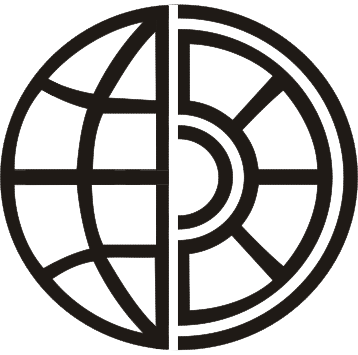 Convention concerning International Carriage by Rail (COTIF)Appendix C – Regulations concerning the International Carriage of Dangerous Goods by Rail (RID)With effect from 1 January 2015This text replaces the requirements of 1 January 2013.Volume  INote by the Secretariat of OTIF:The following are RID Contracting States (as at 1 July 2014):Albania, Algeria, Armenia, Austria, Belgium, Bosnia and Herzegovina, Bulgaria, Croatia, Czech Republic, Denmark, Estonia, Finland, France, Georgia, Germany, Greece, Hungary, Iran, Latvia, Liechtenstein, Lithu- ania, Luxembourg, former Yugoslav Republic of Macedonia, Monaco, Montenegro, Morocco, Netherlands, Norway, Poland, Portugal, Romania, Serbia, Slovakia, Slovenia, Spain, Switzerland, Syria, Tunisia, Turkey, United Kingdom, Ukraine.Ireland, Italy and Sweden have not yet ratified the Protocol of 3 June 1999 for the Modification of the Con- vention concerning International Carriage by Rail (COTIF) of 9 May 1980 and are not therefore considered as RID Contracting States. However, in accordance with a decision of OTIF's General Assembly, they are granted the enabling power to develop the Annex to COTIF Appendix C and are therefore entitled to vote on amendments to the Annex to COTIF Appendix C.Until international traffic is resumed, Iraq's and Lebanon's membership of OTIF is suspended.Convention concerning International Carriage by Rail (COTIF) Appendix CRegulations concerning the International Carriage of Dangerous Goods by Rail (RID)Article 1 Scope§ 1      This Regulation shall applyto the international carriage of dangerous goods by rail on the territory of the RID Contracting States,to carriage complementary to carriage by rail to which the CIM Uniform Rules are applicable, subject to the international prescriptions governing carriage by another mode of transport,as well as the activities referred to by the Annex to this Regulation.§ 2      Dangerous goods barred from carriage by the Annex must not be accepted for international carriage.Article 1bis DefinitionsFor the purpose of this Regulation and its Annex, “RID Contracting State” means a Member State of the Organisation which has not made a declaration in respect of this Regulation in accordance with Article 42 § 1, first sentence, of the Convention.Article 2 ExemptionsThis Regulation shall not apply, in whole or in part, to the carriage of dangerous goods for which an exemption is pro- vided in the Annex. Exemptions may only be provided when the quantity or the nature of the exempted carriage of goods or the packaging would guarantee the safety of the carriage.Article 3 RestrictionsEach RID Contracting State shall retain the right to regulate or prohibit, for reasons other than safety during carriage, the international carriage of dangerous goods on its territory.Article 4Other prescriptionsThe carriage to which this Regulation applies shall remain subject to the national or international prescriptions applicable in general to the carriage of goods by rail.Article 5Type of trains allowed. Carriage as hand luggage, registered luggage or in or on board vehicles§ 1      Dangerous goods may only be carried in freight trains, exceptdangerous goods which are acceptable for carriage in accordance with the Annex complying with the rele- vant maximum quantities and the special conditions of carriage in trains other than freight trains;dangerous goods which are carried, under the special conditions of the Annex, as hand luggage, registered luggage or in or on board vehicles within the meaning of Article 12 of the CIV Uniform Rules.§ 2	Dangerous goods may only be taken as hand luggage or carried or be handed over for carriage as registered luggage or in or on board vehicles if they meet the special conditions of the Annex.Article 6 AnnexThe Annex shall form an integral part of this Regulation.* * *The text of the Annex will be that drawn up by the Expert Committee for the Carriage of Dangerous Goods, at the time of entry into force of the Protocol of 3 June 1999 modifying the Convention concerning International Carriage by Rail (COTIF) of 9 May 1980, in accordance with Article 19 § 4 of the latter.Note by the Secretariat of OTIF:In the text that follows, "RID" refers to the Annex to Appendix C of COTIF in accordance with Article 6. In certain excep- tional cases where the text of Appendix C reproduced above is referred to, reference will be made specifically to "Ap- pendix C of COTIF" (e.g. in 1.1.2, 1.5.1.3).1Function-specific training	1-25Safety training	1-261.3.3	Documentation	1-26Safety obligations of the participants	1-27General safety measures	1-27Obligations of the main participants	1-27Consignor	1-27Carrier	1-27Consignee	1-28Obligations of the other participants	1-29Loader	1-29Packer	1-29Filler	1-29Tank-container/portable tank operator	1-30Tank-wagon operator	1-30Railway infrastructure manager	1-30Unloader	1-30Derogations	1-32Temporary derogations	1-32Military consignments	1-32Transitional measures	1-33General	1-33Pressure receptacles and receptacles for Class 2	1-35Tank-wagons and battery-wagons	1-36Tank-containers, portable tanks and MEGCs	1-38(Reserved)1.6.6	Class 7	1-41Packages not requiring competent authority approval of design under the 1985 and 1985 (as amended 1990) editions of IAEA Safety Series No. 61-41Packages approved under the 1973, 1973 (as amended), 1985 and 1985 ( as amended 1990) editions of IAEA Safety Series No. 61-41Packages excepted from the requirements for fissile materials under the 2011 and 2013 edi- tions of RID (2009 Edition of IAEA Safety Standard Series No.TSR-1)1-41Special form radioactive material approved under the 1973, 1973 (as amended), 1985 and 1985 (as amended 1990) Editions of IAEA Safety Series No. 61-422General provisions concerning radioactive material	1-43Scope and application	1-43Radiation protection programme	1-44Management system	1-44Special arrangement	1-44Radioactive material possessing other dangerous properties	1-45Non-compliance	1-45Checks and other support measures to ensure compliance with safety requirements	1-46Administrative controls of dangerous goods	1-46Mutual administrative support	1-46Safety adviser	1-46List of competent authorities and bodies designated by them	1-50Notifications of occurrences involving dangerous goods	1-50Administrative controls for application of the conformity assessments, periodic inspections, intermediate inspections and exceptional checks described in 1.8.71-55Procedures for conformity assessment and periodic inspection	1-56Procedures for conformity assessment of gas cartridges	1-61Restrictions on carriage imposed by the competent authorities	1-64Security provisions	1-65General provisions	1-65Security training	1-65Provisions for high consequence dangerous goods	1-65Internal emergency plans for marshalling yards	1-69Part 2	ClassificationGeneral provisions	2-1Introduction	2-1Principles of classification	2-1Classification of substances, including solutions and mixtures (such as preparations and wastes), not mentioned by name2-2Classification of samples	2-6Classification of packagings, discarded, empty, uncleaned	2-73456Volume IIPart 3	Dangerous  goods  lists,  special  provisions  and  exemptions  related  to  limited  and excepted quantities (continue)7Requirements for the design, construction, inspection and testing of portable tanks and UN multiple element gas containers (MEGCs)Requirements for the construction, equipment, type approval, inspections and tests, and marking of tank-wagons, demountable tanks and tank-containers and tank swap bodies, with shells made of metallic materials, and battery-wagons and multiple element gas containers (MEGCs)6.7-16.8-1Requirements for the design, construction, equipment, type approval, testing and mark- ing of fibre-reinforced plastics (FRP) tank-containers including tank swap bodies6.9-1Requirements for the construction, equipment, type approval, inspection and marking of vacuum-operated waste tanks6.10-1Requirements for the design, construction, inspection and testing of bulk containers	6.11-1Part 7	Provisions concerning the conditions of carriage, loading, unloading and handlingGeneral provisions	7-1Provisions concerning carriage in packages	7-2Provisions concerning carriage in bulk	7-3Provisions concerning carriage in tanks	7-7Provisions concerning loading, unloading and handling	7-8Provisions for carriage as colis express (express parcels)	7-17Piggyback transport in mixed trains (combined passenger and freight transport)	7-18Unofficial part of RIDRequirements for the testing of plastics receptacles	18Part 1	General requirementsChapter 1.1	Scope and applicabilityStructureRID is grouped into seven parts. Each part is subdivided into chapters and each chapter into sections and sub-sections (see table of contents).Within each part the number of the part is included with the numbers of the chapters, sections and sub- sections, for example Part 4, Chapter 2, Section 1 is numbered "4.2.1".ScopeFor the purposes of Article 1 of Appendix C, RID specifies:dangerous goods which are barred from international carriage;dangerous goods which are authorized for international carriage and the conditions attaching to them (including exemptions) particularly with regard to:classification of goods, including classification criteria and relevant test methods;use of packagings (including mixed packing);use of tanks (including filling);consignment procedures (including marking and labelling of packages and means of transport as well as documentation and information required);requirements concerning the construction, testing and approval of packagings and tanks;use of means of transport (including loading, mixed loading and unloading).For carriage within the meaning of RID, in addition to Appendix C, the relevant provisions of the other Ap- pendices to COTIF shall apply, in particular those of Appendix B for carriage performed on the basis of a contract of carriage.For the carriage of dangerous goods in trains other than freight trains in accordance with Article 5 § 1 a) of Appendix C, the provisions of Chapters 7.6 and 7.7 shall apply.For the carriage of dangerous goods as hand luggage, registered luggage or in or on board vehicles in ac- cordance with Article 5 § 1b) of Appendix C, only the provisions of 1.1.3.8 shall apply.With regard to their rights and obligations according to this Annex to Appendix C, Member States of COTIF 1980 are equated to RID Contracting States in accordance with Article 1bis of Appendix C to COTIF 1999 until they ratify COTIF 1999 and become RID Contracting States themselves.ExemptionsExemptions related to the nature of the transport operationThe provisions laid down in RID do not apply to:the carriage of dangerous goods by private individuals where the goods in question are packaged for retail sale and are intended for their personal or domestic use or for their leisure or sporting activities, provided that measures have been taken to prevent any leakage of contents in normal conditions of carriage. When these goods are flammable liquids carried in refillable receptacles filled by, or for, a pri- vate individual, the total quantity shall not exceed 60 litres per receptacle. Dangerous goods in IBCs, large packagings or tanks are not considered to be packaged for retail sale;the carriage of machinery or equipment not specified in RID and which happen to contain dangerous goods in their internal or operational equipment, provided that measures have been taken to prevent any leakage of contents in normal conditions of carriage;the carriage undertaken by enterprises which is ancillary to their main activity, such as deliveries to or returns from building or civil engineering sites, or in relation to surveying, repairs and maintenance, in quantities of not more than 450 litres per packaging, including intermediate bulk containers (IBCs) and large packagings, and within the maximum quantities specified in 1.1.3.6. Measures shall be taken to prevent any leakage of contents in normal conditions of carriage. These exemptions do not apply to Class 7. Carriage undertaken by such enterprises for their supply or external or internal distribution does not fall within the scope of this exemption;the carriage undertaken by the competent authorities for the emergency response or under their super- vision, insofar as such carriage is necessary in relation to the emergency response, in particular car- riage undertaken to contain and recover the dangerous goods involved in an incident or accident and move them to the nearest appropriate safe place;emergency transport intended to save human lives or protect the environment, provided that all measures are taken to ensure that such transport is carried out in complete safety;1-1the carriage of uncleaned empty static storage vessels which have contained gases of Class 2, groups A, O or F, substances of Class 3 or Class 9 belonging to packing group II or III or pesticides of Class6.1 belonging to packing group II or III, subject to the following conditions:All openings with the exception of pressure relief devices (when fitted) are hermetically closed;Measures have been taken to prevent any leakage of contents in normal conditions of carriage; andThe load is fixed in cradles or crates or other handling devices or to the wagon or container in such a way that they will not become loose or shift during normal conditions of carriage.This exemption does not apply to static storage vessels which have contained desensitized explosives or substances the carriage of which is prohibited by RID.NOTE: For radioactive material see also 1.7.1.4.Exemptions related to the carriage of gasesThe provisions laid down in RID do not apply to the carriage of:gases contained in the tanks of railway vehicles performing a transport operation and destined for their propulsion or for the operation of any of their equipment used or intended for use during carriage (e.g. refrigerating equipment);gases contained in the fuel tanks of vehicles transported. The fuel cock between gas tank and engine shall be closed and the electric contact open;gases of Groups A and O (according to 2.2.2.1), if the pressure of the gas in the receptacle or tank at a temperature of 20 C does not exceed 200 kPa (2 bar) and if the gas is not a liquefied or a refrigerated liquefied gas. This includes every kind of receptacle or tank, e.g. also parts of machinery and appa- ratus;NOTE: This exemption does not apply to lamps. For lamps see 1.1.3.10.gases contained in the equipment used for the operation of the vehicle (e.g. fire extinguishers), includ- ing in spare parts (e.g. inflated pneumatic tyres); this exemption also applies to inflated pneumatic tyres carried as a load;gases contained in the special equipment of wagons or vehicles carried as a load and necessary for the operation of this special equipment during transport (cooling systems, fish-tanks, heaters, etc.) as well as spare receptacles for such equipment or uncleaned empty exchange receptacles, transported in the same wagon or vehicle;gases contained in foodstuffs (except UN 1950), including carbonated beverages;gases contained in balls intended for use in sports; and(Deleted)Exemptions related to the carriage of liquid fuelsThe requirements of RID do not apply to the carriage of:Fuel contained in railway vehicles performing a transport operation and destined for their propulsion or for the operation of any of their equipment used or intended for use during carriage (e.g. refrigerating equipment).Fuel contained in the tanks of vehicles or of other means of conveyance (such as boats) which are car- ried as a load, where it is destined for their propulsion or the operation of any of their equipment. Any fuel cocks between the engine or equipment and the fuel tank shall be closed during carriage unless it is essential for the equipment to remain operational. Where appropriate, the vehicles or other means of conveyance shall be loaded upright and secured against falling.Fuel contained in the tanks of non-road mobile machinery1 which is carried as a load, where it is des- tined for their propulsion or the operation of any of their equipment. The fuel may be carried in fixed fuel tanks connected directly to the vehicle engine and/or equipment and which meet the legal require- ments. Where appropriate, this machinery shall be loaded upright and secured against falling.1     For the definition of "non-road mobile machinery" see paragraph 2.7 of the Consolidated Resolution on the Construction of Vehicles (R.E.3) (United Nations document ECE/TRANS/WP.29/78/Rev.3) or Arti- cle 2 of Directive 97/68/EC of the European Parliament and of the Council of 16 December 1997 on the approximation of the laws of the Member States relating to measures against the emission of gaseous and particulate pollutants from internal combustion engines to be installed in non-road mobile machin- ery (Official Journal of the European Communities No. L 059 of 27 February 1998).1-2Exemptions related to special provisions or to dangerous goods packed in limited or excepted quantitiesNOTE: For radioactive material see also 1.7.1.4.Certain special provisions of Chapter 3.3 exempt partially or totally the carriage of specific dangerous goods from the requirements of RID. The exemption applies when the special provision is referred to in Column (6) of Table A of Chapter 3.2 against the dangerous goods entry concerned.Certain dangerous goods may be subject to exemptions, provided that the conditions of Chapter 3.4 are met.Certain dangerous goods may be subject to exemptions, provided that the conditions of Chapter 3.5 are met.Exemptions related to empty uncleaned packagingsEmpty uncleaned packagings (including IBCs and large packagings) which have contained substances of Classes 2, 3, 4.1, 5.1, 6.1, 8 and 9 are not subject to the conditions of RID if adequate measures have been taken to nullify any hazard. Hazards are nullified if adequate measures have been taken to nullify all hazards of Classes 1 to 9.Total maximum permissible quantity per wagon or large container(Reserved)(Reserved)Where, in accordance with 1.1.3.1 (c), dangerous goods of the same transport category are carried in the same wagon or large container, the maximum total quantity is indicated in column (3) of the table below:1-3(a)    For UN Nos. 0081, 0082, 0084, 0241, 0331, 0332, 0482, 1005 and 1017, the total maximum quanti- ty per wagon or large container shall be 50 kg.In the above table, "maximum total quantity per wagon or large container" means:for articles, gross mass in kilograms (for articles of Class 1, net mass in kilograms of the explosive sub- stance; for dangerous goods in machinery and equipment specified in RID, the total quantity of danger- ous goods contained therein in kilograms or litres as appropriate);for solids, liquefied gases, refrigerated liquefied gases and dissolved gases, net mass in kilograms;for liquids, the total quantity of dangerous goods contained in litres;for compressed gases, adsorbed gases and chemicals under pressure, the water capacity of the recep- tacle in litres.Where dangerous goods of different transport categories are carried in the same wagon or large container, the sum ofthe quantity of substances and articles of transport category 1 multiplied by "50",the quantity of substances and articles of transport category 1 referred to in Note a to the table in1.1.3.6.3 multiplied by "20";the quantity of substances and articles of transport category 2 multiplied by "3", andthe quantity of substances and articles of transport category 3 shall not exceed "1 000".For the purposes of this sub-section, dangerous goods exempted in accordance with 1.1.3.1 (a), (b) and (d) to (f), 1.1.3.2 to 1.1.3.5, 1.1.3.7, 1.1.3.8, 1.1.3.9 and 1.1.3.10 shall not be taken into account.1-4Exemptions related to the carriage of electric energy storage and production systemsThe provisions laid down in RID do not apply to electric energy storage and production systems (e.g. lithi- um batteries, electric capacitors, asymmetric capacitors, metal hydride storage systems and fuel cells):installed in a railway vehicle, performing a transport operation and destined for its propulsion or for the operation of any of its equipment;contained in equipment for the operation of this equipment used or intended for use during carriage (e.g. a laptop);installed in vehicles carried as a load and destined for their propulsion or for the operation of any of their equipment.Application of exemptions in the carriage of dangerous goods as hand luggage, registered luggage or in or on board vehiclesNOTE  1:  Further restrictions in the carriers' conditions of carriage under private law are not affected by the following requirements.2:  For piggyback transport in mixed trains (combined passenger and freight transport) see Chapter 7.7.For the carriage of dangerous goods as hand luggage, registered luggage or in or on board vehicles, the exemptions in accordance with 1.1.3.1, 1.1.3.2 (b) to (g), 1.1.3.3, 1.1.3.4, 1.1.3.5, 1.1.3.7 and 1.1.3.10 shall apply.Exemptions related to dangerous goods used as a coolant or conditioner during carriageWhen used in wagons or containers for cooling or conditioning purposes, dangerous goods that are only asphyxiant (which dilute or replace the oxygen normally in the atmosphere) are only subject to the provi- sions of section 5.5.3.Exemptions related to the carriage of lamps containing dangerous goodsThe following lamps are not subject to RID provided that they do not contain radioactive material and do not contain mercury in quantities above those specified in special provision 366 of Chapter 3.3:Lamps that are collected directly from individuals and households when carried to a collection or recy- cling facility;NOTE: This also includes lamps brought by individuals to a first collection point, and then carried to another collection point, intermediate processing or recycling facility.Lamps each containing not more than 1 g of dangerous goods and packaged so that there is not more than 30 g of dangerous goods per package, provided that:the lamps are manufactured according to a certified quality management system;NOTE: ISO 9001:2008 may be used for this purpose. andeach lamp is either individually packed in inner packagings, separated by dividers, or surrounded with cushioning material to protect the lamps and packed into strong outer packagings meeting the general provisions of 4.1.1.1 and capable of passing a 1.2 m drop test;Used, damaged or defective lamps each containing not more than 1 g of dangerous goods with not more than 30 g of dangerous goods per package when carried from a collection or recycling facility. The lamps shall be packed in strong outer packagings sufficient for preventing release of the contents under normal conditions of carriage meeting the general provisions of 4.1.1.1 and that are capable of passing a drop test of not less than 1.2 m;Lamps containing only gases of Groups A and O (according to 2.2.2.1) provided they are packaged so that the projectile effects of any rupture of the lamp will be contained within the package.NOTE: Lamps containing radioactive material are addressed in 2.2.7.2.2.2 (b).Applicability of other regulationsGeneralInternational carriage on the territory of an RID Contracting State may be subject to regulations or prohibi- tions imposed in accordance with Article 3 of Appendix C for reasons other than safety during carriage. Such regulations or prohibitions shall be published in an appropriate form.(Reserved)(Reserved)1-5Carriage in a transport chain including maritime or air carriagePackages, containers, portable tanks, tank-containers and MEGCs and wagons containing a wagon load made up of packages containing one and the same substance or article, which do not entirely meet the re- quirements for packing, mixed packing, marking, labelling of packages or placarding and orange plate marking, of RID, but are in conformity with the requirements of the IMDG Code or the ICAO Technical In- structions shall be accepted for carriage in a transport chain including maritime or air carriage subject to the following conditions:If the packages are not marked and labelled in accordance with RID, they shall bear markings and dan- ger labels in accordance with the requirements of the IMDG Code or the ICAO Technical Instructions;The requirements of the IMDG Code or the ICAO Technical Instructions shall be applicable to mixed packing within a package;For carriage in a transport chain including maritime carriage, if the containers, portable tanks, tank- containers or MEGCs or wagons containing a wagon load made up of packages containing one and the same substance or article are not marked and placarded in accordance with Chapter 5.3 of RID, they shall be marked and placarded in accordance with Chapter 5.3 of the IMDG Code. For empty, un- cleaned portable tanks, tank-containers and MEGCs, this requirement shall apply up to and including the subsequent transfer to a cleaning station.This derogation does not apply in the case of goods classified as dangerous goods in classes 1 to 9 of RID and considered as non-dangerous goods according to the applicable requirements of the IMDG Code or the ICAO Technical Instructions.(Reserved)(Reserved)NOTE: For carriage in accordance with 1.1.4.2.1, see also 5.4.1.1.7. For carriage in containers, see also 5.4.2.Use of IMO type portable tanks approved for maritime transportIMO type portable tanks (types 1, 2, 5 and 7) which do not meet the requirements of Chapters 6.7 or 6.8, but which were built and approved before 1 January 2003 in accordance with the provisions of the IMDG Code (Amdt. 29-98) may continue to be used provided that they meet the applicable periodic inspection and test provisions of the IMDG Code2. In addition, they shall meet the provisions corresponding to the in- structions set out in columns (10) and (11) of Table A in Chapter 3.2 and the provisions of Chapter 4.2 of RID. See also 4.2.0.1 of the IMDG Code.Piggyback transportDangerous goods may also be carried in piggyback transport under the following conditions:Transport units and trailers and their contents handed over for transport in piggyback transport shall meet the provisions of ADR3.The following shall not be permitted:explosives of Class 1, compatibility group A (UN Nos. 0074, 0113, 0114, 0129, 0130, 0135, 0224 and0473);self-reactive substances of Class 4.1 requiring temperature control (UN Nos. 3231 to 3240);organic peroxides of Class 5.2 requiring temperature control (UN Nos. 3111 to 3120);sulphur trioxide of Class 8 at least 99.95% pure, without inhibitor, carried in tanks (UN No. 1829).Placards, markings or orange-coloured plates on wagons carrying transport units or trailersIt is not necessary to affix placards, markings or orange-coloured plates to carrying wagons in the following cases:when transport units or trailers bear the placards, markings or orange-coloured plates in accordance with chapters 5.3 or 3.4 of ADR;2 The International Maritime Organization (IMO) has issued "Guidance on the Continued Use of Existing IMO Type Portable Tanks and Road Tank Vehicles for the Transport of Dangerous Goods" as circular DSC.1/Circ.12 and Corrigenda. The text of this guidance can be found on the IMO website at: www.imo.org.3 This Agreement also includes the special agreements which have been signed by all the countries in- volved in the transport operation.1-6when placards, markings or orange-coloured plates are not required for transport units or trailers (e.g. in accordance with 1.1.3.6 or the Note to 5.3.2.1.5 of ADR).Carriage of trailers carrying packagesIf a trailer becomes separated from its tractor unit, the orange-coloured plates shall also be affixed to the front of the trailer or the corresponding placards shall also be affixed to both sides of the trailer.Repetition of placards, markings or orange-coloured plates on wagons carrying transport units or trailersIf the affixed placards, markings or orange-coloured plates in accordance with 1.1.4.4.2 are not visible from outside the carrying wagon, they shall be affixed to both sides of the carrying wagon.Information in the transport documentFor carriage in piggyback transport in accordance with this sub-section, the following shall be entered in the transport document:"CARRIAGE IN ACCORDANCE WITH 1.1.4.4."For the carriage of tanks or dangerous goods in bulk for which ADR prescribes an orange-coloured plate with the hazard identification number, the hazard identification number shall be entered in the transport document before the UN number.All the other provisions of RID remain unaffected.Carriage other than by railIf the wagon carrying out a transport operation subject to the requirements of RID is conveyed over a sec- tion of the journey otherwise than by rail haulage, then any national or international regulations which, on the said section, govern the carriage of dangerous goods by the mode of transport used for conveying the wagon shall alone be applicable to the said section of the journey.Unless this would contravene the international Conventions governing the carriage of dangerous goods by the mode of transport used for conveying the wagon on the said section of the journey, the RID Contracting States may agree to apply the requirements of RID to this section of the journey, supplemented, if they consider it necessary, by additional requirements.These agreements shall be notified to the Secretariat of OTIF by the RID Contracting State that initiated the agreement. The Secretariat of OTIF shall bring them to the attention of all RID Contracting States.4Consignments into or through the territory of an SMGS Contracting StateIf carriage in accordance with SMGS Annex 2 follows carriage in accordance with RID, the provisions of SMGS Annex 2 shall apply to this section of the journey.In this case, the markings for packages, overpacks, tank-wagons and tank-containers prescribed in RID and the information in the transport document5 and in the documents attached to the transport document prescribed in RID shall also, in addition to the languages prescribed in RID, be in Chinese or Russian, un- less any agreements concluded between the countries concerned in the transport operation provide other- wise.1.1.5	Application of standardsWhere the application of a standard is required and there is any conflict between the standard and the pro- visions of RID, the provisions of RID take precedence. The requirements of the standard that do not conflict with RID shall be applied as specified, including the requirements of any other standard, or part of a stand- ard, referenced within that standard as normative.4 Agreements concluded in accordance with this sub-section may be consulted on the OTIF website (www.otif.org).5 The International Rail Transport Committee (CIT) publishes the "CIM/SMGS Consignment Note Manual (GLV-CIM/SMGS)", which contains the model uniform consignment note in accordance with the CIM and SMGS contract of carriage and its implementing provisions (see www.cit-rail.org).1-7Chapter 1.2     Definitions and units of measurementDefinitionsNOTE 1:  This section contains all general or specific definitions.2:  Terms contained within a definition in this section which are defined separately are printed in italics.For the purposes of RID:A"ADN" means the European Agreement concerning the International Carriage of Dangerous Goods by In- land Waterways;"ADR" means the European Agreement concerning the International Carriage of Dangerous Goods by Road, including all special agreements signed by those states involved in the transport operation;"Aerosol or aerosol dispenser" means any non-refillable receptacle meeting the requirements of 6.2.6, made of metal, glass or plastics and containing a gas, compressed, liquefied or dissolved under pressure, with or without a liquid, paste or powder, and fitted with a release device allowing the contents to be ejected as solid or liquid particles in suspension in a gas, as a foam, paste or powder or in a liquid state or in a gaseous state;"Animal material" means animal carcasses, animal body parts, or animal foodstuffs;"Applicant" means, in the case of conformity assessment, the manufacturer or its authorised representa- tive in an RID Contracting State. In the case of periodic inspections, intermediate inspections and excep- tional checks, applicant means the testing facility, the operator or their authorised representative in an RID Contracting State;NOTE: Exceptionally a third party (for instance a tank-container operator in accordance with the definition of 1.2.1) may apply for the conformity assessment."Approval""Multilateral approval", for the carriage of radioactive material, means approval by the relevant com- petent authority of the country of origin of the design or shipment, as applicable, and by the competent authority of each country through or into which the consignment is to be carried."Unilateral approval", for the carriage of radioactive material, means an approval of a design which is required to be given by the competent authority of the country of origin of the design only.If the country of origin is not an RID Contracting State, the approval shall require validation by the com- petent authority of the first RID Contracting State reached by the consignment (see 6.4.22.8);"ASTM" means the American Society for Testing and Materials (ASTM International, 100 Barr Harbor Drive, PO Box C700, West Conshohocken, PA, 19428-2959, United States of America);B"Bag" means a flexible packaging made of paper, plastics film, textiles, woven material or other suitable material;"Battery-wagon" means a wagon containing elements which are linked to each other by a manifold and permanently fixed to this wagon. The following elements are considered to be elements of a battery-wagon: cylinders, tubes, bundles of cylinders (also known as frames), pressure drums as well as tanks destined for the carriage of gases as defined in 2.2.2.1.1 with a capacity of more than 450 litres;"Body" (for all categories of IBC other than composite IBCs) means the receptacle proper, including open- ings and closures, but does not include service equipment;"Box" means a packaging with complete rectangular or polygonal faces, made of metal, wood, plywood, reconstituted wood, fibreboard, plastics or other suitable material. Small holes for purposes of ease of han- dling or opening or to meet classification requirements, are permitted as long as they do not compromise the integrity of the packaging during carriage;"Bulk container" means a containment system (including any liner or coating) intended for the carriage of solid substances which are in direct contact with the containment system. Packagings, intermediate bulk containers (IBCs), large packagings and tanks are not included.1-8A bulk container is:of a permanent character and accordingly strong enough to be suitable for repeated use,specially designed to facilitate the carriage of goods by one or more means of transport without inter- mediate reloading,fitted with devices permitting its ready handling,of a capacity of not less than 1.0 m3.Examples of bulk containers are containers, offshore bulk containers, skips, bulk bins, swap bodies, trough- shaped containers, roller containers, load compartments of wagons;NOTE: This definition only applies to bulk containers meeting the requirements of Chapter 6.11."Closed bulk container" means a totally closed bulk container having a rigid roof, sidewalls, end walls and floor (including hopper-type bottoms). The term includes bulk containers with an opening roof, side or end wall that can be closed during carriage. Closed bulk containers may be equipped with openings to al- low for the exchange of vapours and gases with air and which under normal conditions of carriage prevent the release of solid contents as well as the penetration of rain and splash water;"Sheeted bulk container" means an open top bulk container with rigid bottom (including hopper-type bot- tom), side and end walls and a non-rigid covering;"Bundle of cylinders" means an assembly of cylinders that are fastened together and which are intercon- nected by a manifold and carried as a unit. The total water capacity shall not exceed 3 000 litres except that bundles intended for the carriage of toxic gases of Class 2 (groups starting with letter T according to 2.2.2.1.3) shall be limited to 1 000 litres water capacity;C"Calculation pressure" means a theoretical pressure at least equal to the test pressure which, according to the degree of danger exhibited by the substance being carried, may to a greater or lesser degree exceed the working pressure. It is used solely to determine the thickness of the walls of the shell, independently of any external or internal reinforcing device (see also "Discharge pressure", "Filling pressure", "Maximum working pressure (gauge pressure)" and "Test pressure");NOTE: For portable tanks, see Chapter 6.7."Capacity of shell or shell compartment" for tanks, means the total inner volume of the shell or shell compartment expressed in litres or cubic metres. When it is impossible to completely fill the shell or the shell compartment because of its shape or construction, this reduced capacity shall be used for the deter- mination of the degree of filling and for the marking of the tank;"Cargo transport unit" means a wagon, a container, a tank-container, portable tank or a MEGC;NOTE: This definition applies only for the application of special provision 302 of Chapter 3.3 and of 5.5.2."Carriage" means the change of place of dangerous goods, including stops made necessary by transport conditions and including any period spent by the dangerous goods in wagons, tanks and containers made necessary by traffic conditions before, during and after the change of place.This definition also covers the intermediate temporary storage of dangerous goods in order to change the mode or means of transport (transshipment). This shall apply, provided that transport documents showing the place of dispatch and the place of reception are presented on request and provided that packages and tanks are not opened during intermediate storage, except to be checked by the competent authorities;"Carriage in bulk" means the carriage of unpackaged solids or articles in wagons, containers or bulk con- tainers. The term does not apply to packaged goods nor to substances carried in tanks;"Carrier" means the enterprise which carries out the transport operation with or without a transport con- tract;"CGA" means the Compressed Gas Association (CGA, 4221 Walney Road, 5th Floor, Chantilly VA 20151- 2923, United States of America);"CIM" means the Uniform Rules Concerning the Contract of International Carriage of Goods by Rail (Ap- pendix B to the Convention concerning International Carriage by Rail (COTIF)), as amended;"Closed bulk container", see "Bulk container";"Closed container", see "Container";"Closed wagon" means a wagon with fixed or movable sides or roof;1-9"Closure" means a device which closes an opening in a receptacle;"CMR" means the Convention on the Contract for the International Carriage of Goods by Road (Geneva, 19 May 1956), as amended;"Collective entry" means an entry for a defined group of substances or articles (see 2.1.1.2, B, C and D);"Combination packaging" means a combination of packagings for carriage purposes, consisting of one or more inner packagings secured in an outer packaging in accordance with 4.1.1.5;NOTE: The term "inner packaging" used for combination packagings shall not be confused with the term "inner receptacle" used for composite packagings."Competent authority" means the authority or authorities or any other body or bodies designated as such in each State and in each specific case in accordance with domestic law;"Compliance assurance" (radioactive material) means a systematic programme of measures applied by a competent authority which is aimed at ensuring that the requirements of RID are met in practice;"Composite IBC with plastics inner receptacle" means an IBC comprising structural equipment in the form of a rigid outer casing encasing a plastics inner receptacle together with any service or other structural equipment. It is so constructed that the inner receptacle and outer casing once assembled form, and are used as, an integrated single unit to be filled, stored, transported or emptied as such;NOTE: "Plastics material", when used in connection with inner receptacles for composite IBCs, is taken to include other polymeric materials such as rubber."Composite packaging" means a packaging consisting of an outer packaging and an inner receptacle so constructed that the inner receptacle and the outer packaging form an integral packaging. Once assembled it remains thereafter an integrated single unit; it is filled, stored, carried and emptied as such;NOTE: The term "inner receptacle" used for composite packagings shall not be confused with the term "in- ner packaging" used for combination packagings. For example, the inner of a 6HA1 composite packaging (plastics material) is such an inner receptacle since it is normally not designed to perform a containment function without its outer packaging and is not therefore an inner packaging.Where a material is mentioned in brackets after the term "composite packaging", it refers to the in- ner receptacle."Confinement system", for the carriage of radioactive material, means the assembly of fissile material and packaging components specified by the designer and agreed to by the competent authority as intended to preserve criticality safety;"Conformity assessment" means the process of verifying the conformity of a product according to the provisions of sections 1.8.6 and 1.8.7 related to type approval, supervision of manufacture and initial in- spection and testing;"Consignee" means the consignee according to the contract for carriage. If the consignee designates a third party in accordance with the provisions applicable to the contract for carriage, this person shall be deemed to be the consignee within the meaning of RID. If the transport operation takes place without a contract for carriage, the enterprise which takes charge of the dangerous goods on arrival shall be deemed to be the consignee."Consignment" means any package or packages, or load of dangerous goods, presented by a consignorfor carriage;"Consignor" means the enterprise which consigns dangerous goods either on its own behalf or for a third party. If the transport operation is carried out under a contract for carriage, consignor means the consignor according to the contract for carriage;"Container" means an article of transport equipment (lift van or other similar structure):of a permanent character and accordingly strong enough to be suitable for repeated use;specially designed to facilitate the carriage of goods, by one or more means of transport, without break- age of load;fitted with devices permitting its ready stowage and handling, particularly when being transloaded from one means of transport to another;so designed as to be easy to fill and emptyhaving an internal volume of not less than 1 m3, except for containers for the carriage of radioactive material.1-10A swap body is a container which, in accordance with European Standard EN 283:1991 has the following characteristics:from the point of view of mechanical strength, it is only built for carriage on a wagon or a vehicle on land or by roll-on roll-of ship;it cannot be stacked;it can be removed from vehicles by means of equipment on board the vehicle and on its own supports, and can be reloaded;NOTE: The term "container" does not cover conventional packagings, IBCs, tank-containers or wagons.Nevertheless, a container may be used as a packaging for the carriage of radioactive material.In addition:"Closed container" means a totally enclosed container having a rigid roof, rigid side walls, rigid end walls and a floor. The term includes containers with an opening roof where the roof can be closed during transport;"Large container" meansa container which does not meet the definition of a small container;in the meaning of the CSC, a container of a size such that the area enclosed by the four outer bottom corners is eitherat least 14 m2 (150 square feet) orat least 7 m2 (75 square feet) if fitted with top corner fittings;"Open container" means an open top container or a platform based container;"Sheeted container" means an open container equipped with a sheet to protect the goods loaded;"Small container" means a container which has an internal volume of not more than 3 m3;"Containment system", for the carriage of radioactive material, means the assembly of components of thepackaging specified by the designer as intended to retain the radioactive material during carriage;"Control temperature" means the maximum temperature at which the organic peroxide or the self- reactive substance can be safely carried;"Conveyance" means, for carriage by road or by rail, a vehicle or a wagon;"Crate" means an outer packaging with incomplete surfaces;"Criticality safety index (CSI)" assigned to a package, overpack or container containing fissile material, for the carriage of radioactive material, means a number which is used to provide control over the accumu- lation of packages, overpacks or containers containing fissile material;"Critical temperature" means the temperature above which the substance cannot exist in the liquid state;"Cryogenic receptacle" means a transportable thermally insulated pressure receptacle for refrigerated liquefied gases of a water capacity of not more than 1 000 litres (see also "Open cryogenic receptacle");"CSC" means the International Convention for Safe Containers (Geneva, 1972) as amended and published by the International Maritime Organization (IMO), London;"Cylinder" means a transportable pressure receptacle of a water capacity not exceeding 150 litres (see al- so "Bundle of cylinders");D"Dangerous goods" means those substances and articles the carriage of which is prohibited by RID, or authorized only under the conditions prescribed therein;"Dangerous reaction" means:combustion or evolution of considerable heat;evolution of flammable, asphyxiant, oxidizing or toxic gases;the formation of corrosive substances;the formation of unstable substances; ordangerous rise in pressure (for tanks only);"Demountable tank" means a tank designed to fit the special apparatus of the wagon but which can only be removed from it after dismantling their means of attachment;1-11"Design", for the carriage of radioactive material, means the description of fissile material excepted under 2.2.7.2.3.5 (f), special form radioactive material, low dispersible radioactive material, package or packaging which enables such an item to be fully identified. The description may include specifications, engineering drawings, reports demonstrating compliance with regulatory requirements, and other relevant documenta- tion;"Discharge pressure" means the maximum pressure actually built up in the tank when it is being dis- charged under pressure (see also "Calculation pressure", "Filling pressure", "Maximum working pressure (gauge pressure)" and "Test pressure");"Drum" means a flat-ended or convex-ended cylindrical packaging made out of metal, fibreboard, plastics, plywood or other suitable materials. This definition also includes packagings of other shapes, e.g. round, taper-necked packagings or pail-shaped packagings. Wooden barrels and jerricans are not covered by this definition;E"ECE Regulation"  means a regulation annexed to  the Agreement concerning the adoption of uniform technical prescriptions for wheeled vehicles, equipment and parts which can be fitted and or used on wheeled vehicles and the conditions for reciprocal recognition of approvals granted on the basis of these prescriptions (1958 Agreement, as amended);"EN" (standard) means a European standard published by the European Committee of Standardization (CEN) (CEN, Avenue Marnix 17, B-1000 Brussels);"Emergency temperature" means the temperature at which emergency procedures shall be implemented in the event of loss of temperature control;"Enterprise" means any natural person, any legal person, whether profit-making or not, any association or group of persons without legal personality, whether profit-making or not, or any official body, whether it has legal personality itself or is dependent upon an authority that has such personality;"Exclusive use", for the carriage of radioactive material, means the sole use, by a single consignor, of a wagon or of a large container, in respect of which all initial, intermediate and final loading, shipment and un- loading are carried out in accordance with the directions of the consignor or consignee, where so required by RID;F"Fibreboard IBC" means a fibreboard body with or without separate top and bottom caps, if necessary aninner liner (but no inner packagings), and appropriate service and structural equipment;"Filler" means any enterprise which loads dangerous goods into a tank (tank-wagon, wagon with  de- mountable tank, portable tank or tank-container) and/or into a wagon, large container or small container for carriage in bulk, or into a battery-wagon or MEGC;"Filling pressure" means the maximum pressure actually built up in the tank when it is being filled under pressure (see also "Calculation pressure", "Discharge pressure", "Maximum working pressure (gauge pres- sure)" and "Test pressure");"Filling ratio" means the ratio of the mass of gas to the mass of water at 15 °C that would fill completely apressure receptacle fitted ready for use;"Fixed tank" means a tank having a capacity of more than 1 000 litres which is permanently attached to awagon (which then becomes a tank-wagon) or is an integral part of the frame of such wagon;"Flammable component" (for aerosols) means flammable liquids, flammable solids or flammable gases and gas mixtures as defined in Notes 1 to 3 of sub-section 31.1.3 of Part III of the Manual of Tests and Cri- teria. This designation does not cover pyrophoric, self-heating or water-reactive substances. The chemical heat of combustion shall be determined by one of the following methods ASTM D 240, ISO/FDIS 13943: 1999 (E/F) 86.1 to 86.3 or NFPA 30B."Flash-point" means the lowest temperature of a liquid at which its vapours form a flammable mixture with air;"Flexible IBC" means a body constituted of film, woven fabric or any other flexible material or combina- tions thereof, and if necessary, an inner coating or liner, together with any appropriate service equipment and handling devices;"Fuel cell" means an electrochemical device that converts the chemical energy of a fuel to electrical ener- gy, heat and reaction products;1-12"Fuel cell engine" means a device used to power equipment and which consists of a fuel cell and its fuel supply, whether integrated with or separate from the fuel cell, and includes all appurtenances necessary to fulfil its function;"Full load" means any load originating from one consignor for which the use of a large container is exclu- sively reserved and all operations for the loading and unloading of which are carried out in conformity with the instructions of the consignor or of the consignee;NOTE: The corresponding term for radioactive material is "exclusive use".G"Gas" means a substance which:at 50 °C has a vapour pressure greater than 300 kPa (3 bar); oris completely gaseous at 20 °C under standard pressure of 101.3 kPa;"Gas cartridge", see "Small receptacle containing gas";"GHS" means the fifth edition of the Globally Harmonized System of Classification and Labelling of Chemi- cals, published by the United Nations as document ST/SG/AC.10/30/Rev.5;H"Handling device" (for flexible IBCs) means any sling, loop, eye or frame attached to the body of the IBCor formed from the continuation of the IBC body material;"Hermetically closed tank" means a tank intended for the carriage of liquid substances with a calculation pressure of at least 4 bar or intended for the carriage of solid substances (powdery or granular) regardless of its calculation pressure, the openings of which are hermetically closed and which:is not equipped with safety valves, bursting discs, other similar safety devices or vacuum valves or withself-operating ventilation valves, oris not equipped with safety valves, bursting discs or other similar safety devices, but is equipped with vacuum valves or with self-operating ventilation valves, in accordance with the requirements of 6.8.2.2.3, oris equipped with safety valves preceded by a bursting disc according to 6.8.2.2.10, but is not equipped with vacuum valves or with self-operating ventilation valves, oris equipped with safety valves preceded by a bursting disc according to 6.8.2.2.10 and vacuum valvesor self-operating ventilation valves, in accordance with the requirements of 6.8.2.2.3;I"IAEA" means the International Atomic Energy Agency (IAEA) (IAEA, P.O. Box 100, A-1400 Vienna);"IBC", see "Intermediate bulk container";"ICAO" means the International Civil Aviation Organization (ICAO, 999 University Street, Montreal, Quebec H3C 5H7, Canada);"ICAO Technical Instructions" means the Technical Instructions for the Safe Transport of Dangerous Goods by Air, which complement Annex 18 to the Chicago Convention on International Civil Aviation (Chi- cago 1944), published by the International Civil Aviation Organization (ICAO) in Montreal;"IMDG Code" means the International Maritime Dangerous Goods Code, for the implementation of Chap- ter VII, Part A, of the International Convention for the Safety of Life at Sea, 1974 (SOLAS Convention), pub- lished by the International Maritime Organization (IMO), London;"IMO" means the International Maritime Organization (IMO, 4 Albert Embankment, London SE1 7SR, Unit- ed Kingdom);"Inner packaging" means a packaging for which an outer packaging is required for carriage;"Inner receptacle" means a receptacle which requires an outer packaging in order to perform its contain- ment function;"Inspection body" means an independent inspection and testing body approved by the competent authori- ty;"Intermediate bulk container" (IBC) means a rigid, or flexible portable packaging, other than those speci- fied in Chapter 6.1, that:has a capacity of:not more than 3.0 m3 for solids and liquids of packing groups II and III;1-13not more than 1.5 m3 for solids of packing group I when packed in flexible, rigid plastics, composite, fibreboard and wooden IBCs;not more than 3.0 m3 for solids of packing group I when packed in metal IBCs;not more than 3.0 m3 for radioactive material of Class 7;is designed for mechanical handling;is resistant to the stresses produced in handling and transport as determined by the tests specified in Chapter 6.5(see also "Composite IBC with plastics inner receptacle", "Fibreboard IBC", "Flexible IBC", "Metal IBC", "Rigid plastics IBC" and "Wooden IBC");NOTE  1:  Portable tanks or tank-containers that meet the requirements of Chapter 6.7 or 6.8 respectively are not considered to be intermediate bulk containers (IBCs).2:  Intermediate bulk containers (IBCs) which meet the requirements of Chapter 6.5 are not con- sidered to be containers for the purposes of RID."Remanufactured IBC" means a metal, rigid plastics or composite IBC that:is produced as a UN type from a non-UN type; oris converted from one UN design type to another UN design type.Remanufactured IBCs are subject to the same requirements of RID that apply to new IBCs of the same type (see also design type definition in 6.5.6.1.1);"Repaired IBC" means a metal, rigid plastics or composite IBC that, as a result of impact or for any other cause (e.g. corrosion, embrittlement or other evidence of reduced strength as compared to the design type) is restored so as to conform to the design type and to be able to withstand the design type tests. For the purposes of RID, the replacement of the rigid inner receptacle of a composite IBC with a receptacle con- forming to the original design type from the same manufacturer is considered repair. However, routine maintenance of rigid IBCs is not considered repair. The bodies of rigid plastics IBCs and the inner recepta- cles of composite IBCs are not repairable. Flexible IBCs are not repairable unless approved by the compe- tent authority;"Routine maintenance of flexible IBCs" means the routine performance on plastics or textile flexible IBCs of operations, such as:Cleaning; orReplacement of non-integral components, such as non-integral liners and closure ties, with components conforming to the manufacturer's original specification;provided that these operations do not adversely affect the containment function of the flexible IBC or alter the design type;"Routine maintenance of rigid IBCs" means the routine performance on metal, rigid plastics or compo- site IBCs of operations such as:Cleaning;Removal and reinstallation or replacement of body closures (including associated gaskets), or of ser- vice equipment, conforming to the original manufacturer’s specifications, provided that the leaktightness of the IBC is verified; orRestoration of structural equipment not directly performing a dangerous goods containment or dis- charge pressure retention function so as to conform to the design type (e.g. the straightening of legs or lifting attachments), provided that the containment function of the IBC is not affected;"Intermediate packaging" means a packaging placed between inner packagings or articles, and an outer packaging;"ISO" (standard) means an international standard published by the International Organization for Stand- ardization (ISO) (ISO, 1, rue de Varembé, CH-1204 Geneva 20);J"Jerrican" means a metal or plastics packaging of rectangular or polygonal cross-section with one or more orifices;L"Large container", see "Container";"Large packaging" means a packaging consisting of an outer packaging which contains articles or inner packagings and which(a) is designed for mechanical handling;1-14(b) exceeds 400 kg net mass or 450 litres capacity but has a volume of not more than 3.0 m3;"Remanufactured large packaging" means a metal or rigid plastics large packaging that:Is produced as a UN type from a non-UN type; orIs converted from one UN design type to another UN design type.Remanufactured large packagings are subject to the same requirements of RID that apply to new large packagings of the same type (see also design type definition in 6.6.5.1.2);"Reused large packaging" means a large packaging to be refilled which has been examined and found free of defects affecting the ability to withstand the performance tests; the term includes those which are re- filled with the same or similar compatible contents and are carried within distribution chains controlled by the consignor of the product;"Large salvage packaging" means a special packaging whichis designed for mechanical handling; andexceeds 400 kg net mass or 450 litres capacity but has a volume of not more than 3 m3;into  which  damaged,  defective  or  leaking  dangerous  goods  packages,  or  dangerous  goods  that  have spilled or leaked are placed for purposes of carriage for recovery or disposal;"Leakproofness test" means a test to determine the leakproofness of a tank, a packaging or an IBC and of the equipment and closure devices;NOTE: For portable tanks, see Chapter 6.7."Light-gauge metal packaging" means a packaging of circular, elliptical, rectangular or polygonal cross- section (also conical) and taper-necked and pail-shaped packaging made of metal, having a wall thickness of less than 0.5 mm (e.g. tinplate), flat or convex bottomed and with one or more orifices, which is not cov- ered by the definitions for drums or jerricans;"Liner" means a tube or bag inserted into a packaging, including large packagings or IBCs, but not forming an integral part of it, including the closures of its openings;"Liquefied Petroleum Gas (LPG)" means a low pressure liquefied gas composed of one or more light hy- drocarbons which are assigned to UN Nos. 1011, 1075, 1965, 1969 or 1978 only and which consists mainly of propane, propene, butane, butane isomers, butene with traces of other hydrocarbon gases;NOTE  1:  Flammable gases assigned to other UN numbers shall not be regarded as LPG.2:  For UN No. 1075 see NOTE 2 under 2F, UN No. 1965, in the table for liquefied gases in 2.2.2.3."Liquid" means a substance which at 50 °C has a vapour pressure of not more than 300 kPa (3 bar), which is not completely gaseous at 20 °C and 101.3 kPa, and whichhas a melting point or initial melting point of 20 °C or less at a pressure of 101.3 kPa, oris liquid according to the ASTM D 4359-90 test method oris not pasty according to the criteria applicable to the test for determining fluidity (penetrometer test) described in 2.3.4;NOTE: "Carriage in the liquid state", for the purpose of tank requirements, means:Carriage of liquids according to the above definition, orSolids handed over for carriage in the molten state."Loader" means any enterprise which:Loads packaged dangerous goods, small containers or portable tanks into or onto a wagon or a con- tainer; orLoads a container, bulk-container, MEGC, tank-container or portable tank onto a wagon;M"Management system", for the carriage of radioactive material, means a set of interrelated or interacting elements (system) for establishing policies and objectives and enabling the objectives to be achieved in an efficient and effective manner;"Manual of Tests and Criteria" means the fifth revised edition of the United Nations Recommendations on the Transport of Dangerous Goods, Manual of Tests and Criteria, published by the United Nations Organi- zation (ST/SG/AC.10/11/Rev.5 as amended by documents ST/SG/AC.10/11/Rev.5/Amend.1 and ST/SG/AC.10/11/Rev.5/Amend.2);"Mass of package" means gross mass of the package unless otherwise stated;1-15"Maximum capacity" means the maximum inner volume of receptacles or packagings including interme- diate bulk containers (IBCs) and large packagings expressed in cubic metres or litres;"Maximum net mass" means the maximum net mass of contents in a single packaging or maximum com- bined mass of inner packagings and the contents thereof expressed in kilograms;"Maximum normal operating pressure", for the carriage of radioactive material, means the maximum pressure above atmospheric pressure at mean sea-level that would develop in the containment system in a period of one year under the conditions of temperature and solar radiation corresponding to environmental conditions in the absence of venting, external cooling by an ancillary system, or operational controls during carriage;"Maximum permissible gross mass"(for IBCs) means the mass of the IBC and any service or structural equipment together with the maxi- mum net mass;(for tanks) means the tare of the tank and the heaviest load authorized for carriage;NOTE: For portable tanks, see Chapter 6.7."Maximum working pressure (gauge pressure)" means the highest of the following three pressures:the highest effective pressure allowed in the tank during filling (maximum filling pressure allowed);the highest effective pressure allowed in the tank during discharge (maximum discharge pressure al- lowed); andthe effective gauge pressure to which the tank is subjected by its contents (including such extraneousgases as it may contain) at the maximum working temperature.Unless the special requirements prescribed in Chapter 4.3 provide otherwise, the numerical value of this working pressure (gauge pressure) shall not be lower than the vapour pressure (absolute pressure) of the filling substance at 50 °C.For tanks equipped with safety valves (with or without bursting disc) other than tanks for the carriage of compressed, liquefied or dissolved gases of Class 2., the maximum working pressure (gauge pressure) shall however be equal to the prescribed opening pressure of such safety valves (see also "Calculation pressure", "Discharge pressure", "Filling pressure" and "Test pressure");NOTE  1:  For portable tanks, see Chapter 6.7.2:  For closed cryogenic receptacles, see Note to 6.2.1.3.6.5."MEGC", see "Multiple-element gas container";"Metal hydride storage system" means a single complete hydrogen storage system, including a recepta- cle, metal hydride, pressure relief device, shut-off valve, service equipment and internal components used for the carriage of hydrogen only;"Metal IBC" means a metal body together with appropriate service and structural equipment;"Mild steel" means a steel having a minimum tensile strength between 360 N/mm2 and 440 N/mm2;NOTE: For portable tanks, see Chapter 6.7."Multiple-element gas container (MEGC)" means a unit containing elements which are linked to each other by a manifold and mounted on a frame. The following elements are considered to be elements of a multiple-element gas container: cylinders, tubes, pressure drums and bundles of cylinders as well as tanks for the carriage of gases as defined in 2.2.2.1.1 having a capacity of more than 450 litres;NOTE: For UN MEGCs, see Chapter 6.7.N"Net explosive mass (NEM)" means the total mass of the explosive substances, without the packagings, casings, etc. (Net explosive quantity (NEQ), net explosive contents (NEC), net explosive weight (NEW) or net mass of explosive contents are often used to convey the same meaning.);"Neutron radiation detector" means a device that detects neutron radiation. In such a device, a gas may be contained in a hermetically sealed electron tube transducer that converts neutron radiation into a measureable electric signal;"N.O.S. entry (not otherwise specified entry)" means a collective entry to which substances, mixtures, solutions or articles may be assigned if they:are not mentioned by name in Table A of Chapter 3.2, andexhibit chemical, physical and/or dangerous properties corresponding to the Class, classification code,packing group and the name and description of the n.o.s. entry;1-16O"Offshore bulk container" means a bulk container specially designed for repeated use for carriage to, from and between offshore facilities. An offshore bulk container is designed and constructed in accordance with the guidelines for the approval of offshore containers handled in open seas specified by the Interna- tional Maritime Organization (IMO) in document MSC/Circ.860;"Open container", see "Container";"Open cryogenic receptacle" means a transportable thermally insulated receptacle for refrigerated lique- fied gases maintained at atmospheric pressure by continuous venting of the refrigerated liquefied gas;"Open wagon" means a wagon with or without side boards and tailboards, the loading surfaces of which are open;"Operator of a tank-container, portable tank or tank-wagon"6 means any enterprise in whose name thetank-container, portable tank or tank-wagon is registered or approved for transport;"OTIF" means the Intergovernmental Organization for International Carriage by Rail (OTIF, Gryphenhübeliweg 30, CH-3006 Bern);"Outer packaging" means the outer protection of the composite or combination packaging together with any absorbent materials, cushioning and any other components necessary to contain and protect inner re- ceptacles or inner packagings;"Overpack" means an enclosure used (by a single consignor in the case of radioactive material) to contain one or more packages, consolidated into a single unit easier to handle and stow during carriage.Examples of overpacks:a loading tray such as a pallet, on which several packages are placed or stacked and secured by a plastics strip, shrink or stretch wrapping or other appropriate means; oran outer protective packaging such as a box or a crate;P"Package" means the complete product of the packing operation, consisting of the packaging or large packaging or IBC and its contents prepared for dispatch. The term includes pressure receptacles for gases as defined in this section as well as articles which, because of their size, mass or configuration may be car- ried unpackaged or carried in cradles, crates or handling devices. Except for the carriage of radioactive ma- terial, the term does not apply to goods which are carried in bulk, nor to substances carried in tanks.NOTE: For radioactive material, see 2.2.7.2, 4.1.9.1.1 and Chapter 6.4."Packaging" means one or more receptacles and any other components or materials necessary for the re- ceptacles to perform their containment and other safety functions (see also "Combination packaging", "Composite packaging", "Inner packaging", "Intermediate bulk container (IBC)", "Intermediate packaging", "Large packaging", "Light-gauge metal packaging", "Outer packaging", "Reconditioned packaging", "Re- manufactured packaging", "Reused packaging", "Salvage packaging" and "Sift-proof packaging");"Packer" means any enterprise which puts dangerous goods into packagings, including large packagingsand intermediate bulk containers (IBCs) and, where necessary, prepares packages for carriage;"Packing group" means a group to which, for packing purposes, certain substances may be assigned in accordance with their degree of danger. The packing groups have the following meanings which are ex- plained more fully in Part 2:Packing group I: Substances presenting high danger;Packing group II: Substances presenting medium danger; andPacking group III: Substances presenting low danger;6       In the case of a tank-wagon the term "operator" is equivalent to the term "keeper" as defined in Article 2, n) of Appendix G to COTIF (ATMF) and in Article 3s of the Rail Safety Directive (Directive 2004/49/EC of the European Parliament and of the Council of 29 April 2004 on safety on the Communi- ty's railways and amending Council Directive 95/18/EC on the licensing of railway undertakings, and Di- rective 2001/14/EC on the allocation of railway infrastructure capacity and the levying of charges for the use of railway infrastructure and safety certification) and in Article 2s of Directive 2008/57/EC of the Eu- ropean Parliament and of the Council of 17 June 2008 on the interoperability of the rail system within the Community.1-17NOTE: Certain articles containing dangerous goods are assigned to a packing group."Piggyback transport" means the carriage of transport units or trailers within the meaning of ADR in com- bined road/rail transport. This definition also includes the rolling road (loading of transport units within the meaning of ADR (accompanied or unaccompanied) onto wagons designed for this type of transport);"Portable tank"  means a multimodal tank having, when used for the carriage of gases as defined in 2.2.2.1.1, a capacity of more than 450 litres in accordance with the definitions in Chapter 6.7 or the IMDG Code and indicated by a portable tank instruction (T-Code) in Column (10) of Table A of Chapter 3.2;"Pressure drum" means a welded transportable pressure receptacle of a water capacity exceeding 150 li- tres and of not more than 1 000 litres, (e.g. cylindrical receptacles equipped with rolling hoops, spheres on skids);""Pressure receptacle" means a collective term that includes cylinders, tubes, pressure drums, closed cry- ogenic receptacles, metal hydride storage systems, bundles of cylinders and salvage pressure receptacles;"Pressurized gas cartridge", see "Aerosol or aerosol dispenser";"Protected IBC" (for metal IBCs) means an IBC provided with additional protection against impact, the protection taking the form of, for example, a multi-layer (sandwich) or double-wall construction, or a frame with a metal lattice-work casing;Q"Quality assurance" means a systematic programme of controls and inspections applied by any organiza- tion or body which is aimed at providing confidence that the safety prescriptions in RID are met in practice;R"Radiation detection system" means an apparatus that contains radiation detectors as components;"Radiation level", for the carriage of radioactive material, means the corresponding dose rate expressed in millisieverts per hour or microsieverts per hour;"Radioactive contents", for the carriage of radioactive material, mean the radioactive material together with any contaminated or activated solids, liquids, and gases within the packaging;"Railway infrastructure" means all tracks and fixed equipment necessary for the movement of rail traffic and transport safety;"Railway infrastructure manager" means any public body or undertaking responsible in particular for es- tablishing or maintaining the railway infrastructure, and for managing the control and safety systems;"Railway vehicle" means a vehicle suitable to circulate on its own wheels on railway lines with or without traction;"Receptacle" (Class 1) includes boxes, bottles, cans, drums, jars and tubes, including any means of clo- sure used in the inner or intermediate packaging;"Receptacle" means a containment vessel for receiving and holding substances or articles, including any means of closing. This definition does not apply to shells (see also "Cryogenic receptacle", "Inner recepta- cle", "Pressure receptacle", "Rigid inner receptacle" and "Gas cartridge");"Reconditioned packaging" means in particularmetal drums that are:cleaned to original materials of construction, with all former contents, internal and external corro- sion, and external coatings and labels removed;restored to original shape and contour, with chimes (if any) straightened and sealed and all non- integral gaskets replaced; andinspected after cleaning but before painting, with rejection of packagings with visible pitting, signifi- cant reduction in the material thickness, metal fatigue, damaged threads or closures or other signif- icant defects;plastics drums and jerricans that:are cleaned to original materials of construction, with all former contents, external coatings and la- bels removed;have all non-integral gaskets replaced; andare inspected after cleaning with rejection of packagings with visible damage such as tears, creas- es or cracks, or damaged threads or closures or other significant defects;1-18"Recycled plastics material" means material recovered from used industrial packagings that has been cleaned and prepared for processing into new packagings;"Reel" (Class 1) means a device made of plastics, wood, fibreboard, metal or other suitable material com- prising a central spindle with, or without, side walls at each end of the spindle. Articles and substances can be wound onto the spindle and may be retained by side walls;"Reference steel" means a steel with a tensile strength of 370 N/mm2 and an elongation at fracture of 27%;"Remanufactured IBC", see "Intermediate Bulk Container (IBC)";"Remanufactured large packaging", see "Large packaging";"Remanufactured packaging" means in particularmetal drums that:are produced as a UN type complying with the requirements of Chapter 6.1 from a non-UN type;are converted from one UN type complying with the requirements of Chapter 6.1 to another UN type; orundergo the replacement of integral structural components (such as non-removable heads);plastics drums that:are converted from one UN type to another UN type (e.g. 1H1 to 1H2); orundergo the replacement of integral structural components.Remanufactured drums are subject to the requirements of Chapter 6.1 which apply to new drums of the same type;"Repaired IBC", see "Intermediate Bulk Container (IBC)";"Reused large packaging", see "Large packaging";"Reused packaging" means a packaging which has been examined and found free of defects affecting the ability to withstand the performance tests. The term includes those which are refilled with the same or similar compatible contents and are carried within distribution chains controlled by the consignor of the product;"Rigid inner receptacle" (for composite IBCs) means a receptacle which retains its general shape when empty without its closures in place and without benefit of the outer casing. Any inner receptacle that is not "rigid" is considered to be "flexible";"Rigid plastics IBC" means a rigid plastics body, which may have structural equipment together with ap- propriate service equipment;"Routine maintenance of flexible IBC", see Intermediate Bulk Container (IBC)"; "Routine maintenance of rigid IBCs", see "Intermediate Bulk Container (IBC)"; S"Safety valve" means a spring-loaded device which is activated automatically by pressure the purpose of which is to protect the tank against unacceptable excess internal pressure;"SADT" see "Self-accelerating decomposition temperature";"Salvage packaging" means a special packaging into which damaged, defective, leaking or non- conforming dangerous goods packages, or dangerous goods that have spilled or leaked are placed for pur- poses of carriage for recovery or disposal;"Salvage pressure receptacle" means a pressure receptacle with a water capacity not exceeding 1 000 li- tres into which are placed damaged, defective, leaking or non-conforming pressure receptacle(s) for the purpose of carriage e.g. for recovery or disposal;"Self-accelerating decomposition temperature" (SADT) means the lowest temperature at which self- accelerating decomposition may occur with substance in the packaging as used during carriage. Provisions for determining the SADT and the effects of heating under confinement are contained in Part II of the Man- ual of Tests and Criteria;"Self-operating ventilation valve” means a venting device on shells with bottom discharge which is con- nected to the bottom valve and in normal operation is only opened during loading or unloading for the venti- lation of shells.1-19"Service equipment"of the tank means filling and discharge, breather, safety, heating and heat insulating devices and measuring  instruments;NOTE: For portable tanks, see Chapter 6.7.of the elements of a battery-wagon or of a MEGC means filling and discharge devices, including the manifold, safety devices and measuring instruments;of an IBC means the filling and discharge devices and any pressure-relief or venting, safety, heating and heat insulating devices and measuring instruments;"Settled pressure" means the pressure of the contents of a pressure receptacle in thermal and diffusive equilibrium;"Sheeted bulk container", see "Bulk container";"Sheeted container", see "Container";"Sheeted wagon" means an open wagon provided with a sheet to protect the load;"Shell" (for tanks) means the part of the tank which retains the substance intended for carriage, including openings and their closures, but does not include service equipment or external structural equipment;NOTE: For portable tanks, see Chapter 6.7."Sift-proof packaging" means a packaging impermeable to dry contents, including fine solid material pro- duced during carriage;"Small container", see "Container";"Small receptacle containing gas (gas cartridge)" means a non-refillable receptacle having a water ca- pacity not exceeding 1000 ml for receptacles made of metal and not exceeding 500 ml for receptacles made of synthetic material or glass, containing, under pressure, a gas or a mixture of gases. It may be fit- ted with a valve;"Solid" means:a substance with a melting point or initial melting point of more than 20 °C at a pressure of 101.3 kPa, ora substance which is not liquid according to the ASTM D 4359-90 test method or which is pasty accord- ing to the criteria applicable to the test for determining fluidity (penetrometer test) described in 2.3.4;"SMGS" means Agreement on International Goods Transport by Rail of the Organization for Cooperation between Railways (OSJD), Warsaw;"SMGS Annex 2" means provisions for the carriage of dangerous goods as Annex 2 to SMGS;"Structural  equipment"for tanks of a tank-wagon, means the external or internal reinforcing, fastening or protective members of the shell;for tanks of a tank-container, means the external or internal reinforcing, fastening, protective or stabiliz- ing members of the shell;NOTE: For portable tanks, see Chapter 6.7.for elements of a battery-wagon or an MEGC means the external or internal reinforcing, fastening, pro- tective or stabilizing members of the shell or receptacle;for IBCs other than flexible IBCs means the reinforcing, fastening, handling, protective or stabilizing members of the body (including the base pallet for composite IBCs with plastics inner receptacle);"Swap body", see "Container";T"Tank" means a shell, including its service and structural equipment. When used alone, the term tank means a tank-container, portable tank, tank-wagon, and demountable tank as defined in this Section, in- cluding tanks forming elements of battery-wagons or MEGCs;NOTE: For portable tanks, see 6.7.4.1.1-20"Tank-container" means an article of transport equipment meeting the definition of a container, and com- prising a shell and items of equipment, including the equipment to facilitate movement of the tank-containerwithout significant change of attitude, used for the carriage of gases, liquid, powdery or granular substanc- es and, when used for the carriage of gases as defined in 2.2.2.1.1, having a capacity of more than 0.45 m3 (450 litres);NOTE: IBCs which meet the requirements of Chapter 6.5 are not considered to be tank-containers."Tank record" means a file containing all the important technical information concerning a tank, a battery- wagon or a MEGC, such as certificates referred to in 6.8.2.3, 6.8.2.4 and 6.8.3.4;"Tank swap body" is considered to be a tank-container;"Tank-wagon" means a wagon intended for the carriage of liquids, gases, powdery or granular substanc- es, comprising a superstructure, consisting of one or more shells and an underframe fitted with its own items of equipment (running gear, suspension, buffing, traction, braking gear and inscriptions);NOTE: Tank-wagon also includes wagons with demountable tanks."Technical name" means a recognized chemical name, if relevant a biological name, or other name cur- rently used in scientific and technical handbooks, journals and texts (see 3.1.2.8.1.1);"Test pressure" means the required pressure applied during a pressure test for initial or periodic inspec- tion (see also "Calculation pressure", "Discharge pressure", "Filling pressure" and "Maximum working pres- sure (gauge pressure)");NOTE: For portable tanks, see Chapter 6.7."Through or into", for the carriage of radioactive material, means through or into the countries in which a consignment is carried but specifically excludes countries "over" which a consignment is carried by air pro- vided that there are no scheduled stops in those countries;"Transport document" means the consignment note in accordance with the Contract of Carriage (see CIM), the wagon note in accordance with the General Contract of Use for Wagons (GCU)7 or another transport document meeting the provisions of section 5.4.1;"Transport index (TI)" assigned to a package, overpack or container, or to unpackaged LSA-I or SCO-I, for the carriage of radioactive material, means a number which is used to provide control over radiation ex- posure;"Tray" (Class 1) means a sheet of metal, plastics, fibreboard or other suitable material which is placed in the inner, intermediate or outer packaging and achieves a close-fit in such packaging. The surface of the tray may be shaped so that packagings or articles can be inserted, held secure and separated from each other;"Tube" (Class 2) means a seamless transportable pressure receptacle of a water capacity exceeding 150 litres and of not more than 3 000 litres;U"UIC" means the International Union of Railways (UIC, 16 rue Jean Rey, F-75015 Paris);"Undertaking", see "Enterprise";"UNECE" means the United Nations Economic Commission for Europe (UNECE, Palais des Nations, 8-14 avenue de la Paix, CH-1211 Geneva 10);"Unloader" means any enterprise which:Removes a container, bulk-container, MEGC, tank-container or portable tank from a wagon; orUnloads packaged dangerous goods, small containers or portable tanks out of or from a wagon or acontainer; orDischarges dangerous goods from a tank (tank-wagon, demountable tank, portable tank or tank- container) or from a battery-wagon or MEGC or from a wagon, large container or small container for carriage in bulk or a bulk-container."UN Model Regulations" means the Model Regulations annexed to the eighteenth revised edition of the Recommendations on the Transport of Dangerous Goods published by the United Nations (ST/SG/AC.10/1/Rev.18);7	Published by the GCU Bureau, Avenue Louise, 500, BE–1050 Brussels, www.gcubureau.org.1-21"UN number" means the four-figure identification number of the substance or article taken from the UN Model Regulations;V"Vacuum-operated waste tank" means a tank-container or tank swap body primarily used for the carriage of dangerous wastes, with special constructional features and/or equipment to facilitate the loading and un- loading of wastes as specified in Chapter 6.10. A tank which fully complies with the requirements of Chap- ter 6.7 or 6.8 is not considered to be a vacuum-operated waste tank;"Vacuum valve" means a spring-loaded device which is activated automatically by pressure the purpose of which is to protect the tank against unacceptable negative internal pressure;W"Wagon" means a railway vehicle, not provided with a means of traction, which is intended to carry goods (see also battery-wagon, closed wagon, open wagon, sheeted wagon and tank-wagon);"Wagon load" means the exclusive use of a wagon, whether or not the loading space of the wagon is used wholly or in part;NOTE: The corresponding term for radioactive material is "exclusive use"."Wastes" means substances, solutions, mixtures or articles for which no direct use is envisaged but which are carried for reprocessing, dumping, elimination by incineration or other methods of disposal;"Wooden barrel" means a packaging made of natural wood, of round cross-section, having convex walls, consisting of staves and heads and fitted with hoops;"Wooden IBC" means a rigid or collapsible wooden body, together with an inner liner (but no inner pack- aging) and appropriate service and structural equipment;"Working pressure" means the settled pressure of a compressed gas at a reference temperature of 15 °C in a full pressure receptacle;NOTE: For tanks, see "Maximum working pressure(gauge pressure)"."Woven plastics" (for flexible IBCs) means a material made from stretch tapes or monofilaments of suita- ble plastics material.1-221.2.2	Units of measurement1.2.2.1	The following units of measurement8 are applicable in RID:8	The following round figures are applicable for the conversion of the units hitherto used into SI Units.Force1 kg	= 9.807 N1 N	= 0.102 kgStress1 kg/mm2	= 9.807 N/mm21 N/mm2	= 0.102 kg/mm2Pressure1 Pa	= 1 N/m2	= 10-5 bar	= 1.02·10-5 kg/cm2	= 0.75·10-2 torr 1 bar	= 105 Pa	= 1.02 kg/cm2	= 750 torr1 kg/cm2	= 9.807·104 Pa	= 0.9807 bar	= 736 torr1 torr	= 1.33·102 Pa	= 1.33·10-3 bar	= 1.36·10-3 kg/cm2Energy, Work, Quantity of heat1 J	= 1 Nm	= 0.278·10-6 kWh	= 0.102 kgm	= 0.239·10-3 kcal1 kWh	= 3.6·106 J	= 367·103 kgm	= 860 kcal1 kgm	= 9.807 J	= 2.72·10-6 kWh	= 2.34·10-3 kcal1 kcal	= 4.19·103 J	= 1.16·10-3 kWh	= 427 kgmPower1 W	= 0.102 kgm/s	= 0.86 kcal/h1 kgm/s	= 9.807 W	= 8.43 kcal/h1 kcal/h	= 1.16 W	= 0.119 kgm/sKinematic viscosity1 m2/s	= 104 St (Stokes)1 St	= 10-4 m2/sDynamic viscosity9	The International System of Units (SI) is the result of decisions taken at the General Conference on Weights and Measures (Address: Pavillon de Breteuil, Parc de St-Cloud, F-92 310 Sèvres).10    The abbreviation "L" for litre may also be used in place of the abbreviation "l" when a typewriter cannot distinguish between figure "1" and letter "l".1-23The decimal multiples and sub-multiples of a unit may be formed by prefixes or symbols, having the follow- ing meanings, placed before the name or symbol of the unit:Factor	Prefix	SymbolNOTE: 109 billion is United Nations usage in English. By analogy, so is 10-9 = 1 billionth.Unless expressly stated otherwise, the sign "%" in RID represents:In the case of mixtures of solids or of liquids, and also in the case of solutions and of solids wetted by a liquid, a percentage mass based on the total mass of the mixture, the solution or the wetted solid;In the case of mixtures of compressed gases, when filled by pressure, the proportion of the volume in- dicated as a percentage of the total volume of the gaseous mixture, or, when filled by mass, the propor- tion of the mass indicated as a percentage of the total mass of the mixture;In the case of mixtures of liquefied gases and dissolved gases, the proportion of the mass indicated as a percentage of the total mass of the mixture.Pressures of all kinds relating to receptacles (such as test pressure, internal pressure, safety valve opening pressure) are always indicated in gauge pressure (pressure in excess of atmospheric pressure); however, the vapour pressure of substances is always expressed in absolute pressure.Where RID specifies a degree of filling for receptacles, this is always related to a reference temperature of the substances of 15 °C, unless some other temperature is indicated.1-24Chapter 1.3	Training of persons involved in the carriage of dangerous goodsScope and applicabilityPersons employed by the participants referred to in Chapter 1.4, whose duties concern the carriage of dan- gerous goods, shall be trained in the requirements governing the carriage of such goods appropriate to their responsibilities and duties. Employees shall be trained in accordance with 1.3.2 before assuming re- sponsibilities and shall only perform functions, for which required training has not yet been provided, under the direct supervision of a trained person. Training requirements specific to security of dangerous goods in Chapter 1.10 shall also be addressed.NOTE  1:  With regard to the training for the safety adviser, see 1.8.3 instead of this section.2: (Reserved)3:  For training with regard to Class 7, see also 1.7.2.5.Nature of the trainingThe training shall take the following form, appropriate to the responsibility and duties of the individual con- cerned.General awareness trainingPersonnel shall be familiar with the general requirements of the provisions for the carriage of dangerous goods.Function-specific  trainingPersonnel shall be trained, commensurate directly with their duties and responsibilities in the requirements of the regulations concerning the carriage of dangerous goods.Where the carriage of dangerous goods involves a multimodal transport operation, the personnel shall be aware of the requirements concerning other transport modes.The carrier's and railway infrastructure manager's personnel shall also be trained in matters specific to rail transport. This training shall be in the form of basic training and specialized training.Basic training for all personnel:All personnel shall be trained in the meaning of the danger labels and of the orange-coloured marking. In addition, personnel shall be aware of the procedure for reporting irregularities.Specialized training for operational personnel directly involved in the carriage of dangerous goods:In addition to the basic training described under (a), personnel shall be trained commensurate with their duties.Personnel shall be trained on the subjects covered by the specialized training, which are divided into three categories in 1.3.2.2.2, on the basis of the groups in 1.3.2.2.1.The following Table sets out the groups of personnel for the individual categories:1-25Special subjects to be covered by the specialized training shall be, at least:Drivers or personnel with an equivalent function of category 1:how to access the necessary information concerning the composition of the train, the presence of dangerous goods and where they are situated in the train;types of irregularity;dealing in critical situations with irregularities, taking measures relating to the protection of their own train and nearby traffic.Marshallers or personnel with an equivalent function of category 1:meaning of the shunting labels in accordance with Models 13 and 15 of RID (see 5.3.4.2);protective distances for goods of Class 1 in accordance with RID 7.5.3;types of irregularity.Wagon technician or personnel with an equivalent function of category 2:performance of inspections in accordance with Appendix 9 of the General Contract of Use for Wag- ons (GCU)11 – Conditions for the technical transfer inspection of wagons;carrying out the checks described in 1.4.2.2.1 (only for personnel who perform the checks de- scribed in 1.4.2.2.1);recognition of irregularities.Traffic controller, signal box personnel, control centre personnel or personnel with an equivalent func- tion of category 3:dealing with critical situations in the event of irregularities;internal emergency plans for marshalling yards in accordance with Chapter 1.11 of RID.Safety trainingCommensurate with the degree of risk of injury or exposure arising from an incident involving the carriage of dangerous goods, including loading and unloading, personnel shall be trained in the hazards and dan- gers presented by dangerous goods.The training provided shall aim to make personnel aware of the safe handling and emergency response procedures.The training shall be periodically supplemented with refresher training to take account of changes in regula- tions.1.3.3	DocumentationRecords of training received according to this Chapter shall be kept by the employer and made available to the employee or competent authority, upon request. Records shall be kept by the employer for a period of time established by the competent authority. Records of training shall be verified upon commencing a new employment.11    Published by the GCU Bureau, Avenue Louise, 500, BE–1050 Brussels, www.gcubureau.org.1-26Chapter 1.4     Safety obligations of the participantsGeneral safety measuresThe participants in the carriage of dangerous goods shall take appropriate measures according to the na- ture and the extent of foreseeable dangers, so as to avoid damage or injury and, if necessary, to minimize their effects. They shall, in all events, comply with the requirements of RID in their respective fields.When there is an immediate risk that public safety may be jeopardized, the participants shall immediately notify the emergency services and shall make available to them the information they require to take action.RID may specify certain of the obligations falling to the various participants.If an RID Contracting State considers that no lessening of safety is involved, it may in its domestic legisla- tion transfer the obligations falling to a specific participant to one or several other participants, provided that the obligations of 1.4.2 and 1.4.3 are met. These derogations shall be communicated by the RID Contract- ing State to the Secretariat of OTIF which will bring them to the attention of the other RID Contracting States.The requirements of 1.2.1, 1.4.2 and 1.4.3 concerning the definitions of participants and their respective ob- ligations shall not affect the provisions of domestic law concerning the legal consequences (criminal nature, liability, etc.) stemming from the fact that the participant in question is e.g. a legal entity, a self-employed worker, an employer or an employee.Obligations of the main participantsNOTE 1: Several participants to which safety obligations are assigned in this section may be one and the same enterprise. Also, the activities and the corresponding safety obligations of a participant can be assumed by several enterprises.2: For radioactive materials see also 1.7.6.ConsignorThe consignor of dangerous goods is required to hand over for carriage only consignments which conform to the requirements of RID. In the context of 1.4.1, he shall in particular:ascertain that the dangerous goods are classified and authorized for carriage in accordance with RID;furnish the carrier with information and data in a traceable form and, if necessary, the required transport documents and accompanying documents (authorizations, approvals, notifications, certificates, etc.), taking into account in particular the requirements of Chapter 5.4 and of Table A of Chapter 3.2use only packagings, large packagings, intermediate bulk containers (IBCs) and tanks (tank-wagons, demountable tanks, battery-wagons, MEGCs, portable tanks and tank-containers) approved for and suited to the carriage of the substances concerned and bearing the markings prescribed by RID;comply with the requirements on the means of dispatch and on forwarding restrictions;ensure that even empty uncleaned and not degassed tanks (tank-wagons, demountable tanks, battery- wagons, MEGCs, portable tanks and tank-containers) or empty uncleaned wagons and large and small bulk containers are appropriately marked and labelled and that empty uncleaned tanks are closed and present the same degree of leakproofness as if they were full.If the consignor uses the services of other participants (packer, loader, filler, etc.), he shall take appropriate measures to ensure that the consignment meets the requirements of RID. He may, however, in the case of1.4.2.1.1 (a), (b), (c) and (e), rely on the information and data made available to him by other participants.When the consignor acts on behalf of a third party, the latter shall inform the consignor in writing that dan- gerous goods are involved and make available to him all the information and documents he needs to per- form his obligations.CarrierIn the context of 1.4.1, the carrier who takes over the dangerous goods at the point of departure shall in particular:ascertain that the dangerous goods to be carried are authorized for carriage in accordance with RID;ascertain that all information prescribed in RID related to the dangerous goods to be carried has been provided by the consignor before carriage, that the prescribed documentation is attached to the transport document or if electronic data processing (EDP) or if electronic data interchange (EDI) tech- niques are used instead of paper documentation, that data is available during transport in a manner at least equivalent to that of paper documentation;ascertain visually that the wagons and loads have no obvious defects, leakages or cracks, missing equipment, etc.;1-27ascertain that the deadline for the next test for tank-wagons, battery-wagons, wagons with demountable tanks, portable tanks, tank-containers and MEGCs has not expired;NOTE: Tanks, battery-wagons and MEGCs may however be carried after the expiry of this deadline un- der the conditions of 4.1.6.10 (in the case of battery-wagons and MEGCs containing pressure re- ceptacles as elements), 4.2.4.4, 4.3.2.4.4, 6.7.2.19.6, 6.7.3.15.6 or 6.7.4.14.6.verify that the wagons are not overloaded;ascertain that the placards and markings prescribed for the wagons have been affixed;ascertain that the equipment prescribed in the instructions in writing is in the driver’s cab.Where appropriate, this shall be done on the basis of the transport documents and accompanying docu- ments, by a visual inspection of the wagon or the containers and, where appropriate, the load.The requirements of this paragraph are considered to have been complied with if Section 512 of UIC leaflet 471-3 O ("Inspections of dangerous goods consignments") is applied.The carrier may, however, in the case of 1.4.2.2.1 (a), (b), (d), (e) and (f), rely on information and data made available to him by other participants.If the carrier observes an infringement of the requirements of RID, in accordance with 1.4.2.2.1, he shall not forward the consignment until the matter has been rectified.If, during the journey, an infringement which could jeopardize the safety of the operation is observed, the consignment shall be halted as soon as possible bearing in mind the requirements of traffic safety, of the safe immobilisation of the consignment, and of public safety.The transport operation may only be continued once the consignment complies with applicable regulations. The competent authority(ies) concerned by the rest of the journey may grant an authorization to pursue the transport operation.In case the required compliance cannot be achieved and no authorization is granted for the rest of the jour- ney, the competent authority(ies) shall provide the carrier with the necessary administrative assistance. The same shall apply in case the carrier informs this/these competent authority(ies) that the dangerous nature of the goods carried was not communicated to him by the consignor and that he wishes, by virtue of the law applicable in particular to the contract of carriage, to unload, destroy or render the goods harmless.The carrier shall ensure that the manager of the railway infrastructure being used is able to obtain at any time during carriage rapid and unrestricted access to the information allowing him to meet the requirements of 1.4.3.6 (b).NOTE: The arrangements by which the data are provided shall be laid down in the rules for using the rail- way infrastructure.The carrier shall provide the driver with the instructions in writing as prescribed in 5.4.3.ConsigneeThe consignee has the obligation not to defer acceptance of the goods without compelling reasons and to verify, after unloading, that the requirements of RID concerning him have been complied with.A wagon or container may only be returned or reused once the requirements of RID concerning the unload- ing have been complied with.If the consignee makes use of the services of other participants (unloader, cleaner, decontamination facility, etc.) he shall take appropriate measures to ensure that the requirements of 1.4.2.3.1 and 1.4.2.3.2 of RID have been complied with.12      Version of the UIC leaflet applicable as from 1 January 2015.1-28Obligations of the other participantsA non-exhaustive list of the other participants and their respective obligations is given below. The obliga- tions of the other participants flow from section 1.4.1 above insofar as they know or should have known that their duties are performed as part of a transport operation subject to RID.LoaderIn the context of 1.4.1, the loader has the following obligations in particular:he shall hand the dangerous goods over to the carrier only if they are authorized for carriage in accord- ance with RID;he shall, when handing over for carriage packed dangerous goods or uncleaned empty packagings, check whether the packaging is damaged. He shall not hand over a package the packaging of which is damaged, especially if it is not leakproof, and there are leakages or the possibility of leakages of the dangerous substance, until the damage has been repaired; this obligation also applies to empty un- cleaned packagings;he shall, when loading dangerous goods in a wagon, or a large or small container, comply with the spe- cial requirements concerning loading and handling;he shall, when he hands dangerous goods over for carriage directly, comply with the requirements con- cerning placarding on the wagon or large container or the orange plates on the wagon or large contain- er;he shall, when loading packages, comply with the prohibitions on mixed loading taking into account dangerous goods already in the wagon or large container and requirements concerning the separation of foodstuffs, other articles of consumption or animal feedstuffs.The loader may, however, in the case of 1.4.3.1.1 (a), (d) and (e), rely on information and data made avail- able to him by other participants.PackerIn the context of 1.4.1, the packer shall comply with in particular:the requirements concerning packing conditions, or mixed packing conditions and,when he prepares packages for carriage, the requirements concerning marking and labelling of the packages.FillerIn the context of 1.4.1, the filler has the following obligations in particular:he shall ascertain prior to the filling of tanks that both they and their equipment are technically in a satis- factory condition;NOTE: The filler shall establish procedures to check the correct functioning of the closures of the tank of a tank-wagon and to ensure the leaktightness of the closing devices before and after filling. Guide- lines in the form of checklists for tank-wagons for liquids, issued by the European Chemical Industry Council (CEFIC), are available on the OTIF website (www.otif.org).he shall ascertain that the date of the next test for tank-wagons, battery-wagons, wagons with de- mountable tanks, portable tanks, tank-containers and MEGCs has not expired;he shall only fill tanks with the dangerous goods authorized for carriage in those tanks;he shall, in filling the tank, comply with the requirements concerning dangerous goods in adjoining compartments;he shall, during the filling of the tank, observe the maximum permissible degree of filling or the maxi- mum permissible mass of contents per litre of capacity for the substance being filled;he shall, after filling the tank, ensure that all closures are in a closed position and that there is no leak- age;NOTE: The filler shall establish procedures to check the correct functioning of the closures of the tank of a tank-wagon and to ensure the leaktightness of the closing devices before and after filling. Guide- lines in the form of checklists for tank-wagons for liquids, issued by the European Chemical Industry Council (CEFIC), are available on the OTIF website (www.otif.org).he shall ensure that no dangerous residue of the filling substance adheres to the outside of the tanks filled by him;he shall, in preparing the dangerous goods for carriage, ensure that the orange plates, labels or plac- ards, marks for elevated temperature substances and environmentally hazardous substances as well as shunting labels prescribed are affixed on the tanks, on the wagons and on the large and small con- tainers in accordance with the requirements;he shall, before and after filling tank-wagons with a liquefied gas, observe the applicable special check- ing requirements;1-29he shall, when filling wagons or containers with dangerous goods in bulk, ascertain that the relevant provisions of Chapter 7.3 are complied with.Tank-container/portable tank operatorIn the context of 1.4.1, the tank-container/portable tank operator shall in particular:ensure compliance with the requirements for construction, equipment, tests and marking;ensure that the maintenance of shells and their equipment is carried out in such a way as to ensure that, under normal operating conditions, the tank-container/portable tank satisfies the requirements of RID until the next inspection;have an exceptional check made when the safety of the shell or its equipment is liable to be impaired by a repair, an alteration or an accident.Tank-wagon operatorIn the context of 1.4.1, the tank-wagon operator shall in particular:ensure compliance with the requirements for construction, equipment, tests and marking;ensure that the maintenance of tanks and their equipment is ensured by an entity certified in accord- ance with the provisions of Appendix G (ATMF)13 to COTIF in such a way as to ensure that, under nor- mal operating conditions, the tank-wagon satisfies the requirements of RID until the next inspection;have an exceptional check made when the safety of the shell or its equipment is liable to be impaired by a repair, an alteration or an accident.Railway infrastructure managerIn the context of 1.4.1, the railway infrastructure manager has in particular the following obligations. The railway infrastructure managershall ensure that internal emergency plans for  marshalling yards are prepared in  accordance  with Chapter 1.11;shall ensure that he has rapid and unrestricted access to the following information at any time during carriage:composition of the train by indicating the number of each wagon and the wagon type if this is not included in the wagon number,UN numbers of the dangerous goods being carried in or on each wagon insofar as they are re- quired to be shown in the transport document, or if only dangerous goods packed in limited quanti- ties in accordance with Chapter 3.4 are being carried, information indicating their presence when marking of the wagon or large container in accordance with Chapter 3.4 is required,position of each wagon in the train (wagon order).This information shall only be disclosed to those parties that require it for safety, security or emergency response purposes.NOTE: The arrangements by which the data are provided shall be laid down in the rules for using the rail- way infrastructure.UnloaderNOTE: In this sub-section, unloading covers removal, unloading and discharging as indicated in the defini- tion of unloader in 1.2.1.In the context of 1.4.1, the unloader shall in particular:ascertain that the correct goods are unloaded by comparing the relevant information on the transport document with the information on the package, container, tank, MEGC or wagon;before and during unloading, check whether the packagings, the tank, the wagon or container have been damaged to an extent which would endanger the unloading operation. If this is the case, ascertain that unloading is not carried out until appropriate measures have been taken;NOTE: The unloader shall establish procedures to check the correct functioning of the closures of the tank of a tank-wagon and to ensure the leaktightness of the closing devices before and after unloading. Guidelines in the form of checklists for tank-wagons for liquids, issued by the European Chemical Industry Council (CEFIC), are available on the OTIF website (www.otif.org).comply with all relevant requirements concerning unloading;13 Uniform Rules concerning the Technical Admission of Railway Material used in International Traffic (ATMF UR). Appendix G is harmonised with the  European legislation, particularly Directives 2004/49/EC (Articles 3 and 14 a) and 2008/57/EC (Articles 2 and 33) and Regulation (EU) 445/2011 dealing with the safety, interoperability and certification system of entities in charge of the maintenance of freight wagons.1-30immediately following the unloading of the tank, wagon or container:remove any dangerous residues which have adhered to the outside of the tank, wagon or container during the process of unloading; andensure the closure of valves and inspection openings;NOTE: The unloader shall establish procedures to check the correct functioning of the closures of the tank of a tank-wagon and to ensure the leaktightness of the closing devices before and after unloading. Guidelines in the form of checklists for tank-wagons for liquids, issued by the European Chemical Industry Council (CEFIC), are available on the OTIF website (www.otif.org).ensure that the prescribed cleaning and decontamination of the wagons or containers is carried out; andensure that the wagons and containers once completely unloaded, cleaned, degassed and decontami- nated, no longer display placards and orange-coloured plate markings.1.4.3.7.2	If the unloader makes use of the services of other participants (cleaner, decontamination facility, etc.) he shall take appropriate measures to ensure that the requirements of RID have been complied with.1-31Chapter 1.5     DerogationsTemporary  derogationsThe competent authorities of the RID Contracting States may agree directly among themselves to authorize certain transport operations in their territories by temporary derogation from the requirements of RID, pro- vided that safety is not compromised thereby. The authority which has taken the initiative with respect to the temporary derogation shall notify such derogations to the Secretariat of OTIF which shall bring them to the attention of the RID Contracting States14.NOTE: "Special arrangement" in accordance with 1.7.4 is not considered to be a temporary derogation in accordance with this section.The period of validity of the temporary derogation shall not be more than five years from the date of its en- try into force. The temporary derogation shall automatically cease as from the date of the entry into force of a relevant amendment to RID.Transport operations on the basis of temporary derogations shall constitute transport operations in the sense of Appendix C of COTIF.Military consignmentsDerogations apply to military consignments, i.e. consignments with substances or articles of Class 1 be- longing to the armed forces or for which the armed forces are responsible (see 5.2.1.5, sub-sections 5.2.2.1.8, 5.3.1.1.2 and 5.4.1.2.1(f) and 7.2.4, special requirement W2).14    The temporary derogations concluded under this Section may be consulted on the OTIF web site (www.otif.org).1-32Chapter 1.6	Transitional measuresGeneralUnless otherwise provided, the substances and articles of RID may be carried until 30 June 2015 in ac- cordance with the requirements of RID15 applicable up to 31 December 2014.NOTE: For the information in the transport document, see 5.4.1.1.12.(Deleted)Substances and articles of Class 1, belonging to the armed forces of an RID Contracting State, that were packaged prior to 1 January 1990 in accordance with the requirements of RID16 in effect at that time may be carried after 31 December 1989 provided the packagings maintain their integrity and are declared in the transport document as military goods packaged prior to 1 January 1990. The other requirements applicable as from 1 January 1990 for this class shall be complied with.Substances and articles of Class 1 that were packaged between 1 January 1990 and 31 December 1996 in accordance with the requirements of RID17 in effect at that time may be carried after 31 December 1996, provided the packagings maintain their integrity and are declared in the transport document as goods of Class 1 packaged between 1 January 1990 and 31 December 1996.IBCs built in accordance with the requirements of marg. 405 (5) and 555 (3) in force before 1 January 1999, but which do not meet the requirements of marg. 405 (5) and 555 (3) in force after 1 January 1999, may still be used.Intermediate bulk containers (IBCs) manufactured before 1 January 2003 in accordance with the require- ments of marginal 1612 (1) applicable up to 30 June 2001 and which do not conform to the requirements of6.5.2.1.1 regarding the height of letters, numerals and symbols applicable as from 1 July 2001 may contin- ue to be used.Type approvals for drums, jerricans and composite packagings made of high or medium molecular mass polyethylene issued before 1 July 2005 in accordance with the requirements of 6.1.5.2.6 in force up to 31 December 2004, but which are not in accordance with the requirements of 4.1.1.21, continue to be valid until 31 December 2009. Any such packagings manufactured and marked on the basis of these type ap- provals may be used until the end of their period of use determined in 4.1.1.15.Existing orange-coloured plates which meet the requirements of 5.3.2.2 applicable up to 31 December 2004 may continue to be used, provided that the requirements of 5.3.2.2.1 and 5.3.2.2.2 that the plate, numbers and letters shall remain affixed irrespective of the orientation of the wagon are met.(Reserved)(Deleted)Type approvals for drums, jerricans and composite packagings made of high or medium molecular mass polyethylene, and for high molecular mass polyethylene IBCs, issued before 1 July 2007 in accordance with the requirements of 6.1.6 (a) in force up to 31 December 2006, but which are not in accordance with the requirements of 6.1.6.1 (a) applicable as from 1 January 2007, continue to be valid.(Reserved)(Deleted)IBCs manufactured before 1 January 2011 and conforming to a design type which has not passed the vi- bration test of 6.5.6.13 or which was not required to meet the criteria of 6.5.6.9.5 (d) at the time it was sub- jected to the drop test, may still be used.IBCs manufactured, remanufactured or repaired before 1 January 2011 need not be marked with the max- imum permitted stacking load in accordance with 6.5.2.2.2. Such IBCs, not marked in accordance with 6.5.2.2.2, may still be used after 31 December 2010 but must be marked in accordance with 6.5.2.2.2 if they are remanufactured or repaired after that date.15    RID edition in force from 1 January 2013.16    RID edition in force from 1 May 1985.17    RID editions in force from 1 January 1990, 1 January 1993 and 1 January 1995.1-33IBCs manufactured, remanufactured or repaired between  1 January  2011 and 31 December 2016 and marked with the maximum permitted stacking load in accordance with 6.5.2.2.2 in force up to 31 December 2014 may continue to be used.(Deleted)(Deleted)(Deleted)(Deleted)Notwithstanding the requirements of Chapter 3.4 applicable as from 1 January 2011, dangerous goods packed in limited quantities, other than those which are assigned figure "0" in column (7a) of Table A of Chapter 3.2, may continue to be carried until 30 June 2015 in accordance with the requirements of Chapter3.4 in force up to 31 December 2010. However, in such a case, the provisions of 3.4.12 to 3.4.15 in force as from 1 January 2011 may be applied as from 1 January 2011.(Reserved)Inner receptacles of composite IBCs manufactured before 1 July 2011 and marked in accordance with the requirements of 6.5.2.2.4 in force up to 31 December 2010 may still be used.(Reserved)(Deleted)Packages and overpacks marked with a UN number in accordance with the provisions of RID applicable up to 31 December 2012 and which do not conform to the requirements of 5.2.1.1 regarding the size of the UN number and of  the  letters  "UN"  applicable  as  from  1 January  2013  may  continue  to  be  used  until 31 December 2013, and, for cylinders of 60 litres water capacity or less, until the next periodic inspection but no later than 30 June 2018.Large packagings manufactured or remanufactured before 1 January 2014 and which do not conform to the requirements of 6.6.3.1 regarding the height of letters, numerals and symbols applicable as from 1 January 2013 may continue to be used. Those manufactured or remanufactured before 1 January 2015 need not be marked with the maximum permitted stacking load in accordance with 6.6.3.3. Such large packagings not marked in accordance with 6.6.3.3 may still be used after 31 December 2014 but must be marked in ac- cordance with 6.6.3.3 if they are remanufactured after that date.Large packagings manufactured or remanufactured between 1 January 2011 and 31 December 2016 and marked with the maximum permitted stacking load in accordance with 6.6.3.3 in force up to 31 December 2014 may continue to be used.Means of containment integral to equipment or machinery containing liquid fuels of UN Nos. 1202, 1203, 1223, 1268, 1863 and 3475 constructed before 1 July 2013, which do not conform to the requirements of paragraph (a) of special provision 363 of Chapter 3.3 applicable as from 1 January 2013, may still be used.As an exception to the provisions of 1.6.1.1, accreditations in accordance with EN ISO/IEC 17020:2004 for the purposes of 1.8.6.8, 6.2.2.11, 6.2.3.6.1, 6.8.2.4.6 and special provisions TA 4 and TT 9 of 6.8.4 shall not be recognised after 28 February 2015.Lithium cells and batteries manufactured according to a type meeting the requirements of sub-section 38.3 of the Manual of Tests and Criteria, Revision 3, Amendment 1 or any subsequent revision and amendment applicable at the date of the type testing may continue to be carried, unless otherwise provided in RID.Lithium cells and batteries manufactured before 1 July 2003 meeting the requirements of the Manual of Tests and Criteria, Revision 3, may continue to be carried if all other applicable requirements are fulfilled.Labels, placards and markings which meet the requirements of 3.4.7, 3.4.8, 3.5.4.2, 5.2.1.8.3, 5.2.2.2.1.1, 5.3.1.7.1, 5.3.3, 5.3.6, 5.5.2.3.2 and 5.5.3.6.2 applicable up to 31 December 2014 may continue to be used until 31 December 2016.Overpacks marked with the word "OVERPACK" in accordance with the provisions of RID applicable up to 31 December 2014 and which do not conform to the requirements of 5.1.2.1 (a) regarding the size of the letters applicable as from 1 January 2015 may continue to be used until 31 December 2015.Salvage packagings and salvage pressure receptacles marked with the word "SALVAGE" in accordance with the provisions of RID applicable up to 31 December 2014 and which do not conform to the require- ments of 5.2.1.3 regarding the size of the letters applicable as from 1 January 2015 may continue to be used until 31 December 2015.1-34Electric double layer capacitors of UN No. 3499, manufactured before 1 January 2014, need not be marked with the energy storage capacity in Wh as required by paragraph (e) of special provision 361 of Chapter 3.3.Asymmetric capacitors of UN No. 3508, manufactured before 1 January 2016, need not be marked with the energy storage capacity in Wh as required by paragraph (c) of special provision 372 of Chapter 3.3.(Reserved)(Reserved)Placards of reduced dimensions which, before 1 January 2015, could be affixed to wagons in accordance with the provisions of 5.3.1.7.4 applicable up to 31 December 2014, but which do not meet the requirement for affixing placards of reduced dimensions in accordance with the provisions of 5.3.1.7.4 applicable from 1 January 2015, shall be replaced by no later than 1 January 2018.Pressure receptacles and receptacles for Class 2Receptacles built before 1 January 1997 and which do not conform to the requirements of RID applicable as from 1 January 1997, but the carriage of which was permitted under the requirements of RID applicable up to 31 December 1996, may continue to be transported after that date if the periodic test requirements in packing instructions P200 and P203 are complied with.(Deleted)Receptacles intended for the carriage of Class 2 substances constructed before 1 January 2003, may con- tinue to  bear,  after  1 January  2003,  the  markings  conforming  to  the  requirements  applicable  until 31 December 2002.Pressure receptacles designed and constructed in accordance with technical codes no longer recognized according to 6.2.5 may still be used.Pressure receptacles and their closures designed and constructed in accordance with standards applicable at the time of their construction (see 6.2.4) according to the provisions of RID which were applicable at that time may still be used unless restricted by a specific transitional measure.Pressure receptacles for substances other than those of Class 2, built before 1 July 2009 in accordance with the requirements of 4.1.4.4 in force up to 31 December 2008, but which do not conform to the re- quirements of 4.1.3.6 applicable as from 1 January 2009, may continue to be used, provided that the re- quirements of 4.1.4.4 in force up to 31 December 2008 are complied with.(Deleted)(Deleted)The provisions of packing instruction P 200 (10), special packing provision v of 4.1.4.1 applicable until 31 December 2010 may be applied by RID Contracting States to cylinders constructed before 1 January 2015.Refillable welded steel cylinders for the carriage of gases of UN Nos. 1011, 1075, 1965, 1969 or 1978, granted 15 year intervals for periodic inspection in accordance with packing instruction P 200 (10), special packing provision v of 4.1.4.1 as applicable until 31 December 2010 by the competent authority of the country (countries) of carriage, may continue to be periodically inspected according to those provisions.Gas cartridges constructed and prepared for carriage before 1 January 2013 for which the requirements of 1.8.6, 1.8.7 or 1.8.8 for the conformity assessment of gas cartridges have not been applied may still be car- ried after this date, provided all the other applicable provisions of RID are met.Salvage pressure receptacles may continue to be constructed and approved according to national regula- tions up to 31 December 2013. Salvage pressure receptacles constructed and approved in accordance with national regulations before 1 January 2014 may continue to be used with the approval of the competent au- thorities of the countries of use.Bundles of cylinders manufactured before 1 July 2013 which are not marked in accordance with 6.2.3.9.7.2 and 6.2.3.9.7.3 applicable from 1 January 2013 or 6.2.3.9.7.2 applicable from 1 January 2015 may be used until the next periodic inspection after 1 July 2015.Cylinders constructed before 1 January 2016 in accordance with 6.2.3 and a specification approved by the competent authorities of the countries of transport and use, but not in accordance with ISO 11513:2011 or ISO 9809-1:2010 as required in 4.1.4.1, packing instruction P 208 (1), may be used for the carriage of ad- sorbed gases provided the general packing requirements of 4.1.6.1 are met.1-351.6.2.15 Bundles of cylinders periodically inspected before 1 July 2015 which are not marked in accordance with 6.2.3.9.7.3 applicable from 1 January 2015 may be used until the next periodic inspection after 1 July 2015.Tank-wagons and battery-wagons(Deleted)(Deleted)Tank-wagons whose shells were built before the entry into force of the requirements applicable as from 1 October 1978 may still be used if their wall thickness and items of equipment meet the requirements of Chapter 6.8.With the agreement of the competent authority of the country of registration, tank-wagons which are in- tended for the carriage of gases of Class 2 and whose shells were built before 1 January 1965 may still be used until 31 December 2017 if their items of equipment but not their wall thickness meet the requirements of Chapter 6.8.Tank-wagons which are intended for the carriage of gases of Class 2 and whose shells were built between 1 January 1965 and 31 December 1966 may still be used until 31 December 2019 if their items of equip- ment but not their wall thickness meet the requirements of Chapter 6.8.Tank-wagons which are intended for the carriage of gases of Class 2 and whose shells were built between 1 January 1967 and 31 December 1970 may still be used until 31 December 2021 if their items of equip- ment but not their wall thickness meet the requirements of Chapter 6.8.Tank-wagons which are intended for the carriage of gases of Class 2 and whose shells were built between 1 January 1971 and 31 December 1975 may still be used until 31 December 2025 if their items of equip- ment but not their wall thickness meet the requirements of Chapter 6.8.Tank-wagons which are intended for the carriage of gases of Class 2 and whose shells were built between 1 January 1976 and 30 September 1978 may still be used until 31 December 2029 if their items of equip- ment but not their wall thickness meet the requirements of Chapter 6.8.Tank-wagons constructed before 1 January 1988 in accordance with the requirements applicable up to 31 December 1987 and which do not conform to the requirements applicable from 1 January 1988 may still be used. This also applies to tank-wagons which do not bear the inscription of the shell materials in ac- cordance with Appendix XI, 1.6.1, required from 1 January 1988.Tank-wagons, constructed  before  1 January  1993  in  accordance  with  the  requirements  in  force  up  to 31 December 1992 but which do not conform to the requirements applicable as from 1 January 1993 may still be used.Tank-wagons constructed before the entry into force of the requirements applicable from 1 January 1995 and which do not conform to those requirements, but were constructed according to the requirements of RID in force until that date may still be used.Tank-wagons intended for the carriage of flammable liquids with a flash-point from 55 °C to 60 °C con- structed before 1 January 1997 in accordance with the requirements of Appendix XI, paragraphs 1.2.7,1.3.8 and 3.3.3 applicable up to 31 December 1996 which do not conform to the requirements of those par- agraphs in force from 1 January 1997 may continue to be used.When, because of amendments to RID, some proper shipping names of gases have been modified, it is not necessary to modify the names on the plate or on the shell itself (see 6.8.3.5.2 or 6.8.3.5.3), provided that the names of the gases on the tank-wagons, battery-wagons and wagons with demountable tanks or on the plates (see 6.8.3.5.6 (b) or (c)) are adapted at the first periodic test thereafter.(Reserved)(Reserved)Tank-wagons constructed  before  1 January  1997  in  accordance  with  the  requirements  in  force  up  to 31 December 1996 but which do not, however, conform to the requirements of Appendix XI, 3.3.3 and 3.3.4 applicable as from 1 January 1997, may still be used.(Deleted)(Deleted)Tank-wagons  constructed before  1 January  1999 in accordance with  the  requirements of  Appendix XI,5.3.6.3 and which do not conform to the requirements of Appendix XI, 5.3.6.3 in force from 1 January 1999, may still be used.1-36Tank-wagons constructed  before  1 July  2007  in  accordance  with  the  requirements  in  force  up  to 31 December 2006 but which do not, however, conform to the requirements of 6.8.2.2.3 applicable as from 1 January 2007 may continue to be used until the next periodic inspection.For tank-wagons and battery-wagons constructed before 1 January 2007 which do not conform to the re- quirements of 4.3.2, 6.8.2.3, 6.8.2.4 and 6.8.3.4 concerning the tank record, the retention of files for the tank record shall start at the latest at the next periodic inspection.Tank-wagons intended for the carriage of substances of Class 3, packing group I having a vapour pressure of not more than 175 kPa (1.75 bar) (absolute) at 50 °C, constructed before 1 July 2007 in accordance with the requirements applicable up to 31 December 2006, to which tank code L1.5BN had been assigned in accordance with the requirements applicable up to 31 December 2006, may continue to be used for the carriage of the substances mentioned above, until 31 December 2022.Tank-wagons and battery-wagons constructed before 1 January 2003 in accordance with the requirements in force up to 30 June 2001, but which do not, however, conform to the requirements applicable as from 1 July 2001, may still be used.However, they shall be marked with the relevant tank code and if applicable the relevant alphanumeric codes of special provisions TC and TE in accordance with 6.8.4.(Reserved)Tank-wagons constructed  before  1 July  2003  in  accordance  with  the  requirements  in  force  up  to 31 December 2002 but which do not, however, conform to the requirements of 6.8.2.1.7 applicable as from 1 January 2003 and special provision TE15 of 6.8.4 (b) applicable from 1 January 2003 to 31 December 2006 may still be used.(Deleted)Tank-wagons whose shells are made of aluminium alloys, constructed before 1 January 2003 in accord- ance with the requirements in force until 31 December 2002 and which do not comply with the require- ments in force from 1 January 2003, may still be used.(Deleted)Tank-wagons intended for the carriage of gases of UN Nos. 1052, 1790 and 2073, constructed before 1 January 2003 in accordance with the requirements in force until 31 December 2002 and which do not comply with the requirements of 6.8.5.1.1 (b) in force from 1 January 2003, may still be used.(Deleted)Tank-wagons constructed  before  1 January  2007  in  accordance  with  the  requirements  in  force  up  to 31 December 2006 but which do not, however, conform to the requirements applicable as from 1 January 2007 regarding the marking of the external design pressure in accordance with 6.8.2.5.1, may still be used.(a)   For tank-wagons and battery-wagonsfor gases of Class 2 with classification codes containing the letter(s) T, TF, TC, TO, TFC or TOC, andfor substances of classes 3 to 8 carried in the liquid state and to which tank code L15CH, L15DH or L21DH is assigned in column (12) of Table A of Chapter 3.2,constructed before 1 January 2005 the devices defined in special provision TE 22 of 6.8.4 need to be capable of absorbing at least 500 kJ of energy at each end of the wagon.Tank-wagons and battery-wagonsfor gases of Class 2 with classification codes containing only the letter F, andfor substances of classes 3 to 8 carried in the liquid state and to which tank code L10BH, L10CH or L10DH is assigned in column (12) of Table A of Chapter 3.2,constructed before 1 January 2007 and which do not conform to the applicable requirements of special provision TE 22 of 6.8.4 in force from 1 January 2007, may still be used.Tank-wagons constructed before 1 January 2005 in accordance with the requirements applicable up to 31 December 2004 and which do not conform to the requirements of the second paragraph of 6.8.2.2.1, shall be refitted at the latest at the time of the next refurbishment or the next repair, where this is practica- ble and where the work carried out requires the attachments to be dismantled.Tank-wagons  constructed  before  1 January  2005  and  which  do  not  conform  to  the  requirements  of6.8.2.2.4 in force from 1 January 2005, may still be used.(Reserved)1-37Tank-wagons and tanks forming elements of battery-wagons designed and constructed in accordance with a technical code which was recognized at the time of their construction according to the provisions of6.8.2.7 which were applicable at that time may still be used.Tank-wagonsfor gases of Class 2 with classification codes containing the letter(s) T, TF, TC, TO, TFC or TOC, andfor liquids of classes 3 to 8 to which tank code L15CH, L15DH or L21DH is assigned in column (12) of Table A of Chapter 3.2,constructed before 1 January 2007 and which do not conform to the applicable requirements of special provision TE 25 of 6.8.4 (b) in force from 1 January 2007 may still be used.Tank-wagons for the carriage of gases UN 1017 chlorine, UN 1749 chlorine trifluoride, UN 2189 di- chlorosilane, UN 2901 bromine chloride and UN 3057 trifluoroacetyl chloride, whose wall thickness of the ends does not meet the requirements of special provision TE 25 (b), shall however be fitted with devices in accordance with special provision TE 25 (a), (c) or (d) by no later than 31 December 2014.Tank-wagons and battery-wagons for gases of Class 2 constructed before 1 January 1986 in accordance with the requirements applicable up to 31 December 1985 and which do not conform to the requirements of6.8.3.1.6 concerning the buffers, may still be used.(Reserved)(Deleted)Tank-wagons constructed  before  1 January  2011  in  accordance  with  the  requirements  in  force  up  to 31 December  2010,  but  which  do  not  conform  to  the  requirements  of  6.8.2.1.29  applicable  as  from 1 January 2011, may still be used.(Deleted)Tank-wagons and battery-wagons designed and constructed in accordance with standards applicable at the time of their construction (see 6.8.2.6 and 6.8.3.6) according to the provisions of RID which were appli- cable at that time may still be used unless restricted by a specific transitional measure.Tank-wagons constructed before 1 July 2011 in accordance with the requirements of 6.8.2.2.3 in force up to 31 December 2010 but which do not, however, conform to the requirements of 6.8.2.2.3, third paragraph, concerning the position of the flame trap or flame arrester may still be used.1.6.3.40	For toxic by inhalation substances of UN Nos. 1092, 1238, 1239, 1244, 1251, 1510, 1580, 1810, 1834,1838, 2474, 2486, 2668, 3381, 3383, 3385, 3387 and 3389, the tank code specified in column (12) of Table A of Chapter 3.2 applicable up to 31 December 2010 may continue to be applied until 31 December 2016 for tank-wagons constructed before 1 July 2011.Additionally in this case special provision TE 25 specified for these substances in column (13) of Table A of Chapter 3.2 applicable from 1 January 2015 need not be applied.Tank-wagons constructed  before  1 July  2013  in  accordance  with  the  requirements  in  force  up  to 31 December 2012, but which do not, however, meet the marking provisions of 6.8.2.5.2 or 6.8.3.5.6 appli- cable as from 1 January 2013, may continue to be marked in accordance with the requirements applicable up to 31 December 2012 until the next periodic inspection after 1 July 2013.For UN No. 2381, the tank code specified in column (12) of Table A of Chapter 3.2 applicable up to 31 De- cember 2012 may continue to be applied until 31 December 2018 for tank-wagons constructed before 1 July 2013.Tank-wagons constructed  before  1 January  2012  in  accordance  with  the  requirements  in  force  up  to 31 December 2012, but which do not however conform to the requirements of 6.8.2.6 relating to standards EN 14432:2006 and EN 14433:2006 applicable as from 1 January 2011, may still be used.(Reserved)Tank-containers, portable tanks and MEGCsTank-containers constructed before 1 January 1988 in accordance with the requirements in force up to 31 December 1987 but which do not, however, conform to the requirements applicable as from 1 January 1988, may still be used.Tank-containers constructed before 1 January 1993 in accordance with the requirements in force up to 31 December 1992 but which do not, however, conform to the requirements applicable as from 1 January 1993, may still be used.1-38Tank-containers constructed before 1 January 1995 in accordance with the requirements in force up to 31 December 1994 but which do not, however, conform to the requirements applicable as from 1 January 1995, may still be used.Tank-containers intended for the carriage of flammable liquids with a flash-point from 55 °C to 60 °C con- structed before 1 January 1997 in accordance with the requirements of Appendix X, paragraphs  1.2.7,1.3.8 and 3.3.3 applicable up to 31 December 1996 which do not conform to the requirements of those par- agraphs in force from 1 January 1997 may continue to be used.When, because of amendments to RID, some proper shipping names of gases have been modified, it is not necessary to modify the names on the plate or on the shell itself (see 6.8.3.5.2 or 6.8.3.5.3), provided that the names of the gases on the tank-containers and MEGCs or on the plates (see 6.8.3.5.6 (b) or (c)) are adapted at the first periodic test thereafter.Tank-containers constructed before 1 January 2007 in accordance with the requirements in force up to 31 December 2006 but which do not, however, conform to the requirements applicable as from 1 January 2007 regarding the marking of the external design pressure in accordance with 6.8.2.5.1, may still be used.Tank-containers constructed before 1 January 1997 in accordance with the requirements in force up to 31 December 1996 but which do not, however, conform to the requirements of Appendix X, 3.3.3 and 3.3.4 applicable as from 1 January 1997, may still be used.Tank-containers constructed before 1 January 1999 in accordance with the requirements of Appendix X,5.3.6.3 applicable up to 31 December 1998 and which do not conform to the requirements of Appendix X,5.3.6.3 in force from 1 January 1999, may still be used.Tank-containers and MEGCs designed and constructed in accordance with a technical code which was recognized at the time of their construction according to the provisions of 6.8.2.7 which were applicable at that time may still be used.(Deleted)(Reserved)Tank-containers and MEGCs constructed before 1 January 2003 in accordance with the requirements ap- plicable up to 30 June 2001, but which do not, however, conform to the requirements applicable as from 1 July 2001, may still be used.However, they shall be marked with the relevant tank code and if applicable the relevant alphanumeric codes of special provisions TC and TE in accordance with 6.8.4.Tank-containers constructed  before  1 July  2003  in  accordance  with  the  requirements  in  force  up  to 31 December 2002 but which do not, however, conform to the requirements of 6.8.2.1.7 applicable as from 1 January 2003 and special provision TE15 of 6.8.4 (b) applicable from 1 January 2003 to 31 December 2006 may still be used.Tank-containers intended for the carriage of gases of UN Nos. 1052, 1790 and 2073, constructed before 1 January 2003 in accordance with the requirements in force until 31 December 2002 and which do not comply with the requirements of 6.8.5.1.1 (b) in force from 1 January 2003, may still be used.The type of the test ("P" or "L") required by 6.8.2.5.1 need not be added to the tank plate until the first test after 1 January 2007 is performed.(Deleted)(Deleted)For tank-containers and MEGCs constructed before 1 January 2007 which do not conform to the require- ments of 4.3.2, 6.8.2.3, 6.8.2.4 and 6.8.3.4 concerning the tank record, the retention of files for the tank record shall start at the latest at the next periodic inspection.Tank-containers intended for the carriage of substances of Class 3, packing group I having a vapour pres- sure of not more than 175 kPa (1.75 bar) (absolute) at 50 °C, constructed before 1 July 2007 in accordance with the requirements applicable up to 31 December 2006, to which tank code L1.5BN had been assigned in accordance with the requirements applicable up to 31 December 2006, may continue to be used for the carriage of the substances mentioned above until 31 December 2016.Vacuum-operated waste tank-containers constructed before 1 July 2005 in accordance with the require- ments applicable up to 31 December 2004 but which do not conform to the requirements of 6.10.3.9 appli- cable as from 1 January 2005, may still be used.1-391.6.4.21 to(Reserved)Portable tanks and UN MEGCs which do not meet the design requirements applicable as from 1 January 2007 but which have been constructed according to a design approval certificate which has been issued before 1 January 2008 may continue to be used.(Deleted)When the shell of a tank-container was already divided by partitions or surge plates into sections of not more than 7 500 litres capacity before 1 January 2009, the capacity of the shell need not be supplemented with the symbol "S" in the particulars required by 6.8.2.5.1 until the next periodic inspection according to6.8.2.4.2 is performed.Notwithstanding the provisions of 4.3.2.2.4, tank-containers intended for the carriage of liquefied gases or refrigerated liquefied gases, which meet the applicable construction requirements of RID but which were di- vided, before 1 July 2009, by partitions or surge plates into sections of more than 7 500 litres capacity may still be filled to more than 20% and less than 80% of their capacity.(Deleted)(Deleted)For substances where TP 37 is assigned in column (11) of Table A of Chapter 3.2, the portable tank in- struction prescribed in  RID  applicable  up  to  31 December  2010  may  continue  to  be  applied  until 31 December 2016.Portable tanks and MEGCs manufactured before 1 January 2012, that conform to the marking require- ments of 6.7.2.20.1, 6.7.3.16.1, 6.7.4.15.1 or 6.7.5.13.1 applicable up to 31 December 2010, as relevant, may continue to be used if they comply with all other relevant requirements of RID applicable as from 1 January 2011 including, when applicable, the requirement of 6.7.2.20.1 (g) for marking the symbol "S" on the plate when the shell or the compartment is divided by surge plates into sections of not more than 7 500 litres capacity. When the shell, or the compartment, was already divided by surge plates into sections of not more than 7 500 litres capacity before 1 January 2012, the capacity of the shell, or respectively of the com- partment, need not be supplemented with the symbol "S" until the next periodic inspection or test according to 6.7.2.19.5 is performed.Portable tanks manufactured before 1 January 2014 need not be marked with the portable tank instruction as required in 6.7.2.20.2, 6.7.3.16.2 and 6.7.4.15.2 until the next periodic inspection and test.Tank-containers and MEGCs designed and constructed in accordance with standards applicable at the time of their construction (see 6.8.2.6 and 6.8.3.6) according to the provisions of RID which were applicable at that time may still be used unless restricted by a specific transitional measure.Tank-containers constructed before 1 July 2011 in accordance with the requirements of 6.8.2.2.3 in force up to 31 December 2010 but which do not, however, conform to the requirements of 6.8.2.2.3, third para- graph, concerning the position of the flame trap or flame arrester may still be used.1.6.4.41	For toxic by inhalation substances of UN Nos. 1092, 1238, 1239, 1244, 1251, 1510, 1580, 1810, 1834,1838, 2474, 2486, 2668, 3381, 3383, 3385, 3387 and 3389, the tank code specified in column (12) of Table A of Chapter 3.2 applicable up to 31 December 2010 may continue to be applied until 31 December 2016 for tank-containers constructed before 1 July 2011.Tank-containers constructed before 1 July 2013 in accordance with the requirements in force up to 31 December 2012, but which do not, however, meet the marking provisions of 6.8.2.5.2 or 6.8.3.5.6 appli- cable as from 1 January 2013, may continue to be marked in accordance with the requirements applicable up to 31 December 2012 until the next periodic inspection after 1 July 2013.Portable tanks and MECGs manufactured before 1 January 2014 need not comply with the requirements of6.7.2.13.1 (f), 6.7.3.9.1 (e), 6.7.4.8.1 (e) and 6.7.5.6.1 (d) concerning the marking of the pressure relief de- vices.For substances where TP 38 or TP 39 is assigned in column (11) of Table A of Chapter 3.2, the portable tank instruction prescribed in RID applicable up to 31 December 2012 may continue to be applied until 31 December 2018.For UN No. 2381, the tank code specified in column (12) of Table A of Chapter 3.2 applicable up to 31 December 2012 may continue to be applied until 31 December 2018 for tank-containers constructed be- fore 1 July 2013.1-401.6.4.46        Tank-containers constructed before 1 January 2012 in accordance with the requirements in force up to 31 December 2012, but which do not however conform to the requirements of 6.8.2.6 relating to standards EN 14432:2006 and EN 14433:2006 applicable as from 1 January 2011, may still be used.(Reserved)Class 7Packages not requiring competent authority approval of design under the 1985 and 1985 (as amended 1990) editions of IAEA Safety Series No. 6Packages not requiring competent authority approval of design (excepted packages, Type IP-1, Type IP-2, Type IP-3 and Type A packages) shall meet the requirements of RID in full, except that packages that meet the requirements of the 1985 or 1985 (as amended 1990) Editions of IAEA Regulations for the Safe Transport of Radioactive Material (IAEA Safety Series No.6):May continue in carriage provided that they were prepared for carriage prior to 31 December 2003, and subject to the requirements of 1.6.6.3, if applicable;May continue to be used provided that:They were not designed to contain uranium hexafluoride;The applicable requirements of 1.7.3 are applied;The activity limits and classification in 2.2.7 are applied;The requirements and controls for carriage in Parts 1, 3, 4, 5 and 7 are applied;The packaging was not manufactured or modified after 31 December 2003.Packages approved under the 1973, 1973 (as amended), 1985 and 1985 (as amended 1990) editions of IAEA Safety Series No. 6Packages requiring competent authority approval of the design shall meet the requirements of RID in full unless the following conditions are met:The packagings were manufactured to a package design approved by the competent authority under the provisions of the 1973 or 1973 (as amended) or the 1985 or 1985 (as amended 1990) Editions of IAEA Safety Series No.6;The package design is subject to multilateral approval;The applicable requirements of 1.7.3 are applied;The activity limits and classification in 2.2.7 are applied;The requirements and controls for carriage in Parts 1, 3, 4, 5 and 7 are applied;(Reserved)For packages that meet the requirements of the 1973 or 1973 (as amended) Editions of IAEA Safety Series No. 6:The packages retain sufficient shielding to ensure that the radiation level at 1 m from the surface of the package would not exceed 10 mSv/h in the accident conditions of carriage defined in the 1973 Revised or 1973 Revised (as amended) Editions of IAEA Safety Series No.6 with the maximum ra- dioactive contents which the package is authorized to contain;The packages do not utilize continuous venting;A serial number in accordance with the provision of 5.2.1.7.5 is assigned to and marked on the out- side of each packaging.No new manufacture of packagings to a package design meeting the provisions of the 1973, 1973 (as amended), 1985, and 1985 (as amended 1990) Editions of IAEA Safety Series No.6 shall be permitted to commence.1.6.6.3	Packages excepted from the requirements for fissile materials under the 2011 and 2013 editions of RID (2009 Edition of IAEA Safety Standard Series No.TSR-1)Packages containing fissile material that is excepted from classification as "FISSILE" according to 2.2.7.2.3.5 (a) (i) or (iii) of the 2011 and 2013 editions of RID (paras. 417 (a) (i) or (iii) of the 2009 Edition of IAEA  Regulations   for   the   Safe   Transport   of   Radioactive   Material)   prepared   for   carriage   before 31 December 2014 may continue in carriage and may continue to be classified as non-fissile or fissile- excepted except that the consignment limits in Table 2.2.7.2.3.5 of these editions shall apply to the wagon. The consignment shall be carried under exclusive use.1-411.6.6.4	Special form radioactive material approved under the 1973, 1973 (as amended), 1985 and 1985 (as amended 1990) Editions of IAEA Safety Series No. 6Special form radioactive material manufactured to a design which had received unilateral approval by the competent authority under the 1973, 1973 (as amended), 1985 or 1985 (as amended 1990) Editions of IAEA Safety Series No. 6 may continue to be used when in compliance with the mandatory management system in accordance with the applicable requirements of 1.7.3. No new manufacture of such special form radioactive material shall be permitted to commence.1-42Chapter 1.7	General provisions concerning radioactive materialScope and applicationNOTE 1: In the event of accidents or incidents during the carriage of radioactive material, emergency provisions, as established by relevant national and/or international organizations, shall be ob- served to protect persons, property and the environment. Appropriate guidelines for such provi- sions are contained in "Planning and Preparing for Emergency Response to Transport Acci- dents Involving Radioactive Material", Safety Standard Series No. TS-G-1.2 (ST-3), IAEA, Vien- na (2002).2: Emergency procedures shall take into account the formation of other dangerous substances that may result from the reaction between the contents of a consignment and the environment in the event of an accident.RID establishes standards of safety which provide an acceptable level of control of the radiation, criticality and thermal hazards to persons, property and the environment that are associated with the carriage of ra- dioactive material. These standards are based on the IAEA Regulations for the Safe Transport of Radioac- tive material, 2012 Edition, IAEA Safety Standards Series No. SSR-6, IAEA, Vienna (2012). Explanatory material can be found in "Advisory Material for the IAEA Regulations for the Safe Transport of Radioactive Material (2012 Edition)", IAEA Safety Standards Series No. SSG-26, IAEA, Vienna (2014).The objective of RID is to establish requirements that shall be satisfied to ensure safety and to protect per- sons, property and the environment from the effects of radiation in the carriage of radioactive material. This protection is achieved by requiring:Containment of the radioactive contents;Control of external radiation levels;Prevention of criticality; andPrevention of damage caused by heat.These requirements are satisfied firstly by applying a graded approach to contents limits for packages and wagons and to performance standards applied to package designs depending upon the hazard of the radi- oactive contents. Secondly, they are satisfied by imposing conditions on the design and operation of pack- ages and on the maintenance of packagings, including a consideration of the nature of the radioactive con- tents. Finally, they are satisfied by requiring administrative controls including, where appropriate, approval by competent authorities.RID applies to the carriage of radioactive material by rail including carriage which is incidental to the use of the radioactive material. Carriage comprises all operations and conditions associated with and involved in the movement of radioactive material; these include the design, manufacture, maintenance and repair of packaging, and the preparation, consigning, loading, carriage including in-transit storage, unloading and re- ceipt at the final destination of loads of radioactive material and packages. A graded approach is applied to the performance standards in RID that are characterized by three general severity levels:Routine conditions of carriage (incident free);Normal conditions of carriage (minor mishaps);Accident conditions of carriage.The provisions laid down in RID do not apply to any of the following:Radioactive material that is an integral part of the means of transport;Radioactive material moved within an establishment which is subject to appropriate safety regulations in force in the establishment and where the movement does not involve public roads or railways;Radioactive material implanted or incorporated into a person or live animal for diagnosis or treatment;Radioactive material in or on a person who is to be transported for medical treatment because the per- son has been subject to accidental or deliberate intake of radioactive material or to contamination;Radioactive material in consumer products which have received regulatory approval, following their sale to the end user;Natural material and ores containing naturally occurring radionuclides (which may have been pro- cessed), provided the activity concentration of the material does not exceed 10 times the values speci- fied in Table 2.2.7.2.2.1, or calculated in accordance with 2.2.7.2.2.2 (a) and 2.2.7.2.2.3 to 2.2.7.2.2.6. For natural materials and ores containing naturally occurring radionuclides that are not in secular equi- librium the calculation of the activity concentration shall be performed in accordance with 2.2.7.2.2.4;Non-radioactive solid objects with radioactive substances present on any surfaces in quantities not in excess of the limit set out in the definition for "contamination" in 2.2.7.1.2.1-43Specific provisions for the carriage of excepted packagesExcepted packages which may contain radioactive material in limited quantities, instruments, manufactured articles or empty packagings as specified in 2.2.7.2.4.1 shall be subject only to the following provisions of Parts 5 to 7:(a) The applicable provisions specified in 5.1.2.1, 5.1.3.2, 5.1.5.2.2, 5.1.5.2.3, 5.1.5.4, 5.2.1.9, 7.5.11CW 33 (3.1), (5.1) to (5.4) and (6); and(b) The requirements for excepted packages specified in 6.4.4.except when the radioactive material possesses other hazardous properties and has to be classified in a class other than Class 7 in accordance with special provision 290 or 369 of Chapter 3.3, where the provi- sions listed in (a) and (b) above apply only as relevant and in addition to those relating to the main class.Excepted packages are subject to the relevant provisions of all other parts of RID. If the excepted package contains fissile material, one of the fissile exceptions provided by 2.2.7.2.3.5 shall apply and the require- ments of 7.5.11 CW 33 (4.3) shall be met.Radiation protection programmeThe carriage of radioactive material shall be subject to a radiation protection programme which shall consist of systematic arrangements aimed at providing adequate consideration of radiation protection measures.Doses to persons shall be below the relevant dose limits. Protection and safety shall be optimized in order that the magnitude of individual doses, the number of persons exposed and the likelihood of incurring ex- posure shall be kept as low as reasonably achievable, economic and social factors being taken into ac- count within the restriction that the doses to individuals be subject to dose constraints. A structured and systematic approach shall be adopted and shall include consideration of the interfaces between carriage and other activities.The nature and extent of the measures to be employed in the programme shall be related to the magnitude and likelihood of radiation exposures. The programme shall incorporate the requirements in 1.7.2.2, 1.7.2.4, 1.7.2.5 and 7.5.11 CW 33 (1.1). Programme documents shall be available, on request, for inspec- tion by the relevant competent authority.For occupational exposures arising from transport activities, where it is assessed that the effective dose either:is likely to be between 1 mSv and 6 mSv in a year, a dose assessment programme via work place mon- itoring or individual monitoring shall be conducted; oris likely to exceed 6 mSv in a year, individual monitoring shall be conducted.When individual monitoring or work place monitoring is conducted, appropriate records shall be kept.NOTE: For occupational exposures arising from transport activities, where it is assessed that the effective dose is most unlikely to exceed 1 mSv in a year, no special work patterns, detailed monitoring, dose assessment programmes or individual record keeping need be required.Workers (see 7.5.11, CW 33 Note 3) shall be appropriately trained in radiation protection including the pre- cautions to be observed in order to restrict their occupational exposure and the exposure of other persons who might be affected by their actions.Management systemA management system based on international, national or other standards acceptable to the competent authority shall be established and implemented for all activities within the scope of RID, as identified in 1.7.1.3, to ensure compliance with the relevant provisions of RID. Certification that the design specification has been fully implemented shall be available to the competent authority. The manufacturer, consignor or user shall be prepared:To provide facilities for inspection during manufacture and use; andTo demonstrate compliance with RID to the competent authority.Where competent authority approval is required, such approval shall take into account and be contingent upon the adequacy of the management system.Special  arrangementSpecial arrangement shall mean those provisions, approved by the competent authority, under which con- signments which do not satisfy all the requirements of RID applicable to radioactive material may be car- ried.NOTE: Special arrangement is not considered to be a temporary derogation in accordance with 1.5.1.1-441.7.4.2	Consignments for which conformity with any provision applicable to radioactive material is impracticable shall not be carried except under special arrangement. Provided the competent authority is satisfied that conformity with the radioactive material provisions of RID is impracticable and that the requisite standards of safety established by RID have been demonstrated through alternative means the competent authority may approve special arrangement transport operations for single or a planned series of multiple consign- ments. The overall level of safety in carriage shall be at least equivalent to that which would be provided if all the applicable requirements had been met. For international consignments of this type, multilateral ap- proval shall be required.Radioactive material possessing other dangerous propertiesIn addition to the radioactive and fissile properties, any subsidiary risk of the contents of the package, such as explosiveness, flammability, pyrophoricity, chemical toxicity and corrosiveness, shall also be taken into account in the documentation, packing, labelling, marking, placarding, stowage, segregation and carriage, in order to be in compliance with all relevant provisions for dangerous goods of RID.Non-complianceIn the event of non-compliance with any limit in RID applicable to radiation level or contamination,The consignor, consignee, carrier and any organization involved during carriage who may be affected, as appropriate, shall be informed of the non-compliance by:the carrier if the non-compliance is identified during carriage; orthe consignee if the non-compliance is identified at receipt;The carrier, consignor or consignee, as appropriate shall:take immediate steps to mitigate the consequences of the non-compliance;investigate the non-compliance and its causes, circumstances and consequences;take appropriate action to remedy the causes and circumstances that led to the non-compliance and to prevent a recurrence of similar circumstances that led to the non-compliance; andcommunicate to the competent authority(ies) on the causes of the non-compliance and on correc- tive or preventive actions taken or to be taken;The communication of the non-compliance to the consignor and competent authority(ies), respectively, shall be made as soon as practicable and it shall be immediate whenever an emergency exposure situ- ation has developed or is developing.1-45Chapter 1.8	Checks and other support measures to ensure compliance with safety requirementsAdministrative controls of dangerous goodsThe competent authorities of the RID Contracting States may, on their national territory, at any time, con- duct spot checks to verify whether the requirements concerning the carriage of dangerous goods have been met including, in accordance with 1.10.1.5, those concerning security measures.These checks shall, however, be made without endangering persons, property or the environment and without major disruption of rail services.Participants in the carriage of dangerous goods (Chapter 1.4) shall, without delay, in the context of their respective obligations, provide the competent authorities and their agents with the necessary information for carrying out the checks.The competent authorities may also, for the purposes of carrying out checks on the premises of the enter- prises participating in the carriage of dangerous goods (Chapter 1.4), make inspections, consult the neces- sary documents and remove samples of dangerous goods or packagings for examination, provided that safety is not jeopardized thereby. The participants in the carriage of dangerous goods (Chapter 1.4) shall also make the wagons or parts of wagons and the equipment and installations accessible for the purpose of checking where this is possible and reasonable. They may, if they deem necessary, designate a person from the enterprise to accompany the representative of the competent authority.If the competent authorities observe that the requirements of RID have not been met, they may prohibit a consignment or interrupt a transport operation until the defects observed are rectified, or they may pre- scribe other appropriate measures. Immobilization may take place on the spot or at another place selected by the authorities for safety reasons. These measures shall not cause a major disruption in rail services.Mutual administrative supportThe RID Contracting States shall agree on mutual administrative support for the implementation of RID.When an RID Contracting State has reasons to observe that the safety of the carriage of dangerous goods on its territory is compromised as a result of very serious or repeated infringements by an enterprise which has its headquarters on the territory of another RID Contracting State, it shall notify the competent authori- ties of this RID Contracting State of such infringements. The competent authorities of the RID Contracting State on the territory of which the very serious or repeated infringements were observed may request the competent authorities of the RID Contracting State on the territory of which the enterprise has its headquar- ters to take appropriate measures against the offender(s). The transmission of data referring to persons shall not be permitted unless it is necessary for the prosecution of very serious or repeated infringements.The authorities notified shall communicate to the competent authorities of the RID Contracting State on the territory of which the infringements were observed, the measures which have, if necessary, been taken with respect to the enterprise.Safety adviserEach undertaking, the activities of which include the carriage, or the related packing, loading, filling or un- loading of dangerous goods by rail shall appoint one or more safety advisers for the carriage of dangerous goods, responsible for helping to prevent the risks inherent in such activities with regard to persons, proper- ty and the environment.The competent authorities of the RID Contracting States may provide that these requirements shall not apply to undertakings:the activities of which include the carriage of dangerous goods in means of transport belonging to the armed forces or for which the armed forces are responsible, orthe activities of which concern quantities in each wagon smaller than those referred to in 1.1.3.6,1.7.1.4 and in Chapters 3.3, 3.4 and 3.5, orthe main or secondary activities of which are not the carriage or the related loading or unloading of dangerous goods but which occasionally engage in the national carriage or the related loading or un- loading of dangerous goods posing little danger or risk of pollution.1-46The main task of the adviser shall be, under the responsibility of the head of the undertaking, to seek by all appropriate means and by all appropriate action, within the limits of the relevant activities of that undertak- ing, to facilitate the conduct of those activities in accordance with the requirements applicable and in the safest possible way.With regard to the undertaking’s activities, the adviser has the following duties in particular:monitoring compliance with the requirements governing the carriage of dangerous goods;advising his undertaking on the carriage of dangerous goods;preparing an annual report to the management of his undertaking or a local public authority, as appro- priate, on the undertaking's activities in the carriage of dangerous goods. Such annual reports shall be preserved for five years and made available to the national authorities at their request.The adviser's duties also include monitoring the following practices and procedures relating to the relevant activities of the undertaking:the procedures for compliance with the requirements governing the identification of dangerous goods being transported;the undertaking's practice in taking account, when purchasing means of transport, of any special re- quirements in connection with the dangerous goods being transported;the procedures for checking the equipment used in connection with the carriage, loading or unloading of dangerous goods;the proper training of the undertaking’s employees, including on the changes to the regulations, and the maintenance of records of such training;the implementation of proper emergency procedures in the event of any accident or incident that may affect safety during the carriage, loading or unloading of dangerous goods;investigating and, where appropriate, preparing reports on serious accidents, incidents or serious in- fringements recorded during the carriage, loading or unloading of dangerous goods;the implementation of appropriate measures to avoid the recurrence of accidents, incidents or serious infringements;the account taken of the legal prescriptions and special requirements associated with the carriage of dangerous goods in the choice and use of sub-contractors or third parties;verification that employees involved in the carriage, loading or unloading of dangerous goods have de- tailed operational procedures and instructions,the introduction of measures to increase awareness of the risks inherent in the carriage, loading and unloading of dangerous goods;the implementation of verification procedures to ensure the presence on board means of transport of the documents and safety equipment which must accompany transport and the compliance of such documents and equipment with the regulations;the implementation of verification procedures to ensure compliance with the requirements governing loading and unloading;the existence of the security plan indicated in 1.10.3.2.The adviser may also be the head of the undertaking, a person with other duties in the undertaking, or a person not directly employed by that undertaking, provided that that person is capable of performing the du- ties of adviser.Each undertaking concerned shall, on request, inform the competent authority or the body designated for that purpose by each RID Contracting State of the identity of its adviser.Whenever an accident affects persons, property or the environment or results in damage to property or the environment during carriage, loading or unloading carried out by the undertaking concerned, the adviser shall, after collecting all the relevant information, prepare an accident report to the management of the un- dertaking or to a local public authority, as appropriate. That report shall not replace any report by the man- agement of the undertaking which might be required under any other international or national legislation.An adviser shall hold a vocational training certificate, valid for transport by rail. That certificate shall be is- sued by the competent authority or the body designated for that purpose by each RID Contracting State.To obtain a certificate, a candidate shall undergo training and pass an examination approved by the com- petent authority of the RID Contracting State.The main aims of the training shall be to provide candidates with sufficient knowledge of the risks inherent in the carriage of dangerous goods, of the applicable laws, regulations and administrative provisions and of the duties listed in 1.8.3.3.1-47The examination shall be organized by the competent authority or by an examining body designated by the competent authority. The examining body shall not be a training provider.The examining body shall be designated in writing. This approval may be of limited duration and shall be based on the following criteria:competence of the examining body;specifications of the form of the examinations the examining body is proposing;measures intended to ensure that examinations are impartial;independence of the body from all natural or legal persons employing safety advisers.The aim of the examination is to ascertain whether candidates possess the necessary level of knowledge to carry out the duties incumbent upon a safety adviser as listed in 1.8.3.3, for the purpose of obtaining the certificate prescribed in sub-section 1.8.3.7, and it shall cover at least the following subjects:Knowledge of the types of consequences which may be caused by an accident involving dangerous goods and knowledge of the main causes of accidents;Requirements under national law, international conventions and agreements, with regard to the follow- ing in particular:classification of dangerous goods (procedure for classifying solutions and mixtures, structure of the list of substances, classes of dangerous goods and principles for their classification, nature of dan- gerous goods transported, physical, chemical and toxicological properties of dangerous goods);general packing provisions, provisions for tanks and tank-containers (types, code, marking, con- struction, initial and periodic inspection and testing);marking and labelling, placarding and orange plates marking (marking and labelling of packages, placing and removal of placards and orange plates);particulars in the transport document (information required);method of consignment and forwarding restrictions (wagon load, full load, carriage in bulk, carriage in intermediate bulk containers, carriage in containers, carriage in fixed or demountable tanks);transport of passengers;prohibitions and precautions relating to mixed loading;segregation of goods;limitation of the quantities carried and quantities exemptions;handling and stowage (loading and unloading – filling ratios –, stowage and segregation);cleaning and/or degassing before loading and after unloading;crews, vocational training;documents to be carried on board (transport documents, instructions in writing, copies of any dero- gations, other documents);instructions in writing (implementation of the instructions and equipment for personal protection);operational discharges or accidental leaks of pollutants;requirements relating to transport equipment.ExaminationsThe examination shall consist of a written test which may be supplemented by an oral examination.The use in the written test of documentation other than international or national regulations is not permitted.Electronic media may be used only if provided by the examining body. There shall be no means of a candi- date introducing further data to the electronic media provided; the candidate may only answer the questions posed.The written test shall consist of two parts:Candidates shall receive a questionnaire. It shall include at least 20 open questions covering at least the subjects mentioned in the list in 1.8.3.11. However, multiple choice questions may be used. In this case, two multiple choice questions count as one open question. Amongst these subjects particular at- tention shall be paid to the following subjects:general preventive and safety measures;classification of dangerous goods;general packing provisions, including tanks, tank-containers, tank-wagons, etc.;danger markings and labels;information in the transport document;handling and stowage;1-48crew, vocational training;vehicle documents and transport documents;instructions in writing;requirements concerning transport equipment.(b)  Candidates shall undertake a case study in keeping with the duties of the adviser referred to in 1.8.3.3, in order to demonstrate that they have the necessary qualifications to fulfil the task of adviser.The RID Contracting States may decide that candidates who intend working for undertakings specializing in the carriage of certain types of dangerous goods need only be questioned on the substances relating to their activities. These types of goods are:Class 1;Class 2;Class 7;–    Classes 3, 4.1, 4.2, 4.3, 5.1, 5.2, 6.1, 6.2, 8 and 9;UN Nos. 1202, 1203, 1223, 3475 and aviation fuel classified under UN Nos. 1268 or 1863.The certificate prescribed in 1.8.3.7 shall clearly indicate that it is only valid for one type of the dangerous goods referred to in this sub-section and on which the adviser has been questioned under the conditions defined in 1.8.3.12.The competent authority or the examining body shall keep a running list of the questions that have been included in the examination.The certificate prescribed in 1.8.3.7 shall take the form laid down in 1.8.3.18 and shall be recognized by all RID Contracting States.Validity and renewal of certificatesThe certificate shall be valid for five years. The period of the validity of a certificate shall be extended from the date of its expiry for five years at a time where, during the year before its expiry, its holder has passed an examination. The examination shall be approved by the competent authority.The aim of the examination is to ascertain that the holder has the necessary knowledge to carry out the duties set out in 1.8.3.3. The knowledge required is set out in 1.8.3.11 (b) and shall include the amend- ments to the regulations introduced since the award of the last certificate. The examination shall be held and supervised on the same basis as in 1.8.3.10 and 1.8.3.12 to 1.8.3.14. However, the holder need not undertake the case study specified in 1.8.3.12.4 (b).(Deleted)Form of certificateCertificate of training as safety adviser for the transport of dangerous goodsCertificate No: …………………………………………………………………………………………………………... Distinguishing sign of the State issuing the certificate: …………………………………………………………….. Surname: ………………………………………………………………………………………………………………... Forename(s): …………………………………………………………………………………………………………… Date and place of birth: ………………………………………………………………………………………………... Nationality: ………………………………………………………………………………………………………………. Signature  of  holder:  …………………………………………………………………………………………………….Valid until ....................... for undertakings which transport dangerous goods and for undertakings which carry out related loading or unloading:by roadby railby inland waterwayIssued  by:  .........................................................................................................................................................Date:    ……………………………………………………………………………………………………………………...1-49Signature: ……………………………………………………………………………………………………………….. Extended until: ………………………………………………………………………………………………………….. By: ……………………………………………………………………………………………………………………….. Date: ……………………………………………………………………………………………………………………... Signature:    ………………………………………………………………………………………………………………..List of competent authorities and bodies designated by themThe RID Contracting States shall communicate to the Secretariat of OTIF the addresses of the authorities and bodies designated by them which are competent in accordance with national law to implement RID, re- ferring in each case to the relevant requirement of RID and giving the addresses to which the relevant ap- plications should be made.The Secretariat of OTIF shall establish a list on the basis of the information received and shall keep it up-to- date. It shall communicate this list and the amendments thereto to the RID Contracting States.Notifications of occurrences involving dangerous goodsIf a serious accident or incident takes place during loading, filling, carriage or unloading of dangerous goods on the territory of an RID Contracting State, the loader, filler, carrier, consignee or if the case may be the railway infrastructure manager, respectively, shall ascertain that a report conforming to the model pre- scribed in 1.8.5.4 is made to the competent authority of the RID Contracting State concerned at the latest one month after the occurrence.The RID Contracting State shall in turn, if necessary, make a report to the Secretariat of OTIF with a view to informing the other RID Contracting States.An occurrence subject to report in accordance with 1.8.5.1 has occurred if dangerous goods were released or if there was an imminent risk of loss of product, if personal injury, material or environmental damage oc- curred, or if the authorities were involved and one or more of the following criteria has/have been met:Personal injury means an occurrence in which death or injury directly relating to the dangerous goods car- ried has occurred, and where the injuryrequires intensive medical treatment,requires a stay in hospital of at least one day, orresults in the inability to work for at least three consecutive days.Loss of product means the release of dangerous goodsof transport category 0 or 1 in quantities of 50 kg / 50 l or more,of transport category 2 in quantities of 333 kg / 333 l or more, orof transport category 3 or 4 in quantities of 1 000 kg / 1 000 l or more.The loss of product criterion also applies if there was an imminent risk of loss of product in the above- mentioned quantities. As a rule, this has to be assumed if, owing to structural damage, the means of con- tainment is no longer suitable for further carriage or if, for any other reason, a sufficient level of safety is no longer ensured (e.g. owing to distortion of tanks or containers, overturning of a tank or fire in the immediate vicinity).If dangerous goods of Class 6.2 are involved, the obligation to report applies without quantity limitation. In occurrences involving radioactive material, the criteria for loss of product are:Any release of radioactive material from the packages;Exposure leading to a breach of the limits set out in the regulations for protection of workers and mem- bers of the public against ionizing radiation (Schedule II of IAEA Safety Series No. 115 – "International Basic Safety Standards for Protection Against Ionizing Radiation and for Safety of Radiation Sources"); orWhere there is reason to believe that there has been a significant degradation in any package safety function (containment, shielding, thermal protection or criticality) that may have rendered the package unsuitable for continued carriage without additional safety measures.NOTE: See the requirements of 7.5.11 CW33 (6) for undeliverable consignments.Material damage or environmental damage means the release of dangerous goods, irrespective of the quantity, where the estimated amount of damage exceeds 50,000 Euros. Damage to any directly involved means of carriage containing dangerous goods and to the modal infrastructure shall not be taken into ac- count for this purpose.1-50Involvement of authorities means the direct involvement of the authorities or emergency services during the occurrence involving dangerous goods and the evacuation of persons or closure of public traffic routes (roads/railways) for at least three hours owing to the danger posed by the dangerous goods.If necessary, the competent authority may request further relevant information.1.8.5.4	Model for report on occurrences during the carriage of dangerous goods1-51Report on occurrences during the carriage of dangerous goods in accordance with RID/ADR sec-tion 1.8.5(The competent authority shall remove this cover sheet before forwarding the report)1-521-53If necessary, the competent authority may request further relevant information.1-54Administrative controls for application of the conformity assessments, periodic inspections, inter- mediate inspections and exceptional checks described in 1.8.7Approval of inspection bodiesThe competent authority may approve inspection bodies for conformity assessments, periodic inspections, intermediate inspections, exceptional checks and surveillance of the in-house inspection service as speci- fied in 1.8.7.Operational obligations for the competent authority, its delegate or inspection bodyThe competent authority, its delegate or inspection body shall carry out conformity assessments, periodic inspections, intermediate inspections and exceptional checks in a proportionate manner, avoiding unnec- essary burdens. The competent authority, its delegate or inspection body shall perform its activities taking into consideration the size, the sector and the structure of the undertakings involved, the relative complexity of the technology and the serial character of production.Nevertheless the competent authority, its delegate or inspection body shall respect the degree of rigour and the level of protection required for the compliance of the transportable pressure equipment by the provi- sions of parts 4 and 6 as applicable.Where a competent authority, its delegate or inspection body finds out that requirements laid down in parts 4 or 6 have not been met by the manufacturer, it shall require the manufacturer to take appropriate correc- tive measures and it shall not issue any type approval certificate or certificate of conformity.Information  obligationRID Contracting States shall publish their national procedures for the assessment, appointment and moni- toring of inspection bodies and of any changes to that information.Delegation of inspection tasksNOTE: In-house inspection services according to 1.8.7.6 are not covered by 1.8.6.4.Where an inspection body uses the services of any other entity (e.g. subcontractor, subsidiary), to carry out specific tasks connected with the conformity assessment, periodic inspection, intermediate inspection or exceptional checks, this entity shall be included in the accreditation of the inspection body, or it shall be ac- credited separately. In the case of separate accreditation, this entity shall be duly accredited according to standard EN ISO/IEC 17025:2005 and shall be recognised by the inspection body as an independent and impartial testing laboratory in order to perform testing tasks in accordance with its accreditation, or it shall be accredited according to standard EN ISO/IEC 17020:2012 (except clause 8.1.3). The inspection body shall ensure that this entity meets the requirements set out for the tasks given to it with the same level of competence and safety as laid down for inspection bodies (see 1.8.6.8) and the inspection body shall moni- tor it. The inspection body shall inform the competent authority about the above mentioned arrangements.The inspection body shall take full responsibility for the tasks performed by such entities wherever the tasks are performed by them.The inspection body shall not delegate the whole task of conformity assessment, periodic inspection, inter- mediate inspection or exceptional checks. In any case, the assessment and the issue of certificates shall be carried out by the inspection body itself.Activities shall not be delegated without the agreement of the applicant.The inspection body shall keep at the disposal of the competent authority the relevant documents concern- ing the assessment of the qualifications and the work carried out by the above mentioned entities.Information obligations for inspection bodiesAny inspection body shall inform the competent authority, which had approved it, of the following:Except when the provisions of 1.8.7.2.4 apply, any refusal, restriction, suspension or withdrawal of type approval certificates;Any circumstance(s) affecting the scope of and conditions for the approval as granted by the competent authority;Any request for information on conformity assessment activities performed which they have received from competent authorities monitoring compliance according to 1.8.1 or 1.8.6.6;On request, conformity assessment activities performed within the scope of their approval and any oth- er activity performed, including delegation of tasks.1-55The competent authority shall ensure the monitoring of the inspection bodies and shall revoke or restrict the approval given, if it notes that an approved body is no longer in compliance with the approval and the re- quirements of 1.8.6.8 or does not follow the procedures specified in the provisions of RID.If the approval of the inspection body is revoked or restricted or if the inspection body ceased activity, the competent authority shall take the appropriate steps to ensure that the files are either processed by another inspection body or kept available.The inspection body shall:Have a staff with an organisational structure, capable, trained, competent and skilled, to satisfactorily perform its technical functions;Have access to suitable and adequate facilities and equipment;Operate in an impartial manner and be free from any influence which could prevent it from doing so;Ensure commercial confidentiality of the commercial and proprietary activities of the manufacturer and other bodies;Maintain clear demarcation between actual inspection body functions and unrelated functions;Have a documented quality system;Ensure that the tests and inspections specified in the relevant standard and in RID are performed; andMaintain an effective and appropriate report and record system in accordance with 1.8.7 and 1.8.8.The inspection body shall additionally be accredited according to the standard  EN ISO/IEC 17020:2012 (except clause 8.1.3), as specified in 6.2.2.11 and 6.2.3.6 and TA 4 and TT 9 of 6.8.4.An inspection body starting a new activity may be approved temporarily. Before temporary designation, the competent authority shall  ensure  that  the  inspection  body  meets  the  requirements  of  the  standard EN ISO/IEC 17020:2012 (except clause 8.1.3). The inspection body shall be accredited in its first year of activity to be able to continue this new activity.Procedures for conformity assessment and periodic inspectionNOTE: In this section, "relevant body" means a body assigned in 6.2.2.11 when certifying UN pressure re- ceptacles, in 6.2.3.6 when approving non-UN pressure receptacles and in special provisions TA4 and TT9 of 6.8.4.General provisionsThe procedures in section 1.8.7 shall be applied according to 6.2.3.6 when approving non-UN pressure receptacles and according to TA4 and TT9 of 6.8.4 when approving tanks, battery-wagons and MEGCs.The procedures in section 1.8.7 may be applied according to the Table in 6.2.2.11 when certifying UN pressure receptacles.Each application forThe type approval in accordance with 1.8.7.2 or;The supervision of manufacture in accordance with 1.8.7.3 and the initial inspection and test in accord- ance with 1.8.7.4; orThe periodic inspection, intermediate inspection and exceptional checks in accordance with 1.8.7.5shall be lodged by the applicant with a single competent authority, its delegate or an approved inspection body of his choice.The application shall include:The name and address of the applicant;For conformity assessment where the applicant is not the manufacturer, the name and address of the manufacturer;A written declaration that the same application has not been lodged with any other competent authority, its delegate or inspection body;The relevant technical documentation specified in 1.8.7.7;A statement allowing the competent authority, its delegate or inspection body access for inspection purposes to the locations of manufacture, inspection, testing and storage and providing it with all nec- essary information.Where the applicant can demonstrate to the satisfaction of the competent authority or its delegated inspec- tion body conformity with 1.8.7.6 the applicant may establish an in-house inspection service which may per- form part or all of the inspections and tests when specified in 6.2.2.11 or 6.2.3.6.1-56Design type approval certificates and certificates of conformity – including the technical documentation – shall be retained by the manufacturer or by the applicant for the type approval, if he is not the manufactur- er, and by the inspection body, who issued the certificate, for a period of at least 20 years starting from the last date of production of products of the same type.When a manufacturer or owner intends to cease operation, he shall send the documentation to the compe- tent authority. The competent authority shall then retain the documentation for the rest of the period speci- fied in 1.8.7.1.5.Type approvalType approvals authorise the manufacture of pressure receptacles, tanks, battery-wagons or MEGCs within the period of validity of that approval.The applicant shall:In the case of pressure receptacles, place at the disposal of the relevant body representative samples of the production envisaged. The relevant body may request further samples if required by the test pro- gramme;In the case of tanks, battery-wagons or MEGCs, give access to the prototype for type testing.The relevant body shall:Examine the technical documentation specified in 1.8.7.7.1 to verify that the design is in accordance with the relevant provisions of RID, and the prototype or the prototype lot has been manufactured in conformity with the technical documentation and is representative of the design;Perform the examinations and witness the tests specified in RID, to determine that the provisions have been applied and fulfilled, and the procedures adopted by the manufacturer meet the requirements;Check the certificate(s) issued by the materials manufacturer(s) against the relevant provisions of RID;As applicable, approve the procedures for the permanent joining of parts or check that they have been previously approved, and verify that the staff undertaking the permanent joining of parts and the non- destructive tests are qualified or approved;Agree with the applicant the location and testing facilities where the examinations and necessary tests are to be carried out.The relevant body shall issue a type-examination report to the applicant.Where the type satisfies all applicable provisions, the competent authority, its delegate or the inspection body, shall issue a type approval certificate to the applicant.This certificate shall contain:The name and address of the issuer;The name and address of the manufacturer and of the applicant when the applicant is not the manufac- turer;A reference to the version of RID and standards used for the type examination;Any requirements resulting from the examination;The necessary data for identification of the type and variation, as defined by the relevant standard;The reference to the type examination report(s); andThe maximum period of validity of the type approval.A list of the relevant parts of the technical documentation shall be annexed to the certificate (see 1.8.7.7.1).The type approval shall be valid for a maximum of ten years. If within that period the relevant technical re- quirements of RID (including referenced standards) have changed so that the approved type is no longer in conformity with them, the relevant body which issued the type approval shall withdraw it and inform the holder of the type approval.NOTE: For the ultimate dates for withdrawal of existing type approvals, see column (5) of the tables in 6.2.4 and 6.8.2.6 or 6.8.3.6 as appropriate.If a type approval has expired or has been withdrawn, the manufacture of the pressure receptacles, tanks, battery-wagons or MEGCs according to that type approval is no longer authorised.In such a case, the relevant provisions concerning the use, periodic inspection and intermediate inspection of pressure receptacles, tanks, battery-wagons or MEGCs contained in the type approval which has ex- pired or has been withdrawn shall continue to apply to these pressure receptacles, tanks, battery-wagons or MEGCs constructed before the expiry or the withdrawal if they may continue to be used.1-57They may continue to be used as long as they remain in conformity with the requirements of RID. If they are no longer in conformity with the requirements of RID they may continue to be used only if such use is permitted by relevant transitional measures in Chapter 1.6.Type approvals may be renewed by a complete review and assessment for conformity with the provisions of RID applicable at the date of renewal. Renewal is not permitted after a type approval has been with- drawn. Interim amendments of an existing type approval (e.g. for pressure receptacles minor amendments such as the addition of further sizes or volumes not affecting conformity, or for tanks see 6.8.2.3.2) do not extend or modify the original validity of the certificate.NOTE: The review and assessment of conformity can be done by a body other than the one which issued the original type approval.The issuing body shall keep all documents for the type approval (see 1.8.7.7.1) for the whole period of va- lidity including its renewals if granted.In the case of a modification of a pressure receptacle, tank, battery-wagon or MEGC with a valid, expired or withdrawn type approval, the testing, inspection and approval are limited to the parts of the pressure recep- tacle, tank, battery-wagon or MEGC that have been modified. The modification shall meet the provisions of RID applicable at the time of the modification. For all parts of the pressure receptacle, tank, battery-wagon or MEGC not affected by the modification, the documentation of the initial type approval remains valid.A modification may apply to one or more pressure receptacles, tanks, battery-wagons or MEGCs covered by a type approval.A certificate approving the modification shall be issued to the applicant by the competent authority of any RID Contracting State or by a body designated by this authority. For tanks, battery-wagons or MEGCs, a copy shall be kept as part of the tank record.Each application for an approval certificate for a modification shall be lodged by the applicant with a single competent authority or body designated by this authority.Supervision of manufactureThe manufacturing process shall be subject to a survey by the relevant body to ensure the product is pro- duced in conformity with the provisions of the type approval.The applicant shall take all the necessary measures to ensure that the manufacturing process complies with the applicable provisions of RID and of the type approval certificate and its annexes.The relevant body shall:Verify the conformity with the technical documentation specified in 1.8.7.7.2;Verify that the manufacturing process produces products in conformity with the requirements and the documentation which apply to it;Verify the traceability of materials and check the material certificate(s) against the specifications;As  applicable,  verify  that  the  personnel  undertaking  the  permanent  joining  of  parts  and  the  non- destructive tests are qualified or approved;Agree with the applicant on the location where the examinations and necessary tests are to be carried out; andRecord the results of its survey.Initial inspection and testsThe applicant shall:Affix the marks specified in RID; andSupply to the relevant body the technical documentation specified in 1.8.7.7.The relevant body shall:Perform the necessary examinations and tests in order to verify that the product is manufactured in ac- cordance with the type approval and the relevant provisions;Check the certificates supplied by the manufacturers of service equipment against the service equip- ment;Issue an initial inspection and test report to the applicant relating to the detailed tests and verifications carried out and the verified technical documentation;Draw up a written certificate of conformity of the manufacture and affix its registered mark when the manufacture satisfies the provisions; andCheck if the type approval remains valid after provisions of RID (including referenced standards) rele- vant to the type approval have changed.1-58The certificate in (d) and report in (c) may cover a number of items of the same type (group certificate or report).The certificate shall contain as a minimum:The name and address of the relevant body;The name and address of the manufacturer and the name and address of the applicant, if not the man- ufacturer;A reference to the version of the RID and standards used for the initial inspections and tests;The results of the inspections and tests;The data for identification of the inspected product(s), at least the serial number or for non refillable cyl- inders the batch number; andThe type approval number.Periodic inspection, intermediate inspection and exceptional checksThe relevant body shall:Perform the identification and verify the conformity with the documentation;Carry out the inspections and witness the tests in order to check that the requirements are met;Issue reports of the results of the inspections and tests, which may cover a number of items; andEnsure that the required marks are applied.Reports of periodic inspections and tests of pressure receptacles shall be retained by the applicant at least until the next periodic inspection.NOTE: For tanks, see provisions for tank records in 4.3.2.1.7.Surveillance of the applicant’s in-house inspection serviceThe applicant shall:Implement an in-house inspection service with a quality system for inspections and tests documented in1.8.7.7.5 and subject to surveillance;Fulfil the obligations arising out of the quality system as approved and to ensure that it remains satisfac- tory and efficient;Appoint trained and competent personnel for the in-house inspection service; andAffix the registered mark of the inspection body where appropriate.The inspection body shall carry out an initial audit. If satisfactory the inspection body shall issue an authori- sation for a period not exceeding three years. The following provisions shall be met:This audit shall confirm that the inspections and tests performed on the product are in compliance with the requirements of RID;The inspection body may authorise the in-house inspection service of the applicant to affix the regis- tered mark of the inspection body to each approved product;The authorisation may be renewed after a satisfactory audit in the last year prior to the expiry. The new period of validity shall begin with the date of expiry of the authorisation; andThe auditors of the inspection body shall be competent to carry out the assessment of conformity of the product covered by the quality system.The inspection body shall carry out periodic audits within the duration of the authorisation to make sure that the applicant maintains and applies the quality system. The following provisions shall be met:A minimum of two audits shall be carried out in a 12 month period;The inspection body may require additional visits, training, technical changes, modifications of the quali- ty system, restrict or prohibit the inspections and tests to be done by the applicant;The inspection body shall assess any changes in the quality system and decide whether the modified quality system will still satisfy the requirements of the initial audit or whether a full reassessment is re- quired;The auditors of the inspection body shall be competent to carry out the assessment of conformity of the product covered by the quality system; andThe inspection body shall provide the applicant with a visit or audit report and, if a test has taken place, with a test report.In cases of non conformity with the relevant requirements the inspection body shall ensure that corrective measures are taken. If corrective measures are not taken in due time, the inspection body shall suspend or withdraw the permission for the in-house inspection service to carry out its activities. The notice of suspen- sion or withdrawal shall be transmitted to the competent authority. A report shall be provided to the appli- cant giving detailed reasons for the decisions taken by the inspection body.1-59DocumentsThe technical documentation shall enable an assessment to be made of conformity with the relevant re- quirements.Documents for type approvalThe applicant shall provide as appropriate:The list of standards used for the design and manufacture;A description of the type including all variations;The instructions according to the relevant column of Table A of Chapter 3.2 or a list of dangerous goods to be transported for dedicated products;A general assembly drawing or drawings;The detailed drawings, including the dimensions used for the calculations, of the product, the service equipment, the structural equipment, the marking and/or the labelling necessary to verify the conformi- ty;The calculation notes, results and conclusions;The list of the service equipment with the relevant technical data and information on the safety devices including the calculation of the relief capacity if relevant;The list of material requested in the standard for manufacture used for every part, sub-part, lining, ser- vice and structural equipment and the corresponding material specifications or the corresponding decla- ration of conformity to RID;The approved qualification of permanent joining process;The description of the heat treatment process(es); andThe procedures, descriptions and records of all relevant tests listed in the standards or RID for the type approval and for the manufacture.Documents for the supervision of manufactureThe applicant shall make available as appropriate:The documents listed in 1.8.7.7.1;A copy of the type approval certificate;The manufacturing procedures including test procedures;The manufacturing records;The approved qualifications of permanent joining operators;The approved qualifications of the non destructive test operators;The reports of the destructive and non destructive tests;The heat treatment records; andThe calibration records.Documents for initial inspection and testsThe applicant shall make available as appropriate:The documents listed in 1.8.7.7.1 and 1.8.7.7.2;The material certificates of the product and any sub-parts;The declarations of conformity and material certificates of the service equipment; andA declaration of conformity including the description of the product and all the variations adopted from the type approval.Documents for periodic inspections, intermediate inspections and exceptional checksThe applicant shall make available as appropriate:For pressure receptacles, the documents specifying special requirements when the manufacturing and periodic inspections and tests standards so require;For tanks,the tank record; andone or more of the documents mentioned in 1.8.7.7.1 to 1.8.7.7.3.1-60Documents for the assessment of in-house inspection serviceThe applicant for in-house inspection service shall make available the quality system documentation as ap- propriate:The organisational structure and responsibilities;The relevant inspection and test, quality control, quality assurance and process operation instructions, and systematic actions that will be used;The quality records, such as inspection reports, test data, calibration data and certificates;The management reviews to ensure the effective operation of the quality system arising from the audits in accordance with 1.8.7.6;The process describing how customer and regulation requirements are met;The process for control of documents and their revision;The procedures for dealing with non-conforming products; andThe training programmes and qualification procedures for relevant personnel.Products manufactured, approved, inspected and tested according to standardsThe requirements of 1.8.7.7 are considered to have been complied with if the following standards, as rele- vant, are applied:Procedures for conformity assessment of gas cartridgesWhen assessing the conformity of gas cartridges, one of the following procedures shall be applied:The procedure in section 1.8.7 for non-UN pressure receptacles, with the exception of 1.8.7.5; orThe procedure in sub-sections 1.8.8.1 to 1.8.8.7.General provisionsThe supervision of manufacture shall be carried out by an Xa body and the tests as required in 6.2.6 shall be carried out either by that Xa body or by an IS-body approved by that Xa body; for definition of Xa and IS bodies see definitions in 6.2.3.6.1. Conformity assessment shall be carried out by the competent authority, its delegate or its approved inspection body of an RID Contracting State.By the application of 1.8.8, the applicant shall demonstrate, ensure and declare on his sole responsibility the conformity of gas cartridges with the provisions of 6.2.6 and all further applicable provisions of RID.The applicant shallCarry out a design type examination of each type of gas cartridges (including materials to be used and variations of that type, e.g. volumes, pressures, drawings and closing and release devices) according to 1.8.8.2;Operate an approved quality system for design, manufacture, inspection and testing according to 1.8.8.3;Operate an approved testing regime according to 1.8.8.4 for the tests required in 6.2.6;Apply for the approval of his quality system for supervision of manufacture and for testing to one Xa body of his choice of the RID Contracting State; if the applicant is not established in an RID Contracting State he shall apply to one Xa body of an RID Contracting State prior to first transport into an RID Con- tracting State;If the gas cartridge is finally assembled from parts manufactured by the applicant by one or more other enterprise(s), provide written instructions how to assemble and fill the gas cartridges to meet the provi- sions of his type examination certificate.Where the applicant and enterprises assembling or filling gas cartridges according to the instructions of the applicant, can demonstrate to the satisfaction of the Xa body conformity with the provisions of 1.8.7.6 ex- cluding 1.8.7.6.1 (d) and 1.8.7.6.2 (b), they may establish an in-house inspection service which may per- form part or all of the inspections and tests specified in 6.2.6.1-61Design type examinationThe applicant shall establish technical documentation for each type of gas cartridges including the technical standard(s) applied. If he chooses to apply a standard not referenced in 6.2.6, he shall add the standard applied to the documentation.The applicant shall retain the technical documentation together with samples of that type at the disposal of the Xa body during production and afterwards for a period of minimum five years starting from the last date of production of gas cartridges according to that type examination certificate.The applicant shall after careful examination issue a design type certificate which shall be valid for a maxi- mum period of ten years; he shall add this certificate to the documentation. This certificate authorises him to produce gas cartridges of that type for that period.If within that period the relevant technical requirements of RID (including referenced standards) have changed so that the design type is no longer in conformity with them, the applicant shall withdraw his type examination certificate and inform the Xa body.The applicant may after careful and complete review reissue the certificate for another period of maximum ten years.Supervision of manufactureThe procedure of design type examination as well as the manufacturing process shall be subject to a sur- vey by the Xa body to ensure the type certified by the applicant and the product as produced are in con- formity with the provisions of the design type certificate and the applicable provisions of RID. If 1.8.8.1.3 (e) applies, the assembling and filling enterprises shall be included in that procedure.The applicant shall take all the necessary measures to ensure that the manufacturing process complies with the applicable provisions of RID and of his design type certificate and its annexes. If 1.8.8.1.3 (e) ap- plies, the assembling and filling enterprises shall be included in that procedure.The Xa body shall:Verify the conformity of the design type examination of the applicant and conformity of the type of gas cartridges with the technical documentation specified in 1.8.8.2;Verify that the manufacturing process produces products in conformity with the requirements and the documentation which apply to it; if the gas cartridge is finally assembled from parts manufactured by the applicant by one or more enterprise(s), the Xa body shall also verify that the gas cartridges are in full conformity with all applicable provisions after final assembly and filling and that the instructions of the applicant are correctly applied;Verify that the personnel undertaking the permanent joining of parts and the tests are qualified or ap- proved;Record the results of its surveys.If the findings of the Xa body show non-conformity of the design type certificate of the applicant or the manufacturing process, he shall require appropriate corrective measures or withdrawal of the certificate from the applicant.Leakproofness testThe applicant and enterprises finally assembling and filling gas cartridges according to the instructions of the applicant shall:Carry out the tests required in 6.2.6;Record the test results;Issue a certificate of conformity only for gas cartridges, which are in full compliance with the provisions of his design type examination and the applicable provisions of RID and have successfully passed the tests as required in 6.2.6;Retain the documentation as specified in 1.8.8.7 during production and afterwards for a period of mini- mum five years from the last date of production of gas cartridges belonging to one type approval for in- spection by the Xa body at random intervals;Affix a durable and legible mark identifying the type of gas cartridge, the applicant and the date of pro- duction or batch number; where due to limited available space the mark cannot be fully applied to the body of the gas cartridge, he shall affix a durable tag with this information to the gas cartridge or place it together with a gas cartridge in an inner packaging.1-62The Xa body shall:Perform the necessary examinations and tests at random intervals, but at least shortly after starting of manufacture of a type of gas cartridges and thereafter at least once every three years, in order to verify that the procedure for design type examination of the applicant as well as that the manufacture and testing of the product are carried out in accordance with the design type certificate and the relevant provisions;Check the certificates supplied by the applicant;Carry out the tests as required in 6.2.6 or approve the program of testing and the in-house inspection service to carry out the tests.The certificate shall contain as a minimum:The name and address of the applicant and, when the final assembly is not carried out by the applicant but by an enterprise or enterprises in accordance with the written instructions of the applicant, the name(s) and address(es) of these enterprises;A reference to the version of RID and the standard(s) used for manufacture and tests;The result of inspections and tests;The data for the marking as required in 1.8.8.4.1 (e).(Reserved)Surveillance of the in-house inspection serviceWhen the applicant or enterprise assembling or filling gas cartridges has established an in-house inspec- tion service, the provisions of 1.8.7.6 excluding 1.8.7.6.1 (d) and 1.8.7.6.2 (b) shall be applied. The enter- prise assembling or filling gas cartridges shall comply with the provisions relevant to the applicant.DocumentsThe provisions of 1.8.7.7.1, 1.8.7.7.2, 1.8.7.7.3 and 1.8.7.7.5 shall be applied.1-63Chapter 1.9	Restrictions on carriage imposed by the competent authori- tiesAn RID Contracting State may apply to the international carriage of dangerous goods by rail on its territory certain additional provisions not included in RID, provided that these additional provisionsare in accordance with 1.9.2,do not conflict with the provisions of 1.1.2.1 (b),are contained in the RID Contracting State’s domestic legislation applying equally to the domestic car- riage of dangerous goods by rail on the territory of that RID Contracting State,do not result in the prohibition of carriage by rail of the dangerous goods covered by these provisions in the whole territory of the RID Contracting State.The additional provisions referred to in 1.9.1 are:additional safety requirements or restrictions on carriageusing certain structures such as bridges or tunnels18,using combined transport installations such as transhipment installations, orwhere the transport operation begins or ends in ports, railway stations or other transport terminals.provisions according to which the carriage of certain dangerous goods on sections with special and lo- cal risks is prohibited, such as sections in residential areas, environmentally sensitive areas, economic centres or industrial zones containing hazardous installations, or to which special conditions, e.g. op- erational measures (reduced speed, specified journey times, prohibition on trains meeting each other, etc.) apply. Where possible, the competent authorities shall establish alternative routes which may be used for each prohibited route or each route subject to special provisions.exceptional provisions specifying the excluded or prescribed routeing or provisions to be observed for temporary storage resulting from extreme weather conditions, earthquake, accident, demonstrations, civil disorder or military hostilities.Application of the additional provisions in accordance with 1.9.2 (a) and (b) presupposes that the compe- tent authority provides evidence of the need for measures.19The competent authority of the RID Contracting State applying on its territory any additional provisions with- in the scope of 1.9.2 (a) and (b) above shall notify the Secretariat of OTIF, in general in advance, of the ad- ditional provisions. The Secretariat of OTIF shall bring them to the attention of the RID Contracting States.Notwithstanding with preceding paragraphs, RID Contracting States may lay down specific safety require- ments for the international carriage of dangerous goods by rail, in so far as RID does not cover that area, in particular as regardsthe running of trains,operating rules for operations ancillary to transport such as marshalling and stabling,management of information concerning the dangerous goods transported,provided they are contained in its national legislation and are also applicable to the national carriage of dangerous goods by rail in the territory of the said RID Contracting State.These specific requirements shall not concern the areas covered by RID, in particular those listed in 1.1.2.1 (a) and 1.1.2.1 (b).18 For carriage through the Channel Tunnel and through tunnels with similar characteristics, see also An- nex II of Directive 2008/68/EC of the European Parliament and of the Council of 24 September 2008 on the inland transport of dangerous goods, published in the Official Journal of the European Union, L 260, 30 September 2008, p. 13.19 The Generic Guideline for the Calculation of Risk inherent in the Carriage of Dangerous Goods by Rail approved by the RID Committee of Experts on 24 November 2005 may be consulted on the OTIF web- site (www.otif.org).1-64Chapter 1.10	Security provisionsNOTE: For the purposes of this Chapter, security means measures or precautions to be taken to minimise theft or misuse of dangerous goods that may endanger persons, property or the environment.General provisionsAll persons engaged in the carriage of dangerous goods shall consider the security requirements set out in this Chapter commensurate with their responsibilities.Dangerous goods shall only be offered for carriage to carriers that have been appropriately identified.Areas within temporary storage terminals, temporary storage sites, vehicle depots, berthing areas and mar- shalling yards used for temporary storage during carriage of dangerous goods shall be properly secured, well lit and, where possible and appropriate, not accessible to the general public.Each crew member of a train carrying dangerous goods shall carry with them means of identification, which includes their photograph, during carriage.Safety inspections in accordance with 1.8.1 shall cover appropriate security measures.(Reserved)Security trainingThe training and the refresher training specified in Chapter 1.3 shall also include elements of security awareness. The security refresher training need not be linked to regulatory changes only.Security awareness training shall address the nature of security risks, recognising security risks, methods to address and reduce such risks and actions to be taken in the event of a security breach. It shall include awareness of security plans (if appropriate) commensurate with the responsibilities and duties of individuals and their part in implementing security plans.Such training shall be provided or verified upon employment in a position involving dangerous goods transport and shall be periodically supplemented with refresher training.Records of all security training received shall be kept by the employer and made available to the employee or competent authority, upon request. Records shall be kept by the employer for a period of time estab- lished by the competent authority.Provisions for high consequence dangerous goodsDefinition of high consequence dangerous goodsHigh consequence dangerous goods are those which have the potential for misuse in a terrorist event and which may, as a result, produce serious consequences such as mass casualties, mass destruction or, par- ticularly for Class 7, mass socio-economic disruption.High consequence dangerous goods in classes other than Class 7 are those listed in Table 1.10.3.1.2 be- low and carried in quantities greater than those indicated therein.Table 1.10.3.1.2:  List of high consequence dangerous goods1-65(a)    Not relevant(b)     The provisions of 1.10.3 do not apply, whatever the quantity is.(c) A value indicated in this column is applicable only if carriage in tanks is authorized, in accordance with Chapter 3.2, Table A, column (10) or (12). For substances that are not authorized for carriage in tanks, the instruction in this column is not relevant.(d) A value indicated in this column is applicable only if carriage in bulk is authorized, in accordance with Chapter 3.2, Table A, column (10) or (17). For substances that are not authorized for carriage in bulk, the instruction in this column is not relevant.For dangerous goods of Class 7, high consequence radioactive material is that with an activity equal to or greater than a transport security threshold of 3 000 A2 per single package (see also 2.2.7.2.2.1) except for the following radionuclides where the transport security threshold is given in Table 1.10.3.1.3 below.Table 1.10.3.1.3:	Transport security thresholds for specific radionuclidesFor mixtures of radionuclides, determination of whether or not the transport security threshold has been met or exceeded can be calculated by summing the ratios of activity present for each radionuclide divided by the transport security threshold for that radionuclide. If the sum of the fractions is less than 1, then the radioactivity threshold for the mixture has not been met or exceeded.1-66This calculation can be made with the formula:Ai  1i   TiWhere:Ai = activity of radionuclide i that is present in a package (TBq) Ti = transport security threshold for radionuclide i (TBq).1.10.3.1.5 When radioactive material possesses subsidiary risks of other classes, the criteria of table 1.10.3.1.2 shall also be taken into account (see also 1.7.5).Security plansCarriers, consignors and other participants specified in 1.4.2 and 1.4.3 engaged in the carriage of high con- sequence dangerous goods (see Table 1.10.3.1.2) or high consequence radioactive material (see 1.10.3.1.3) shall adopt, implement and comply with a security plan that addresses at least the elements specified in 1.10.3.2.2.The security plan shall comprise at least the following elements:specific allocation of responsibilities for security to competent and qualified persons with appropriate authority to carry out their responsibilities;records of dangerous goods or types of dangerous goods concerned;review of current operations and assessment of security risks, including any stops necessary to the transport operation, the keeping of dangerous goods in the wagon, tank or container before, during and after the journey and the intermediate temporary storage of dangerous goods during the course of in- termodal transfer or transshipment between units, as appropriate;clear statement of measures that are to be taken to reduce security risks, commensurate with the re- sponsibilities and duties of the participant, including:training;security policies (e.g. response to higher threat conditions, new employee/employment verification, etc.);operating practices (e.g. choice/use of routes where known, access to dangerous goods in inter- mediate temporary storage (as defined in (c)), proximity to vulnerable infrastructure etc.);equipment and resources that are to be used to reduce security risks;effective and up to date procedures for reporting and dealing with security threats, breaches of security or security incidents;procedures for the evaluation and testing of security plans and procedures for periodic review and up- date of the plans;measures to ensure the physical security of transport information contained in the security plan; andmeasures to ensure that the distribution of information relating to the transport operation contained in the security plan is limited to those who need to have it. Such measures shall not preclude the provision of information required elsewhere in RID.NOTE: Carriers, consignors and consignees should co-operate with each other and with competent authori- ties to exchange threat information, apply appropriate security measures and respond to security incidents.Devices, equipment or arrangements to prevent the theft of the train or wagon carrying high consequence dangerous goods (see Table 1.10.3.1.2) or high consequence radioactive material (see 1.10.3.1.3) and its cargo, shall be applied and measures taken to ensure that these are operational and effective at all times. The application of these protective measures shall not jeopardize emergency response.NOTE: When appropriate and already fitted, the use of transport telemetry or other tracking methods or de- vices should be used to monitor the movement of high consequence dangerous goods (see Table 1.10.3.1.2) or high consequence radioactive material (see 1.10.3.1.3).1.10.4	The provisions of 1.10.1, 1.10.2 and 1.10.3 do not apply when the quantities carried in packages in a wag- on or large container do not exceed those referred to in 1.1.3.6.3, except for UN numbers 0029, 0030, 0059, 0065, 0073, 0104, 0237, 0255, 0267, 0288, 0289, 0290, 0360, 0361, 0364, 0365, 0366, 0439, 0440, 0441, 0455, 0456 and 0500 and except for UN numbers 2910 and 2911 if the activity level exceeds the A2 value. In addition, the provisions of 1.10.1, 1.10.2 and 1.10.3 do not apply when the quantities carried in tanks or in bulk in a wagon or container do not exceed those referred to in 1.1.3.6.3. In addition the provi- sions of this Chapter do not apply to the carriage of UN No. 2912 RADIOACTIVE MATERIAL, LOW SPE- CIFIC ACTIVITY (LSA-I) and UN No. 2913 RADIOACTIVE MATERIAL, SURFACE CONTAMINATED OB- JECTS (SCO-I).1-671.10.5	For radioactive material, the provisions of this Chapter are deemed to be complied with when the provisions of the Convention on Physical Protection of Nuclear Material20 and the IAEA circular on "The Physical Pro- tection of Nuclear Material and Nuclear Facilities"21 are applied.20      INFCIRC/274/Rev.1, IAEA, Vienna (1980).21      INFCIRC/225/Rev.4 (Corrected), IAEA, Vienna (1999).1-68Chapter 1.11   Internal emergency plans for marshalling yardsInternal emergency plans shall be drawn up for the carriage of dangerous goods in marshalling yards.The aim of emergency plans shall be that in the event of an accident or incident in marshalling yards, all those involved shall co-operate in a co-ordinated way and the consequences of the accident or incident for human life or for the environment shall be minimised to the greatest possible extent.The requirements of this Chapter are considered to have been complied with if UIC Leaflet 201 (Carriage of dangerous goods – Emergency planning guidance for rail marshalling yards) is applied22.22    Edition of 1 July 2012.1-69Part 2	ClassificationChapter 2.1	General provisionsIntroductionThe classes of dangerous goods according to RID are the following: Class 1	Explosive substances and articlesClass 2	GasesClass 3	Flammable liquidsClass 4.1	Flammable solids, self-reactive substances and solid desensitized explosives Class 4.2	Substances liable to spontaneous combustionClass 4.3	Substances which, in contact with water, emit flammable gases Class 5.1	Oxidizing substancesClass 5.2	Organic peroxides Class 6.1	Toxic substances Class 6.2	Infectious  substances Class 7	Radioactive material Class 8	Corrosive  substancesClass 9	Miscellaneous dangerous substances and articlesEach entry in the different classes has been assigned a UN number. The following types of entries are used:Single entries for well defined substances or articles including entries for substances covering several isomers, e.g.:UN No. 1090	ACETONEUN No. 1104	AMYL ACETATESUN No. 1194	ETHYL NITRITE SOLUTIONGeneric entries for a well defined group of substances or articles, which are not n.o.s. entries, e.g.: UN No. 1133	ADHESIVESUN No. 1266	PERFUMERY  PRODUCTSUN No. 2757	CARBAMATE PESTICIDE, SOLID, TOXIC UN No. 3101	ORGANIC PEROXIDE TYPE B, LIQUIDSpecific n.o.s. entries covering a group of substances or articles of a particular chemical or technical nature, not otherwise specified, e.g.:UN No. 1477	NITRATES, INORGANIC, N.O.S. UN No. 1987	ALCOHOLS, N.O.S.General n.o.s. entries covering a group of substances or articles having one or more dangerous proper- ties, not otherwise specified, e.g.:UN No. 1325	FLAMMABLE SOLID, ORGANIC, N.O.S. UN No. 1993	FLAMMABLE LIQUID, N.O.S.The entries defined under B., C. and D. are defined as collective entries.For packing purposes, substances other than those of Classes 1, 2, 5.2, 6.2 and 7, and other than self- reactive substances of Class 4.1 are assigned to packing groups in accordance with the degree of danger they present:Packing group I:   Substances presenting high danger;Packing group II:  Substances presenting medium danger;Packing group III: Substances presenting low danger.The packing group(s) to which a substance is assigned is (are) indicated in Table A of Chapter 3.2.Articles are not assigned to packing groups. For packing purposes any requirement for a specific packaging performance level is set out in the applicable packing instruction.Principles of classificationThe dangerous goods covered by the heading of a class are defined on the basis of their properties accord- ing to sub-section 2.2.x.1 of the relevant class. Assignment of dangerous goods to a class and a packing group is made according to the criteria mentioned in the same sub-section 2.2.x.1. Assignment of one or several subsidiary risk(s) to a dangerous substance or article is made according to the criteria of the class or classes corresponding to those risks, as mentioned in the appropriate sub-section(s) 2.2.x.1.2-1All dangerous goods entries are listed in Table A of Chapter 3.2 in the numerical order of their UN Number. This table contains relevant information on the goods listed, such as name, class, packing group(s), label(s) to be affixed, packing and carriage provisions.NOTE: An alphabetical list of these entries is given in table B of Chapter 3.2.A substance may contain technical impurities (for example those deriving from the production process) or additives for stability or other purposes that do not affect their classification. However, a substance men- tioned by name, i.e. listed as a single entry in Table A of Chapter 3.2, containing technical impurities or ad- ditives for stability or other purposes affecting its classification shall be considered a solution or mixture (see 2.1.3.3).Dangerous goods which are listed or defined in sub-section 2.2.x.2 of each class are not to be accepted for carriage.Goods not mentioned by name, i.e. goods not listed as single entries in Table A of Chapter 3.2 and not listed or defined in one of the above-mentioned sub-sections 2.2.x.2 shall be assigned to the relevant class in accordance with the procedure of section 2.1.3. In addition, the subsidiary risk (if any) and the packing group (if any) shall be determined. Once the class, subsidiary risk (if any) and packing group (if any) have been established the relevant UN number shall be determined. The decision trees in sub-sections 2.2.x.3 (list of collective entries) at the end of each class indicate the relevant parameters for selecting the relevant collective entry (UN number). In all cases the most specific collective entry covering the properties of the substance or article shall be selected, according to the hierarchy indicated in 2.1.1.2 by the letters B, C and D respectively. If the substance or article cannot be classified under entries of type B or C according to 2.1.1.2, then, and only then shall it be classified under an entry of type D.On the basis of the test procedures of Chapter 2.3 and the criteria set out in sub-sections 2.2.x.1 of classes when it is so specified, it may be determined that a substance, solution or mixture of a certain class, men- tioned by name in Table A of Chapter 3.2, does not meet the criteria of that class. In such a case, the sub- stance, solution or mixture is deemed not to belong to that class.For the purposes of classification, substances with a melting point or initial melting point of 20 °C or lower at a pressure of 101.3 kPa shall be considered to be liquids. A viscous substance for which a specific melt- ing point cannot be determined shall be subjected to the ASTM D 4359-90 test or to the test for determining fluidity (penetrometer test) prescribed in 2.3.4.Classification of substances, including solutions and mixtures (such as preparations and wastes), not mentioned by nameSubstances including solutions and mixtures not mentioned by name shall be classified according to their degree of danger on the basis of the criteria mentioned in sub-section 2.2.x.1 of the various classes. The danger(s) presented by a substance shall be determined on the basis of its physical and chemical charac- teristics and physiological properties. Such characteristics and properties shall also be taken into account when such experience leads to a more stringent assignment.A substance not mentioned by name in Table A of Chapter 3.2 presenting a single hazard shall be classi- fied in the relevant class under a collective entry listed in sub-section 2.2.x.3 of that class.A solution or mixture meeting the classification criteria of RID composed of a single predominant substance mentioned by name in Table A of Chapter 3.2 and one or more substances not subject to RID or traces of one or more substances mentioned by name in Table A of Chapter 3.2, shall be assigned the UN number and proper shipping name of the predominant substance mentioned by name in Table A of Chapter 3.2 un- less:The solution or mixture is mentioned by name in Table A of Chapter 3.2;The name and description of the substance mentioned by name in Table A of Chapter 3.2 specifically indicate that they apply only to the pure substance;The class, classification code, packing group, or physical state of the solution or mixture is different from that of the substance mentioned by name in Table A of Chapter 3.2; orThe hazard characteristics and properties of the solution or mixture necessitate emergency response measures that are different from those required for the substance mentioned by name in Table A of Chapter 3.2.In those other cases, except the one described in (a), the solution or mixture shall be classified as a sub- stance not mentioned by name in the relevant class under a collective entry listed in sub-section 2.2.x.3 of that class taking account of the subsidiary risks presented by that solution or mixture, if any, unless the so- lution or mixture does not meet the criteria of any class, in which case it is not subject to RID.Solutions and mixtures containing a substance belonging to one of the entries mentioned in 2.1.3.4.1 or2.1.3.4.2 shall be classified in accordance with the provisions of these paragraphs.2-2Solutions and mixtures containing one of the following substances mentioned by name shall always be classified under the same entry as the substance they contain, provided they do not have the hazard char- acteristics as indicated in 2.1.3.5.3:Class 3UN 1921    PROPYLENEIMINE, STABILIZEDUN 3064   NITROGLYCERIN SOLUTION IN ALCOHOL with more than 1% but not more than 5% ni- troglycerinClass 6.1UN 1051   HYDROGEN CYANIDE, STABILIZED, containing less than 3% water UN 1185    ETHYLENEIMINE, STABILIZEDUN 1259   NICKEL CARBONYLUN 1613   HYDROCYANIC  ACID,  AQUEOUS  SOLUTION  (HYDROGEN  CYANIDE,  AQUEOUS  SO-LUTION), with not more than 20% hydrogen cyanideUN 1614   HYDROGEN CYANIDE, STABILIZED, containing not more than 3% water and absorbed in a porous inert materialUN 1994   IRON PENTACARBONYL UN 2480   METHYL ISOCYANATE UN 2481   ETHYL ISOCYANATEUN 3294   HYDROGEN CYANIDE, SOLUTION IN ALCOHOL, with not more than 45% hydrogen cya- nide–    Class 8UN 1052    HYDROGEN FLUORIDE, ANHYDROUSUN 1744   BROMINE or UN 1744 BROMINE SOLUTIONUN 1790   HYDROFLUORIC ACID with more than 85% hydrogen fluoride UN 2576    PHOSPHORUS OXYBROMIDE, MOLTENSolutions and mixtures containing a substance belonging to one of the following entries of Class 9: UN 2315    POLYCHLORINATED BIPHENYLS, LIQUID orUN 3432    POLYCHLORINATED BIPHENYLS, SOLIDUN 3151    POLYHALOGENATED BIPHENYLS, LIQUID or UN 3151    POLYHALOGENATED TERPHENYLS, LIQUID UN 3152    POLYHALOGENATED BIPHENYLS, SOLID or UN 3152    POLYHALOGENATED TERPHENYLS, SOLIDshall always be classified under the same entry of Class 9, provided that:they do not contain any additional dangerous component other than components of packing group III of classes 3, 4.1, 4.2, 4.3, 5.1, 6.1 or 8; andthey do not have the hazard characteristics as indicated in 2.1.3.5.3.Substances not mentioned by name in Table A of Chapter 3.2, having more than one hazard characteristic and solutions or mixtures meeting the classification criteria of RID and containing several dangerous sub- stances shall be classified under a collective entry (see 2.1.2.5) and packing group of the appropriate class in accordance with their hazard characteristics. Such classification according to the hazard characteristics shall be carried out as follows:The physical and chemical characteristics and physiological properties shall be determined by measure- ment or calculation and the substance, solution or mixture shall be classified according to the criteria men- tioned in sub-section 2.2.x.1 of the various classes.If this determination is not possible without disproportionate cost or effort (as for some kinds of wastes), the substance, solution or mixture shall be classified in the class of the component presenting the major haz- ard.If the hazard characteristics of the substance, solution or mixture fall within more than one class or group of substances listed below then the substance, solution or mixture shall be classified in the class or group of substances corresponding to the major hazard on the basis of the following order of precedence:Material of Class 7 (apart from radioactive material in excepted packages for which, except for UN 3507 URANIUM HEXAFLUORIDE, RADIOACTIVE MATERIAL, EXCEPTED  PACKAGE,  special  provision 290 of Chapter 3.3 applies, where the other hazardous properties take precedence);Substances of Class 1;Substances of Class 2;Liquid desensitized explosives of Class 3;2-3Self-reactive substances and solid desensitized explosives of Class 4.1;Pyrophoric substances of Class 4.2;Substances of Class 5.2;Substances of Class 6.1 meeting the inhalation toxicity criteria of packing group I (substances meeting the classification criteria of Class 8 and having an inhalation toxicity of dust and mist (LC50) in the range of packing group I and a toxicity through oral ingestion or dermal contact only in the range of packing group III or less, shall be allocated to Class 8);Infectious substances of Class 6.2.If the hazard characteristics of the substance fall within more than one class or group of substances not listed in 2.1.3.5.3 above, the substance shall be classified in accordance with the same procedure but the relevant class shall be selected according to the precedence of hazards table in 2.1.3.10.If the substance to be carried is a waste, with a composition that is not precisely known, its assignment to a UN number and packing group in accordance with 2.1.3.5.2 may be based on the consignor’s knowledge of the waste, including all available technical and safety data as requested by safety and environmental legis- lation in force1.In case of doubt, the highest danger level shall be taken.If however, on the basis of the knowledge of the composition of the waste and the physical and chemical properties of the identified components, it is possible to demonstrate that the properties of the waste do not correspond to the properties of the packing group I level, the waste may be classified by default in the most appropriate n.o.s. entry of packing group II. However, if it is known that the waste possesses only environ- mentally hazardous properties, it may be assigned to packing group III under UN Nos. 3077 or 3082.This procedure may not be used for wastes containing substances mentioned in 2.1.3.5.3, substances of Class 4.3, substances of the case mentioned in 2.1.3.7 or substances which are not accepted for carriage in accordance with 2.2.x.2.The most specific applicable collective entry (see 2.1.2.5) shall always be used, i.e. a general n.o.s. entry shall only be used if a generic entry or a specific n.o.s. entry cannot be used.Solutions and mixtures of oxidizing substances or substances with an oxidizing subsidiary risk may have explosive properties. In such a case they are not to be accepted for carriage unless they meet the require- ments for Class 1.Substances of classes 1 to 6.2, 8 and 9, other than those assigned to UN Nos. 3077 and 3082, meeting the criteria of 2.2.9.1.10 are additionally to their hazards of classes 1 to 6.2, 8 and 9 considered to be environ- mentally hazardous  substances.  Other  substances meeting  the criteria  of no other class, but those of2.2.9.1.10 are to be assigned to UN Nos. 3077 and 3082 as appropriate.Wastes which do not meet the criteria for classification in classes 1 to 9 but are covered by the Basel Con- vention on the Control of Transboundary Movements of Hazardous Wastes and their Disposal may be car- ried under UN Nos. 3077 or 3082.1  Such legislation is for instance the Commission Decision 2000/532/EC of 3 May 2000 replacing Deci- sion 94/3/EC establishing a list of wastes pursuant to Article 1(a) of Council Directive 75/442/EEC on waste (replaced by the Directive of the European Parliament and of the Council 2006/12/EC (Official Journal of the European Union No. L 114 of 27 April 2006, page 9)) and Council Decision 94/904/EC establishing a list of hazardous wastes pursuant to Article 1(4) of Council Directive 91/689/EEC on hazardous wastes (Official Journal of the European Communities No. L 226 of 6 September 2000, page 3).2-42.1.3.10  Table of precedence of hazardsNOTE  1:   Examples to explain the use of the table Classification of a single substance  Description of the substance to be classified:An amine not mentioned by name meeting the criteria for Class 3, packing group II as well as those for Class 8, packing group I.Procedure:The intersection of line 3 II with column 8 I gives 8 I. This amine has therefore to be classified in Class 8 under UN No. 2734 AMINES, LIQUID, CORROSIVE, FLAMMABLE, N.O.S. or UN No. 2734 POLYAMINES, LIQUID, CORROSIVE, FLAMMABLE, N.O.S., packing group I.Classification of a mixtureDescription of the mixture to be classified:Mixture consisting of a flammable liquid classified in Class 3, packing group III, a toxic sub- stance in Class 6.1, packing group II and a corrosive substance in Class 8, packing group I.Procedure:The intersection of line 3 III with column 6.1 II gives 6.1 II. The intersection of line 6.1 II with column 8 I gives 8 I LIQ.This mixture not further defined has therefore to be classified in Class 8 under UN No. 2922 CORROSIVE LIQUID, TOXIC, N.O.S., packing group I.2:   Examples for the classification of mixtures and solutions under a class and a packing group:A phenol solution of Class 6.1, (II), in benzene of Class 3, (II) is to be classified in Class 3, (II); this solution is to be classified under UN No. 1992 FLAMMABLE LIQUID, TOXIC, N.O.S., Class 3, (II), by virtue of the toxicity of the phenol.A solid mixture of sodium arsenate of Class 6.1, (II) and sodium hydroxide of Class 8, (II) is to be classified under UN No. 3290 TOXIC SOLID, CORROSIVE, INORGANIC, N.O.S., in Class6.1 (II).A solution of crude or refined naphthalene of Class 4.1, (III) in petrol of Class 3, (II), is to be classified under UN No. 3295 HYDROCARBONS, LIQUID, N.O.S. in Class 3, (II).A mixture of hydrocarbons of Class 3, (III), and of polychlorinated biphenyls (PCB) of Class 9, (II), is to be classified under UN No. 2315 POLYCHLORINATED BIPHENYLS, LIQUID or UN No. 3432 POLYCHLORINATED BIPHENYLS, SOLID in Class 9, (II).A mixture of propyleneimine of Class 3, and polychlorinated biphenyls (PCB) of Class 9, (II), is to be classified under UN No. 1921 PROPYLENEIMINE, INHIBITED in Class 3.Classification of samplesWhen the class of a substance is uncertain and it is being carried for further testing, a tentative class, prop- er shipping name and UN number shall be assigned on the basis of the consignor's knowledge of the sub- stance and application of:the classification criteria of Chapter 2.2; andthe requirements of this Chapter.The most severe packing group possible for the proper shipping name chosen shall be used.Where this provision is used the proper shipping name shall be supplemented with the word "SAMPLE" (e.g., "FLAMMABLE LIQUID, N.O.S., SAMPLE"). In certain instances, where a specific proper shipping name is provided for a sample of a substance considered to meet certain classification criteria (e.g., GAS SAMPLE, NON-PRESSURIZED, FLAMMABLE, UN No. 3167) that proper shipping name shall be used. When an N.O.S. entry is used to carry the sample, the proper shipping name need not be supplemented with the technical name as required by special provision 274 of Chapter 3.3.Samples of the substance shall be carried in accordance with the requirements applicable to the tentative assigned proper shipping name provided:The substance is not considered to be a substance not accepted for carriage by sub-sections 2.2.x.2 of Chapter 2.2 or by Chapter 3.2;The substance is not considered to meet the criteria for Class 1 or considered to be an infectious sub- stance or a radioactive material;The substance is in compliance with 2.2.41.1.15 or 2.2.52.1.9 if it is a self-reactive substance or an or- ganic peroxide, respectively;The sample is carried in a combination packaging with a net mass per package not exceeding 2.5 kg; andThe sample is not packed together with other goods.Classification of packagings, discarded, empty, uncleaned2-6Empty uncleaned packagings, large packagings or IBCs, or parts thereof, carried for disposal, recycling or recovery of their material, other than reconditioning, repair, routine maintenance, remanufacturing or reuse, may be assigned to UN 3509 if they meet the requirements for this entry.2-7Chapter 2.2     Class specific provisionsClass 1:	Explosive substances and articlesCriteriaThe heading of Class 1 covers:Explosive substances: solid or liquid substances (or mixtures of substances) capable by chemical reac- tion of producing gases at such a temperature and pressure and at such a speed as to cause damage to the surroundings.Pyrotechnic substances: substances or mixtures of substances designed to produce an effect by heat, light, sound, gas or smoke or a combination of these as the result of non-detonating self-sustaining exo- thermic chemical reactions.NOTE  1:  Substances which are not themselves explosive but which may form an explosive mixture of gas, vapour or dust are not substances of Class 1.2: Also excluded from Class 1 are: water- or alcohol-wetted explosives of which the water or alco- hol content exceeds the limits specified and those containing plasticizers – these explosives are assigned to Class 3 or Class 4.1 – and those explosives which, on the basis of their predomi- nant hazard, are assigned to Class 5.2.Explosive articles: articles containing one or more explosive or pyrotechnic substances.NOTE: Devices containing explosive or pyrotechnic substances in such small quantity or of such a charac- ter that their inadvertent or accidental ignition or initiation during carriage would not cause any mani- festation external to the device by projection, fire, smoke, heat or loud noise are not subject to the requirements of Class 1.Substances and articles not mentioned above which are manufactured with a view to producing a prac- tical effect by explosion or a pyrotechnic effect.For the purposes of Class 1, the following definition applies:Phlegmatized means that a substance (or "phlegmatizer") has been added to an explosive to enhance its safety in handling and carriage. The phlegmatizer renders the explosive insensitive, or less sensitive, to the following actions: heat, shock, impact, percussion or friction. Typical phlegmatizing agents include, but are not limited to: wax, paper, water, polymers (such as chlorofluoropolymers), alcohol and oils (such as petro- leum jelly and paraffin).Any substance or article having or suspected of having explosive properties shall be considered for as- signment to Class 1 in accordance with the tests, procedures and criteria prescribed in Part I, Manual of Tests and Criteria.A substance or article assigned to Class 1 can only be accepted for carriage when it has been assigned to a name or n.o.s. entry listed in Table A of Chapter 3.2 and meets the criteria of the Manual of Tests and Criteria.The substances and articles of Class 1 shall be assigned to a UN Number and a name or n.o.s. entry listed in Table A of Chapter 3.2. Interpretation of the names of substances and articles in Table A of Chapter 3.2 shall be based upon the glossary in 2.2.1.4.Samples of new or existing explosive substances or articles carried for purposes including: testing, classifi- cation, research and development quality control, or as a commercial sample, other than initiating explo- sive, may be assigned to UN No. 0190 SAMPLES, EXPLOSIVE.The assignment of explosive substances and articles not mentioned by name as such in Table A of Chap- ter 3.2 to an n.o.s entry of Class 1 or UN No. 0190 SAMPLES, EXPLOSIVE as well as the assignment of certain substances the carriage of which is subject to a specific authorization by the competent authority according to the special provisions referred to in Column (6) of Table A of Chapter 3.2 shall be made by the competent authority of the country of origin. This competent authority shall also approve in writing the con- ditions of carriage of these substances and articles. If the country of origin is not an RID Contracting State, the classification and the conditions of carriage shall be recognized by the competent authority of the first RID Contracting State reached by the consignment.Substances and articles of Class 1 shall have been assigned to a division in accordance with 2.2.1.1.5 and to a compatibility group in accordance with 2.2.1.1.6. The division shall be based on the results of the tests described in 2.3.0 and 2.3.1 applying the definitions in 2.2.1.1.5. The compatibility group shall be deter- mined in accordance with the definitions in 2.2.1.1.6. The classification code shall consist of the division number and the compatibility group letter.2-8Definition of divisionsDivision 1.1 Substances and articles which have a mass explosion hazard (a mass explosion is an ex- plosion which affects almost the entire load virtually instantaneously).Division 1.2	Substances and articles which have a projection hazard but not a mass explosion hazard. Division 1.3	Substances and articles which have a fire hazard and either a minor blast hazard or a mi-nor projection hazard or both, but not a mass explosion hazard:combustion of which gives rise to considerable radiant heat; orwhich burn one after another, producing minor blast or projection effects or both.Division 1.4    Substances and articles which present only a slight risk of explosion in the event of ignition or initiation during carriage. The effects are largely confined to the package and no projec- tion of fragments of appreciable size or range is to be expected. An external fire shall not cause virtually instantaneous explosion of almost the entire contents of the package.Division 1.5 Very insensitive substances having a mass explosion hazard which are so insensitive that there is very little probability of initiation or of transition from burning to detonation under normal conditions of carriage. As a minimum requirement they must not explode in the ex- ternal fire test.Division 1.6  Extremely insensitive articles which do not have a mass explosion hazard. The articles con- tain only extremely insensitive substances and demonstrate a negligible probability of acci- dental initiation or propagation.NOTE: The risk from articles of Division 1.6 is limited to the explosion of a single article.Definition of compatibility groups of substances and articlesPrimary explosive substance.Article containing a primary explosive substance and not having two or more effective protective fea- tures. Some articles, such as detonators for blasting, detonator assemblies for blasting and primers, cap-type, are included, even though they do not contain primary explosives.Propellant explosive substance or other deflagrating explosive substance or article containing such ex- plosive substance.D Secondary detonating explosive substance or black powder or article containing a secondary detonat- ing explosive substance, in each case without means of initiation and without a propelling charge, or ar- ticle containing a primary explosive substance and having two or more effective protective features.Article containing a secondary detonating explosive substance, without means of initiation, with a pro- pelling charge (other than one containing a flammable liquid or gel or hypergolic liquids).Article containing a secondary detonating explosive substance with its own means of initiation, with a propelling charge (other than one containing a flammable liquid or gel or hypergolic liquids) or without a propelling charge.Pyrotechnic substance, or article containing a pyrotechnic substance, or article containing both an ex- plosive substance and an illuminating, incendiary, tear- or smoke-producing substance (other than a water-activated article or one which contains white phosphorus, phosphides, a pyrophoric substance, a flammable liquid or gel or hypergolic liquids).Article containing both an explosive substance and white phosphorus.J   Article containing both an explosive substance and a flammable liquid or gel. K  Article containing both an explosive substance and a toxic chemical agent.L Explosive substance or article containing an explosive substance and presenting a special risk (e.g. due to water activation or the presence of hypergolic liquids, phosphides or a pyrophoric substance) necessitating isolation of each type.N  Articles containing only extremely insensitive substances.S Substance or article so packed or designed that any hazardous effects arising from accidental function- ing are confined within the package unless the package has been degraded by fire, in which case all blast or projection effects are limited to the extent that they do not significantly hinder or prevent fire-fighting or other emergency response efforts in the immediate vicinity of the package.NOTE 1:  Each substance or article, packed in a specified packaging, may be assigned to one compatibil- ity group only. Since the criterion of compatibility group S is empirical, assignment to this group is necessarily linked to the tests for assignment of a classification code.2: Articles of compatibility groups D and E may be fitted or packed together with their own means of initiation, provided that such means have at least two effective protective features designed to prevent an explosion in the event of accidental functioning of the means of initiation. Such arti- cles and packages shall be assigned to compatibility groups D or E.3: Articles of compatibility groups D and E may be packed together with their own means of initia- tion, which do not have two effective protective features (i.e. means of initiation assigned to compatibility group B), provided that they comply with mixed packing provision MP 21 of Section4.1.10. Such packages shall be assigned to compatibility groups D or E.2-94: Articles may be fitted or packed together with their own means of ignition, provided that the means of ignition cannot function during normal conditions of carriage.5: Articles of compatibility groups C, D and E may be packed together. Such packages shall be assigned to compatibility group E.Assignment of fireworks to divisionsFireworks shall normally be assigned to divisions 1.1, 1.2, 1.3 and 1.4 on the basis of test data derived from Test Series 6 of the Manual of Tests and Criteria. However, since the range of such articles is very exten- sive and the availability of test facilities may be limited, assignment to divisions may also be made in ac- cordance with the procedure in 2.2.1.1.7.2.Assignment of fireworks to UN No. 0333, 0334, 0335 or 0336 may be made on the basis of analogy, with- out the need for Test Series 6 testing, in  accordance with the default fireworks classification table in 2.2.1.1.7.5. Such assignment shall be made with the agreement of the competent authority. Items not spec- ified in the table shall be classified on the basis of test data derived from Test Series 6.NOTE 1: The addition of other types of fireworks to column 1 of the table in 2.2.1.1.7.5 shall only be made on the basis of full test data submitted to the UN Sub-Committee of Experts on the Transport of Dangerous Goods for consideration.2: Test data derived by competent authorities which validates, or contradicts the assignment of fireworks specified in column 4 of the table in 2.2.1.1.7.5 to divisions in column 5 should be submitted to the UN Sub-Committee of Experts on the Transport of Dangerous Goods for infor- mation.Where fireworks of more than one division are packed in the same package they shall be classified on the basis of the most dangerous division unless test data derived from Test Series 6 indicate otherwise.The classification shown in the Table in 2.2.1.1.7.5 applies only for articles packed in fibreboard boxes (4G).Default fireworks classification Table2NOTE 1: References to percentages in the Table, unless otherwise stated, are to the mass of all pyro- technic substances (e.g. rocket motors, lifting charge, bursting charge and effect charge).2: "Flash composition" in this Table refers to pyrotechnic substances in powder form or as pyro- technic units as presented in the firework that are used to produce an aural effect or used as a bursting charge, or propellant charge unless the time taken for the pressure rise is demonstrat- ed to be more than 6 ms for 0.5 g of pyrotechnic substance in the HSL Flash Composition Test in Appendix 7 of the Manual of Tests and Criteria.3:  Dimensions in mm refer to:for spherical and peanut shells the diameter of the sphere of the shell;for cylinder shells the length of the shell;for a shell in mortar, Roman candle, shot tube firework or mine the inside diameter of the tube comprising or containing the firework;for a bag mine or cylinder mine, the inside diameter of the mortar intended to contain the mine.2	This Table contains a list of firework classifications which may be used in the absence of Test Series 6 data (see 2.2.1.1.7.2).2-102-112-122-13Exclusion from Class 1An article or a substance may be excluded from Class 1 by virtue of test results and the Class 1 definition with the approval of the competent authority of any RID Contracting State who may also recognize an ap- proval granted by the competent authority of a country which is not an RID Contracting State provided that this approval has been granted in accordance with the procedures applicable according to RID, ADR, ADN, the IMDG Code or the ICAO Technical Instructions.With the approval of the competent authority in accordance with 2.2.1.1.8.1, an article may be excluded from Class 1 when three unpackaged articles, each individually activated by its own means of initiation or ignition or external means to function in the designed mode, meet the following test criteria:No external surface shall have a temperature of more than 65 °C. A momentary spike in temperature up to 200 ºC is acceptable;No rupture or fragmentation of the external casing or movement of the article or detached parts thereof of more than one metre in any direction;NOTE: Where the integrity of the article may be affected in the event of an external fire these criteria shall be examined by a fire test, such as described in ISO 12097-3.No audible report exceeding 135 dB(C) peak at a distance of one metre;No flash or flame capable of igniting a material such as a sheet of 80 ± 10 g/m² paper in contact with the article; andNo production of smoke, fumes or dust in such quantities that the visibility in a one cubic metre cham- ber equipped with appropriately sized blow out panels is reduced more than 50% as measured by a cal- ibrated light (lux) meter or radiometer located one metre from a constant light source located at the midpoint on opposite walls. The general guidance on Optical Density Testing in ISO 5659-1 and the general guidance on the Photometric System described in Section 7.5 in ISO 5659-2 may be used or similar optical density measurement methods designed to accomplish the same purpose may also be2-14employed. A suitable hood cover surrounding the back and sides of the light meter shall be used to minimize effects of scattered or leaking light not emitted directly from the source.NOTE  1:  If during the tests addressing criteria (a), (b), (c) and (d) no or very little smoke is observed the test described in (e) may be waived.2:  The competent authority referred to in 2.2.1.1.8.1 may require testing in packaged form if it is determined that, as packaged for carriage, the article may pose a greater risk.Substances and articles not accepted for carriageExplosive substances which are unduly sensitive according to the criteria of the Manual of Tests and Crite- ria, Part I, or are liable to spontaneous reaction, as well as explosive substances and articles which cannot be assigned to a name or n.o.s. entry listed in Table A of Chapter 3.2, shall not be accepted for carriage.Substances of compatibility group A shall not be accepted for carriage by rail (1.1 A, UN Nos. 0074, 0113, 0114, 0129, 0130, 0135, 0224 and 0473).Articles of compatibility group K shall not be accepted for carriage (1.2 K, UN No. 0020 and 1.3 K, UN No. 0021).List of collective entries2-15Glossary of namesNOTE 1: The descriptions in the glossary are not intended to replace the test procedures, nor to deter- mine the hazard classification of a substance or article of Class 1. Assignment to the correct di- vision and a decision on whether compatibility group S is appropriate shall be based on testing of the product in accordance with the Manual of Tests and Criteria, Part I or by analogy with similar products which have already been tested and assigned in accordance with the proce- dures of the Manual of Tests and Criteria.2:  The figures given after the names refer to the relevant UN numbers (Column 1 of Table A of Chapter 3.2). For the classification code, see 2.2.1.1.4.AMMUNITION, ILLUMINATING, with or without burster, expelling charge or propelling charge: UN Nos. 0171, 0254, 0297Ammunition designed to produce a single source of intense light for lighting up an area. The term includes illuminating cartridges, grenades and projectiles; and illuminating and target identification bombs.NOTE: The following articles: CARTRIDGES, SIGNAL; SIGNAL DEVICES HAND; SIGNALS, DISTRESS;FLARES, AERIAL; FLARES, SURFACE are not included in this definition. They are listed separate- ly.AMMUNITION, INCENDIARY, liquid or gel, with burster, expelling charge or propelling charge: UN No. 0247Ammunition containing liquid or gelatinous incendiary substance. Except when the incendiary substance is an explosive per se, it also contains one or more of the following: a propelling charge with primer and ignit- er charge; a fuze with burster or expelling charge.AMMUNITION, INCENDIARY, WHITE PHOSPHORUS with burster, expelling charge or propelling charge: UN Nos. 0243, 0244Ammunition containing white phosphorus as incendiary substance. It also contains one or more of the fol- lowing: a propelling charge with primer and igniter charge; a fuze with burster or expelling charge.AMMUNITION, INCENDIARY with or without burster, expelling charge or propelling charge: UN Nos. 0009, 0010, 0300Ammunition containing incendiary composition. Except when the composition is an explosive per se, it also contains one or more of the following: a propelling charge with primer and igniter charge; a fuze with burst- er or expelling charge.AMMUNITION, PRACTICE: UN Nos. 0362, 0488Ammunition without a main bursting charge, containing a burster or expelling charge. Normally it also con- tains a fuze and a propelling charge.NOTE: GRENADES, PRACTICE are not included in this definition. They are listed separately.AMMUNITION, PROOF: UN No. 0363Ammunition containing pyrotechnic substances, used to test the performance or strength of new ammuni- tion, weapon components or assemblies.AMMUNITION, SMOKE, WHITE PHOSPHORUS, with burster, expelling charge or propelling charge: UN Nos. 0245, 0246Ammunition containing white phosphorus as a smoke-producing substance. It also contains one or more of the following: a propelling charge with primer and igniter charge; a fuze with burster or expelling charge. The term includes grenades, smoke.2-16AMMUNITION, SMOKE with or without burster, expelling charge or propelling charge: UN Nos. 0015, 0016, 0303Ammunition containing a smoke-producing substance such as chlorosulphonic acid mixture or titanium tet- rachloride; or a smoke-producing pyrotechnic composition based on hexachloroethane or red phosphorus. Except when the substance is an explosive per se, the ammunition also contains one or more of the follow- ing: a propelling charge with primer and igniter charge; a fuze with burster or expelling charge. The term in- cludes grenades, smoke.NOTE: SIGNALS, SMOKE are not included in this definition. They are listed separately.AMMUNITION, TEAR-PRODUCING, with burster, expelling charge or propelling charge: UN Nos. 0018, 0019, 0301Ammunition containing a tear-producing substance. It also contains one or more of the following: a pyro- technic substance; a propelling charge with primer and igniter charge; a fuze with burster or expelling charge.ARTICLES, EXPLOSIVE, EXTREMELY INSENSITIVE (ARTICLES EEI): UN No. 0486Articles containing only extremely insensitive substances which demonstrate a negligible probability of ac- cidental initiation or propagation under normal conditions of transport, and which have passed Test Series 7.ARTICLES, PYROPHORIC: UN No. 0380Articles which contain a pyrophoric substance (capable of spontaneous ignition when exposed to air) and an explosive substance or component. The term excludes articles containing white phosphorus.ARTICLES, PYROTECHNIC, for technical purposes: UN Nos. 0428, 0429, 0430, 0431, 0432Articles which contain pyrotechnic substances and are used for technical purposes such as heat genera- tion, gas generation, theatrical effects, etc.NOTE: The following articles: all ammunition; CARTRIDGES, SIGNAL; CUTTERS, CABLE, EXPLOSIVE; FIREWORKS; FLARES, AERIAL; FLARES, SURFACE; RELEASE DEVICES, EXPLOSIVE; RIV- ETS,  EXPLOSIVE;  SIGNAL   DEVICES,  HAND;  SIGNALS,  DISTRESS;  SIGNALS,   RAILWAYTRACK, EXPLOSIVES; SIGNALS, SMOKE are not included in this definition. They are listed sepa- rately.BLACK POWDER (GUNPOWDER), COMPRESSED or BLACK POWDER (GUNPOWDER), IN PEL- LETS: UN No. 0028Substance consisting of a pelletized form of black powder.BLACK POWDER (GUNPOWDER), granular or as meal: UN No. 0027Substance consisting of an intimate mixture of charcoal or other carbon and either potassium nitrate or so- dium nitrate, with or without sulphur.BOMBS, WITH FLAMMABLE LIQUID, with bursting charge: UN Nos. 0399, 0400Articles which are dropped from aircraft, consisting of a tank filled with inflammable liquid and bursting charge.BOMBS, PHOTO-FLASH: UN No. 0038Explosive articles which are dropped from aircraft to provide brief, intense illumination for photography. They contain a charge of detonating explosive without means of initiation or with means of initiation con- taining two or more effective protective features.BOMBS, PHOTO-FLASH: UN No. 0037Explosive articles which are dropped from aircraft to provide brief, intense illumination for photography. They contain a charge of detonating explosive with means of initiation not containing two or more effective protective features.BOMBS, PHOTO-FLASH: UN Nos. 0039, 0299Explosive articles which are dropped from aircraft to provide brief, intense illumination for photography. They contain a photo-flash composition.2-17BOMBS with bursting charge: UN Nos. 0034; 0035Explosive articles which are dropped from aircraft, without means of initiation or with means of initiation containing two or more effective protective features.BOMBS with bursting charge: UN Nos. 0033, 0291Explosive articles which are dropped from aircraft, with means of initiation not containing two or more effec- tive protective features.BOOSTERS WITH DETONATOR: UN Nos. 0225, 0268Articles consisting of a charge of detonating explosive with means of initiation. They are used to increase the initiating power of detonators or detonating cord.BOOSTERS without detonator: UN Nos. 0042, 0283Articles consisting of a charge of detonating explosive without means of initiation. They are used to in- crease the initiating power of detonators or detonating cord.BURSTERS, explosive: UN No. 0043Articles consisting of a small charge of explosive used to open projectiles or other ammunition in order to disperse their contents.CARTRIDGES, FLASH: UN Nos. 0049, 0050Articles consisting of a casing, a primer and flash powder, all assembled in one piece ready for firing.CARTRIDGES FOR TOOLS, BLANK: UN No. 0014Article, used in tools, consisting of a closed cartridge case with a centre or rim fire primer with or without a charge of smokeless or black powder but with no projectile.CARTRIDGES FOR WEAPONS, BLANK: UN Nos. 0326, 0413, 0327, 0338, 0014Ammunition consisting of a closed cartridge case with a centre or rim fire primer and a charge of smokeless or black powder but no projectile. It produces a loud noise and is used for training, saluting, propelling charge, starter pistols, etc. The term includes ammunition, blank.CARTRIDGES FOR WEAPONS, INERT PROJECTILE: UN Nos. 0328, 0417, 0339, 0012Ammunition consisting of a projectile without bursting charge but with a propelling charge with or without a primer. The articles may include a tracer, provided that the predominant hazard is that of the propelling charge.CARTRIDGES FOR WEAPONS with bursting charge: UN Nos. 0006, 0321, 0412Ammunition consisting of a projectile with a bursting charge without means of initiation or with means of ini- tiation containing two or more effective protective features; and a propelling charge with or without a primer. The term includes fixed (assembled) ammunition, semi-fixed (partially assembled) ammunition and sepa- rate loading ammunition when the components are packed together.CARTRIDGES FOR WEAPONS with bursting charge: UN Nos. 0005, 0007, 0348Ammunition consisting of a projectile with a bursting charge with means of initiation not containing two or more effective protective features; and a propelling charge with or without a primer. The term includes fixed (assembled) ammunition, semi-fixed (partially assembled) ammunition and separate loading ammunition when the components are packed together.CARTRIDGES, OIL WELL: UN Nos. 0277, 0278Articles consisting of a thin casing of fibreboard, metal or other material containing only propellant powder which projects a hardened projectile to perforate an oil well casing.NOTE: CHARGES, SHAPED are not included in this definition. They are listed separately.CARTRIDGES, POWER DEVICE: UN Nos. 0275, 0276, 0323, 0381Articles designed to accomplish mechanical actions. They consist of a casing with a charge of deflagrating explosive and a means of ignition. The gaseous products of the deflagration produce inflation, linear or ro- tary motion or activate diaphragms, valves or switches or project fastening devices or extinguishing agents.2-18CARTRIDGES, SIGNAL: UN Nos. 0054, 0312, 0405Articles designed to fire coloured flares or other signals from signal pistols, etc.CARTRIDGES, SMALL ARMS: UN Nos. 0417, 0339, 0012Ammunition consisting of a cartridge case fitted with a centre or rim fire primer and containing both a pro- pelling charge and solid projectile. They are designed to be fired in weapons of calibre not larger than 19.1 mm. Shot-gun cartridges of any calibre are included in this description.NOTE: CARTRIDGES, SMALL ARMS, BLANK, are not included in this definition. They are listed separate- ly. Some military small arms cartridges are not included in this definition. They are listed under CARTRIDGES FOR WEAPONS, INERT PROJECTILE.CARTRIDGES, SMALL ARMS, BLANK: UN Nos. 0014, 0327, 0338Ammunition consisting of a closed cartridge case with a centre or rim fire primer and a charge of smokeless or black powder. The cartridge cases contain no projectiles. The cartridges are designed to be fired from weapons with a calibre of at most 19.1 mm and serve to produce a loud noise and are used for training, sa- luting, propelling charge, starter pistols, etc.CASES, CARTRIDGE, EMPTY, WITH PRIMER: UN Nos. 0379; 0055Articles consisting of a cartridge case made from metal, plastics or other non-inflammable material, in which the only explosive component is the primer.CASES, COMBUSTIBLE, EMPTY, WITHOUT PRIMER: UN Nos. 0447, 0446Articles consisting of a cartridge case made partly or entirely from nitrocellulose.CHARGES, BURSTING, PLASTICS BONDED: UN Nos. 0457, 0458, 0459, 0460Articles consisting of a charge of detonating explosive, plastics bonded, manufactured in a specific form without a casing and without means of initiation. They are designed as components of ammunition such as warheads.CHARGES, DEMOLITION: UN No. 0048Articles containing a charge of a detonating explosive in a casing of fibreboard, plastics, metal or other ma- terial. The articles are without means of initiation or with means of initiation containing two or more effective protective features.NOTE: The following articles: BOMBS; MINES; PROJECTILES are not included in this definition. They are listed separately.CHARGES, DEPTH: UN No. 0056Articles consisting of a charge of detonating explosive contained in a drum or projectile without means of in- itiation or with means of initiation containing two or more effective protective features. They are designed to detonate under water.CHARGES, EXPLOSIVE, COMMERCIAL without detonator: UN Nos. 0442, 0443, 0444, 0445Articles consisting of a charge of detonating explosive without means of initiation, used for explosive weld- ing, jointing, forming and other metallurgical processes.CHARGES, PROPELLING, FOR CANNON: UN Nos. 0242, 0279, 0414Charges of propellant in any physical form for separate-loading ammunition for cannon.CHARGES, PROPELLING: UN Nos. 0271, 0272, 0415, 0491Articles consisting of a charge of a propellant charge in any physical form, with or without a casing, as a component of rocket motors or for reducing the drag of projectiles.CHARGES, SHAPED, without detonator: UN Nos. 0059, 0439, 0440, 0441Articles consisting of a casing containing a charge of detonating explosive with a cavity lined with rigid ma- terial, without means of initiation. They are designed to produce a powerful, penetrating jet effect.CHARGES, SHAPED, FLEXIBLE, LINEAR: UN Nos. 0237, 0288Articles consisting of a V-shaped core of a detonating explosive clad by a flexible sheath.2-19CHARGES, SUPPLEMENTARY, EXPLOSIVE: UN No. 0060Articles consisting of a small removable booster placed in the cavity of a projectile between the fuze and the bursting charge.COMPONENTS, EXPLOSIVE TRAIN, N.O.S.: UN Nos. 0382, 0383, 0384, 0461Articles containing an explosive designed to transmit detonation or deflagration within an explosive train.CONTRIVANCES, WATER-ACTIVATED with burster, expelling charge or propelling charge: UN Nos. 0248, 0249Articles whose functioning depends upon physico-chemical reaction of their contents with water.CORD, DETONATING, flexible: UN Nos. 0065, 0289Article consisting of a core of detonating explosive enclosed in spun fabric and a plastics or other covering. The covering is not necessary if the spun fabric is sift-proof.CORD (FUSE) DETONATING, metal clad: UN Nos. 0102, 0290Article consisting of a core of detonating explosive clad by a soft metal tube with or without protective cov- ering.CORD (FUSE) DETONATING, MILD EFFECT, metal clad: UN No. 0104Article consisting of a core of detonating explosive clad by a soft metal tube with or without a protective covering. The quantity of explosive substance is so small that only a mild effect is manifested outside the cord.CORD, IGNITER: UN No. 0066Article consisting of textile yarns covered with black powder or another fast burning pyrotechnic composi- tion and of a flexible protective covering; or it consists of a core of black powder surrounded by a flexible woven fabric. It burns progressively along its length with an external flame and is used to transmit ignition from a device to a charge or primer.CUTTERS, CABLE, EXPLOSIVE: UN No. 0070Articles consisting of a knife-edged device which is driven by a small charge of deflagrating explosive into an anvil.DETONATOR ASSEMBLIES, NON-ELECTRIC for blasting: UN Nos. 0360, 0361, 0500Non-electric detonators assembled with and activated by such means as safety fuse, shock tube, flash tube or detonating cord. They may be of instantaneous design or incorporate delay elements. Detonating relays incorporating detonating cord are included.DETONATORS, ELECTRIC for blasting: UN Nos. 0030, 0255, 0456Articles specially designed for the initiation of blasting explosives. These detonators may be constructed to detonate instantaneously or may contain a delay element. Electric detonators are activated by an electric current.DETONATORS FOR AMMUNITION: UN Nos. 0073, 0364, 0365, 0366Articles consisting of a small metal or plastics tube containing explosives such as lead azide, PETN or combinations of explosives. They are designed to start a detonation train.DETONATORS, NON-ELECTRIC for blasting: UN Nos. 0029, 0267, 0455Articles specially designed for the initiation of blasting explosives. These detonators may be constructed to detonate instantaneously or may contain a delay element. Non-electric detonators are activated by such means as shock tube, flash tube, safety fuse, other igniferous device or flexible detonating cord. Detonating relays without detonating cord are included.EXPLOSIVE, BLASTING, TYPE A: UN No. 0081Substances consisting of liquid organic nitrates such as nitroglycerine or a mixture of such ingredients with one or more of the following: nitrocellulose; ammonium nitrate or other inorganic nitrates; aromatic ni- tro-derivatives, or combustible materials, such as wood-meal and aluminium powder. They may contain in- ert components such as kieselguhr, and additives such as colouring agents and stabilizers. Such explo-2-20sives shall be in powdery, gelatinous or elastic form. The term includes dynamite; gelatine, blasting and gelatine dynamites.EXPLOSIVE, BLASTING, TYPE B: UN Nos. 0082, 0331Substances consisting ofa mixture of ammonium nitrate or other inorganic nitrates with an explosive such as trinitrotoluene, with or without other substances such as wood-meal and aluminium powder; ora mixture of ammonium nitrate or other inorganic nitrates with other combustible substances which are not explosive ingredients. In both cases they may contain inert components such as kieselguhr, and additives such as colouring agents and stabilizers. Such explosives must not contain nitroglycerine, similar liquid organic nitrates or chlorates.EXPLOSIVE, BLASTING, TYPE C: UN No. 0083Substances consisting of a mixture of either potassium or sodium chlorate or potassium, sodium or ammo- nium perchlorate with organic nitro-derivatives or combustible materials such as wood-meal or aluminium powder or a hydrocarbon. They may contain inert components such as kieselguhr and additives such as colouring agents and stabilizers. Such explosives must not contain nitroglycerine or similar liquid organic ni- trates.EXPLOSIVE, BLASTING, TYPE D: UN No. 0084Substances consisting of a mixture of organic nitrated compounds and combustible materials such as hy- drocarbons and aluminium powder. They may contain inert components such as kieselguhr and additives such as colouring agents and stabilizers. Such explosives must not contain nitroglycerine, similar liquid or- ganic nitrates, chlorates and ammonium nitrate. The term generally includes plastic explosives.EXPLOSIVES, BLASTING, TYPE E: UN Nos. 0241, 0332Substances consisting of water as an essential ingredient and high proportions of ammonium nitrate or other oxidizers, some or all of which are in solution. The other constituents may include nitro-derivatives such as trinitrotoluene, hydrocarbons or aluminium powder. They may contain inert components such as kieselguhr and additives such as colouring agents and stabilizers. The term includes explosives, emulsion, explosives, slurry and explosives, watergel.FIREWORKS: UN Nos. 0333, 0334, 0335, 0336, 0337Pyrotechnic articles designed for entertainment.FLARES, AERIAL: UN Nos. 0093, 0403, 0404, 0420, 0421;Articles containing pyrotechnic substances which are designed to be dropped from an aircraft to illuminate, identify, signal or warn.FLARES, SURFACE: UN Nos. 0092, 0418, 0419Articles containing pyrotechnic substances which are designed for use on the surface to illuminate, identify, signal or warn.FLASH POWDER: UN Nos. 0094, 0305Pyrotechnic substance which, when ignited, produces an intense light.FRACTURING DEVICES, EXPLOSIVE without detonator, for oil wells: UN No. 0099Articles consisting of a charge of detonating explosive contained in a casing without means of initiation. They are used to fracture the rock around a drill shaft to assist the flow of crude oil from the rock.FUSE, IGNITER, tubular, metal clad: UN No. 0103Article consisting of a metal tube with a core of deflagrating explosive.FUSE, NON-DETONATING: UN No. 0101Article consisting of cotton yarns impregnated with fine black powder (quickmatch). It burns with an external flame and is used in ignition trains for fireworks, etc.2-21FUSE, SAFETY: UN No. 0105Article consisting of a core of fine grained black powder surrounded by a flexible woven fabric with one or more protective outer coverings. When ignited, it burns at a predetermined rate without any external explo- sive effect.FUZES, DETONATING: UN Nos. 0106, 0107, 0257, 0367Articles with explosive components designed to produce a detonation in ammunition. They incorporate me- chanical, electrical, chemical or hydrostatic components to initiate the detonation. They generally incorpo- rate protective features.FUZES, DETONATING with protective features: UN Nos. 0408, 0409, 0410Articles with explosive components designed to produce a detonation in ammunition. They incorporate me- chanical, electrical, chemical or hydrostatic components to initiate the detonation. The detonating fuze must incorporate two or more effective protective features.FUZES, IGNITING: UN Nos. 0316, 0317, 0368Articles with primary explosive components designed to produce a deflagration in ammunition. They incor- porate mechanical, electrical, chemical or hydrostatic components to start the deflagration. They generally incorporate protective features.GRENADES, hand or rifle, with bursting charge: UN Nos. 0284, 0285Articles which are designed to be thrown by hand or to be projected by a rifle. They are without means of initiation or with means of initiation containing two or more effective protective features.GRENADES, hand or rifle, with bursting charge: UN Nos. 0292, 0293Articles which are designed to be thrown by hand or to be projected by a rifle. They are with means of initia- tion not containing two or more effective protective features.GRENADES, PRACTICE, hand or rifle: UN Nos. 0110, 0372, 0318, 0452Articles without a main bursting charge which are designed to be thrown by hand or to be projected by a ri- fle. They contain the priming device and may contain a spotting charge.HEXOTONAL: UN No. 0393Substance consisting of an intimate mixture of cyclotrimethylene-trinitramine (RDX), trinitrotoluene (TNT) and aluminium.HEXOLITE (HEXOTOL), dry or wetted with less than 15% water, by mass: UN No. 0118Substance consisting of an intimate mixture of cyclotrimethylene-trinitramine (RDX) and trinitrotoluene (TNT). The term includes "Composition B".IGNITERS: UN Nos. 0121, 0314, 0315, 0325, 0454Articles containing one or more explosive substances designed to produce a deflagration in an explosive train. They may be actuated chemically, electrically or mechanically.NOTE: The following articles: CORD, IGNITER; FUSE, IGNITER; FUSE, NON-DETONATING; FUZES, IGNITING; LIGHTERS, FUSE; PRIMERS, CAP TYPE; PRIMERS, TUBULAR are not included inthis definition. They are listed separately.JET PERFORATING GUNS, CHARGED, oil well, without detonator: UN Nos. 0124, 0494Articles consisting of a steel tube or metallic strip, into which are inserted shaped charges connected by detonating cord, without means of initiation.LIGHTERS, FUSE: UN No. 0131Articles of various design actuated by friction, percussion or electricity and used to ignite safety fuse.MINES with bursting charge: UN Nos. 0137, 0138Articles consisting normally of metal or composition receptacles filled with a detonating explosive, without means of initiation or with means of initiation containing two or more effective protective features. They are designed to be operated by the passage of ships, vehicles or personnel. The term includes "Bangalore tor- pedoes".2-22MINES with bursting charge: UN Nos. 0136, 0294Articles consisting normally of metal or composition receptacles filled with a detonating explosive, with means of initiation not containing two or more effective protective features. They are designed to be oper- ated by the passage of ships, vehicles or personnel. The term includes "Bangalore torpedoes".OCTOLITE (OCTOL), dry or wetted with less than 15% water, by mass: UN No. 0266Substance consisting of an intimate mixture of cyclotetramethylene-tetranitramine (HMX) and trinitrotoluene (TNT).OCTONAL: UN No. 0496Substance consisting of an intimate mixture of  cyclotetramethylenetetranitramine  (HMX),  trinitrotoluene (TNT) and aluminium.PENTOLITE, dry or wetted with less than 15% water, by mass: UN No. 0151Substance consisting of an intimate mixture of pentaerythrite tetranitrate (PETN) and trinitrotoluene (TNT).POWDER CAKE (POWDER PASTE), WETTED with not less than  17%  alcohol,  by  mass;  POWDER CAKE (POWDER PASTE), WETTED with not less than 25% water, by mass: UN Nos. 0433, 0159Substance consisting of nitrocellulose impregnated with not more than 60% of nitroglycerine or other liquid organic nitrates or a mixture of these.POWDER, SMOKELESS: UN Nos. 0160, 0161, 0509Substance based on nitrocellulose used as propellant. The term includes propellants with a single base (ni- trocellulose (NC) alone), those with a double base (such as NC and nitroglycerine/(NG)) and those with a triple base (such as NC/NG/nitroguanidine).NOTE: Cast, pressed or bag-charges of smokeless powder are listed under CHARGES, PROPELLING or CHARGES, PROPELLING, FOR CANON.PRIMERS, CAP TYPE: UN Nos. 0044, 0377, 0378Articles consisting of a metal or plastics cap containing a small amount of primary explosive mixture that is readily ignited by impact. They serve as igniting elements in small arms cartridges and in percussion pri- mers for propelling charges.PRIMERS, TUBULAR: UN Nos. 0319, 0320, 0376Articles consisting of a primer for ignition and an auxiliary charge of deflagrating explosive such as black powder used to ignite the propelling charge in a cartridge case for cannon, etc.PROJECTILES, inert with tracer: UN Nos. 0345, 0424, 0425Articles such as a shell or bullet, which are projected from a cannon or other gun, rifle or other small arm.PROJECTILES with burster or expelling charge: UN Nos. 0346, 0347Articles such as a shell or bullet, which are projected from a cannon or other gun. They are without means of initiation or with means of initiation containing two or more effective protective features. They are used to scatter dyes for spotting or other inert materials.PROJECTILES with burster or expelling charge: UN Nos. 0426, 0427Articles such as a shell or bullet, which are projected from a cannon or other gun. They are with means of initiation not containing two or more effective protective features. They are used to scatter dyes for spotting or other inert materials.PROJECTILES with burster or expelling charge: UN Nos. 0434, 0435Articles such as a shell or bullet, which are projected from a cannon or other gun, rifle or other small arm. They are used to scatter dyes for spotting or other inert materials.PROJECTILES with bursting charge: UN Nos. 0168, 0169, 0344Articles such as a shell or bullet, which are projected from a cannon or other gun. They are without means of initiation or with means of initiation containing two or more effective protective features.2-23PROJECTILES with bursting charge: UN Nos. 0167, 0324Articles such as a shell or bullet, which are projected from a cannon or other gun. They are with means of initiation not containing two or more effective protective features.PROPELLANT, LIQUID: UN Nos. 0495, 0497Substance consisting of a deflagrating liquid explosive, used for propulsion.PROPELLANT, SOLID: UN Nos. 0498, 0499, 0501Substance consisting of a deflagrating solid explosive, used for propulsion.RELEASE DEVICES, EXPLOSIVE: UN No. 0173Articles consisting of a small charge of explosive with means of initiation and rods or links. They sever the rods or links to release equipment quickly.RIVETS, EXPLOSIVE: UN No. 0174Articles consisting of a small charge of explosive inside a metallic rivet.ROCKET MOTORS: UN Nos. 0186, 0280, 0281Articles consisting of a charge of explosive, generally a solid propellant, contained in a cylinder fitted with one or more nozzles. They are designed to propel a rocket or a guided missile.ROCKET MOTORS, LIQUID FUELLED: UN Nos. 0395, 0396Articles consisting of a liquid fuel within a cylinder fitted with one or more nozzles. They are designed to propel a rocket or a guided missile.ROCKET MOTORS WITH HYPERGOLIC LIQUIDS with or without expelling charge: UN Nos. 0322, 0250Articles consisting of a hypergolic fuel contained in a cylinder fitted with one or more nozzles. They are de- signed to propel a rocket or a guided missile.ROCKETS, LINE THROWING: UN Nos. 0238, 0240, 0453Articles consisting of a rocket motor which is designed to extend a line.ROCKETS, LIQUID FUELLED with bursting charge: UN Nos. 0397, 0398Articles consisting of a liquid fuel within a cylinder fitted with one or more nozzles and fitted with a warhead. The term includes guided missiles.ROCKETS with bursting charge: UN Nos. 0181, 0182Articles consisting of a rocket motor and a warhead without means of initiation or with means of initiation containing two or more effective protective features. The term includes guided missiles.ROCKETS with bursting charge: UN Nos. 0180, 0295Articles consisting of a rocket motor and a warhead with means of initiation not containing two or more ef- fective protective features. The term includes guided missiles.ROCKETS with expelling charge: UN Nos. 0436, 0437, 0438Articles consisting of a rocket motor and a charge to expel the payload from a rocket head. The term in- cludes guided missiles.ROCKETS with inert head: UN Nos. 0183, 0502Articles consisting of a rocket motor and an inert head. The term includes guided missiles.SAFETY DEVICES, PYROTECHNIC: UN No. 0503Articles which contain pyrotechnic substances or dangerous goods of other classes and are used in vehi- cles, vessels or aircraft to enhance safety to persons. Examples are: air bag inflators, air bag modules, seat-belt pretensioners and pyromechanical devices. These pyromechanical devices are assembled com- ponents for tasks such as but not limited to separation, locking, or occupant restraint.2-24SAMPLES, EXPLOSIVE, other than initiating explosive UN No. 0190New or existing explosive substances or articles, not yet assigned to a name in Table A of Chapter 3.2 and carried in conformity with the instructions of the competent authority and generally in small quantities, inter alia, for the purposes of testing, classification, research and development, or quality control, or as commer- cial samples.NOTE: Explosive substances or articles already assigned to another name in Table A of Chapter 3.2 are not included in this definition.SIGNAL DEVICES, HAND: UN Nos. 0191, 0373Portable articles containing pyrotechnic substances which produce visual signals or warnings. The term in- cludes small surface flares such as highway or railway flares and small distress flares.SIGNALS, DISTRESS, ship: UN Nos. 0194, 0195, 0505, 0506Articles containing pyrotechnic substances designed to produce signals by means of sound, flame or smoke or any combination thereof.SIGNALS, RAILWAY TRACK, EXPLOSIVE: UN Nos. 0192, 0193, 0492, 0493Articles containing a pyrotechnic substance which explodes with a loud report when the article is crushed. They are designed to be placed on a rail.SIGNALS, SMOKE: UN Nos. 0196, 0197, 0313, 0487, 0507Articles containing pyrotechnic substances which emit smoke. In addition they may contain devices for emitting audible signals.SOUNDING DEVICES, EXPLOSIVE: UN Nos. 0374, 0375Articles consisting of a charge of detonating explosive, without means of initiation or with means of initiation containing two or more effective protective features. They are dropped from ships and function when they reach a predetermined depth or the sea bed.SOUNDING DEVICES, EXPLOSIVE: UN Nos. 0204, 0296Articles consisting of a charge of detonating explosive with means of initiation not containing two or more effective protective features. They are dropped from ships and function when they reach a predetermined depth or the sea bed.SUBSTANCES, EXPLOSIVE, VERY INSENSITIVE (SUBSTANCES, EVI), N.O.S.: UN No. 0482Substances presenting a mass explosion hazard but which are so insensitive that there is very little proba- bility of initiation or of transition from burning to detonation under normal conditions of transport, and which have passed Test Series 5.TORPEDOES, LIQUID FUELLED with inert head: UN No. 0450Articles consisting of a liquid explosive system to propel the torpedo through the water, with an inert head.TORPEDOES, LIQUID FUELLED with or without bursting charge: UN No. 0449Articles consisting of either a liquid explosive system to propel the torpedo through the water, with or with- out a warhead; or a liquid non-explosive system to propel the torpedo through the water, with a warhead.TORPEDOES with bursting charge: UN No. 0451Articles consisting of a non-explosive system to propel the torpedo through the water, and a warhead with- out means of initiation or with means of initiation containing two or more effective protective features.TORPEDOES with bursting charge: UN No. 0329Articles consisting of an explosive system to propel the torpedo through the water, and a warhead without means of initiation or with means of initiation containing two or more effective protective features.TORPEDOES with bursting charge: UN No. 0330Articles consisting of an explosive or non-explosive system to propel the torpedo through the water, and a warhead with means of initiation not containing two or more effective protective features.2-25TRACERS FOR AMMUNITION: UN Nos. 0212, 0306Sealed articles containing pyrotechnic substances, designed to reveal the trajectory of a projectile.TRITONAL: UN No. 0390Substance consisting of trinitrotoluene (TNT) mixed with aluminium.WARHEADS, ROCKET with burster or expelling charge: UN No. 0370Articles consisting of an inert payload and a small charge of detonating or deflagrating explosive, without means of initiation or with means of initiation containing two or more effective protective features. They are designed to be fitted to a rocket motor to scatter inert material. The term includes warheads for guided mis- siles.WARHEADS, ROCKET with burster or expelling charge: UN No. 0371Articles consisting of an inert payload and a small charge of detonating or deflagrating explosive, with means of initiation not containing two or more effective protective features. They are designed to be fitted to a rocket motor to scatter inert material. The term includes warheads for guided missiles.WARHEADS, ROCKET with bursting charge: UN Nos. 0286, 0287Articles consisting of a detonating explosive, without means of initiation or with means of initiation contain- ing two or more effective protective features. They are designed to be fitted to a rocket. The term includes warheads for guided missiles.WARHEADS, ROCKET with bursting charge: UN No. 0369Articles consisting of a detonating explosive, with means of initiation not containing two or more effective protective features. They are designed to be fitted to a rocket. The term includes warheads for guided mis- siles.WARHEADS, TORPEDO with bursting charge: UN No. 0221Articles consisting of a detonating explosive, without means of initiation or with means of initiation contain- ing two or more effective protective features. They are designed to be fitted to a torpedo.2-26Class 2:	GasesCriteriaThe heading of Class 2 covers pure gases, mixtures of gases, mixtures of one or more gases with one or more other substances and articles containing such substances.A gas is a substance which:at 50 °C has a vapour pressure greater than 300 kPa (3 bar); oris completely gaseous at 20 °C at the standard pressure of 101.3 kPa.NOTE 1:  UN No. 1052 HYDROGEN FLUORIDE is nevertheless classified in Class 8.2: A pure gas may contain other components deriving from its production process or added to pre- serve the stability of the product, provided that the level of these components does not change its classification or its conditions of carriage, such as filling ratio, filling pressure, test pressure.3:  N.O.S. entries in 2.2.2.3 may cover pure gases as well as mixtures.The substances and articles of Class 2 are subdivided as follows:Compressed gas: a gas which when packaged under pressure for carriage is entirely gaseous at-50 °C; this category includes all gases with a critical temperature less than or equal to -50 °C;Liquefied gas: a gas which when packaged under pressure for carriage is partially liquid at tempera- tures above -50 °C. A distinction is made between:High pressure liquefied gas: a gas with a critical temperature above -50 °C and equal to or below+65 °C; andLow pressure liquefied gas: a gas with a critical temperature above +65 °C;Refrigerated liquefied gas: a gas which when packaged for carriage is made partially liquid because of its low temperature;Dissolved gas: a gas which when packaged under pressure for carriage is dissolved in a liquid phase solvent;Aerosol dispensers and receptacles, small, containing gas (gas cartridges);Other articles containing gas under pressure;Non-pressurized gases subject to special requirements (gas samples);Chemicals under pressure: liquids, pastes or powders, pressurized with a propellant that meets the def- inition of a compressed or liquefied gas and mixtures thereof;Adsorbed gas: a gas which when packaged for carriage is adsorbed onto a solid porous material result- ing in an internal receptacle pressure of less than 101.3 kPa at 20 °C and less than 300 kPa at 50 °C.Substances and articles (except aerosols and chemicals under pressure) of Class 2 are assigned to one of the following groups according to their hazardous properties, as follows:A	asphyxiant;O	oxidizing;F	flammable;T	toxic;TF	toxic, flammable; TC	toxic, corrosive; TO	toxic, oxidizing;TFC   toxic, flammable, corrosive; TOC  toxic, oxidizing, corrosive.For gases and gas mixtures presenting hazardous properties associated with more than one group accord- ing to the criteria, the groups designated by letter T take precedence over all other groups. The groups des- ignated by letter F take precedence over the groups designated by letters A or O.NOTE  1:  In the UN Model Regulations, the IMDG Code and the ICAO Technical Instructions, gases are assigned to one of the following three divisions, based on the primary hazard:Division 2.1: flammable gases (corresponding to the groups designated by the capital letter F);Division 2.2: non-flammable, non-toxic gases (corresponding to the groups designated by the capital letters A or O);Division 2.3: toxic gases (corresponding to the groups designated by the capital letter T (i.e. T, TF, TC, TO, TFC and TOC).2: Receptacles, small containing gas (UN No. 2037) shall be assigned to the groups A to TOC ac- cording to the hazard of the contents. For aerosols (UN No. 1950), see 2.2.2.1.6. For chemicals under pressure (UN Nos. 3500 to 3505), see 2.2.2.1.7.2-273:  Corrosive gases are considered to be toxic, and are therefore assigned to the group TC, TFC or TOC.If a mixture of Class 2 mentioned by name in Table A of Chapter 3.2 meets different criteria as mentioned in 2.2.2.1.2 and 2.2.2.1.5, this mixture shall be classified according to the criteria and assigned to an ap- propriate N.O.S. entry.Substances and articles (except aerosols and chemicals under pressure) of Class 2 which are not men- tioned by name in Table A of Chapter 3.2 shall be classified under a collective entry listed in 2.2.2.3 in ac- cordance with 2.2.2.1.2 and 2.2.2.1.3. The following criteria shall apply:Asphyxiant gasesGases which are non-oxidizing, non-flammable and non-toxic and which dilute or replace oxygen normally in the atmosphere.Flammable gasesGases which at 20 °C and a standard pressure of 101.3 kPa:are ignitable when in a mixture of 13% or less by volume with air; orhave a flammable range with air of at least 12 percentage points regardless of the lower flammable lim- it.Flammability shall be determined by tests or by calculation, in accordance with methods adopted by ISO (see ISO 10156:2010).Where insufficient data are available to use these methods, tests by a comparable method recognized by the competent authority of the country of origin may be used.If the country of origin is not an RID Contracting State these methods shall be recognized by the competent authority of the first RID Contracting State reached by the consignment.Oxidizing gasesGases, which may, generally by providing oxygen, cause or contribute to the combustion of other material more than air does. These are pure gases or gas mixtures with an oxidizing power greater than 23.5% as determined by a method specified in ISO 10156:2010.Toxic gasesNOTE: Gases meeting the criteria for toxicity in part or completely owing to their corrosivity are to be classi- fied as toxic. See also the criteria under the heading "Corrosive gases" for a possible subsidiary corrosivity risk.Gases which:are known to be so toxic or corrosive to humans as to pose a hazard to health; orare presumed to be toxic or corrosive to humans because they have a LC50  value for acute toxicity equal to or less than 5 000 ml/m³ (ppm) when tested in accordance with 2.2.61.1.In the case of gas mixtures (including vapours of substances from other classes) the following formula may be used:LC50Toxic (mixture)=	1nfii=1wherefi	=   mole fraction of the ith component substance of the mixture;Ti      =   toxicity index of the ith component substance of the mixture. The Ti  equals the LC50 value as found in packing instruction P200 of 4.1.4.1. When no LC50 value is listed in packing instruction P200 of 4.1.4.1, a LC50 value available in scientific literature shall be used. When the LC50 value is un- known, the toxicity index is determined by using the lowest LC50 value of substances of similar physiological and chemical effects, or through testing if this is the only practical possibility.Corrosive gasesGases or gas mixtures meeting the criteria for toxicity completely owing to their corrosivity are to be classi- fied as toxic with a subsidiary corrosivity risk.A gas mixture that is considered to be toxic due to the combined effects of corrosivity and toxicity has a subsidiary risk of corrosivity when the mixture is known by human experience to be destructive to the skin,2-28eyes or mucous membranes or when the LC50 value of the corrosive components of the mixture is equal to or less than 5 000 ml/m3 (ppm) when the LC50 is calculated by the formula:LC50Corrosive (mixture)=	1nfc i i=1wherefci      =   mole fraction of the ith corrosive component substance of the mixture;Tci  =   toxicity index of the ith corrosive component substance of the mixture. The Tci equals the LC50 value as found in packing instruction P200 of 4.1.4.1. When no LC50 value is listed in packing instruction P200 of 4.1.4.1, a LC50 value available in scientific literature shall be used. When the LC50 value is unknown the toxicity index is determined by using the lowest LC50 value of substances of similar physiological and chemical effects, or through testing if this is the only practical possibility.AerosolsAerosols (UN No. 1950) are assigned to one of the following groups according to their hazardous proper- ties, as follows:A	asphyxiant;O	oxidizing;F	flammable;T	toxic;C	corrosive;CO	corrosive, oxidizing; FC	flammable, corrosive; TF	toxic, flammable;TC	toxic, corrosive;TO	toxic, oxidizing;TFC	toxic, flammable, corrosive TOC	toxic, oxidizing, corrosive.The classification depends on the nature of the contents of the aerosol dispenser.NOTE: Gases, which meet the definition of toxic gases according to 2.2.2.1.5 and gases identified as "Con- sidered as pyrophoric" by table note c of Table 2 of packing instruction P 200 in 4.1.4.1, shall not be used as a propellant in an aerosol dispenser. Aerosols with contents meeting the criteria for packing group I for toxicity or corrosivity shall not be accepted for carriage (see also 2.2.2.2.2).The following criteria shall apply:Assignment to group A shall apply when the contents do not meet the criteria for any other group ac- cording to sub-paragraphs (b) to (f) below;Assignment to group O shall apply when the aerosol contains an oxidizing gas according to 2.2.2.1.5;Assignment to group F shall apply if the contents include 85% by mass or more flammable components and the chemical heat of combustion is 30 kJ/g or more.It shall not apply if the contents contain 1% by mass or less flammable components and the heat of combustion is less than 20 kJ/g.Otherwise the aerosol shall be tested for flammability in accordance with the tests described in the Manual of Tests and Criteria, Part III, section 31. Extremely flammable and flammable aerosols shall be assigned to group F.NOTE: Flammable components are flammable liquids, flammable solids or flammable gases and gas mix- tures as defined in Notes 1 to 3 of sub-section 31.1.3 of Part III of the Manual of Tests and Criteria. This designation does not cover pyrophoric, self-heating or water-reactive substances. The chemi- cal heat of combustion shall be determined by one of the following methods: ASTM  D  240, ISO/FDIS 13943:1999 (E/F) 86.1 to 86.3 or NFPA 30B;Assignment to group T shall apply when the contents, other than the propellant of aerosol dispensers to be ejected, are classified as Class 6.1, packing groups II or III;Assignment to group C shall apply when the contents, other than the propellant of aerosol dispensers to be ejected, meet the criteria for Class 8, packing groups II or III;When the criteria for more than one group amongst groups O, F, T, and C are met, assignment to groups CO, FC, TF, TC TO, TFC or TOC shall apply, as relevant.2-29Chemicals under pressureChemicals under pressure (UN Nos. 3500 to 3505) are assigned to one of the following groups according to their hazardous properties, as follows:A  asphyxiant; F  flammable; T   toxic;C  corrosive;FC flammable, corrosive; TF toxic, flammable.The classification depends on the hazard characteristics of the components in the different states: The propellant;The liquid; or The solid.NOTE 1: Gases, which meet the definition of toxic gases or of oxidizing gases according to 2.2.2.1.5 or gases identified as "Considered as pyrophoric" by table note c of Table 2 of packing instruction P 200 in 4.1.4.1, shall not be used as a propellant in chemicals under pressure.2: Chemicals under pressure with contents meeting the criteria for packing group I for toxicity or corrosivity or with contents meeting both the criteria for packing group II or III for toxicity and for packing group II or III for corrosivity shall not be accepted for carriage under these UN numbers.3: Chemicals under pressure with components meeting the properties of Class 1; liquid desensi- tized explosives of Class 3; self-reactive substances and solid desensitized explosives of Class 4.1; Class 4.2; Class 4.3; Class 5.1; Class 5.2; Class 6.2; or Class 7, shall not be used for car- riage under these UN numbers.4: A chemical under pressure in an aerosol dispenser shall be carried under UN No. 1950.The following criteria shall apply:Assignment to group A shall apply when the contents do not meet the criteria for any other group ac- cording to sub-paragraphs (b) to (e) below;Assignment to group F shall apply if one of the components, which can be a pure substance or a mix- ture, needs to be classified as flammable. Flammable components are flammable liquids and liquid mix- tures, flammable solids and solid mixtures or flammable gases and gas mixtures meeting the following criteria:A flammable liquid is a liquid having a flashpoint of not more than 93 °C;A flammable solid is a solid which meets the criteria in 2.2.41.1;A flammable gas is a gas which meets the criteria in 2.2.2.1.5;Assignment to group T shall apply when the contents, other than the propellant, are classified as dan- gerous goods of Class 6.1, packing groups II or III;Assignment to group C shall apply when the contents, other than the propellant, are classified as dan- gerous goods of Class 8, packing groups II or III;When the criteria for two groups amongst groups F, T, and C are met, assignment to groups FC or TF shall apply, as relevant.Gases not accepted for carriageChemically unstable substances of Class 2 shall not be accepted for carriage, unless the necessary steps have been taken to prevent all possibility of a dangerous reaction e.g. decomposition, dismutation or polymerisation under normal conditions during transport. To this end particular care shall be taken to en- sure that receptacles and tanks do not contain any substances liable to promote these reactions.The following substances and mixtures shall not be accepted for carriage:UN No. 2186 HYDROGEN CHLORIDE, REFRIGERATED LIQUID;UN No. 2421 NITROGEN TRIOXIDE;UN No. 2455 METHYL NITRITE;Refrigerated liquefied gases which cannot be assigned to classification codes 3A, 3O or 3F;Dissolved gases which cannot be classified under UN Nos. 1001, 2073 or 3318;Aerosols where gases which are toxic according to 2.2.2.1.5 or pyrophoric according to packing instruc- tion P200 in 4.1.4.1 are used as propellants;Aerosols with contents meeting the criteria for packing group I for toxicity or corrosivity (see 2.2.61 and 2.2.8);2-30–    Receptacles, small, containing gases which are very toxic (LC50 lower than 200 ppm) or pyrophoric ac- cording to packing instruction P200 in 4.1.4.1.2.2.2.3	List of collective entries2-312-322-33Class 3:	Flammable liquidsCriteriaThe heading of Class 3 covers substances and articles containing substances of this Class which:are liquids according to subparagraph (a) of the definition for "liquid" in 1.2.1;have at 50 °C a vapour pressure of not more than 300 kPa (3 bar) and are not completely gaseous at 20 °C and at standard pressure of 101.3 kPa; andhave a flash-point of not more than 60 °C (see 2.3.3.1 for the relevant test).The heading of Class 3 also covers liquid substances and molten solid substances with a flash-point of more than 60 °C and which are carried or handed over for carriage whilst heated at temperatures equal to or higher than their flash-point. These substances are assigned to UN No. 3256.The heading of Class 3 also covers liquid desensitized explosives. Liquid desensitized explosives are ex- plosive substances which are dissolved or suspended in water or other liquid substances, to form an ho- mogeneous liquid mixture to suppress their explosive properties. Such entries in Table A of Chapter 3.2 are UN Nos. 1204, 2059, 3064, 3343, 3357 and 3379.NOTE 1: Substances having a flash-point above 35 °C which do not sustain combustion according to the criteria of sub-section 32.2.5 of Part III of the Manual of Tests and Criteria, are not substances of Class 3; if, however, these substances are handed over for carriage and carried whilst heated at temperatures equal to or higher than their flash-point, they are substances of Class 3.2: By derogation from paragraph 2.2.3.1.1 above, diesel fuel, gasoil, heating oil (light) including synthetically manufactured products having a flash-point above 60 °C and not more than 100 °C shall be deemed substances of Class 3, UN No. 1202.3: Flammable liquids which are highly toxic by inhalation, as defined in 2.2.61.1.4 to 2.2.61.1.9, and toxic substances having a flash-point of 23 °C or above are substances of Class 6.1 (see 2.2.61.1). Liquids which are highly toxic by inhalation are indicated as "toxic by inhalation" in their proper shipping name in Column (2) or by special provision 354 in Column (6) of Table A of Chapter 3.2.4: Flammable liquid substances and preparations used as pesticides, which are highly toxic, toxic or slightly toxic and have a flash-point of 23 °C or above are substances of Class 6.1 (see 2.2.61.1).The substances and articles of Class 3 are subdivided as follows:F	Flammable liquids, without subsidiary risk and articles containing such substances: F1	Flammable liquids having a flash-point of or below 60 °C;F2	Flammable liquids having a flash-point above 60 °C which are carried or handed over for car- riage at or above their flash-point (elevated temperature substances);F3	Articles containing flammable liquids; FT	Flammable liquids, toxic:FT1  Flammable liquids, toxic; FT2  Pesticides;FC     Flammable liquids, corrosive;FTC   Flammable liquids, toxic, corrosive; D	Liquid desensitized explosives.Substances and articles classified in Class 3 are listed in Table A of Chapter 3.2. Substances not men- tioned by name in Table A of Chapter 3.2 shall be assigned to the relevant entry of 2.2.3.3 and the relevant packing group in accordance with the provisions of this section. Flammable liquids shall be assigned to one of the following packing groups according to the degree of danger they present for carriage:(a) See also 2.2.3.1.4.For a liquid with (a) subsidiary risk(s), the packing group determined in accordance with the table above and the packing group based on the severity of the subsidiary risk(s) shall be considered; the classification and packing group shall then be determined in accordance with the table of precedence of hazards in 2.1.3.10.2-34Viscous flammable liquids such as paints, enamels, lacquers, varnishes, adhesives and polishes having a flash-point of less than 23 °C may be assigned to packing group III in conformity with the procedures pre- scribed in the Manual of Tests and Criteria, Part III, sub-section 32.3, provided that:The viscosity3 and flash-point are in accordance with the following Table:Less than 3% of the clear solvent layer separates in the solvent separation test;The mixture or any separated solvent does not meet the criteria for Class 6.1 or Class 8;The substances are packed in receptacles of not more than 450 litre capacity.NOTE: These provisions also apply to mixtures containing no more than 20% nitrocellulose with a nitrogen content not exceeding 12.6% by dry mass. Mixtures containing more than 20% but not more than 55% nitrocellulose with a nitrogen content not exceeding 12.6% by dry mass are substances as- signed to UN No. 2059.Mixtures having a flash-point below 23 °C and containing:more than 55% nitrocellulose, whatever their nitrogen content; ornot more than 55% nitrocellulose with a nitrogen content above 12.6% by dry mass,are substances of Class 1 (UN Nos. 0340 or 0342) or of Class 4.1 (UN Nos. 2555, 2556 or 2557).Viscous liquids which:have a flash-point of 23 °C or above and less than or equal to 60 °C;are not toxic, corrosive or environmentally hazardous;contain not more than 20% nitrocellulose provided the nitrocellulose contains not more than 12.6% ni- trogen by dry mass; andare packed in receptacles of not more than 450 litre capacity; are not subject to RID, if:in the solvent separation test (see Manual of Tests and Criteria, Part III, sub-section 32.5.1), the height of the separated layer of solvent is less than 3% of the total height; andthe flowtime in the viscosity test (see Manual of Tests and Criteria, Part III, sub-section 32.4.3), with a jet diameter of 6 mm is equal to or greater than:60 seconds; or40 seconds if the viscous liquid contains not more than 60% of Class 3 substances.If substances of Class 3, as a result of admixtures, come into categories of risk different from those to which the substances mentioned by name in Table A of Chapter 3.2 belong, these mixtures or solutions shall be assigned to the entries to which they belong on the basis of their actual degree of danger.NOTE: For the classification of solutions and mixtures (such as preparations and wastes) see also 2.1.3.On the basis of the test procedures in accordance with 2.3.3.1 and 2.3.4, and the criteria set out in 2.2.3.1.1, it may also be determined whether the nature of a solution or a mixture mentioned by name or containing a substance mentioned by name is such that the solution or mixture is not subject to the provi- sions for this Class (see also 2.1.3).3    Viscosity determination: Where the substance concerned is non-Newtonian, or where a flow cup meth- od of viscosity determination is otherwise unsuitable, a variable shear-rate viscometer shall be used to determine the dynamic viscosity coefficient of the substance, at 23 °C, at a number of shear rates. The values obtained are plotted against shear rate and then extrapolated to zero shear rate. The dynamic viscosity thus obtained, divided by the density, gives the apparent kinematic viscosity at near-zero shear rate.2-35Substances not accepted for carriageSubstances of Class 3 which are liable to form peroxides easily (as happens with ethers or with certain heterocyclic oxygenated substances) shall not be accepted for carriage if their peroxide content, calculated as hydrogen peroxide (H2O2), exceeds 0.3%. The peroxide content shall be determined as indicated in 2.3.3.3.The chemically unstable substances of Class 3 shall not be accepted for carriage unless the necessary steps have been taken to prevent their dangerous decomposition or polymerization during carriage. To this end, it shall be ensured in particular that receptacles and tanks do not contain any substance liable to pro- mote these reactions.Liquid desensitized explosives other than those listed in Table A of Chapter 3.2 shall not be accepted for carriage as substances of Class 3.2-362.2.3.3	List of collective entriesFlammable liquids and articles containing such substances2-372-38Class 4.1:   Flammable solids, self-reactive substances and solid desensitized explosivesCriteriaThe heading of Class 4.1 covers flammable substances and articles, desensitized explosives which are solids according to subparagraph (a) of the definition "solid" in 1.2.1 and self-reactive liquids or solids.The following are assigned to Class 4.1:readily flammable solid substances and articles (see paragraphs 2.2.41.1.3 to 2.2.41.1.8);self-reactive solids or liquids (see paragraphs 2.2.41.1.9 to 2.2.41.1.16);solid desensitized explosives (see 2.2.41.1.18);substances related to self-reactive substances (see 2.2.41.1.19).The substances and articles of Class 4.1 are subdivided as follows: F   Flammable solids, without subsidiary risk:F1	Organic;F2	Organic, molten; F3	Inorganic;FO Flammable solids, oxidizing; FT Flammable solids, toxic:FT1	Organic, toxic; FT2	Inorganic, toxic;FC Flammable solids, corrosive: FC1	Organic, corrosive; FC2	Inorganic, corrosive;D  Solid desensitized explosives without subsidiary risk; DT Solid desensitized explosives, toxic;SR Self-reactive substances:SR1	Not requiring temperature control;SR2	Requiring temperature control (not accepted for carriage by rail).Flammable solidsDefinition and propertiesFlammable solids are readily combustible solids and solids which may cause fire through friction.Readily combustible solids are powdered, granular, or pasty substances which are dangerous if they can be easily ignited by brief contact with an ignition source, such as a burning match, and if the flame spreads rapidly. The danger may come not only from the fire but also from toxic combustion products. Metal pow- ders are especially dangerous because of the difficulty of extinguishing a fire since normal extinguishing agents such as carbon dioxide or water can increase the hazard.ClassificationSubstances and articles classified as flammable solids of Class 4.1 are listed in Table A of Chapter 3.2. The assignment of organic substances and articles not mentioned by name in Table A of Chapter 3.2 to the relevant entry of 2.2.41.3 in accordance with the provisions of Chapter 2.1 can be based on experience or on the results of the test procedures in accordance with Part III, sub-section 33.2.1 of the Manual of Tests and Criteria. The assignment of inorganic substances not mentioned by name shall be based on the results of the test procedures in accordance with Part III, sub-section 33.2.1 of the Manual of Tests and Criteria; experience shall also be taken into account when it leads to a more stringent assignment.When substances not mentioned by name are assigned to one of the entries listed in 2.2.41.3 on the basis of the test procedures in accordance with the Manual of Tests and Criteria, Part III, sub-section 33.2.1, the following criteria apply:With the exception of metal powders or powders of metal alloys, powdery, granular or pasty substances shall be classified as readily flammable substances of Class 4.1 if they can be easily ignited by brief contact with an ignition source (e.g. a burning match), or if, in the event of ignition, the flame spreads rapidly, the burning time is less than 45 seconds for a measured distance of 100 mm or the rate of burning is greater than 2.2 mm/s.2-39Metal powders or powders of metal alloys shall be assigned to Class 4.1 if they can be ignited by a flame and the reaction spreads over the whole length of the sample in 10 minutes or less.Solids which may cause fire through friction shall be classified in Class 4.1 by analogy with existing entries (e.g. matches) or in accordance with any appropriate special provision.On the basis of the test procedure in accordance with the Manual of Tests and Criteria, Part III, Section33.2.1 and the criteria set out in 2.2.41.1.4 and 2.2.41.1.5, it may also be determined whether the nature of a substance mentioned by name is such that the substance is not subject to the provisions for this Class.If substances of Class 4.1, as a result of admixtures, come into different categories of risk from those to which the substances mentioned by name in Table A of Chapter 3.2 belong, these mixtures shall be as- signed to the entries to which they belong on the basis of their actual degree of danger.NOTE: For the classification of solutions and mixtures (such as preparations and wastes), see also 2.1.3.Assignment of packing groupsFlammable solids classified under the various entries in Table A of Chapter 3.2 shall be assigned to pack- ing groups II or III on the basis of test procedures of the Manual of Tests and Criteria, Part III, sub-section 33.2.1, in accordance with the following criteria:Readily flammable solids which, when tested, have a  burning time of less than 45 seconds over a measured distance of 100 mm shall be assigned to:Packing group II:   if the flame passes the wetted zone;Packing group III:  if the wetted zone stops the flame for at least four minutes;Metal powders or powders of metal alloys shall be assigned to:Packing group II:  if, when tested, the reaction spreads over the whole length of the sample in five minutes or less;Packing group III: if, when tested, the reaction spreads over the whole length of the sample in more than five minutes.For solids which may cause fire through friction, the packing group shall be assigned by analogy with exist- ing entries or in accordance with any special provision.Self-reactive substancesDefinitionsFor the purposes of RID, self-reactive substances are thermally unstable substances liable to undergo a strongly exothermic decomposition even without participation of oxygen (air). Substances are not consid- ered to be self-reactive substances of Class 4.1, if:they are explosives according to the criteria of Class 1;they are oxidizing substances according to the classification procedure for Class 5.1 (see 2.2.51.1) ex- cept that mixtures of oxidizing substances which contain 5% or more of combustible organic substanc- es shall be subjected to the classification procedure defined in Note 2;they are organic peroxides according to the criteria of Class 5.2 (see 2.2.52.1);their heat of decomposition is less than 300 J/g; ortheir self-accelerating decomposition temperature (SADT) (see Note 3 below) is greater than 75 °C for a 50 kg package.NOTE  1:  The heat of decomposition can be determined using any internationally recognised method e.g. differential scanning calorimetry and adiabatic calorimetry.2: Mixtures of oxidizing substances meeting the criteria of Class 5.1 which contain 5% or more of combustible organic substances, which do not meet the criteria mentioned in (a), (c), (d) or (e) above, shall be subjected to the self-reactive substance classification procedure.A mixture showing the properties of a self-reactive substance, type B to F, shall be classified as a self-reactive substance of Class 4.1.A mixture showing the properties of a self-reactive substance, type G, according to the principle given in sub-section 20.4.3 (g) of Part II of the Manual of Tests and Criteria shall be considered for classification as a substance of Class 5.1 (see 2.2.51.1).3: The self-accelerating decomposition temperature (SADT) is the lowest temperature at which self-accelerating decomposition may occur with a substance in the packaging as used during carriage. Requirements for the determination of the SADT are given in the Manual of Tests and Criteria, Part II, Chapter 20 and section 28.4.4: Any substance which shows the properties of a self-reactive substance shall be classified as such, even if this substance gives a positive test result according to 2.2.42.1.5 for inclusion in Class 4.2.2-40PropertiesThe decomposition of self-reactive substances can be initiated by heat, contact with catalytic impurities (e.g. acids, heavy-metal compounds, bases), friction or impact. The rate of decomposition increases with temperature and varies with the substance. Decomposition, particularly if no ignition occurs, may result in the evolution of toxic gases or vapours. For certain self-reactive substances, the temperature shall be con- trolled. Some self-reactive substances may decompose explosively, particularly if confined. This character- istic may be modified by the addition of diluents or by the use of appropriate packagings. Certain self- reactive substances burn vigorously. Self-reactive substances are, for example, some compounds of the types listed below:aliphatic azo compounds (-C-N=N-C-); organic azides (-C-N3);diazonium salts (-CN2+ Z–);N-nitroso compounds (-N-N=O); and aromatic sulphohydrazides (-SO2-NH-NH2).This list is not exhaustive and substances with other reactive groups and some mixtures of substances may have similar properties.ClassificationSelf-reactive substances are classified into seven types according to the degree of danger they present. The types of self-reactive substances range from type A, which is not accepted for carriage in the packag- ing in which it is tested, to type G, which is not subject to the provisions for self-reactive substances of Class 4.1. The classification of types B to F is directly related to the maximum quantity allowed in one packaging. The principles to be applied for classification as well as the applicable classification procedures, test methods and criteria and an example of a suitable test report are given in Part II of the Manual of Tests and Criteria.Self-reactive substances which have already been classified and are already permitted for carriage in packagings are listed in 2.2.41.4, those already permitted for carriage in IBCs are listed in 4.1.4.2, packing instruction IBC520 and those already permitted for carriage in tanks according to Chapter 4.2 are listed in 4.2.5.2, portable tank instruction T23. Each permitted substance listed is assigned to a generic entry of Ta- ble A of Chapter 3.2 (UN Nos. 3221 to 3240) and appropriate subsidiary risks and remarks providing rele- vant transport information are given.The collective entries specify:self-reactive substances types B to F, see 2.2.41.1.11 above;physical state (liquid/solid).The classification of the self-reactive substances listed in 2.2.41.4 is based on the technically pure sub- stance (except where a concentration of less than 100% is specified).Classification of self-reactive substances not listed in 2.2.41.4, 4.1.4.2, packing  instruction  IBC520  or 4.2.5.2, portable tank instruction T23 and assignment to a collective entry shall be made by the competent authority of the country of origin on the basis of a test report. The statement of approval shall contain the classification and the relevant conditions of carriage. If the country of origin is not an RID Contracting State, the classification and the conditions of carriage shall be recognized by the competent authority of the first RID Contracting State reached by the consignment.Activators, such as zinc compounds, may be added to some self-reactive substances to change their reac- tivity. Depending on both the type and the concentration of the activator, this may result in a decrease in thermal stability and a change in explosive properties. If either of these properties is altered, the new formu- lation shall be assessed in accordance with the classification procedure.Samples of self-reactive substances or formulations of self-reactive substances not listed in 2.2.41.4, for which a complete set of test results is not available and which are to be carried for further testing or evalua- tion, shall be assigned to one of the appropriate entries for self-reactive substances type C provided the fol- lowing conditions are met:the available data indicate that the sample would be no more dangerous than self-reactive substances type B;the sample is packaged in accordance with packing method OP2 and the quantity per wagon is limited to 10 kg;Samples requiring temperature control shall not be accepted for carriage by rail.2-41DesensitizationIn order to ensure safety during carriage, self-reactive substances are in many cases desensitized by use of a diluent. Where a percentage of a substance is stipulated, this refers to the percentage by mass, round- ed to the nearest whole number. If a diluent is used, the self-reactive substance shall be tested with the dil- uent present in the concentration and form used in carriage. Diluents which may allow a self-reactive sub- stance to concentrate to a dangerous extent in the event of leakage from a packaging shall not be used. Any diluent shall be compatible with the self-reactive substance. In this regard, compatible diluents are those solids or liquids which have no detrimental influence on the thermal stability and hazard type of the self-reactive  substance.(Reserved)Solid desensitized explosivesSolid desensitized explosives are substances which are wetted with water or alcohols or are diluted with other substances to suppress their explosive properties. Such entries in Table A of Chapter 3.2 are: UN Nos. 1310, 1320, 1321, 1322, 1336, 1337, 1344, 1347, 1348, 1349, 1354, 1355, 1356, 1357, 1517,1571, 2555, 2556, 2557, 2852, 2907, 3317, 3319, 3344, 3364, 3365, 3366, 3367, 3368, 3369, 3370, 3376,3380 and 3474.Substances related to self-reactive substancesSubstances that:have been provisionally accepted into Class 1 according to Test Series 1 and 2 but exempted from Class 1 by Test Series 6;are not self-reactive substances of Class 4.1; andare not substances of Classes 5.1 or 5.2are also assigned to Class 4.1. UN Nos. 2956, 3241, 3242 and 3251 are such entries.Substances not accepted for carriageThe chemically unstable substances of Class 4.1 shall not be accepted for carriage unless the necessary steps have been taken to prevent their dangerous decomposition or polymerization during carriage. To this end, it shall in particular be ensured that receptacles and tanks do not contain any substance liable to pro- mote these reactions.Flammable solids, oxidizing, assigned to UN No. 3097 shall not be accepted for carriage unless they meet the requirements for Class 1 (see also 2.1.3.7).The following substances shall not be accepted for carriage:Self-reactive substances of type A (see Manual of Tests and Criteria, Part II, paragraph 20.4.2 (a));Phosphorus sulphides which are not free from yellow and white phosphorus;Solid densitized explosives other than those listed in Table A of Chapter 3.2;Inorganic flammable substances in the molten form other than UN No. 2448 SULPHUR, MOLTEN.The following substances shall not be accepted for carriage by rail:Barium azide with a water content less than 50% (mass);Self-reactive substances with an SADT ≤ 55 °C, therefore requiring temperature control: UN 3231 SELF-REACTIVE LIQUID TYPE B, TEMPERATURE CONTROLLED;UN 3232 SELF-REACTIVE SOLID TYPE B, TEMPERATURE CONTROLLED; UN 3233 SELF-REACTIVE LIQUID TYPE C, TEMPERATURE CONTROLLED; UN 3234 SELF-REACTIVE SOLID TYPE C, TEMPERATURE CONTROLLED; UN 3235 SELF-REACTIVE LIQUID TYPE D, TEMPERATURE CONTROLLED; UN 3236 SELF-REACTIVE SOLID TYPE D, TEMPERATURE CONTROLLED; UN 3237 SELF-REACTIVE LIQUID TYPE E, TEMPERATURE CONTROLLED; UN 3238 SELF-REACTIVE SOLID TYPE E, TEMPERATURE CONTROLLED; UN 3239 SELF-REACTIVE LIQUID TYPE F, TEMPERATURE CONTROLLED; UN 3240 SELF-REACTIVE SOLID TYPE F, TEMPERATURE CONTROLLED.2-422.2.41.3	List of collective entries2-43(a)     Metals and metal alloys in powdered or other flammable form, liable to spontaneous combustion, are substances of Class 4.2.(b)     Metals and metal alloys in powdered or other flammable form, which in contact with water, emit flam- mable gases, are substances of Class 4.3.(c)	Metals hydrides which, in contact with water, emit flammable gases, are substances of Class 4.3. Alu- minium borohydride or aluminium borohydride in devices are substances of Class 4.2, UN No. 2870.2-44List of currently assigned self-reactive substances in packagingsIn the column "Packing Method", codes "OP1" to "OP8" refer to packing methods in 4.1.4.1, packing in- struction P520 (see also 4.1.7.1). Self-reactive substances to be carried shall fulfil the classification as listed. For substances permitted in IBCs, see 4.1.4.2, packing instruction IBC520 and, for those permitted in tanks according to Chapter 4.2, see 4.2.5.2, portable tank instruction T23.NOTE: The classification given in this table is based on the technically pure substance (except where a concentration of less than 100% is specified). For other concentrations, the substance may be clas- sified differently following the procedures given in Part II of the Manual of Tests and Criteria.2-452-46Remarks(Reserved)"EXPLOSIVE" subsidiary risk label required (Model No. 1, see 5.2.2.2.2).Azodicarbonamide formulations which fulfil the criteria of paragraph 20.4.2 (c) of the Manual of Tests and Criteria.(Reserved)Azodicarbonamide formulations which fulfil the criteria of paragraph 20.4.2 (d) of the Manual of Tests and Criteria.(Reserved)With a compatible diluent having a boiling point of not less than 150 °C. (8) See 2.2.41.1.15.(9) This entry applies to mixtures of esters of 2-diazo-1-naphthol-4-sulphonic acid and 2-diazo-1-naphthol- 5-sulphonic acid which fulfil the criteria of paragraph 20.4.2 (d) of the Manual of Test and Criteria.2-47Class 4.2:   Substances liable to spontaneous combustionCriteriaThe heading of Class 4.2 covers:Pyrophoric substances which are substances, including mixtures and solutions (liquid or solid), which even in small quantities ignite on contact with air within five minutes. These are the Class 4.2 substanc- es the most liable to spontaneous combustion; andSelf-heating substances and articles which are substances and articles, including mixtures and solu- tions, which, on contact with air, without energy supply, are liable to self-heating. These substances will ignite only in large amounts (kilogrammes) and after long periods of time (hours or days).The substances and articles of Class 4.2 are subdivided as follows:S  Substances liable to spontaneous combustion, without subsidiary risk: S1	Organic, liquid;S2	Organic, solid; S3	Inorganic, liquid; S4	Inorganic, solid; S5	OrganometallicSWSubstances liable to spontaneous combustion, which, in contact with water, emit flammable gases; SO Substances liable to spontaneous combustion, oxidizing;ST Substances liable to spontaneous combustion, toxic: ST1	Organic, toxic, liquid;ST2	Organic, toxic, solid; ST3	Inorganic, toxic, liquid; ST4	Inorganic, toxic, solid;SC Substances liable to spontaneous combustion, corrosive: SC1	Organic, corrosive, liquid;SC2	Organic, corrosive, solid; SC3	Inorganic, corrosive, liquid; SC4	Inorganic, corrosive, solid.PropertiesSelf-heating of a substance is a process where the gradual reaction of that substance with oxygen (in air) generates heat. If the rate of heat production exceeds the rate of heat loss, then the temperature of the substance will rise which, after an induction time, may lead to self-ignition and combustion.ClassificationSubstances and articles classified in Class 4.2 are listed in Table A of Chapter 3.2. The assignment of substances and articles not mentioned by name in Table A of Chapter 3.2 to the relevant specific n.o.s. en- try of 2.2.42.3 in accordance with the provisions of Chapter 2.1 can be based on experience or the results of the test procedures in accordance with the Manual of Tests and Criteria, Part III, Section 33.3. Assign- ment to general n.o.s. entries of Class 4.2 shall be based on the results of the test procedures in accord- ance with the Manual of Tests and Criteria, Part III, section 33.3; experience shall also be taken into ac- count when it leads to a more stringent assignment.When substances or articles not mentioned by name are assigned to one of the entries listed in 2.2.42.3 on the basis of the test procedures in accordance with the Manual of Tests and Criteria, Part III, section 33.3, the following criteria shall apply:Solids liable to spontaneous combustion (pyrophoric) shall be assigned to Class 4.2 when they ignite on falling from a height of 1 m or within five minutes;Liquids liable to spontaneous combustion (pyrophoric) shall be assigned to Class 4.2 when:on being poured on an inert carrier, they ignite within five minutes, orin the event of a negative result of the test according to (i), when poured on a dry, indented filter paper (Whatman No. 3 filter), they ignite or carbonize it within five minutes;Substances in which, in a 10 cm sample cube, at 140 °C test temperature, spontaneous combustion or a rise in temperature to over 200 °C is observed within 24 hours shall be assigned to Class 4.2. Thiscriterion is based on the temperature of the spontaneous combustion of charcoal, which is at 50 °C for a sample cube of 27 m3. Substances with a temperature of spontaneous combustion higher than 50 °C for a volume of 27 m3 are not to be assigned to Class 4.2.2-48NOTE  1:  Substances carried in packages with a volume of not more than 3 m3 are exempted from Class4.2 if, tested with a 10 cm sample cube at 120 °C, no spontaneous combustion nor a rise in temperature to over 180 °C is observed within 24 hours.2: Substances carried in packages with a volume of not more than 450 litres are exempted from Class 4.2 if, tested with a 10 cm sample cube at 100 °C, no spontaneous combustion nor a rise in temperature to over 160 °C is observed within 24 hours.3: Since organometallic substances can be classified in Class 4.2 or 4.3 with additional subsidiary risks, depending on their properties, a specific classification flow chart for these substances is given in 2.3.5.If substances of Class 4.2, as a result of admixtures, come into different categories of risk from those to which the substances mentioned by name in Table A of Chapter 3.2 belong, these mixtures shall be as- signed to the entries to which they belong on the basis of their actual degree of danger.NOTE: For the classification of solutions and mixtures (such as preparations and wastes), see also 2.1.3.On the basis of the test procedure in the Manual of Tests and Criteria, Part III, section 33.3 and the criteria set out in 2.2.42.1.5, it may also be determined whether the nature of a substance mentioned by name is such that the substance is not subject to the provisions for this Class.Assignment of packing groupsSubstances and articles classified under the various entries in Table A of Chapter 3.2 shall be assigned to packing groups I, II or III on the basis of test procedures of the Manual of Tests and Criteria, Part III, section 33.3, in accordance with the following criteria:Substances liable to spontaneous combustion (pyrophoric) shall be assigned to packing group I;Self-heating substances and articles in which, in a 2.5 cm sample cube, at 140 °C test temperature, spontaneous combustion or a rise in temperature to over 200 °C is observed within 24 hours, shall be assigned to packing group II;Substances with a temperature of spontaneous combustion higher than 50 °C for a volume of 450 litres are not to be assigned to packing group II;Slightly self-heating substances in which, in a 2.5 cm sample cube, the phenomena referred to under(b) are not observed, in the given conditions, but in which in a 10 cm sample cube at 140 °C test tem- perature spontaneous combustion or a rise in temperature to over 200 °C is observed within 24 hours, shall be assigned to packing group III.Substances not accepted for carriageThe following substances shall not be accepted for carriage:UN No. 3255 tert-BUTYL HYPOCHLORITE; andSelf-heating solids, oxidizing, assigned to UN No. 3127 unless they meet the requirements for Class 1 (see 2.1.3.7).List of collective entriesSubstances liable to spontaneous combustion2-49Without subsidiary riskS (cont'd)Footnotes(a)     Dust and powder of metals, non toxic in a non-spontaneous combustible form which nevertheless, in contact with water, emit flammable gases, are substances of Class 4.3.2-50Class 4.3:   Substances which, in contact with water, emit flammable gasesCriteriaThe heading of Class 4.3 covers substances which react with water to emit flammable gases liable to form explosive mixtures with air, and articles containing such substances.Substances and articles of Class 4.3 are subdivided as follows:W	Substances which, in contact with water, emit flammable gases, without subsidiary risk, and articles containing such substances:W1	Liquid;W2	Solid;W3	Articles;WF1  Substances which, in contact with water, emit flammable gases, liquid, flammable; WF2  Substances which, in contact with water, emit flammable gases, solid, flammable; WS	Substances which, in contact with water, emit flammable gases, solid, self-heating; WO	Substances which, in contact with water, emit flammable gases, oxidizing, solid; WT	Substances which, in contact with water, emit flammable gases, toxic:WT1  Liquid; WT2  Solid;WC	Substances which, in contact with water, emit flammable gases, corrosive: WC1  Liquid;WC2  Solid;WFC Substances which, in contact with water, emit flammable gases, flammable, corrosive.PropertiesCertain substances in contact with water may emit flammable gases that can form explosive mixtures with air. Such mixtures are easily ignited by all ordinary sources of ignition, for example naked lights, sparking handtools or unprotected lamps. The resulting blast wave and flames may endanger people and the envi- ronment. The test method referred to in 2.2.43.1.4 below is used to determine whether the reaction of a substance with water leads to the development of a dangerous amount of gases which may be flammable. This test method shall not be applied to pyrophoric substances.ClassificationSubstances and articles classified in Class 4.3 are listed in Table A of Chapter 3.2. The assignment of substances and articles not mentioned by name in Table A of Chapter 3.2 to the relevant entry of 2.2.43.3 in accordance with the provisions of Chapter 2.1 shall be based on the results of the test procedure in ac- cordance with the Manual of Tests and Criteria, Part III, Section 33.4; experience shall also be taken into account when it leads to a more stringent assignment.When substances not mentioned by name are assigned to one of the entries listed in 2.2.43.3 on the basis of the test procedure in accordance with the Manual of Tests and Criteria, Part III, Section 33.4, the follow- ing criteria shall apply:A substance shall be assigned to Class 4.3 if:spontaneous ignition of the gas emitted takes place in any step of the test procedure; orthere is an evolution of flammable gas at a rate greater than 1 litre per kilogramme of the substance to be tested per hour.NOTE: Since organometallic substances can be classified in Class 4.2 or 4.3 with additional subsidiary risks, depending on their properties, a specific classification flow chart for these substances is given in 2.3.5.If substances of Class 4.3, as a result of admixtures, come into different categories of risk from those to which the substances mentioned by name in Table A of Chapter 3.2 belong, these mixtures shall be as- signed to the entries to which they belong on the basis of their actual degree of danger.NOTE: For the classification of solutions and mixtures (such as preparations and wastes) see also 2.1.3.On the basis of the test procedures in accordance with the Manual of Tests and Criteria, Part III, Section 33.4, and the criteria set out in 2.2.43.1.5, it may also be determined whether the nature of a substance mentioned by name is such that the substance is not subject to the provisions for this Class.2-51Assignment of packing groupsSubstances and articles classified under the various entries in Table A of Chapter 3.2 shall be assigned to packing groups I, II or III on the basis of test procedures of the Manual of Tests and Criteria, Part III, section 33.4, in accordance with the following criteria:Packing group I shall be assigned to any substance which reacts vigorously with water at ambient tem- perature and generally demonstrates a tendency for the gas produced to ignite spontaneously, or one which reacts readily with water at ambient temperatures such that the rate of evolution of flammable gas is equal to or greater than 10 litres per kilogramme of substance over any one minute period;Packing group II shall be assigned to any substance which reacts readily with water at ambient temper- ature such that the maximum rate of evolution of flammable gas is equal to or greater than 20 litres per kilogramme of substance per hour, and which does not meet the criteria of packing group I;Packing group III shall be assigned to any substance which reacts slowly with water at ambient temper- ature such that the maximum rate of evolution of flammable gas is greater than 1 litre per kilogramme of substance per hour, and which does not meet the criteria of packing groups I or II.Substances not accepted for carriageWater-reactive solids, oxidizing, assigned to UN No. 3133 shall not be accepted for carriage unless they meet the requirements for Class 1 (see also 2.1.3.7).List of collective entriesSubstances which, in contact with water, emit flammable gases2-52Footnotes(a) Metals and metal alloys which, in contact with water, do not emit flammable gases and are not pyro- phoric or self-heating, but which are readily flammable, are substances of Class 4.1. Alkaline-earth metals and alkaline-earth metal alloys in pyrophoric form are substances of Class 4.2 Dust and pow- ders of metals in pyrophoric form are substances of Class 4.2. Metals and metal alloys in pyrophoric form are substances of Class 4.2. Compounds of phosphorus with heavy metals such as iron, copper, etc. are not subject to the provisions of RID.(b)     Metals and metal alloys in pyrophoric form are substances of Class 4.2.(c) Chlorosilanes, having a flash-point of less than 23 °C and which, in contact with water, do not emit flammable gases, are substances of Class 3. Chlorosilanes, having a flash-point equal to or greater than 23 °C and which, in contact with water, do not emit flammable gases, are substances of Class 8.2-53Class 5.1:   Oxidizing substancesCriteriaThe heading of Class 5.1 covers substances which, while in themselves not necessarily combustible, may, generally by yielding oxygen, cause or contribute to the combustion of other material, and articles contain- ing such substances.The substances of Class 5.1 and articles containing such substances are subdivided as follows: O	Oxidizing substances without subsidiary risk or articles containing such substances:O1	Liquid;O2	Solid;O3	Articles;OF	Oxidizing substances, solid, flammable; OS	Oxidizing substances, solid, self-heating;OW	Oxidizing substances, solid which, in contact with water, emit flammable gases; OT	Oxidizing substances, toxic:OT1   Liquid; OT2   Solid;OC	Oxidizing substances, corrosive: OC1  Liquid;OC2   Solid;OTC  Oxidizing substances, toxic, corrosive.Substances and articles classified in Class 5.1 are listed in Table A of Chapter 3.2. The assignment of substances and articles not mentioned by name in Table A of Chapter 3.2 to the relevant entry of 2.2.51.3 in accordance with the provisions of Chapter 2.1 can be based on the tests, methods and criteria in2.2.51.1.6 to 2.2.51.1.9 below and the Manual of Tests and Criteria, Part III, Section 34.4. In the event of divergence between test results and known experience, judgement based on known experience shall take precedence over test results.If substances of Class 5.1, as a result of admixtures, come into different categories of risk from those to which the substances mentioned by name in Table A of Chapter 3.2 belong, these mixtures or solutions shall be assigned to the entries to which they belong on the basis of their actual degree of danger.NOTE: For the classification of solutions and mixtures (such as preparations and wastes), see also Section 2.1.3.On the basis of the test procedures in the Manual of Tests and Criteria, Part III, Section 34.4 and the crite- ria set out in 2.2.51.1.6 to 2.2.51.1.9 it may also be determined whether the nature of a substance men- tioned by name in Table A of Chapter 3.2 is such that the substance is not subject to the provisions for this class.Oxidizing solidsClassificationWhen oxidizing solid substances not mentioned by name in Table A of Chapter 3.2 are assigned to one of the entries listed in 2.2.51.3 on the basis of the test procedure in accordance with the Manual of Tests and Criteria, Part III, sub-section 34.4.1 (test O.1) or alternatively, sub section 34.4.3 (test O.3), the following criteria shall apply:In the test O.1, a solid substance shall be assigned to Class 5.1 if, in the 4:1 or the 1:1 sample-to- cellulose ratio (by mass) tested, it ignites or burns or exhibits mean burning times equal to or less than that of a 3:7 mixture (by mass) of potassium bromate and cellulose; orIn the test O.3, a solid substance shall be assigned to Class 5.1 if, in the 4:1 or the 1:1 sample-to- cellulose ratio (by mass) tested, it exhibits a mean burning rate equal to or greater than the mean burn- ing rate of a 1:2 mixture (by mass) of calcium peroxide and cellulose.2-54Assignment of packing groupsOxidizing solids classified under the various entries in Table A of Chapter 3.2 shall be assigned to packing groups I, II or III on the basis of test procedures of the Manual of Tests and Criteria, Part III, sub-section34.4.1 (test O.1) or sub-section 34.4.3 (test O.3), in accordance with the following criteria:Test O.1:Packing group I: any substance which, in the 4:1 or 1:1 sample-to-cellulose ratio (by mass) tested, exhibits a mean burning time less than the mean burning time of a 3:2 mixture, by mass, of potassi- um bromate and cellulose;Packing group II: any substance which, in the 4:1 or 1:1 sample-to-cellulose ratio (by mass) tested, exhibits a mean burning time equal to or less than the mean burning time of a 2:3 mixture (by mass) of potassium bromate and cellulose and the criteria for packing group I are not met;Packing group III: any substance which, in the 4:1 or 1:1 sample-to-cellulose ratio (by mass) tested, exhibits a mean burning time equal to or less than the mean burning time of a 3:7 mixture (by mass) of potassium bromate and cellulose and the criteria for packing groups I and II are not met;Test O.3:Packing group I: any substance which, in the 4:1 or 1:1 sample-to-cellulose ratio (by mass) tested, exhibits a mean burning rate greater than the mean burning rate of a 3:1 mixture (by mass) of calci- um peroxide and cellulose;Packing group II: any substance which, in the 4:1 or 1:1 sample-to-cellulose ratio (by mass) tested, exhibits a mean burning rate equal to or greater than the mean burning rate of a 1:1 mixture (by mass) of calcium peroxide and cellulose, and the criteria for packing group I are not met;Packing group III: any substance which, in the 4:1 or 1:1 sample-to-cellulose ratio (by mass) tested, exhibits a mean burning rate equal to or greater than the mean burning rate of a 1:2 mixture (by mass) of calcium peroxide and cellulose, and the criteria for packing groups I and II are not met.Oxidizing liquidsClassificationWhen oxidizing liquid substances not mentioned by name in Table A of Chapter 3.2 are assigned to one of the entries listed in 2.2.51.3 on the basis of the test procedure in accordance with the Manual of Tests and Criteria, Part III, sub-section 34.4.2, the following criteria shall apply:A liquid substance shall be assigned to Class 5.1 if, in the 1:1 mixture, by mass, of substance and cellulose tested, it exhibits a pressure rise of 2070 kPa gauge or more and a mean pressure rise time equal to or less than the mean pressure rise time of a 1:1 mixture, by mass, of 65% aqueous nitric acid and cellulose.Assignment of packing groupsOxidizing liquids classified under the various entries in Table A of Chapter 3.2 shall be assigned to packing groups I, II or III on the basis of test procedures of the Manual of Tests and Criteria, Part III, section 34.4.2, in accordance with the following criteria:Packing group I: any substance which, in the 1:1 mixture, by mass, of substance and cellulose tested, spontaneously ignites; or the mean pressure rise time of a 1:1 mixture, by mass, of substance and cel- lulose is less than that of a 1:1 mixture, by mass, of 50% perchloric acid and cellulose;Packing group II: any substance which, in the 1:1 mixture, by mass, of substance and cellulose tested, exhibits a mean pressure rise time less than or equal to the mean pressure rise time of a 1:1 mixture, by mass, of 40% aqueous sodium chlorate solution and cellulose; and the criteria for packing group I are not met;Packing group III: any substance which, in the 1:1 mixture, by mass, of substance and cellulose tested, exhibits a mean pressure rise time less than or equal to the mean pressure rise time of a 1:1 mixture, by mass, of 65% aqueous nitric acid and cellulose; and the criteria for packing groups I and II are not met.2-55Substances not accepted for carriageThe chemically unstable substances of Class 5.1 shall not be accepted for carriage unless the necessary steps have been taken to prevent their dangerous decomposition or polymerization during carriage. To this end it shall in particular be ensured that receptacles and tanks do not contain any material liable to promote these reactions.The following substances and mixtures shall not be accepted for carriage:Oxidizing solids, self-heating, assigned to UN No. 3100, oxidizing solids, water-reactive, assigned to UN No. 3121 and oxidizing solids, flammable, assigned to UN No. 3137, unless they meet the require- ments for Class 1 (see also 2.1.3.7);Hydrogen peroxide, not stabilized or hydrogen peroxide, aqueous solutions, not stabilized containing more than 60% hydrogen peroxide;Tetranitromethane not free from combustible impurities;Perchloric acid solutions containing more than 72% (mass) acid, or mixtures of perchloric acid with any liquid other than water;Chloric acid solution containing more than 10% chloric acid or mixtures of chloric acid with any liquid other than water;Halogenated fluor compounds other than UN Nos. 1745 BROMINE PENTAFLUORIDE; 1746 BRO- MINE TRIFLUORIDE and 2495 IODINE PENTAFLUORIDE of Class 5.1 as well as UN Nos. 1749 CHLORINE TRIFLUORIDE and 2548 CHLORINE PENTAFLUORIDE of Class 2;Ammonium chlorate and its aqueous solutions and mixtures of a chlorate with an ammonium salt;Ammonium chlorite and its aqueous solutions and mixtures of a chlorite with an ammonium salt;Mixtures of a hypochlorite with an ammonium salt;Ammonium bromate and its aqueous solutions and mixtures of a bromate with an ammonium salt;Ammonium permanganate and its aqueous solutions and mixtures of a permanganate with an ammoni- um salt;Ammonium nitrate containing more than 0.2% combustible substances (including any organic sub- stance calculated as carbon) unless it is a constituent of a substance or article of Class 1;Fertilizers having an ammonium nitrate content (in determining the ammonium nitrate content, all nitrate ions for which a molecular equivalent of ammonium ions is present in the mixture shall be calculated as ammonium nitrate) or a content in combustible substances exceeding the values specified in special provision 307 except under the conditions applicable to Class 1;Ammonium nitrite and its aqueous solutions and mixtures of an inorganic nitrite with an ammonium salt;Mixtures of potassium nitrate, sodium nitrite and an ammonium salt.2-562.2.51.3	List of collective entriesOxidizing substances and articles containing such substances2-57Class 5.2:   Organic peroxidesCriteriaThe heading of Class 5.2 covers organic peroxides and formulations of organic peroxides.The substances of Class 5.2 are subdivided as follows: P1 Organic peroxides, not requiring temperature control;P2 Organic peroxides, requiring temperature control (not accepted for carriage by rail).DefinitionOrganic peroxides are organic substances which contain the bivalent -O-O- structure and may be consid- ered derivatives of hydrogen peroxide, where one or both of the hydrogen atoms have been replaced by organic radicals.PropertiesOrganic peroxides are liable to exothermic decomposition at normal or elevated temperatures. The decom- position can be initiated by heat, contact with impurities (e.g. acids, heavy-metal compounds, amines), fric- tion or impact. The rate of decomposition increases with temperature and varies with the organic peroxide formulation. Decomposition may result in the evolution of harmful, or flammable, gases or vapours. Some organic peroxides may decompose explosively, particularly if confined. This characteristic may be modified by the addition of diluents or by the use of appropriate packagings. Many organic peroxides burn vigorous- ly. Contact of organic peroxides with the eyes is to be avoided. Some organic peroxides will cause serious injury to the cornea, even after brief contact, or will be corrosive to the skin.NOTE: Test methods for determining the flammability of organic peroxides are set out in the Manual of Tests and Criteria, Part III, sub-section 32.4. Because organic peroxides may react vigorously when heated, it is recommended to determine their flash-point using small sample sizes such as de- scribed in ISO 3679:1983.ClassificationAny organic peroxide shall be considered for classification in Class 5.2 unless the organic peroxide formu- lation contains:Not more than 1.0% available oxygen from the organic peroxides when containing not more than 1.0% hydrogen peroxide;Not more than 0.5% available oxygen from the organic peroxides when containing more than 1.0% but not more than 7.0% hydrogen peroxide.NOTE: The available oxygen content (%) of an organic peroxide formulation is given by the formula 16 × (ni × ci/mi)where:ni    =	number of peroxygen groups per molecule of organic peroxide i; ci     =	concentration (mass %) of organic peroxide i; andmi   =	molecular mass of organic peroxide i.Organic peroxides are classified into seven types according to the degree of danger they present. The types of organic peroxide range from type A, which is not accepted for carriage in the packaging in which it is tested, to type G, which is not subject to the provisions of Class 5.2. The classification of types B to F is directly related to the maximum quantity allowed in one packaging. The principles to be applied to the clas- sification of substances not listed in 2.2.52.4 are set out in the Manual of Tests and Criteria, Part II.Organic peroxides which have already been classified and are already permitted for carriage in packagings are listed in 2.2.52.4, those already permitted for carriage in IBCs are listed in 4.1.4.2, packing instruction IBC520 and those already permitted for carriage in tanks in accordance with Chapters 4.2 and 4.3 are listed in 4.2.5.2, portable tank instruction T23. Each permitted substance listed is assigned to a generic en- try of Table A of Chapter 3.2 (UN Nos. 3101 to 3120) and appropriate subsidiary risks and remarks provid- ing relevant transport information are given.These generic entries specify:the type (B to F) of organic peroxide (see 2.2.52.1.6 above);physical state (liquid/solid).Mixtures of these formulations may be classified as the same type of organic peroxide as that of the most dangerous component and be carried under the conditions of carriage given for this type. However, as two stable components can form a thermally less stable mixture, the self-accelerating decomposition tempera- ture (SADT) of the mixture shall be determined.2-58Classification of organic peroxides not listed in 2.2.52.4, 4.1.4.2, packing instruction IBC520 or 4.2.5.2, portable tank instruction T23, and assignment to a collective entry shall be made by the competent authori- ty of the country of origin. The statement of approval shall contain the classification and the relevant condi- tions of carriage. If the country of origin is not an RID Contracting State, the classification and conditions of carriage shall be recognized by the competent authority of the first RID Contracting State reached by the consignment.Samples of organic peroxides or formulations of organic peroxides not listed in 2.2.52.4, for which a com- plete set of test results is not available and which are to be carried for further testing or evaluation, shall be assigned to one of the appropriate entries for organic peroxides type C provided the following conditions are met:the available data indicate that the sample would be no more dangerous than organic peroxides type B;the sample is packaged in accordance with packing method OP2 and the quantity per wagon is limited to 10 kg.Samples requiring temperature control shall not be accepted for carriage by rail.Desensitization of organic peroxidesIn order to ensure safety during carriage, organic peroxides are in many cases desensitized by organic liquids or solids, inorganic solids or water. Where a percentage of a substance is stipulated, this refers to the percentage by mass, rounded to the nearest whole number. In general, desensitization shall be such that, in case of spillage, the organic peroxide will not concentrate to a dangerous extent.Unless otherwise stated for the individual organic peroxide  formulation, the  following  definition(s) shall apply to diluents used for desensitization:diluents type A are organic liquids which are compatible with the organic peroxide and which have a boiling point of not less than 150 °C. Type A diluents may be used for desensitizing all organic perox- ides.diluents type B are organic liquids which are compatible with the organic peroxide and which have a boiling point of less than 150 °C but not less than 60 °C and a flash-point of not less than 5 °C.Type B diluents may be used for desensitization of all organic peroxides, provided that the boiling point of the liquid is at least 60 °C higher than the SADT in a 50 kg package.Diluents, other than type A or type B, may be added to organic peroxide formulations as listed in 2.2.52.4, provided that they are compatible. However, replacement of all or part of a type A or type B diluent by an- other diluent with differing properties requires that the organic peroxide formulation be re-assessed in ac- cordance with the normal acceptance procedure for Class 5.2.Water may only be used for the desensitization of organic peroxides which are listed in 2.2.52.4 or in the competent authority decision according to 2.2.52.1.8 as being "with water" or "as a stable dispersion in wa- ter". Samples of organic peroxides or formulations of organic peroxides not listed in 2.2.52.4 may also be desensitized with water provided the requirements of 2.2.52.1.9 are met.Organic and inorganic solids may be used for desensitization of organic peroxides, provided that they are compatible. Compatible liquids and solids are those which have no detrimental influence on the thermal stability and hazard type of the organic peroxide formulation.2.2.52.1.15 –2.2.52.1.18    (Reserved)Substances not accepted for carriageThe following organic peroxides shall not be accepted for carriage under the requirements of Class 5.2:Organic peroxides, type A (see Manual of Tests and Criteria, Part II, paragraph 20.4.3 (a)).The following organic peroxides requiring temperature control are not to be accepted for carriage by rail:Organic peroxides, types B and C with an SADT ≤ 50 °C:UN 3111 ORGANIC PEROXIDE TYPE B, LIQUID, TEMPERATURE CONTROLLED; UN 3112 ORGANIC PEROXIDE TYPE B, SOLID, TEMPERATURE CONTROLLED; UN 3113 ORGANIC PEROXIDE TYPE C, LIQUID, TEMPERATURE CONTROLLED; UN 3114 ORGANIC PEROXIDE TYPE C, SOLID, TEMPERATURE CONTROLLED;Organic peroxides type D showing a violent or medium effect when heated under confinement with an SADT ≤ 50 °C or showing a low or no effect when heated under confinement with an SADT ≤ 45 °C:UN 3115 ORGANIC PEROXIDE TYPE D, LIQUID, TEMPERATURE CONTROLLED; UN 3116 ORGANIC PEROXIDE TYPE D, SOLID, TEMPERATURE CONTROLLED;2-59–    Organic peroxides types E and F with an SADT ≤ 45 °C:UN 3117 ORGANIC PEROXIDE TYPE E, LIQUID, TEMPERATURE CONTROLLED; UN 3118 ORGANIC PEROXIDE TYPE E, SOLID, TEMPERATURE CONTROLLED; UN 3119 ORGANIC PEROXIDE TYPE F, LIQUID, TEMPERATURE CONTROLLED; UN 3120 ORGANIC PEROXIDE TYPE F, SOLID, TEMPERATURE CONTROLLEDList of collective entriesOrganic peroxidesList of currently assigned organic peroxides in packagingsIn the column "Packing Method", codes "OP1" to "OP8" refer to packing methods in 4.1.4.1 packing instruc- tion P520 (see also 4.1.7.1). Organic peroxides to be carried shall fulfil the classification as listed. For sub- stances permitted in IBCs, see 4.1.4.2, packing instruction IBC520 and, for those permitted in tanks accord- ing to Chapters 4.2 and 4.3, see 4.2.5.2, portable tank instruction T23.2-60Remarks (refer to the last column of the Table in 2.2.52.4):Diluent type B may always be replaced by diluent type A. The boiling point of diluent type B shall be at least 60 °C higher than the SADT of the organic peroxide.Available oxygen 4.7%."EXPLOSIVE" subsidiary risk label required (Model No.1, see 5.2.2.2.2).Diluent may be replaced by di-tert-butyl peroxide.Available oxygen 9%.(Reserved)(Reserved)Available oxygen > 10% and 10.7%, with or without water.Available oxygen 10%, with or without water.Available oxygen 8.2%, with or without water. (11)   See 2.2.52.1.9.Up to 2 000 kg per receptacle assigned to ORGANIC PEROXIDE TYPE F on the basis of large scale trials."CORROSIVE" subsidiary risk label required (Model No.8, see 5.2.2.2.2).Peroxyacetic acid formulations which fulfil the criteria of the Manual of Tests and Criteria, paragraph20.4.3 (d).Peroxyacetic acid formulations which fulfil the criteria of the Manual of Tests and Criteria, paragraph20.4.3 (e).Peroxyacetic acid formulations which fulfil the criteria of the Manual of Tests and Criteria, paragraph20.4.3 (f).Addition of water to this organic peroxide will decrease its thermal stability.No "CORROSIVE" subsidiary risk label (Model No.8, see 5.2.2.2.2) required for concentrations below 80%.Mixtures with hydrogen peroxide, water and acid(s).With diluent type A, with or without water.With 25% diluent type A by mass, and in addition ethylbenzene.With 19% diluent type A by mass, and in addition methyl isobutyl ketone.With < 6% di-tert-butyl peroxide.With 8% 1-isopropylhydroperoxy-4-isopropylhydroxybenzene.Diluent type B with boiling point > 110 °C.With < 0.5% hydroperoxides content.For concentrations more than 56%, "CORROSIVE" subsidiary risk label required (Model No.8, see 5.2.2.2.2).Available active oxygen 7.6% in diluent Type A having a 95% boil-off point in the range of 200 °C – 260 °C.Not subject to the requirements of RID for Class 5.2.Diluent type B with boiling point > 130 °C.Active oxygen ≤ 6.7%.2-74Class 6.1:    Toxic substancesCriteriaThe heading of Class 6.1 covers substances of which it is known by experience or regarding which it is presumed from experiments on animals that in relatively small quantities they are able by a single action or by action of short duration to cause damage to human health, or death, by inhalation, by cutaneous absorp- tion or by ingestion.NOTE: Genetically modified microorganisms and organisms shall be assigned to this Class if they meet the conditions for this Class.Substances of Class 6.1 are subdivided as follows: T	Toxic substances without subsidiary risk:T1	Organic, liquid; T2	Organic, solid;T3	Organometallic substances; T4	Inorganic, liquid;T5	Inorganic, solid;T6	Liquid, used as pesticides; T7	Solid, used as pesticides; T8	Samples;T9	Other toxic substances; TF	Toxic substances, flammable:TF1    Liquid;TF2    Liquid, used as pesticides; TF3    Solid;TS      Toxic substances, self-heating, solid;TW	Toxic substances, which, in contact with water, emit flammable gases: TW1   Liquid;TW2   Solid;TO	Toxic substances, oxidizing: TO1   Liquid;TO2   Solid;TC	Toxic substances, corrosive: TC1    Organic, liquid;TC2    Organic, solid; TC3    Inorganic, liquid; TC4    Inorganic, solid;TFC   Toxic substances, flammable, corrosive.TFW   Toxic substances, flammable, which, in contact with water, emit flammable gases.DefinitionsFor the purposes of RID:LD50 (median lethal dose) for acute oral toxicity is the statistically derived single dose of a substance that can be expected to cause death within 14 days in 50 per cent of young adult albino rats when administered by the oral route. The LD50 value is expressed in terms of mass of test substance per mass of test animal (mg/kg);LD50 for acute dermal toxicity is that dose of the substance which, administered by continuous contact for 24 hours with the bare skin of albino rabbits, is most likely to cause death within 14 days in one half of the animals tested. The number of animals tested shall be sufficient to give a statistically significant result and be in conformity with good pharmacological practice. The result is expressed in milligrams per kg body mass;LC50 for acute toxicity on inhalation is that concentration of vapour, mist or dust which, administered by continuous inhalation to both male and female young adult albino rats for one hour, is most likely to cause death within 14 days in one half of the animals tested. A solid substance shall be tested if at least 10% (by mass) of its total mass is likely to be dust in a respirable range, e.g. the aerodynamic diameter of that parti- cle-fraction is 10 μm or less. A liquid substance shall be tested if a mist is likely to be generated in a leak- age of the transport containment. Both for solid and liquid substances more than 90% (by mass) of a spec-2-75imen prepared for inhalation toxicity shall be in the respirable range as defined above. The result is ex- pressed in milligrams per litre of air for dusts and mists or in millilitres per cubic metre of air (parts per mil- lion) for vapours.Classification and assignment of packing groupsSubstances of Class 6.1 shall be classified in three packing groups according to the degree of danger they present for carriage, as follows:Packing group I:	highly toxic substances Packing group II:	toxic substancesPacking group III:       slightly toxic substances.Substances, mixtures, solutions and articles classified in Class 6.1 are listed in Table A of Chapter 3.2. The assignment of substances, mixtures and solutions not mentioned by name in Table A of Chapter 3.2 to the relevant entry of 2.2.61.3 and to the relevant packing group in accordance with the provisions of Chapter 2.1, shall be made according to the following criteria in 2.2.61.1.6 to 2.2.61.1.11.To assess the degree of toxicity, account shall be taken of human experience of instances of accidental poisoning, as well as special properties possessed by any individual substances: liquid state, high volatility, any special likelihood of cutaneous absorption, and special biological effects.In the absence of observations on humans, the degree of toxicity shall be assessed using the available data from animal experiments in accordance with the table below:(a)    Tear gas substances shall be included in packing group II even if data concerning their toxicity corre- spond to packing group III criteria.Where a substance exhibits different degrees of toxicity for two or more kinds of exposure, it shall be classi- fied under the highest such degree of toxicity.Substances meeting the criteria of Class 8 and with an inhalation toxicity of dusts and mists (LC50) leading to packing group I shall only be accepted for an allocation to Class 6.1 if the toxicity through oral ingestion or dermal contact is at least in the range of packing groups I or II. Otherwise an assignment to Class 8 shall be made if appropriate (see 2.2.8.1.5).The criteria for inhalation toxicity of dusts and mists are based on LC50 data relating to 1-hour exposure, and where such information is available it shall be used. However, where only LC50 data relating to 4-hour exposure are available, such figures can be multiplied by four and the product substituted in the above cri- teria, i.e. LC50 value multiplied by four (4 hour) is considered the equivalent of LC50 (1 hour).Inhalation toxicity of vapoursLiquids giving off toxic vapours shall be classified into the following groups where "V" is the saturated va- pour concentration (in ml/m3 of air) (volatility) at 20 °C and standard atmospheric pressure:(a)      Tear gas substances shall be included in packing group II even if data concerning their toxicity corre- spond to packing group III criteria.2-76These criteria for inhalation toxicity of vapours are based on LC50 data relating to 1-hour exposure, and where such information is available, it shall be used.However, where only LC50 data relating to 4-hour exposure to the vapours are available, such figures can be multiplied by two and the product substituted in the above criteria, i.e. LC50 (4 hour) × 2 is considered the equivalent of LC50 (1 hour).Group borderlines inhalation toxicity of vapours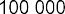 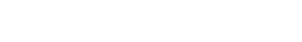 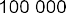 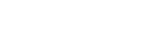 In this figure, the criteria are expressed in graphical form, as an aid to easy classification. However, due to approximations inherent in the use of graphs, substances falling on or near group borderlines shall be checked using numerical criteria.Mixtures of liquidsMixtures of liquids which are toxic on inhalation shall be assigned to packing groups according to the fol- lowing criteria:If LC50 is known for each of the toxic substances constituting the mixture, the packing group may be deter- mined as follows:Calculation of the LC50 of the mixture:1LC50 (mixture) =nfi i12-77wherefi	=	molar fraction of constituent i of the mixture;LC50i     =	average lethal concentration of constituent i in ml/m3.Calculation of volatility of each mixture constituent:106Vi = Pi xwhere101.3(ml/m3)Pi     =    partial pressure of constituent i in kPa at 20 °C and at standard atmospheric pressure.Calculation of the ratio of volatility to LC50:nR = ViLCi1The values calculated for LC50 (mixture) and R are then used to determine the packing group of the mixture:Packing group I:	R 10 and LC50 (mixture) 1 000 ml/m3;Packing group II:	R ≥ 1 and LC50  (mixture) 3 000 ml/m3, if the mixture does not meet the criteria for packing group I;Packing group III:	R 1/5 and LC50 (mixture) 5 000 ml/m3, if the mixture does not meet the criteria of packing groups I or II.In the absence of LC50 data on the toxic constituent substances, the mixture may be assigned to a group based on the following simplified threshold toxicity tests. When these threshold tests are used, the most re- strictive group shall be determined and used for carrying the mixture.A mixture is assigned to packing group I only if it meets both of the following criteria:A  sample  of  the  liquid  mixture  is  vaporized  and  diluted  with  air  to  create  a  test  atmosphere  of 1 000 ml/m3 vaporized mixture in air. Ten albino rats (5 male and 5 female) are exposed to the test at- mosphere for 1 hour and observed for 14 days. If five or more of the animals die within the 14-day ob-servation period, the mixture is presumed to have an LC50 equal to or less than 1 000 ml/m3;A sample of vapour in equilibrium with the liquid mixture is diluted with 9 equal volumes of air to form a test atmosphere. Ten albino rats (5 male and 5 female) are exposed to the test atmosphere for 1 hour and observed for 14 days. If five or more of the animals die within the 14-day observation period, the mixture is presumed to have a volatility equal to or greater than 10 times the mixture LC50.A mixture is assigned to packing group II only if it meets both of the following criteria, and does not meet the criteria for packing group I:A  sample  of  the  liquid  mixture  is  vaporized  and  diluted  with  air  to  create  a  test  atmosphere  of 3 000 ml/m3 vaporized mixture in air. Ten albino rats (5 male and 5 female) are exposed to the test at- mosphere for 1 hour and observed for 14 days. If five or more of the animals die within the 14-day ob-servation period, the mixture is presumed to have an LC50 equal to or less than 3 000 ml/m3;A sample of the vapour in equilibrium with the liquid mixture is used to form a test atmosphere. Ten al- bino rats (5 male and 5 female) are exposed to the test atmosphere for 1 hour and observed for 14 days. If five or more of the animals die within the 14-day observation period, the mixture is presumed to have a volatility equal to or greater than the mixture LC50.A mixture is assigned to packing group III only if it meets both of the following criteria, and does not meet the criteria for packing groups I or II:A  sample  of  the  liquid  mixture  is  vaporized  and  diluted  with  air  to  create  a  test  atmosphere  of 5 000 ml/m3 vaporized mixture in air. Ten albino rats (5 male and 5 female) are exposed to the test at- mosphere for 1 hour and observed for 14 days. If five or more of the animals die within the 14-day ob-servation period, the mixture is presumed to have an LC50 equal to or less than 5 000 ml/m3;The vapour concentration (volatility) of the liquid mixture is measured and if the vapour concentration is equal to or greater than 1 000 ml/m3, the mixture is presumed to have a volatility equal to or greater than 1/5 the mixture LC50.Methods for determining oral and dermal toxicity of mixtures2.2.61.1.10  When classifying and assigning the appropriate packing group to mixtures in Class 6.1 in accordance with the oral and dermal toxicity criteria (see 2.2.61.1.3), it is necessary to determine the acute LD50 of the mix- ture.2.2.61.1.10.1 If a mixture contains only one active substance, and the LD50 of that constituent is known, in the absence of reliable acute oral and dermal toxicity data on the actual mixture to be carried, the oral or dermal LD50 may be obtained by the following method:2-78LD50value of preparation LD50 value of active substance100 percentage of active substanceby massIf a mixture contains more than one active constituent, there are three possible approaches that may be used to determine the oral or dermal LD50 of the mixture. The preferred method is to obtain reliable acute oral and dermal toxicity data on the actual mixture to be carried. If reliable, accurate data are not available, then either of the following methods may be performed:Classify the formulation according to the most hazardous constituent of the mixture as if that constituent were present in the same concentration as the total concentration of all active constituents; orApply the formula:CA  CB  ... CZ  100TA	TBwhere:TZ	TMC   =   the percentage concentration of constituent A, B, ..., Z in the mixture; T   =   the oral LD50 values of constituent A, B, ... Z;TM  =   the oral LD50 value of the mixture.NOTE: This formula can also be used for dermal toxicities, provided that this information is available on the same species for all constituents. The use of this formula does not take into account any potentia- tion or protective phenomena.Classification of pesticidesAll active pesticide substances and their preparations for which the LC50 and/or LD50 values are known and which are classified in Class 6.1 shall be classified under appropriate packing groups in accordance with the criteria given in 2.2.61.1.6 to 2.2.61.1.9. Substances and preparations which are characterized by sub- sidiary risks shall be classified according to the precedence of hazard Table in 2.1.3.10 with the assignment of appropriate packing groups.If the oral or dermal LD50 value for a pesticide preparation is not known, but the LD50 value of its active substance(s) is known, the LD50 value for the preparation may be obtained by applying the procedures in 2.2.61.1.10.NOTE: LD50 toxicity data for a number of common pesticides may be obtained from the most current edition of the document "The WHO Recommended Classification of Pesticides by Hazard and Guidelines to Classification" available from the International Programme on Chemical Safety, World Health Or- ganisation (WHO), 1211 Geneva 27, Switzerland. While that document may be used as a source of LD50 data for pesticides, its classification system shall not be used for purposes of transport classifi- cation of, or assignment of packing groups to, pesticides, which shall be in accordance with the re- quirements of RID.The proper shipping name used in the carriage of the pesticide shall be selected on the basis of the active ingredient, of the physical state of the pesticide and any subsidiary risks it may exhibit (see 3.1.2).If substances of Class 6.1, as a result of admixtures, come into categories of risk different from those to which the substances mentioned by name in Table A of Chapter 3.2 belong, these mixtures or solutions shall be assigned to the entries to which they belong on the basis of their actual degree of danger.NOTE: For the classification of solutions and mixtures (such as preparations and wastes), see also 2.1.3.On the basis of the criteria of 2.2.61.1.6 to 2.2.61.1.11, it may also be determined whether the nature of a solution or mixture mentioned by name or containing a substance mentioned by name is such that the solu- tion or mixture is not subject to the requirements for this Class.Substances, solutions and mixtures, with the exception of substances and preparations used as pesticides, which do not meet the criteria of Directives 67/548/EEC4 or 1999/45/EC5 as amended and which are not therefore classified as highly toxic, toxic or harmful according to these directives, as amended, may be considered as substances not belonging to Class 6.1.4 Council Directive 67/548/EEC of 27 June 1967 on the approximation of laws, regulations and adminis- trative provisions relating to the classification, packaging and labelling of dangerous substances (Offi- cial Journal of the European Communities No. L 196 of 16 August 1967, page 1).5  Directive 1999/45/EC of the European Parliament and of the Council of 31 May 1999 on the approxima- tion of laws, regulations and administrative provisions of the Member States relating to the classifica- tion, packaging and labelling of dangerous preparations (Official Journal of the European Communities No. L 200 of 30 July 1999, pages 1 to 68).2-79Substances not accepted for carriageChemically unstable substances of Class 6.1 shall not be accepted for carriage unless the necessary steps have been taken to prevent their dangerous decomposition or polymerization during carriage. To this end, it shall in particular be ensured that receptacles and tanks do not contain any substance(s) likely to cause such a reaction.The following substances and mixtures shall not be accepted for carriage:Hydrogen cyanide, anhydrous or in solution, which do not meet the descriptions of UN  Nos. 1051, 1613, 1614 and 3294;Metal carbonyls, having a flash-point below 23 °C, other than UN Nos. 1259 NICKEL CARBONYL and 1994 IRON PENTACARBONYL;2,3,7,8-TETRACHLORODIBENZO-P-DIOXINE (TCDD) in concentrations considered highly toxic in ac- cordance with the criteria in 2.2.61.1.7;UN No. 2249 DICHLORODIMETHYL ETHER, SYMMETRICAL;Preparations of phosphides without additives inhibiting the emission of toxic flammable gases.The following substances shall not be accepted for carriage by rail:Barium azide, dry or with less than 50% water or alcohols;UN 0135 MERCURY FULMINATE, WETTED.List of collective entriesToxic substancesWithout subsidiaryrisk	organic2-80Without subsidiary risk (cont'd)2-812-822-83Footnotes(a)   Substances and preparations containing alkaloids or nicotine used as pesticides shall be classified un- der UN No. 2588 PESTICIDES, SOLID, TOXIC, N.O.S., UN No. 2902 PESTICIDES, LIQUID, TOXIC,N.O.S. or UN No. 2903 PESTICIDES, LIQUID, TOXIC, FLAMMABLE, N.O.S.(b)   Active substances and triturations or mixtures of substances intended for laboratories and experiments and for the manufacture of pharmaceutical products with other substances shall be classified accord- ing to their toxicity (see 2.2.61.1.7 to 2.2.61.1.11).(c) Self-heating substances, slightly toxic and spontaneously combustible organometallic compounds, are substances of Class 4.2.(d) Water-reactive substances, slightly toxic, and water-reactive organometallic  compounds,  are  sub- stances of Class 4.3.(e) Mercury fulminate, wetted with not less than 20% water, or mixture of alcohol and water by mass is a substance of Class 1, UN No. 0135 and shall not be accepted for carriage by rail (see 2.2.61.2.2).2-84(f) Ferricyanides, ferrocyanides, alkaline thiocyanates and ammonium thiocyanates are not subject to the provisions of RID.(g) Lead salts and lead pigments which, when mixed in a ratio of 1:1000 with 0.07M hydrochloric acid and stirred for one hour at a temperature of 23 °C ± 2 °C, exhibit a solubility of 5% or less, are not subject to the provisions of RID.(h) Articles impregnated with this pesticide, such as fibreboard plates, paper strips, cotton-wool balls, sheets of plastics material, in hermetically closed wrappings, are not subject to the provisions of RID.(i)   Mixtures of solids which are not subject to the provisions of RID and of toxic liquids may be carried un- der UN No. 3243 without first applying the classification criteria of Class 6.1, provided there is no free liquid visible at the time the substance is loaded or at the time the packaging, wagon or container is closed. Each packaging shall correspond to a design type that has passed a leakproofness test at the packing group II level. This entry shall not be used for solids containing a packing group I liquid.(j) Highly toxic and toxic flammable liquids having a flash-point below 23 °C are substances of Class 3 except those which are highly toxic by inhalation, as defined in 2.2.61.1.4 to 2.2.61.1.9. Liquids which are highly toxic by inhalation are indicated as "toxic by inhalation" in their proper shipping name in Col-umn (2) or by special provision 354 in Column (6) of Table A of Chapter 3.2.(k) Flammable liquids, slightly toxic, with the exception of substances and preparations used as pesti- cides, having a flash-point between 23 °C and 60 °C inclusive, are substances of Class 3.(l) Metal phosphides assigned to UN Nos. 1360, 1397, 1432, 1714, 2011 and 2013 are substances of Class 4.3.(m)     Oxidizing substances, slightly toxic, are substances of Class 5.1.(n)      Substances slightly toxic and slightly corrosive, are substances of Class 8.2-85Class 6.2:    Infectious substancesCriteriaThe heading of Class 6.2 covers infectious substances. For the purposes of RID, infectious substances are substances which are known or are reasonably expected to contain pathogens. Pathogens are defined as microorganisms (including bacteria, viruses, rickettsia, parasites, fungi) and other agents such as prions, which can cause disease in humans or animals.NOTE 1:  Genetically modified microorganisms and organisms, biological products, diagnostic specimens and infected live animals shall be assigned to this Class if they meet the conditions for this class.2: Toxins from plant, animal or bacterial sources which do not contain any infectious substances or organisms or which are not contained in them are substances of Class 6.1, UN No. 3172 or 3462.Substances of Class 6.2 are subdivided as follows: I1   Infectious substances affecting humans;I2   Infectious substances affecting animals only; I3   Clinical waste;I4   Biological substances.DefinitionsFor the purposes of RID:"Biological products" are those products derived from living organisms which are manufactured and distrib- uted in accordance with the requirements of appropriate national authorities, which may have special li- censing requirements, and are used either for prevention, treatment, or diagnosis of disease in humans or animals, or for development, experimental or investigational purposes related thereto. They include, but are not limited to, finished or unfinished products such as vaccines;"Cultures" are the result of a process by which pathogens are intentionally propagated. This definition does not include human or animal patient specimens as defined in this paragraph;"Medical or clinical wastes" are wastes derived from the medical treatment of animals or humans or from bio-research;"Patient specimens" are human or animal materials, collected directly from humans or animals, including, but not limited to, excreta, secreta, blood and its components, tissue and tissue fluid swabs, and body parts being carried for purposes such as research, diagnosis, investigational activities, disease treatment and prevention.ClassificationInfectious substances shall be classified in Class 6.2 and assigned to UN Nos. 2814, 2900, 3291 or 3373, as appropriate.Infectious substances are divided into the following categories:Category A: An infectious substance which is carried in a form that, when exposure to it occurs, is capable of causing permanent disability, life-threatening or fatal disease in otherwise healthy humans or animals. Indicative examples of substances that meet these criteria are given in the table in this paragraph.NOTE: An exposure occurs when an infectious substance is released outside of the protective packaging, resulting in physical contact with humans or animals.Infectious substances meeting these criteria which cause disease in humans or both in humans and an- imals shall be assigned to UN No. 2814. Infectious substances which cause disease only in animals shall be assigned to UN No. 2900;Assignment to UN No. 2814 or UN No. 2900 shall be based on the known medical history and symp- toms of the source human or animal, endemic local conditions, or professional judgement concerning individual circumstances of the source human or animal.NOTE 1: The proper shipping name for UN No. 2814 is "INFECTIOUS SUBSTANCE, AFFECTING HU- MANS". The proper shipping name for UN No. 2900 is "INFECTIOUS SUBSTANCE, AFFECT- ING ANIMALS only".2: The following table is not exhaustive. Infectious substances, including new or emerging patho- gens, which do not appear in the table but which meet the same criteria shall be assigned to Category A. In addition, if there is doubt as to whether or not a substance meets the criteria it shall be included in Category A.2-863:  In the following table, the microorganisms written in italics are bacteria, mycoplasmas, rickettsia or fungi.2-87a	Nevertheless, when the cultures are intended for diagnostic or clinical purposes, they may be clas- sified as infectious substances of Category B.2.2.62.1.4.2 Category B: An infectious substance which does not meet the criteria for inclusion in Category A. Infectious substances in Category B shall be assigned to UN No. 3373.NOTE: The proper shipping name of UN No. 3373 is "BIOLOGICAL SUBSTANCE, CATEGORY B".ExemptionsSubstances which do not contain infectious substances or substances which are unlikely to cause disease in humans or animals are not subject to the provisions of RID unless they meet the criteria for inclusion in another class.Substances containing microorganisms which are non-pathogenic to humans or animals are not subject to RID unless they meet the criteria for inclusion in another class.Substances in a form that any present pathogens have been neutralized or inactivated such that they no longer pose a health risk are not subject to RID unless they meet the criteria for inclusion in another class.NOTE: Medical equipment which has been drained of free liquid is deemed to meet the requirements of this paragraph and is not subject to the provisions of RID.Substances where the concentration of pathogens is at a level naturally encountered (including foodstuff and water samples) and which are not considered to pose a significant risk of infection are not subject to RID unless they meet the criteria for inclusion in another class.Dried blood spots, collected by applying a drop of blood onto absorbent material, are not subject to RID.Faecal occult blood screening samples are not subject to RID.Blood or blood components which have been collected for the purposes of transfusion or for the prepara- tion of blood products to be used for transfusion or transplantation and any tissues or organs intended for use in transplantation as well as samples drawn in connection with such purposes are not subject to RID.Human or animal specimens for which there is minimal likelihood that pathogens are present are not sub- ject to RID if the specimen is carried in a packaging which will prevent any leakage and which is marked with the words "EXEMPT HUMAN SPECIMEN" or "EXEMPT ANIMAL SPECIMEN", as appropriate.The packaging is deemed to comply with the above requirements if it meets the following conditions:The packaging consists of three components:a leak-proof primary receptacle(s);a leak-proof secondary packaging; andan outer packaging of adequate strength for its capacity, mass and intended use, and with at least one surface having minimum dimensions of 100 mm x 100 mm;For liquids, absorbent material in sufficient quantity to absorb the entire contents is placed between the primary receptacle(s) and the secondary packaging so that, during carriage, any release or leak of a liquid substance will not reach the outer packaging and will not compromise the integrity of the cushion- ing material;When multiple fragile primary receptacles are placed in a single secondary packaging, they are either individually wrapped or separated to prevent contact between them.2-88NOTE 1: An element of professional judgment is required to determine if a substance is exempt under this paragraph. That judgment should be based on the known medical history, symptoms and individual circumstances of the source, human or animal, and endemic local conditions. Exam- ples of specimens which may be carried under this paragraph includethe blood or urine tests to monitor cholesterol levels, blood glucose levels, hormone levels, or prostate specific antibodies (PSA);those required to monitor organ function such as heart, liver or kidney function for humans or animals with non-infectious diseases, or for therapeutic drug monitoring;those conducted for insurance or employment purposes and are intended to determine the presence of drugs or alcohol;pregnancy test;biopsies to detect cancer; andantibody detection in humans or animals in the absence of any concern for infection (e.g. evaluation of vaccine induced immunity, diagnosis of autoimmune disease, etc.).2:  For air transport, packagings for specimens exempted under this paragraph shall meet the con- ditions in (a) to (c).Except for:Medical waste (UN No. 3291);Medical devices or equipment contaminated with or containing infectious substances in Category A (UN No. 2814 or UN No. 2900); andMedical devices or equipment contaminated with or containing other dangerous goods that meet the definition of another class,medical devices or equipment potentially contaminated with or containing infectious substances which are being carried for disinfection, cleaning, sterilization, repair, or equipment evaluation are not subject to the provisions of RID other than those of this paragraph if packed in packagings designed and constructed in such a way that, under normal conditions of carriage, they cannot break, be punctured or leak their con- tents. Packagings shall be designed to meet the construction requirements listed in 6.1.4 or 6.6.4.These packagings shall meet the general packing requirements of 4.1.1.1 and 4.1.1.2 and be capable of re- taining the medical devices and equipment when dropped from a height of 1.2 m.The packagings shall be marked "USED MEDICAL DEVICE" or "USED MEDICAL EQUIPMENT". When using overpacks, these shall be marked in the same way, except when the inscription remains visible.(Reserved)(Reserved)(Reserved)Biological productsFor the purposes of RID, biological products are divided into the following groups:those which are manufactured and packaged in accordance with the requirements of appropriate na- tional authorities and carried for the purposes of final packaging or distribution, and use for personal health care by medical professionals or individuals. Substances in this group are not subject to the pro- visions of RID;those which do not fall under paragraph (a) and are known or reasonably believed to contain infectious substances and which meet the criteria for inclusion in Category A or Category B. Substances in this group shall be assigned to UN Nos. 2814, 2900 or 3373, as appropriate.NOTE: Some licensed biological products may present a biohazard only in certain parts of the world. In that case, competent authorities may require these biological products to be in compliance with local re- quirements for infectious substances or may impose other restrictions.Genetically modified microorganisms and organismsGenetically modified microorganisms not meeting the definition of infectious substance shall be classified according to section 2.2.9.2-89Medical or clinical wastesMedical or clinical wastes containing Category A infectious substances shall be assigned to UN No. 2814 or UN No. 2900 as appropriate. Medical or clinical wastes containing infectious substances in Category B shall be assigned to UN No. 3291.NOTE: Medical or clinical wastes assigned to number 18 01 03 (Wastes from human or animal health care and/or related research – wastes from natal care, diagnosis, treatment or prevention of disease in humans – wastes whose collection and disposal is subject to special requirements in order to pre- vent infection) or 18 02 02 (Wastes from human or animal health care and/or related research – wastes from research, diagnosis, treatment or prevention of disease involving animals – wastes whose collection and disposal is subject to special requirements in order to prevent infection) ac- cording to the list of wastes annexed to the Commission Decision 2000/532/EC6 as amended, shall be classified according to the provisions set out in this paragraph, based on the medical or veteri- nary diagnosis concerning the patient or the animal.Medical or clinical wastes which are reasonably believed to have a low probability of containing infectious substances shall be assigned to UN No. 3291. For the assignment, international, regional or national waste catalogues may be taken into account.NOTE  1:  The proper shipping name for UN No. 3291 is "CLINICAL WASTE, UNSPECIFIED, N.O.S." or "(BIO) MEDICAL WASTE, N.O.S". or "REGULATED MEDICAL WASTE, N.O.S.".2: Notwithstanding the classification criteria set out above, medical or clinical wastes assigned to number 18 01 04 (Wastes from human or animal health care and/or related research – wastes from natal care, diagnosis, treatment or prevention of disease in humans – wastes whose col- lection and disposal  is  not  subject  to special  requirements  in  order  to  prevent infection)  or 18 02 03 (Wastes from human or animal health care and/or related research – wastes from re- search, diagnosis, treatment or prevention of disease involving animals – wastes whose collec-tion and disposal is not subject to special requirements in order to prevent infection) according to the list of wastes annexed to the Commission Decision 2000/532/EC6 as amended, are not subject to the provisions of RID.Decontaminated medical or clinical wastes which previously contained infectious substances are not sub- ject to the provisions of RID unless they meet the criteria for inclusion in another class.Medical or clinical wastes assigned to UN No. 3291 are assigned to packing group II.Infected animalsUnless an infectious substance cannot be consigned by any other means, live animals shall not be used to consign such a substance. A live animal which has been intentionally infected and is known or suspected to contain an infectious substance shall only be carried under terms and conditions approved by the compe- tent authority and in accordance with the regulations that apply to the carriage of animals7.Animal material affected by pathogens of Category A or by pathogens which would be assigned to Catego- ry A in cultures only, shall be assigned to UN 2814 or UN 2900 as appropriate. Animal material affected by pathogens of Category B, other than those which would be assigned to Category A if they were in cultures, shall be assigned to UN 3373.2.2.62.2	Substances not accepted for carriageLive vertebrate or invertebrate animals shall not be used to carry an infectious agent unless the agent can- not be carried by other means or unless this carriage has been approved by the competent authority (see 2.2.62.1.12.1).6 Commission Decision 2000/532/EC of 3 May 2000 replacing Decision 94/3/EC establishing a list of wastes pursuant to Article 1(a) of Council Directive 75/442/EEC on waste (replaced by the Directive of the European Parliament and of the Council 2006/12/EC (Official Journal of the European Communities No. L 114 of 27 April 2006, page 9)) and Council Decision 94/904/EC establishing a list of hazardous waste pursuant to Article 1(4) of Council Directive 91/689/EEC on hazardous waste (Official Journal of the European Communities No. L 226 of 6 September 2000, page 3).7 Regulations governing the carriage of live animals are contained in, e.g. Directive 91/628/EEC of 19 November 1991 on the protection of animals during transport (Official Journal of the European Com- munities No. L 340 of 11 December 1991, p. 17) and in the Recommendations of the Council of Europe (Ministerial Committee) on the carriage of certain animal species.2-902.2.62.3	List of collective entriesInfectious substances2-91Class 7:	Radioactive materialDefinitionsRadioactive material means any material containing radionuclides where both the activity concentration and the total activity in the consignment exceed the values specified in 2.2.7.2.2.1 to 2.2.7.2.2.6.ContaminationContamination means the presence of a radioactive substance on a surface in quantities in excess of0.4 Bq/cm2 for beta and gamma emitters and low toxicity alpha emitters, or 0.04 Bq/cm2 for all other alpha emitters.Non-fixed contamination means contamination that can be removed from a surface during routine condi- tions of carriage.Fixed contamination means contamination other than non-fixed contamination.Definitions of specific termsA1 and A2A1 means the activity value of special form radioactive material which is listed in Table 2.2.7.2.2.1 or de- rived in 2.2.7.2.2.2 and is used to determine the activity limits for the requirements of RID.A2  means the activity value of radioactive material, other than special form radioactive material, which is listed in Table 2.2.7.2.2.1 or derived in 2.2.7.2.2.2 and is used to determine the activity limits for the requirements of RID.Fissile nuclides means uranium-233, uranium-235, plutonium-239 and plutonium-241.Fissile material means a material containing any of the fissile nuclides. Excluded from the definition of fis- sile material are the following:Natural uranium or depleted uranium which is unirradiated;Natural uranium or depleted uranium which has been irradiated in thermal reactors only;Material with fissile nuclides less than a total of 0.25 g;Any combination of (a), (b) and/or (c).These exclusions are only valid if there is no other material with fissile nuclides in the package or in the consignment if shipped unpackaged.Low dispersible radioactive material means either a solid radioactive material or a solid radioactive ma- terial in a sealed capsule, that has limited dispersibility and is not in powder form.Low specific activity (LSA) material means radioactive material which by its nature has a limited specific activity, or radioactive material for which limits of estimated average specific activity apply. External shield- ing materials surrounding the LSA material shall not be considered in determining the estimated average specific activity.Low toxicity alpha emitters are: natural uranium; depleted uranium; natural thorium; uranium-235 or ura- nium-238; thorium-232; thorium-228 and thorium-230 when contained in ores or physical and chemical concentrates; or alpha emitters with a half-life of less than 10 days.Special form radioactive material means either:An indispersible solid radioactive material; orA sealed capsule containing radioactive material.Specific activity of a radionuclide means the activity per unit mass of that nuclide. The specific activity of a material shall mean the activity per unit mass of the material in which the radionuclides are essentially uniformly distributed.Surface contaminated object (SCO) means a solid object which is not itself radioactive but which has ra- dioactive material distributed on its surface.Unirradiated thorium means thorium containing not more than 10-7 g of uranium-233 per gram of thori- um-232.Unirradiated uranium means uranium containing not more than 2 × 103 Bq of plutonium per gram of ura- nium-235, not more than 9 × 106 Bq of fission products per gram of uranium-235 and not more than 5 × 10- 3  g of uranium-236 per gram of uranium-235.2-92Uranium – natural, depleted, enriched means the following:Natural uranium means uranium (which may be chemically separated) containing the naturally occur- ring distribution of uranium isotopes (approximately 99.28% uranium-238, and 0.72% uranium-235 by mass).Depleted uranium means uranium containing a lesser mass percentage of uranium-235 than in natural uranium.Enriched uranium means uranium containing a greater mass percentage of uranium-235 than 0.72%. In all cases, a very small mass percentage of uranium-234 is present.2.2.7.2	Classification2.2.7.2.1	General provisions2.2.7.2.1.1	Radioactive material shall be assigned to one of the UN numbers specified in Table 2.2.7.2.1.1, in accord- ance with 2.2.7.2.4 and 2.2.7.2.5, taking into account the material characteristics determined in 2.2.7.2.3.Table 2.2.7.2.1.1:	Assignment of UN numbersUN No.	Proper shipping name and descriptionaExcepted packages (1.7.1.5)UN 2908	RADIOACTIVE MATERIAL, EXCEPTED PACKAGE – EMPTY PACKAGINGUN 2909	RADIOACTIVE MATERIAL, EXCEPTED PACKAGE – ARTICLES MANUFACTURED FROM NATURAL URANIUM or DEPLETED URANIUM or NATURAL THORIUMUN 2910	RADIOACTIVE MATERIAL, EXCEPTED PACKAGE – LIMITED QUANTITY OF MATERIAL UN 2911	RADIOACTIVE MATERIAL, EXCEPTED PACKAGE – INSTRUMENTS or ARTICLESUN 3507	URANIUM HEXAFLUORIDE, RADIOACTIVE MATERIAL, EXCEPTED PACKAGE lessthan 0.1 kg per package, non-fissile or fissile-exceptedb,cLow specific activity radioactive material (2.2.7.2.3.1)UN 2912	RADIOACTIVE MATERIAL, LOW SPECIFIC ACTIVITY (LSA-I), non-fissile or fissile-exceptedbUN 3321	RADIOACTIVE MATERIAL, LOW SPECIFIC ACTIVITY (LSA-II), non fissile or fissile-exceptedbUN 3322	RADIOACTIVE MATERIAL, LOW SPECIFIC ACTIVITY (LSA-III), non fissile or fissile-exceptedbUN 3324	RADIOACTIVE MATERIAL, LOW SPECIFIC ACTIVITY (LSA-II), FISSILE UN 3325	RADIOACTIVE MATERIAL, LOW SPECIFIC ACTIVITY, (LSA-III), FISSILESurface contaminated objects (2.2.7.2.3.2)UN 2913	RADIOACTIVE MATERIAL, SURFACE CONTAMINATED OBJECTS (SCO-I or SCO-II),non-fissile or fissile-exceptedbUN 3326	RADIOACTIVE MATERIAL, SURFACE CONTAMINATED OBJECTS (SCO-I or SCO-II), FISSILEType A packages (2.2.7.2.4.4)UN 2915	RADIOACTIVE MATERIAL, TYPE A PACKAGE, non-special form, non-fissile or fissile- exceptedbUN 3327	RADIOACTIVE MATERIAL, TYPE A PACKAGE, FISSILE, non-special formUN 3332	RADIOACTIVE MATERIAL, TYPE A PACKAGE, SPECIAL FORM, non fissile or fissile-exceptedbUN 3333	RADIOACTIVE MATERIAL, TYPE A PACKAGE, SPECIAL FORM, FISSILEType B(U) packages (2.2.7.2.4.6)UN 2916	RADIOACTIVE MATERIAL, TYPE B(U) PACKAGE, non-fissile or fissile-exceptedb UN 3328	RADIOACTIVE MATERIAL, TYPE B(U) PACKAGE, FISSILEType B(M) packages (2.2.7.2.4.6)UN 2917	RADIOACTIVE MATERIAL, TYPE B(M) PACKAGE, non-fissile or fissile-exceptedb UN 3329	RADIOACTIVE MATERIAL, TYPE B(M) PACKAGE, FISSILEType C packages (2.2.7.2.4.6)UN 3323	RADIOACTIVE MATERIAL, TYPE C PACKAGE, non fissile or fissile-exceptedb UN 3330	RADIOACTIVE MATERIAL, TYPE C PACKAGE, FISSILESpecial arrangement (2.2.7.2.5)UN 2919	RADIOACTIVE MATERIAL, TRANSPORTED UNDER SPECIAL ARRANGEMENT, non-fissile or fissile-exceptedbUN 3331	RADIOACTIVE MATERIAL, TRANSPORTED UNDER SPECIAL ARRANGEMENT, FIS- SILEUranium hexafluoride (2.2.7.2.4.5)UN 2977	RADIOACTIVE MATERIAL, URANIUM HEXAFLUORIDE, FISSILEUN 2978	RADIOACTIVE MATERIAL, URANIUM HEXAFLUORIDE, non-fissile or fissile-exceptedb UN 3507	URANIUM HEXAFLUORIDE, RADIOACTIVE MATERIAL, EXCEPTED PACKAGE lessthan 0.1 kg per package, non-fissile or fissile-exceptedb,c2-93a The proper shipping name is found in the column "proper shipping name and description" and is re- stricted to that part shown in capital letters. In the cases of UN Nos. 2909, 2911, 2913 and 3326, where alternative proper shipping names are separated by the word "or" only the relevant proper shipping name shall be used.b	The term "fissile-excepted" refers only to material excepted under 2.2.7.2.3.5.c	For UN No. 3507, see also special provision 369 in Chapter 3.3.Determination of basic radionuclide valuesThe following basic values for individual radionuclides are given in Table 2.2.7.2.2.1:A1 and A2 in TBq;Activity concentration limits for exempt material in Bq/g; andActivity limits for exempt consignments in Bq.Table 2.2.7.2.2.1:	Basic radionuclides values for individual radionuclides2-942-952-962-972-982-992-100(a)     A1  and/or A2  values for these parent radionuclides include contributions from their progeny with half- lives less than 10 days, as listed in the following:Mg-28	Al-28Ar-42	K-42Ca-47	Sc-47Ti-44	Sc-44Fe-52	Mn-52mFe-60	Co-60mZn-69m	Zn-69Ge-68	Ga-68Rb-83	Kr-83mSr-82	Rb-82Sr-90	Y-90Sr-91	Y-91mSr-92	Y-92Y-87	Sr-87mZr-95	Nb-95mZr-97	Nb-97m, Nb-97Mo-99	Tc-99mTc-95m	Tc-95Tc-96m	Tc-96Ru-103	Rh-103mRu-106	Rh-106Pd-103	Rh-103mAg-108m	Ag-108Ag-110m	Ag-1102-101Cd-115	In-115mIn-114m	In-114Sn-113	In-113mSn-121m	Sn-121Sn-126	Sb-126mTe-118	Sb-118Te-127m	Te-127Te-129m	Te-129Te-131m	Te-131Te-132	I-132I-135	Xe-135mXe-122	I-122Cs-137	Ba-137mBa-131	Cs-131Ba-140	La-140Ce-144	Pr-144m, Pr-144Pm-148m	Pm-148Gd-146	Eu-146Dy-166	Ho-166Hf-172	Lu-172W-178	Ta-178W-188	Re-188Re-189	Os-189mOs-194	Ir-194Ir-189	Os-189mPt-188	Ir-188Hg-194	Au-194Hg-195m	Hg-195Pb-210	Bi-210Pb-212	Bi-212, Tl-208, Po-212Bi-210m	Tl-206Bi-212	Tl-208, Po-212At-211	Po-211Rn-222	Po-218, Pb-214, At-218, Bi-214, Po-214Ra-223	Rn-219, Po-215, Pb-211, Bi-211, Po-211, Tl-207Ra-224	Rn-220, Po-216, Pb-212, Bi-212, Tl-208, Po-212Ra-225	Ac-225, Fr-221, At-217, Bi-213, Tl-209, Po-213, Pb-209Ra-226	Rn-222, Po-218, Pb-214, At-218, Bi-214, Po-214Ra-228	Ac-228Ac-225	Fr-221, At-217, Bi-213, Tl-209, Po-213, Pb-209Ac-227	Fr-223Th-228	Ra-224, Rn-220, Po-216, Pb-212, Bi-212, Tl-208, Po-212Th-234	Pa-234m, Pa-234Pa-230	Ac-226, Th-226, Fr-222, Ra-222, Rn-218, Po-214U-230	Th-226, Ra-222, Rn-218, Po-214U-235	Th-231Pu-241	U-237Pu-244	U-240, Np-240mAm-242m	Am-242, Np-238Am-243	Np-239Cm-247	Pu-243Bk-249	Am-245Cf-253	Cm-249(b)     Parent nuclides and their progeny included in secular equilibrium are listed in the following: Sr-90	Y-90Zr-93	Nb-93mZr-97	Nb-97Ru-106	Rh-106 Ag-108m	Ag-108 Cs-137	Ba-137mCe-144	Pr-144Ba-140	La-140Bi-212	Tl-208 (0.36), Po-212 (0.64) Pb-210	Bi-210, Po-210Pb-212	Bi-212, Tl-208 (0.36), Po-212 (0.64) Rn-222	Po-218, Pb-214, Bi-214, Po-214Ra-223	Rn-219, Po-215, Pb-211, Bi-211, Tl-207Ra-224	Rn-220, Po-216, Pb-212, Bi-212, Tl-208 (0.36), Po-212 (0.64)Ra-226	Rn-222, Po-218, Pb-214, Bi-214, Po-214, Pb-210, Bi-210, Po-2102-102Ra-228	Ac-228Th-228	Ra-224, Rn-220, Po-216, Pb212, Bi-212, Tl208 (0.36), Po-212 (0.64) Th-229	Ra-225, Ac-225, Fr-221, At-217, Bi-213, Po-213, Pb-209Th-nat	Ra-228, Ac-228, Th-228, Ra-224, Rn-220, Po-216, Pb-212, Bi-212, Tl-208 (0.36), Po-212 (0.64)Th-234	Pa-234mU-230	Th-226, Ra-222, Rn-218, Po-214U-232	Th-228, Ra-224, Rn-220, Po-216, Pb-212, Bi-212, Tl-208 (0.36), Po-212 (0.64) U-235	Th-231U-238	Th-234, Pa-234mU-nat	Th-234,  Pa-234m,  U-234,  Th-230,  Ra-226,  Rn-222,  Po-218,  Pb-214,  Bi-214,  Po-214, Pb-210, Bi-210, Po-210Np-237	Pa-233 Am-242m   Am-242 Am-243	Np-239(c) The quantity may be determined from a measurement of the rate of decay or a measurement of the ra- diation level at a prescribed distance from the source.(d) These values apply only to compounds of uranium that take the chemical form of UF6, UO2F2 and UO2(NO3)2 in both normal and accident conditions of carriage.(e) These values apply only to compounds of uranium that take the chemical form of UO3, UF4, UCl4 and hexavalent compounds in both normal and accident conditions of carriage.(f)      These values apply to all compounds of uranium other than those specified in (d) and (e) above.(g)     These values apply to unirradiated uranium only.For individual radionuclides:Which are not listed in Table 2.2.7.2.2.1 the determination of the basic radionuclide values referred to in 2.2.7.2.2.1 shall require multilateral approval. For these radionuclides, activity concentration limits for exempt material and activity limits for exempt consignments shall be calculated in accordance with the principles established in the International Basic Safety Standards for Protection against Ionizing Radia- tion and for the Safety of Radiation Sources, Safety Series No. 115, IAEA, Vienna (1996). It is permis- sible to use an A2 value calculated using a dose coefficient for the appropriate lung absorption type as recommended by the International Commission on Radiological Protection, if the chemical forms of each radionuclide under both normal and accident conditions of carriage are taken into consideration. Alternatively, the radionuclide values in Table 2.2.7.2.2.2 may be used without obtaining competent au- thority approval;In instruments or articles in which the radioactive material is enclosed or is included as a component part of the instrument or other manufactured article and which meet 2.2.7.2.4.1.3 (c), alternative basic radionuclide values to those in Table 2.2.7.2.2.1 for the activity limit for an exempt consignment are permitted and shall require multilateral approval. Such alternative activity limits for an exempt consign- ment shall be calculated in accordance with the principles set out in the International Basic Safety Standards for Protection against Ionizing Radiation and for the Safety of Radiation Sources, Safety Se- ries No. 115, IAEA, Vienna (1996).Table 2.2.7.2.2.2:	Basic radionuclide values for unknown radionuclides or mixtures2-103In the calculations of A1  and A2  for a radionuclide not in Table 2.2.7.2.2.1, a single radioactive decay chain in which the radionuclides are present in their naturally occurring proportions, and in which no daughter nu- clide has a half-life either longer than 10 days or longer than that of the parent nuclide, shall be considered as a single radionuclide; and the activity to be taken into account and the A1 or A2 value to be applied shall be those corresponding to the parent nuclide of that chain. In the case of radioactive decay chains in which any daughter nuclide has a half-life either longer than 10 days or greater than that of the parent nuclide, the parent and such daughter nuclides shall be considered as mixtures of different nuclides.For mixtures of radionuclides, the basic radionuclide values referred to in 2.2.7.2.2.1 may be determined as follows:Xm      1 f(i)i X(i)wheref(i)  is the fraction of activity or activity concentration limit of radionuclide i in the mixture;X(i) is the appropriate value of A1 or A2, or the activity concentration limit for exempt material or the activity limit for an exempt consignment as appropriate for the radionuclide i; andXm  is the derived value of A1  or A2, or the activity concentration for exempt material or the activity limit for an exempt consignment in the case of a mixture.When the identity of each radionuclide is known but the individual activities of some of the radionuclides are not known, the radionuclides may be grouped and the lowest radionuclide value, as appropriate, for the ra- dionuclides in each group may be used in applying the formulas in 2.2.7.2.2.4 and 2.2.7.2.4.4. Groups may be based on the total alpha activity and the total beta/gamma activity when these are known, using the lowest radionuclide values for the alpha emitters or beta/gamma emitters, respectively.For individual radionuclides or for mixtures of radionuclides for which relevant data are not available, the values shown in Table 2.2.7.2.2.2 shall be used.2.2.7.2.3	Determination of other material characteristics 2.2.7.2.3.1	Low specific activity (LSA) material 2.2.7.2.3.1.1  (Reserved)LSA material shall be in one of three groups:LSA-Iuranium and thorium ores and concentrates of such ores, and other ores containing naturally occur- ring radionuclides;natural uranium, depleted uranium, natural thorium or their compounds or mixtures, that are unirra- diated and in solid or liquid form;radioactive material for which the A2 value is unlimited. Fissile material may be included only if ex- cepted under 2.2.7.2.3.5;other radioactive material in which the activity is distributed throughout and the estimated average specific activity does not exceed 30 times the values for activity concentration specified in 2.2.7.2.2.1 to 2.2.7.2.2.6. Fissile material may be included only if excepted under 2.2.7.2.3.5;LSA-IIwater with tritium concentration up to 0.8 TBq/l;other material in which the activity is distributed throughout and the estimated average specific ac- tivity does not exceed 10-4 A2/g for solids and gases, and 10-5 A2/g for liquids;LSA-IIISolids (e.g. consolidated wastes, activated materials), excluding powders that meet the requirements of 2.2.7.2.3.1.3, in which:the radioactive material is distributed throughout a solid or a collection of solid objects, or is essen- tially uniformly distributed in a solid compact binding agent (such as concrete, bitumen and ceram- ic);the radioactive material is relatively insoluble, or it is intrinsically contained in a relatively insoluble matrix, so that, even under loss of packaging, the loss of radioactive material per package by leach- ing when placed in water for seven days would not exceed 0.1 A2; andthe estimated average specific activity of the solid, excluding any shielding material, does not ex- ceed 2 × 10-3 A2/g.LSA-III material shall be a solid of such a nature that if the entire contents of a package were subjected to the test specified in 2.2.7.2.3.1.4 the activity in the water would not exceed 0.1 A2.2-104LSA-III material shall be tested as follows:A solid material sample representing the entire contents of the package shall be immersed for 7 days in wa- ter at ambient temperature. The volume of water to be used in the test shall be sufficient to ensure that at the end of the 7 day test period the free volume of the unabsorbed and unreacted water remaining shall be at least 10% of the volume of the solid test sample itself. The water shall have an initial pH of 6-8 and a maximum conductivity of 1 mS/m at 20 C. The total activity of the free volume of water shall be measured following the 7 day immersion of the test sample.Demonstration of compliance with the performance standards in 2.2.7.2.3.1.4 shall be in accordance with6.4.12.1 and 6.4.12.2.Surface contaminated object (SCO)SCO is classified in one of two groups:SCO-I: A solid object on which:the non-fixed contamination on the accessible surface averaged over 300 cm2 (or the area of the surface if less than 300 cm2) does not exceed 4 Bq/cm2 for beta and gamma emitters and low tox- icity alpha emitters, or 0.4 Bq/cm2 for all other alpha emitters; andthe fixed contamination on the accessible surface averaged over 300 cm2 (or the area of the sur- face if less than 300 cm2) does not exceed 4 × 104 Bq/cm2 for beta and gamma emitters and low toxicity alpha emitters, or 4 × 103 Bq/cm2 for all other alpha emitters; andthe non-fixed contamination plus the fixed contamination on the inaccessible surface averaged over 300 cm2 (or the area of the surface if less than 300 cm2) does not exceed 4 × 104 Bq/cm2 for beta and gamma emitters and low toxicity alpha emitters, or 4 × 103 Bq/cm2 for all other alpha emitters;SCO-II: A solid object on which either the fixed or non-fixed contamination on the surface exceeds the applicable limits specified for SCO-I in (a) above and on which:the non-fixed contamination on the accessible surface averaged over 300 cm2 (or the area of the surface if less than 300 cm2) does not exceed 400 Bq/cm2 for beta and gamma emitters and low toxicity alpha emitters, or 40 Bq/cm2 for all other alpha emitters; andthe fixed contamination on the accessible surface, averaged over 300 cm2 (or the area of the sur- face if less than 300 cm2) does not exceed 8 × 105 Bq/cm2 for beta and gamma emitters and low toxicity alpha emitters, or 8 × 104 Bq/cm2 for all other alpha emitters; andthe non-fixed contamination plus the fixed contamination on the inaccessible surface averaged over 300 cm2 (or the area of the surface if less than 300 cm2) does not exceed 8 × 105 Bq/cm2 for beta and gamma emitters and low toxicity alpha emitters, or 8 × 104 Bq/cm2 for all other alpha emitters.Special form radioactive materialSpecial form radioactive material shall have at least one dimension not less than 5 mm. When a sealed capsule constitutes part of the special form radioactive material, the capsule shall be so manufactured that it can be opened only by destroying it. The design for special form radioactive material requires unilateral approval.Special form radioactive material shall be of such a nature or shall be so designed that if it is subjected to the tests specified in 2.2.7.2.3.3.4 to 2.2.7.2.3.3.8, it shall meet the following requirements:It would not break or shatter under the impact, percussion and bending tests 2.2.7.2.3.3.5 (a), (b), (c) and 2.2.7.2.3.3.6 (a) as applicable;It would not melt or disperse in the applicable heat test 2.2.7.2.3.3.5 (d) or 2.2.7.2.3.3.6 (b) as applica- ble; andThe activity in the water from the leaching tests specified in 2.2.7.2.3.3.7 and 2.2.7.2.3.3.8 would not exceed 2 kBq; or alternatively for sealed sources, the leakage rate for the volumetric leakage assess- ment test specified in ISO 9978:1992 "Radiation Protection – Sealed Radioactive Sources – Leakage Test Methods", would not exceed the applicable acceptance threshold acceptable to the competent au- thority.Demonstration of compliance with the performance standards in 2.2.7.2.3.3.2 shall be in accordance with6.4.12.1 and 6.4.12.2.Specimens that comprise or simulate special form radioactive material shall be subjected to the impact test, the percussion test, the bending test, and the heat test specified in 2.2.7.2.3.3.5 or alternative tests as au- thorized in 2.2.7.2.3.3.6. A different specimen may be used for each of the tests. Following each test, a leaching assessment or volumetric leakage test shall be performed on the specimen by a method no less sensitive than the methods given in 2.2.7.2.3.3.7 for indispersible solid material or 2.2.7.2.3.3.8 for encap- sulated material.2-105The relevant test methods are:Impact test: The specimen shall drop onto the target from a height of 9 m. The target shall be as de- fined in 6.4.14;Percussion test: The specimen shall be placed on a sheet of lead which is supported by a smooth solid surface and struck by the flat face of a mild steel bar so as to cause an impact equivalent to that result- ing from a free drop of 1.4 kg through 1 m. The lower part of the bar shall be 25 mm in diameter with the edges rounded off to a radius of (3.0 ± 0.3) mm. The lead, of hardness number 3.5 to 4.5 on the Vickers scale and not more than 25 mm thick, shall cover an area greater than that covered by the specimen. A fresh surface of lead shall be used for each impact. The bar shall strike the specimen so as to cause maximum damage;Bending test: The test shall apply only to long, slender sources with both a minimum length of 10 cm and a length to minimum width ratio of not less than 10. The specimen shall be rigidly clamped in a hor- izontal position so that one half of its length protrudes from the face of the clamp. The orientation of the specimen shall be such that the specimen will suffer maximum damage when its free end is struck by the flat face of a steel bar. The bar shall strike the specimen so as to cause an impact equivalent to that resulting from a free vertical drop of 1.4 kg through 1 m. The lower part of the bar shall be 25 mm in di- ameter with the edges rounded off to a radius of (3.0 ± 0.3) mm;Heat test: The specimen shall be heated in air to a temperature of 800 °C and held at that temperature for a period of 10 minutes and shall then be allowed to cool.Specimens that comprise or simulate radioactive material enclosed in a sealed capsule may be excepted from:The tests prescribed in 2.2.7.2.3.3.5 (a) and (b) provided that the specimens are alternatively subjected to the impact test prescribed in ISO 2919:2012 "Radiation Protection – Sealed Radioactive Sources – General requirements and classification":The Class 4 impact test if the mass of the special form radioactive material is equal to or less than 200 g;The Class 5 impact test if the mass of the special form radioactive material is equal to or more than 200 g but is less than 500 g;The test prescribed in 2.2.7.2.3.3.5 (d) provided they are alternatively subjected to the Class 6 tempera- ture test specified in ISO 2919:2012 "Radiation protection – Sealed radioactive sources – General re- quirements and classification".For specimens which comprise or simulate indispersible solid material, a leaching assessment shall be performed as follows:The specimen shall be immersed for 7 days in water at ambient temperature. The volume of water to be used in the test shall be sufficient to ensure that at the end of the 7 day test period the free volume of the unabsorbed and unreacted water remaining shall be at least 10% of the volume of the solid test sample itself. The water shall have an initial pH of 6–8 and a maximum conductivity of 1 mS/m at 20 °C;The water with specimen shall then be heated to a temperature of (50 ± 5) °C and maintained at this temperature for 4 hours;The activity of the water shall then be determined;The specimen shall then be kept for at least 7 days in still air at not less than 30 °C and relative humidi- ty not less than 90%;The specimen shall then be immersed in water of the same specification as in (a) above and the water with the specimen heated to (50 ± 5) °C and maintained at this temperature for 4 hours;The activity of the water shall then be determined.For specimens which comprise or simulate radioactive material enclosed in a sealed capsule, either a leaching assessment or a volumetric leakage assessment shall be performed as follows:The leaching assessment shall consist of the following steps:the specimen shall be immersed in water at ambient temperature. The water shall have an initial pH of 6–8 with a maximum conductivity of 1 mS/m at 20 °C;the water and specimen shall be heated to a temperature of (50 ± 5) °C and maintained at this tem- perature for 4 hours;the activity of the water shall then be determined;the specimen shall then be kept for at least 7 days in still air at not less than 30 °C and relative hu- midity of not less than 90%;the process in (i), (ii) and (iii) shall be repeated;The alternative volumetric leakage assessment shall comprise any of the tests prescribed in ISO 9978:1992 "Radiation Protection – Sealed radioactive sources – Leakage test methods", provided that they are acceptable to the competent authority.2-106Low dispersible radioactive materialThe design for low dispersible radioactive material shall require multilateral approval. Low dispersible radi- oactive material shall be such that the total amount of this radioactive material in a package, taking into ac- count the provisions of 6.4.8.14, shall meet the following requirements:The radiation level at 3 m from the unshielded radioactive material does not exceed 10 mSv/h;If subjected to the tests specified in 6.4.20.3 and 6.4.20.4, the airborne release in gaseous and particu- late forms of up to 100 μm aerodynamic equivalent diameter would not exceed 100 A2. A separate specimen may be used for each test; andIf subjected to the test specified in 2.2.7.2.3.1.4 the activity in the water would not exceed 100 A2. In the application of this test, the damaging effects of the tests specified in (b) above shall be taken into ac- count.Low dispersible radioactive material shall be tested as follows:A specimen that comprises or simulates low dispersible radioactive material shall be subjected to the en- hanced thermal test specified in 6.4.20.3 and the impact test specified in 6.4.20.4. A different specimen may be used for each of the tests. Following each test, the specimen shall be subjected to the leach test specified in 2.2.7.2.3.1.4. After each test it shall be determined if the applicable requirements of 2.2.7.2.3.4.1 have been met.Demonstration of compliance with the performance standards in 2.2.7.2.3.4.1 and 2.2.7.2.3.4.2 shall be in accordance with 6.4.12.1 and 6.4.12.2.Fissile materialFissile material and packages containing fissile material shall be classified under the relevant entry as "FISSILE" in accordance with Table 2.2.7.2.1.1 unless excepted by one of the provisions of paragraphs (a) to (f) below and carried subject to the requirements of 7.5.11 CW 33 (4.3). All provisions apply only to ma- terial in packages that meets the requirements of 6.4.7.2 unless unpackaged material is specifically allowed in the provision.Uranium enriched in uranium-235 to a maximum of 1% by mass, and with a total plutonium and urani- um-233 content not exceeding 1% of the mass of uranium-235, provided that the fissile nuclides are distributed essentially homogeneously throughout the material. In addition, if uranium-235 is present in metallic, oxide or carbide forms, it shall not form a lattice arrangement;Liquid solutions of uranyl nitrate enriched in uranium-235 to a maximum of 2% by mass, with a total plu- tonium and uranium-233 content not exceeding 0.002% of the mass of uranium, and with a minimum ni- trogen to uranium atomic ratio (N/U) of 2;Uranium with a maximum uranium enrichment of 5% by mass uranium-235 provided:There is no more than 3.5 g of uranium-235 per package;The total plutonium and uranium-233 content does not exceed 1% of the mass of uranium-235 per package;Carriage of the package is subject to the consignment limit provided in 7.5.11 CW 33 (4.3) (c);Fissile nuclides with a total mass not greater than 2.0 g per package provided the package is carried subject to the consignment limit provided in 7.5.11 CW 33 (4.3) (d);Fissile nuclides with a total mass not greater than 45 g either packaged or unpackaged subject to limits provided in 7.5.11 CW 33 (4.3) (e);A fissile material that meets the requirements of 7.5.11 CW 33 (4.3) (b), 2.2.7.2.3.6 and 5.1.5.2.1.A fissile material excepted from classification as "FISSILE" under 2.2.7.2.3.5 (f) shall be subcritical without the need for accumulation control under the following conditions:The conditions of 6.4.11.1 (a);The conditions consistent with the assessment provisions stated in 6.4.11.12 (b) and 6.4.11.13 (b) for packages.Classification of packages or unpacked materialThe quantity of radioactive material in a package shall not exceed the relevant limits for the package type as specified below.Classification as excepted packageA package may be classified as an excepted package if it meets one of the following conditions:It is an empty package having contained radioactive material;It contains instruments or articles not exceeding the activity limits specified in columns (2) and (3) of Table 2.2.7.2.4.1.2;2-107It contains articles manufactured of natural uranium, depleted uranium or natural thorium;It  contains  radioactive  material  not  exceeding  the  activity  limits  specified  in  column  (4)  of  Table 2.2.7.2.4.1.2; orIt contains less than 0.1 kg of uranium hexafluoride not exceeding the activity limits specified in column (4) of Table 2.2.7.2.4.1.2.A package containing radioactive material may be classified as an excepted package, provided that the radiation level at any point on its external surface does not exceed 5 μSv/h.Table 2.2.7.2.4.1.2:   Activity limits for excepted packages(a)     For mixtures of radionuclides, see 2.2.7.2.2.4 to 2.2.7.2.2.6.Radioactive material which is enclosed in or is included as a component part of an instrument or other manufactured article may be classified under UN No. 2911 RADIOACTIVE MATERIAL, EXCEPTED PACKAGE – INSTRUMENTS or ARTICLES, provided that:The radiation level at 10 cm from any point on the external surface of any unpackaged instrument or ar- ticle is not greater than 0.1 mSv/h;Each instrument or manufactured article bears the marking "RADIOACTIVE" on its external surface ex- cept for the following:radioluminescent time-pieces or devices;consumer products that have either received regulatory approval in accordance with 1.7.1.4 (e) or do not individually exceed the activity limit for an exempt consignment in Table 2.2.7.2.2.1 (column 5), provided such products are transported in a package that bears the marking "RADIOACTIVE" on its internal surface in such a manner that a warning of the presence of radioactive material is vis- ible on opening the package; andother instruments or articles too small to bear the marking "RADIOACTIVE", provided that they are transported in a package that bears the marking "RADIOACTIVE" on its internal surface in such a manner that a warning of the presence of radioactive material is visible on opening the package;The active material is completely enclosed by non-active components (a device performing the sole function of containing radioactive material shall not be considered to be an instrument or manufactured article); andThe limits specified in columns 2 and 3 of Table 2.2.7.2.4.1.2 are met for each individual item and each package, respectively.Radioactive material in forms other than as specified in 2.2.7.2.4.1.3 and with an activity not exceeding the limits specified in column 4 of Table 2.2.7.2.4.1.2, may be classified under UN No. 2910 RADIOACTIVE MATERIAL, EXCEPTED PACKAGE – LIMITED QUANTITY OF MATERIAL, provided that:The package retains its radioactive contents under routine conditions of carriage; andThe package bears the marking "RADIOACTIVE" on either:An internal surface in such a manner that a warning of the presence of radioactive material is visi- ble on opening the package; orThe outside of the package, where it is impractical to mark an internal surface.Uranium hexafluoride not exceeding the limits specified in Column 4 of Table 2.2.7.2.4.1.2 may be classi- fied  under  UN 3507  URANIUM HEXAFLUORIDE,  RADIOACTIVE  MATERIAL,  EXCEPTED  PACKAGE,less than 0.1 kg per package, non-fissile or fissile-excepted provided that:The mass of uranium hexafluoride in the package is less than 0.1 kg;The conditions of 2.2.7.2.4.5.1 and 2.2.7.2.4.1.4 (a) and (b) are met.2-108Articles manufactured of natural uranium, depleted uranium or natural thorium and articles in which the sole radioactive material is unirradiated natural uranium, unirradiated depleted uranium or unirradiated natural thorium may be classified under UN No. 2909 RADIOACTIVE MATERIAL, EXCEPTED PACKAGE – AR- TICLES MANUFACTURED FROM NATURAL URANIUM or DEPLETED URANIUM or NATURAL THORI-UM, provided that the outer surface of the uranium or thorium is enclosed in an inactive sheath made of metal or some other substantial material.An empty packaging which had previously contained radioactive material may be classified under UN No.2908 RADIOACTIVE MATERIAL, EXCEPTED PACKAGE – EMPTY PACKAGING, provided that:It is in a well-maintained condition and securely closed;The outer surface of any uranium or thorium in its structure is covered with an inactive sheath made of metal or some other substantial material;The level of internal non-fixed contamination, when averaged over any 300 cm2, does not exceed:400 Bq/cm2 for beta and gamma emitters and low toxicity alpha emitters; and40 Bq/cm2 for all other alpha emitters; andAny labels which may have been displayed on it in conformity with 5.2.2.1.11.1 are no longer visible.Classification as Low specific activity (LSA) materialRadioactive material may only be classified as LSA material if the definition of LSA in 2.2.7.1.3 and the conditions of 2.2.7.2.3.1, 4.1.9.2 and 7.5.11 CW 33 (2) are met.Classification as Surface contaminated object (SCO)Radioactive material may be classified as SCO if the definition of SCO in 2.2.7.1.3 and the conditions of 2.2.7.2.3.2, 4.1.9.2 and 7.5.11 CW 33 (2) are met.Classification as Type A packagePackages containing radioactive material may be classified as Type A packages, provided that the follow- ing conditions are met:Type A packages shall not contain activities greater than either of the following:For special form radioactive material: A1;For all other radioactive material: A2.For mixtures of radionuclides whose identities and respective activities are known, the following condition shall apply to the radioactive contents of a Type A package:B(i)C( j)i A (i) j  A  ( j) 11	2whereB(i)   is the activity of radionuclide i as special form radioactive material; A1(i)  is the A1 value for radionuclide i;C(j)   is the activity of radionuclide j as other than special form radioactive material; A2(j)  is the A2 value for radionuclide j.Classification of uranium hexafluorideUranium hexafluoride shall only be assigned to:UN No. 2977, RADIOACTIVE MATERIAL, URANIUM HEXAFLUORIDE, FISSILE;UN No. 2978, RADIOACTIVE MATERIAL, URANIUM HEXAFLUORIDE, non-fissile or fissile-excepted; orUN No. 3507, URANIUM HEXAFLUORIDE, RADIOACTIVE MATERIAL, EXCEPTED PACKAGE less than 0.1 kg per package, non-fissile or fissile-excepted.The contents of a package containing uranium hexafluoride shall comply with the following requirements:For UN Nos. 2977 and 2978, the mass of uranium hexafluoride shall not be different from that allowed for the package design, and for UN No. 3507, the mass of uranium hexafluoride shall be less than0.1 kg;The mass of uranium hexafluoride shall not be greater than a value that would lead to an ullage smaller than 5% at the maximum temperature of the package as specified for the plant systems where the package shall be used; andThe uranium hexafluoride shall be in solid form and the internal pressure shall not be above atmospher- ic pressure when presented for carriage.2-109Classification as Type B(U), Type B(M) or Type C packagesPackages not otherwise classified in 2.2.7.2.4 (2.2.7.2.4.1 to 2.2.7.2.4.5) shall be classified in accordance with the competent authority certificate of approval for the package issued by the country of origin of de- sign.The contents of a Type B(U), Type B(M) or Type C package shall be as specified in the certificate of ap- proval.2.2.7.2.5	Special arrangementsRadioactive material shall be classified as transported under special arrangement when it is intended to be carried in accordance with 1.7.4.2-110Class 8:	Corrosive substancesCriteriaThe heading of Class 8 covers substances and articles containing substances of this class which by chemi- cal action attack epithelial tissue – of skin or mucous membranes – with which they are in contact, or which in the event of leakage are capable of damaging or destroying other goods, or means of transport. The heading of this class also covers other substances which form a corrosive liquid only in the presence of wa- ter, or which produce corrosive vapour or mist in the presence of natural moisture of the air.Substances and articles of Class 8 are subdivided as follows:C1 - C11	Corrosive substances without subsidiary risk and articles containing such substances: C1 - C4	Acid substances:C1	Inorganic, liquid; C2	Inorganic, solid; C3	Organic, liquid; C4	Organic, solid;C5 - C8	Basic substances:C5	Inorganic, liquid; C6	Inorganic, solid; C7	Organic, liquid; C8	Organic, solid;C9 - C10   Other corrosive substances: C9	Liquid;C10    Solid;C11	Articles;CF	Corrosive substances, flammable: CF1	Liquid;CF2	Solid;CS	Corrosive substances, self-heating: CS1	Liquid;CS2	Solid;CW	Corrosive substances which, in contact with water, emit flammable gases: CW1	Liquid;CW2	Solid;CO	Corrosive substances, oxidizing: CO1	Liquid;CO2	Solid;CT	Corrosive substances, toxic and articles containing such substances: CT1	Liquid;CT2	Solid;CT3	Articles;CFT	Corrosive substances, flammable, liquid, toxic; COT	Corrosive substances, oxidizing, toxic.Classification and assignment of packing groupsSubstances of Class 8 shall be classified in three packing groups according to the degree of danger they present for carriage, as follows:Packing group I:	highly corrosive substances Packing group II:	corrosive substancesPacking group III:	slightly corrosive substances.Substances and articles classified in Class 8 are listed in Table A of Chapter 3.2. Allocation of substances to packing groups I, II and III has been made on the basis of experience taking into account such additional factors as inhalation risk (see 2.2.8.1.5) and reactivity with water (including the formation of dangerous de- composition products).2-111A substance or preparation meeting the criteria of Class 8 having an inhalation toxicity of dusts and mists (LC50) in the range of packing group I, but toxicity through oral ingestion or dermal contact only in the range of packing group III or less, shall be allocated to Class 8.Substances, including mixtures, not mentioned by name in Table A of Chapter 3.2 can be assigned to the relevant entry of 2.2.8.3, and to the relevant packing group on the basis of the length of time of contact necessary to produce full thickness destruction of human skin in accordance with the criteria of (a) to (c) below.Liquids, and solids which may become liquid during carriage, which are judged not to cause full thickness destruction of human skin shall still be considered for their potential to cause corrosion to certain metal sur- faces. In assigning the packing group, account shall be taken of human experience in instances of acci- dental exposure. In the absence of human experience, the grouping shall be based on data obtained from experiments in accordance with OECD Test Guideline 4048 or 4359. A substance which is determined not to be corrosive in accordance with OECD Test Guideline 43010 or 43111 may be considered not to be corro- sive to skin for the purposes of RID without further testing.Packing group I is assigned to substances that cause full thickness destruction of intact skin tissue with- in an observation period up to 60 minutes starting after the exposure time of 3 minutes or less.Packing group II is assigned to substances that cause full thickness destruction of intact skin tissue within an observation period up to 14 days starting after the exposure time of more than 3 minutes but not more than 60 minutes.Packing group III is assigned to substances that:cause full thickness destruction of intact skin tissue within an observation period up to 14 days starting after the exposure time of more than 60 minutes but not more than 4 hours; orare judged not to cause full thickness destruction of intact skin tissue, but which exhibit a corrosion rate on either steel or aluminium surfaces exceeding 6.25 mm a year at a test temperature of 55 °C when tested on both materials. For the purposes of testing steel, type S235JR+CR (1.0037 resp. St 37-2), S275J2G3+CR (1.0144 resp. St 44-3), ISO 3574, Unified Numbering System (UNS) G10200 or SAE 1020, and for testing aluminium, non-clad, types 7075-T6 or AZ5GU-T6 shall be used. An acceptable test is prescribed in the Manual of Tests and Criteria, Part III, Section 37.NOTE: Where an initial test on either steel or aluminium indicates the substance being tested is corrosive the follow up test on the other metal is not required.Table 2.2.8.1.6: Table summarizing the criteria in 2.2.8.1.6If substances of Class 8, as a result of admixtures, come into categories of risk different from those to which the substances mentioned by name in Table A of Chapter 3.2 belong, these mixtures or solutions shall be assigned to the entries to which they belong, on the basis of their actual degree of danger.NOTE: For the classification of solutions and mixtures (such as preparations and wastes), see also 2.1.3.8	OECD Guideline for the testing of chemicals No. 404 "Acute Dermal Irritation/Corrosion" 2002.9	OECD Guideline for the testing of chemicals No. 435 "In Vitro Membrane Barrier Test Method for Skin Corrosion" 2006.10     OECD Guideline for the testing of chemicals No. 430 "In Vitro Skin Corrosion: Transcutaneous Electri- cal Resistance Test (TER)" 2004.11     OECD Guideline for the testing of chemicals No. 431 "In Vitro Skin Corrosion: Human Skin Model Test" 2004.2-112On the basis of the criteria set out in paragraph 2.2.8.1.6, it may also be determined whether the nature of a solution or mixture mentioned by name or containing a substance mentioned by name is such that the so- lution or mixture is not subject to the provisions for this class.Substances, solutions and mixtures, whichdo not meet the criteria of Directives 67/548/EEC12 or 1999/45/EC13 as amended and therefore are not classified as corrosive according to these directives, as amended; anddo not exhibit a corrosive effect on steel or aluminium,may be considered as substances not belonging to Class 8.NOTE: UN No. 1910 calcium oxide and UN No. 2812 sodium aluminate, listed in the UN Model Regula- tions, are not subject to the provisions of RID.Substances not accepted for carriageThe chemically unstable substances of Class 8 shall not be accepted for carriage unless the necessary steps have been taken to prevent their dangerous decomposition or polymerization during carriage. To this end it shall in particular be ensured that receptacles and tanks do not contain any substance liable to pro- mote these reactions.The following substances shall not be accepted for carriage:UN No. 1798 NITROHYDROCHLORIC ACID;Chemically unstable mixtures of spent sulphuric acid;Chemically unstable mixtures of nitrating acid or mixtures of residual sulphuric and nitric acids, not deni- trated;–   Perchloric acid aqueous solution with more than 72% pure acid, by mass, or mixtures of perchloric acid with any liquid other than water.The following substance shall not be accepted for carriage by rail:–   Sulphur trioxide, at least 99.95% pure, without inhibitor (non-stabilized).List of collective entriesCorrosive substances without subsidiary risk and articles containing such substances12 Council Directive 67/548/EEC of 27 June 1967 on the approximation of laws, regulations and adminis- trative provisions relating to the classification, packaging and labelling of dangerous substances (Offi- cial Journal of the European Communities No. L 196 of 16 August 1967, page 1).13 Directive 1999/45/EC of the European Parliament and of the Council of 31 May 1999 on the approxima- tion of laws, regulations and administrative provisions of the Member States relating to the classifica- tion, packaging and labelling of dangerous preparations (Official Journal of the European Communities No. L 200 of 30 July 1999, pages 1 to 68).2-113Acid(cont'd)2-114Corrosive substances with subsidiary risk and articles containing such substancesFootnotes(a) Mixtures of solids which are not subject to the provisions of RID and of corrosive liquids may be carried under UN No. 3244 without being subject to the classification criteria of Class 8, provided there is no free liquid visible at the time the substance is loaded or at the time the packaging, wagon or container is closed. Each packaging shall correspond to a design type which has passed the leakproofness test for Packing group II level.(b) Chlorosilanes which, in contact with water or moist air, emit flammable gases, are substances of Class 4.3.(c)      Chloroformates having predominantly toxic properties are substances of Class 6.1.(d) Corrosive substances which are highly toxic by inhalation, as defined in 2.2.61.1.4 to 2.2.61.1.9 are substances of Class 6.1.2-115(e) UN No. 1690 SODIUM FLUORIDE, SOLID, UN No. 1812 POTASSIUM FLUORIDE, SOLID, UN No. 2505 AMMONIUM FLUORIDE, UN No. 2674 SODIUM FLUOROSILICATE, UN No. 2856 FLUORO- SILICATES, N.O.S., UN No. 3415 SODIUM FLUORIDE SOLUTION and UN No. 3422 POTASSIUM FLUORIDE SOLUTION are substances of Class 6.1.2-116Class 9:	Miscellaneous dangerous substances and articlesCriteriaThe heading of Class 9 covers substances and articles which, during carriage, present a danger not cov- ered by the heading of other classes.The substances and articles of Class 9 are subdivided as follows:M1	Substances which, on inhalation as fine dust, may endanger health;M2	Substances and apparatus which, in the event of fire, may form dioxins; M3	Substances evolving flammable vapour;M4	Lithium batteries;M5	Life-saving appliances;M6-M8	Environmentally hazardous substances:M6	Pollutant to the aquatic environment, liquid; M7	Pollutant to the aquatic environment, solid;M8	Genetically modified microorganisms and organisms; M9-M10	Elevated temperature substances:M9	Liquid; M10   Solid;M11	Other substances presenting a danger during carriage, but not meeting the definitions of anoth- er class.Definitions and classificationSubstances and articles classified in Class 9 are listed in Table A of Chapter 3.2. The assignment of sub- stances and articles not mentioned by name in Table A of Chapter 3.2 to the relevant entry of that Table or of 2.2.9.3 shall be done in accordance with 2.2.9.1.4 to 2.2.9.1.14 below.Substances which, on inhalation as fine dust, may endanger healthSubstances which, on inhalation as fine dust, may endanger health include asbestos and mixtures contain- ing asbestos.Substances and apparatus which, in the event of fire, may form dioxinsSubstances and apparatus which, in the event of fire, may form dioxins include polychlorinated biphenyls (PCBs) and terphenyls (PCTs) and polyhalogenated biphenyls and terphenyls and mixtures containing these substances, as well as apparatus such as transformers, condensers and apparatus containing those substances or mixtures.NOTE: Mixtures with a PCB or PCT content of not more than 50 mg/kg are not subject to the provisions of RID.Substances evolving flammable vapourSubstances evolving flammable vapour include polymers containing flammable liquids with a flash-point not exceeding 55 °C.Lithium batteriesCells and batteries, cells and batteries contained in equipment, or cells and batteries packed with equip- ment, containing lithium in any form shall be assigned to UN Nos. 3090, 3091, 3480 or 3481 as appropri- ate. They may be carried under these entries if they meet the following provisions:Each cell or battery is of the type proved to meet the requirements of each test of the Manual of Tests and Criteria, Part III, sub-section 38.3;NOTE: Batteries shall be of a type proved to meet the testing requirements of the Manual of Tests and Cri- teria, part III, sub-section 38.3, irrespective of whether the cells of which they are composed are of a tested type.Each cell and battery incorporates a safety venting device or is designed to preclude a violent rupture under normal conditions of carriage;Each cell and battery is equipped with an effective means of preventing external short circuits;Each battery containing cells or series of cells connected in parallel is equipped with effective means as necessary to prevent dangerous reverse current flow (e.g., diodes, fuses, etc.);2-117Cells and batteries shall be manufactured under a quality management programme that includes:A description of the organizational structure and responsibilities of personnel with regard to de- sign and product quality;The relevant inspection and test, quality control, quality assurance, and process operation instruc- tions that will be used;Process controls that should include relevant activities to prevent and detect internal short circuit failure during manufacture of cells;Quality records, such as inspection reports, test data, calibration data and certificates. Test data shall be kept and made available to the competent authority upon request;Management reviews to ensure the effective operation of the quality management programme;A process for control of documents and their revision;A means for control of cells or batteries that are not conforming to the type tested as mentioned inabove;Training programmes and qualification procedures for relevant personnel; andProcedures to ensure that there is no damage to the final product.NOTE: In house quality management programmes may be accepted. Third party certification is not re- quired, but the procedures listed in (i) to (ix) above shall be properly recorded and traceable. A copy of the quality management programme shall be made available to the competent authority upon re- quest.Lithium batteries are not subject to the provisions of RID if they meet the requirements of special provision 188 of Chapter 3.3.NOTE: The entry UN 3171 Battery-powered vehicle or UN 3171 Battery-powered equipment only applies to vehicles powered by wet batteries, sodium batteries, lithium metal batteries or lithium ion batteries and equipment powered by wet batteries or sodium batteries transported with these batteries in- stalled.For the purpose of this UN number, vehicles are self-propelled apparatus designed to carry one or more persons or goods. Examples of such vehicles are electrically-powered cars, motorcycles, scooters, three- and four-wheeled vehicles  or motorcycles, e-bikes,  wheel-chairs,  lawn  tractors, boats and aircraft.Examples of equipment are lawnmowers, cleaning machines or model boats and model aircraft. Equipment powered by lithium metal batteries or lithium ion batteries shall be consigned under the entries UN 3091 LITHIUM METAL BATTERIES CONTAINED IN EQUIPMENT or UN 3091 LITHI- UM METAL BATTERIES PACKED WITH EQUIPMENT or UN 3481 LITHIUM ION BATTERIES CONTAINED  IN  EQUIPMENT  or  UN 3481  LITHIUM  ION  BATTERIES  PACKED  WITH  EQUIP-MENT, as appropriate.Hybrid electric vehicles powered by both an internal combustion engine and wet batteries, sodium batteries, lithium metal batteries or lithium ion batteries, transported with the battery(ies) installed shall be classified under the entries UN 3166 vehicle, flammable gas powered or UN 3166 vehicle, flammable liquid powered, as appropriate. Vehicles which contain a fuel cell shall be classified un- der the entries UN 3166 vehicle, fuel cell, flammable gas powered or UN 3166 vehicle, fuel cell, flammable liquid powered, as appropriate.Life-saving appliancesLife-saving appliances include life-saving appliances and motor vehicle components which meet the de- scriptions of special provisions 235 or 296 of Chapter 3.3.(Deleted)2-1182.2.9.1.10	Environmentally hazardous substances (aquatic environment) 2.2.9.1.10.1	General definitionsEnvironmentally hazardous substances include, inter alia, liquid or solid substances pollutant to the aquatic environment and solutions and mixtures of such substances (such as preparations and wastes).For the purposes of 2.2.9.1.10,"substance" means chemical elements and their compounds in the natural state or obtained by any production process, including any additive necessary to preserve the stability of the product and any impurities deriving from the process used, but excluding any solvent which may be separated without affecting the stability of the substance or changing its composition.The aquatic environment may be considered in terms of the aquatic organisms that live in the water, and the aquatic ecosystem of which they are part14. The basis, therefore, of the identification of haz- ard is the aquatic toxicity of the substance or mixture, although this may be modified by further infor- mation on the degradation and bioaccumulation behaviour.While the following classification procedure is intended to apply to all substances and mixtures, it is recognised that in some cases, e.g. metals or poorly soluble inorganic compounds, special guidance will be necessary15.The following definitions apply for acronyms or terms used in this section:BCF:        Bioconcentration Factor;BOD:       Biochemical Oxygen Demand;COD:       Chemical Oxygen Demand;GLP:        Good Laboratory Practices;ECx:         the concentration associated with x% response;EC50:       the effective concentration of substance that causes 50% of the maximum response;ErC50:      EC50 in terms of reduction of growth;Kow:	octanol/water partition coefficient;LC50 (50% lethal concentration):the concentration of a substance in water which causes the death of 50% (one half) in a group of test animals;–   L(E)C50:   LC50 or EC50;NOEC      (No Observed Effect Concentration):the test concentration immediately below the lowest tested concentration with statisti- cally significant adverse effect. The NOEC has no statistically significant adverse effect compared to the control;OECD      Test Guidelines:Test guidelines published by the Organization for Economic Cooperation and Devel- opment (OECD).Definitions and data requirementsThe basic elements for classification of environmentally hazardous substances (aquatic environment) are:Acute aquatic toxicity;Chronic aquatic toxicity;Potential for or actual bioaccumulation; andDegradation (biotic or abiotic) for organic chemicals.While data from internationally harmonised test methods are preferred, in practice, data from national methods may also be used where they are considered as equivalent. In general, it has been agreed that freshwater and marine species toxicity data can be considered as equivalent data and are pref- erably to be derived using OECD Test Guidelines or equivalent according to the principles of Good14     This does not address aquatic pollutants for which there may be a need to consider effects beyond the aquatic environment such as the impacts on human health etc.15     This can be found in Annex 10 of the GHS.2-119Laboratory Practices (GLP). Where such data are not available, classification shall be based on the best available data.Acute aquatic toxicity means the intrinsic property of a substance to be injurious to an organism in a short-term aquatic exposure to that substance.Acute (short-term) hazard, for classification purposes, means the hazard of a chemical caused by its acute toxicity to an organism during short-term aquatic exposure to that chemical.Acute aquatic toxicity shall normally be determined using a fish 96 hour LC50 (OECD Test Guideline 203 or equivalent), a crustacea species 48 hour EC50 (OECD Test Guideline 202 or equivalent) and/or an algal species 72 or 96 hour EC50 (OECD Test Guideline 201 or equivalent). These species are considered as surrogate for all aquatic organisms and data on other species such as Lemna may also be considered if the test methodology is suitable.Chronic aquatic toxicity means the intrinsic property of a substance to cause adverse effects to aquatic organisms during aquatic exposures which are determined in relation to the life-cycle of the organism.Long-term hazard, for classification purposes, means the hazard of a chemical caused by its chronic toxicity following long-term exposure in the aquatic environment.Chronic toxicity data are less available than acute data and the range of testing procedures less standardised. Data generated according to the OECD Test Guidelines 210 (Fish Early Life Stage) or 211 (Daphnia Reproduction) and 201 (Algal Growth Inhibition) may be accepted. Other validated and internationally accepted tests may also be used. The NOECs or other equivalent ECx shall be used.Bioaccumulation means net result of uptake, transformation and elimination of a substance in an organism due to all routes of exposure (i.e. air, water, sediment/soil and food).The potential for bioaccumulation shall normally be determined by using the octanol/water partition coefficient, usually reported as a log Kow determined according to OECD Test Guideline 107 or 117. While this represents a potential to bioaccumulate, an experimentally determined Bioconcentration Factor (BCF) provides a better measure and shall be used in preference when available. A BCF shall be determined according to OECD Test Guideline 305.Degradation means the decomposition of organic molecules to smaller molecules and eventually to carbon dioxide, water and salts.Environmental degradation may be biotic or abiotic (e.g. hydrolysis) and the criteria used reflect this fact. Ready biodegradation is most easily defined using the biodegradability tests (A-F) of OECD Test Guideline 301. A pass level in these tests may be considered as indicative of rapid degradation in most environments. These are freshwater tests and thus the use of the results from OECD Test Guideline 306, which is more suitable for marine environments, has also been included. Where such data are not available, a BOD5 (5 days)/COD ratio 0.5 is considered as indicative of rapid degrada- tion.Abiotic degradation such as hydrolysis, primary degradation, both abiotic and biotic, degradation in non-aquatic media and proven rapid degradation in the environment may all be considered in defin- ing rapid degradability16.Substances are considered rapidly degradable in the environment if the following criteria are met:In 28-day ready biodegradation studies, the following levels of degradation are achieved:Tests based on dissolved organic carbon: 70%;Tests based on oxygen depletion or carbon dioxide generation: 60% of theoretical maxima;These levels of biodegradation shall be achieved within 10 days of the start of degradation which point is taken as the time when 10% of the substance has been degraded, unless the substance is identified as a complex, multi-component substance with structurally similar constituents. In this case, and where there is sufficient justification, the 10-day window condition may be waived and the pass level applied at 28 days17; orIn those cases where only BOD and COD data are available, when the ratio of BOD5/COD is 0.5; orIf other convincing scientific evidence is available to demonstrate that the substance or mixture can be degraded (biotically and/or abiotically) in the aquatic environment to a level above 70% within a 28 day period.16     Special guidance on data interpretation is provided in Chapter 4.1 and Annex 9 of the GHS.17     See Chapter 4.1 and Annex 9, paragraph A9.4.2.2.3 of the GHS.2-120Substance classification categories and criteriaSubstances shall be classified as "environmentally hazardous substances (aquatic environment)", if they satisfy the criteria for Acute 1, Chronic 1 or Chronic 2, according to Table 2.2.9.1.10.3.1. These criteria describe in detail the classification categories. They are diagrammatically summarized in Ta- ble 2.2.9.1.10.3.2.Table 2.2.9.1.10.3.1: Categories for substances hazardous to the aquatic environment (see Note 1)Acute (short-term) aquatic hazardLong-term aquatic hazard (see also Figure 2.2.9.1.10.3.1)Non-rapidly degradable substances (see Note 4) for which there are adequate chronic toxicity data availableRapidly degradable substances for which there are adequate chronic toxicity data availableSubstances for which adequate chronic toxicity data are not available2-121NOTE 1: The organisms fish, crustacea and algae are tested as surrogate species covering a range of trophic levels and taxa, and the test methods are highly standardized. Data on other organisms may also be considered, however, provided they represent equivalent species and test end- points.2: When classifying substances as Acute 1 and/or Chronic 1 it is necessary at the same time to in- dicate an appropriate M factor (see 2.2.9.1.10.4.6.4) to apply the summation method.3: Where the algal toxicity ErC50  (= EC50 (growth rate)) falls more than 100 times below the next most sensitive species and results in a classification based solely on this effect, consideration shall be given to whether this toxicity is representative of the toxicity to aquatic plants. Where it can be shown that this is not the case, professional judgment shall be used in deciding if classi- fication shall be applied. Classification shall be based on the ErC50. In circumstances where the basis of the EC50 is not specified and no ErC50 is recorded, classification shall be based on the lowest EC50 available.4:  Lack of rapid degradability is based on either a lack of ready biodegradability or other evidence of lack of rapid degradation. When no useful data on degradability are available, either experi- mentally determined or estimated data, the substance shall be regarded as not rapidly degrada- ble.5: Potential to bioaccumulate, based on an experimentally derived BCF  500 or, if absent, a log Kow 4 provided log Kow is an appropriate descriptor for the bioaccumulation potential of the substance. Measured log Kow values take precedence over estimated values and measured BCF values take precedence over log Kow values.Figure 2.2.9.1.10.3.1: Categories for substances long-term hazardous to the aquatic environ- ment2-1222.2.9.1.10.3.2	The classification scheme in Table 2.2.9.1.10.3.2 below summarizes the classification criteria for substances.Table 2.2.9.1.10.3.2: Classification scheme for substances hazardous to the aquatic environ- mentNOTE 1: Acute toxicity band based on L(E)C50 values in mg/l for fish, crustacea and/or algae or other aquatic plants (or Quantitative Structure Activity Relationships (QSAR) estimation if no experi- mental data18).2: Substances are classified in the various chronic categories unless there are adequate chronic toxicity data available for all three trophic levels above the water solubility or above 1 mg/l. ("Adequate" means that the data sufficiently cover the endpoint of concern. Generally this would mean measured test data, but in order to avoid unnecessary testing it can on a case by case basis also be estimated data, e.g. (Q)SAR, or for obvious cases expert judgment).3: Chronic toxicity band based on NOEC or equivalent ECx values in mg/l for fish or crustacea or other recognized measures for chronic toxicity.Mixtures classification categories and criteriaThe classification system for mixtures covers the classification categories which are used for sub- stances, meaning categories Acute 1 and Chronic 1 and 2. In order to make use of all available data for purposes of classifying the aquatic environmental hazards of the mixture, the following assump- tion is made and is applied where appropriate:The "relevant ingredients" of a mixture are those which are present in a concentration equal to or greater than 0.1% (by mass) for ingredients classified as Acute and/or Chronic 1 and equal to or greater than 1% for other ingredients, unless there is a presumption (e.g. in the case of highly toxic ingredients) that an ingredient present at less than 0.1% can still be relevant for classifying the mix- ture for aquatic environmental hazards.The approach for classification of aquatic environmental hazards is tiered, and is dependent upon the type of information available for the mixture itself and for its ingredients. Elements of the tiered ap- proach include:Classification based on tested mixtures;Classification based on bridging principles;The use of "summation of classified ingredients" and/or an "additivity formula". Figure 2.2.9.1.10.4.2 below outlines the process to be followed.18     Special guidance is provided in Chapter 4.1, paragraph 4.1.2.13 and Annex 9, Section A9.6 of the GHS.2-123Figure 2.2.9.1.10.4.2: Tiered approach  to classification of  mixtures  for acute and  long-term aquatic environmental hazardsYesNoYesClassification of mixtures when toxicity data are available for the complete mixtureWhen the mixture as a whole has been tested to determine its aquatic toxicity, this information shall be used for classifying the mixture according to the criteria that have been agreed for substances. The classification is normally based on the data for fish, crustacea and algae/plants (see 2.2.9.1.10.2.3 and 2.2.9.1.10.2.4). When adequate acute or chronic data for the mixture as a whole are lacking, "bridging principles" or "summation method" shall be applied (see 2.2.9.1.10.4.4 to 2.2.9.1.10.4.6).The long-term hazard classification of mixtures requires additional information on degradability and in certain cases bioaccumulation. There are no degradability and bioaccumulation data for mixtures as a whole. Degradability and bioaccumulation tests for mixtures are not used as they are usually diffi- cult to interpret, and such tests may be meaningful only for single substances.2-124Classification for category Acute 1When there are adequate acute toxicity test data (LC50  or EC50) available for the mixture as a whole showing L(E)C50 ≤ 1 mg/l:Classify the mixture as Acute 1 in accordance with Table 2.2.9.1.10.3.1 (a);When there are acute toxicity test data (LC50(s) or EC50(s) available for the mixture as a whole showing L(E)C50(s) > 1 mg/l, or above the water solubility:No need to classify for acute hazard under RID.Classification for categories Chronic 1 and 2When there are adequate chronic toxicity data (ECx  or NOEC) available for the mixture as a whole showing ECx or NOEC of the tested mixture ≤ 1mg/l:(i) classify the mixture as Chronic 1 or 2 in accordance with Table 2.2.9.1.10.3.1 (b) (ii) (rapidly degradable) if the available information allows the conclusion that all relevant ingredients of the mixture are rapidly degradable;(ii) classify  the  mixture  as  Chronic  1  or  2  in  all  other  cases  in  accordance  with  Table 2.2.9.1.10.3.1 (b) (i) (non-rapidly degradable);When there are adequate chronic toxicity data (ECx  or NOEC) available for the mixture as a whole showing ECx(s) or NOEC(s) of the tested mixture > 1mg/l or above the water solubility:No need to classify for long-term hazard under RID.Classification of mixtures when toxicity data are not available for the complete mixture: bridging prin- ciplesWhere the mixture itself has not been tested to determine its aquatic environmental hazard, but there are sufficient data on the individual ingredients and similar tested mixtures to adequately characterise the hazards of the mixture, these data shall be used in accordance with the following agreed bridging rules. This ensures that the classification process uses the available data to the greatest extent pos- sible in characterising the hazards of the mixture without the necessity for additional testing in ani- mals.DilutionWhere a new mixture is formed by diluting a tested mixture or a substance with a diluent which has an equivalent or lower aquatic hazard classification than the least toxic original ingredient and which is not expected to affect the aquatic hazards of other ingredients, then the resulting mixture shall be classified as equivalent to the original tested mixture or substance. Alternatively, the method ex- plained in 2.2.9.1.10.4.5 may be applied.BatchingThe aquatic hazard classification of a tested production batch of a mixture shall be assumed to be substantially equivalent to that of another untested production batch of the same commercial product when produced by or under the control of the same manufacturer, unless there is reason to believe there is significant variation such that the aquatic hazard classification of the untested batch has changed. If the latter occurs, new classification is necessary.Concentration of mixtures which are classified with the most severe classification categories (Chronic 1 and Acute 1)If a tested mixture is classified as Chronic 1 and/or Acute 1, and the ingredients of the mixture which are classified as Chronic 1 and/or Acute 1 are further concentrated, the more concentrated untested mixture shall be classified with the same classification category as the original tested mixture without additional testing.Interpolation within one toxicity categoryFor three mixtures (A, B and C) with identical ingredients, where mixtures A and B have been tested and are in the same toxicity category, and where untested mixture C has the same toxicologically ac- tive ingredients as mixtures A and B but has concentrations of toxicologically active ingredients in- termediate to the concentrations in mixtures A and B, then mixture C is assumed to be in the same category as A and B.Substantially similar mixturesGiven the following:two mixtures:(i)  A + B;(ii) C + B;2-125the concentration of ingredient B is essentially the same in both mixtures;the concentration of ingredient A in mixture (i) equals that of ingredient C in mixture (ii);data on aquatic hazards for A and C are available and are substantially equivalent, i.e. they are in the same hazard category and are not expected to affect the aquatic toxicity of B,If mixture (i) or (ii) is already classified based on test data, then the other mixture can be assigned the same hazard category.Classification of mixtures when toxicity data are available for all ingredients or only for some ingredients of the mixtureThe classification of a mixture shall be based on summation of the concentrations of its classified ingredients. The percentage of ingredients classified as "Acute" or "Chronic" will feed straight into the summation method. Details of the summation method are described in 2.2.9.1.10.4.6.1 to 2.2.9.1.10.4.6.4.Mixtures may be made of a combination of both ingredients that are classified (as Acute 1 and/or Chronic 1, 2) and those for which adequate toxicity test data are available. When adequate toxicity data are available for more than one ingredient in the mixture, the combined toxicity of those ingredi- ents shall be calculated using the following additivity formulas (a) or (b), depending on the nature of the toxicity data:Based on acute aquatic toxicity:CiCi L(E)C50mwhere:n  L(E)C50iCi	=   concentration of ingredient i (mass percentage); L(E)C50i	=   LC50 or EC50 for ingredient i (mg/l);n	=   number of ingredients, and i is running from 1 to n; L(E)C50m	=   L(E)C50 of the part of the mixture with test data;The calculated toxicity shall be used to assign that portion of the mixture an acute hazard catego- ry which is then subsequently used in applying the summation method;Based on chronic aquatic toxicity:Ci Cj	Ci	Cj	EqNOECmn  NOECin  0,1NOECjwhere:Ci	=   concentration of ingredient i (mass percentage) covering the rapidly degradable ingredients;Cj	=   concentration  of  ingredient  j  (mass  percentage)  covering  the  non-rapidly  de- gradable ingredients;NOECi	=   NOEC (or other recognized measures for chronic toxicity) for ingredient i covering the rapidly degradable ingredients, in mg/l;NOECj	=   NOEC (or other recognized measures for chronic toxicity) for ingredient j covering the non-rapidly degradable ingredients, in mg/l;n	=   number of ingredients, and i and j are running from 1 to n; EqNOECm    =   equivalent NOEC of the part of the mixture with test data;The equivalent toxicity thus reflects the fact that non-rapidly degradable substances are classified one hazard category level more "severe" than rapidly degradable substances.The calculated equivalent toxicity shall be used to assign that portion of the mixture a long-term hazard category, in accordance with the criteria for rapidly degradable substances (Table 2.2.9.1.10.3.1 (b) (ii)), which is then subsequently used in applying the summation method.When applying the additivity formula for part of the mixture, it is preferable to calculate the toxicity of this part of the mixture using for each ingredient toxicity values that relate to the same taxonomic group (i.e. fish, crustacea or algae) and then to use the highest toxicity (lowest value) obtained (i.e. use the most sensitive of the three groups). However, when toxicity data for each ingredient are not available in the same taxonomic group, the toxicity value of each ingredient shall be selected in the same manner that toxicity values are selected for the classification of substances, i.e. the higher tox- icity (from the most sensitive test organism) is used. The calculated acute and chronic toxicity shall then be used to classify this part of the mixture as Acute 1 and/or Chronic 1 or 2 using the same crite- ria described for substances.If a mixture is classified in more than one way, the method yielding the more conservative result shall be used.2-126Summation methodClassification procedureIn general a more severe classification for mixtures overrides a less severe classification, e.g. a clas- sification with Chronic 1 overrides a classification with Chronic 2. As a consequence the classification procedure is already completed if the result of the classification is Chronic 1. A more severe classifi- cation than Chronic 1 is not possible; therefore, it is not necessary to pursue the classification proce- dure further.Classification for category Acute 1First, all ingredients classified as Acute 1 are considered. If the sum of the concentrations (in %) of these ingredients is greater than or equal to 25% the whole mixture shall be classified as Acute 1. If the result of the calculation is a classification of the mixture as Acute 1, the classification process is completed.The classification of mixtures for acute hazards based on this summation of the concentrations of classified ingredients is summarized in Table 2.2.9.1.10.4.6.2.2 below.Table 2.2.9.1.10.4.6.2.2: Classification of a mixture for acute hazards based on summation of the concentrations of classified ingredientsa	For explanation of the M factor, see 2.2.9.1.10.4.6.4.Classification for categories Chronic 1 and 2First, all ingredients classified as Chronic 1 are considered. If the sum of the concentrations (in %) of these ingredients is greater than or equal to 25% the mixture shall be classified as Chronic 1. If the result of the calculation is a classification of the mixture as Chronic 1 the classification procedure is completed.In cases where the mixture is not classified as Chronic 1, classification of the mixture as Chronic 2 is considered. A mixture shall be classified as Chronic 2 if 10 times the sum of the concentrations (in %) of all ingredients classified as Chronic 1 plus the sum of the concentrations (in %) of all ingredients classified as Chronic 2 is greater than or equal to 25%. If the result of the calculation is classification of the mixture as Chronic 2, the classification process is completed.The classification of mixtures for long-term hazards based on this summation of the concentrations of classified ingredients is summarized in Table 2.2.9.1.10.4.6.3.3 below.Table 2.2.9.1.10.4.6.3.3: Classification of a mixture for long-term hazards based on summation of the concentrations of classified ingredientsa       For explanation of the M factor, see 2.2.9.1.10.4.6.4.Mixtures with highly toxic ingredientsAcute 1 or Chronic 1 ingredients with acute toxicities well below 1 mg/l and/or chronic toxicities well below 0.1 mg/l (if non-rapidly degradable) and 0.01 mg/l (if rapidly degradable) may influence the tox- icity of the mixture and are given increased weight in applying the summation method. When a mix- ture contains ingredients classified as Acute 1 or  Chronic 1, the tiered approach described in 2.2.9.1.10.4.6.2 and 2.2.9.1.10.4.6.3 shall be applied using a weighted sum by multiplying the con- centrations of Acute 1 and Chronic 1 ingredients by a factor, instead of merely adding up the per- centages. This means that the concentration of "Acute 1" in the left  column  of  Table 2.2.9.1.10.4.6.2.2 and the concentration of "Chronic 1" in the left column of Table 2.2.9.1.10.4.6.3.3 are multiplied by the appropriate multiplying factor. The multiplying factors to be applied to these in- gredients are defined using the toxicity value, as summarised in Table 2.2.9.1.10.4.6.4 below. There- fore, in order to classify a mixture containing Acute 1 and/or Chronic 1 ingredients, the classifier needs to be informed of the value of the M factor in order to apply the summation method. Alterna- tively, the additivity formula (see 2.2.9.1.10.4.5.2) may be used when toxicity data are available for all highly toxic ingredients in the mixture and there is convincing evidence that all other ingredients, in- cluding those for which specific and/or chronic acute toxicity data are not available, are of low or no toxicity and do not significantly contribute to the environmental hazard of the mixture.2-127Table 2.2.9.1.10.4.6.4: Multiplying factors for highly toxic ingredients of mixturesa        Non-rapidly degradable.b       Rapidly degradable.2.2.9.1.10.4.6.5	Classification of mixtures with ingredients without any useable informationIn the event that no useable information on acute and/or chronic aquatic toxicity is available for one or more relevant ingredients, it is concluded that the mixture cannot be attributed (a) definitive hazard category(ies). In this situation the mixture shall be classified based on the known ingredients only with the additional statement that: "x percent of the mixture consists of ingredient(s) of unknown haz- ard to the aquatic environment".Substances or mixtures classified as environmentally hazardous substances (aquatic envi- ronment) on the basis of Regulation 1272/2008/EC19If data for classification according to the criteria of 2.2.9.1.10.3 and 2.2.9.1.10.4 are not available, a substance or mixture:Shall be classified as an environmentally hazardous substance (aquatic environment) if it has to be assigned category(ies) Aquatic Acute 1, Aquatic Chronic 1 or Aquatic Chronic 2 according to Regulation 1272/2008/EC19 or, if still relevant according to the said Regulation, risk phrase(s) R50, R50/53 or R51/53 according to the Directives 67/548/EEC20 or 1999/45/EC21;May be regarded as not being an environmentally hazardous substance (aquatic environment) if it does not have to be assigned such a risk phrase or category according to the said Directives or Regulation.Assignment of substances or mixtures classified as environmentally hazardous substances (aquatic environment) according to the provisions in 2.2.9.1.10.3, 2.2.9.1.10.4 or 2.2.9.1.10.5Substances or mixtures classified as environmentally hazardous substances (aquatic environment), not otherwise classified under RID shall be designated:UN No. 3077 ENVIRONMENTALLY HAZARDOUS SUBSTANCE, SOLID, N.O.S.; or UN No. 3082 ENVIRONMENTALLY HAZARDOUS SUBSTANCE, LIQUID, N.O.S.They shall be assigned to packing group III.Genetically modified microorganisms or organisms2.2.9.1.11 Genetically modified microorganisms (GMMOs) and genetically modified organisms (GMOs) are microor- ganisms and organisms in which genetic material has been purposely altered through genetic engineering in a way that does not occur naturally. They are assigned to Class 9 (UN No. 3245) if they do not meet the definition of toxic substances or of infectious substances, but are capable of altering animals, plants or mi- crobiological substances in a way not normally the result of natural reproduction.NOTE  1:  GMMOs and GMOs which are infectious are substances of Class 6.2, UN Nos. 2814, 2900 or 3373.19 Regulation 1272/2008/EC of the European Parliament and of the Council of 16 December 2008 on classification, labelling and packaging of substances and mixtures (Official Journal of the European Un- ion No. L 353 of 30 December 2008).20 Council Directive 67/548/EEC of 27 June 1967 on the approximation of laws, regulations and adminis- trative provisions relating to the classification, packaging and labelling of dangerous substances (Offi- cial Journal of the European Communities No. 196 of 16 August 1967).21 Directive 1999/45/EC of the European Parliament and of the Council of 31 May 1999 concerning the approximation of the laws, regulations and administrative provisions of the Member States relating to the classification, packaging and labelling of dangerous preparations (Official Journal of the European Communities No. L 200, of 30 July 1999).2-1282: GMMOs or GMOs are not subject to the provisions of RID when authorized for use by the com- petent authorities of the countries of origin, transit and destination22.3: Live animals shall not be used to carry genetically modified microorganisms classified in Class 9 unless the substance can be carried no other way. Genetically modified live animals shall be carried under terms and conditions of the competent authorities of the countries of origin and destination.(Reserved)Elevated temperature substancesElevated temperature substances include substances which are carried or handed over for carriage in the liquid state at or above 100 °C and, in the case of those with a flash-point, below their flash-point. They also include solids which are carried or handed over for carriage at or above 240 °C.NOTE: Elevated temperature substances may be assigned to Class 9 only if they do not meet the criteria of any other class.Other substances presenting a danger during carriage but not meeting the definitions of another class.The following other miscellaneous substances not meeting the definitions of another class are assigned to Class 9:Solid ammonia compounds having a flash-point below 60 °C Low hazard dithionitesHighly volatile liquidsSubstances emitting noxious fumes Substances containing allergens Chemical kits and first aid kitsElectric double layer capacitors (with an energy storage capacity greater than 0.3 Wh).NOTE: UN No. 1845 CARBON DIOXIDE, SOLID (DRY ICE)23, UN No. 2071 AMMONIUM NITRATE FERTILIZERS,UN No. 2216 FISH MEAL (FISH SCRAP), STABILIZED, UN No. 2807 MAGNETIZED MATERIAL,UN No. 3166 ENGINE, INTERNAL COMBUSTION, FLAMMABLE GAS POWERED or 3166 EN- GINE, INTERNAL COMBUSTION, FLAMMABLE LIQUID POWERED or 3166 VEHICLE, FLAM- MABLE GAS POWERED or 3166 VEHICLE, FLAMMABLE LIQUID POWERED or 3166 ENGINE, FUEL CELL, FLAMMABLE GAS POWERED or 3166 ENGINE, FUEL CELL, FLAMMABLE LIQUID POWERED or 3166 VEHICLE, FUEL CELL, FLAMMABLE GAS POWERED or 3166 VEHICLE, FUEL CELL, FLAMMABLE LIQUID POWERED,UN No. 3171 BATTERY-POWERED VEHICLE or 3171 BATTERY-POWERED EQUIPMENT (seealso the NOTE at the end of 2.2.9.1.7),UN No. 3334 AVIATION REGULATED LIQUID, N.O.S., UN No. 3335 AVIATION REGULATED SOLID, N.O.S.,UN No. 3363 DANGEROUS GOODS IN MACHINERY or UN No. 3363 DANGEROUS GOODS IN APPARATUS,listed in the UN Model Regulations, are not subject to the provisions of RID.Assignment of the packing groupsWhen indicated in column (4) of Table A of Chapter 3.2, substances and articles of Class 9 are assigned to one of the following packing groups according to their degree of danger:Packing group II:	substances presenting medium danger; Packing group III:	substances presenting low danger.22 See in particular Part C of Directive 2001/18/EC of the European Parliament and of the Council on the deliberate release into the environment of genetically modified organisms and repealing Council Di- rective 90/220/EEC (Official Journal of the European Communities, No. L 106, of 17 April 2001, pp. 8- 14), which sets out the authorization procedures for the European Community.23     For UN No. 1845 carbon dioxide, solid (dry ice) used as a coolant, see 5.5.3.2-129Substances and articles not accepted for carriageThe following substances and articles shall not be accepted for carriage:Lithium batteries which do not meet the relevant conditions of special provisions 188, 230, 310 or 636 of Chapter 3.3.Uncleaned empty containment vessels for apparatus such as transformers, condensers and hydraulic apparatus containing substances assigned to UN Nos. 2315, 3151, 3152 or 3432.List of entriesMiscellaneous dangerous substances and articles2-1302-131Chapter 2.3     Test methodsGeneralUnless otherwise provided for in Chapter 2.2 or in this Chapter, the test methods to be used for the classi- fication of dangerous goods are those described in the Manual of Tests and Criteria.Exudation test for blasting explosives of Type ABlasting explosives of type A (UN No. 0081) shall, if they contain more than 40% liquid nitric ester, in addi- tion to the testing specified in the Manual of Tests and Criteria, satisfy the following exudation test.The apparatus for testing blasting explosive for exudation (figs. 1 to 3) consists of a hollow bronze cylinder. This cylinder, which is closed at one end by a plate of the same metal, has an internal diameter of15.7 mm and a depth of 40 mm. It is pierced by 20 holes 0.5 mm in diameter (four sets of five holes) on the circumference. A bronze piston, cylindrically fashioned over a length of 48 mm and having a total length of 52 mm, slides into the vertically placed cylinder. The piston, whose diameter is 15.6 mm, is load- ed with a mass of 2 220 g so that a pressure of 120 kPa (1.20 bar) is exerted on the base of the cylinder.A small plug of blasting explosive weighing 5 to 8 g, 30 mm long and 15 mm in diameter, is wrapped in very fine gauze and placed in the cylinder; the piston and its loading mass are then placed on it so that the blasting explosive is subjected to a pressure of 120 kPa (1.20 bar).The time taken for the appearance of the first signs of oily droplets (nitroglycerine) at the outer orifices of the cylinder holes is noted.The blasting explosive is considered satisfactory if the time elapsing before the appearance of the liquid exudations is more than five minutes, the test having been carried out at a temperature of 15 °C to 25 °C.2-132Test of blasting explosive for exudation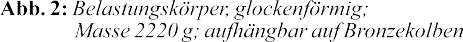 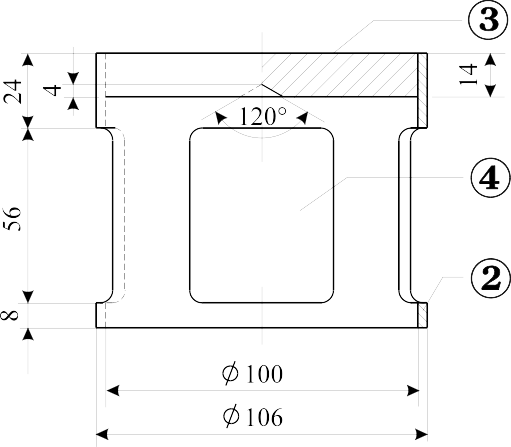 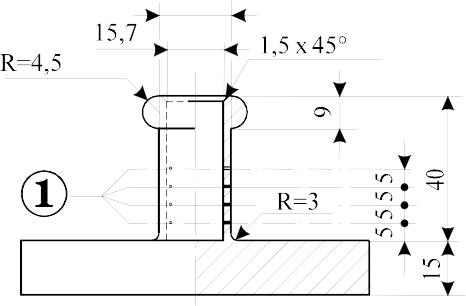 Fig. 2:  Cylindrical bronze piston; dimensions in mm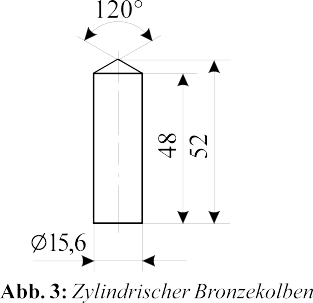 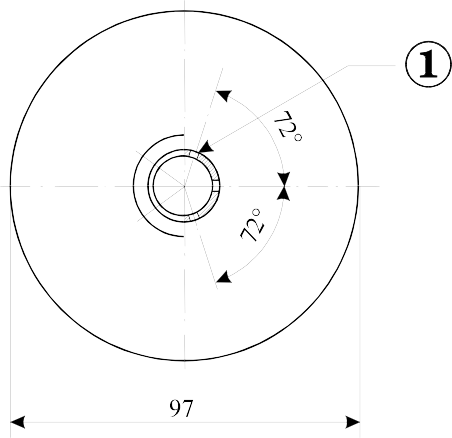 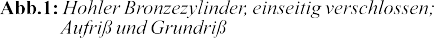 Fig. 1 to 3:4 series of 5 holes at 0.5 copperiron plate with centre cone at the inferior face4 openings, approximately 46 x 56, set at even intervals on the peripheryTests relating to nitrated cellulose mixtures of Class 4.1Nitrocellulose heated for half an hour at 132 °C shall not give off visible yellowish-brown nitrous fumes (nitrous gases). The ignition temperature shall be above 180 °C. See 2.3.2.3 to 2.3.2.8, 2.3.2.9 (a) and2.3.2.10 below.3 g of plasticized nitrocellulose, heated for one hour at 132 °C, shall not give off visible yellowish-brown nitrous fumes (nitrous gases). The ignition temperature shall be above 170 °C. See 2.3.2.3 to 2.3.2.8,2.3.2.9 (b) and 2.3.2.10 below.The test procedures set out below are to be applied when differences of opinion arise as to the acceptabil- ity of substances for carriage by rail.If other methods or test procedures are used to verify the conditions of stability prescribed above in this section, those methods shall lead to the same findings as could be reached by the methods specified be- low.In carrying out the stability tests by heating described below, the temperature of the oven containing the sample under test shall not deviate by more than 2 °C from the prescribed temperature; the prescribed du- ration of a 30-minute or 60-minute test shall be observed to within two minutes. The oven shall be such that the required temperature is restored not more than five minutes after insertion of the sample.2-133Before undergoing the tests in 2.3.2.9 and 2.3.2.10, the samples shall be dried for not less than 15 hours at the ambient temperature in a vacuum desiccator containing fused and granulated calcium chloride, the sample substance being spread in a thin layer; for this purpose, substances which are neither in powder form nor fibrous shall be ground, or grated, or cut into small pieces. The pressure in the desiccator shall be brought below 6.5 kPa (0.065 bar).Before being dried as prescribed in 2.3.2.6 above, substances conforming to 2.3.2.2 shall undergo prelim- inary drying in a well-ventilated oven, with its temperature set at 70 °C, until the loss of mass per quar- ter-hour is less than 0.3% of the original mass.Weakly nitrated nitrocellulose conforming to 2.3.2.1 shall first undergo preliminary drying as prescribed in2.3.2.7 above; drying shall then be completed by keeping the nitrocellulose for at least 15 hours over con- centrated sulphuric acid in a desiccator.Test of chemical stability under heatTest of the substance listed in paragraph 2.3.2.1 above.In each of two glass test tubes having the following dimensions: length	350 mm,internal diameter	16 mm,thickness of wall	1.5 mmis placed 1 g of substance dried over calcium chloride (if necessary the drying shall be carried out after reducing the substance to pieces weighing not more than 0.05 g each). Both test tubes, com- pletely covered with loose-fitting closures, are then so placed in an oven that at least four-fifths of their length is visible, and are kept at a constant temperature of 132 °C for 30 minutes. It is ob- served whether nitrous gases in the form of yellowish-brown fumes clearly visible against a white background are given off during this time.In the absence of such fumes the substance is deemed to be stable.Test of plasticized nitrocellulose (see 2.3.2.2)3 g of plasticized nitrocellulose are placed in glass test tubes, similar to those referred to in (a), which are then placed in an oven kept at a constant temperature of 132 °C.The test tubes containing the plasticized nitrocellulose are kept in the oven for one hour. During this time no yellowish-brown nitrous fumes (nitrous gases) shall be visible. Observation and ap- praisal as in (a).Ignition temperature (see 2.3.2.1 and 2.3.2.2)The ignition temperature is determined by heating 0.2 g of substance enclosed in a glass test tube im- mersed in a Wood's alloy bath. The test tube is placed in the bath when the latter has reached 100 °C. The temperature of the bath is then progressively increased by 5 °C per minute;The test tubes must have the following dimensions: length	125 mm,internal diameter	15 mm,thickness of wall	0.5 mm and shall be immersed to a depth of 20 mm;The test shall be repeated three times, the temperature at which ignition of the substance occurs, i.e., slow or rapid combustion, deflagration or detonation, being noted each time;The lowest temperature recorded in the three tests is the ignition temperature.2.3.3	Tests relating to flammable liquids of Classes 3, 6.1 and 82.3.3.1	Determination of flash-point2.3.3.1.1	The following methods for determining the flash-point of flammable liquids may be used: International standards:ISO 1516 (Determination of flash/no flash – Closed cup equilibrium method) ISO 1523 (Determination of flash point – Closed cup equilibrium method)ISO 2719 (Determination of flash point – Pensky-Martens closed cup method) ISO 13736 (Determination of flash point – Abel closed-cup method)ISO 3679 (Determination of flash point – Rapid equilibrium closed cup method) ISO 3680 (Determination of flash/no flash – Rapid equilibrium closed cup method)2-134National standards:American Society for Testing Materials International, 100 Barr Harbor Drive, PO Box C700, West Con- shohocken, Pennsylvania, USA 19428-2959:ASTM D3828-07a, Standard Test Methods for Flash Point by Small Scale Closed-Cup Tester ASTM D56-05, Standard Test Method for Flash Point by Tag Closed-Cup TesterASTM D3278-96(2004)e1, Standard Test Methods for Flash Point of Liquids by Small Scale Closed-Cup ApparatusASTM D93-08, Standard Test Methods for Flash Point by Pensky-Martens Closed-Cup TesterAssociation française de normalisation, AFNOR, 11, rue de Pressensé, F-93571 La Plaine Saint-Denis Cedex:French standard NF M 07 - 019French standards NF M 07 - 011 / NF T 30 - 050 / NF T 66 - 009 French standard NF M 07 - 036Deutsches Institut für Normung, Burggrafenstraße 6, D-10787 Berlin:Standard DIN 51755 (flash-points below 65 °C)State  Committee  of  the  Council  of  Ministers  for  Standardization,  RUS-113813,  GSP,  Moscow,  M-49 Leninsky Prospect, 9:GOST 12.1.044-84.To determine the flash-point of paints, gums and similar viscous products containing solvents, only appa- ratus and test methods suitable for determining the flash-point for viscous liquids shall be used, in accord- ance with the following standards:International standard ISO 3679:1983;International standard ISO 3680:1983;International standard ISO 1523:1983;International standards EN ISO 13736 and EN ISO 2719, Method B.The standards listed in 2.3.3.1.1 shall only be used for flash-point ranges which are specified therein. The possibility of chemical reactions between the substance and the sample holder shall be considered when selecting the standard to be used. The apparatus shall, as far as is consistent with safety, be placed in a draught-free position. For safety, a method utilizing a small sample size, around 2 ml, shall be used for or- ganic peroxides and self-reactive substances (also known as "energetic" substances), or for toxic sub- stances.When the flash-point, determined by a non-equilibrium method is found to be 23 °C ± 2 °C or 60 °C ± 2 °C, it shall be confirmed for each temperature range by an equilibrium method.In the event of a dispute as to the classification of a flammable liquid, the classification proposed by the consignor shall be accepted if a check-test of the flash-point, yields a result not differing by more than 2 °C from the limits (23 °C and 60 °C respectively) stated in 2.2.3.1. If the difference is more than 2 °C, a sec- ond check-test shall be carried out, and the lowest figure of the flash-points obtained in either check-test shall be adopted.2.3.3.2	Determination of initial boiling pointThe following methods for determining the initial boiling point of flammable liquids may be used: International standards:ISO 3924 (Petroleum products – Determination of boiling range distribution – Gas chromatography meth- od)ISO 4626 (Volatile organic liquids – Determination of boiling range of organic solvents used as raw materi- als)ISO 3405 (Petroleum products – Determination of distillation characteristics at atmospheric pressure) National standards:American Society for Testing Materials International, 100 Barr Harbor Drive, PO Box C700, West Con- shohocken, Pennsylvania, USA 19428-2959:ASTM D86-07a, Standard Test Method for Distillation of Petroleum Products at Atmospheric Pressure ASTM D1078-05, Standard Test Method for Distillation Range of Volatile Organic Liquids2-135Further acceptable methods:Method A.2 as described in Part A of the Annex to Commission Regulation (EC) No 440/200824.2.3.3.3	Test for determining peroxide contentTo determine the peroxide content of a liquid, the procedure is as follows:A quantity p (about 5 g, weighed to the nearest 0.01 g) of the liquid to be titrated is placed in an Erlenmey- er flask; 20 cm3 of acetic anhydride and about 1 g of powdered solid potassium iodide are added; the flask is shaken and, after 10 minutes, heated for 3 minutes to about 60 °C. When it has been left to cool for 5 minutes, 25 cm3 of water are added. After this, it is left standing for half an hour, then the liberated iodine is titrated with a decinormal solution of sodium thiosulphate, no indicator being added; complete discolora- tion indicates the end of the reaction. If n is the number of cm3 of thiosulphate solution required, the per- centage of peroxide (calculated as H2O2) present in the sample is obtained by the formula:17n.100pTest for determining fluidityTo determine the fluidity of liquid, viscous or pasty substances and mixtures, the following test method shall be used.Test apparatusCommercial penetrometer conforming to ISO 2137:1985, with a guide rod of 47.5 g ± 0.05 g; sieve disc of duralumin with conical bores and a mass of 102.5 g ± 0.05 g (see Figure 1); penetration vessel with an inside diameter of 72 mm to 80 mm for reception of the sample.Test procedureThe sample is poured into the penetration vessel not less than half an hour before the measurement. The vessel is then hermetically closed and left standing until the measurement. The sample in the hermetically closed penetration vessel is heated to 35 °C ± 0.5 °C and is placed on the penetrometer table immediately prior to measurement (not more than two minutes). The point S of the sieve disc is then brought into con- tact with the surface of the liquid and the rate of penetration is measured.Evaluation of test resultsA substance is pasty if, after the centre S has been brought into contact with the surface of the sample, the penetration indicated by the dial gauge:after a loading time of 5 s ± 0.1 s, is less than 15.0 mm ± 0.3 mm; orafter a loading time of 5 s ± 0.1 s, is greater than 15.0 mm ± 0.3 mm, but the additional penetration af- ter another 55 s ± 0.5 s is less than 5.0 mm ± 0.5 mm.NOTE: In the case of samples having a flow point, it is often impossible to produce a steady level surface in the penetration vessel and, hence, to establish satisfactory initial measuring conditions for the contact of the point S. Furthermore, with some samples, the impact of the sieve disc can cause an elastic deformation of the surface and, in the first few seconds, simulate a deeper penetration. In all these cases, it may be appropriate to make the evaluation in paragraph (b) above.24 Commission Regulation (EC) No 440/2008 of 30 May 2008 laying down test methods pursuant to Regulation (EC) No 1907/2006 of the European Parliament and of the Council on the Registration, Evaluation, Authorisation and Restriction of Chemicals (REACH) (Official Journal of the European Un- ion, No. L 142 of 31 May 2008, p.1-739 and No. L 143 of 3 June 2008, p.55).2-136Figure 1 PenetrometerPress fitTolerances not specified are ± 0.1 mm.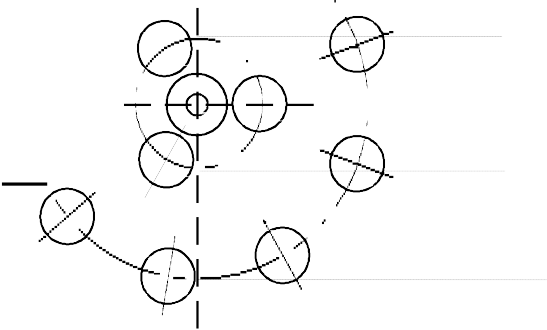 2-1372.3.5	Classification of organometallic substances in classes 4.2 and 4.3Depending on their properties as determined in accordance with tests N.1 to N.5 of the Manual of Tests and Criteria, Part III, section 33, organometallic substances may be classified in Class 4.2 or 4.3, as ap- propriate, in accordance with the flowchart scheme given in Figure 2.3.5.NOTE   1: Depending on their other properties and on the precedence of hazard table (see 2.1.3.10), or- ganometallic substances may have to be classified in other classes as appropriate.2: Flammable solutions with organometallic compounds in concentrations which are not liable to spontaneous combustion or, in contact with water, do not emit flammable gases in dangerous quantities, are substances of Class 3.Figure 2.3.5:	Flowchart scheme for the classification of organometallic substances in classes 4.2 and 4.3(a), (b)(a)       Test methods N.1 to N.5 can be found in the Manual of Tests and Criteria, Part III, Section 33.(b)       If applicable and testing is relevant, taking into account reactivity properties, Class 6.1 and 8 proper- ties should be considered according to the table of precedence of hazards in 2.1.3.10.2-138SolidNoIs the substance pyrophoric?Test N.2 (solid) Test N.3 (liquid)YesIs the substance water-reactive?Test N.5LiquidSolidYesLiquidNoIs the substance aflammable solid?Test N.1YesNoYesIs the substance self-heating?Test N.4YesIs the substance water-reactive?Test N.5YesClass 4.3,PG I, II or III.	NoIs the substance a solid?Does theNo	substanceNo	contain a diluentwith a flash point 60 °C?YesIs the substance aself-heating solid?Test N.4YesNo2-139Part 3	Dangerous goods lists, special provisions and exemptions related to limited and excepted quantitiesChapter 3.1	GeneralIntroductionIn addition to the provisions referred to or given in the tables of this Part, the general requirements of each Part, Chapter and/or Section are to be observed. These general requirements are not given in the tables. When a general requirement is contradictory to a special provision, the special provision prevails.Proper shipping nameNOTE: For proper shipping names used for the carriage of samples, see 2.1.4.1.The proper shipping name is that portion of the entry most accurately describing the goods in Table A in Chapter 3.2, which is shown in upper case characters (plus any numbers, Greek letters, "sec", "tert", and the letters "m", "n", "o", "p", which form an integral part of the name). An alternative proper shipping name may be shown in brackets following the main proper shipping name [e.g., ETHANOL (ETHYL ALCOHOL)]. Portions of an entry appearing in lower case need not be considered as part of the proper shipping name.When conjunctions such as "and" or "or" are in lower case or when segments of the name are punctuated by commas, the entire name of the entry need not necessarily be shown in the transport document or package markings. This is the case particularly when a combination of several distinct entries are listed un- der a single UN Number. Examples illustrating the selection of the proper shipping name for such entries are:UN 1057 LIGHTERS or LIGHTER REFILLS - The proper shipping name is the most appropriate of the following possible combinations:LIGHTERS LIGHTER REFILLS;UN 2793 FERROUS METAL BORINGS, SHAVINGS, TURNINGS or CUTTINGS in a form liable to self- heating. The proper shipping name is the most appropriate of the following combinations:FERROUS METAL BORINGS FERROUS METAL SHAVINGS FERROUS METAL TURNINGS FERROUS METAL CUTTINGS.Proper shipping names may be used in the singular or plural as appropriate. In addition, when qualifying words are used as part of the proper shipping name, their sequence on the transport document or package markings is optional. For instance, "DIMETHYLAMINE AQUEOUS SOLUTION" may alternatively be shown "AQUEOUS SOLUTION OF DIMETHYLAMINE". Commercial or military names for goods of Class 1 which contain the proper shipping name supplemented by additional descriptive text may be used.Many substances have an entry for both the liquid and solid state (see definitions for liquid and solid in 1.2.1), or for the solid and solution. These are allocated separate UN numbers which are not necessarily adjacent to each other.1Unless it is already included in capital letters in the name indicated in Table A in Chapter 3.2, the qualifying word "MOLTEN" shall be added as part of the proper shipping name when a substance, which is a solid in accordance with the definition in 1.2.1, is offered for carriage in the molten state (e.g. ALKYLPHENOL, SOLID, N.O.S., MOLTEN).Except for self-reactive substances and organic peroxides and unless it is already included in capital letters in the name indicated in Column (2) of Table A of Chapter 3.2, the word "STABILIZED" shall be added as part of the proper shipping name of a substance which without stabilization would be forbidden from car- riage in accordance with paragraphs 2.2.x.2 due to it being liable to dangerously react under conditions normally encountered in carriage (e.g.: "TOXIC LIQUID, ORGANIC, N.O.S., STABILIZED").When temperature control is used to stabilize such substances to prevent the development of any danger- ous excess pressure, then:1	Details are provided in the alphabetical index (Table B of Chapter 3.2), e.g.:3.1-1For liquids: liquids requiring temperature control2 shall not be accepted for carriage by rail;For gases: the conditions of carriage shall be approved by the competent authority.Hydrates may be carried under the proper shipping name for the anhydrous substance.Generic or "not otherwise specified" (n.o.s.) namesGeneric and "not otherwise specified" proper shipping names that are assigned to special provision 274 or 318 in Column (6) of Table A in Chapter 3.2 shall be supplemented with the technical name of the goods unless a national law or international convention prohibits its disclosure if it is a controlled substance. For explosives of Class 1, the dangerous goods description may be supplemented by additional descriptive text to indicate commercial or military names. Technical names shall be entered in brackets immediately follow- ing the proper shipping name. An appropriate modifier, such as "contains" or "containing" or other qualify- ing words such as "mixture", "solution", etc. and the percentage of the technical constituent may also be used. For example: "UN 1993 FLAMMABLE LIQUID, N.O.S. (CONTAINS XYLENE AND BENZENE), 3, II".The technical name shall be a recognized chemical name or biological name, or other name currently used in scientific and technical handbooks, journals and texts. Trade names shall not be used for this purpose. In the case of pesticides, only ISO common name(s), other name(s) in the World Health Organization (WHO) Recommended Classification of Pesticides by Hazard and Guidelines to Classification, or the name(s) of the active substance(s) may be used.When a mixture of dangerous goods is described by one of the "n.o.s." or "generic" entries to which special provision 274 has been allocated in Column (6) of Table A in Chapter 3.2, not more than the two constitu- ents which most predominantly contribute to the hazard or hazards of a mixture need to be shown, exclud- ing controlled substances when their disclosure is prohibited by national law or international convention. If a package containing a mixture is labelled with any subsidiary risk label, one of the two technical names shown in parentheses shall be the name of the constituent which compels the use of the subsidiary risk la- bel.NOTE: See 5.4.1.2.2.Examples illustrating the selection of the proper shipping name supplemented with the technical name of goods for such n.o.s. entries are:UN 3394 ORGANOMETALLIC SUBSTANCE, LIQUID, PYROPHORIC, WATER-REACTIVE (trimethylgalli-um)UN 2902 PESTICIDE, LIQUID, TOXIC, N.O.S. (drazoxolon).Solutions or mixturesNOTE: Where a substance is specifically mentioned by name in Table A of Chapter 3.2, it shall be identi- fied in carriage by the proper shipping name in Column (2) of Table A of Chapter 3.2. Such sub- stances may contain technical impurities (for example those deriving from the production process) or additives for stability or other purposes that do not affect its classification. However, a substance mentioned by name containing technical impurities or additives for stability or other purposes affect- ing its classification shall be considered a solution or mixture (see 2.1.3.3).A solution or mixture is not subject to RID if the characteristics, properties, form or physical state of the solution or mixture are such that it does not meet the criteria, including human experience criteria, for inclu- sion in any class.A solution or mixture meeting the classification criteria of RID composed of a single predominant substance mentioned by name in Table A of Chapter 3.2 and one or more substances not subject to RID or traces of one or more substances mentioned by name in Table A of Chapter 3.2, shall be assigned the UN number and proper shipping name of the predominant substance mentioned by name in Table A of Chapter 3.2 un- less:The solution or mixture is mentioned by name in Table A of Chapter 3.2;The name and description of the substance mentioned by name in Table A of Chapter 3.2 specifically indicate that they apply only to the pure substance;The class, classification code, packing group, or physical state of the solution or mixture is different from that of the substance mentioned by name in Table A of Chapter 3.2; orThe hazard characteristics and properties of the solution or mixture necessitate emergency response measures that are different from those required for the substance mentioned by name in Table A of Chapter 3.2.2 This includes all substances (including substances stabilized by chemical inhibitors) whose self- accelerating decomposition temperature (SADT) in the containment used for carriage is not more than 50 °C.3.1-2Qualifying words such as "SOLUTION" or "MIXTURE", as appropriate, shall be added as part of the proper shipping name, for example, "ACETONE SOLUTION". In addition, the concentration of the mixture or solu- tion may also be indicated after the basic description of the mixture or solution, for example, "ACETONE 75% SOLUTION".3.1.3.3	A solution or mixture meeting the classification criteria of RID that is not mentioned by name in Table A of Chapter 3.2 and that is composed of two or more dangerous goods shall be assigned to an entry that has the proper shipping name, description, class, classification code and packing group that most precisely de- scribe the solution or mixture.3.1-3Chapter 3.2     Dangerous goods listExplanations on Table A: List of dangerous goods in UN number order ExplanationsAs a rule, each row of Table A of this Chapter deals with the substance(s) or article(s) covered by a specific UN number. However, when substances or articles belonging to the same UN number have different chem- ical properties, physical properties and/or carriage conditions, several consecutive rows may be used for that UN number.Each column of Table A is dedicated to a specific subject as indicated in the explanatory notes below. The intersection of columns and rows (cell) contains information concerning the subject treated in that column, for the substance(s) or article(s) of that row:The first four cells identify the substance(s) or article(s) belonging to that row (additional information in that respect may be given by the special provisions referred to in Column (6);The following cells give the applicable special provisions, either in the form of complete information or in coded form. The codes cross-refer to detailed information that is to be found in the Part, Chapter, Sec- tion and/or Sub-section indicated in the explanatory notes below. An empty cell means either that there is no special provision and that only the general requirements apply, or that the carriage restriction indi- cated in the explanatory notes is in force. When used in this Table, an alphanumeric code starting with the letters "SP" designates a special provision of Chapter 3.3.The applicable general requirements are not referred to in the corresponding cells. The explanatory notes below indicate for every column the Part(s), Chapter(s), Section(s) and/or Sub-section(s) where these are to be found.Explanatory notes for each column: Column (1)	"UN No."Contains the UN number:of the dangerous substance or article if the substance or article has been assigned its own specific UN number, orof the generic or n.o.s. entry to which the dangerous substances or articles not mentioned by name shall be assigned in accordance with the criteria ("decision trees") of Part 2.Column (2)       "Name and description"Contains, in upper case characters, the name of the substance or article, if the substance or article has been assigned its own specific UN number, or of the generic or n.o.s. entry to which it has been assigned in accordance with the criteria ("decision trees") of Part 2. This name shall be used as the proper shipping name or, when applicable, as part of the proper shipping name (see 3.1.2 for further details on the proper shipping name).A descriptive text in lower case characters is added after the proper shipping name to clarify the scope of the entry if the classification and/or carriage conditions of the sub- stance or article may be different under certain conditions.Column (3a)     "Class"Contains the number of the class, whose heading covers the dangerous substance or arti- cle. This class number is assigned in accordance with the procedures and criteria of Part 2.Column (3b)    "Classification code"Contains the classification code of the dangerous substance or article.For dangerous substances or articles of Class 1, the code consists of a division num- ber and compatibility group letter, which are assigned in accordance with the proce- dures and criteria of 2.2.1.1.4.For dangerous substances or articles of Class 2, the code consists of a number and hazardous property group, which are explained in 2.2.2.1.2 and 2.2.2.1.3.3.2-1For dangerous substances or articles of Classes 3, 4.1, 4.2, 4.3, 5.1, 5.2, 6.1, 6.2, 8 and 9, the codes are explained in 2.2.x.1.21.Dangerous substances or articles of Class 7 do not have a classification code.Column (4)	"Packing group"Contains the packing group number(s) (I, II or III) assigned to the dangerous substance. These packing group numbers are assigned on the basis of the procedures and criteria of Part 2. Certain articles and substances are not assigned to packing groups.Column (5)	"Labels"Contains the model number of the labels/placards (see 5.2.2.2 and 5.3.1.7) that have to be affixed to packages, containers, tank-containers,  portable tanks, MEGCs, tank-wagons, wagons with demountable tanks, battery-wagons and wagons.The shunting labels in accordance with models Nos. 13 and 15 (see 5.3.4) indicated in brackets for some substances shall only be affixed in the following cases:Class 1: on both sides of wagons which comprise a wagon loadClass  2:  on  both  sides  of  tank-wagons,  battery-wagons, wagons  with  demountable tanks and wagons carrying tank-containers, MEGCs and portable tanks.However, for substances or articles of Class 7, 7X means label model No.7A, 7B or 7C as appropriate according to the category (see 5.1.5.3.4 and 5.2.2.1.11.1) or placard No. 7D (see 5.3.1.1.3 and 5.3.1.7.2).The general provisions on labelling/placarding (e.g. number of labels, their location) are to be found in 5.2.2.1 for packages and small containers, and in 5.3.1, for large containers, tank-containers, MEGCs, portable tanks, tank-wagons, wagons with demountable tanks, battery-wagons and wagons.NOTE:   Special provisions, indicated in Column (6), may change the above labelling pro- visions.Column (6)	"Special provisions"Contains the numeric codes of special provisions that have to be met. These provisions concern a wide array of subjects, mainly connected with the contents of Columns (1) to (5) (e.g. carriage prohibitions, exemptions from requirements, explanations concerning the classification of certain forms of the dangerous goods concerned and additional labelling or marking provisions), and are listed in Chapter 3.3 in numerical order. If Column (6) is empty, no special provisions apply to the contents of Columns (1) to (5) for the dangerous goods concerned.Column (7a)	"Limited quantities"Provides the maximum quantity per inner packaging or  article  for  carrying  dangerous goods as limited quantities in accordance with Chapter 3.4.Column (7b)	"Excepted Quantities"Contains an alphanumeric code with the following meaning:"E0" signifies that no exemption from the provisions of RID exists for the dangerous goods packed in excepted quantities;All the other alphanumerical codes starting with the letter "E" signify that the provisions of RID are not applicable if the conditions indicated in Chapter 3.5 are fulfilled.1	x = the class number of the dangerous substance or article, without dividing point if applicable3.2-2Column (8)	"Packing  instructions"Contains the alphanumeric codes of the applicable packing instructions:Alphanumeric codes starting with the letter "P", which refers to packing instructions for packagings and receptacles (except IBCs and large packagings), or "R", which refers to packing instructions for light gauge metal packagings. These are listed in 4.1.4.1 in numerical order, and specify the packagings and receptacles that are authorized. They also indicate which of the general packing provisions of 4.1.1, 4.1.2 and 4.1.3, and which of the special packing provisions of 4.1.5, 4.1.6, 4.1.7, 4.1.8 and 4.1.9 have to be met. If Column (8) does not contain a code starting with the letters "P" or "R", the dan- gerous goods concerned may not be carried in packagings;Alphanumeric codes starting with the letters "IBC" refer to packing instructions for IBCs. These are listed in 4.1.4.2 in numerical order, and specify the IBCs that are au- thorized. They also indicate which of the general packing provisions of 4.1.1, 4.1.2 and 4.1.3, and which of the special packing provisions of 4.1.5, 4.1.6, 4.1.7, 4.1.8 and 4.1.9 have to be met. If Column (8) does not contain a code starting with the letters "IBC", the dangerous goods concerned may not be carried in IBCs;Alphanumeric codes starting with the letters "LP" refer to packing instructions for large packagings. These are listed in 4.1.4.3 in numerical order, and specify the large pack- agings that are authorized. They also indicate which of the general packing provisions of 4.1.1, 4.1.2 and 4.1.3, and which of the special packing provisions of 4.1.5, 4.1.6, 4.1.7, 4.1.8 and 4.1.9 have to be met. If Column (8) does not contain a code starting with the letters "LP", the dangerous goods concerned cannot be carried in large pack- agings.NOTE:  Special packing provisions, indicated in Column (9a), may change the above packing instructions.Column (9a)	"Special packing provisions"Contains the alphanumeric codes of the applicable special packing provisions:Alphanumeric codes starting with the letters "PP" or "RR" refer to special packing pro- visions for packagings and receptacles (except IBCs and large packagings) that have additionally to be met. These are to be found in 4.1.4.1, at the end of the relevant pack- ing instruction (with the letter "P" or "R") referred to in Column (8). If Column (9a) does not contain a code starting with the letters "PP" or "RR", none of the special packing provisions listed at the end of the relevant packing instruction apply;Alphanumeric codes starting with the letter "B" or the letters "BB" refer to special pack- ing provisions for IBCs that have additionally to be met. These are to be found in 4.1.4.2, at the end of the relevant packing instruction (with the letters "IBC") referred to in Column (8). If Column (9a) does not contain a code starting with the letter "B" or the letters "BB", none of the special packing provisions listed at the end of the relevant packing instruction apply;Alphanumeric codes starting with the letter "L" refer to special packing provisions for large packagings that have additionally to be met. These are to be found in 4.1.4.3, at the end of the relevant packing instruction (with the letters "LP") referred to in Column (8). If Column (9a) does not contain a code starting with the letter "L", none of the spe- cial packing provisions listed at the end of the relevant packing instruction apply.Column (9b)	"Mixed packing provisions"Contains the alphanumeric codes starting with the letters "MP" of the applicable mixed packing provisions. These are listed in 4.1.10 in numerical order. If Column (9b) does not contain a code starting with the letters "MP", only the general requirements apply (see 4.1.1.5 and 4.1.1.6).Column (10)	"Portable tank and bulk container instructions"Contains an alphanumeric code assigned to a portable tank instruction, in accordance with4.2.5.2.1 to 4.2.5.2.4 and 4.2.5.2.6. This portable tank instruction corresponds to the least stringent provisions that are acceptable for the carriage of the substance in portable tanks. The codes identifying the other portable tank instructions that are also permitted for the carriage of the substance are to be found in 4.2.5.2.5. If no code is given, carriage in port- able tanks is not permitted unless a competent authority approval is granted as detailed in 6.7.1.3.3.2-3The general requirements for the design, construction, equipment, type approval, testing and marking of portable tanks are to be found in Chapter 6.7. The general requirements for the use (e.g. filling) are to be found in 4.2.1 to 4.2.4.The indication of an "(M)" means that the substance may be carried in UN MEGCs.NOTE: Special provisions, indicated in Column (11), may  change  the  above  require- ments.May also contain alphanumeric codes starting with the letters "BK" referring to types of bulk containers described in Chapter 6.11 which may be used for the carriage of bulk goods in accordance with 7.3.1.1 (a) and 7.3.2.Column (11)	"Portable tank and bulk container special provisions"Contains the alphanumeric codes of the portable tank special provisions that have addi- tionally to be met. These codes, starting with the letters "TP" refer to special provisions for the construction or use of these portable tanks. They are to be found in 4.2.5.3.NOTE: If technically relevant, these special provisions are not only applicable to the port- able tanks specified in column (10), but also to the portable tanks that may be used according to the table in 4.2.5.2.5.Column (12)	"Tank codes for RID tanks"Contains an alphanumeric code describing a tank type, in accordance with 4.3.3.1.1 (for gases of Class 2) or 4.3.4.1.1 (for substances of Classes 3 to 9). This tank type corre- sponds to the least stringent tank provisions that are acceptable for the carriage of the rel- evant substance in RID tanks. The codes describing the other permitted tank types are to be found in 4.3.3.1.2 (for gases of Class 2) or 4.3.4.1.2 (for substances of Classes 3 to 9). If no code is given, carriage in RID tanks is not permitted.If in this column a tank code for solids (S) and for liquids (L) is indicated, this means that this substance may be offered for carriage in tanks in the solid or the liquid (molten) state. In general this provision is applicable to substances having melting points from 20 °C to 180 °C.If for a solid, only a tank code for liquids (L) is indicated in this column, this means that this substance is only offered for carriage in tanks in the liquid (molten) state.The general requirements for the construction, equipment, type approval, testing and marking that are not indicated in the tank code are to be found in 6.8.1, 6.8.2, 6.8.3 and6.8.5. The general requirements for the use (e.g. maximum degree of filling, minimum test pressure) are to be found in 4.3.1 to 4.3.4.The indication of a "(M)" after the tank code means that the substance can also be carried in battery-wagons or MEGCs.The indication of a "(+)" after the tank code means that the alternative use of the tanks is permitted only where this is specified in the certificate of type approval.For fibre-reinforced plastic tank-containers, see 4.4.1 and Chapter 6.9; for vacuum- operated waste tanks, see 4.5.1 and Chapter 6.10.NOTE: Special provisions, indicated in Column (13), may  change  the  above  require- ments.Column (13)	"Special provisions for RID tanks"Contains the alphanumeric codes of the special provisions for RID tanks that have addi- tionally to be met:Alphanumeric codes starting with the letters "TU" refer to special provisions for the use of these tanks. These are to be found in 4.3.5;Alphanumeric codes starting with the letters "TC" refer to special provisions for the con- struction of these tanks. These are to be found in 6.8.4 (a);Alphanumeric codes starting with the letters "TE" refer to special provisions concerning the items of equipment of these tanks. These are to be found in 6.8.4 (b);Alphanumeric codes starting with the letters "TA" refer to special provisions for the type approval of these tanks. These are to be found in 6.8.4 (c);3.2-4Alphanumeric codes starting with the letters "TT" refer to special provisions for the testing of these tanks. These are to be found in 6.8.4 (d);Alphanumeric codes starting with the letters "TM" refer to special provisions for the mark- ing of these tanks. These are to be found in 6.8.4 (e).NOTE: If technically relevant, these special  provisions  are  not  only  applicable  to  the tanks specified in column (12), but also to the tanks that may be used according to the hierarchies in 4.3.3.1.2 and 4.3.4.1.2.Column (14)	(Reserved)Column (15)	"Transport category"Contains a figure indicating the transport category to which the substance or article is as- signed for the purposes of exemption from transport operations performed by undertakings in connection with their main business (see 1.1.3.1 (c)).Column (16)	"Special provisions for carriage – Packages"Contains the alphanumeric code(s), starting with letter "W", of the applicable special provi- sions (if any) for carriage in packages. These are listed in 7.2.4. General provisions con- cerning the carriage in packages are to be found in Chapters 7.1 and 7.2.NOTE: In addition, special provisions indicated in Column (18), concerning loading, un- loading and handling, shall be observed.Column (17)	"Special provisions for carriage – Bulk"Contains the alphanumeric code(s), starting with letters "VC", as well as the alphanumeric code(s) starting with letters "AP", of the applicable provisions for carriage in bulk. These are listed in 7.3.3. If no code or a reference to a specific paragraph is given, carriage in bulk is not permitted. General and additional provisions concerning carriage in bulk are to be found in Chapters 7.1 and 7.3.NOTE: In addition, special provisions indicated in Column (18), concerning loading, un- loading and handling, shall be observed.Column (18)	"Special provisions for carriage – Loading and unloading"Contains the alphanumeric code(s), starting with letters "CW", of the applicable special provisions for loading, unloading and handling. These are listed in 7.5.11. If no code is given, only the general provisions apply (see 7.5.1 to 7.5.4 and 7.5.8).Column (19)	"Colis express (express parcels)"Contains alphanumeric codes beginning with the letters "CE" for the requirements applica- ble to forwarding as Colis Express (express parcels). These requirements are given in Chapter 7.6. When column 19 does not contain a code, forwarding as Colis Express (ex- press parcels) is not permitted.Column (20)	"Hazard identification number"Contains a two or three figure number (preceded in certain cases by the letter "X") for sub- stances and articles of classes 2 to 9, and for substances and articles of Class 1, the clas- sification code (see column (3b)). In the cases described in 5.3.2.1, this number shall ap- pear in the upper half of the orange-coloured marking. The meaning of the hazard identifi- cation numbers is explained in 5.3.2.3.3.2-5Table B:	Alphabetical List of Dangerous GoodsThe names of the substances and articles are listed in alphabetical order. Arabic numbers or prefixes such as o-, m-, p-, n-, sec-, tert-, N-, alpha-, beta-, omega-, cis- and trans- are ignored for the purposes of al- phabetical listing. However, prefixes Bis- and Iso- are counted as the first part of a name.Column "NHM-Code" (Nomenclature Harmonisée Marchandises – Harmonized Goods List)This column contains the NHM Code of the goods in accordance with the harmonized goods list (UIC leaf- let 2211). The NHM codes consist of eight figures. The codes shown in this Table are limited to six figures, as prescribed in the CIM consignment note. As dangerous goods are assigned to NHM codes in accord- ance with principles which do not reflect the classification principles of RID, it is not possible in all cases to assign a single NHM code to each RID substance description. This is especially true of collective entries and n.o.s. entries. In these cases, the correct NHM code can only be found if the chemical or technical de- scription of the goods is known. If the correct NHM code can only be given in part, the missing figures are replaced with plus signs ("+"). In cases where there is more than one NHM code to be considered, two rel- evant NHM codes are shown, the most relevant code being indicated first.The Secretariat of OTIF has assigned the NHM codes with the greatest care. However, it cannot be guar- anteed that the content and technical details are entirely free from errors.The information in this column is not legally binding.1	The NHM codes can be consulted on the UIC website under http://www.uic.org/spip.php?article2485.3.2-B-03.2-B-13.2-B-23.2-B-33.2-B-43.2-B-53.2-B-63.2-B-73.2-B-83.2-B-93.2-B-103.2-B-113.2-B-123.2-B-133.2-B-143.2-B-153.2-B-163.2-B-173.2-B-183.2-B-193.2-B-203.2-B-213.2-B-223.2-B-233.2-B-243.2-B-253.2-B-263.2-B-273.2-B-283.2-B-293.2-B-303.2-B-313.2-B-323.2-B-333.2-B-343.2-B-353.2-B-363.2-B-373.2-B-383.2-B-393.2-B-403.2-B-413.2-B-42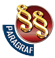 CONVENTIONCONCERNING INTERNATIONAL CARRIAGE BY RAIL (COTIF) APPENDIX C – REGULATION CONCERNING THE INTERNATIONAL CARRIAGE OF DANGEROUS GOODS BY RAIL (RID)("Off. Herald of RS - Treaties", Nos. 17/2015)Table of Contents Volume IPart 1General  requirements1.1Scope and applicability1-11.1.1Structure1-11.1.2Scope1-11.1.3Exemptions1-11.1.3.1Exemptions related to the nature of the transport operation1-11.1.3.2Exemptions related to the carriage of gases1-21.1.3.3Exemptions related to the carriage of liquid fuels1-21.1.3.4Exemptions related to special provisions or to dangerous goods packed in limited or excepted1-3quantities1.1.3.5Exemptions related to empty uncleaned packagings1-31.1.3.6Total maximum permissible quantity per wagon or large container1-31.1.3.7Exemptions related to the carriage of electric energy storage and production systems1-51.1.3.8Application of exemptions in carriage of dangerous goods as hand luggage, registered luggage or in or on board vehicles1-51.1.3.9Exemptions related to dangerous goods used as a coolant or conditioner during carriage1-51.1.3.10Exemptions related to the carriage of lamps containing dangerous goods1-51.1.4Applicability of other regulations1-51.1.4.1General1-51.1.4.2Carriage in a transport chain including maritime or air carriage1-61.1.4.3Use of IMO type portable tanks approved for maritime transport1-61.1.4.4Piggyback transport1-61.1.4.5Carriage other than by rail1-71.1.4.6Consignments into or through the territory of an SMGS Contracting State1-71.1.5Application of standards1-71.2Definitions and units of measurement1-81.2.1Definitions1-81.2.2Units of measurement1-231.3Training of persons involved in the carriage of dangerous goods1-251.3.1Scope and applicability1-251.3.2Nature of the training1-251.3.2.1General awareness training1-252.2.61.1Criteria2-752.2.61.2Substances not accepted for carriage2-802.2.61.3List of collective entries2-802.2.62Class 6.2: Infectious substances2-862.2.62.1Criteria2-862.2.62.2Substances not accepted for carriage2-902.2.62.3List of collective entries2-912.2.7Class 7: Radioactive material2-922.2.7.1Definitions2-922.2.7.2Classification2-932.2.7.2.1General provisions2-932.2.7.2.2Determination of basic radionuclide values2-942.2.7.2.3Determination of other material characteristics2-1042.2.7.2.4Classification of packages or unpacked material2-1072.2.7.2.5Special arrangements2-1102.2.8Class 8: Corrosive substances2-1112.2.8.1Criteria2-1112.2.8.2Substances not accepted for carriage2-1132.2.8.3List of collective entries2-1132.2.9Class 9: Miscellaneous dangerous substances and articles2-1172.2.9.1Criteria2-1172.2.9.2Substances and articles not accepted for carriage2-1302.2.9.3List of entries2-1302.3Test methods2-1322.3.0General2-1322.3.1Exudation test for blasting explosives of Type A2-1322.3.2Tests relating to nitrated cellulose mixtures of Class 4.12-1332.3.3Tests relating to flammable liquids of Classes 3, 6.1 and 82-1342.3.3.1Determination of flash-point2-1342.3.3.2Determination of initial boiling point2-1352.3.3.3Test for determining peroxide content2-1362.3.4Test for determining fluidity2-1362.3.5Classification of organometallic substances in classes 4.2 and 4.32-138Part 3Dangerous goods lists, special provisions and exemptions related to limited and ex- cepted quantities3.1General3.1-13.1.1Introduction3.1-13.1.2Proper shipping name3.1-13.1.3Solutions or mixtures3.1-23.2Dangerous goods lists3.2.1Table A: Table B:Explanations on Table A: List of dangerous goods in UN number order List of dangerous goods in UN number orderAlphabetical list of dangerous goods3.2-13.2-A-13.2-B-03.3Special provisions applicable to certain articles or substances3.3-13.4Dangerous goods packed in limited quantities3.4-13.5Dangerous goods packed in excepted quantities3.5-1Part 4Packing and tank provisions4.1Use of packagings, including intermediate bulk containers (IBCs) and large packagings4.1-14.2Use of portable tanks and UN multiple-element gas containers (MEGCs)4.2-14.3Use of tank-wagons, demountable tanks, tank-containers and tank swap bodies with shells made of metallic materials, and battery-wagons and multiple-element gas con- tainers (MEGCs)4.3-14.4Use of tank-containers including tank swap bodies with shells made of fibre-reinforced plastics (FRP)4.4-14.5Use of vacuum-operated waste tanks4.5-1Part 5Consignment  procedures5.1General provisions5-15.2Marking and labelling5-75.3Placarding and marking5-185.4Documentation5-275.5Special provisions5-43Part 6Requirements for the construction and testing of packagings, intermediate bulk con- tainers (IBCs), large packagings and tanks6.1Requirements for the construction and testing of packagings6.1-16.2Requirements for the construction and testing of pressure receptacles, aerosol dis- pensers, small receptacles containing gas (gas cartridges) and fuel cell cartridges con-6.2-1taining liquefied flammable gas6.3Requirements for the construction and testing of packagings for class 6.2 infectious substances of Category A6.3-16.4Requirements for the construction, testing and approval of packages for radioactive material and for the approval of such material6.4-16.5Requirements for the construction and testing of intermediate bulk containers (IBCs)6.5-16.6Requirements for the construction and testing of large packagings6.6-1Transport categorySubstances or articlespacking group or classification code/group or UN No.Maximum total quanti- ty per wag- on or large container0Class 1:	1.1 L, 1.2 L, 1.3 L and UN No. 0190Class 3:	UN No. 3343Class 4.2:	Substances belonging to packing group IClass 4.3:	UN Nos. 1183, 1242, 1295, 1340, 1390, 1403, 1928, 2813,2965, 2968, 2988, 3129, 3130, 3131, 3134, 3148, 3396, 3398and 3399Class 5.1:	UN No. 2426Class 6.1:	UN Nos. 1051, 1600, 1613, 1614, 2312, 3250 and 3294Class 6.2:	UN Nos. 2814 and 2900Class 7:	UN Nos. 2912 to 2919, 2977, 2978 and 3321 to 3333 Class 8:	UN No. 2215 (MALEIC ANHYDRIDE, MOLTEN)Class 9:	UN Nos. 2315, 3151, 3152 and 3432 and apparatus containing such substances or mixturesand empty uncleaned packagings, except those classified under UN No. 2908, having contained substances classified in this transport category01Substances and articles belonging to packing group I and not classified in transport category 0and substances and articles of the following classes:Class 1:	1.1 B to 1.1 J(a), 1.2 B to 1.2 J, 1.3 C, 1.3 G, 1.3 H, 1.3 J, 1.5 D(a)Class 2:	groups T, TC(a), TO, TF, TOC(a) and TFCaerosols: groups C, CO, FC, T, TF, TC, TO, TFC and TOC chemicals under pressure: UN Nos. 3502, 3503, 3504 and 3505Class 4.1:	UN Nos. 3221 to 3224Class 5.2:	UN Nos. 3101 to 310420Transport categorySubstances or articlespacking group or classification code/group or UN No.Maximum total quanti- ty per wag- on or large container2Substances  or  articles  belonging  to  packing  group  II  and  not  classified  in transport categories 0, 1 or 4and substances of the following classes: Class 1:	1.4B to 1.4G and 1.6N Class 2:	group Faerosols: group Fchemicals under pressure: UN No. 3501 Class 4.1:	UN Nos. 3225 to 3230Class 5.2:	UN Nos. 3105 to 3110Class 6.1:	substances and articles belonging to packing group III Class 9:	UN No. 32453333Substances and articles belonging to packing group III and not classified in transport categories 0, 2 or 4and substances and articles of the following classes:Class 2:	groups A and Oaerosols: groups A and Ochemicals under pressure: UN No. 3500 Class 3:	UN No. 3473Class 4.3:	UN No. 3476Class 8:	UN Nos. 2794, 2795, 2800, 3028 and 3477Class 9:	UN Nos. 2990 and 307210004Class 1:	1.4SClass 4.1:	UN Nos. 1331, 1345, 1944, 1945, 2254 and 2623Class 4.2:	UN Nos. 1361 and 1362 packing group III Class 7:	UN Nos. 2908 to 2911Class 9:	UN Nos. 3268, 3499 and 3509and empty, uncleaned packagings having contained dangerous goods, except for those classified in transport category 0unlimitedMeasurement ofSI Unit9Acceptable alternative unitRelationship between unitsLength Area Volumem (metre)m2 (square metre) m3 (cubic metre)––l10 (litre)––1 l = 10-3 m3Times (second)min (minute)1 min = 60 sh (hour)1 h = 3 600 sMassMass densitykg (kilogram) kg/m3d (day)g (gramme) t (ton)kg/l1 d = 86 400 s1g = 10-3 kg 1 t = 103 kg1 kg/l = 103 kg/m3TemperatureK (kelvin)°C (degree Celsius)0 °C = 273.15 KTemperaturedifference Force PressureStressK (kelvin) N (newton)Pa (pascal)N/m2°C (degree Celsius)–bar (bar) N/mm21 °C = 1 K1 N = 1 kg·m/s21 Pa = 1 N/m21 bar = 105 Pa1 N/mm2 = 1 MPaWorkJ (joule)kWh (kilowatt hours)1 kWh = 3.6 MJEnergyQuantity of heatJ (joule) J (joule)eV (electronvolt)1 J = 1 N·m = 1 W·s1 eV = 0.1602·10-18JPowerKinematic viscosity Dynamic viscosityW (watt) m2/s Pa·s–mm2/s mPa·s1 W = 1 J/s = 1 N·m/s1 mm2/s = 10-6 m2/s1 mPa·s = 10-3 Pa·sActivityBq (becquerel)Dose equivalentSv (sievert)1 Pa·s= 1 N·s/m2= 10 P (poise)= 0.102 kg·s/m21 P1 kg·s/m2= 0.1 Pa·s= 9.807 Pa·s= 0.1 N·s/m2= 9.807 N·s/m2= 1.02·10-2 kg·s/m2= 98.07 P1 000 000 000 000 000 000 = 1018quintillionexaE1 000 000 000 000 000 = 1015quadrillionpetaP1 000 000 000 000 = 1012trillionteraT1 000 000 000 = 109billiongigaG1 000 000 = 106millionmegaM1 000 = 103thousandkilok100 = 102hundredhectoh10 = 101tendecada0.1 = 10-1tenthdecid0.01 = 10-2hundredthcentic0.001 = 10-3thousandthmillim0.000 001 = 10-6millionthmicro0.000 000 001 = 10-9billionthnanon0.000 000 000 001 = 10-12trillionthpicop0.000 000 000 000 001 = 10-15quadrillionthfemtof0.000 000 000 000 000 001 = 10-18quintillionthattoaCategoryDescription of categoryPersonnel1Operations  personnel  involved  directly  in  the transport of dangerous goodsDrivers and marshalling staff or person- nel with an equivalent function2Personnel responsible for the technical control of wagons used for the transport of dangerous goodsRolling stock technician or personnel with an equivalent function3Personnel responsible for guiding and controlling rail and marshalling services and management personnel of the railway infrastructure managerControllers, signallers, control centre personnel or personnel with an equiva- lent function1.   Mode1.   ModeRailWagon number (optional):........................................................................................RoadVehicle registration (optional):………..............................................................................2.   Date and location of occurrence2.   Date and location of occurrenceYear: ..............................    Month: ...............................	Day: .............................	Time: …….........................Year: ..............................    Month: ...............................	Day: .............................	Time: …….........................RailStationShunting/marshalling yardLoading/unloading/transhipment  siteLocation / Country: ..….....................................................orOpen lineDescription of line: ……………......................................... Kilometres:  .......................................................................RoadBuilt-up areaLoading/unloading/transhipment  siteOpen roadLocation / Country: …......................................................3.   Topography3.   TopographyGradient/inclineTunnelBridge/UnderpassCrossingGradient/inclineTunnelBridge/UnderpassCrossing4.   Particular weather conditions4.   Particular weather conditionsRainSnowIceFogThunderstormStorm Temperature: ... °CRainSnowIceFogThunderstormStorm Temperature: ... °C5.   Description of occurrence5.   Description of occurrenceDerailment/Leaving the roadDerailment/Leaving the roadCollisionCollisionOverturning/Rolling overOverturning/Rolling overFireFireExplosionExplosionLossLossTechnical faultTechnical faultAdditional description of occurrence:Additional description of occurrence:…………………...............................................................................................................................................................…………………...............................................................................................................................................................…………………...............................................................................................................................................................…………………...............................................................................................................................................................…………………...............................................................................................................................................................…………………...............................................................................................................................................................…………………...............................................................................................................................................................…………………...............................................................................................................................................................…………………...............................................................................................................................................................…………………...............................................................................................................................................................…………………...............................................................................................................................................................…………………...............................................................................................................................................................…………………...............................................................................................................................................................…………………...............................................................................................................................................................…………………...............................................................................................................................................................…………………...............................................................................................................................................................6.   Dangerous goods involved6.   Dangerous goods involved6.   Dangerous goods involved6.   Dangerous goods involved6.   Dangerous goods involved6.   Dangerous goods involved6.   Dangerous goods involvedUN Num- ber(1)ClassPacking GroupEstimated quantity of loss of products(kg or l)(2)Means of contain- ment(3)Means of con- tainment materi- alType of failure of means of con- tainment(4)(1) For dangerous goods assigned to collective entries to which special provision 274 applies, also the technical name shall be indicated.(1) For dangerous goods assigned to collective entries to which special provision 274 applies, also the technical name shall be indicated.(1) For dangerous goods assigned to collective entries to which special provision 274 applies, also the technical name shall be indicated.(1) For dangerous goods assigned to collective entries to which special provision 274 applies, also the technical name shall be indicated.(2)  For Class 7, indicate values according to the criteria in 1.8.5.3.(2)  For Class 7, indicate values according to the criteria in 1.8.5.3.(2)  For Class 7, indicate values according to the criteria in 1.8.5.3.(3)    Indicate the appropriate numberPackagingIBCLarge packagingSmall containerWagonVehicleTank-wagonTank-vehicleBattery-wagonBattery-vehicleWagon with demountable tanksDemountable tankLarge containerTank-containerMEGCPortable tank(3)    Indicate the appropriate numberPackagingIBCLarge packagingSmall containerWagonVehicleTank-wagonTank-vehicleBattery-wagonBattery-vehicleWagon with demountable tanksDemountable tankLarge containerTank-containerMEGCPortable tank(3)    Indicate the appropriate numberPackagingIBCLarge packagingSmall containerWagonVehicleTank-wagonTank-vehicleBattery-wagonBattery-vehicleWagon with demountable tanksDemountable tankLarge containerTank-containerMEGCPortable tank(3)    Indicate the appropriate numberPackagingIBCLarge packagingSmall containerWagonVehicleTank-wagonTank-vehicleBattery-wagonBattery-vehicleWagon with demountable tanksDemountable tankLarge containerTank-containerMEGCPortable tank(4)  Indicate the appropriate numberLossFireExplosionStructural failure(4)  Indicate the appropriate numberLossFireExplosionStructural failure(4)  Indicate the appropriate numberLossFireExplosionStructural failure7.   Cause of occurrence (if clearly known)7.   Cause of occurrence (if clearly known)7.   Cause of occurrence (if clearly known)7.   Cause of occurrence (if clearly known)7.   Cause of occurrence (if clearly known)7.   Cause of occurrence (if clearly known)7.   Cause of occurrence (if clearly known)Technical faultFaulty load securingOperational cause (rail operation)□      Other: ……………………………............................................................................................................................Technical faultFaulty load securingOperational cause (rail operation)□      Other: ……………………………............................................................................................................................Technical faultFaulty load securingOperational cause (rail operation)□      Other: ……………………………............................................................................................................................Technical faultFaulty load securingOperational cause (rail operation)□      Other: ……………………………............................................................................................................................Technical faultFaulty load securingOperational cause (rail operation)□      Other: ……………………………............................................................................................................................Technical faultFaulty load securingOperational cause (rail operation)□      Other: ……………………………............................................................................................................................Technical faultFaulty load securingOperational cause (rail operation)□      Other: ……………………………............................................................................................................................8.   Consequences of occurrence8.   Consequences of occurrence8.   Consequences of occurrence8.   Consequences of occurrence8.   Consequences of occurrence8.   Consequences of occurrence8.   Consequences of occurrencePersonal injury in connection with the dangerous goods involved:Deaths (number: ......)Injured (number: ......)Loss of product:YesNoImminent risk of loss of productMaterial/Environmental  damage:Estimated level of damage 50,000 EurosEstimated level of damage > 50,000 EurosInvolvement of authorities:Yes  	□	Evacuation of persons for a duration of at least three hours caused by the dangerous goods in- volvedClosure of public traffic routes for a duration of at least three hours caused by the dangerous goods involvedNoPersonal injury in connection with the dangerous goods involved:Deaths (number: ......)Injured (number: ......)Loss of product:YesNoImminent risk of loss of productMaterial/Environmental  damage:Estimated level of damage 50,000 EurosEstimated level of damage > 50,000 EurosInvolvement of authorities:Yes  	□	Evacuation of persons for a duration of at least three hours caused by the dangerous goods in- volvedClosure of public traffic routes for a duration of at least three hours caused by the dangerous goods involvedNoPersonal injury in connection with the dangerous goods involved:Deaths (number: ......)Injured (number: ......)Loss of product:YesNoImminent risk of loss of productMaterial/Environmental  damage:Estimated level of damage 50,000 EurosEstimated level of damage > 50,000 EurosInvolvement of authorities:Yes  	□	Evacuation of persons for a duration of at least three hours caused by the dangerous goods in- volvedClosure of public traffic routes for a duration of at least three hours caused by the dangerous goods involvedNoPersonal injury in connection with the dangerous goods involved:Deaths (number: ......)Injured (number: ......)Loss of product:YesNoImminent risk of loss of productMaterial/Environmental  damage:Estimated level of damage 50,000 EurosEstimated level of damage > 50,000 EurosInvolvement of authorities:Yes  	□	Evacuation of persons for a duration of at least three hours caused by the dangerous goods in- volvedClosure of public traffic routes for a duration of at least three hours caused by the dangerous goods involvedNoPersonal injury in connection with the dangerous goods involved:Deaths (number: ......)Injured (number: ......)Loss of product:YesNoImminent risk of loss of productMaterial/Environmental  damage:Estimated level of damage 50,000 EurosEstimated level of damage > 50,000 EurosInvolvement of authorities:Yes  	□	Evacuation of persons for a duration of at least three hours caused by the dangerous goods in- volvedClosure of public traffic routes for a duration of at least three hours caused by the dangerous goods involvedNoPersonal injury in connection with the dangerous goods involved:Deaths (number: ......)Injured (number: ......)Loss of product:YesNoImminent risk of loss of productMaterial/Environmental  damage:Estimated level of damage 50,000 EurosEstimated level of damage > 50,000 EurosInvolvement of authorities:Yes  	□	Evacuation of persons for a duration of at least three hours caused by the dangerous goods in- volvedClosure of public traffic routes for a duration of at least three hours caused by the dangerous goods involvedNoPersonal injury in connection with the dangerous goods involved:Deaths (number: ......)Injured (number: ......)Loss of product:YesNoImminent risk of loss of productMaterial/Environmental  damage:Estimated level of damage 50,000 EurosEstimated level of damage > 50,000 EurosInvolvement of authorities:Yes  	□	Evacuation of persons for a duration of at least three hours caused by the dangerous goods in- volvedClosure of public traffic routes for a duration of at least three hours caused by the dangerous goods involvedNoApplicable sub- section and par- agraphReferencesTitle of the document1.8.7.7.1 to 1.8.7.7.4EN 12972:2007Tanks for transport of dangerous goods – Testing, inspection and marking of metallic tanksClassDivisionSubstance or articleQuantityQuantityQuantityClassDivisionSubstance or articleTank (l)(c)Bulk (kg)(d)Packages (kg)11.1Explosives(a)(a)011.2Explosives(a)(a)011.3Compatibility group C explosives(a)(a)011.4Explosives of UN Nos. 0104, 0237,0255, 0267, 0289, 0361, 0365,0366, 0440, 0441, 0455, 0456 and0500(a)(a)011.5Explosives0(a)02Flammable gases (classification codes including only the letter F)3000(a)(b)2Toxic gases (classification codes including letters T, TF, TC, TO, TFC or TOC) excluding aerosols0(a)0ClassDivisionSubstance or articleQuantityQuantityQuantityClassDivisionSubstance or articleTank (l)(c)Bulk (kg)(d)Packages (kg)3Flammable liquids of packing groups I and II3000(a)(b)3Desensitized explosives0(a)04.1Desensitized explosives(a)(a)04.2Packing group I substances3000(a)(b)4.3Packing group I substances3000(a)(b)5.1Oxidizing liquids of packing group I3000(a)(b)5.1Perchlorates, ammonium nitrate, ammonium nitrate fertilisers and ammonium nitrate emulsions or suspensions or gels30003000(b)6.1Toxic substances of packing group I0(a)06.2Infectious substances of Category A (UN Nos. 2814 and 2900, except for animal material)(a)008Corrosive substances of packing group I3000(a)(b)ElementRadionuclideTransport security threshold (TBq)AmericiumAm-2410.6GoldAu-1982CadmiumCd-109200CaliforniumCf-2520.2CuriumCm-2440.5CobaltCo-577CobaltCo-600.3CaesiumCs-1371IronFe-558000GermaniumGe-687GadoliniumGd-15310IridiumIr-1920,8NickelNi-63600PalladiumPd-103900PromethiumPm-147400PoloniumPo-2100.6PlutoniumPu-2380.6PlutoniumPu-2390.6RadiumRa-2260.4RutheniumRu-1063SeleniumSe-752StrontiumSr-9010ThalliumTl-204200ThuliumTm-170200YtterbiumYb-1693Class and packing group4.1 II4.1 II4.1 III4.1 III4.2 II4.2 II4.2 III4.2 III4.3, I4.3 II4.3 III5.1 I5.1 I5.1 II5.1 II5.1 III6.1 I DERMAL6.1 I ORAL6.1 II6.1 III8 I8 I8 II8 II8 III8 III93 ISOL 4.1LIQ 3 ISOL 4.1LIQ 3 ISOL 4.2LIQ 3 ISOL 4.2LIQ 3 I4.3 I4.3 I4.3 ISOL5.1 ILIQ 3 ISOL5.1 ILIQ 3 ISOL    LIQ5.1 I    3 I3 I3 I3 I3 I3 I3 I3 I3 I3 I3 I3 I3 IISOL 4.1LIQ 3 IISOL 4.1LIQ 3 IISOL 4.2LIQ 3 IISOL 4.2LIQ 3 II4.3 I4.3 II4.3 IISOL5.1 ILIQ 3 ISOL5.1 IILIQ 3 IISOL    LIQ5.1 II   3 II3 I3 I3 II3 II8 I8 I3 II3 II3 II3 II3 II3 IIISOL 4.1LIQ 3 IISOL 4.1LIQ 3 IIISOL 4.2LIQ 3 IISOL 4.2LIQ 3 III4.3, I4.3 II4.3 IIISOL5.1 ILIQ 3 ISOL5.1 IILIQ 3 IISOL    LIQ5.1 III  3 III6.1 I6.1 I6.1 II3 III *)8 I8 I8 II8 II3 III3 III3 III4.1 II4.2 II4.2 II4.2 II4.2 II4.3 I4.3 II4.3 II5.1 I5.1 I4.1 II4.1 II4.1 II6.1 I6.1 ISOL LIQ4.1 II 6.1 IISOL LIQ4.1 II 6.1II8 I8 ISOL4.1 IILIQ 8 IISOL4.1 IILIQ 8 II4.1 II4.1 III4.2 II4.2 II4.2 III4.2 III4.3 I4.3 II4.3 III5.1 I5.1 I4.1 II4.1 II4.1 III6.1 I6.1 I6.1 IISOL LIQ 4.1III 6.1III8 I8 I8 II8 IISOL4.1 IIILIQ 8 III4.1 III4.2 II4.3 I4.3 II4.3 II5.1 I5.1 I4.2 II4.2 II4.2 II6.1 I6.1 I4.2 II4.2 II8 I8 I4.2 II4.2 II4.2 II4.2 II4.2 II4.2 III4.3 I4.3 II4.3 III5.1 I5.1 I5.1 II5.1 II4.2 III6.1 I6.1 I6.1 II4.2 III8 I8 I8 II8 II4.2 III4.2 III4.2 III4.3 I5.1 I5.1 I4.3 I4.3 I4.3 I6.1 I4.3 I4.3 I4.3 I4.3 I4.3 I4.3 I4.3 I4.3 I4.3 I4.3 I4.3 II5.1 I5.1 I4.3 II4.3 II4.3 II6.1 I4.3 I4.3 II4.3 II8 I8 I4.3 II4.3 II4.3 II4.3 II4.3 II4.3 III5.1 I5.1 I5.1 II5.1 II4.3 III6.1 I6.1 I6.1 II4.3 III8 I8 I8 II8 II4.3 III4.3 III4.3 III5.1 I5.1 I5.1 I5.1 I5.1 I5.1 I5.1 I5.1 I5.1 I5.1 I5.1 I5.1 I5.1 II6.1 I5.1 I5.1 II5.1 II8 I8 I5.1 II5.1 II5.1 II5.1 II5.1 II5.1 III6.1 I6.1 I6.1 II5.1 III8 I8 I8 II8 II5.1 III5.1 III5.1 III6.1 I DERMALSOL6.1 ILIQ 8 I6.1 I6.1 I6.1 I6.1 I6.1 I6.1 I ORALSOL6.1 ILIQ 8 I6.1 I6.1 I6.1 I6.1 I6.1 I6.1 II INHALSOL6.1 ILIQ 8 I6.1 II6.1 II6.1 II6.1 II6.1 II6.1 II DERMALSOL6.1 ILIQ 8 ISOL6.1 IILIQ 8 II6.1 II6.1 II6.1 II6.1 II ORALSOL	=      Solid substances and mixturesLIQ	=      Liquid substances, mixtures and solutions DERMAL	=     Dermal toxicityORAL	=     Oral toxicity INHAL	=     Inhalation toxicity*) Class 6.1 for pesticidesSOL	=      Solid substances and mixturesLIQ	=      Liquid substances, mixtures and solutions DERMAL	=     Dermal toxicityORAL	=     Oral toxicity INHAL	=     Inhalation toxicity*) Class 6.1 for pesticidesSOL	=      Solid substances and mixturesLIQ	=      Liquid substances, mixtures and solutions DERMAL	=     Dermal toxicityORAL	=     Oral toxicity INHAL	=     Inhalation toxicity*) Class 6.1 for pesticidesSOL	=      Solid substances and mixturesLIQ	=      Liquid substances, mixtures and solutions DERMAL	=     Dermal toxicityORAL	=     Oral toxicity INHAL	=     Inhalation toxicity*) Class 6.1 for pesticidesSOL	=      Solid substances and mixturesLIQ	=      Liquid substances, mixtures and solutions DERMAL	=     Dermal toxicityORAL	=     Oral toxicity INHAL	=     Inhalation toxicity*) Class 6.1 for pesticidesSOL	=      Solid substances and mixturesLIQ	=      Liquid substances, mixtures and solutions DERMAL	=     Dermal toxicityORAL	=     Oral toxicity INHAL	=     Inhalation toxicity*) Class 6.1 for pesticidesSOL	=      Solid substances and mixturesLIQ	=      Liquid substances, mixtures and solutions DERMAL	=     Dermal toxicityORAL	=     Oral toxicity INHAL	=     Inhalation toxicity*) Class 6.1 for pesticidesSOL	=      Solid substances and mixturesLIQ	=      Liquid substances, mixtures and solutions DERMAL	=     Dermal toxicityORAL	=     Oral toxicity INHAL	=     Inhalation toxicity*) Class 6.1 for pesticidesSOL	=      Solid substances and mixturesLIQ	=      Liquid substances, mixtures and solutions DERMAL	=     Dermal toxicityORAL	=     Oral toxicity INHAL	=     Inhalation toxicity*) Class 6.1 for pesticidesSOL	=      Solid substances and mixturesLIQ	=      Liquid substances, mixtures and solutions DERMAL	=     Dermal toxicityORAL	=     Oral toxicity INHAL	=     Inhalation toxicity*) Class 6.1 for pesticidesSOL	=      Solid substances and mixturesLIQ	=      Liquid substances, mixtures and solutions DERMAL	=     Dermal toxicityORAL	=     Oral toxicity INHAL	=     Inhalation toxicity*) Class 6.1 for pesticidesSOL	=      Solid substances and mixturesLIQ	=      Liquid substances, mixtures and solutions DERMAL	=     Dermal toxicityORAL	=     Oral toxicity INHAL	=     Inhalation toxicity*) Class 6.1 for pesticidesSOL	=      Solid substances and mixturesLIQ	=      Liquid substances, mixtures and solutions DERMAL	=     Dermal toxicityORAL	=     Oral toxicity INHAL	=     Inhalation toxicity*) Class 6.1 for pesticidesSOL	=      Solid substances and mixturesLIQ	=      Liquid substances, mixtures and solutions DERMAL	=     Dermal toxicityORAL	=     Oral toxicity INHAL	=     Inhalation toxicity*) Class 6.1 for pesticidesSOL	=      Solid substances and mixturesLIQ	=      Liquid substances, mixtures and solutions DERMAL	=     Dermal toxicityORAL	=     Oral toxicity INHAL	=     Inhalation toxicity*) Class 6.1 for pesticidesSOL	=      Solid substances and mixturesLIQ	=      Liquid substances, mixtures and solutions DERMAL	=     Dermal toxicityORAL	=     Oral toxicity INHAL	=     Inhalation toxicity*) Class 6.1 for pesticides8.18.1SOL    LIQ6.1 II   8 IISOL    LIQ6.1 II   8 II6.1 II6.1 II6.1 II6.1 IIISOL	=      Solid substances and mixturesLIQ	=      Liquid substances, mixtures and solutions DERMAL	=     Dermal toxicityORAL	=     Oral toxicity INHAL	=     Inhalation toxicity*) Class 6.1 for pesticidesSOL	=      Solid substances and mixturesLIQ	=      Liquid substances, mixtures and solutions DERMAL	=     Dermal toxicityORAL	=     Oral toxicity INHAL	=     Inhalation toxicity*) Class 6.1 for pesticidesSOL	=      Solid substances and mixturesLIQ	=      Liquid substances, mixtures and solutions DERMAL	=     Dermal toxicityORAL	=     Oral toxicity INHAL	=     Inhalation toxicity*) Class 6.1 for pesticidesSOL	=      Solid substances and mixturesLIQ	=      Liquid substances, mixtures and solutions DERMAL	=     Dermal toxicityORAL	=     Oral toxicity INHAL	=     Inhalation toxicity*) Class 6.1 for pesticidesSOL	=      Solid substances and mixturesLIQ	=      Liquid substances, mixtures and solutions DERMAL	=     Dermal toxicityORAL	=     Oral toxicity INHAL	=     Inhalation toxicity*) Class 6.1 for pesticidesSOL	=      Solid substances and mixturesLIQ	=      Liquid substances, mixtures and solutions DERMAL	=     Dermal toxicityORAL	=     Oral toxicity INHAL	=     Inhalation toxicity*) Class 6.1 for pesticidesSOL	=      Solid substances and mixturesLIQ	=      Liquid substances, mixtures and solutions DERMAL	=     Dermal toxicityORAL	=     Oral toxicity INHAL	=     Inhalation toxicity*) Class 6.1 for pesticidesSOL	=      Solid substances and mixturesLIQ	=      Liquid substances, mixtures and solutions DERMAL	=     Dermal toxicityORAL	=     Oral toxicity INHAL	=     Inhalation toxicity*) Class 6.1 for pesticidesSOL	=      Solid substances and mixturesLIQ	=      Liquid substances, mixtures and solutions DERMAL	=     Dermal toxicityORAL	=     Oral toxicity INHAL	=     Inhalation toxicity*) Class 6.1 for pesticidesSOL	=      Solid substances and mixturesLIQ	=      Liquid substances, mixtures and solutions DERMAL	=     Dermal toxicityORAL	=     Oral toxicity INHAL	=     Inhalation toxicity*) Class 6.1 for pesticidesSOL	=      Solid substances and mixturesLIQ	=      Liquid substances, mixtures and solutions DERMAL	=     Dermal toxicityORAL	=     Oral toxicity INHAL	=     Inhalation toxicity*) Class 6.1 for pesticidesSOL	=      Solid substances and mixturesLIQ	=      Liquid substances, mixtures and solutions DERMAL	=     Dermal toxicityORAL	=     Oral toxicity INHAL	=     Inhalation toxicity*) Class 6.1 for pesticidesSOL	=      Solid substances and mixturesLIQ	=      Liquid substances, mixtures and solutions DERMAL	=     Dermal toxicityORAL	=     Oral toxicity INHAL	=     Inhalation toxicity*) Class 6.1 for pesticidesSOL	=      Solid substances and mixturesLIQ	=      Liquid substances, mixtures and solutions DERMAL	=     Dermal toxicityORAL	=     Oral toxicity INHAL	=     Inhalation toxicity*) Class 6.1 for pesticidesSOL	=      Solid substances and mixturesLIQ	=      Liquid substances, mixtures and solutions DERMAL	=     Dermal toxicityORAL	=     Oral toxicity INHAL	=     Inhalation toxicity*) Class 6.1 for pesticidesSOL	=      Solid substances and mixturesLIQ	=      Liquid substances, mixtures and solutions DERMAL	=     Dermal toxicityORAL	=     Oral toxicity INHAL	=     Inhalation toxicity*) Class 6.1 for pesticides8 I8 I8 II8 II8 III8 III6.1 III8 ISOL	=      Solid substances and mixturesLIQ	=      Liquid substances, mixtures and solutions DERMAL	=     Dermal toxicityORAL	=     Oral toxicity INHAL	=     Inhalation toxicity*) Class 6.1 for pesticidesSOL	=      Solid substances and mixturesLIQ	=      Liquid substances, mixtures and solutions DERMAL	=     Dermal toxicityORAL	=     Oral toxicity INHAL	=     Inhalation toxicity*) Class 6.1 for pesticidesSOL	=      Solid substances and mixturesLIQ	=      Liquid substances, mixtures and solutions DERMAL	=     Dermal toxicityORAL	=     Oral toxicity INHAL	=     Inhalation toxicity*) Class 6.1 for pesticidesSOL	=      Solid substances and mixturesLIQ	=      Liquid substances, mixtures and solutions DERMAL	=     Dermal toxicityORAL	=     Oral toxicity INHAL	=     Inhalation toxicity*) Class 6.1 for pesticidesSOL	=      Solid substances and mixturesLIQ	=      Liquid substances, mixtures and solutions DERMAL	=     Dermal toxicityORAL	=     Oral toxicity INHAL	=     Inhalation toxicity*) Class 6.1 for pesticidesSOL	=      Solid substances and mixturesLIQ	=      Liquid substances, mixtures and solutions DERMAL	=     Dermal toxicityORAL	=     Oral toxicity INHAL	=     Inhalation toxicity*) Class 6.1 for pesticidesSOL	=      Solid substances and mixturesLIQ	=      Liquid substances, mixtures and solutions DERMAL	=     Dermal toxicityORAL	=     Oral toxicity INHAL	=     Inhalation toxicity*) Class 6.1 for pesticidesSOL	=      Solid substances and mixturesLIQ	=      Liquid substances, mixtures and solutions DERMAL	=     Dermal toxicityORAL	=     Oral toxicity INHAL	=     Inhalation toxicity*) Class 6.1 for pesticidesSOL	=      Solid substances and mixturesLIQ	=      Liquid substances, mixtures and solutions DERMAL	=     Dermal toxicityORAL	=     Oral toxicity INHAL	=     Inhalation toxicity*) Class 6.1 for pesticidesSOL	=      Solid substances and mixturesLIQ	=      Liquid substances, mixtures and solutions DERMAL	=     Dermal toxicityORAL	=     Oral toxicity INHAL	=     Inhalation toxicity*) Class 6.1 for pesticidesSOL	=      Solid substances and mixturesLIQ	=      Liquid substances, mixtures and solutions DERMAL	=     Dermal toxicityORAL	=     Oral toxicity INHAL	=     Inhalation toxicity*) Class 6.1 for pesticidesSOL	=      Solid substances and mixturesLIQ	=      Liquid substances, mixtures and solutions DERMAL	=     Dermal toxicityORAL	=     Oral toxicity INHAL	=     Inhalation toxicity*) Class 6.1 for pesticidesSOL	=      Solid substances and mixturesLIQ	=      Liquid substances, mixtures and solutions DERMAL	=     Dermal toxicityORAL	=     Oral toxicity INHAL	=     Inhalation toxicity*) Class 6.1 for pesticidesSOL	=      Solid substances and mixturesLIQ	=      Liquid substances, mixtures and solutions DERMAL	=     Dermal toxicityORAL	=     Oral toxicity INHAL	=     Inhalation toxicity*) Class 6.1 for pesticidesSOL	=      Solid substances and mixturesLIQ	=      Liquid substances, mixtures and solutions DERMAL	=     Dermal toxicityORAL	=     Oral toxicity INHAL	=     Inhalation toxicity*) Class 6.1 for pesticidesSOL	=      Solid substances and mixturesLIQ	=      Liquid substances, mixtures and solutions DERMAL	=     Dermal toxicityORAL	=     Oral toxicity INHAL	=     Inhalation toxicity*) Class 6.1 for pesticides8 I8 IISOL	=      Solid substances and mixturesLIQ	=      Liquid substances, mixtures and solutions DERMAL	=     Dermal toxicityORAL	=     Oral toxicity INHAL	=     Inhalation toxicity*) Class 6.1 for pesticidesSOL	=      Solid substances and mixturesLIQ	=      Liquid substances, mixtures and solutions DERMAL	=     Dermal toxicityORAL	=     Oral toxicity INHAL	=     Inhalation toxicity*) Class 6.1 for pesticidesSOL	=      Solid substances and mixturesLIQ	=      Liquid substances, mixtures and solutions DERMAL	=     Dermal toxicityORAL	=     Oral toxicity INHAL	=     Inhalation toxicity*) Class 6.1 for pesticidesSOL	=      Solid substances and mixturesLIQ	=      Liquid substances, mixtures and solutions DERMAL	=     Dermal toxicityORAL	=     Oral toxicity INHAL	=     Inhalation toxicity*) Class 6.1 for pesticidesSOL	=      Solid substances and mixturesLIQ	=      Liquid substances, mixtures and solutions DERMAL	=     Dermal toxicityORAL	=     Oral toxicity INHAL	=     Inhalation toxicity*) Class 6.1 for pesticidesSOL	=      Solid substances and mixturesLIQ	=      Liquid substances, mixtures and solutions DERMAL	=     Dermal toxicityORAL	=     Oral toxicity INHAL	=     Inhalation toxicity*) Class 6.1 for pesticidesSOL	=      Solid substances and mixturesLIQ	=      Liquid substances, mixtures and solutions DERMAL	=     Dermal toxicityORAL	=     Oral toxicity INHAL	=     Inhalation toxicity*) Class 6.1 for pesticidesSOL	=      Solid substances and mixturesLIQ	=      Liquid substances, mixtures and solutions DERMAL	=     Dermal toxicityORAL	=     Oral toxicity INHAL	=     Inhalation toxicity*) Class 6.1 for pesticidesSOL	=      Solid substances and mixturesLIQ	=      Liquid substances, mixtures and solutions DERMAL	=     Dermal toxicityORAL	=     Oral toxicity INHAL	=     Inhalation toxicity*) Class 6.1 for pesticidesSOL	=      Solid substances and mixturesLIQ	=      Liquid substances, mixtures and solutions DERMAL	=     Dermal toxicityORAL	=     Oral toxicity INHAL	=     Inhalation toxicity*) Class 6.1 for pesticidesSOL	=      Solid substances and mixturesLIQ	=      Liquid substances, mixtures and solutions DERMAL	=     Dermal toxicityORAL	=     Oral toxicity INHAL	=     Inhalation toxicity*) Class 6.1 for pesticidesSOL	=      Solid substances and mixturesLIQ	=      Liquid substances, mixtures and solutions DERMAL	=     Dermal toxicityORAL	=     Oral toxicity INHAL	=     Inhalation toxicity*) Class 6.1 for pesticidesSOL	=      Solid substances and mixturesLIQ	=      Liquid substances, mixtures and solutions DERMAL	=     Dermal toxicityORAL	=     Oral toxicity INHAL	=     Inhalation toxicity*) Class 6.1 for pesticidesSOL	=      Solid substances and mixturesLIQ	=      Liquid substances, mixtures and solutions DERMAL	=     Dermal toxicityORAL	=     Oral toxicity INHAL	=     Inhalation toxicity*) Class 6.1 for pesticidesSOL	=      Solid substances and mixturesLIQ	=      Liquid substances, mixtures and solutions DERMAL	=     Dermal toxicityORAL	=     Oral toxicity INHAL	=     Inhalation toxicity*) Class 6.1 for pesticidesSOL	=      Solid substances and mixturesLIQ	=      Liquid substances, mixtures and solutions DERMAL	=     Dermal toxicityORAL	=     Oral toxicity INHAL	=     Inhalation toxicity*) Class 6.1 for pesticides8 II8 IIISOL	=      Solid substances and mixturesLIQ	=      Liquid substances, mixtures and solutions DERMAL	=     Dermal toxicityORAL	=     Oral toxicity INHAL	=     Inhalation toxicity*) Class 6.1 for pesticidesSOL	=      Solid substances and mixturesLIQ	=      Liquid substances, mixtures and solutions DERMAL	=     Dermal toxicityORAL	=     Oral toxicity INHAL	=     Inhalation toxicity*) Class 6.1 for pesticidesSOL	=      Solid substances and mixturesLIQ	=      Liquid substances, mixtures and solutions DERMAL	=     Dermal toxicityORAL	=     Oral toxicity INHAL	=     Inhalation toxicity*) Class 6.1 for pesticidesSOL	=      Solid substances and mixturesLIQ	=      Liquid substances, mixtures and solutions DERMAL	=     Dermal toxicityORAL	=     Oral toxicity INHAL	=     Inhalation toxicity*) Class 6.1 for pesticidesSOL	=      Solid substances and mixturesLIQ	=      Liquid substances, mixtures and solutions DERMAL	=     Dermal toxicityORAL	=     Oral toxicity INHAL	=     Inhalation toxicity*) Class 6.1 for pesticidesSOL	=      Solid substances and mixturesLIQ	=      Liquid substances, mixtures and solutions DERMAL	=     Dermal toxicityORAL	=     Oral toxicity INHAL	=     Inhalation toxicity*) Class 6.1 for pesticidesSOL	=      Solid substances and mixturesLIQ	=      Liquid substances, mixtures and solutions DERMAL	=     Dermal toxicityORAL	=     Oral toxicity INHAL	=     Inhalation toxicity*) Class 6.1 for pesticidesSOL	=      Solid substances and mixturesLIQ	=      Liquid substances, mixtures and solutions DERMAL	=     Dermal toxicityORAL	=     Oral toxicity INHAL	=     Inhalation toxicity*) Class 6.1 for pesticidesSOL	=      Solid substances and mixturesLIQ	=      Liquid substances, mixtures and solutions DERMAL	=     Dermal toxicityORAL	=     Oral toxicity INHAL	=     Inhalation toxicity*) Class 6.1 for pesticidesSOL	=      Solid substances and mixturesLIQ	=      Liquid substances, mixtures and solutions DERMAL	=     Dermal toxicityORAL	=     Oral toxicity INHAL	=     Inhalation toxicity*) Class 6.1 for pesticidesSOL	=      Solid substances and mixturesLIQ	=      Liquid substances, mixtures and solutions DERMAL	=     Dermal toxicityORAL	=     Oral toxicity INHAL	=     Inhalation toxicity*) Class 6.1 for pesticidesSOL	=      Solid substances and mixturesLIQ	=      Liquid substances, mixtures and solutions DERMAL	=     Dermal toxicityORAL	=     Oral toxicity INHAL	=     Inhalation toxicity*) Class 6.1 for pesticidesSOL	=      Solid substances and mixturesLIQ	=      Liquid substances, mixtures and solutions DERMAL	=     Dermal toxicityORAL	=     Oral toxicity INHAL	=     Inhalation toxicity*) Class 6.1 for pesticidesSOL	=      Solid substances and mixturesLIQ	=      Liquid substances, mixtures and solutions DERMAL	=     Dermal toxicityORAL	=     Oral toxicity INHAL	=     Inhalation toxicity*) Class 6.1 for pesticidesSOL	=      Solid substances and mixturesLIQ	=      Liquid substances, mixtures and solutions DERMAL	=     Dermal toxicityORAL	=     Oral toxicity INHAL	=     Inhalation toxicity*) Class 6.1 for pesticidesSOL	=      Solid substances and mixturesLIQ	=      Liquid substances, mixtures and solutions DERMAL	=     Dermal toxicityORAL	=     Oral toxicity INHAL	=     Inhalation toxicity*) Class 6.1 for pesticides8 IIITypeIncludes: / Syno- nym:DefinitionSpecificationClassi- ficationShell, spherical or cylindri- calSpherical display shell: aerial shell, colour shell, dye shell, multi-break shell, multi-effect shell, nautical shell, parachute shell, smoke shell, star shell; report shell: maroon, salute, sound shell, thunder- clap, aerial shell kitDevice with or without propellant charge, with delay fuse and bursting charge, pyrotechnic unit(s) or loose pyrotechnic sub- stance and designed to be projected from a mortarAll report shells1.1GShell, spherical or cylindri- calSpherical display shell: aerial shell, colour shell, dye shell, multi-break shell, multi-effect shell, nautical shell, parachute shell, smoke shell, star shell; report shell: maroon, salute, sound shell, thunder- clap, aerial shell kitDevice with or without propellant charge, with delay fuse and bursting charge, pyrotechnic unit(s) or loose pyrotechnic sub- stance and designed to be projected from a mortarColour shell: ≥ 180 mm1.1GShell, spherical or cylindri- calSpherical display shell: aerial shell, colour shell, dye shell, multi-break shell, multi-effect shell, nautical shell, parachute shell, smoke shell, star shell; report shell: maroon, salute, sound shell, thunder- clap, aerial shell kitDevice with or without propellant charge, with delay fuse and bursting charge, pyrotechnic unit(s) or loose pyrotechnic sub- stance and designed to be projected from a mortarColour shell: < 180 mm with > 25% flash com- position, as loose pow- der and/ or report ef- fects1.1GShell, spherical or cylindri- calSpherical display shell: aerial shell, colour shell, dye shell, multi-break shell, multi-effect shell, nautical shell, parachute shell, smoke shell, star shell; report shell: maroon, salute, sound shell, thunder- clap, aerial shell kitDevice with or without propellant charge, with delay fuse and bursting charge, pyrotechnic unit(s) or loose pyrotechnic sub- stance and designed to be projected from a mortarColour shell: < 180 mm with ≤ 25% flash com- position, as loose pow- der and/ or report ef- fects1.3GTypeIncludes: / Syno- nym:DefinitionSpecificationClassi- ficationColour shell: ≤ 50 mm, or ≤ 60 g pyrotechnic substance, with ≤ 2% flash composition as loose powder and/ or report effects1.4GPeanut shellDevice with two or more spherical aerial shells in a common wrapper propelled by the same propellant charge with separate ex- ternal delay fusesThe most hazardous spherical aerial shell determines the classificationThe most hazardous spherical aerial shell determines the classificationPreloaded mortar, shell in mortarAssembly comprising a spherical or cylindrical shell inside a mortar from which the shell is designed to be projectedAll report shells1.1GPreloaded mortar, shell in mortarAssembly comprising a spherical or cylindrical shell inside a mortar from which the shell is designed to be projectedColour shell: ≥ 180 mm1.1GPreloaded mortar, shell in mortarAssembly comprising a spherical or cylindrical shell inside a mortar from which the shell is designed to be projectedColour shell: > 25% flash composition as loose powder and/or report effects1.1GPreloaded mortar, shell in mortarAssembly comprising a spherical or cylindrical shell inside a mortar from which the shell is designed to be projectedColour shell: > 50 mm and < 180 mm1.2GPreloaded mortar, shell in mortarAssembly comprising a spherical or cylindrical shell inside a mortar from which the shell is designed to be projectedColour shell: ≤ 50 mm, or ≤ 60 g pyrotechnic substance, with ≤ 25% flash composition as loose powder and/ or report effects1.3GShell of shells (spher- ical)(Reference to per- centages for shell of shells are to the gross mass of the fireworks article)Device without propellant charge, with delay fuse and bursting charge, containing report shells and inert materials and designed to be projected from a mortar> 120 mm1.1GShell of shells (spher- ical)(Reference to per- centages for shell of shells are to the gross mass of the fireworks article)Device without propellant charge, with delay fuse and bursting charge, containing report shells ≤ 25g flash composition per report unit, with ≤ 33% flash composi- tion and 60% inert mate- rials and designed to be projected from a mortar≤ 120 mm1.3GShell of shells (spher- ical)(Reference to per- centages for shell of shells are to the gross mass of the fireworks article)Device without propellant charge, with delay fuse and bursting charge, containing colour shells and/or pyro- technic units and designed to be projected from a mortar> 300 mm1.1GShell of shells (spher- ical)(Reference to per- centages for shell of shells are to the gross mass of the fireworks article)Device without propellant charge, with delay fuse and bursting charge, containing colour shells ≤ 70mm and/or pyrotechnic units, with ≤ 25% flash composi- tion and ≤ 60% pyrotechnic substance and designed to be projected from a mortar> 200mm and≤ 300 mm1.3GShell of shells (spher- ical)(Reference to per- centages for shell of shells are to the gross mass of the fireworks article)Device with propellant charge, with delay fuse and bursting charge, containing colour shells ≤ 70 mm and/or pyrotechnic units, with ≤ 25% flash composi- tion and ≤ 60% pyrotechnic substance and designed to be projected from a mortar≤ 200 mm1.3GTypeIncludes: / Syno- nym:DefinitionSpecificationClassi- ficationBattery/ combina- tionBarrage, bombardos, cakes, finale box, flowerbed, hybrid, multiple tubes, shell cakes, banger batter- ies, flash banger batteriesAssembly including several elements either containing the same type or several types each corresponding to one of the types of fire- works listed in this table, with one or two points of ignitionThe most hazardous firework type determines the classificationThe most hazardous firework type determines the classificationRoman candleExhibition candle, candle, bombettesTube containing a series of pyrotechnic units consist- ing of alternate pyrotechnic substance, propellant charge, and transmitting fuse≥ 50 mm inner diame- ter, containing flash composition, or < 50 mm with >25% flash composition1.1GRoman candleExhibition candle, candle, bombettesTube containing a series of pyrotechnic units consist- ing of alternate pyrotechnic substance, propellant charge, and transmitting fuse≥ 50 mm inner diame- ter, containing no flash composition1.2GRoman candleExhibition candle, candle, bombettesTube containing a series of pyrotechnic units consist- ing of alternate pyrotechnic substance, propellant charge, and transmitting fuse< 50 mm inner diameter and ≤ 25% flash com- position1.3GRoman candleExhibition candle, candle, bombettesTube containing a series of pyrotechnic units consist- ing of alternate pyrotechnic substance, propellant charge, and transmitting fuse≤ 30 mm inner diame- ter, each pyrotechnic unit ≤ 25 g and ≤ 5% flash composition1.4GShot tubeSingle shot Roman candle, small pre- loaded mortarTube containing a pyro- technic unit consisting of pyrotechnic substance, propellant charge with or without transmitting fuse≤ 30 mm inner diameter and pyrotechnic unit> 25 g, or > 5% and≤ 25% flash composi- tion1.3GShot tubeSingle shot Roman candle, small pre- loaded mortarTube containing a pyro- technic unit consisting of pyrotechnic substance, propellant charge with or without transmitting fuse≤ 30 mm inner diame- ter, pyrotechnic unit≤ 25 g and ≤ 5% flash composition1.4GRocketAvalanche rocket, signal rocket, whis- tling rocket, bottle rocket, sky rocket, missile type rocket, table rocketTube containing pyrotech- nic substance and/or pyro- technic units, equipped with stick(s) or other means for stabilization of flight, and designed to be propelled into the airFlash composition effects only1.1GRocketAvalanche rocket, signal rocket, whis- tling rocket, bottle rocket, sky rocket, missile type rocket, table rocketTube containing pyrotech- nic substance and/or pyro- technic units, equipped with stick(s) or other means for stabilization of flight, and designed to be propelled into the airFlash composition> 25% of the pyrotech- nic substance1.1GRocketAvalanche rocket, signal rocket, whis- tling rocket, bottle rocket, sky rocket, missile type rocket, table rocketTube containing pyrotech- nic substance and/or pyro- technic units, equipped with stick(s) or other means for stabilization of flight, and designed to be propelled into the air> 20 g pyrotechnic substance and flash composition ≤ 25%1.3GRocketAvalanche rocket, signal rocket, whis- tling rocket, bottle rocket, sky rocket, missile type rocket, table rocketTube containing pyrotech- nic substance and/or pyro- technic units, equipped with stick(s) or other means for stabilization of flight, and designed to be propelled into the air≤ 20 g pyrotechnic substance, black pow- der bursting charge and≤ 0.13 g flash composi- tion per report and ≤ 1 g in total1.4GMinePot-a-feu, ground mine, bag mine, cyl- inder mineTube containing propellant charge and pyrotechnic units and designed to be placed on the ground or to be fixed in the ground. The principal effect is ejection of all the pyrotechnic units in a single burst producing a widely dispersed visualand/or aural effect in the air or:Cloth or paper bag or cloth or paper cylinder contain- ing propellant charge and pyrotechnic units, designed to be placed in a mortar and to function as a mine> 25% flash composi- tion, as loose powder and/ or report effects1.1GMinePot-a-feu, ground mine, bag mine, cyl- inder mineTube containing propellant charge and pyrotechnic units and designed to be placed on the ground or to be fixed in the ground. The principal effect is ejection of all the pyrotechnic units in a single burst producing a widely dispersed visualand/or aural effect in the air or:Cloth or paper bag or cloth or paper cylinder contain- ing propellant charge and pyrotechnic units, designed to be placed in a mortar and to function as a mine≥ 180 mm and ≤ 25% flash composition, as loose powder and/ or report effects1.1GMinePot-a-feu, ground mine, bag mine, cyl- inder mineTube containing propellant charge and pyrotechnic units and designed to be placed on the ground or to be fixed in the ground. The principal effect is ejection of all the pyrotechnic units in a single burst producing a widely dispersed visualand/or aural effect in the air or:Cloth or paper bag or cloth or paper cylinder contain- ing propellant charge and pyrotechnic units, designed to be placed in a mortar and to function as a mine< 180 mm and ≤ 25% flash composition, as loose powder and/ or report effects1.3GMinePot-a-feu, ground mine, bag mine, cyl- inder mineTube containing propellant charge and pyrotechnic units and designed to be placed on the ground or to be fixed in the ground. The principal effect is ejection of all the pyrotechnic units in a single burst producing a widely dispersed visualand/or aural effect in the air or:Cloth or paper bag or cloth or paper cylinder contain- ing propellant charge and pyrotechnic units, designed to be placed in a mortar and to function as a mine≤ 150 g pyrotechnic substance, containing≤ 5% flash composition as loose powder and/ or report effects. Each pyrotechnic unit ≤ 25 g,each report effect < 2 g, each whistle, if any,≤ 3 g1.4GTypeIncludes: / Syno- nym:DefinitionSpecificationClassi- ficationFountainVolcanos, gerbs, showers, lances, Bengal fire, flitter sparkle, cylindrical fountains, cone foun- tains, illuminating torchNon-metallic case contain- ing pressed or consolidat- ed pyrotechnic substance producing sparks and flame≥ 1 kg pyrotechnic substance1.3GFountainVolcanos, gerbs, showers, lances, Bengal fire, flitter sparkle, cylindrical fountains, cone foun- tains, illuminating torchNon-metallic case contain- ing pressed or consolidat- ed pyrotechnic substance producing sparks and flame< 1 kg pyrotechnic substance1.4GSparklerHandheld sparklers, non-handheld spar- klers, wire sparklersRigid wire partially coated (along one end) with slow burning pyrotechnic sub- stance with or without an ignition tipPerchlorate based sparklers: > 5 g per item or > 10 items per pack1.3GSparklerHandheld sparklers, non-handheld spar- klers, wire sparklersRigid wire partially coated (along one end) with slow burning pyrotechnic sub- stance with or without an ignition tipPerchlorate based sparklers: ≤ 5 g per item and ≤ 10 items per pack;Nitrate based sparklers:≤ 30 g per item1.4GBengal stickDipped stickNon-metallic stick partially coated (along one end) with slow-burning pyro- technic substance and designed to be held in the handPerchlorate based items: > 5 g per item or> 10 items per pack1.3GBengal stickDipped stickNon-metallic stick partially coated (along one end) with slow-burning pyro- technic substance and designed to be held in the handPerchlorate based items: ≤ 5 g per item and ≤ 10 items per pack;Nitrate based items:≤ 30 g per item1.4GLow haz- ard fire- works and noveltiesTable bombs, throw- downs, crackling granules, smokes, fog, snakes, glow worm, serpents, snaps, party poppersDevice designed to pro- duce very limited visible and/ or audible effect which contains small amounts of pyrotechnic substance and/or explosive composi- tion.Throwdowns and snaps may contain up to 1.6 mg of silver fulminate; snaps and party pop- pers may contain up to 16 mg of potassium chlorate/ red phospho- rous mixture; other articles may contain up to 5 g of pyrotechnic substance, but no flash composition1.4GSpinnerAerial spinner, heli- copter, chaser, ground spinnerNon-metallic tube or tubes containing gas- or spark- producing pyrotechnic substance, with or without noise producing composi- tion, with or without aero- foils attachedPyrotechnic substance per item > 20 g, con- taining ≤ 3% flash com- position as report ef- fects, or whistle com- position ≤ 5 g1.3GSpinnerAerial spinner, heli- copter, chaser, ground spinnerNon-metallic tube or tubes containing gas- or spark- producing pyrotechnic substance, with or without noise producing composi- tion, with or without aero- foils attachedPyrotechnic substance per item ≤ 20 g, con- taining ≤ 3% flash com- position as report ef- fects, or whistle com- position ≤ 5 g1.4GWheelsCatherine wheels, SaxonAssembly including drivers containing pyrotechnic substance and provided with a means of attaching it to a support so that it can rotate≥ 1 kg total pyrotechnic substance, no report effect, each whistle (if any) ≤ 25 g and ≤ 50 g whistle composition per wheel1.3GWheelsCatherine wheels, SaxonAssembly including drivers containing pyrotechnic substance and provided with a means of attaching it to a support so that it can rotate< 1 kg total pyrotechnic substance, no report effect, each whistle (if any) ≤ 5 g and ≤ 10 g whistle composition per wheel1.4GTypeIncludes: / Syno- nym:DefinitionSpecificationClassi- ficationAerial wheelFlying Saxon, UFO's, rising crownTubes containing propel- lant charges and sparks- flame- and/ or noise pro- ducing pyrotechnic sub- stances, the tubes being fixed to a supporting ring> 200 g total pyrotech- nic substance or > 60 g pyrotechnic substance per driver, ≤ 3% flash composition as report effects, each whistle (if any) ≤ 25 g and ≤ 50 g whistle composition per wheel1.3GAerial wheelFlying Saxon, UFO's, rising crownTubes containing propel- lant charges and sparks- flame- and/ or noise pro- ducing pyrotechnic sub- stances, the tubes being fixed to a supporting ring≤ 200 g total pyrotech- nic substance and≤ 60 g pyrotechnic substance per driver,≤ 3% flash composition as report effects, each whistle (if any) ≤ 5 g and ≤ 10 g whistle composition per wheel1.4GSelection packDisplay selection box, display selection pack, garden selec-tion box, indoor selec- tion box; assortmentA pack of more than one type each corresponding to one of the types of fire- works listed in this tableThe most hazardous firework type determines the classificationThe most hazardous firework type determines the classificationFirecrackerCelebration cracker, celebration roll, string crackerAssembly of tubes (paper or cardboard) linked by a pyrotechnic fuse, each tube intended to produce an aural effectEach tube ≤ 140 mg of flash composition or≤ 1 g black powder1.4GBangerSalute, flash banger, lady crackerNon-metallic tube contain- ing report composition intended to produce an aural effect> 2 g flash composition per item1.1GBangerSalute, flash banger, lady crackerNon-metallic tube contain- ing report composition intended to produce an aural effect≤ 2 g flash composition per item and ≤ 10 g  per inner packaging1.3GBangerSalute, flash banger, lady crackerNon-metallic tube contain- ing report composition intended to produce an aural effect≤ 1 g flash composition per item and ≤ 10 g per inner packaging or≤ 10 g black powder per item1.4GClassification code (see 2.2.1.1.4)UNNo.Name of the substance or article1.1 A0473SUBSTANCES, EXPLOSIVE, N.O.S. (not accepted for carriage by rail, see 2.2.1.2.2)1.1 B0461COMPONENTS, EXPLOSIVE TRAIN, N.O.S.1.1 C0474SUBSTANCES, EXPLOSIVE, N.O.S.1.1 C0497PROPELLANT, LIQUID1.1 C0498PROPELLANT, SOLID1.1 C0462ARTICLES, EXPLOSIVE, N.O.S.1.1 D0475SUBSTANCES, EXPLOSIVE, N.O.S.1.1 D0463ARTICLES, EXPLOSIVE, N.O.S.1.1 E0464ARTICLES, EXPLOSIVE, N.O.S.1.1 F0465ARTICLES, EXPLOSIVE, N.O.S.1.1 G0476SUBSTANCES, EXPLOSIVE, N.O.S.1.1 L0357SUBSTANCES, EXPLOSIVE, N.O.S.1.1 L0354ARTICLES, EXPLOSIVE, N.O.S.1.2 B0382COMPONENTS, EXPLOSIVE TRAIN, N.O.S.1.2 C0466ARTICLES, EXPLOSIVE, N.O.S.1.2 D0467ARTICLES, EXPLOSIVE, N.O.S.1.2 E0468ARTICLES, EXPLOSIVE, N.O.S.1.2 F0469ARTICLES, EXPLOSIVE, N.O.S.1.2 L0358SUBSTANCES, EXPLOSIVE, N.O.S.1.2 L0248CONTRIVANCES, WATER-ACTIVATED with burster, expelling charge or propel-1.2 Lling charge1.2 L0355ARTICLES, EXPLOSIVE, N.O.S.1.3 C0132DEFLAGRATING METAL SALTS OF AROMATIC NITRO-DERIVATIVES, N.O.S.1.3 C0477SUBSTANCES, EXPLOSIVE, N.O.S.1.3 C0495PROPELLANT, LIQUID1.3 C0499PROPELLANT, SOLID1.3 C0470ARTICLES, EXPLOSIVE, N.O.S.1.3 G0478SUBSTANCES, EXPLOSIVE, N.O.S.1.3 L0359SUBSTANCES, EXPLOSIVE, N.O.S.1.3 L0249CONTRIVANCES, WATER-ACTIVATED with burster, expelling charge or propel-1.3 Lling charge1.3 L0356ARTICLES, EXPLOSIVE, N.O.S.1.4 B0350ARTICLES, EXPLOSIVE, N.O.S.1.4 B0383COMPONENTS, EXPLOSIVE TRAIN, N.O.S.1.4 C0479SUBSTANCES, EXPLOSIVE, N.O.S.1.4 C0501PROPELLANT, SOLID1.4 C0351ARTICLES, EXPLOSIVE, N.O.S.1.4 D0480SUBSTANCES, EXPLOSIVE, N.O.S.1.4 D0352ARTICLES, EXPLOSIVE, N.O.S.1.4 E0471ARTICLES, EXPLOSIVE, N.O.S.1.4 F0472ARTICLES, EXPLOSIVE, N.O.S.1.4 G0485SUBSTANCES, EXPLOSIVE, N.O.S.1.4 G0353ARTICLES, EXPLOSIVE, N.O.S.Classification code (see 2.2.1.1.4)UNNo.Name of the substance or article1.4 S048103490384SUBSTANCES, EXPLOSIVE, N.O.S. ARTICLES, EXPLOSIVE, N.O.S. COMPONENTS, EXPLOSIVE TRAIN, N.O.S.1.5 D0482SUBSTANCES, EXPLOSIVE, VERY INSENSITIVE (SUBSTANCES, EVI) N.O.S.1.6 N0486ARTICLES, EXPLOSIVE, EXTREMELY INSENSITIVE (ARTICLES, EEI)1.6 N0190   SAMPLES, EXPLOSIVE other than initiating explosiveNOTE: Division and compatibility group shall be defined as directed by the competent authority and according to the principles in 2.2.1.1.4.0190   SAMPLES, EXPLOSIVE other than initiating explosiveNOTE: Division and compatibility group shall be defined as directed by the competent authority and according to the principles in 2.2.1.1.4.Compressed gasesCompressed gasesClassifica- tioncodeUNNo.Name of the substance or article1 A1956COMPRESSED GAS, N.O.S.1 O3156COMPRESSED GAS, OXIDIZING, N.O.S.1 F19641954HYDROCARBON GAS MIXTURE, COMPRESSED, N.O.S. COMPRESSED GAS, FLAMMABLE, N.O.S.1T1955COMPRESSED GAS, TOXIC, N.O.S.1 TF1953COMPRESSED GAS, TOXIC, FLAMMABLE, N.O.S.1 TC3304COMPRESSED GAS, TOXIC, CORROSIVE, N.O.S.1 TO3303COMPRESSED GAS, TOXIC, OXIDIZING, N.O.S.1 TFC3305COMPRESSED GAS, TOXIC, FLAMMABLE, CORROSIVE, N.O.S.1 TOC3306COMPRESSED GAS, TOXIC, OXIDIZING, CORROSIVE, N.O.S.Liquefied gasesLiquefied gasesLiquefied gasesClassification codeUNNo.Name of the substance or article2 A1058107819683163LIQUEFIED GASES, non-flammable, charged with nitrogen, carbon dioxide or airREFRIGERANT GAS, N.O.S.such as mixtures of gases, Indicated by the letter R..., which as:Mixture F1, have a vapour pressure at 70 °C not exceeding 1.3 MPa (13 bar) and a density at 50 °C not lower than that of dichlorofluoromethane (1.30 kg/l); Mixture F2, have a vapour pressure at 70 °C not exceeding 1.9 MPa (19 bar) and a density at 50 °C not lower than that of dichlorodifluoromethane (1.21 kg/l);Mixture F3, have a vapour pressure at 70 °C not exceeding 3 MPa (30 bar) and a density at 50 °C not lower than that of chlorodifluoromethane (1.09 kg/l). NOTE:  Trichlorofluoromethane (Refrigerant R 11), 1,1,2-trichloro-1,2,2-trifluoroethane (Refrigerant R 113), 1,1,1-trichloro-2,2,2-trifluoroethane (Refrigerant R 113a), 1-chloro-1,2,2-trifluoroethane (RefrigerantR 133) and 1-chloro-1,1,2-trifluoroethane (Refrigerant R 133b) are not substances of Class 2. They may, however, enter into the composition of mixtures F1 to F3.INSECTICIDE GAS, N.O.S. LIQUEFIED GAS, N.O.S.2 O3157LIQUEFIED GAS, OXIDIZING, N.O.S.Liquefied gases (cont'd)Liquefied gases (cont'd)Liquefied gases (cont'd)Classification codeUNNo.Name of the substance or article2 F1010BUTADIENES AND HYDROCARBON MIXTURE, STABILIZED, having avapour pressure at 70 °C not exceeding 1.1 MPa (11 bar) and a density at 50 °C not lower than 0.525 kg/l.NOTE:  Butadienes, stabilized are also classified under UN No. 1010, see Table A of chapter 3.2.2 F1060METHYLACETYLENE AND PROPADIENE MIXTURE, STABILIZEDsuch as mixtures of methylacetylene and propadiene with hydrocarbons, which as:Mixture P1, contain not more than 63% methylacetylene and propadiene by volume and not more than 24% propane and propylene by volume, the per- centage of C4- saturated hydrocarbons being not less than 14% by volume; and asMixture P2, contain not more than 48% methylacetylene and propadiene by volume and not more than 50% propane and propylene by volume, the per- centage of C4- saturated hydrocarbons being not less than 5% by volume, as well as mixtures of propadiene with 1 to 4% methylacetylene.2 F196533543161HYDROCARBON GAS MIXTURE, LIQUEFIED, N.O.Ssuch as mixtures, which as:Mixture A, have a vapour pressure at 70 °C not exceeding 1.1 MPa (11 bar) and a density at 50 °C not lower than 0.525 kg/l;Mixture A01, have a vapour pressure at 70 °C not exceeding 1.6 MPa (16 bar) and a relative density at 50 °C not lower than 0.516 kg/l;Mixture A02, have a vapour pressure at 70 °C not exceeding 1.6 MPa (16 bar) and a relative density at 50 °C not lower than 0.505 kg/l;Mixture A0, have a vapour pressure at 70 °C not exceeding 1.6 MPa (16 bar) and a density at 50 °C not lower than 0.495 kg/l;Mixture A1, have a vapour pressure at 70 °C not exceeding 2.1 MPa (21 bar) and a density at 50 °C not lower than 0.485 kg/l;Mixture B1 have a vapour pressure at 70 °C not exceeding 2.6 MPa (26 bar) and a relative density at 50 °C not lower than 0.474 kg/l;Mixture B2 have a vapour pressure at 70 °C not exceeding 2.6 MPa (26 bar) and a relative density at 50 °C not lower than 0.463 kg/l;Mixture B, have a vapour pressure at 70 °C not exceeding 2.6 MPa (26 bar) and a density at 50 °C not lower than 0.450 kg/l;Mixture C, have a vapour pressure at 70 °C not exceeding 3.1 MPa (31 bar) and a relative density at 50 °C not lower than 0.440 kg/l;NOTE   1: In the case of the foregoing mixtures, the use of the following names customary in the trade is permitted for describing these sub- stances: for mixtures A, A01, A02 and A0: BUTANE; for mixture C: PROPANE.2: UN No. 1075 PETROLEUM GASES, LIQUEFIED may be used asan alternative entry for UN No. 1965 HYDROCARBON GAS MIX- TURE LIQUEFIED, N.O.S. for carriage prior to or following maritime or air carriage.INSECTICIDE GAS, FLAMMABLE, N.O.S. LIQUEFIED GAS, FLAMMABLE, N.O.S.2 T19673162INSECTICIDE GAS, TOXIC, N.O.S. LIQUEFIED GAS, TOXIC, N.O.S.2 TF33553160INSECTICIDE GAS, TOXIC, FLAMMABLE, N.O.S. LIQUEFIED GAS, TOXIC, FLAMMABLE, N.O.S.2 TC3308LIQUEFIED GAS, TOXIC, CORROSIVE, N.O.S.2 TO3307LIQUEFIED GAS, TOXIC, OXIDIZING, N.O.S.2 TFC3309LIQUEFIED GAS, TOXIC, FLAMMABLE, CORROSIVE, N.O.S.2 TOC3310LIQUEFIED GAS, TOXIC, OXIDIZING, CORROSIVE, N.O.S.Refrigerated liquefied gasesRefrigerated liquefied gasesRefrigerated liquefied gasesClassification codeUNNo.Name of the substance or article3 A3158GAS, REFRIGERATED LIQUID, N.O.S.3 O3311GAS, REFRIGERATED LIQUID, OXIDIZING, N.O.S.3 F3312GAS, REFRIGERATED LIQUID, FLAMMABLE, N.O.S.Dissolved gasesDissolved gasesClassification codeUN	Name of the substance or article No.4Only substances listed in Table A of Chapter 3.2 are to be accepted for carriage.Aerosols and receptacles, small, containing gasAerosols and receptacles, small, containing gasAerosols and receptacles, small, containing gasClassification codeUNNo.Name of the substance or article519502037AEROSOLSRECEPTACLES, SMALL CONTAINING GAS (GAS CARTRIDGES) without arelease device, non-refillableOther articles containing gas under pressureOther articles containing gas under pressureOther articles containing gas under pressureClassification codeUNNo.Name of the substance or article6A2857REFRIGERATING MACHINES containing non-flammable, non-toxic gases or6Aammonia solutions (UN 2672)6A3164ARTICLES, PRESSURIZED, PNEUMATIC (containing non-flammable gas) or6A3164ARTICLES, PRESSURIZED, HYDRAULIC (containing non-flammable gas)6F3150DEVICES, SMALL, HYDROCARBON GAS POWERED or6F3150HYDROCARBON GAS REFILLS FOR SMALL DEVICES, with release device6F3478FUEL CELL CARTRIDGES, containing liquefied flammable gas or6F3478FUEL CELL CARTRIDGES CONTAINED IN EQUIPMENT, containing lique-6Ffied flammable gas or6F3478FUEL CELL CARTRIDGES PACKED WITH EQUIPMENT, containing liquefied6Fflammable gas6F3479FUEL CELL CARTRIDGES, containing hydrogen in metal hydride or6F3479FUEL CELL CARTRIDGES CONTAINED IN EQUIPMENT, containing hydro-6Fgen in metal hydride or6F3479FUEL CELL CARTRIDGES PACKED WITH EQUIPMENT, containing hydro-6F3479gen in metal hydrideGas samplesGas samplesGas samplesClassification codeUNNo.Name of the substance or article7 F3167GAS SAMPLE, NON-PRESSURIZED, FLAMMABLE, N.O.S., not refrigeratedliquid7 T3169GAS SAMPLE, NON-PRESSURIZED, TOXIC, N.O.S., not refrigerated liquid7 TF3168GAS SAMPLE, NON-PRESSURIZED, TOXIC, FLAMMABLE, N.O.S., notrefrigerated liquidChemicals under pressureChemicals under pressureChemicals under pressureClassification codeUNNo.Name of the substance or article8 A3500CHEMICAL UNDER PRESSURE, N.O.S.8 F3501CHEMICAL UNDER PRESSURE, FLAMMABLE, N.O.S.8 T3502CHEMICAL UNDER PRESSURE, TOXIC, N.O.S.8 C3503CHEMICAL UNDER PRESSURE, CORROSIVE, N.O.S.8 TF3504CHEMICAL UNDER PRESSURE, FLAMMABLE, TOXIC, N.O.S.8 FC3505CHEMICAL UNDER PRESSURE, FLAMMABLE, CORROSIVE, N.O.S.Adsorbed gasesAdsorbed gasesAdsorbed gasesClassification codeUNNo.Name of the substance or article9 A3511ADSORBED GAS, N.O.S.9 O3513ADSORBED GAS, OXIDIZING, N.O.S.9 F3510ADSORBED GAS, FLAMMABLE, N.O.S.9 T3512ADSORBED GAS, TOXIC, N.O.S.9 TF3514ADSORBED GAS, TOXIC, FLAMMABLE, N.O.S.9 TC3516ADSORBED GAS, TOXIC, CORROSIVE, N.O.S.9 TO3515ADSORBED GAS, TOXIC, OXIDIZING, N.O.S.9 TFC3517ADSORBED GAS, TOXIC, FLAMMABLE, CORROSIVE, N.O.S.9 TOC3518ADSORBED GAS, TOXIC, OXIDIZING, CORROSIVE, N.O.S.Packing groupFlash-point (closed cup)Initial boiling pointI-≤ 35 °CII(a)< 23 °C> 35 °CIII(a)≥ 23 °C and ≤ 60 °C> 35 °CKinematic viscosity (extrapolat- ed) (at near-zero shear rate) mm2/s at 23°CKinematic viscosity (extrapolat- ed) (at near-zero shear rate) mm2/s at 23°CKinematic viscosity (extrapolat- ed) (at near-zero shear rate) mm2/s at 23°CKinematic viscosity (extrapolat- ed) (at near-zero shear rate) mm2/s at 23°CKinematic viscosity (extrapolat- ed) (at near-zero shear rate) mm2/s at 23°CFlow-time t in secondsFlow-time t in secondsFlow-time t in secondsFlow-time t in secondsJet diameter (mm)Flash-point, closed-cup (°C)20<8020<   t604above   1780<13560<   t1004above   10135<22020<   t326above	5220<30032<   t446above   –1300<70044<   t1006above   –5700<100<t6no limit1133ADHESIVES containing flammable liquid1136COAL TAR DISTILLATES, FLAMMABLE1139COATING SOLUTION (includes surface treatments or coatings usedfor industrial or other purposes such as vehicle undercoating, drumor barrel lining)1169EXTRACTS, AROMATIC, LIQUID1197EXTRACTS, FLAVOURING, LIQUID1210PRINTING INK, flammable or1210PRINTING INK RELATED MATERIAL (including printing ink thinningor reducing compound), flammable1263PAINT (including paint, lacquer, enamel, stain, shellac, varnish,polish, liquid filler and liquid lacquer base) or1263PAINT RELATED MATERIAL (including paint thinning or reducingcompound)1266PERFUMERY PRODUCTS with flammable solvents1293TINCTURES,  MEDICINALF11306WOOD PRESERVATIVES, LIQUIDF11866RESIN SOLUTION, flammableF11999TARS, LIQUID, including road oils, and cutback bitumensF13065ALCOHOLIC  BEVERAGESF11224KETONES, LIQUID, N.O.S.F11268PETROLEUM DISTILLATES, N.O.S. orF11268PETROLEUM PRODUCTS, N.O.S.F11987ALCOHOLS, N.O.S.F11989ALDEHYDES, N.O.S.F12319TERPENE HYDROCARBONS, N.O.S.F13271ETHERS, N.O.S.F13272ESTERS, N.O.S.F13295HYDROCARBONS, LIQUID, N.O.S.F13336MERCAPTANS, LIQUID, FLAMMABLE, N.O.S. orF13336MERCAPTANS MIXTURE, LIQUID, FLAMMABLE, N.O.S.F11993FLAMMABLE LIQUID, N.O.S.whithout subsidiary riskFF2elevated temperature3256ELEVATED TEMPERATURE LIQUID, FLAMMABLE, N.O.S., withflash-point above 60 °C, at or above its flash-pointwhithout subsidiary riskFwhithout subsidiary riskFF33269POLYESTER RESIN KITwhithout subsidiary riskFF33473FUEL CELL CARTRIDGES orwhithout subsidiary riskFF33473FUEL CELL CARTRIDGES CONTAINED IN EQUIPMENT orwhithout subsidiary riskFarticles3473FUEL CELL CARTRIDGES PACKED WITH EQUIPMENT1228MERCAPTANS, LIQUID, FLAMMABLE, TOXIC, N.O.S. or1228MERCAPTAN MIXTURE, LIQUID, FLAMMABLE, TOXIC, N.O.S.1986ALCOHOLS, FLAMMABLE, TOXIC, N.O.S.1988ALDEHYDES, FLAMMABLE, TOXIC, N.O.S.FT12478ISOCYANATES, FLAMMABLE, TOXIC, N.O.S. orFT12478ISOCYANATE SOLUTION, FLAMMABLE, TOXIC, N.O.S.FT13248MEDICINE, LIQUID, FLAMMABLE, TOXIC, N.O.S.FT13273NITRILES, FLAMMABLE, TOXIC, N.O.S.FT11992FLAMMABLE LIQUID, TOXIC, N.O.S.Toxic FTpesticide (flash point below23 °C) FT22758    CARBAMATE PESTICIDE, LIQUID, FLAMMABLE, TOXIC2760    ARSENICAL PESTICIDE, LIQUID, FLAMMABLE, TOXIC2762    ORGANOCHLORINE PESTICIDE, LIQUID, FLAMMABLE, TOXIC2764    TRIAZINE PESTICIDE, LIQUID, FLAMMABLE, TOXIC2772    THIOCARBAMATE PESTICIDE, LIQUID, FLAMMABLE, TOXIC2776    COPPER BASED PESTICIDE, LIQUID, FLAMMABLE, TOXIC2778    MERCURY BASED PESTICIDE, LIQUID, FLAMMABLE, TOXIC2780    SUBSTITUTED NITROPHENOL PESTICIDE, LIQUID, FLAMMA- BLE, TOXIC2782    BIPYRIDILIUM PESTICIDE, LIQUID, FLAMMABLE, TOXIC2784    ORGANOPHOSPHORUS PESTICIDE, LIQUID, FLAMMABLE, TOXIC2787    ORGANOTIN PESTICIDE, LIQUID, FLAMMABLE, TOXIC3024    COUMARIN DERIVATIVE PESTICIDE, LIQUID, FLAMMABLE, TOXIC3346    PHENOXYACETIC ACID DERIVATIVE PESTICIDE, LIQUID, FLAMMABLE, TOXIC3350    PYRETHROID PESTICIDE, LIQUID, FLAMMABLE TOXIC3021    PESTICIDE, LIQUID, FLAMMABLE, TOXIC, N.O.S.NOTE:The classification of a pesticide under an entry shall be effected on the basis of the active ingredient, of the physical state of the pesti- cide and any subsidiary risks it may exhibit.2758    CARBAMATE PESTICIDE, LIQUID, FLAMMABLE, TOXIC2760    ARSENICAL PESTICIDE, LIQUID, FLAMMABLE, TOXIC2762    ORGANOCHLORINE PESTICIDE, LIQUID, FLAMMABLE, TOXIC2764    TRIAZINE PESTICIDE, LIQUID, FLAMMABLE, TOXIC2772    THIOCARBAMATE PESTICIDE, LIQUID, FLAMMABLE, TOXIC2776    COPPER BASED PESTICIDE, LIQUID, FLAMMABLE, TOXIC2778    MERCURY BASED PESTICIDE, LIQUID, FLAMMABLE, TOXIC2780    SUBSTITUTED NITROPHENOL PESTICIDE, LIQUID, FLAMMA- BLE, TOXIC2782    BIPYRIDILIUM PESTICIDE, LIQUID, FLAMMABLE, TOXIC2784    ORGANOPHOSPHORUS PESTICIDE, LIQUID, FLAMMABLE, TOXIC2787    ORGANOTIN PESTICIDE, LIQUID, FLAMMABLE, TOXIC3024    COUMARIN DERIVATIVE PESTICIDE, LIQUID, FLAMMABLE, TOXIC3346    PHENOXYACETIC ACID DERIVATIVE PESTICIDE, LIQUID, FLAMMABLE, TOXIC3350    PYRETHROID PESTICIDE, LIQUID, FLAMMABLE TOXIC3021    PESTICIDE, LIQUID, FLAMMABLE, TOXIC, N.O.S.NOTE:The classification of a pesticide under an entry shall be effected on the basis of the active ingredient, of the physical state of the pesti- cide and any subsidiary risks it may exhibit.2758    CARBAMATE PESTICIDE, LIQUID, FLAMMABLE, TOXIC2760    ARSENICAL PESTICIDE, LIQUID, FLAMMABLE, TOXIC2762    ORGANOCHLORINE PESTICIDE, LIQUID, FLAMMABLE, TOXIC2764    TRIAZINE PESTICIDE, LIQUID, FLAMMABLE, TOXIC2772    THIOCARBAMATE PESTICIDE, LIQUID, FLAMMABLE, TOXIC2776    COPPER BASED PESTICIDE, LIQUID, FLAMMABLE, TOXIC2778    MERCURY BASED PESTICIDE, LIQUID, FLAMMABLE, TOXIC2780    SUBSTITUTED NITROPHENOL PESTICIDE, LIQUID, FLAMMA- BLE, TOXIC2782    BIPYRIDILIUM PESTICIDE, LIQUID, FLAMMABLE, TOXIC2784    ORGANOPHOSPHORUS PESTICIDE, LIQUID, FLAMMABLE, TOXIC2787    ORGANOTIN PESTICIDE, LIQUID, FLAMMABLE, TOXIC3024    COUMARIN DERIVATIVE PESTICIDE, LIQUID, FLAMMABLE, TOXIC3346    PHENOXYACETIC ACID DERIVATIVE PESTICIDE, LIQUID, FLAMMABLE, TOXIC3350    PYRETHROID PESTICIDE, LIQUID, FLAMMABLE TOXIC3021    PESTICIDE, LIQUID, FLAMMABLE, TOXIC, N.O.S.NOTE:The classification of a pesticide under an entry shall be effected on the basis of the active ingredient, of the physical state of the pesti- cide and any subsidiary risks it may exhibit.2758    CARBAMATE PESTICIDE, LIQUID, FLAMMABLE, TOXIC2760    ARSENICAL PESTICIDE, LIQUID, FLAMMABLE, TOXIC2762    ORGANOCHLORINE PESTICIDE, LIQUID, FLAMMABLE, TOXIC2764    TRIAZINE PESTICIDE, LIQUID, FLAMMABLE, TOXIC2772    THIOCARBAMATE PESTICIDE, LIQUID, FLAMMABLE, TOXIC2776    COPPER BASED PESTICIDE, LIQUID, FLAMMABLE, TOXIC2778    MERCURY BASED PESTICIDE, LIQUID, FLAMMABLE, TOXIC2780    SUBSTITUTED NITROPHENOL PESTICIDE, LIQUID, FLAMMA- BLE, TOXIC2782    BIPYRIDILIUM PESTICIDE, LIQUID, FLAMMABLE, TOXIC2784    ORGANOPHOSPHORUS PESTICIDE, LIQUID, FLAMMABLE, TOXIC2787    ORGANOTIN PESTICIDE, LIQUID, FLAMMABLE, TOXIC3024    COUMARIN DERIVATIVE PESTICIDE, LIQUID, FLAMMABLE, TOXIC3346    PHENOXYACETIC ACID DERIVATIVE PESTICIDE, LIQUID, FLAMMABLE, TOXIC3350    PYRETHROID PESTICIDE, LIQUID, FLAMMABLE TOXIC3021    PESTICIDE, LIQUID, FLAMMABLE, TOXIC, N.O.S.NOTE:The classification of a pesticide under an entry shall be effected on the basis of the active ingredient, of the physical state of the pesti- cide and any subsidiary risks it may exhibit.3469PAINT, FLAMMABLE, CORROSIVE (including paint, lacquer,enamel, stain, shellac, varnish, polish, liquid filler and liquid lacquerbase) or3469PAINT RELATED MATERIAL, FLAMMABLE, CORROSIVE (includ-ing paint thinning and reducing compound)CorrosiveFC2733AMINES, FLAMMABLE, CORROSIVE, N.O.S. orCorrosiveFC2733POLYAMINES, FLAMMABLE, CORROSIVE, N.O.S.CorrosiveFC2985CHLOROSILANES, FLAMMABLE, CORROSIVE, N.O.S.CorrosiveFC3274ALCOHOLATES SOLUTION, N.O.S., in alcoholCorrosiveFC2924FLAMMABLE LIQUID, CORROSIVE, N.O.S.Toxic, cor- rosiveFTC3286FLAMMABLE LIQUID, TOXIC, CORROSIVE, N.O.S.Liquid de-D3343NITROGLYCERIN MIXTURE, DESENSITIZED, LIQUID, FLAMMA-Liquid de-DBLE, N.O.S. with not more than 30% nitroglycerin by massLiquid de-D3357NITROGLYCERIN MIXTURE, DESENSITIZED, LIQUID, N.O.S. withsensitizedDnot more than 30% nitroglycerin by massexplosiveD3379DESENSITIZED EXPLOSIVE, LIQUID, N.O.S.Subsidiary	Classifi-    UN	Name of the substance or articlerisk	cation	No.codeSubsidiary	Classifi-    UN	Name of the substance or articlerisk	cation	No.codeSubsidiary	Classifi-    UN	Name of the substance or articlerisk	cation	No.codeSubsidiary	Classifi-    UN	Name of the substance or articlerisk	cation	No.codeSubsidiary	Classifi-    UN	Name of the substance or articlerisk	cation	No.code3175  SOLIDS CONTAINING FLAMMABLE LIQUID, N.O.S.1353  FIBRES IMPREGNATED WITH WEAKLY NI- TRATED NITROCELLULOSE, N.O.S. or1353  FABRICS IMPREGNATED WITH WEAKLY NI- TRATED NITROCELLULOSE, N.O.S.1325  FLAMMABLE SOLID, ORGANIC, N.O.S.organic	F1organic	F13175  SOLIDS CONTAINING FLAMMABLE LIQUID, N.O.S.1353  FIBRES IMPREGNATED WITH WEAKLY NI- TRATED NITROCELLULOSE, N.O.S. or1353  FABRICS IMPREGNATED WITH WEAKLY NI- TRATED NITROCELLULOSE, N.O.S.1325  FLAMMABLE SOLID, ORGANIC, N.O.S.without subsidiary riskorganic	F1organic	F13175  SOLIDS CONTAINING FLAMMABLE LIQUID, N.O.S.1353  FIBRES IMPREGNATED WITH WEAKLY NI- TRATED NITROCELLULOSE, N.O.S. or1353  FABRICS IMPREGNATED WITH WEAKLY NI- TRATED NITROCELLULOSE, N.O.S.1325  FLAMMABLE SOLID, ORGANIC, N.O.S.without subsidiary riskwithout subsidiary riskorganic molten	F2organic molten	F23176  FLAMMABLE SOLID, ORGANIC, MOLTEN, N.O.S.without subsidiary riskFlammable SolidsFwithout subsidiary riskinorganic   F3inorganic   F33089  METAL POWDER, FLAMMABLE, N.O.S.(a),(b)3181  METAL SALTS OF ORGANIC COMPOUNDS, FLAMMABLE, N.O.S.3182  METAL HYDRIDES, FLAMMABLE,N.O.S.(c)3178  FLAMMABLE SOLID, INORGANIC, N.O.S.Flammable SolidsF3089  METAL POWDER, FLAMMABLE, N.O.S.(a),(b)3181  METAL SALTS OF ORGANIC COMPOUNDS, FLAMMABLE, N.O.S.3182  METAL HYDRIDES, FLAMMABLE,N.O.S.(c)3178  FLAMMABLE SOLID, INORGANIC, N.O.S.Flammable SolidsFFlammable SolidsFoxidizing	FOoxidizing	FOoxidizing	FO3097  FLAMMABLE SOLID, OXIDIZING, N.O.S. (notallowed, see 2.2.41.2.2)Flammable SolidsFFlammable SolidsForganic	FT1organic	FT12926  FLAMMABLE SOLID, TOXIC, ORGANIC, N.O.S.Flammable SolidsFFlammable SolidsFtoxic FTinorganic   FT2inorganic   FT23179  FLAMMABLE SOLID, TOXIC, INORGANIC, N.O.S.Flammable SolidsFFlammable SolidsFcorrosive FCorganic	FC1organic	FC12925  FLAMMABLE SOLID, CORROSIVE, ORGANIC, N.O.S.Flammable SolidsFcorrosive FCinorganic   FC2inorganic   FC23180  FLAMMABLE SOLID, CORROSIVE, INORGAN- IC, N.O.S.3319  NITROGLYCERIN MIXTURE, DESENSITIZED,SOLID, N.O.S. with more than 2% but not more than 10% nitroglycerin by mass3344  PENTAERYTHRITE TETRANITRATE (PEN- TAERYTHRITOL TETRANITRATE, PETN) MIX- TURE, DESENSITIZED, SOLID, N.O.S. withmore than 10% but not more than 20% PETN by mass3380  DESENSITIZED EXPLOSIVE, SOLID, N.O.S.Solid desensitized explosiveswithout subsidiary	D riskwithout subsidiary	D riskwithout subsidiary	D risk3319  NITROGLYCERIN MIXTURE, DESENSITIZED,SOLID, N.O.S. with more than 2% but not more than 10% nitroglycerin by mass3344  PENTAERYTHRITE TETRANITRATE (PEN- TAERYTHRITOL TETRANITRATE, PETN) MIX- TURE, DESENSITIZED, SOLID, N.O.S. withmore than 10% but not more than 20% PETN by mass3380  DESENSITIZED EXPLOSIVE, SOLID, N.O.S.without subsidiary	D riskwithout subsidiary	D riskwithout subsidiary	D risk3319  NITROGLYCERIN MIXTURE, DESENSITIZED,SOLID, N.O.S. with more than 2% but not more than 10% nitroglycerin by mass3344  PENTAERYTHRITE TETRANITRATE (PEN- TAERYTHRITOL TETRANITRATE, PETN) MIX- TURE, DESENSITIZED, SOLID, N.O.S. withmore than 10% but not more than 20% PETN by mass3380  DESENSITIZED EXPLOSIVE, SOLID, N.O.S.toxic	DTtoxic	DTtoxic	DTOnly substances listed in Table A of Chapter 3.2 are to be accepted for carriage as substances of Class 4.1SELF-REACTIVE LIQUID TYPE A (not acceptedSELF-REACTIVE LIQUID TYPE A (not acceptedfor carriage, see 2.2.41.2.3)for carriage, see 2.2.41.2.3)SELF-REACTIVE SOLID TYPE A (not acceptedSELF-REACTIVE SOLID TYPE A (not acceptedfor carriage, see 2.2.41.2.3)for carriage, see 2.2.41.2.3)3221SELF-REACTIVE LIQUID TYPE B3222SELF-REACTIVE SOLID TYPE B3223SELF-REACTIVE LIQUID TYPE C3224SELF-REACTIVE SOLID TYPE CSelf-reactive substances SRnot requiring temperature controlSR13225SELF-REACTIVE LIQUID TYPE DSelf-reactive substances SRnot requiring temperature controlSR13226SELF-REACTIVE SOLID TYPE DSelf-reactive substances SRnot requiring temperature controlSR13227SELF-REACTIVE LIQUID TYPE ESelf-reactive substances SRnot requiring temperature controlSR13228SELF-REACTIVE SOLID TYPE ESelf-reactive substances SRnot requiring temperature controlSR13229SELF-REACTIVE LIQUID TYPE FSelf-reactive substances SRnot requiring temperature controlSR13230SELF-REACTIVE SOLID TYPE FSelf-reactive substances SRnot requiring temperature controlSR1SELF-REACTIVE LIQUID TYPE G (not subject toSELF-REACTIVE LIQUID TYPE G (not subject toSelf-reactive substances SRnot requiring temperature controlSR1the provisions applicable to Class 4.1, seethe provisions applicable to Class 4.1, seeSelf-reactive substances SRnot requiring temperature controlSR12.2.41.1.11)2.2.41.1.11)Self-reactive substances SRnot requiring temperature controlSR1SELF-REACTIVE SOLID TYPE G (not subject toSELF-REACTIVE SOLID TYPE G (not subject toSelf-reactive substances SRnot requiring temperature controlSR1the provisions applicable to Class 4.1, seethe provisions applicable to Class 4.1, seeSelf-reactive substances SRnot requiring temperature controlSR12.2.41.1.11)2.2.41.1.11)requiring tempera- ture controlSR23231  SELF-REACTIVE LIQUID TYPE B, TEMPERA-TURE CONTROLLED (not accepted for carriage by rail, see 2.2.41.2.3)3232  SELF-REACTIVE SOLID TYPE B, TEMPERA-TURE CONTROLLED (not accepted for carriage by rail, see 2.2.41.2.3)3233  SELF-REACTIVE LIQUID TYPE C, TEMPERA-TURE CONTROLLED (not accepted for carriage by rail, see 2.2.41.2.3)3234  SELF-REACTIVE SOLID TYPE C, TEMPERA-TURE CONTROLLED (not accepted for carriage by rail, see 2.2.41.2.3)3235  SELF-REACTIVE LIQUID TYPE D, TEMPERA-TURE CONTROLLED (not accepted for carriage by rail, see 2.2.41.2.3)3236  SELF-REACTIVE SOLID TYPE D, TEMPERA-TURE CONTROLLED (not accepted for carriage by rail, see 2.2.41.2.3)3237  SELF-REACTIVE LIQUID TYPE E, TEMPERA-TURE CONTROLLED (not accepted for carriage by rail, see 2.2.41.2.3)3238  SELF-REACTIVE SOLID TYPE E, TEMPERA-TURE CONTROLLED (not accepted for carriage by rail, see 2.2.41.2.3)3239  SELF-REACTIVE LIQUID TYPE F, TEMPERA-TURE CONTROLLED (not accepted for carriage by rail, see 2.2.41.2.3)3240  SELF-REACTIVE SOLID TYPE F, TEMPERA-TURE CONTROLLED (not accepted for carriage by rail, see 2.2.41.2.3)3231  SELF-REACTIVE LIQUID TYPE B, TEMPERA-TURE CONTROLLED (not accepted for carriage by rail, see 2.2.41.2.3)3232  SELF-REACTIVE SOLID TYPE B, TEMPERA-TURE CONTROLLED (not accepted for carriage by rail, see 2.2.41.2.3)3233  SELF-REACTIVE LIQUID TYPE C, TEMPERA-TURE CONTROLLED (not accepted for carriage by rail, see 2.2.41.2.3)3234  SELF-REACTIVE SOLID TYPE C, TEMPERA-TURE CONTROLLED (not accepted for carriage by rail, see 2.2.41.2.3)3235  SELF-REACTIVE LIQUID TYPE D, TEMPERA-TURE CONTROLLED (not accepted for carriage by rail, see 2.2.41.2.3)3236  SELF-REACTIVE SOLID TYPE D, TEMPERA-TURE CONTROLLED (not accepted for carriage by rail, see 2.2.41.2.3)3237  SELF-REACTIVE LIQUID TYPE E, TEMPERA-TURE CONTROLLED (not accepted for carriage by rail, see 2.2.41.2.3)3238  SELF-REACTIVE SOLID TYPE E, TEMPERA-TURE CONTROLLED (not accepted for carriage by rail, see 2.2.41.2.3)3239  SELF-REACTIVE LIQUID TYPE F, TEMPERA-TURE CONTROLLED (not accepted for carriage by rail, see 2.2.41.2.3)3240  SELF-REACTIVE SOLID TYPE F, TEMPERA-TURE CONTROLLED (not accepted for carriage by rail, see 2.2.41.2.3)3231  SELF-REACTIVE LIQUID TYPE B, TEMPERA-TURE CONTROLLED (not accepted for carriage by rail, see 2.2.41.2.3)3232  SELF-REACTIVE SOLID TYPE B, TEMPERA-TURE CONTROLLED (not accepted for carriage by rail, see 2.2.41.2.3)3233  SELF-REACTIVE LIQUID TYPE C, TEMPERA-TURE CONTROLLED (not accepted for carriage by rail, see 2.2.41.2.3)3234  SELF-REACTIVE SOLID TYPE C, TEMPERA-TURE CONTROLLED (not accepted for carriage by rail, see 2.2.41.2.3)3235  SELF-REACTIVE LIQUID TYPE D, TEMPERA-TURE CONTROLLED (not accepted for carriage by rail, see 2.2.41.2.3)3236  SELF-REACTIVE SOLID TYPE D, TEMPERA-TURE CONTROLLED (not accepted for carriage by rail, see 2.2.41.2.3)3237  SELF-REACTIVE LIQUID TYPE E, TEMPERA-TURE CONTROLLED (not accepted for carriage by rail, see 2.2.41.2.3)3238  SELF-REACTIVE SOLID TYPE E, TEMPERA-TURE CONTROLLED (not accepted for carriage by rail, see 2.2.41.2.3)3239  SELF-REACTIVE LIQUID TYPE F, TEMPERA-TURE CONTROLLED (not accepted for carriage by rail, see 2.2.41.2.3)3240  SELF-REACTIVE SOLID TYPE F, TEMPERA-TURE CONTROLLED (not accepted for carriage by rail, see 2.2.41.2.3)3231  SELF-REACTIVE LIQUID TYPE B, TEMPERA-TURE CONTROLLED (not accepted for carriage by rail, see 2.2.41.2.3)3232  SELF-REACTIVE SOLID TYPE B, TEMPERA-TURE CONTROLLED (not accepted for carriage by rail, see 2.2.41.2.3)3233  SELF-REACTIVE LIQUID TYPE C, TEMPERA-TURE CONTROLLED (not accepted for carriage by rail, see 2.2.41.2.3)3234  SELF-REACTIVE SOLID TYPE C, TEMPERA-TURE CONTROLLED (not accepted for carriage by rail, see 2.2.41.2.3)3235  SELF-REACTIVE LIQUID TYPE D, TEMPERA-TURE CONTROLLED (not accepted for carriage by rail, see 2.2.41.2.3)3236  SELF-REACTIVE SOLID TYPE D, TEMPERA-TURE CONTROLLED (not accepted for carriage by rail, see 2.2.41.2.3)3237  SELF-REACTIVE LIQUID TYPE E, TEMPERA-TURE CONTROLLED (not accepted for carriage by rail, see 2.2.41.2.3)3238  SELF-REACTIVE SOLID TYPE E, TEMPERA-TURE CONTROLLED (not accepted for carriage by rail, see 2.2.41.2.3)3239  SELF-REACTIVE LIQUID TYPE F, TEMPERA-TURE CONTROLLED (not accepted for carriage by rail, see 2.2.41.2.3)3240  SELF-REACTIVE SOLID TYPE F, TEMPERA-TURE CONTROLLED (not accepted for carriage by rail, see 2.2.41.2.3)Self-reactive  substanceConcen- tration (%)Packing methodUN generic entryRemarksACETONE-PYROGALLOL  COPOLYMER  2- DIAZO-1-NAPHTHOL-5-SULPHONATE100OP83228AZODICARBONAMIDE  FORMULATION  TYPE B, TEMPERATURE CONTROLLED< 1003232prohibitedAZODICARBONAMIDE  FORMULATION  TYPE C< 100OP63224(3)AZODICARBONAMIDE  FORMULATION  TYPE C, TEMPERATURE CONTROLLED< 1003234prohibitedAZODICARBONAMIDE  FORMULATION  TYPE D< 100OP73226(5)AZODICARBONAMIDE  FORMULATION  TYPE D, TEMPERATURE CONTROLLED< 1003236prohibited2,2'-AZODI(2,4-DIMETHYL-4- METHOXYVALERONITRILE)1003236prohibited2,2'-AZODI(2,4-DIMETHYLVALERONITRILE)1003236prohibited2,2'-AZODI(ETHYL-2-METHYLPROPIONATE)1003235prohibited1,1-AZODI(HEXAHYDROBENZONITRILE)100OP732262,2'-AZODI(ISOBUTYRONITRILE1003234prohibited2,2'-AZODI(ISOBUTYRONITRILE) as a waterbased paste50OP632242,2'-AZODI(2-METHYLBUTYRO-NITRILE)1003236prohibitedBENZENE-1,3-DISULPHONYL   HYDRAZIDE,as a paste52OP73226BENZENE SULPHONYL HYDRAZIDE100OP732264-(BENZYL(ETHYL)AMINO)-3-ETHOXY- BENZENEDIAZONIUM ZINC CHLORIDE100OP732264-(BENZYL(METHYL)AMINO)-3- ETHOXYBENZENEDIAZONIUM ZINC  CHLO- RIDE1003236prohibited3-CHLORO-4-DIETHYLAMINOBENZENE- DIAZONIUM ZINC CHLORIDE100OP732262-DIAZO-1-NAPHTHOL-4-SULPHONYL CHLORIDE100OP53222(2)2-DIAZO-1-NAPHTHOL-5-SULPHONYL CHLORIDE100OP53222(2)Self-reactive substanceConcen- tration (%)Packing methodUN generic entryRemarks2-DIAZO-1-NAPHTHOL SULPHONIC ACID ESTER MIXTURE, TYPE D< 100OP73226(9)2,5-DIBUTOXY-4-(4-MORPHOLINYL)- BENZENEDIAZONIUM,  TETRACHLOROZIN- CATE (2:1)100OP832282,5-DIETHOXY-4-MORPHOLINO- BENZENEDIAZONIUM ZINC CHLORIDE67 – 1003236prohibited2,5-DIETHOXY-4-MORPHOLINO- BENZENEDIAZONIUM ZINC CHLORIDE663236prohibited2,5-DIETHOXY-4-MORPHOLINO- BENZENEDIAZONIUM  TETRAFLUOROBO- RATE1003236prohibited2,5-DIETHOXY-4-(4-MORPHOLINYL)- BENZENEDIAZONIUM  SULPHATE100OP732262,5-DIETHOXY-4-(PHENYLSULPHONYL)- BENZENEDIAZONIUM ZINC CHLORIDE673236prohibitedDIETHYLENEGLYCOL BIS (ALLYL CAR- BONATE) + DI- ISOPROPYLPEROXYDICARBONATE88123237prohibited2,5-DIMETHOXY-4-(4-METHYL- PHENYLSULPHONYL)BENZENEDIAZONIUM ZINC CHLORIDE793236prohibited4-(DIMETHYLAMINO)-BENZENEDIAZONIUM TRICHLOROZINCATE (-1)100OP832284-DIMETHYLAMINO-6-(2-DIMETHYL- AMINOETHOXY)  TOLUENE-2-DIAZONIUM ZINC CHLORIDE1003236prohibitedN,N'-DINITROSO-N,N'-DIMETHYL  TEREPH-THALAMIDE, as a paste72OP63224N,N'-DINITROSOPENTAMETHYLENE- TETRAMINE82OP63224(7)DIPHENYLOXIDE-4,4'-DISULPHONYL  HY- DRAZIDE100OP732264-DIPROPYLAMINOBENZENEDIAZONIUM ZINC CHLORIDE100OP732262-(N,N-ETHOXYCARBONYL-PHENYLAMINO)-3-METHOXY-4-(N-METHYL-N- CYCLOHEXYLAMINO)  BENZENEDIAZONIUM ZINC CHLORIDE63 – 923236prohibited2-(N,N-ETHOXYCARBONYL-PHENYLAMINO)-3-METHOXY-4-(N-METHYL-N- CYCLOHEXYLAMINO)  BENZENEDIAZONIUM ZINC CHLORIDE623236prohibitedN-FORMYL-2-(NITROMETHYLENE)-1,3- PERHYDROTHIAZINE1003236prohibited2-(2-HYDROXYETHOXY)-1-(PYRROLIDIN-1- YL)BENZENE-4-DIAZONIUM ZINC CHLORIDE1003236prohibitedSelf-reactive substanceConcen- tration (%)Packing methodUN generic entryRemarks3-(2-HYDROXYETHOXY)-4-(PYRROLIDIN-1- YL)BENZENE DIAZONIUM ZINC CHLORIDE1003236prohibited2-(N,N-METHYLAMINOETHYL-CARBONYL)-4- (3,4-DIMETHYL- PHENYLSULPHONYL)BENZENEDIAZONIUM HYDROGEN SULPHATE963236prohibited4-METHYLBENZENESULPHONYL- HYDRAZIDE100OP732263-METHYL-4-(PYRROLIDIN-1YL)  BEN- ZENEDIAZONIUM  TETRAFLUOROBORATE953234prohibitedSODIUM  2-DIAZO-1-NAPHTHOL-4- SULPHONATE100OP73226SODIUM  2-DIAZO-1-NAPHTHOL-5- SULPHONATE100OP732264-NITROSOPHENOL1003236prohibitedSELF-REACTIVE LIQUID, SAMPLEOP23223(8)SELF-REACTIVE LIQUID, SAMPLE, TEM- PERATURE CONTROLLED3233prohibitedSELF-REACTIVE SOLID, SAMPLEOP23224(8)SELF-REACTIVE SOLID, SAMPLE, TEMPER- ATURE CONTROLLED3234prohibitedTETRAMINE PALLADIUM (II) NITRATE1003234prohibited28453183PYROPHORIC LIQUID, ORGANIC, N.O.S. SELF-HEATING LIQUID, ORGANIC, N.O.S.liquid   S1liquid   S128453183PYROPHORIC LIQUID, ORGANIC, N.O.S. SELF-HEATING LIQUID, ORGANIC, N.O.S.organicsolidS21373FIBRES or FABRICS, ANIMAL ororganicsolidS2VEGETABLE or SYNTHETIC, N.O.S. with oilorganicsolidS22006PLASTICS, NITROCELLULOSE-BASED,organicsolidS2SELF-HEATING, N.O.S.3313ORGANIC PIGMENTS, SELF HEATING2846PYROPHORIC SOLID, ORGANIC, N.O.S.Without subsidiary riskS3088SELF-HEATING SOLID, ORGANIC, N.O.S.Without subsidiary riskS3393ORGANOMETALLIC SUBSTANCE, SOLID, PYRO- PHORIC, WATER-REACTIVEWater-reactiveSW3394ORGANOMETALLIC SUBSTANCE, LIQUID, PYRO-PHORIC, WATER-REACTIVEOxidizingSO3127SELF-HEATING SOLID, OXIDIZING, N.O.S. (notaccepted for carriage, see 2.2.42.2)liquidST13184SELF-HEATING LIQUID, TOXIC, ORGANIC, N.O.S.organicsolidST23128SELF-HEATING SOLID, TOXIC, ORGANIC, N.O.S.Toxic STliquidST33187SELF-HEATING LIQUID, TOXIC, INORGANIC, N.O.S.inorganicsolidST43191SELF-HEATING SOLID, TOXIC, INORGANIC, N.O.S.liquidSC13185SELF-HEATING LIQUID, CORROSIVE, ORGANIC, N.O.S.organicCorrosivesolidSC23126SELF-HEATING SOLID, CORROSIVE, ORGANIC, N.O.S.SCliquidSC33188SELF-HEATING LIQUID, CORROSIVE, INORGAN-IC, N.O.S.inorganic32063192ALKALI METAL ALCOHOLATES, SELF-HEATING, CORROSIVE, N.O.S.SELF-HEATING SOLID, CORROSIVE, INORGANIC,solidSC4N.O.S.1389ALKALI METAL AMALGAM, LIQUID1391ALKALI METAL DISPERSION or1391ALKALINE EARTH METAL DISPERSIONliquidW11392ALKALINE EARTH METAL AMALGAM, LIQUIDliquidW11420POTASSIUM METAL ALLOYS, LIQUIDliquidW11422POTASSIUM SODIUM ALLOYS, LIQUIDliquidW13398ORGANOMETALLIC SUBSTANCE, LIQUID, WATER-liquidW1REACTIVEliquidW11421ALKALI METAL ALLOY, LIQUID, N.O.S.liquidW13148WATER-REACTIVE LIQUID, N.O.S.withoutsolidW2(a)1390ALKALI METAL AMIDESsubsidiarysolidW2(a)3170ALUMINIUM SMELTING BY-PRODUCTS orrisksolidW2(a)3170ALUMINIUM  REMELTING  BY-PRODUCTSWsolidW2(a)3401ALKALI METAL AMALGAM, SOLIDWsolidW2(a)3402ALKALINE EARTH METAL AMALGAM, SOLIDW3403POTASSIUM METAL ALLOYS, SOLIDW3404POTASSIUM SODIUM ALLOYS, SOLIDW3395ORGANOMETALLIC SUBSTANCE, SOLID, WATER-WREACTIVEW1393ALKALINE EARTH METAL ALLOY, N.O.S.W1409METAL HYDRIDES, WATER-REACTIVE, N.O.S.W3208METALLIC SUBSTANCE, WATER-REACTIVE, N.O.S.W2813WATER-REACTIVE SOLID, N.O.S.WWarticlesW332923292BATTERIES, CONTAINING SODIUM or CELLS, CONTAINING SODIUM3482    ALKALI METAL DISPERSION, FLAMMABLE or3482    ALKALINE EARTH METAL DISPERSION, FLAMMABLE3399    ORGANOMETALLIC SUBSTANCE, LIQUID, WATER- REACTIVE, FLAMMABLELiquid, flammable	WF1Liquid, flammable	WF13482    ALKALI METAL DISPERSION, FLAMMABLE or3482    ALKALINE EARTH METAL DISPERSION, FLAMMABLE3399    ORGANOMETALLIC SUBSTANCE, LIQUID, WATER- REACTIVE, FLAMMABLESolid, flammable	WF2Solid, flammable	WF23396    ORGANOMETALLIC SUBSTANCE, SOLID, WATER- REACTIVE, FLAMMABLE3132    WATER-REACTIVE SOLID, FLAMMABLE, N.O.S.3397    ORGANOMETALLIC SUBSTANCE, SOLID, WATER- REACTIVE, SELF-HEATING3209    METALLIC SUBSTANCE, WATER-REACTIVE, SELF-HEATING, N.O.S.3135    WATER-REACTIVE SOLID, SELF-HEATING, N.O.S.Solid, self-heating	WS(b)Solid, self-heating	WS(b)3397    ORGANOMETALLIC SUBSTANCE, SOLID, WATER- REACTIVE, SELF-HEATING3209    METALLIC SUBSTANCE, WATER-REACTIVE, SELF-HEATING, N.O.S.3135    WATER-REACTIVE SOLID, SELF-HEATING, N.O.S.Solid, oxidizing	WOSolid, oxidizing	WO3133    WATER-REACTIVE SOLID, OXIDIZING, N.O.S. (not acceptedfor carriage, see 2.2.43.2)liquid	WT13130    WATER-REACTIVE LIQUID, TOXIC, N.O.S.Toxicsolid	WT23134    WATER-REACTIVE SOLID, TOXIC, N.O.S.WTWTWTliquid	WC13129    WATER-REACTIVE LIQUID, CORROSIVE, N.O.S.Corrosivesolid	WC23131    WATER-REACTIVE SOLID, CORROSIVE, N.O.S.WCWCWCFlammable,corrosive	WFC(c)Flammable,corrosive	WFC(c)2988    CHLOROSILANES, WATER-REACTIVE, FLAMMABLE, COR- ROSIVE, NO.S.(No other collective entry with this classification code available; if need be, classification under a collective entry with a classification code to be determined according to the table of precedence of hazard in 2.1.3.10.)3210  CHLORATES, INORGANIC, AQUEOUS SOLUTION, N.O.S.3211  PERCHLORATES, INORGANIC, AQUEOUS SOLUTION, N.O.S.3213  BROMATES, INORGANIC, AQUEOUS SOLUTION, N.O.S.3214  PERMANGANATES, INORGANIC, AQUEOUS SOLUTION, N.O.S.3216  PERSULPHATES, INORGANIC, AQUEOUS SOLUTION, N.O.S.3218  NITRATES, INORGANIC, AQUEOUS SOLUTION, N.O.S.3219  NITRITES, INORGANIC, AQUEOUS SOLUTION, N.O.S.3139  OXIDIZING LIQUID, N.O.S.liquid	O13210  CHLORATES, INORGANIC, AQUEOUS SOLUTION, N.O.S.3211  PERCHLORATES, INORGANIC, AQUEOUS SOLUTION, N.O.S.3213  BROMATES, INORGANIC, AQUEOUS SOLUTION, N.O.S.3214  PERMANGANATES, INORGANIC, AQUEOUS SOLUTION, N.O.S.3216  PERSULPHATES, INORGANIC, AQUEOUS SOLUTION, N.O.S.3218  NITRATES, INORGANIC, AQUEOUS SOLUTION, N.O.S.3219  NITRITES, INORGANIC, AQUEOUS SOLUTION, N.O.S.3139  OXIDIZING LIQUID, N.O.S.1450  BROMATES, INORGANIC, N.O.S.1461  CHLORATES, INORGANIC, N.O.S.1462  CHLORITES, INORGANIC, N.O.S.1477  NITRATES, INORGANIC, N.O.S.1481  PERCHLORATES, INORGANIC, N.O.S.1482  PERMANGANATES, INORGANIC, N.O.S.1483  PEROXIDES, INORGANIC, N.O.S.2627  NITRITES, INORGANIC, N.O.S.3212  HYPOCHLORITES, INORGANIC, N.O.S.3215  PERSULPHATES, INORGANIC, N.O.S.1479  OXIDIZING SOLID, N.O.S.Without subsidiary riskOsolid	O21450  BROMATES, INORGANIC, N.O.S.1461  CHLORATES, INORGANIC, N.O.S.1462  CHLORITES, INORGANIC, N.O.S.1477  NITRATES, INORGANIC, N.O.S.1481  PERCHLORATES, INORGANIC, N.O.S.1482  PERMANGANATES, INORGANIC, N.O.S.1483  PEROXIDES, INORGANIC, N.O.S.2627  NITRITES, INORGANIC, N.O.S.3212  HYPOCHLORITES, INORGANIC, N.O.S.3215  PERSULPHATES, INORGANIC, N.O.S.1479  OXIDIZING SOLID, N.O.S.Without subsidiary riskOWithout subsidiary riskOarticles   O33356  OXYGEN GENERATOR, CHEMICALSolid, flammable	OFSolid, flammable	OF3137  OXIDIZING SOLID, FLAMMABLE, N.O.S. (not accepted for car- riage, see 2.2.51.2)Solid, self-heating	OSSolid, self-heating	OS3100  OXIDIZING SOLID, SELF-HEATING, N.O.S. (not accepted forcarriage, see 2.2.51.2)Solid, water reactive  OWSolid, water reactive  OW3121  OXIDIZING SOLID, WATER REACTIVE, N.O.S. (not accepted forcarriage, see 2.2.51.2)liquid	OT13099  OXIDIZING LIQUID, TOXIC, N.O.S.Toxic OTToxic OTsolid	OT23087  OXIDIZING SOLID, TOXIC, N.O.S.liquid	OC13098  OXIDIZING LIQUID, CORROSIVE, N.O.S.Corrosive OCCorrosive OCsolid	OC23085  OXIDIZING SOLID, CORROSIVE, N.O.S.Toxic, corrosive	OTCToxic, corrosive	OTC(No collective entry with this classification code available; if need be, classification under a collective entry with a classification code to be determined according to the table of precedence of hazard in 2.1.3.10.)3101ORGANIC PEROXIDE TYPE A, LIQUID (not accepted for car-3101riage, see 2.2.52.2)3101ORGANIC PEROXIDE TYPE A, SOLID (not accepted for carriage,3101see 2.2.52.2)3101ORGANIC PEROXIDE TYPE B, LIQUID3102ORGANIC PEROXIDE TYPE B, SOLID3103ORGANIC PEROXIDE TYPE C, LIQUID3104ORGANIC PEROXIDE TYPE C, SOLIDNot requiring temperature controlP13105ORGANIC PEROXIDE TYPE D, LIQUIDNot requiring temperature controlP13106ORGANIC PEROXIDE TYPE D, SOLIDNot requiring temperature controlP13107ORGANIC PEROXIDE TYPE E, LIQUIDNot requiring temperature controlP13108ORGANIC PEROXIDE TYPE E, SOLIDNot requiring temperature controlP13109ORGANIC PEROXIDE TYPE F, LIQUIDNot requiring temperature controlP13110ORGANIC PEROXIDE TYPE F, SOLIDNot requiring temperature controlP13110ORGANIC PEROXIDE TYPE G, LIQUID (not subject to the provi-Not requiring temperature controlP13110sions applicable to Class 5.2, see 2.2.52.1.6)Not requiring temperature controlP13110ORGANIC PEROXIDE TYPE G, SOLID (not subject to the provi-Not requiring temperature controlP13110sions applicable to Class 5.2, see 2.2.52.1.6)Requiring tempera-P23111ORGANIC PEROXIDE TYPE B, LIQUID, TEMPERATURE CON-Requiring tempera-P2TROLLED (not accepted for carriage by rail, see 2.2.52.2)Requiring tempera-P23112ORGANIC PEROXIDE TYPE B, SOLID, TEMPERATURE CON-Requiring tempera-P2TROLLED (not accepted for carriage by rail, see 2.2.52.2)Requiring tempera-P23113ORGANIC PEROXIDE TYPE C, LIQUID, TEMPERATURE CON-Requiring tempera-P2TROLLED (not accepted for carriage by rail, see 2.2.52.2)Requiring tempera-P23114ORGANIC PEROXIDE TYPE C, SOLID, TEMPERATURE CON-Requiring tempera-P2TROLLED (not accepted for carriage by rail, see 2.2.52.2)Requiring tempera-P23115ORGANIC PEROXIDE TYPE D, LIQUID, TEMPERATURE CON-ture controlP2TROLLED (not accepted for carriage by rail, see 2.2.52.2)3116ORGANIC PEROXIDE TYPE D, SOLID, TEMPERATURE CON-TROLLED (not accepted for carriage by rail, see 2.2.52.2)3117ORGANIC PEROXIDE TYPE E, LIQUID, TEMPERATURE CON-TROLLED (not accepted for carriage by rail, see 2.2.52.2)3118ORGANIC PEROXIDE TYPE E, SOLID, TEMPERATURE CON-TROLLED (not accepted for carriage by rail, see 2.2.52.2)3119ORGANIC PEROXIDE TYPE F, LIQUID, TEMPERATURE CON-TROLLED (not accepted for carriage by rail, see 2.2.52.2)3120ORGANIC PEROXIDE TYPE F, SOLID, TEMPERATURE CON-3120TROLLED (not accepted for carriage by rail, see 2.2.52.2)Organic peroxideConcentration (%)Diluent type A (%)Diluent type B (%)1Inert solid (%)WaterPacking methodNumber (generic entry)Subsidiary risks and remarksACETYL ACETONE PEROXIDE≤ 42≥ 48≥ 8OP73105(2)"≤ 32 as a pasteOP73106(20)ACETYL CYCLOHEXANESULPHONYL PEROXIDE≤ 82≥ 123112prohibited"≤ 32≥ 683115prohibitedtert-AMYL HYDROPEROXIDE≤ 88≥ 6≥ 6OP83107tert-AMYL PEROXYACETATE≤ 62≥ 38OP73105tert-AMYL PEROXYBENZOATE≤ 100OP53103tert-AMYL   PEROXY-2-ETHYLHEXANOATE≤ 1003115prohibitedtert-AMYL PEROXY-2-ETHYLHEXYL CARBONATE≤ 100OP73105tert-AMYLPEROXY ISOPROPYL CARBONATE7723OP53103tert-AMYL PEROXYNEODECANOATE≤ 77≥ 233115prohibited“≤ 47533119prohibitedtert-AMYL PEROXYPIVALATE≤ 77≥ 233113prohibitedtert-AMYLPEROXY-3,5,5-TRIMETHYLHEXANOATE≤ 100OP73105tert-BUTYL CUMYL PEROXIDE> 42 – 100OP83107"≤ 52≥ 48OP83108n-BUTYL-4,4-DI-(tert-BUTYLPEROXY)    VALERATE> 52 – 100OP53103"≤ 52≥ 48OP83108tert-BUTYL HYDROPEROXIDE> 79 – 90≥ 10OP53103(13)"≤ 80≥ 20OP73105(4) (13)"≤ 79> 14OP83107(13) (23)Organic peroxideConcentration (%)Diluent type A (%)Diluent type B (%)1Inert solid (%)WaterPacking methodNumber (generic entry)Subsidiary risks and remarks"≤ 72≥ 28OP83109(13)tert-BUTYL HYDROPEROXIDE + DI-tert-BUTYLPEROXIDE< 82 + > 9≥ 7OP53103(13)tert-BUTYL MONOPEROXYMALEATE> 52 – 100OP53102(3)"≤ 52≥ 48OP63103"≤ 52≥ 48OP83108"≤ 52 as a pasteOP83108tert-BUTYL PEROXYACETATE> 52 – 77≥ 23OP53101(3)"> 32 – 52≥ 48OP63103"≤ 32≥ 68OP83109tert-BUTYL PEROXYBENZOATE> 77 – 100OP53103"> 52 – 77≥ 23OP73105"≤ 52≥ 48OP73106tert-BUTYL PEROXYBUTYL FUMARATE≤ 52≥ 48OP73105tert-BUTYL PEROXYCROTONATE≤ 77≥ 23OP73105tert-BUTYL PEROXYDIETHYLACETATE≤ 1003113prohibitedtert-BUTYL    PEROXY-2-ETHYLHEXANOATE> 52 – 1003113prohibited"> 32 – 52≥ 483117prohibited"≤ 32≥ 483118prohibited"≤ 32≥ 683119prohibitedtert-BUTYL PEROXY-2-ETHYLHEXANOATE + 2,2-DI-(tert-BUTYLPEROXY)BUTANE≤ 12 + ≤ 14≥ 14≥ 60OP73106"≤ 31 + ≤ 36≥ 333115prohibitedOrganic peroxideConcentration (%)Diluent type A (%)Diluent type B (%)1Inert solid (%)WaterPacking methodNumber (generic entry)Subsidiary risks and remarkstert-BUTYL    PEROXY-2-ETHYLHEXYLCARBONATE≤ 100OP73105tert-BUTYL PEROXYISOBUTYRATE> 52 – 77≥ 233111prohibited"≤ 52≥ 483115prohibitedtert-BUTYLPEROXY    ISOPROPYLCARBONATE≤ 77≥ 23OP531031-(2-tert-BUTYLPEROXY   ISOPROPYL)-3- ISOPROPENYLBENZENE≤ 77≥ 23OP73105"≤ 42≥ 58OP83108tert-BUTYL    PEROXY-2-METHYLBENZOATE≤ 100OP53103tert-BUTYL PEROXYNEODECANOATE> 77 – 1003115prohibited"≤ 77≥ 233115prohibited"≤ 52 as a stable dispersion in water3119prohibited"≤ 42 as a stable dispersion in water (frozen)3118prohibited"≤ 32≥ 683119prohibitedtert-BUTYL PEROXYNEOHEPTANOATE≤ 77≥ 233115prohibited"42 as a stable dispersion in water3117prohibitedtert-BUTYL PEROXYPIVALATE> 67 – 77≥ 233113prohibited"> 27 – 67≥ 333115prohibited"≤ 27≥ 733119prohibitedOrganic peroxideConcentration (%)Diluent type A (%)Diluent type B (%)1Inert solid (%)WaterPacking methodNumber (generic entry)Subsidiary risks and remarkstert-BUTYL PEROXY STEARYLCARBONATE≤ 100OP73106tert-BUTYL    PEROXY-3,5,5-TRIMETHYLHEXANOATE> 32 – 100OP73105“≤ 42≥ 58OP73106"≤ 32≥ 68OP831093-CHLOROPEROXYBENZOIC ACID> 57 – 86≥ 14OP13102(3)"≤ 57≥ 3≥ 40OP73106"≤ 77≥ 6≥ 17OP73106CUMYL HYDROPEROXIDE> 90 – 98≤ 10OP83107(13)"≤ 90≥ 10OP83109(13) (18)CUMYL PEROXYNEODECANOATE≤ 87≥ 133115prohibited“≤ 77≥ 233115prohibited"≤ 52 as a stable dispersion in water3119prohibitedCUMYL PEROXYNEOHEPTANOATE≤ 77≥ 233115prohibitedCUMYL PEROXYPIVALATE≤ 77≥ 233115prohibitedCYCLOHEXANONE PEROXIDE(S)≤ 91≥ 9OP63104(13)"≤ 72≥ 28OP73105(5)"≤ 72 as a pasteOP73106(5) (20)"≤ 32≥ 68exempt(29)([3R-(3R,5aS,6S,8aS,9R,10R,12S,      12aR**)]-DECAHYDRO-10-METHOXY-3,6,9- TRIMETHYL-3,12-EPOXY-12H-PYRANO[4,3-j]-1,2-BENZODIOXEPIN)≤ 100OP73106DIACETONE ALCOHOL PEROXIDES≤ 57≥ 26≥ 83115prohibitedOrganic peroxideConcentration (%)Diluent type A (%)Diluent type B (%)1Inert solid (%)WaterPacking methodNumber (generic entry)Subsidiary risks and remarksDIACETYL PEROXIDE≤ 27≥ 733115prohibitedDI-tert-AMYL PEROXIDE≤ 100OP831072,2-DI-(tert-AMYLPEROXY)-BUTANE≤ 57≥ 43OP731051,1-DI-(tert-AMYLPEROXY)CYCLOHEXANE≤ 82≥ 18OP63103DIBENZOYL PEROXIDE> 51 – 100≤ 48OP23102(3)"> 77 – 94≥ 6OP43102(3)"≤ 77≥ 23OP63104"≤ 62≥ 28≥ 10OP73106"> 52 – 62 as a pasteOP73106(20)"> 35 – 52≥ 48OP73106"> 36 – 42≥ 18≤ 40OP83107"≤ 56.5 as a paste≥ 15OP83108"≤ 52 as a pasteOP83108(20)"≤ 42 as a stable dispersion in waterOP83109"≤ 35≥ 65exempt(29)DI-(4-tert-BUTYLCYCLOHEXYL)-PEROXYDICARBONATE≤ 1003114prohibited"≤ 42 as a stable dispersion in water3119prohibitedDI-tert-BUTYL PEROXIDE> 52 – 100OP83107Organic peroxideConcentration (%)Diluent type A (%)Diluent type B (%)1Inert solid (%)WaterPacking methodNumber (generic entry)Subsidiary risks and remarks"≤ 52≥ 48OP83109(25)DI-tert-BUTYL PEROXYAZELATE≤ 52≥ 48OP731052,2-DI-(tert-BUTYLPEROXY)BUTANE≤ 52≥ 48OP631031,6-Di-(tert-BUTYLPEROXY-CARBONYLOXY)    HEXANE≤ 72≥ 28OP531031,1-DI-(tert-BUTYLPEROXY)    CYCLOHEXANE> 80 – 100OP53101(3)“≤ 72≥ 28OP53103(30)"> 52 – 80≥ 20OP53103"> 42 – 52≥ 48OP73105"≤ 42≥ 13≥ 45OP73106"≤ 42≥ 58OP83109"≤ 27≥ 25OP83107(21)"≤ 13≥ 13≥ 74OP831091,1-DI-(tert-BUTYLPEROXY) CYCLOHEXANE + tert-BUTYL    PEROXY-2-ETHYLHEXANOATE≤ 43 +≤ 16≥ 41OP73105DI-n-BUTYL PEROXYDICARBONATE> 27 – 52≥ 483115prohibited"≤ 27≥ 733117prohibited"≤ 42 as a stable dispersion in water (frozen)3118prohibitedDI-sec-BUTYL PEROXYDICARBONATE> 52 – 1003113prohibited"≤ 52≥ 483115prohibitedDI-(tert-BUTYLPEROXYISOPROPYL)BENZENE(S)> 42 – 100≤ 57OP73106"≤ 42≥ 58exempt(29)Organic peroxideConcentration (%)Diluent type A (%)Diluent type B (%)1Inert solid (%)WaterPacking methodNumber (generic entry)Subsidiary risks and remarksDI-(tert-BUTYLPEROXY) PHTHALATE> 42 – 52≥ 48OP73105"≤ 52 as a pasteOP73106(20)"≤ 42≥ 58OP831072,2-DI-(tert-BUTYLPEROXY) PROPANE≤ 52≥ 48OP73105"≤ 42≥ 13≥ 45OP731061,1-DI-(tert-BUTYLPEROXY)-3,3,5-TRIMETHYLCYCLOHEXANE> 90 – 100OP53101(3)“≤ 90≥ 10OP53103(30)"> 57 – 90≥ 10OP53103"≤ 77≥ 23OP53103"≤ 57≥ 43OP83110"≤ 57≥ 43OP83107"≤ 32≥ 26≥ 42OP83107DICETYL PEROXYDICARBONATE≤ 1003116prohibited"≤ 42 as a stable dispersion in water3119prohibitedDI-4-CHLOROBENZOYL PEROXIDE≤ 77≥ 23OP53102(3)"≤ 52 as a pasteOP73106(20)"≤ 32≥ 68exempt(29)DICUMYL PEROXIDE> 52 – 100OP83110(12)"≤ 52≥ 48exempt(29)DICYCLOHEXYL   PEROXYDICARBONATE> 91 – 1003112prohibitedOrganic peroxideConcentration (%)Diluent type A (%)Diluent type B (%)1Inert solid (%)WaterPacking methodNumber (generic entry)Subsidiary risks and remarks"≤ 91≥ 93114prohibited"≤ 42 as a stable dispersion in water3119prohibitedDIDECANOYL PEROXIDE≤ 1003114prohibited2,2-DI-(4,4-DI (tert-BUTYLPEROXY) CYCLOHEXYL) PROPANE≤ 42≥ 58OP73106"≤ 22≥ 78OP83107DI-2,4-DICHLOROBENZOYL PEROXIDE≤ 77≥ 23OP53102(3)“≤ 52 as a paste3118prohibited"≤ 52 as a paste with silicon oilOP73106DI-(2-ETHOXYETHYL)    PEROXYDICARBONATE≤ 52≥ 483115prohibitedDI-(2-ETHYLHEXYL)    PEROXYDICARBONATE> 77 – 1003113prohibited"≤ 77≥ 233115prohibited"≤ 62 as a stable dispersion in water3119prohibited"≤ 52 as a stable dispersion in water (frozen)3120prohibited2,2-DIHYDROPEROXYPROPANE≤ 27≥ 73OP53102(3)DI-(1-HYDROXYCYCLOHEXYL)    PEROXIDE≤ 100OP73106DIISOBUTYRYL PEROXIDE> 32 – 52≥ 483111prohibited"≤ 32≥ 683115prohibitedDI-ISOPROPYLBENZENE    DIHYDROPEROXIDE≤ 82≥ 5≥ 5OP73106(24)Organic peroxideConcentration (%)Diluent type A (%)Diluent type B (%)1Inert solid (%)WaterPacking methodNumber (generic entry)Subsidiary risks and remarksDIISOPROPYL PEROXYDICARBONATE> 52 – 1003112prohibited"≤ 52≥ 483115prohibited"≤ 32≥ 683115prohibitedDILAUROYL PEROXIDE≤ 100OP73106"≤ 42 as a stable dispersion in waterOP83109DI-(3-METHOXYBUTYL)    PEROXYDICARBONATE≤ 52≥ 483115prohibitedDI-(2-METHYLBENZOYL) PEROXIDE≤ 87≥ 133112prohibitedDI-(4-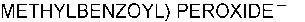 ≤ 52 as a paste with silicon oilOP73106DI-(3-METHYLBENZOYL) PEROXIDE + BENZOYL (3-METHYLBENZOYL) PEROXIDE + DIBENZOYL PEROXIDE≤ 20 + ≤ 18 + ≤ 4≥ 583115prohibited2,5-DIMETHYL-2,5-DI-(BENZOYLPEROXY)    HEXANE> 82 – 100OP53102(3)"≤ 82≥ 18OP73106"≤ 82≥ 18OP531042,5-DIMETHYL-2,5-DI-(tert-BUTYLPEROXY)    HEXANE> 90 – 100OP53103"> 52 – 9010OP73105"≤ 77≥ 23OP83108"≤ 52≥ 48OP83109"≤ 47 as a pasteOP83108Organic peroxideConcentration (%)Diluent type A (%)Diluent type B (%)1Inert solid (%)WaterPacking methodNumber (generic entry)Subsidiary risks and remarks2,5-DIMETHYL-2,5-DI-(tert-BUTYLPEROXY)    HEXYNE-3> 86 – 100OP53101(3)">52 – 86≥ 14OP53103(26)≤ 52≥ 48OP731062,5-DIMETHYL-2,5-DI-(2-ETHYLHEXANOYLPEROXY)     HEXANE≤ 1003113prohibited2,5-DIMETHYL-2,5-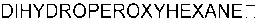 ≤ 82≥ 18OP631042,5-DIMETHYL-2,5-DI-(3,5,5-TRIMETHYLHEXANOYLPEROXY)      HEXANE≤ 77≥ 23OP731051,1-DIMETHYL-3-HYDROXYBUTYLPEROXYNEOHEPTANOATE≤ 52≥ 483117prohibitedDIMYRISTYL PEROXYDICARBONATE≤ 1003116prohibited"≤ 42 as a stable dispersion in water3119prohibitedDI-(2-NEODECANOYLPEROXYISOPROPYL)    BENZENE≤ 52≥ 483115prohibitedDI-n-NONANOYL PEROXIDE≤ 1003116prohibitedDI-n-OCTANOYL PEROXIDE≤ 1003114prohibitedDI-(2-PHENOXYETHYL)    PEROXYDICARBONATE> 85 – 100OP53102(3)"≤ 85≥ 15OP73106DIPROPIONYL PEROXIDE≤ 27≥ 733117prohibitedDI-n-PROPYL PEROXYDICARBONATE≤ 1003113prohibited"≤ 77≥ 233113prohibitedDISUCCINIC ACID PEROXIDE> 72 – 100OP43102(3) (17)"≤ 72≥ 283116prohibitedDI-(3,5,5-TRIMETHYLHEXANOYL)    PEROXIDE> 52 – 82≥ 183115prohibitedOrganic peroxideConcentration (%)Diluent type A (%)Diluent type B (%)1Inert solid (%)WaterPacking methodNumber (generic entry)Subsidiary risks and remarks"> 38 – 52≥ 483119prohibited"≤ 52 as a stable dispersion in water3119prohibited"≤ 38≥ 623119prohibitedETHYL 3,3-DI-(tert-AMYLPEROXY) BUTYRATE≤ 67≥ 33OP73105ETHYL 3,3-DI-(tert-BUTYLPEROXY) BUTYRATE> 77 – 100OP53103"≤ 77≥ 23OP73105"≤ 52≥ 48OP731061-(2-ETHYLHEXANOYL-PEROXY)-1,3-DIMETHYLBUTYL      PEROXYPIVALATE≤ 52≥ 45≥ 103115prohibitedtert-HEXYL PEROXYNEODECANOATE≤ 71≥ 293115prohibitedtert-HEXYL PEROXYPIVALATE≤ 72≥ 283115prohibited3-HYDROXY-1,1-DIMETHYLBUTYL     PEROXYNEODECANOATE≤ 77≥ 233115prohibited“≤ 52 as a stable dispersion in water3119prohibited“≤ 52≥ 483117prohibitedISOPROPYL sec-BUTYL PEROXYDICARBONATE + DI-sec-BUTYL PEROXYDICARBONATE +DI-ISOPROPYL PEROXYDICARBONATE≤ 32 +≤ 15 – 18 +≤ 12 – 15≥ 383115prohibited"≤ 52 +≤ 28 +≤ 223111prohibitedISOPROPYLCUMYL HYDROPEROXIDE≤ 72≥ 28OP83109(13)p-MENTHYL HYDROPEROXIDE> 72 – 100OP73105(13)Organic peroxideConcentration (%)Diluent type A (%)Diluent type B (%)1Inert solid (%)WaterPacking methodNumber (generic entry)Subsidiary risks and remarks"≤ 72≥ 28OP83109(27)METHYLCYCLOHEXANONE   PEROXIDE(S)≤ 67≥ 333115prohibitedMETHYL ETHYL KETONE PEROXIDE(S)see remark (8)≥ 48OP53101(3) (8) (13)"see remark (9)≥ 55OP73105(9)"see remark (10)≥ 60OP83107(10)METHYL ISOBUTYL KETONE PEROXIDE(S)≤ 62≥ 19OP73105(22)METHYL ISOPROPYL KETONE PEROXIDE(S)see remark (31)≥ 70OP83109(31)ORGANIC PEROXIDE, LIQUID, SAMPLEOP23103(11)ORGANIC PEROXIDE, LIQUID, SAMPLE, TEMPERATURE CONTROLLED3113prohibitedORGANIC PEROXIDE, SOLID, SAMPLEOP23104(11)ORGANIC PEROXIDE, SOLID, SAMPLE, TEMPERATURE CONTROLLED3114prohibited3,3,5,7,7-PENTAMETHYL-1,2,4-TRIOXEPANE≤ 100OP83107PEROXYACETIC ACID, TYPE D, stabilized≤ 43OP73105(13) (14)(19)PEROXYACETIC ACID, TYPE E, stabilized≤ 43OP83107(13) (15)(19)PEROXYACETIC ACID, TYPE F, stabilized≤ 43OP83109(13) (16)(19)PEROXYLAURIC ACID≤ 1003118prohibitedPINANYL HYDROPEROXIDE> 56 – 100OP73105(13)"≤ 56≥ 44OP83109POLYETHER    POLY-tert-BUTYLPEROXYCARBONATE≤ 52≥ 48OP83107Organic peroxideConcentration (%)Diluent type A (%)Diluent type B (%)1Inert solid (%)WaterPacking methodNumber (generic entry)Subsidiary risks and remarks1,1,3,3-TETRAMETHYLBUTYL    HYDROPEROXIDE≤ 100OP731051,1,3,3-TETRAMETHYLBUTYL PEROXY-2 ETHYLHEXANOATE≤ 1003115prohibited1,1,3,3- TETRAMETHYLBUTYL PEROXYNEODECANOATE≤ 72≥ 283115prohibited"≤ 52 as a stable dispersion in water3119prohibited1,1,3,3-TETRAMETHYL-BUTYL    PEROXYPIVALATE≤ 77≥ 233115prohibited3,6,9-TRIETHYL-3,6,9-TRIMETHYL-1,4,7     TRIPEROXONANE≤ 42≥ 58OP73105(28)"≤ 17≥ 18≥ 65OP83110Packing groupOral toxicity LD50(mg/kg)Dermal toxicity LD50(mg/kg)Inhalation toxicity by dusts and mistsLC50(mg/l)Highly toxicI≤ 5≤ 50≤ 0.2ToxicII> 5 and ≤ 50> 50 and ≤ 200> 0.2 and ≤ 2Slightly toxicIII(a)> 50 and ≤ 300> 200 and ≤ 1 000> 2 and ≤ 4Packing groupHighly toxicIWhere V ≥ 10 LC50 and LC50 ≤ 1 000 ml/m3ToxicIIWhere V ≥ LC50 and LC50 ≤ 3 000 ml/m3 and the criteria for packing group I are not metSlightly toxicIII(a)Where V ≥ 1/5 LC50 and LC50 ≤ 5 000 ml/m3 and the criteria for packing groups I and II are not metWithout subsidiary risk (cont'd)Without subsidiary risk (cont'd)Without subsidiary risk (cont'd)3071   MERCAPTANS, LIQUID, TOXIC, FLAMMABLE,N.O.S. or3071   MERCAPTAN MIXTURE, LIQUID, TOXIC, FLAMMA- BLE, N.O.S.3080   ISOCYANATES, TOXIC, FLAMMABLE, N.O.S. or3080   ISOCYANATE SOLUTION, TOXIC, FLAMMABLE, N.O.S.3275   NITRILES, TOXIC, FLAMMABLE, N.O.S.3279   ORGANOPHOSPHORUS COMPOUND, TOXIC, FLAMMABLE, N.O.S.3383   TOXIC BY INHALATION LIQUID, FLAMMABLE,N.O.S. with an LC50 lower than or equal to 200 ml/m3and saturated vapour concentration greater than or equal to 500 LC503384   TOXIC BY INHALATION LIQUID, FLAMMABLE,N.O.S. with an LC50 lower than or equal to1 000 ml/m3 and saturated vapour concentration greater than or equal to 10 LC502929   TOXIC LIQUID, FLAMMABLE, ORGANIC, N.O.S.liquid(j),(k)	TF13071   MERCAPTANS, LIQUID, TOXIC, FLAMMABLE,N.O.S. or3071   MERCAPTAN MIXTURE, LIQUID, TOXIC, FLAMMA- BLE, N.O.S.3080   ISOCYANATES, TOXIC, FLAMMABLE, N.O.S. or3080   ISOCYANATE SOLUTION, TOXIC, FLAMMABLE, N.O.S.3275   NITRILES, TOXIC, FLAMMABLE, N.O.S.3279   ORGANOPHOSPHORUS COMPOUND, TOXIC, FLAMMABLE, N.O.S.3383   TOXIC BY INHALATION LIQUID, FLAMMABLE,N.O.S. with an LC50 lower than or equal to 200 ml/m3and saturated vapour concentration greater than or equal to 500 LC503384   TOXIC BY INHALATION LIQUID, FLAMMABLE,N.O.S. with an LC50 lower than or equal to1 000 ml/m3 and saturated vapour concentration greater than or equal to 10 LC502929   TOXIC LIQUID, FLAMMABLE, ORGANIC, N.O.S.Flammable TFliquid(j),(k)	TF13071   MERCAPTANS, LIQUID, TOXIC, FLAMMABLE,N.O.S. or3071   MERCAPTAN MIXTURE, LIQUID, TOXIC, FLAMMA- BLE, N.O.S.3080   ISOCYANATES, TOXIC, FLAMMABLE, N.O.S. or3080   ISOCYANATE SOLUTION, TOXIC, FLAMMABLE, N.O.S.3275   NITRILES, TOXIC, FLAMMABLE, N.O.S.3279   ORGANOPHOSPHORUS COMPOUND, TOXIC, FLAMMABLE, N.O.S.3383   TOXIC BY INHALATION LIQUID, FLAMMABLE,N.O.S. with an LC50 lower than or equal to 200 ml/m3and saturated vapour concentration greater than or equal to 500 LC503384   TOXIC BY INHALATION LIQUID, FLAMMABLE,N.O.S. with an LC50 lower than or equal to1 000 ml/m3 and saturated vapour concentration greater than or equal to 10 LC502929   TOXIC LIQUID, FLAMMABLE, ORGANIC, N.O.S.Flammable TF2991CARBAMATE PESTICIDE, LIQUID, TOXIC, FLAM-MABLE2993ARSENICAL PESTICIDE, LIQUID, TOXIC, FLAM-MABLE2995ORGANOCHLORINE PESTICIDE, LIQUID, TOXIC,FLAMMABLE2997TRIAZINE PESTICIDE, LIQUID, TOXIC, FLAM-MABLE3005THIOCARBAMATE PESTICIDE, LIQUID, TOXIC,FLAMMABLE3009COPPER BASED PESTICIDE, LIQUID, TOXIC,FLAMMABLE3011MERCURY BASED PESTICIDE, LIQUID, TOXIC,FLAMMABLEpesticides (flash-point not less than 23 °C)TF23013SUBSTITUTED NITROPHENOL PESTICIDE, LIQ-pesticides (flash-point not less than 23 °C)TF2UID, TOXIC, FLAMMABLEpesticides (flash-point not less than 23 °C)TF23015BIPYRIDILIUM PESTICIDE, LIQUID, TOXIC,pesticides (flash-point not less than 23 °C)TF2FLAMMABLEpesticides (flash-point not less than 23 °C)TF23017ORGANOPHOSPHORUS PESTICIDE, LIQUID,pesticides (flash-point not less than 23 °C)TF2TOXIC, FLAMMABLEpesticides (flash-point not less than 23 °C)TF23019ORGANOTIN PESTICIDE, LIQUID, TOXIC, FLAM-pesticides (flash-point not less than 23 °C)TF2MABLEpesticides (flash-point not less than 23 °C)TF23025COUMARIN DERIVATIVE PESTICIDE, LIQUID,pesticides (flash-point not less than 23 °C)TF2TOXIC, FLAMMABLEpesticides (flash-point not less than 23 °C)TF23347PHENOXYACETIC ACID DERIVATIVE PESTICIDE,pesticides (flash-point not less than 23 °C)TF2LIQUID, TOXIC, FLAMMABLEpesticides (flash-point not less than 23 °C)TF23351PYRETHROID PESTICIDE, LIQUID, TOXIC,pesticides (flash-point not less than 23 °C)TF2FLAMMABLEpesticides (flash-point not less than 23 °C)TF22903PESTICIDE, LIQUID, TOXIC, FLAMMABLE, N.O.S.solidTF317002930TEAR GAS CANDLESTOXIC SOLID, FLAMMABLE, ORGANIC, N.O.S.3277    CHLOROFORMATES, TOXIC, CORROSIVE, N.O.S.3361    CHLOROSILANES, TOXIC, CORROSIVE, N.O.S.3389    TOXIC BY INHALATION LIQUID, CORROSIVE,N.O.S. with an LC50 lower than or equal to 200 ml/m3and saturated vapour concentration greater than or equal to 500 LC503390    TOXIC BY INHALATION LIQUID, CORROSIVE,N.O.S. with an LC50 lower than or equal to 1 000 ml/m3 and saturated vapour concentration greaterthan or equal to 10 LC502927    TOXIC LIQUID, CORROSIVE, ORGANIC, N.O.S.liq-	TC1 uid3277    CHLOROFORMATES, TOXIC, CORROSIVE, N.O.S.3361    CHLOROSILANES, TOXIC, CORROSIVE, N.O.S.3389    TOXIC BY INHALATION LIQUID, CORROSIVE,N.O.S. with an LC50 lower than or equal to 200 ml/m3and saturated vapour concentration greater than or equal to 500 LC503390    TOXIC BY INHALATION LIQUID, CORROSIVE,N.O.S. with an LC50 lower than or equal to 1 000 ml/m3 and saturated vapour concentration greaterthan or equal to 10 LC502927    TOXIC LIQUID, CORROSIVE, ORGANIC, N.O.S.Corrosive(n) TCorganicCorrosive(n) TCorganicsolid   TC22928    TOXIC SOLID, CORROSIVE, ORGANIC, N.O.S.Corrosive(n) TCCorrosive(n) TC3389    TOXIC BY INHALATION LIQUID, CORROSIVE,N.O.S. with an LC50 lower than or equal to 200 ml/m3and saturated vapour concentration greater than or equal to 500 LC503390    TOXIC BY INHALATION LIQUID, CORROSIVE,N.O.S. with an LC50 lower than or equal to 1 000 ml/m3 and saturated vapour concentration greater than or equal to 10 LC503289    TOXIC LIQUID, CORROSIVE, INORGANIC, N.O.S.inorganicliq-	TC3 uid3389    TOXIC BY INHALATION LIQUID, CORROSIVE,N.O.S. with an LC50 lower than or equal to 200 ml/m3and saturated vapour concentration greater than or equal to 500 LC503390    TOXIC BY INHALATION LIQUID, CORROSIVE,N.O.S. with an LC50 lower than or equal to 1 000 ml/m3 and saturated vapour concentration greater than or equal to 10 LC503289    TOXIC LIQUID, CORROSIVE, INORGANIC, N.O.S.solid   TC43290    TOXIC SOLID, CORROSIVE, INORGANIC, N.O.S.2742    CHLOROFORMATES, TOXIC, CORROSIVE, FLAMMABLE, N.O.S.3362    CHLOROSILANES, TOXIC, CORROSIVE, FLAM- MABLE, N.O.S.3488    TOXIC BY INHALATION LIQUID, FLAMMABLE,CORROSIVE, N.O.S. with an LC50 lower than or equal to 200 ml/m3 and saturated vapour concentra- tion greater than or equal to 500 LC503489    TOXIC BY INHALATION LIQUID, FLAMMABLE,CORROSIVE, N.O.S. with an LC50 lower than or equal to 1000 ml/m3 and saturated vapour concentra- tion greater than or equal to 10 LC50Flammable, corrosive	TFCFlammable, corrosive	TFCFlammable, corrosive	TFC2742    CHLOROFORMATES, TOXIC, CORROSIVE, FLAMMABLE, N.O.S.3362    CHLOROSILANES, TOXIC, CORROSIVE, FLAM- MABLE, N.O.S.3488    TOXIC BY INHALATION LIQUID, FLAMMABLE,CORROSIVE, N.O.S. with an LC50 lower than or equal to 200 ml/m3 and saturated vapour concentra- tion greater than or equal to 500 LC503489    TOXIC BY INHALATION LIQUID, FLAMMABLE,CORROSIVE, N.O.S. with an LC50 lower than or equal to 1000 ml/m3 and saturated vapour concentra- tion greater than or equal to 10 LC50flammable, water-reactive	TFWflammable, water-reactive	TFWflammable, water-reactive	TFW3490    TOXIC BY INHALATION LIQUID, WATER- REACTIVE, FLAMMABLE, N.O.S. with an LC50 lowerthan or equal to 200 ml/m3 and saturated vapourconcentration greater than or equal to 500 LC50 3491    TOXIC BY INHALATION LIQUID, WATER-REACTIVE, FLAMMABLE, N.O.S. with an LC50 lowerthan or equal to 1000 ml/m3 and saturated vapourconcentration greater than or equal to 10 LC503490    TOXIC BY INHALATION LIQUID, WATER- REACTIVE, FLAMMABLE, N.O.S. with an LC50 lowerthan or equal to 200 ml/m3 and saturated vapourconcentration greater than or equal to 500 LC50 3491    TOXIC BY INHALATION LIQUID, WATER-REACTIVE, FLAMMABLE, N.O.S. with an LC50 lowerthan or equal to 1000 ml/m3 and saturated vapourconcentration greater than or equal to 10 LC50Indicative examples of infectious substances included in Category A in any form unless otherwise indicated (see 2.2.62.1.4.1)Indicative examples of infectious substances included in Category A in any form unless otherwise indicated (see 2.2.62.1.4.1)UN Number and nameMicroorganismUN No. 2814 INFECTIOUS SUB- STANCES AFFECT ING HUMANSBacillus anthracis (cultures only) Brucella abortus (cultures only) Brucella melitensis (cultures only) Brucella suis (cultures only)Burkholderia mallei – Pseudomonas mallei – Glanders (cultures only) Burkholderia pseudomallei – Pseudomonas pseudomallei (cultures only) Chlamydia psittaci – avian strains (cultures only)Clostridium botulinum (cultures only) Coccidioides immitis (cultures only) Coxiella burnetii (cultures only)Crimean-Congo haemorrhagic fever virus Dengue virus (cultures only)Eastern equine encephalitis virus (cultures only) Escherichia coli, verotoxigenic (cultures only)a Ebola virusFlexal virusFrancisella tularensis (cultures only) Guanarito virusHantaan virusHantavirus causing haemorrhagic fever with renal syndrome Hendra virusHepatitis B virus (cultures only) Herpes B virus (cultures only)Human immunodeficiency virus (cultures only)Highly pathogenic avian influenza virus (cultures only) Japanese Encephalitis virus (cultures only)Junin virusKyasanur Forest disease virus Lassa virusMachupo virus Marburg virus Monkeypox virusMycobacterium tuberculosis (cultures only)aNipah virusOmsk haemorrhagic fever virus Poliovirus (cultures only) Rabies virus (cultures only)Rickettsia prowazekii (cultures only) Rickettsia rickettsii (cultures only) Rift Valley fever virus (cultures only)Russian spring-summer encephalitis virus (cultures only) Sabia virusShigella dysenteriae type 1 (cultures only)aTick-borne encephalitis virus (cultures only) Variola virusVenezuelan equine encephalitis virus (cultures only) West Nile virus (cultures only)Yellow fever virus (cultures only)Yersinia pestis (cultures only)UN Number and nameMicroorganismUN No. 2900African swine fever virus (cultures only)INFECTIOUS SUB-Avian paramyxovirus Type 1 – Velogenic Newcastle disease virus (culturesSTANCES AFFECT-only)ING ANIMALS onlyClassical swine fever virus (cultures only)ING ANIMALS onlyFoot and mouth disease virus (cultures only)ING ANIMALS onlyLumpy skin disease virus (cultures only)ING ANIMALS onlyMycoplasma  mycoides  –  Contagious  bovine  pleuropneumonia  (culturesING ANIMALS onlyonly)ING ANIMALS onlyPeste des petits ruminants virus (cultures only)ING ANIMALS onlyRinderpest virus (cultures only)ING ANIMALS onlySheep-pox virus (cultures only)ING ANIMALS onlyGoatpox virus (cultures only)ING ANIMALS onlySwine vesicular disease virus (cultures only)ING ANIMALS onlyVesicular stomatitis virus (cultures only)Effects on humansI12814INFECTIOUS SUBSTANCE, AFFECTING HUMANSEffects on animals onlyI22900INFECTIOUS SUBSTANCE, AFFECTING ANIMALS onlyClinical wasteI3329132913291CLINICAL WASTE, UNSPECIFIED, N.O.S. or (BIO)MEDICAL WASTE, N.O.S. or REGULATED MEDICAL WASTE, N.O.S.Biological substancesI43373BIOLOGICAL SUBSTANCE, CATEGORY BRadionuclide (atomic number)A1(TBq)A2(TBq)Activity concen- tration limit for exempt material (Bq/g)Activity limit for an exempt con- signment(Bq)Actinium (89) Ac-225(a)8 × 10-16 × 10-31 × 1011 × 104Ac-227(a)9 × 10-19 × 10-51 × 10-11 × 103Ac-2286 × 10-15 × 10-11 × 1011 × 106Silver (47) Ag-1052 × 1002 × 1001 × 1021 × 106Ag-108m(a)7 × 10-17 × 10-11 × 101 (b)1 × 106 (b)Ag-110m(a)4 × 10-14 × 10-11 × 1011 × 106Ag-1112 × 1006 × 10-11 × 1031 × 106Aluminium (13) Al-261 × 10-11 × 10-11 × 1011 × 105Americium (95) Am-2411 × 1011 × 10-31 × 1001 × 104Am-242m(a)1 × 1011 × 10-31 × 100 (b)1 × 104 (b)Am-243(a)5 × 1001 × 10-31 × 100 (b)1 × 103 (b)Argon (18) Ar-374 × 1014 × 1011 × 1061 × 108Ar-394 × 1012 × 1011 × 1071 × 104Ar-413 × 10-13 × 10-11 × 1021 × 109Arsenic (33) As-723 × 10-13 × 10-11 × 1011 × 105As-734 × 1014 × 1011 × 1031 × 107As-741 × 1009 × 10-11 × 1011 × 106As-763 × 10-13 × 10-11 × 1021 × 105As-772 × 1017 × 10-11 × 1031 × 106Astatine (85) At-211(a)2 × 1015 × 10-11 × 1031 × 107Gold (79) Au-1937 × 1002 × 1001 × 1021 × 107Au-1941 × 1001 × 1001 × 1011 × 106Au-1951 × 1016 × 1001 × 1021 × 107Au-1981 × 1006 × 10-11 × 1021 × 106Au-1991 × 1016 × 10-11 × 1021 × 106Barium (56) Ba-131(a)2 × 1002 × 1001 × 1021 × 106Ba-1333 × 1003 × 1001 × 1021 × 106Ba-133m2 × 1016 × 10-11 × 1021 × 106Ba-140(a)5 × 10-13 × 10-11 × 101 (b)1 × 105 (b)Beryllium (4) Be-72 × 1012 × 1011 × 1031 × 107Be-104 × 1016 × 10-11 × 1041 × 106Bismuth (83) Bi-2057 × 10-17 × 10-11 × 1011 × 106Bi-2063 × 10-13 × 10-11 × 1011 × 105Bi-2077 × 10-17 × 10-11 × 1011 × 106Bi-2101 × 1006 × 10-11 × 1031 × 106Bi-210m(a)6 × 10-12 × 10-21 × 1011 × 105Bi-212(a)7 × 10-16 × 10-11 × 101 (b)1 × 105 (b)Radionuclide (atomic number)A1(TBq)A2(TBq)Activity concen- tration limit for exempt material (Bq/g)Activity limit for an exempt con- signment(Bq)Berkelium (97) Bk-2478 × 1008 × 10-41 × 1001 × 104Bk-249(a)4 × 1013 × 10-11 × 1031 × 106Bromine (35)Br-764 × 10-14 × 10-11 × 1011 × 105Br-773 × 1003 × 1001 × 1021 × 106Br-824 × 10-14 × 10-11 × 1011 × 106Carbon (6)C-111 × 1006 × 10-11 × 1011 × 106C-144 × 1013 × 1001 × 1041 × 107Calcium (20) Ca-41UnlimitedUnlimited1 × 1051 × 107Ca-454 × 1011 × 1001 × 1041 × 107Ca-47(a)3 × 1003 × 10-11 × 1011 × 106Cadmium (48) Cd-1093 × 1012 × 1001 × 1041 × 106Cd-113m4 × 1015 × 10-11 × 1031 × 106Cd-115(a)3 × 1004 × 10-11 × 1021 × 106Cd-115m5 × 10-15 × 10-11 × 1031 × 106Cerium (58)Ce-1397 × 1002 × 1001 × 1021 × 106Ce-1412 × 1016 × 10-11 × 1021 × 107Ce-1439 × 10-16 × 10-11 × 1021 × 106Ce-144(a)2 × 10-12 × 10-11 × 102 (b)1 × 105 (b)Californium (98) Cf-2484 × 1016 × 10-31 × 1011 × 104Cf-2493 × 1008 × 10-41 × 1001 × 103Cf-2502 × 1012 × 10-31 × 1011 × 104Cf-2517 × 1007 × 10-41 × 1001 × 103Cf-2521 × 10-13 × 10-31 × 1011 × 104Cf-253(a)4 × 1014 × 10-21 × 1021 × 105Cf-2541 × 10-31 × 10-31 × 1001 × 103Chlorine (17) Cl-361 × 1016 × 10-11 × 1041 × 106Cl-382 × 10-12 × 10-11 × 1011 × 105Curium (96)Cm-2404 × 1012 × 10-21 × 1021 × 105Cm-2412 × 1001 × 1001 × 1021 × 106Cm-2424 × 1011 × 10-21 × 1021 × 105Cm-2439 × 1001 × 10-31 × 1001 × 104Cm-2442 × 1012 × 10-31 × 1011 × 104Cm-2459 × 1009 × 10-41 × 1001 × 103Cm-2469 × 1009 × 10-41 × 1001 × 103Cm-247(a)3 × 1001 × 10-31 × 1001 × 104Cm-2482 × 10-23 × 10-41 × 1001 × 103Cobalt (27)Co-555 × 10-15 × 10-11 × 1011 × 106Co-563 × 10-13 × 10-11 × 1011 × 105Co-571 × 1011 × 1011 × 1021 × 106Co-581 × 1001 × 1001 × 1011 × 106Co-58m4 × 1014 × 1011 × 1041 × 107Co-604 × 10-14 × 10-11 × 1011 × 105Chromium (24) Cr-513 × 1013 × 1011 × 1031 × 107Caesium (55)Cs-1294 × 1004 × 1001 × 1021 × 105Cs-1313 × 1013 × 1011 × 1031 × 106Cs-1321 × 1001 × 1001 × 1011 × 105Cs-1347 × 10-17 × 10-11 × 1011 × 104Cs-134m4 × 1016 × 10-11 × 1031 × 105Cs-1354 × 1011 × 1001 × 1041 × 107Cs-1365 × 10-15 × 10-11 × 1011 × 105Cs-137(a)2 × 1006 × 10-11 × 101 (b)1 × 104 (b)Copper (29) Cu-646 × 1001 × 1001 × 1021 × 106Cu-671 × 1017 × 10-11 × 1021 × 106Radionuclide (atomic number)A1(TBq)A2(TBq)Activity concen- tration limit for exempt material (Bq/g)Activity limit for an exempt con- signment(Bq)Dysprosium (66) Dy-1592 × 1012 × 1011 × 1031 × 107Dy-1659 × 10-16 × 10-11 × 1031 × 106Dy-166(a)9 × 10-13 × 10-11 × 1031 × 106Erbium (68) Er-1694 × 1011 × 1001 × 1041 × 107Er-1718 × 10-15 × 10-11 × 1021 × 106Europium (63) Eu-1472 × 1002 × 1001 × 1021 × 106Eu-1485 × 10-15 × 10-11 × 1011 × 106Eu-1492 × 1012 × 1011 × 1021 × 107Eu-150 (short lived)2 × 1007 × 10-11 × 1031 × 106Eu-150 (long lived)7 × 10-17 × 10-11 × 1011 × 106Eu-1521 × 1001 × 1001 × 1011 × 106Eu-152m8 × 10-18 × 10-11 × 1021 × 106Eu-1549 × 10-16 × 10-11 × 1011 × 106Eu-1552 × 1013 × 1001 × 1021 × 107Eu-1567 × 10-17 × 10-11 × 1011 × 106Fluorine (9) F-181 × 1006 × 10-11 × 1011 × 106Iron (26) Fe-52(a)3 × 10-13 × 10-11 × 1011 × 106Fe-554 × 1014 × 1011 × 1041 × 106Fe-599 × 10-19 × 10-11 × 1011 × 106Fe-60(a)4 × 1012 × 10-11 × 1021 × 105Gallium (31) Ga-677 × 1003 × 1001 × 1021 × 106Ga-685 × 10-15 × 10-11 × 1011 × 105Ga-724 × 10-14 × 10-11 × 1011 × 105Gadolinium (64) Gd-146(a)5 × 10-15 × 10-11 × 1011 × 106Gd-1482 × 1012 × 10-31 × 1011 × 104Gd-1531 × 1019 × 1001 × 1021 × 107Gd-1593 × 1006 × 10-11 × 1031 × 106Germanium (32) Ge-68(a)5 × 10-15 × 10-11 × 1011 × 105Ge-714 × 1014 × 1011 × 1041 × 108Ge-773 × 10-13 × 10-11 × 1011 × 105Hafnium (72) Hf-172(a)6 × 10-16 × 10-11 × 1011 × 106Hf-1753 × 1003 × 1001 × 1021 × 106Hf-1812 × 1005 × 10-11 × 1011 × 106Hf-182UnlimitedUnlimited1 × 1021 × 106Mercury (80) Hg-194(a)1 × 1001 × 1001 × 1011 × 106Hg-195m(a)3 × 1007 × 10-11 × 1021 × 106Hg-1972 × 1011 × 1011 × 1021 × 107Hg-197m1 × 1014 × 10-11 × 1021 × 106Hg-2035 × 1001 × 1001 × 1021 × 105Holmium (67) Ho-1664 × 10-14 × 10-11 × 1031 × 105Ho-166m6 × 10-15 × 10-11 × 1011 × 106Iodine (53) I-1236 × 1003 × 1001 × 1021 × 107I-1241 × 1001 × 1001 × 1011 × 106I-1252 × 1013 × 1001 × 1031 × 106I-1262 × 1001 × 1001 × 1021 × 106I-129UnlimitedUnlimited1 ×1021 × 105I-1313 × 1007 × 10-11 × 1021 × 106I-1324 × 10-14 × 10-11 × 1011 × 105I-1337 × 10-16 × 10-11 × 1011 × 106I-1343 × 10-13 × 10-11 × 1011 × 105I-135(a)6 × 10-16 × 10-11 × 1011 × 106Indium (49) In-1113 × 1003 × 1001 × 1021 × 106In-113m4 × 1002 × 1001 × 1021 × 106Radionuclide (atomic number)A1(TBq)A2(TBq)Activity concen- tration limit for exempt material (Bq/g)Activity limit for an exempt con- signment(Bq)In-114m(a)1 × 1015 × 10-11 × 1021 × 106In-115m7 × 1001 × 1001 × 1021 × 106Iridium (77) Ir-189(a)1 × 1011 × 1011 × 1021 × 107Ir-1907 × 10-17 × 10-11 × 1011 × 106Ir-1921 × 100 (c)6 × 10-11 × 1011 × 104Ir-1943 × 10-13 × 10-11 × 1021 × 105Potassium (19) K-409 × 10-19 × 10-11 × 1021 × 106K-422 × 10-12 × 10-11 × 1021 × 106K-437 × 10-16 × 10-11 × 1011 × 106Krypton (36) Kr-794 x 1002 x 1001 x 1031 x 105Kr-814 × 1014 × 1011 × 1041 × 107Kr-851 × 1011 × 1011 × 1051 × 104Kr-85m8 × 1003 × 1001 × 1031 × 1010Kr-872 × 10-12 × 10-11 × 1021 × 109Lanthanum (57)La-1373 × 1016 × 1001 × 1031 × 107La-1404 × 10-14 × 10-11 × 1011 × 105Lutetium (71) Lu-1726 × 10-16 × 10-11 × 1011 × 106Lu-1738 × 1008 × 1001 × 1021 × 107Lu-1749 × 1009 × 1001 × 1021 × 107Lu-174m2 × 1011 × 1011 × 1021 × 107Lu-1773 × 1017 × 10-11 × 1031 × 107Magnesium (12)Mg-28(a)3 × 10-13 × 10-11 × 1011 × 105Manganese (25) Mn-523 × 10-13 × 10-11 × 1011 × 105Mn-53UnlimitedUnlimited1 × 1041 × 109Mn-541 × 1001 × 1001 × 1011 × 106Mn-563 × 10-13 × 10-11 × 1011 × 105Molybdenum (42) Mo-934 × 1012 × 1011 × 1031 × 108Mo-99(a)1 × 1006 × 10-11 × 1021 × 106Nitrogen (7) N-139 × 10-16 × 10-11 × 1021 × 109Sodium (11)Na-225 × 10-15 × 10-11 × 1011 × 106Na-242 × 10-12 × 10-11 × 1011 × 105Niobium (41) Nb-93m4 × 1013 × 1011 × 1041 × 107Nb-947 × 10-17 × 10-11 × 1011 × 106Nb-951 × 1001 × 1001 × 1011 × 106Nb-979 × 10-16 × 10-11 × 1011 × 106Neodymium (60)Nd-1476 × 1006 × 10-11 × 1021 × 106Nd-1496 × 10-15 × 10-11 × 1021 × 106Nickel (28) Ni-59UnlimitedUnlimited1 × 1041 × 108Ni-634 × 1013 × 1011 × 1051 × 108Ni-654 × 10-14 × 10-11 × 1011 × 106Neptunium (93) Np-2354 × 1014 × 1011 × 1031 × 107Np-236 (short lived)2 × 1012 × 1001 × 1031 × 107Np-236 (long lived)9 × 1002 × 10-21 × 1021 × 105Np-2372 × 1012 × 10-31 × 100 (b)1 × 103 (b)Np-2397 × 1004 × 10-11 × 1021 × 107Osmium (76) Os-1851 × 1001 × 1001 × 1011 × 106Os-1911 × 1012 × 1001 × 1021 × 107Os-191m4 × 1013 × 1011 × 1031 × 107Os-1932 × 1006 × 10-11 × 1021 × 106Os-194(a)3 × 10-13 × 10-11 × 1021 × 105Phosphorus (15)3 × 10-13 × 10-11 × 1021 × 105Radionuclide (atomic number)A1(TBq)A2(TBq)Activity concen- tration limit for exempt material (Bq/g)Activity limit for an exempt con- signment(Bq)P-325 × 10-15 × 10-11 × 1031 × 105P-334 × 1011 × 1001 × 1051 × 108Protactinium (91) Pa-230(a)2 × 1007 × 10-21 × 1011 × 106Pa-2314 × 1004 × 10-41 × 1001 × 103Pa-2335 × 1007 × 10-11 × 1021 × 107Lead (82) Pb-2011 × 1001 × 1001 × 1011 × 106Pb-2024 × 1012 × 1011 × 1031 × 106Pb-2034 × 1003 × 1001 × 1021 × 106Pb-205UnlimitedUnlimited1 × 1041 × 107Pb-210(a)1 × 1005 × 10-21 × 101 (b)1 × 104 (b)Pb-212(a)7 × 10-12 × 10-11 × 101 (b)1 × 105 (b)Palladium (46) Pd-103(a)4 × 1014 × 1011 × 1031 × 108Pd-107UnlimitedUnlimited1 × 1051 × 108Pd-1092 × 1005 × 10-11 × 1031 × 106Promethium (61) Pm-1433 × 1003 × 1001 × 1021 × 106Pm-1447 × 10-17 × 10-11 × 1011 × 106Pm-1453 × 1011 × 1011 × 1031 × 107Pm-1474 × 1012 × 1001 × 1041 × 107Pm-148m(a)8 × 10-17 × 10-11 × 1011 × 106Pm-1492 × 1006 × 10-11 × 1031 × 106Pm-1512 × 1006 × 10-11 × 1021 × 106Polonium (84) Po-2104 × 1012 × 10-21 × 1011 × 104Praseodymium (59) Pr-1424 × 10-14 × 10-11 × 1021 × 105Pr-1433 × 1006 × 10-11 × 1041 × 106Platinum (78) Pt-188(a)1 × 1008 × 10-11 × 1011 × 106Pt-1914 × 1003 × 1001 × 1021 × 106Pt-1934 × 1014 × 1011 × 1041 × 107Pt-193m4 × 1015 × 10-11 × 1031 × 107Pt-195m1 × 1015 × 10-11 × 1021 × 106Pt-1972 × 1016 × 10-11 × 1031 × 106Pt-197m1 × 1016 × 10-11 × 1021 × 106Plutonium (94) Pu-2363 × 1013 × 10-31 × 1011 × 104Pu-2372 × 1012 × 1011 × 1031 × 107Pu-2381 × 1011 × 10-31 × 1001 × 104Pu-2391 × 1011 × 10-31 × 1001 × 104Pu-2401 × 1011 × 10-31 × 1001 × 103Pu-241(a)4 × 1016 × 10-21 × 1021 × 105Pu-2421 × 1011 × 10-31 × 1001 × 104Pu-244(a)4 × 10-11 × 10-31 × 1001 × 104Radium (88) Ra-223(a)4 × 10-17 × 10-31 × 102 (b)1 × 105 (b)Ra-224(a)4 × 10-12 × 10-21 × 101 (b)1 × 105 (b)Ra-225(a)2 × 10-14 × 10-31 × 1021 × 105Ra-226(a)2 × 10-13 × 10-31 × 101 (b)1 × 104 (b)Ra-228(a)6 × 10-12 × 10-21 × 101 (b)1 × 105 (b)Rubidium (37) Rb-812 × 1008 × 10-11 × 1011 × 106Rb-83(a)2 × 1002 × 1001 × 1021 × 106Rb-841 × 1001 × 1001 × 1011 × 106Rb-865 × 10-15 × 10-11 × 1021 × 105Rb-87UnlimitedUnlimited1 × 1041 × 107Rb (nat)UnlimitedUnlimited1 × 1041 × 107Rhenium (75)Re-1841 × 1001 × 1001 × 1011 × 106Re-184m3 × 1001 × 1001 × 1021 × 106Re-1862 × 1006 × 10-11 × 1031 × 106Re-187UnlimitedUnlimited1 × 1061 × 109Re-1884 × 10-14 × 10-11 × 1021 × 105Radionuclide (atomic number)A1(TBq)A2(TBq)Activity concen- tration limit for exempt material (Bq/g)Activity limit for an exempt con- signment(Bq)Re-189(a)3 × 1006 × 10-11 × 1021 × 106Re (nat)UnlimitedUnlimited1 × 1061 × 109Rhodium (45) Rh-992 × 1002 × 1001 × 1011 × 106Rh-1014 × 1003 × 1001 × 1021 × 107Rh-1025 × 10-15 × 10-11 × 1011 × 106Rh-102m2 × 1002 × 1001 × 1021 × 106Rh-103m4 × 1014 × 1011 × 1041 × 108Rh-1051 × 1018 × 10-11 × 1021 × 107Radon (86) Rn-222(a)3 × 10-14 × 10-31 × 101 (b)1 × 108 (b)Ruthenium (44) Ru-975 × 1005 × 1001 × 1021 × 107Ru-103(a)2 × 1002 × 1001 × 1021 × 106Ru-1051 × 1006 × 10-11 × 1011 × 106Ru-106(a)2 × 10-12 × 10-11 × 102 (b)1 × 105 (b)Sulphur (16) S-354 × 1013 × 1001 × 1051 × 108Antimony (51) Sb-1224 × 10-14 × 10-11 × 1021 × 104Sb-1246 × 10-16 × 10-11 × 1011 × 106Sb-1252 × 1001 × 1001 × 1021 × 106Sb-1264 × 10-14 × 10-11 × 1011 × 105Scandium (21) Sc-445 × 10-15 × 10-11 × 1011 × 105Sc-465 × 10-15 × 10-11 × 1011 × 106Sc-471 × 1017 × 10-11 × 1021 × 106Sc-483 × 10-13 × 10-11 × 1011 × 105Selenium (34) Se-753 × 1003 × 1001 × 1021 × 106Se-794 × 1012 × 1001 × 1041 × 107Silicion (14) Si-316 × 10-16 × 10-11 × 1031 × 106Si-324 × 1015 × 10-11 × 1031 × 106Samarium (62) Sm-1451 × 1011 × 1011 × 1021 × 107Sm-147UnlimitedUnlimited1 × 1011 × 104Sm-1514 × 1011 × 1011 × 1041 × 108Sm-1539 × 1006 × 10-11 × 1021 × 106Tin (50) Sn-113(a)4 × 1002 × 1001 × 1031 × 107Sn-117m7 × 1004 × 10-11 × 1021 × 106Sn-119m4 × 1013 × 1011 × 1031 × 107Sn-121m(a)4 × 1019 × 10-11 × 1031 × 107Sn-1238 × 10-16 × 10-11 × 1031 × 106Sn-1254 × 10-14 × 10-11 × 1021 × 105Sn-126(a)6 × 10-14 × 10-11 × 1011 × 105Strontium (38)Sr-82(a)2 × 10-12 × 10-11 × 1011 × 105Sr-852 × 1002 × 1001 × 1021 × 106Sr-85m5 × 1005 × 1001 × 1021 × 107Sr-87m3 × 1003 × 1001 × 1021 × 106Sr-896 × 10-16 × 10-11 × 1031 × 106Sr-90(a)3 × 10-13 × 10-11 × 102 (b)1 × 104 (b)Sr-91(a)3 × 10-13 × 10-11 × 1011 × 105Sr-92(a)1 × 1003 × 10-11 × 1011 × 106Tritium (1) T (H-3)4 × 1014 × 1011 × 1061 × 109Tantalum (73)Ta-178 (long lived)1 × 1008 × 10-11 × 1011 × 106Ta-1793 × 1013 × 1011 × 1031 × 107Ta-1829 × 10-15 × 10-11 × 1011 × 104Terbium (65) Tb-1574 × 1014 × 1011 × 1041 × 107Tb-1581 × 1001 × 1001 × 1011 × 106Tb-1601 × 1006 × 10-11 × 1011 × 106Radionuclide (atomic number)A1(TBq)A2(TBq)Activity concen- tration limit for exempt material (Bq/g)Activity limit for an exempt con- signment(Bq)Technetium (43) Tc-95m(a)2 × 1002 × 1001 × 1011 × 106Tc-964 × 10-14 × 10-11 × 1011 × 106Tc-96m(a)4 × 10-14 × 10-11 × 1031 × 107Tc-97UnlimitedUnlimited1 × 1031 × 108Tc-97m4 × 1011 × 1001 × 1031 × 107Tc-988 × 10-17 × 10-11 × 1011 × 106Tc-994 × 1019 × 10-11 × 1041 × 107Tc-99m1 × 1014 × 1001 × 1021 × 107Tellurium (52) Te-1212 × 1002 × 1001 × 1011 × 106Te-121m5 × 1003 × 1001 × 1021 × 106Te-123m8 × 1001 × 1001 × 1021 × 107Te-125m2 × 1019 × 10-11 × 1031 × 107Te-1272 × 1017 × 10-11 × 1031 × 106Te-127m(a)2 × 1015 × 10-11 × 1031 × 107Te-1297 × 10-16 × 10-11 × 1021 × 106Te-129m(a)8 × 10-14 × 10-11 × 1031 × 106Te-131m(a)7 × 10-15 × 10-11 × 1011 × 106Te-132(a)5 × 10-14 × 10-11 × 1021 × 107Thorium (90) Th-2271 × 1015 × 10-31 × 1011 × 104Th-228(a)5 × 10-11 × 10-31 × 100 (b)1 × 104 (b)Th-2295 × 1005 × 10-41 × 100 (b)1 × 103 (b)Th-2301 × 1011 × 10-31 × 1001 × 104Th-2314 × 1012 × 10-21 × 1031 × 107Th-232UnlimitedUnlimited1 × 1011 × 104Th-234(a)3 × 10-13 × 10-11 × 103 (b)1 × 105 (b)Th (nat)UnlimitedUnlimited1 × 100 (b)1 × 103 (b)Titanium (22) Ti-44(a)5 × 10-14 × 10-11 × 1011 × 105Thallium (81) Tl-2009 × 10-19 × 10-11 × 1011 × 106Tl-2011 × 1014 × 1001 × 1021 × 106Tl-2022 × 1002 × 1001 × 1021 × 106Tl-2041 × 1017 × 10-11 × 1041 × 104Thulium (69) Tm-1677 × 1008 × 10-11 × 1021 × 106Tm-1703 × 1006 × 10-11 × 1031 × 106Tm-1714 × 1014 × 1011 × 1041 × 108Uranium (92)U-230 (fast lung absorption)(a)(d)4 × 1011 × 10-11 × 101 (b)1 × 105 (b)U-230 (medium lung4 × 1014 × 10-31 × 1011 × 104absorption)(a)(e)U-230 (slow lung absorp-3 × 1013 × 10-31 × 1011 × 104tion)(a)(f)U-232 (fast lung absorption)(d)4 × 1011 × 10-21 × 100 (b)1 × 103 (b)U-232 (medium lung4 × 1017 × 10-31 × 1011 × 104absorption)(e)U-232 (slow lung absorption)(f)1 × 1011 × 10-31 × 1011 × 104U-233 (fast lung absorption)(d)4 × 1019 × 10-21 × 1011 × 104U-233 (medium lung4 × 1012 × 10-21 × 1021 × 105absorption)(e)U-233 (slow lung absorption)(f)4 × 1016 × 10-31 × 1011 × 105U-234 (fast lung absorption)(d)4 × 1019 × 10-21 × 1011 × 104U-234 (medium lung4 × 1012 × 10-21 × 1021 × 105absorption)(e)U-234 (slow lung absorption)(f)4 × 1016 × 10-31 × 1011 × 105U-235 (all lung absorptionUnlimitedUnlimited1 × 101 (b)1 × 104 (b)types)(a)(d)(e)(f)U-236 (fast lung absorption)(d)UnlimitedUnlimited1 × 1011 × 104U-236 (medium lung4 × 1012 × 10-21 × 1021 × 105absorption)(e)U-236 (slow lung absorption)(f)4 × 1016 × 10-31 × 1011 × 104U-238 (all lung absorptionUnlimitedUnlimited1 × 101 (b)1 × 104 (b)types)(d)(e)(f)UnlimitedUnlimited1 × 101 (b)1 × 104 (b)Radionuclide (atomic number)A1(TBq)A2(TBq)Activity concen- tration limit for exempt material (Bq/g)Activity limit for an exempt con- signment(Bq)U (nat)UnlimitedUnlimited1 × 100 (b)1 × 103 (b)U (enriched to 20% or less)(g)UnlimitedUnlimited1 × 1001 × 103U (dep)UnlimitedUnlimited1 × 1001 × 103Vanadium (23)V-484 × 10-14 × 10-11 × 1011 × 105V-494 × 1014 × 1011 × 1041 × 107Tungsten (74)W-178(a)9 × 1005 × 1001 × 1011 × 106W-1813 × 1013 × 1011 × 1031 × 107W-1854 × 1018 × 10-11 × 1041 × 107W-1872 × 1006 × 10-11 × 1021 × 106W-188(a)4 × 10-13 × 10-11 × 1021 × 105Xenon (54)Xe-122(a)4 × 10-14 × 10-11 × 1021 × 109Xe-1232 × 1007 × 10-11 × 1021 × 109Xe-1274 × 1002 × 1001 × 1031 × 105Xe-131m4 × 1014 × 1011 × 1041 × 104Xe-1332 × 1011 × 1011 × 1031 × 104Xe-1353 × 1002 × 1001 × 1031 × 1010Yttrium (39) Y-87(a)1 × 1001 × 1001 × 1011 × 106Y-884 × 10-14 × 10-11 × 1011 × 106Y-903 × 10-13 × 10-11 × 1031 × 105Y-916 × 10-16 × 10-11 × 1031 × 106Y-91m2 × 1002 × 1001 × 1021 × 106Y-922 × 10-12 × 10-11 × 1021 × 105Y-933 × 10-13 × 10-11 × 1021 × 105Ytterbium (70) Yb-1694 × 1001 × 1001 × 1021 × 107Yb-1753 × 1019 × 10-11 × 1031 × 107Zinc (30)Zn-652 × 1002 × 1001 × 1011 × 106Zn-693 × 1006 × 10-11 × 1041 × 106Zn-69m(a)3 × 1006 × 10-11 × 1021 × 106Zirconium (40)Zr-883 × 1003 × 1001 × 1021 × 106Zr-93UnlimitedUnlimited1 × 103 (b)1 × 107 (b)Zr-95(a)2 × 1008 × 10-11 × 1011 × 106Zr-97(a)4 × 10-14 × 10-11 × 101 (b)1 × 105 (b)Radioactive contentsA1A2Activity con- centration limit for exempt materialActivity limit for an exempt consignmentRadioactive contents(TBq)(TBq)(Bq/g)(Bq)Only beta or gamma emitting nuclides are known to be present0.10.021 x 1011 x 104Alpha emitting nuclides but no neutron emitters are known to be present0.29 x 10-51 x 10-11 x 103Neutron emitting nuclides are known to be present or no rele- vant data are available0.0019 x 10-51 x 10-11 x 103Physical state of contentsInstruments or articlesInstruments or articlesMaterials Package limits(a)Physical state of contentsItem limits(a)Package limits(a)Materials Package limits(a)(1)(2)(3)(4)Solids10-2 A1A110-3 A1special form10-2 A1A110-3 A1other form10-2 A2A210-3 A2Liquids10-3 A210-1 A210-4 A2Gasestritium2 x 10-2 A22 x 10-1 A22 x 10-2 A2special form10-3 A110-2 A110-3 A1other form10-3 A210-2 A210-3 A2Packing groupExposure timeObservation peri- odEffectI≤ 3 min≤ 60 minFull thickness destruction of intact skinII> 3 min ≤ 1 h≤ 14 dFull thickness destruction of intact skinIII> 1 h ≤ 4 h≤ 14 dFull thickness destruction of intact skinIII––Corrosion rate on either steel or aluminium surfaces exceeding 6.25 mm a year at a test temperature of 55 ºC when tested on both materials2584ALKYLSULPHONIC ACIDS, LIQUID with more than 5%free sulphuric acid or2584ARYLSULPHONIC ACIDS, LIQUID with more than 5%free sulphuric acidliquid C12693BISULPHITES, AQUEOUS SOLUTION, N.O.S.liquid C12837BISULPHATES, AQUEOUS SOLUTIONliquid C13264CORROSIVE LIQUID, ACIDIC, INORGANIC, N.O.S.AcidinorganicAcidinorganicsolid1740HYDROGENDIFLUORIDES, SOLID, N.O.S.Acidinorganicsolid2583ALKYLSULPHONIC ACIDS, SOLID with more than 5%Acidinorganicsolidfree sulphuric acid orAcidinorganicsolid2583ARYLSULPHONIC ACIDS, SOLID with more than 5%AcidinorganicC2free sulphuric acid3260CORROSIVE SOLID, ACIDIC, INORGANIC, N.O.S.1719CAUSTIC ALKALI LIQUID, N.O.S.liquid2797BATTERY FLUID, ALKALIC53266CORROSIVE LIQUID, BASIC, INORGANIC, N.O.S.inorganicsolidC63262CORROSIVE SOLID, BASIC, INORGANIC, N.O.S.Basic2735AMINES, LIQUID, CORROSIVE, N.O.S. orliquid2735POLYAMINES, LIQUID, CORROSIVE, N.O.S.C73267CORROSIVE LIQUID, BASIC, ORGANIC, N.O.S.organic3259AMINES, SOLID, CORROSIVE, N.O.S., orsolid3259POLYAMINES, SOLID, CORROSIVE, N.O.S.C83263CORROSIVE SOLID, BASIC, ORGANIC, N.O.S.1903DISINFECTANT, LIQUID, CORROSIVE, N.O.S.2801DYE, LIQUID, CORROSIVE, N.O.S. or2801DYE INTERMEDIATE, LIQUID, CORROSIVE, N.O.S.liquid3066PAINT (including paint, enamel, stain, shellac, varnish,C9polish, liquid filler and lacquer base) or3066PAINT RELATED MATERIAL (including paint thinningor reducing compound)Other1760CORROSIVE LIQUID, N.O.S.corrosive Substancessolid(a)3147DYE, SOLID, CORROSIVE, N.O.S. orC103147DYE INTERMEDIATE, SOLID, CORROSIVE, N.O.S.3244SOLIDS CONTAINING CORROSIVE LIQUID, N.O.S.1759CORROSIVE SOLID, N.O.S.1774FIRE EXTINGUISHER CHARGES, corrosive liquid2028BOMBS, SMOKE, NON-EXPLOSIVE with corrosiveliquid, without initiating device2794BATTERIES, WET, FILLED WITH ACID, electric stor-age2795BATTERIES, WET, FILLED WITH ALKALI, electricArticlesC11storage2800BATTERIES, WET, NON-SPILLABLE, electric storage3028BATTERIES, DRY, CONTAINING POTASSIUM HY-DROXIDE SOLID, electric storage3477FUEL CELL CARTRIDGES containing corrosive sub-stances, or3477FUEL CELL CARTRIDGES CONTAINED IN EQUIP-MENT, containing corrosive substances, or3477FUEL CELL CARTRIDGES PACKED WITH EQUIP-MENT, containing corrosive substances3470 PAINT, CORROSIVE, FLAMMABLE (including paint, lacquer, enamel, stain, shellac, varnish, polish, liquid filler and liquid lacquer base) or3470   PAINT RELATED MATERIAL, CORROSIVE, FLAM-MABLE (including paint thinning and reducing com- pound)2734   AMINES, LIQUID, CORROSIVE, FLAMMABLE, N.O.S.or2734   POLYAMINES, LIQUID, CORROSIVE, FLAMMABLE, N.O.S.2986   CHLOROSILANES, CORROSIVE, FLAMMABLE, N.O.S.2920   CORROSIVE LIQUID, FLAMMABLE, N.O.S.liquid(b)	CF13470 PAINT, CORROSIVE, FLAMMABLE (including paint, lacquer, enamel, stain, shellac, varnish, polish, liquid filler and liquid lacquer base) or3470   PAINT RELATED MATERIAL, CORROSIVE, FLAM-MABLE (including paint thinning and reducing com- pound)2734   AMINES, LIQUID, CORROSIVE, FLAMMABLE, N.O.S.or2734   POLYAMINES, LIQUID, CORROSIVE, FLAMMABLE, N.O.S.2986   CHLOROSILANES, CORROSIVE, FLAMMABLE, N.O.S.2920   CORROSIVE LIQUID, FLAMMABLE, N.O.S.Flammable CFliquid(b)	CF13470 PAINT, CORROSIVE, FLAMMABLE (including paint, lacquer, enamel, stain, shellac, varnish, polish, liquid filler and liquid lacquer base) or3470   PAINT RELATED MATERIAL, CORROSIVE, FLAM-MABLE (including paint thinning and reducing com- pound)2734   AMINES, LIQUID, CORROSIVE, FLAMMABLE, N.O.S.or2734   POLYAMINES, LIQUID, CORROSIVE, FLAMMABLE, N.O.S.2986   CHLOROSILANES, CORROSIVE, FLAMMABLE, N.O.S.2920   CORROSIVE LIQUID, FLAMMABLE, N.O.S.Flammable CFFlammable CFsolid	CF22921   CORROSIVE SOLID, FLAMMABLE, N.O.S.liquid	CS13301   CORROSIVE LIQUID, SELF-HEATING, N.O.S.Self-heating CSSelf-heating CSsolid	CS23095   CORROSIVE SOLID, SELF-HEATING, N.O.S.liquid(b)	CW13094   CORROSIVE LIQUID, WATER-REACTIVE, N.O.S.Water-reactive CWWater-reactive CWsolid	CW23096   CORROSIVE SOLID, WATER-REACTIVE, N.O.S.Oxidizing COliquid	CO13093   CORROSIVE LIQUID, OXIDIZING, N.O.S.Oxidizing COOxidizing COsolid	CO23084   CORROSIVE SOLID, OXIDIZING, N.O.S.3471   HYDROGENDIFLUORIDES SOLUTION, N.O.S.2922   CORROSIVE LIQUID, TOXIC, N.O.S.liquid(c)	CT13471   HYDROGENDIFLUORIDES SOLUTION, N.O.S.2922   CORROSIVE LIQUID, TOXIC, N.O.S.Toxic(d) CTsolid(e)	CT22923   CORROSIVE SOLID, TOXIC, N.O.S.Toxic(d) CTToxic(d) CTarticles	CT33506   MERCURY CONTAINED IN MANUFACTURED ARTI- CLESFlammable, liquid, toxic(d)	CFTFlammable, liquid, toxic(d)	CFT(No collective entry with this classification code available; if need be, classification under a collective entry with a classifica- tion code to be determined according to table of precedence of hazard in 2.1.3.10.)Oxidizing, toxic(d),(e)	COTOxidizing, toxic(d),(e)	COT(No collective entry with this classification code available; if need be, classification under a collective entry with a classifica- tion code to be determined according to table of precedence of hazard in 2.1.3.10.)Classification categoriesClassification categoriesClassification categoriesClassification categoriesAcute haz- ard (see Note 1)Long-term hazard (see Note 2)Long-term hazard (see Note 2)Long-term hazard (see Note 2)Acute haz- ard (see Note 1)Adequate chronic toxicity data availa- bleAdequate chronic toxicity data availa- bleAdequate chronic toxicity data not availa- ble(see Note 1)Acute haz- ard (see Note 1)Non-rapidly degradable sub- stances (see Note 3)Rapidly degrada- ble substances (see Note 3)Category: Acute 1Category: Chronic 1Category: Chron- ic 1Category: Chronic 1L(E)C50≤ 1.00NOEC or ECx≤ 0.1NOEC or ECx≤ 0.01L(E)C50 ≤ 1.00 and lack of rapid degradabil- ity and/or BCF ≥ 500 or, if absent log Kow ≥ 4Category: Chronic 2Category: Chron- ic 2Category: Chronic 20.1 < NOEC or ECx ≤ 10.01 < NOEC or ECx ≤ 0.11.00 < L(E)C50 ≤ 10.0 and lack of rapid de- gradability and/or BCF ≥ 500 or, if absentlog Kow ≥ 4Sum of the concentrations (in %) of ingredients classified as:Mixture classified as:Acute 1 Ma ≥ 25%Acute 1Sum of the concentrations (in %) of ingredients classified as:Mixture classified as:Chronic 1 Ma ≥ 25 %Chronic 1(M 10 Chronic 1) + Chronic 2 ≥ 25 %Chronic 2Acute toxicityMfactorChronic ToxicityM factorM factorL(E)C50 valueNOEC valueNRDaRDb0.1 < L(E)C50 110.01 < NOEC 0.11–0.01 < L(E)C50 0.1100.001 < NOEC 0.011010.001 < L(E)C50 0.011000.0001 < NOEC 0.001100100.0001 < L(E)C50 0.00110000.00001 < NOEC 0.000110001000.00001 < L(E)C50 0.0001100000.000001 < NOEC 0.00001100001000(continue in factor 10 intervals)(continue in factor 10 intervals)(continue in factor 10 intervals)(continue in factor 10 intervals)(continue in factor 10 intervals)Substances which, on inhala-	M1 tion as fine dust, mayendanger healthSubstances which, on inhala-	M1 tion as fine dust, mayendanger healthSubstances which, on inhala-	M1 tion as fine dust, mayendanger health2212    ASBESTOS, AMPHIBOLE (amosite, tremolite, actino- lite, anthophyllite, crocidolite)2590    ASBESTOS, CHRYSOTILE2315    POLYCHLORINATED BIPHENYLS, LIQUID3432    POLYCHLORINATED BIPHENYLS, SOLID3151    POLYHALOGENATED BIPHENYLS, LIQUID or3151    POLYHALOGENATED TERPHENYLS, LIQUID3152    POLYHALOGENATED BIPHENYLS, SOLID or3152    POLYHALOGENATED TERPHENYLS, SOLIDSubstances and apparatus	M2 which, in the event of fire,may form dioxinsSubstances and apparatus	M2 which, in the event of fire,may form dioxinsSubstances and apparatus	M2 which, in the event of fire,may form dioxins2315    POLYCHLORINATED BIPHENYLS, LIQUID3432    POLYCHLORINATED BIPHENYLS, SOLID3151    POLYHALOGENATED BIPHENYLS, LIQUID or3151    POLYHALOGENATED TERPHENYLS, LIQUID3152    POLYHALOGENATED BIPHENYLS, SOLID or3152    POLYHALOGENATED TERPHENYLS, SOLID2211    POLYMERIC BEADS, EXPANDABLE, evolving flam-mable vapour3314    PLASTICS MOULDING COMPOUND in dough, sheetor extruded rope form evolving flammable vapourSubstances evolving flamma-	M3 ble vapourSubstances evolving flamma-	M3 ble vapourSubstances evolving flamma-	M3 ble vapour2211    POLYMERIC BEADS, EXPANDABLE, evolving flam-mable vapour3314    PLASTICS MOULDING COMPOUND in dough, sheetor extruded rope form evolving flammable vapour3090    LITHIUM METAL BATTERIES (including lithium alloy batteries)3091    LITHIUM METAL BATTERIES CONTAINED INEQUIPMENT (including lithium alloy batteries) or 3091    LITHIUM METAL BATTERIES PACKED WITHEQUIPMENT (including lithium alloy batteries)3480   LITHIUM ION BATTERIES (including lithium ion poly- mer batteries)3481    LITHIUM ION BATTERIES CONTAINED IN EQUIP-MENT (including lithium ion polymer batteries) or 3481    LITHIUM ION BATTERIES PACKED WITH EQUIP-MENT (including lithium ion polymer batteries)Lithium batteries	M4Lithium batteries	M4Lithium batteries	M43090    LITHIUM METAL BATTERIES (including lithium alloy batteries)3091    LITHIUM METAL BATTERIES CONTAINED INEQUIPMENT (including lithium alloy batteries) or 3091    LITHIUM METAL BATTERIES PACKED WITHEQUIPMENT (including lithium alloy batteries)3480   LITHIUM ION BATTERIES (including lithium ion poly- mer batteries)3481    LITHIUM ION BATTERIES CONTAINED IN EQUIP-MENT (including lithium ion polymer batteries) or 3481    LITHIUM ION BATTERIES PACKED WITH EQUIP-MENT (including lithium ion polymer batteries)2990    LIFE-SAVING APPLIANCES, SELF-INFLATING suchas aircraft evacuation chutes, aircraft survival kits and maritime life-saving appliances3072    LIFE-SAVING APPLIANCES NOT SELF-INFLATINGcontaining dangerous goods as equipment 3268    SAFETY DEVICES, electrically initiatedLive-saving appliances	M5Live-saving appliances	M5Live-saving appliances	M52990    LIFE-SAVING APPLIANCES, SELF-INFLATING suchas aircraft evacuation chutes, aircraft survival kits and maritime life-saving appliances3072    LIFE-SAVING APPLIANCES NOT SELF-INFLATINGcontaining dangerous goods as equipment 3268    SAFETY DEVICES, electrically initiatedliquid M63082    ENVIRONMENTALLY HAZARDOUS SUBSTANCE, LIQUID, N.O.S.pollutant to the aquatic environmentpollutant to the aquatic environmentsolid M73077    ENVIRONMENTALLY HAZARDOUS SUBSTANCE, SOLID, N.O.S.Environmentally hazardous sub- stancesEnvironmentally hazardous sub- stancesgenetically modified microorganisms and organismsM8genetically modified microorganisms and organismsM83245    GENETICALLY MODIFIED MICROORGANISMS or3245    GENETICALLY MODIFIED ORGANISMSliquid M93257    ELEVATED TEMPERATURE LIQUID, N.O.S., at orabove 100 °C and below its flash-point (including mol- ten metal, molten salts, etc.)Elevated temperature substancesElevated temperature substancesElevated temperature substancesElevated temperature substancessolid M103258    ELEVATED TEMPERATURE SOLID, N.O.S., at orabove 240 °COther substances or articles presenting a danger during carriage, but not meeting thedefinitions of another class	M11No collective entry available. Only substances listed in Table A of Chapter 3.2 are subject to the provisions for Class 9 under this classification code, as follows:1841   ACETALDEHYDE AMMONIA1931   ZINC DITHIONITE (ZINC HYDROSULPHITE)1941   DIBROMODIFLUOROMETHANE1990   BENZALDEHYDE2969   CASTOR BEANS or2969   CASTOR MEAL or2969   CASTOR POMACE or2969   CASTOR FLAKE3316   CHEMICAL KIT or3316   FIRST AID KIT3359   FUMIGATED CARGO TRANSPORT UNIT3499   CAPACITOR, ELECTRIC DOUBLE LAYER (with anenergy storage capacity greater than 0.3Wh)3508   CAPACITOR, ASYMMETRIC (with an energy storage capacity greater than 0.3Wh)3509   PACKAGINGS, DISCARDED, EMPTY, UNCLEANEDNITROXYLENES,  LIQUID6.11665NITROXYLENES,  SOLID6.13447.UN No.Name and descriptionClassClassifi- cation codePacking groupLabelsSpecial provi- sionsLimited and excepted quantitiesLimited and excepted quantitiesPackagingPackagingPackagingPortable tanks and bulk containersPortable tanks and bulk containersRID TanksRID TanksTransport categorySpecial provisions for carriageSpecial provisions for carriageSpecial provisions for carriageColis express (express parcels)Hazard identifi- cation No.UN No.Name and descriptionClassClassifi- cation codePacking groupLabelsSpecial provi- sionsLimited and excepted quantitiesLimited and excepted quantitiesPacking instructionsSpecial packing provisionsMixed packing provi- sionsInstruc- tionsSpecial provi- sionsTank codeSpecial provi- sionsTransport categoryPackagesBulkLoading, unloading and handlingColis express (express parcels)Hazard identifi- cation No.3.1.22.22.22.1.1.35.2.23.33.4/3.5.1.23.4/3.5.1.24.1.44.1.44.1.104.2.5.2,7.3.24.2.5.34.34.3.5,6.8.41.1.3.1c)7.2.47.3.37.5.117.65.3.2.3(1)(2)(3a)(3b)(4)(5)(6)(7a)(7b)(8)(9a)(9b)(10)(11)(12)(13)(15)(16)(17)(18)(19)(20)0004AMMONIUM PICRATE dry or wetted with less than 10% water, by mass11.1D1 (+13)0E0P112a P112b P112cPP26MP201W2 W3CW11.1D0005CARTRIDGES FOR WEAPONS withbursting charge11.1F1 (+13)0E0P130MP231W2CW11.1F0006CARTRIDGES FOR WEAPONS withbursting charge11.1E1 (+13)0E0P130 LP101PP67 L1MP211W2CW11.1E0007CARTRIDGES FOR WEAPONS withbursting charge11.2F1 (+13)0E0P130MP231W2CW11.2F0009AMMUNITION, INCENDIARY with orwithout burster, expelling charge or propelling charge11.2G10E0P130 LP101PP67 L1MP231W2CW11.2G0010AMMUNITION, INCENDIARY with orwithout burster, expelling charge or propelling charge11.3G10E0P130 LP101PP67 L1MP231W2CW11.3G0012CARTRIDGES FOR WEAPONS, INERT PROJECTILE or CARTRIDGES, SMALL ARMS11.4S1.43645 kgE0P130MP23 MP244W2CW1CE11.4S0014CARTRIDGES FOR WEAPONS, BLANK or CARTRIDGES, SMALL ARMS, BLANK or CARTRIDGES FOR TOOLS, BLANK11.4S1.43645 kgE0P130MP23 MP244W2CW1CE11.4S0015AMMUNITION, SMOKE with or without burster, expelling charge or propelling charge11.2G10E0P130 LP101PP67 L1MP231W2CW11.2G0015AMMUNITION, SMOKE with or without burster, expelling charge or propelling charge, containing corrosive substances11.2G1+80E0P130 LP101PP67 L1MP231W2CW11.2G0016AMMUNITION, SMOKE with or without burster, expelling charge or propelling charge11.3G10E0P130 LP101PP67 L1MP231W2CW11.3G0016AMMUNITION, SMOKE with or without burster, expelling charge or propelling charge, containing corrosive substances11.3G1+80E0P130 LP101PP67 L1MP231W2CW11.3G0018AMMUNITION, TEAR-PRODUCING withburster, expelling charge or propelling charge11.2G1+6.1+80E0P130 LP101PP67 L1MP231W2CW1 CW281.2GUN No.Name and descriptionClassClassifi- cation codePacking groupLabelsSpecial provi- sionsLimited and excepted quantitiesLimited and excepted quantitiesPackagingPackagingPackagingPortable tanks and bulk containersPortable tanks and bulk containersRID TanksRID TanksTransport categorySpecial provisions for carriageSpecial provisions for carriageSpecial provisions for carriageColis express (express parcels)Hazard identifi- cation No.UN No.Name and descriptionClassClassifi- cation codePacking groupLabelsSpecial provi- sionsLimited and excepted quantitiesLimited and excepted quantitiesPacking instructionsSpecial packing provisionsMixed packing provi- sionsInstruc- tionsSpecial provi- sionsTank codeSpecial provi- sionsTransport categoryPackagesBulkLoading, unloading and handlingColis express (express parcels)Hazard identifi- cation No.3.1.22.22.22.1.1.35.2.23.33.4/3.5.1.23.4/3.5.1.24.1.44.1.44.1.104.2.5.2,7.3.24.2.5.34.34.3.5,6.8.41.1.3.1c)7.2.47.3.37.5.117.65.3.2.3(1)(2)(3a)(3b)(4)(5)(6)(7a)(7b)(8)(9a)(9b)(10)(11)(12)(13)(15)(16)(17)(18)(19)(20)0019AMMUNITION, TEAR-PRODUCING withburster, expelling charge or propelling charge11.3G1+6.1+80E0P130 LP101PP67 L1MP231W2CW1 CW281.3G0020AMMUNITION, TOXIC with burster, expelling charge or propelling charge11.2KCARRIAGE PROHIBITEDCARRIAGE PROHIBITEDCARRIAGE PROHIBITEDCARRIAGE PROHIBITEDCARRIAGE PROHIBITEDCARRIAGE PROHIBITEDCARRIAGE PROHIBITEDCARRIAGE PROHIBITEDCARRIAGE PROHIBITEDCARRIAGE PROHIBITEDCARRIAGE PROHIBITEDCARRIAGE PROHIBITEDCARRIAGE PROHIBITEDCARRIAGE PROHIBITEDCARRIAGE PROHIBITEDCARRIAGE PROHIBITEDCARRIAGE PROHIBITEDCARRIAGE PROHIBITED0021AMMUNITION, TOXIC with burster, expelling charge or propelling charge11.3KCARRIAGE PROHIBITEDCARRIAGE PROHIBITEDCARRIAGE PROHIBITEDCARRIAGE PROHIBITEDCARRIAGE PROHIBITEDCARRIAGE PROHIBITEDCARRIAGE PROHIBITEDCARRIAGE PROHIBITEDCARRIAGE PROHIBITEDCARRIAGE PROHIBITEDCARRIAGE PROHIBITEDCARRIAGE PROHIBITEDCARRIAGE PROHIBITEDCARRIAGE PROHIBITEDCARRIAGE PROHIBITEDCARRIAGE PROHIBITEDCARRIAGE PROHIBITEDCARRIAGE PROHIBITED0027BLACK POWDER (GUNPOWDER),granular or as a meal11.1D1 (+13)0E0P113PP50MP20 MP241W2 W3CW11.1D0028BLACK POWDER (GUNPOWDER), COMPRESSED or BLACK POWDER (GUNPOWDER), IN PELLETS11.1D1 (+13)0E0P113PP51MP20 MP241W2CW11.1D0029DETONATORS, NON-ELECTRIC forblasting11.1B1 (+13)0E0P131PP68MP231W2CW11.1B0030DETONATORS, ELECTRIC for blasting11.1B1 (+13)0E0P131MP231W2CW11.1B0033BOMBS with bursting charge11.1F1 (+13)0E0P130MP231W2CW11.1F0034BOMBS with bursting charge11.1D1 (+13)0E0P130 LP101PP67 L1MP211W2CW11.1D0035BOMBS with bursting charge11.2D10E0P130 LP101PP67 L1MP211W2CW11.2D0037BOMBS, PHOTO-FLASH11.1F1 (+13)0E0P130MP231W2CW11.1F0038BOMBS, PHOTO-FLASH11.1D1 (+13)0E0P130 LP101PP67 L1MP211W2CW11.1D0039BOMBS, PHOTO-FLASH11.2G10E0P130 LP101PP67 L1MP231W2CW11.2G0042BOOSTERS without detonator11.1D1 (+13)0E0P132a P132bMP211W2CW11.1D0043BURSTERS, explosive11.1D1 (+13)0E0P133PP69MP211W2CW11.1D0044PRIMERS, CAP TYPE11.4S1.40E0P133MP23 MP244W2CW1CE11.4S0048CHARGES, DEMOLITION11.1D1 (+13)0E0P130 LP101PP67 L1MP211W2CW11.1D0049CARTRIDGES, FLASH11.1G1 (+13)0E0P135MP231W2CW11.1G0050CARTRIDGES, FLASH11.3G10E0P135MP231W2CW11.3G0054CARTRIDGES, SIGNAL11.3G10E0P135MP23 MP241W2CW11.3GUN No.Name and descriptionClassClassifi- cation codePacking groupLabelsSpecial provi- sionsLimited and excepted quantitiesLimited and excepted quantitiesPackagingPackagingPackagingPortable tanks and bulk containersPortable tanks and bulk containersRID TanksRID TanksTransport categorySpecial provisions for carriageSpecial provisions for carriageSpecial provisions for carriageColis express (express parcels)Hazard identifi- cation No.UN No.Name and descriptionClassClassifi- cation codePacking groupLabelsSpecial provi- sionsLimited and excepted quantitiesLimited and excepted quantitiesPacking instructionsSpecial packing provisionsMixed packing provi- sionsInstruc- tionsSpecial provi- sionsTank codeSpecial provi- sionsTransport categoryPackagesBulkLoading, unloading and handlingColis express (express parcels)Hazard identifi- cation No.3.1.22.22.22.1.1.35.2.23.33.4/3.5.1.23.4/3.5.1.24.1.44.1.44.1.104.2.5.2,7.3.24.2.5.34.34.3.5,6.8.41.1.3.1c)7.2.47.3.37.5.117.65.3.2.3(1)(2)(3a)(3b)(4)(5)(6)(7a)(7b)(8)(9a)(9b)(10)(11)(12)(13)(15)(16)(17)(18)(19)(20)0055CASES, CARTRIDGE, EMPTY, WITH PRIMER11.4S1.43645 kgE0P136MP234W2CW1CE11.4S0056CHARGES, DEPTH11.1D1 (+13)0E0P130 LP101PP67 L1MP211W2CW11.1D0059CHARGES, SHAPED, without detonator11.1D1 (+13)0E0P137PP70MP211W2CW11.1D0060CHARGES, SUPPLEMENTARY, EXPLOSIVE11.1D1 (+13)0E0P132a P132bMP211W2CW11.1D0065CORD, DETONATING, flexible11.1D1 (+13)0E0P139PP71 PP72MP211W2CW11.1D0066CORD, IGNITER11.4G1.40E0P140MP232W2CW1CE11.4G0070CUTTERS, CABLE, EXPLOSIVE11.4S1.40E0P134 LP102MP234W2CW1CE11.4S0072CYCLOTRIMETHYLENETRINITRAMINE (CYCLONITE; HEXOGEN; RDX),WETTED with not less than 15% water, by mass11.1D1 (+15)2660E0P112aPP45MP201W2CW11.1D0073DETONATORS FOR AMMUNITION11.1B1 (+13)0E0P133MP231W2CW11.1B0074DIAZODINITROPHENOL, WETTED withnot less than 40% water, or mixture of alcohol and water, by mass11.1ACARRIAGE PROHIBITEDCARRIAGE PROHIBITEDCARRIAGE PROHIBITEDCARRIAGE PROHIBITEDCARRIAGE PROHIBITEDCARRIAGE PROHIBITEDCARRIAGE PROHIBITEDCARRIAGE PROHIBITEDCARRIAGE PROHIBITEDCARRIAGE PROHIBITEDCARRIAGE PROHIBITEDCARRIAGE PROHIBITEDCARRIAGE PROHIBITEDCARRIAGE PROHIBITEDCARRIAGE PROHIBITEDCARRIAGE PROHIBITEDCARRIAGE PROHIBITEDCARRIAGE PROHIBITED0075DIETHYLENEGLYCOL DINITRATE,DESENSITIZED with not less than 25% non-volatile, water-insoluble phlegmatizer, by mass11.1D1 (+15)2660E0P115PP53 PP54 PP57 PP58MP201W2CW11.1D0076DINITROPHENOL, dry or wetted with less than 15% water, by mass11.1D1+6.1(+13)0E0P112a P112b P112cPP26MP201W2 W3CW1 CW281.1D0077DINITROPHENOLATES, alkali metals,dry or wetted with less than 15% water, by mass11.3C1+6.1(+13)0E0P114a P114bPP26MP201W2 W3CW1 CW281.3C0078DINITRORESORCINOL, dry or wetted with less than 15% water, by mass11.1D1 (+13)0E0P112a P112b P112cPP26MP201W2 W3CW11.1D0079HEXANITRODIPHENYLAMINE (DIPICRYLAMINE; HEXYL)11.1D1 (+13)0E0P112b P112cMP201W2 W3CW11.1DUN No.Name and descriptionClassClassifi- cation codePacking groupLabelsSpecial provi- sionsLimited and excepted quantitiesLimited and excepted quantitiesPackagingPackagingPackagingPortable tanks and bulk containersPortable tanks and bulk containersRID TanksRID TanksTransport categorySpecial provisions for carriageSpecial provisions for carriageSpecial provisions for carriageColis express (express parcels)Hazard identifi- cation No.UN No.Name and descriptionClassClassifi- cation codePacking groupLabelsSpecial provi- sionsLimited and excepted quantitiesLimited and excepted quantitiesPacking instructionsSpecial packing provisionsMixed packing provi- sionsInstruc- tionsSpecial provi- sionsTank codeSpecial provi- sionsTransport categoryPackagesBulkLoading, unloading and handlingColis express (express parcels)Hazard identifi- cation No.3.1.22.22.22.1.1.35.2.23.33.4/3.5.1.23.4/3.5.1.24.1.44.1.44.1.104.2.5.2,7.3.24.2.5.34.34.3.5,6.8.41.1.3.1c)7.2.47.3.37.5.117.65.3.2.3(1)(2)(3a)(3b)(4)(5)(6)(7a)(7b)(8)(9a)(9b)(10)(11)(12)(13)(15)(16)(17)(18)(19)(20)0081EXPLOSIVE, BLASTING, TYPE A11.1D1 (+13)6166170E0P116PP63 PP66MP201W2 W3CW11.1D0082EXPLOSIVE, BLASTING, TYPE B11.1D1 (+13)6170E0P116IBC100PP61 PP62 B9MP201W2 W3 W12CW11.1D0083EXPLOSIVE, BLASTING, TYPE C11.1D1 (+15)2676170E0P116MP201W2 W3CW11.1D0084EXPLOSIVE, BLASTING, TYPE D11.1D1 (+13)6170E0P116MP201W2CW11.1D0092FLARES, SURFACE11.3G10E0P135MP231W2CW11.3G0093FLARES, AERIAL11.3G10E0P135MP231W2CW11.3G0094FLASH POWDER11.1G1 (+13)0E0P113PP49MP201W2 W3CW11.1G0099FRACTURING DEVICES, EXPLOSIVEwithout detonator, for oil wells11.1D1 (+13)0E0P134 LP102MP211W2CW11.1D0101FUSE, NON-DETONATING11.3G10E0P140PP74 PP75MP231W2CW11.3G0102CORD (FUSE), DETONATING, metal11.2D10E0P139PP71MP211W2CW11.2D0103FUSE, IGNITER, tubular, metal clad11.4G1.40E0P140MP232W2CW11.4G0104CORD (FUSE), DETONATING, MILDEFFECT, metal clad11.4D1.40E0P139PP71MP212W2CW11.4D0105FUSE, SAFETY11.4S1.40E0P140PP73MP234W2CW1CE11.4S0106FUZES, DETONATING11.1B1 (+13)0E0P141MP231W2CW11.1B0107FUZES, DETONATING11.2B1 (+13)0E0P141MP231W2CW11.2B0110GRENADES, PRACTICE, hand or rifle11.4S1.40E0P141MP234W2CW1CE11.4S0113GUANYLNITROSAMINOGUANYLIDENEHYDRAZINE, WETTED with not less than 30% water, by mass11.1ACARRIAGE PROHIBITEDCARRIAGE PROHIBITEDCARRIAGE PROHIBITEDCARRIAGE PROHIBITEDCARRIAGE PROHIBITEDCARRIAGE PROHIBITEDCARRIAGE PROHIBITEDCARRIAGE PROHIBITEDCARRIAGE PROHIBITEDCARRIAGE PROHIBITEDCARRIAGE PROHIBITEDCARRIAGE PROHIBITEDCARRIAGE PROHIBITEDCARRIAGE PROHIBITEDCARRIAGE PROHIBITEDCARRIAGE PROHIBITEDCARRIAGE PROHIBITEDCARRIAGE PROHIBITED0114GUANYLNITROSAMINOGUANYL- TETRAZENE (TETRAZENE), WETTEDwith not less than 30% water, or mixture of alcohol and water, by mass11.1ACARRIAGE PROHIBITEDCARRIAGE PROHIBITEDCARRIAGE PROHIBITEDCARRIAGE PROHIBITEDCARRIAGE PROHIBITEDCARRIAGE PROHIBITEDCARRIAGE PROHIBITEDCARRIAGE PROHIBITEDCARRIAGE PROHIBITEDCARRIAGE PROHIBITEDCARRIAGE PROHIBITEDCARRIAGE PROHIBITEDCARRIAGE PROHIBITEDCARRIAGE PROHIBITEDCARRIAGE PROHIBITEDCARRIAGE PROHIBITEDCARRIAGE PROHIBITEDCARRIAGE PROHIBITED0118HEXOLITE (HEXOTOL), dry or wetted with less than 15% water, by mass11.1D1 (+13)0E0P112a P112b P112cMP201W2 W3CW11.1D0121IGNITERS11.1G1 (+13)0E0P142MP231W2CW11.1GUN No.Name and descriptionClassClassifi- cation codePacking groupLabelsSpecial provi- sionsLimited and excepted quantitiesLimited and excepted quantitiesPackagingPackagingPackagingPortable tanks and bulk containersPortable tanks and bulk containersRID TanksRID TanksTransport categorySpecial provisions for carriageSpecial provisions for carriageSpecial provisions for carriageColis express (express parcels)Hazard identifi- cation No.UN No.Name and descriptionClassClassifi- cation codePacking groupLabelsSpecial provi- sionsLimited and excepted quantitiesLimited and excepted quantitiesPacking instructionsSpecial packing provisionsMixed packing provi- sionsInstruc- tionsSpecial provi- sionsTank codeSpecial provi- sionsTransport categoryPackagesBulkLoading, unloading and handlingColis express (express parcels)Hazard identifi- cation No.3.1.22.22.22.1.1.35.2.23.33.4/3.5.1.23.4/3.5.1.24.1.44.1.44.1.104.2.5.2,7.3.24.2.5.34.34.3.5,6.8.41.1.3.1c)7.2.47.3.37.5.117.65.3.2.3(1)(2)(3a)(3b)(4)(5)(6)(7a)(7b)(8)(9a)(9b)(10)(11)(12)(13)(15)(16)(17)(18)(19)(20)0124JET PERFORATING GUNS, CHARGED,oil well, without detonator11.1D1 (+13)0E0P101MP211W2CW11.1D0129LEAD AZIDE, WETTED with not less than 20% water, or mixture of alcohol and water, by mass11.1ACARRIAGE PROHIBITEDCARRIAGE PROHIBITEDCARRIAGE PROHIBITEDCARRIAGE PROHIBITEDCARRIAGE PROHIBITEDCARRIAGE PROHIBITEDCARRIAGE PROHIBITEDCARRIAGE PROHIBITEDCARRIAGE PROHIBITEDCARRIAGE PROHIBITEDCARRIAGE PROHIBITEDCARRIAGE PROHIBITEDCARRIAGE PROHIBITEDCARRIAGE PROHIBITEDCARRIAGE PROHIBITEDCARRIAGE PROHIBITEDCARRIAGE PROHIBITEDCARRIAGE PROHIBITED0130LEAD STYPHNATE (LEAD TRINITRORESORCINATE), WETTEDwith not less than 20% water, or mixture of alcohol and water, by mass11.1ACARRIAGE PROHIBITEDCARRIAGE PROHIBITEDCARRIAGE PROHIBITEDCARRIAGE PROHIBITEDCARRIAGE PROHIBITEDCARRIAGE PROHIBITEDCARRIAGE PROHIBITEDCARRIAGE PROHIBITEDCARRIAGE PROHIBITEDCARRIAGE PROHIBITEDCARRIAGE PROHIBITEDCARRIAGE PROHIBITEDCARRIAGE PROHIBITEDCARRIAGE PROHIBITEDCARRIAGE PROHIBITEDCARRIAGE PROHIBITEDCARRIAGE PROHIBITEDCARRIAGE PROHIBITED0131LIGHTERS, FUSE11.4S1.40E0P142MP234W2CW1CE11.4S0132DEFLAGRATING METAL SALTS OF AROMATIC NITRODERIVATIVES,11.3C1 (+13)2740E0P114a P114bPP26MP21W2 W3CW11.3C0133MANNITOL HEXANITRATE (NITROMANNITE), WETTED with notless than 40% water, or mixture of alcohol and water, by mass11.1D1 (+15)2660E0P112aMP201W2CW11.1D0135MERCURY FULMINATE, WETTED withnot less than 20% water, or mixture of alcohol and water, by mass11.1ACARRIAGE PROHIBITEDCARRIAGE PROHIBITEDCARRIAGE PROHIBITEDCARRIAGE PROHIBITEDCARRIAGE PROHIBITEDCARRIAGE PROHIBITEDCARRIAGE PROHIBITEDCARRIAGE PROHIBITEDCARRIAGE PROHIBITEDCARRIAGE PROHIBITEDCARRIAGE PROHIBITEDCARRIAGE PROHIBITEDCARRIAGE PROHIBITEDCARRIAGE PROHIBITEDCARRIAGE PROHIBITEDCARRIAGE PROHIBITEDCARRIAGE PROHIBITEDCARRIAGE PROHIBITED0136MINES with bursting charge11.1F1 (+13)0E0P130MP231W2CW11.1F0137MINES with bursting charge11.1D1 (+13)0E0P130 LP101PP67 L1MP211W2CW11.1D0138MINES with bursting charge11.2D10E0P130 LP101PP67 L1MP211W2CW11.2D0143NITROGLYCERIN, DESENSITIZED withnot less than 40% non-volatile water- insoluble phlegmatizer, by mass11.1D1+6.1(+15)2662710E0P115PP53 PP54 PP57 PP58MP201W2CW1 CW281.1D0144NITROGLYCERIN SOLUTION INALCOHOL with more than 1% but not more than 10% nitroglycerin11.1D1 (+13)3580E0P115PP45 PP55 PP56 PP59 PP60MP201W2CW11.1D0146NITROSTARCH, dry or wetted with less than 20% water, by mass11.1D1 (+15)0E0P112a P112b P112cMP201W2 W3CW11.1DUN No.Name and descriptionClassClassifi- cation codePacking groupLabelsSpecial provi- sionsLimited and excepted quantitiesLimited and excepted quantitiesPackagingPackagingPackagingPortable tanks and bulk containersPortable tanks and bulk containersRID TanksRID TanksTransport categorySpecial provisions for carriageSpecial provisions for carriageSpecial provisions for carriageColis express (express parcels)Hazard identifi- cation No.UN No.Name and descriptionClassClassifi- cation codePacking groupLabelsSpecial provi- sionsLimited and excepted quantitiesLimited and excepted quantitiesPacking instructionsSpecial packing provisionsMixed packing provi- sionsInstruc- tionsSpecial provi- sionsTank codeSpecial provi- sionsTransport categoryPackagesBulkLoading, unloading and handlingColis express (express parcels)Hazard identifi- cation No.3.1.22.22.22.1.1.35.2.23.33.4/3.5.1.23.4/3.5.1.24.1.44.1.44.1.104.2.5.2,7.3.24.2.5.34.34.3.5,6.8.41.1.3.1c)7.2.47.3.37.5.117.65.3.2.3(1)(2)(3a)(3b)(4)(5)(6)(7a)(7b)(8)(9a)(9b)(10)(11)(12)(13)(15)(16)(17)(18)(19)(20)0147NITRO UREA11.1D1 (+13)0E0P112bMP201W2 W3CW11.1D0150PENTAERYTHRITE TETRANITRATE (PENTAERYTHRITOL TETRANITRATE;PETN), WETTED with not less than 25% water, by mass, or DESENSITIZED with not less than 15% phlegmatizer, by mass11.1D1 (+15)2660E0P112a P112bMP201W2 W3CW11.1D0151PENTOLITE, dry or wetted with less than 15% water, by mass11.1D1 (+13)0E0P112a P112b P112cMP201W2 W3CW11.1D0153TRINITROANILINE (PICRAMIDE)11.1D1 (+13)0E0P112b P112cMP201W2 W3CW11.1D0154TRINITROPHENOL (PICRIC ACID), dryor wetted with less than 30% water, by mass11.1D1 (+13)0E0P112a P112b P112cPP26MP201W2 W3CW11.1D0155TRINITROCHLOROBENZENE (PICRYL CHLORIDE)11.1D1 (+13)0E0P112b P112cMP201W2 W3CW11.1D0159POWDER CAKE (POWDER PASTE),WETTED with not less than 25% water, by mass11.3C1 (+13)2660E0P111PP43MP201W2CW11.3C0160POWDER, SMOKELESS11.1C1 (+15)0E0P114bPP50 PP52MP20 MP241W2 W3CW11.1C0161POWDER, SMOKELESS11.3C1 (+13)0E0P114bPP50 PP52MP20 MP241W2 W3CW11.3C0167PROJECTILES with bursting charge11.1F1 (+13)0E0P130MP231W2CW11.1F0168PROJECTILES with bursting charge11.1D1 (+13)0E0P130 LP101PP67 L1MP211W2CW11.1D0169PROJECTILES with bursting charge11.2D10E0P130 LP101PP67 L1MP211W2CW11.2D0171AMMUNITION, ILLUMINATING with orwithout burster, expelling charge or propelling charge11.2G10E0P130 LP101PP67 L1MP231W2CW11.2G0173RELEASE DEVICES, EXPLOSIVE11.4S1.40E0P134 LP102MP234W2CW1CE11.4S0174RIVETS, EXPLOSIVE11.4S1.40E0P134 LP102MP234W2CW1CE11.4S0180ROCKETS with bursting charge11.1F1 (+13)0E0P130MP231W2CW11.1FUN No.Name and descriptionClassClassifi- cation codePacking groupLabelsSpecial provi- sionsLimited and excepted quantitiesLimited and excepted quantitiesPackagingPackagingPackagingPortable tanks and bulk containersPortable tanks and bulk containersRID TanksRID TanksTransport categorySpecial provisions for carriageSpecial provisions for carriageSpecial provisions for carriageColis express (express parcels)Hazard identifi- cation No.UN No.Name and descriptionClassClassifi- cation codePacking groupLabelsSpecial provi- sionsLimited and excepted quantitiesLimited and excepted quantitiesPacking instructionsSpecial packing provisionsMixed packing provi- sionsInstruc- tionsSpecial provi- sionsTank codeSpecial provi- sionsTransport categoryPackagesBulkLoading, unloading and handlingColis express (express parcels)Hazard identifi- cation No.3.1.22.22.22.1.1.35.2.23.33.4/3.5.1.23.4/3.5.1.24.1.44.1.44.1.104.2.5.2,7.3.24.2.5.34.34.3.5,6.8.41.1.3.1c)7.2.47.3.37.5.117.65.3.2.3(1)(2)(3a)(3b)(4)(5)(6)(7a)(7b)(8)(9a)(9b)(10)(11)(12)(13)(15)(16)(17)(18)(19)(20)0181ROCKETS with bursting charge11.1E1 (+13)0E0P130 LP101PP67 L1MP211W2CW11.1E0182ROCKETS with bursting charge11.2E10E0P130 LP101PP67 L1MP211W2CW11.2E0183ROCKETS with inert head11.3C10E0P130 LP101PP67 L1MP221W2CW11.3C0186ROCKET MOTORS11.3C10E0P130 LP101PP67 L1MP22 MP241W2CW11.3C0190SAMPLES, EXPLOSIVE, other than initiating explosive1162740E0P101MP20W2CW10191SIGNAL DEVICES, HAND11.4G1.40E0P135MP23 MP242W2CW11.4G0192SIGNALS, RAILWAY TRACK,11.1G1 (+13)0E0P135MP231W2CW11.1G0193SIGNALS, RAILWAY TRACK,11.4S1.40E0P135MP234W2CW1CE11.4S0194SIGNALS, DISTRESS, ship11.1G1 (+13)0E0P135MP23 MP241W2CW11.1G0195SIGNALS, DISTRESS, ship11.3G10E0P135MP23 MP241W2CW11.3G0196SIGNALS, SMOKE11.1G1 (+13)0E0P135MP231W2CW11.1G0197SIGNALS, SMOKE11.4G1.40E0P135MP23 MP242W2CW11.4G0204SOUNDING DEVICES, EXPLOSIVE11.2F1 (+13)0E0P134 LP102MP231W2CW11.2F0207TETRANITROANILINE11.1D1 (+13)0E0P112b P112cMP201W2 W3CW11.1D0208TRINITROPHENYLMETHYLNITRAMINE (TETRYL)11.1D1 (+15)0E0P112b P112cMP201W2 W3CW11.1D0209TRINITROTOLUENE (TNT), dry or wetted with less than 30% water, by mass11.1D1 (+13)0E0P112b P112cPP46MP201W2 W3CW11.1D0212TRACERS FOR AMMUNITION11.3G10E0P133PP69MP231W2CW11.3G0213TRINITROANISOLE11.1D1 (+13)0E0P112b P112cMP201W2 W3CW11.1D0214TRINITROBENZENE, dry or wetted with less than 30% water, by mass11.1D1 (+13)0E0P112a P112b P112cMP201W2 W3CW11.1DUN No.Name and descriptionClassClassifi- cation codePacking groupLabelsSpecial provi- sionsLimited and excepted quantitiesLimited and excepted quantitiesPackagingPackagingPackagingPortable tanks and bulk containersPortable tanks and bulk containersRID TanksRID TanksTransport categorySpecial provisions for carriageSpecial provisions for carriageSpecial provisions for carriageColis express (express parcels)Hazard identifi- cation No.UN No.Name and descriptionClassClassifi- cation codePacking groupLabelsSpecial provi- sionsLimited and excepted quantitiesLimited and excepted quantitiesPacking instructionsSpecial packing provisionsMixed packing provi- sionsInstruc- tionsSpecial provi- sionsTank codeSpecial provi- sionsTransport categoryPackagesBulkLoading, unloading and handlingColis express (express parcels)Hazard identifi- cation No.3.1.22.22.22.1.1.35.2.23.33.4/3.5.1.23.4/3.5.1.24.1.44.1.44.1.104.2.5.2,7.3.24.2.5.34.34.3.5,6.8.41.1.3.1c)7.2.47.3.37.5.117.65.3.2.3(1)(2)(3a)(3b)(4)(5)(6)(7a)(7b)(8)(9a)(9b)(10)(11)(12)(13)(15)(16)(17)(18)(19)(20)0215TRINITROBENZOIC ACID, dry or wetted with less than 30% water, by mass11.1D1 (+13)0E0P112a P112b P112cMP201W2 W3CW11.1D0216TRINITRO-m-CRESOL11.1D1 (+13)0E0P112b P112cPP26MP201W2 W3CW11.1D0217TRINITRONAPHTHALENE11.1D1 (+13)0E0P112b P112cMP201W2 W3CW11.1D0218TRINITROPHENETOLE11.1D1 (+13)0E0P112b P112cMP201W2 W3CW11.1D0219TRINITRORESORCINOL (STYPHNICACID), dry or wetted with less than 20% water, or mixture of alcohol and water, by mass11.1D1 (+15)0E0P112a P112b P112cPP26MP201W2 W3CW11.1D0220UREA NITRATE, dry or wetted with less than 20% water, by mass11.1D1 (+13)0E0P112a P112b P112cMP201W2 W3CW11.1D0221WARHEADS, TORPEDO with bursting charge11.1D1 (+13)0E0P130 LP101PP67 L1MP211W2CW11.1D0222AMMONIUM NITRATE11.1D1 (+13)3700E0P112b P112c IBC100PP47B3 B17MP201W2 W3CW11.1D0224BARIUM AZIDE, dry or wetted with less than 50% water, by mass11.1ACARRIAGE PROHIBITEDCARRIAGE PROHIBITEDCARRIAGE PROHIBITEDCARRIAGE PROHIBITEDCARRIAGE PROHIBITEDCARRIAGE PROHIBITEDCARRIAGE PROHIBITEDCARRIAGE PROHIBITEDCARRIAGE PROHIBITEDCARRIAGE PROHIBITEDCARRIAGE PROHIBITEDCARRIAGE PROHIBITEDCARRIAGE PROHIBITEDCARRIAGE PROHIBITEDCARRIAGE PROHIBITEDCARRIAGE PROHIBITEDCARRIAGE PROHIBITEDCARRIAGE PROHIBITED0225BOOSTERS WITH DETONATOR11.1B1 (+13)0E0P133PP69MP231W2CW11.1B0226CYCLOTETRAMETHYLENETETRA- NITRAMINE (HMX; OCTOGEN),WETTED with not less than 15% water, by mass11.1D1 (+15)2660E0P112aPP45MP201W2CW11.1D0234SODIUM DINITRO-o-CRESOLATE, dry orwetted with less than 15% water, by mass11.3C1 (+13)0E0P114a P114bPP26MP201W2 W3CW11.3C0235SODIUM PICRAMATE, dry or wetted with less than 20% water, by mass11.3C1 (+13)0E0P114a P114bPP26MP201W2 W3CW11.3C0236ZIRCONIUM PICRAMATE, dry or wetted with less than 20% water, by mass11.3C1 (+13)0E0P114a P114bPP26MP201W2 W3CW11.3C0237CHARGES, SHAPED, FLEXIBLE, LINEAR11.4D1.40E0P138MP212W2CW11.4DUN No.Name and descriptionClassClassifi- cation codePacking groupLabelsSpecial provi- sionsLimited and excepted quantitiesLimited and excepted quantitiesPackagingPackagingPackagingPortable tanks and bulk containersPortable tanks and bulk containersRID TanksRID TanksTransport categorySpecial provisions for carriageSpecial provisions for carriageSpecial provisions for carriageColis express (express parcels)Hazard identifi- cation No.UN No.Name and descriptionClassClassifi- cation codePacking groupLabelsSpecial provi- sionsLimited and excepted quantitiesLimited and excepted quantitiesPacking instructionsSpecial packing provisionsMixed packing provi- sionsInstruc- tionsSpecial provi- sionsTank codeSpecial provi- sionsTransport categoryPackagesBulkLoading, unloading and handlingColis express (express parcels)Hazard identifi- cation No.3.1.22.22.22.1.1.35.2.23.33.4/3.5.1.23.4/3.5.1.24.1.44.1.44.1.104.2.5.2,7.3.24.2.5.34.34.3.5,6.8.41.1.3.1c)7.2.47.3.37.5.117.65.3.2.3(1)(2)(3a)(3b)(4)(5)(6)(7a)(7b)(8)(9a)(9b)(10)(11)(12)(13)(15)(16)(17)(18)(19)(20)0238ROCKETS, LINE-THROWING11.2G10E0P130MP23 MP241W2CW11.2G0240ROCKETS, LINE-THROWING11.3G10E0P130MP23 MP241W2CW11.3G0241EXPLOSIVE, BLASTING, TYPE E11.1D1 (+13)6170E0P116IBC100PP61 PP62 B10MP201W2 W12CW11.1D0242CHARGES, PROPELLING, FOR CANNON11.3C10E0P130MP221W2CW11.3C0243AMMUNITION, INCENDIARY, WHITEPHOSPHORUS with burster, expelling charge or propelling charge11.2H1 (+13)0E0P130 LP101PP67 L1MP231W2CW11.2H0244AMMUNITION, INCENDIARY, WHITEPHOSPHORUS with burster, expelling charge or propelling charge11.3H1 (+13)0E0P130 LP101PP67 L1MP231W2CW11.3H0245AMMUNITION, SMOKE, WHITEPHOSPHORUS with burster, expelling charge or propelling charge11.2H1 (+13)0E0P130 LP101PP67 L1MP231W2CW11.2H0246AMMUNITION, SMOKE, WHITEPHOSPHORUS with burster, expelling charge or propelling charge11.3H1 (+13)0E0P130 LP101PP67 L1MP231W2CW11.3H0247AMMUNITION, INCENDIARY, liquid orgel, with burster, expelling charge or propelling charge11.3J1 (+13)0E0P101MP231W2CW11.3J0248CONTRIVANCES, WATER-ACTIVATEDwith burster, expelling charge or propelling charge11.2L1 (+13)2740E0P144PP77MP10W2CW1 CW41.2L0249CONTRIVANCES, WATER-ACTIVATEDwith burster, expelling charge or propelling charge11.3L1 (+13)2740E0P144PP77MP10W2CW1 CW41.3L0250ROCKET MOTORS WITH HYPERGOLICLIQUIDS with or without expelling charge11.3L1 (+13)0E0P101MP10W2CW1 CW41.3L0254AMMUNITION, ILLUMINATING with orwithout burster, expelling charge or propelling charge11.3G10E0P130 LP101PP67 L1MP231W2CW11.3G0255DETONATORS, ELECTRIC for blasting11.4B1.40E0P131MP232W2CW11.4B0257FUZES, DETONATING11.4B1.40E0P141MP232W2CW11.4BUN No.Name and descriptionClassClassifi- cation codePacking groupLabelsSpecial provi- sionsLimited and excepted quantitiesLimited and excepted quantitiesPackagingPackagingPackagingPortable tanks and bulk containersPortable tanks and bulk containersRID TanksRID TanksTransport categorySpecial provisions for carriageSpecial provisions for carriageSpecial provisions for carriageColis express (express parcels)Hazard identifi- cation No.UN No.Name and descriptionClassClassifi- cation codePacking groupLabelsSpecial provi- sionsLimited and excepted quantitiesLimited and excepted quantitiesPacking instructionsSpecial packing provisionsMixed packing provi- sionsInstruc- tionsSpecial provi- sionsTank codeSpecial provi- sionsTransport categoryPackagesBulkLoading, unloading and handlingColis express (express parcels)Hazard identifi- cation No.3.1.22.22.22.1.1.35.2.23.33.4/3.5.1.23.4/3.5.1.24.1.44.1.44.1.104.2.5.2,7.3.24.2.5.34.34.3.5,6.8.41.1.3.1c)7.2.47.3.37.5.117.65.3.2.3(1)(2)(3a)(3b)(4)(5)(6)(7a)(7b)(8)(9a)(9b)(10)(11)(12)(13)(15)(16)(17)(18)(19)(20)0266OCTOLITE (OCTOL), dry or wetted with less than 15% water, by mass11.1D1 (+13)0E0P112a P112b P112cMP201W2 W3CW11.1D0267DETONATORS, NON-ELECTRIC forblasting11.4B1.40E0P131PP68MP232W2CW11.4B0268BOOSTERS WITH DETONATOR11.2B1 (+13)0E0P133PP69MP231W2CW11.2B0271CHARGES, PROPELLING11.1C1 (+13)0E0P143PP76MP221W2CW11.1C0272CHARGES, PROPELLING11.3C10E0P143PP76MP221W2CW11.3C0275CARTRIDGES, POWER DEVICE11.3C10E0P134 LP102MP221W2CW11.3C0276CARTRIDGES, POWER DEVICE11.4C1.40E0P134 LP102MP222W2CW11.4C0277CARTRIDGES, OIL WELL11.3C10E0P134 LP102MP221W2CW11.3C0278CARTRIDGES, OIL WELL11.4C1.40E0P134 LP102MP222W2CW11.4C0279CHARGES, PROPELLING, FOR11.1C1 (+13)0E0P130MP221W2CW11.1C0280ROCKET MOTORS11.1C1 (+13)0E0P130 LP101PP67 L1MP221W2CW11.1C0281ROCKET MOTORS11.2C10E0P130 LP101PP67 L1MP221W2CW11.2C0282NITROGUANIDINE (PICRITE), dry orwetted with less than 20% water, by mass11.1D1 (+13)0E0P112a P112b P112cMP201W2 W3CW11.1D0283BOOSTERS without detonator11.2D10E0P132a P132bMP211W2CW11.2D0284GRENADES, hand or rifle, with bursting charge11.1D1 (+13)0E0P141MP211W2CW11.1D0285GRENADES, hand or rifle, with bursting charge11.2D10E0P141MP211W2CW11.2D0286WARHEADS, ROCKET with bursting charge11.1D1 (+13)0E0P130 LP101PP67 L1MP211W2CW11.1D0287WARHEADS, ROCKET with bursting charge11.2D10E0P130 LP101PP67 L1MP211W2CW11.2D0288CHARGES, SHAPED, FLEXIBLE, LINEAR11.1D1 (+13)0E0P138MP211W2CW11.1DUN No.Name and descriptionClassClassifi- cation codePacking groupLabelsSpecial provi- sionsLimited and excepted quantitiesLimited and excepted quantitiesPackagingPackagingPackagingPortable tanks and bulk containersPortable tanks and bulk containersRID TanksRID TanksTransport categorySpecial provisions for carriageSpecial provisions for carriageSpecial provisions for carriageColis express (express parcels)Hazard identifi- cation No.UN No.Name and descriptionClassClassifi- cation codePacking groupLabelsSpecial provi- sionsLimited and excepted quantitiesLimited and excepted quantitiesPacking instructionsSpecial packing provisionsMixed packing provi- sionsInstruc- tionsSpecial provi- sionsTank codeSpecial provi- sionsTransport categoryPackagesBulkLoading, unloading and handlingColis express (express parcels)Hazard identifi- cation No.3.1.22.22.22.1.1.35.2.23.33.4/3.5.1.23.4/3.5.1.24.1.44.1.44.1.104.2.5.2,7.3.24.2.5.34.34.3.5,6.8.41.1.3.1c)7.2.47.3.37.5.117.65.3.2.3(1)(2)(3a)(3b)(4)(5)(6)(7a)(7b)(8)(9a)(9b)(10)(11)(12)(13)(15)(16)(17)(18)(19)(20)0289CORD, DETONATING, flexible11.4D1.40E0P139PP71 PP72MP212W2CW11.4D0290CORD (FUSE), DETONATING, metal11.1D1 (+13)0E0P139PP71MP211W2CW11.1D0291BOMBS with bursting charge11.2F1 (+13)0E0P130MP231W2CW11.2F0292GRENADES, hand or rifle, with bursting charge11.1F1 (+13)0E0P141MP231W2CW11.1F0293GRENADES, hand or rifle, with bursting charge11.2F1 (+13)0E0P141MP231W2CW11.2F0294MINES with bursting charge11.2F1 (+13)0E0P130MP231W2CW11.2F0295ROCKETS with bursting charge11.2F1 (+13)0E0P130MP231W2CW11.2F0296SOUNDING DEVICES, EXPLOSIVE11.1F1 (+13)0E0P134 LP102MP231W2CW11.1F0297AMMUNITION, ILLUMINATING with orwithout burster, expelling charge or propelling charge11.4G1.40E0P130 LP101PP67 L1MP232W2CW11.4G0299BOMBS, PHOTO-FLASH11.3G10E0P130 LP101PP67 L1MP231W2CW11.3G0300AMMUNITION, INCENDIARY with orwithout burster, expelling charge or propelling charge11.4G1.40E0P130 LP101PP67 L1MP232W2CW11.4G0301AMMUNITION, TEAR-PRODUCING withburster, expelling charge or propelling charge11.4G1.4+6.1+80E0P130 LP101PP67 L1MP232W2CW1 CW281.4G0303AMMUNITION, SMOKE with or without burster, expelling charge or propelling charge11.4G1.40E0P130 LP101PP67 L1MP232W2CW11.4G0303AMMUNITION, SMOKE with or without burster, expelling charge or propelling charge, containing corrosive substances11.4G1.4+80E0P130 LP101PP67 L1MP232W2CW11.4G0305FLASH POWDER11.3G10E0P113PP49MP201W2 W3CW11.3G0306TRACERS FOR AMMUNITION11.4G1.40E0P133PP69MP232W2CW11.4G0312CARTRIDGES, SIGNAL11.4G1.40E0P135MP23 MP242W2CW11.4G0313SIGNALS, SMOKE11.2G10E0P135MP231W2CW11.2G0314IGNITERS11.2G10E0P142MP231W2CW11.2G0315IGNITERS11.3G10E0P142MP231W2CW11.3GUN No.Name and descriptionClassClassifi- cation codePacking groupLabelsSpecial provi- sionsLimited and excepted quantitiesLimited and excepted quantitiesPackagingPackagingPackagingPortable tanks and bulk containersPortable tanks and bulk containersRID TanksRID TanksTransport categorySpecial provisions for carriageSpecial provisions for carriageSpecial provisions for carriageColis express (express parcels)Hazard identifi- cation No.UN No.Name and descriptionClassClassifi- cation codePacking groupLabelsSpecial provi- sionsLimited and excepted quantitiesLimited and excepted quantitiesPacking instructionsSpecial packing provisionsMixed packing provi- sionsInstruc- tionsSpecial provi- sionsTank codeSpecial provi- sionsTransport categoryPackagesBulkLoading, unloading and handlingColis express (express parcels)Hazard identifi- cation No.3.1.22.22.22.1.1.35.2.23.33.4/3.5.1.23.4/3.5.1.24.1.44.1.44.1.104.2.5.2,7.3.24.2.5.34.34.3.5,6.8.41.1.3.1c)7.2.47.3.37.5.117.65.3.2.3(1)(2)(3a)(3b)(4)(5)(6)(7a)(7b)(8)(9a)(9b)(10)(11)(12)(13)(15)(16)(17)(18)(19)(20)0316FUZES, IGNITING11.3G10E0P141MP231W2CW11.3G0317FUZES, IGNITING11.4G1.40E0P141MP232W2CW11.4G0318GRENADES, PRACTICE, hand or rifle11.3G10E0P141MP231W2CW11.3G0319PRIMERS, TUBULAR11.3G10E0P133MP231W2CW11.3G0320PRIMERS, TUBULAR11.4G1.40E0P133MP232W2CW11.4G0321CARTRIDGES FOR WEAPONS withbursting charge11.2E10E0P130 LP101PP67 L1MP211W2CW11.2E0322ROCKET MOTORS WITH HYPERGOLICLIQUIDS with or without expelling charge11.2L1 (+13)0E0P101MP10W2CW1 CW41.2L0323CARTRIDGES, POWER DEVICE11.4S1.43470E0P134 LP102MP234W2CW1CE11.4S0324PROJECTILES with bursting charge11.2F1 (+13)0E0P130MP231W2CW11.2F0325IGNITERS11.4G1.40E0P142MP232W2CW11.4G0326CARTRIDGES FOR WEAPONS, BLANK11.1C1 (+13)0E0P130MP221W2CW11.1C0327CARTRIDGES FOR WEAPONS, BLANK or CARTRIDGES, SMALL ARMS, BLANK11.3C10E0P130MP221W2CW11.3C0328CARTRIDGES FOR WEAPONS, INERT PROJECTILE11.2C10E0P130 LP101PP67 L1MP221W2CW11.2C0329TORPEDOES with bursting charge11.1E1 (+13)0E0P130 LP101PP67 L1MP211W2CW11.1E0330TORPEDOES with bursting charge11.1F1 (+13)0E0P130MP231W2CW11.1F0331EXPLOSIVE, BLASTING, TYPE B (AGENT, BLASTING, TYPE B)11.5D1.56170E0P116IBC100PP61 PP62 PP64MP20T1TP1 TP17 TP321W2 W12CW11.5D0332EXPLOSIVE, BLASTING, TYPE E (AGENT, BLASTING, TYPE E)11.5D1.56170E0P116IBC100PP61 PP62MP20T1TP1 TP17 TP321W2 W12CW11.5D0333FIREWORKS11.1G1 (+13)6450E0P135MP23 MP241W2 W3CW11.1G0334FIREWORKS11.2G16450E0P135MP23 MP241W2 W3CW11.2G0335FIREWORKS11.3G16450E0P135MP23 MP241W2 W3CW11.3G0336FIREWORKS11.4G1.46450E0P135MP23 MP242W2CW1CE11.4GUN No.Name and descriptionClassClassifi- cation codePacking groupLabelsSpecial provi- sionsLimited and excepted quantitiesLimited and excepted quantitiesPackagingPackagingPackagingPortable tanks and bulk containersPortable tanks and bulk containersRID TanksRID TanksTransport categorySpecial provisions for carriageSpecial provisions for carriageSpecial provisions for carriageColis express (express parcels)Hazard identifi- cation No.UN No.Name and descriptionClassClassifi- cation codePacking groupLabelsSpecial provi- sionsLimited and excepted quantitiesLimited and excepted quantitiesPacking instructionsSpecial packing provisionsMixed packing provi- sionsInstruc- tionsSpecial provi- sionsTank codeSpecial provi- sionsTransport categoryPackagesBulkLoading, unloading and handlingColis express (express parcels)Hazard identifi- cation No.3.1.22.22.22.1.1.35.2.23.33.4/3.5.1.23.4/3.5.1.24.1.44.1.44.1.104.2.5.2,7.3.24.2.5.34.34.3.5,6.8.41.1.3.1c)7.2.47.3.37.5.117.65.3.2.3(1)(2)(3a)(3b)(4)(5)(6)(7a)(7b)(8)(9a)(9b)(10)(11)(12)(13)(15)(16)(17)(18)(19)(20)0337FIREWORKS11.4S1.46450E0P135MP23 MP244W2CW1CE11.4S0338CARTRIDGES FOR WEAPONS, BLANK or CARTRIDGES, SMALL ARMS, BLANK11.4C1.40E0P130MP222W2CW11.4C0339CARTRIDGES FOR WEAPONS, INERT PROJECTILE or CARTRIDGES, SMALL ARMS11.4C1.40E0P130MP222W2CW11.4C0340NITROCELLULOSE, dry or wetted with less than 25% water (or alcohol), by mass11.1D1 (+15)0E0P112a P112bMP201W2 W3CW11.1D0341NITROCELLULOSE, unmodified or plasticized with less than 18% plasticizing substance, by mass11.1D1 (+15)0E0P112bMP201W2 W3CW11.1D0342NITROCELLULOSE, WETTED with notless than 25% alcohol, by mass11.3C1 (+13)1050E0P114aPP43MP201W2CW11.3C0343NITROCELLULOSE, PLASTICIZED withnot less than 18% plasticizing substance, by mass11.3C1 (+13)1050E0P111MP201W2CW11.3C0344PROJECTILES with bursting charge11.4D1.40E0P130 LP101PP67 L1MP212W2CW11.4D0345PROJECTILES, inert with tracer11.4S1.40E0P130 LP101PP67 L1MP234W2CW1CE11.4S0346PROJECTILES with burster or expelling charge11.2D10E0P130 LP101PP67 L1MP211W2CW11.2D0347PROJECTILES with burster or expelling charge11.4D1.40E0P130 LP101PP67 L1MP212W2CW11.4D0348CARTRIDGES FOR WEAPONS withbursting charge11.4F1.40E0P130MP232W2CW11.4F0349ARTICLES, EXPLOSIVE, N.O.S.11.4S1.41782740E0P101MP24W2CW1CE11.4S0350ARTICLES, EXPLOSIVE, N.O.S.11.4B1.41782740E0P101MP22W2CW11.4B0351ARTICLES, EXPLOSIVE, N.O.S.11.4C1.41782740E0P101MP22W2CW11.4C0352ARTICLES, EXPLOSIVE, N.O.S.11.4D1.41782740E0P101MP22W2CW11.4DUN No.Name and descriptionClassClassifi- cation codePacking groupLabelsSpecial provi- sionsLimited and excepted quantitiesLimited and excepted quantitiesPackagingPackagingPackagingPortable tanks and bulk containersPortable tanks and bulk containersRID TanksRID TanksTransport categorySpecial provisions for carriageSpecial provisions for carriageSpecial provisions for carriageColis express (express parcels)Hazard identifi- cation No.UN No.Name and descriptionClassClassifi- cation codePacking groupLabelsSpecial provi- sionsLimited and excepted quantitiesLimited and excepted quantitiesPacking instructionsSpecial packing provisionsMixed packing provi- sionsInstruc- tionsSpecial provi- sionsTank codeSpecial provi- sionsTransport categoryPackagesBulkLoading, unloading and handlingColis express (express parcels)Hazard identifi- cation No.3.1.22.22.22.1.1.35.2.23.33.4/3.5.1.23.4/3.5.1.24.1.44.1.44.1.104.2.5.2,7.3.24.2.5.34.34.3.5,6.8.41.1.3.1c)7.2.47.3.37.5.117.65.3.2.3(1)(2)(3a)(3b)(4)(5)(6)(7a)(7b)(8)(9a)(9b)(10)(11)(12)(13)(15)(16)(17)(18)(19)(20)0353ARTICLES, EXPLOSIVE, N.O.S.11.4G1.41782740E0P101MP22W2CW11.4G0354ARTICLES, EXPLOSIVE, N.O.S.11.1L1 (+13)1782740E0P101MP10W2CW1 CW41.1L0355ARTICLES, EXPLOSIVE, N.O.S.11.2L1 (+13)1782740E0P101MP10W2CW1 CW41.2L0356ARTICLES, EXPLOSIVE, N.O.S.11.3L1 (+13)1782740E0P101MP10W2CW1 CW41.3L0357SUBSTANCES, EXPLOSIVE, N.O.S.11.1L1 (+13)1782740E0P101MP10W2CW1 CW41.1L0358SUBSTANCES, EXPLOSIVE, N.O.S.11.2L1 (+13)1782740E0P101MP10W2CW1 CW41.2L0359SUBSTANCES, EXPLOSIVE, N.O.S.11.3L1 (+13)1782740E0P101MP10W2CW1 CW41.3L0360DETONATOR ASSEMBLIES, NON-ELECTRIC for blasting11.1B1 (+13)0E0P131MP231W2CW11.1B0361DETONATOR ASSEMBLIES, NON-ELECTRIC for blasting11.4B1.40E0P131MP232W2CW11.4B0362AMMUNITION, PRACTICE11.4G1.40E0P130 LP101PP67 L1MP232W2CW11.4G0363AMMUNITION, PROOF11.4G1.40E0P130 LP101PP67 L1MP232W2CW11.4G0364DETONATORS FOR AMMUNITION11.2B1 (+13)0E0P133MP231W2CW11.2B0365DETONATORS FOR AMMUNITION11.4B1.40E0P133MP232W2CW11.4B0366DETONATORS FOR AMMUNITION11.4S1.43470E0P133MP234W2CW1CE11.4S0367FUZES, DETONATING11.4S1.40E0P141MP234W2CW1CE11.4S0368FUZES, IGNITING11.4S1.40E0P141MP234W2CW1CE11.4S0369WARHEADS, ROCKET with bursting charge11.1F1 (+13)0E0P130MP231W2CW11.1F0370WARHEADS, ROCKET with burster or expelling charge11.4D1.40E0P130 LP101PP67 L1MP212W2CW11.4D0371WARHEADS, ROCKET with burster or expelling charge11.4F1.40E0P130MP232W2CW11.4F0372GRENADES, PRACTICE, hand or rifle11.2G10E0P141MP231W2CW11.2G0373SIGNAL DEVICES, HAND11.4S1.40E0P135MP23 MP244W2CW1CE11.4SUN No.Name and descriptionClassClassifi- cation codePacking groupLabelsSpecial provi- sionsLimited and excepted quantitiesLimited and excepted quantitiesPackagingPackagingPackagingPortable tanks and bulk containersPortable tanks and bulk containersRID TanksRID TanksTransport categorySpecial provisions for carriageSpecial provisions for carriageSpecial provisions for carriageColis express (express parcels)Hazard identifi- cation No.UN No.Name and descriptionClassClassifi- cation codePacking groupLabelsSpecial provi- sionsLimited and excepted quantitiesLimited and excepted quantitiesPacking instructionsSpecial packing provisionsMixed packing provi- sionsInstruc- tionsSpecial provi- sionsTank codeSpecial provi- sionsTransport categoryPackagesBulkLoading, unloading and handlingColis express (express parcels)Hazard identifi- cation No.3.1.22.22.22.1.1.35.2.23.33.4/3.5.1.23.4/3.5.1.24.1.44.1.44.1.104.2.5.2,7.3.24.2.5.34.34.3.5,6.8.41.1.3.1c)7.2.47.3.37.5.117.65.3.2.3(1)(2)(3a)(3b)(4)(5)(6)(7a)(7b)(8)(9a)(9b)(10)(11)(12)(13)(15)(16)(17)(18)(19)(20)0374SOUNDING DEVICES, EXPLOSIVE11.1D1 (+13)0E0P134 LP102MP211W2CW11.1D0375SOUNDING DEVICES, EXPLOSIVE11.2D10E0P134 LP102MP211W2CW11.2D0376PRIMERS, TUBULAR11.4S1.40E0P133MP234W2CW1CE11.4S0377PRIMERS, CAP TYPE11.1B1 (+13)0E0P133MP231W2CW11.1B0378PRIMERS, CAP TYPE11.4B1.40E0P133MP232W2CW11.4B0379CASES, CARTRIDGE, EMPTY, WITH PRIMER11.4C1.40E0P136MP222W2CW11.4C0380ARTICLES, PYROPHORIC11.2L1 (+13)0E0P101MP10W2CW1 CW41.2L0381CARTRIDGES, POWER DEVICE11.2C10E0P134 LP102MP221W2CW11.2C0382COMPONENTS, EXPLOSIVE TRAIN, N.O.S.11.2B1 (+13)1782740E0P101MP21W2CW11.2B0383COMPONENTS, EXPLOSIVE TRAIN, N.O.S.11.4B1.41782740E0P101MP22W2CW11.4B0384COMPONENTS, EXPLOSIVE TRAIN, N.O.S.11.4S1.41782740E0P101MP24W2CW1CE11.4S03855-NITROBENZOTRIAZOL11.1D1 (+13)0E0P112b P112cMP201W2 W3CW11.1D0386TRINITROBENZENESULPHONIC ACID11.1D1 (+13)0E0P112b P112cPP26MP201W2 W3CW11.1D0387TRINITROFLUORENONE11.1D1 (+13)0E0P112b P112cMP201W2 W3CW11.1D0388TRINITROTOLUENE (TNT) AND TRINITROBENZENE MIXTURE or TRINITROTOLUENE (TNT) AND HEXANITROSTILBENE MIXTURE11.1D1 (+13)0E0P112b P112cMP201W2 W3CW11.1D0389TRINITROTOLUENE (TNT) MIXTURE CONTAINING TRINITROBENZENE AND HEXANITROSTILBENE11.1D1 (+13)0E0P112b P112cMP201W2 W3CW11.1D0390TRITONAL11.1D1 (+13)0E0P112b P112cMP201W2 W3CW11.1DUN No.Name and descriptionClassClassifi- cation codePacking groupLabelsSpecial provi- sionsLimited and excepted quantitiesLimited and excepted quantitiesPackagingPackagingPackagingPortable tanks and bulk containersPortable tanks and bulk containersRID TanksRID TanksTransport categorySpecial provisions for carriageSpecial provisions for carriageSpecial provisions for carriageColis express (express parcels)Hazard identifi- cation No.UN No.Name and descriptionClassClassifi- cation codePacking groupLabelsSpecial provi- sionsLimited and excepted quantitiesLimited and excepted quantitiesPacking instructionsSpecial packing provisionsMixed packing provi- sionsInstruc- tionsSpecial provi- sionsTank codeSpecial provi- sionsTransport categoryPackagesBulkLoading, unloading and handlingColis express (express parcels)Hazard identifi- cation No.3.1.22.22.22.1.1.35.2.23.33.4/3.5.1.23.4/3.5.1.24.1.44.1.44.1.104.2.5.2,7.3.24.2.5.34.34.3.5,6.8.41.1.3.1c)7.2.47.3.37.5.117.65.3.2.3(1)(2)(3a)(3b)(4)(5)(6)(7a)(7b)(8)(9a)(9b)(10)(11)(12)(13)(15)(16)(17)(18)(19)(20)0391CYCLOTRIMETHYLENETRINITRAMINE (CYCLONITE; HEXOGEN; RDX) AND CYCLOTETRAMETHYLENETETRA- NITRAMINE (HMX; OCTOGEN)MIXTURE, WETTED with not less than 15% water, by mass or DESENSITIZED with not less than 10% phlegmatiser by mass11.1D1 (+15)2660E0P112a P112bMP201W2 W3CW11.1D0392HEXANITROSTILBENE11.1D1 (+13)0E0P112b P112cMP201W2 W3CW11.1D0393HEXOTONAL11.1D1 (+13)0E0P112bMP201W2 W3CW11.1D0394TRINITRORESORCINOL (STYPHNICACID), WETTED with not less than 20% water, or mixture of alcohol and water, by mass11.1D1 (+15)0E0P112aPP26MP201W2CW11.1D0395ROCKET MOTORS, LIQUID FUELLED11.2J1 (+13)0E0P101MP231W2CW11.2J0396ROCKET MOTORS, LIQUID FUELLED11.3J1 (+13)0E0P101MP231W2CW11.3J0397ROCKETS, LIQUID FUELLED withbursting charge11.1J1 (+13)0E0P101MP231W2CW11.1J0398ROCKETS, LIQUID FUELLED withbursting charge11.2J1 (+13)0E0P101MP231W2CW11.2J0399BOMBS WITH FLAMMABLE LIQUID withbursting charge11.1J1 (+13)0E0P101MP231W2CW11.1J0400BOMBS WITH FLAMMABLE LIQUID withbursting charge11.2J1 (+13)0E0P101MP231W2CW11.2J0401DIPICRYL SULPHIDE, dry or wetted with less than 10% water, by mass11.1D1 (+13)0E0P112a P112b P112cMP201W2 W3CW11.1D0402AMMONIUM PERCHLORATE11.1D1 (+13)1520E0P112b P112cMP201W2 W3CW11.1D0403FLARES, AERIAL11.4G1.40E0P135MP232W2CW11.4G0404FLARES, AERIAL11.4S1.40E0P135MP234W2CW1CE11.4S0405CARTRIDGES, SIGNAL11.4S1.40E0P135MP23 MP244W2CW1CE11.4S0406DINITROSOBENZENE11.3C1 (+13)0E0P114bMP201W2 W3CW11.3CUN No.Name and descriptionClassClassifi- cation codePacking groupLabelsSpecial provi- sionsLimited and excepted quantitiesLimited and excepted quantitiesPackagingPackagingPackagingPortable tanks and bulk containersPortable tanks and bulk containersRID TanksRID TanksTransport categorySpecial provisions for carriageSpecial provisions for carriageSpecial provisions for carriageColis express (express parcels)Hazard identifi- cation No.UN No.Name and descriptionClassClassifi- cation codePacking groupLabelsSpecial provi- sionsLimited and excepted quantitiesLimited and excepted quantitiesPacking instructionsSpecial packing provisionsMixed packing provi- sionsInstruc- tionsSpecial provi- sionsTank codeSpecial provi- sionsTransport categoryPackagesBulkLoading, unloading and handlingColis express (express parcels)Hazard identifi- cation No.3.1.22.22.22.1.1.35.2.23.33.4/3.5.1.23.4/3.5.1.24.1.44.1.44.1.104.2.5.2,7.3.24.2.5.34.34.3.5,6.8.41.1.3.1c)7.2.47.3.37.5.117.65.3.2.3(1)(2)(3a)(3b)(4)(5)(6)(7a)(7b)(8)(9a)(9b)(10)(11)(12)(13)(15)(16)(17)(18)(19)(20)0407TETRAZOL-1-ACETIC ACID11.4C1.40E0P114bMP202W2CW11.4C0408FUZES, DETONATING with protective features11.1D1 (+13)0E0P141MP211W2CW11.1D0409FUZES, DETONATING with protective features11.2D10E0P141MP211W2CW11.2D0410FUZES, DETONATING with protective features11.4D1.40E0P141MP212W2CW11.4D0411PENTAERYTHRITE TETRANITRATE (PENTAERYTHRITOL TETRANITRATE;PETN) with not less than 7% wax, by mass11.1D1 (+15)1310E0P112b P112cMP201W2 W3CW11.1D0412CARTRIDGES FOR WEAPONS withbursting charge11.4E1.40E0P130 LP101PP67 L1MP212W2CW11.4E0413CARTRIDGES FOR WEAPONS, BLANK11.2C10E0P130MP221W2CW11.2C0414CHARGES, PROPELLING, FOR CANNON11.2C10E0P130MP221W2CW11.2C0415CHARGES, PROPELLING11.2C10E0P143PP76MP221W2CW11.2C0417CARTRIDGES FOR WEAPONS, INERT PROJECTILE or CARTRIDGES, SMALL ARMS11.3C10E0P130MP221W2CW11.3C0418FLARES, SURFACE11.1G1 (+13)0E0P135MP231W2CW11.1G0419FLARES, SURFACE11.2G10E0P135MP231W2CW11.2G0420FLARES, AERIAL11.1G1 (+13)0E0P135MP231W2CW11.1G0421FLARES, AERIAL11.2G10E0P135MP231W2CW11.2G0424PROJECTILES, inert with tracer11.3G10E0P130 LP101PP67 L1MP231W2CW11.3G0425PROJECTILES, inert with tracer11.4G1.40E0P130 LP101PP67 L1MP232W2CW11.4G0426PROJECTILES with burster or expelling charge11.2F1 (+13)0E0P130MP231W2CW11.2F0427PROJECTILES with burster or expelling charge11.4F1.40E0P130MP232W2CW11.4F0428ARTICLES, PYROTECHNIC for technical purposes11.1G1 (+13)0E0P135MP23 MP241W2CW11.1G0429ARTICLES, PYROTECHNIC for technical purposes11.2G10E0P135MP23 MP241W2CW11.2GUN No.Name and descriptionClassClassifi- cation codePacking groupLabelsSpecial provi- sionsLimited and excepted quantitiesLimited and excepted quantitiesPackagingPackagingPackagingPortable tanks and bulk containersPortable tanks and bulk containersRID TanksRID TanksTransport categorySpecial provisions for carriageSpecial provisions for carriageSpecial provisions for carriageColis express (express parcels)Hazard identifi- cation No.UN No.Name and descriptionClassClassifi- cation codePacking groupLabelsSpecial provi- sionsLimited and excepted quantitiesLimited and excepted quantitiesPacking instructionsSpecial packing provisionsMixed packing provi- sionsInstruc- tionsSpecial provi- sionsTank codeSpecial provi- sionsTransport categoryPackagesBulkLoading, unloading and handlingColis express (express parcels)Hazard identifi- cation No.3.1.22.22.22.1.1.35.2.23.33.4/3.5.1.23.4/3.5.1.24.1.44.1.44.1.104.2.5.2,7.3.24.2.5.34.34.3.5,6.8.41.1.3.1c)7.2.47.3.37.5.117.65.3.2.3(1)(2)(3a)(3b)(4)(5)(6)(7a)(7b)(8)(9a)(9b)(10)(11)(12)(13)(15)(16)(17)(18)(19)(20)0430ARTICLES, PYROTECHNIC for technical purposes11.3G10E0P135MP23 MP241W2CW11.3G0431ARTICLES, PYROTECHNIC for technical purposes11.4G1.40E0P135MP23 MP242W2CW1CE11.4G0432ARTICLES, PYROTECHNIC for technical purposes11.4S1.40E0P135MP23 MP244W2CW1CE11.4S0433POWDER CAKE (POWDER PASTE),WETTED with not less than 17% alcohol, by mass11.1C1 (+13)2660E0P111MP201W2CW11.1C0434PROJECTILES with burster or expelling charge11.2G10E0P130 LP101PP67 L1MP231W2CW11.2G0435PROJECTILES with burster or expelling charge11.4G1.40E0P130 LP101PP67 L1MP232W2CW11.4G0436ROCKETS with expelling charge11.2C10E0P130 LP101PP67 L1MP221W2CW11.2C0437ROCKETS with expelling charge11.3C10E0P130 LP101PP67 L1MP221W2CW11.3C0438ROCKETS with expelling charge11.4C1.40E0P130 LP101PP67 L1MP222W2CW11.4C0439CHARGES, SHAPED, without detonator11.2D10E0P137PP70MP211W2CW11.2D0440CHARGES, SHAPED, without detonator11.4D1.40E0P137PP70MP212W2CW11.4D0441CHARGES, SHAPED, without detonator11.4S1.43470E0P137PP70MP234W2CW1CE11.4S0442CHARGES, EXPLOSIVE, COMMERCIALwithout detonator11.1D1 (+13)0E0P137MP211W2CW11.1D0443CHARGES, EXPLOSIVE, COMMERCIALwithout detonator11.2D10E0P137MP211W2CW11.2D0444CHARGES, EXPLOSIVE, COMMERCIALwithout detonator11.4D1.40E0P137MP212W2CW11.4D0445CHARGES, EXPLOSIVE, COMMERCIALwithout detonator11.4S1.43470E0P137MP234W2CW1CE11.4S0446CASES, COMBUSTIBLE, EMPTY, WITHOUT PRIMER11.4C1.40E0P136MP222W2CW11.4C0447CASES, COMBUSTIBLE, EMPTY, WITHOUT PRIMER11.3C10E0P136MP221W2CW11.3CUN No.Name and descriptionClassClassifi- cation codePacking groupLabelsSpecial provi- sionsLimited and excepted quantitiesLimited and excepted quantitiesPackagingPackagingPackagingPortable tanks and bulk containersPortable tanks and bulk containersRID TanksRID TanksTransport categorySpecial provisions for carriageSpecial provisions for carriageSpecial provisions for carriageColis express (express parcels)Hazard identifi- cation No.UN No.Name and descriptionClassClassifi- cation codePacking groupLabelsSpecial provi- sionsLimited and excepted quantitiesLimited and excepted quantitiesPacking instructionsSpecial packing provisionsMixed packing provi- sionsInstruc- tionsSpecial provi- sionsTank codeSpecial provi- sionsTransport categoryPackagesBulkLoading, unloading and handlingColis express (express parcels)Hazard identifi- cation No.3.1.22.22.22.1.1.35.2.23.33.4/3.5.1.23.4/3.5.1.24.1.44.1.44.1.104.2.5.2,7.3.24.2.5.34.34.3.5,6.8.41.1.3.1c)7.2.47.3.37.5.117.65.3.2.3(1)(2)(3a)(3b)(4)(5)(6)(7a)(7b)(8)(9a)(9b)(10)(11)(12)(13)(15)(16)(17)(18)(19)(20)04485-MERCAPTOTETRAZOL-1-ACETIC ACID11.4C1.40E0P114bMP202W2CW11.4C0449TORPEDOES, LIQUID FUELLED with orwithout bursting charge11.1J1 (+13)0E0P101MP231W2CW11.1J0450TORPEDOES, LIQUID FUELLED withinert head11.3J1 (+13)0E0P101MP231W2CW11.3J0451TORPEDOES with bursting charge11.1D1 (+13)0E0P130 LP101PP67 L1MP211W2CW11.1D0452GRENADES, PRACTICE, hand or rifle11.4G1.40E0P141MP232W2CW11.4G0453ROCKETS, LINE-THROWING11.4G1.40E0P130MP232W2CW11.4G0454IGNITERS11.4S1.40E0P142MP234W2CW1CE11.4S0455DETONATORS, NON-ELECTRIC forblasting11.4S1.43470E0P131PP68MP234W2CW1CE11.4S0456DETONATORS, ELECTRIC for blasting11.4S1.43470E0P131MP234W2CW1CE11.4S0457CHARGES, BURSTING, PLASTICS BONDED11.1D1 (+13)0E0P130MP211W2CW11.1D0458CHARGES, BURSTING, PLASTICS BONDED11.2D10E0P130MP211W2CW11.2D0459CHARGES, BURSTING, PLASTICS BONDED11.4D1.40E0P130MP212W2CW11.4D0460CHARGES, BURSTING, PLASTICS BONDED11.4S1.43470E0P130MP234W2CW1CE11.4S0461COMPONENTS, EXPLOSIVE TRAIN, N.O.S.11.1B1 (+13)1782740E0P101MP21W2CW11.1B0462ARTICLES, EXPLOSIVE, N.O.S.11.1C1 (+13)1782740E0P101MP21W2CW11.1C0463ARTICLES, EXPLOSIVE, N.O.S.11.1D1 (+13)1782740E0P101MP21W2CW11.1D0464ARTICLES, EXPLOSIVE, N.O.S.11.1E1 (+13)1782740E0P101MP21W2CW11.1E0465ARTICLES, EXPLOSIVE, N.O.S.11.1F1 (+13)1782740E0P101MP21W2CW11.1F0466ARTICLES, EXPLOSIVE, N.O.S.11.2C11782740E0P101MP21W2CW11.2C0467ARTICLES, EXPLOSIVE, N.O.S.11.2D11782740E0P101MP21W2CW11.2DUN No.Name and descriptionClassClassifi- cation codePacking groupLabelsSpecial provi- sionsLimited and excepted quantitiesLimited and excepted quantitiesPackagingPackagingPackagingPortable tanks and bulk containersPortable tanks and bulk containersRID TanksRID TanksTransport categorySpecial provisions for carriageSpecial provisions for carriageSpecial provisions for carriageColis express (express parcels)Hazard identifi- cation No.UN No.Name and descriptionClassClassifi- cation codePacking groupLabelsSpecial provi- sionsLimited and excepted quantitiesLimited and excepted quantitiesPacking instructionsSpecial packing provisionsMixed packing provi- sionsInstruc- tionsSpecial provi- sionsTank codeSpecial provi- sionsTransport categoryPackagesBulkLoading, unloading and handlingColis express (express parcels)Hazard identifi- cation No.3.1.22.22.22.1.1.35.2.23.33.4/3.5.1.23.4/3.5.1.24.1.44.1.44.1.104.2.5.2,7.3.24.2.5.34.34.3.5,6.8.41.1.3.1c)7.2.47.3.37.5.117.65.3.2.3(1)(2)(3a)(3b)(4)(5)(6)(7a)(7b)(8)(9a)(9b)(10)(11)(12)(13)(15)(16)(17)(18)(19)(20)0468ARTICLES, EXPLOSIVE, N.O.S.11.2E11782740E0P101MP21W2CW11.2E0469ARTICLES, EXPLOSIVE, N.O.S.11.2F1 (+13)1782740E0P101MP21W2CW11.2F0470ARTICLES, EXPLOSIVE, N.O.S.11.3C11782740E0P101MP21W2CW11.3C0471ARTICLES, EXPLOSIVE, N.O.S.11.4E1.41782740E0P101MP22W2CW11.4E0472ARTICLES, EXPLOSIVE, N.O.S.11.4F1.41782740E0P101MP22W2CW11.4F0473SUBSTANCES, EXPLOSIVE, N.O.S.11.1ACARRIAGE PROHIBITEDCARRIAGE PROHIBITEDCARRIAGE PROHIBITEDCARRIAGE PROHIBITEDCARRIAGE PROHIBITEDCARRIAGE PROHIBITEDCARRIAGE PROHIBITEDCARRIAGE PROHIBITEDCARRIAGE PROHIBITEDCARRIAGE PROHIBITEDCARRIAGE PROHIBITEDCARRIAGE PROHIBITEDCARRIAGE PROHIBITEDCARRIAGE PROHIBITEDCARRIAGE PROHIBITEDCARRIAGE PROHIBITEDCARRIAGE PROHIBITEDCARRIAGE PROHIBITED0474SUBSTANCES, EXPLOSIVE, N.O.S.11.1C1 (+13)1782740E0P101MP21W2 W3CW11.1C0475SUBSTANCES, EXPLOSIVE, N.O.S.11.1D1 (+13)1782740E0P101MP21W2 W3CW11.1D0476SUBSTANCES, EXPLOSIVE, N.O.S.11.1G1 (+13)1782740E0P101MP21W2 W3CW11.1G0477SUBSTANCES, EXPLOSIVE, N.O.S.11.3C1 (+13)1782740E0P101MP21W2 W3CW11.3C0478SUBSTANCES, EXPLOSIVE, N.O.S.11.3G11782740E0P101MP21W2 W3CW11.3G0479SUBSTANCES, EXPLOSIVE, N.O.S.11.4C1.41782740E0P101MP22W2CW11.4C0480SUBSTANCES, EXPLOSIVE, N.O.S.11.4D1.41782740E0P101MP22W2CW11.4D0481SUBSTANCES, EXPLOSIVE, N.O.S.11.4S1.41782740E0P101MP24W2CW11.4S0482SUBSTANCES, EXPLOSIVE, VERY INSENSITIVE (SUBSTANCES, EVI),11.5D1.51782740E0P101MP21W2CW11.5D0483CYCLOTRIMETHYLENETRINITRAMINE (CYCLONITE; HEXOGEN; RDX), DESENSITIZED11.1D1 (+13)0E0P112b P112cMP201W2 W3CW11.1D0484CYCLOTETRAMETHYLENE- TETRANITRAMINE (HMX; OCTOGEN), DESENSITIZED11.1D1 (+13)0E0P112b P112cMP201W2 W3CW11.1D0485SUBSTANCES, EXPLOSIVE, N.O.S.11.4G1.41782740E0P101MP22W2 W3CW11.4GUN No.Name and descriptionClassClassifi- cation codePacking groupLabelsSpecial provi- sionsLimited and excepted quantitiesLimited and excepted quantitiesPackagingPackagingPackagingPortable tanks and bulk containersPortable tanks and bulk containersRID TanksRID TanksTransport categorySpecial provisions for carriageSpecial provisions for carriageSpecial provisions for carriageColis express (express parcels)Hazard identifi- cation No.UN No.Name and descriptionClassClassifi- cation codePacking groupLabelsSpecial provi- sionsLimited and excepted quantitiesLimited and excepted quantitiesPacking instructionsSpecial packing provisionsMixed packing provi- sionsInstruc- tionsSpecial provi- sionsTank codeSpecial provi- sionsTransport categoryPackagesBulkLoading, unloading and handlingColis express (express parcels)Hazard identifi- cation No.3.1.22.22.22.1.1.35.2.23.33.4/3.5.1.23.4/3.5.1.24.1.44.1.44.1.104.2.5.2,7.3.24.2.5.34.34.3.5,6.8.41.1.3.1c)7.2.47.3.37.5.117.65.3.2.3(1)(2)(3a)(3b)(4)(5)(6)(7a)(7b)(8)(9a)(9b)(10)(11)(12)(13)(15)(16)(17)(18)(19)(20)0486ARTICLES, EXPLOSIVE, EXTREMELY INSENSITIVE (ARTICLES, EEI)11.6N1.60E0P101MP232W2CW11.6N0487SIGNALS, SMOKE11.3G10E0P135MP231W2CW11.3G0488AMMUNITION, PRACTICE11.3G10E0P130 LP101PP67 L1MP231W2CW11.3G0489DINITROGLYCOLURIL (DINGU)11.1D1 (+13)0E0P112b P112cMP201W2 W3CW11.1D0490NITROTRIAZOLONE (NTO)11.1D1 (+13)0E0P112b P112cMP201W2 W3CW11.1D0491CHARGES, PROPELLING11.4C1.40E0P143PP76MP222W2CW11.4C0492SIGNALS, RAILWAY TRACK, EXPLOSIVE11.3G10E0P135MP231W2CW11.3G0493SIGNALS, RAILWAY TRACK, EXPLOSIVE11.4G1.40E0P135MP232W2CW11.4G0494JET PERFORATING GUNS, CHARGED,oil well, without detonator11.4D1.40E0P101MP212W2CW11.4D0495PROPELLANT, LIQUID11.3C1 (+13)2240E0P115PP53 PP54 PP57 PP58MP201W2CW11.3C0496OCTONAL11.1D1 (+13)0E0P112b P112cMP201W2 W3CW11.1D0497PROPELLANT, LIQUID11.1C1 (+13)2240E0P115PP53 PP54 PP57 PP58MP201W2CW11.1C0498PROPELLANT, SOLID11.1C1 (+13)0E0P114bMP201W2CW11.1C0499PROPELLANT, SOLID11.3C1 (+13)0E0P114bMP201W2CW11.3C0500DETONATOR ASSEMBLIES, NON-ELECTRIC for blasting11.4S1.43470E0P131MP234W2CW1CE11.4S0501PROPELLANT, SOLID11.4C1.40E0P114bMP202W2CW11.4C0502ROCKETS with inert head11.2C10E0P130 LP101PP67 L1MP221W2CW11.2C0503SAFETY DEVICES, PYROTECHNIC11.4G1.42352890E0P135MP232W2CW11.4G05041H-TETRAZOLE11.1D1 (+13)0E0P112cPP48MP201W2CW11.1DUN No.Name and descriptionClassClassifi- cation codePacking groupLabelsSpecial provi- sionsLimited and excepted quantitiesLimited and excepted quantitiesPackagingPackagingPackagingPortable tanks and bulk containersPortable tanks and bulk containersRID TanksRID TanksTransport categorySpecial provisions for carriageSpecial provisions for carriageSpecial provisions for carriageColis express (express parcels)Hazard identifi- cation No.UN No.Name and descriptionClassClassifi- cation codePacking groupLabelsSpecial provi- sionsLimited and excepted quantitiesLimited and excepted quantitiesPacking instructionsSpecial packing provisionsMixed packing provi- sionsInstruc- tionsSpecial provi- sionsTank codeSpecial provi- sionsTransport categoryPackagesBulkLoading, unloading and handlingColis express (express parcels)Hazard identifi- cation No.3.1.22.22.22.1.1.35.2.23.33.4/3.5.1.23.4/3.5.1.24.1.44.1.44.1.104.2.5.2,7.3.24.2.5.34.34.3.5,6.8.41.1.3.1c)7.2.47.3.37.5.117.65.3.2.3(1)(2)(3a)(3b)(4)(5)(6)(7a)(7b)(8)(9a)(9b)(10)(11)(12)(13)(15)(16)(17)(18)(19)(20)0505SIGNALS, DISTRESS, ship11.4G1.40E0P135MP23 MP242W2CW11.4G0506SIGNALS, DISTRESS, ship11.4S1.40E0P135MP23 MP244W2CW1CE11.4S0507SIGNALS, SMOKE11.4S1.40E0P135MP23 MP244W2CW1CE11.4S05081-HYDROXY-BENZOTRIAZOLE,ANHYDROUS, dry or wetted with less than 20% water, by mass11.3C1 (+13)0E0P114bPP48 PP50MP201W2 W3CW11.3C0509POWDER, SMOKELESS11.4C1.40E0P114bPP48MP202W2CW11.4C1001ACETYLENE, DISSOLVED24F2.1 (+13)6620E0P200MP9PxBN(M)TU17 TU38 TE22 TA4 TT92CW9 CW10 CW36CE22391002AIR, COMPRESSED21A2.2 (+13)655662120mlE1P200MP9(M)CxBN(M)TA4 TT93CW9 CW10CE3201003AIR, REFRIGERATED LIQUID23O2.2+5.1(+13)0E0P203MP9T75TP5 TP22RxBNTU7 TU19 TA4 TT9 TM63W5CW9 CW11 CW30 CW36CE22251005AMMONIA, ANHYDROUS22TC2.3+8(+13)230E0P200MP9T50 (M)PxBH(M)TU38 TE22 TE25 TA4 TT8 TT9 TM61CW9 CW10 CW362681006ARGON, COMPRESSED21A2.2 (+13)653662120mlE1P200MP9(M)CxBN(M)TA4 TT93CW9 CW10 CW36CE320UN No.Name and descriptionClassClassifi- cation codePacking groupLabelsSpecial provi- sionsLimited and excepted quantitiesLimited and excepted quantitiesPackagingPackagingPackagingPortable tanks and bulk containersPortable tanks and bulk containersRID TanksRID TanksTransport categorySpecial provisions for carriageSpecial provisions for carriageSpecial provisions for carriageColis express (express parcels)Hazard identifi- cation No.UN No.Name and descriptionClassClassifi- cation codePacking groupLabelsSpecial provi- sionsLimited and excepted quantitiesLimited and excepted quantitiesPacking instructionsSpecial packing provisionsMixed packing provi- sionsInstruc- tionsSpecial provi- sionsTank codeSpecial provi- sionsTransport categoryPackagesBulkLoading, unloading and handlingColis express (express parcels)Hazard identifi- cation No.3.1.22.22.22.1.1.35.2.23.33.4/3.5.1.23.4/3.5.1.24.1.44.1.44.1.104.2.5.2,7.3.24.2.5.34.34.3.5,6.8.41.1.3.1c)7.2.47.3.37.5.117.65.3.2.3(1)(2)(3a)(3b)(4)(5)(6)(7a)(7b)(8)(9a)(9b)(10)(11)(12)(13)(15)(16)(17)(18)(19)(20)1008BORON TRIFLUORIDE22TC2.3+8(+13)3730E0P200MP9(M)PxBH(M)TU38 TE22 TE25 TA4 TT9 TT10 TM61CW9 CW10 CW362681009BROMOTRIFLUOROMETHANE (REFRIGERANT GAS R 13B1)22A2.2 (+13)662120mlE1P200MP9T50 (M)PxBN(M)TA4 TT9 TM63CW9 CW10 CW36CE3201010BUTADIENES, STABILIZED or BUTADIENES AND HYDROCARBONMIXTURE, STABILIZED, having a vapour pressure at 70 °C not exceeding 1.1 MPa (11 bar) and a density at 50 °C not lower than 0.525 kg/l22F2.1 (+13)6186620E0P200MP9T50 (M)PxBN(M)TU38 TE22 TA4 TT9 TM62CW9 CW10 CW36CE32391011BUTANE22F2.1 (+13)6576606620E0P200MP9T50 (M)PxBN(M)TU38 TE22 TA4 TT9 TM62CW9 CW10 CW36CE3231012BUTYLENES MIXTURE or 1-BUTYLENEor cis-2-BUTYLENE or trans-2- BUTYLENE22F2.1 (+13)6620E0P200MP9T50 (M)PxBN(M)TU38 TE22 TA4 TT9 TM62CW9 CW10 CW36CE3231013CARBON DIOXIDE22A2.2 (+13)584653662120mlE1P200MP9(M)PxBN(M)TA4 TT9 TM63CW9 CW10 CW36CE3201016CARBON MONOXIDE, COMPRESSED21TF2.3+2.1(+13)0E0P200MP9(M)CxBH(M)TU38 TE22 TE25 TA4 TT91CW9 CW10 CW36263UN No.Name and descriptionClassClassifi- cation codePacking groupLabelsSpecial provi- sionsLimited and excepted quantitiesLimited and excepted quantitiesPackagingPackagingPackagingPortable tanks and bulk containersPortable tanks and bulk containersRID TanksRID TanksTransport categorySpecial provisions for carriageSpecial provisions for carriageSpecial provisions for carriageColis express (express parcels)Hazard identifi- cation No.UN No.Name and descriptionClassClassifi- cation codePacking groupLabelsSpecial provi- sionsLimited and excepted quantitiesLimited and excepted quantitiesPacking instructionsSpecial packing provisionsMixed packing provi- sionsInstruc- tionsSpecial provi- sionsTank codeSpecial provi- sionsTransport categoryPackagesBulkLoading, unloading and handlingColis express (express parcels)Hazard identifi- cation No.3.1.22.22.22.1.1.35.2.23.33.4/3.5.1.23.4/3.5.1.24.1.44.1.44.1.104.2.5.2,7.3.24.2.5.34.34.3.5,6.8.41.1.3.1c)7.2.47.3.37.5.117.65.3.2.3(1)(2)(3a)(3b)(4)(5)(6)(7a)(7b)(8)(9a)(9b)(10)(11)(12)(13)(15)(16)(17)(18)(19)(20)1017CHLORINE22TOC2.3+5.1+8(+13)0E0P200MP9T50 (M)TP19P22DH(M)TU38 TE22 TE25 TA4 TT9 TT10 TM61CW9 CW10 CW362651018CHLORODIFLUOROMETHANE (REFRIGERANT GAS R 22)22A2.2 (+13)662120mlE1P200MP9T50 (M)PxBN(M)TA4 TT9 TM63CW9 CW10 CW36CE3201020CHLOROPENTAFLUOROETHANE (REFRIGERANT GAS R 115)22A2.2 (+13)662120mlE1P200MP9T50 (M)PxBN(M)TA4 TT9 TM63CW9 CW10 CW36CE32010211-CHLORO-1,2,2,2- TETRAFLUOROETHANE (REFRIGERANT GAS R 124)22A2.2 (+13)662120mlE1P200MP9T50 (M)PxBN(M)TA4 TT9 TM63CW9 CW10 CW36CE3201022CHLOROTRIFLUOROMETHANE (REFRIGERANT GAS R 13)22A2.2 (+13)662120mlE1P200MP9(M)PxBN(M)TA4 TT9 TM63CW9 CW10 CW36CE3201023COAL GAS, COMPRESSED21TF2.3+2.1(+13)0E0P200MP9(M)CxBH(M)TU38 TE22 TE25 TA4 TT91CW9 CW10 CW362631026CYANOGEN22TF2.3+2.1(+13)0E0P200MP9(M)PxBH(M)TU38 TE22 TE25 TA4 TT9 TM61CW9 CW10 CW362631027CYCLOPROPANE22F2.1 (+13)6620E0P200MP9T50 (M)PxBN(M)TU38 TE22 TA4 TT9 TM62CW9 CW10 CW36CE323UN No.Name and descriptionClassClassifi- cation codePacking groupLabelsSpecial provi- sionsLimited and excepted quantitiesLimited and excepted quantitiesPackagingPackagingPackagingPortable tanks and bulk containersPortable tanks and bulk containersRID TanksRID TanksTransport categorySpecial provisions for carriageSpecial provisions for carriageSpecial provisions for carriageColis express (express parcels)Hazard identifi- cation No.UN No.Name and descriptionClassClassifi- cation codePacking groupLabelsSpecial provi- sionsLimited and excepted quantitiesLimited and excepted quantitiesPacking instructionsSpecial packing provisionsMixed packing provi- sionsInstruc- tionsSpecial provi- sionsTank codeSpecial provi- sionsTransport categoryPackagesBulkLoading, unloading and handlingColis express (express parcels)Hazard identifi- cation No.3.1.22.22.22.1.1.35.2.23.33.4/3.5.1.23.4/3.5.1.24.1.44.1.44.1.104.2.5.2,7.3.24.2.5.34.34.3.5,6.8.41.1.3.1c)7.2.47.3.37.5.117.65.3.2.3(1)(2)(3a)(3b)(4)(5)(6)(7a)(7b)(8)(9a)(9b)(10)(11)(12)(13)(15)(16)(17)(18)(19)(20)1028DICHLORODIFLUOROMETHANE (REFRIGERANT GAS R 12)22A2.2 (+13)662120mlE1P200MP9T50 (M)PxBN(M)TA4 TT9 TM63CW9 CW10 CW36CE3201029DICHLOROFLUOROMETHANE (REFRIGERANT GAS R 21)22A2.2 (+13)662120mlE1P200MP9T50 (M)PxBN(M)TA4 TT9 TM63CW9 CW10 CW36CE32010301,1-DIFLUOROETHANE (REFRIGERANT GAS R 152a)22F2.1 (+13)6620E0P200MP9T50 (M)PxBN(M)TU38 TE22 TA4 TT9 TM62CW9 CW10 CW36CE3231032DIMETHYLAMINE, ANHYDROUS22F2.1 (+13)6620E0P200MP9T50 (M)PxBN(M)TU38 TE22 TA4 TT9 TM62CW9 CW10 CW36CE3231033DIMETHYL ETHER22F2.1 (+13)6620E0P200MP9T50 (M)PxBN(M)TU38 TE22 TA4 TT9 TM62CW9 CW10 CW36CE3231035ETHANE22F2.1 (+13)6620E0P200MP9(M)PxBN(M)TU38 TE22 TA4 TT9 TM62CW9 CW10 CW36CE3231036ETHYLAMINE22F2.1 (+13)6620E0P200MP9T50 (M)PxBN(M)TU38 TE22 TA4 TT9 TM62CW9 CW10 CW36CE3231037ETHYL CHLORIDE22F2.1 (+13)6620E0P200MP9T50 (M)PxBN(M)TU38 TE22 TA4 TT9 TM62CW9 CW10 CW36CE323UN No.Name and descriptionClassClassifi- cation codePacking groupLabelsSpecial provi- sionsLimited and excepted quantitiesLimited and excepted quantitiesPackagingPackagingPackagingPortable tanks and bulk containersPortable tanks and bulk containersRID TanksRID TanksTransport categorySpecial provisions for carriageSpecial provisions for carriageSpecial provisions for carriageColis express (express parcels)Hazard identifi- cation No.UN No.Name and descriptionClassClassifi- cation codePacking groupLabelsSpecial provi- sionsLimited and excepted quantitiesLimited and excepted quantitiesPacking instructionsSpecial packing provisionsMixed packing provi- sionsInstruc- tionsSpecial provi- sionsTank codeSpecial provi- sionsTransport categoryPackagesBulkLoading, unloading and handlingColis express (express parcels)Hazard identifi- cation No.3.1.22.22.22.1.1.35.2.23.33.4/3.5.1.23.4/3.5.1.24.1.44.1.44.1.104.2.5.2,7.3.24.2.5.34.34.3.5,6.8.41.1.3.1c)7.2.47.3.37.5.117.65.3.2.3(1)(2)(3a)(3b)(4)(5)(6)(7a)(7b)(8)(9a)(9b)(10)(11)(12)(13)(15)(16)(17)(18)(19)(20)1038ETHYLENE, REFRIGERATED LIQUID23F2.1 (+13)0E0P203MP9T75TP5RxBNTU18 TU38 TE22 TA4 TT9 TM62W5CW9 CW11 CW30 CW36CE22231039ETHYL METHYL ETHER22F2.1 (+13)6620E0P200MP9(M)PxBN(M)TU38 TE22 TA4 TT9 TM62CW9 CW10 CW36CE3231040ETHYLENE OXIDE22TF2.3+2.13420E0P200MP9(M)1CW9 CW10 CW362631040ETHYLENE OXIDE WITH NITROGEN upto a total pressure of 1 MPa (10 bar) at 50 °C22TF2.3+2.1(+13)3420E0P200MP9T50 (M)TP20PxBH(M)TU38 TE22 TE25 TA4 TT9 TM61CW9 CW10 CW362631041ETHYLENE OXIDE AND CARBONDIOXIDE MIXTURE with more than 9% but not more than 87% ethylene oxide22F2.1 (+13)6620E0P200MP9T50 (M)PxBN(M)TU38 TE22 TA4 TT9 TM62CW9 CW10 CW36CE32391043FERTILIZER AMMONIATING SOLUTIONwith free ammonia22.26421044FIRE EXTINGUISHERS with compressed or liquefied gas26A2.2225594120mlE0P003PP91MP93CW9CE2201045FLUORINE, COMPRESSED21TOC2.3+5.1+80E0P200MP91CW9 CW10 CW362651046HELIUM, COMPRESSED21A2.2 (+13)653662120mlE1P200MP9(M)CxBN(M)TA4 TT93CW9 CW10 CW36CE320UN No.Name and descriptionClassClassifi- cation codePacking groupLabelsSpecial provi- sionsLimited and excepted quantitiesLimited and excepted quantitiesPackagingPackagingPackagingPortable tanks and bulk containersPortable tanks and bulk containersRID TanksRID TanksTransport categorySpecial provisions for carriageSpecial provisions for carriageSpecial provisions for carriageColis express (express parcels)Hazard identifi- cation No.UN No.Name and descriptionClassClassifi- cation codePacking groupLabelsSpecial provi- sionsLimited and excepted quantitiesLimited and excepted quantitiesPacking instructionsSpecial packing provisionsMixed packing provi- sionsInstruc- tionsSpecial provi- sionsTank codeSpecial provi- sionsTransport categoryPackagesBulkLoading, unloading and handlingColis express (express parcels)Hazard identifi- cation No.3.1.22.22.22.1.1.35.2.23.33.4/3.5.1.23.4/3.5.1.24.1.44.1.44.1.104.2.5.2,7.3.24.2.5.34.34.3.5,6.8.41.1.3.1c)7.2.47.3.37.5.117.65.3.2.3(1)(2)(3a)(3b)(4)(5)(6)(7a)(7b)(8)(9a)(9b)(10)(11)(12)(13)(15)(16)(17)(18)(19)(20)1048HYDROGEN BROMIDE, ANHYDROUS22TC2.3+8(+13)0E0P200MP9(M)PxBH(M)TU38 TE22 TE25 TA4 TT9 TT10 TM61CW9 CW10 CW362681049HYDROGEN, COMPRESSED21F2.1 (+13)6606620E0P200MP9(M)CxBN(M)TU38 TE22 TA4 TT92CW9 CW10 CW36CE3231050HYDROGEN CHLORIDE, ANHYDROUS22TC2.3+8(+13)0E0P200MP9(M)PxBH(M)TU38 TE22 TE25 TA4 TT9 TT10 TM61CW9 CW10 CW362681051HYDROGEN CYANIDE, STABILIZEDcontaining less than 3% water6.1TF1I6.1+36030E0P200MP20CW13 CW28 CW316631052HYDROGEN FLUORIDE, ANHYDROUS8CT1I8+6.10E0P200MP2T10TP2L21DH(+)TU14 TU34 TU38 TC1 TE17 TE21 TE22 TE25 TA4 TT4 TT9 TM31CW13 CW28 CW34886UN No.Name and descriptionClassClassifi- cation codePacking groupLabelsSpecial provi- sionsLimited and excepted quantitiesLimited and excepted quantitiesPackagingPackagingPackagingPortable tanks and bulk containersPortable tanks and bulk containersRID TanksRID TanksTransport categorySpecial provisions for carriageSpecial provisions for carriageSpecial provisions for carriageColis express (express parcels)Hazard identifi- cation No.UN No.Name and descriptionClassClassifi- cation codePacking groupLabelsSpecial provi- sionsLimited and excepted quantitiesLimited and excepted quantitiesPacking instructionsSpecial packing provisionsMixed packing provi- sionsInstruc- tionsSpecial provi- sionsTank codeSpecial provi- sionsTransport categoryPackagesBulkLoading, unloading and handlingColis express (express parcels)Hazard identifi- cation No.3.1.22.22.22.1.1.35.2.23.33.4/3.5.1.23.4/3.5.1.24.1.44.1.44.1.104.2.5.2,7.3.24.2.5.34.34.3.5,6.8.41.1.3.1c)7.2.47.3.37.5.117.65.3.2.3(1)(2)(3a)(3b)(4)(5)(6)(7a)(7b)(8)(9a)(9b)(10)(11)(12)(13)(15)(16)(17)(18)(19)(20)1053HYDROGEN SULPHIDE22TF2.3+2.1(+13)0E0P200MP9(M)PxDH(M)TU38 TE22 TE25 TA4 TT9 TT10 TM61CW9 CW10 CW362631055ISOBUTYLENE22F2.1 (+13)6620E0P200MP9T50 (M)PxBN(M)TU38 TE22 TA4 TT9 TM62CW9 CW10 CW36CE3231056KRYPTON, COMPRESSED21A2.2 (+13)662120mlE1P200MP9(M)CxBN(M)TA4 TT93CW9 CW10 CW36CE3201057LIGHTERS or LIGHTER REFILLScontaining flammable gas26F2.12016546580E0P002PP84 RR5MP92CW9CE2231058LIQUEFIED GASES, non-flammable, charged with nitrogen, carbon dioxide or air22A2.2 (+13)662120mlE1P200MP9(M)PxBN(M)TA4 TT9 TM63CW9 CW10 CW36CE3201060METHYLACETYLENE AND PROPADIENE MIXTURE, STABILIZEDsuch as mixture P1 or mixture P222F2.1 (+13)5816620E0P200MP9T50 (M)PxBN(M)TU38 TE22 TA4 TT9 TM62CW9 CW10 CW36CE32391061METHYLAMINE, ANHYDROUS22F2.1 (+13)6620E0P200MP9T50 (M)PxBN(M)TU38 TE22 TA4 TT9 TM62CW9 CW10 CW36CE3231062METHYL BROMIDE with not more than 2% chloropicrin22T2.3 (+13)230E0P200MP9T50 (M)PxBH(M)TU38 TE22 TE25 TA4 TT9 TM61CW9 CW10 CW3626UN No.Name and descriptionClassClassifi- cation codePacking groupLabelsSpecial provi- sionsLimited and excepted quantitiesLimited and excepted quantitiesPackagingPackagingPackagingPortable tanks and bulk containersPortable tanks and bulk containersRID TanksRID TanksTransport categorySpecial provisions for carriageSpecial provisions for carriageSpecial provisions for carriageColis express (express parcels)Hazard identifi- cation No.UN No.Name and descriptionClassClassifi- cation codePacking groupLabelsSpecial provi- sionsLimited and excepted quantitiesLimited and excepted quantitiesPacking instructionsSpecial packing provisionsMixed packing provi- sionsInstruc- tionsSpecial provi- sionsTank codeSpecial provi- sionsTransport categoryPackagesBulkLoading, unloading and handlingColis express (express parcels)Hazard identifi- cation No.3.1.22.22.22.1.1.35.2.23.33.4/3.5.1.23.4/3.5.1.24.1.44.1.44.1.104.2.5.2,7.3.24.2.5.34.34.3.5,6.8.41.1.3.1c)7.2.47.3.37.5.117.65.3.2.3(1)(2)(3a)(3b)(4)(5)(6)(7a)(7b)(8)(9a)(9b)(10)(11)(12)(13)(15)(16)(17)(18)(19)(20)1063METHYL CHLORIDE (REFRIGERANT GAS R 40)22F2.1 (+13)6620E0P200MP9T50 (M)PxBN(M)TU38 TE22 TA4 TT9 TM62CW9 CW10 CW36CE3231064METHYL MERCAPTAN22TF2.3+2.1(+13)0E0P200MP9T50 (M)PxDH(M)TU38 TE22 TE25 TA4 TT9 TM61CW9 CW10 CW362631065NEON, COMPRESSED21A2.2 (+13)662120mlE1P200MP9(M)CxBN(M)TA4 TT93CW9 CW10 CW36CE3201066NITROGEN, COMPRESSED21A2.2 (+13)653662120mlE1P200MP9(M)CxBN(M)TA4 TT93CW9 CW10 CW36CE3201067DINITROGEN TETROXIDE (NITROGEN DIOXIDE)22TOC2.3+5.1+8(+13)0E0P200MP9T50TP21PxBH(M)TU17 TU38 TE22 TA4 TT91CW9 CW10 CW362651069NITROSYL CHLORIDE22TC2.3+80E0P200MP91CW9 CW10 CW362681070NITROUS OXIDE22O2.2+5.1(+13)5846620E0P200MP9(M)PxBN(M)TA4 TT9 TM63CW9 CW10 CW36CE3251071OIL GAS, COMPRESSED21TF2.3+2.1(+13)0E0P200MP9(M)CxBH(M)TU38 TE22 TE25 TA4 TT91CW9 CW10 CW362631072OXYGEN, COMPRESSED21O2.2+5.1(+13)3556556620E0P200MP9(M)CxBN(M)TA4 TT93CW9 CW10 CW36CE325UN No.Name and descriptionClassClassifi- cation codePacking groupLabelsSpecial provi- sionsLimited and excepted quantitiesLimited and excepted quantitiesPackagingPackagingPackagingPortable tanks and bulk containersPortable tanks and bulk containersRID TanksRID TanksTransport categorySpecial provisions for carriageSpecial provisions for carriageSpecial provisions for carriageColis express (express parcels)Hazard identifi- cation No.UN No.Name and descriptionClassClassifi- cation codePacking groupLabelsSpecial provi- sionsLimited and excepted quantitiesLimited and excepted quantitiesPacking instructionsSpecial packing provisionsMixed packing provi- sionsInstruc- tionsSpecial provi- sionsTank codeSpecial provi- sionsTransport categoryPackagesBulkLoading, unloading and handlingColis express (express parcels)Hazard identifi- cation No.3.1.22.22.22.1.1.35.2.23.33.4/3.5.1.23.4/3.5.1.24.1.44.1.44.1.104.2.5.2,7.3.24.2.5.34.34.3.5,6.8.41.1.3.1c)7.2.47.3.37.5.117.65.3.2.3(1)(2)(3a)(3b)(4)(5)(6)(7a)(7b)(8)(9a)(9b)(10)(11)(12)(13)(15)(16)(17)(18)(19)(20)1073OXYGEN, REFRIGERATED LIQUID23O2.2+5.1(+13)0E0P203MP9T75TP5 TP22RxBNTU7 TU19 TA4 TT9 TM63W5CW9 CW11 CW30 CW36CE22251075PETROLEUM GASES, LIQUEFIED22F2.1 (+13)2745836396606620E0P200MP9T50 (M)PxBN(M)TU38 TE22 TA4 TT9 TM62CW9 CW10 CW36CE3231076PHOSGENE22TC2.3+8(+13)0E0P200MP9P22DH(M)TU17 TU38 TE22 TA4 TT91CW9 CW10 CW362681077PROPYLENE22F2.1 (+13)6620E0P200MP9T50 (M)PxBN(M)TU38 TE22 TA4 TT9 TM62CW9 CW10 CW36CE3231078REFRIGERANT GAS, N.O.S., such asmixture F1, mixture F2 or mixture F322A2.2 (+13)274582662120mlE1P200MP9T50 (M)PxBN(M)TA4 TT9 TM63CW9 CW10 CW36CE3201079SULPHUR DIOXIDE22TC2.3+8(+13)0E0P200MP9T50 (M)TP19PxDH(M)TU38 TE22 TE25 TA4 TT9 TT10 TM61CW9 CW10 CW362681080SULPHUR HEXAFLUORIDE22A2.2 (+13)662120mlE1P200MP9(M)PxBN(M)TA4 TT9 TM63CW9 CW10 CW36CE320UN No.Name and descriptionClassClassifi- cation codePacking groupLabelsSpecial provi- sionsLimited and excepted quantitiesLimited and excepted quantitiesPackagingPackagingPackagingPortable tanks and bulk containersPortable tanks and bulk containersRID TanksRID TanksTransport categorySpecial provisions for carriageSpecial provisions for carriageSpecial provisions for carriageColis express (express parcels)Hazard identifi- cation No.UN No.Name and descriptionClassClassifi- cation codePacking groupLabelsSpecial provi- sionsLimited and excepted quantitiesLimited and excepted quantitiesPacking instructionsSpecial packing provisionsMixed packing provi- sionsInstruc- tionsSpecial provi- sionsTank codeSpecial provi- sionsTransport categoryPackagesBulkLoading, unloading and handlingColis express (express parcels)Hazard identifi- cation No.3.1.22.22.22.1.1.35.2.23.33.4/3.5.1.23.4/3.5.1.24.1.44.1.44.1.104.2.5.2,7.3.24.2.5.34.34.3.5,6.8.41.1.3.1c)7.2.47.3.37.5.117.65.3.2.3(1)(2)(3a)(3b)(4)(5)(6)(7a)(7b)(8)(9a)(9b)(10)(11)(12)(13)(15)(16)(17)(18)(19)(20)1081TETRAFLUOROETHYLENE, STABILIZED22F2.16620E0P200MP9(M)PxBN(M )TU38 TU40 TE22 TA4 TT92CW9 CW10 CW36CE32391082TRIFLUOROCHLOROETHYLENE, STABILIZED (REFRIGERANT GAS R 1113)22TF2.3+2.1(+13)0E0P200MP9T50 (M)PxBH(M)TU38 TE22 TE25 TA4 TT9 TM61CW9 CW10 CW362631083TRIMETHYLAMINE, ANHYDROUS22F2.1 (+13)6620E0P200MP9T50 (M)PxBN(M)TU38 TE22 TA4 TT9 TM62CW9 CW10 CW36CE3231085VINYL BROMIDE, STABILIZED22F2.1 (+13)6620E0P200MP9T50 (M)PxBN(M)TU38 TE22 TA4 TT9 TM62CW9 CW10 CW36CE32391086VINYL CHLORIDE, STABILIZED22F2.1 (+13)6620E0P200MP9T50 (M)PxBN(M)TU38 TE22 TA4 TT9 TM62CW9 CW10 CW36CE32391087VINYL METHYL ETHER, STABILIZED22F2.1 (+13)6620E0P200MP9T50 (M)PxBN(M)TU38 TE22 TA4 TT9 TM62CW9 CW10 CW36CE32391088ACETAL3F1II31 LE2P001 IBC02 R001MP19T4TP1LGBF2CE7331089ACETALDEHYDE3F1I30E0P001MP7 MP17T11TP2 TP7L4BNTU8133UN No.Name and descriptionClassClassifi- cation codePacking groupLabelsSpecial provi- sionsLimited and excepted quantitiesLimited and excepted quantitiesPackagingPackagingPackagingPortable tanks and bulk containersPortable tanks and bulk containersRID TanksRID TanksTransport categorySpecial provisions for carriageSpecial provisions for carriageSpecial provisions for carriageColis express (express parcels)Hazard identifi- cation No.UN No.Name and descriptionClassClassifi- cation codePacking groupLabelsSpecial provi- sionsLimited and excepted quantitiesLimited and excepted quantitiesPacking instructionsSpecial packing provisionsMixed packing provi- sionsInstruc- tionsSpecial provi- sionsTank codeSpecial provi- sionsTransport categoryPackagesBulkLoading, unloading and handlingColis express (express parcels)Hazard identifi- cation No.3.1.22.22.22.1.1.35.2.23.33.4/3.5.1.23.4/3.5.1.24.1.44.1.44.1.104.2.5.2,7.3.24.2.5.34.34.3.5,6.8.41.1.3.1c)7.2.47.3.37.5.117.65.3.2.3(1)(2)(3a)(3b)(4)(5)(6)(7a)(7b)(8)(9a)(9b)(10)(11)(12)(13)(15)(16)(17)(18)(19)(20)1090ACETONE3F1II31 LE2P001 IBC02 R001MP19T4TP1LGBF2CE7331091ACETONE OILS3F1II31 LE2P001 IBC02 R001MP19T4TP1 TP8LGBF2CE7331092ACROLEIN, STABILIZED6.1TF1I6.1+33540E0P601MP8 MP17T22TP2 TP7 TP35L15CHTU14 TU15 TU38 TE21 TE22 TE251CW13 CW28 CW316631093ACRYLONITRILE, STABILIZED3FT1I3+6.10E0P001MP7 MP17T14TP2L10CHTU14 TU15 TU38 TE21 TE221CW13 CW283361098ALLYL ALCOHOL6.1TF1I6.1+33540E0P602MP8 MP17T20TP2 TP35L10CHTU14 TU15 TU38 TE21 TE221CW13 CW28 CW316631099ALLYL BROMIDE3FT1I3+6.10E0P001MP7 MP17T14TP2L10CHTU14 TU15 TU38 TE21 TE221CW13 CW283361100ALLYL CHLORIDE3FT1I3+6.10E0P001MP7 MP17T14TP2L10CHTU14 TU15 TU38 TE21 TE221CW13 CW283361104AMYL ACETATES3F1III35 LE1P001 IBC03 LP01 R001MP19T2TP1LGBF3W12CE430UN No.Name and descriptionClassClassifi- cation codePacking groupLabelsSpecial provi- sionsLimited and excepted quantitiesLimited and excepted quantitiesPackagingPackagingPackagingPortable tanks and bulk containersPortable tanks and bulk containersRID TanksRID TanksTransport categorySpecial provisions for carriageSpecial provisions for carriageSpecial provisions for carriageColis express (express parcels)Hazard identifi- cation No.UN No.Name and descriptionClassClassifi- cation codePacking groupLabelsSpecial provi- sionsLimited and excepted quantitiesLimited and excepted quantitiesPacking instructionsSpecial packing provisionsMixed packing provi- sionsInstruc- tionsSpecial provi- sionsTank codeSpecial provi- sionsTransport categoryPackagesBulkLoading, unloading and handlingColis express (express parcels)Hazard identifi- cation No.3.1.22.22.22.1.1.35.2.23.33.4/3.5.1.23.4/3.5.1.24.1.44.1.44.1.104.2.5.2,7.3.24.2.5.34.34.3.5,6.8.41.1.3.1c)7.2.47.3.37.5.117.65.3.2.3(1)(2)(3a)(3b)(4)(5)(6)(7a)(7b)(8)(9a)(9b)(10)(11)(12)(13)(15)(16)(17)(18)(19)(20)1105PENTANOLS3F1II31 LE2P001 IBC02 R001MP19T4TP1 TP29LGBF2CE7331105PENTANOLS3F1III35 LE1P001 IBC03 LP01 R001MP19T2TP1LGBF3W12CE4301106AMYLAMINE3FCII3+81 LE2P001 IBC02MP19T7TP1L4BH2CE73381106AMYLAMINE3FCIII3+85 LE1P001 IBC03 R001MP19T4TP1L4BN3W12CE4381107AMYL CHLORIDE3F1II31 LE2P001 IBC02 R001MP19T4TP1LGBF2CE73311081-PENTENE (n-AMYLENE)3F1I30E3P001MP7 MP17T11TP2L4BN1331109AMYL FORMATES3F1III35 LE1P001 IBC03 LP01 R001MP19T2TP1LGBF3W12CE4301110n-AMYL METHYL KETONE3F1III35 LE1P001 IBC03 LP01 R001MP19T2TP1LGBF3W12CE4301111AMYL MERCAPTAN3F1II31 LE2P001 IBC02 R001MP19T4TP1LGBF2CE7331112AMYL NITRATE3F1III35 LE1P001 IBC03 LP01 R001MP19T2TP1LGBF3W12CE4301113AMYL NITRITE3F1II31 LE2P001 IBC02 R001MP19T4TP1LGBF2CE733UN No.Name and descriptionClassClassifi- cation codePacking groupLabelsSpecial provi- sionsLimited and excepted quantitiesLimited and excepted quantitiesPackagingPackagingPackagingPortable tanks and bulk containersPortable tanks and bulk containersRID TanksRID TanksTransport categorySpecial provisions for carriageSpecial provisions for carriageSpecial provisions for carriageColis express (express parcels)Hazard identifi- cation No.UN No.Name and descriptionClassClassifi- cation codePacking groupLabelsSpecial provi- sionsLimited and excepted quantitiesLimited and excepted quantitiesPacking instructionsSpecial packing provisionsMixed packing provi- sionsInstruc- tionsSpecial provi- sionsTank codeSpecial provi- sionsTransport categoryPackagesBulkLoading, unloading and handlingColis express (express parcels)Hazard identifi- cation No.3.1.22.22.22.1.1.35.2.23.33.4/3.5.1.23.4/3.5.1.24.1.44.1.44.1.104.2.5.2,7.3.24.2.5.34.34.3.5,6.8.41.1.3.1c)7.2.47.3.37.5.117.65.3.2.3(1)(2)(3a)(3b)(4)(5)(6)(7a)(7b)(8)(9a)(9b)(10)(11)(12)(13)(15)(16)(17)(18)(19)(20)1114BENZENE3F1II31 LE2P001 IBC02 R001MP19T4TP1LGBF2CE7331120BUTANOLS3F1II31 LE2P001 IBC02 R001MP19T4TP1 TP29LGBF2CE7331120BUTANOLS3F1III35 LE1P001 IBC03 LP01 R001MP19T2TP1LGBF3W12CE4301123BUTYL ACETATES3F1II31 LE2P001 IBC02 R001MP19T4TP1LGBF2CE7331123BUTYL ACETATES3F1III35 LE1P001 IBC03 LP01 R001MP19T2TP1LGBF3W12CE4301125n-BUTYLAMINE3FCII3+81 LE2P001 IBC02MP19T7TP1L4BH2CE733811261-BROMOBUTANE3F1II31 LE2P001 IBC02 R001MP19T4TP1LGBF2CE7331127CHLOROBUTANES3F1II31 LE2P001 IBC02 R001MP19T4TP1LGBF2CE7331128n-BUTYL FORMATE3F1II31 LE2P001 IBC02 R001MP19T4TP1LGBF2CE7331129BUTYRALDEHYDE3F1II31 LE2P001 IBC02 R001MP19T4TP1LGBF2CE7331130CAMPHOR OIL3F1III35 LE1P001 IBC03 LP01 R001MP19T2TP1LGBF3W12CE430UN No.Name and descriptionClassClassifi- cation codePacking groupLabelsSpecial provi- sionsLimited and excepted quantitiesLimited and excepted quantitiesPackagingPackagingPackagingPortable tanks and bulk containersPortable tanks and bulk containersRID TanksRID TanksTransport categorySpecial provisions for carriageSpecial provisions for carriageSpecial provisions for carriageColis express (express parcels)Hazard identifi- cation No.UN No.Name and descriptionClassClassifi- cation codePacking groupLabelsSpecial provi- sionsLimited and excepted quantitiesLimited and excepted quantitiesPacking instructionsSpecial packing provisionsMixed packing provi- sionsInstruc- tionsSpecial provi- sionsTank codeSpecial provi- sionsTransport categoryPackagesBulkLoading, unloading and handlingColis express (express parcels)Hazard identifi- cation No.3.1.22.22.22.1.1.35.2.23.33.4/3.5.1.23.4/3.5.1.24.1.44.1.44.1.104.2.5.2,7.3.24.2.5.34.34.3.5,6.8.41.1.3.1c)7.2.47.3.37.5.117.65.3.2.3(1)(2)(3a)(3b)(4)(5)(6)(7a)(7b)(8)(9a)(9b)(10)(11)(12)(13)(15)(16)(17)(18)(19)(20)1131CARBON DISULPHIDE3FT1I3+6.10E0P001PP31MP7 MP17T14TP2 TP7L10CHTU2 TU14 TU15 TU38 TE21 TE221CW13 CW283361133ADHESIVES containing flammable liquid3F1I3500mlE3P001MP7 MP17T11TP1 TP8 TP27L4BN1331133ADHESIVES containing flammable liquid (vapour pressure at 50 °C more than110 kPa)3F1II3640C5 LE2P001PP1MP19T4TP1 TP8L1.5BN2CE7331133ADHESIVES containing flammable liquid (vapour pressure at 50 °C not more than 110 kPa)3F1II3640D5 LE2P001 IBC02 R001PP1MP19T4TP1 TP8LGBF2CE7331133ADHESIVES containing flammable liquid3F1III3640E5 LE1P001 IBC03 LP01 R001PP1MP19T2TP1LGBF3W12CE4301133ADHESIVES containing flammable liquid (having a flash-point below 23 °C and viscous according to 2.2.3.1.4) (vapour pressure at 50 °C more than 110 kPa)3F1III35 LE1P001 R001PP1MP193CE4331133ADHESIVES containing flammable liquid (having a flash-point below 23 °C and viscous according to 2.2.3.1.4) (vapour pressure at 50 °C not more than 110 kPa)3F1III35 LE1P001 IBC02 R001PP1 BB4MP193CE4331134CHLOROBENZENE3F1III35 LE1P001 IBC03 LP01 R001MP19T2TP1LGBF3W12CE4301135ETHYLENE CHLOROHYDRIN6.1TF1I6.1+33540E0P602MP8 MP17T20TP2 TP37L10CHTU14 TU15 TU38 TE21 TE221CW13 CW28 CW31663UN No.Name and descriptionClassClassifi- cation codePacking groupLabelsSpecial provi- sionsLimited and excepted quantitiesLimited and excepted quantitiesPackagingPackagingPackagingPortable tanks and bulk containersPortable tanks and bulk containersRID TanksRID TanksTransport categorySpecial provisions for carriageSpecial provisions for carriageSpecial provisions for carriageColis express (express parcels)Hazard identifi- cation No.UN No.Name and descriptionClassClassifi- cation codePacking groupLabelsSpecial provi- sionsLimited and excepted quantitiesLimited and excepted quantitiesPacking instructionsSpecial packing provisionsMixed packing provi- sionsInstruc- tionsSpecial provi- sionsTank codeSpecial provi- sionsTransport categoryPackagesBulkLoading, unloading and handlingColis express (express parcels)Hazard identifi- cation No.3.1.22.22.22.1.1.35.2.23.33.4/3.5.1.23.4/3.5.1.24.1.44.1.44.1.104.2.5.2,7.3.24.2.5.34.34.3.5,6.8.41.1.3.1c)7.2.47.3.37.5.117.65.3.2.3(1)(2)(3a)(3b)(4)(5)(6)(7a)(7b)(8)(9a)(9b)(10)(11)(12)(13)(15)(16)(17)(18)(19)(20)1136COAL TAR DISTILLATES, FLAMMABLE3F1II31 LE2P001 IBC02 R001MP19T4TP1LGBF2CE7331136COAL TAR DISTILLATES, FLAMMABLE3F1III35 LE1P001 IBC03 LP01 R001MP19T4TP1 TP29LGBF3W12CE4301139COATING SOLUTION (includes surface treatments or coatings used for industrial or other purposes such as vehicle under coating, drum or barrel lining)3F1I3500mlE3P001MP7 MP17T11TP1 TP8 TP27L4BN1331139COATING SOLUTION (includes surface treatments or coatings used for industrial or other purposes such as vehicle under coating, drum or barrel lining) (vapour pressure at 50 °C more than 110 kPa)3F1II3640C5 LE2P001MP19T4TP1 TP8L1.5BN2CE7331139COATING SOLUTION (includes surface treatments or coatings used for industrial or other purposes such as vehicle under coating, drum or barrel lining) (vapour pressure at 50 °C not more than 110 kPa)3F1II3640D5 LE2P001 IBC02 R001MP19T4TP1 TP8LGBF2CE7331139COATING SOLUTION (includes surface treatments or coatings used for industrial or other purposes such as vehicle under coating, drum or barrel lining)3F1III3640E5 LE1P001 IBC03 LP01 R001MP19T2TP1LGBF3W12CE4301139COATING SOLUTION (includes surface treatments or coatings used for industrial or other purposes such as vehicle under coating, drum or barrel lining) (having a flash-point below 23 °C and viscous according to 2.2.3.1.4) (vapour pressure at 50 °C more than 110 kPa)3F1III35 LE1P001 R001MP193CE433UN No.Name and descriptionClassClassifi- cation codePacking groupLabelsSpecial provi- sionsLimited and excepted quantitiesLimited and excepted quantitiesPackagingPackagingPackagingPortable tanks and bulk containersPortable tanks and bulk containersRID TanksRID TanksTransport categorySpecial provisions for carriageSpecial provisions for carriageSpecial provisions for carriageColis express (express parcels)Hazard identifi- cation No.UN No.Name and descriptionClassClassifi- cation codePacking groupLabelsSpecial provi- sionsLimited and excepted quantitiesLimited and excepted quantitiesPacking instructionsSpecial packing provisionsMixed packing provi- sionsInstruc- tionsSpecial provi- sionsTank codeSpecial provi- sionsTransport categoryPackagesBulkLoading, unloading and handlingColis express (express parcels)Hazard identifi- cation No.3.1.22.22.22.1.1.35.2.23.33.4/3.5.1.23.4/3.5.1.24.1.44.1.44.1.104.2.5.2,7.3.24.2.5.34.34.3.5,6.8.41.1.3.1c)7.2.47.3.37.5.117.65.3.2.3(1)(2)(3a)(3b)(4)(5)(6)(7a)(7b)(8)(9a)(9b)(10)(11)(12)(13)(15)(16)(17)(18)(19)(20)1139COATING SOLUTION (includes surface treatments or coatings used for industrial or other purposes such as vehicle under coating, drum or barrel lining) (having a flash-point below 23 °C and viscous according to 2.2.3.1.4) (vapour pressure at 50 °C not more than 110 kPa)3F1III35 LE1P001 IBC02 R001BB4MP193CE4331143CROTONALDEHYDE or CROTONALDEHYDE, STABILIZED6.1TF1I6.1+33243540E0P602MP8 MP17T20TP2 TP35L10CHTU14 TU15 TU38 TE21 TE221CW13 CW28 CW316631144CROTONYLENE3F1I30E3P001MP7 MP17T11TP2L4BN13391145CYCLOHEXANE3F1II31 LE2P001 IBC02 R001MP19T4TP1LGBF2CE7331146CYCLOPENTANE3F1II31 LE2P001 IBC02 R001MP19T7TP1LGBF2CE7331147DECAHYDRO-NAPHTHALENE3F1III35 LE1P001 IBC03 LP01 R001MP19T2TP1LGBF3W12CE4301148DIACETONE ALCOHOL3F1II31 LE2P001 IBC02 R001MP19T4TP1LGBF2CE7331148DIACETONE ALCOHOL3F1III35 LE1P001 IBC03 LP01 R001MP19T2TP1LGBF3W12CE4301149DIBUTYL ETHERS3F1III35 LE1P001 IBC03 LP01 R001MP19T2TP1LGBF3W12CE430UN No.Name and descriptionClassClassifi- cation codePacking groupLabelsSpecial provi- sionsLimited and excepted quantitiesLimited and excepted quantitiesPackagingPackagingPackagingPortable tanks and bulk containersPortable tanks and bulk containersRID TanksRID TanksTransport categorySpecial provisions for carriageSpecial provisions for carriageSpecial provisions for carriageColis express (express parcels)Hazard identifi- cation No.UN No.Name and descriptionClassClassifi- cation codePacking groupLabelsSpecial provi- sionsLimited and excepted quantitiesLimited and excepted quantitiesPacking instructionsSpecial packing provisionsMixed packing provi- sionsInstruc- tionsSpecial provi- sionsTank codeSpecial provi- sionsTransport categoryPackagesBulkLoading, unloading and handlingColis express (express parcels)Hazard identifi- cation No.3.1.22.22.22.1.1.35.2.23.33.4/3.5.1.23.4/3.5.1.24.1.44.1.44.1.104.2.5.2,7.3.24.2.5.34.34.3.5,6.8.41.1.3.1c)7.2.47.3.37.5.117.65.3.2.3(1)(2)(3a)(3b)(4)(5)(6)(7a)(7b)(8)(9a)(9b)(10)(11)(12)(13)(15)(16)(17)(18)(19)(20)11501,2-DICHLOROETHYLENE3F1II31 LE2P001 IBC02 R001MP19T7TP2LGBF2CE7331152DICHLOROPENTANES3F1III35 LE1P001 IBC03 LP01 R001MP19T2TP1LGBF3W12CE4301153ETHYLENE GLYCOL DIETHYL ETHER3F1II31 LE2P001 IBC02 R001MP19T4TP1LGBF2CE7331153ETHYLENE GLYCOL DIETHYL ETHER3F1III35 LE1P001 IBC03 LP01 R001MP19T2TP1LGBF3W12CE4301154DIETHYLAMINE3FCII3+81 LE2P001 IBC02MP19T7TP1L4BH2CE73381155DIETHYL ETHER (ETHYL ETHER)3F1I30E3P001MP7 MP17T11TP2L4BN1331156DIETHYL KETONE3F1II31 LE2P001 IBC02 R001MP19T4TP1LGBF2CE7331157DIISOBUTYL KETONE3F1III35 LE1P001 IBC03 LP01 R001MP19T2TP1LGBF3W12CE4301158DIISOPROPYLAMINE3FCII3+81 LE2P001 IBC02MP19T7TP1L4BH2CE73381159DIISOPROPYL ETHER3F1II31 LE2P001 IBC02 R001MP19T4TP1LGBF2CE7331160DIMETHYLAMINE AQUEOUS SOLUTION3FCII3+81 LE2P001 IBC02MP19T7TP1L4BH2CE73381161DIMETHYL CARBONATE3F1II31 LE2P001 IBC02 R001MP19T4TP1LGBF2CE7331162DIMETHYLDICHLOROSILANE3FCII3+80E0P010MP19T10TP2 TP7L4BH2CE7X338UN No.Name and descriptionClassClassifi- cation codePacking groupLabelsSpecial provi- sionsLimited and excepted quantitiesLimited and excepted quantitiesPackagingPackagingPackagingPortable tanks and bulk containersPortable tanks and bulk containersRID TanksRID TanksTransport categorySpecial provisions for carriageSpecial provisions for carriageSpecial provisions for carriageColis express (express parcels)Hazard identifi- cation No.UN No.Name and descriptionClassClassifi- cation codePacking groupLabelsSpecial provi- sionsLimited and excepted quantitiesLimited and excepted quantitiesPacking instructionsSpecial packing provisionsMixed packing provi- sionsInstruc- tionsSpecial provi- sionsTank codeSpecial provi- sionsTransport categoryPackagesBulkLoading, unloading and handlingColis express (express parcels)Hazard identifi- cation No.3.1.22.22.22.1.1.35.2.23.33.4/3.5.1.23.4/3.5.1.24.1.44.1.44.1.104.2.5.2,7.3.24.2.5.34.34.3.5,6.8.41.1.3.1c)7.2.47.3.37.5.117.65.3.2.3(1)(2)(3a)(3b)(4)(5)(6)(7a)(7b)(8)(9a)(9b)(10)(11)(12)(13)(15)(16)(17)(18)(19)(20)1163DIMETHYLHYDRAZINE, UNSYMMETRICAL6.1TFCI6.1+3+83540E0P602MP8 MP17T20TP2 TP35L10CHTU14 TU15 TU38 TE21 TE221CW13 CW28 CW316631164DIMETHYL SULPHIDE3F1II31 LE2P001 IBC02B8MP19T7TP2L1.5BN2CE7331165DIOXANE3F1II31 LE2P001 IBC02 R001MP19T4TP1LGBF2CE7331166DIOXOLANE3F1II31 LE2P001 IBC02 R001MP19T4TP1LGBF2CE7331167DIVINYL ETHER, STABILIZED3F1I30E3P001MP7 MP17T11TP2L4BN13391169EXTRACTS, AROMATIC, LIQUID (vapourpressure at 50 °C more than 110 kPa)3F1II3601640C5 LE2P001MP19T4TP1 TP8L1.5BN2CE7331169EXTRACTS, AROMATIC, LIQUID (vapourpressure at 50 °C not more than 110 kPa)3F1II3601640D5 LE2P001 IBC02 R001MP19T4TP1 TP8LGBF2CE7331169EXTRACTS, AROMATIC, LIQUID3F1III3601640E5 LE1P001 IBC03 LP01 R001MP19T2TP1LGBF3W12CE4301169EXTRACTS, AROMATIC, LIQUID (havinga flash-point below 23 °C and viscous according to 2.2.3.1.4) (vapour pressure at 50 °C more than 110 kPa)3F1III36015 LE1P001 R001MP193CE4331169EXTRACTS, AROMATIC, LIQUID (havinga flash-point below 23 °C and viscous according to 2.2.3.1.4) (vapour pressure at 50 °C not more than 110 kPa)3F1III36015 LE1P001 IBC02 R001BB4MP193CE4331170ETHANOL (ETHYL ALCOHOL) or ETHANOL SOLUTION (ETHYL ALCOHOL SOLUTION)3F1II31446011 LE2P001 IBC02 R001MP19T4TP1LGBF2CE733UN No.Name and descriptionClassClassifi- cation codePacking groupLabelsSpecial provi- sionsLimited and excepted quantitiesLimited and excepted quantitiesPackagingPackagingPackagingPortable tanks and bulk containersPortable tanks and bulk containersRID TanksRID TanksTransport categorySpecial provisions for carriageSpecial provisions for carriageSpecial provisions for carriageColis express (express parcels)Hazard identifi- cation No.UN No.Name and descriptionClassClassifi- cation codePacking groupLabelsSpecial provi- sionsLimited and excepted quantitiesLimited and excepted quantitiesPacking instructionsSpecial packing provisionsMixed packing provi- sionsInstruc- tionsSpecial provi- sionsTank codeSpecial provi- sionsTransport categoryPackagesBulkLoading, unloading and handlingColis express (express parcels)Hazard identifi- cation No.3.1.22.22.22.1.1.35.2.23.33.4/3.5.1.23.4/3.5.1.24.1.44.1.44.1.104.2.5.2,7.3.24.2.5.34.34.3.5,6.8.41.1.3.1c)7.2.47.3.37.5.117.65.3.2.3(1)(2)(3a)(3b)(4)(5)(6)(7a)(7b)(8)(9a)(9b)(10)(11)(12)(13)(15)(16)(17)(18)(19)(20)1170ETHANOL SOLUTION (ETHYL ALCOHOL SOLUTION)3F1III31446015 LE1P001 IBC03 LP01 R001MP19T2TP1LGBF3W12CE4301171ETHYLENE GLYCOL MONOETHYL ETHER3F1III35 LE1P001 IBC03 LP01 R001MP19T2TP1LGBF3W12CE4301172ETHYLENE GLYCOL MONOETHYL ETHER ACETATE3F1III35 LE1P001 IBC03 LP01 R001MP19T2TP1LGBF3W12CE4301173ETHYL ACETATE3F1II31 LE2P001 IBC02 R001MP19T4TP1LGBF2CE7331175ETHYLBENZENE3F1II31 LE2P001 IBC02 R001MP19T4TP1LGBF2CE7331176ETHYL BORATE3F1II31 LE2P001 IBC02 R001MP19T4TP1LGBF2CE73311772-ETHYLBUTYL ACETATE3F1III35 LE1P001 IBC03 LP01 R001MP19T2TP1LGBF3W12CE43011782-ETHYLBUTYRALDEHYDE3F1II31 LE2P001 IBC02 R001MP19T4TP1LGBF2CE7331179ETHYL BUTYL ETHER3F1II31 LE2P001 IBC02 R001MP19T4TP1LGBF2CE7331180ETHYL BUTYRATE3F1III35 LE1P001 IBC03 LP01 R001MP19T2TP1LGBF3W12CE430UN No.Name and descriptionClassClassifi- cation codePacking groupLabelsSpecial provi- sionsLimited and excepted quantitiesLimited and excepted quantitiesPackagingPackagingPackagingPortable tanks and bulk containersPortable tanks and bulk containersRID TanksRID TanksTransport categorySpecial provisions for carriageSpecial provisions for carriageSpecial provisions for carriageColis express (express parcels)Hazard identifi- cation No.UN No.Name and descriptionClassClassifi- cation codePacking groupLabelsSpecial provi- sionsLimited and excepted quantitiesLimited and excepted quantitiesPacking instructionsSpecial packing provisionsMixed packing provi- sionsInstruc- tionsSpecial provi- sionsTank codeSpecial provi- sionsTransport categoryPackagesBulkLoading, unloading and handlingColis express (express parcels)Hazard identifi- cation No.3.1.22.22.22.1.1.35.2.23.33.4/3.5.1.23.4/3.5.1.24.1.44.1.44.1.104.2.5.2,7.3.24.2.5.34.34.3.5,6.8.41.1.3.1c)7.2.47.3.37.5.117.65.3.2.3(1)(2)(3a)(3b)(4)(5)(6)(7a)(7b)(8)(9a)(9b)(10)(11)(12)(13)(15)(16)(17)(18)(19)(20)1181ETHYL CHLOROACETATE6.1TF1II6.1+3100mlE4P001 IBC02MP15T7TP2L4BHTU152CW13 CW28 CW31CE5631182ETHYL CHLOROFORMATE6.1TFCI6.1+3+83540E0P602MP8 MP17T20TP2 TP37L10CHTU14 TU15 TU38 TE21 TE221CW13 CW28 CW316631183ETHYLDICHLOROSILANE4.3WFCI4.3+3+80E0P401RR7MP2T14TP2 TP7L10DHTU14 TU23 TU38 TE21 TE22 TM2 TM30W1CW23X3381184ETHYLENE DICHLORIDE3FT1II3+6.11 LE2P001 IBC02MP19T7TP1L4BHTU152CW13 CW28CE73361185ETHYLENEIMINE, STABILIZED6.1TF1I6.1+33540E0P601MP2T22TP2L15CHTU14 TU15 TU38 TE21 TE22 TE251CW13 CW28 CW316631188ETHYLENE GLYCOL MONOMETHYL ETHER3F1III35 LE1P001 IBC03 LP01 R001MP19T2TP1LGBF3W12CE4301189ETHYLENE GLYCOL MONOMETHYL ETHER ACETATE3F1III35 LE1P001 IBC03 LP01 R001MP19T2TP1LGBF3W12CE4301190ETHYL FORMATE3F1II31 LE2P001 IBC02 R001MP19T4TP1LGBF2CE733UN No.Name and descriptionClassClassifi- cation codePacking groupLabelsSpecial provi- sionsLimited and excepted quantitiesLimited and excepted quantitiesPackagingPackagingPackagingPortable tanks and bulk containersPortable tanks and bulk containersRID TanksRID TanksTransport categorySpecial provisions for carriageSpecial provisions for carriageSpecial provisions for carriageColis express (express parcels)Hazard identifi- cation No.UN No.Name and descriptionClassClassifi- cation codePacking groupLabelsSpecial provi- sionsLimited and excepted quantitiesLimited and excepted quantitiesPacking instructionsSpecial packing provisionsMixed packing provi- sionsInstruc- tionsSpecial provi- sionsTank codeSpecial provi- sionsTransport categoryPackagesBulkLoading, unloading and handlingColis express (express parcels)Hazard identifi- cation No.3.1.22.22.22.1.1.35.2.23.33.4/3.5.1.23.4/3.5.1.24.1.44.1.44.1.104.2.5.2,7.3.24.2.5.34.34.3.5,6.8.41.1.3.1c)7.2.47.3.37.5.117.65.3.2.3(1)(2)(3a)(3b)(4)(5)(6)(7a)(7b)(8)(9a)(9b)(10)(11)(12)(13)(15)(16)(17)(18)(19)(20)1191OCTYL ALDEHYDES3F1III35 LE1P001 IBC03 LP01 R001MP19T2TP1LGBF3W12CE4301192ETHYL LACTATE3F1III35 LE1P001 IBC03 LP01 R001MP19T2TP1LGBF3W12CE4301193ETHYL METHYL KETONE (METHYL ETHYL KETONE)3F1II31 LE2P001 IBC02 R001MP19T4TP1LGBF2CE7331194ETHYL NITRITE SOLUTION3FT1I3+6.10E0P001MP7 MP17L10CHTU14 TU15 TU38 TE21 TE221CW13 CW283361195ETHYL PROPIONATE3F1II31 LE2P001 IBC02 R001MP19T4TP1LGBF2CE7331196ETHYLTRICHLOROSILANE3FCII3+80E0P010MP19T10TP2 TP7L4BH2CE7X3381197EXTRACTS, FLAVOURING, LIQUID(vapour pressure at 50 °C more than 110 kPa)3F1II3601640C5 LE2P001MP19T4TP1 TP8L1.5BN2CE7331197EXTRACTS, FLAVOURING, LIQUID(vapour pressure at 50 °C not more than 110 kPa)3F1II3601640D5 LE2P001 IBC02 R001MP19T4TP1 TP8LGBF2CE7331197EXTRACTS, FLAVOURING, LIQUID3F1III3601640E5 LE1P001 IBC03 LP01 R001MP19T2TP1LGBF3W12CE4301197EXTRACTS, FLAVOURING, LIQUID(having a flash-point below 23 °C and viscous according to 2.2.3.1.4) (vapour pressure at 50 °C more than 110 kPa)3F1III36015 LE1P001 R001MP193CE433UN No.Name and descriptionClassClassifi- cation codePacking groupLabelsSpecial provi- sionsLimited and excepted quantitiesLimited and excepted quantitiesPackagingPackagingPackagingPortable tanks and bulk containersPortable tanks and bulk containersRID TanksRID TanksTransport categorySpecial provisions for carriageSpecial provisions for carriageSpecial provisions for carriageColis express (express parcels)Hazard identifi- cation No.UN No.Name and descriptionClassClassifi- cation codePacking groupLabelsSpecial provi- sionsLimited and excepted quantitiesLimited and excepted quantitiesPacking instructionsSpecial packing provisionsMixed packing provi- sionsInstruc- tionsSpecial provi- sionsTank codeSpecial provi- sionsTransport categoryPackagesBulkLoading, unloading and handlingColis express (express parcels)Hazard identifi- cation No.3.1.22.22.22.1.1.35.2.23.33.4/3.5.1.23.4/3.5.1.24.1.44.1.44.1.104.2.5.2,7.3.24.2.5.34.34.3.5,6.8.41.1.3.1c)7.2.47.3.37.5.117.65.3.2.3(1)(2)(3a)(3b)(4)(5)(6)(7a)(7b)(8)(9a)(9b)(10)(11)(12)(13)(15)(16)(17)(18)(19)(20)1197EXTRACTS, FLAVOURING, LIQUID(having a flash-point below 23 °C and viscous according to 2.2.3.1.4) (vapour pressure at 50 °C not more than 110 kPa)3F1III36015 LE1P001 IBC02 R001BB4MP193CE4331198FORMALDEHYDE SOLUTION, FLAMMABLE3FCIII3+85 LE1P001 IBC03 R001MP19T4TP1L4BN3W12CE4381199FURALDEHYDES6.1TF1II6.1+3100mlE4P001 IBC02MP15T7TP2L4BHTU152CW13 CW28 CW31CE5631201FUSEL OIL3F1II31 LE2P001 IBC02 R001MP19T4TP1LGBF2CE7331201FUSEL OIL3F1III35 LE1P001 IBC03 LP01 R001MP19T2TP1LGBF3W12CE4301202GAS OIL or DIESEL FUEL or HEATINGOIL, LIGHT (flash-point not more than 60 °C)3F1III3363640K5 LE1P001 IBC03 LP01 R001MP19T2TP1LGBF3W12CE4301202DIESEL FUEL complying with standard EN 590:2009 + A1:2010 or GAS OIL orHEATING OIL, LIGHT with a flash-point as specified in EN 590:2009 + A1:20103F1III3363640L5 LE1P001 IBC03 LP01 R001MP19T2TP1LGBF3W12CE4301202GAS OIL or DIESEL FUEL or HEATINGOIL, LIGHT (flash-point more than 60 °C and not more than 100 °C)3F1III3363640M5 LE1P001 IBC03 LP01 R001MP19T2TP1LGBV3W12CE4301203MOTOR SPIRIT or GASOLINE or PETROL3F1II32433635341 LE2P001 IBC02 R001BB2MP19T4TP1LGBFTU92CE7331204NITROGLYCERIN SOLUTION INALCOHOL with not more than 1% nitroglycerin3DII36011 LE0P001 IBC02PP5MP22CE733UN No.Name and descriptionClassClassifi- cation codePacking groupLabelsSpecial provi- sionsLimited and excepted quantitiesLimited and excepted quantitiesPackagingPackagingPackagingPortable tanks and bulk containersPortable tanks and bulk containersRID TanksRID TanksTransport categorySpecial provisions for carriageSpecial provisions for carriageSpecial provisions for carriageColis express (express parcels)Hazard identifi- cation No.UN No.Name and descriptionClassClassifi- cation codePacking groupLabelsSpecial provi- sionsLimited and excepted quantitiesLimited and excepted quantitiesPacking instructionsSpecial packing provisionsMixed packing provi- sionsInstruc- tionsSpecial provi- sionsTank codeSpecial provi- sionsTransport categoryPackagesBulkLoading, unloading and handlingColis express (express parcels)Hazard identifi- cation No.3.1.22.22.22.1.1.35.2.23.33.4/3.5.1.23.4/3.5.1.24.1.44.1.44.1.104.2.5.2,7.3.24.2.5.34.34.3.5,6.8.41.1.3.1c)7.2.47.3.37.5.117.65.3.2.3(1)(2)(3a)(3b)(4)(5)(6)(7a)(7b)(8)(9a)(9b)(10)(11)(12)(13)(15)(16)(17)(18)(19)(20)1206HEPTANES3F1II31 LE2P001 IBC02 R001MP19T4TP1LGBF2CE7331207HEXALDEHYDE3F1III35 LE1P001 IBC03 LP01 R001MP19T2TP1LGBF3W12CE4301208HEXANES3F1II31 LE2P001 IBC02 R001MP19T4TP1LGBF2CE7331210PRINTING INK, flammable or PRINTING INK RELATED MATERIAL (including printing ink thinning or reducing compound), flammable3F1I3163367500mlE3P001MP7 MP17T11TP1 TP8L4BN1331210PRINTING INK, flammable or PRINTING INK RELATED MATERIAL (including printing ink thinning or reducing compound), flammable (vapour pressure at 50 °C more than 110 kPa)3F1II3163367640C5 LE2P001PP1MP19T4TP1 TP8L1.5BN2CE7331210PRINTING INK, flammable or PRINTING INK RELATED MATERIAL (including printing ink thinning or reducing compound), flammable (vapour pressure at 50 °C not more than110 kPa)3F1II3163367640D5 LE2P001 IBC02 R001PP1MP19T4TP1 TP8LGBF2CE7331210PRINTING INK, flammable or PRINTING INK RELATED MATERIAL (including printing ink thinning or reducing compound), flammable3F1III3163367640E5 LE1P001 IBC03 LP01 R001PP1MP19T2TP1LGBF3W12CE4301210PRINTING INK, flammable or PRINTING INK RELATED MATERIAL (including printing ink thinning or reducing compound), flammable (having a flash- point below 23 °C and viscous according to 2.2.3.1.4) (vapour pressure at 50 °C more than 110 kPa)3F1III31633675 LE1P001 R001PP1MP193CE433UN No.Name and descriptionClassClassifi- cation codePacking groupLabelsSpecial provi- sionsLimited and excepted quantitiesLimited and excepted quantitiesPackagingPackagingPackagingPortable tanks and bulk containersPortable tanks and bulk containersRID TanksRID TanksTransport categorySpecial provisions for carriageSpecial provisions for carriageSpecial provisions for carriageColis express (express parcels)Hazard identifi- cation No.UN No.Name and descriptionClassClassifi- cation codePacking groupLabelsSpecial provi- sionsLimited and excepted quantitiesLimited and excepted quantitiesPacking instructionsSpecial packing provisionsMixed packing provi- sionsInstruc- tionsSpecial provi- sionsTank codeSpecial provi- sionsTransport categoryPackagesBulkLoading, unloading and handlingColis express (express parcels)Hazard identifi- cation No.3.1.22.22.22.1.1.35.2.23.33.4/3.5.1.23.4/3.5.1.24.1.44.1.44.1.104.2.5.2,7.3.24.2.5.34.34.3.5,6.8.41.1.3.1c)7.2.47.3.37.5.117.65.3.2.3(1)(2)(3a)(3b)(4)(5)(6)(7a)(7b)(8)(9a)(9b)(10)(11)(12)(13)(15)(16)(17)(18)(19)(20)1210PRINTING INK, flammable or PRINTING INK RELATED MATERIAL (including printing ink thinning or reducing compound), flammable (having a flash- point below 23 °C and viscous according to 2.2.3.1.4) (vapour pressure at 50 °C not more than 110 kPa)3F1III31633675 LE1P001 IBC02 R001PP1 BB4MP193CE4331212ISOBUTANOL (ISOBUTYL ALCOHOL)3F1III35 LE1P001 IBC03 LP01 R001MP19T2TP1LGBF3W12CE4301213ISOBUTYL ACETATE3F1II31 LE2P001 IBC02 R001MP19T4TP1LGBF2CE7331214ISOBUTYLAMINE3FCII3+81 LE2P001 IBC02MP19T7TP1L4BH2CE73381216ISOOCTENES3F1II31 LE2P001 IBC02 R001MP19T4TP1LGBF2CE7331218ISOPRENE, STABILIZED3F1I30E3P001MP7 MP17T11TP2L4BN13391219ISOPROPANOL (ISOPROPYL ALCOHOL)3F1II36011 LE2P001 IBC02 R001MP19T4TP1LGBF2CE7331220ISOPROPYL ACETATE3F1II31 LE2P001 IBC02 R001MP19T4TP1LGBF2CE7331221ISOPROPYLAMINE3FCI3+80E0P001MP7 MP17T11TP2L10CHTU14 TU38 TE21 TE2213381222ISOPROPYL NITRATE3F1II31 LE2P001 IBC02 R001B7MP192CE733UN No.Name and descriptionClassClassifi- cation codePacking groupLabelsSpecial provi- sionsLimited and excepted quantitiesLimited and excepted quantitiesPackagingPackagingPackagingPortable tanks and bulk containersPortable tanks and bulk containersRID TanksRID TanksTransport categorySpecial provisions for carriageSpecial provisions for carriageSpecial provisions for carriageColis express (express parcels)Hazard identifi- cation No.UN No.Name and descriptionClassClassifi- cation codePacking groupLabelsSpecial provi- sionsLimited and excepted quantitiesLimited and excepted quantitiesPacking instructionsSpecial packing provisionsMixed packing provi- sionsInstruc- tionsSpecial provi- sionsTank codeSpecial provi- sionsTransport categoryPackagesBulkLoading, unloading and handlingColis express (express parcels)Hazard identifi- cation No.3.1.22.22.22.1.1.35.2.23.33.4/3.5.1.23.4/3.5.1.24.1.44.1.44.1.104.2.5.2,7.3.24.2.5.34.34.3.5,6.8.41.1.3.1c)7.2.47.3.37.5.117.65.3.2.3(1)(2)(3a)(3b)(4)(5)(6)(7a)(7b)(8)(9a)(9b)(10)(11)(12)(13)(15)(16)(17)(18)(19)(20)1223KEROSENE3F1III33635 LE1P001 IBC03 LP01 R001MP19T2TP2LGBF3W12CE4301224KETONES, LIQUID, N.O.S. (vapourpressure at 50 °C more than 110 kPa)3F1II3274640C1 LE2P001MP19T7TP1 TP8 TP28L1.5BN2CE7331224KETONES, LIQUID, N.O.S. (vapourpressure at 50 °C not more than 110 kPa)3F1II3274640D1 LE2P001 IBC02 R001MP19T7TP1 TP8 TP28LGBF2CE7331224KETONES, LIQUID, N.O.S.3F1III32745 LE1P001 IBC03 LP01 R001MP19T4TP1 TP29LGBF3W12CE4301228MERCAPTANS, LIQUID, FLAMMABLE, TOXIC, N.O.S. or MERCAPTAN MIXTURE, LIQUID, FLAMMABLE, TOXIC, N.O.S.3FT1II3+6.12741 LE0P001 IBC02MP19T11TP2 TP27L4BHTU152CW13 CW28CE73361228MERCAPTANS, LIQUID, FLAMMABLE, TOXIC, N.O.S. or MERCAPTAN MIXTURE, LIQUID, FLAMMABLE, TOXIC, N.O.S.3FT1III3+6.12745 LE1P001 IBC03 R001MP19T7TP1 TP28L4BHTU153W12CW13 CW28CE4361229MESITYL OXIDE3F1III35 LE1P001 IBC03 LP01 R001MP19T2TP1LGBF3W12CE4301230METHANOL3FT1II3+6.12791 LE2P001 IBC02MP19T7TP2L4BHTU152CW13 CW28CE73361231METHYL ACETATE3F1II31 LE2P001 IBC02 R001MP19T4TP1LGBF2CE7331233METHYLAMYL ACETATE3F1III35 LE1P001 IBC03 LP01 R001MP19T2TP1LGBF3W12CE4301234METHYLAL3F1II31 LE2P001 IBC02B8MP19T7TP2L1.5BN2CE733UN No.Name and descriptionClassClassifi- cation codePacking groupLabelsSpecial provi- sionsLimited and excepted quantitiesLimited and excepted quantitiesPackagingPackagingPackagingPortable tanks and bulk containersPortable tanks and bulk containersRID TanksRID TanksTransport categorySpecial provisions for carriageSpecial provisions for carriageSpecial provisions for carriageColis express (express parcels)Hazard identifi- cation No.UN No.Name and descriptionClassClassifi- cation codePacking groupLabelsSpecial provi- sionsLimited and excepted quantitiesLimited and excepted quantitiesPacking instructionsSpecial packing provisionsMixed packing provi- sionsInstruc- tionsSpecial provi- sionsTank codeSpecial provi- sionsTransport categoryPackagesBulkLoading, unloading and handlingColis express (express parcels)Hazard identifi- cation No.3.1.22.22.22.1.1.35.2.23.33.4/3.5.1.23.4/3.5.1.24.1.44.1.44.1.104.2.5.2,7.3.24.2.5.34.34.3.5,6.8.41.1.3.1c)7.2.47.3.37.5.117.65.3.2.3(1)(2)(3a)(3b)(4)(5)(6)(7a)(7b)(8)(9a)(9b)(10)(11)(12)(13)(15)(16)(17)(18)(19)(20)1235METHYLAMINE, AQUEOUS SOLUTION3FCII3+81 LE2P001 IBC02MP19T7TP1L4BH2CE73381237METHYL BUTYRATE3F1II31 LE2P001 IBC02 R001MP19T4TP1LGBF2CE7331238METHYL CHLOROFORMATE6.1TFCI6.1+3+83540E0P602MP8 MP17T22TP2 TP35L15CHTU14 TU15 TU38 TE21 TE22 TE251CW13 CW28 CW316631239METHYL CHLOROMETHYL ETHER6.1TF1I6.1+33540E0P602MP8 MP17T22TP2 TP35L15CHTU14 TU15 TU38 TE21 TE22 TE251CW13 CW28 CW316631242METHYLDICHLOROSILANE4.3WFCI4.3+3+80E0P401RR7MP2T14TP2 TP7L10DHTU14 TU24 TU38 TE21 TE22 TM2 TM30W1CW23X3381243METHYL FORMATE3F1I30E3P001MP7 MP17T11TP2L4BN1331244METHYLHYDRAZINE6.1TFCI6.1+3+83540E0P602MP8 MP17T22TP2 TP35L15CHTU14 TU15 TU38 TE21 TE22 TE251CW13 CW28 CW316631245METHYL ISOBUTYL KETONE3F1II31 LE2P001 IBC02 R001MP19T4TP1LGBF2CE733UN No.Name and descriptionClassClassifi- cation codePacking groupLabelsSpecial provi- sionsLimited and excepted quantitiesLimited and excepted quantitiesPackagingPackagingPackagingPortable tanks and bulk containersPortable tanks and bulk containersRID TanksRID TanksTransport categorySpecial provisions for carriageSpecial provisions for carriageSpecial provisions for carriageColis express (express parcels)Hazard identifi- cation No.UN No.Name and descriptionClassClassifi- cation codePacking groupLabelsSpecial provi- sionsLimited and excepted quantitiesLimited and excepted quantitiesPacking instructionsSpecial packing provisionsMixed packing provi- sionsInstruc- tionsSpecial provi- sionsTank codeSpecial provi- sionsTransport categoryPackagesBulkLoading, unloading and handlingColis express (express parcels)Hazard identifi- cation No.3.1.22.22.22.1.1.35.2.23.33.4/3.5.1.23.4/3.5.1.24.1.44.1.44.1.104.2.5.2,7.3.24.2.5.34.34.3.5,6.8.41.1.3.1c)7.2.47.3.37.5.117.65.3.2.3(1)(2)(3a)(3b)(4)(5)(6)(7a)(7b)(8)(9a)(9b)(10)(11)(12)(13)(15)(16)(17)(18)(19)(20)1246METHYL ISOPROPENYL KETONE, STABILIZED3F1II31 LE2P001 IBC02 R001MP19T4TP1LGBF2CE73391247METHYL METHACRYLATE MONOMER, STABILIZED3F1II31 LE2P001 IBC02 R001MP19T4TP1LGBF2CE73391248METHYL PROPIONATE3F1II31 LE2P001 IBC02 R001MP19T4TP1LGBF2CE7331249METHYL PROPYL KETONE3F1II31 LE2P001 IBC02 R001MP19T4TP1LGBF2CE7331250METHYLTRICHLOROSILANE3FCII3+80E0P010MP19T10TP2 TP7L4BH2CE7X3381251METHYL VINYL KETONE, STABILIZED6.1TFCI6.1+3+83540E0P601RR7MP8 MP17T22TP2 TP37L15CHTU14 TU15 TU38 TE21 TE22 TE251CW13 CW28 CW316391259NICKEL CARBONYL6.1TF1I6.1+30E0P601MP2L15CHTU14 TU15 TU31 TU38 TE21 TE22 TE25 TM31CW13 CW28 CW316631261NITROMETHANE3F1II31 LE0P001 R001RR2MP192CE7331262OCTANES3F1II31 LE2P001 IBC02 R001MP19T4TP1LGBF2CE733UN No.Name and descriptionClassClassifi- cation codePacking groupLabelsSpecial provi- sionsLimited and excepted quantitiesLimited and excepted quantitiesPackagingPackagingPackagingPortable tanks and bulk containersPortable tanks and bulk containersRID TanksRID TanksTransport categorySpecial provisions for carriageSpecial provisions for carriageSpecial provisions for carriageColis express (express parcels)Hazard identifi- cation No.UN No.Name and descriptionClassClassifi- cation codePacking groupLabelsSpecial provi- sionsLimited and excepted quantitiesLimited and excepted quantitiesPacking instructionsSpecial packing provisionsMixed packing provi- sionsInstruc- tionsSpecial provi- sionsTank codeSpecial provi- sionsTransport categoryPackagesBulkLoading, unloading and handlingColis express (express parcels)Hazard identifi- cation No.3.1.22.22.22.1.1.35.2.23.33.4/3.5.1.23.4/3.5.1.24.1.44.1.44.1.104.2.5.2,7.3.24.2.5.34.34.3.5,6.8.41.1.3.1c)7.2.47.3.37.5.117.65.3.2.3(1)(2)(3a)(3b)(4)(5)(6)(7a)(7b)(8)(9a)(9b)(10)(11)(12)(13)(15)(16)(17)(18)(19)(20)1263PAINT (including paint, lacquer, enamel, stain, shellac, varnish, polish, liquid filler and liquid lacquer base) or PAINT RELATED MATERIAL (including paint thinning and reducing compound)3F1I3163367650500mlE3P001MP7 MP17T11TP1 TP8 TP27L4BN1331263PAINT (including paint, lacquer, enamel, stain, shellac, varnish, polish, liquid filler and liquid lacquer base) or PAINT RELATED MATERIAL (including paint thinning and reducing compound) (vapour pressure at 50 °C more than 110 kPa)3F1II3163367640C6505 LE2P001PP1MP19T4TP1 TP8 TP28L1.5BN2CE7331263PAINT (including paint, lacquer, enamel, stain, shellac, varnish, polish, liquid filler and liquid lacquer base) or PAINT RELATED MATERIAL (including paint thinning and reducing compound) (vapour pressure at 50 °C not more than 110 kPa)3F1II3163367640D6505 LE2P001 IBC02 R001PP1MP19T4TP1 TP8 TP28LGBF2CE7331263PAINT (including paint, lacquer, enamel, stain, shellac, varnish, polish, liquid filler and liquid lacquer base) or PAINT RELATED MATERIAL (including paint thinning and reducing compound)3F1III3163367640E6505 LE1P001 IBC03 LP01 R001PP1MP19T2TP1 TP29LGBF3W12CE4301263PAINT (including paint, lacquer, enamel, stain, shellac, varnish, polish, liquid filler and liquid lacquer base) or PAINT RELATED MATERIAL (including paint thinning and reducing compound) (having a flash-point below 23 °C and viscous according to 2.2.3.1.4) (vapour pressure at 50 °C more than 110 kPa)3F1III31633676505 LE1P001 R001PP1MP193CE433UN No.Name and descriptionClassClassifi- cation codePacking groupLabelsSpecial provi- sionsLimited and excepted quantitiesLimited and excepted quantitiesPackagingPackagingPackagingPortable tanks and bulk containersPortable tanks and bulk containersRID TanksRID TanksTransport categorySpecial provisions for carriageSpecial provisions for carriageSpecial provisions for carriageColis express (express parcels)Hazard identifi- cation No.UN No.Name and descriptionClassClassifi- cation codePacking groupLabelsSpecial provi- sionsLimited and excepted quantitiesLimited and excepted quantitiesPacking instructionsSpecial packing provisionsMixed packing provi- sionsInstruc- tionsSpecial provi- sionsTank codeSpecial provi- sionsTransport categoryPackagesBulkLoading, unloading and handlingColis express (express parcels)Hazard identifi- cation No.3.1.22.22.22.1.1.35.2.23.33.4/3.5.1.23.4/3.5.1.24.1.44.1.44.1.104.2.5.2,7.3.24.2.5.34.34.3.5,6.8.41.1.3.1c)7.2.47.3.37.5.117.65.3.2.3(1)(2)(3a)(3b)(4)(5)(6)(7a)(7b)(8)(9a)(9b)(10)(11)(12)(13)(15)(16)(17)(18)(19)(20)1263PAINT (including paint, lacquer, enamel, stain, shellac, varnish, polish, liquid filler and liquid lacquer base) or PAINT RELATED MATERIAL (including paint thinning and reducing compound) (having a flash-point below 23 °C and viscous according to 2.2.3.1.4) (vapour pressure at 50 °C not more than 110 kPa)3F1III31633676505 LE1P001 IBC02 R001PP1 BB4MP193CE4331264PARALDEHYDE3F1III35 LE1P001 IBC03 LP01 R001MP19T2TP1LGBF3W12CE4301265PENTANES, liquid3F1I30E3P001MP7 MP17T11TP2L4BN1331265PENTANES, liquid3F1II31 LE2P001 IBC02B8MP19T4TP1L1.5BN2CE7331266PERFUMERY PRODUCTS withflammable solvents (vapour pressure at 50 °C more than 110 kPa)3F1II3163640C5 LE2P001MP19T4TP1 TP8L1.5BN2CE7331266PERFUMERY PRODUCTS withflammable solvents (vapour pressure at 50 °C not more than 110 kPa)3F1II3163640D5 LE2P001 IBC02 R001MP19T4TP1 TP8LGBF2CE7331266PERFUMERY PRODUCTS withflammable solvents3F1III3163640E5 LE1P001 IBC03 LP01 R001MP19T2TP1LGBF3W12CE4301266PERFUMERY PRODUCTS withflammable solvents (having a flash-point below 23 °C and viscous according to 2.2.3.1.4) (vapour pressure at 50 °C more than 110 kPa)3F1III31635 LE1P001 R001MP193CE4331266PERFUMERY PRODUCTS withflammable solvents (having a flash-point below 23 °C and viscous according to 2.2.3.1.4) (vapour pressure at 50 °C not more than 110 kPa)3F1III31635 LE1P001 IBC02 R001BB4MP193CE433UN No.Name and descriptionClassClassifi- cation codePacking groupLabelsSpecial provi- sionsLimited and excepted quantitiesLimited and excepted quantitiesPackagingPackagingPackagingPortable tanks and bulk containersPortable tanks and bulk containersRID TanksRID TanksTransport categorySpecial provisions for carriageSpecial provisions for carriageSpecial provisions for carriageColis express (express parcels)Hazard identifi- cation No.UN No.Name and descriptionClassClassifi- cation codePacking groupLabelsSpecial provi- sionsLimited and excepted quantitiesLimited and excepted quantitiesPacking instructionsSpecial packing provisionsMixed packing provi- sionsInstruc- tionsSpecial provi- sionsTank codeSpecial provi- sionsTransport categoryPackagesBulkLoading, unloading and handlingColis express (express parcels)Hazard identifi- cation No.3.1.22.22.22.1.1.35.2.23.33.4/3.5.1.23.4/3.5.1.24.1.44.1.44.1.104.2.5.2,7.3.24.2.5.34.34.3.5,6.8.41.1.3.1c)7.2.47.3.37.5.117.65.3.2.3(1)(2)(3a)(3b)(4)(5)(6)(7a)(7b)(8)(9a)(9b)(10)(11)(12)(13)(15)(16)(17)(18)(19)(20)1267PETROLEUM CRUDE OIL3F1I3357500mlE3P001MP7 MP17T11TP1 TP8L4BN1331267PETROLEUM CRUDE OIL (vapourpressure at 50 °C more than 110 kPa)3F1II3357640C1 LE2P001MP19T4TP1 TP8L1.5BN2CE7331267PETROLEUM CRUDE OIL (vapourpressure at 50 °C not more than 110 kPa)3F1II3357640D1 LE2P001 IBC02 R001MP19T4TP1 TP8LGBF2CE7331267PETROLEUM CRUDE OIL3F1III33575 LE1P001 IBC03 LP01 R001MP19T2TP1LGBF3W12CE4301268PETROLEUM DISTILLATES, N.O.S. or PETROLEUM PRODUCTS, N.O.S.3F1I3363500mlE3P001MP7 MP17T11TP1 TP8L4BN1331268PETROLEUM DISTILLATES, N.O.S. or PETROLEUM PRODUCTS, N.O.S.(vapour pressure at 50 °C more than 110 kPa)3F1II3363640C1 LE2P001MP19T7TP1 TP8 TP28L1.5BN2CE7331268PETROLEUM DISTILLATES, N.O.S. or PETROLEUM PRODUCTS, N.O.S.(vapour pressure at 50 °C not more than 110 kPa)3F1II3363640D1 LE2P001 IBC02 R001MP19T7TP1 TP8 TP28LGBF2CE7331268PETROLEUM DISTILLATES, N.O.S. or PETROLEUM PRODUCTS, N.O.S.3F1III33635 LE1P001 IBC03 LP01 R001MP19T4TP1 TP29LGBF3W12CE4301272PINE OIL3F1III35 LE1P001 IBC03 LP01 R001MP19T2TP1LGBF3W12CE4301274n-PROPANOL (PROPYL ALCOHOL, NORMAL)3F1II31 LE2P001 IBC02 R001MP19T4TP1LGBF2CE7331274n-PROPANOL (PROPYL ALCOHOL, NORMAL)3F1III35 LE1P001 IBC03 LP01 R001MP19T2TP1LGBF3W12CE430UN No.Name and descriptionClassClassifi- cation codePacking groupLabelsSpecial provi- sionsLimited and excepted quantitiesLimited and excepted quantitiesPackagingPackagingPackagingPortable tanks and bulk containersPortable tanks and bulk containersRID TanksRID TanksTransport categorySpecial provisions for carriageSpecial provisions for carriageSpecial provisions for carriageColis express (express parcels)Hazard identifi- cation No.UN No.Name and descriptionClassClassifi- cation codePacking groupLabelsSpecial provi- sionsLimited and excepted quantitiesLimited and excepted quantitiesPacking instructionsSpecial packing provisionsMixed packing provi- sionsInstruc- tionsSpecial provi- sionsTank codeSpecial provi- sionsTransport categoryPackagesBulkLoading, unloading and handlingColis express (express parcels)Hazard identifi- cation No.3.1.22.22.22.1.1.35.2.23.33.4/3.5.1.23.4/3.5.1.24.1.44.1.44.1.104.2.5.2,7.3.24.2.5.34.34.3.5,6.8.41.1.3.1c)7.2.47.3.37.5.117.65.3.2.3(1)(2)(3a)(3b)(4)(5)(6)(7a)(7b)(8)(9a)(9b)(10)(11)(12)(13)(15)(16)(17)(18)(19)(20)1275PROPIONALDEHYDE3F1II31 LE2P001 IBC02 R001MP19T7TP1LGBF2CE7331276n-PROPYL ACETATE3F1II31 LE2P001 IBC02 R001MP19T4TP1LGBF2CE7331277PROPYLAMINE3FCII3+81 LE2P001 IBC02MP19T7TP1L4BH2CE733812781-CHLOROPROPANE3F1II31 LE0P001 IBC02B8MP19T7TP2L1.5BN2CE73312791,2-DICHLOROPROPANE3F1II31 LE2P001 IBC02 R001MP19T4TP1LGBF2CE7331280PROPYLENE OXIDE3F1I30E3P001MP7 MP17T11TP2 TP7L4BN1331281PROPYL FORMATES3F1II31 LE2P001 IBC02 R001MP19T4TP1LGBF2CE7331282PYRIDINE3F1II31 LE2P001 IBC02 R001MP19T4TP2LGBF2CE7331286ROSIN OIL (vapour pressure at 50 °C more than 110 kPa)3F1II3640C5 LE2P001MP19T4TP1L1.5BN2CE7331286ROSIN OIL (vapour pressure at 50 °C not more than 110 kPa)3F1II3640D5 LE2P001 IBC02 R001MP19T4TP1LGBF2CE7331286ROSIN OIL3F1III3640E5 LE1P001 IBC03 LP01 R001MP19T2TP1LGBF3W12CE4301286ROSIN OIL (having a flash-point below 23 °C and viscous according to 2.2.3.1.4) (vapour pressure at 50 °C more than110 kPa)3F1III35 LE1P001 R001MP193CE433UN No.Name and descriptionClassClassifi- cation codePacking groupLabelsSpecial provi- sionsLimited and excepted quantitiesLimited and excepted quantitiesPackagingPackagingPackagingPortable tanks and bulk containersPortable tanks and bulk containersRID TanksRID TanksTransport categorySpecial provisions for carriageSpecial provisions for carriageSpecial provisions for carriageColis express (express parcels)Hazard identifi- cation No.UN No.Name and descriptionClassClassifi- cation codePacking groupLabelsSpecial provi- sionsLimited and excepted quantitiesLimited and excepted quantitiesPacking instructionsSpecial packing provisionsMixed packing provi- sionsInstruc- tionsSpecial provi- sionsTank codeSpecial provi- sionsTransport categoryPackagesBulkLoading, unloading and handlingColis express (express parcels)Hazard identifi- cation No.3.1.22.22.22.1.1.35.2.23.33.4/3.5.1.23.4/3.5.1.24.1.44.1.44.1.104.2.5.2,7.3.24.2.5.34.34.3.5,6.8.41.1.3.1c)7.2.47.3.37.5.117.65.3.2.3(1)(2)(3a)(3b)(4)(5)(6)(7a)(7b)(8)(9a)(9b)(10)(11)(12)(13)(15)(16)(17)(18)(19)(20)1286ROSIN OIL (having a flash-point below 23 °C and viscous according to 2.2.3.1.4) (vapour pressure at 50 °C not more than 110 kPa)3F1III35 LE1P001 IBC02 R001BB4MP193CE4331287RUBBER SOLUTION (vapour pressure at 50 °C more than 110 kPa)3F1II3640C5 LE2P001MP19T4TP1 TP8L1.5BN2CE7331287RUBBER SOLUTION (vapour pressure at 50 °C not more than 110 kPa)3F1II3640D5 LE2P001 IBC02 R001MP19T4TP1 TP8LGBF2CE7331287RUBBER SOLUTION3F1III3640E5 LE1P001 IBC03 LP01 R001MP19T2TP1LGBF3W12CE4301287RUBBER SOLUTION (having a flash- point below 23 °C and viscous according to 2.2.3.1.4) (vapour pressure at 50 °C more than 110 kPa)3F1III35 LE1P001 R001MP193CE4331287RUBBER SOLUTION (having a flash- point below 23 °C and viscous according to 2.2.3.1.4) (vapour pressure at 50 °C not more than 110 kPa)3F1III35 LE1P001 IBC02 R001BB4MP193CE4331288SHALE OIL3F1II31 LE2P001 IBC02 R001MP19T4TP1 TP8LGBF2CE7331288SHALE OIL3F1III35 LE1P001 IBC03 LP01 R001MP19T2TP1LGBF3W12CE4301289SODIUM METHYLATE SOLUTION inalcohol3FCII3+81 LE2P001 IBC02MP19T7TP1 TP8L4BH2CE73381289SODIUM METHYLATE SOLUTION inalcohol3FCIII3+85 LE1P001 IBC02 R001MP19T4TP1L4BN3CE4381292TETRAETHYL SILICATE3F1III35 LE1P001 IBC03 LP01 R001MP19T2TP1LGBF3W12CE430UN No.Name and descriptionClassClassifi- cation codePacking groupLabelsSpecial provi- sionsLimited and excepted quantitiesLimited and excepted quantitiesPackagingPackagingPackagingPortable tanks and bulk containersPortable tanks and bulk containersRID TanksRID TanksTransport categorySpecial provisions for carriageSpecial provisions for carriageSpecial provisions for carriageColis express (express parcels)Hazard identifi- cation No.UN No.Name and descriptionClassClassifi- cation codePacking groupLabelsSpecial provi- sionsLimited and excepted quantitiesLimited and excepted quantitiesPacking instructionsSpecial packing provisionsMixed packing provi- sionsInstruc- tionsSpecial provi- sionsTank codeSpecial provi- sionsTransport categoryPackagesBulkLoading, unloading and handlingColis express (express parcels)Hazard identifi- cation No.3.1.22.22.22.1.1.35.2.23.33.4/3.5.1.23.4/3.5.1.24.1.44.1.44.1.104.2.5.2,7.3.24.2.5.34.34.3.5,6.8.41.1.3.1c)7.2.47.3.37.5.117.65.3.2.3(1)(2)(3a)(3b)(4)(5)(6)(7a)(7b)(8)(9a)(9b)(10)(11)(12)(13)(15)(16)(17)(18)(19)(20)1293TINCTURES, MEDICINAL3F1II36011 LE2P001 IBC02 R001MP19T4TP1 TP8LGBF2CE7331293TINCTURES, MEDICINAL3F1III36015 LE1P001 IBC03 LP01 R001MP19T2TP1LGBF3W12CE4301294TOLUENE3F1II31 LE2P001 IBC02 R001MP19T4TP1LGBF2CE7331295TRICHLOROSILANE4.3WFCI4.3+3+80E0P401RR7MP2T14TP2 TP7L10DHTU14 TU25 TU38 TE21 TE22 TM2 TM30W1CW23X3381296TRIETHYLAMINE3FCII3+81 LE2P001 IBC02MP19T7TP1L4BH2CE73381297TRIMETHYLAMINE, AQUEOUSSOLUTION, not more than 50% trimethylamine, by mass3FCI3+80E0P001MP7 MP17T11TP1L10CHTU14 TU38 TE21 TE2213381297TRIMETHYLAMINE, AQUEOUSSOLUTION, not more than 50% trimethylamine, by mass3FCII3+81 LE2P001 IBC02MP19T7TP1L4BH2CE73381297TRIMETHYLAMINE, AQUEOUSSOLUTION, not more than 50% trimethylamine, by mass3FCIII3+85 LE1P001 IBC03 R001MP19T7TP1L4BN3W12CE4381298TRIMETHYLCHLOROSILANE3FCII3+80E0P010MP19T10TP2 TP7L4BH2CE7X3381299TURPENTINE3F1III35 LE1P001 IBC03 LP01 R001MP19T2TP1LGBF3W12CE430UN No.Name and descriptionClassClassifi- cation codePacking groupLabelsSpecial provi- sionsLimited and excepted quantitiesLimited and excepted quantitiesPackagingPackagingPackagingPortable tanks and bulk containersPortable tanks and bulk containersRID TanksRID TanksTransport categorySpecial provisions for carriageSpecial provisions for carriageSpecial provisions for carriageColis express (express parcels)Hazard identifi- cation No.UN No.Name and descriptionClassClassifi- cation codePacking groupLabelsSpecial provi- sionsLimited and excepted quantitiesLimited and excepted quantitiesPacking instructionsSpecial packing provisionsMixed packing provi- sionsInstruc- tionsSpecial provi- sionsTank codeSpecial provi- sionsTransport categoryPackagesBulkLoading, unloading and handlingColis express (express parcels)Hazard identifi- cation No.3.1.22.22.22.1.1.35.2.23.33.4/3.5.1.23.4/3.5.1.24.1.44.1.44.1.104.2.5.2,7.3.24.2.5.34.34.3.5,6.8.41.1.3.1c)7.2.47.3.37.5.117.65.3.2.3(1)(2)(3a)(3b)(4)(5)(6)(7a)(7b)(8)(9a)(9b)(10)(11)(12)(13)(15)(16)(17)(18)(19)(20)1300TURPENTINE SUBSTITUTE3F1II31 LE2P001 IBC02 R001MP19T4TP1LGBF2CE7331300TURPENTINE SUBSTITUTE3F1III35 LE1P001 IBC03 LP01 R001MP19T2TP1LGBF3W12CE4301301VINYL ACETATE, STABILIZED3F1II31 LE2P001 IBC02 R001MP19T4TP1LGBF2CE73391302VINYL ETHYL ETHER, STABILIZED3F1I30E3P001MP7 MP17T11TP2L4BN13391303VINYLIDENE CHLORIDE, STABILIZED3F1I30E3P001MP7 MP17T12TP2 TP7L4BN13391304VINYL ISOBUTYL ETHER, STABILIZED3F1II31 LE2P001 IBC02 R001MP19T4TP1LGBF2CE73391305VINYLTRICHLOROSILANE3FCII3+80E0P010MP19T10TP2 TP7L4BH2CE7X3381306WOOD PRESERVATIVES, LIQUID(vapour pressure at 50 °C more than 110 kPa)3F1II3640C5 LE2P001MP19T4TP1 TP8L1.5BN2CE7331306WOOD PRESERVATIVES, LIQUID(vapour pressure at 50 °C not more than 110 kPa)3F1II3640D5 LE2P001 IBC02 R001MP19T4TP1 TP8LGBF2CE7331306WOOD PRESERVATIVES, LIQUID3F1III3640E5 LE1P001 IBC03 LP01 R001MP19T2TP1LGBF3W12CE4301306WOOD PRESERVATIVES, LIQUID(having a flash-point below 23 °C and viscous according to 2.2.3.1.4) (vapour pressure at 50 °C more than 110 kPa)3F1III35 LE1P001 R001MP193CE433UN No.Name and descriptionClassClassifi- cation codePacking groupLabelsSpecial provi- sionsLimited and excepted quantitiesLimited and excepted quantitiesPackagingPackagingPackagingPortable tanks and bulk containersPortable tanks and bulk containersRID TanksRID TanksTransport categorySpecial provisions for carriageSpecial provisions for carriageSpecial provisions for carriageColis express (express parcels)Hazard identifi- cation No.UN No.Name and descriptionClassClassifi- cation codePacking groupLabelsSpecial provi- sionsLimited and excepted quantitiesLimited and excepted quantitiesPacking instructionsSpecial packing provisionsMixed packing provi- sionsInstruc- tionsSpecial provi- sionsTank codeSpecial provi- sionsTransport categoryPackagesBulkLoading, unloading and handlingColis express (express parcels)Hazard identifi- cation No.3.1.22.22.22.1.1.35.2.23.33.4/3.5.1.23.4/3.5.1.24.1.44.1.44.1.104.2.5.2,7.3.24.2.5.34.34.3.5,6.8.41.1.3.1c)7.2.47.3.37.5.117.65.3.2.3(1)(2)(3a)(3b)(4)(5)(6)(7a)(7b)(8)(9a)(9b)(10)(11)(12)(13)(15)(16)(17)(18)(19)(20)1306WOOD PRESERVATIVES, LIQUID(having a flash-point below 23 °C and viscous according to 2.2.3.1.4) (vapour pressure at 50 °C not more than 110 kPa)3F1III35 LE1P001 IBC02 R001BB4MP193CE4331307XYLENES3F1II31 LE2P001 IBC02 R001MP19T4TP1LGBF2CE7331307XYLENES3F1III35 LE1P001 IBC03 LP01 R001MP19T2TP1LGBF3W12CE4301308ZIRCONIUM SUSPENDED IN A FLAMMABLE LIQUID3F1I30E0P001PP33MP7 MP17L4BN1331308ZIRCONIUM SUSPENDED IN AFLAMMABLE LIQUID (vapour pressure at 50 °C more than 110 kPa)3F1II3640C1 LE2P001 R001PP33MP19L1.5BN2CE7331308ZIRCONIUM SUSPENDED IN AFLAMMABLE LIQUID (vapour pressure at 50 °C not more than 110 kPa)3F1II3640D1 LE2P001 R001PP33MP19LGBF2CE7331308ZIRCONIUM SUSPENDED IN A FLAMMABLE LIQUID3F1III35 LE1P001 R001MP19LGBF3CE4301309ALUMINIUM POWDER, COATED4.1F3II4.11 kgE2P002 IBC08PP38 B4MP11T3TP33SGAN2W1CE10401309ALUMINIUM POWDER, COATED4.1F3III4.15 kgE1P002 IBC08 LP02 R001PP11 B3MP11T1TP33SGAV3W1VC1 VC2CE11401310AMMONIUM PICRATE, WETTED withnot less than 10% water, by mass4.1DI4.10E0P406PP26MP21W1401312BORNEOL4.1F1III4.15 kgE1P002 IBC08 LP02 R001B3MP10T1TP33SGAV3W1VC1 VC2CE11401313CALCIUM RESINATE4.1F3III4.15 kgE1P002 IBC06 R001MP11T1TP33SGAV3W1VC1 VC2CE1140UN No.Name and descriptionClassClassifi- cation codePacking groupLabelsSpecial provi- sionsLimited and excepted quantitiesLimited and excepted quantitiesPackagingPackagingPackagingPortable tanks and bulk containersPortable tanks and bulk containersRID TanksRID TanksTransport categorySpecial provisions for carriageSpecial provisions for carriageSpecial provisions for carriageColis express (express parcels)Hazard identifi- cation No.UN No.Name and descriptionClassClassifi- cation codePacking groupLabelsSpecial provi- sionsLimited and excepted quantitiesLimited and excepted quantitiesPacking instructionsSpecial packing provisionsMixed packing provi- sionsInstruc- tionsSpecial provi- sionsTank codeSpecial provi- sionsTransport categoryPackagesBulkLoading, unloading and handlingColis express (express parcels)Hazard identifi- cation No.3.1.22.22.22.1.1.35.2.23.33.4/3.5.1.23.4/3.5.1.24.1.44.1.44.1.104.2.5.2,7.3.24.2.5.34.34.3.5,6.8.41.1.3.1c)7.2.47.3.37.5.117.65.3.2.3(1)(2)(3a)(3b)(4)(5)(6)(7a)(7b)(8)(9a)(9b)(10)(11)(12)(13)(15)(16)(17)(18)(19)(20)1314CALCIUM RESINATE, FUSED4.1F3III4.15 kgE1P002 IBC04 R001MP11T1TP33SGAV3W1VC1 VC2CE11401318COBALT RESINATE, PRECIPITATED4.1F3III4.15 kgE1P002 IBC06 R001MP11T1TP33SGAV3W1VC1 VC2CE11401320DINITROPHENOL, WETTED with notless than 15% water, by mass4.1DTI4.1+6.10E0P406PP26MP21W1CW28461321DINITROPHENOLATES, WETTED withnot less than 15% water, by mass4.1DTI4.1+6.10E0P406PP26MP21W1CW28461322DINITRORESORCINOL, WETTED withnot less than 15% water, by mass4.1DI4.10E0P406PP26MP21W1401323FERROCERIUM4.1F3II4.12491 kgE2P002 IBC08B4MP11T3TP33SGAN2W1CE10401324FILMS, NITROCELLULOSE BASE,gelatin coated, except scrap4.1F1III4.15 kgE1P002 R001PP15MP113W1CE11401325FLAMMABLE SOLID, ORGANIC, N.O.S.4.1F1II4.12741 kgE2P002 IBC08B4MP10T3TP33SGAN2W1CE10401325FLAMMABLE SOLID, ORGANIC, N.O.S.4.1F1III4.12745 kgE1P002 IBC08 LP02 R001B3MP10T1TP33SGAV3W1VC1 VC2CE11401326HAFNIUM POWDER, WETTED with notless than 25% water4.1F3II4.15861 kgE2P410 IBC06PP40MP11T3TP33SGAN2W1CE10401327Hay, Straw or Bhusa4.1F1NOT SUBJECT TO RIDNOT SUBJECT TO RIDNOT SUBJECT TO RIDNOT SUBJECT TO RIDNOT SUBJECT TO RIDNOT SUBJECT TO RIDNOT SUBJECT TO RIDNOT SUBJECT TO RIDNOT SUBJECT TO RIDNOT SUBJECT TO RIDNOT SUBJECT TO RIDNOT SUBJECT TO RIDNOT SUBJECT TO RIDNOT SUBJECT TO RIDNOT SUBJECT TO RIDNOT SUBJECT TO RIDNOT SUBJECT TO RIDNOT SUBJECT TO RID1328HEXAMETHYLENETETRAMINE4.1F1III4.15 kgE1P002 IBC08 R001B3MP10T1TP33SGAV3W1VC1 VC2CE11401330MANGANESE RESINATE4.1F3III4.15 kgE1P002 IBC06 R001MP11T1TP33SGAV3W1VC1 VC2CE11401331MATCHES, 'STRIKE ANYWHERE'4.1F1III4.12935 kgE0P407PP27MP124W1CE1140UN No.Name and descriptionClassClassifi- cation codePacking groupLabelsSpecial provi- sionsLimited and excepted quantitiesLimited and excepted quantitiesPackagingPackagingPackagingPortable tanks and bulk containersPortable tanks and bulk containersRID TanksRID TanksTransport categorySpecial provisions for carriageSpecial provisions for carriageSpecial provisions for carriageColis express (express parcels)Hazard identifi- cation No.UN No.Name and descriptionClassClassifi- cation codePacking groupLabelsSpecial provi- sionsLimited and excepted quantitiesLimited and excepted quantitiesPacking instructionsSpecial packing provisionsMixed packing provi- sionsInstruc- tionsSpecial provi- sionsTank codeSpecial provi- sionsTransport categoryPackagesBulkLoading, unloading and handlingColis express (express parcels)Hazard identifi- cation No.3.1.22.22.22.1.1.35.2.23.33.4/3.5.1.23.4/3.5.1.24.1.44.1.44.1.104.2.5.2,7.3.24.2.5.34.34.3.5,6.8.41.1.3.1c)7.2.47.3.37.5.117.65.3.2.3(1)(2)(3a)(3b)(4)(5)(6)(7a)(7b)(8)(9a)(9b)(10)(11)(12)(13)(15)(16)(17)(18)(19)(20)1332METALDEHYDE4.1F1III4.15 kgE1P002 IBC08 LP02 R001B3MP10T1TP33SGAV3W1VC1 VC2CE11401333CERIUM, slabs, ingots or rods4.1F3II4.11 kgE2P002 IBC08B4MP112W1CE10401334NAPHTHALENE, CRUDE or NAPHTHALENE, REFINED4.1F1III4.15015 kgE1P002 IBC08 LP02 R001B3MP10T1 BK1 BK2TP33SGAV3W1VC1 VC2 AP1CE11401336NITROGUANIDINE (PICRITE), WETTEDwith not less than 20% water, by mass4.1DI4.10E0P406MP21W1401337NITROSTARCH, WETTED with not less than 20% water, by mass4.1DI4.10E0P406MP21W1401338PHOSPHORUS, AMORPHOUS4.1F3III4.15 kgE1P410 IBC08 R001B3MP11T1TP33SGAV3W1VC1 VC2CE11401339PHOSPHORUS HEPTASULPHIDE, freefrom yellow and white phosphorus4.1F3II4.16021 kgE2P410 IBC04MP11T3TP33SGAN2W1CE10401340PHOSPHORUS PENTASULPHIDE, freefrom yellow and white phosphorus4.3WF2II4.3+4.1602500gE2P410 IBC04MP14T3TP33SGAN0W1CW23CE104231341PHOSPHORUS SESQUISULPHIDE, freefrom yellow and white phosphorus4.1F3II4.16021 kgE2P410 IBC04MP11T3TP33SGAN2W1CE10401343PHOSPHORUS TRISULPHIDE, free fromyellow and white phosphorus4.1F3II4.16021 kgE2P410 IBC04MP11T3TP33SGAN2W1CE10401344TRINITROPHENOL (PICRIC ACID),WETTED with not less than 30% water, by mass4.1DI4.10E0P406PP26MP21W1401345RUBBER SCRAP or RUBBER SHODDY,powdered or granulated4.1F1II4.11 kgE2P002 IBC08B4MP11T3TP33SGAN4W1CE10401346SILICON POWDER, AMORPHOUS4.1F3III4.1325 kgE1P002 IBC08 LP02 R001B3MP11T1TP33SGAV3W1VC1 VC2CE11401347SILVER PICRATE, WETTED with notless than 30% water, by mass4.1DI4.10E0P406PP25 PP26MP21W140UN No.Name and descriptionClassClassifi- cation codePacking groupLabelsSpecial provi- sionsLimited and excepted quantitiesLimited and excepted quantitiesPackagingPackagingPackagingPortable tanks and bulk containersPortable tanks and bulk containersRID TanksRID TanksTransport categorySpecial provisions for carriageSpecial provisions for carriageSpecial provisions for carriageColis express (express parcels)Hazard identifi- cation No.UN No.Name and descriptionClassClassifi- cation codePacking groupLabelsSpecial provi- sionsLimited and excepted quantitiesLimited and excepted quantitiesPacking instructionsSpecial packing provisionsMixed packing provi- sionsInstruc- tionsSpecial provi- sionsTank codeSpecial provi- sionsTransport categoryPackagesBulkLoading, unloading and handlingColis express (express parcels)Hazard identifi- cation No.3.1.22.22.22.1.1.35.2.23.33.4/3.5.1.23.4/3.5.1.24.1.44.1.44.1.104.2.5.2,7.3.24.2.5.34.34.3.5,6.8.41.1.3.1c)7.2.47.3.37.5.117.65.3.2.3(1)(2)(3a)(3b)(4)(5)(6)(7a)(7b)(8)(9a)(9b)(10)(11)(12)(13)(15)(16)(17)(18)(19)(20)1348SODIUM DINITRO-o-CRESOLATE,WETTED with not less than 15% water, by mass4.1DTI4.1+6.10E0P406PP26MP21W1CW28461349SODIUM PICRAMATE, WETTED with notless than 20% water, by mass4.1DI4.10E0P406PP26MP21W1401350SULPHUR4.1F3III4.12425 kgE1P002 IBC08 LP02 R001B3MP11T1 BK1 BK2TP33SGAV3W1VC1 VC2CE11401352TITANIUM POWDER, WETTED with notless than 25% water4.1F3II4.15861 kgE2P410 IBC06PP40MP11T3TP33SGAN2W1CE10401353FIBRES or FABRICS IMPREGNATED WITH WEAKLY NITRATED NITROCELLULOSE, N.O.S.4.1F1III4.15025 kgE1P410 IBC08 R001B3MP113W1CE11401354TRINITROBENZENE, WETTED with notless than 30% water, by mass4.1DI4.10E0P406MP21W1401355TRINITROBENZOIC ACID, WETTED withnot less than 30% water, by mass4.1DI4.10E0P406MP21W1401356TRINITROTOLUENE (TNT), WETTEDwith not less than 30% water, by mass4.1DI4.10E0P406MP21W1401357UREA NITRATE, WETTED with not less than 20% water, by mass4.1DI4.12270E0P406MP21W1401358ZIRCONIUM POWDER, WETTED withnot less than 25% water4.1F3II4.15861 kgE2P410 IBC06PP40MP11T3TP33SGAN2W1CE10401360CALCIUM PHOSPHIDE4.3WT2I4.3+6.10E0P403MP21W1CW23 CW28X4621361CARBON, animal or vegetable origin4.2S2II4.20E0P002 IBC06PP12MP14T3TP33SGANTU112W1 W13CE10401361CARBON, animal or vegetable origin4.2S2III4.26650E0P002 IBC08 LP02 R001PP12 B3MP14T1TP33SGAV4W1 W13VC1 VC2 AP1CE1140UN No.Name and descriptionClassClassifi- cation codePacking groupLabelsSpecial provi- sionsLimited and excepted quantitiesLimited and excepted quantitiesPackagingPackagingPackagingPortable tanks and bulk containersPortable tanks and bulk containersRID TanksRID TanksTransport categorySpecial provisions for carriageSpecial provisions for carriageSpecial provisions for carriageColis express (express parcels)Hazard identifi- cation No.UN No.Name and descriptionClassClassifi- cation codePacking groupLabelsSpecial provi- sionsLimited and excepted quantitiesLimited and excepted quantitiesPacking instructionsSpecial packing provisionsMixed packing provi- sionsInstruc- tionsSpecial provi- sionsTank codeSpecial provi- sionsTransport categoryPackagesBulkLoading, unloading and handlingColis express (express parcels)Hazard identifi- cation No.3.1.22.22.22.1.1.35.2.23.33.4/3.5.1.23.4/3.5.1.24.1.44.1.44.1.104.2.5.2,7.3.24.2.5.34.34.3.5,6.8.41.1.3.1c)7.2.47.3.37.5.117.65.3.2.3(1)(2)(3a)(3b)(4)(5)(6)(7a)(7b)(8)(9a)(9b)(10)(11)(12)(13)(15)(16)(17)(18)(19)(20)1362CARBON, ACTIVATED4.2S2III4.26460E1P002 IBC08 LP02 R001PP11 B3MP14T1TP33SGAV4W1VC1 VC2 AP1CE11401363COPRA4.2S2III4.20E0P003 IBC08 LP02 R001PP20 B3 B6MP143W1VC1 VC2 AP1CE11401364COTTON WASTE, OILY4.2S2III4.20E0P003 IBC08 LP02 R001PP19 B3 B6MP143W1VC1 VC2 AP1CE11401365COTTON, WET4.2S2III4.20E0P003 IBC08 LP02 R001PP19 B3 B6MP143W1VC1 VC2 AP1CE11401369p-NITROSODIMETHYLANILINE4.2S2II4.20E2P410 IBC06MP14T3TP33SGAN2W1CE10401372Fibres, animal or fibres, vegetable burnt, wet or damp4.2S2NOT SUBJECT TO RIDNOT SUBJECT TO RIDNOT SUBJECT TO RIDNOT SUBJECT TO RIDNOT SUBJECT TO RIDNOT SUBJECT TO RIDNOT SUBJECT TO RIDNOT SUBJECT TO RIDNOT SUBJECT TO RIDNOT SUBJECT TO RIDNOT SUBJECT TO RIDNOT SUBJECT TO RIDNOT SUBJECT TO RIDNOT SUBJECT TO RIDNOT SUBJECT TO RIDNOT SUBJECT TO RIDNOT SUBJECT TO RIDNOT SUBJECT TO RID1373FIBRES or FABRICS, ANIMAL or VEGETABLE or SYNTHETIC, N.O.S. withoil4.2S2III4.20E0P410 IBC08 R001B3MP14T1TP333W1VC1 VC2 AP1CE11401374FISH MEAL (FISH SCRAP), UNSTABILIZED4.2S2II4.23000E2P410 IBC08B4MP14T3TP332W1CE10401376IRON OXIDE, SPENT or IRON SPONGE,SPENT obtained from coal gas purification4.2S4III4.25920E0P002 IBC08 LP02 R001B3MP14T1 BK2TP33SGAV3W1VC1 VC2 AP1CE11401378METAL CATALYST, WETTED with avisible excess of liquid4.2S4II4.22740E0P410 IBC01PP39MP14T3TP33SGAN2W1CE10401379PAPER, UNSATURATED OIL TREATED,incompletely dried (including carbon paper)4.2S2III4.20E0P410 IBC08 R001B3MP143W1VC1 VC2 AP1CE1140UN No.Name and descriptionClassClassifi- cation codePacking groupLabelsSpecial provi- sionsLimited and excepted quantitiesLimited and excepted quantitiesPackagingPackagingPackagingPortable tanks and bulk containersPortable tanks and bulk containersRID TanksRID TanksTransport categorySpecial provisions for carriageSpecial provisions for carriageSpecial provisions for carriageColis express (express parcels)Hazard identifi- cation No.UN No.Name and descriptionClassClassifi- cation codePacking groupLabelsSpecial provi- sionsLimited and excepted quantitiesLimited and excepted quantitiesPacking instructionsSpecial packing provisionsMixed packing provi- sionsInstruc- tionsSpecial provi- sionsTank codeSpecial provi- sionsTransport categoryPackagesBulkLoading, unloading and handlingColis express (express parcels)Hazard identifi- cation No.3.1.22.22.22.1.1.35.2.23.33.4/3.5.1.23.4/3.5.1.24.1.44.1.44.1.104.2.5.2,7.3.24.2.5.34.34.3.5,6.8.41.1.3.1c)7.2.47.3.37.5.117.65.3.2.3(1)(2)(3a)(3b)(4)(5)(6)(7a)(7b)(8)(9a)(9b)(10)(11)(12)(13)(15)(16)(17)(18)(19)(20)1380PENTABORANE4.2ST3I4.2+6.10E0P601MP2L21DHTU14 TU38 TC1 TE21 TE22 TE25 TM10W1CW283331381PHOSPHORUS, WHITE or YELLOW, UNDER WATER or IN SOLUTION4.2ST3I4.2+6.15030E0P405MP2T9TP3 TP31L10DH(+)TU14 TU16 TU21 TU38 TE3 TE21 TE220W1CW28461381PHOSPHORUS, WHITE or YELLOW, DRY4.2ST4I4.2+6.15030E0P405MP2T9TP3 TP31L10DH(+)TU14 TU16 TU21 TU38 TE3 TE21 TE220W1CW28461382POTASSIUM SULPHIDE, ANHYDROUSor POTASSIUM SULPHIDE with less than 30% water of crystallization4.2S4II4.25040E2P410 IBC06MP14T3TP33SGAN2W1CE10401383PYROPHORIC METAL, N.O.S. or PYROPHORIC ALLOY, N.O.S.4.2S4I4.22740E0P404MP13T21TP7 TP330W1431384SODIUM DITHIONITE (SODIUM HYDROSULPHITE)4.2S4II4.20E2P410 IBC06MP14T3TP33SGAN2W1CE10401385SODIUM SULPHIDE, ANHYDROUS orSODIUM SULPHIDE with less than 30% water of crystallization4.2S4II4.25040E2P410 IBC06MP14T3TP33SGAN2W1CE10401386SEED CAKE with more than 1.5% oil and not more than 11% moisture4.2S2III4.20E0P003 IBC08 LP02 R001PP20 B3 B6MP143W1VC1 VC2 AP1CE11401387Wool waste, wet4.2S2NOT SUBJECT TO RIDNOT SUBJECT TO RIDNOT SUBJECT TO RIDNOT SUBJECT TO RIDNOT SUBJECT TO RIDNOT SUBJECT TO RIDNOT SUBJECT TO RIDNOT SUBJECT TO RIDNOT SUBJECT TO RIDNOT SUBJECT TO RIDNOT SUBJECT TO RIDNOT SUBJECT TO RIDNOT SUBJECT TO RIDNOT SUBJECT TO RIDNOT SUBJECT TO RIDNOT SUBJECT TO RIDNOT SUBJECT TO RIDNOT SUBJECT TO RIDUN No.Name and descriptionClassClassifi- cation codePacking groupLabelsSpecial provi- sionsLimited and excepted quantitiesLimited and excepted quantitiesPackagingPackagingPackagingPortable tanks and bulk containersPortable tanks and bulk containersRID TanksRID TanksTransport categorySpecial provisions for carriageSpecial provisions for carriageSpecial provisions for carriageColis express (express parcels)Hazard identifi- cation No.UN No.Name and descriptionClassClassifi- cation codePacking groupLabelsSpecial provi- sionsLimited and excepted quantitiesLimited and excepted quantitiesPacking instructionsSpecial packing provisionsMixed packing provi- sionsInstruc- tionsSpecial provi- sionsTank codeSpecial provi- sionsTransport categoryPackagesBulkLoading, unloading and handlingColis express (express parcels)Hazard identifi- cation No.3.1.22.22.22.1.1.35.2.23.33.4/3.5.1.23.4/3.5.1.24.1.44.1.44.1.104.2.5.2,7.3.24.2.5.34.34.3.5,6.8.41.1.3.1c)7.2.47.3.37.5.117.65.3.2.3(1)(2)(3a)(3b)(4)(5)(6)(7a)(7b)(8)(9a)(9b)(10)(11)(12)(13)(15)(16)(17)(18)(19)(20)1389ALKALI METAL AMALGAM, LIQUID4.3W1I4.31820E0P402RR8MP2L10BN(+)TU1 TE5 TT3 TM21W1CW23X3231390ALKALI METAL AMIDES4.3W2II4.3182505500gE2P410 IBC07MP14T3TP33SGAN0W1CW23CE104231391ALKALI METAL DISPERSION or ALKALINE EARTH METAL DISPERSION4.3W1I4.31821835060E0P402RR8MP2L10BN(+)TU1 TE5 TT3 TM21W1CW23X3231392ALKALINE EARTH METAL AMALGAM, LIQUID4.3W1I4.31835060E0P402MP2L10BN(+)TU1 TE5 TT3 TM21W1CW23X3231393ALKALINE EARTH METAL ALLOY, N.O.S.4.3W2II4.3183506500gE2P410 IBC07MP14T3TP33SGAN2W1CW23CE74231394ALUMINIUM CARBIDE4.3W2II4.3500gE2P410 IBC07MP14T3TP33SGAN2W1VC1 VC2 AP3 AP4 AP5CW23CE104231395ALUMINIUM FERROSILICON POWDER4.3WT2II4.3+6.1500gE2P410 IBC05PP40MP14T3TP33SGAN2W1CW23 CW28CE104621396ALUMINIUM POWDER, UNCOATED4.3W2II4.3500gE2P410 IBC07PP40MP14T3TP33SGAN2W1CW23CE104231396ALUMINIUM POWDER, UNCOATED4.3W2III4.31 kgE1P410 IBC08 R001B4MP14T1TP33SGAN3W1VC2 AP4 AP5CW23CE114231397ALUMINIUM PHOSPHIDE4.3WT2I4.3+6.15070E0P403MP21W1CW23 CW28X4621398ALUMINIUM SILICON POWDER, UNCOATED4.3W2III4.3371 kgE1P410 IBC08 R001B4MP14T1TP33SGAN3W1VC2 AP4 AP5CW23CE114231400BARIUM4.3W2II4.3500gE2P410 IBC07MP14T3TP33SGAN2W1CW23CE104231401CALCIUM4.3W2II4.3500gE2P410 IBC07MP14T3TP33SGAN2W1CW23CE10423UN No.Name and descriptionClassClassifi- cation codePacking groupLabelsSpecial provi- sionsLimited and excepted quantitiesLimited and excepted quantitiesPackagingPackagingPackagingPortable tanks and bulk containersPortable tanks and bulk containersRID TanksRID TanksTransport categorySpecial provisions for carriageSpecial provisions for carriageSpecial provisions for carriageColis express (express parcels)Hazard identifi- cation No.UN No.Name and descriptionClassClassifi- cation codePacking groupLabelsSpecial provi- sionsLimited and excepted quantitiesLimited and excepted quantitiesPacking instructionsSpecial packing provisionsMixed packing provi- sionsInstruc- tionsSpecial provi- sionsTank codeSpecial provi- sionsTransport categoryPackagesBulkLoading, unloading and handlingColis express (express parcels)Hazard identifi- cation No.3.1.22.22.22.1.1.35.2.23.33.4/3.5.1.23.4/3.5.1.24.1.44.1.44.1.104.2.5.2,7.3.24.2.5.34.34.3.5,6.8.41.1.3.1c)7.2.47.3.37.5.117.65.3.2.3(1)(2)(3a)(3b)(4)(5)(6)(7a)(7b)(8)(9a)(9b)(10)(11)(12)(13)(15)(16)(17)(18)(19)(20)1402CALCIUM CARBIDE4.3W2I4.30E0P403 IBC04MP2T9TP7 TP33S2.65AN(+)TU4 TU22 TM2 TA51W1CW23X4231402CALCIUM CARBIDE4.3W2II4.3500gE2P410 IBC07MP14T3TP33SGAN2W1VC1 VC2 AP3 AP4 AP5CW23CE104231403CALCIUM CYANAMIDE with more than 0.1% calcium carbide4.3W2III4.3381 kgE1P410 IBC08 R001B4MP14T1TP33SGAN0W1CW23CE114231404CALCIUM HYDRIDE4.3W2I4.30E0P403MP21W1CW23X4231405CALCIUM SILICIDE4.3W2II4.3500gE2P410 IBC07MP14T3TP33SGAN2W1VC1 VC2 AP3 AP4 AP5CW23CE104231405CALCIUM SILICIDE4.3W2III4.31 kgE1P410 IBC08 R001B4MP14T1TP33SGAN3W1VC1 VC2 AP3 AP4 AP5CW23CE114231407CAESIUM4.3W2I4.30E0P403 IBC04MP2L10CH(+)TU2 TU14 TU38 TE5 TE21 TE22 TT3 TM21W1CW23X4231408FERROSILICON with 30% or more but less than 90% silicon4.3WT2III4.3+6.1391 kgE1P003 IBC08 R001PP20 B4 B6MP14T1 BK2TP33SGAN3W1VC1 VC2 AP3 AP4 AP5CW23 CW28CE11462UN No.Name and descriptionClassClassifi- cation codePacking groupLabelsSpecial provi- sionsLimited and excepted quantitiesLimited and excepted quantitiesPackagingPackagingPackagingPortable tanks and bulk containersPortable tanks and bulk containersRID TanksRID TanksTransport categorySpecial provisions for carriageSpecial provisions for carriageSpecial provisions for carriageColis express (express parcels)Hazard identifi- cation No.UN No.Name and descriptionClassClassifi- cation codePacking groupLabelsSpecial provi- sionsLimited and excepted quantitiesLimited and excepted quantitiesPacking instructionsSpecial packing provisionsMixed packing provi- sionsInstruc- tionsSpecial provi- sionsTank codeSpecial provi- sionsTransport categoryPackagesBulkLoading, unloading and handlingColis express (express parcels)Hazard identifi- cation No.3.1.22.22.22.1.1.35.2.23.33.4/3.5.1.23.4/3.5.1.24.1.44.1.44.1.104.2.5.2,7.3.24.2.5.34.34.3.5,6.8.41.1.3.1c)7.2.47.3.37.5.117.65.3.2.3(1)(2)(3a)(3b)(4)(5)(6)(7a)(7b)(8)(9a)(9b)(10)(11)(12)(13)(15)(16)(17)(18)(19)(20)1409METAL HYDRIDES, WATER-REACTIVE, N.O.S.4.3W2I4.32745080E0P403MP21W1CW23X4231409METAL HYDRIDES, WATER-REACTIVE, N.O.S.4.3W2II4.3274508500gE2P410 IBC04MP14T3TP33SGAN2W1CW23CE104231410LITHIUM ALUMINIUM HYDRIDE4.3W2I4.30E0P403MP21W1CW23X4231411LITHIUM ALUMINIUM HYDRIDE, ETHEREAL4.3WF1I4.3+30E0P402RR8MP21W1CW23X3231413LITHIUM BOROHYDRIDE4.3W2I4.30E0P403MP21W1CW23X4231414LITHIUM HYDRIDE4.3W2I4.30E0P403MP21W1CW23X4231415LITHIUM4.3W2I4.30E0P403 IBC04MP2L10BN(+)TU1 TE5 TT3 TM21W1CW23X4231417LITHIUM SILICON4.3W2II4.3500gE2P410 IBC07MP14T3TP33SGAN2W1CW23CE104231418MAGNESIUM POWDER or MAGNESIUM ALLOYS POWDER4.3WSI4.3+4.20E0P403MP21W1CW23X4231418MAGNESIUM POWDER or MAGNESIUM ALLOYS POWDER4.3WSII4.3+4.20E2P410 IBC05MP14T3TP33SGAN2W1CW23CE104231418MAGNESIUM POWDER or MAGNESIUM ALLOYS POWDER4.3WSIII4.3+4.20E1P410 IBC08 R001B4MP14T1TP33SGAN3W1VC2 AP4 AP5CW23CE114231419MAGNESIUM ALUMINIUM PHOSPHIDE4.3WT2I4.3+6.10E0P403MP21W1CW23 CW28X4621420POTASSIUM METAL ALLOYS, LIQUID4.3W1I4.30E0P402MP2L10BN(+)TU1 TE5 TT3 TM21W1CW23X3231421ALKALI METAL ALLOY, LIQUID, N.O.S.4.3W1I4.31820E0P402RR8MP2L10BN(+)TU1 TE5 TT3 TM21W1CW23X3231422POTASSIUM SODIUM ALLOYS, LIQUID4.3W1I4.30E0P402MP2T9TP3 TP7 TP31L10BN(+)TU1 TE5 TT3 TM21W1CW23X323UN No.Name and descriptionClassClassifi- cation codePacking groupLabelsSpecial provi- sionsLimited and excepted quantitiesLimited and excepted quantitiesPackagingPackagingPackagingPortable tanks and bulk containersPortable tanks and bulk containersRID TanksRID TanksTransport categorySpecial provisions for carriageSpecial provisions for carriageSpecial provisions for carriageColis express (express parcels)Hazard identifi- cation No.UN No.Name and descriptionClassClassifi- cation codePacking groupLabelsSpecial provi- sionsLimited and excepted quantitiesLimited and excepted quantitiesPacking instructionsSpecial packing provisionsMixed packing provi- sionsInstruc- tionsSpecial provi- sionsTank codeSpecial provi- sionsTransport categoryPackagesBulkLoading, unloading and handlingColis express (express parcels)Hazard identifi- cation No.3.1.22.22.22.1.1.35.2.23.33.4/3.5.1.23.4/3.5.1.24.1.44.1.44.1.104.2.5.2,7.3.24.2.5.34.34.3.5,6.8.41.1.3.1c)7.2.47.3.37.5.117.65.3.2.3(1)(2)(3a)(3b)(4)(5)(6)(7a)(7b)(8)(9a)(9b)(10)(11)(12)(13)(15)(16)(17)(18)(19)(20)1423RUBIDIUM4.3W2I4.30E0P403 IBC04MP2L10CH(+)TU2 TU14 TU38 TE5 TE21 TE22 TT3 TM21W1CW23X4231426SODIUM BOROHYDRIDE4.3W2I4.30E0P403MP21W1CW23X4231427SODIUM HYDRIDE4.3W2I4.30E0P403MP21W1CW23X4231428SODIUM4.3W2I4.30E0P403 IBC04MP2T9TP7 TP33L10BN(+)TU1 TE5 TT3 TM21W1CW23X4231431SODIUM METHYLATE4.2SC4II4.2+80E2P410 IBC05MP14T3TP33SGAN2W1CE10481432SODIUM PHOSPHIDE4.3WT2I4.3+6.10E0P403MP21W1CW23 CW28X4621433STANNIC PHOSPHIDES4.3WT2I4.3+6.10E0P403MP21W1CW23 CW28X4621435ZINC ASHES4.3W2III4.31 kgE1P002 IBC08 R001B4MP14T1TP33SGAN3W1VC1 VC2 AP3 AP4 AP5CW23CE114231436ZINC POWDER or ZINC DUST4.3WSI4.3+4.20E0P403MP21W1CW23X4231436ZINC POWDER or ZINC DUST4.3WSII4.3+4.20E2P410 IBC07PP40MP14T3TP33SGAN2W1CW23CE104231436ZINC POWDER or ZINC DUST4.3WSIII4.3+4.20E1P410 IBC08 R001B4MP14T1TP33SGAN3W1VC2 AP4 AP5CW23CE114231437ZIRCONIUM HYDRIDE4.1F3II4.11 kgE2P410 IBC04PP40MP11T3TP33SGAN2W1CE10401438ALUMINIUM NITRATE5.1O2III5.15 kgE1P002 IBC08 LP02 R001B3MP10T1 BK1 BK2TP33SGAVTU33VC1 VC2 AP6 AP7CW24CE1150UN No.Name and descriptionClassClassifi- cation codePacking groupLabelsSpecial provi- sionsLimited and excepted quantitiesLimited and excepted quantitiesPackagingPackagingPackagingPortable tanks and bulk containersPortable tanks and bulk containersRID TanksRID TanksTransport categorySpecial provisions for carriageSpecial provisions for carriageSpecial provisions for carriageColis express (express parcels)Hazard identifi- cation No.UN No.Name and descriptionClassClassifi- cation codePacking groupLabelsSpecial provi- sionsLimited and excepted quantitiesLimited and excepted quantitiesPacking instructionsSpecial packing provisionsMixed packing provi- sionsInstruc- tionsSpecial provi- sionsTank codeSpecial provi- sionsTransport categoryPackagesBulkLoading, unloading and handlingColis express (express parcels)Hazard identifi- cation No.3.1.22.22.22.1.1.35.2.23.33.4/3.5.1.23.4/3.5.1.24.1.44.1.44.1.104.2.5.2,7.3.24.2.5.34.34.3.5,6.8.41.1.3.1c)7.2.47.3.37.5.117.65.3.2.3(1)(2)(3a)(3b)(4)(5)(6)(7a)(7b)(8)(9a)(9b)(10)(11)(12)(13)(15)(16)(17)(18)(19)(20)1439AMMONIUM DICHROMATE5.1O2II5.11 kgE2P002 IBC08B4MP2T3TP33SGANTU32W11CW24CE10501442AMMONIUM PERCHLORATE5.1O2II5.11521 kgE2P002 IBC06MP2T3TP332W11VC1 VC2 AP6 AP7CW24CE10501444AMMONIUM PERSULPHATE5.1O2III5.15 kgE1P002 IBC08 LP02 R001B3MP10T1TP33SGAVTU33VC1 VC2 AP6 AP7CW24CE11501445BARIUM CHLORATE, SOLID5.1OT2II5.1+6.11 kgE2P002 IBC06MP2T3TP33SGANTU32W11CW24 CW28CE10561446BARIUM NITRATE5.1OT2II5.1+6.11 kgE2P002 IBC08B4MP2T3TP33SGANTU32W11CW24 CW28CE10561447BARIUM PERCHLORATE, SOLID5.1OT2II5.1+6.11 kgE2P002 IBC06MP2T3TP33SGANTU32W11CW24 CW28CE10561448BARIUM PERMANGANATE5.1OT2II5.1+6.11 kgE2P002 IBC06MP2T3TP33SGANTU32W11CW24 CW28CE10561449BARIUM PEROXIDE5.1OT2II5.1+6.11 kgE2P002 IBC06MP2T3TP33SGANTU32W11CW24 CW28CE10561450BROMATES, INORGANIC, N.O.S.5.1O2II5.12743501 kgE2P002 IBC08B4MP2T3TP33SGAVTU32W11VC1 VC2 AP6 AP7CW24CE10501451CAESIUM NITRATE5.1O2III5.15 kgE1P002 IBC08 LP02 R001B3MP10T1TP33SGAVTU33VC1 VC2 AP6 AP7CW24CE11501452CALCIUM CHLORATE5.1O2II5.11 kgE2P002 IBC08B4MP2T3TP33SGAVTU32W11VC1 VC2 AP6 AP7CW24CE10501453CALCIUM CHLORITE5.1O2II5.11 kgE2P002 IBC08B4MP2T3TP33SGANTU32W11CW24CE1050UN No.Name and descriptionClassClassifi- cation codePacking groupLabelsSpecial provi- sionsLimited and excepted quantitiesLimited and excepted quantitiesPackagingPackagingPackagingPortable tanks and bulk containersPortable tanks and bulk containersRID TanksRID TanksTransport categorySpecial provisions for carriageSpecial provisions for carriageSpecial provisions for carriageColis express (express parcels)Hazard identifi- cation No.UN No.Name and descriptionClassClassifi- cation codePacking groupLabelsSpecial provi- sionsLimited and excepted quantitiesLimited and excepted quantitiesPacking instructionsSpecial packing provisionsMixed packing provi- sionsInstruc- tionsSpecial provi- sionsTank codeSpecial provi- sionsTransport categoryPackagesBulkLoading, unloading and handlingColis express (express parcels)Hazard identifi- cation No.3.1.22.22.22.1.1.35.2.23.33.4/3.5.1.23.4/3.5.1.24.1.44.1.44.1.104.2.5.2,7.3.24.2.5.34.34.3.5,6.8.41.1.3.1c)7.2.47.3.37.5.117.65.3.2.3(1)(2)(3a)(3b)(4)(5)(6)(7a)(7b)(8)(9a)(9b)(10)(11)(12)(13)(15)(16)(17)(18)(19)(20)1454CALCIUM NITRATE5.1O2III5.12085 kgE1P002 IBC08 LP02 R001B3MP10T1 BK1 BK2TP33SGAVTU33VC1 VC2 AP6 AP7CW24CE11501455CALCIUM PERCHLORATE5.1O2II5.11 kgE2P002 IBC06MP2T3TP33SGAVTU32W11VC1 VC2 AP6 AP7CW24CE10501456CALCIUM PERMANGANATE5.1O2II5.11 kgE2P002 IBC06MP2T3TP33SGANTU32W11CW24CE10501457CALCIUM PEROXIDE5.1O2II5.11 kgE2P002 IBC06MP2T3TP33SGANTU32W11CW24CE10501458CHLORATE AND BORATE MIXTURE5.1O2II5.11 kgE2P002 IBC08B4MP2T3TP33SGAVTU32W11VC1 VC2 AP6 AP7CW24CE10501458CHLORATE AND BORATE MIXTURE5.1O2III5.15 kgE1P002 IBC08 LP02 R001B3MP2T1TP33SGAVTU33VC1 VC2 AP6 AP7CW24CE11501459CHLORATE AND MAGNESIUM CHLORIDE MIXTURE, SOLID5.1O2II5.11 kgE2P002 IBC08B4MP2T3TP33SGAVTU32W11VC1 VC2 AP6 AP7CW24CE10501459CHLORATE AND MAGNESIUM CHLORIDE MIXTURE, SOLID5.1O2III5.15 kgE1P002 IBC08 LP02 R001B3MP2T1TP33SGAVTU33VC1 VC2 AP6 AP7CW24CE11501461CHLORATES, INORGANIC, N.O.S.5.1O2II5.12743511 kgE2P002 IBC06MP2T3TP33SGAVTU32W11VC1 VC2 AP6 AP7CW24CE10501462CHLORITES, INORGANIC, N.O.S.5.1O2II5.12743525091 kgE2P002 IBC06MP2T3TP33SGANTU32W11CW24CE10501463CHROMIUM TRIOXIDE, ANHYDROUS5.1OTCII5.1+6.1+85101 kgE2P002 IBC08B4MP2T3TP33SGANTU32W11CW24 CW28CE10568UN No.Name and descriptionClassClassifi- cation codePacking groupLabelsSpecial provi- sionsLimited and excepted quantitiesLimited and excepted quantitiesPackagingPackagingPackagingPortable tanks and bulk containersPortable tanks and bulk containersRID TanksRID TanksTransport categorySpecial provisions for carriageSpecial provisions for carriageSpecial provisions for carriageColis express (express parcels)Hazard identifi- cation No.UN No.Name and descriptionClassClassifi- cation codePacking groupLabelsSpecial provi- sionsLimited and excepted quantitiesLimited and excepted quantitiesPacking instructionsSpecial packing provisionsMixed packing provi- sionsInstruc- tionsSpecial provi- sionsTank codeSpecial provi- sionsTransport categoryPackagesBulkLoading, unloading and handlingColis express (express parcels)Hazard identifi- cation No.3.1.22.22.22.1.1.35.2.23.33.4/3.5.1.23.4/3.5.1.24.1.44.1.44.1.104.2.5.2,7.3.24.2.5.34.34.3.5,6.8.41.1.3.1c)7.2.47.3.37.5.117.65.3.2.3(1)(2)(3a)(3b)(4)(5)(6)(7a)(7b)(8)(9a)(9b)(10)(11)(12)(13)(15)(16)(17)(18)(19)(20)1465DIDYMIUM NITRATE5.1O2III5.15 kgE1P002 IBC08 LP02 R001B3MP10T1TP33SGAVTU33VC1 VC2 AP6 AP7CW24CE11501466FERRIC NITRATE5.1O2III5.15 kgE1P002 IBC08 LP02 R001B3MP10T1TP33SGAVTU33VC1 VC2 AP6 AP7CW24CE11501467GUANIDINE NITRATE5.1O2III5.15 kgE1P002 IBC08 LP02 R001B3MP10T1TP33SGAVTU33VC1 VC2 AP6 AP7CW24CE11501469LEAD NITRATE5.1OT2II5.1+6.11 kgE2P002 IBC08B4MP2T3TP33SGANTU32W11CW24 CW28CE10561470LEAD PERCHLORATE, SOLID5.1OT2II5.1+6.11 kgE2P002 IBC06MP2T3TP33SGANTU32W11CW24 CW28CE10561471LITHIUM HYPOCHLORITE, DRY or LITHIUM HYPOCHLORITE MIXTURE5.1O2II5.11 kgE2P002 IBC08B4MP10SGANTU32W11CW24CE10501471LITHIUM HYPOCHLORITE, DRY or LITHIUM HYPOCHLORITE MIXTURE5.1O2III5.15 kgE1P002 IBC08 LP02B3MP10T1TP33SGAVTU33CW24CE11501472LITHIUM PEROXIDE5.1O2II5.11 kgE2P002 IBC06MP2T3TP33SGANTU32W11CW24CE10501473MAGNESIUM BROMATE5.1O2II5.11 kgE2P002 IBC08B4MP2T3TP33SGAVTU32W11VC1 VC2 AP6 AP7CW24CE10501474MAGNESIUM NITRATE5.1O2III5.13325 kgE1P002 IBC08 LP02 R001B3MP10T1 BK1 BK2TP33SGAVTU33VC1 VC2 AP6 AP7CW24CE11501475MAGNESIUM PERCHLORATE5.1O2II5.11 kgE2P002 IBC06MP2T3TP33SGAVTU32W11VC1 VC2 AP6 AP7CW24CE1050UN No.Name and descriptionClassClassifi- cation codePacking groupLabelsSpecial provi- sionsLimited and excepted quantitiesLimited and excepted quantitiesPackagingPackagingPackagingPortable tanks and bulk containersPortable tanks and bulk containersRID TanksRID TanksTransport categorySpecial provisions for carriageSpecial provisions for carriageSpecial provisions for carriageColis express (express parcels)Hazard identifi- cation No.UN No.Name and descriptionClassClassifi- cation codePacking groupLabelsSpecial provi- sionsLimited and excepted quantitiesLimited and excepted quantitiesPacking instructionsSpecial packing provisionsMixed packing provi- sionsInstruc- tionsSpecial provi- sionsTank codeSpecial provi- sionsTransport categoryPackagesBulkLoading, unloading and handlingColis express (express parcels)Hazard identifi- cation No.3.1.22.22.22.1.1.35.2.23.33.4/3.5.1.23.4/3.5.1.24.1.44.1.44.1.104.2.5.2,7.3.24.2.5.34.34.3.5,6.8.41.1.3.1c)7.2.47.3.37.5.117.65.3.2.3(1)(2)(3a)(3b)(4)(5)(6)(7a)(7b)(8)(9a)(9b)(10)(11)(12)(13)(15)(16)(17)(18)(19)(20)1476MAGNESIUM PEROXIDE5.1O2II5.11 kgE2P002 IBC06MP2T3TP33SGANTU32W11CW24CE10501477NITRATES, INORGANIC, N.O.S.5.1O2II5.15111 kgE2P002 IBC08B4MP10T3TP33SGANTU32W11CW24CE10501477NITRATES, INORGANIC, N.O.S.5.1O2III5.15115 kgE1P002 IBC08 LP02 R001B3MP10T1TP33SGAVTU33VC1 VC2 AP6 AP7CW24CE11501479OXIDIZING SOLID, N.O.S.5.1O2I5.12740E0P503 IBC05MP21W10CW24551479OXIDIZING SOLID, N.O.S.5.1O2II5.12741 kgE2P002 IBC08B4MP2T3TP33SGANTU32W11CW24CE10501479OXIDIZING SOLID, N.O.S.5.1O2III5.12745 kgE1P002 IBC08 LP02 R001B3MP2T1TP33SGANTU33CW24CE11501481PERCHLORATES, INORGANIC, N.O.S.5.1O2II5.11 kgE2P002 IBC06MP2T3TP33SGAVTU32W11VC1 VC2 AP6 AP7CW24CE10501481PERCHLORATES, INORGANIC, N.O.S.5.1O2III5.15 kgE1P002 IBC08 LP02 R001B3MP2T1TP33SGAVTU33VC1 VC2 AP6 AP7CW24CE11501482PERMANGANATES, INORGANIC, N.O.S.5.1O2II5.12743531 kgE2P002 IBC06MP2T3TP33SGANTU32W11CW24CE10501482PERMANGANATES, INORGANIC, N.O.S.5.1O2III5.12743535 kgE1P002 IBC08 LP02 R001B3MP2T1TP33SGANTU33CW24CE11501483PEROXIDES, INORGANIC, N.O.S.5.1O2II5.11 kgE2P002 IBC06MP2T3TP33SGANTU32W11CW24CE10501483PEROXIDES, INORGANIC, N.O.S.5.1O2III5.15 kgE1P002 IBC08 LP02 R001B3MP2T1TP33SGANTU33CW24CE1150UN No.Name and descriptionClassClassifi- cation codePacking groupLabelsSpecial provi- sionsLimited and excepted quantitiesLimited and excepted quantitiesPackagingPackagingPackagingPortable tanks and bulk containersPortable tanks and bulk containersRID TanksRID TanksTransport categorySpecial provisions for carriageSpecial provisions for carriageSpecial provisions for carriageColis express (express parcels)Hazard identifi- cation No.UN No.Name and descriptionClassClassifi- cation codePacking groupLabelsSpecial provi- sionsLimited and excepted quantitiesLimited and excepted quantitiesPacking instructionsSpecial packing provisionsMixed packing provi- sionsInstruc- tionsSpecial provi- sionsTank codeSpecial provi- sionsTransport categoryPackagesBulkLoading, unloading and handlingColis express (express parcels)Hazard identifi- cation No.3.1.22.22.22.1.1.35.2.23.33.4/3.5.1.23.4/3.5.1.24.1.44.1.44.1.104.2.5.2,7.3.24.2.5.34.34.3.5,6.8.41.1.3.1c)7.2.47.3.37.5.117.65.3.2.3(1)(2)(3a)(3b)(4)(5)(6)(7a)(7b)(8)(9a)(9b)(10)(11)(12)(13)(15)(16)(17)(18)(19)(20)1484POTASSIUM BROMATE5.1O2II5.11 kgE2P002 IBC08B4MP2T3TP33SGAVTU32W11VC1 VC2 AP6 AP7CW24CE10501485POTASSIUM CHLORATE5.1O2II5.11 kgE2P002 IBC08B4MP2T3TP33SGAVTU32W11VC1 VC2 AP6 AP7CW24CE10501486POTASSIUM NITRATE5.1O2III5.15 kgE1P002 IBC08 LP02 R001B3MP10T1 BK1 BK2TP33SGAVTU33VC1 VC2 AP6 AP7CW24CE11501487POTASSIUM NITRATE AND SODIUM NITRITE MIXTURE5.1O2II5.16071 kgE2P002 IBC08B4MP10T3TP33SGAVTU32W11VC1 VC2 AP6 AP7CW24CE10501488POTASSIUM NITRITE5.1O2II5.11 kgE2P002 IBC08B4MP10T3TP33SGAVTU32W11VC1 VC2 AP6 AP7CW24CE10501489POTASSIUM PERCHLORATE5.1O2II5.11 kgE2P002 IBC06MP2T3TP33SGAVTU32W11VC1 VC2 AP6 AP7CW24CE10501490POTASSIUM PERMANGANATE5.1O2II5.11 kgE2P002 IBC08B4MP2T3TP33SGANTU32W11CW24CE10501491POTASSIUM PEROXIDE5.1O2I5.10E0P503 IBC06MP21W10CW24551492POTASSIUM PERSULPHATE5.1O2III5.15 kgE1P002 IBC08 LP02 R001B3MP10T1TP33SGAVTU33VC1 VC2 AP6 AP7CW24CE11501493SILVER NITRATE5.1O2II5.11 kgE2P002 IBC08B4MP10T3TP33SGAVTU32W11VC1 VC2 AP6 AP7CW24CE1050UN No.Name and descriptionClassClassifi- cation codePacking groupLabelsSpecial provi- sionsLimited and excepted quantitiesLimited and excepted quantitiesPackagingPackagingPackagingPortable tanks and bulk containersPortable tanks and bulk containersRID TanksRID TanksTransport categorySpecial provisions for carriageSpecial provisions for carriageSpecial provisions for carriageColis express (express parcels)Hazard identifi- cation No.UN No.Name and descriptionClassClassifi- cation codePacking groupLabelsSpecial provi- sionsLimited and excepted quantitiesLimited and excepted quantitiesPacking instructionsSpecial packing provisionsMixed packing provi- sionsInstruc- tionsSpecial provi- sionsTank codeSpecial provi- sionsTransport categoryPackagesBulkLoading, unloading and handlingColis express (express parcels)Hazard identifi- cation No.3.1.22.22.22.1.1.35.2.23.33.4/3.5.1.23.4/3.5.1.24.1.44.1.44.1.104.2.5.2,7.3.24.2.5.34.34.3.5,6.8.41.1.3.1c)7.2.47.3.37.5.117.65.3.2.3(1)(2)(3a)(3b)(4)(5)(6)(7a)(7b)(8)(9a)(9b)(10)(11)(12)(13)(15)(16)(17)(18)(19)(20)1494SODIUM BROMATE5.1O2II5.11 kgE2P002 IBC08B4MP2T3TP33SGAVTU32W11VC1 VC2 AP6 AP7CW24CE10501495SODIUM CHLORATE5.1O2II5.11 kgE2P002 IBC08B4MP2T3 BK1 BK2TP33SGAVTU32W11VC1 VC2 AP6 AP7CW24CE10501496SODIUM CHLORITE5.1O2II5.11 kgE2P002 IBC08B4MP2T3TP33SGANTU32W11CW24CE10501498SODIUM NITRATE5.1O2III5.15 kgE1P002 IBC08 LP02 R001B3MP10T1 BK1 BK2TP33SGAVTU33VC1 VC2 AP6 AP7CW24CE11501499SODIUM NITRATE AND POTASSIUM NITRATE MIXTURE5.1O2III5.15 kgE1P002 IBC08 LP02 R001B3MP10T1 BK1 BK2TP33SGAVTU33VC1 VC2 AP6 AP7CW24CE11501500SODIUM NITRITE5.1OT2III5.1+6.15 kgE1P002 IBC08 R001B3MP10T1TP33SGANTU33CW24 CW28CE11561502SODIUM PERCHLORATE5.1O2II5.11 kgE2P002 IBC06MP2T3TP33SGAVTU32W11VC1 VC2 AP6 AP7CW24CE10501503SODIUM PERMANGANATE5.1O2II5.11 kgE2P002 IBC06MP2T3TP33SGANTU32W11CW24CE10501504SODIUM PEROXIDE5.1O2I5.10E0P503 IBC05MP21W10CW24551505SODIUM PERSULPHATE5.1O2III5.15 kgE1P002 IBC08 LP02 R001B3MP10T1TP33SGAVTU33VC1 VC2 AP6 AP7CW24CE11501506STRONTIUM CHLORATE5.1O2II5.11 kgE2P002 IBC08B4MP2T3TP33SGAVTU32W11VC1 VC2 AP6 AP7CW24CE1050UN No.Name and descriptionClassClassifi- cation codePacking groupLabelsSpecial provi- sionsLimited and excepted quantitiesLimited and excepted quantitiesPackagingPackagingPackagingPortable tanks and bulk containersPortable tanks and bulk containersRID TanksRID TanksTransport categorySpecial provisions for carriageSpecial provisions for carriageSpecial provisions for carriageColis express (express parcels)Hazard identifi- cation No.UN No.Name and descriptionClassClassifi- cation codePacking groupLabelsSpecial provi- sionsLimited and excepted quantitiesLimited and excepted quantitiesPacking instructionsSpecial packing provisionsMixed packing provi- sionsInstruc- tionsSpecial provi- sionsTank codeSpecial provi- sionsTransport categoryPackagesBulkLoading, unloading and handlingColis express (express parcels)Hazard identifi- cation No.3.1.22.22.22.1.1.35.2.23.33.4/3.5.1.23.4/3.5.1.24.1.44.1.44.1.104.2.5.2,7.3.24.2.5.34.34.3.5,6.8.41.1.3.1c)7.2.47.3.37.5.117.65.3.2.3(1)(2)(3a)(3b)(4)(5)(6)(7a)(7b)(8)(9a)(9b)(10)(11)(12)(13)(15)(16)(17)(18)(19)(20)1507STRONTIUM NITRATE5.1O2III5.15 kgE1P002 IBC08 LP02 R001B3MP10T1TP33SGAVTU33VC1 VC2 AP6 AP7CW24CE11501508STRONTIUM PERCHLORATE5.1O2II5.11 kgE2P002 IBC06MP2T3TP33SGAVTU32W11VC1 VC2 AP6 AP7CW24CE10501509STRONTIUM PEROXIDE5.1O2II5.11 kgE2P002 IBC06MP2T3TP33SGANTU32W11CW24CE10501510TETRANITROMETHANE6.1TO1I6.1+5.13546090E0P602MP8 MP17L10CHTU14 TU15 TU38 TE21 TE221CW13 CW28 CW316651511UREA HYDROGEN PEROXIDE5.1OC2III5.1+85 kgE1P002 IBC08 R001B3MP2T1TP33SGANTU33CW24CE11581512ZINC AMMONIUM NITRITE5.1O2II5.11 kgE2P002 IBC08B4MP10T3TP33SGANTU32W11CW24CE10501513ZINC CHLORATE5.1O2II5.11 kgE2P002 IBC08B4MP2T3TP33SGAVTU32W11VC1 VC2 AP6 AP7CW24CE10501514ZINC NITRATE5.1O2II5.11 kgE2P002 IBC08B4MP10T3TP33SGANTU32W11CW24CE10501515ZINC PERMANGANATE5.1O2II5.11 kgE2P002 IBC06MP2T3TP33SGANTU32W11CW24CE10501516ZINC PEROXIDE5.1O2II5.11 kgE2P002 IBC06MP2T3TP33SGANTU32W11CW24CE10501517ZIRCONIUM PICRAMATE, WETTED withnot less than 20% water, by mass4.1DI4.10E0P406PP26MP21W140UN No.Name and descriptionClassClassifi- cation codePacking groupLabelsSpecial provi- sionsLimited and excepted quantitiesLimited and excepted quantitiesPackagingPackagingPackagingPortable tanks and bulk containersPortable tanks and bulk containersRID TanksRID TanksTransport categorySpecial provisions for carriageSpecial provisions for carriageSpecial provisions for carriageColis express (express parcels)Hazard identifi- cation No.UN No.Name and descriptionClassClassifi- cation codePacking groupLabelsSpecial provi- sionsLimited and excepted quantitiesLimited and excepted quantitiesPacking instructionsSpecial packing provisionsMixed packing provi- sionsInstruc- tionsSpecial provi- sionsTank codeSpecial provi- sionsTransport categoryPackagesBulkLoading, unloading and handlingColis express (express parcels)Hazard identifi- cation No.3.1.22.22.22.1.1.35.2.23.33.4/3.5.1.23.4/3.5.1.24.1.44.1.44.1.104.2.5.2,7.3.24.2.5.34.34.3.5,6.8.41.1.3.1c)7.2.47.3.37.5.117.65.3.2.3(1)(2)(3a)(3b)(4)(5)(6)(7a)(7b)(8)(9a)(9b)(10)(11)(12)(13)(15)(16)(17)(18)(19)(20)1541ACETONE CYANOHYDRIN, STABILIZED6.1T1I6.13540E0P602MP8 MP17T20TP2 TP37L10CHTU14 TU15 TU38 TE21 TE221CW13 CW28 CW316691544ALKALOIDS, SOLID, N.O.S. or ALKALOID SALTS, SOLID, N.O.S.6.1T2I6.1432740E5P002 IBC07MP18T6TP33S10AHTU151W10CW13 CW28 CW31661544ALKALOIDS, SOLID, N.O.S. or ALKALOID SALTS, SOLID, N.O.S.6.1T2II6.143274500gE4P002 IBC08B4MP10T3TP33SGAH L4BHTU152W11CW13 CW28 CW31CE9601544ALKALOIDS, SOLID, N.O.S. or ALKALOID SALTS, SOLID, N.O.S.6.1T2III6.1432745 kgE1P002 IBC08 LP02 R001B3MP10T1TP33SGAH L4BHTU152VC1 VC2 AP7CW13 CW28 CW31CE11601545ALLYL ISOTHIOCYANATE, STABILIZED6.1TF1II6.1+3100mlE0P001 IBC02MP15T7TP2L4BHTU152CW13 CW28 CW31CE56391546AMMONIUM ARSENATE6.1T5II6.1500gE4P002 IBC08B4MP10T3TP33SGAHTU152W11CW13 CW28 CW31CE9601547ANILINE6.1T1II6.1279100mlE4P001 IBC02MP15T7TP2L4BHTU152CW13 CW28 CW31CE5601548ANILINE HYDROCHLORIDE6.1T2III6.15 kgE1P002 IBC08 LP02 R001B3MP10T1TP33SGAHTU152VC1 VC2 AP7CW13 CW28 CW31CE11601549ANTIMONY COMPOUND, INORGANIC, SOLID, N.O.S.6.1T5III6.1452745125 kgE1P002 IBC08 LP02 R001B3MP10T1TP33SGAH L4BHTU152VC1 VC2 AP7CW13 CW28 CW31CE11601550ANTIMONY LACTATE6.1T5III6.15 kgE1P002 IBC08 LP02 R001B3MP10T1TP33SGAH L4BHTU152VC1 VC2 AP7CW13 CW28 CW31CE1160UN No.Name and descriptionClassClassifi- cation codePacking groupLabelsSpecial provi- sionsLimited and excepted quantitiesLimited and excepted quantitiesPackagingPackagingPackagingPortable tanks and bulk containersPortable tanks and bulk containersRID TanksRID TanksTransport categorySpecial provisions for carriageSpecial provisions for carriageSpecial provisions for carriageColis express (express parcels)Hazard identifi- cation No.UN No.Name and descriptionClassClassifi- cation codePacking groupLabelsSpecial provi- sionsLimited and excepted quantitiesLimited and excepted quantitiesPacking instructionsSpecial packing provisionsMixed packing provi- sionsInstruc- tionsSpecial provi- sionsTank codeSpecial provi- sionsTransport categoryPackagesBulkLoading, unloading and handlingColis express (express parcels)Hazard identifi- cation No.3.1.22.22.22.1.1.35.2.23.33.4/3.5.1.23.4/3.5.1.24.1.44.1.44.1.104.2.5.2,7.3.24.2.5.34.34.3.5,6.8.41.1.3.1c)7.2.47.3.37.5.117.65.3.2.3(1)(2)(3a)(3b)(4)(5)(6)(7a)(7b)(8)(9a)(9b)(10)(11)(12)(13)(15)(16)(17)(18)(19)(20)1551ANTIMONY POTASSIUM TARTRATE6.1T5III6.15 kgE1P002 IBC08 LP02 R001B3MP10T1TP33SGAH L4BHTU152VC1 VC2 AP7CW13 CW28 CW31CE11601553ARSENIC ACID, LIQUID6.1T4I6.10E5P001MP8 MP17T20TP2 TP7L10CHTU14 TU15 TU38 TE21 TE221CW13 CW28 CW31661554ARSENIC ACID, SOLID6.1T5II6.1500gE4P002 IBC08B4MP10T3TP33SGAH L4BHTU152W11CW13 CW28 CW31CE9601555ARSENIC BROMIDE6.1T5II6.1500gE4P002 IBC08B4MP10T3TP33SGAH L4BHTU152W11CW13 CW28 CW31CE9601556ARSENIC COMPOUND, LIQUID, N.O.S.,inorganic, including: Arsenates, n.o.s., Arsenites, n.o.s.; and Arsenic sulphides, n.o.s.6.1T4I6.1432740E5P001MP8 MP17T14TP2 TP27L10CHTU14 TU15 TU38 TE21 TE221CW13 CW28 CW31661556ARSENIC COMPOUND, LIQUID, N.O.S.,inorganic, including: Arsenates, n.o.s., Arsenites, n.o.s.; and Arsenic sulphides, n.o.s.6.1T4II6.143274100mlE4P001 IBC02MP15T11TP2 TP27L4BHTU152CW13 CW28 CW31CE5601556ARSENIC COMPOUND, LIQUID, N.O.S.,inorganic, including: Arsenates, n.o.s., Arsenites, n.o.s.; and Arsenic sulphides, n.o.s.6.1T4III6.1432745 LE1P001 IBC03 LP01 R001MP19T7TP2 TP28L4BHTU152W12CW13 CW28 CW31CE8601557ARSENIC COMPOUND, SOLID, N.O.S.,inorganic, including: Arsenates, n.o.s.; Arsenites, n.o.s.; and Arsenic sulphides, n.o.s.6.1T5I6.1432740E5P002 IBC07MP18T6TP33S10AH L10CHTU15 TU38 TE221W10CW13 CW28 CW31661557ARSENIC COMPOUND, SOLID, N.O.S.,inorganic, including: Arsenates, n.o.s.; Arsenites, n.o.s.; and Arsenic sulphides, n.o.s.6.1T5II6.143274500gE4P002 IBC08B4MP10T3TP33SGAH L4BHTU152W11CW13 CW28 CW31CE960UN No.Name and descriptionClassClassifi- cation codePacking groupLabelsSpecial provi- sionsLimited and excepted quantitiesLimited and excepted quantitiesPackagingPackagingPackagingPortable tanks and bulk containersPortable tanks and bulk containersRID TanksRID TanksTransport categorySpecial provisions for carriageSpecial provisions for carriageSpecial provisions for carriageColis express (express parcels)Hazard identifi- cation No.UN No.Name and descriptionClassClassifi- cation codePacking groupLabelsSpecial provi- sionsLimited and excepted quantitiesLimited and excepted quantitiesPacking instructionsSpecial packing provisionsMixed packing provi- sionsInstruc- tionsSpecial provi- sionsTank codeSpecial provi- sionsTransport categoryPackagesBulkLoading, unloading and handlingColis express (express parcels)Hazard identifi- cation No.3.1.22.22.22.1.1.35.2.23.33.4/3.5.1.23.4/3.5.1.24.1.44.1.44.1.104.2.5.2,7.3.24.2.5.34.34.3.5,6.8.41.1.3.1c)7.2.47.3.37.5.117.65.3.2.3(1)(2)(3a)(3b)(4)(5)(6)(7a)(7b)(8)(9a)(9b)(10)(11)(12)(13)(15)(16)(17)(18)(19)(20)1557ARSENIC COMPOUND, SOLID, N.O.S.,inorganic, including: Arsenates, n.o.s.; Arsenites, n.o.s.; and Arsenic sulphides, n.o.s.6.1T5III6.1432745 kgE1P002 IBC08 LP02 R001B3MP10T1TP33SGAH L4BHTU152VC1 VC2 AP7CW13 CW28 CW31CE11601558ARSENIC6.1T5II6.1500gE4P002 IBC08B4MP10T3TP33SGAHTU152W11CW13 CW28 CW31CE9601559ARSENIC PENTOXIDE6.1T5II6.1500gE4P002 IBC08B4MP10T3TP33SGAHTU152W11CW13 CW28 CW31CE9601560ARSENIC TRICHLORIDE6.1T4I6.10E0P602MP8 MP17T14TP2L10CHTU14 TU15 TU38 TE21 TE221CW13 CW28 CW31661561ARSENIC TRIOXIDE6.1T5II6.1500gE4P002 IBC08B4MP10T3TP33SGAHTU152W11CW13 CW28 CW31CE9601562ARSENICAL DUST6.1T5II6.1500gE4P002 IBC08B4MP10T3TP33SGAHTU152W11CW13 CW28 CW31CE9601564BARIUM COMPOUND, N.O.S.6.1T5II6.1177274513587500gE4P002 IBC08B4MP10T3TP33SGAH L4BHTU152W11CW13 CW28 CW31CE9601564BARIUM COMPOUND, N.O.S.6.1T5III6.11772745135875 kgE1P002 IBC08 LP02 R001B3MP10T1TP33SGAH L4BHTU152VC1 VC2 AP7CW13 CW28 CW31CE11601565BARIUM CYANIDE6.1T5I6.10E5P002 IBC07MP18T6TP33S10AHTU151W10CW13 CW28 CW31661566BERYLLIUM COMPOUND, N.O.S.6.1T5II6.1274514500gE4P002 IBC08B4MP10T3TP33SGAH L4BHTU152W11CW13 CW28 CW31CE960UN No.Name and descriptionClassClassifi- cation codePacking groupLabelsSpecial provi- sionsLimited and excepted quantitiesLimited and excepted quantitiesPackagingPackagingPackagingPortable tanks and bulk containersPortable tanks and bulk containersRID TanksRID TanksTransport categorySpecial provisions for carriageSpecial provisions for carriageSpecial provisions for carriageColis express (express parcels)Hazard identifi- cation No.UN No.Name and descriptionClassClassifi- cation codePacking groupLabelsSpecial provi- sionsLimited and excepted quantitiesLimited and excepted quantitiesPacking instructionsSpecial packing provisionsMixed packing provi- sionsInstruc- tionsSpecial provi- sionsTank codeSpecial provi- sionsTransport categoryPackagesBulkLoading, unloading and handlingColis express (express parcels)Hazard identifi- cation No.3.1.22.22.22.1.1.35.2.23.33.4/3.5.1.23.4/3.5.1.24.1.44.1.44.1.104.2.5.2,7.3.24.2.5.34.34.3.5,6.8.41.1.3.1c)7.2.47.3.37.5.117.65.3.2.3(1)(2)(3a)(3b)(4)(5)(6)(7a)(7b)(8)(9a)(9b)(10)(11)(12)(13)(15)(16)(17)(18)(19)(20)1566BERYLLIUM COMPOUND, N.O.S.6.1T5III6.12745145 kgE1P002 IBC08 LP02 R001B3MP10T1TP33SGAH L4BHTU152VC1 VC2 AP7CW13 CW28 CW31CE11601567BERYLLIUM POWDER6.1TF3II6.1+4.1500gE4P002 IBC08B4MP10T3TP33SGAHTU152W11CW13 CW28 CW31CE9641569BROMOACETONE6.1TF1II6.1+30E0P602MP15T20TP2L4BHTU152CW13 CW28 CW31CE5631570BRUCINE6.1T2I6.1430E5P002 IBC07MP18T6TP33S10AH L10CHTU14 TU15 TU38 TE21 TE221W10CW13 CW28 CW31661571BARIUM AZIDE, WETTED with not less than 50% water, by mass4.1DTI4.1+6.15680E0P406MP21W1CW28461572CACODYLIC ACID6.1T5II6.1500gE4P002 IBC08B4MP10T3TP33SGAHTU152W11CW13 CW28 CW31CE9601573CALCIUM ARSENATE6.1T5II6.1500gE4P002 IBC08B4MP10T3TP33SGAHTU152W11CW13 CW28 CW31CE9601574CALCIUM ARSENATE AND CALCIUM ARSENITE MIXTURE, SOLID6.1T5II6.1500gE4P002 IBC08B4MP10T3TP33SGAHTU152W11CW13 CW28 CW31CE9601575CALCIUM CYANIDE6.1T5I6.10E5P002 IBC07MP18T6TP33S10AHTU151W10CW13 CW28 CW31661577CHLORODINITROBENZENES, LIQUID6.1T1II6.1279100mlE4P001 IBC02MP15T7TP2L4BHTU152CW13 CW28 CW31CE5601578CHLORONITROBENZENES, SOLID6.1T2II6.1279500gE4P002 IBC08B4MP10T3TP33SGAHTU152W11CW13 CW28 CW31CE960UN No.Name and descriptionClassClassifi- cation codePacking groupLabelsSpecial provi- sionsLimited and excepted quantitiesLimited and excepted quantitiesPackagingPackagingPackagingPortable tanks and bulk containersPortable tanks and bulk containersRID TanksRID TanksTransport categorySpecial provisions for carriageSpecial provisions for carriageSpecial provisions for carriageColis express (express parcels)Hazard identifi- cation No.UN No.Name and descriptionClassClassifi- cation codePacking groupLabelsSpecial provi- sionsLimited and excepted quantitiesLimited and excepted quantitiesPacking instructionsSpecial packing provisionsMixed packing provi- sionsInstruc- tionsSpecial provi- sionsTank codeSpecial provi- sionsTransport categoryPackagesBulkLoading, unloading and handlingColis express (express parcels)Hazard identifi- cation No.3.1.22.22.22.1.1.35.2.23.33.4/3.5.1.23.4/3.5.1.24.1.44.1.44.1.104.2.5.2,7.3.24.2.5.34.34.3.5,6.8.41.1.3.1c)7.2.47.3.37.5.117.65.3.2.3(1)(2)(3a)(3b)(4)(5)(6)(7a)(7b)(8)(9a)(9b)(10)(11)(12)(13)(15)(16)(17)(18)(19)(20)15794-CHLORO-o-TOLUIDINE HYDROCHLORIDE, SOLID6.1T2III6.15 kgE1P002 IBC08 LP02 R001B3MP10T1TP33SGAH L4BHTU152VC1 VC2 AP7CW13 CW28 CW31CE11601580CHLOROPICRIN6.1T1I6.13540E0P601MP8 MP17T22TP2 TP37L15CHTU14 TU15 TU38 TE21 TE22 TE251CW13 CW28 CW31661581CHLOROPICRIN AND METHYLBROMIDE MIXTURE with more than 2% chloropicrin22T2.3 (+13)0E0P200MP9T50 (M)PxBH(M)TU38 TE22 TE25 TA4 TT9 TM61CW9 CW10 CW36261582CHLOROPICRIN AND METHYL CHLORIDE MIXTURE22T2.3 (+13)0E0P200MP9T50 (M)PxBH(M)TU38 TE22 TE25 TA4 TT9 TM61CW9 CW10 CW36261583CHLOROPICRIN MIXTURE, N.O.S.6.1T1I6.12743155150E0P602MP8 MP17L10CHTU14 TU15 TU38 TE21 TE221CW13 CW28 CW31661583CHLOROPICRIN MIXTURE, N.O.S.6.1T1II6.1274515100mlE0P001 IBC02MP15L4BHTU152CW13 CW28 CW31CE5601583CHLOROPICRIN MIXTURE, N.O.S.6.1T1III6.12745155 LE0P001 IBC03 LP01 R001MP19L4BHTU152W12CW13 CW28 CW31CE8601585COPPER ACETOARSENITE6.1T5II6.1500gE4P002 IBC08B4MP10T3TP33SGAHTU152W11CW13 CW28 CW31CE960UN No.Name and descriptionClassClassifi- cation codePacking groupLabelsSpecial provi- sionsLimited and excepted quantitiesLimited and excepted quantitiesPackagingPackagingPackagingPortable tanks and bulk containersPortable tanks and bulk containersRID TanksRID TanksTransport categorySpecial provisions for carriageSpecial provisions for carriageSpecial provisions for carriageColis express (express parcels)Hazard identifi- cation No.UN No.Name and descriptionClassClassifi- cation codePacking groupLabelsSpecial provi- sionsLimited and excepted quantitiesLimited and excepted quantitiesPacking instructionsSpecial packing provisionsMixed packing provi- sionsInstruc- tionsSpecial provi- sionsTank codeSpecial provi- sionsTransport categoryPackagesBulkLoading, unloading and handlingColis express (express parcels)Hazard identifi- cation No.3.1.22.22.22.1.1.35.2.23.33.4/3.5.1.23.4/3.5.1.24.1.44.1.44.1.104.2.5.2,7.3.24.2.5.34.34.3.5,6.8.41.1.3.1c)7.2.47.3.37.5.117.65.3.2.3(1)(2)(3a)(3b)(4)(5)(6)(7a)(7b)(8)(9a)(9b)(10)(11)(12)(13)(15)(16)(17)(18)(19)(20)1586COPPER ARSENITE6.1T5II6.1500gE4P002 IBC08B4MP10T3TP33SGAHTU152W11CW13 CW28 CW31CE9601587COPPER CYANIDE6.1T5II6.1500gE4P002 IBC08B4MP10T3TP33SGAHTU152W11CW13 CW28 CW31CE9601588CYANIDES, INORGANIC, SOLID, N.O.S.6.1T5I6.1472740E5P002 IBC07MP18T6TP33S10AHTU151W10CW13 CW28 CW31CE13661588CYANIDES, INORGANIC, SOLID, N.O.S.6.1T5II6.147274500gE4P002 IBC08B4MP10T3TP33SGAHTU152W11CW13 CW28 CW31CE9601588CYANIDES, INORGANIC, SOLID, N.O.S.6.1T5III6.1472745 kgE1P002 IBC08 LP02 R001B3MP10T1TP33SGAHTU152VC1 VC2 AP7CW13 CW28 CW31CE11601589CYANOGEN CHLORIDE, STABILIZED22TC2.3+80E0P200MP91CW9 CW10 CW362681590DICHLOROANILINES, LIQUID6.1T1II6.1279100mlE4P001 IBC02MP15T7TP2L4BHTU152CW13 CW28 CW31CE5601591o-DICHLOROBENZENE6.1T1III6.12795 LE1P001 IBC03 LP01 R001MP19T4TP1L4BHTU152W12CW13 CW28 CW31CE8601593DICHLOROMETHANE6.1T1III6.15165 LE1P001 IBC03 LP01 R001B8MP19T7TP2L4BHTU152W12CW13 CW28 CW31CE8601594DIETHYL SULPHATE6.1T1II6.1100mlE4P001 IBC02MP15T7TP2L4BHTU152CW13 CW28 CW31CE560UN No.Name and descriptionClassClassifi- cation codePacking groupLabelsSpecial provi- sionsLimited and excepted quantitiesLimited and excepted quantitiesPackagingPackagingPackagingPortable tanks and bulk containersPortable tanks and bulk containersRID TanksRID TanksTransport categorySpecial provisions for carriageSpecial provisions for carriageSpecial provisions for carriageColis express (express parcels)Hazard identifi- cation No.UN No.Name and descriptionClassClassifi- cation codePacking groupLabelsSpecial provi- sionsLimited and excepted quantitiesLimited and excepted quantitiesPacking instructionsSpecial packing provisionsMixed packing provi- sionsInstruc- tionsSpecial provi- sionsTank codeSpecial provi- sionsTransport categoryPackagesBulkLoading, unloading and handlingColis express (express parcels)Hazard identifi- cation No.3.1.22.22.22.1.1.35.2.23.33.4/3.5.1.23.4/3.5.1.24.1.44.1.44.1.104.2.5.2,7.3.24.2.5.34.34.3.5,6.8.41.1.3.1c)7.2.47.3.37.5.117.65.3.2.3(1)(2)(3a)(3b)(4)(5)(6)(7a)(7b)(8)(9a)(9b)(10)(11)(12)(13)(15)(16)(17)(18)(19)(20)1595DIMETHYL SULPHATE6.1TC1I6.1+83540E0P602MP8 MP17T20TP2 TP35L10CHTU14 TU15 TU38 TE21 TE221CW13 CW28 CW316681596DINITROANILINES6.1T2II6.1500gE4P002 IBC08B4MP10T3TP33SGAH L4BHTU152W11CW13 CW28 CW31CE9601597DINITROBENZENES, LIQUID6.1T1II6.1100mlE4P001 IBC02MP15T7TP2L4BHTU152CW13 CW28 CW31CE5601597DINITROBENZENES, LIQUID6.1T1III6.15 LE1P001 IBC03 LP01 R001MP19T7TP2L4BHTU152W12CW13 CW28 CW31CE8601598DINITRO-o-CRESOL6.1T2II6.143500gE4P002 IBC08B4MP10T3TP33SGAH L4BHTU152W11CW13 CW28 CW31CE9601599DINITROPHENOL SOLUTION6.1T1II6.1100mlE4P001 IBC02MP15T7TP2L4BHTU152CW13 CW28 CW31CE5601599DINITROPHENOL SOLUTION6.1T1III6.15 LE1P001 IBC03 LP01 R001MP19T4TP1L4BHTU152W12CW13 CW28 CW31CE8601600DINITROTOLUENES, MOLTEN6.1T1II6.10E0T7TP3L4BHTU150CW13 CW31601601DISINFECTANT, SOLID, TOXIC, N.O.S.6.1T2I6.12740E5P002 IBC07MP18T6TP33S10AH L10CHTU15 TU38 TE221W10CW13 CW28 CW31661601DISINFECTANT, SOLID, TOXIC, N.O.S.6.1T2II6.1274500gE4P002 IBC08B4MP10T3TP33SGAH L4BHTU152W11CW13 CW28 CW31CE9601601DISINFECTANT, SOLID, TOXIC, N.O.S.6.1T2III6.12745 kgE1P002 IBC08 LP02 R001B3MP10T1TP33SGAH L4BHTU152VC1 VC2 AP7CW13 CW28 CW31CE1160UN No.Name and descriptionClassClassifi- cation codePacking groupLabelsSpecial provi- sionsLimited and excepted quantitiesLimited and excepted quantitiesPackagingPackagingPackagingPortable tanks and bulk containersPortable tanks and bulk containersRID TanksRID TanksTransport categorySpecial provisions for carriageSpecial provisions for carriageSpecial provisions for carriageColis express (express parcels)Hazard identifi- cation No.UN No.Name and descriptionClassClassifi- cation codePacking groupLabelsSpecial provi- sionsLimited and excepted quantitiesLimited and excepted quantitiesPacking instructionsSpecial packing provisionsMixed packing provi- sionsInstruc- tionsSpecial provi- sionsTank codeSpecial provi- sionsTransport categoryPackagesBulkLoading, unloading and handlingColis express (express parcels)Hazard identifi- cation No.3.1.22.22.22.1.1.35.2.23.33.4/3.5.1.23.4/3.5.1.24.1.44.1.44.1.104.2.5.2,7.3.24.2.5.34.34.3.5,6.8.41.1.3.1c)7.2.47.3.37.5.117.65.3.2.3(1)(2)(3a)(3b)(4)(5)(6)(7a)(7b)(8)(9a)(9b)(10)(11)(12)(13)(15)(16)(17)(18)(19)(20)1602DYE, LIQUID, TOXIC, N.O.S. or DYE INTERMEDIATE, LIQUID, TOXIC, N.O.S.6.1T1I6.12740E5P001MP8 MP17L10CHTU14 TU15 TU38 TE21 TE221CW13 CW28 CW31661602DYE, LIQUID, TOXIC, N.O.S. or DYE INTERMEDIATE, LIQUID, TOXIC, N.O.S.6.1T1II6.1274100mlE4P001 IBC02MP15L4BHTU152CW13 CW28 CW31CE5601602DYE, LIQUID, TOXIC, N.O.S. or DYE INTERMEDIATE, LIQUID, TOXIC, N.O.S.6.1T1III6.12745 LE1P001 IBC03 LP01 R001MP19L4BHTU152W12CW13 CW28 CW31CE8601603ETHYL BROMOACETATE6.1TF1II6.1+3100mlE0P001 IBC02MP15T7TP2L4BHTU152CW13 CW28 CW31CE5631604ETHYLENEDIAMINE8CF1II8+31 LE2P001 IBC02MP15T7TP2L4BN2CE6831605ETHYLENE DIBROMIDE6.1T1I6.13540E0P602MP8 MP17T20TP2 TP37L10CHTU14 TU15 TU38 TE21 TE221CW13 CW28 CW31661606FERRIC ARSENATE6.1T5II6.1500gE4P002 IBC08B4MP10T3TP33SGAHTU152W11CW13 CW28 CW31CE9601607FERRIC ARSENITE6.1T5II6.1500gE4P002 IBC08B4MP10T3TP33SGAHTU152W11CW13 CW28 CW31CE9601608FERROUS ARSENATE6.1T5II6.1500gE4P002 IBC08B4MP10T3TP33SGAHTU152W11CW13 CW28 CW31CE9601611HEXAETHYL TETRAPHOSPHATE6.1T1II6.1100mlE4P001 IBC02MP15T7TP2L4BHTU152CW13 CW28 CW31CE560UN No.Name and descriptionClassClassifi- cation codePacking groupLabelsSpecial provi- sionsLimited and excepted quantitiesLimited and excepted quantitiesPackagingPackagingPackagingPortable tanks and bulk containersPortable tanks and bulk containersRID TanksRID TanksTransport categorySpecial provisions for carriageSpecial provisions for carriageSpecial provisions for carriageColis express (express parcels)Hazard identifi- cation No.UN No.Name and descriptionClassClassifi- cation codePacking groupLabelsSpecial provi- sionsLimited and excepted quantitiesLimited and excepted quantitiesPacking instructionsSpecial packing provisionsMixed packing provi- sionsInstruc- tionsSpecial provi- sionsTank codeSpecial provi- sionsTransport categoryPackagesBulkLoading, unloading and handlingColis express (express parcels)Hazard identifi- cation No.3.1.22.22.22.1.1.35.2.23.33.4/3.5.1.23.4/3.5.1.24.1.44.1.44.1.104.2.5.2,7.3.24.2.5.34.34.3.5,6.8.41.1.3.1c)7.2.47.3.37.5.117.65.3.2.3(1)(2)(3a)(3b)(4)(5)(6)(7a)(7b)(8)(9a)(9b)(10)(11)(12)(13)(15)(16)(17)(18)(19)(20)1612HEXAETHYL TETRAPHOSPHATE AND COMPRESSED GAS MIXTURE21T2.3 (+13)0E0P200MP9(M)CxBH(M)TU38 TE22 TE25 TA4 TT91CW9 CW10 CW36261613HYDROCYANIC ACID, AQUEOUS SOLUTION (HYDROGEN CYANIDE,AQUEOUS SOLUTION) with not more than 20% hydrogen cyanide6.1TF1I6.1+3480E0P601MP8 MP17T14TP2L15DH(+)TU14 TU15 TU38 TE21 TE22 TE250CW13 CW28 CW316631614HYDROGEN CYANIDE, STABILIZED,containing less than 3% water and absorbed in a porous inert material6.1TF1I6.1+36030E0P099 P601RR10MP20CW13 CW28 CW316631616LEAD ACETATE6.1T5III6.15 kgE1P002 IBC08 LP02 R001B3MP10T1TP33SGAH L4BHTU152VC1 VC2 AP7CW13 CW28 CW31CE11601617LEAD ARSENATES6.1T5II6.1500gE4P002 IBC08B4MP10T3TP33SGAHTU152W11CW13 CW28 CW31CE9601618LEAD ARSENITES6.1T5II6.1500gE4P002 IBC08B4MP10T3TP33SGAHTU152W11CW13 CW28 CW31CE9601620LEAD CYANIDE6.1T5II6.1500gE4P002 IBC08B4MP10T3TP33SGAHTU152W11CW13 CW28 CW31CE9601621LONDON PURPLE6.1T5II6.143500gE4P002 IBC08B4MP10T3TP33SGAHTU152W11CW13 CW28 CW31CE9601622MAGNESIUM ARSENATE6.1T5II6.1500gE4P002 IBC08B4MP10T3TP33SGAHTU152W11CW13 CW28 CW31CE9601623MERCURIC ARSENATE6.1T5II6.1500gE4P002 IBC08B4MP10T3TP33SGAHTU152W11CW13 CW28 CW31CE960UN No.Name and descriptionClassClassifi- cation codePacking groupLabelsSpecial provi- sionsLimited and excepted quantitiesLimited and excepted quantitiesPackagingPackagingPackagingPortable tanks and bulk containersPortable tanks and bulk containersRID TanksRID TanksTransport categorySpecial provisions for carriageSpecial provisions for carriageSpecial provisions for carriageColis express (express parcels)Hazard identifi- cation No.UN No.Name and descriptionClassClassifi- cation codePacking groupLabelsSpecial provi- sionsLimited and excepted quantitiesLimited and excepted quantitiesPacking instructionsSpecial packing provisionsMixed packing provi- sionsInstruc- tionsSpecial provi- sionsTank codeSpecial provi- sionsTransport categoryPackagesBulkLoading, unloading and handlingColis express (express parcels)Hazard identifi- cation No.3.1.22.22.22.1.1.35.2.23.33.4/3.5.1.23.4/3.5.1.24.1.44.1.44.1.104.2.5.2,7.3.24.2.5.34.34.3.5,6.8.41.1.3.1c)7.2.47.3.37.5.117.65.3.2.3(1)(2)(3a)(3b)(4)(5)(6)(7a)(7b)(8)(9a)(9b)(10)(11)(12)(13)(15)(16)(17)(18)(19)(20)1624MERCURIC CHLORIDE6.1T5II6.1500gE4P002 IBC08B4MP10T3TP33SGAHTU152W11CW13 CW28 CW31CE9601625MERCURIC NITRATE6.1T5II6.1500gE4P002 IBC08B4MP10T3TP33SGAHTU152W11CW13 CW28 CW31CE9601626MERCURIC POTASSIUM CYANIDE6.1T5I6.10E5P002 IBC07MP18T6TP33S10AHTU151W10CW13 CW28 CW31661627MERCUROUS NITRATE6.1T5II6.1500gE4P002 IBC08B4MP10T3TP33SGAHTU152W11CW13 CW28 CW31CE9601629MERCURY ACETATE6.1T5II6.1500gE4P002 IBC08B4MP10T3TP33SGAHTU152W11CW13 CW28 CW31CE9601630MERCURY AMMONIUM CHLORIDE6.1T5II6.1500gE4P002 IBC08B4MP10T3TP33SGAHTU152W11CW13 CW28 CW31CE9601631MERCURY BENZOATE6.1T5II6.1500gE4P002 IBC08B4MP10T3TP33SGAHTU152W11CW13 CW28 CW31CE9601634MERCURY BROMIDES6.1T5II6.1500gE4P002 IBC08B4MP10T3TP33SGAHTU152W11CW13 CW28 CW31CE9601636MERCURY CYANIDE6.1T5II6.1500gE4P002 IBC08B4MP10T3TP33SGAHTU152W11CW13 CW28 CW31CE9601637MERCURY GLUCONATE6.1T5II6.1500gE4P002 IBC08B4MP10T3TP33SGAHTU152W11CW13 CW28 CW31CE9601638MERCURY IODIDE6.1T5II6.1500gE4P002 IBC08B4MP10T3TP33SGAHTU152W11CW13 CW28 CW31CE9601639MERCURY NUCLEATE6.1T5II6.1500gE4P002 IBC08B4MP10T3TP33SGAHTU152W11CW13 CW28 CW31CE960UN No.Name and descriptionClassClassifi- cation codePacking groupLabelsSpecial provi- sionsLimited and excepted quantitiesLimited and excepted quantitiesPackagingPackagingPackagingPortable tanks and bulk containersPortable tanks and bulk containersRID TanksRID TanksTransport categorySpecial provisions for carriageSpecial provisions for carriageSpecial provisions for carriageColis express (express parcels)Hazard identifi- cation No.UN No.Name and descriptionClassClassifi- cation codePacking groupLabelsSpecial provi- sionsLimited and excepted quantitiesLimited and excepted quantitiesPacking instructionsSpecial packing provisionsMixed packing provi- sionsInstruc- tionsSpecial provi- sionsTank codeSpecial provi- sionsTransport categoryPackagesBulkLoading, unloading and handlingColis express (express parcels)Hazard identifi- cation No.3.1.22.22.22.1.1.35.2.23.33.4/3.5.1.23.4/3.5.1.24.1.44.1.44.1.104.2.5.2,7.3.24.2.5.34.34.3.5,6.8.41.1.3.1c)7.2.47.3.37.5.117.65.3.2.3(1)(2)(3a)(3b)(4)(5)(6)(7a)(7b)(8)(9a)(9b)(10)(11)(12)(13)(15)(16)(17)(18)(19)(20)1640MERCURY OLEATE6.1T5II6.1500gE4P002 IBC08B4MP10T3TP33SGAHTU152W11CW13 CW28 CW31CE9601641MERCURY OXIDE6.1T5II6.1500gE4P002 IBC08B4MP10T3TP33SGAHTU152W11CW13 CW28 CW31CE9601642MERCURY OXYCYANIDE, DESENSITIZED6.1T5II6.1500gE4P002 IBC08B4MP10T3TP33SGAHTU152W11CW13 CW28 CW31CE9601643MERCURY POTASSIUM IODIDE6.1T5II6.1500gE4P002 IBC08B4MP10T3TP33SGAHTU152W11CW13 CW28 CW31CE9601644MERCURY SALICYLATE6.1T5II6.1500gE4P002 IBC08B4MP10T3TP33SGAHTU152W11CW13 CW28 CW31CE9601645MERCURY SULPHATE6.1T5II6.1500gE4P002 IBC08B4MP10T3TP33SGAHTU152W11CW13 CW28 CW31CE9601646MERCURY THIOCYANATE6.1T5II6.1500gE4P002 IBC08B4MP10T3TP33SGAHTU152W11CW13 CW28 CW31CE9601647METHYL BROMIDE AND ETHYLENE DIBROMIDE MIXTURE, LIQUID6.1T1I6.13540E0P602MP8 MP17T20TP2L10CHTU14 TU15 TU38 TE21 TE221CW13 CW28 CW31661648ACETONITRILE3F1II31 LE2P001 IBC02 R001MP19T7TP2LGBF2CE7331649MOTOR FUEL ANTI-KNOCK MIXTURE6.1T3I6.10E0P602MP8 MP17T14TP2L10CHTU14 TU15 TU38 TE21 TE22 TT61CW13 CW28 CW3166UN No.Name and descriptionClassClassifi- cation codePacking groupLabelsSpecial provi- sionsLimited and excepted quantitiesLimited and excepted quantitiesPackagingPackagingPackagingPortable tanks and bulk containersPortable tanks and bulk containersRID TanksRID TanksTransport categorySpecial provisions for carriageSpecial provisions for carriageSpecial provisions for carriageColis express (express parcels)Hazard identifi- cation No.UN No.Name and descriptionClassClassifi- cation codePacking groupLabelsSpecial provi- sionsLimited and excepted quantitiesLimited and excepted quantitiesPacking instructionsSpecial packing provisionsMixed packing provi- sionsInstruc- tionsSpecial provi- sionsTank codeSpecial provi- sionsTransport categoryPackagesBulkLoading, unloading and handlingColis express (express parcels)Hazard identifi- cation No.3.1.22.22.22.1.1.35.2.23.33.4/3.5.1.23.4/3.5.1.24.1.44.1.44.1.104.2.5.2,7.3.24.2.5.34.34.3.5,6.8.41.1.3.1c)7.2.47.3.37.5.117.65.3.2.3(1)(2)(3a)(3b)(4)(5)(6)(7a)(7b)(8)(9a)(9b)(10)(11)(12)(13)(15)(16)(17)(18)(19)(20)1650beta-NAPHTHYLAMINE, SOLID6.1T2II6.1500gE4P002 IBC08B4MP10T3TP33SGAH L4BHTU152W11CW13 CW28 CW31CE9601651NAPHTHYLTHIOUREA6.1T2II6.143500gE4P002 IBC08B4MP10T3TP33SGAHTU152W11CW13 CW28 CW31CE9601652NAPHTHYLUREA6.1T2II6.1500gE4P002 IBC08B4MP10T3TP33SGAHTU152W11CW13 CW28 CW31CE9601653NICKEL CYANIDE6.1T5II6.1500gE4P002 IBC08B4MP10T3TP33SGAH L4BHTU152W11CW13 CW28 CW31CE9601654NICOTINE6.1T1II6.1100mlE4P001 IBC02MP15L4BHTU152CW13 CW28 CW31CE5601655NICOTINE COMPOUND, SOLID, N.O.S. or NICOTINE PREPARATION, SOLID, N.O.S.6.1T2I6.1432740E5P002 IBC07MP18T6TP33S10AH L10CHTU15 TU38 TE221W10CW13 CW28 CW31661655NICOTINE COMPOUND, SOLID, N.O.S. or NICOTINE PREPARATION, SOLID, N.O.S.6.1T2II6.143274500gE4P002 IBC08B4MP10T3TP33SGAH L4BHTU152W11CW13 CW28 CW31CE9601655NICOTINE COMPOUND, SOLID, N.O.S. or NICOTINE PREPARATION, SOLID, N.O.S.6.1T2III6.1432745 kgE1P002 IBC08 LP02 R001B3MP10T1TP33SGAH L4BHTU152VC1 VC2 AP7CW13 CW28 CW31CE11601656NICOTINE HYDROCHLORIDE, LIQUID or SOLUTION6.1T1II6.143100mlE4P001 IBC02MP15L4BHTU152CW13 CW28 CW31CE5601656NICOTINE HYDROCHLORIDE, LIQUID or SOLUTION6.1T1III6.1435 LE1P001 IBC03 LP01 R001MP19L4BHTU152W12CW13 CW28 CW31CE8601657NICOTINE SALICYLATE6.1T2II6.1500gE4P002 IBC08B4MP10T3TP33SGAH L4BHTU152W11CW13 CW28 CW31CE960UN No.Name and descriptionClassClassifi- cation codePacking groupLabelsSpecial provi- sionsLimited and excepted quantitiesLimited and excepted quantitiesPackagingPackagingPackagingPortable tanks and bulk containersPortable tanks and bulk containersRID TanksRID TanksTransport categorySpecial provisions for carriageSpecial provisions for carriageSpecial provisions for carriageColis express (express parcels)Hazard identifi- cation No.UN No.Name and descriptionClassClassifi- cation codePacking groupLabelsSpecial provi- sionsLimited and excepted quantitiesLimited and excepted quantitiesPacking instructionsSpecial packing provisionsMixed packing provi- sionsInstruc- tionsSpecial provi- sionsTank codeSpecial provi- sionsTransport categoryPackagesBulkLoading, unloading and handlingColis express (express parcels)Hazard identifi- cation No.3.1.22.22.22.1.1.35.2.23.33.4/3.5.1.23.4/3.5.1.24.1.44.1.44.1.104.2.5.2,7.3.24.2.5.34.34.3.5,6.8.41.1.3.1c)7.2.47.3.37.5.117.65.3.2.3(1)(2)(3a)(3b)(4)(5)(6)(7a)(7b)(8)(9a)(9b)(10)(11)(12)(13)(15)(16)(17)(18)(19)(20)1658NICOTINE SULPHATE, SOLUTION6.1T1II6.1100mlE4P001 IBC02MP15T7TP2L4BHTU152CW13 CW28 CW31CE5601658NICOTINE SULPHATE, SOLUTION6.1T1III6.15 LE1P001 IBC03 LP01 R001MP19T7TP2L4BHTU152W12CW13 CW28 CW31CE8601659NICOTINE TARTRATE6.1T2II6.1500gE4P002 IBC08B4MP10T3TP33SGAH L4BHTU152W11CW13 CW28 CW31CE9601660NITRIC OXIDE, COMPRESSED21TOC2.3+5.1+80E0P200MP91CW9 CW10 CW362651661NITROANILINES (o-, m-, p-)6.1T2II6.1279500gE4P002 IBC08B4MP10T3TP33SGAH L4BHTU152W11CW13 CW28 CW31CE9601662NITROBENZENE6.1T1II6.1279100mlE4P001 IBC02MP15T7TP2L4BHTU152CW13 CW28 CW31CE5601663NITROPHENOLS (o-, m-, p-)6.1T2III6.12795 kgE1P002 IBC08 LP02 R001B3MP10T1TP33SGAH L4BHTU152VC1 VC2 AP7CW13 CW28 CW31CE11601664NITROTOLUENES, LIQUID6.1T1II6.1100mlE4P001 IBC02MP15T7TP2L4BHTU152CW13 CW28 CW31CE5601665NITROXYLENES, LIQUID6.1T1II6.1100mlE4P001 IBC02MP15T7TP2L4BHTU152CW13 CW28 CW31CE5601669PENTACHLOROETHANE6.1T1II6.1100mlE4P001 IBC02MP15T7TP2L4BHTU152CW13 CW28 CW31CE5601670PERCHLOROMETHYL MERCAPTAN6.1T1I6.13540E0P602MP8 MP17T20TP2 TP37L10CHTU14 TU15 TU38 TE21 TE221CW13 CW28 CW3166UN No.Name and descriptionClassClassifi- cation codePacking groupLabelsSpecial provi- sionsLimited and excepted quantitiesLimited and excepted quantitiesPackagingPackagingPackagingPortable tanks and bulk containersPortable tanks and bulk containersRID TanksRID TanksTransport categorySpecial provisions for carriageSpecial provisions for carriageSpecial provisions for carriageColis express (express parcels)Hazard identifi- cation No.UN No.Name and descriptionClassClassifi- cation codePacking groupLabelsSpecial provi- sionsLimited and excepted quantitiesLimited and excepted quantitiesPacking instructionsSpecial packing provisionsMixed packing provi- sionsInstruc- tionsSpecial provi- sionsTank codeSpecial provi- sionsTransport categoryPackagesBulkLoading, unloading and handlingColis express (express parcels)Hazard identifi- cation No.3.1.22.22.22.1.1.35.2.23.33.4/3.5.1.23.4/3.5.1.24.1.44.1.44.1.104.2.5.2,7.3.24.2.5.34.34.3.5,6.8.41.1.3.1c)7.2.47.3.37.5.117.65.3.2.3(1)(2)(3a)(3b)(4)(5)(6)(7a)(7b)(8)(9a)(9b)(10)(11)(12)(13)(15)(16)(17)(18)(19)(20)1671PHENOL, SOLID6.1T2II6.1279500gE4P002 IBC08B4MP10T3TP33SGAHTU152W11CW13 CW28 CW31CE9601672PHENYLCARBYLAMINE CHLORIDE6.1T1I6.10E0P602MP8 MP17T14TP2L10CHTU14 TU15 TU38 TE21 TE221CW13 CW28 CW31661673PHENYLENEDIAMINES (o-, m-, p-)6.1T2III6.12795 kgE1P002 IBC08 LP02 R001B3MP10T1TP33SGAH L4BHTU152VC1 VC2 AP7CW13 CW28 CW31CE11601674PHENYLMERCURIC ACETATE6.1T3II6.143500gE4P002 IBC08B4MP10T3TP33SGAH L4BHTU152W11CW13 CW28 CW31CE9601677POTASSIUM ARSENATE6.1T5II6.1500gE4P002 IBC08B4MP10T3TP33SGAHTU152W11CW13 CW28 CW31CE9601678POTASSIUM ARSENITE6.1T5II6.1500gE4P002 IBC08B4MP10T3TP33SGAHTU152W11CW13 CW28 CW31CE9601679POTASSIUM CUPROCYANIDE6.1T5II6.1500gE4P002 IBC08B4MP10T3TP33SGAHTU152W11CW13 CW28 CW31CE9601680POTASSIUM CYANIDE, SOLID6.1T5I6.10E5P002 IBC07MP18T6TP33S10AHTU151W10CW13 CW28 CW31661683SILVER ARSENITE6.1T5II6.1500gE4P002 IBC08B4MP10T3TP33SGAHTU152W11CW13 CW28 CW31CE9601684SILVER CYANIDE6.1T5II6.1500gE4P002 IBC08B4MP10T3TP33SGAHTU152W11CW13 CW28 CW31CE9601685SODIUM ARSENATE6.1T5II6.1500gE4P002 IBC08B4MP10T3TP33SGAHTU152W11CW13 CW28 CW31CE960UN No.Name and descriptionClassClassifi- cation codePacking groupLabelsSpecial provi- sionsLimited and excepted quantitiesLimited and excepted quantitiesPackagingPackagingPackagingPortable tanks and bulk containersPortable tanks and bulk containersRID TanksRID TanksTransport categorySpecial provisions for carriageSpecial provisions for carriageSpecial provisions for carriageColis express (express parcels)Hazard identifi- cation No.UN No.Name and descriptionClassClassifi- cation codePacking groupLabelsSpecial provi- sionsLimited and excepted quantitiesLimited and excepted quantitiesPacking instructionsSpecial packing provisionsMixed packing provi- sionsInstruc- tionsSpecial provi- sionsTank codeSpecial provi- sionsTransport categoryPackagesBulkLoading, unloading and handlingColis express (express parcels)Hazard identifi- cation No.3.1.22.22.22.1.1.35.2.23.33.4/3.5.1.23.4/3.5.1.24.1.44.1.44.1.104.2.5.2,7.3.24.2.5.34.34.3.5,6.8.41.1.3.1c)7.2.47.3.37.5.117.65.3.2.3(1)(2)(3a)(3b)(4)(5)(6)(7a)(7b)(8)(9a)(9b)(10)(11)(12)(13)(15)(16)(17)(18)(19)(20)1686SODIUM ARSENITE, AQUEOUS SOLUTION6.1T4II6.143100mlE4P001 IBC02MP15T7TP2L4BHTU152CW13 CW28 CW31CE5601686SODIUM ARSENITE, AQUEOUS SOLUTION6.1T4III6.1435 LE1P001 IBC03 LP01 R001MP19T4TP2L4BHTU152W12CW13 CW28 CW31CE8601687SODIUM AZIDE6.1T5II6.1500gE4P002 IBC08B4MP102W11CW13 CW28 CW31CE9601688SODIUM CACODYLATE6.1T5II6.1500gE4P002 IBC08B4MP10T3TP33SGAHTU152W11CW13 CW28 CW31CE9601689SODIUM CYANIDE, SOLID6.1T5I6.10E5P002 IBC07MP18T6TP33S10AHTU151W10CW13 CW28 CW31661690SODIUM FLUORIDE, SOLID6.1T5III6.15 kgE1P002 IBC08 LP02 R001B3MP10T1TP33SGAHTU152VC1 VC2 AP7CW13 CW28 CW31CE11601691STRONTIUM ARSENITE6.1T5II6.1500gE4P002 IBC08B4MP10T3TP33SGAHTU152W11CW13 CW28 CW31CE9601692STRYCHNINE or STRYCHNINE SALTS6.1T2I6.10E5P002 IBC07MP18T6TP33S10AHTU151W10CW13 CW28 CW31661693TEAR GAS SUBSTANCE, LIQUID, N.O.S.6.1T1I6.12740E0P001MP8 MP17L10CHTU14 TU15 TU38 TE21 TE221CW13 CW28 CW31661693TEAR GAS SUBSTANCE, LIQUID, N.O.S.6.1T1II6.12740E0P001 IBC02MP15L4BHTU152CW13 CW28 CW31CE560UN No.Name and descriptionClassClassifi- cation codePacking groupLabelsSpecial provi- sionsLimited and excepted quantitiesLimited and excepted quantitiesPackagingPackagingPackagingPortable tanks and bulk containersPortable tanks and bulk containersRID TanksRID TanksTransport categorySpecial provisions for carriageSpecial provisions for carriageSpecial provisions for carriageColis express (express parcels)Hazard identifi- cation No.UN No.Name and descriptionClassClassifi- cation codePacking groupLabelsSpecial provi- sionsLimited and excepted quantitiesLimited and excepted quantitiesPacking instructionsSpecial packing provisionsMixed packing provi- sionsInstruc- tionsSpecial provi- sionsTank codeSpecial provi- sionsTransport categoryPackagesBulkLoading, unloading and handlingColis express (express parcels)Hazard identifi- cation No.3.1.22.22.22.1.1.35.2.23.33.4/3.5.1.23.4/3.5.1.24.1.44.1.44.1.104.2.5.2,7.3.24.2.5.34.34.3.5,6.8.41.1.3.1c)7.2.47.3.37.5.117.65.3.2.3(1)(2)(3a)(3b)(4)(5)(6)(7a)(7b)(8)(9a)(9b)(10)(11)(12)(13)(15)(16)(17)(18)(19)(20)1694BROMOBENZYL CYANIDES, LIQUID6.1T1I6.11380E0P001MP8 MP17T14TP2L10CHTU14 TU15 TU38 TE21 TE221CW13 CW28 CW31661695CHLOROACETONE, STABILIZED6.1TFCI6.1+3+83540E0P602MP8 MP17T20TP2 TP35L10CHTU14 TU15 TU38 TE21 TE221CW13 CW28 CW316631697CHLOROACETOPHENONE, SOLID6.1T2II6.10E0P002 IBC08B4MP10T3TP33SGAH L4BHTU152W11CW13 CW28 CW31CE9601698DIPHENYLAMINE CHLOROARSINE6.1T3I6.10E0P002MP18T6TP33S10AHTU151CW13 CW28 CW31661699DIPHENYLCHLOROARSINE, LIQUID6.1T3I6.10E0P001MP8 MP17L10CHTU14 TU15 TU38 TE21 TE221CW13 CW28 CW31661700TEAR GAS CANDLES6.1TF36.1+4.10E0P6002CW13 CW28 CW31641701XYLYL BROMIDE, LIQUID6.1T1II6.10E0P001 IBC02MP15T7TP2L4BHTU152CW13 CW28 CW31CE56017021,1,2,2-TETRACHLOROETHANE6.1T1II6.1100mlE4P001 IBC02MP15T7TP2L4BHTU152CW13 CW28 CW31CE5601704TETRAETHYL DITHIOPYROPHOSPHATE6.1T1II6.143100mlE4P001 IBC02MP15T7TP2L4BHTU152CW13 CW28 CW31CE5601707THALLIUM COMPOUND, N.O.S.6.1T5II6.143274500gE4P002 IBC08B4MP10T3TP33SGAH L4BHTU152W11CW13 CW28 CW31CE960UN No.Name and descriptionClassClassifi- cation codePacking groupLabelsSpecial provi- sionsLimited and excepted quantitiesLimited and excepted quantitiesPackagingPackagingPackagingPortable tanks and bulk containersPortable tanks and bulk containersRID TanksRID TanksTransport categorySpecial provisions for carriageSpecial provisions for carriageSpecial provisions for carriageColis express (express parcels)Hazard identifi- cation No.UN No.Name and descriptionClassClassifi- cation codePacking groupLabelsSpecial provi- sionsLimited and excepted quantitiesLimited and excepted quantitiesPacking instructionsSpecial packing provisionsMixed packing provi- sionsInstruc- tionsSpecial provi- sionsTank codeSpecial provi- sionsTransport categoryPackagesBulkLoading, unloading and handlingColis express (express parcels)Hazard identifi- cation No.3.1.22.22.22.1.1.35.2.23.33.4/3.5.1.23.4/3.5.1.24.1.44.1.44.1.104.2.5.2,7.3.24.2.5.34.34.3.5,6.8.41.1.3.1c)7.2.47.3.37.5.117.65.3.2.3(1)(2)(3a)(3b)(4)(5)(6)(7a)(7b)(8)(9a)(9b)(10)(11)(12)(13)(15)(16)(17)(18)(19)(20)1708TOLUIDINES, LIQUID6.1T1II6.1279100mlE4P001 IBC02MP15T7TP2L4BHTU152CW13 CW28 CW31CE56017092,4-TOLUYLENEDIAMINE, SOLID6.1T2III6.15 kgE1P002 IBC08 LP02 R001B3MP10T1TP33SGAH L4BHTU152VC1 VC2 AP7CW13 CW28 CW31CE11601710TRICHLOROETHYLENE6.1T1III6.15 LE1P001 IBC03 LP01 R001MP19T4TP1L4BHTU152W12CW13 CW28 CW31CE8601711XYLIDINES, LIQUID6.1T1II6.1100mlE4P001 IBC02MP15T7TP2L4BHTU152CW13 CW28 CW31CE5601712ZINC ARSENATE, ZINC ARSENITE or ZINC ARSENATE AND ZINC ARSENITE MIXTURE6.1T5II6.1500gE4P002 IBC08B4MP10T3TP33SGAHTU152W11CW13 CW28 CW31CE9601713ZINC CYANIDE6.1T5I6.10E5P002 IBC07MP18T6TP33S10AHTU151W10CW13 CW28 CW31661714ZINC PHOSPHIDE4.3WT2I4.3+6.10E0P403MP21W1CW23 CW28X4621715ACETIC ANHYDRIDE8CF1II8+31 LE2P001 IBC02MP15T7TP2L4BN2CE6831716ACETYL BROMIDE8C3II81 LE2P001 IBC02MP15T8TP2L4BN2CE6801717ACETYL CHLORIDE3FCII3+81 LE2P001 IBC02MP19T8TP2L4BH2CE7X3381718BUTYL ACID PHOSPHATE8C3III85 LE1P001 IBC03 LP01 R001MP19T4TP1L4BN3W12CE8801719CAUSTIC ALKALI LIQUID, N.O.S.8C5II82741 LE2P001 IBC02MP15T11TP2 TP27L4BN2CE6801719CAUSTIC ALKALI LIQUID, N.O.S.8C5III82745 LE1P001 IBC03 R001MP19T7TP1 TP28L4BN3W12CE880UN No.Name and descriptionClassClassifi- cation codePacking groupLabelsSpecial provi- sionsLimited and excepted quantitiesLimited and excepted quantitiesPackagingPackagingPackagingPortable tanks and bulk containersPortable tanks and bulk containersRID TanksRID TanksTransport categorySpecial provisions for carriageSpecial provisions for carriageSpecial provisions for carriageColis express (express parcels)Hazard identifi- cation No.UN No.Name and descriptionClassClassifi- cation codePacking groupLabelsSpecial provi- sionsLimited and excepted quantitiesLimited and excepted quantitiesPacking instructionsSpecial packing provisionsMixed packing provi- sionsInstruc- tionsSpecial provi- sionsTank codeSpecial provi- sionsTransport categoryPackagesBulkLoading, unloading and handlingColis express (express parcels)Hazard identifi- cation No.3.1.22.22.22.1.1.35.2.23.33.4/3.5.1.23.4/3.5.1.24.1.44.1.44.1.104.2.5.2,7.3.24.2.5.34.34.3.5,6.8.41.1.3.1c)7.2.47.3.37.5.117.65.3.2.3(1)(2)(3a)(3b)(4)(5)(6)(7a)(7b)(8)(9a)(9b)(10)(11)(12)(13)(15)(16)(17)(18)(19)(20)1722ALLYL CHLOROFORMATE6.1TFCI6.1+3+80E0P001MP8 MP17T14TP2L10CHTU14 TU15 TU38 TE21 TE221CW13 CW28 CW316681723ALLYL IODIDE3FCII3+81 LE2P001 IBC02MP19T7TP2L4BH2CE73381724ALLYLTRICHLOROSILANE, STABILIZED8CF1II8+30E0P010MP15T10TP2 TP7L4BN2CE6X8391725ALUMINIUM BROMIDE, ANHYDROUS8C2II85881 kgE2P002 IBC08B4MP10T3TP33SGAN2W11CE10801726ALUMINIUM CHLORIDE, ANHYDROUS8C2II85881 kgE2P002 IBC08B4MP10T3TP33SGAN2W11CE10801727AMMONIUM HYDROGENDIFLUORIDE, SOLID8C2II81 kgE2P002 IBC08B4MP10T3TP33SGAN2W11CE10801728AMYLTRICHLOROSILANE8C3II80E0P010MP15T10TP2 TP7L4BN2CE6X801729ANISOYL CHLORIDE8C4II81 kgE2P002 IBC08B4MP10T3TP33SGAN L4BN2W11CE10801730ANTIMONY PENTACHLORIDE, LIQUID8C1II81 LE2P001 IBC02MP15T7TP2L4BN2CE6X801731ANTIMONY PENTACHLORIDE SOLUTION8C1II81 LE2P001 IBC02MP15T7TP2L4BN2CE6801731ANTIMONY PENTACHLORIDE SOLUTION8C1III85 LE1P001 IBC03 LP01 R001MP19T4TP1L4BN3W12CE8801732ANTIMONY PENTAFLUORIDE8CT1II8+6.11 LE0P001 IBC02MP15T7TP2L4BN2CW13 CW28CE6861733ANTIMONY TRICHLORIDE8C2II81 kgE2P002 IBC08B4MP10T3TP33SGAN L4BN2W11CE10801736BENZOYL CHLORIDE8C3II81 LE2P001 IBC02MP15T8TP2L4BN2CE6801737BENZYL BROMIDE6.1TC1II6.1+80E4P001 IBC02MP15T8TP2L4BHTU152CW13 CW28 CW31CE568UN No.Name and descriptionClassClassifi- cation codePacking groupLabelsSpecial provi- sionsLimited and excepted quantitiesLimited and excepted quantitiesPackagingPackagingPackagingPortable tanks and bulk containersPortable tanks and bulk containersRID TanksRID TanksTransport categorySpecial provisions for carriageSpecial provisions for carriageSpecial provisions for carriageColis express (express parcels)Hazard identifi- cation No.UN No.Name and descriptionClassClassifi- cation codePacking groupLabelsSpecial provi- sionsLimited and excepted quantitiesLimited and excepted quantitiesPacking instructionsSpecial packing provisionsMixed packing provi- sionsInstruc- tionsSpecial provi- sionsTank codeSpecial provi- sionsTransport categoryPackagesBulkLoading, unloading and handlingColis express (express parcels)Hazard identifi- cation No.3.1.22.22.22.1.1.35.2.23.33.4/3.5.1.23.4/3.5.1.24.1.44.1.44.1.104.2.5.2,7.3.24.2.5.34.34.3.5,6.8.41.1.3.1c)7.2.47.3.37.5.117.65.3.2.3(1)(2)(3a)(3b)(4)(5)(6)(7a)(7b)(8)(9a)(9b)(10)(11)(12)(13)(15)(16)(17)(18)(19)(20)1738BENZYL CHLORIDE6.1TC1II6.1+80E4P001 IBC02MP15T8TP2L4BHTU152CW13 CW28 CW31CE5681739BENZYL CHLOROFORMATE8C9I80E0P001MP8 MP17T10TP2L10BHTU38 TE221881740HYDROGENDIFLUORIDES, SOLID, N.O.S.8C2II85171 kgE2P002 IBC08B4MP10T3TP33SGAN2W11CE10801740HYDROGENDIFLUORIDES, SOLID, N.O.S.8C2III85175 kgE1P002 IBC08 LP02 R001B3MP10T1TP33SGAV3VC1 VC2 AP7CE11801741BORON TRICHLORIDE22TC2.3+80E0P200MP9(M)1CW9 CW10 CW362681742BORON TRIFLUORIDE ACETIC ACID COMPLEX, LIQUID8C3II81 LE2P001 IBC02MP15T8TP2L4BN2CE6801743BORON TRIFLUORIDE PROPIONIC ACID COMPLEX, LIQUID8C3II81 LE2P001 IBC02MP15T8TP2L4BN2CE6801744BROMINE or BROMINE SOLUTION8CT1I8+6.10E0P804MP2T22TP2 TP10L21DH(+)TU14 TU33 TU38 TC5 TE21 TE22 TE25 TT2 TM3 TM51CW13 CW288861745BROMINE PENTAFLUORIDE5.1OTCI5.1+6.1+80E0P200MP2T22TP2L10DHTU3 TU38 TE16 TE221CW24 CW285681746BROMINE TRIFLUORIDE5.1OTCI5.1+6.1+80E0P200MP2T22TP2L10DHTU3 TU38 TE16 TE221CW24 CW28568UN No.Name and descriptionClassClassifi- cation codePacking groupLabelsSpecial provi- sionsLimited and excepted quantitiesLimited and excepted quantitiesPackagingPackagingPackagingPortable tanks and bulk containersPortable tanks and bulk containersRID TanksRID TanksTransport categorySpecial provisions for carriageSpecial provisions for carriageSpecial provisions for carriageColis express (express parcels)Hazard identifi- cation No.UN No.Name and descriptionClassClassifi- cation codePacking groupLabelsSpecial provi- sionsLimited and excepted quantitiesLimited and excepted quantitiesPacking instructionsSpecial packing provisionsMixed packing provi- sionsInstruc- tionsSpecial provi- sionsTank codeSpecial provi- sionsTransport categoryPackagesBulkLoading, unloading and handlingColis express (express parcels)Hazard identifi- cation No.3.1.22.22.22.1.1.35.2.23.33.4/3.5.1.23.4/3.5.1.24.1.44.1.44.1.104.2.5.2,7.3.24.2.5.34.34.3.5,6.8.41.1.3.1c)7.2.47.3.37.5.117.65.3.2.3(1)(2)(3a)(3b)(4)(5)(6)(7a)(7b)(8)(9a)(9b)(10)(11)(12)(13)(15)(16)(17)(18)(19)(20)1747BUTYLTRICHLOROSILANE8CF1II8+30E0P010MP15T10TP2 TP7L4BN2CE6X831748CALCIUM HYPOCHLORITE, DRY or CALCIUM HYPOCHLORITE MIXTURE,DRY with more than 39% available chlorine (8.8% available oxygen)5.1O2II5.13141 kgE2P002 IBC08B4 B13MP10SGANTU32W11CW24 CW35CE10501748CALCIUM HYPOCHLORITE, DRY or CALCIUM HYPOCHLORITE MIXTURE,DRY with more than 39% available chlorine (8.8% available oxygen)5.1O2III5.13165 kgE1P002 IBC08 R001B4 B13MP10SGAVTU33CW24 CW35CE11501749CHLORINE TRIFLUORIDE22TOC2.3+5.1+8(+13)0E0P200MP9(M)PxBH(M)TU38 TE22 TE25 TA4 TT9 TM61CW9 CW10 CW16 CW362651750CHLOROACETIC ACID SOLUTION6.1TC1II6.1+8100mlE4P001 IBC02MP15T7TP2L4BHTU152CW13 CW28 CW31CE5681751CHLOROACETIC ACID, SOLID6.1TC2II6.1+8500gE4P002 IBC08B4MP10T3TP33SGAHTU152W11CW13 CW28 CW31CE9681752CHLOROACETYL CHLORIDE6.1TC1I6.1+83540E0P602MP8 MP17T20TP2 TP35L10CHTU14 TU15 TU38 TE21 TE221CW13 CW28 CW316681753CHLOROPHENYLTRICHLOROSILANE8C3II80E0P010MP15T10TP2 TP7L4BN2CE6X801754CHLOROSULPHONIC ACID (with orwithout sulphur trioxide)8C1I80E0P001MP8 MP17T20TP2L10BHTU38 TE221X881755CHROMIC ACID SOLUTION8C1II85181 LE2P001 IBC02MP15T8TP2L4BN2CE680UN No.Name and descriptionClassClassifi- cation codePacking groupLabelsSpecial provi- sionsLimited and excepted quantitiesLimited and excepted quantitiesPackagingPackagingPackagingPortable tanks and bulk containersPortable tanks and bulk containersRID TanksRID TanksTransport categorySpecial provisions for carriageSpecial provisions for carriageSpecial provisions for carriageColis express (express parcels)Hazard identifi- cation No.UN No.Name and descriptionClassClassifi- cation codePacking groupLabelsSpecial provi- sionsLimited and excepted quantitiesLimited and excepted quantitiesPacking instructionsSpecial packing provisionsMixed packing provi- sionsInstruc- tionsSpecial provi- sionsTank codeSpecial provi- sionsTransport categoryPackagesBulkLoading, unloading and handlingColis express (express parcels)Hazard identifi- cation No.3.1.22.22.22.1.1.35.2.23.33.4/3.5.1.23.4/3.5.1.24.1.44.1.44.1.104.2.5.2,7.3.24.2.5.34.34.3.5,6.8.41.1.3.1c)7.2.47.3.37.5.117.65.3.2.3(1)(2)(3a)(3b)(4)(5)(6)(7a)(7b)(8)(9a)(9b)(10)(11)(12)(13)(15)(16)(17)(18)(19)(20)1755CHROMIC ACID SOLUTION8C1III85185 LE1P001 IBC02 LP01 R001MP19T4TP1L4BN3CE8801756CHROMIC FLUORIDE, SOLID8C2II81 kgE2P002 IBC08B4MP10T3TP33SGAN2W11CE10801757CHROMIC FLUORIDE SOLUTION8C1II81 LE2P001 IBC02MP15T7TP2L4BN2CE6801757CHROMIC FLUORIDE SOLUTION8C1III85 LE1P001 IBC03 LP01 R001MP19T4TP1L4BN3W12CE8801758CHROMIUM OXYCHLORIDE8C1I80E0P001MP8 MP17T10TP2L10BHTU38 TE221X881759CORROSIVE SOLID, N.O.S.8C10I82740E0P002 IBC07MP18T6TP33S10AN L10BHTU38 TE221W10881759CORROSIVE SOLID, N.O.S.8C10II82741 kgE2P002 IBC08B4MP10T3TP33SGAN L4BN2W11CE10801759CORROSIVE SOLID, N.O.S.8C10III82745 kgE1P002 IBC08 LP02 R001B3MP10T1TP33SGAV L4BN3VC1 VC2 AP7CE11801760CORROSIVE LIQUID, N.O.S.8C9I82740E0P001MP8 MP17T14TP2 TP27L10BHTU38 TE221881760CORROSIVE LIQUID, N.O.S.8C9II82741 LE2P001 IBC02MP15T11TP2 TP27L4BN2CE6801760CORROSIVE LIQUID, N.O.S.8C9III82745 LE1P001 IBC03 LP01 R001MP19T7TP1 TP28L4BN3W12CE8801761CUPRIETHYLENEDIAMINE SOLUTION8CT1II8+6.11 LE2P001 IBC02MP15T7TP2L4BN2CW13 CW28CE6861761CUPRIETHYLENEDIAMINE SOLUTION8CT1III8+6.15 LE1P001 IBC03 R001MP19T7TP1 TP28L4BN3W12CW13 CW28CE8861762CYCLOHEXENYLTRICHLOROSILANE8C3II80E0P010MP15T10TP2 TP7L4BN2CE6X80UN No.Name and descriptionClassClassifi- cation codePacking groupLabelsSpecial provi- sionsLimited and excepted quantitiesLimited and excepted quantitiesPackagingPackagingPackagingPortable tanks and bulk containersPortable tanks and bulk containersRID TanksRID TanksTransport categorySpecial provisions for carriageSpecial provisions for carriageSpecial provisions for carriageColis express (express parcels)Hazard identifi- cation No.UN No.Name and descriptionClassClassifi- cation codePacking groupLabelsSpecial provi- sionsLimited and excepted quantitiesLimited and excepted quantitiesPacking instructionsSpecial packing provisionsMixed packing provi- sionsInstruc- tionsSpecial provi- sionsTank codeSpecial provi- sionsTransport categoryPackagesBulkLoading, unloading and handlingColis express (express parcels)Hazard identifi- cation No.3.1.22.22.22.1.1.35.2.23.33.4/3.5.1.23.4/3.5.1.24.1.44.1.44.1.104.2.5.2,7.3.24.2.5.34.34.3.5,6.8.41.1.3.1c)7.2.47.3.37.5.117.65.3.2.3(1)(2)(3a)(3b)(4)(5)(6)(7a)(7b)(8)(9a)(9b)(10)(11)(12)(13)(15)(16)(17)(18)(19)(20)1763CYCLOHEXYLTRICHLOROSILANE8C3II80E0P010MP15T10TP2 TP7L4BN2CE6X801764DICHLOROACETIC ACID8C3II81 LE2P001 IBC02MP15T8TP2L4BN2CE6801765DICHLOROACETYL CHLORIDE8C3II81 LE2P001 IBC02MP15T7TP2L4BN2CE6X801766DICHLOROPHENYLTRICHLOROSILANE8C3II80E0P010MP15T10TP2 TP7L4BN2CE6X801767DIETHYLDICHLOROSILANE8CF1II8+30E0P010MP15T10TP2 TP7L4BN2CE6X831768DIFLUOROPHOSPHORIC ACID, ANHYDROUS8C1II81 LE2P001 IBC02MP15T8TP2L4BN2CE6801769DIPHENYLDICHLOROSILANE8C3II80E0P010MP15T10TP2 TP7L4BN2CE6X801770DIPHENYLMETHYL BROMIDE8C10II81 kgE2P002 IBC08B4MP10T3TP33SGAN L4BN2W11CE10801771DODECYLTRICHLOROSILANE8C3II80E0P010MP15T10TP2 TP7L4BN2CE6X801773FERRIC CHLORIDE, ANHYDROUS8C2III85905 kgE1P002 IBC08 LP02 R001B3MP10T1TP33SGAV3VC1 VC2 AP7CE11801774FIRE EXTINGUISHER CHARGES,corrosive liquid8C11II81 LE0P001PP42CE6801775FLUOROBORIC ACID8C1II81 LE2P001 IBC02MP15T7TP2L4BN2CE6801776FLUOROPHOSPHORIC ACID, ANHYDROUS8C1II81 LE2P001 IBC02MP15T8TP2L4BN2CE6801777FLUOROSULPHONIC ACID8C1I80E0P001MP8 MP17T10TP2L10BHTU38 TE221881778FLUOROSILICIC ACID8C1II81 LE2P001 IBC02MP15T8TP2L4BN2CE6801779FORMIC ACID with more than 85% acid by mass8CF1II8+31 LE2P001 IBC02MP15T7TP2L4BN2CE6831780FUMARYL CHLORIDE8C3II81 LE2P001 IBC02MP15T7TP2L4BN2CE680UN No.Name and descriptionClassClassifi- cation codePacking groupLabelsSpecial provi- sionsLimited and excepted quantitiesLimited and excepted quantitiesPackagingPackagingPackagingPortable tanks and bulk containersPortable tanks and bulk containersRID TanksRID TanksTransport categorySpecial provisions for carriageSpecial provisions for carriageSpecial provisions for carriageColis express (express parcels)Hazard identifi- cation No.UN No.Name and descriptionClassClassifi- cation codePacking groupLabelsSpecial provi- sionsLimited and excepted quantitiesLimited and excepted quantitiesPacking instructionsSpecial packing provisionsMixed packing provi- sionsInstruc- tionsSpecial provi- sionsTank codeSpecial provi- sionsTransport categoryPackagesBulkLoading, unloading and handlingColis express (express parcels)Hazard identifi- cation No.3.1.22.22.22.1.1.35.2.23.33.4/3.5.1.23.4/3.5.1.24.1.44.1.44.1.104.2.5.2,7.3.24.2.5.34.34.3.5,6.8.41.1.3.1c)7.2.47.3.37.5.117.65.3.2.3(1)(2)(3a)(3b)(4)(5)(6)(7a)(7b)(8)(9a)(9b)(10)(11)(12)(13)(15)(16)(17)(18)(19)(20)1781HEXADECYLTRICHLOROSILANE8C3II80E0P010MP15T10TP2 TP7L4BN2CE6X801782HEXAFLUOROPHOSPHORIC ACID8C1II81 LE2P001 IBC02MP15T8TP2L4BN2CE6801783HEXAMETHYLENEDIAMINE SOLUTION8C7II81 LE2P001 IBC02MP15T7TP2L4BN2CE6801783HEXAMETHYLENEDIAMINE SOLUTION8C7III85 LE1P001 IBC03 LP01 R001MP19T4TP1L4BN3W12CE8801784HEXYLTRICHLOROSILANE8C3II80E0P010MP15T10TP2 TP7L4BN2CE6X801786HYDROFLUORIC ACID AND SULPHURIC ACID MIXTURE8CT1I8+6.10E0P001MP8 MP17T10TP2L10DHTU14 TU38 TE21 TE22 TT41CW13 CW288861787HYDRIODIC ACID8C1II81 LE2P001 IBC02MP15T7TP2L4BN2CE6801787HYDRIODIC ACID8C1III85 LE1P001 IBC03 LP01 R001MP19T4TP1L4BN3W12CE8801788HYDROBROMIC ACID8C1II85191 LE2P001 IBC02MP15T7TP2L4BN2CE6801788HYDROBROMIC ACID8C1III85195 LE1P001 IBC03 LP01 R001MP19T4TP1L4BN3W12CE8801789HYDROCHLORIC ACID8C1II85201 LE2P001 IBC02MP15T8TP2L4BN2CE6801789HYDROCHLORIC ACID8C1III85205 LE1P001 IBC03 LP01 R001MP19T4TP1L4BN3W12CE880UN No.Name and descriptionClassClassifi- cation codePacking groupLabelsSpecial provi- sionsLimited and excepted quantitiesLimited and excepted quantitiesPackagingPackagingPackagingPortable tanks and bulk containersPortable tanks and bulk containersRID TanksRID TanksTransport categorySpecial provisions for carriageSpecial provisions for carriageSpecial provisions for carriageColis express (express parcels)Hazard identifi- cation No.UN No.Name and descriptionClassClassifi- cation codePacking groupLabelsSpecial provi- sionsLimited and excepted quantitiesLimited and excepted quantitiesPacking instructionsSpecial packing provisionsMixed packing provi- sionsInstruc- tionsSpecial provi- sionsTank codeSpecial provi- sionsTransport categoryPackagesBulkLoading, unloading and handlingColis express (express parcels)Hazard identifi- cation No.3.1.22.22.22.1.1.35.2.23.33.4/3.5.1.23.4/3.5.1.24.1.44.1.44.1.104.2.5.2,7.3.24.2.5.34.34.3.5,6.8.41.1.3.1c)7.2.47.3.37.5.117.65.3.2.3(1)(2)(3a)(3b)(4)(5)(6)(7a)(7b)(8)(9a)(9b)(10)(11)(12)(13)(15)(16)(17)(18)(19)(20)1790HYDROFLUORIC ACID with more than 85% hydrogen fluoride8CT1I8+6.1640I0E0P802MP2T10TP2L21DH(+)TU14 TU34 TU38 TC1 TE17 TE21 TE22 TE25 TA4 TT4 TT9 TM31CW13 CW288861790HYDROFLUORIC ACID with more than 60% but not more than 85% hydrogen fluoride8CT1I8+6.1640J0E0P001PP81MP8 MP17T10TP2L10DHTU14 TU38 TE21 TE22 TT41CW13 CW288861790HYDROFLUORIC ACID with not more than 60% hydrogen fluoride8CT1II8+6.11 LE2P001 IBC02MP15T8TP2L4DHTU14 TE17 TE21 TT42CW13 CW28CE6861791HYPOCHLORITE SOLUTION8C9II85211 LE2P001 IBC02PP10 B5MP15T7TP2 TP24L4BV(+)TE112CE6801791HYPOCHLORITE SOLUTION8C9III85215 LE1P001 IBC02 LP01 R001B5MP19T4TP2 TP24L4BV(+)TE113CE8801792IODINE MONOCHLORIDE, SOLID8C2II81 kgE0P002 IBC08B4MP10T7TP2SGAN L4BN2W11CE10801793ISOPROPYL ACID PHOSPHATE8C3III85 LE1P001 IBC02 LP01 R001MP19T4TP1L4BN3CE8801794LEAD SULPHATE with more than 3% free acid8C2II85911 kgE2P002 IBC08B4MP10T3TP33SGAN2W11VC1 VC2 AP7CE1080UN No.Name and descriptionClassClassifi- cation codePacking groupLabelsSpecial provi- sionsLimited and excepted quantitiesLimited and excepted quantitiesPackagingPackagingPackagingPortable tanks and bulk containersPortable tanks and bulk containersRID TanksRID TanksTransport categorySpecial provisions for carriageSpecial provisions for carriageSpecial provisions for carriageColis express (express parcels)Hazard identifi- cation No.UN No.Name and descriptionClassClassifi- cation codePacking groupLabelsSpecial provi- sionsLimited and excepted quantitiesLimited and excepted quantitiesPacking instructionsSpecial packing provisionsMixed packing provi- sionsInstruc- tionsSpecial provi- sionsTank codeSpecial provi- sionsTransport categoryPackagesBulkLoading, unloading and handlingColis express (express parcels)Hazard identifi- cation No.3.1.22.22.22.1.1.35.2.23.33.4/3.5.1.23.4/3.5.1.24.1.44.1.44.1.104.2.5.2,7.3.24.2.5.34.34.3.5,6.8.41.1.3.1c)7.2.47.3.37.5.117.65.3.2.3(1)(2)(3a)(3b)(4)(5)(6)(7a)(7b)(8)(9a)(9b)(10)(11)(12)(13)(15)(16)(17)(18)(19)(20)1796NITRATING ACID MIXTURE with morethan 50% nitric acid8CO1I8+5.10E0P001MP8 MP17T10TP2L10BHTU38 TC6 TE22 TT11CW248851796NITRATING ACID MIXTURE with notmore than 50% nitric acid8C1II81 LE0P001 IBC02MP15T8TP2L4BN2CW24CE6801798NITROHYDROCHLORIC ACID8COTCARRIAGE PROHIBITEDCARRIAGE PROHIBITEDCARRIAGE PROHIBITEDCARRIAGE PROHIBITEDCARRIAGE PROHIBITEDCARRIAGE PROHIBITEDCARRIAGE PROHIBITEDCARRIAGE PROHIBITEDCARRIAGE PROHIBITEDCARRIAGE PROHIBITEDCARRIAGE PROHIBITEDCARRIAGE PROHIBITEDCARRIAGE PROHIBITEDCARRIAGE PROHIBITEDCARRIAGE PROHIBITEDCARRIAGE PROHIBITEDCARRIAGE PROHIBITEDCARRIAGE PROHIBITED1799NONYLTRICHLOROSILANE8C3II80E0P010MP15T10TP2 TP7L4BN2CE6X801800OCTADECYLTRICHLOROSILANE8C3II80E0P010MP15T10TP2 TP7L4BN2CE6X801801OCTYLTRICHLOROSILANE8C3II80E0P010MP15T10TP2 TP7L4BN2CE6X801802PERCHLORIC ACID with not more than 50% acid, by mass8CO1II8+5.15221 LE0P001 IBC02MP3T7TP2L4BN2CW24CE6851803PHENOLSULPHONIC ACID, LIQUID8C3II81 LE2P001 IBC02MP15T7TP2L4BN2CE6801804PHENYLTRICHLOROSILANE8C3II80E0P010MP15T10TP2 TP7L4BN2CE6X801805PHOSPHORIC ACID, SOLUTION8C1III85 LE1P001 IBC03 LP01 R001MP19T4TP1L4BN3W12CE8801806PHOSPHORUS PENTACHLORIDE8C2II81 kgE0P002 IBC08B4MP10T3TP33SGAN2W11CE10801807PHOSPHORUS PENTOXIDE8C2II81 kgE2P002 IBC08B4MP10T3TP33SGAN2W11CE10801808PHOSPHORUS TRIBROMIDE8C1II81 LE0P001 IBC02MP15T7TP2L4BN2CE6X801809PHOSPHORUS TRICHLORIDE6.1TC3I6.1+83540E0P602MP8 MP17T20TP2 TP35L10CHTU14 TU15 TU38 TE21 TE221CW13 CW28 CW31668UN No.Name and descriptionClassClassifi- cation codePacking groupLabelsSpecial provi- sionsLimited and excepted quantitiesLimited and excepted quantitiesPackagingPackagingPackagingPortable tanks and bulk containersPortable tanks and bulk containersRID TanksRID TanksTransport categorySpecial provisions for carriageSpecial provisions for carriageSpecial provisions for carriageColis express (express parcels)Hazard identifi- cation No.UN No.Name and descriptionClassClassifi- cation codePacking groupLabelsSpecial provi- sionsLimited and excepted quantitiesLimited and excepted quantitiesPacking instructionsSpecial packing provisionsMixed packing provi- sionsInstruc- tionsSpecial provi- sionsTank codeSpecial provi- sionsTransport categoryPackagesBulkLoading, unloading and handlingColis express (express parcels)Hazard identifi- cation No.3.1.22.22.22.1.1.35.2.23.33.4/3.5.1.23.4/3.5.1.24.1.44.1.44.1.104.2.5.2,7.3.24.2.5.34.34.3.5,6.8.41.1.3.1c)7.2.47.3.37.5.117.65.3.2.3(1)(2)(3a)(3b)(4)(5)(6)(7a)(7b)(8)(9a)(9b)(10)(11)(12)(13)(15)(16)(17)(18)(19)(20)1810PHOSPHORUS OXYCHLORIDE6.1TC3I6.1+83540E0P602MP8 MP17T20TP2 TP37L10CHTU14 TU15 TU38 TE21 TE221CW13 CW28 CW31X6681811POTASSIUM HYDROGENDIFLUORIDE, SOLID8CT2II8+6.11 kgE2P002 IBC08B4MP10T3TP33SGAN2W11CW13 CW28CE10861812POTASSIUM FLUORIDE, SOLID6.1T5III6.15 kgE1P002 IBC08 LP02 R001B3MP10T1TP33SGAHTU152VC1 VC2 AP7CW13 CW28 CW31CE11601813POTASSIUM HYDROXIDE, SOLID8C6II81 kgE2P002 IBC08B4MP10T3TP33SGAN2W11CE10801814POTASSIUM HYDROXIDE SOLUTION8C5II81 LE2P001 IBC02MP15T7TP2L4BN2CE6801814POTASSIUM HYDROXIDE SOLUTION8C5III85 LE1P001 IBC03 LP01 R001MP19T4TP1L4BN3W12CE8801815PROPIONYL CHLORIDE3FCII3+81 LE2P001 IBC02MP19T7TP1L4BH2CE73381816PROPYLTRICHLOROSILANE8CF1II8+30E0P010MP15T10TP2 TP7L4BN2CE6X831817PYROSULPHURYL CHLORIDE8C1II81 LE2P001 IBC02MP15T8TP2L4BN2CE6X801818SILICON TETRACHLORIDE8C1II80E0P010MP15T10TP2 TP7L4BN2CE6X801819SODIUM ALUMINATE SOLUTION8C5II81 LE2P001 IBC02MP15T7TP2L4BN2CE6801819SODIUM ALUMINATE SOLUTION8C5III85 LE1P001 IBC03 LP01 R001MP19T4TP1L4BN3W12CE8801823SODIUM HYDROXIDE, SOLID8C6II81 kgE2P002 IBC08B4MP10T3TP33SGAN2W11CE10801824SODIUM HYDROXIDE SOLUTION8C5II81 LE2P001 IBC02MP15T7TP2L4BN2CE680UN No.Name and descriptionClassClassifi- cation codePacking groupLabelsSpecial provi- sionsLimited and excepted quantitiesLimited and excepted quantitiesPackagingPackagingPackagingPortable tanks and bulk containersPortable tanks and bulk containersRID TanksRID TanksTransport categorySpecial provisions for carriageSpecial provisions for carriageSpecial provisions for carriageColis express (express parcels)Hazard identifi- cation No.UN No.Name and descriptionClassClassifi- cation codePacking groupLabelsSpecial provi- sionsLimited and excepted quantitiesLimited and excepted quantitiesPacking instructionsSpecial packing provisionsMixed packing provi- sionsInstruc- tionsSpecial provi- sionsTank codeSpecial provi- sionsTransport categoryPackagesBulkLoading, unloading and handlingColis express (express parcels)Hazard identifi- cation No.3.1.22.22.22.1.1.35.2.23.33.4/3.5.1.23.4/3.5.1.24.1.44.1.44.1.104.2.5.2,7.3.24.2.5.34.34.3.5,6.8.41.1.3.1c)7.2.47.3.37.5.117.65.3.2.3(1)(2)(3a)(3b)(4)(5)(6)(7a)(7b)(8)(9a)(9b)(10)(11)(12)(13)(15)(16)(17)(18)(19)(20)1824SODIUM HYDROXIDE SOLUTION8C5III85 LE1P001 IBC03 LP01 R001MP19T4TP1L4BN3W12CE8801825SODIUM MONOXIDE8C6II81 kgE2P002 IBC08B4MP10T3TP33SGAN2W11CE10801826NITRATING ACID MIXTURE, SPENT,with more than 50% nitric acid8CO1I8+5.11130E0P001MP8 MP17T10TP2L10BHTU38 TE221CW248851826NITRATING ACID MIXTURE, SPENT,with not more than 50% nitric acid8C1II81131 LE0P001 IBC02MP15T8TP2L4BN2CW24CE6801827STANNIC CHLORIDE, ANHYDROUS8C1II81 LE2P001 IBC02MP15T7TP2L4BN2CE6X801828SULPHUR CHLORIDES8C1I80E0P602MP8 MP17T20TP2L10BHTU38 TE221X881829SULPHUR TRIOXIDE, STABILIZED8C1I86230E0P001MP8 MP17T20TP4 TP26L10BHTU32 TU38 TE13 TE22 TT5 TM31X881830SULPHURIC ACID with more than 51% acid8C1II81 LE2P001 IBC02MP15T8TP2L4BN2CE6801831SULPHURIC ACID, FUMING8CT1I8+6.10E0P602MP8 MP17T20TP2L10BHTU38 TE221CW13 CW28X8861832SULPHURIC ACID, SPENT8C1II81131 LE0P001 IBC02MP15T8TP2L4BN2CE6801833SULPHUROUS ACID8C1II81 LE2P001 IBC02MP15T7TP2L4BN2CE6801834SULPHURYL CHLORIDE6.1TC3I6.1+83540E0P602MP8 MP17T20TP2L10CHTU14 TU15 TU38 TE21 TE221CW13 CW28 CW31X6681835TETRAMETHYLAMMONIUM HYDROXIDE SOLUTION8C7II81 LE2P001 IBC02MP15T7TP2L4BN2CE680UN No.Name and descriptionClassClassifi- cation codePacking groupLabelsSpecial provi- sionsLimited and excepted quantitiesLimited and excepted quantitiesPackagingPackagingPackagingPortable tanks and bulk containersPortable tanks and bulk containersRID TanksRID TanksTransport categorySpecial provisions for carriageSpecial provisions for carriageSpecial provisions for carriageColis express (express parcels)Hazard identifi- cation No.UN No.Name and descriptionClassClassifi- cation codePacking groupLabelsSpecial provi- sionsLimited and excepted quantitiesLimited and excepted quantitiesPacking instructionsSpecial packing provisionsMixed packing provi- sionsInstruc- tionsSpecial provi- sionsTank codeSpecial provi- sionsTransport categoryPackagesBulkLoading, unloading and handlingColis express (express parcels)Hazard identifi- cation No.3.1.22.22.22.1.1.35.2.23.33.4/3.5.1.23.4/3.5.1.24.1.44.1.44.1.104.2.5.2,7.3.24.2.5.34.34.3.5,6.8.41.1.3.1c)7.2.47.3.37.5.117.65.3.2.3(1)(2)(3a)(3b)(4)(5)(6)(7a)(7b)(8)(9a)(9b)(10)(11)(12)(13)(15)(16)(17)(18)(19)(20)1835TETRAMETHYLAMMONIUM HYDROXIDE SOLUTION8C7III85 LE1P001 IBC03 LP01 R001MP19T7TP2L4BN3W12CE8801836THIONYL CHLORIDE8C1I80E0P802MP8 MP17T10TP2L10BHTU38 TE221X881837THIOPHOSPHORYL CHLORIDE8C1II81 LE0P001 IBC02MP15T7TP2L4BN2CE6X801838TITANIUM TETRACHLORIDE6.1TC3I6.1+83540E0P602MP8 MP17T20TP2 TP37L10CHTU14 TU15 TU38 TE21 TE221CW13 CW28 CW31X6681839TRICHLOROACETIC ACID8C4II81 kgE2P002 IBC08B4MP10T3TP33SGAN L4BN2W11CE10801840ZINC CHLORIDE SOLUTION8C1III85 LE1P001 IBC03 LP01 R001MP19T4TP1L4BN3W12CE8801841ACETALDEHYDE AMMONIA9M11III95 kgE1P002 IBC08 LP02 R001B3 B6MP10T1TP33SGAV3VC1 VC2CW31CE11901843AMMONIUM DINITRO-o-CRESOLATE, SOLID6.1T2II6.1500gE4P002 IBC08B4MP10T3TP33SGAHTU152W11CW13 CW28 CW31CE9601845Carbon dioxide, solid (Dry ice)9M11NOT SUBJECT TO RID – when used as a coolant, see 5.5.3NOT SUBJECT TO RID – when used as a coolant, see 5.5.3NOT SUBJECT TO RID – when used as a coolant, see 5.5.3NOT SUBJECT TO RID – when used as a coolant, see 5.5.3NOT SUBJECT TO RID – when used as a coolant, see 5.5.3NOT SUBJECT TO RID – when used as a coolant, see 5.5.3NOT SUBJECT TO RID – when used as a coolant, see 5.5.3NOT SUBJECT TO RID – when used as a coolant, see 5.5.3NOT SUBJECT TO RID – when used as a coolant, see 5.5.3NOT SUBJECT TO RID – when used as a coolant, see 5.5.3NOT SUBJECT TO RID – when used as a coolant, see 5.5.3NOT SUBJECT TO RID – when used as a coolant, see 5.5.3NOT SUBJECT TO RID – when used as a coolant, see 5.5.3NOT SUBJECT TO RID – when used as a coolant, see 5.5.3NOT SUBJECT TO RID – when used as a coolant, see 5.5.3NOT SUBJECT TO RID – when used as a coolant, see 5.5.3NOT SUBJECT TO RID – when used as a coolant, see 5.5.3NOT SUBJECT TO RID – when used as a coolant, see 5.5.31846CARBON TETRACHLORIDE6.1T1II6.1100mlE4P001 IBC02MP15T7TP2L4BHTU152CW13 CW28 CW31CE5601847POTASSIUM SULPHIDE, HYDRATEDwith not less than 30% water of crystallization8C6II85231 kgE2P002 IBC08B4MP10T3TP33SGAN L4BN2W11CE10801848PROPIONIC ACID with not less than 10% and less than 90% acid by mass8C3III85 LE1P001 IBC03 LP01 R001MP19T4TP1L4BN3W12CE880UN No.Name and descriptionClassClassifi- cation codePacking groupLabelsSpecial provi- sionsLimited and excepted quantitiesLimited and excepted quantitiesPackagingPackagingPackagingPortable tanks and bulk containersPortable tanks and bulk containersRID TanksRID TanksTransport categorySpecial provisions for carriageSpecial provisions for carriageSpecial provisions for carriageColis express (express parcels)Hazard identifi- cation No.UN No.Name and descriptionClassClassifi- cation codePacking groupLabelsSpecial provi- sionsLimited and excepted quantitiesLimited and excepted quantitiesPacking instructionsSpecial packing provisionsMixed packing provi- sionsInstruc- tionsSpecial provi- sionsTank codeSpecial provi- sionsTransport categoryPackagesBulkLoading, unloading and handlingColis express (express parcels)Hazard identifi- cation No.3.1.22.22.22.1.1.35.2.23.33.4/3.5.1.23.4/3.5.1.24.1.44.1.44.1.104.2.5.2,7.3.24.2.5.34.34.3.5,6.8.41.1.3.1c)7.2.47.3.37.5.117.65.3.2.3(1)(2)(3a)(3b)(4)(5)(6)(7a)(7b)(8)(9a)(9b)(10)(11)(12)(13)(15)(16)(17)(18)(19)(20)1849SODIUM SULPHIDE, HYDRATED withnot less than 30% water8C6II85231 kgE2P002 IBC08B4MP10T3TP33SGAN L4BN2W11CE10801851MEDICINE, LIQUID, TOXIC, N.O.S.6.1T1II6.1221601100mlE4P001MP15L4BHTU152CW13 CW28 CW31CE5601851MEDICINE, LIQUID, TOXIC, N.O.S.6.1T1III6.12216015 LE1P001 LP01 R001MP19L4BHTU152CW13 CW28 CW31CE8601854BARIUM ALLOYS, PYROPHORIC4.2S4I4.20E0P404MP13T21TP7 TP330W1431855CALCIUM, PYROPHORIC or CALCIUM ALLOYS, PYROPHORIC4.2S4I4.20E0P404MP130W1431856Rags, oily4.2S2NOT SUBJECT TO RIDNOT SUBJECT TO RIDNOT SUBJECT TO RIDNOT SUBJECT TO RIDNOT SUBJECT TO RIDNOT SUBJECT TO RIDNOT SUBJECT TO RIDNOT SUBJECT TO RIDNOT SUBJECT TO RIDNOT SUBJECT TO RIDNOT SUBJECT TO RIDNOT SUBJECT TO RIDNOT SUBJECT TO RIDNOT SUBJECT TO RIDNOT SUBJECT TO RIDNOT SUBJECT TO RIDNOT SUBJECT TO RIDNOT SUBJECT TO RID1857Textile waste, wet4.2S2NOT SUBJECT TO RIDNOT SUBJECT TO RIDNOT SUBJECT TO RIDNOT SUBJECT TO RIDNOT SUBJECT TO RIDNOT SUBJECT TO RIDNOT SUBJECT TO RIDNOT SUBJECT TO RIDNOT SUBJECT TO RIDNOT SUBJECT TO RIDNOT SUBJECT TO RIDNOT SUBJECT TO RIDNOT SUBJECT TO RIDNOT SUBJECT TO RIDNOT SUBJECT TO RIDNOT SUBJECT TO RIDNOT SUBJECT TO RIDNOT SUBJECT TO RID1858HEXAFLUOROPROPYLENE (REFRIGERANT GAS R 1216)22A2.2 (+13)662120mlE1P200MP9T50 (M)PxBN(M)TA4 TT9 TM63CW9 CW10 CW36CE3201859SILICON TETRAFLUORIDE22TC2.3+8(+13)0E0P200MP9(M)PxBH(M)TU38 TE22 TE25 TA4 TT9 TM61CW9 CW10 CW362681860VINYL FLUORIDE, STABILIZED22F2.1 (+13)6620E0P200MP9(M)PxBN(M)TU38 TE22 TA4 TT9 TM62CW9 CW10 CW36CE32391862ETHYL CROTONATE3F1II31 LE2P001 IBC02 R001MP19T4TP2LGBF2CE7331863FUEL, AVIATION, TURBINE ENGINE3F1I3363500mlE3P001MP7 MP17T11TP1 TP8 TP28L4BN1331863FUEL, AVIATION, TURBINE ENGINE(vapour pressure at 50 °C more than 110 kPa)3F1II3363640C1 LE2P001MP19T4TP1 TP8L1.5BN2CE733UN No.Name and descriptionClassClassifi- cation codePacking groupLabelsSpecial provi- sionsLimited and excepted quantitiesLimited and excepted quantitiesPackagingPackagingPackagingPortable tanks and bulk containersPortable tanks and bulk containersRID TanksRID TanksTransport categorySpecial provisions for carriageSpecial provisions for carriageSpecial provisions for carriageColis express (express parcels)Hazard identifi- cation No.UN No.Name and descriptionClassClassifi- cation codePacking groupLabelsSpecial provi- sionsLimited and excepted quantitiesLimited and excepted quantitiesPacking instructionsSpecial packing provisionsMixed packing provi- sionsInstruc- tionsSpecial provi- sionsTank codeSpecial provi- sionsTransport categoryPackagesBulkLoading, unloading and handlingColis express (express parcels)Hazard identifi- cation No.3.1.22.22.22.1.1.35.2.23.33.4/3.5.1.23.4/3.5.1.24.1.44.1.44.1.104.2.5.2,7.3.24.2.5.34.34.3.5,6.8.41.1.3.1c)7.2.47.3.37.5.117.65.3.2.3(1)(2)(3a)(3b)(4)(5)(6)(7a)(7b)(8)(9a)(9b)(10)(11)(12)(13)(15)(16)(17)(18)(19)(20)1863FUEL, AVIATION, TURBINE ENGINE(vapour pressure at 50 °C not more than 110 kPa)3F1II3363640D1 LE2P001 IBC02 R001MP19T4TP1 TP8LGBF2CE7331863FUEL, AVIATION, TURBINE ENGINE3F1III33635 LE1P001 IBC03 LP01 R001MP19T2TP1LGBF3W12CE4301865n-PROPYL NITRATE3F1II31 LE2P001 IBC02 R001B7MP192CE7331866RESIN SOLUTION, flammable3F1I3500mlE3P001MP7 MP17T11TP1 TP8 TP28L4BN1331866RESIN SOLUTION, flammable (vapour pressure at 50 °C more than 110 kPa)3F1II3640C5 LE2P001PP1MP19T4TP1 TP8L1.5BN2CE7331866RESIN SOLUTION, flammable (vapour pressure at 50 °C not more than 110 kPa)3F1II3640D5 LE2P001 IBC02 R001PP1MP19T4TP1 TP8LGBF2CE7331866RESIN SOLUTION, flammable3F1III3640E5 LE1P001 IBC03 LP01 R001PP1MP19T2TP1LGBF3W12CE4301866RESIN SOLUTION, flammable (having a flash-point below 23 °C and viscous according to 2.2.3.1.4) (vapour pressure at 50 °C more than 110 kPa)3F1III35 LE1P001 R001PP1MP193CE4331866RESIN SOLUTION, flammable (having a flash-point below 23 °C and viscous according to 2.2.3.1.4) (vapour pressure at 50 °C not more than 110 kPa)3F1III35 LE1P001 IBC02 R001PP1 BB4MP193CE4331868DECABORANE4.1FT2II4.1+6.11 kgE0P002 IBC06MP10T3TP33SGAN2W1CW28CE10461869MAGNESIUM or MAGNESIUM ALLOYSwith more than 50% magnesium in pellets, turnings or ribbons4.1F3III4.1595 kgE1P002 IBC08 LP02 R001B3MP11T1TP33SGAV3W1VC1 VC2CE1140UN No.Name and descriptionClassClassifi- cation codePacking groupLabelsSpecial provi- sionsLimited and excepted quantitiesLimited and excepted quantitiesPackagingPackagingPackagingPortable tanks and bulk containersPortable tanks and bulk containersRID TanksRID TanksTransport categorySpecial provisions for carriageSpecial provisions for carriageSpecial provisions for carriageColis express (express parcels)Hazard identifi- cation No.UN No.Name and descriptionClassClassifi- cation codePacking groupLabelsSpecial provi- sionsLimited and excepted quantitiesLimited and excepted quantitiesPacking instructionsSpecial packing provisionsMixed packing provi- sionsInstruc- tionsSpecial provi- sionsTank codeSpecial provi- sionsTransport categoryPackagesBulkLoading, unloading and handlingColis express (express parcels)Hazard identifi- cation No.3.1.22.22.22.1.1.35.2.23.33.4/3.5.1.23.4/3.5.1.24.1.44.1.44.1.104.2.5.2,7.3.24.2.5.34.34.3.5,6.8.41.1.3.1c)7.2.47.3.37.5.117.65.3.2.3(1)(2)(3a)(3b)(4)(5)(6)(7a)(7b)(8)(9a)(9b)(10)(11)(12)(13)(15)(16)(17)(18)(19)(20)1870POTASSIUM BOROHYDRIDE4.3W2I4.30E0P403MP21W1CW23X4231871TITANIUM HYDRIDE4.1F3II4.11 kgE2P410 IBC04PP40MP11T3TP33SGAN2W1CE10401872LEAD DIOXIDE5.1OT2III5.1+6.15 kgE1P002 IBC08 LP02 R001B3MP2T1TP33SGANTU33CW24 CW28CE11561873PERCHLORIC ACID with more than 50% but not more than 72% acid, by mass5.1OC1I5.1+8600E0P502PP28MP3T10TP1L4DN(+)TU3 TU28 TE161CW245581884BARIUM OXIDE6.1T5III6.15 kgE1P002 IBC08 LP02 R001B3MP10T1TP33SGAH L4BHTU152VC1 VC2 AP7CW13 CW28 CW31CE11601885BENZIDINE6.1T2II6.1500gE4P002 IBC08B4MP10T3TP33SGAH L4BHTU152W11CW13 CW28 CW31CE9601886BENZYLIDENE CHLORIDE6.1T1II6.1100mlE4P001 IBC02MP15T7TP2L4BHTU152CW13 CW28 CW31CE5601887BROMOCHLOROMETHANE6.1T1III6.15 LE1P001 IBC03 LP01 R001MP19T4TP1L4BHTU152W12CW13 CW28 CW31CE8601888CHLOROFORM6.1T1III6.15 LE1P001 IBC03 LP01 R001MP19T7TP2L4BHTU152W12CW13 CW28 CW31CE8601889CYANOGEN BROMIDE6.1TC2I6.1+80E0P002MP18T6TP33S10AH L10CHTU14 TU15 TU38 TE21 TE221CW13 CW28 CW316681891ETHYL BROMIDE6.1T1II6.1100mlE4P001 IBC02B8MP15T7TP2L4BHTU152CW13 CW28 CW31CE560UN No.Name and descriptionClassClassifi- cation codePacking groupLabelsSpecial provi- sionsLimited and excepted quantitiesLimited and excepted quantitiesPackagingPackagingPackagingPortable tanks and bulk containersPortable tanks and bulk containersRID TanksRID TanksTransport categorySpecial provisions for carriageSpecial provisions for carriageSpecial provisions for carriageColis express (express parcels)Hazard identifi- cation No.UN No.Name and descriptionClassClassifi- cation codePacking groupLabelsSpecial provi- sionsLimited and excepted quantitiesLimited and excepted quantitiesPacking instructionsSpecial packing provisionsMixed packing provi- sionsInstruc- tionsSpecial provi- sionsTank codeSpecial provi- sionsTransport categoryPackagesBulkLoading, unloading and handlingColis express (express parcels)Hazard identifi- cation No.3.1.22.22.22.1.1.35.2.23.33.4/3.5.1.23.4/3.5.1.24.1.44.1.44.1.104.2.5.2,7.3.24.2.5.34.34.3.5,6.8.41.1.3.1c)7.2.47.3.37.5.117.65.3.2.3(1)(2)(3a)(3b)(4)(5)(6)(7a)(7b)(8)(9a)(9b)(10)(11)(12)(13)(15)(16)(17)(18)(19)(20)1892ETHYLDICHLOROARSINE6.1T3I6.13540E0P602MP8 MP17T20TP2 TP37L10CHTU14 TU15 TU38 TE21 TE221CW13 CW28 CW31661894PHENYLMERCURIC HYDROXIDE6.1T3II6.1500gE4P002 IBC08B4MP10T3TP33SGAHTU152W11CW13 CW28 CW31CE9601895PHENYLMERCURIC NITRATE6.1T3II6.1500gE4P002 IBC08B4MP10T3TP33SGAHTU152W11CW13 CW28 CW31CE9601897TETRACHLOROETHYLENE6.1T1III6.15 LE1P001 IBC03 LP01 R001MP19T4TP1L4BHTU152W12CW13 CW28 CW31CE8601898ACETYL IODIDE8C3II81 LE2P001 IBC02MP15T7TP2L4BN2CE6801902DIISOOCTYL ACID PHOSPHATE8C3III85 LE1P001 IBC03 LP01 R001MP19T4TP1L4BN3W12CE8801903DISINFECTANT, LIQUID, CORROSIVE, N.O.S.8C9I82740E0P001MP8 MP17L10BHTU38 TE221881903DISINFECTANT, LIQUID, CORROSIVE, N.O.S.8C9II82741 LE2P001 IBC02MP15L4BN2CE6801903DISINFECTANT, LIQUID, CORROSIVE, N.O.S.8C9III82745 LE1P001 IBC03 LP01 R001MP19L4BN3W12CE8801905SELENIC ACID8C2I80E0P002 IBC07MP18T6TP33S10AN1W10881906SLUDGE ACID8C1II81 LE0P001 IBC02MP15T8TP2 TP28L4BN2CE6801907SODA LIME with more than 4% sodium hydroxide8C6III8625 kgE1P002 IBC08 LP02 R001B3MP10T1TP33SGAV3VC1 VC2 AP7CE1180UN No.Name and descriptionClassClassifi- cation codePacking groupLabelsSpecial provi- sionsLimited and excepted quantitiesLimited and excepted quantitiesPackagingPackagingPackagingPortable tanks and bulk containersPortable tanks and bulk containersRID TanksRID TanksTransport categorySpecial provisions for carriageSpecial provisions for carriageSpecial provisions for carriageColis express (express parcels)Hazard identifi- cation No.UN No.Name and descriptionClassClassifi- cation codePacking groupLabelsSpecial provi- sionsLimited and excepted quantitiesLimited and excepted quantitiesPacking instructionsSpecial packing provisionsMixed packing provi- sionsInstruc- tionsSpecial provi- sionsTank codeSpecial provi- sionsTransport categoryPackagesBulkLoading, unloading and handlingColis express (express parcels)Hazard identifi- cation No.3.1.22.22.22.1.1.35.2.23.33.4/3.5.1.23.4/3.5.1.24.1.44.1.44.1.104.2.5.2,7.3.24.2.5.34.34.3.5,6.8.41.1.3.1c)7.2.47.3.37.5.117.65.3.2.3(1)(2)(3a)(3b)(4)(5)(6)(7a)(7b)(8)(9a)(9b)(10)(11)(12)(13)(15)(16)(17)(18)(19)(20)1908CHLORITE SOLUTION8C9II85211 LE2P001 IBC02MP15T7TP2 TP24L4BV(+)TE112CE6801908CHLORITE SOLUTION8C9III85215 LE1P001 IBC03 LP01 R001MP19T4TP2 TP24L4BV(+)TE113W12CE8801910Calcium oxide8C6NOT SUBJECT TO RIDNOT SUBJECT TO RIDNOT SUBJECT TO RIDNOT SUBJECT TO RIDNOT SUBJECT TO RIDNOT SUBJECT TO RIDNOT SUBJECT TO RIDNOT SUBJECT TO RIDNOT SUBJECT TO RIDNOT SUBJECT TO RIDNOT SUBJECT TO RIDNOT SUBJECT TO RIDNOT SUBJECT TO RIDNOT SUBJECT TO RIDNOT SUBJECT TO RIDNOT SUBJECT TO RIDNOT SUBJECT TO RIDNOT SUBJECT TO RID1911DIBORANE22TF2.3+2.10E0P200MP91CW9 CW10 CW362631912METHYL CHLORIDE AND METHYLENE CHLORIDE MIXTURE22F2.1 (+13)2286620E0P200MP9T50 (M)PxBN(M)TU38 TE22 TA4 TT9 TM62CW9 CW10 CW36CE3231913NEON, REFRIGERATED LIQUID23A2.2 (+13)593120mlE1P203MP9T75TP5RxBNTU19 TA4 TT9 TM63W5CW9 CW11 CW30 CW36CE2221914BUTYL PROPIONATES3F1III35 LE1P001 IBC03 LP01 R001MP19T2TP1LGBF3W12CE4301915CYCLOHEXANONE3F1III35 LE1P001 IBC03 LP01 R001MP19T2TP1LGBF3W12CE43019162,2'-DICHLORODIETHYL ETHER6.1TF1II6.1+3100mlE4P001 IBC02MP15T7TP2L4BHTU152CW13 CW28 CW31CE5631917ETHYL ACRYLATE, STABILIZED3F1II31 LE2P001 IBC02 R001MP19T4TP1LGBF2CE73391918ISOPROPYLBENZENE3F1III35 LE1P001 IBC03 LP01 R001MP19T2TP1LGBF3W12CE430UN No.Name and descriptionClassClassifi- cation codePacking groupLabelsSpecial provi- sionsLimited and excepted quantitiesLimited and excepted quantitiesPackagingPackagingPackagingPortable tanks and bulk containersPortable tanks and bulk containersRID TanksRID TanksTransport categorySpecial provisions for carriageSpecial provisions for carriageSpecial provisions for carriageColis express (express parcels)Hazard identifi- cation No.UN No.Name and descriptionClassClassifi- cation codePacking groupLabelsSpecial provi- sionsLimited and excepted quantitiesLimited and excepted quantitiesPacking instructionsSpecial packing provisionsMixed packing provi- sionsInstruc- tionsSpecial provi- sionsTank codeSpecial provi- sionsTransport categoryPackagesBulkLoading, unloading and handlingColis express (express parcels)Hazard identifi- cation No.3.1.22.22.22.1.1.35.2.23.33.4/3.5.1.23.4/3.5.1.24.1.44.1.44.1.104.2.5.2,7.3.24.2.5.34.34.3.5,6.8.41.1.3.1c)7.2.47.3.37.5.117.65.3.2.3(1)(2)(3a)(3b)(4)(5)(6)(7a)(7b)(8)(9a)(9b)(10)(11)(12)(13)(15)(16)(17)(18)(19)(20)1919METHYL ACRYLATE, STABILIZED3F1II31 LE2P001 IBC02 R001MP19T4TP1LGBF2CE73391920NONANES3F1III35 LE1P001 IBC03 LP01 R001MP19T2TP1LGBF3W12CE4301921PROPYLENEIMINE, STABILIZED3FT1I3+6.10E0P001MP2T14TP2L15CHTU14 TU15 TU38 TE21 TE22 TE251CW13 CW283361922PYRROLIDINE3FCII3+81 LE2P001 IBC02MP19T7TP1L4BH2CE73381923CALCIUM DITHIONITE (CALCIUM HYDROSULPHITE)4.2S4II4.20E2P410 IBC06MP14T3TP33SGAN2W1CE10401928METHYL MAGNESIUM BROMIDE IN ETHYL ETHER4.3WF1I4.3+30E0P402RR8MP2L10DHTU4 TU14 TU22 TU38 TE21 TE22 TM20W1CW23X3231929POTASSIUM DITHIONITE (POTASSIUM HYDROSULPHITE)4.2S4II4.20E2P410 IBC06MP14T3TP33SGAN2W1CE10401931ZINC DITHIONITE (ZINC HYDROSULPHITE)9M11III95 kgE1P002 IBC08 LP02 R001B3MP10T1TP33SGAV3VC1 VC2CW31CE11901932ZIRCONIUM SCRAP4.2S4III4.25245920E0P002 IBC08 LP02 R001B3MP14T1TP33SGAN3W1VC1 VC2 AP1CE1140UN No.Name and descriptionClassClassifi- cation codePacking groupLabelsSpecial provi- sionsLimited and excepted quantitiesLimited and excepted quantitiesPackagingPackagingPackagingPortable tanks and bulk containersPortable tanks and bulk containersRID TanksRID TanksTransport categorySpecial provisions for carriageSpecial provisions for carriageSpecial provisions for carriageColis express (express parcels)Hazard identifi- cation No.UN No.Name and descriptionClassClassifi- cation codePacking groupLabelsSpecial provi- sionsLimited and excepted quantitiesLimited and excepted quantitiesPacking instructionsSpecial packing provisionsMixed packing provi- sionsInstruc- tionsSpecial provi- sionsTank codeSpecial provi- sionsTransport categoryPackagesBulkLoading, unloading and handlingColis express (express parcels)Hazard identifi- cation No.3.1.22.22.22.1.1.35.2.23.33.4/3.5.1.23.4/3.5.1.24.1.44.1.44.1.104.2.5.2,7.3.24.2.5.34.34.3.5,6.8.41.1.3.1c)7.2.47.3.37.5.117.65.3.2.3(1)(2)(3a)(3b)(4)(5)(6)(7a)(7b)(8)(9a)(9b)(10)(11)(12)(13)(15)(16)(17)(18)(19)(20)1935CYANIDE SOLUTION, N.O.S.6.1T4I6.12745250E5P001MP8 MP17T14TP2 TP27L10CHTU14 TU15 TU38 TE21 TE221CW13 CW28 CW31661935CYANIDE SOLUTION, N.O.S.6.1T4II6.1274525100mlE4P001 IBC02MP15T11TP2 TP27L4BHTU152CW13 CW28 CW31CE5601935CYANIDE SOLUTION, N.O.S.6.1T4III6.12745255 LE1P001 IBC03 LP01 R001MP19T7TP2 TP28L4BHTU152W12CW13 CW28 CW31CE8601938BROMOACETIC ACID SOLUTION8C3II81 LE2P001 IBC02MP15T7TP2L4BN2CE6801938BROMOACETIC ACID SOLUTION8C3III85 LE1P001 IBC02 LP01 R001MP19T7TP2L4BN3CE8801939PHOSPHORUS OXYBROMIDE8C2II81 kgE0P002 IBC08B4MP10T3TP33SGAN2W11CE10801940THIOGLYCOLIC ACID8C3II81 LE2P001 IBC02MP15T7TP2L4BN2CE6801941DIBROMODIFLUOROMETHANE9M11III95 LE1P001 LP01 R001MP15T11TP2L4BN3CW31CE8901942AMMONIUM NITRATE with not more than 0.2% combustible substances, including any organic substance calculated as carbon, to the exclusion of any other added substance5.1O2III5.13066115 kgE1P002 IBC08 LP02 R001B3MP10T1 BK1 BK2TP33SGAVTU33VC1 VC2 AP6 AP7CW24CE11501944MATCHES, SAFETY (book, card or strike on box)4.1F1III4.12935 kgE1P407 R001MP114W1CE11401945MATCHES, WAX 'VESTA'4.1F1III4.12935 kgE1P407 R001MP114W1CE1140UN No.Name and descriptionClassClassifi- cation codePacking groupLabelsSpecial provi- sionsLimited and excepted quantitiesLimited and excepted quantitiesPackagingPackagingPackagingPortable tanks and bulk containersPortable tanks and bulk containersRID TanksRID TanksTransport categorySpecial provisions for carriageSpecial provisions for carriageSpecial provisions for carriageColis express (express parcels)Hazard identifi- cation No.UN No.Name and descriptionClassClassifi- cation codePacking groupLabelsSpecial provi- sionsLimited and excepted quantitiesLimited and excepted quantitiesPacking instructionsSpecial packing provisionsMixed packing provi- sionsInstruc- tionsSpecial provi- sionsTank codeSpecial provi- sionsTransport categoryPackagesBulkLoading, unloading and handlingColis express (express parcels)Hazard identifi- cation No.3.1.22.22.22.1.1.35.2.23.33.4/3.5.1.23.4/3.5.1.24.1.44.1.44.1.104.2.5.2,7.3.24.2.5.34.34.3.5,6.8.41.1.3.1c)7.2.47.3.37.5.117.65.3.2.3(1)(2)(3a)(3b)(4)(5)(6)(7a)(7b)(8)(9a)(9b)(10)(11)(12)(13)(15)(16)(17)(18)(19)(20)1950AEROSOLS, asphyxiant25A2.21903273446251 LE0P207 LP02PP87 RR6 L2MP93W14CW9 CW12CE2201950AEROSOLS, corrosive25C2.2+81903273446251 LE0P207 LP02PP87 RR6 L2MP91W14CW9 CW12CE2281950AEROSOLS, corrosive, oxidizing25CO2.2+5.1+81903273446251 LE0P207 LP02PP87 RR6 L2MP91W14CW9 CW12CE22851950AEROSOLS, flammable25F2.11903273446251 LE0P207 LP02PP87 RR6 L2MP92W14CW9 CW12CE2231950AEROSOLS, flammable, corrosive25FC2.1+81903273446251 LE0P207 LP02PP87 RR6 L2MP91W14CW9 CW12CE22381950AEROSOLS, oxidizing25O2.2+5.11903273446251 LE0P207 LP02PP87 RR6 L2MP93W14CW9 CW12CE2251950AEROSOLS, toxic25T2.2+6.1190327344625120mlE0P207 LP02PP87 RR6 L2MP91W14CW9 CW12 CW28261950AEROSOLS, toxic, corrosive25TC2.2+6.1+8190327344625120mlE0P207 LP02PP87 RR6 L2MP91W14CW9 CW12 CW282681950AEROSOLS, toxic, flammable25TF2.1+6.1190327344625120mlE0P207 LP02PP87 RR6 L2MP91W14CW9 CW12 CW28263UN No.Name and descriptionClassClassifi- cation codePacking groupLabelsSpecial provi- sionsLimited and excepted quantitiesLimited and excepted quantitiesPackagingPackagingPackagingPortable tanks and bulk containersPortable tanks and bulk containersRID TanksRID TanksTransport categorySpecial provisions for carriageSpecial provisions for carriageSpecial provisions for carriageColis express (express parcels)Hazard identifi- cation No.UN No.Name and descriptionClassClassifi- cation codePacking groupLabelsSpecial provi- sionsLimited and excepted quantitiesLimited and excepted quantitiesPacking instructionsSpecial packing provisionsMixed packing provi- sionsInstruc- tionsSpecial provi- sionsTank codeSpecial provi- sionsTransport categoryPackagesBulkLoading, unloading and handlingColis express (express parcels)Hazard identifi- cation No.3.1.22.22.22.1.1.35.2.23.33.4/3.5.1.23.4/3.5.1.24.1.44.1.44.1.104.2.5.2,7.3.24.2.5.34.34.3.5,6.8.41.1.3.1c)7.2.47.3.37.5.117.65.3.2.3(1)(2)(3a)(3b)(4)(5)(6)(7a)(7b)(8)(9a)(9b)(10)(11)(12)(13)(15)(16)(17)(18)(19)(20)1950AEROSOLS, toxic, flammable, corrosive25TFC2.1+6.1+8190327344625120mlE0P207 LP02PP87 RR6 L2MP91W14CW9 CW12 CW282631950AEROSOLS, toxic, oxidizing25TO2.2+5.1+6.1190327344625120mlE0P207 LP02PP87 RR6 L2MP91W14CW9 CW12 CW282651950AEROSOLS, toxic, oxidizing, corrosive25TOC2.2+5.1+6.1+8190327344625120mlE0P207 LP02PP87 RR6 L2MP91W14CW9 CW12 CW282651951ARGON, REFRIGERATED LIQUID23A2.2 (+13)593120mlE1P203MP9T75TP5RxBNTU19 TA4 TT9 TM63W5CW9 CW11 CW30 CW36CE2221952ETHYLENE OXIDE AND CARBONDIOXIDE MIXTURE with not more than 9% ethylene oxide22A2.2 (+13)662120mlE1P200MP9(M)PxBN(M)TA4 TT9 TM63CW9 CW10 CW36CE3201953COMPRESSED GAS, TOXIC, FLAMMABLE, N.O.S.21TF2.3+2.1(+13)2740E0P200MP9(M)CxBH(M)TU6 TU38 TE22 TE25 TA4 TT91CW9 CW10 CW362631954COMPRESSED GAS, FLAMMABLE, N.O.S.21F2.1 (+13)2746606620E0P200MP9(M)CxBN(M)TU38 TE22 TA4 TT92CW9 CW10 CW36CE3231955COMPRESSED GAS, TOXIC, N.O.S.21T2.3 (+13)2740E0P200MP9(M)CxBH(M)TU6 TU38 TE22 TE25 TA4 TT91CW9 CW10 CW3626UN No.Name and descriptionClassClassifi- cation codePacking groupLabelsSpecial provi- sionsLimited and excepted quantitiesLimited and excepted quantitiesPackagingPackagingPackagingPortable tanks and bulk containersPortable tanks and bulk containersRID TanksRID TanksTransport categorySpecial provisions for carriageSpecial provisions for carriageSpecial provisions for carriageColis express (express parcels)Hazard identifi- cation No.UN No.Name and descriptionClassClassifi- cation codePacking groupLabelsSpecial provi- sionsLimited and excepted quantitiesLimited and excepted quantitiesPacking instructionsSpecial packing provisionsMixed packing provi- sionsInstruc- tionsSpecial provi- sionsTank codeSpecial provi- sionsTransport categoryPackagesBulkLoading, unloading and handlingColis express (express parcels)Hazard identifi- cation No.3.1.22.22.22.1.1.35.2.23.33.4/3.5.1.23.4/3.5.1.24.1.44.1.44.1.104.2.5.2,7.3.24.2.5.34.34.3.5,6.8.41.1.3.1c)7.2.47.3.37.5.117.65.3.2.3(1)(2)(3a)(3b)(4)(5)(6)(7a)(7b)(8)(9a)(9b)(10)(11)(12)(13)(15)(16)(17)(18)(19)(20)1956COMPRESSED GAS, N.O.S.21A2.2 (+13)274655662120mlE1P200MP9(M)CxBN(M)TA4 TT93CW9 CW10 CW36CE3201957DEUTERIUM, COMPRESSED21F2.1 (+13)6620E0P200MP9(M)CxBN(M)TU38 TE22 TA4 TT92CW9 CW10 CW36CE32319581,2-DICHLORO-1,1,2,2- TETRAFLUOROETHANE (REFRIGERANT GAS R 114)22A2.2 (+13)662120mlE1P200MP9T50 (M)PxBN(M)TA4 TT9 TM63CW9 CW10 CW36CE32019591,1-DIFLUOROETHYLENE (REFRIGERANT GAS R 1132a)22F2.1 (+13)6620E0P200MP9(M)PxBN(M)TU38 TE22 TA4 TT9 TM62CW9 CW10 CW36CE32391961ETHANE, REFRIGERATED LIQUID23F2.1 (+13)0E0P203MP9T75TP5RxBNTU18 TU38 TE22 TA4 TT9 TM62W5CW9 CW11 CW30 CW36CE22231962ETHYLENE22F2.1 (+13)6620E0P200MP9(M)PxBN(M)TU38 TE22 TA4 TT9 TM62CW9 CW10 CW36CE3231963HELIUM, REFRIGERATED LIQUID23A2.2 (+13)593120mlE1P203MP9T75TP5 TP34RxBNTU19 TA4 TT9 TM63W5CW9 CW11 CW30 CW36CE2221964HYDROCARBON GAS MIXTURE, COMPRESSED, N.O.S.21F2.1 (+13)2746620E0P200MP9(M)CxBN(M)TU38 TE22 TA4 TT92CW9 CW10 CW36CE323UN No.Name and descriptionClassClassifi- cation codePacking groupLabelsSpecial provi- sionsLimited and excepted quantitiesLimited and excepted quantitiesPackagingPackagingPackagingPortable tanks and bulk containersPortable tanks and bulk containersRID TanksRID TanksTransport categorySpecial provisions for carriageSpecial provisions for carriageSpecial provisions for carriageColis express (express parcels)Hazard identifi- cation No.UN No.Name and descriptionClassClassifi- cation codePacking groupLabelsSpecial provi- sionsLimited and excepted quantitiesLimited and excepted quantitiesPacking instructionsSpecial packing provisionsMixed packing provi- sionsInstruc- tionsSpecial provi- sionsTank codeSpecial provi- sionsTransport categoryPackagesBulkLoading, unloading and handlingColis express (express parcels)Hazard identifi- cation No.3.1.22.22.22.1.1.35.2.23.33.4/3.5.1.23.4/3.5.1.24.1.44.1.44.1.104.2.5.2,7.3.24.2.5.34.34.3.5,6.8.41.1.3.1c)7.2.47.3.37.5.117.65.3.2.3(1)(2)(3a)(3b)(4)(5)(6)(7a)(7b)(8)(9a)(9b)(10)(11)(12)(13)(15)(16)(17)(18)(19)(20)1965HYDROCARBON GAS MIXTURE,LIQUEFIED, N.O.S. such as mixtures A, A01, A02, A0, A1, B1, B2, B or C22F2.1 (+13)2745836606620E0P200MP9T50 (M)PxBN(M)TU38 TE22 TA4 TT9 TM62CW9 CW10 CW36CE3231966HYDROGEN, REFRIGERATED LIQUID23F2.1 (+13)0E0P203MP9T75TP5 TP23 TP34RxBNTU18 TU38 TE22 TA4 TT9 TM62W5CW9 CW11 CW30 CW36CE22231967INSECTICIDE GAS, TOXIC, N.O.S.22T2.3 (+13)2740E0P200MP9(M)PxBH(M)TU6 TU38 TE22 TE25 TA4 TT9 TM61CW9 CW10 CW36261968INSECTICIDE GAS, N.O.S.22A2.2 (+13)274662120mlE1P200MP9(M)PxBN(M)TA4 TT9 TM63CW9 CW10 CW36CE3201969ISOBUTANE22F2.1 (+13)6576606620E0P200MP9T50 (M)PxBN(M)TU38 TE22 TA4 TT9 TM62CW9 CW10 CW36CE3231970KRYPTON, REFRIGERATED LIQUID23A2.2 (+13)593120mlE1P203MP9T75TP5RxBNTU19 TA4 TT9 TM63W5CW9 CW11 CW30 CW36CE2221971METHANE, COMPRESSED or NATURALGAS, COMPRESSED with high methane content21F2.1 (+13)6606620E0P200MP9(M)CxBN(M)TU38 TE22 TA4 TT92CW9 CW10 CW36CE323UN No.Name and descriptionClassClassifi- cation codePacking groupLabelsSpecial provi- sionsLimited and excepted quantitiesLimited and excepted quantitiesPackagingPackagingPackagingPortable tanks and bulk containersPortable tanks and bulk containersRID TanksRID TanksTransport categorySpecial provisions for carriageSpecial provisions for carriageSpecial provisions for carriageColis express (express parcels)Hazard identifi- cation No.UN No.Name and descriptionClassClassifi- cation codePacking groupLabelsSpecial provi- sionsLimited and excepted quantitiesLimited and excepted quantitiesPacking instructionsSpecial packing provisionsMixed packing provi- sionsInstruc- tionsSpecial provi- sionsTank codeSpecial provi- sionsTransport categoryPackagesBulkLoading, unloading and handlingColis express (express parcels)Hazard identifi- cation No.3.1.22.22.22.1.1.35.2.23.33.4/3.5.1.23.4/3.5.1.24.1.44.1.44.1.104.2.5.2,7.3.24.2.5.34.34.3.5,6.8.41.1.3.1c)7.2.47.3.37.5.117.65.3.2.3(1)(2)(3a)(3b)(4)(5)(6)(7a)(7b)(8)(9a)(9b)(10)(11)(12)(13)(15)(16)(17)(18)(19)(20)1972METHANE, REFRIGERATED LIQUID or NATURAL GAS, REFRIGERATEDLIQUID with high methane content23F2.1 (+13)6600E0P203MP9T75TP5RxBNTU18 TU38 TE22 TA4 TT9 TM62W5CW9 CW11 CW30 CW36CE22231973CHLORODIFLUOROMETHANE AND CHLOROPENTAFLUOROETHANEMIXTURE with fixed boiling point, with approximately 49% chlorodifluoromethane (REFRIGERANT GAS R 502)22A2.2 (+13)662120mlE1P200MP9T50 (M)PxBN(M)TA4 TT9 TM63CW9 CW10 CW36CE3201974CHLORODIFLUOROBROMOMETHANE (REFRIGERANT GAS R 12B1)22A2.2 (+13)662120mlE1P200MP9T50 (M)PxBN(M)TA4 TT9 TM63CW9 CW10 CW36CE3201975NITRIC OXIDE AND DINITROGEN TETROXIDE MIXTURE (NITRIC OXIDE AND NITROGEN DIOXIDE MIXTURE)22TOC2.3+5.1+80E0P200MP91CW9 CW10 CW362651976OCTAFLUOROCYCLOBUTANE (REFRIGERANT GAS RC 318)22A2.2 (+13)662120mlE1P200MP9T50 (M)PxBN(M)TA4 TT9 TM63CW9 CW10 CW36CE3201977NITROGEN, REFRIGERATED LIQUID23A2.2 (+13)345346593120mlE1P203MP9T75TP5RxBNTU19 TA4 TT9 TM63W5CW9 CW11 CW30 CW36CE2221978PROPANE22F2.1 (+13)6576606620E0P200MP9T50 (M)PxBN(M)TU38 TE22 TA4 TT9 TM62CW9 CW10 CW36CE3231982TETRAFLUOROMETHANE (REFRIGERANT GAS R 14)22A2.2 (+13)662120mlE1P200MP9(M)PxBN(M)TA4 TT9 TM63CW9 CW10 CW36CE32019831-CHLORO-2,2,2-TRIFLUOROETHANE (REFRIGERANT GAS R 133a)22A2.2 (+13)662120mlE1P200MP9T50 (M)PxBN(M)TA4 TT9 TM63CW9 CW10 CW36CE320UN No.Name and descriptionClassClassifi- cation codePacking groupLabelsSpecial provi- sionsLimited and excepted quantitiesLimited and excepted quantitiesPackagingPackagingPackagingPortable tanks and bulk containersPortable tanks and bulk containersRID TanksRID TanksTransport categorySpecial provisions for carriageSpecial provisions for carriageSpecial provisions for carriageColis express (express parcels)Hazard identifi- cation No.UN No.Name and descriptionClassClassifi- cation codePacking groupLabelsSpecial provi- sionsLimited and excepted quantitiesLimited and excepted quantitiesPacking instructionsSpecial packing provisionsMixed packing provi- sionsInstruc- tionsSpecial provi- sionsTank codeSpecial provi- sionsTransport categoryPackagesBulkLoading, unloading and handlingColis express (express parcels)Hazard identifi- cation No.3.1.22.22.22.1.1.35.2.23.33.4/3.5.1.23.4/3.5.1.24.1.44.1.44.1.104.2.5.2,7.3.24.2.5.34.34.3.5,6.8.41.1.3.1c)7.2.47.3.37.5.117.65.3.2.3(1)(2)(3a)(3b)(4)(5)(6)(7a)(7b)(8)(9a)(9b)(10)(11)(12)(13)(15)(16)(17)(18)(19)(20)1984TRIFLUOROMETHANE (REFRIGERANT GAS R 23)22A2.2 (+13)662120mlE1P200MP9(M)PxBN(M)TA4 TT9 TM63CW9 CW10 CW36CE3201986ALCOHOLS, FLAMMABLE, TOXIC, N.O.S.3FT1I3+6.12740E0P001MP7 MP17T14TP2 TP27L10CHTU14 TU15 TU38 TE21 TE221CW13 CW283361986ALCOHOLS, FLAMMABLE, TOXIC, N.O.S.3FT1II3+6.12741 LE2P001 IBC02MP19T11TP2 TP27L4BHTU152CW13 CW28CE73361986ALCOHOLS, FLAMMABLE, TOXIC, N.O.S.3FT1III3+6.12745 LE1P001 IBC03 R001MP19T7TP1 TP28L4BHTU153W12CW13 CW28CE4361987ALCOHOLS, N.O.S. (vapour pressure at 50 °C more than 110 kPa)3F1II3274601640C1 LE2P001MP19T7TP1 TP8 TP28L1.5BN2CE7331987ALCOHOLS, N.O.S. (vapour pressure at 50 °C not more than 110 kPa)3F1II3274601640D1 LE2P001 IBC02 R001MP19T7TP1 TP8 TP28LGBF2CE7331987ALCOHOLS, N.O.S.3F1III32746015 LE1P001 IBC03 LP01 R001MP19T4TP1 TP29LGBF3W12CE4301988ALDEHYDES, FLAMMABLE, TOXIC, N.O.S.3FT1I3+6.12740E0P001MP7 MP17T14TP2 TP27L10CHTU14 TU15 TU38 TE21 TE221CW13 CW283361988ALDEHYDES, FLAMMABLE, TOXIC, N.O.S.3FT1II3+6.12741 LE2P001 IBC02MP19T11TP2 TP27L4BHTU152CW13 CW28CE73361988ALDEHYDES, FLAMMABLE, TOXIC, N.O.S.3FT1III3+6.12745 LE1P001 IBC03 R001MP19T7TP1 TP28L4BHTU153W12CW13 CW28CE4361989ALDEHYDES, N.O.S.3F1I32740E3P001MP7 MP17T11TP1 TP27L4BN133UN No.Name and descriptionClassClassifi- cation codePacking groupLabelsSpecial provi- sionsLimited and excepted quantitiesLimited and excepted quantitiesPackagingPackagingPackagingPortable tanks and bulk containersPortable tanks and bulk containersRID TanksRID TanksTransport categorySpecial provisions for carriageSpecial provisions for carriageSpecial provisions for carriageColis express (express parcels)Hazard identifi- cation No.UN No.Name and descriptionClassClassifi- cation codePacking groupLabelsSpecial provi- sionsLimited and excepted quantitiesLimited and excepted quantitiesPacking instructionsSpecial packing provisionsMixed packing provi- sionsInstruc- tionsSpecial provi- sionsTank codeSpecial provi- sionsTransport categoryPackagesBulkLoading, unloading and handlingColis express (express parcels)Hazard identifi- cation No.3.1.22.22.22.1.1.35.2.23.33.4/3.5.1.23.4/3.5.1.24.1.44.1.44.1.104.2.5.2,7.3.24.2.5.34.34.3.5,6.8.41.1.3.1c)7.2.47.3.37.5.117.65.3.2.3(1)(2)(3a)(3b)(4)(5)(6)(7a)(7b)(8)(9a)(9b)(10)(11)(12)(13)(15)(16)(17)(18)(19)(20)1989ALDEHYDES, N.O.S. (vapour pressure at 50 °C more than 110 kPa)3F1II3274640C1 LE2P001MP19T7TP1 TP8 TP28L1.5BN2CE7331989ALDEHYDES, N.O.S. (vapour pressure at 50 °C not more than 110 kPa)3F1II3274640D1 LE2P001 IBC02 R001MP19T7TP1 TP8 TP28LGBF2CE7331989ALDEHYDES, N.O.S.3F1III32745 LE1P001 IBC03 LP01 R001MP19T4TP1 TP29LGBF3W12CE4301990BENZALDEHYDE9M11III95 LE1P001 IBC03 LP01 R001MP15T2TP1LGBV3W12CW31CE8901991CHLOROPRENE, STABILIZED3FT1I3+6.10E0P001MP7 MP17T14TP2 TP6L10CHTU14 TU15 TU38 TE21 TE221CW13 CW283361992FLAMMABLE LIQUID, TOXIC, N.O.S.3FT1I3+6.12740E0P001MP7 MP17T14TP2 TP27L10CHTU14 TU15 TU38 TE21 TE221CW13 CW283361992FLAMMABLE LIQUID, TOXIC, N.O.S.3FT1II3+6.12741 LE2P001 IBC02MP19T7TP2L4BHTU152CW13 CW28CE73361992FLAMMABLE LIQUID, TOXIC, N.O.S.3FT1III3+6.12745 LE1P001 IBC03 R001MP19T7TP1 TP28L4BHTU153W12CW13 CW28CE4361993FLAMMABLE LIQUID, N.O.S.3F1I32740E3P001MP7 MP17T11TP1 TP27L4BN1331993FLAMMABLE LIQUID, N.O.S. (vapourpressure at 50 °C more than 110 kPa)3F1II3274601640C1 LE2P001MP19T7TP1 TP8 TP28L1.5BN2CE7331993FLAMMABLE LIQUID, N.O.S. (vapourpressure at 50 °C not more than 110 kPa)3F1II3274601640D1 LE2P001 IBC02 R001MP19T7TP1 TP8 TP28LGBF2CE733UN No.Name and descriptionClassClassifi- cation codePacking groupLabelsSpecial provi- sionsLimited and excepted quantitiesLimited and excepted quantitiesPackagingPackagingPackagingPortable tanks and bulk containersPortable tanks and bulk containersRID TanksRID TanksTransport categorySpecial provisions for carriageSpecial provisions for carriageSpecial provisions for carriageColis express (express parcels)Hazard identifi- cation No.UN No.Name and descriptionClassClassifi- cation codePacking groupLabelsSpecial provi- sionsLimited and excepted quantitiesLimited and excepted quantitiesPacking instructionsSpecial packing provisionsMixed packing provi- sionsInstruc- tionsSpecial provi- sionsTank codeSpecial provi- sionsTransport categoryPackagesBulkLoading, unloading and handlingColis express (express parcels)Hazard identifi- cation No.3.1.22.22.22.1.1.35.2.23.33.4/3.5.1.23.4/3.5.1.24.1.44.1.44.1.104.2.5.2,7.3.24.2.5.34.34.3.5,6.8.41.1.3.1c)7.2.47.3.37.5.117.65.3.2.3(1)(2)(3a)(3b)(4)(5)(6)(7a)(7b)(8)(9a)(9b)(10)(11)(12)(13)(15)(16)(17)(18)(19)(20)1993FLAMMABLE LIQUID, N.O.S.3F1III3274601640E5 LE1P001 IBC03 LP01 R001MP19T4TP1 TP29LGBF3W12CE4301993FLAMMABLE LIQUID, N.O.S. (having aflash-point below 23 °C and viscous according to 2.2.3.1.4) (vapour pressure at 50 °C more than 110 kPa)3F1III32746015 LE1P001 R001MP193CE4331993FLAMMABLE LIQUID, N.O.S. (having aflash-point below 23 °C and viscous according to 2.2.3.1.4) (vapour pressure at 50 °C not more than 110 kPa)3F1III32746015 LE1P001 IBC02 R001BB4MP193CE4331994IRON PENTACARBONYL6.1TF1I6.1+33540E0P601MP2T22TP2L15CHTU14 TU15 TU31 TU38 TE21 TE22 TE25 TM31CW13 CW28 CW316631999TARS, LIQUID, including road oils, and cutback bitumens (vapour pressure at 50°C more than 110 kPa)3F1II3640C5 LE2P001MP19T3TP3 TP29L1.5BN2CE7331999TARS, LIQUID, including road oils, and cutback bitumens (vapour pressure at 50°C not more than 110 kPa)3F1II3640D5 LE2P001 IBC02 R001MP19T3TP3 TP29LGBF2CE7331999TARS, LIQUID, including road oils, and cutback bitumens3F1III3640E5 LE1P001 IBC03 LP01 R001MP19T1TP3LGBF3W12CE430UN No.Name and descriptionClassClassifi- cation codePacking groupLabelsSpecial provi- sionsLimited and excepted quantitiesLimited and excepted quantitiesPackagingPackagingPackagingPortable tanks and bulk containersPortable tanks and bulk containersRID TanksRID TanksTransport categorySpecial provisions for carriageSpecial provisions for carriageSpecial provisions for carriageColis express (express parcels)Hazard identifi- cation No.UN No.Name and descriptionClassClassifi- cation codePacking groupLabelsSpecial provi- sionsLimited and excepted quantitiesLimited and excepted quantitiesPacking instructionsSpecial packing provisionsMixed packing provi- sionsInstruc- tionsSpecial provi- sionsTank codeSpecial provi- sionsTransport categoryPackagesBulkLoading, unloading and handlingColis express (express parcels)Hazard identifi- cation No.3.1.22.22.22.1.1.35.2.23.33.4/3.5.1.23.4/3.5.1.24.1.44.1.44.1.104.2.5.2,7.3.24.2.5.34.34.3.5,6.8.41.1.3.1c)7.2.47.3.37.5.117.65.3.2.3(1)(2)(3a)(3b)(4)(5)(6)(7a)(7b)(8)(9a)(9b)(10)(11)(12)(13)(15)(16)(17)(18)(19)(20)1999TARS, LIQUID, including road oils, and cutback bitumens (having a flash-point below 23 °C and viscous according to 2.2.3.1.4) (vapour pressure at 50 °C more than 110 kPa)3F1III35 LE1P001 R001MP193CE4331999TARS, LIQUID, including road oils, and cutback bitumens (having a flash-point below 23 °C and viscous according to 2.2.3.1.4) (vapour pressure at 50 °C not more than 110 kPa)3F1III35 LE1P001 IBC02 R001BB4MP193CE4332000CELLULOID in block, rods, rolls, sheets, tubes, etc., except scrap4.1F1III4.15025 kgE1P002 LP02 R001PP7MP113W1CE11402001COBALT NAPHTHENATES, POWDER4.1F3III4.15 kgE1P002 IBC08 LP02 R001B3MP11T1TP33SGAV3W1VC1 VC2CE11402002CELLULOID, SCRAP4.2S2III4.25265920E0P002 IBC08 LP02 R001PP8 B3MP143W1CE11402004MAGNESIUM DIAMIDE4.2S4II4.20E2P410 IBC06MP14T3TP33SGAN2W1CE10402006PLASTICS, NITROCELLULOSE-BASED, SELF-HEATING, N.O.S.4.2S2III4.22745280E0P002 R001MP143W1CE11402008ZIRCONIUM POWDER, DRY4.2S4I4.25245400E0P404MP13T21TP7 TP330W1432008ZIRCONIUM POWDER, DRY4.2S4II4.25245400E2P410 IBC06MP14T3TP33SGAN2W1CE10402008ZIRCONIUM POWDER, DRY4.2S4III4.25245400E1P002 IBC08 LP02 R001B3MP14T1TP33SGAN3W1VC1 VC2 AP1CE1140UN No.Name and descriptionClassClassifi- cation codePacking groupLabelsSpecial provi- sionsLimited and excepted quantitiesLimited and excepted quantitiesPackagingPackagingPackagingPortable tanks and bulk containersPortable tanks and bulk containersRID TanksRID TanksTransport categorySpecial provisions for carriageSpecial provisions for carriageSpecial provisions for carriageColis express (express parcels)Hazard identifi- cation No.UN No.Name and descriptionClassClassifi- cation codePacking groupLabelsSpecial provi- sionsLimited and excepted quantitiesLimited and excepted quantitiesPacking instructionsSpecial packing provisionsMixed packing provi- sionsInstruc- tionsSpecial provi- sionsTank codeSpecial provi- sionsTransport categoryPackagesBulkLoading, unloading and handlingColis express (express parcels)Hazard identifi- cation No.3.1.22.22.22.1.1.35.2.23.33.4/3.5.1.23.4/3.5.1.24.1.44.1.44.1.104.2.5.2,7.3.24.2.5.34.34.3.5,6.8.41.1.3.1c)7.2.47.3.37.5.117.65.3.2.3(1)(2)(3a)(3b)(4)(5)(6)(7a)(7b)(8)(9a)(9b)(10)(11)(12)(13)(15)(16)(17)(18)(19)(20)2009ZIRCONIUM, DRY, finished sheets, strip or coiled wire4.2S4III4.25245920E1P002 LP02 R001MP143W1VC1 VC2 AP1CE11402010MAGNESIUM HYDRIDE4.3W2I4.30E0P403MP21W1CW23X4232011MAGNESIUM PHOSPHIDE4.3WT2I4.3+6.10E0P403MP21W1CW23 CW28X4622012POTASSIUM PHOSPHIDE4.3WT2I4.3+6.10E0P403MP21W1CW23 CW28X4622013STRONTIUM PHOSPHIDE4.3WT2I4.3+6.10E0P403MP21W1CW23 CW28X4622014HYDROGEN PEROXIDE, AQUEOUSSOLUTION with not less than 20% but not more than 60% hydrogen peroxide (stabilized as necessary)5.1OC1II5.1+81 LE2P504 IBC02PP10 B5MP15T7TP2 TP6 TP24L4BV(+)TU3 TC2 TE8 TE11 TT12CW24CE6582015HYDROGEN PEROXIDE, AQUEOUSSOLUTION, STABILIZED with more than 70% hydrogen peroxide5.1OC1I5.1+8640N0E0P501MP2T9TP2 TP6 TP24L4DV(+)TU3 TU28 TC2 TE8 TE9 TE16 TT11W5CW245592015HYDROGEN PEROXIDE, AQUEOUSSOLUTION, STABILIZED with more than 60% hydrogen peroxide and not more than 70% hydrogen peroxide5.1OC1I5.1+8640O0E0P501MP2T9TP2 TP6 TP24L4BV(+)TU3 TU28 TC2 TE7 TE8 TE9 TE16 TT11W5CW245592016AMMUNITION, TOXIC, NON-EXPLOSIVEwithout burster or expelling charge, non- fuzed6.1T26.10E0P600MP102CW13 CW28 CW31CE9602017AMMUNITION, TEAR-PRODUCING,NON-EXPLOSIVE without burster or expelling charge, non-fuzed6.1TC26.1+80E0P6002CW13 CW28 CW3168UN No.Name and descriptionClassClassifi- cation codePacking groupLabelsSpecial provi- sionsLimited and excepted quantitiesLimited and excepted quantitiesPackagingPackagingPackagingPortable tanks and bulk containersPortable tanks and bulk containersRID TanksRID TanksTransport categorySpecial provisions for carriageSpecial provisions for carriageSpecial provisions for carriageColis express (express parcels)Hazard identifi- cation No.UN No.Name and descriptionClassClassifi- cation codePacking groupLabelsSpecial provi- sionsLimited and excepted quantitiesLimited and excepted quantitiesPacking instructionsSpecial packing provisionsMixed packing provi- sionsInstruc- tionsSpecial provi- sionsTank codeSpecial provi- sionsTransport categoryPackagesBulkLoading, unloading and handlingColis express (express parcels)Hazard identifi- cation No.3.1.22.22.22.1.1.35.2.23.33.4/3.5.1.23.4/3.5.1.24.1.44.1.44.1.104.2.5.2,7.3.24.2.5.34.34.3.5,6.8.41.1.3.1c)7.2.47.3.37.5.117.65.3.2.3(1)(2)(3a)(3b)(4)(5)(6)(7a)(7b)(8)(9a)(9b)(10)(11)(12)(13)(15)(16)(17)(18)(19)(20)2018CHLOROANILINES, SOLID6.1T2II6.1500gE4P002 IBC08B4MP10T3TP33SGAH L4BHTU152W11CW13 CW28 CW31CE9602019CHLOROANILINES, LIQUID6.1T1II6.1100mlE4P001 IBC02MP15T7TP2L4BHTU152CW13 CW28 CW31CE5602020CHLOROPHENOLS, SOLID6.1T2III6.12055 kgE1P002 IBC08 LP02 R001B3MP10T1TP33SGAHTU152VC1 VC2 AP7CW13 CW28 CW31CE11602021CHLOROPHENOLS, LIQUID6.1T1III6.15 LE1P001 IBC03 LP01 R001MP19T4TP1L4BHTU152W12CW13 CW28 CW31CE8602022CRESYLIC ACID6.1TC1II6.1+8100mlE4P001 IBC02MP15T7TP2L4BHTU152CW13 CW28 CW31CE5682023EPICHLOROHYDRIN6.1TF1II6.1+3279100mlE4P001 IBC02MP15T7TP2L4BHTU152CW13 CW28 CW31CE5632024MERCURY COMPOUND, LIQUID, N.O.S.6.1T4I6.1432740E5P001MP8 MP17L10CHTU14 TU15 TU38 TE21 TE221CW13 CW28 CW31662024MERCURY COMPOUND, LIQUID, N.O.S.6.1T4II6.143274100mlE4P001 IBC02MP15L4BHTU152CW13 CW28 CW31CE5602024MERCURY COMPOUND, LIQUID, N.O.S.6.1T4III6.1432745 LE1P001 IBC03 LP01 R001MP19L4BHTU152W12CW13 CW28 CW31CE8602025MERCURY COMPOUND, SOLID, N.O.S.6.1T5I6.143662745290E5P002 IBC07MP18T6TP33S10AHTU151W10CW13 CW28 CW3166UN No.Name and descriptionClassClassifi- cation codePacking groupLabelsSpecial provi- sionsLimited and excepted quantitiesLimited and excepted quantitiesPackagingPackagingPackagingPortable tanks and bulk containersPortable tanks and bulk containersRID TanksRID TanksTransport categorySpecial provisions for carriageSpecial provisions for carriageSpecial provisions for carriageColis express (express parcels)Hazard identifi- cation No.UN No.Name and descriptionClassClassifi- cation codePacking groupLabelsSpecial provi- sionsLimited and excepted quantitiesLimited and excepted quantitiesPacking instructionsSpecial packing provisionsMixed packing provi- sionsInstruc- tionsSpecial provi- sionsTank codeSpecial provi- sionsTransport categoryPackagesBulkLoading, unloading and handlingColis express (express parcels)Hazard identifi- cation No.3.1.22.22.22.1.1.35.2.23.33.4/3.5.1.23.4/3.5.1.24.1.44.1.44.1.104.2.5.2,7.3.24.2.5.34.34.3.5,6.8.41.1.3.1c)7.2.47.3.37.5.117.65.3.2.3(1)(2)(3a)(3b)(4)(5)(6)(7a)(7b)(8)(9a)(9b)(10)(11)(12)(13)(15)(16)(17)(18)(19)(20)2025MERCURY COMPOUND, SOLID, N.O.S.6.1T5II6.14366274529500gE4P002 IBC08B4MP10T3TP33SGAHTU152W11CW13 CW28 CW31CE9602025MERCURY COMPOUND, SOLID, N.O.S.6.1T5III6.143662745295 kgE1P002 IBC08 LP02 R001B3MP10T1TP33SGAHTU152VC1 VC2 AP7CW13 CW28 CW31CE11602026PHENYLMERCURIC COMPOUND, N.O.S.6.1T3I6.1432740E5P002 IBC07MP18T6TP33S10AH L10CHTU14 TU15 TU38 TE21 TE221W10CW13 CW28 CW31662026PHENYLMERCURIC COMPOUND, N.O.S.6.1T3II6.143274500gE4P002 IBC08B4MP10T3TP33SGAH L4BHTU152W11CW13 CW28 CW31CE9602026PHENYLMERCURIC COMPOUND, N.O.S.6.1T3III6.1432745 kgE1P002 IBC08 LP02 R001B3MP10T1TP33SGAH L4BHTU152VC1 VC2 AP7CW13 CW28 CW31CE11602027SODIUM ARSENITE, SOLID6.1T5II6.143500gE4P002 IBC08B4MP10T3TP33SGAHTU152W11CW13 CW28 CW31CE9602028BOMBS, SMOKE, NON-EXPLOSIVE withcorrosive liquid, without initiating device8C11II80E0P8032802029HYDRAZINE, ANHYDROUS8CFTI8+3+6.10E0P001MP8 MP171CW13 CW288862030HYDRAZINE AQUEOUS SOLUTION, withmore than 37% hydrazine by mass8CT1I8+6.15300E0P001MP8 MP17T10TP2L10BHTU38 TE221CW13 CW288862030HYDRAZINE AQUEOUS SOLUTION, withmore than 37% hydrazine by mass8CT1II8+6.15301 LE0P001 IBC02MP15T7TP2L4BN2CW13 CW28CE6862030HYDRAZINE AQUEOUS SOLUTION, withmore than 37% hydrazine by mass8CT1III8+6.15305 LE1P001 IBC03 LP01 R001MP19T4TP1L4BN3W12CW13 CW28CE686UN No.Name and descriptionClassClassifi- cation codePacking groupLabelsSpecial provi- sionsLimited and excepted quantitiesLimited and excepted quantitiesPackagingPackagingPackagingPortable tanks and bulk containersPortable tanks and bulk containersRID TanksRID TanksTransport categorySpecial provisions for carriageSpecial provisions for carriageSpecial provisions for carriageColis express (express parcels)Hazard identifi- cation No.UN No.Name and descriptionClassClassifi- cation codePacking groupLabelsSpecial provi- sionsLimited and excepted quantitiesLimited and excepted quantitiesPacking instructionsSpecial packing provisionsMixed packing provi- sionsInstruc- tionsSpecial provi- sionsTank codeSpecial provi- sionsTransport categoryPackagesBulkLoading, unloading and handlingColis express (express parcels)Hazard identifi- cation No.3.1.22.22.22.1.1.35.2.23.33.4/3.5.1.23.4/3.5.1.24.1.44.1.44.1.104.2.5.2,7.3.24.2.5.34.34.3.5,6.8.41.1.3.1c)7.2.47.3.37.5.117.65.3.2.3(1)(2)(3a)(3b)(4)(5)(6)(7a)(7b)(8)(9a)(9b)(10)(11)(12)(13)(15)(16)(17)(18)(19)(20)2031NITRIC ACID, other than red fuming, with more than 70% nitric acid8CO1I8+5.10E0P001PP81MP8 MP17T10TP2L10BHTU38 TC6 TE22 TT11CW248852031NITRIC ACID, other than red fuming, with at least 65%, but not more than 70% nitric acid8CO1II8+5.11 LE2P001 IBC02PP81 B15MP15T8TP2L4BN2CE6852031NITRIC ACID, other than red fuming, with less than 65% nitric acid8C1II81 LE2P001 IBC02PP81 B15MP15T8TP2L4BN2CE6802032NITRIC ACID, RED FUMING8COTI8+5.1+6.10E0P602MP8 MP17T20TP2L10BHTU38 TC6 TE22 TT11CW13 CW24 CW288562033POTASSIUM MONOXIDE8C6II81 kgE2P002 IBC08B4MP10T3TP33SGAN2W11CE10802034HYDROGEN AND METHANE MIXTURE, COMPRESSED21F2.1 (+13)6620E0P200MP9(M)CxBN(M)TU38 TE22 TA4 TT92CW9 CW10 CW36CE32320351,1,1-TRIFLUOROETHANE (REFRIGERANT GAS R 143a)22F2.1 (+13)6620E0P200MP9T50 (M)PxBN(M)TU38 TE22 TA4 TT9 TM62CW9 CW10 CW36CE3232036XENON22A2.2 (+13)662120mlE1P200MP9(M)PxBN(M)TA4 TT9 TM63CW9 CW10 CW36CE3202037RECEPTACLES, SMALL, CONTAININGGAS (GAS CARTRIDGES) without a release device, non-refillable25A2.21913033441 LE0P003PP17 RR6MP93CW9 CW12CE2202037RECEPTACLES, SMALL, CONTAININGGAS (GAS CARTRIDGES) without a release device, non-refillable25F2.11913033441 LE0P003PP17 RR6MP92CW9 CW12CE2232037RECEPTACLES, SMALL, CONTAININGGAS (GAS CARTRIDGES) without a release device, non-refillable25O2.2+5.11913033441 LE0P003PP17 RR6MP93CW9 CW12CE225UN No.Name and descriptionClassClassifi- cation codePacking groupLabelsSpecial provi- sionsLimited and excepted quantitiesLimited and excepted quantitiesPackagingPackagingPackagingPortable tanks and bulk containersPortable tanks and bulk containersRID TanksRID TanksTransport categorySpecial provisions for carriageSpecial provisions for carriageSpecial provisions for carriageColis express (express parcels)Hazard identifi- cation No.UN No.Name and descriptionClassClassifi- cation codePacking groupLabelsSpecial provi- sionsLimited and excepted quantitiesLimited and excepted quantitiesPacking instructionsSpecial packing provisionsMixed packing provi- sionsInstruc- tionsSpecial provi- sionsTank codeSpecial provi- sionsTransport categoryPackagesBulkLoading, unloading and handlingColis express (express parcels)Hazard identifi- cation No.3.1.22.22.22.1.1.35.2.23.33.4/3.5.1.23.4/3.5.1.24.1.44.1.44.1.104.2.5.2,7.3.24.2.5.34.34.3.5,6.8.41.1.3.1c)7.2.47.3.37.5.117.65.3.2.3(1)(2)(3a)(3b)(4)(5)(6)(7a)(7b)(8)(9a)(9b)(10)(11)(12)(13)(15)(16)(17)(18)(19)(20)2037RECEPTACLES, SMALL, CONTAININGGAS (GAS CARTRIDGES) without a release device, non-refillable25T2.3303344120mlE0P003PP17 RR6MP91CW9 CW12262037RECEPTACLES, SMALL, CONTAININGGAS (GAS CARTRIDGES) without a release device, non-refillable25TC2.3+8303344120mlE0P003PP17 RR6MP91CW9 CW122682037RECEPTACLES, SMALL, CONTAININGGAS (GAS CARTRIDGES) without a release device, non-refillable25TF2.3+2.1303344120mlE0P003PP17 RR6MP91CW9 CW122632037RECEPTACLES, SMALL, CONTAININGGAS (GAS CARTRIDGES) without a release device, non-refillable25TFC2.3+2.1+8303344120mlE0P003PP17 RR6MP91CW9 CW122632037RECEPTACLES, SMALL, CONTAININGGAS (GAS CARTRIDGES) without a release device, non-refillable25TO2.3+5.1303344120mlE0P003PP17 RR6MP91CW9 CW122652037RECEPTACLES, SMALL, CONTAININGGAS (GAS CARTRIDGES) without a release device, non-refillable25TOC2.3+5.1+8303344120mlE0P003PP17 RR6MP91CW9 CW122652038DINITROTOLUENES, LIQUID6.1T1II6.1100mlE4P001 IBC02MP15T7TP2L4BHTU152CW13 CW28 CW31CE56020442,2-DIMETHYLPROPANE22F2.1 (+13)6620E0P200MP9(M)PxBN(M)TU38 TE22 TA4 TT9 TM62CW9 CW10 CW36CE3232045ISOBUTYRALDEHYDE (ISOBUTYL ALDEHYDE)3F1II31 LE2P001 IBC02 R001MP19T4TP1LGBF2CE7332046CYMENES3F1III35 LE1P001 IBC03 LP01 R001MP19T2TP1LGBF3W12CE4302047DICHLOROPROPENES3F1II31 LE2P001 IBC02 R001MP19T4TP1LGBF2CE733UN No.Name and descriptionClassClassifi- cation codePacking groupLabelsSpecial provi- sionsLimited and excepted quantitiesLimited and excepted quantitiesPackagingPackagingPackagingPortable tanks and bulk containersPortable tanks and bulk containersRID TanksRID TanksTransport categorySpecial provisions for carriageSpecial provisions for carriageSpecial provisions for carriageColis express (express parcels)Hazard identifi- cation No.UN No.Name and descriptionClassClassifi- cation codePacking groupLabelsSpecial provi- sionsLimited and excepted quantitiesLimited and excepted quantitiesPacking instructionsSpecial packing provisionsMixed packing provi- sionsInstruc- tionsSpecial provi- sionsTank codeSpecial provi- sionsTransport categoryPackagesBulkLoading, unloading and handlingColis express (express parcels)Hazard identifi- cation No.3.1.22.22.22.1.1.35.2.23.33.4/3.5.1.23.4/3.5.1.24.1.44.1.44.1.104.2.5.2,7.3.24.2.5.34.34.3.5,6.8.41.1.3.1c)7.2.47.3.37.5.117.65.3.2.3(1)(2)(3a)(3b)(4)(5)(6)(7a)(7b)(8)(9a)(9b)(10)(11)(12)(13)(15)(16)(17)(18)(19)(20)2047DICHLOROPROPENES3F1III35 LE1P001 IBC03 LP01 R001MP19T2TP1LGBF3W12CE4302048DICYCLOPENTADIENE3F1III35 LE1P001 IBC03 LP01 R001MP19T2TP1LGBF3W12CE4302049DIETHYLBENZENE3F1III35 LE1P001 IBC03 LP01 R001MP19T2TP1LGBF3W12CE4302050DIISOBUTYLENE, ISOMERIC COMPOUNDS3F1II31 LE2P001 IBC02 R001MP19T4TP1LGBF2CE73320512-DIMETHYLAMINOETHANOL8CF1II8+31 LE2P001 IBC02MP15T7TP2L4BN2CE6832052DIPENTENE3F1III35 LE1P001 IBC03 LP01 R001MP19T2TP1LGBF3W12CE4302053METHYL ISOBUTYL CARBINOL3F1III35 LE1P001 IBC03 LP01 R001MP19T2TP1LGBF3W12CE4302054MORPHOLINE8CF1I8+30E0P001MP8 MP17T10TP2L10BHTU38 TE2218832055STYRENE MONOMER, STABILIZED3F1III35 LE1P001 IBC03 LP01 R001MP19T2TP1LGBF3W12CE4392056TETRAHYDROFURAN3F1II31 LE2P001 IBC02 R001MP19T4TP1LGBF2CE7332057TRIPROPYLENE3F1II31 LE2P001 IBC02 R001MP19T4TP1LGBF2CE733UN No.Name and descriptionClassClassifi- cation codePacking groupLabelsSpecial provi- sionsLimited and excepted quantitiesLimited and excepted quantitiesPackagingPackagingPackagingPortable tanks and bulk containersPortable tanks and bulk containersRID TanksRID TanksTransport categorySpecial provisions for carriageSpecial provisions for carriageSpecial provisions for carriageColis express (express parcels)Hazard identifi- cation No.UN No.Name and descriptionClassClassifi- cation codePacking groupLabelsSpecial provi- sionsLimited and excepted quantitiesLimited and excepted quantitiesPacking instructionsSpecial packing provisionsMixed packing provi- sionsInstruc- tionsSpecial provi- sionsTank codeSpecial provi- sionsTransport categoryPackagesBulkLoading, unloading and handlingColis express (express parcels)Hazard identifi- cation No.3.1.22.22.22.1.1.35.2.23.33.4/3.5.1.23.4/3.5.1.24.1.44.1.44.1.104.2.5.2,7.3.24.2.5.34.34.3.5,6.8.41.1.3.1c)7.2.47.3.37.5.117.65.3.2.3(1)(2)(3a)(3b)(4)(5)(6)(7a)(7b)(8)(9a)(9b)(10)(11)(12)(13)(15)(16)(17)(18)(19)(20)2057TRIPROPYLENE3F1III35 LE1P001 IBC03 LP01 R001MP19T2TP1LGBF3W12CE4302058VALERALDEHYDE3F1II31 LE2P001 IBC02 R001MP19T4TP1LGBF2CE7332059NITROCELLULOSE SOLUTION,FLAMMABLE with not more than 12.6% nitrogen, by dry mass, and not more than 55% nitrocellulose3DI31985310E0P001MP7 MP17T11TP1 TP8 TP27L4BN1332059NITROCELLULOSE SOLUTION,FLAMMABLE with not more than 12.6% nitrogen, by dry mass, and not more than 55% nitrocellulose (vapour pressure at50 °C more than 110 kPa)3DII3198531640C1 LE0P001 IBC02MP19T4TP1 TP8L1.5BN2CE7332059NITROCELLULOSE SOLUTION,FLAMMABLE with not more than 12.6% nitrogen, by dry mass, and not more than 55% nitrocellulose (vapour pressure at50 °C not more than 110 kPa)3DII3198531640D1 LE0P001 IBC02 R001MP19T4TP1 TP8LGBF2CE7332059NITROCELLULOSE SOLUTION,FLAMMABLE with not more than 12.6% nitrogen, by dry mass, and not more than 55% nitrocellulose3DIII31985315 LE0P001 IBC03 LP01 R001MP19T2TP1LGBF3W12CE4302067AMMONIUM NITRATE BASED FERTILIZER5.1O2III5.11863063075 kgE1P002 IBC08 LP02 R001B3MP10T1 BK1 BK2TP33SGAVTU33VC1 VC2 AP6 AP7CW24CE1150UN No.Name and descriptionClassClassifi- cation codePacking groupLabelsSpecial provi- sionsLimited and excepted quantitiesLimited and excepted quantitiesPackagingPackagingPackagingPortable tanks and bulk containersPortable tanks and bulk containersRID TanksRID TanksTransport categorySpecial provisions for carriageSpecial provisions for carriageSpecial provisions for carriageColis express (express parcels)Hazard identifi- cation No.UN No.Name and descriptionClassClassifi- cation codePacking groupLabelsSpecial provi- sionsLimited and excepted quantitiesLimited and excepted quantitiesPacking instructionsSpecial packing provisionsMixed packing provi- sionsInstruc- tionsSpecial provi- sionsTank codeSpecial provi- sionsTransport categoryPackagesBulkLoading, unloading and handlingColis express (express parcels)Hazard identifi- cation No.3.1.22.22.22.1.1.35.2.23.33.4/3.5.1.23.4/3.5.1.24.1.44.1.44.1.104.2.5.2,7.3.24.2.5.34.34.3.5,6.8.41.1.3.1c)7.2.47.3.37.5.117.65.3.2.3(1)(2)(3a)(3b)(4)(5)(6)(7a)(7b)(8)(9a)(9b)(10)(11)(12)(13)(15)(16)(17)(18)(19)(20)2071Ammonium nitrate based fertilizer, uniform mixtures of the nitrogen/phosphate, nitrogen/potash or nitrogen/phosphate/potash type,containing not more than 70% ammonium nitrate and not more than 0.4% total combustible/organic material calculated as carbon or with not more than 45% ammonium nitrate and unrestricted combustible material9M11NOT SUBJECT TO RIDNOT SUBJECT TO RIDNOT SUBJECT TO RIDNOT SUBJECT TO RIDNOT SUBJECT TO RIDNOT SUBJECT TO RIDNOT SUBJECT TO RIDNOT SUBJECT TO RIDNOT SUBJECT TO RIDNOT SUBJECT TO RIDNOT SUBJECT TO RIDNOT SUBJECT TO RIDNOT SUBJECT TO RIDNOT SUBJECT TO RIDNOT SUBJECT TO RIDNOT SUBJECT TO RIDNOT SUBJECT TO RIDNOT SUBJECT TO RID2073AMMONIA SOLUTION, relative density less than 0.880 at 15 °C  in water, with more than 35% but not more than 50% ammonia24A2.2 (+13)532120mlE0P200MP9(M)PxBN(M)TA4 TT9 TM63CW9 CW10CE2202074ACRYLAMIDE, SOLID6.1T2III6.15 kgE1P002 IBC08 LP02 R001B3MP10T1TP33SGAH L4BHTU152VC1 VC2 AP7CW13 CW28 CW31CE11602075CHLORAL, ANHYDROUS, STABILIZED6.1T1II6.1100mlE4P001 IBC02MP15T7TP2L4BHTU152CW13 CW28 CW31CE5692076CRESOLS, LIQUID6.1TC1II6.1+8100mlE4P001 IBC02MP15T7TP2L4BHTU152CW13 CW28 CW31CE5682077alpha-NAPHTHYLAMINE6.1T2III6.15 kgE1P002 IBC08 LP02 R001B3MP10T1TP33SGAH L4BHTU152VC1 VC2 AP7CW13 CW28 CW31CE11602078TOLUENE DIISOCYANATE6.1T1II6.1279100mlE4P001 IBC02MP15T7TP2L4BHTU152CW13 CW28 CW31CE5602079DIETHYLENETRIAMINE8C7II81 LE2P001 IBC02MP15T7TP2L4BN2CE6802186HYDROGEN CHLORIDE, REFRIGERATED LIQUID23TCCARRIAGE PROHIBITEDCARRIAGE PROHIBITEDCARRIAGE PROHIBITEDCARRIAGE PROHIBITEDCARRIAGE PROHIBITEDCARRIAGE PROHIBITEDCARRIAGE PROHIBITEDCARRIAGE PROHIBITEDCARRIAGE PROHIBITEDCARRIAGE PROHIBITEDCARRIAGE PROHIBITEDCARRIAGE PROHIBITEDCARRIAGE PROHIBITEDCARRIAGE PROHIBITEDCARRIAGE PROHIBITEDCARRIAGE PROHIBITEDCARRIAGE PROHIBITEDCARRIAGE PROHIBITEDUN No.Name and descriptionClassClassifi- cation codePacking groupLabelsSpecial provi- sionsLimited and excepted quantitiesLimited and excepted quantitiesPackagingPackagingPackagingPortable tanks and bulk containersPortable tanks and bulk containersRID TanksRID TanksTransport categorySpecial provisions for carriageSpecial provisions for carriageSpecial provisions for carriageColis express (express parcels)Hazard identifi- cation No.UN No.Name and descriptionClassClassifi- cation codePacking groupLabelsSpecial provi- sionsLimited and excepted quantitiesLimited and excepted quantitiesPacking instructionsSpecial packing provisionsMixed packing provi- sionsInstruc- tionsSpecial provi- sionsTank codeSpecial provi- sionsTransport categoryPackagesBulkLoading, unloading and handlingColis express (express parcels)Hazard identifi- cation No.3.1.22.22.22.1.1.35.2.23.33.4/3.5.1.23.4/3.5.1.24.1.44.1.44.1.104.2.5.2,7.3.24.2.5.34.34.3.5,6.8.41.1.3.1c)7.2.47.3.37.5.117.65.3.2.3(1)(2)(3a)(3b)(4)(5)(6)(7a)(7b)(8)(9a)(9b)(10)(11)(12)(13)(15)(16)(17)(18)(19)(20)2187CARBON DIOXIDE, REFRIGERATED LIQUID23A2.2 (+13)120mlE1P203MP9T75TP5RxBNTU19 TA4 TT9 TM63W5CW9 CW11 CW30 CW36CE2222188ARSINE22TF2.3+2.10E0P200MP91CW9 CW10 CW362632189DICHLOROSILANE22TFC2.3+2.1+8(+13)0E0P200MP9(M)PxBH(M)TU38 TE22 TE25 TA4 TT9 TM61CW9 CW10 CW362632190OXYGEN DIFLUORIDE, COMPRESSED21TOC2.3+5.1+80E0P200MP91CW9 CW10 CW362652191SULPHURYL FLUORIDE22T2.3 (+13)0E0P200MP9(M)PxBH(M)TU38 TE22 TE25 TA4 TT9 TM61CW9 CW10 CW36262192GERMANE22TF2.3+2.16320E0P200MP9(M)1CW9 CW10 CW362632193HEXAFLUOROETHANE (REFRIGERANT GAS R 116)22A2.2 (+13)662120mlE1P200MP9(M)PxBN(M)TA4 TT9 TM63CW9 CW10 CW36CE3202194SELENIUM HEXAFLUORIDE22TC2.3+80E0P200MP91CW9 CW10 CW362682195TELLURIUM HEXAFLUORIDE22TC2.3+80E0P200MP91CW9 CW10 CW362682196TUNGSTEN HEXAFLUORIDE22TC2.3+80E0P200MP91CW9 CW10 CW36268UN No.Name and descriptionClassClassifi- cation codePacking groupLabelsSpecial provi- sionsLimited and excepted quantitiesLimited and excepted quantitiesPackagingPackagingPackagingPortable tanks and bulk containersPortable tanks and bulk containersRID TanksRID TanksTransport categorySpecial provisions for carriageSpecial provisions for carriageSpecial provisions for carriageColis express (express parcels)Hazard identifi- cation No.UN No.Name and descriptionClassClassifi- cation codePacking groupLabelsSpecial provi- sionsLimited and excepted quantitiesLimited and excepted quantitiesPacking instructionsSpecial packing provisionsMixed packing provi- sionsInstruc- tionsSpecial provi- sionsTank codeSpecial provi- sionsTransport categoryPackagesBulkLoading, unloading and handlingColis express (express parcels)Hazard identifi- cation No.3.1.22.22.22.1.1.35.2.23.33.4/3.5.1.23.4/3.5.1.24.1.44.1.44.1.104.2.5.2,7.3.24.2.5.34.34.3.5,6.8.41.1.3.1c)7.2.47.3.37.5.117.65.3.2.3(1)(2)(3a)(3b)(4)(5)(6)(7a)(7b)(8)(9a)(9b)(10)(11)(12)(13)(15)(16)(17)(18)(19)(20)2197HYDROGEN IODIDE, ANHYDROUS22TC2.3+8(+13)0E0P200MP9(M)PxBH(M)TU38 TE22 TE25 TA4 TT9 TM61CW9 CW10 CW362682198PHOSPHORUS PENTAFLUORIDE22TC2.3+80E0P200MP91CW9 CW10 CW362682199PHOSPHINE22TF2.3+2.16320E0P200MP91CW9 CW10 CW362632200PROPADIENE, STABILIZED22F2.1 (+13)6620E0P200MP9(M)PxBN(M)TU38 TE22 TA4 TT9 TM62CW9 CW10 CW36CE32392201NITROUS OXIDE, REFRIGERATED LIQUID23O2.2+5.1(+13)0E0P203MP9T75TP5 TP22RxBNTU7 TU19 TA4 TT9 TM63W5CW9 CW11 CW30 CW36CE22252202HYDROGEN SELENIDE, ANHYDROUS22TF2.3+2.10E0P200MP91CW9 CW10 CW362632203SILANE22F2.1 (+13)6326620E0P200MP9(M)PxBN(M)TU38 TE22 TA4 TT9 TM62CW9 CW10 CW36232204CARBONYL SULPHIDE22TF2.3+2.1(+13)0E0P200MP9(M)PxBH(M)TU38 TE22 TE25 TA4 TT9 TM61CW9 CW10 CW36263UN No.Name and descriptionClassClassifi- cation codePacking groupLabelsSpecial provi- sionsLimited and excepted quantitiesLimited and excepted quantitiesPackagingPackagingPackagingPortable tanks and bulk containersPortable tanks and bulk containersRID TanksRID TanksTransport categorySpecial provisions for carriageSpecial provisions for carriageSpecial provisions for carriageColis express (express parcels)Hazard identifi- cation No.UN No.Name and descriptionClassClassifi- cation codePacking groupLabelsSpecial provi- sionsLimited and excepted quantitiesLimited and excepted quantitiesPacking instructionsSpecial packing provisionsMixed packing provi- sionsInstruc- tionsSpecial provi- sionsTank codeSpecial provi- sionsTransport categoryPackagesBulkLoading, unloading and handlingColis express (express parcels)Hazard identifi- cation No.3.1.22.22.22.1.1.35.2.23.33.4/3.5.1.23.4/3.5.1.24.1.44.1.44.1.104.2.5.2,7.3.24.2.5.34.34.3.5,6.8.41.1.3.1c)7.2.47.3.37.5.117.65.3.2.3(1)(2)(3a)(3b)(4)(5)(6)(7a)(7b)(8)(9a)(9b)(10)(11)(12)(13)(15)(16)(17)(18)(19)(20)2205ADIPONITRILE6.1T1III6.15 LE1P001 IBC03 LP01 R001MP19T3TP1L4BHTU152W12CW13 CW28 CW31CE8602206ISOCYANATES, TOXIC, N.O.S. or ISOCYANATE SOLUTION, TOXIC, N.O.S.6.1T1II6.1274551100mlE4P001 IBC02MP15T11TP2 TP27L4BHTU152CW13 CW28 CW31CE5602206ISOCYANATES, TOXIC, N.O.S. or ISOCYANATE SOLUTION, TOXIC, N.O.S.6.1T1III6.12745515 LE1P001 IBC03 LP01 R001MP19T7TP1 TP28L4BHTU152W12CW13 CW28 CW31CE8602208CALCIUM HYPOCHLORITE MIXTURE,DRY with more than 10% but not more than 39% available chlorine5.1O2III5.13145 kgE1P002 IBC08 LP02 R001B3 B13 L3MP10SGANTU33CW24 CW35CE11502209FORMALDEHYDE SOLUTION with notless than 25% formaldehyde8C9III85335 LE1P001 IBC03 LP01 R001MP19T4TP1L4BN3W12CE8802210MANEB or MANEB PREPARATION withnot less than 60% maneb4.2SWIII4.2+4.32730E1P002 IBC06 R001MP14T1TP33SGAN3W1VC1 VC2 AP1CE11402211POLYMERIC BEADS, EXPANDABLE,evolving flammable vapour9M3IIINone2076335 kgE1P002 IBC08 R001PP14 B3 B6MP10T1TP33SGANTE203VC1 VC2 AP2CW31CE11902212ASBESTOS, AMPHIBOLE (amosite,tremolite, actinolite, an-thophyllite, crocidolite)9M1II91682741 kgE0P002 IBC08PP37 B4MP10T3TP33SGAHTU152W11CW13 CW28 CW31CE9902213PARAFORMALDEHYDE4.1F1III4.15 kgE1P002 IBC08 LP02 R001PP12 B3MP10T1 BK1 BK2TP33SGAV3W1 W13VC1 VC2CE11402214PHTHALIC ANHYDRIDE with more than 0.05% of maleic anhydride8C4III81695 kgE1P002 IBC08 LP02 R001B3MP10T1TP33SGAV L4BN3VC1 VC2 AP7CE11802215MALEIC ANHYDRIDE, MOLTEN8C3III80E0T4TP3L4BN0CE880UN No.Name and descriptionClassClassifi- cation codePacking groupLabelsSpecial provi- sionsLimited and excepted quantitiesLimited and excepted quantitiesPackagingPackagingPackagingPortable tanks and bulk containersPortable tanks and bulk containersRID TanksRID TanksTransport categorySpecial provisions for carriageSpecial provisions for carriageSpecial provisions for carriageColis express (express parcels)Hazard identifi- cation No.UN No.Name and descriptionClassClassifi- cation codePacking groupLabelsSpecial provi- sionsLimited and excepted quantitiesLimited and excepted quantitiesPacking instructionsSpecial packing provisionsMixed packing provi- sionsInstruc- tionsSpecial provi- sionsTank codeSpecial provi- sionsTransport categoryPackagesBulkLoading, unloading and handlingColis express (express parcels)Hazard identifi- cation No.3.1.22.22.22.1.1.35.2.23.33.4/3.5.1.23.4/3.5.1.24.1.44.1.44.1.104.2.5.2,7.3.24.2.5.34.34.3.5,6.8.41.1.3.1c)7.2.47.3.37.5.117.65.3.2.3(1)(2)(3a)(3b)(4)(5)(6)(7a)(7b)(8)(9a)(9b)(10)(11)(12)(13)(15)(16)(17)(18)(19)(20)2215MALEIC ANHYDRIDE8C4III85 kgE1P002 IBC08 R001B3MP10T1TP33SGAV3VC1 VC2 AP7CE11802216Fish meal (Fish scrap), stabilized9M11NOT SUBJECT TO RIDNOT SUBJECT TO RIDNOT SUBJECT TO RIDNOT SUBJECT TO RIDNOT SUBJECT TO RIDNOT SUBJECT TO RIDNOT SUBJECT TO RIDNOT SUBJECT TO RIDNOT SUBJECT TO RIDNOT SUBJECT TO RIDNOT SUBJECT TO RIDNOT SUBJECT TO RIDNOT SUBJECT TO RIDNOT SUBJECT TO RIDNOT SUBJECT TO RIDNOT SUBJECT TO RIDNOT SUBJECT TO RIDNOT SUBJECT TO RID2217SEED CAKE with not more than 1.5% oil and not more than 11% moisture4.2S2III4.21420E0P002 IBC08 LP02 R001PP20 B3 B6MP143W1VC1 VC2 AP1CE11402218ACRYLIC ACID, STABILIZED8CF1II8+31 LE2P001 IBC02MP15T7TP2L4BN2CE68392219ALLYL GLYCIDYL ETHER3F1III35 LE1P001 IBC03 LP01 R001MP19T2TP1LGBF3W12CE4302222ANISOLE3F1III35 LE1P001 IBC03 LP01 R001MP19T2TP1LGBF3W12CE4302224BENZONITRILE6.1T1II6.1100mlE4P001 IBC02MP15T7TP2L4BHTU152CW13 CW28 CW31CE5602225BENZENESULPHONYL CHLORIDE8C3III85 LE1P001 IBC03 LP01 R001MP19T4TP1L4BN3W12CE8802226BENZOTRICHLORIDE8C9II81 LE2P001 IBC02MP15T7TP2L4BN2CE6802227n-BUTYL METHACRYLATE, STABILIZED3F1III35 LE1P001 IBC03 LP01 R001MP19T2TP1LGBF3W12CE43922322-CHLOROETHANAL6.1T1I6.13540E0P602MP8 MP17T20TP2 TP37L10CHTU14 TU15 TU38 TE21 TE221CW13 CW28 CW3166UN No.Name and descriptionClassClassifi- cation codePacking groupLabelsSpecial provi- sionsLimited and excepted quantitiesLimited and excepted quantitiesPackagingPackagingPackagingPortable tanks and bulk containersPortable tanks and bulk containersRID TanksRID TanksTransport categorySpecial provisions for carriageSpecial provisions for carriageSpecial provisions for carriageColis express (express parcels)Hazard identifi- cation No.UN No.Name and descriptionClassClassifi- cation codePacking groupLabelsSpecial provi- sionsLimited and excepted quantitiesLimited and excepted quantitiesPacking instructionsSpecial packing provisionsMixed packing provi- sionsInstruc- tionsSpecial provi- sionsTank codeSpecial provi- sionsTransport categoryPackagesBulkLoading, unloading and handlingColis express (express parcels)Hazard identifi- cation No.3.1.22.22.22.1.1.35.2.23.33.4/3.5.1.23.4/3.5.1.24.1.44.1.44.1.104.2.5.2,7.3.24.2.5.34.34.3.5,6.8.41.1.3.1c)7.2.47.3.37.5.117.65.3.2.3(1)(2)(3a)(3b)(4)(5)(6)(7a)(7b)(8)(9a)(9b)(10)(11)(12)(13)(15)(16)(17)(18)(19)(20)2233CHLOROANISIDINES6.1T2III6.15 kgE1P002 IBC08 LP02 R001B3MP10T1TP33SGAH L4BHTU152VC1 VC2 AP7CW13 CW28 CW31CE11602234CHLOROBENZOTRIFLUORIDES3F1III35 LE1P001 IBC03 LP01 R001MP19T2TP1LGBF3W12CE4302235CHLOROBENZYL CHLORIDES, LIQUID6.1T1III6.15 LE1P001 IBC03 LP01 R001MP19T4TP1L4BHTU152W12CW13 CW28 CW31CE86022363-CHLORO-4-METHYLPHENYL ISOCYANATE, LIQUID6.1T1II6.1100mlE4P001 IBC02MP15L4BHTU152CW13 CW28 CW31CE5602237CHLORONITROANILINES6.1T2III6.15 kgE1P002 IBC08 LP02 R001B3MP10T1TP33SGAH L4BHTU152VC1 VC2 AP7CW13 CW28 CW31CE11602238CHLOROTOLUENES3F1III35 LE1P001 IBC03 LP01 R001MP19T2TP1LGBF3W12CE4302239CHLOROTOLUIDINES, SOLID6.1T2III6.15 kgE1P002 IBC08 LP02 R001B3MP10T1TP33SGAH L4BHTU152VC1 VC2 AP7CW13 CW28 CW31CE11602240CHROMOSULPHURIC ACID8C1I80E0P001MP8 MP17T10TP2L10BHTU38 TE221882241CYCLOHEPTANE3F1II31 LE2P001 IBC02 R001MP19T4TP1LGBF2CE7332242CYCLOHEPTENE3F1II31 LE2P001 IBC02 R001MP19T4TP1LGBF2CE733UN No.Name and descriptionClassClassifi- cation codePacking groupLabelsSpecial provi- sionsLimited and excepted quantitiesLimited and excepted quantitiesPackagingPackagingPackagingPortable tanks and bulk containersPortable tanks and bulk containersRID TanksRID TanksTransport categorySpecial provisions for carriageSpecial provisions for carriageSpecial provisions for carriageColis express (express parcels)Hazard identifi- cation No.UN No.Name and descriptionClassClassifi- cation codePacking groupLabelsSpecial provi- sionsLimited and excepted quantitiesLimited and excepted quantitiesPacking instructionsSpecial packing provisionsMixed packing provi- sionsInstruc- tionsSpecial provi- sionsTank codeSpecial provi- sionsTransport categoryPackagesBulkLoading, unloading and handlingColis express (express parcels)Hazard identifi- cation No.3.1.22.22.22.1.1.35.2.23.33.4/3.5.1.23.4/3.5.1.24.1.44.1.44.1.104.2.5.2,7.3.24.2.5.34.34.3.5,6.8.41.1.3.1c)7.2.47.3.37.5.117.65.3.2.3(1)(2)(3a)(3b)(4)(5)(6)(7a)(7b)(8)(9a)(9b)(10)(11)(12)(13)(15)(16)(17)(18)(19)(20)2243CYCLOHEXYL ACETATE3F1III35 LE1P001 IBC03 LP01 R001MP19T2TP1LGBF3W12CE4302244CYCLOPENTANOL3F1III35 LE1P001 IBC03 LP01 R001MP19T2TP1LGBF3W12CE4302245CYCLOPENTANONE3F1III35 LE1P001 IBC03 LP01 R001MP19T2TP1LGBF3W12CE4302246CYCLOPENTENE3F1II31 LE2P001 IBC02B8MP19T7TP2L1.5BN2CE7332247n-DECANE3F1III35 LE1P001 IBC03 LP01 R001MP19T2TP1LGBF3W12CE4302248DI-n-BUTYLAMINE8CF1II8+31 LE2P001 IBC02MP15T7TP2L4BN2CE6832249DICHLORODIMETHYL ETHER, SYMMETRICAL6.1TF1CARRIAGE PROHIBITEDCARRIAGE PROHIBITEDCARRIAGE PROHIBITEDCARRIAGE PROHIBITEDCARRIAGE PROHIBITEDCARRIAGE PROHIBITEDCARRIAGE PROHIBITEDCARRIAGE PROHIBITEDCARRIAGE PROHIBITEDCARRIAGE PROHIBITEDCARRIAGE PROHIBITEDCARRIAGE PROHIBITEDCARRIAGE PROHIBITEDCARRIAGE PROHIBITEDCARRIAGE PROHIBITEDCARRIAGE PROHIBITEDCARRIAGE PROHIBITEDCARRIAGE PROHIBITED2250DICHLOROPHENYL ISOCYANATES6.1T2II6.1500gE4P002 IBC08B4MP10T3TP33SGAH L4BHTU152W11CW13 CW28 CW31CE9602251BICYCLO[2.2.1]HEPTA-2,5-DIENE, STABILIZED (2,5-NORBORNADIENE, STABILIZED)3F1II31 LE2P001 IBC02 R001MP19T7TP2LGBF2CE733922521,2-DIMETHOXYETHANE3F1II31 LE2P001 IBC02 R001MP19T4TP1LGBF2CE7332253N,N-DIMETHYLANILINE6.1T1II6.1100mlE4P001 IBC02MP15T7TP2L4BHTU152CW13 CW28 CW31CE5602254MATCHES, FUSEE4.1F1III4.12935 kgE0P407 R001MP114W1CE1140UN No.Name and descriptionClassClassifi- cation codePacking groupLabelsSpecial provi- sionsLimited and excepted quantitiesLimited and excepted quantitiesPackagingPackagingPackagingPortable tanks and bulk containersPortable tanks and bulk containersRID TanksRID TanksTransport categorySpecial provisions for carriageSpecial provisions for carriageSpecial provisions for carriageColis express (express parcels)Hazard identifi- cation No.UN No.Name and descriptionClassClassifi- cation codePacking groupLabelsSpecial provi- sionsLimited and excepted quantitiesLimited and excepted quantitiesPacking instructionsSpecial packing provisionsMixed packing provi- sionsInstruc- tionsSpecial provi- sionsTank codeSpecial provi- sionsTransport categoryPackagesBulkLoading, unloading and handlingColis express (express parcels)Hazard identifi- cation No.3.1.22.22.22.1.1.35.2.23.33.4/3.5.1.23.4/3.5.1.24.1.44.1.44.1.104.2.5.2,7.3.24.2.5.34.34.3.5,6.8.41.1.3.1c)7.2.47.3.37.5.117.65.3.2.3(1)(2)(3a)(3b)(4)(5)(6)(7a)(7b)(8)(9a)(9b)(10)(11)(12)(13)(15)(16)(17)(18)(19)(20)2256CYCLOHEXENE3F1II31 LE2P001 IBC02 R001MP19T4TP1LGBF2CE7332257POTASSIUM4.3W2I4.30E0P403 IBC04MP2T9TP7 TP33L10BN(+)TU1 TE5 TT3 TM21W1CW23X42322581,2-PROPYLENEDIAMINE8CF1II8+31 LE2P001 IBC02MP15T7TP2L4BN2CE6832259TRIETHYLENETETRAMINE8C7II81 LE2P001 IBC02MP15T7TP2L4BN2CE6802260TRIPROPYLAMINE3FCIII3+85 LE1P001 IBC03 R001MP19T4TP1L4BN3W12CE4382261XYLENOLS, SOLID6.1T2II6.1500gE4P002 IBC08B4MP10T3TP33SGAH L4BHTU152W11CW13 CW28 CW31CE9602262DIMETHYLCARBAMOYL CHLORIDE8C3II81 LE2P001 IBC02MP15T7TP2L4BN2CE6802263DIMETHYLCYCLOHEXANES3F1II31 LE2P001 IBC02 R001MP19T4TP1LGBF2CE7332264N,N-DIMETHYLCYCLOHEXYLAMINE8CF1II8+31 LE2P001 IBC02MP15T7TP2L4BN2CE6832265N,N-DIMETHYLFORMAMIDE3F1III35 LE1P001 IBC03 LP01 R001MP19T2TP2LGBF3W12CE4302266DIMETHYL-N-PROPYLAMINE3FCII3+81 LE2P001 IBC02MP19T7TP2L4BH2CE73382267DIMETHYL THIOPHOSPHORYL CHLORIDE6.1TC1II6.1+8100mlE4P001 IBC02MP15T7TP2L4BHTU152CW13 CW28 CW31CE56822693,3'-IMINODIPROPYLAMINE8C7III85 LE1P001 IBC03 LP01 R001MP19T4TP2L4BN3W12CE880UN No.Name and descriptionClassClassifi- cation codePacking groupLabelsSpecial provi- sionsLimited and excepted quantitiesLimited and excepted quantitiesPackagingPackagingPackagingPortable tanks and bulk containersPortable tanks and bulk containersRID TanksRID TanksTransport categorySpecial provisions for carriageSpecial provisions for carriageSpecial provisions for carriageColis express (express parcels)Hazard identifi- cation No.UN No.Name and descriptionClassClassifi- cation codePacking groupLabelsSpecial provi- sionsLimited and excepted quantitiesLimited and excepted quantitiesPacking instructionsSpecial packing provisionsMixed packing provi- sionsInstruc- tionsSpecial provi- sionsTank codeSpecial provi- sionsTransport categoryPackagesBulkLoading, unloading and handlingColis express (express parcels)Hazard identifi- cation No.3.1.22.22.22.1.1.35.2.23.33.4/3.5.1.23.4/3.5.1.24.1.44.1.44.1.104.2.5.2,7.3.24.2.5.34.34.3.5,6.8.41.1.3.1c)7.2.47.3.37.5.117.65.3.2.3(1)(2)(3a)(3b)(4)(5)(6)(7a)(7b)(8)(9a)(9b)(10)(11)(12)(13)(15)(16)(17)(18)(19)(20)2270ETHYLAMINE, AQUEOUS SOLUTIONwith not less than 50% but not more than 70% ethylamine3FCII3+81 LE2P001 IBC02MP19T7TP1L4BH2CE73382271ETHYL AMYL KETONE3F1III35 LE1P001 IBC03 LP01 R001MP19T2TP1LGBF3W12CE4302272N-ETHYLANILINE6.1T1III6.15 LE1P001 IBC03 LP01 R001MP19T4TP1L4BHTU152W12CW13 CW28 CW31CE86022732-ETHYLANILINE6.1T1III6.15 LE1P001 IBC03 LP01 R001MP19T4TP1L4BHTU152W12CW13 CW28 CW31CE8602274N-ETHYL-N-BENZYLANILINE6.1T1III6.15 LE1P001 IBC03 LP01 R001MP19T4TP1L4BHTU152W12CW13 CW28 CW31CE86022752-ETHYLBUTANOL3F1III35 LE1P001 IBC03 LP01 R001MP19T2TP1LGBF3W12CE43022762-ETHYLHEXYLAMINE3FCIII3+85 LE1P001 IBC03 R001MP19T4TP1L4BN3W12CE4382277ETHYL METHACRYLATE, STABILIZED3F1II31 LE2P001 IBC02 R001MP19T4TP1LGBF2CE73392278n-HEPTENE3F1II31 LE2P001 IBC02 R001MP19T4TP1LGBF2CE7332279HEXACHLOROBUTADIENE6.1T1III6.15 LE1P001 IBC03 LP01 R001MP19T4TP1L4BHTU152W12CW13 CW28 CW31CE860UN No.Name and descriptionClassClassifi- cation codePacking groupLabelsSpecial provi- sionsLimited and excepted quantitiesLimited and excepted quantitiesPackagingPackagingPackagingPortable tanks and bulk containersPortable tanks and bulk containersRID TanksRID TanksTransport categorySpecial provisions for carriageSpecial provisions for carriageSpecial provisions for carriageColis express (express parcels)Hazard identifi- cation No.UN No.Name and descriptionClassClassifi- cation codePacking groupLabelsSpecial provi- sionsLimited and excepted quantitiesLimited and excepted quantitiesPacking instructionsSpecial packing provisionsMixed packing provi- sionsInstruc- tionsSpecial provi- sionsTank codeSpecial provi- sionsTransport categoryPackagesBulkLoading, unloading and handlingColis express (express parcels)Hazard identifi- cation No.3.1.22.22.22.1.1.35.2.23.33.4/3.5.1.23.4/3.5.1.24.1.44.1.44.1.104.2.5.2,7.3.24.2.5.34.34.3.5,6.8.41.1.3.1c)7.2.47.3.37.5.117.65.3.2.3(1)(2)(3a)(3b)(4)(5)(6)(7a)(7b)(8)(9a)(9b)(10)(11)(12)(13)(15)(16)(17)(18)(19)(20)2280HEXAMETHYLENEDIAMINE, SOLID8C8III85 kgE1P002 IBC08 LP02 R001B3MP10T1TP33SGAV L4BN3VC1 VC2 AP7CE11802281HEXAMETHYLENE DIISOCYANATE6.1T1II6.1100mlE4P001 IBC02MP15T7TP2L4BHTU152CW13 CW28 CW31CE5602282HEXANOLS3F1III35 LE1P001 IBC03 LP01 R001MP19T2TP1LGBF3W12CE4302283ISOBUTYL METHACRYLATE, STABILIZED3F1III35 LE1P001 IBC03 LP01 R001MP19T2TP1LGBF3W12CE4392284ISOBUTYRONITRILE3FT1II3+6.11 LE2P001 IBC02MP19T7TP2L4BHTU152CW13 CW28CE73362285ISOCYANATOBENZOTRIFLUORIDES6.1TF1II6.1+3100mlE4P001 IBC02MP15T7TP2L4BHTU152CW13 CW28 CW31CE5632286PENTAMETHYLHEPTANE3F1III35 LE1P001 IBC03 LP01 R001MP19T2TP1LGBF3W12CE4302287ISOHEPTENE3F1II31 LE2P001 IBC02 R001MP19T4TP1LGBF2CE7332288ISOHEXENE3F1II31 LE2P001 IBC02 R001B8MP19T11TP1LGBF2CE7332289ISOPHORONEDIAMINE8C7III85 LE1P001 IBC03 LP01 R001MP19T4TP1L4BN3W12CE880UN No.Name and descriptionClassClassifi- cation codePacking groupLabelsSpecial provi- sionsLimited and excepted quantitiesLimited and excepted quantitiesPackagingPackagingPackagingPortable tanks and bulk containersPortable tanks and bulk containersRID TanksRID TanksTransport categorySpecial provisions for carriageSpecial provisions for carriageSpecial provisions for carriageColis express (express parcels)Hazard identifi- cation No.UN No.Name and descriptionClassClassifi- cation codePacking groupLabelsSpecial provi- sionsLimited and excepted quantitiesLimited and excepted quantitiesPacking instructionsSpecial packing provisionsMixed packing provi- sionsInstruc- tionsSpecial provi- sionsTank codeSpecial provi- sionsTransport categoryPackagesBulkLoading, unloading and handlingColis express (express parcels)Hazard identifi- cation No.3.1.22.22.22.1.1.35.2.23.33.4/3.5.1.23.4/3.5.1.24.1.44.1.44.1.104.2.5.2,7.3.24.2.5.34.34.3.5,6.8.41.1.3.1c)7.2.47.3.37.5.117.65.3.2.3(1)(2)(3a)(3b)(4)(5)(6)(7a)(7b)(8)(9a)(9b)(10)(11)(12)(13)(15)(16)(17)(18)(19)(20)2290ISOPHORONE DIISOCYANATE6.1T1III6.15 LE1P001 IBC03 LP01 R001MP19T4TP2L4BHTU152W12CW13 CW28 CW31CE8602291LEAD COMPOUND, SOLUBLE, N.O.S.6.1T5III6.11992745355 kgE1P002 IBC08 LP02 R001B3MP10T1TP33SGAH L4BHTU152VC1 VC2 AP7CW13 CW28 CW31CE116022934-METHOXY-4-METHYLPENTAN-2-ONE3F1III35 LE1P001 IBC03 LP01 R001MP19T2TP1LGBF3W12CE4302294N-METHYLANILINE6.1T1III6.15 LE1P001 IBC03 LP01 R001MP19T4TP1L4BHTU152W12CW13 CW28 CW31CE8602295METHYL CHLOROACETATE6.1TF1I6.1+30E0P001MP8 MP17T14TP2L10CHTU14 TU15 TU38 TE21 TE221CW13 CW28 CW316632296METHYLCYCLOHEXANE3F1II31 LE2P001 IBC02 R001MP19T4TP1LGBF2CE7332297METHYLCYCLOHEXANONE3F1III35 LE1P001 IBC03 LP01 R001MP19T2TP1LGBF3W12CE4302298METHYLCYCLOPENTANE3F1II31 LE2P001 IBC02 R001MP19T4TP1LGBF2CE7332299METHYL DICHLOROACETATE6.1T1III6.15 LE1P001 IBC03 LP01 R001MP19T4TP1L4BHTU152W12CW13 CW28 CW31CE860UN No.Name and descriptionClassClassifi- cation codePacking groupLabelsSpecial provi- sionsLimited and excepted quantitiesLimited and excepted quantitiesPackagingPackagingPackagingPortable tanks and bulk containersPortable tanks and bulk containersRID TanksRID TanksTransport categorySpecial provisions for carriageSpecial provisions for carriageSpecial provisions for carriageColis express (express parcels)Hazard identifi- cation No.UN No.Name and descriptionClassClassifi- cation codePacking groupLabelsSpecial provi- sionsLimited and excepted quantitiesLimited and excepted quantitiesPacking instructionsSpecial packing provisionsMixed packing provi- sionsInstruc- tionsSpecial provi- sionsTank codeSpecial provi- sionsTransport categoryPackagesBulkLoading, unloading and handlingColis express (express parcels)Hazard identifi- cation No.3.1.22.22.22.1.1.35.2.23.33.4/3.5.1.23.4/3.5.1.24.1.44.1.44.1.104.2.5.2,7.3.24.2.5.34.34.3.5,6.8.41.1.3.1c)7.2.47.3.37.5.117.65.3.2.3(1)(2)(3a)(3b)(4)(5)(6)(7a)(7b)(8)(9a)(9b)(10)(11)(12)(13)(15)(16)(17)(18)(19)(20)23002-METHYL-5-ETHYLPYRIDINE6.1T1III6.15 LE1P001 IBC03 LP01 R001MP19T4TP1L4BHTU152W12CW13 CW28 CW31CE86023012-METHYLFURAN3F1II31 LE2P001 IBC02 R001MP19T4TP1LGBF2CE73323025-METHYLHEXAN-2-ONE3F1III35 LE1P001 IBC03 LP01 R001MP19T2TP1LGBF3W12CE4302303ISOPROPENYLBENZENE3F1III35 LE1P001 IBC03 LP01 R001MP19T2TP1LGBF3W12CE4302304NAPHTHALENE, MOLTEN4.1F2III4.15360E0T1TP3LGBVTU27 TE4 TE63442305NITROBENZENESULPHONIC ACID8C4II81 kgE2P002 IBC08B4MP10T3TP33SGAN L4BN2W11CE10802306NITROBENZOTRIFLUORIDES, LIQUID6.1T1II6.1100mlE4P001 IBC02MP15T7TP2L4BHTU152CW13 CW28 CW31CE56023073-NITRO-4-CHLORO- BENZOTRIFLUORIDE6.1T1II6.1100mlE4P001 IBC02MP10T7TP2L4BHTU152CW13 CW28 CW31CE9602308NITROSYLSULPHURIC ACID, LIQUID8C1II81 LE2P001 IBC02MP15T8TP2L4BN2CE6X802309OCTADIENES3F1II31 LE2P001 IBC02 R001MP19T4TP1LGBF2CE7332310PENTANE-2,4-DIONE3FT1III3+6.15 LE1P001 IBC03 R001MP19T4TP1L4BHTU153W12CW13 CW28CE436UN No.Name and descriptionClassClassifi- cation codePacking groupLabelsSpecial provi- sionsLimited and excepted quantitiesLimited and excepted quantitiesPackagingPackagingPackagingPortable tanks and bulk containersPortable tanks and bulk containersRID TanksRID TanksTransport categorySpecial provisions for carriageSpecial provisions for carriageSpecial provisions for carriageColis express (express parcels)Hazard identifi- cation No.UN No.Name and descriptionClassClassifi- cation codePacking groupLabelsSpecial provi- sionsLimited and excepted quantitiesLimited and excepted quantitiesPacking instructionsSpecial packing provisionsMixed packing provi- sionsInstruc- tionsSpecial provi- sionsTank codeSpecial provi- sionsTransport categoryPackagesBulkLoading, unloading and handlingColis express (express parcels)Hazard identifi- cation No.3.1.22.22.22.1.1.35.2.23.33.4/3.5.1.23.4/3.5.1.24.1.44.1.44.1.104.2.5.2,7.3.24.2.5.34.34.3.5,6.8.41.1.3.1c)7.2.47.3.37.5.117.65.3.2.3(1)(2)(3a)(3b)(4)(5)(6)(7a)(7b)(8)(9a)(9b)(10)(11)(12)(13)(15)(16)(17)(18)(19)(20)2311PHENETIDINES6.1T1III6.12795 LE1P001 IBC03 LP01 R001MP19T4TP1L4BHTU152W12CW13 CW28 CW31CE8602312PHENOL, MOLTEN6.1T1II6.10E0T7TP3L4BHTU150CW13 CW31602313PICOLINES3F1III35 LE1P001 IBC03 LP01 R001MP19T4TP1LGBF3W12CE4302315POLYCHLORINATED BIPHENYLS, LIQUID9M2II93051 LE2P906 IBC02MP15T4TP1L4BHTU150VC1 VC2 AP9CW13 CW28 CW31CE5902316SODIUM CUPROCYANIDE, SOLID6.1T5I6.10E5P002 IBC07MP18T6TP33S10AHTU151W10CW13 CW28 CW31662317SODIUM CUPROCYANIDE SOLUTION6.1T4I6.10E5P001MP8 MP17T14TP2L10CHTU14 TU15 TU38 TE21 TE221CW13 CW28 CW31662318SODIUM HYDROSULPHIDE with lessthan 25% water of crystallization4.2S4II4.25040E2P410 IBC06MP14T3TP33SGAN2W1CE10402319TERPENE HYDROCARBONS, N.O.S.3F1III35 LE1P001 IBC03 LP01 R001MP19T4TP1 TP29LGBF3W12CE4302320TETRAETHYLENEPENTAMINE8C7III85 LE1P001 IBC03 LP01 R001MP19T4TP1L4BN3W12CE8802321TRICHLOROBENZENES, LIQUID6.1T1III6.15 LE1P001 IBC03 LP01 R001MP19T4TP1L4BHTU152W12CW13 CW28 CW31CE860UN No.Name and descriptionClassClassifi- cation codePacking groupLabelsSpecial provi- sionsLimited and excepted quantitiesLimited and excepted quantitiesPackagingPackagingPackagingPortable tanks and bulk containersPortable tanks and bulk containersRID TanksRID TanksTransport categorySpecial provisions for carriageSpecial provisions for carriageSpecial provisions for carriageColis express (express parcels)Hazard identifi- cation No.UN No.Name and descriptionClassClassifi- cation codePacking groupLabelsSpecial provi- sionsLimited and excepted quantitiesLimited and excepted quantitiesPacking instructionsSpecial packing provisionsMixed packing provi- sionsInstruc- tionsSpecial provi- sionsTank codeSpecial provi- sionsTransport categoryPackagesBulkLoading, unloading and handlingColis express (express parcels)Hazard identifi- cation No.3.1.22.22.22.1.1.35.2.23.33.4/3.5.1.23.4/3.5.1.24.1.44.1.44.1.104.2.5.2,7.3.24.2.5.34.34.3.5,6.8.41.1.3.1c)7.2.47.3.37.5.117.65.3.2.3(1)(2)(3a)(3b)(4)(5)(6)(7a)(7b)(8)(9a)(9b)(10)(11)(12)(13)(15)(16)(17)(18)(19)(20)2322TRICHLOROBUTENE6.1T1II6.1100mlE4P001 IBC02MP15T7TP2L4BHTU152CW13 CW28 CW31CE5602323TRIETHYL PHOSPHITE3F1III35 LE1P001 IBC03 LP01 R001MP19T2TP1LGBF3W12CE4302324TRIISOBUTYLENE3F1III35 LE1P001 IBC03 LP01 R001MP19T4TP1LGBF3W12CE43023251,3,5-TRIMETHYLBENZENE3F1III35 LE1P001 IBC03 LP01 R001MP19T2TP1LGBF3W12CE4302326TRIMETHYLCYCLO-HEXYLAMINE8C7III85 LE1P001 IBC03 LP01 R001MP19T4TP1L4BN3W12CE8802327TRIMETHYLHEXAMETHYLENE- DIAMINES8C7III85 LE1P001 IBC03 LP01 R001MP19T4TP1L4BN3W12CE8802328TRIMETHYLHEXAMETHYLENE DIISOCYANATE6.1T1III6.15 LE1P001 IBC03 LP01 R001MP19T4TP2L4BHTU152W12CW13 CW28 CW31CE8602329TRIMETHYL PHOSPHITE3F1III35 LE1P001 IBC03 LP01 R001MP19T2TP1LGBF3W12CE4302330UNDECANE3F1III35 LE1P001 IBC03 LP01 R001MP19T2TP1LGBF3W12CE430UN No.Name and descriptionClassClassifi- cation codePacking groupLabelsSpecial provi- sionsLimited and excepted quantitiesLimited and excepted quantitiesPackagingPackagingPackagingPortable tanks and bulk containersPortable tanks and bulk containersRID TanksRID TanksTransport categorySpecial provisions for carriageSpecial provisions for carriageSpecial provisions for carriageColis express (express parcels)Hazard identifi- cation No.UN No.Name and descriptionClassClassifi- cation codePacking groupLabelsSpecial provi- sionsLimited and excepted quantitiesLimited and excepted quantitiesPacking instructionsSpecial packing provisionsMixed packing provi- sionsInstruc- tionsSpecial provi- sionsTank codeSpecial provi- sionsTransport categoryPackagesBulkLoading, unloading and handlingColis express (express parcels)Hazard identifi- cation No.3.1.22.22.22.1.1.35.2.23.33.4/3.5.1.23.4/3.5.1.24.1.44.1.44.1.104.2.5.2,7.3.24.2.5.34.34.3.5,6.8.41.1.3.1c)7.2.47.3.37.5.117.65.3.2.3(1)(2)(3a)(3b)(4)(5)(6)(7a)(7b)(8)(9a)(9b)(10)(11)(12)(13)(15)(16)(17)(18)(19)(20)2331ZINC CHLORIDE, ANHYDROUS8C2III85 kgE1P002 IBC08 LP02 R001B3MP10T1TP33SGAV3VC1 VC2 AP7CE11802332ACETALDEHYDE OXIME3F1III35 LE1P001 IBC03 LP01 R001MP19T4TP1LGBF3W12CE4302333ALLYL ACETATE3FT1II3+6.11 LE2P001 IBC02MP19T7TP1L4BHTU152CW13 CW28CE73362334ALLYLAMINE6.1TF1I6.1+33540E0P602MP8 MP17T20TP2 TP35L10CHTU14 TU15 TU38 TE21 TE221CW13 CW28 CW316632335ALLYL ETHYL ETHER3FT1II3+6.11 LE2P001 IBC02MP19T7TP1L4BHTU152CW13 CW28CE73362336ALLYL FORMATE3FT1I3+6.10E0P001MP7 MP17T14TP2L10CHTU14 TU15 TU38 TE21 TE221CW13 CW283362337PHENYL MERCAPTAN6.1TF1I6.1+33540E0P602MP8 MP17T20TP2 TP35L10CHTU14 TU15 TU38 TE21 TE221CW13 CW28 CW316632338BENZOTRIFLUORIDE3F1II31 LE2P001 IBC02 R001MP19T4TP1LGBF2CE73323392-BROMOBUTANE3F1II31 LE2P001 IBC02 R001MP19T4TP1LGBF2CE73323402-BROMOETHYL ETHYL ETHER3F1II31 LE2P001 IBC02 R001MP19T4TP1LGBF2CE733UN No.Name and descriptionClassClassifi- cation codePacking groupLabelsSpecial provi- sionsLimited and excepted quantitiesLimited and excepted quantitiesPackagingPackagingPackagingPortable tanks and bulk containersPortable tanks and bulk containersRID TanksRID TanksTransport categorySpecial provisions for carriageSpecial provisions for carriageSpecial provisions for carriageColis express (express parcels)Hazard identifi- cation No.UN No.Name and descriptionClassClassifi- cation codePacking groupLabelsSpecial provi- sionsLimited and excepted quantitiesLimited and excepted quantitiesPacking instructionsSpecial packing provisionsMixed packing provi- sionsInstruc- tionsSpecial provi- sionsTank codeSpecial provi- sionsTransport categoryPackagesBulkLoading, unloading and handlingColis express (express parcels)Hazard identifi- cation No.3.1.22.22.22.1.1.35.2.23.33.4/3.5.1.23.4/3.5.1.24.1.44.1.44.1.104.2.5.2,7.3.24.2.5.34.34.3.5,6.8.41.1.3.1c)7.2.47.3.37.5.117.65.3.2.3(1)(2)(3a)(3b)(4)(5)(6)(7a)(7b)(8)(9a)(9b)(10)(11)(12)(13)(15)(16)(17)(18)(19)(20)23411-BROMO-3-METHYLBUTANE3F1III35 LE1P001 IBC03 LP01 R001MP19T2TP1LGBF3W12CE4302342BROMOMETHYLPROPANES3F1II31 LE2P001 IBC02 R001MP19T4TP1LGBF2CE73323432-BROMOPENTANE3F1II31 LE2P001 IBC02 R001MP19T4TP1LGBF2CE7332344BROMOPROPANES3F1II31 LE2P001 IBC02 R001MP19T4TP1LGBF2CE7332344BROMOPROPANES3F1III35 LE1P001 IBC03 LP01 R001MP19T2TP1LGBF3W12CE43023453-BROMOPROPYNE3F1II31 LE2P001 IBC02 R001MP19T4TP1LGBF2CE7332346BUTANEDIONE3F1II31 LE2P001 IBC02 R001MP19T4TP1LGBF2CE7332347BUTYL MERCAPTAN3F1II31 LE2P001 IBC02 R001MP19T4TP1LGBF2CE7332348BUTYL ACRYLATES, STABILIZED3F1III35 LE1P001 IBC03 LP01 R001MP19T2TP1LGBF3W12CE4392350BUTYL METHYL ETHER3F1II31 LE2P001 IBC02 R001MP19T4TP1LGBF2CE7332351BUTYL NITRITES3F1II31 LE2P001 IBC02 R001MP19T4TP1LGBF2CE733UN No.Name and descriptionClassClassifi- cation codePacking groupLabelsSpecial provi- sionsLimited and excepted quantitiesLimited and excepted quantitiesPackagingPackagingPackagingPortable tanks and bulk containersPortable tanks and bulk containersRID TanksRID TanksTransport categorySpecial provisions for carriageSpecial provisions for carriageSpecial provisions for carriageColis express (express parcels)Hazard identifi- cation No.UN No.Name and descriptionClassClassifi- cation codePacking groupLabelsSpecial provi- sionsLimited and excepted quantitiesLimited and excepted quantitiesPacking instructionsSpecial packing provisionsMixed packing provi- sionsInstruc- tionsSpecial provi- sionsTank codeSpecial provi- sionsTransport categoryPackagesBulkLoading, unloading and handlingColis express (express parcels)Hazard identifi- cation No.3.1.22.22.22.1.1.35.2.23.33.4/3.5.1.23.4/3.5.1.24.1.44.1.44.1.104.2.5.2,7.3.24.2.5.34.34.3.5,6.8.41.1.3.1c)7.2.47.3.37.5.117.65.3.2.3(1)(2)(3a)(3b)(4)(5)(6)(7a)(7b)(8)(9a)(9b)(10)(11)(12)(13)(15)(16)(17)(18)(19)(20)2351BUTYL NITRITES3F1III35 LE1P001 IBC03 LP01 R001MP19T2TP1LGBF3W12CE4302352BUTYL VINYL ETHER, STABILIZED3F1II31 LE2P001 IBC02 R001MP19T4TP1LGBF2CE73392353BUTYRYL CHLORIDE3FCII3+81 LE2P001 IBC02MP19T8TP2L4BH2CE73382354CHLOROMETHYL ETHYL ETHER3FT1II3+6.11 LE2P001 IBC02MP19T7TP1L4BHTU152CW13 CW28CE733623562-CHLOROPROPANE3F1I30E3P001MP7 MP17T11TP2L4BN1332357CYCLOHEXYLAMINE8CF1II8+31 LE2P001 IBC02MP15T7TP2L4BN2CE6832358CYCLOOCTATETRAENE3F1II31 LE2P001 IBC02 R001MP19T4TP1LGBF2CE7332359DIALLYLAMINE3FTCII3+6.1+81 LE2P001 IBC02MP19T7TP1L4BHTU152CW13 CW28CE73382360DIALLYL ETHER3FT1II3+6.11 LE2P001 IBC02MP19T7TP1L4BHTU152CW13 CW28CE73362361DIISOBUTYLAMINE3FCIII3+85 LE1P001 IBC03 R001MP19T4TP1L4BN3W12CE43823621,1-DICHLOROETHANE3F1II31 LE2P001 IBC02 R001MP19T4TP1LGBF2CE7332363ETHYL MERCAPTAN3F1I30E0P001MP7 MP17T11TP2L4BN1332364n-PROPYLBENZENE3F1III35 LE1P001 IBC03 LP01 R001MP19T2TP1LGBF3W12CE430UN No.Name and descriptionClassClassifi- cation codePacking groupLabelsSpecial provi- sionsLimited and excepted quantitiesLimited and excepted quantitiesPackagingPackagingPackagingPortable tanks and bulk containersPortable tanks and bulk containersRID TanksRID TanksTransport categorySpecial provisions for carriageSpecial provisions for carriageSpecial provisions for carriageColis express (express parcels)Hazard identifi- cation No.UN No.Name and descriptionClassClassifi- cation codePacking groupLabelsSpecial provi- sionsLimited and excepted quantitiesLimited and excepted quantitiesPacking instructionsSpecial packing provisionsMixed packing provi- sionsInstruc- tionsSpecial provi- sionsTank codeSpecial provi- sionsTransport categoryPackagesBulkLoading, unloading and handlingColis express (express parcels)Hazard identifi- cation No.3.1.22.22.22.1.1.35.2.23.33.4/3.5.1.23.4/3.5.1.24.1.44.1.44.1.104.2.5.2,7.3.24.2.5.34.34.3.5,6.8.41.1.3.1c)7.2.47.3.37.5.117.65.3.2.3(1)(2)(3a)(3b)(4)(5)(6)(7a)(7b)(8)(9a)(9b)(10)(11)(12)(13)(15)(16)(17)(18)(19)(20)2366DIETHYL CARBONATE3F1III35 LE1P001 IBC03 LP01 R001MP19T2TP1LGBF3W12CE4302367alpha-METHYLVALERALDEHYDE3F1II31 LE2P001 IBC02 R001MP19T4TP1LGBF2CE7332368alpha-PINENE3F1III35 LE1P001 IBC03 LP01 R001MP19T2TP1LGBF3W12CE43023701-HEXENE3F1II31 LE2P001 IBC02 R001MP19T4TP1LGBF2CE7332371ISOPENTENES3F1I30E3P001MP7 MP17T11TP2L4BN13323721,2-DI-(DIMETHYLAMINO) ETHANE3F1II31 LE2P001 IBC02 R001MP19T4TP1LGBF2CE7332373DIETHOXYMETHANE3F1II31 LE2P001 IBC02 R001MP19T4TP1LGBF2CE73323743,3-DIETHOXYPROPENE3F1II31 LE2P001 IBC02 R001MP19T4TP1LGBF2CE7332375DIETHYL SULPHIDE3F1II31 LE2P001 IBC02 R001MP19T7TP1LGBF2CE73323762,3-DIHYDROPYRAN3F1II31 LE2P001 IBC02 R001MP19T4TP1LGBF2CE73323771,1-DIMETHOXYETHANE3F1II31 LE2P001 IBC02 R001MP19T7TP1LGBF2CE73323782-DIMETHYLAMINOACETONITRILE3FT1II3+6.11 LE2P001 IBC02MP19T7TP1L4BHTU152CW13 CW28CE7336UN No.Name and descriptionClassClassifi- cation codePacking groupLabelsSpecial provi- sionsLimited and excepted quantitiesLimited and excepted quantitiesPackagingPackagingPackagingPortable tanks and bulk containersPortable tanks and bulk containersRID TanksRID TanksTransport categorySpecial provisions for carriageSpecial provisions for carriageSpecial provisions for carriageColis express (express parcels)Hazard identifi- cation No.UN No.Name and descriptionClassClassifi- cation codePacking groupLabelsSpecial provi- sionsLimited and excepted quantitiesLimited and excepted quantitiesPacking instructionsSpecial packing provisionsMixed packing provi- sionsInstruc- tionsSpecial provi- sionsTank codeSpecial provi- sionsTransport categoryPackagesBulkLoading, unloading and handlingColis express (express parcels)Hazard identifi- cation No.3.1.22.22.22.1.1.35.2.23.33.4/3.5.1.23.4/3.5.1.24.1.44.1.44.1.104.2.5.2,7.3.24.2.5.34.34.3.5,6.8.41.1.3.1c)7.2.47.3.37.5.117.65.3.2.3(1)(2)(3a)(3b)(4)(5)(6)(7a)(7b)(8)(9a)(9b)(10)(11)(12)(13)(15)(16)(17)(18)(19)(20)23791,3-DIMETHYLBUTYLAMINE3FCII3+81 LE2P001 IBC02MP19T7TP1L4BH2CE73382380DIMETHYLDIETHOXYSILANE3F1II31 LE2P001 IBC02 R001MP19T4TP1LGBF2CE7332381DIMETHYL DISULPHIDE3FT1II3+6.11 LE0P001 IBC02MP19T7TP2 TP39L4BHTU152CW13 CW28CE73362382DIMETHYLHYDRAZINE, SYMMETRICAL6.1TF1I6.1+33540E0P602MP8 MP17T20TP2 TP37L10CHTU14 TU15 TU38 TE21 TE221CW13 CW28 CW316632383DIPROPYLAMINE3FCII3+81 LE2P001 IBC02MP19T7TP1L4BH2CE73382384DI-n-PROPYL ETHER3F1II31 LE2P001 IBC02 R001MP19T4TP1LGBF2CE7332385ETHYL ISOBUTYRATE3F1II31 LE2P001 IBC02 R001MP19T4TP1LGBF2CE73323861-ETHYLPIPERIDINE3FCII3+81 LE2P001 IBC02MP19T7TP1L4BH2CE73382387FLUOROBENZENE3F1II31 LE2P001 IBC02 R001MP19T4TP1LGBF2CE7332388FLUOROTOLUENES3F1II31 LE2P001 IBC02 R001MP19T4TP1LGBF2CE7332389FURAN3F1I30E3P001MP7 MP17T12TP2L4BN13323902-IODOBUTANE3F1II31 LE2P001 IBC02 R001MP19T4TP1LGBF2CE7332391IODOMETHYLPROPANES3F1II31 LE2P001 IBC02 R001MP19T4TP1LGBF2CE733UN No.Name and descriptionClassClassifi- cation codePacking groupLabelsSpecial provi- sionsLimited and excepted quantitiesLimited and excepted quantitiesPackagingPackagingPackagingPortable tanks and bulk containersPortable tanks and bulk containersRID TanksRID TanksTransport categorySpecial provisions for carriageSpecial provisions for carriageSpecial provisions for carriageColis express (express parcels)Hazard identifi- cation No.UN No.Name and descriptionClassClassifi- cation codePacking groupLabelsSpecial provi- sionsLimited and excepted quantitiesLimited and excepted quantitiesPacking instructionsSpecial packing provisionsMixed packing provi- sionsInstruc- tionsSpecial provi- sionsTank codeSpecial provi- sionsTransport categoryPackagesBulkLoading, unloading and handlingColis express (express parcels)Hazard identifi- cation No.3.1.22.22.22.1.1.35.2.23.33.4/3.5.1.23.4/3.5.1.24.1.44.1.44.1.104.2.5.2,7.3.24.2.5.34.34.3.5,6.8.41.1.3.1c)7.2.47.3.37.5.117.65.3.2.3(1)(2)(3a)(3b)(4)(5)(6)(7a)(7b)(8)(9a)(9b)(10)(11)(12)(13)(15)(16)(17)(18)(19)(20)2392IODOPROPANES3F1III35 LE1P001 IBC03 LP01 R001MP19T2TP1LGBF3W12CE4302393ISOBUTYL FORMATE3F1II31 LE2P001 IBC02 R001MP19T4TP1LGBF2CE7332394ISOBUTYL PROPIONATE3F1III35 LE1P001 IBC03 LP01 R001MP19T2TP1LGBF3W12CE4302395ISOBUTYRYL CHLORIDE3FCII3+81 LE2P001 IBC02MP19T7TP2L4BH2CE73382396METHACRYLALDEHYDE, STABILIZED3FT1II3+6.11 LE2P001 IBC02MP19T7TP1L4BHTU152CW13 CW28CE733623973-METHYLBUTAN-2-ONE3F1II31 LE2P001 IBC02 R001MP19T4TP1LGBF2CE7332398METHYL tert-BUTYL ETHER3F1II31 LE2P001 IBC02 R001MP19T7TP1LGBF2CE73323991-METHYLPIPERIDINE3FCII3+81 LE2P001 IBC02MP19T7TP1L4BH2CE73382400METHYL ISOVALERATE3F1II31 LE2P001 IBC02 R001MP19T4TP1LGBF2CE7332401PIPERIDINE8CF1I8+30E0P001MP8 MP17T10TP2L10BHTU38 TE2218832402PROPANETHIOLS3F1II31 LE2P001 IBC02 R001MP19T4TP1LGBF2CE7332403ISOPROPENYL ACETATE3F1II31 LE2P001 IBC02 R001MP19T4TP1LGBF2CE7332404PROPIONITRILE3FT1II3+6.11 LE0P001 IBC02MP19T7TP1L4BHTU152CW13 CW28CE7336UN No.Name and descriptionClassClassifi- cation codePacking groupLabelsSpecial provi- sionsLimited and excepted quantitiesLimited and excepted quantitiesPackagingPackagingPackagingPortable tanks and bulk containersPortable tanks and bulk containersRID TanksRID TanksTransport categorySpecial provisions for carriageSpecial provisions for carriageSpecial provisions for carriageColis express (express parcels)Hazard identifi- cation No.UN No.Name and descriptionClassClassifi- cation codePacking groupLabelsSpecial provi- sionsLimited and excepted quantitiesLimited and excepted quantitiesPacking instructionsSpecial packing provisionsMixed packing provi- sionsInstruc- tionsSpecial provi- sionsTank codeSpecial provi- sionsTransport categoryPackagesBulkLoading, unloading and handlingColis express (express parcels)Hazard identifi- cation No.3.1.22.22.22.1.1.35.2.23.33.4/3.5.1.23.4/3.5.1.24.1.44.1.44.1.104.2.5.2,7.3.24.2.5.34.34.3.5,6.8.41.1.3.1c)7.2.47.3.37.5.117.65.3.2.3(1)(2)(3a)(3b)(4)(5)(6)(7a)(7b)(8)(9a)(9b)(10)(11)(12)(13)(15)(16)(17)(18)(19)(20)2405ISOPROPYL BUTYRATE3F1III35 LE1P001 IBC03 LP01 R001MP19T2TP1LGBF3W12CE4302406ISOPROPYL ISOBUTYRATE3F1II31 LE2P001 IBC02 R001MP19T4TP1LGBF2CE7332407ISOPROPYL CHLOROFORMATE6.1TFCI6.1+3+83540E0P602MP8 MP171CW13 CW28 CW316632409ISOPROPYL PROPIONATE3F1II31 LE2P001 IBC02 R001MP19T4TP1LGBF2CE73324101,2,3,6-TETRAHYDROPYRIDINE3F1II31 LE2P001 IBC02 R001MP19T4TP1LGBF2CE7332411BUTYRONITRILE3FT1II3+6.11 LE2P001 IBC02MP19T7TP1L4BHTU152CW13 CW28CE73362412TETRAHYDROTHIOPHENE3F1II31 LE2P001 IBC02 R001MP19T4TP1LGBF2CE7332413TETRAPROPYL ORTHOTITANATE3F1III35 LE1P001 IBC03 LP01 R001MP19T4TP1LGBF3W12CE4302414THIOPHENE3F1II31 LE2P001 IBC02 R001MP19T4TP1LGBF2CE7332416TRIMETHYL BORATE3F1II31 LE2P001 IBC02 R001MP19T7TP1LGBF2CE7332417CARBONYL FLUORIDE22TC2.3+8(+13)0E0P200MP9(M)PxBH(M)TU38 TE22 TE25 TA4 TT9 TM61CW9 CW10 CW36268UN No.Name and descriptionClassClassifi- cation codePacking groupLabelsSpecial provi- sionsLimited and excepted quantitiesLimited and excepted quantitiesPackagingPackagingPackagingPortable tanks and bulk containersPortable tanks and bulk containersRID TanksRID TanksTransport categorySpecial provisions for carriageSpecial provisions for carriageSpecial provisions for carriageColis express (express parcels)Hazard identifi- cation No.UN No.Name and descriptionClassClassifi- cation codePacking groupLabelsSpecial provi- sionsLimited and excepted quantitiesLimited and excepted quantitiesPacking instructionsSpecial packing provisionsMixed packing provi- sionsInstruc- tionsSpecial provi- sionsTank codeSpecial provi- sionsTransport categoryPackagesBulkLoading, unloading and handlingColis express (express parcels)Hazard identifi- cation No.3.1.22.22.22.1.1.35.2.23.33.4/3.5.1.23.4/3.5.1.24.1.44.1.44.1.104.2.5.2,7.3.24.2.5.34.34.3.5,6.8.41.1.3.1c)7.2.47.3.37.5.117.65.3.2.3(1)(2)(3a)(3b)(4)(5)(6)(7a)(7b)(8)(9a)(9b)(10)(11)(12)(13)(15)(16)(17)(18)(19)(20)2418SULPHUR TETRAFLUORIDE22TC2.3+80E0P200MP91CW9 CW10 CW362682419BROMOTRIFLUOROETHYLENE22F2.1 (+13)6620E0P200MP9(M)PxBN(M)TU38 TE22 TA4 TT9 TM62CW9 CW10 CW36CE3232420HEXAFLUOROACETONE22TC2.3+8(+13)0E0P200MP9(M)PxBH(M)TU38 TE22 TE25 TA4 TT9 TM61CW9 CW10 CW362682421NITROGEN TRIOXIDE22TOCCARRIAGE PROHIBITEDCARRIAGE PROHIBITEDCARRIAGE PROHIBITEDCARRIAGE PROHIBITEDCARRIAGE PROHIBITEDCARRIAGE PROHIBITEDCARRIAGE PROHIBITEDCARRIAGE PROHIBITEDCARRIAGE PROHIBITEDCARRIAGE PROHIBITEDCARRIAGE PROHIBITEDCARRIAGE PROHIBITEDCARRIAGE PROHIBITEDCARRIAGE PROHIBITEDCARRIAGE PROHIBITEDCARRIAGE PROHIBITEDCARRIAGE PROHIBITEDCARRIAGE PROHIBITED2422OCTAFLUOROBUT-2-ENE (REFRIGERANT GAS R 1318)22A2.2 (+13)662120mlE1P200MP9(M)PxBN(M)TA4 TT9 TM63CW9 CW10 CW36CE3202424OCTAFLUOROPROPANE (REFRIGERANT GAS R 218)22A2.2 (+13)662120mlE1P200MP9T50 (M)PxBN(M)TA4 TT9 TM63CW9 CW10 CW36CE3202426AMMONIUM NITRATE, LIQUID, hotconcentrated solution, in a concentration of more than 80% but not more than 93%5.1O15.12526440E0T7TP1 TP16 TP17L4BV(+)TU3 TU12 TU29 TC3 TE9 TE10 TA10592427POTASSIUM CHLORATE, AQUEOUS SOLUTION5.1O1II5.11 LE2P504 IBC02MP2T4TP1L4BNTU32CW24CE6502427POTASSIUM CHLORATE, AQUEOUS SOLUTION5.1O1III5.15 LE1P504 IBC02 R001MP2T4TP1LGBVTU33CW24CE8502428SODIUM CHLORATE, AQUEOUS SOLUTION5.1O1II5.11 LE2P504 IBC02MP2T4TP1L4BNTU32CW24CE650UN No.Name and descriptionClassClassifi- cation codePacking groupLabelsSpecial provi- sionsLimited and excepted quantitiesLimited and excepted quantitiesPackagingPackagingPackagingPortable tanks and bulk containersPortable tanks and bulk containersRID TanksRID TanksTransport categorySpecial provisions for carriageSpecial provisions for carriageSpecial provisions for carriageColis express (express parcels)Hazard identifi- cation No.UN No.Name and descriptionClassClassifi- cation codePacking groupLabelsSpecial provi- sionsLimited and excepted quantitiesLimited and excepted quantitiesPacking instructionsSpecial packing provisionsMixed packing provi- sionsInstruc- tionsSpecial provi- sionsTank codeSpecial provi- sionsTransport categoryPackagesBulkLoading, unloading and handlingColis express (express parcels)Hazard identifi- cation No.3.1.22.22.22.1.1.35.2.23.33.4/3.5.1.23.4/3.5.1.24.1.44.1.44.1.104.2.5.2,7.3.24.2.5.34.34.3.5,6.8.41.1.3.1c)7.2.47.3.37.5.117.65.3.2.3(1)(2)(3a)(3b)(4)(5)(6)(7a)(7b)(8)(9a)(9b)(10)(11)(12)(13)(15)(16)(17)(18)(19)(20)2428SODIUM CHLORATE, AQUEOUS SOLUTION5.1O1III5.15 LE1P504 IBC02 R001MP2T4TP1LGBVTU33CW24CE8502429CALCIUM CHLORATE, AQUEOUS SOLUTION5.1O1II5.11 LE2P504 IBC02MP2T4TP1L4BNTU32CW24CE6502429CALCIUM CHLORATE, AQUEOUS SOLUTION5.1O1III5.15 LE1P504 IBC02 R001MP2T4TP1LGBVTU33CW24CE8502430ALKYLPHENOLS, SOLID, N.O.S.(including C2-C12 homologues)8C4I80E0P002 IBC07MP18T6TP33S10AN L10BHTU38 TE221W10882430ALKYLPHENOLS, SOLID, N.O.S.(including C2-C12 homologues)8C4II81 kgE2P002 IBC08B4MP10T3TP33SGAN L4BN2W11CE10802430ALKYLPHENOLS, SOLID, N.O.S.(including C2-C12 homologues)8C4III85 kgE1P002 IBC08 LP02 R001B3MP10T1TP33SGAV L4BN3VC1 VC2 AP7CE11802431ANISIDINES6.1T1III6.15 LE1P001 IBC03 LP01 R001MP19T4TP1L4BHTU152W12CW13 CW28 CW31CE8602432N,N-DIETHYLANILINE6.1T1III6.12795 LE1P001 IBC03 LP01 R001MP19T4TP1L4BHTU152W12CW13 CW28 CW31CE8602433CHLORONITROTOLUENES, LIQUID6.1T1III6.15 LE1P001 IBC03 LP01 R001MP19T4TP1L4BHTU152W12CW13 CW28 CW31CE8602434DIBENZYLDICHLOROSILANE8C3II80E0P010MP15T10TP2 TP7L4BN2CE6X802435ETHYLPHENYLDICHLOROSILANE8C3II80E0P010MP15T10TP2 TP7L4BN2CE6X802436THIOACETIC ACID3F1II31 LE2P001 IBC02 R001MP19T4TP1LGBF2CE7332437METHYLPHENYLDICHLOROSILANE8C3II80E0P010MP15T10TP2 TP7L4BN2CE6X80UN No.Name and descriptionClassClassifi- cation codePacking groupLabelsSpecial provi- sionsLimited and excepted quantitiesLimited and excepted quantitiesPackagingPackagingPackagingPortable tanks and bulk containersPortable tanks and bulk containersRID TanksRID TanksTransport categorySpecial provisions for carriageSpecial provisions for carriageSpecial provisions for carriageColis express (express parcels)Hazard identifi- cation No.UN No.Name and descriptionClassClassifi- cation codePacking groupLabelsSpecial provi- sionsLimited and excepted quantitiesLimited and excepted quantitiesPacking instructionsSpecial packing provisionsMixed packing provi- sionsInstruc- tionsSpecial provi- sionsTank codeSpecial provi- sionsTransport categoryPackagesBulkLoading, unloading and handlingColis express (express parcels)Hazard identifi- cation No.3.1.22.22.22.1.1.35.2.23.33.4/3.5.1.23.4/3.5.1.24.1.44.1.44.1.104.2.5.2,7.3.24.2.5.34.34.3.5,6.8.41.1.3.1c)7.2.47.3.37.5.117.65.3.2.3(1)(2)(3a)(3b)(4)(5)(6)(7a)(7b)(8)(9a)(9b)(10)(11)(12)(13)(15)(16)(17)(18)(19)(20)2438TRIMETHYLACETYL CHLORIDE6.1TFCI6.1+3+80E0P001MP8 MP17T14TP2L10CHTU14 TU15 TU38 TE21 TE221CW13 CW28 CW316632439SODIUM HYDROGENDIFLUORIDE8C2II81 kgE2P002 IBC08B4MP10T3TP33SGAN2W11CE10802440STANNIC CHLORIDE PENTAHYDRATE8C2III85 kgE1P002 IBC08 LP02 R001B3MP10T1TP33SGAV3VC1 VC2 AP7CE11802441TITANIUM TRICHLORIDE, PYROPHORIC or TITANIUM TRICHLORIDE MIXTURE,4.2SC4I4.2+85370E0P404MP130W1482442TRICHLOROACETYL CHLORIDE8C3II80E0P001MP15T7TP2L4BN2CE6X802443VANADIUM OXYTRICHLORIDE8C1II81 LE0P001 IBC02MP15T7TP2L4BN2CE6802444VANADIUM TETRACHLORIDE8C1I80E0P802MP8 MP17T10TP2L10BHTU38 TE221X882446NITROCRESOLS, SOLID6.1T2III6.15 kgE1P002 IBC08 LP02 R001B3MP10T1TP33SGAH L4BHTU152VC1 VC2 AP7CW13 CW28 CW31CE11602447PHOSPHORUS, WHITE, MOLTEN4.2ST3I4.2+6.10E0T21TP3 TP7 TP26L10DH(+)TU14 TU16 TU21 TU38 TE3 TE21 TE2204462448SULPHUR, MOLTEN4.1F3III4.15380E0T1TP3LGBV(+)TU27 TE4 TE63442451NITROGEN TRIFLUORIDE22O2.2+5.1(+13)6620E0P200MP9(M)PxBN(M)TA4 TT9 TM63CW9 CW10 CW36CE325UN No.Name and descriptionClassClassifi- cation codePacking groupLabelsSpecial provi- sionsLimited and excepted quantitiesLimited and excepted quantitiesPackagingPackagingPackagingPortable tanks and bulk containersPortable tanks and bulk containersRID TanksRID TanksTransport categorySpecial provisions for carriageSpecial provisions for carriageSpecial provisions for carriageColis express (express parcels)Hazard identifi- cation No.UN No.Name and descriptionClassClassifi- cation codePacking groupLabelsSpecial provi- sionsLimited and excepted quantitiesLimited and excepted quantitiesPacking instructionsSpecial packing provisionsMixed packing provi- sionsInstruc- tionsSpecial provi- sionsTank codeSpecial provi- sionsTransport categoryPackagesBulkLoading, unloading and handlingColis express (express parcels)Hazard identifi- cation No.3.1.22.22.22.1.1.35.2.23.33.4/3.5.1.23.4/3.5.1.24.1.44.1.44.1.104.2.5.2,7.3.24.2.5.34.34.3.5,6.8.41.1.3.1c)7.2.47.3.37.5.117.65.3.2.3(1)(2)(3a)(3b)(4)(5)(6)(7a)(7b)(8)(9a)(9b)(10)(11)(12)(13)(15)(16)(17)(18)(19)(20)2452ETHYLACETYLENE, STABILIZED22F2.1 (+13)6620E0P200MP9(M)PxBN(M)TU38 TE22 TA4 TT9 TM62CW9 CW10 CW36CE32392453ETHYL FLUORIDE (REFRIGERANT GAS R 161)22F2.1 (+13)6620E0P200MP9(M)PxBN(M)TU38 TE22 TA4 TT9 TM62CW9 CW10 CW36CE3232454METHYL FLUORIDE (REFRIGERANT GAS R 41)22F2.1 (+13)6620E0P200MP9(M)PxBN(M)TU38 TE22 TA4 TT9 TM62CW9 CW10 CW36CE3232455METHYL NITRITE22ACARRIAGE PROHIBITEDCARRIAGE PROHIBITEDCARRIAGE PROHIBITEDCARRIAGE PROHIBITEDCARRIAGE PROHIBITEDCARRIAGE PROHIBITEDCARRIAGE PROHIBITEDCARRIAGE PROHIBITEDCARRIAGE PROHIBITEDCARRIAGE PROHIBITEDCARRIAGE PROHIBITEDCARRIAGE PROHIBITEDCARRIAGE PROHIBITEDCARRIAGE PROHIBITEDCARRIAGE PROHIBITEDCARRIAGE PROHIBITEDCARRIAGE PROHIBITEDCARRIAGE PROHIBITED24562-CHLOROPROPENE3F1I30E3P001MP7 MP17T11TP2L4BN13324572,3-DIMETHYLBUTANE3F1II31 LE2P001 IBC02 R001MP19T7TP1LGBF2CE7332458HEXADIENES3F1II31 LE2P001 IBC02 R001MP19T4TP1LGBF2CE73324592-METHYL-1-BUTENE3F1I30E3P001MP7 MP17T11TP2L4BN13324602-METHYL-2-BUTENE3F1II31 LE2P001 IBC02B8MP19T7TP1L1.5BN2CE7332461METHYLPENTADIENE3F1II31 LE2P001 IBC02 R001MP19T4TP1LGBF2CE7332463ALUMINIUM HYDRIDE4.3W2I4.30E0P403MP21W1CW23X4232464BERYLLIUM NITRATE5.1OT2II5.1+6.11 kgE2P002 IBC08B4MP2T3TP33SGANTU32W11CW24 CW28CE10562465DICHLOROISOCYANURIC ACID, DRY or DICHLOROISOCYANURIC ACID SALTS5.1O2II5.11351 kgE2P002 IBC08B4MP10T3TP33SGANTU32W11CW24CE1050UN No.Name and descriptionClassClassifi- cation codePacking groupLabelsSpecial provi- sionsLimited and excepted quantitiesLimited and excepted quantitiesPackagingPackagingPackagingPortable tanks and bulk containersPortable tanks and bulk containersRID TanksRID TanksTransport categorySpecial provisions for carriageSpecial provisions for carriageSpecial provisions for carriageColis express (express parcels)Hazard identifi- cation No.UN No.Name and descriptionClassClassifi- cation codePacking groupLabelsSpecial provi- sionsLimited and excepted quantitiesLimited and excepted quantitiesPacking instructionsSpecial packing provisionsMixed packing provi- sionsInstruc- tionsSpecial provi- sionsTank codeSpecial provi- sionsTransport categoryPackagesBulkLoading, unloading and handlingColis express (express parcels)Hazard identifi- cation No.3.1.22.22.22.1.1.35.2.23.33.4/3.5.1.23.4/3.5.1.24.1.44.1.44.1.104.2.5.2,7.3.24.2.5.34.34.3.5,6.8.41.1.3.1c)7.2.47.3.37.5.117.65.3.2.3(1)(2)(3a)(3b)(4)(5)(6)(7a)(7b)(8)(9a)(9b)(10)(11)(12)(13)(15)(16)(17)(18)(19)(20)2466POTASSIUM SUPEROXIDE5.1O2I5.10E0P503 IBC06MP21W10CW24552468TRICHLOROISOCYANURIC ACID, DRY5.1O2II5.11 kgE2P002 IBC08B4MP10T3TP33SGANTU32W11CW24CE10502469ZINC BROMATE5.1O2III5.15 kgE1P002 IBC08 LP02 R001B3MP10T1TP33SGAVTU33VC1 VC2 AP6 AP7CW24CE11502470PHENYLACETONITRILE, LIQUID6.1T1III6.15 LE1P001 IBC03 LP01 R001MP19T4TP1L4BHTU152W12CW13 CW28 CW31CE8602471OSMIUM TETROXIDE6.1T5I6.10E5P002 IBC07PP30MP18T6TP33S10AHTU151W10CW13 CW28 CW31662473SODIUM ARSANILATE6.1T3III6.15 kgE1P002 IBC08 LP02 R001B3MP10T1TP33SGAH L4BHTU152VC1 VC2 AP7CW13 CW28 CW31CE11602474THIOPHOSGENE6.1T1I6.12793540E0P602MP8 MP17T20TP2 TP37L10CHTU14 TU15 TU38 TE21 TE221CW13 CW28 CW31662475VANADIUM TRICHLORIDE8C2III85 kgE1P002 IBC08 LP02 R001B3MP10T1TP33SGAV3VC1 VC2 AP7CE11802477METHYL ISOTHIOCYANATE6.1TF1I6.1+33540E0P602MP8 MP17T20TP2 TP37L10CHTU14 TU15 TU38 TE21 TE221CW13 CW28 CW316632478ISOCYANATES, FLAMMABLE, TOXIC,N.O.S. or ISOCYANATE SOLUTION, FLAMMABLE, TOXIC, N.O.S.3FT1II3+6.12745391 LE2P001 IBC02MP19T11TP2 TP27L4BHTU152CW13 CW28CE7336UN No.Name and descriptionClassClassifi- cation codePacking groupLabelsSpecial provi- sionsLimited and excepted quantitiesLimited and excepted quantitiesPackagingPackagingPackagingPortable tanks and bulk containersPortable tanks and bulk containersRID TanksRID TanksTransport categorySpecial provisions for carriageSpecial provisions for carriageSpecial provisions for carriageColis express (express parcels)Hazard identifi- cation No.UN No.Name and descriptionClassClassifi- cation codePacking groupLabelsSpecial provi- sionsLimited and excepted quantitiesLimited and excepted quantitiesPacking instructionsSpecial packing provisionsMixed packing provi- sionsInstruc- tionsSpecial provi- sionsTank codeSpecial provi- sionsTransport categoryPackagesBulkLoading, unloading and handlingColis express (express parcels)Hazard identifi- cation No.3.1.22.22.22.1.1.35.2.23.33.4/3.5.1.23.4/3.5.1.24.1.44.1.44.1.104.2.5.2,7.3.24.2.5.34.34.3.5,6.8.41.1.3.1c)7.2.47.3.37.5.117.65.3.2.3(1)(2)(3a)(3b)(4)(5)(6)(7a)(7b)(8)(9a)(9b)(10)(11)(12)(13)(15)(16)(17)(18)(19)(20)2478ISOCYANATES, FLAMMABLE, TOXIC,N.O.S. or ISOCYANATE SOLUTION, FLAMMABLE, TOXIC, N.O.S.3FT1III3+6.12745 LE1P001 IBC03 R001MP19T7TP1 TP28L4BHTU153W12CW13 CW28CE4362480METHYL ISOCYANATE6.1TF1I6.1+33540E0P601MP2T22TP2L15CHTU14 TU15 TU38 TE21 TE22 TE251CW13 CW28 CW316632481ETHYL ISOCYANATE6.1TF1I6.1+33540E0P602MP8 MP17T20TP2 TP37L15CHTU14 TU15 TU38 TE21 TE22 TE251CW13 CW28 CW316632482n-PROPYL ISOCYANATE6.1TF1I6.1+33540E0P602MP8 MP17T20TP2 TP37L10CHTU14 TU15 TU38 TE21 TE221CW13 CW28 CW316632483ISOPROPYL ISOCYANATE6.1TF1I6.1+33540E0P602MP8 MP17T20TP2 TP37L10CHTU14 TU15 TU38 TE21 TE221CW13 CW28 CW316632484tert-BUTYL ISOCYANATE6.1TF1I6.1+33540E0P602MP8 MP17T20TP2 TP37L10CHTU14 TU15 TU38 TE21 TE221CW13 CW28 CW316632485n-BUTYL ISOCYANATE6.1TF1I6.1+33540E0P602MP8 MP17T20TP2 TP37L10CHTU14 TU15 TU38 TE21 TE221CW13 CW28 CW31663UN No.Name and descriptionClassClassifi- cation codePacking groupLabelsSpecial provi- sionsLimited and excepted quantitiesLimited and excepted quantitiesPackagingPackagingPackagingPortable tanks and bulk containersPortable tanks and bulk containersRID TanksRID TanksTransport categorySpecial provisions for carriageSpecial provisions for carriageSpecial provisions for carriageColis express (express parcels)Hazard identifi- cation No.UN No.Name and descriptionClassClassifi- cation codePacking groupLabelsSpecial provi- sionsLimited and excepted quantitiesLimited and excepted quantitiesPacking instructionsSpecial packing provisionsMixed packing provi- sionsInstruc- tionsSpecial provi- sionsTank codeSpecial provi- sionsTransport categoryPackagesBulkLoading, unloading and handlingColis express (express parcels)Hazard identifi- cation No.3.1.22.22.22.1.1.35.2.23.33.4/3.5.1.23.4/3.5.1.24.1.44.1.44.1.104.2.5.2,7.3.24.2.5.34.34.3.5,6.8.41.1.3.1c)7.2.47.3.37.5.117.65.3.2.3(1)(2)(3a)(3b)(4)(5)(6)(7a)(7b)(8)(9a)(9b)(10)(11)(12)(13)(15)(16)(17)(18)(19)(20)2486ISOBUTYL ISOCYANATE6.1TF1I6.1+33540E0P602MP8 MP17T20TP2 TP37L10CHTU14 TU15 TU38 TE21 TE221CW13 CW28 CW316632487PHENYL ISOCYANATE6.1TF1I6.1+33540E0P602MP8 MP17T20TP2 TP37L10CHTU14 TU15 TU38 TE21 TE221CW13 CW28 CW316632488CYCLOHEXYL ISOCYANATE6.1TF1I6.1+33540E0P602MP8 MP17T20TP2 TP37L10CHTU14 TU15 TU38 TE21 TE221CW13 CW28 CW316632490DICHLOROISOPROPYL ETHER6.1T1II6.1100mlE4P001 IBC02MP15T7TP2L4BHTU152CW13 CW28 CW31CE5602491ETHANOLAMINE or ETHANOLAMINE SOLUTION8C7III85 LE1P001 IBC03 LP01 R001MP19T4TP1L4BN3W12CE8802493HEXAMETHYLENEIMINE3FCII3+81 LE2P001 IBC02MP19T7TP1L4BH2CE73382495IODINE PENTAFLUORIDE5.1OTCI5.1+6.1+80E0P200MP2L10DHTU3 TU38 TE16 TE221CW24 CW285682496PROPIONIC ANHYDRIDE8C3III85 LE1P001 IBC03 LP01 R001MP19T4TP1L4BN3W12CE88024981,2,3,6-TETRAHYDRO-BENZALDEHYDE3F1III35 LE1P001 IBC03 LP01 R001MP19T2TP1LGBF3W12CE430UN No.Name and descriptionClassClassifi- cation codePacking groupLabelsSpecial provi- sionsLimited and excepted quantitiesLimited and excepted quantitiesPackagingPackagingPackagingPortable tanks and bulk containersPortable tanks and bulk containersRID TanksRID TanksTransport categorySpecial provisions for carriageSpecial provisions for carriageSpecial provisions for carriageColis express (express parcels)Hazard identifi- cation No.UN No.Name and descriptionClassClassifi- cation codePacking groupLabelsSpecial provi- sionsLimited and excepted quantitiesLimited and excepted quantitiesPacking instructionsSpecial packing provisionsMixed packing provi- sionsInstruc- tionsSpecial provi- sionsTank codeSpecial provi- sionsTransport categoryPackagesBulkLoading, unloading and handlingColis express (express parcels)Hazard identifi- cation No.3.1.22.22.22.1.1.35.2.23.33.4/3.5.1.23.4/3.5.1.24.1.44.1.44.1.104.2.5.2,7.3.24.2.5.34.34.3.5,6.8.41.1.3.1c)7.2.47.3.37.5.117.65.3.2.3(1)(2)(3a)(3b)(4)(5)(6)(7a)(7b)(8)(9a)(9b)(10)(11)(12)(13)(15)(16)(17)(18)(19)(20)2501TRIS-(1-AZIRIDINYL) PHOSPHINE OXIDE SOLUTION6.1T1II6.1100mlE4P001 IBC02MP15T7TP2L4BHTU152CW13 CW28 CW31CE5602501TRIS-(1-AZIRIDINYL) PHOSPHINE OXIDE SOLUTION6.1T1III6.15 LE1P001 IBC03 LP01 R001MP19T4TP1L4BHTU152W12CW13 CW28 CW31CE8602502VALERYL CHLORIDE8CF1II8+31 LE2P001 IBC02MP15T7TP2L4BN2CE6832503ZIRCONIUM TETRACHLORIDE8C2III85 kgE1P002 IBC08 LP02 R001B3MP10T1TP33SGAV3VC1 VC2 AP7CE11802504TETRABROMOETHANE6.1T1III6.15 LE1P001 IBC03 LP01 R001MP19T4TP1L4BHTU152W12CW13 CW28 CW31CE8602505AMMONIUM FLUORIDE6.1T5III6.15 kgE1P002 IBC08 LP02 R001B3MP10T1TP33SGAHTU152VC1 VC2 AP7CW13 CW28 CW31CE11602506AMMONIUM HYDROGEN SULPHATE8C2II81 kgE2P002 IBC08B4MP10T3TP33SGAV2W11VC1 VC2 AP7CE10802507CHLOROPLATINIC ACID, SOLID8C2III85 kgE1P002 IBC08 LP02 R001B3MP10T1TP33SGAV3VC1 VC2 AP7CE11802508MOLYBDENUM PENTACHLORIDE8C2III85 kgE1P002 IBC08 LP02 R001B3MP10T1TP33SGAV3VC1 VC2 AP7CE11802509POTASSIUM HYDROGEN SULPHATE8C2II81 kgE2P002 IBC08B4MP10T3TP33SGAV2W11VC1 VC2 AP7CE1080UN No.Name and descriptionClassClassifi- cation codePacking groupLabelsSpecial provi- sionsLimited and excepted quantitiesLimited and excepted quantitiesPackagingPackagingPackagingPortable tanks and bulk containersPortable tanks and bulk containersRID TanksRID TanksTransport categorySpecial provisions for carriageSpecial provisions for carriageSpecial provisions for carriageColis express (express parcels)Hazard identifi- cation No.UN No.Name and descriptionClassClassifi- cation codePacking groupLabelsSpecial provi- sionsLimited and excepted quantitiesLimited and excepted quantitiesPacking instructionsSpecial packing provisionsMixed packing provi- sionsInstruc- tionsSpecial provi- sionsTank codeSpecial provi- sionsTransport categoryPackagesBulkLoading, unloading and handlingColis express (express parcels)Hazard identifi- cation No.3.1.22.22.22.1.1.35.2.23.33.4/3.5.1.23.4/3.5.1.24.1.44.1.44.1.104.2.5.2,7.3.24.2.5.34.34.3.5,6.8.41.1.3.1c)7.2.47.3.37.5.117.65.3.2.3(1)(2)(3a)(3b)(4)(5)(6)(7a)(7b)(8)(9a)(9b)(10)(11)(12)(13)(15)(16)(17)(18)(19)(20)25112-CHLOROPROPIONIC ACID8C3III85 LE1P001 IBC03 LP01 R001MP19T4TP2L4BN3W12CE8802512AMINOPHENOLS (o-, m-, p-)6.1T2III6.12795 kgE1P002 IBC08 LP02 R001B3MP10T1TP33SGAH L4BHTU152VC1 VC2 AP7CW13 CW28 CW31CE11602513BROMOACETYL BROMIDE8C3II81 LE2P001 IBC02MP15T8TP2L4BN2CE6X802514BROMOBENZENE3F1III35 LE1P001 IBC03 LP01 R001MP19T2TP1LGBF3W12CE4302515BROMOFORM6.1T1III6.15 LE1P001 IBC03 LP01 R001MP19T4TP1L4BHTU152W12CW13 CW28 CW31CE8602516CARBON TETRABROMIDE6.1T2III6.15 kgE1P002 IBC08 LP02 R001B3MP10T1TP33SGAH L4BHTU152VC1 VC2 AP7CW13 CW28 CW31CE116025171-CHLORO-1,1-DIFLUOROETHANE (REFRIGERANT GAS R 142b)22F2.1 (+13)6620E0P200MP9T50 (M)PxBN(M)TU38 TE22 TA4 TT9 TM62CW9 CW10 CW36CE32325181,5,9-CYCLODODECATRIENE6.1T1III6.15 LE1P001 IBC03 LP01 R001MP19T4TP1L4BHTU152W12CW13 CW28 CW31CE8602520CYCLOOCTADIENES3F1III35 LE1P001 IBC03 LP01 R001MP19T2TP1LGBF3W12CE430UN No.Name and descriptionClassClassifi- cation codePacking groupLabelsSpecial provi- sionsLimited and excepted quantitiesLimited and excepted quantitiesPackagingPackagingPackagingPortable tanks and bulk containersPortable tanks and bulk containersRID TanksRID TanksTransport categorySpecial provisions for carriageSpecial provisions for carriageSpecial provisions for carriageColis express (express parcels)Hazard identifi- cation No.UN No.Name and descriptionClassClassifi- cation codePacking groupLabelsSpecial provi- sionsLimited and excepted quantitiesLimited and excepted quantitiesPacking instructionsSpecial packing provisionsMixed packing provi- sionsInstruc- tionsSpecial provi- sionsTank codeSpecial provi- sionsTransport categoryPackagesBulkLoading, unloading and handlingColis express (express parcels)Hazard identifi- cation No.3.1.22.22.22.1.1.35.2.23.33.4/3.5.1.23.4/3.5.1.24.1.44.1.44.1.104.2.5.2,7.3.24.2.5.34.34.3.5,6.8.41.1.3.1c)7.2.47.3.37.5.117.65.3.2.3(1)(2)(3a)(3b)(4)(5)(6)(7a)(7b)(8)(9a)(9b)(10)(11)(12)(13)(15)(16)(17)(18)(19)(20)2521DIKETENE, STABILIZED6.1TF1I6.1+33540E0P602MP8 MP17T20TP2 TP37L10CHTU14 TU15 TU38 TE21 TE221CW13 CW28 CW3166325222-DIMETHYLAMINOETHYL METHACRYLATE6.1T1II6.1100mlE4P001 IBC02MP15T7TP2L4BHTU152CW13 CW28 CW31CE5692524ETHYL ORTHOFORMATE3F1III35 LE1P001 IBC03 LP01 R001MP19T2TP1LGBF3W12CE4302525ETHYL OXALATE6.1T1III6.15 LE1P001 IBC03 LP01 R001MP19T4TP1L4BHTU152W12CW13 CW28 CW31CE8602526FURFURYLAMINE3FCIII3+85 LE1P001 IBC03 R001MP19T4TP1L4BN3W12CE4382527ISOBUTYL ACRYLATE, STABILIZED3F1III35 LE1P001 IBC03 LP01 R001MP19T2TP1LGBF3W12CE4392528ISOBUTYL ISOBUTYRATE3F1III35 LE1P001 IBC03 LP01 R001MP19T2TP1LGBF3W12CE4302529ISOBUTYRIC ACID3FCIII3+85 LE1P001 IBC03 R001MP19T4TP1L4BN3W12CE4382531METHACRYLIC ACID, STABILIZED8C3II81 LE2P001 IBC02 LP01MP15T7TP2 TP18 TP30L4BN2CE8892533METHYL TRICHLOROACETATE6.1T1III6.15 LE1P001 IBC03 LP01 R001MP19T4TP1L4BHTU152W12CW13 CW28 CW31CE860UN No.Name and descriptionClassClassifi- cation codePacking groupLabelsSpecial provi- sionsLimited and excepted quantitiesLimited and excepted quantitiesPackagingPackagingPackagingPortable tanks and bulk containersPortable tanks and bulk containersRID TanksRID TanksTransport categorySpecial provisions for carriageSpecial provisions for carriageSpecial provisions for carriageColis express (express parcels)Hazard identifi- cation No.UN No.Name and descriptionClassClassifi- cation codePacking groupLabelsSpecial provi- sionsLimited and excepted quantitiesLimited and excepted quantitiesPacking instructionsSpecial packing provisionsMixed packing provi- sionsInstruc- tionsSpecial provi- sionsTank codeSpecial provi- sionsTransport categoryPackagesBulkLoading, unloading and handlingColis express (express parcels)Hazard identifi- cation No.3.1.22.22.22.1.1.35.2.23.33.4/3.5.1.23.4/3.5.1.24.1.44.1.44.1.104.2.5.2,7.3.24.2.5.34.34.3.5,6.8.41.1.3.1c)7.2.47.3.37.5.117.65.3.2.3(1)(2)(3a)(3b)(4)(5)(6)(7a)(7b)(8)(9a)(9b)(10)(11)(12)(13)(15)(16)(17)(18)(19)(20)2534METHYLCHLOROSILANE22TFC2.3+2.1+80E0P200MP9(M)1CW9 CW10 CW3626325354-METHYLMORPHOLINE (N-METHYLMORPHOLINE)3FCII3+81 LE2P001 IBC02MP19T7TP1L4BH2CE73382536METHYLTETRAHYDROFURAN3F1II31 LE2P001 IBC02 R001MP19T4TP1LGBF2CE7332538NITRONAPHTHALENE4.1F1III4.15 kgE1P002 IBC08 LP02 R001B3MP10T1TP33SGAV3W1VC1 VC2CE11402541TERPINOLENE3F1III35 LE1P001 IBC03 LP01 R001MP19T2TP1LGBF3W12CE4302542TRIBUTYLAMINE6.1T1II6.1100mlE4P001 IBC02MP15T7TP2L4BHTU152CW13 CW28 CW31CE5602545HAFNIUM POWDER, DRY4.2S4I4.25400E0P404MP130W1432545HAFNIUM POWDER, DRY4.2S4II4.25400E2P410 IBC06MP14T3TP33SGAN2W1CE10402545HAFNIUM POWDER, DRY4.2S4III4.25400E1P002 IBC08 LP02 R001B3MP14T1TP33SGAN3W1VC1 VC2 AP1CE11402546TITANIUM POWDER, DRY4.2S4I4.25400E0P404MP130W1432546TITANIUM POWDER, DRY4.2S4II4.25400E2P410 IBC06MP14T3TP33SGAN2W1CE10402546TITANIUM POWDER, DRY4.2S4III4.25400E1P002 IBC08 LP02 R001B3MP14T1TP33SGAN3W1VC1 VC2 AP1CE11402547SODIUM SUPEROXIDE5.1O2I5.10E0P503 IBC06MP21W10CW2455UN No.Name and descriptionClassClassifi- cation codePacking groupLabelsSpecial provi- sionsLimited and excepted quantitiesLimited and excepted quantitiesPackagingPackagingPackagingPortable tanks and bulk containersPortable tanks and bulk containersRID TanksRID TanksTransport categorySpecial provisions for carriageSpecial provisions for carriageSpecial provisions for carriageColis express (express parcels)Hazard identifi- cation No.UN No.Name and descriptionClassClassifi- cation codePacking groupLabelsSpecial provi- sionsLimited and excepted quantitiesLimited and excepted quantitiesPacking instructionsSpecial packing provisionsMixed packing provi- sionsInstruc- tionsSpecial provi- sionsTank codeSpecial provi- sionsTransport categoryPackagesBulkLoading, unloading and handlingColis express (express parcels)Hazard identifi- cation No.3.1.22.22.22.1.1.35.2.23.33.4/3.5.1.23.4/3.5.1.24.1.44.1.44.1.104.2.5.2,7.3.24.2.5.34.34.3.5,6.8.41.1.3.1c)7.2.47.3.37.5.117.65.3.2.3(1)(2)(3a)(3b)(4)(5)(6)(7a)(7b)(8)(9a)(9b)(10)(11)(12)(13)(15)(16)(17)(18)(19)(20)2548CHLORINE PENTAFLUORIDE22TOC2.3+5.1+80E0P200MP91CW9 CW10 CW362652552HEXAFLUOROACETONE HYDRATE, LIQUID6.1T1II6.1100mlE4P001 IBC02MP15T7TP2L4BHTU152CW13 CW28 CW31CE5602554METHYLALLYL CHLORIDE3F1II31 LE2P001 IBC02 R001MP19T4TP1LGBF2CE7332555NITROCELLULOSE WITH WATER (notless than 25% water, by mass)4.1DII4.15410E0P406MP22W1CE10402556NITROCELLULOSE WITH ALCOHOL(not less than 25% alcohol, by mass, and not more than 12.6% nitrogen, by dry mass)4.1DII4.15410E0P406MP22W1CE10402557NITROCELLULOSE, with not more than 12.6% nitrogen, by dry mass, MIXTURE WITH or WITHOUT PLASTICIZER, WITH or WITHOUT PIGMENT4.1DII4.12415410E0P406MP22W1CE10402558EPIBROMOHYDRIN6.1TF1I6.1+30E0P001MP8 MP17T14TP2L10CHTU14 TU15 TU38 TE21 TE221CW13 CW28 CW3166325602-METHYLPENTAN-2-OL3F1III35 LE1P001 IBC03 LP01 R001MP19T2TP1LGBF3W12CE43025613-METHYL-1-BUTENE3F1I30E3P001MP7 MP17T11TP2L4BN1332564TRICHLOROACETIC ACID SOLUTION8C3II81 LE2P001 IBC02MP15T7TP2L4BN2CE6802564TRICHLOROACETIC ACID SOLUTION8C3III85 LE1P001 IBC03 LP01 R001MP19T4TP1L4BN3W12CE880UN No.Name and descriptionClassClassifi- cation codePacking groupLabelsSpecial provi- sionsLimited and excepted quantitiesLimited and excepted quantitiesPackagingPackagingPackagingPortable tanks and bulk containersPortable tanks and bulk containersRID TanksRID TanksTransport categorySpecial provisions for carriageSpecial provisions for carriageSpecial provisions for carriageColis express (express parcels)Hazard identifi- cation No.UN No.Name and descriptionClassClassifi- cation codePacking groupLabelsSpecial provi- sionsLimited and excepted quantitiesLimited and excepted quantitiesPacking instructionsSpecial packing provisionsMixed packing provi- sionsInstruc- tionsSpecial provi- sionsTank codeSpecial provi- sionsTransport categoryPackagesBulkLoading, unloading and handlingColis express (express parcels)Hazard identifi- cation No.3.1.22.22.22.1.1.35.2.23.33.4/3.5.1.23.4/3.5.1.24.1.44.1.44.1.104.2.5.2,7.3.24.2.5.34.34.3.5,6.8.41.1.3.1c)7.2.47.3.37.5.117.65.3.2.3(1)(2)(3a)(3b)(4)(5)(6)(7a)(7b)(8)(9a)(9b)(10)(11)(12)(13)(15)(16)(17)(18)(19)(20)2565DICYCLOHEXYLAMINE8C7III85 LE1P001 IBC03 LP01 R001MP19T4TP1L4BN3W12CE8802567SODIUM PENTACHLOROPHENATE6.1T2II6.1500gE4P002 IBC08B4MP10T3TP33SGAHTU152W11CW13 CW28 CW31CE9602570CADMIUM COMPOUND6.1T5I6.12745960E5P002 IBC07MP18T6TP33S10AH L10CHTU14 TU15 TU38 TE21 TE221W10CW13 CW28 CW31662570CADMIUM COMPOUND6.1T5II6.1274596500gE4P002 IBC08B4MP10T3TP33SGAH L4BHTU152W11CW13 CW28 CW31CE9602570CADMIUM COMPOUND6.1T5III6.12745965 kgE1P002 IBC08 LP02 R001B3MP10T1TP33SGAH L4BHTU152VC1 VC2 AP7CW13 CW28 CW31CE11602571ALKYLSULPHURIC ACIDS8C3II81 LE2P001 IBC02MP15T8TP2 TP28L4BN2CE6802572PHENYLHYDRAZINE6.1T1II6.1100mlE4P001 IBC02MP15T7TP2L4BHTU152CW13 CW28 CW31CE5602573THALLIUM CHLORATE5.1OT2II5.1+6.11 kgE2P002 IBC06MP2T3TP33SGANTU32W11CW24 CW28CE10562574TRICRESYL PHOSPHATE with more than 3% ortho isomer6.1T1II6.1100mlE4P001 IBC02MP15T7TP2L4BHTU152CW13 CW28 CW31CE5602576PHOSPHORUS OXYBROMIDE, MOLTEN8C1II80E0T7TP3L4BN2802577PHENYLACETYL CHLORIDE8C3II81 LE2P001 IBC02MP15T7TP2L4BN2CE6802578PHOSPHORUS TRIOXIDE8C2III85 kgE1P002 IBC08 LP02 R001B3MP10T1TP33SGAV3VC1 VC2 AP7CE1180UN No.Name and descriptionClassClassifi- cation codePacking groupLabelsSpecial provi- sionsLimited and excepted quantitiesLimited and excepted quantitiesPackagingPackagingPackagingPortable tanks and bulk containersPortable tanks and bulk containersRID TanksRID TanksTransport categorySpecial provisions for carriageSpecial provisions for carriageSpecial provisions for carriageColis express (express parcels)Hazard identifi- cation No.UN No.Name and descriptionClassClassifi- cation codePacking groupLabelsSpecial provi- sionsLimited and excepted quantitiesLimited and excepted quantitiesPacking instructionsSpecial packing provisionsMixed packing provi- sionsInstruc- tionsSpecial provi- sionsTank codeSpecial provi- sionsTransport categoryPackagesBulkLoading, unloading and handlingColis express (express parcels)Hazard identifi- cation No.3.1.22.22.22.1.1.35.2.23.33.4/3.5.1.23.4/3.5.1.24.1.44.1.44.1.104.2.5.2,7.3.24.2.5.34.34.3.5,6.8.41.1.3.1c)7.2.47.3.37.5.117.65.3.2.3(1)(2)(3a)(3b)(4)(5)(6)(7a)(7b)(8)(9a)(9b)(10)(11)(12)(13)(15)(16)(17)(18)(19)(20)2579PIPERAZINE8C8III85 kgE1P002 IBC08 LP02 R001B3MP10T1TP33SGAV L4BN3VC1 VC2 AP7CE11802580ALUMINIUM BROMIDE SOLUTION8C1III85 LE1P001 IBC03 LP01 R001MP19T4TP1L4BN3W12CE8802581ALUMINIUM CHLORIDE SOLUTION8C1III85 LE1P001 IBC03 LP01 R001MP19T4TP1L4BN3W12CE8802582FERRIC CHLORIDE SOLUTION8C1III85 LE1P001 IBC03 LP01 R001MP19T4TP1L4BN3W12CE8802583ALKYLSULPHONIC ACIDS, SOLID or ARYLSULPHONIC ACIDS, SOLID withmore than 5% free sulphuric acid8C2II81 kgE2P002 IBC08B4MP10T3TP33SGAN L4BN2W11CE10802584ALKYLSULPHONIC ACIDS, LIQUID or ARYLSULPHONIC ACIDS, LIQUID withmore than 5% free sulphuric acid8C1II81 LE2P001 IBC02MP15T8TP2L4BN2CE6802585ALKYLSULPHONIC ACIDS, SOLID or ARYLSULPHONIC ACIDS, SOLID withnot more than 5% free sulphuric acid8C4III85 kgE1P002 IBC08 LP02 R001B3MP10T1TP33SGAV3VC1 VC2 AP7CE11802586ALKYLSULPHONIC ACIDS, LIQUID or ARYLSULPHONIC ACIDS, LIQUID withnot more than 5% free sulphuric acid8C3III85 LE1P001 IBC03 LP01 R001MP19T4TP1L4BN3W12CE8802587BENZOQUINONE6.1T2II6.1500gE4P002 IBC08B4MP10T3TP33SGAH L4BHTU152W11CW13 CW28 CW31CE960UN No.Name and descriptionClassClassifi- cation codePacking groupLabelsSpecial provi- sionsLimited and excepted quantitiesLimited and excepted quantitiesPackagingPackagingPackagingPortable tanks and bulk containersPortable tanks and bulk containersRID TanksRID TanksTransport categorySpecial provisions for carriageSpecial provisions for carriageSpecial provisions for carriageColis express (express parcels)Hazard identifi- cation No.UN No.Name and descriptionClassClassifi- cation codePacking groupLabelsSpecial provi- sionsLimited and excepted quantitiesLimited and excepted quantitiesPacking instructionsSpecial packing provisionsMixed packing provi- sionsInstruc- tionsSpecial provi- sionsTank codeSpecial provi- sionsTransport categoryPackagesBulkLoading, unloading and handlingColis express (express parcels)Hazard identifi- cation No.3.1.22.22.22.1.1.35.2.23.33.4/3.5.1.23.4/3.5.1.24.1.44.1.44.1.104.2.5.2,7.3.24.2.5.34.34.3.5,6.8.41.1.3.1c)7.2.47.3.37.5.117.65.3.2.3(1)(2)(3a)(3b)(4)(5)(6)(7a)(7b)(8)(9a)(9b)(10)(11)(12)(13)(15)(16)(17)(18)(19)(20)2588PESTICIDE, SOLID, TOXIC, N.O.S.6.1T7I6.1612746480E5P002 IBC02MP18T6TP33S10AH L10CHTU14 TU15 TU38 TE21 TE221CW13 CW28 CW31CE12662588PESTICIDE, SOLID, TOXIC, N.O.S.6.1T7II6.161274648500gE4P002 IBC08B4MP10T3TP33SGAH L4BHTU152W11CW13 CW28 CW31CE9 CE12602588PESTICIDE, SOLID, TOXIC, N.O.S.6.1T7III6.1612746485 kgE1P002 IBC08 LP02 R001B3MP10T1TP33SGAH L4BHTU152VC1 VC2 AP7CW13 CW28 CW31CE11 CE12602589VINYL CHLOROACETATE6.1TF1II6.1+3100mlE4P001 IBC02MP15T7TP2L4BHTU152CW13 CW28 CW31CE5632590ASBESTOS, CHRYSOTILE9M1III91685425 kgE1P002 IBC08 R001PP37 B4MP10T1TP33SGAHTU153W11CW13 CW28 CW31CE11902591XENON, REFRIGERATED LIQUID23A2.2 (+13)593120mlE1P203MP9T75TP5RxBNTU19 TA4 TT9 TM63W5CW9 CW11 CW30 CW36CE2222599CHLOROTRIFLUOROMETHANE AND TRIFLUOROMETHANE AZEOTROPICMIXTURE with approximately 60% chlorotrifluoromethane (REFRIGERANT GAS R 503)22A2.2 (+13)662120mlE1P200MP9(M)PxBN(M)TA4 TT9 TM63CW9 CW10 CW36CE3202601CYCLOBUTANE22F2.1 (+13)6620E0P200MP9(M)PxBN(M)TU38 TE22 TA4 TT9 TM62CW9 CW10 CW36CE3232602DICHLORODIFLUOROMETHANE AND 1,1-DIFLUOROETHANE AZEOTROPICMIXTURE with approximately 74% dichlorodifluoromethane (REFRIGERANT GAS R 500)22A2.2 (+13)662120mlE1P200MP9T50 (M)PxBN(M)TA4 TT9 TM63CW9 CW10 CW36CE320UN No.Name and descriptionClassClassifi- cation codePacking groupLabelsSpecial provi- sionsLimited and excepted quantitiesLimited and excepted quantitiesPackagingPackagingPackagingPortable tanks and bulk containersPortable tanks and bulk containersRID TanksRID TanksTransport categorySpecial provisions for carriageSpecial provisions for carriageSpecial provisions for carriageColis express (express parcels)Hazard identifi- cation No.UN No.Name and descriptionClassClassifi- cation codePacking groupLabelsSpecial provi- sionsLimited and excepted quantitiesLimited and excepted quantitiesPacking instructionsSpecial packing provisionsMixed packing provi- sionsInstruc- tionsSpecial provi- sionsTank codeSpecial provi- sionsTransport categoryPackagesBulkLoading, unloading and handlingColis express (express parcels)Hazard identifi- cation No.3.1.22.22.22.1.1.35.2.23.33.4/3.5.1.23.4/3.5.1.24.1.44.1.44.1.104.2.5.2,7.3.24.2.5.34.34.3.5,6.8.41.1.3.1c)7.2.47.3.37.5.117.65.3.2.3(1)(2)(3a)(3b)(4)(5)(6)(7a)(7b)(8)(9a)(9b)(10)(11)(12)(13)(15)(16)(17)(18)(19)(20)2603CYCLOHEPTATRIENE3FT1II3+6.11 LE2P001 IBC02MP19T7TP1L4BHTU152CW13 CW28CE73362604BORON TRIFLUORIDE DIETHYL ETHERATE8CF1I8+30E0P001MP8 MP17T10TP2L10BHTU38 TE2218832605METHOXYMETHYL ISOCYANATE6.1TF1I6.1+33540E0P602MP8 MP17T20TP2 TP37L10CHTU14 TU15 TU38 TE21 TE221CW13 CW28 CW316632606METHYL ORTHOSILICATE6.1TF1I6.1+33540E0P602MP8 MP17T20TP2 TP37L10CHTU14 TU15 TU38 TE21 TE221CW13 CW28 CW316632607ACROLEIN DIMER, STABILIZED3F1III35 LE1P001 IBC03 LP01 R001MP19T2TP1LGBF3W12CE4392608NITROPROPANES3F1III35 LE1P001 IBC03 LP01 R001MP19T2TP1LGBF3W12CE4302609TRIALLYL BORATE6.1T1III6.15 LE1P001 IBC03 LP01 R001MP19L4BHTU152W12CW13 CW28 CW31CE8602610TRIALLYLAMINE3FCIII3+85 LE1P001 IBC03 R001MP19T4TP1L4BN3W12CE4382611PROPYLENE CHLOROHYDRIN6.1TF1II6.1+3100mlE4P001 IBC02MP15T7TP2L4BHTU152CW13 CW28 CW31CE5632612METHYL PROPYL ETHER3F1II31 LE2P001 IBC02B8MP19T7TP2L1.5BN2CE733UN No.Name and descriptionClassClassifi- cation codePacking groupLabelsSpecial provi- sionsLimited and excepted quantitiesLimited and excepted quantitiesPackagingPackagingPackagingPortable tanks and bulk containersPortable tanks and bulk containersRID TanksRID TanksTransport categorySpecial provisions for carriageSpecial provisions for carriageSpecial provisions for carriageColis express (express parcels)Hazard identifi- cation No.UN No.Name and descriptionClassClassifi- cation codePacking groupLabelsSpecial provi- sionsLimited and excepted quantitiesLimited and excepted quantitiesPacking instructionsSpecial packing provisionsMixed packing provi- sionsInstruc- tionsSpecial provi- sionsTank codeSpecial provi- sionsTransport categoryPackagesBulkLoading, unloading and handlingColis express (express parcels)Hazard identifi- cation No.3.1.22.22.22.1.1.35.2.23.33.4/3.5.1.23.4/3.5.1.24.1.44.1.44.1.104.2.5.2,7.3.24.2.5.34.34.3.5,6.8.41.1.3.1c)7.2.47.3.37.5.117.65.3.2.3(1)(2)(3a)(3b)(4)(5)(6)(7a)(7b)(8)(9a)(9b)(10)(11)(12)(13)(15)(16)(17)(18)(19)(20)2614METHALLYL ALCOHOL3F1III35 LE1P001 IBC03 LP01 R001MP19T2TP1LGBF3W12CE4302615ETHYL PROPYL ETHER3F1II31 LE2P001 IBC02 R001MP19T4TP1LGBF2CE7332616TRIISOPROPYL BORATE3F1II31 LE2P001 IBC02 R001MP19T4TP1LGBF2CE7332616TRIISOPROPYL BORATE3F1III35 LE1P001 IBC03 LP01 R001MP19T2TP1LGBF3W12CE4302617METHYLCYCLOHEXANOLS, flammable3F1III35 LE1P001 IBC03 LP01 R001MP19T2TP1LGBF3W12CE4302618VINYLTOLUENES, STABILIZED3F1III35 LE1P001 IBC03 LP01 R001MP19T2TP1LGBF3W12CE4392619BENZYLDIMETHYLAMINE8CF1II8+31 LE2P001 IBC02MP15T7TP2L4BN2CE6832620AMYL BUTYRATES3F1III35 LE1P001 IBC03 LP01 R001MP19T2TP1LGBF3W12CE4302621ACETYL METHYL CARBINOL3F1III35 LE1P001 IBC03 LP01 R001MP19T2TP1LGBF3W12CE4302622GLYCIDALDEHYDE3FT1II3+6.11 LE2P001 IBC02B8MP19T7TP1L4BHTU152CW13 CW28CE73362623FIRELIGHTERS, SOLID with flammable liquid4.1F1III4.15 kgE1P002 LP02 R001PP15MP114W1CE1140UN No.Name and descriptionClassClassifi- cation codePacking groupLabelsSpecial provi- sionsLimited and excepted quantitiesLimited and excepted quantitiesPackagingPackagingPackagingPortable tanks and bulk containersPortable tanks and bulk containersRID TanksRID TanksTransport categorySpecial provisions for carriageSpecial provisions for carriageSpecial provisions for carriageColis express (express parcels)Hazard identifi- cation No.UN No.Name and descriptionClassClassifi- cation codePacking groupLabelsSpecial provi- sionsLimited and excepted quantitiesLimited and excepted quantitiesPacking instructionsSpecial packing provisionsMixed packing provi- sionsInstruc- tionsSpecial provi- sionsTank codeSpecial provi- sionsTransport categoryPackagesBulkLoading, unloading and handlingColis express (express parcels)Hazard identifi- cation No.3.1.22.22.22.1.1.35.2.23.33.4/3.5.1.23.4/3.5.1.24.1.44.1.44.1.104.2.5.2,7.3.24.2.5.34.34.3.5,6.8.41.1.3.1c)7.2.47.3.37.5.117.65.3.2.3(1)(2)(3a)(3b)(4)(5)(6)(7a)(7b)(8)(9a)(9b)(10)(11)(12)(13)(15)(16)(17)(18)(19)(20)2624MAGNESIUM SILICIDE4.3W2II4.3500gE2P410 IBC07MP14T3TP33SGAN2W1CW23CE104232626CHLORIC ACID, AQUEOUS SOLUTIONwith not more than 10% chloric acid5.1O1II5.16131 LE0P504 IBC02MP2T4TP1L4BNTU32CW24CE6502627NITRITES, INORGANIC, N.O.S.5.1O2II5.11032741 kgE2P002 IBC08B4MP10T3TP33SGANTU32W11CW24CE10502628POTASSIUM FLUOROACETATE6.1T2I6.10E5P002 IBC07MP18T6TP33S10AHTU151W10CW13 CW28 CW31662629SODIUM FLUOROACETATE6.1T2I6.10E5P002 IBC07MP18T6TP33S10AHTU151W10CW13 CW28 CW31662630SELENATES or SELENITES6.1T5I6.12740E5P002 IBC07MP18T6TP33S10AH L10CHTU14 TU15 TU38 TE21 TE221W10CW13 CW28 CW31662642FLUOROACETIC ACID6.1T2I6.10E5P002 IBC07MP18T6TP33S10AH L10CHTU14 TU15 TU38 TE21 TE221W10CW13 CW28 CW31662643METHYL BROMOACETATE6.1T1II6.1100mlE4P001 IBC02MP15T7TP2L4BHTU152CW13 CW28 CW31CE5602644METHYL IODIDE6.1T1I6.13540E0P602MP8 MP17T20TP2 TP37L10CHTU14 TU15 TU38 TE21 TE221CW13 CW28 CW31662645PHENACYL BROMIDE6.1T2II6.1500gE4P002 IBC08B4MP10T3TP33SGAH L4BHTU152W11CW13 CW28 CW31CE960UN No.Name and descriptionClassClassifi- cation codePacking groupLabelsSpecial provi- sionsLimited and excepted quantitiesLimited and excepted quantitiesPackagingPackagingPackagingPortable tanks and bulk containersPortable tanks and bulk containersRID TanksRID TanksTransport categorySpecial provisions for carriageSpecial provisions for carriageSpecial provisions for carriageColis express (express parcels)Hazard identifi- cation No.UN No.Name and descriptionClassClassifi- cation codePacking groupLabelsSpecial provi- sionsLimited and excepted quantitiesLimited and excepted quantitiesPacking instructionsSpecial packing provisionsMixed packing provi- sionsInstruc- tionsSpecial provi- sionsTank codeSpecial provi- sionsTransport categoryPackagesBulkLoading, unloading and handlingColis express (express parcels)Hazard identifi- cation No.3.1.22.22.22.1.1.35.2.23.33.4/3.5.1.23.4/3.5.1.24.1.44.1.44.1.104.2.5.2,7.3.24.2.5.34.34.3.5,6.8.41.1.3.1c)7.2.47.3.37.5.117.65.3.2.3(1)(2)(3a)(3b)(4)(5)(6)(7a)(7b)(8)(9a)(9b)(10)(11)(12)(13)(15)(16)(17)(18)(19)(20)2646HEXACHLOROCYCLOPENTADIENE6.1T1I6.13540E0P602MP8 MP17T20TP2 TP35L10CHTU14 TU15 TU38 TE21 TE221CW13 CW28 CW31662647MALONONITRILE6.1T2II6.1500gE4P002 IBC08B4MP10T3TP33SGAH L4BHTU152W11CW13 CW28 CW31CE96026481,2-DIBROMOBUTAN-3-ONE6.1T1II6.1100mlE4P001 IBC02MP15L4BHTU152CW13 CW28 CW31CE56026491,3-DICHLOROACETONE6.1T2II6.1500gE4P002 IBC08B4MP10T3TP33SGAH L4BHTU152W11CW13 CW28 CW31CE96026501,1-DICHLORO-1-NITROETHANE6.1T1II6.1100mlE4P001 IBC02MP15T7TP2L4BHTU152CW13 CW28 CW31CE56026514,4'-DIAMINODIPHENYLMETHANE6.1T2III6.15 kgE1P002 IBC08 LP02 R001B3MP10T1TP33SGAH L4BHTU152VC1 VC2 AP7CW13 CW28 CW31CE11602653BENZYL IODIDE6.1T1II6.1100mlE4P001 IBC02MP15T7TP2L4BHTU152CW13 CW28 CW31CE5602655POTASSIUM FLUOROSILICATE6.1T5III6.15 kgE1P002 IBC08 LP02 R001B3MP10T1TP33SGAH L4BHTU152VC1 VC2 AP7CW13 CW28 CW31CE11602656QUINOLINE6.1T1III6.15 LE1P001 IBC03 LP01 R001MP19T4TP1L4BHTU152W12CW13 CW28 CW31CE8602657SELENIUM DISULPHIDE6.1T5II6.1500gE4P002 IBC08B4MP10T3TP33SGAH L4BHTU152W11CW13 CW28 CW31CE960UN No.Name and descriptionClassClassifi- cation codePacking groupLabelsSpecial provi- sionsLimited and excepted quantitiesLimited and excepted quantitiesPackagingPackagingPackagingPortable tanks and bulk containersPortable tanks and bulk containersRID TanksRID TanksTransport categorySpecial provisions for carriageSpecial provisions for carriageSpecial provisions for carriageColis express (express parcels)Hazard identifi- cation No.UN No.Name and descriptionClassClassifi- cation codePacking groupLabelsSpecial provi- sionsLimited and excepted quantitiesLimited and excepted quantitiesPacking instructionsSpecial packing provisionsMixed packing provi- sionsInstruc- tionsSpecial provi- sionsTank codeSpecial provi- sionsTransport categoryPackagesBulkLoading, unloading and handlingColis express (express parcels)Hazard identifi- cation No.3.1.22.22.22.1.1.35.2.23.33.4/3.5.1.23.4/3.5.1.24.1.44.1.44.1.104.2.5.2,7.3.24.2.5.34.34.3.5,6.8.41.1.3.1c)7.2.47.3.37.5.117.65.3.2.3(1)(2)(3a)(3b)(4)(5)(6)(7a)(7b)(8)(9a)(9b)(10)(11)(12)(13)(15)(16)(17)(18)(19)(20)2659SODIUM CHLOROACETATE6.1T2III6.15 kgE1P002 IBC08 LP02 R001B3MP10T1TP33SGAHTU152VC1 VC2 AP7CW13 CW28 CW31CE11602660NITROTOLUIDINES (MONO)6.1T2III6.15 kgE1P002 IBC08 LP02 R001B3MP10T1TP33SGAH L4BHTU152VC1 VC2 AP7CW13 CW28 CW31CE11602661HEXACHLOROACETONE6.1T1III6.15 LE1P001 IBC03 LP01 R001MP19T4TP1L4BHTU152W12CW13 CW28 CW31CE8602664DIBROMOMETHANE6.1T1III6.15 LE1P001 IBC03 LP01 R001MP19T4TP1L4BHTU152W12CW13 CW28 CW31CE8602667BUTYLTOLUENES6.1T1III6.15 LE1P001 IBC03 LP01 R001MP19T4TP1L4BHTU152W12CW13 CW28 CW31CE8602668CHLOROACETONITRILE6.1TF1I6.1+33540E0P602MP8 MP17T20TP2 TP37L10CHTU14 TU15 TU38 TE21 TE221CW13 CW28 CW316632669CHLOROCRESOLS SOLUTION6.1T1II6.1100mlE4P001 IBC02MP15T7TP2L4BHTU152CW13 CW28 CW31CE5602669CHLOROCRESOLS SOLUTION6.1T1III6.15 LE1P001 IBC03 LP01 R001MP19T7TP2L4BHTU152W12CW13 CW28 CW31CE8602670CYANURIC CHLORIDE8C4II81 kgE2P002 IBC08B4MP10T3TP33SGAN L4BN2W11CE10802671AMINOPYRIDINES (o-, m-, p-)6.1T2II6.1500gE4P002 IBC08B4MP10T3TP33SGAH L4BHTU152W11CW13 CW28 CW31CE960UN No.Name and descriptionClassClassifi- cation codePacking groupLabelsSpecial provi- sionsLimited and excepted quantitiesLimited and excepted quantitiesPackagingPackagingPackagingPortable tanks and bulk containersPortable tanks and bulk containersRID TanksRID TanksTransport categorySpecial provisions for carriageSpecial provisions for carriageSpecial provisions for carriageColis express (express parcels)Hazard identifi- cation No.UN No.Name and descriptionClassClassifi- cation codePacking groupLabelsSpecial provi- sionsLimited and excepted quantitiesLimited and excepted quantitiesPacking instructionsSpecial packing provisionsMixed packing provi- sionsInstruc- tionsSpecial provi- sionsTank codeSpecial provi- sionsTransport categoryPackagesBulkLoading, unloading and handlingColis express (express parcels)Hazard identifi- cation No.3.1.22.22.22.1.1.35.2.23.33.4/3.5.1.23.4/3.5.1.24.1.44.1.44.1.104.2.5.2,7.3.24.2.5.34.34.3.5,6.8.41.1.3.1c)7.2.47.3.37.5.117.65.3.2.3(1)(2)(3a)(3b)(4)(5)(6)(7a)(7b)(8)(9a)(9b)(10)(11)(12)(13)(15)(16)(17)(18)(19)(20)2672AMMONIA SOLUTION, relative density between 0.880 and 0.957 at 15 °C in water, with more than 10% but not more than 35% ammonia8C5III85435 LE1P001 IBC03 LP01 R001MP19T7TP1L4BN3W12CE88026732-AMINO-4-CHLOROPHENOL6.1T2II6.1500gE4P002 IBC08B4MP10T3TP33SGAH L4BHTU152W11CW13 CW28 CW31CE9602674SODIUM FLUOROSILICATE6.1T5III6.15 kgE1P002 IBC08 LP02 R001B3MP10T1TP33SGAH L4BHTU152VC1 VC2 AP7CW13 CW28 CW31CE11602676STIBINE22TF2.3+2.10E0P200MP91CW9 CW10 CW362632677RUBIDIUM HYDROXIDE SOLUTION8C5II81 LE2P001 IBC02MP15T7TP2L4BN2CE6802677RUBIDIUM HYDROXIDE SOLUTION8C5III85 LE1P001 IBC03 LP01 R001MP19T4TP1L4BN3W12CE8802678RUBIDIUM HYDROXIDE8C6II81 kgE2P002 IBC08B4MP10T3TP33SGAN2W11CE10802679LITHIUM HYDROXIDE SOLUTION8C5II81 LE2P001 IBC02MP15T7TP2L4BN2CE6802679LITHIUM HYDROXIDE SOLUTION8C5III85 LE1P001 IBC03 LP01 R001MP19T4TP2L4BN3W12CE8802680LITHIUM HYDROXIDE8C6II81 kgE2P002 IBC08B4MP10T3TP33SGAN2W11CE10802681CAESIUM HYDROXIDE SOLUTION8C5II81 LE2P001 IBC02MP15T7TP2L4BN2CE6802681CAESIUM HYDROXIDE SOLUTION8C5III85 LE1P001 IBC03 LP01 R001MP19T4TP1L4BN3W12CE880UN No.Name and descriptionClassClassifi- cation codePacking groupLabelsSpecial provi- sionsLimited and excepted quantitiesLimited and excepted quantitiesPackagingPackagingPackagingPortable tanks and bulk containersPortable tanks and bulk containersRID TanksRID TanksTransport categorySpecial provisions for carriageSpecial provisions for carriageSpecial provisions for carriageColis express (express parcels)Hazard identifi- cation No.UN No.Name and descriptionClassClassifi- cation codePacking groupLabelsSpecial provi- sionsLimited and excepted quantitiesLimited and excepted quantitiesPacking instructionsSpecial packing provisionsMixed packing provi- sionsInstruc- tionsSpecial provi- sionsTank codeSpecial provi- sionsTransport categoryPackagesBulkLoading, unloading and handlingColis express (express parcels)Hazard identifi- cation No.3.1.22.22.22.1.1.35.2.23.33.4/3.5.1.23.4/3.5.1.24.1.44.1.44.1.104.2.5.2,7.3.24.2.5.34.34.3.5,6.8.41.1.3.1c)7.2.47.3.37.5.117.65.3.2.3(1)(2)(3a)(3b)(4)(5)(6)(7a)(7b)(8)(9a)(9b)(10)(11)(12)(13)(15)(16)(17)(18)(19)(20)2682CAESIUM HYDROXIDE8C6II81 kgE2P002 IBC08B4MP10T3TP33SGAN2W11CE10802683AMMONIUM SULPHIDE SOLUTION8CFTII8+3+6.11 LE2P001 IBC01MP15T7TP2L4BN2CW13 CW28CE68626843-DIETHYLAMINOPROPYLAMINE3FCIII3+85 LE1P001 IBC03 R001MP19T4TP1L4BN3W12CE4382685N,N-DIETHYLETHYLENEDIAMINE8CF1II8+31 LE2P001 IBC02MP15T7TP2L4BN2CE68326862-DIETHYLAMINOETHANOL8CF1II8+31 LE2P001 IBC02MP15T7TP2L4BN2CE6832687DICYCLOHEXYLAMMONIUM NITRITE4.1F3III4.15 kgE1P002 IBC08 LP02 R001B3MP11T1TP33SGAV3W1VC1 VC2CE114026881-BROMO-3-CHLOROPROPANE6.1T1III6.15 LE1P001 IBC03 LP01 R001MP19T4TP1L4BHTU152W12CW13 CW28 CW31CE8602689GLYCEROL alpha- MONOCHLOROHYDRIN6.1T1III6.15 LE1P001 IBC03 LP01 R001MP19T4TP1L4BHTU152W12CW13 CW28 CW31CE8602690N,n-BUTYLIMIDAZOLE6.1T1II6.1100mlE4P001 IBC02MP15T7TP2L4BHTU152CW13 CW28 CW31CE5602691PHOSPHORUS PENTABROMIDE8C2II81 kgE0P002 IBC08B4MP10T3TP33SGAN2W11CE10802692BORON TRIBROMIDE8C1I80E0P602MP8 MP17T20TP2L10BHTU38 TE221X882693BISULPHITES, AQUEOUS SOLUTION, N.O.S.8C1III82745 LE1P001 IBC03 LP01 R001MP19T7TP1 TP28L4BN3W12CE880UN No.Name and descriptionClassClassifi- cation codePacking groupLabelsSpecial provi- sionsLimited and excepted quantitiesLimited and excepted quantitiesPackagingPackagingPackagingPortable tanks and bulk containersPortable tanks and bulk containersRID TanksRID TanksTransport categorySpecial provisions for carriageSpecial provisions for carriageSpecial provisions for carriageColis express (express parcels)Hazard identifi- cation No.UN No.Name and descriptionClassClassifi- cation codePacking groupLabelsSpecial provi- sionsLimited and excepted quantitiesLimited and excepted quantitiesPacking instructionsSpecial packing provisionsMixed packing provi- sionsInstruc- tionsSpecial provi- sionsTank codeSpecial provi- sionsTransport categoryPackagesBulkLoading, unloading and handlingColis express (express parcels)Hazard identifi- cation No.3.1.22.22.22.1.1.35.2.23.33.4/3.5.1.23.4/3.5.1.24.1.44.1.44.1.104.2.5.2,7.3.24.2.5.34.34.3.5,6.8.41.1.3.1c)7.2.47.3.37.5.117.65.3.2.3(1)(2)(3a)(3b)(4)(5)(6)(7a)(7b)(8)(9a)(9b)(10)(11)(12)(13)(15)(16)(17)(18)(19)(20)2698TETRAHYDROPHTHALIC ANHYDRIDESwith more than 0.05% of maleic anhydride8C4III81695 kgE1P002 IBC08 LP02 R001PP14 B3MP10T1TP33SGAV L4BN3VC1 VC2 AP7CE11802699TRIFLUOROACETIC ACID8C3I80E0P001MP8 MP17T10TP2L10BHTU38 TE2218827051-PENTOL8C9II81 LE2P001 IBC02MP15T7TP2L4BN2CE6802707DIMETHYLDIOXANES3F1II31 LE2P001 IBC02 R001MP19T4TP1LGBF2CE7332707DIMETHYLDIOXANES3F1III35 LE1P001 IBC03 LP01 R001MP19T2TP1LGBF3W12CE4302709BUTYLBENZENES3F1III35 LE1P001 IBC03 LP01 R001MP19T2TP1LGBF3W12CE4302710DIPROPYL KETONE3F1III35 LE1P001 IBC03 LP01 R001MP19T2TP1LGBF3W12CE4302713ACRIDINE6.1T2III6.15 kgE1P002 IBC08 LP02 R001B3MP10T1TP33SGAH L4BHTU152VC1 VC2 AP7CW13 CW28 CW31CE11602714ZINC RESINATE4.1F3III4.15 kgE1P002 IBC06 R001MP11T1TP33SGAV3W1VC1 VC2CE11402715ALUMINIUM RESINATE4.1F3III4.15 kgE1P002 IBC06 R001MP11T1TP33SGAV3W1VC1 VC2CE114027161,4-BUTYNEDIOL6.1T2III6.15 kgE1P002 IBC08 LP02 R001B3MP10T1TP33SGAH L4BHTU152VC1 VC2 AP7CW13 CW28 CW31CE1160UN No.Name and descriptionClassClassifi- cation codePacking groupLabelsSpecial provi- sionsLimited and excepted quantitiesLimited and excepted quantitiesPackagingPackagingPackagingPortable tanks and bulk containersPortable tanks and bulk containersRID TanksRID TanksTransport categorySpecial provisions for carriageSpecial provisions for carriageSpecial provisions for carriageColis express (express parcels)Hazard identifi- cation No.UN No.Name and descriptionClassClassifi- cation codePacking groupLabelsSpecial provi- sionsLimited and excepted quantitiesLimited and excepted quantitiesPacking instructionsSpecial packing provisionsMixed packing provi- sionsInstruc- tionsSpecial provi- sionsTank codeSpecial provi- sionsTransport categoryPackagesBulkLoading, unloading and handlingColis express (express parcels)Hazard identifi- cation No.3.1.22.22.22.1.1.35.2.23.33.4/3.5.1.23.4/3.5.1.24.1.44.1.44.1.104.2.5.2,7.3.24.2.5.34.34.3.5,6.8.41.1.3.1c)7.2.47.3.37.5.117.65.3.2.3(1)(2)(3a)(3b)(4)(5)(6)(7a)(7b)(8)(9a)(9b)(10)(11)(12)(13)(15)(16)(17)(18)(19)(20)2717CAMPHOR, synthetic4.1F1III4.15 kgE1P002 IBC08 LP02 R001B3MP10T1TP33SGAV3W1VC1 VC2CE11402719BARIUM BROMATE5.1OT2II5.1+6.11 kgE2P002 IBC08B4MP2T3TP33SGANTU32W11CW24 CW28CE10562720CHROMIUM NITRATE5.1O2III5.15 kgE1P002 IBC08 LP02 R001B3MP10T1TP33SGAVTU33VC1 VC2 AP6 AP7CW24CE11502721COPPER CHLORATE5.1O2II5.11 kgE2P002 IBC08B4MP2T3TP33SGAVTU32W11VC1 VC2 AP6 AP7CW24CE10502722LITHIUM NITRATE5.1O2III5.15 kgE1P002 IBC08 LP02 R001B3MP10T1TP33SGAVTU33VC1 VC2 AP6 AP7CW24CE11502723MAGNESIUM CHLORATE5.1O2II5.11 kgE2P002 IBC08B4MP2T3TP33SGAVTU32W11VC1 VC2 AP6 AP7CW24CE10502724MANGANESE NITRATE5.1O2III5.15 kgE1P002 IBC08 LP02 R001B3MP10T1TP33SGAVTU33VC1 VC2 AP6 AP7CW24CE11502725NICKEL NITRATE5.1O2III5.15 kgE1P002 IBC08 LP02 R001B3MP10T1TP33SGAVTU33VC1 VC2 AP6 AP7CW24CE11502726NICKEL NITRITE5.1O2III5.15 kgE1P002 IBC08 LP02 R001B3MP10T1TP33SGAVTU33VC1 VC2 AP6 AP7CW24CE11502727THALLIUM NITRATE6.1TO2II6.1+5.1500gE4P002 IBC06MP10T3TP33SGAHTU152W11CW13 CW28 CW31CE965UN No.Name and descriptionClassClassifi- cation codePacking groupLabelsSpecial provi- sionsLimited and excepted quantitiesLimited and excepted quantitiesPackagingPackagingPackagingPortable tanks and bulk containersPortable tanks and bulk containersRID TanksRID TanksTransport categorySpecial provisions for carriageSpecial provisions for carriageSpecial provisions for carriageColis express (express parcels)Hazard identifi- cation No.UN No.Name and descriptionClassClassifi- cation codePacking groupLabelsSpecial provi- sionsLimited and excepted quantitiesLimited and excepted quantitiesPacking instructionsSpecial packing provisionsMixed packing provi- sionsInstruc- tionsSpecial provi- sionsTank codeSpecial provi- sionsTransport categoryPackagesBulkLoading, unloading and handlingColis express (express parcels)Hazard identifi- cation No.3.1.22.22.22.1.1.35.2.23.33.4/3.5.1.23.4/3.5.1.24.1.44.1.44.1.104.2.5.2,7.3.24.2.5.34.34.3.5,6.8.41.1.3.1c)7.2.47.3.37.5.117.65.3.2.3(1)(2)(3a)(3b)(4)(5)(6)(7a)(7b)(8)(9a)(9b)(10)(11)(12)(13)(15)(16)(17)(18)(19)(20)2728ZIRCONIUM NITRATE5.1O2III5.15 kgE1P002 IBC08 LP02 R001B3MP10T1TP33SGAVTU33VC1 VC2 AP6 AP7CW24CE11502729HEXACHLOROBENZENE6.1T2III6.15 kgE1P002 IBC08 LP02 R001B3MP10T1TP33SGAHTU152VC1 VC2 AP7CW13 CW28 CW31CE11602730NITROANISOLES, LIQUID6.1T1III6.12795 LE1P001 IBC03 LP01 R001MP19T4TP1L4BHTU152W12CW13 CW28 CW31CE8602732NITROBROMOBENZENES, LIQUID6.1T1III6.15 LE1P001 IBC03 LP01 R001MP19T4TP1L4BHTU152W12CW13 CW28 CW31CE8602733AMINES, FLAMMABLE, CORROSIVE,N.O.S. or POLYAMINES, FLAMMABLE, CORROSIVE, N.O.S.3FCI3+82745440E0P001MP7 MP17T14TP1 TP27L10CHTU14 TU38 TE21 TE2213382733AMINES, FLAMMABLE, CORROSIVE,N.O.S. or POLYAMINES, FLAMMABLE, CORROSIVE, N.O.S.3FCII3+82745441 LE2P001 IBC02MP19T11TP1 TP27L4BH2CE73382733AMINES, FLAMMABLE, CORROSIVE,N.O.S. or POLYAMINES, FLAMMABLE, CORROSIVE, N.O.S.3FCIII3+82745445 LE1P001 IBC03 R001MP19T7TP1 TP28L4BN3W12CE4382734AMINES, LIQUID, CORROSIVE, FLAMMABLE, N.O.S. or POLYAMINES, LIQUID, CORROSIVE, FLAMMABLE, N.O.S.8CF1I8+32740E0P001MP8 MP17T14TP2 TP27L10BHTU38 TE2218832734AMINES, LIQUID, CORROSIVE, FLAMMABLE, N.O.S. or POLYAMINES, LIQUID, CORROSIVE, FLAMMABLE, N.O.S.8CF1II8+32741 LE2P001 IBC02MP15T11TP2 TP27L4BN2CE6832735AMINES, LIQUID, CORROSIVE, N.O.S. or POLYAMINES, LIQUID, CORROSIVE, N.O.S.8C7I82740E0P001MP8 MP17T14TP2 TP27L10BHTU38 TE22188UN No.Name and descriptionClassClassifi- cation codePacking groupLabelsSpecial provi- sionsLimited and excepted quantitiesLimited and excepted quantitiesPackagingPackagingPackagingPortable tanks and bulk containersPortable tanks and bulk containersRID TanksRID TanksTransport categorySpecial provisions for carriageSpecial provisions for carriageSpecial provisions for carriageColis express (express parcels)Hazard identifi- cation No.UN No.Name and descriptionClassClassifi- cation codePacking groupLabelsSpecial provi- sionsLimited and excepted quantitiesLimited and excepted quantitiesPacking instructionsSpecial packing provisionsMixed packing provi- sionsInstruc- tionsSpecial provi- sionsTank codeSpecial provi- sionsTransport categoryPackagesBulkLoading, unloading and handlingColis express (express parcels)Hazard identifi- cation No.3.1.22.22.22.1.1.35.2.23.33.4/3.5.1.23.4/3.5.1.24.1.44.1.44.1.104.2.5.2,7.3.24.2.5.34.34.3.5,6.8.41.1.3.1c)7.2.47.3.37.5.117.65.3.2.3(1)(2)(3a)(3b)(4)(5)(6)(7a)(7b)(8)(9a)(9b)(10)(11)(12)(13)(15)(16)(17)(18)(19)(20)2735AMINES, LIQUID, CORROSIVE, N.O.S. or POLYAMINES, LIQUID, CORROSIVE, N.O.S.8C7II82741 LE2P001 IBC02MP15T11TP1 TP27L4BN2CE6802735AMINES, LIQUID, CORROSIVE, N.O.S. or POLYAMINES, LIQUID, CORROSIVE, N.O.S.8C7III82745 LE1P001 IBC03 LP01 R001MP19T7TP1 TP28L4BN3W12CE8802738N-BUTYLANILINE6.1T1II6.1100mlE4P001 IBC02MP15T7TP2L4BHTU152CW13 CW28 CW31CE5602739BUTYRIC ANHYDRIDE8C3III85 LE1P001 IBC03 LP01 R001MP19T4TP1L4BN3W12CE8802740n-PROPYL CHLOROFORMATE6.1TFCI6.1+3+80E0P602MP8 MP17T20TP2L10CHTU14 TU15 TU38 TE21 TE221CW13 CW28 CW316682741BARIUM HYPOCHLORITE with more than 22% available chlorine5.1OT2II5.1+6.11 kgE2P002 IBC08B4MP2T3TP33SGANTU32W11CW24 CW28CE10562742CHLOROFORMATES, TOXIC, CORROSIVE, FLAMMABLE, N.O.S.6.1TFCII6.1+3+8274561100mlE4P001 IBC01MP15L4BHTU152CW13 CW28 CW31CE56382743n-BUTYL CHLOROFORMATE6.1TFCII6.1+3+8100mlE0P001MP15T20TP2L4BHTU152CW13 CW28 CW31CE56382744CYCLOBUTYL CHLOROFORMATE6.1TFCII6.1+3+8100mlE4P001 IBC01MP15T7TP2L4BHTU152CW13 CW28 CW31CE56382745CHLOROMETHYL CHLOROFORMATE6.1TC1II6.1+8100mlE4P001 IBC02MP15T7TP2L4BHTU152CW13 CW28 CW31CE5682746PHENYL CHLOROFORMATE6.1TC1II6.1+8100mlE4P001 IBC02MP15T7TP2L4BHTU152CW13 CW28 CW31CE568UN No.Name and descriptionClassClassifi- cation codePacking groupLabelsSpecial provi- sionsLimited and excepted quantitiesLimited and excepted quantitiesPackagingPackagingPackagingPortable tanks and bulk containersPortable tanks and bulk containersRID TanksRID TanksTransport categorySpecial provisions for carriageSpecial provisions for carriageSpecial provisions for carriageColis express (express parcels)Hazard identifi- cation No.UN No.Name and descriptionClassClassifi- cation codePacking groupLabelsSpecial provi- sionsLimited and excepted quantitiesLimited and excepted quantitiesPacking instructionsSpecial packing provisionsMixed packing provi- sionsInstruc- tionsSpecial provi- sionsTank codeSpecial provi- sionsTransport categoryPackagesBulkLoading, unloading and handlingColis express (express parcels)Hazard identifi- cation No.3.1.22.22.22.1.1.35.2.23.33.4/3.5.1.23.4/3.5.1.24.1.44.1.44.1.104.2.5.2,7.3.24.2.5.34.34.3.5,6.8.41.1.3.1c)7.2.47.3.37.5.117.65.3.2.3(1)(2)(3a)(3b)(4)(5)(6)(7a)(7b)(8)(9a)(9b)(10)(11)(12)(13)(15)(16)(17)(18)(19)(20)2747tert-BUTYLCYCLOHEXYL CHLOROFORMATE6.1T1III6.15 LE1P001 IBC03 LP01 R001MP19T4TP1L4BHTU152W12CW13 CW28 CW31CE86027482-ETHYLHEXYL CHLOROFORMATE6.1TC1II6.1+8100mlE4P001 IBC02MP15T7TP2L4BHTU152CW13 CW28 CW31CE5682749TETRAMETHYLSILANE3F1I30E0P001MP7 MP17T14TP2L4BN13327501,3-DICHLOROPROPANOL-26.1T1II6.1100mlE4P001 IBC02MP15T7TP2L4BHTU152CW13 CW28 CW31CE5602751DIETHYLTHIOPHOSPHORYL CHLORIDE8C3II81 LE2P001 IBC02MP15T7TP2L4BN2CE68027521,2-EPOXY-3-ETHOXYPROPANE3F1III35 LE1P001 IBC03 LP01 R001MP19T2TP1LGBF3W12CE4302753N-ETHYLBENZYLTOLUIDINES, LIQUID6.1T1III6.15 LE1P001 IBC03 LP01 R001MP19T7TP1L4BHTU152W12CW13 CW28 CW31CE8602754N-ETHYLTOLUIDINES6.1T1II6.1100mlE4P001 IBC02MP15T7TP2L4BHTU152CW13 CW28 CW31CE5602757CARBAMATE PESTICIDE, SOLID, TOXIC6.1T7I6.1612746480E5P002 IBC07MP18T6TP33S10AH L10CHTU14 TU15 TU38 TE21 TE221W10CW13 CW28 CW31CE12662757CARBAMATE PESTICIDE, SOLID, TOXIC6.1T7II6.161274648500gE4P002 IBC08B4MP10T3TP33SGAH L4BHTU152W11CW13 CW28 CW31CE9 CE12602757CARBAMATE PESTICIDE, SOLID, TOXIC6.1T7III6.1612746485 kgE1P002 IBC08 LP02 R001B3MP10T1TP33SGAH L4BHTU152VC1 VC2 AP7CW13 CW28 CW31CE11 CE1260UN No.Name and descriptionClassClassifi- cation codePacking groupLabelsSpecial provi- sionsLimited and excepted quantitiesLimited and excepted quantitiesPackagingPackagingPackagingPortable tanks and bulk containersPortable tanks and bulk containersRID TanksRID TanksTransport categorySpecial provisions for carriageSpecial provisions for carriageSpecial provisions for carriageColis express (express parcels)Hazard identifi- cation No.UN No.Name and descriptionClassClassifi- cation codePacking groupLabelsSpecial provi- sionsLimited and excepted quantitiesLimited and excepted quantitiesPacking instructionsSpecial packing provisionsMixed packing provi- sionsInstruc- tionsSpecial provi- sionsTank codeSpecial provi- sionsTransport categoryPackagesBulkLoading, unloading and handlingColis express (express parcels)Hazard identifi- cation No.3.1.22.22.22.1.1.35.2.23.33.4/3.5.1.23.4/3.5.1.24.1.44.1.44.1.104.2.5.2,7.3.24.2.5.34.34.3.5,6.8.41.1.3.1c)7.2.47.3.37.5.117.65.3.2.3(1)(2)(3a)(3b)(4)(5)(6)(7a)(7b)(8)(9a)(9b)(10)(11)(12)(13)(15)(16)(17)(18)(19)(20)2758CARBAMATE PESTICIDE, LIQUID,FLAMMABLE, TOXIC, flash-point less than 23 °C3FT2I3+6.1612740E0P001MP7 MP17T14TP2 TP27L10CHTU14 TU15 TU38 TE21 TE221CW13 CW283362758CARBAMATE PESTICIDE, LIQUID,FLAMMABLE, TOXIC, flash-point less than 23 °C3FT2II3+6.1612741 LE2P001 IBC02 R001MP19T11TP2 TP27L4BHTU152CW13 CW28CE73362759ARSENICAL PESTICIDE, SOLID, TOXIC6.1T7I6.1612746480E5P002 IBC07MP18T6TP33S10AH L10CHTU14 TU15 TU38 TE21 TE221W10CW13 CW28 CW31CE12662759ARSENICAL PESTICIDE, SOLID, TOXIC6.1T7II6.161274648500gE4P002 IBC08B4MP10T3TP33SGAH L4BHTU152W11CW13 CW28 CW31CE9 CE12602759ARSENICAL PESTICIDE, SOLID, TOXIC6.1T7III6.1612746485 kgE1P002 IBC08 LP02 R001B3MP10T1TP33SGAH L4BHTU152VC1 VC2 AP7CW13 CW28 CW31CE11 CE12602760ARSENICAL PESTICIDE, LIQUID,FLAMMABLE, TOXIC, flash-point less than 23 °C3FT2I3+6.1612740E0P001MP7 MP17T14TP2 TP27L10CHTU14 TU15 TU38 TE21 TE221CW13 CW283362760ARSENICAL PESTICIDE, LIQUID,FLAMMABLE, TOXIC, flash-point less than 23 °C3FT2II3+6.1612741 LE2P001 IBC02 R001MP19T11TP2 TP27L4BHTU152CW13 CW28CE73362761ORGANOCHLORINE PESTICIDE, SOLID, TOXIC6.1T7I6.1612746480E5P002 IBC07MP18T6TP33S10AH L10CHTU14 TU15 TU38 TE21 TE221W10CW13 CW28 CW31CE12662761ORGANOCHLORINE PESTICIDE, SOLID, TOXIC6.1T7II6.161274648500gE4P002 IBC08B4MP10T3TP33SGAH L4BHTU152W11CW13 CW28 CW31CE9 CE1260UN No.Name and descriptionClassClassifi- cation codePacking groupLabelsSpecial provi- sionsLimited and excepted quantitiesLimited and excepted quantitiesPackagingPackagingPackagingPortable tanks and bulk containersPortable tanks and bulk containersRID TanksRID TanksTransport categorySpecial provisions for carriageSpecial provisions for carriageSpecial provisions for carriageColis express (express parcels)Hazard identifi- cation No.UN No.Name and descriptionClassClassifi- cation codePacking groupLabelsSpecial provi- sionsLimited and excepted quantitiesLimited and excepted quantitiesPacking instructionsSpecial packing provisionsMixed packing provi- sionsInstruc- tionsSpecial provi- sionsTank codeSpecial provi- sionsTransport categoryPackagesBulkLoading, unloading and handlingColis express (express parcels)Hazard identifi- cation No.3.1.22.22.22.1.1.35.2.23.33.4/3.5.1.23.4/3.5.1.24.1.44.1.44.1.104.2.5.2,7.3.24.2.5.34.34.3.5,6.8.41.1.3.1c)7.2.47.3.37.5.117.65.3.2.3(1)(2)(3a)(3b)(4)(5)(6)(7a)(7b)(8)(9a)(9b)(10)(11)(12)(13)(15)(16)(17)(18)(19)(20)2761ORGANOCHLORINE PESTICIDE, SOLID, TOXIC6.1T7III6.1612746485 kgE1P002 IBC08 LP02 R001B3MP10T1TP33SGAH L4BHTU152VC1 VC2 AP7CW13 CW28 CW31CE11 CE12602762ORGANOCHLORINE PESTICIDE, LIQUID, FLAMMABLE, TOXIC, flash-pointless than 23 °C3FT2I3+6.1612740E0P001MP7 MP17T14TP2 TP27L10CHTU14 TU15 TU38 TE21 TE221CW13 CW283362762ORGANOCHLORINE PESTICIDE, LIQUID, FLAMMABLE, TOXIC, flash-pointless than 23 °C3FT2II3+6.1612741 LE2P001 IBC02 R001MP19T11TP2 TP27L4BHTU152CW13 CW28CE73362763TRIAZINE PESTICIDE, SOLID, TOXIC6.1T7I6.1612746480E5P002 IBC07MP18T6TP33S10AH L10CHTU14 TU15 TU38 TE21 TE221W10CW13 CW28 CW31CE12662763TRIAZINE PESTICIDE, SOLID, TOXIC6.1T7II6.161274648500gE4P002 IBC08B4MP10T3TP33SGAH L4BHTU152W11CW13 CW28 CW31CE9 CE12602763TRIAZINE PESTICIDE, SOLID, TOXIC6.1T7III6.1612746485 kgE1P002 IBC08 R001B3MP10T1TP33SGAH L4BHTU152VC1 VC2 AP7CW13 CW28 CW31CE11 CE12602764TRIAZINE PESTICIDE, LIQUID,FLAMMABLE, TOXIC, flash-point less than 23 °C3FT2I3+6.1612740E0P001MP7 MP17T14TP2 TP27L10CHTU14 TU15 TU38 TE21 TE221CW13 CW283362764TRIAZINE PESTICIDE, LIQUID,FLAMMABLE, TOXIC, flash-point less than 23 °C3FT2II3+6.1612741 LE2P001 IBC02 R001MP19T11TP2 TP27L4BHTU152CW13 CW28CE73362771THIOCARBAMATE PESTICIDE, SOLID, TOXIC6.1T7I6.1612746480E5P002 IBC07MP18T6TP33S10AH L10CHTU14 TU15 TU38 TE21 TE221W10CW13 CW28 CW31CE1266UN No.Name and descriptionClassClassifi- cation codePacking groupLabelsSpecial provi- sionsLimited and excepted quantitiesLimited and excepted quantitiesPackagingPackagingPackagingPortable tanks and bulk containersPortable tanks and bulk containersRID TanksRID TanksTransport categorySpecial provisions for carriageSpecial provisions for carriageSpecial provisions for carriageColis express (express parcels)Hazard identifi- cation No.UN No.Name and descriptionClassClassifi- cation codePacking groupLabelsSpecial provi- sionsLimited and excepted quantitiesLimited and excepted quantitiesPacking instructionsSpecial packing provisionsMixed packing provi- sionsInstruc- tionsSpecial provi- sionsTank codeSpecial provi- sionsTransport categoryPackagesBulkLoading, unloading and handlingColis express (express parcels)Hazard identifi- cation No.3.1.22.22.22.1.1.35.2.23.33.4/3.5.1.23.4/3.5.1.24.1.44.1.44.1.104.2.5.2,7.3.24.2.5.34.34.3.5,6.8.41.1.3.1c)7.2.47.3.37.5.117.65.3.2.3(1)(2)(3a)(3b)(4)(5)(6)(7a)(7b)(8)(9a)(9b)(10)(11)(12)(13)(15)(16)(17)(18)(19)(20)2771THIOCARBAMATE PESTICIDE, SOLID, TOXIC6.1T7II6.161274648500gE4P002 IBC08B4MP10T3TP33SGAH L4BHTU152W11CW13 CW28 CW31CE9 CE12602771THIOCARBAMATE PESTICIDE, SOLID, TOXIC6.1T7III6.1612746485 kgE1P002 IBC08 LP02 R001B3MP10T1TP33SGAH L4BHTU152VC1 VC2 AP7CW13 CW28 CW31CE11 CE12602772THIOCARBAMATE PESTICIDE, LIQUID,FLAMMABLE, TOXIC, flash-point less than 23 °C3FT2I3+6.1612740E0P001MP7 MP17T14TP2 TP27L10CHTU14 TU15 TU38 TE21 TE221CW13 CW283362772THIOCARBAMATE PESTICIDE, LIQUID,FLAMMABLE, TOXIC, flash-point less than 23 °C3FT2II3+6.1612741 LE2P001 IBC02 R001MP19T11TP2 TP27L4BHTU152CW13 CW28CE73362775COPPER BASED PESTICIDE, SOLID, TOXIC6.1T7I6.1612746480E5P002 IBC07MP18T6TP33S10AH L10CHTU14 TU15 TU38 TE21 TE221W10CW13 CW28 CW31CE12662775COPPER BASED PESTICIDE, SOLID, TOXIC6.1T7II6.161274648500gE4P002 IBC08B4MP10T3TP33SGAH L4BHTU152W11CW13 CW28 CW31CE9 CE12602775COPPER BASED PESTICIDE, SOLID, TOXIC6.1T7III6.1612746485 kgE1P002 IBC08 LP02 R001B3MP10T1TP33SGAH L4BHTU152VC1 VC2 AP7CW13 CW28 CW31CE11 CE12602776COPPER BASED PESTICIDE, LIQUID,FLAMMABLE, TOXIC, flash-point less than 23 °C3FT2I3+6.1612740E0P001MP7 MP17T14TP2 TP27L10CHTU14 TU15 TU38 TE21 TE221CW13 CW283362776COPPER BASED PESTICIDE, LIQUID,FLAMMABLE, TOXIC, flash-point less than 23 °C3FT2II3+6.1612741 LE2P001 IBC02 R001MP19T11TP2 TP27L4BHTU152CW13 CW28CE7336UN No.Name and descriptionClassClassifi- cation codePacking groupLabelsSpecial provi- sionsLimited and excepted quantitiesLimited and excepted quantitiesPackagingPackagingPackagingPortable tanks and bulk containersPortable tanks and bulk containersRID TanksRID TanksTransport categorySpecial provisions for carriageSpecial provisions for carriageSpecial provisions for carriageColis express (express parcels)Hazard identifi- cation No.UN No.Name and descriptionClassClassifi- cation codePacking groupLabelsSpecial provi- sionsLimited and excepted quantitiesLimited and excepted quantitiesPacking instructionsSpecial packing provisionsMixed packing provi- sionsInstruc- tionsSpecial provi- sionsTank codeSpecial provi- sionsTransport categoryPackagesBulkLoading, unloading and handlingColis express (express parcels)Hazard identifi- cation No.3.1.22.22.22.1.1.35.2.23.33.4/3.5.1.23.4/3.5.1.24.1.44.1.44.1.104.2.5.2,7.3.24.2.5.34.34.3.5,6.8.41.1.3.1c)7.2.47.3.37.5.117.65.3.2.3(1)(2)(3a)(3b)(4)(5)(6)(7a)(7b)(8)(9a)(9b)(10)(11)(12)(13)(15)(16)(17)(18)(19)(20)2777MERCURY BASED PESTICIDE, SOLID, TOXIC6.1T7I6.1612746480E5P002 IBC07MP18T6TP33S10AH L10CHTU14 TU15 TU38 TE21 TE221W10CW13 CW28 CW31CE12662777MERCURY BASED PESTICIDE, SOLID, TOXIC6.1T7II6.161274648500gE4P002 IBC08B4MP10T3TP33SGAH L4BHTU152W11CW13 CW28 CW31CE9 CE12602777MERCURY BASED PESTICIDE, SOLID, TOXIC6.1T7III6.1612746485 kgE1P002 IBC08 LP02 R001B3MP10T1TP33SGAH L4BHTU152VC1 VC2 AP7CW13 CW28 CW31CE11 CE12602778MERCURY BASED PESTICIDE, LIQUID,FLAMMABLE, TOXIC, flash-point less than 23 °C3FT2I3+6.1612740E0P001MP7 MP17T14TP2 TP27L10CHTU14 TU15 TU38 TE21 TE221CW13 CW283362778MERCURY BASED PESTICIDE, LIQUID,FLAMMABLE, TOXIC, flash-point less than 23 °C3FT2II3+6.1612741 LE2P001 IBC02 R001MP19T11TP2 TP27L4BHTU152CW13 CW28CE73362779SUBSTITUTED NITROPHENOL PESTICIDE, SOLID, TOXIC6.1T7I6.1612746480E5P002 IBC07MP18T6TP33S10AH L10CHTU14 TU15 TU38 TE21 TE221W10CW13 CW28 CW31CE12662779SUBSTITUTED NITROPHENOL PESTICIDE, SOLID, TOXIC6.1T7II6.161274648500gE4P002 IBC08B4MP10T3TP33SGAH L4BHTU152W11CW13 CW28 CW31CE9 CE12602779SUBSTITUTED NITROPHENOL PESTICIDE, SOLID, TOXIC6.1T7III6.1612746485 kgE1P002 IBC08 LP02 R001B3MP10T1TP33SGAH L4BHTU152VC1 VC2 AP7CW13 CW28 CW31CE11 CE12602780SUBSTITUTED NITROPHENOL PESTICIDE, LIQUID, FLAMMABLE,TOXIC, flash-point less than 23 °C3FT2I3+6.1612740E0P001MP7 MP17T14TP2 TP27L10CHTU14 TU15 TU38 TE21 TE221CW13 CW28336UN No.Name and descriptionClassClassifi- cation codePacking groupLabelsSpecial provi- sionsLimited and excepted quantitiesLimited and excepted quantitiesPackagingPackagingPackagingPortable tanks and bulk containersPortable tanks and bulk containersRID TanksRID TanksTransport categorySpecial provisions for carriageSpecial provisions for carriageSpecial provisions for carriageColis express (express parcels)Hazard identifi- cation No.UN No.Name and descriptionClassClassifi- cation codePacking groupLabelsSpecial provi- sionsLimited and excepted quantitiesLimited and excepted quantitiesPacking instructionsSpecial packing provisionsMixed packing provi- sionsInstruc- tionsSpecial provi- sionsTank codeSpecial provi- sionsTransport categoryPackagesBulkLoading, unloading and handlingColis express (express parcels)Hazard identifi- cation No.3.1.22.22.22.1.1.35.2.23.33.4/3.5.1.23.4/3.5.1.24.1.44.1.44.1.104.2.5.2,7.3.24.2.5.34.34.3.5,6.8.41.1.3.1c)7.2.47.3.37.5.117.65.3.2.3(1)(2)(3a)(3b)(4)(5)(6)(7a)(7b)(8)(9a)(9b)(10)(11)(12)(13)(15)(16)(17)(18)(19)(20)2780SUBSTITUTED NITROPHENOL PESTICIDE, LIQUID, FLAMMABLE,TOXIC, flash-point less than 23 °C3FT2II3+6.1612741 LE2P001 IBC02 R001MP19T11TP2 TP27L4BHTU152CW13 CW28CE73362781BIPYRIDILIUM PESTICIDE, SOLID, TOXIC6.1T7I6.1612746480E5P002 IBC07MP18T6TP33S10AH L10CHTU14 TU15 TU38 TE21 TE221W10CW13 CW28 CW31CE12662781BIPYRIDILIUM PESTICIDE, SOLID, TOXIC6.1T7II6.161274648500gE4P002 IBC08B4MP10T3TP33SGAH L4BHTU152W11CW13 CW28 CW31CE9 CE12602781BIPYRIDILIUM PESTICIDE, SOLID, TOXIC6.1T7III6.1612746485 kgE1P002 IBC08 LP02 R001B3MP10T1TP33SGAH L4BHTU152VC1 VC2 AP7CW13 CW28 CW31CE11 CE12602782BIPYRIDILIUM PESTICIDE, LIQUID,FLAMMABLE, TOXIC, flash-point less than 23 °C3FT2I3+6.1612740E0P001MP7 MP17T14TP2 TP27L10CHTU14 TU15 TU38 TE21 TE221CW13 CW283362782BIPYRIDILIUM PESTICIDE, LIQUID,FLAMMABLE, TOXIC, flash-point less than 23 °C3FT2II3+6.1612741 LE2P001 IBC02 R001MP19T11TP2 TP27L4BHTU152CW13 CW28CE73362783ORGANOPHOSPHORUS PESTICIDE, SOLID, TOXIC6.1T7I6.1612746480E5P002 IBC07MP18T6TP33S10AH L10CHTU14 TU15 TU38 TE21 TE221W10CW13 CW28 CW31CE12662783ORGANOPHOSPHORUS PESTICIDE, SOLID, TOXIC6.1T7II6.161274648500gE4P002 IBC08B4MP10T3TP33SGAH L4BHTU152W11CW13 CW28 CW31CE9 CE12602783ORGANOPHOSPHORUS PESTICIDE, SOLID, TOXIC6.1T7III6.1612746485 kgE1P002 IBC08 LP02 R001B3MP10T1TP33SGAH L4BHTU152VC1 VC2 AP7CW13 CW28 CW31CE11 CE1260UN No.Name and descriptionClassClassifi- cation codePacking groupLabelsSpecial provi- sionsLimited and excepted quantitiesLimited and excepted quantitiesPackagingPackagingPackagingPortable tanks and bulk containersPortable tanks and bulk containersRID TanksRID TanksTransport categorySpecial provisions for carriageSpecial provisions for carriageSpecial provisions for carriageColis express (express parcels)Hazard identifi- cation No.UN No.Name and descriptionClassClassifi- cation codePacking groupLabelsSpecial provi- sionsLimited and excepted quantitiesLimited and excepted quantitiesPacking instructionsSpecial packing provisionsMixed packing provi- sionsInstruc- tionsSpecial provi- sionsTank codeSpecial provi- sionsTransport categoryPackagesBulkLoading, unloading and handlingColis express (express parcels)Hazard identifi- cation No.3.1.22.22.22.1.1.35.2.23.33.4/3.5.1.23.4/3.5.1.24.1.44.1.44.1.104.2.5.2,7.3.24.2.5.34.34.3.5,6.8.41.1.3.1c)7.2.47.3.37.5.117.65.3.2.3(1)(2)(3a)(3b)(4)(5)(6)(7a)(7b)(8)(9a)(9b)(10)(11)(12)(13)(15)(16)(17)(18)(19)(20)2784ORGANOPHOSPHORUS PESTICIDE, LIQUID, FLAMMABLE, TOXIC, flash-pointless than 23 °C3FT2I3+6.1612740E0P001MP7 MP17T14TP2 TP27L10CHTU14 TU15 TU38 TE21 TE221CW13 CW283362784ORGANOPHOSPHORUS PESTICIDE, LIQUID, FLAMMABLE, TOXIC, flash-pointless than 23 °C3FT2II3+6.1612741 LE2P001 IBC02 R001MP19T11TP2 TP27L4BHTU152CW13 CW28CE733627854-THIAPENTANAL6.1T1III6.15 LE1P001 IBC03 LP01 R001MP19T4TP1L4BHTU152W12CW13 CW28 CW31CE8602786ORGANOTIN PESTICIDE, SOLID, TOXIC6.1T7I6.1612746480E5P002 IBC07MP18T6TP33S10AH L10CHTU14 TU15 TU38 TE21 TE221W10CW13 CW28 CW31CE12662786ORGANOTIN PESTICIDE, SOLID, TOXIC6.1T7II6.161274648500gE4P002 IBC08B4MP10T3TP33SGAH L4BHTU152W11CW13 CW28 CW31CE9 CE12602786ORGANOTIN PESTICIDE, SOLID, TOXIC6.1T7III6.1612746485 kgE1P002 IBC08 LP02 R001B3MP10T1TP33SGAH L4BHTU152VC1 VC2 AP7CW13 CW28 CW31CE11 CE12602787ORGANOTIN PESTICIDE, LIQUID,FLAMMABLE, TOXIC, flash-point less than 23 °C3FT2I3+6.1612740E0P001MP7 MP17T14TP2 TP27L10CHTU14 TU15 TU38 TE21 TE221CW13 CW283362787ORGANOTIN PESTICIDE, LIQUID,FLAMMABLE, TOXIC, flash-point less than 23 °C3FT2II3+6.1612741 LE2P001 IBC02 R001MP19T11TP2 TP27L4BHTU152CW13 CW28CE73362788ORGANOTIN COMPOUND, LIQUID, N.O.S.6.1T3I6.1432740E5P001MP8 MP17T14TP2 TP27L10CHTU14 TU15 TU38 TE21 TE221CW13 CW28 CW3166UN No.Name and descriptionClassClassifi- cation codePacking groupLabelsSpecial provi- sionsLimited and excepted quantitiesLimited and excepted quantitiesPackagingPackagingPackagingPortable tanks and bulk containersPortable tanks and bulk containersRID TanksRID TanksTransport categorySpecial provisions for carriageSpecial provisions for carriageSpecial provisions for carriageColis express (express parcels)Hazard identifi- cation No.UN No.Name and descriptionClassClassifi- cation codePacking groupLabelsSpecial provi- sionsLimited and excepted quantitiesLimited and excepted quantitiesPacking instructionsSpecial packing provisionsMixed packing provi- sionsInstruc- tionsSpecial provi- sionsTank codeSpecial provi- sionsTransport categoryPackagesBulkLoading, unloading and handlingColis express (express parcels)Hazard identifi- cation No.3.1.22.22.22.1.1.35.2.23.33.4/3.5.1.23.4/3.5.1.24.1.44.1.44.1.104.2.5.2,7.3.24.2.5.34.34.3.5,6.8.41.1.3.1c)7.2.47.3.37.5.117.65.3.2.3(1)(2)(3a)(3b)(4)(5)(6)(7a)(7b)(8)(9a)(9b)(10)(11)(12)(13)(15)(16)(17)(18)(19)(20)2788ORGANOTIN COMPOUND, LIQUID, N.O.S.6.1T3II6.143274100mlE4P001 IBC02MP15T11TP2 TP27L4BHTU152CW13 CW28 CW31CE5602788ORGANOTIN COMPOUND, LIQUID, N.O.S.6.1T3III6.1432745 LE1P001 IBC03 LP01 R001MP19T7TP2 TP28L4BHTU152W12CW13 CW28 CW31CE8602789ACETIC ACID, GLACIAL or ACETICACID SOLUTION, more than 80% acid, by mass8CF1II8+31 LE2P001 IBC02MP15T7TP2L4BN2CE6832790ACETIC ACID SOLUTION, not less than 50% but not more than 80% acid, by mass8C3II81 LE2P001 IBC02MP15T7TP2L4BN2CE6802790ACETIC ACID SOLUTION, more than10% and less than 50% acid, by mass8C3III85976475 LE1P001 IBC03 LP01 R001MP19T4TP1L4BN3W12CE8802793FERROUS METAL BORINGS, SHAVINGS, TURNINGS or CUTTINGS ina form liable to self-heating4.2S4III4.25920E1P003 IBC08 LP02 R001PP20 B3 B6MP143W1VC1 VC2 AP1CE11402794BATTERIES, WET, FILLED WITH ACID,electric storage8C1182955981 LE0P801 P801a3VC1 VC2 AP8CE8802795BATTERIES, WET, FILLED WITHALKALI, electric storage8C1182955981 LE0P801 P801a3VC1 VC2 AP8CE8802796SULPHURIC ACID with not more than 51% acid or BATTERY FLUID, ACID8C1II81 LE2P001 IBC02MP15T8TP2L4BN2CE6802797BATTERY FLUID, ALKALI8C5II81 LE2P001 IBC02MP15T7TP2 TP28L4BN2CE6802798PHENYLPHOSPHORUS DICHLORIDE8C3II81 LE0P001 IBC02MP15T7TP2L4BN2CE6802799PHENYLPHOSPHORUS THIODICHLORIDE8C3II81 LE0P001 IBC02MP15T7TP2L4BN2CE680UN No.Name and descriptionClassClassifi- cation codePacking groupLabelsSpecial provi- sionsLimited and excepted quantitiesLimited and excepted quantitiesPackagingPackagingPackagingPortable tanks and bulk containersPortable tanks and bulk containersRID TanksRID TanksTransport categorySpecial provisions for carriageSpecial provisions for carriageSpecial provisions for carriageColis express (express parcels)Hazard identifi- cation No.UN No.Name and descriptionClassClassifi- cation codePacking groupLabelsSpecial provi- sionsLimited and excepted quantitiesLimited and excepted quantitiesPacking instructionsSpecial packing provisionsMixed packing provi- sionsInstruc- tionsSpecial provi- sionsTank codeSpecial provi- sionsTransport categoryPackagesBulkLoading, unloading and handlingColis express (express parcels)Hazard identifi- cation No.3.1.22.22.22.1.1.35.2.23.33.4/3.5.1.23.4/3.5.1.24.1.44.1.44.1.104.2.5.2,7.3.24.2.5.34.34.3.5,6.8.41.1.3.1c)7.2.47.3.37.5.117.65.3.2.3(1)(2)(3a)(3b)(4)(5)(6)(7a)(7b)(8)(9a)(9b)(10)(11)(12)(13)(15)(16)(17)(18)(19)(20)2800BATTERIES, WET, NON-SPILLABLE,electric storage8C1182382955981 LE0P003 P801aPP163VC1 VC2 AP8CE8802801DYE, LIQUID, CORROSIVE, N.O.S. or DYE INTERMEDIATE, LIQUID, CORROSIVE, N.O.S.8C9I82740E0P001MP8 MP17T14TP2 TP27L10BHTU38 TE221882801DYE, LIQUID, CORROSIVE, N.O.S. or DYE INTERMEDIATE, LIQUID, CORROSIVE, N.O.S.8C9II82741 LE2P001 IBC02MP15T11TP2 TP27L4BN2CE6802801DYE, LIQUID, CORROSIVE, N.O.S. or DYE INTERMEDIATE, LIQUID, CORROSIVE, N.O.S.8C9III82745 LE1P001 IBC03 LP01 R001MP19T7TP1 TP28L4BN3W12CE8802802COPPER CHLORIDE8C2III85 kgE1P002 IBC08 LP02 R001B3MP10T1TP33SGAV3VC1 VC2 AP7CE11802803GALLIUM8C10III85 kgE0P800PP41MP10T1TP33SGAV L4BN3VC1 VC2 AP7CE11802805LITHIUM HYDRIDE, FUSED SOLID4.3W2II4.3500gE2P410 IBC04PP40MP14T3TP33SGAN2W1CW23CE104232806LITHIUM NITRIDE4.3W2I4.30E0P403 IBC04MP21W1CW23X4232807Magnetized material9M11NOT SUBJECT TO RIDNOT SUBJECT TO RIDNOT SUBJECT TO RIDNOT SUBJECT TO RIDNOT SUBJECT TO RIDNOT SUBJECT TO RIDNOT SUBJECT TO RIDNOT SUBJECT TO RIDNOT SUBJECT TO RIDNOT SUBJECT TO RIDNOT SUBJECT TO RIDNOT SUBJECT TO RIDNOT SUBJECT TO RIDNOT SUBJECT TO RIDNOT SUBJECT TO RIDNOT SUBJECT TO RIDNOT SUBJECT TO RIDNOT SUBJECT TO RID2809MERCURY8CT1III8+6.13655 kgE0P800MP15L4BN3CW13 CW28CE8862810TOXIC LIQUID, ORGANIC, N.O.S.6.1T1I6.12743156140E5P001MP8 MP17T14TP2 TP27L10CHTU14 TU15 TU38 TE21 TE221CW13 CW28 CW31662810TOXIC LIQUID, ORGANIC, N.O.S.6.1T1II6.1274614100mlE4P001 IBC02MP15T11TP2 TP27L4BHTU152CW13 CW28 CW31CE560UN No.Name and descriptionClassClassifi- cation codePacking groupLabelsSpecial provi- sionsLimited and excepted quantitiesLimited and excepted quantitiesPackagingPackagingPackagingPortable tanks and bulk containersPortable tanks and bulk containersRID TanksRID TanksTransport categorySpecial provisions for carriageSpecial provisions for carriageSpecial provisions for carriageColis express (express parcels)Hazard identifi- cation No.UN No.Name and descriptionClassClassifi- cation codePacking groupLabelsSpecial provi- sionsLimited and excepted quantitiesLimited and excepted quantitiesPacking instructionsSpecial packing provisionsMixed packing provi- sionsInstruc- tionsSpecial provi- sionsTank codeSpecial provi- sionsTransport categoryPackagesBulkLoading, unloading and handlingColis express (express parcels)Hazard identifi- cation No.3.1.22.22.22.1.1.35.2.23.33.4/3.5.1.23.4/3.5.1.24.1.44.1.44.1.104.2.5.2,7.3.24.2.5.34.34.3.5,6.8.41.1.3.1c)7.2.47.3.37.5.117.65.3.2.3(1)(2)(3a)(3b)(4)(5)(6)(7a)(7b)(8)(9a)(9b)(10)(11)(12)(13)(15)(16)(17)(18)(19)(20)2810TOXIC LIQUID, ORGANIC, N.O.S.6.1T1III6.12746145 LE1P001 IBC03 LP01 R001MP19T7TP1 TP28L4BHTU152W12CW13 CW28 CW31CE8602811TOXIC SOLID, ORGANIC, N.O.S.6.1T2I6.12746140E5P002 IBC07MP18T6TP33S10AH L10CHTU15 TU38 TE221W10CW13 CW28 CW31662811TOXIC SOLID, ORGANIC, N.O.S.6.1T2II6.1274614500gE4P002 IBC08B4MP10T3TP33SGAH L4BHTU152W11CW13 CW28 CW31CE9602811TOXIC SOLID, ORGANIC, N.O.S.6.1T2III6.12746145 kgE1P002 IBC08 LP02 R001B3MP10T1TP33SGAH L4BHTU152VC1 VC2 AP7CW13 CW28 CW31CE11602812Sodium aluminate, solid8C6NOT SUBJECT TO RIDNOT SUBJECT TO RIDNOT SUBJECT TO RIDNOT SUBJECT TO RIDNOT SUBJECT TO RIDNOT SUBJECT TO RIDNOT SUBJECT TO RIDNOT SUBJECT TO RIDNOT SUBJECT TO RIDNOT SUBJECT TO RIDNOT SUBJECT TO RIDNOT SUBJECT TO RIDNOT SUBJECT TO RIDNOT SUBJECT TO RIDNOT SUBJECT TO RIDNOT SUBJECT TO RIDNOT SUBJECT TO RIDNOT SUBJECT TO RID2813WATER-REACTIVE SOLID, N.O.S.4.3W2I4.32740E0P403 IBC99PP83MP2T9TP7 TP33S10AN L10DHTU4 TU14 TU22 TU38 TE21 TE22 TM20W1CW23X4232813WATER-REACTIVE SOLID, N.O.S.4.3W2II4.3274500gE2P410 IBC07PP83MP14T3TP33SGAN0W1CW23CE104232813WATER-REACTIVE SOLID, N.O.S.4.3W2III4.32741 kgE1P410 IBC08 R001PP83 B4MP14T1TP33SGAN0W1VC1 VC2 AP3 AP4 AP5CW23CE114232814INFECTIOUS SUBSTANCE, AFFECTING HUMANS6.2I16.23180E0P620MP50W9CW13 CW18 CW26 CW28CE146062814INFECTIOUS SUBSTANCE, AFFECTINGHUMANS, in refrigerated liquid nitrogen6.2I16.2+2.23180E0P620MP50W9CW13 CW18 CW26 CW28CE14606UN No.Name and descriptionClassClassifi- cation codePacking groupLabelsSpecial provi- sionsLimited and excepted quantitiesLimited and excepted quantitiesPackagingPackagingPackagingPortable tanks and bulk containersPortable tanks and bulk containersRID TanksRID TanksTransport categorySpecial provisions for carriageSpecial provisions for carriageSpecial provisions for carriageColis express (express parcels)Hazard identifi- cation No.UN No.Name and descriptionClassClassifi- cation codePacking groupLabelsSpecial provi- sionsLimited and excepted quantitiesLimited and excepted quantitiesPacking instructionsSpecial packing provisionsMixed packing provi- sionsInstruc- tionsSpecial provi- sionsTank codeSpecial provi- sionsTransport categoryPackagesBulkLoading, unloading and handlingColis express (express parcels)Hazard identifi- cation No.3.1.22.22.22.1.1.35.2.23.33.4/3.5.1.23.4/3.5.1.24.1.44.1.44.1.104.2.5.2,7.3.24.2.5.34.34.3.5,6.8.41.1.3.1c)7.2.47.3.37.5.117.65.3.2.3(1)(2)(3a)(3b)(4)(5)(6)(7a)(7b)(8)(9a)(9b)(10)(11)(12)(13)(15)(16)(17)(18)(19)(20)2814INFECTIOUS SUBSTANCE, AFFECTINGHUMANS (animal material only)6.2I16.23180E0P620MP5BK1 BK20W9CW13 CW18 CW26 CW28CE146062815N-AMINOETHYLPIPERAZINE8C7III85 LE1P001 IBC03 LP01 R001MP19T4TP1L4BN3W12CE8802817AMMONIUM HYDROGENDIFLUORIDE SOLUTION8CT1II8+6.11 LE2P001 IBC02MP15T8TP2L4DHTU14 TE17 TE21 TT42CW13 CW28CE6862817AMMONIUM HYDROGENDIFLUORIDE SOLUTION8CT1III8+6.15 LE1P001 IBC03 R001MP19T4TP1L4DHTU14 TE213W12CW13 CW28CE8862818AMMONIUM POLYSULPHIDE SOLUTION8CT1II8+6.11 LE2P001 IBC02MP15T7TP2L4BN2CW13 CW28CE6862818AMMONIUM POLYSULPHIDE SOLUTION8CT1III8+6.15 LE1P001 IBC03 R001MP19T4TP1L4BN3W12CW13 CW28CE8862819AMYL ACID PHOSPHATE8C3III85 LE1P001 IBC03 LP01 R001MP19T4TP1L4BN3W12CE8802820BUTYRIC ACID8C3III85 LE1P001 IBC03 LP01 R001MP19T4TP1L4BN3W12CE8802821PHENOL SOLUTION6.1T1II6.1100mlE4P001 IBC02MP15T7TP2L4BHTU152CW13 CW28 CW31CE5602821PHENOL SOLUTION6.1T1III6.15 LE1P001 IBC03 LP01 R001MP19T4TP1L4BHTU152W12CW13 CW28 CW31CE860UN No.Name and descriptionClassClassifi- cation codePacking groupLabelsSpecial provi- sionsLimited and excepted quantitiesLimited and excepted quantitiesPackagingPackagingPackagingPortable tanks and bulk containersPortable tanks and bulk containersRID TanksRID TanksTransport categorySpecial provisions for carriageSpecial provisions for carriageSpecial provisions for carriageColis express (express parcels)Hazard identifi- cation No.UN No.Name and descriptionClassClassifi- cation codePacking groupLabelsSpecial provi- sionsLimited and excepted quantitiesLimited and excepted quantitiesPacking instructionsSpecial packing provisionsMixed packing provi- sionsInstruc- tionsSpecial provi- sionsTank codeSpecial provi- sionsTransport categoryPackagesBulkLoading, unloading and handlingColis express (express parcels)Hazard identifi- cation No.3.1.22.22.22.1.1.35.2.23.33.4/3.5.1.23.4/3.5.1.24.1.44.1.44.1.104.2.5.2,7.3.24.2.5.34.34.3.5,6.8.41.1.3.1c)7.2.47.3.37.5.117.65.3.2.3(1)(2)(3a)(3b)(4)(5)(6)(7a)(7b)(8)(9a)(9b)(10)(11)(12)(13)(15)(16)(17)(18)(19)(20)28222-CHLOROPYRIDINE6.1T1II6.1100mlE4P001 IBC02MP15T7TP2L4BHTU152CW13 CW28 CW31CE5602823CROTONIC ACID, SOLID8C4III85 kgE1P002 IBC08 LP02 R001B3MP10T1TP33SGAV L4BN3VC1 VC2 AP7CE11802826ETHYL CHLOROTHIOFORMATE8CF1II8+30E0P001MP15T7TP2L4BN2CE6832829CAPROIC ACID8C3III85 LE1P001 IBC03 LP01 R001MP19T4TP1L4BN3W12CE8802830LITHIUM FERROSILICON4.3W2II4.3500gE2P410 IBC07MP14T3TP33SGAN2W1CW23CE1042328311,1,1-TRICHLOROETHANE6.1T1III6.15 LE1P001 IBC03 LP01 R001MP19T4TP1L4BHTU152W12CW13 CW28 CW31CE8602834PHOSPHOROUS ACID8C2III85 kgE1P002 IBC08 LP02 R001B3MP10T1TP33SGAV3VC1 VC2 AP7CE11802835SODIUM ALUMINIUM HYDRIDE4.3W2II4.3500gE0P410 IBC04MP14T3TP33SGAN2W1CW23CE104232837BISULPHATES, AQUEOUS SOLUTION8C1II81 LE2P001 IBC02MP15T7TP2L4BN2CE6802837BISULPHATES, AQUEOUS SOLUTION8C1III85 LE1P001 IBC03 LP01 R001MP19T4TP1L4BN3W12CE8802838VINYL BUTYRATE, STABILIZED3F1II31 LE2P001 IBC02 R001MP19T4TP1LGBF2CE73392839ALDOL6.1T1II6.1100mlE4P001 IBC02MP15T7TP2L4BHTU152CW13 CW28 CW31CE560UN No.Name and descriptionClassClassifi- cation codePacking groupLabelsSpecial provi- sionsLimited and excepted quantitiesLimited and excepted quantitiesPackagingPackagingPackagingPortable tanks and bulk containersPortable tanks and bulk containersRID TanksRID TanksTransport categorySpecial provisions for carriageSpecial provisions for carriageSpecial provisions for carriageColis express (express parcels)Hazard identifi- cation No.UN No.Name and descriptionClassClassifi- cation codePacking groupLabelsSpecial provi- sionsLimited and excepted quantitiesLimited and excepted quantitiesPacking instructionsSpecial packing provisionsMixed packing provi- sionsInstruc- tionsSpecial provi- sionsTank codeSpecial provi- sionsTransport categoryPackagesBulkLoading, unloading and handlingColis express (express parcels)Hazard identifi- cation No.3.1.22.22.22.1.1.35.2.23.33.4/3.5.1.23.4/3.5.1.24.1.44.1.44.1.104.2.5.2,7.3.24.2.5.34.34.3.5,6.8.41.1.3.1c)7.2.47.3.37.5.117.65.3.2.3(1)(2)(3a)(3b)(4)(5)(6)(7a)(7b)(8)(9a)(9b)(10)(11)(12)(13)(15)(16)(17)(18)(19)(20)2840BUTYRALDOXIME3F1III35 LE1P001 IBC03 LP01 R001MP19T2TP1LGBF3W12CE4302841DI-n-AMYLAMINE3FT1III3+6.15 LE1P001 IBC03 R001MP19T4TP1L4BHTU153W12CW13 CW28CE4362842NITROETHANE3F1III35 LE1P001 IBC03 LP01 R001MP19T2TP1LGBF3W12CE4302844CALCIUM MANGANESE SILICON4.3W2III4.31 kgE1P410 IBC08 R001B4MP14T1TP33SGAN3W1VC1 VC2 AP3 AP4 AP5CW23CE114232845PYROPHORIC LIQUID, ORGANIC, N.O.S.4.2S1I4.22740E0P400MP2T22TP2 TP7L21DHTU14 TU38 TC1 TE21 TE22 TE25 TM10W13332846PYROPHORIC SOLID, ORGANIC, N.O.S.4.2S2I4.22740E0P404MP130W14328493-CHLOROPROPANOL-16.1T1III6.15 LE1P001 IBC03 LP01 R001MP19T4TP1L4BHTU152W12CW13 CW28 CW31CE8602850PROPYLENE TETRAMER3F1III35 LE1P001 IBC03 LP01 R001MP19T2TP1LGBF3W12CE4302851BORON TRIFLUORIDE DIHYDRATE8C1II81 LE2P001 IBC02MP15T7TP2L4BN2CE6802852DIPICRYL SULPHIDE, WETTED with notless than 10% water, by mass4.1DI4.15450E0P406PP24MP21W140UN No.Name and descriptionClassClassifi- cation codePacking groupLabelsSpecial provi- sionsLimited and excepted quantitiesLimited and excepted quantitiesPackagingPackagingPackagingPortable tanks and bulk containersPortable tanks and bulk containersRID TanksRID TanksTransport categorySpecial provisions for carriageSpecial provisions for carriageSpecial provisions for carriageColis express (express parcels)Hazard identifi- cation No.UN No.Name and descriptionClassClassifi- cation codePacking groupLabelsSpecial provi- sionsLimited and excepted quantitiesLimited and excepted quantitiesPacking instructionsSpecial packing provisionsMixed packing provi- sionsInstruc- tionsSpecial provi- sionsTank codeSpecial provi- sionsTransport categoryPackagesBulkLoading, unloading and handlingColis express (express parcels)Hazard identifi- cation No.3.1.22.22.22.1.1.35.2.23.33.4/3.5.1.23.4/3.5.1.24.1.44.1.44.1.104.2.5.2,7.3.24.2.5.34.34.3.5,6.8.41.1.3.1c)7.2.47.3.37.5.117.65.3.2.3(1)(2)(3a)(3b)(4)(5)(6)(7a)(7b)(8)(9a)(9b)(10)(11)(12)(13)(15)(16)(17)(18)(19)(20)2853MAGNESIUM FLUOROSILICATE6.1T5III6.15 kgE1P002 IBC08 LP02 R001B3MP10T1TP33SGAH L4BHTU152VC1 VC2 AP7CW13 CW28 CW31CE11602854AMMONIUM FLUOROSILICATE6.1T5III6.15 kgE1P002 IBC08 LP02 R001B3MP10T1TP33SGAH L4BHTU152VC1 VC2 AP7CW13 CW28 CW31CE11602855ZINC FLUOROSILICATE6.1T5III6.15 kgE1P002 IBC08 LP02 R001B3MP10T1TP33SGAH L4BHTU152VC1 VC2 AP7CW13 CW28 CW31CE11602856FLUOROSILICATES, N.O.S.6.1T5III6.12745 kgE1P002 IBC08 LP02 R001B3MP10T1TP33SGAH L4BHTU152VC1 VC2 AP7CW13 CW28 CW31CE11602857REFRIGERATING MACHINES containing non-flammable, non-toxic gases or ammonia solutions (UN 2672)26A2.21190E0P003PP32MP93CW9CE2202858ZIRCONIUM, DRY, coiled wire, finished metal sheets, strip (thinner than 254 microns but not thinner than 18 microns)4.1F3III4.15465 kgE1P002 LP02 R001MP113W1VC1 VC2CE11402859AMMONIUM METAVANADATE6.1T5II6.1500gE4P002 IBC08B4MP10T3TP33SGAHTU152W11CW13 CW28 CW31CE9602861AMMONIUM POLYVANADATE6.1T5II6.1500gE4P002 IBC08B4MP10T3TP33SGAHTU152W11CW13 CW28 CW31CE9602862VANADIUM PENTOXIDE, non-fused form6.1T5III6.16005 kgE1P002 IBC08 LP02 R001B3MP10T1TP33SGAHTU152VC1 VC2 AP7CW13 CW28 CW31CE11602863SODIUM AMMONIUM VANADATE6.1T5II6.1500gE4P002 IBC08B4MP10T3TP33SGAHTU152W11CW13 CW28 CW31CE960UN No.Name and descriptionClassClassifi- cation codePacking groupLabelsSpecial provi- sionsLimited and excepted quantitiesLimited and excepted quantitiesPackagingPackagingPackagingPortable tanks and bulk containersPortable tanks and bulk containersRID TanksRID TanksTransport categorySpecial provisions for carriageSpecial provisions for carriageSpecial provisions for carriageColis express (express parcels)Hazard identifi- cation No.UN No.Name and descriptionClassClassifi- cation codePacking groupLabelsSpecial provi- sionsLimited and excepted quantitiesLimited and excepted quantitiesPacking instructionsSpecial packing provisionsMixed packing provi- sionsInstruc- tionsSpecial provi- sionsTank codeSpecial provi- sionsTransport categoryPackagesBulkLoading, unloading and handlingColis express (express parcels)Hazard identifi- cation No.3.1.22.22.22.1.1.35.2.23.33.4/3.5.1.23.4/3.5.1.24.1.44.1.44.1.104.2.5.2,7.3.24.2.5.34.34.3.5,6.8.41.1.3.1c)7.2.47.3.37.5.117.65.3.2.3(1)(2)(3a)(3b)(4)(5)(6)(7a)(7b)(8)(9a)(9b)(10)(11)(12)(13)(15)(16)(17)(18)(19)(20)2864POTASSIUM METAVANADATE6.1T5II6.1500gE4P002 IBC08B4MP10T3TP33SGAHTU152W11CW13 CW28 CW31CE9602865HYDROXYLAMINE SULPHATE8C2III85 kgE1P002 IBC08 LP02 R001B3MP10T1TP33SGAV3VC1 VC2 AP7CE11802869TITANIUM TRICHLORIDE MIXTURE8C2II81 kgE2P002 IBC08B4MP10T3TP33SGAN2W11CE10802869TITANIUM TRICHLORIDE MIXTURE8C2III85 kgE1P002 IBC08 LP02 R001B3MP10T1TP33SGAV3VC1 VC2 AP7CE11802870ALUMINIUM BOROHYDRIDE4.2SWI4.2+4.30E0P400MP2T21TP7 TP33L21DHTU14 TU38 TC1 TE21 TE22 TE25 TM10W1X3332870ALUMINIUM BOROHYDRIDE IN DEVICES4.2SWI4.2+4.30E0P002PP13MP20W1X3332871ANTIMONY POWDER6.1T5III6.15 kgE1P002 IBC08 LP02 R001B3MP10T1TP33SGAH L4BHTU152VC1 VC2 AP7CW13 CW28 CW31CE11602872DIBROMOCHLOROPROPANES6.1T1II6.1100mlE4P001 IBC02MP15T7TP2L4BHTU152CW13 CW28 CW31CE5602872DIBROMOCHLOROPROPANES6.1T1III6.15 LE1P001 IBC03 LP01 R001MP19T4TP1L4BHTU152W12CW13 CW28 CW31CE8602873DIBUTYLAMINOETHANOL6.1T1III6.15 LE1P001 IBC03 LP01 R001MP19T4TP1L4BHTU152W12CW13 CW28 CW31CE860UN No.Name and descriptionClassClassifi- cation codePacking groupLabelsSpecial provi- sionsLimited and excepted quantitiesLimited and excepted quantitiesPackagingPackagingPackagingPortable tanks and bulk containersPortable tanks and bulk containersRID TanksRID TanksTransport categorySpecial provisions for carriageSpecial provisions for carriageSpecial provisions for carriageColis express (express parcels)Hazard identifi- cation No.UN No.Name and descriptionClassClassifi- cation codePacking groupLabelsSpecial provi- sionsLimited and excepted quantitiesLimited and excepted quantitiesPacking instructionsSpecial packing provisionsMixed packing provi- sionsInstruc- tionsSpecial provi- sionsTank codeSpecial provi- sionsTransport categoryPackagesBulkLoading, unloading and handlingColis express (express parcels)Hazard identifi- cation No.3.1.22.22.22.1.1.35.2.23.33.4/3.5.1.23.4/3.5.1.24.1.44.1.44.1.104.2.5.2,7.3.24.2.5.34.34.3.5,6.8.41.1.3.1c)7.2.47.3.37.5.117.65.3.2.3(1)(2)(3a)(3b)(4)(5)(6)(7a)(7b)(8)(9a)(9b)(10)(11)(12)(13)(15)(16)(17)(18)(19)(20)2874FURFURYL ALCOHOL6.1T1III6.15 LE1P001 IBC03 LP01 R001MP19T4TP1L4BHTU152W12CW13 CW28 CW31CE8602875HEXACHLOROPHENE6.1T2III6.15 kgE1P002 IBC08 LP02 R001B3MP10T1TP33SGAH L4BHTU152VC1 VC2 AP7CW13 CW28 CW31CE11602876RESORCINOL6.1T2III6.15 kgE1P002 IBC08 LP02 R001B3MP10T1TP33SGAH L4BHTU152VC1 VC2 AP7CW13 CW28 CW31CE11602878TITANIUM SPONGE GRANULES or TITANIUM SPONGE POWDERS4.1F3III4.15 kgE1P002 IBC08 LP02 R001B3MP11T1TP33SGAV3W1VC1 VC2CE11402879SELENIUM OXYCHLORIDE8CT1I8+6.10E0P001MP8 MP17T10TP2L10BHTU38 TE221CW13 CW28X8862880CALCIUM HYPOCHLORITE, HYDRATED or CALCIUM HYPOCHLORITE,HYDRATED MIXTURE, with not less than 5.5% but not more than 16% water5.1O2II5.13143221 kgE2P002 IBC08B4 B13MP10SGANTU32W11CW24 CW35CE10502880CALCIUM HYPOCHLORITE, HYDRATED or CALCIUM HYPOCHLORITE,HYDRATED MIXTURE, with not less than 5.5% but not more than 16% water5.1O2III5.13145 kgE1P002 IBC08 R001B4 B13MP10SGAVTU33VC1 VC2 AP6 AP7CW24 CW35CE11502881METAL CATALYST, DRY4.2S4I4.22740E0P404MP13T21TP7 TP330W1432881METAL CATALYST, DRY4.2S4II4.22740E0P410 IBC06MP14T3TP33SGAN2W1CE1040UN No.Name and descriptionClassClassifi- cation codePacking groupLabelsSpecial provi- sionsLimited and excepted quantitiesLimited and excepted quantitiesPackagingPackagingPackagingPortable tanks and bulk containersPortable tanks and bulk containersRID TanksRID TanksTransport categorySpecial provisions for carriageSpecial provisions for carriageSpecial provisions for carriageColis express (express parcels)Hazard identifi- cation No.UN No.Name and descriptionClassClassifi- cation codePacking groupLabelsSpecial provi- sionsLimited and excepted quantitiesLimited and excepted quantitiesPacking instructionsSpecial packing provisionsMixed packing provi- sionsInstruc- tionsSpecial provi- sionsTank codeSpecial provi- sionsTransport categoryPackagesBulkLoading, unloading and handlingColis express (express parcels)Hazard identifi- cation No.3.1.22.22.22.1.1.35.2.23.33.4/3.5.1.23.4/3.5.1.24.1.44.1.44.1.104.2.5.2,7.3.24.2.5.34.34.3.5,6.8.41.1.3.1c)7.2.47.3.37.5.117.65.3.2.3(1)(2)(3a)(3b)(4)(5)(6)(7a)(7b)(8)(9a)(9b)(10)(11)(12)(13)(15)(16)(17)(18)(19)(20)2881METAL CATALYST, DRY4.2S4III4.22740E1P002 IBC08 LP02 R001B3MP14T1TP33SGAN3W1VC1 VC2 AP1CE11402900INFECTIOUS SUBSTANCE, AFFECTINGANIMALS only6.2I26.23180E0P620MP50W9CW13 CW18 CW26 CW28CE146062900INFECTIOUS SUBSTANCE, AFFECTINGANIMALS only, in refrigerated liquid nitrogen6.2I26.2+2.23180E0P620MP50W9CW13 CW18 CW26 CW28CE146062900INFECTIOUS SUBSTANCE, AFFECTINGANIMALS only (animal material only)6.2I26.23180E0P620MP5BK1 BK20W9CW13 CW18 CW26 CW28CE146062901BROMINE CHLORIDE22TOC2.3+5.1+8(+13)0E0P200MP9(M)PxBH(M)TU38 TE22 TE25 TA4 TT9 TM61CW9 CW10 CW362652902PESTICIDE, LIQUID, TOXIC, N.O.S.6.1T6I6.1612746480E5P001MP8 MP17T14TP2 TP27L10CHTU14 TU15 TU38 TE21 TE221CW13 CW28 CW31CE12662902PESTICIDE, LIQUID, TOXIC, N.O.S.6.1T6II6.161274648100mlE4P001 IBC02MP15T11TP2 TP27L4BHTU152CW13 CW28 CW31CE5 CE12602902PESTICIDE, LIQUID, TOXIC, N.O.S.6.1T6III6.1612746485 LE1P001 IBC03 LP01 R001MP19T7TP2 TP28L4BHTU152W12CW13 CW28 CW31CE8 CE1260UN No.Name and descriptionClassClassifi- cation codePacking groupLabelsSpecial provi- sionsLimited and excepted quantitiesLimited and excepted quantitiesPackagingPackagingPackagingPortable tanks and bulk containersPortable tanks and bulk containersRID TanksRID TanksTransport categorySpecial provisions for carriageSpecial provisions for carriageSpecial provisions for carriageColis express (express parcels)Hazard identifi- cation No.UN No.Name and descriptionClassClassifi- cation codePacking groupLabelsSpecial provi- sionsLimited and excepted quantitiesLimited and excepted quantitiesPacking instructionsSpecial packing provisionsMixed packing provi- sionsInstruc- tionsSpecial provi- sionsTank codeSpecial provi- sionsTransport categoryPackagesBulkLoading, unloading and handlingColis express (express parcels)Hazard identifi- cation No.3.1.22.22.22.1.1.35.2.23.33.4/3.5.1.23.4/3.5.1.24.1.44.1.44.1.104.2.5.2,7.3.24.2.5.34.34.3.5,6.8.41.1.3.1c)7.2.47.3.37.5.117.65.3.2.3(1)(2)(3a)(3b)(4)(5)(6)(7a)(7b)(8)(9a)(9b)(10)(11)(12)(13)(15)(16)(17)(18)(19)(20)2903PESTICIDE, LIQUID, TOXIC,FLAMMABLE, N.O.S., flash-point not less than 23 °C6.1TF2I6.1+3612740E5P001MP8 MP17T14TP2 TP27L10CHTU14 TU15 TU38 TE21 TE221CW13 CW28 CW31CE126632903PESTICIDE, LIQUID, TOXIC,FLAMMABLE, N.O.S., flash-point not less than 23 °C6.1TF2II6.1+361274100mlE4P001 IBC02MP15T11TP2 TP27L4BHTU152CW13 CW28 CW31CE5 CE12632903PESTICIDE, LIQUID, TOXIC,FLAMMABLE, N.O.S., flash-point not less than 23 °C6.1TF2III6.1+3612745 LE1P001 IBC03 R001MP19T7TP2L4BHTU152W12CW13 CW28 CW31CE8 CE12632904CHLOROPHENOLATES, LIQUID or PHENOLATES, LIQUID8C9III85 LE1P001 IBC03 LP01 R001MP19L4BN3W12CE8802905CHLOROPHENOLATES, SOLID or PHENOLATES, SOLID8C10III85 kgE1P002 IBC08 LP02 R001B3MP10T1TP33SGAV L4BN3VC1 VC2 AP7CE11802907ISOSORBIDE DINITRATE MIXTURE withnot less than 60% lactose, mannose, starch or calcium hydrogen phosphate4.1DII4.11270E0P406IBC06PP26 PP80 B12MP22W1CE10402908RADIOACTIVE MATERIAL, EXCEPTED PACKAGE - EMPTY PACKAGING72900E0see 1.7see 4.1.9.1.34CW33(see 1.7.1.5.1)CE15702909RADIOACTIVE MATERIAL, EXCEPTED PACKAGE - ARTICLES MANUFACTURED FROM NATURAL URANIUM or DEPLETED URANIUM or NATURAL THORIUM72900E0see 1.7see 4.1.9.1.34CW33(see 1.7.1.5.1)CE15702910RADIOACTIVE MATERIAL, EXCEPTED PACKAGE - LIMITED QUANTITY OF MATERIAL72903680E0see 1.7see 4.1.9.1.34CW33(see 1.7.1.5.1)CE1570UN No.Name and descriptionClassClassifi- cation codePacking groupLabelsSpecial provi- sionsLimited and excepted quantitiesLimited and excepted quantitiesPackagingPackagingPackagingPortable tanks and bulk containersPortable tanks and bulk containersRID TanksRID TanksTransport categorySpecial provisions for carriageSpecial provisions for carriageSpecial provisions for carriageColis express (express parcels)Hazard identifi- cation No.UN No.Name and descriptionClassClassifi- cation codePacking groupLabelsSpecial provi- sionsLimited and excepted quantitiesLimited and excepted quantitiesPacking instructionsSpecial packing provisionsMixed packing provi- sionsInstruc- tionsSpecial provi- sionsTank codeSpecial provi- sionsTransport categoryPackagesBulkLoading, unloading and handlingColis express (express parcels)Hazard identifi- cation No.3.1.22.22.22.1.1.35.2.23.33.4/3.5.1.23.4/3.5.1.24.1.44.1.44.1.104.2.5.2,7.3.24.2.5.34.34.3.5,6.8.41.1.3.1c)7.2.47.3.37.5.117.65.3.2.3(1)(2)(3a)(3b)(4)(5)(6)(7a)(7b)(8)(9a)(9b)(10)(11)(12)(13)(15)(16)(17)(18)(19)(20)2911RADIOACTIVE MATERIAL, EXCEPTED PACKAGE - INSTRUMENTS or ARTICLES72900E0see 1.7see 4.1.9.1.34CW33(see 1.7.1.5.1)CE15702912RADIOACTIVE MATERIAL, LOW SPECIFIC ACTIVITY (LSA-I), non fissileor fissile-excepted77X1723173250E0see 2.2.7and 4.1.9see 4.1.9.1.3T5see 4.1.9.2.4TP4S2.65AN(+) L2.65CN(+)TU36 TT7 TM70see 4.1.9.2.4CW33CE15702913RADIOACTIVE MATERIAL, SURFACE CONTAMINATED OBJECTS (SCO-I orSCO-II), non fissile or fissile-excepted77X1723173360E0see 2.2.7and 4.1.9see 4.1.9.1.3see 4.1.9.2.40see 4.1.9.2.4CW33CE15702915RADIOACTIVE MATERIAL, TYPE APACKAGE, non-special form, non fissile or fissile-excepted77X1723173250E0see 2.2.7and 4.1.9see 4.1.9.1.30CW33CE15702916RADIOACTIVE MATERIAL, TYPE B(U)PACKAGE, non fissile or fissile-excepted77X1723173253370E0see 2.2.7and 4.1.9see 4.1.9.1.30CW33CE15702917RADIOACTIVE MATERIAL, TYPE B(M)PACKAGE, non fissile or fissile-excepted77X1723173253370E0see 2.2.7and 4.1.9see 4.1.9.1.30CW33CE15702919RADIOACTIVE MATERIAL, TRANSPORTED UNDER SPECIALARRANGEMENT, non fissile or fissile- excepted77X1723173250E0see 2.2.7and 4.1.9see 4.1.9.1.30CW33CE15702920CORROSIVE LIQUID, FLAMMABLE, N.O.S.8CF1I8+32740E0P001MP8 MP17T14TP2 TP27L10BHTU38 TE2218832920CORROSIVE LIQUID, FLAMMABLE, N.O.S.8CF1II8+32741 LE2P001 IBC02MP15T11TP2 TP27L4BN2CE6832921CORROSIVE SOLID, FLAMMABLE, N.O.S.8CF2I8+4.12740E0P002 IBC05MP18T6TP33S10AN L10BHTU38 TE221W108842921CORROSIVE SOLID, FLAMMABLE, N.O.S.8CF2II8+4.12741 kgE2P002 IBC08B4MP10T3TP33SGAN L4BN2W11CE10842922CORROSIVE LIQUID, TOXIC, N.O.S.8CT1I8+6.12740E0P001MP8 MP17T14TP2 TP27L10BHTU38 TE221CW13 CW28886UN No.Name and descriptionClassClassifi- cation codePacking groupLabelsSpecial provi- sionsLimited and excepted quantitiesLimited and excepted quantitiesPackagingPackagingPackagingPortable tanks and bulk containersPortable tanks and bulk containersRID TanksRID TanksTransport categorySpecial provisions for carriageSpecial provisions for carriageSpecial provisions for carriageColis express (express parcels)Hazard identifi- cation No.UN No.Name and descriptionClassClassifi- cation codePacking groupLabelsSpecial provi- sionsLimited and excepted quantitiesLimited and excepted quantitiesPacking instructionsSpecial packing provisionsMixed packing provi- sionsInstruc- tionsSpecial provi- sionsTank codeSpecial provi- sionsTransport categoryPackagesBulkLoading, unloading and handlingColis express (express parcels)Hazard identifi- cation No.3.1.22.22.22.1.1.35.2.23.33.4/3.5.1.23.4/3.5.1.24.1.44.1.44.1.104.2.5.2,7.3.24.2.5.34.34.3.5,6.8.41.1.3.1c)7.2.47.3.37.5.117.65.3.2.3(1)(2)(3a)(3b)(4)(5)(6)(7a)(7b)(8)(9a)(9b)(10)(11)(12)(13)(15)(16)(17)(18)(19)(20)2922CORROSIVE LIQUID, TOXIC, N.O.S.8CT1II8+6.12741 LE2P001 IBC02MP15T7TP2L4BN2CW13 CW28CE6862922CORROSIVE LIQUID, TOXIC, N.O.S.8CT1III8+6.12745 LE1P001 IBC03 R001MP19T7TP1 TP28L4BN3W12CW13 CW28CE8862923CORROSIVE SOLID, TOXIC, N.O.S.8CT2I8+6.12740E0P002 IBC05MP18T6TP33S10AN L10BHTU38 TE221W10CW13 CW288862923CORROSIVE SOLID, TOXIC, N.O.S.8CT2II8+6.12741 kgE2P002 IBC08B4MP10T3TP33SGAN L4BN2W11CW13 CW28CE10862923CORROSIVE SOLID, TOXIC, N.O.S.8CT2III8+6.12745 kgE1P002 IBC08 R001B3MP10T1TP33SGAV L4BN3VC1 VC2 AP7CW13 CW28CE11862924FLAMMABLE LIQUID, CORROSIVE, N.O.S.3FCI3+82740E0P001MP7 MP17T14TP2L10CHTU14 TU38 TE21 TE2213382924FLAMMABLE LIQUID, CORROSIVE, N.O.S.3FCII3+82741 LE2P001 IBC02MP19T11TP2 TP27L4BH2CE73382924FLAMMABLE LIQUID, CORROSIVE, N.O.S.3FCIII3+82745 LE1P001 IBC03 R001MP19T7TP1 TP28L4BN3W12CE4382925FLAMMABLE SOLID, CORROSIVE, ORGANIC, N.O.S.4.1FC1II4.1+82741 kgE2P002 IBC06MP10T3TP33SGAN2W1CE10482925FLAMMABLE SOLID, CORROSIVE, ORGANIC, N.O.S.4.1FC1III4.1+82745 kgE1P002 IBC06 R001MP10T1TP33SGAN3W1CE11482926FLAMMABLE SOLID, TOXIC, ORGANIC, N.O.S.4.1FT1II4.1+6.12741 kgE2P002 IBC06MP10T3TP33SGAN2W1CW28CE10462926FLAMMABLE SOLID, TOXIC, ORGANIC, N.O.S.4.1FT1III4.1+6.12745 kgE1P002 IBC06 R001MP10T1TP33SGAN3W1CW28CE11462927TOXIC LIQUID, CORROSIVE, ORGANIC, N.O.S.6.1TC1I6.1+82743150E5P001MP8 MP17T14TP2 TP27L10CHTU14 TU15 TU38 TE21 TE221CW13 CW28 CW31668UN No.Name and descriptionClassClassifi- cation codePacking groupLabelsSpecial provi- sionsLimited and excepted quantitiesLimited and excepted quantitiesPackagingPackagingPackagingPortable tanks and bulk containersPortable tanks and bulk containersRID TanksRID TanksTransport categorySpecial provisions for carriageSpecial provisions for carriageSpecial provisions for carriageColis express (express parcels)Hazard identifi- cation No.UN No.Name and descriptionClassClassifi- cation codePacking groupLabelsSpecial provi- sionsLimited and excepted quantitiesLimited and excepted quantitiesPacking instructionsSpecial packing provisionsMixed packing provi- sionsInstruc- tionsSpecial provi- sionsTank codeSpecial provi- sionsTransport categoryPackagesBulkLoading, unloading and handlingColis express (express parcels)Hazard identifi- cation No.3.1.22.22.22.1.1.35.2.23.33.4/3.5.1.23.4/3.5.1.24.1.44.1.44.1.104.2.5.2,7.3.24.2.5.34.34.3.5,6.8.41.1.3.1c)7.2.47.3.37.5.117.65.3.2.3(1)(2)(3a)(3b)(4)(5)(6)(7a)(7b)(8)(9a)(9b)(10)(11)(12)(13)(15)(16)(17)(18)(19)(20)2927TOXIC LIQUID, CORROSIVE, ORGANIC, N.O.S.6.1TC1II6.1+8274100mlE4P001 IBC02MP15T11TP2 TP27L4BHTU152CW13 CW28 CW31CE5682928TOXIC SOLID, CORROSIVE, ORGANIC, N.O.S.6.1TC2I6.1+82740E5P002 IBC05MP18T6TP33S10AHTU14 TU15 TE211W10CW13 CW28 CW316682928TOXIC SOLID, CORROSIVE, ORGANIC, N.O.S.6.1TC2II6.1+8274500gE4P002 IBC06MP10T3TP33SGAH L4BHTU152W11CW13 CW28 CW31CE9682929TOXIC LIQUID, FLAMMABLE, ORGANIC, N.O.S.6.1TF1I6.1+32743150E5P001MP8 MP17T14TP2 TP27L10CHTU14 TU15 TU38 TE21 TE221CW13 CW28 CW316632929TOXIC LIQUID, FLAMMABLE, ORGANIC, N.O.S.6.1TF1II6.1+3274100mlE4P001 IBC02MP15T11TP2 TP27L4BHTU152CW13 CW28 CW31CE5632930TOXIC SOLID, FLAMMABLE, ORGANIC, N.O.S.6.1TF3I6.1+4.12740E5P002 IBC05MP18T6TP331W10CW13 CW28 CW316642930TOXIC SOLID, FLAMMABLE, ORGANIC, N.O.S.6.1TF3II6.1+4.1274500gE4P002 IBC08B4MP10T3TP33SGAH L4BHTU152W11CW13 CW28 CW31CE9642931VANADYL SULPHATE6.1T5II6.1500gE4P002 IBC08B4MP10T3TP33SGAHTU152W11CW13 CW28 CW31CE9602933METHYL 2-CHLOROPROPIONATE3F1III35 LE1P001 IBC03 LP01 R001MP19T2TP1LGBF3W12CE4302934ISOPROPYL 2-CHLOROPROPIONATE3F1III35 LE1P001 IBC03 LP01 R001MP19T2TP1LGBF3W12CE430UN No.Name and descriptionClassClassifi- cation codePacking groupLabelsSpecial provi- sionsLimited and excepted quantitiesLimited and excepted quantitiesPackagingPackagingPackagingPortable tanks and bulk containersPortable tanks and bulk containersRID TanksRID TanksTransport categorySpecial provisions for carriageSpecial provisions for carriageSpecial provisions for carriageColis express (express parcels)Hazard identifi- cation No.UN No.Name and descriptionClassClassifi- cation codePacking groupLabelsSpecial provi- sionsLimited and excepted quantitiesLimited and excepted quantitiesPacking instructionsSpecial packing provisionsMixed packing provi- sionsInstruc- tionsSpecial provi- sionsTank codeSpecial provi- sionsTransport categoryPackagesBulkLoading, unloading and handlingColis express (express parcels)Hazard identifi- cation No.3.1.22.22.22.1.1.35.2.23.33.4/3.5.1.23.4/3.5.1.24.1.44.1.44.1.104.2.5.2,7.3.24.2.5.34.34.3.5,6.8.41.1.3.1c)7.2.47.3.37.5.117.65.3.2.3(1)(2)(3a)(3b)(4)(5)(6)(7a)(7b)(8)(9a)(9b)(10)(11)(12)(13)(15)(16)(17)(18)(19)(20)2935ETHYL 2-CHLOROPROPIONATE3F1III35 LE1P001 IBC03 LP01 R001MP19T2TP1LGBF3W12CE4302936THIOLACTIC ACID6.1T1II6.1100mlE4P001 IBC02MP15T7TP2L4BHTU152CW13 CW28 CW31CE5602937alpha-METHYLBENZYL ALCOHOL, LIQUID6.1T1III6.15 LE1P001 IBC03 LP01 R001MP19T4TP1L4BHTU152W12CW13 CW28 CW31CE86029409-PHOSPHABICYCLO-NONANES (CYCLOOCTADIENE PHOSPHINES)4.2S2II4.20E2P410 IBC06MP14T3TP33SGAN2W1CE10402941FLUOROANILINES6.1T1III6.15 LE1P001 IBC03 LP01 R001MP19T4TP1L4BHTU152W12CW13 CW28 CW31CE86029422-TRIFLUOROMETHYLANILINE6.1T1III6.15 LE1P001 IBC03 LP01 R001MP19L4BHTU152W12CW13 CW28 CW31CE8602943TETRAHYDROFURFURYLAMINE3F1III35 LE1P001 IBC03 LP01 R001MP19T2TP1LGBF3W12CE4302945N-METHYLBUTYLAMINE3FCII3+81 LE2P001 IBC02MP19T7TP1L4BH2CE733829462-AMINO-5-DIETHYLAMINOPENTANE6.1T1III6.15 LE1P001 IBC03 LP01 R001MP19T4TP1L4BHTU152W12CW13 CW28 CW31CE8602947ISOPROPYL CHLOROACETATE3F1III35 LE1P001 IBC03 LP01 R001MP19T2TP1LGBF3W12CE430UN No.Name and descriptionClassClassifi- cation codePacking groupLabelsSpecial provi- sionsLimited and excepted quantitiesLimited and excepted quantitiesPackagingPackagingPackagingPortable tanks and bulk containersPortable tanks and bulk containersRID TanksRID TanksTransport categorySpecial provisions for carriageSpecial provisions for carriageSpecial provisions for carriageColis express (express parcels)Hazard identifi- cation No.UN No.Name and descriptionClassClassifi- cation codePacking groupLabelsSpecial provi- sionsLimited and excepted quantitiesLimited and excepted quantitiesPacking instructionsSpecial packing provisionsMixed packing provi- sionsInstruc- tionsSpecial provi- sionsTank codeSpecial provi- sionsTransport categoryPackagesBulkLoading, unloading and handlingColis express (express parcels)Hazard identifi- cation No.3.1.22.22.22.1.1.35.2.23.33.4/3.5.1.23.4/3.5.1.24.1.44.1.44.1.104.2.5.2,7.3.24.2.5.34.34.3.5,6.8.41.1.3.1c)7.2.47.3.37.5.117.65.3.2.3(1)(2)(3a)(3b)(4)(5)(6)(7a)(7b)(8)(9a)(9b)(10)(11)(12)(13)(15)(16)(17)(18)(19)(20)29483-TRIFLUOROMETHYLANILINE6.1T1II6.1100mlE4P001 IBC02MP15T7TP2L4BHTU152CW13 CW28 CW31CE5602949SODIUM HYDROSULPHIDE,HYDRATED with not less than 25% water of crystallization8C6II85231 kgE2P002 IBC08B4MP10T7TP2SGAN L4BN2W11CE10802950MAGNESIUM GRANULES, COATED,particle size not less than 149 microns4.3W2III4.31 kgE1P410 IBC08 R001B4MP14T1 BK2TP33SGAN3W1VC2 AP4 AP5CW23CE1142329565-tert-BUTYL-2,4,6-TRINITRO-m- XYLENE (MUSK XYLENE)4.1SR1III4.16385 kgE0P409MP23W1CE11402965BORON TRIFLUORIDE DIMETHYL ETHERATE4.3WFCI4.3+3+80E0P401MP2T10TP2 TP7L10DHTU4 TU14 TU22 TU38 TE21 TE22 TM20W1CW233822966THIOGLYCOL6.1T1II6.1100mlE4P001 IBC02MP15T7TP2L4BHTU152CW13 CW28 CW31CE5602967SULPHAMIC ACID8C2III85 kgE1P002 IBC08 LP02 R001B3MP10T1TP33SGAV3VC1 VC2 AP7CE11802968MANEB, STABILIZED or MANEB PREPARATION, STABILIZED againstself-heating4.3W2III4.35471 kgE1P002 IBC08 R001B4MP14T1TP33SGAN0W1VC1 VC2 AP3 AP4 AP5CW23CE114232969CASTOR BEANS or CASTOR MEAL or CASTOR POMACE or CASTOR FLAKE9M11II91415 kgE2P002 IBC08PP34 B4MP10T3 BK1 BK2TP33SGAV2W11VC1 VC2CW31CE9902977RADIOACTIVE MATERIAL, URANIUM HEXAFLUORIDE, FISSILE77X+7E+80E0see 2.2.7and 4.1.9see 4.1.9.1.30CW33CE1578UN No.Name and descriptionClassClassifi- cation codePacking groupLabelsSpecial provi- sionsLimited and excepted quantitiesLimited and excepted quantitiesPackagingPackagingPackagingPortable tanks and bulk containersPortable tanks and bulk containersRID TanksRID TanksTransport categorySpecial provisions for carriageSpecial provisions for carriageSpecial provisions for carriageColis express (express parcels)Hazard identifi- cation No.UN No.Name and descriptionClassClassifi- cation codePacking groupLabelsSpecial provi- sionsLimited and excepted quantitiesLimited and excepted quantitiesPacking instructionsSpecial packing provisionsMixed packing provi- sionsInstruc- tionsSpecial provi- sionsTank codeSpecial provi- sionsTransport categoryPackagesBulkLoading, unloading and handlingColis express (express parcels)Hazard identifi- cation No.3.1.22.22.22.1.1.35.2.23.33.4/3.5.1.23.4/3.5.1.24.1.44.1.44.1.104.2.5.2,7.3.24.2.5.34.34.3.5,6.8.41.1.3.1c)7.2.47.3.37.5.117.65.3.2.3(1)(2)(3a)(3b)(4)(5)(6)(7a)(7b)(8)(9a)(9b)(10)(11)(12)(13)(15)(16)(17)(18)(19)(20)2978RADIOACTIVE MATERIAL, URANIUMHEXAFLUORIDE, non fissile or fissile- excepted77X+83170E0see 2.2.7and 4.1.9see 4.1.9.1.30CW33CE15782983ETHYLENE OXIDE AND PROPYLENEOXIDE MIXTURE, not more than 30% ethylene oxide3FT1I3+6.10E0P001MP7 MP17T14TP2 TP7L10CHTU14 TU15 TU38 TE21 TE221CW13 CW283362984HYDROGEN PEROXIDE, AQUEOUSSOLUTION with not less than 8% but less than 20% hydrogen peroxide (stabilizedas necessary)5.1O1III5.1655 LE1P504 IBC02 R001PP10 B5MP15T4TP1 TP6 TP24LGBVTU3 TC2 TE8 TE11 TT13CW24CE8502985CHLOROSILANES, FLAMMABLE, CORROSIVE, N.O.S.3FCII3+85480E0P010MP19T14TP2 TP7 TP27L4BH2CE7X3382986CHLOROSILANES, CORROSIVE, FLAMMABLE, N.O.S.8CF1II8+35480E0P010MP15T14TP2 TP7 TP27L4BN2CE6X832987CHLOROSILANES, CORROSIVE, N.O.S.8C3II85480E0P010MP15T14TP2 TP7 TP27L4BN2CE6X802988CHLOROSILANES, WATER-REACTIVE, FLAMMABLE, CORROSIVE, N.O.S.4.3WFCI4.3+3+85490E0P401RR7MP2T14TP2 TP7L10DHTU14 TU26 TU38 TE21 TE22 TM2 TM30W1CW23X3382989LEAD PHOSPHITE, DIBASIC4.1F3II4.11 kgE2P002 IBC08B4MP11T3TP33SGAN2W1CE10402989LEAD PHOSPHITE, DIBASIC4.1F3III4.15 kgE1P002 IBC08 LP02 R001B3MP11T1TP33SGAV3W1VC1 VC2CE11402990LIFE-SAVING APPLIANCES, SELF- INFLATING9M592966350E0P9053CE290UN No.Name and descriptionClassClassifi- cation codePacking groupLabelsSpecial provi- sionsLimited and excepted quantitiesLimited and excepted quantitiesPackagingPackagingPackagingPortable tanks and bulk containersPortable tanks and bulk containersRID TanksRID TanksTransport categorySpecial provisions for carriageSpecial provisions for carriageSpecial provisions for carriageColis express (express parcels)Hazard identifi- cation No.UN No.Name and descriptionClassClassifi- cation codePacking groupLabelsSpecial provi- sionsLimited and excepted quantitiesLimited and excepted quantitiesPacking instructionsSpecial packing provisionsMixed packing provi- sionsInstruc- tionsSpecial provi- sionsTank codeSpecial provi- sionsTransport categoryPackagesBulkLoading, unloading and handlingColis express (express parcels)Hazard identifi- cation No.3.1.22.22.22.1.1.35.2.23.33.4/3.5.1.23.4/3.5.1.24.1.44.1.44.1.104.2.5.2,7.3.24.2.5.34.34.3.5,6.8.41.1.3.1c)7.2.47.3.37.5.117.65.3.2.3(1)(2)(3a)(3b)(4)(5)(6)(7a)(7b)(8)(9a)(9b)(10)(11)(12)(13)(15)(16)(17)(18)(19)(20)2991CARBAMATE PESTICIDE, LIQUID,TOXIC, FLAMMABLE, flash-point not less than 23 °C6.1TF2I6.1+3612740E5P001MP8 MP17T14TP2 TP27L10CHTU14 TU15 TU38 TE21 TE221CW13 CW28 CW31CE126632991CARBAMATE PESTICIDE, LIQUID,TOXIC, FLAMMABLE, flash-point not less than 23 °C6.1TF2II6.1+361274100mlE4P001 IBC02MP15T11TP2 TP27L4BHTU152CW13 CW28 CW31CE5 CE12632991CARBAMATE PESTICIDE, LIQUID,TOXIC, FLAMMABLE, flash-point not less than 23 °C6.1TF2III6.1+3612745 LE1P001 IBC03 R001MP19T7TP2 TP28L4BHTU152W12CW13 CW28 CW31CE8 CE12632992CARBAMATE PESTICIDE, LIQUID, TOXIC6.1T6I6.1612746480E5P001MP8 MP17T14TP2 TP27L10CHTU14 TU15 TU38 TE21 TE221CW13 CW28 CW31CE12662992CARBAMATE PESTICIDE, LIQUID, TOXIC6.1T6II6.161274648100mlE4P001 IBC02MP15T11TP2 TP27L4BHTU152CW13 CW28 CW31CE5 CE12602992CARBAMATE PESTICIDE, LIQUID, TOXIC6.1T6III6.1612746485 LE1P001 IBC03 LP01 R001MP19T7TP2 TP28L4BHTU152W12CW13 CW28 CW31CE8 CE12602993ARSENICAL PESTICIDE, LIQUID,TOXIC, FLAMMABLE, flash-point not less than 23 °C6.1TF2I6.1+3612740E5P001MP8 MP17T14TP2 TP27L10CHTU14 TU15 TU38 TE21 TE221CW13 CW28 CW31CE126632993ARSENICAL PESTICIDE, LIQUID,TOXIC, FLAMMABLE, flash-point not less than 23 °C6.1TF2II6.1+361274100mlE4P001 IBC02MP15T11TP2 TP27L4BHTU152CW13 CW28 CW31CE5 CE12632993ARSENICAL PESTICIDE, LIQUID,TOXIC, FLAMMABLE, flash-point not less than 23 °C6.1TF2III6.1+3612745 LE1P001 IBC03 R001MP19T7TP2 TP28L4BHTU152W12CW13 CW28 CW31CE8 CE1263UN No.Name and descriptionClassClassifi- cation codePacking groupLabelsSpecial provi- sionsLimited and excepted quantitiesLimited and excepted quantitiesPackagingPackagingPackagingPortable tanks and bulk containersPortable tanks and bulk containersRID TanksRID TanksTransport categorySpecial provisions for carriageSpecial provisions for carriageSpecial provisions for carriageColis express (express parcels)Hazard identifi- cation No.UN No.Name and descriptionClassClassifi- cation codePacking groupLabelsSpecial provi- sionsLimited and excepted quantitiesLimited and excepted quantitiesPacking instructionsSpecial packing provisionsMixed packing provi- sionsInstruc- tionsSpecial provi- sionsTank codeSpecial provi- sionsTransport categoryPackagesBulkLoading, unloading and handlingColis express (express parcels)Hazard identifi- cation No.3.1.22.22.22.1.1.35.2.23.33.4/3.5.1.23.4/3.5.1.24.1.44.1.44.1.104.2.5.2,7.3.24.2.5.34.34.3.5,6.8.41.1.3.1c)7.2.47.3.37.5.117.65.3.2.3(1)(2)(3a)(3b)(4)(5)(6)(7a)(7b)(8)(9a)(9b)(10)(11)(12)(13)(15)(16)(17)(18)(19)(20)2994ARSENICAL PESTICIDE, LIQUID, TOXIC6.1T6I6.1612746480E5P001MP8 MP17T14TP2 TP27L10CHTU14 TU15 TU38 TE21 TE221CW13 CW28 CW31CE12662994ARSENICAL PESTICIDE, LIQUID, TOXIC6.1T6II6.161274648100mlE4P001 IBC02MP15T11TP2 TP27L4BHTU152CW13 CW28 CW31CE5 CE12602994ARSENICAL PESTICIDE, LIQUID, TOXIC6.1T6III6.1612746485 LE1P001 IBC03 LP01 R001MP19T7TP2 TP28L4BHTU152W12CW13 CW28 CW31CE8 CE12602995ORGANOCHLORINE PESTICIDE, LIQUID, TOXIC, FLAMMABLE, flash-pointnot less than 23 °C6.1TF2I6.1+3612740E5P001MP8 MP17T14TP2 TP27L10CHTU14 TU15 TU38 TE21 TE221CW13 CW28 CW31CE126632995ORGANOCHLORINE PESTICIDE, LIQUID, TOXIC, FLAMMABLE, flash-pointnot less than 23 °C6.1TF2II6.1+361274100mlE4P001 IBC02MP15T11TP2 TP27L4BHTU152CW13 CW28 CW31CE5 CE12632995ORGANOCHLORINE PESTICIDE, LIQUID, TOXIC, FLAMMABLE, flash-pointnot less than 23 °C6.1TF2III6.1+3612745 LE1P001 IBC03 R001MP19T7TP2 TP28L4BHTU152W12CW13 CW28 CW31CE8 CE12632996ORGANOCHLORINE PESTICIDE, LIQUID, TOXIC6.1T6I6.1612746480E5P001MP8 MP17T14TP2 TP27L10CHTU14 TU15 TU38 TE21 TE221CW13 CW28 CW31CE12662996ORGANOCHLORINE PESTICIDE, LIQUID, TOXIC6.1T6II6.161274648100mlE4P001 IBC02MP15T11TP2 TP27L4BHTU152CW13 CW28 CW31CE5 CE12602996ORGANOCHLORINE PESTICIDE, LIQUID, TOXIC6.1T6III6.1612746485 LE1P001 IBC03 LP01 R001MP19T7TP2 TP28L4BHTU152W12CW13 CW28 CW31CE8 CE1260UN No.Name and descriptionClassClassifi- cation codePacking groupLabelsSpecial provi- sionsLimited and excepted quantitiesLimited and excepted quantitiesPackagingPackagingPackagingPortable tanks and bulk containersPortable tanks and bulk containersRID TanksRID TanksTransport categorySpecial provisions for carriageSpecial provisions for carriageSpecial provisions for carriageColis express (express parcels)Hazard identifi- cation No.UN No.Name and descriptionClassClassifi- cation codePacking groupLabelsSpecial provi- sionsLimited and excepted quantitiesLimited and excepted quantitiesPacking instructionsSpecial packing provisionsMixed packing provi- sionsInstruc- tionsSpecial provi- sionsTank codeSpecial provi- sionsTransport categoryPackagesBulkLoading, unloading and handlingColis express (express parcels)Hazard identifi- cation No.3.1.22.22.22.1.1.35.2.23.33.4/3.5.1.23.4/3.5.1.24.1.44.1.44.1.104.2.5.2,7.3.24.2.5.34.34.3.5,6.8.41.1.3.1c)7.2.47.3.37.5.117.65.3.2.3(1)(2)(3a)(3b)(4)(5)(6)(7a)(7b)(8)(9a)(9b)(10)(11)(12)(13)(15)(16)(17)(18)(19)(20)2997TRIAZINE PESTICIDE, LIQUID, TOXIC,FLAMMABLE, flash-point not less than 23 °C6.1TF2I6.1+3612740E5P001MP8 MP17T14TP2 TP27L10CHTU14 TU15 TU38 TE21 TE221CW13 CW28 CW31CE126632997TRIAZINE PESTICIDE, LIQUID, TOXIC,FLAMMABLE, flash-point not less than 23 °C6.1TF2II6.1+361274100mlE4P001 IBC02MP15T11TP2 TP27L4BHTU152CW13 CW28 CW31CE5 CE12632997TRIAZINE PESTICIDE, LIQUID, TOXIC,FLAMMABLE, flash-point not less than 23 °C6.1TF2III6.1+3612745 LE1P001 IBC03 R001MP19T7TP2 TP28L4BHTU152W12CW13 CW28 CW31CE8 CE12632998TRIAZINE PESTICIDE, LIQUID, TOXIC6.1T6I6.1612746480E5P001MP8 MP17T14TP2 TP27L10CHTU14 TU15 TU38 TE21 TE221CW13 CW28 CW31CE12662998TRIAZINE PESTICIDE, LIQUID, TOXIC6.1T6II6.161274648100mlE4P001 IBC02MP15T11TP2 TP27L4BHTU152CW13 CW28 CW31CE5 CE12602998TRIAZINE PESTICIDE, LIQUID, TOXIC6.1T6III6.1612746485 LE1P001 IBC03 LP01 R001MP19T7TP2 TP28L4BHTU152W12CW13 CW28 CW31CE8 CE12603005THIOCARBAMATE PESTICIDE, LIQUID,TOXIC, FLAMMABLE, flash-point not less than 23 °C6.1TF2I6.1+3612740E5P001MP8 MP17T14TP2L10CHTU14 TU15 TU38 TE21 TE221CW13 CW28 CW31CE126633005THIOCARBAMATE PESTICIDE, LIQUID,TOXIC, FLAMMABLE, flash-point not less than 23 °C6.1TF2II6.1+361274100mlE4P001 IBC02MP15T11TP2 TP27L4BHTU152CW13 CW28 CW31CE5 CE12633005THIOCARBAMATE PESTICIDE, LIQUID,TOXIC, FLAMMABLE, flash-point not less than 23 °C6.1TF2III6.1+3612745 LE1P001 IBC03 R001MP19T7TP2 TP28L4BHTU152W12CW13 CW28 CW31CE8 CE1263UN No.Name and descriptionClassClassifi- cation codePacking groupLabelsSpecial provi- sionsLimited and excepted quantitiesLimited and excepted quantitiesPackagingPackagingPackagingPortable tanks and bulk containersPortable tanks and bulk containersRID TanksRID TanksTransport categorySpecial provisions for carriageSpecial provisions for carriageSpecial provisions for carriageColis express (express parcels)Hazard identifi- cation No.UN No.Name and descriptionClassClassifi- cation codePacking groupLabelsSpecial provi- sionsLimited and excepted quantitiesLimited and excepted quantitiesPacking instructionsSpecial packing provisionsMixed packing provi- sionsInstruc- tionsSpecial provi- sionsTank codeSpecial provi- sionsTransport categoryPackagesBulkLoading, unloading and handlingColis express (express parcels)Hazard identifi- cation No.3.1.22.22.22.1.1.35.2.23.33.4/3.5.1.23.4/3.5.1.24.1.44.1.44.1.104.2.5.2,7.3.24.2.5.34.34.3.5,6.8.41.1.3.1c)7.2.47.3.37.5.117.65.3.2.3(1)(2)(3a)(3b)(4)(5)(6)(7a)(7b)(8)(9a)(9b)(10)(11)(12)(13)(15)(16)(17)(18)(19)(20)3006THIOCARBAMATE PESTICIDE, LIQUID, TOXIC6.1T6I6.1612746480E5P001MP8 MP17T14TP2L10CHTU14 TU15 TU38 TE21 TE221CW13 CW28 CW31CE12663006THIOCARBAMATE PESTICIDE, LIQUID, TOXIC6.1T6II6.161274648100mlE4P001 IBC02MP15T11TP2 TP27L4BHTU152CW13 CW28 CW31CE5 CE12603006THIOCARBAMATE PESTICIDE, LIQUID, TOXIC6.1T6III6.1612746485 LE1P001 IBC03 LP01 R001MP19T7TP2 TP28L4BHTU152W12CW13 CW28 CW31CE8 CE12603009COPPER BASED PESTICIDE, LIQUID,TOXIC, FLAMMABLE, flash-point not less than 23 °C6.1TF2I6.1+3612740E5P001MP8 MP17T14TP2 TP27L10CHTU14 TU15 TU38 TE21 TE221CW13 CW28 CW31CE126633009COPPER BASED PESTICIDE, LIQUID,TOXIC, FLAMMABLE, flash-point not less than 23 °C6.1TF2II6.1+361274100mlE4P001 IBC02MP15T11TP2 TP27L4BHTU152CW13 CW28 CW31CE5 CE12633009COPPER BASED PESTICIDE, LIQUID,TOXIC, FLAMMABLE, flash-point not less than 23 °C6.1TF2III6.1+3612745 LE1P001 IBC03 R001MP19T7TP2 TP28L4BHTU152W12CW13 CW28 CW31CE8 CE12633010COPPER BASED PESTICIDE, LIQUID, TOXIC6.1T6I6.1612746480E5P001MP8 MP17T14TP2 TP27L10CHTU14 TU15 TU38 TE21 TE221CW13 CW28 CW31CE12663010COPPER BASED PESTICIDE, LIQUID, TOXIC6.1T6II6.161274648100mlE4P001 IBC02MP15T11TP2 TP27L4BHTU152CW13 CW28 CW31CE5 CE12603010COPPER BASED PESTICIDE, LIQUID, TOXIC6.1T6III6.1612746485 LE1P001 IBC03 LP01 R001MP19T7TP2 TP28L4BHTU152W12CW13 CW28 CW31CE8 CE1260UN No.Name and descriptionClassClassifi- cation codePacking groupLabelsSpecial provi- sionsLimited and excepted quantitiesLimited and excepted quantitiesPackagingPackagingPackagingPortable tanks and bulk containersPortable tanks and bulk containersRID TanksRID TanksTransport categorySpecial provisions for carriageSpecial provisions for carriageSpecial provisions for carriageColis express (express parcels)Hazard identifi- cation No.UN No.Name and descriptionClassClassifi- cation codePacking groupLabelsSpecial provi- sionsLimited and excepted quantitiesLimited and excepted quantitiesPacking instructionsSpecial packing provisionsMixed packing provi- sionsInstruc- tionsSpecial provi- sionsTank codeSpecial provi- sionsTransport categoryPackagesBulkLoading, unloading and handlingColis express (express parcels)Hazard identifi- cation No.3.1.22.22.22.1.1.35.2.23.33.4/3.5.1.23.4/3.5.1.24.1.44.1.44.1.104.2.5.2,7.3.24.2.5.34.34.3.5,6.8.41.1.3.1c)7.2.47.3.37.5.117.65.3.2.3(1)(2)(3a)(3b)(4)(5)(6)(7a)(7b)(8)(9a)(9b)(10)(11)(12)(13)(15)(16)(17)(18)(19)(20)3011MERCURY BASED PESTICIDE, LIQUID,TOXIC, FLAMMABLE, flash-point not less than 23 °C6.1TF2I6.1+3612740E5P001MP8 MP17T14TP2 TP27L10CHTU14 TU15 TU38 TE21 TE221CW13 CW28 CW31CE126633011MERCURY BASED PESTICIDE, LIQUID,TOXIC, FLAMMABLE, flash-point not less than 23 °C6.1TF2II6.1+361274100mlE4P001 IBC02MP15T11TP2 TP27L4BHTU152CW13 CW28 CW31CE5 CE12633011MERCURY BASED PESTICIDE, LIQUID,TOXIC, FLAMMABLE, flash-point not less than 23 °C6.1TF2III6.1+3612745 LE1P001 IBC03 R001MP19T7TP2 TP28L4BHTU152W12CW13 CW28 CW31CE8 CE12633012MERCURY BASED PESTICIDE, LIQUID, TOXIC6.1T6I6.1612746480E5P001MP8 MP17T14TP2 TP27L10CHTU14 TU15 TU38 TE21 TE221CW13 CW28 CW31CE12663012MERCURY BASED PESTICIDE, LIQUID, TOXIC6.1T6II6.161274648100mlE4P001 IBC02MP15T11TP2 TP27L4BHTU152CW13 CW28 CW31CE5 CE12603012MERCURY BASED PESTICIDE, LIQUID, TOXIC6.1T6III6.1612746485 LE1P001 IBC03 LP01 R001MP19T7TP2 TP28L4BHTU152W12CW13 CW28 CW31CE8 CE12603013SUBSTITUTED NITROPHENOL PESTICIDE, LIQUID, TOXIC,FLAMMABLE, flash-point not less than 23 °C6.1TF2I6.1+3612740E5P001MP8 MP17T14TP2 TP27L10CHTU14 TU15 TU38 TE21 TE221CW13 CW28 CW31CE126633013SUBSTITUTED NITROPHENOL PESTICIDE, LIQUID, TOXIC,FLAMMABLE, flash-point not less than 23 °C6.1TF2II6.1+361274100mlE4P001 IBC02MP15T11TP2 TP27L4BHTU152CW13 CW28 CW31CE5 CE1263UN No.Name and descriptionClassClassifi- cation codePacking groupLabelsSpecial provi- sionsLimited and excepted quantitiesLimited and excepted quantitiesPackagingPackagingPackagingPortable tanks and bulk containersPortable tanks and bulk containersRID TanksRID TanksTransport categorySpecial provisions for carriageSpecial provisions for carriageSpecial provisions for carriageColis express (express parcels)Hazard identifi- cation No.UN No.Name and descriptionClassClassifi- cation codePacking groupLabelsSpecial provi- sionsLimited and excepted quantitiesLimited and excepted quantitiesPacking instructionsSpecial packing provisionsMixed packing provi- sionsInstruc- tionsSpecial provi- sionsTank codeSpecial provi- sionsTransport categoryPackagesBulkLoading, unloading and handlingColis express (express parcels)Hazard identifi- cation No.3.1.22.22.22.1.1.35.2.23.33.4/3.5.1.23.4/3.5.1.24.1.44.1.44.1.104.2.5.2,7.3.24.2.5.34.34.3.5,6.8.41.1.3.1c)7.2.47.3.37.5.117.65.3.2.3(1)(2)(3a)(3b)(4)(5)(6)(7a)(7b)(8)(9a)(9b)(10)(11)(12)(13)(15)(16)(17)(18)(19)(20)3013SUBSTITUTED NITROPHENOL PESTICIDE, LIQUID, TOXIC,FLAMMABLE, flash-point not less than 23 °C6.1TF2III6.1+3612745 LE1P001 IBC03 R001MP19T7TP2 TP28L4BHTU152W12CW13 CW28 CW31CE8 CE12633014SUBSTITUTED NITROPHENOL PESTICIDE, LIQUID, TOXIC6.1T6I6.1612746480E5P001MP8 MP17T14TP2 TP27L10CHTU14 TU15 TU38 TE21 TE221CW13 CW28 CW31CE12663014SUBSTITUTED NITROPHENOL PESTICIDE, LIQUID, TOXIC6.1T6II6.161274648100mlE4P001 IBC02MP15T11TP2 TP27L4BHTU152CW13 CW28 CW31CE5 CE12603014SUBSTITUTED NITROPHENOL PESTICIDE, LIQUID, TOXIC6.1T6III6.1612746485 LE1P001 IBC03 LP01 R001MP19T7TP2 TP28L4BHTU152W12CW13 CW28 CW31CE8 CE12603015BIPYRIDILIUM PESTICIDE, LIQUID,TOXIC, FLAMMABLE, flash-point not less than 23 °C6.1TF2I6.1+3612740E5P001MP8 MP17T14TP2 TP27L10CHTU14 TU15 TU38 TE21 TE221CW13 CW28 CW31CE126633015BIPYRIDILIUM PESTICIDE, LIQUID,TOXIC, FLAMMABLE, flash-point not less than 23 °C6.1TF2II6.1+361274100mlE4P001 IBC02MP15T11TP2 TP27L4BHTU152CW13 CW28 CW31CE5 CE12633015BIPYRIDILIUM PESTICIDE, LIQUID,TOXIC, FLAMMABLE, flash-point not less than 23 °C6.1TF2III6.1+3612745 LE1P001 IBC03 R001MP19T7TP2 TP28L4BHTU152W12CW13 CW28 CW31CE8 CE12633016BIPYRIDILIUM PESTICIDE, LIQUID, TOXIC6.1T6I6.1612746480E5P001MP8 MP17T14TP2 TP27L10CHTU14 TU15 TU38 TE21 TE221CW13 CW28 CW31CE12663016BIPYRIDILIUM PESTICIDE, LIQUID, TOXIC6.1T6II6.161274648100mlE4P001 IBC02MP15T11TP2 TP27L4BHTU152CW13 CW28 CW31CE5 CE1260UN No.Name and descriptionClassClassifi- cation codePacking groupLabelsSpecial provi- sionsLimited and excepted quantitiesLimited and excepted quantitiesPackagingPackagingPackagingPortable tanks and bulk containersPortable tanks and bulk containersRID TanksRID TanksTransport categorySpecial provisions for carriageSpecial provisions for carriageSpecial provisions for carriageColis express (express parcels)Hazard identifi- cation No.UN No.Name and descriptionClassClassifi- cation codePacking groupLabelsSpecial provi- sionsLimited and excepted quantitiesLimited and excepted quantitiesPacking instructionsSpecial packing provisionsMixed packing provi- sionsInstruc- tionsSpecial provi- sionsTank codeSpecial provi- sionsTransport categoryPackagesBulkLoading, unloading and handlingColis express (express parcels)Hazard identifi- cation No.3.1.22.22.22.1.1.35.2.23.33.4/3.5.1.23.4/3.5.1.24.1.44.1.44.1.104.2.5.2,7.3.24.2.5.34.34.3.5,6.8.41.1.3.1c)7.2.47.3.37.5.117.65.3.2.3(1)(2)(3a)(3b)(4)(5)(6)(7a)(7b)(8)(9a)(9b)(10)(11)(12)(13)(15)(16)(17)(18)(19)(20)3016BIPYRIDILIUM PESTICIDE, LIQUID, TOXIC6.1T6III6.1612746485 LE1P001 IBC03 LP01 R001MP19T7TP2 TP28L4BHTU152W12CW13 CW28 CW31CE8 CE12603017ORGANOPHOSPHORUS PESTICIDE, LIQUID, TOXIC, FLAMMABLE, flash-pointnot less than 23 °C6.1TF2I6.1+3612740E5P001MP8 MP17T14TP2 TP27L10CHTU14 TU15 TU38 TE21 TE221CW13 CW28 CW31CE126633017ORGANOPHOSPHORUS PESTICIDE, LIQUID, TOXIC, FLAMMABLE, flash-pointnot less than 23 °C6.1TF2II6.1+361274100mlE4P001 IBC02MP15T11TP2 TP27L4BHTU152CW13 CW28 CW31CE5 CE12633017ORGANOPHOSPHORUS PESTICIDE, LIQUID, TOXIC, FLAMMABLE, flash-pointnot less than 23 °C6.1TF2III6.1+3612745 LE1P001 IBC03 R001MP19T7TP2 TP28L4BHTU152W12CW13 CW28 CW31CE8 CE12633018ORGANOPHOSPHORUS PESTICIDE, LIQUID, TOXIC6.1T6I6.1612746480E5P001MP8 MP17T14TP2 TP27L10CHTU14 TU15 TU38 TE21 TE221CW13 CW28 CW31CE12663018ORGANOPHOSPHORUS PESTICIDE, LIQUID, TOXIC6.1T6II6.161274648100mlE4P001 IBC02MP15T11TP2 TP27L4BHTU152CW13 CW28 CW31CE5 CE12603018ORGANOPHOSPHORUS PESTICIDE, LIQUID, TOXIC6.1T6III6.1612746485 LE1P001 IBC03 LP01 R001MP19T7TP2 TP28L4BHTU152W12CW13 CW28 CW31CE8 CE12603019ORGANOTIN PESTICIDE, LIQUID,TOXIC, FLAMMABLE, flash-point not less than 23 °C6.1TF2I6.1+3612740E5P001MP8 MP17T14TP2 TP27L10CHTU14 TU15 TU38 TE21 TE221CW13 CW28 CW31CE126633019ORGANOTIN PESTICIDE, LIQUID,TOXIC, FLAMMABLE, flash-point not less than 23 °C6.1TF2II6.1+361274100mlE4P001 IBC02MP15T11TP2 TP27L4BHTU152CW13 CW28 CW31CE5 CE1263UN No.Name and descriptionClassClassifi- cation codePacking groupLabelsSpecial provi- sionsLimited and excepted quantitiesLimited and excepted quantitiesPackagingPackagingPackagingPortable tanks and bulk containersPortable tanks and bulk containersRID TanksRID TanksTransport categorySpecial provisions for carriageSpecial provisions for carriageSpecial provisions for carriageColis express (express parcels)Hazard identifi- cation No.UN No.Name and descriptionClassClassifi- cation codePacking groupLabelsSpecial provi- sionsLimited and excepted quantitiesLimited and excepted quantitiesPacking instructionsSpecial packing provisionsMixed packing provi- sionsInstruc- tionsSpecial provi- sionsTank codeSpecial provi- sionsTransport categoryPackagesBulkLoading, unloading and handlingColis express (express parcels)Hazard identifi- cation No.3.1.22.22.22.1.1.35.2.23.33.4/3.5.1.23.4/3.5.1.24.1.44.1.44.1.104.2.5.2,7.3.24.2.5.34.34.3.5,6.8.41.1.3.1c)7.2.47.3.37.5.117.65.3.2.3(1)(2)(3a)(3b)(4)(5)(6)(7a)(7b)(8)(9a)(9b)(10)(11)(12)(13)(15)(16)(17)(18)(19)(20)3019ORGANOTIN PESTICIDE, LIQUID,TOXIC, FLAMMABLE, flash-point not less than 23 °C6.1TF2III6.1+3612745 LE1P001 IBC03 R001MP19T7TP2 TP28L4BHTU152W12CW13 CW28 CW31CE8 CE12633020ORGANOTIN PESTICIDE, LIQUID, TOXIC6.1T6I6.1612746480E5P001MP8 MP17T14TP2 TP27L10CHTU14 TU15 TU38 TE21 TE221CW13 CW28 CW31CE12663020ORGANOTIN PESTICIDE, LIQUID, TOXIC6.1T6II6.161274648100mlE4P001 IBC02MP15T11TP2 TP27L4BHTU152CW13 CW28 CW31CE5 CE12603020ORGANOTIN PESTICIDE, LIQUID, TOXIC6.1T6III6.1612746485 LE1P001 IBC03 LP01 R001MP19T7TP2 TP28L4BHTU152W12CW13 CW28 CW31CE8 CE12603021PESTICIDE, LIQUID, FLAMMABLE,TOXIC, N.O.S., flash-point less than 23 °C3FT2I3+6.1612740E0P001MP7 MP17T14TP2 TP27L10CHTU14 TU15 TU38 TE21 TE221CW13 CW283363021PESTICIDE, LIQUID, FLAMMABLE,TOXIC, N.O.S., flash-point less than 23 °C3FT2II3+6.1612741 LE2P001 IBC02 R001MP19T11TP2 TP27L4BHTU152CW13 CW28CE733630221,2-BUTYLENE OXIDE, STABILIZED3F1II31 LE2P001 IBC02 R001MP19T4TP1LGBF2CE733930232-METHYL-2-HEPTANETHIOL6.1TF1I6.1+33540E0P602MP8 MP17T20TP2 TP35L10CHTU14 TU15 TU38 TE21 TE221CW13 CW28 CW316633024COUMARIN DERIVATIVE PESTICIDE, LIQUID, FLAMMABLE, TOXIC, flash-pointless than 23 °C3FT2I3+6.1612740E0P001MP7 MP17T14TP2 TP27L10CHTU14 TU15 TU38 TE21 TE221CW13 CW28336UN No.Name and descriptionClassClassifi- cation codePacking groupLabelsSpecial provi- sionsLimited and excepted quantitiesLimited and excepted quantitiesPackagingPackagingPackagingPortable tanks and bulk containersPortable tanks and bulk containersRID TanksRID TanksTransport categorySpecial provisions for carriageSpecial provisions for carriageSpecial provisions for carriageColis express (express parcels)Hazard identifi- cation No.UN No.Name and descriptionClassClassifi- cation codePacking groupLabelsSpecial provi- sionsLimited and excepted quantitiesLimited and excepted quantitiesPacking instructionsSpecial packing provisionsMixed packing provi- sionsInstruc- tionsSpecial provi- sionsTank codeSpecial provi- sionsTransport categoryPackagesBulkLoading, unloading and handlingColis express (express parcels)Hazard identifi- cation No.3.1.22.22.22.1.1.35.2.23.33.4/3.5.1.23.4/3.5.1.24.1.44.1.44.1.104.2.5.2,7.3.24.2.5.34.34.3.5,6.8.41.1.3.1c)7.2.47.3.37.5.117.65.3.2.3(1)(2)(3a)(3b)(4)(5)(6)(7a)(7b)(8)(9a)(9b)(10)(11)(12)(13)(15)(16)(17)(18)(19)(20)3024COUMARIN DERIVATIVE PESTICIDE, LIQUID, FLAMMABLE, TOXIC, flash-pointless than 23 °C3FT2II3+6.1612741 LE2P001 IBC02 R001MP19T11TP2 TP27L4BHTU152CW13 CW28CE73363025COUMARIN DERIVATIVE PESTICIDE, LIQUID, TOXIC, FLAMMABLE, flash-pointnot less than 23 °C6.1TF2I6.1+3612740E5P001MP8 MP17T14TP2 TP27L10CHTU14 TU15 TU38 TE21 TE221CW13 CW28 CW31CE126633025COUMARIN DERIVATIVE PESTICIDE, LIQUID, TOXIC, FLAMMABLE, flash-pointnot less than 23 °C6.1TF2II6.1+361274100mlE4P001 IBC02MP15T11TP2 TP27L4BHTU152CW13 CW28 CW31CE5 CE12633025COUMARIN DERIVATIVE PESTICIDE, LIQUID, TOXIC, FLAMMABLE, flash-pointnot less than 23 °C6.1TF2III6.1+3612745 LE1P001 IBC03 R001MP19T7TP1 TP28L4BHTU152W12CW13 CW28 CW31CE8 CE12633026COUMARIN DERIVATIVE PESTICIDE, LIQUID, TOXIC6.1T6I6.1612746480E5P001MP8 MP17T14TP2 TP27L10CHTU14 TU15 TU38 TE21 TE221CW13 CW28 CW31CE12663026COUMARIN DERIVATIVE PESTICIDE, LIQUID, TOXIC6.1T6II6.161274648100mlE4P001 IBC02MP15T11TP2 TP27L4BHTU152CW13 CW28 CW31CE5 CE12603026COUMARIN DERIVATIVE PESTICIDE, LIQUID, TOXIC6.1T6III6.1612746485 LE1P001 IBC03 LP01 R001MP19T7TP1 TP28L4BHTU152W12CW13 CW28 CW31CE8 CE12603027COUMARIN DERIVATIVE PESTICIDE, SOLID, TOXIC6.1T7I6.1612746480E5P002 IBC07MP18T6TP33S10AH L10CHTU14 TU15 TU38 TE21 TE221W10CW13 CW28 CW31CE12663027COUMARIN DERIVATIVE PESTICIDE, SOLID, TOXIC6.1T7II6.161274648500gE4P002 IBC08B4MP10T3TP33SGAH L4BHTU152W11CW13 CW28 CW31CE9 CE1260UN No.Name and descriptionClassClassifi- cation codePacking groupLabelsSpecial provi- sionsLimited and excepted quantitiesLimited and excepted quantitiesPackagingPackagingPackagingPortable tanks and bulk containersPortable tanks and bulk containersRID TanksRID TanksTransport categorySpecial provisions for carriageSpecial provisions for carriageSpecial provisions for carriageColis express (express parcels)Hazard identifi- cation No.UN No.Name and descriptionClassClassifi- cation codePacking groupLabelsSpecial provi- sionsLimited and excepted quantitiesLimited and excepted quantitiesPacking instructionsSpecial packing provisionsMixed packing provi- sionsInstruc- tionsSpecial provi- sionsTank codeSpecial provi- sionsTransport categoryPackagesBulkLoading, unloading and handlingColis express (express parcels)Hazard identifi- cation No.3.1.22.22.22.1.1.35.2.23.33.4/3.5.1.23.4/3.5.1.24.1.44.1.44.1.104.2.5.2,7.3.24.2.5.34.34.3.5,6.8.41.1.3.1c)7.2.47.3.37.5.117.65.3.2.3(1)(2)(3a)(3b)(4)(5)(6)(7a)(7b)(8)(9a)(9b)(10)(11)(12)(13)(15)(16)(17)(18)(19)(20)3027COUMARIN DERIVATIVE PESTICIDE, SOLID, TOXIC6.1T7III6.1612746485 kgE1P002 IBC08 LP02 R001B3MP10T1TP33SGAH L4BHTU152VC1 VC2 AP7CW13 CW28 CW31CE11 CE12603028BATTERIES, DRY, CONTAINING POTASSIUM HYDROXIDE SOLID,electric storage8C1182953045982 kgE0P801 P801a3VC1 VC2 AP8CE11803048ALUMINIUM PHOSPHIDE PESTICIDE6.1T7I6.11536480E0P002 IBC07MP18T6TP33S10AHTU151W10CW13 CW28 CW316423054CYCLOHEXYL MERCAPTAN3F1III35 LE1P001 IBC03 LP01 R001MP19T2TP1LGBF3W12CE43030552-(2-AMINOETHOXY)ETHANOL8C7III85 LE1P001 IBC03 LP01 R001MP19T4TP1L4BN3W12CE8803056n-HEPTALDEHYDE3F1III35 LE1P001 IBC03 LP01 R001MP19T2TP1LGBF3W12CE4303057TRIFLUOROACETYL CHLORIDE22TC2.3+8(+13)0E0P200MP9T50TP21PxBH(M)TU38 TE22 TE25 TA4 TT9 TM61CW9 CW10 CW362683064NITROGLYCERIN, SOLUTION INALCOHOL with more than 1% but not more than 5% nitroglycerin3DII33590E0P300MP22333065ALCOHOLIC BEVERAGES, with morethan 70% alcohol by volume3F1II35 LE2P001 IBC02 R001PP2MP19T4TP1LGBF2CE7333065ALCOHOLIC BEVERAGES, with morethan 24% but not more than 70% alcohol by volume3F1III31441452475 LE1P001 IBC03 R001PP2MP19T2TP1LGBF3W12CE430UN No.Name and descriptionClassClassifi- cation codePacking groupLabelsSpecial provi- sionsLimited and excepted quantitiesLimited and excepted quantitiesPackagingPackagingPackagingPortable tanks and bulk containersPortable tanks and bulk containersRID TanksRID TanksTransport categorySpecial provisions for carriageSpecial provisions for carriageSpecial provisions for carriageColis express (express parcels)Hazard identifi- cation No.UN No.Name and descriptionClassClassifi- cation codePacking groupLabelsSpecial provi- sionsLimited and excepted quantitiesLimited and excepted quantitiesPacking instructionsSpecial packing provisionsMixed packing provi- sionsInstruc- tionsSpecial provi- sionsTank codeSpecial provi- sionsTransport categoryPackagesBulkLoading, unloading and handlingColis express (express parcels)Hazard identifi- cation No.3.1.22.22.22.1.1.35.2.23.33.4/3.5.1.23.4/3.5.1.24.1.44.1.44.1.104.2.5.2,7.3.24.2.5.34.34.3.5,6.8.41.1.3.1c)7.2.47.3.37.5.117.65.3.2.3(1)(2)(3a)(3b)(4)(5)(6)(7a)(7b)(8)(9a)(9b)(10)(11)(12)(13)(15)(16)(17)(18)(19)(20)3066PAINT (including paint, lacquer, enamel, stain, shellac, varnish, polish, liquid filler and liquid lacquer base) or PAINT RELATED MATERIAL (including paint thinning and reducing compound)8C9II81633671 LE2P001 IBC02MP15T7TP2 TP28L4BN2CE6803066PAINT (including paint, lacquer, enamel, stain, shellac, varnish, polish, liquid filler and liquid lacquer base) or PAINT RELATED MATERIAL (including paint thinning and reducing compound)8C9III81633675 LE1P001 IBC03 R001MP19T4TP1 TP29L4BN3W12CE8803070ETHYLENE OXIDE AND DICHLORODIFLUOROMETHANEMIXTURE with not more than 12.5% ethylene oxide22A2.2 (+13)662120mlE1P200MP9T50 (M)PxBN(M)TA4 TT9 TM63CW9 CW10 CW36CE3203071MERCAPTANS, LIQUID, TOXIC, FLAMMABLE, N.O.S. or MERCAPTAN MIXTURE, LIQUID, TOXIC, FLAMMABLE, N.O.S.6.1TF1II6.1+3274100mlE4P001 IBC02MP15T11TP2 TP27L4BHTU152CW13 CW28 CW31CE5633072LIFE-SAVING APPLIANCES NOT SELF-INFLATING containing dangerous goods as equipment9M592966350E0P9053CE2903073VINYLPYRIDINES, STABILIZED6.1TFCII6.1+3+8100mlE4P001 IBC01MP15T7TP2L4BHTU152CW13 CW28 CW31CE56383077ENVIRONMENTALLY HAZARDOUS SUBSTANCE, SOLID, N.O.S.9M7III92743353756015 kgE1P002 IBC08 LP02 R001PP12 B3MP10T1 BK1 BK2TP33SGAV LGBV3W13VC1 VC2CW13 CW31CE11903078CERIUM, turnings or gritty powder4.3W2II4.3550500gE2P410 IBC07MP14T3TP33SGAN2W1CW23CE104233079METHACRYLONITRILE, STABILIZED6.1TF1I6.1+33540E0P602MP8 MP17T20TP2 TP37L10CHTU14 TU15 TU38 TE21 TE221CW13 CW28 CW31663UN No.Name and descriptionClassClassifi- cation codePacking groupLabelsSpecial provi- sionsLimited and excepted quantitiesLimited and excepted quantitiesPackagingPackagingPackagingPortable tanks and bulk containersPortable tanks and bulk containersRID TanksRID TanksTransport categorySpecial provisions for carriageSpecial provisions for carriageSpecial provisions for carriageColis express (express parcels)Hazard identifi- cation No.UN No.Name and descriptionClassClassifi- cation codePacking groupLabelsSpecial provi- sionsLimited and excepted quantitiesLimited and excepted quantitiesPacking instructionsSpecial packing provisionsMixed packing provi- sionsInstruc- tionsSpecial provi- sionsTank codeSpecial provi- sionsTransport categoryPackagesBulkLoading, unloading and handlingColis express (express parcels)Hazard identifi- cation No.3.1.22.22.22.1.1.35.2.23.33.4/3.5.1.23.4/3.5.1.24.1.44.1.44.1.104.2.5.2,7.3.24.2.5.34.34.3.5,6.8.41.1.3.1c)7.2.47.3.37.5.117.65.3.2.3(1)(2)(3a)(3b)(4)(5)(6)(7a)(7b)(8)(9a)(9b)(10)(11)(12)(13)(15)(16)(17)(18)(19)(20)3080ISOCYANATES, TOXIC, FLAMMABLE,N.O.S. or ISOCYANATE SOLUTION, TOXIC, FLAMMABLE, N.O.S.6.1TF1II6.1+3274551100mlE4P001 IBC02MP15T11TP2 TP27L4BHTU152CW13 CW28 CW31CE5633082ENVIRONMENTALLY HAZARDOUS SUBSTANCE, LIQUID, N.O.S.9M6III92743353756015 LE1P001 IBC03 LP01 R001PP1MP19T4TP1 TP29LGBV3W12CW13 CW31CE8903083PERCHLORYL FLUORIDE22TO2.3+5.1(+13)0E0P200MP9(M)PxBH(M)TU38 TE22 TE25 TA4 TT9 TM61CW9 CW10 CW362653084CORROSIVE SOLID, OXIDIZING, N.O.S.8CO2I8+5.12740E0P002MP18T6TP33S10AN L10BHTU38 TE221CW248853084CORROSIVE SOLID, OXIDIZING, N.O.S.8CO2II8+5.12741 kgE2P002 IBC06MP10T3TP33SGAN L4BN2W11CW24CE10853085OXIDIZING SOLID, CORROSIVE, N.O.S.5.1OC2I5.1+82740E0P503MP21CW245583085OXIDIZING SOLID, CORROSIVE, N.O.S.5.1OC2II5.1+82741 kgE2P002 IBC06MP2T3TP33SGANTU32W11CW24CE10583085OXIDIZING SOLID, CORROSIVE, N.O.S.5.1OC2III5.1+82745 kgE1P002 IBC08 R001B3MP2T1TP33SGANTU33CW24CE11583086TOXIC SOLID, OXIDIZING, N.O.S.6.1TO2I6.1+5.12740E5P002MP18T6TP33S10AH L10CHTU14 TU15 TU38 TE21 TE221CW13 CW28 CW316653086TOXIC SOLID, OXIDIZING, N.O.S.6.1TO2II6.1+5.1274500gE4P002 IBC06MP10T3TP33SGAH L4BHTU152W11CW13 CW28 CW31CE965UN No.Name and descriptionClassClassifi- cation codePacking groupLabelsSpecial provi- sionsLimited and excepted quantitiesLimited and excepted quantitiesPackagingPackagingPackagingPortable tanks and bulk containersPortable tanks and bulk containersRID TanksRID TanksTransport categorySpecial provisions for carriageSpecial provisions for carriageSpecial provisions for carriageColis express (express parcels)Hazard identifi- cation No.UN No.Name and descriptionClassClassifi- cation codePacking groupLabelsSpecial provi- sionsLimited and excepted quantitiesLimited and excepted quantitiesPacking instructionsSpecial packing provisionsMixed packing provi- sionsInstruc- tionsSpecial provi- sionsTank codeSpecial provi- sionsTransport categoryPackagesBulkLoading, unloading and handlingColis express (express parcels)Hazard identifi- cation No.3.1.22.22.22.1.1.35.2.23.33.4/3.5.1.23.4/3.5.1.24.1.44.1.44.1.104.2.5.2,7.3.24.2.5.34.34.3.5,6.8.41.1.3.1c)7.2.47.3.37.5.117.65.3.2.3(1)(2)(3a)(3b)(4)(5)(6)(7a)(7b)(8)(9a)(9b)(10)(11)(12)(13)(15)(16)(17)(18)(19)(20)3087OXIDIZING SOLID, TOXIC, N.O.S.5.1OT2I5.1+6.12740E0P503MP21CW24 CW285563087OXIDIZING SOLID, TOXIC, N.O.S.5.1OT2II5.1+6.12741 kgE2P002 IBC06MP2T3TP33SGANTU32W11CW24 CW28CE10563087OXIDIZING SOLID, TOXIC, N.O.S.5.1OT2III5.1+6.12745 kgE1P002 IBC08 R001B3MP2T1TP33SGANTU33CW24 CW28CE11563088SELF-HEATING SOLID, ORGANIC, N.O.S.4.2S2II4.22740E2P410 IBC06MP14T3TP33SGAV2W1CE10403088SELF-HEATING SOLID, ORGANIC, N.O.S.4.2S2III4.22746650E1P002 IBC08 LP02 R001B3MP14T1TP33SGAV3W1CE11403089METAL POWDER, FLAMMABLE, N.O.S.4.1F3II4.15521 kgE2P002 IBC08B4MP11T3TP33SGAN2W1CE10403089METAL POWDER, FLAMMABLE, N.O.S.4.1F3III4.15525 kgE1P002 IBC08 R001B4MP11T1TP33SGAV3W1VC1 VC2CE11403090LITHIUM METAL BATTERIES (includinglithium alloy batteries)9M491882303103763776360E0P903 P908 P909 LP903 LP9042CE2903091LITHIUM METAL BATTERIES CONTAINED IN EQUIPMENT or LITHIUM METAL BATTERIES PACKEDWITH EQUIPMENT (including lithium alloy batteries)9M491882303603763776360E0P903 P908 P909 LP903 LP9042CE29030921-METHOXY-2-PROPANOL3F1III35 LE1P001 IBC03 LP01 R001MP19T2TP1LGBF3W12CE430UN No.Name and descriptionClassClassifi- cation codePacking groupLabelsSpecial provi- sionsLimited and excepted quantitiesLimited and excepted quantitiesPackagingPackagingPackagingPortable tanks and bulk containersPortable tanks and bulk containersRID TanksRID TanksTransport categorySpecial provisions for carriageSpecial provisions for carriageSpecial provisions for carriageColis express (express parcels)Hazard identifi- cation No.UN No.Name and descriptionClassClassifi- cation codePacking groupLabelsSpecial provi- sionsLimited and excepted quantitiesLimited and excepted quantitiesPacking instructionsSpecial packing provisionsMixed packing provi- sionsInstruc- tionsSpecial provi- sionsTank codeSpecial provi- sionsTransport categoryPackagesBulkLoading, unloading and handlingColis express (express parcels)Hazard identifi- cation No.3.1.22.22.22.1.1.35.2.23.33.4/3.5.1.23.4/3.5.1.24.1.44.1.44.1.104.2.5.2,7.3.24.2.5.34.34.3.5,6.8.41.1.3.1c)7.2.47.3.37.5.117.65.3.2.3(1)(2)(3a)(3b)(4)(5)(6)(7a)(7b)(8)(9a)(9b)(10)(11)(12)(13)(15)(16)(17)(18)(19)(20)3093CORROSIVE LIQUID, OXIDIZING, N.O.S.8CO1I8+5.12740E0P001MP8 MP17L10BHTU38 TE221CW248853093CORROSIVE LIQUID, OXIDIZING, N.O.S.8CO1II8+5.12741 LE2P001 IBC02MP15L4BN2CW24CE6853094CORROSIVE LIQUID, WATER- REACTIVE, N.O.S.8CW1I8+4.32740E0P001MP8 MP17L10BHTU38 TE2218233094CORROSIVE LIQUID, WATER- REACTIVE, N.O.S.8CW1II8+4.32741 LE2P001MP15L4BN2CE68233095CORROSIVE SOLID, SELF-HEATING, N.O.S.8CS2I8+4.22740E0P002MP18T6TP33S10AN18843095CORROSIVE SOLID, SELF-HEATING, N.O.S.8CS2II8+4.22741 kgE2P002 IBC06MP10T3TP33SGAN2W11CE10843096CORROSIVE SOLID, WATER- REACTIVE, N.O.S.8CW2I8+4.32740E0P002MP18T6TP33S10AN L10BHTU38 TE2218423096CORROSIVE SOLID, WATER- REACTIVE, N.O.S.8CW2II8+4.32741 kgE2P002 IBC06MP10T3TP33SGAN L4BN2W11CE108423097FLAMMABLE SOLID, OXIDIZING, N.O.S.4.1FOCARRIAGE PROHIBITEDCARRIAGE PROHIBITEDCARRIAGE PROHIBITEDCARRIAGE PROHIBITEDCARRIAGE PROHIBITEDCARRIAGE PROHIBITEDCARRIAGE PROHIBITEDCARRIAGE PROHIBITEDCARRIAGE PROHIBITEDCARRIAGE PROHIBITEDCARRIAGE PROHIBITEDCARRIAGE PROHIBITEDCARRIAGE PROHIBITEDCARRIAGE PROHIBITEDCARRIAGE PROHIBITEDCARRIAGE PROHIBITEDCARRIAGE PROHIBITEDCARRIAGE PROHIBITED3098OXIDIZING LIQUID, CORROSIVE, N.O.S.5.1OC1I5.1+82740E0P502MP21CW245583098OXIDIZING LIQUID, CORROSIVE, N.O.S.5.1OC1II5.1+82741 LE2P504 IBC01MP22CW24CE6583098OXIDIZING LIQUID, CORROSIVE, N.O.S.5.1OC1III5.1+82745 LE1P504 IBC02 R001MP23CW24CE8583099OXIDIZING LIQUID, TOXIC, N.O.S.5.1OT1I5.1+6.12740E0P502MP21CW24 CW285563099OXIDIZING LIQUID, TOXIC, N.O.S.5.1OT1II5.1+6.12741 LE2P504 IBC01MP22CW24 CW28CE6563099OXIDIZING LIQUID, TOXIC, N.O.S.5.1OT1III5.1+6.12745 LE1P504 IBC02 R001MP23CW24 CW28CE8563100OXIDIZING SOLID, SELF-HEATING, N.O.S.5.1OSCARRIAGE PROHIBITEDCARRIAGE PROHIBITEDCARRIAGE PROHIBITEDCARRIAGE PROHIBITEDCARRIAGE PROHIBITEDCARRIAGE PROHIBITEDCARRIAGE PROHIBITEDCARRIAGE PROHIBITEDCARRIAGE PROHIBITEDCARRIAGE PROHIBITEDCARRIAGE PROHIBITEDCARRIAGE PROHIBITEDCARRIAGE PROHIBITEDCARRIAGE PROHIBITEDCARRIAGE PROHIBITEDCARRIAGE PROHIBITEDCARRIAGE PROHIBITEDCARRIAGE PROHIBITEDUN No.Name and descriptionClassClassifi- cation codePacking groupLabelsSpecial provi- sionsLimited and excepted quantitiesLimited and excepted quantitiesPackagingPackagingPackagingPortable tanks and bulk containersPortable tanks and bulk containersRID TanksRID TanksTransport categorySpecial provisions for carriageSpecial provisions for carriageSpecial provisions for carriageColis express (express parcels)Hazard identifi- cation No.UN No.Name and descriptionClassClassifi- cation codePacking groupLabelsSpecial provi- sionsLimited and excepted quantitiesLimited and excepted quantitiesPacking instructionsSpecial packing provisionsMixed packing provi- sionsInstruc- tionsSpecial provi- sionsTank codeSpecial provi- sionsTransport categoryPackagesBulkLoading, unloading and handlingColis express (express parcels)Hazard identifi- cation No.3.1.22.22.22.1.1.35.2.23.33.4/3.5.1.23.4/3.5.1.24.1.44.1.44.1.104.2.5.2,7.3.24.2.5.34.34.3.5,6.8.41.1.3.1c)7.2.47.3.37.5.117.65.3.2.3(1)(2)(3a)(3b)(4)(5)(6)(7a)(7b)(8)(9a)(9b)(10)(11)(12)(13)(15)(16)(17)(18)(19)(20)3101ORGANIC PEROXIDE TYPE B, LIQUID5.2P15.2+112218127425mlE0P520MP41W5 W7 W8CW22 CW24 CW295393102ORGANIC PEROXIDE TYPE B, SOLID5.2P15.2+1122181274100gE0P520MP41W5 W7 W8CW22 CW24 CW295393103ORGANIC PEROXIDE TYPE C, LIQUID5.2P15.212227425mlE0P520MP41W7CW22 CW24 CW29CE65393104ORGANIC PEROXIDE TYPE C, SOLID5.2P15.2122274100gE0P520MP41W7CW22 CW24 CW29CE105393105ORGANIC PEROXIDE TYPE D, LIQUID5.2P15.2122274125mlE0P520MP42W7CW22 CW24 CW29CE65393106ORGANIC PEROXIDE TYPE D, SOLID5.2P15.2122274500gE0P520MP42W7CW22 CW24 CW29CE105393107ORGANIC PEROXIDE TYPE E, LIQUID5.2P15.2122274125mlE0P520MP42W7CW22 CW24 CW29CE65393108ORGANIC PEROXIDE TYPE E, SOLID5.2P15.2122274500gE0P520MP42W7CW22 CW24 CW29CE105393109ORGANIC PEROXIDE TYPE F, LIQUID5.2P15.2122274125mlE0P520 IBC520MP4T23L4BN(+)TU3 TU13 TU30 TE12 TA2 TM42W7CW22 CW24 CW29CE65393110ORGANIC PEROXIDE TYPE F, SOLID5.2P15.2122274500gE0P520 IBC520MP4T23TP33S4AN(+)TU3 TU13 TU30 TE12 TA2 TM42W7CW22 CW24 CW29CE10539UN No.Name and descriptionClassClassifi- cation codePacking groupLabelsSpecial provi- sionsLimited and excepted quantitiesLimited and excepted quantitiesPackagingPackagingPackagingPortable tanks and bulk containersPortable tanks and bulk containersRID TanksRID TanksTransport categorySpecial provisions for carriageSpecial provisions for carriageSpecial provisions for carriageColis express (express parcels)Hazard identifi- cation No.UN No.Name and descriptionClassClassifi- cation codePacking groupLabelsSpecial provi- sionsLimited and excepted quantitiesLimited and excepted quantitiesPacking instructionsSpecial packing provisionsMixed packing provi- sionsInstruc- tionsSpecial provi- sionsTank codeSpecial provi- sionsTransport categoryPackagesBulkLoading, unloading and handlingColis express (express parcels)Hazard identifi- cation No.3.1.22.22.22.1.1.35.2.23.33.4/3.5.1.23.4/3.5.1.24.1.44.1.44.1.104.2.5.2,7.3.24.2.5.34.34.3.5,6.8.41.1.3.1c)7.2.47.3.37.5.117.65.3.2.3(1)(2)(3a)(3b)(4)(5)(6)(7a)(7b)(8)(9a)(9b)(10)(11)(12)(13)(15)(16)(17)(18)(19)(20)3111ORGANIC PEROXIDE TYPE B, LIQUID, TEMPERATURE CONTROLLED5.2P2CARRIAGE PROHIBITEDCARRIAGE PROHIBITEDCARRIAGE PROHIBITEDCARRIAGE PROHIBITEDCARRIAGE PROHIBITEDCARRIAGE PROHIBITEDCARRIAGE PROHIBITEDCARRIAGE PROHIBITEDCARRIAGE PROHIBITEDCARRIAGE PROHIBITEDCARRIAGE PROHIBITEDCARRIAGE PROHIBITEDCARRIAGE PROHIBITEDCARRIAGE PROHIBITEDCARRIAGE PROHIBITEDCARRIAGE PROHIBITEDCARRIAGE PROHIBITEDCARRIAGE PROHIBITED3112ORGANIC PEROXIDE TYPE B, SOLID, TEMPERATURE CONTROLLED5.2P2CARRIAGE PROHIBITEDCARRIAGE PROHIBITEDCARRIAGE PROHIBITEDCARRIAGE PROHIBITEDCARRIAGE PROHIBITEDCARRIAGE PROHIBITEDCARRIAGE PROHIBITEDCARRIAGE PROHIBITEDCARRIAGE PROHIBITEDCARRIAGE PROHIBITEDCARRIAGE PROHIBITEDCARRIAGE PROHIBITEDCARRIAGE PROHIBITEDCARRIAGE PROHIBITEDCARRIAGE PROHIBITEDCARRIAGE PROHIBITEDCARRIAGE PROHIBITEDCARRIAGE PROHIBITED3113ORGANIC PEROXIDE TYPE C, LIQUID, TEMPERATURE CONTROLLED5.2P2CARRIAGE PROHIBITEDCARRIAGE PROHIBITEDCARRIAGE PROHIBITEDCARRIAGE PROHIBITEDCARRIAGE PROHIBITEDCARRIAGE PROHIBITEDCARRIAGE PROHIBITEDCARRIAGE PROHIBITEDCARRIAGE PROHIBITEDCARRIAGE PROHIBITEDCARRIAGE PROHIBITEDCARRIAGE PROHIBITEDCARRIAGE PROHIBITEDCARRIAGE PROHIBITEDCARRIAGE PROHIBITEDCARRIAGE PROHIBITEDCARRIAGE PROHIBITEDCARRIAGE PROHIBITED3114ORGANIC PEROXIDE TYPE C, SOLID, TEMPERATURE CONTROLLED5.2P2CARRIAGE PROHIBITEDCARRIAGE PROHIBITEDCARRIAGE PROHIBITEDCARRIAGE PROHIBITEDCARRIAGE PROHIBITEDCARRIAGE PROHIBITEDCARRIAGE PROHIBITEDCARRIAGE PROHIBITEDCARRIAGE PROHIBITEDCARRIAGE PROHIBITEDCARRIAGE PROHIBITEDCARRIAGE PROHIBITEDCARRIAGE PROHIBITEDCARRIAGE PROHIBITEDCARRIAGE PROHIBITEDCARRIAGE PROHIBITEDCARRIAGE PROHIBITEDCARRIAGE PROHIBITED3115ORGANIC PEROXIDE TYPE D, LIQUID, TEMPERATURE CONTROLLED5.2P2CARRIAGE PROHIBITEDCARRIAGE PROHIBITEDCARRIAGE PROHIBITEDCARRIAGE PROHIBITEDCARRIAGE PROHIBITEDCARRIAGE PROHIBITEDCARRIAGE PROHIBITEDCARRIAGE PROHIBITEDCARRIAGE PROHIBITEDCARRIAGE PROHIBITEDCARRIAGE PROHIBITEDCARRIAGE PROHIBITEDCARRIAGE PROHIBITEDCARRIAGE PROHIBITEDCARRIAGE PROHIBITEDCARRIAGE PROHIBITEDCARRIAGE PROHIBITEDCARRIAGE PROHIBITED3116ORGANIC PEROXIDE TYPE D, SOLID, TEMPERATURE CONTROLLED5.2P2CARRIAGE PROHIBITEDCARRIAGE PROHIBITEDCARRIAGE PROHIBITEDCARRIAGE PROHIBITEDCARRIAGE PROHIBITEDCARRIAGE PROHIBITEDCARRIAGE PROHIBITEDCARRIAGE PROHIBITEDCARRIAGE PROHIBITEDCARRIAGE PROHIBITEDCARRIAGE PROHIBITEDCARRIAGE PROHIBITEDCARRIAGE PROHIBITEDCARRIAGE PROHIBITEDCARRIAGE PROHIBITEDCARRIAGE PROHIBITEDCARRIAGE PROHIBITEDCARRIAGE PROHIBITED3117ORGANIC PEROXIDE TYPE E, LIQUID, TEMPERATURE CONTROLLED5.2P2CARRIAGE PROHIBITEDCARRIAGE PROHIBITEDCARRIAGE PROHIBITEDCARRIAGE PROHIBITEDCARRIAGE PROHIBITEDCARRIAGE PROHIBITEDCARRIAGE PROHIBITEDCARRIAGE PROHIBITEDCARRIAGE PROHIBITEDCARRIAGE PROHIBITEDCARRIAGE PROHIBITEDCARRIAGE PROHIBITEDCARRIAGE PROHIBITEDCARRIAGE PROHIBITEDCARRIAGE PROHIBITEDCARRIAGE PROHIBITEDCARRIAGE PROHIBITEDCARRIAGE PROHIBITED3118ORGANIC PEROXIDE TYPE E, SOLID, TEMPERATURE CONTROLLED5.2P2CARRIAGE PROHIBITEDCARRIAGE PROHIBITEDCARRIAGE PROHIBITEDCARRIAGE PROHIBITEDCARRIAGE PROHIBITEDCARRIAGE PROHIBITEDCARRIAGE PROHIBITEDCARRIAGE PROHIBITEDCARRIAGE PROHIBITEDCARRIAGE PROHIBITEDCARRIAGE PROHIBITEDCARRIAGE PROHIBITEDCARRIAGE PROHIBITEDCARRIAGE PROHIBITEDCARRIAGE PROHIBITEDCARRIAGE PROHIBITEDCARRIAGE PROHIBITEDCARRIAGE PROHIBITED3119ORGANIC PEROXIDE TYPE F, LIQUID, TEMPERATURE CONTROLLED5.2P2CARRIAGE PROHIBITEDCARRIAGE PROHIBITEDCARRIAGE PROHIBITEDCARRIAGE PROHIBITEDCARRIAGE PROHIBITEDCARRIAGE PROHIBITEDCARRIAGE PROHIBITEDCARRIAGE PROHIBITEDCARRIAGE PROHIBITEDCARRIAGE PROHIBITEDCARRIAGE PROHIBITEDCARRIAGE PROHIBITEDCARRIAGE PROHIBITEDCARRIAGE PROHIBITEDCARRIAGE PROHIBITEDCARRIAGE PROHIBITEDCARRIAGE PROHIBITEDCARRIAGE PROHIBITED3120ORGANIC PEROXIDE TYPE F, SOLID, TEMPERATURE CONTROLLED5.2P2CARRIAGE PROHIBITEDCARRIAGE PROHIBITEDCARRIAGE PROHIBITEDCARRIAGE PROHIBITEDCARRIAGE PROHIBITEDCARRIAGE PROHIBITEDCARRIAGE PROHIBITEDCARRIAGE PROHIBITEDCARRIAGE PROHIBITEDCARRIAGE PROHIBITEDCARRIAGE PROHIBITEDCARRIAGE PROHIBITEDCARRIAGE PROHIBITEDCARRIAGE PROHIBITEDCARRIAGE PROHIBITEDCARRIAGE PROHIBITEDCARRIAGE PROHIBITEDCARRIAGE PROHIBITED3121OXIDIZING SOLID, WATER-REACTIVE, N.O.S.5.1OWCARRIAGE PROHIBITEDCARRIAGE PROHIBITEDCARRIAGE PROHIBITEDCARRIAGE PROHIBITEDCARRIAGE PROHIBITEDCARRIAGE PROHIBITEDCARRIAGE PROHIBITEDCARRIAGE PROHIBITEDCARRIAGE PROHIBITEDCARRIAGE PROHIBITEDCARRIAGE PROHIBITEDCARRIAGE PROHIBITEDCARRIAGE PROHIBITEDCARRIAGE PROHIBITEDCARRIAGE PROHIBITEDCARRIAGE PROHIBITEDCARRIAGE PROHIBITEDCARRIAGE PROHIBITED3122TOXIC LIQUID, OXIDIZING, N.O.S.6.1TO1I6.1+5.12743150E0P001MP8 MP17L10CHTU14 TU15 TU38 TE21 TE221CW13 CW28 CW316653122TOXIC LIQUID, OXIDIZING, N.O.S.6.1TO1II6.1+5.1274100mlE4P001 IBC02MP15L4BHTU152CW13 CW28 CW31CE5653123TOXIC LIQUID, WATER-REACTIVE, N.O.S.6.1TW1I6.1+4.32743150E0P099MP8 MP17L10CHTU14 TU15 TU38 TE21 TE221CW13 CW28 CW31623UN No.Name and descriptionClassClassifi- cation codePacking groupLabelsSpecial provi- sionsLimited and excepted quantitiesLimited and excepted quantitiesPackagingPackagingPackagingPortable tanks and bulk containersPortable tanks and bulk containersRID TanksRID TanksTransport categorySpecial provisions for carriageSpecial provisions for carriageSpecial provisions for carriageColis express (express parcels)Hazard identifi- cation No.UN No.Name and descriptionClassClassifi- cation codePacking groupLabelsSpecial provi- sionsLimited and excepted quantitiesLimited and excepted quantitiesPacking instructionsSpecial packing provisionsMixed packing provi- sionsInstruc- tionsSpecial provi- sionsTank codeSpecial provi- sionsTransport categoryPackagesBulkLoading, unloading and handlingColis express (express parcels)Hazard identifi- cation No.3.1.22.22.22.1.1.35.2.23.33.4/3.5.1.23.4/3.5.1.24.1.44.1.44.1.104.2.5.2,7.3.24.2.5.34.34.3.5,6.8.41.1.3.1c)7.2.47.3.37.5.117.65.3.2.3(1)(2)(3a)(3b)(4)(5)(6)(7a)(7b)(8)(9a)(9b)(10)(11)(12)(13)(15)(16)(17)(18)(19)(20)3123TOXIC LIQUID, WATER-REACTIVE, N.O.S.6.1TW1II6.1+4.3274100mlE4P001 IBC02MP15L4BHTU152CW13 CW28 CW31CE56233124TOXIC SOLID, SELF-HEATING, N.O.S.6.1TSI6.1+4.22740E5P002MP18T6TP33S10AH L10CHTU14 TU15 TU38 TE21 TE221CW13 CW28 CW316643124TOXIC SOLID, SELF-HEATING, N.O.S.6.1TSII6.1+4.22740E4P002 IBC06MP10T3TP33SGAH L4BHTU152W11CW13 CW28 CW31CE9643125TOXIC SOLID, WATER-REACTIVE, N.O.S.6.1TW2I6.1+4.32740E5P099MP18T6TP33S10AH L10CHTU14 TU15 TU38 TE21 TE221CW13 CW28 CW316423125TOXIC SOLID, WATER-REACTIVE, N.O.S.6.1TW2II6.1+4.3274500gE4P002 IBC06MP10T3TP33SGAH L4BHTU152W11CW13 CW28 CW31CE96423126SELF-HEATING SOLID, CORROSIVE, ORGANIC, N.O.S.4.2SC2II4.2+82740E2P410 IBC05MP14T3TP33SGAN2W1CE10483126SELF-HEATING SOLID, CORROSIVE, ORGANIC, N.O.S.4.2SC2III4.2+82740E1P002 IBC08 R001B3MP14T1TP33SGAN3W1CE11483127SELF-HEATING SOLID, OXIDIZING, N.O.S4.2SOCARRIAGE PROHIBITEDCARRIAGE PROHIBITEDCARRIAGE PROHIBITEDCARRIAGE PROHIBITEDCARRIAGE PROHIBITEDCARRIAGE PROHIBITEDCARRIAGE PROHIBITEDCARRIAGE PROHIBITEDCARRIAGE PROHIBITEDCARRIAGE PROHIBITEDCARRIAGE PROHIBITEDCARRIAGE PROHIBITEDCARRIAGE PROHIBITEDCARRIAGE PROHIBITEDCARRIAGE PROHIBITEDCARRIAGE PROHIBITEDCARRIAGE PROHIBITEDCARRIAGE PROHIBITED3128SELF-HEATING SOLID, TOXIC, ORGANIC, N.O.S.4.2ST2II4.2+6.12740E2P410 IBC05MP14T3TP33SGAN2W1CW28CE10463128SELF-HEATING SOLID, TOXIC, ORGANIC, N.O.S.4.2ST2III4.2+6.12740E1P002 IBC08 R001B3MP14T1TP33SGAN3W1CW28CE11463129WATER-REACTIVE LIQUID, CORROSIVE, N.O.S.4.3WC1I4.3+82740E0P402RR7 RR8MP2T14TP2 TP7L10DHTU14 TU38 TE21 TE22 TM20W1CW23X382UN No.Name and descriptionClassClassifi- cation codePacking groupLabelsSpecial provi- sionsLimited and excepted quantitiesLimited and excepted quantitiesPackagingPackagingPackagingPortable tanks and bulk containersPortable tanks and bulk containersRID TanksRID TanksTransport categorySpecial provisions for carriageSpecial provisions for carriageSpecial provisions for carriageColis express (express parcels)Hazard identifi- cation No.UN No.Name and descriptionClassClassifi- cation codePacking groupLabelsSpecial provi- sionsLimited and excepted quantitiesLimited and excepted quantitiesPacking instructionsSpecial packing provisionsMixed packing provi- sionsInstruc- tionsSpecial provi- sionsTank codeSpecial provi- sionsTransport categoryPackagesBulkLoading, unloading and handlingColis express (express parcels)Hazard identifi- cation No.3.1.22.22.22.1.1.35.2.23.33.4/3.5.1.23.4/3.5.1.24.1.44.1.44.1.104.2.5.2,7.3.24.2.5.34.34.3.5,6.8.41.1.3.1c)7.2.47.3.37.5.117.65.3.2.3(1)(2)(3a)(3b)(4)(5)(6)(7a)(7b)(8)(9a)(9b)(10)(11)(12)(13)(15)(16)(17)(18)(19)(20)3129WATER-REACTIVE LIQUID, CORROSIVE, N.O.S.4.3WC1II4.3+8274500mlE0P402 IBC01RR7 RR8MP15T11TP2 TP7L4DHTU14 TE21 TM20W1CW23CE73823129WATER-REACTIVE LIQUID, CORROSIVE, N.O.S.4.3WC1III4.3+82741 LE1P001 IBC02 R001MP15T7TP2 TP7L4DHTU14 TE21 TM20W1CW23CE83823130WATER-REACTIVE LIQUID, TOXIC, N.O.S.4.3WT1I4.3+6.12740E0P402RR4 RR8MP2L10DHTU14 TU38 TE21 TE22 TM20W1CW23 CW28X3623130WATER-REACTIVE LIQUID, TOXIC, N.O.S.4.3WT1II4.3+6.1274500mlE0P402 IBC01RR4 RR8 BB1MP15L4DHTU14 TE21 TM20W1CW23 CW28CE73623130WATER-REACTIVE LIQUID, TOXIC, N.O.S.4.3WT1III4.3+6.12741 LE1P001 IBC02 R001MP15L4DHTU14 TE21 TM20W1CW23 CW28CE83623131WATER-REACTIVE SOLID, CORROSIVE, N.O.S.4.3WC2I4.3+82740E0P403MP2T9TP7 TP33S10AN L10DHTU4 TU14 TU22 TU38 TE21 TE22 TM20W1CW23X4823131WATER-REACTIVE SOLID, CORROSIVE, N.O.S.4.3WC2II4.3+8274500gE2P410 IBC06MP14T3TP33SGAN0W1CW23CE104823131WATER-REACTIVE SOLID, CORROSIVE, N.O.S.4.3WC2III4.3+82741 kgE1P410 IBC08 R001B4MP14T1TP33SGAN0W1CW23CE114823132WATER-REACTIVE SOLID, FLAMMABLE, N.O.S.4.3WF2I4.3+4.12740E0P403 IBC99MP20W1CW23X4233132WATER-REACTIVE SOLID, FLAMMABLE, N.O.S.4.3WF2II4.3+4.1274500gE2P410 IBC04MP14T3TP33SGAN L4DHTU14 TE21 TM20W1CW234233132WATER-REACTIVE SOLID, FLAMMABLE, N.O.S.4.3WF2III4.3+4.12741 kgE1P410 IBC06MP14T1TP33SGAN L4DHTU14 TE21 TM20W1CW23423UN No.Name and descriptionClassClassifi- cation codePacking groupLabelsSpecial provi- sionsLimited and excepted quantitiesLimited and excepted quantitiesPackagingPackagingPackagingPortable tanks and bulk containersPortable tanks and bulk containersRID TanksRID TanksTransport categorySpecial provisions for carriageSpecial provisions for carriageSpecial provisions for carriageColis express (express parcels)Hazard identifi- cation No.UN No.Name and descriptionClassClassifi- cation codePacking groupLabelsSpecial provi- sionsLimited and excepted quantitiesLimited and excepted quantitiesPacking instructionsSpecial packing provisionsMixed packing provi- sionsInstruc- tionsSpecial provi- sionsTank codeSpecial provi- sionsTransport categoryPackagesBulkLoading, unloading and handlingColis express (express parcels)Hazard identifi- cation No.3.1.22.22.22.1.1.35.2.23.33.4/3.5.1.23.4/3.5.1.24.1.44.1.44.1.104.2.5.2,7.3.24.2.5.34.34.3.5,6.8.41.1.3.1c)7.2.47.3.37.5.117.65.3.2.3(1)(2)(3a)(3b)(4)(5)(6)(7a)(7b)(8)(9a)(9b)(10)(11)(12)(13)(15)(16)(17)(18)(19)(20)3133WATER-REACTIVE SOLID, OXIDIZING, N.O.S.4.3WOCARRIAGE PROHIBITEDCARRIAGE PROHIBITEDCARRIAGE PROHIBITEDCARRIAGE PROHIBITEDCARRIAGE PROHIBITEDCARRIAGE PROHIBITEDCARRIAGE PROHIBITEDCARRIAGE PROHIBITEDCARRIAGE PROHIBITEDCARRIAGE PROHIBITEDCARRIAGE PROHIBITEDCARRIAGE PROHIBITEDCARRIAGE PROHIBITEDCARRIAGE PROHIBITEDCARRIAGE PROHIBITEDCARRIAGE PROHIBITEDCARRIAGE PROHIBITEDCARRIAGE PROHIBITED3134WATER-REACTIVE SOLID, TOXIC, N.O.S.4.3WT2I4.3+6.12740E0P403MP20W1CW23 CW28X4623134WATER-REACTIVE SOLID, TOXIC, N.O.S.4.3WT2II4.3+6.1274500gE2P410 IBC05MP14T3TP33SGAN0W1CW23 CW28CE104623134WATER-REACTIVE SOLID, TOXIC, N.O.S.4.3WT2III4.3+6.12741 kgE1P410 IBC08 R001B4MP14T1TP33SGAN0W1CW23 CW28CE114623135WATER-REACTIVE SOLID, SELF- HEATING, N.O.S.4.3WSI4.3+4.22740E0P403MP21W1CW23X4233135WATER-REACTIVE SOLID, SELF- HEATING, N.O.S.4.3WSII4.3+4.22740E2P410 IBC05MP14T3TP33SGAN L4DHTU14 TE21 TM22W1CW234233135WATER-REACTIVE SOLID, SELF- HEATING, N.O.S.4.3WSIII4.3+4.22740E1P410 IBC08B4MP14T1TP33SGAN L4DHTU14 TE21 TM23W1CW234233136TRIFLUOROMETHANE, REFRIGERATED LIQUID23A2.2 (+13)593120mlE1P203MP9T75TP5RxBNTU19 TA4 TT9 TM63W5CW9 CW11 CW30 CW36CE2223137OXIDIZING SOLID, FLAMMABLE, N.O.S.5.1OFCARRIAGE PROHIBITEDCARRIAGE PROHIBITEDCARRIAGE PROHIBITEDCARRIAGE PROHIBITEDCARRIAGE PROHIBITEDCARRIAGE PROHIBITEDCARRIAGE PROHIBITEDCARRIAGE PROHIBITEDCARRIAGE PROHIBITEDCARRIAGE PROHIBITEDCARRIAGE PROHIBITEDCARRIAGE PROHIBITEDCARRIAGE PROHIBITEDCARRIAGE PROHIBITEDCARRIAGE PROHIBITEDCARRIAGE PROHIBITEDCARRIAGE PROHIBITEDCARRIAGE PROHIBITED3138ETHYLENE, ACETYLENE AND PROPYLENE MIXTURE,REFRIGERATED LIQUID containing at least 71.5% ethylene with not more than 22.5% acetylene and not more than 6% propylene23F2.1 (+13)0E0P203MP9T75TP5RxBNTU18 TU38 TE22 TA4 TT9 TM62W5CW9 CW11 CW30 CW36CE22233139OXIDIZING LIQUID, N.O.S.5.1O1I5.12740E0P502MP21CW24553139OXIDIZING LIQUID, N.O.S.5.1O1II5.12741 LE2P504 IBC02MP22CW24CE650UN No.Name and descriptionClassClassifi- cation codePacking groupLabelsSpecial provi- sionsLimited and excepted quantitiesLimited and excepted quantitiesPackagingPackagingPackagingPortable tanks and bulk containersPortable tanks and bulk containersRID TanksRID TanksTransport categorySpecial provisions for carriageSpecial provisions for carriageSpecial provisions for carriageColis express (express parcels)Hazard identifi- cation No.UN No.Name and descriptionClassClassifi- cation codePacking groupLabelsSpecial provi- sionsLimited and excepted quantitiesLimited and excepted quantitiesPacking instructionsSpecial packing provisionsMixed packing provi- sionsInstruc- tionsSpecial provi- sionsTank codeSpecial provi- sionsTransport categoryPackagesBulkLoading, unloading and handlingColis express (express parcels)Hazard identifi- cation No.3.1.22.22.22.1.1.35.2.23.33.4/3.5.1.23.4/3.5.1.24.1.44.1.44.1.104.2.5.2,7.3.24.2.5.34.34.3.5,6.8.41.1.3.1c)7.2.47.3.37.5.117.65.3.2.3(1)(2)(3a)(3b)(4)(5)(6)(7a)(7b)(8)(9a)(9b)(10)(11)(12)(13)(15)(16)(17)(18)(19)(20)3139OXIDIZING LIQUID, N.O.S.5.1O1III5.12745 LE1P504 IBC02 R001MP23CW24CE8503140ALKALOIDS, LIQUID, N.O.S. or ALKALOID SALTS, LIQUID, N.O.S.6.1T1I6.1432740E5P001MP8 MP17L10CHTU14 TU15 TU38 TE21 TE221CW13 CW28 CW31663140ALKALOIDS, LIQUID, N.O.S. or ALKALOID SALTS, LIQUID, N.O.S.6.1T1II6.143274100mlE4P001 IBC02MP15L4BHTU152CW13 CW28 CW31CE5603140ALKALOIDS, LIQUID, N.O.S. or ALKALOID SALTS, LIQUID, N.O.S.6.1T1III6.1432745 LE1P001 IBC03 LP01 R001MP19L4BHTU152W12CW13 CW28 CW31CE8603141ANTIMONY COMPOUND, INORGANIC, LIQUID, N.O.S.6.1T4III6.1452745125 LE1P001 IBC03 LP01 R001MP19L4BHTU152W12CW13 CW28 CW31CE8603142DISINFECTANT, LIQUID, TOXIC, N.O.S.6.1T1I6.12740E5P001MP8 MP17L10CHTU14 TU15 TU38 TE21 TE221CW13 CW28 CW31663142DISINFECTANT, LIQUID, TOXIC, N.O.S.6.1T1II6.1274100mlE4P001 IBC02MP15L4BHTU152CW13 CW28 CW31CE5603142DISINFECTANT, LIQUID, TOXIC, N.O.S.6.1T1III6.12745 LE1P001 IBC03 LP01 R001MP19L4BHTU152W12CW13 CW28 CW31CE8603143DYE, SOLID, TOXIC, N.O.S. or DYE INTERMEDIATE, SOLID, TOXIC, N.O.S.6.1T2I6.12740E5P002 IBC07MP18T6TP33S10AH L10CHTU15 TU38 TE221W10CW13 CW28 CW31663143DYE, SOLID, TOXIC, N.O.S. or DYE INTERMEDIATE, SOLID, TOXIC, N.O.S.6.1T2II6.1274500gE4P002 IBC08B4MP10T3TP33SGAH L4BHTU152W11CW13 CW28 CW31CE960UN No.Name and descriptionClassClassifi- cation codePacking groupLabelsSpecial provi- sionsLimited and excepted quantitiesLimited and excepted quantitiesPackagingPackagingPackagingPortable tanks and bulk containersPortable tanks and bulk containersRID TanksRID TanksTransport categorySpecial provisions for carriageSpecial provisions for carriageSpecial provisions for carriageColis express (express parcels)Hazard identifi- cation No.UN No.Name and descriptionClassClassifi- cation codePacking groupLabelsSpecial provi- sionsLimited and excepted quantitiesLimited and excepted quantitiesPacking instructionsSpecial packing provisionsMixed packing provi- sionsInstruc- tionsSpecial provi- sionsTank codeSpecial provi- sionsTransport categoryPackagesBulkLoading, unloading and handlingColis express (express parcels)Hazard identifi- cation No.3.1.22.22.22.1.1.35.2.23.33.4/3.5.1.23.4/3.5.1.24.1.44.1.44.1.104.2.5.2,7.3.24.2.5.34.34.3.5,6.8.41.1.3.1c)7.2.47.3.37.5.117.65.3.2.3(1)(2)(3a)(3b)(4)(5)(6)(7a)(7b)(8)(9a)(9b)(10)(11)(12)(13)(15)(16)(17)(18)(19)(20)3143DYE, SOLID, TOXIC, N.O.S. or DYE INTERMEDIATE, SOLID, TOXIC, N.O.S.6.1T2III6.12745 kgE1P002 IBC08 LP02 R001B3MP10T1TP33SGAH L4BHTU152VC1 VC2 AP7CW13 CW28 CW31CE11603144NICOTINE COMPOUND, LIQUID, N.O.S. or NICOTINE PREPARATION, LIQUID, N.O.S.6.1T1I6.1432740E5P001MP8 MP17L10CHTU14 TU15 TU38 TE21 TE221CW13 CW28 CW31663144NICOTINE COMPOUND, LIQUID, N.O.S. or NICOTINE PREPARATION, LIQUID, N.O.S.6.1T1II6.143274100mlE4P001 IBC02MP15L4BHTU152CW13 CW28 CW31CE5603144NICOTINE COMPOUND, LIQUID, N.O.S. or NICOTINE PREPARATION, LIQUID, N.O.S.6.1T1III6.1432745 LE1P001 IBC03 LP01 R001MP19L4BHTU152W12CW13 CW28 CW31CE8603145ALKYLPHENOLS, LIQUID, N.O.S.(including C2-C12 homologues)8C3I80E0P001MP8 MP17T14TP2L10BHTU38 TE221883145ALKYLPHENOLS, LIQUID, N.O.S.(including C2-C12 homologues)8C3II81 LE2P001 IBC02MP15T11TP2 TP27L4BN2CE6803145ALKYLPHENOLS, LIQUID, N.O.S.(including C2-C12 homologues)8C3III85 LE1P001 IBC03 LP01 R001MP19T7TP1 TP28L4BN3W12CE8803146ORGANOTIN COMPOUND, SOLID, N.O.S.6.1T3I6.1432740E5P002 IBC07MP18T6TP33S10AH L10CHTU14 TU15 TU38 TE21 TE221W10CW13 CW28 CW31663146ORGANOTIN COMPOUND, SOLID, N.O.S.6.1T3II6.143274500gE4P002 IBC08B4MP10T3TP33SGAH L4BHTU152W11CW13 CW28 CW31CE9603146ORGANOTIN COMPOUND, SOLID, N.O.S.6.1T3III6.1432745 kgE1P002 IBC08 LP02 R001B3MP10T1TP33SGAH L4BHTU152VC1 VC2 AP7CW13 CW28 CW31CE1160UN No.Name and descriptionClassClassifi- cation codePacking groupLabelsSpecial provi- sionsLimited and excepted quantitiesLimited and excepted quantitiesPackagingPackagingPackagingPortable tanks and bulk containersPortable tanks and bulk containersRID TanksRID TanksTransport categorySpecial provisions for carriageSpecial provisions for carriageSpecial provisions for carriageColis express (express parcels)Hazard identifi- cation No.UN No.Name and descriptionClassClassifi- cation codePacking groupLabelsSpecial provi- sionsLimited and excepted quantitiesLimited and excepted quantitiesPacking instructionsSpecial packing provisionsMixed packing provi- sionsInstruc- tionsSpecial provi- sionsTank codeSpecial provi- sionsTransport categoryPackagesBulkLoading, unloading and handlingColis express (express parcels)Hazard identifi- cation No.3.1.22.22.22.1.1.35.2.23.33.4/3.5.1.23.4/3.5.1.24.1.44.1.44.1.104.2.5.2,7.3.24.2.5.34.34.3.5,6.8.41.1.3.1c)7.2.47.3.37.5.117.65.3.2.3(1)(2)(3a)(3b)(4)(5)(6)(7a)(7b)(8)(9a)(9b)(10)(11)(12)(13)(15)(16)(17)(18)(19)(20)3147DYE, SOLID, CORROSIVE, N.O.S. or DYE INTERMEDIATE, SOLID, CORROSIVE, N.O.S.8C10I82740E0P002 IBC07MP18T6TP33S10AN L10BHTU38 TE221W10883147DYE, SOLID, CORROSIVE, N.O.S. or DYE INTERMEDIATE, SOLID, CORROSIVE, N.O.S.8C10II82741 kgE2P002 IBC08B4MP10T3TP33SGAN L4BN2W11CE10803147DYE, SOLID, CORROSIVE, N.O.S. or DYE INTERMEDIATE, SOLID, CORROSIVE, N.O.S.8C10III82745 kgE1P002 IBC08 LP02 R001B3MP10T1TP33SGAV L4BN3VC1 VC2 AP7CE11803148WATER-REACTIVE LIQUID, N.O.S.4.3W1I4.32740E0P402RR8MP2T13TP2 TP7 TP38L10DHTU14 TU38 TE21 TE22 TM20W1CW23X3233148WATER-REACTIVE LIQUID, N.O.S.4.3W1II4.3274500mlE2P402 IBC01RR8MP15T7TP2 TP7L4DHTU14 TE21 TM20W1CW23CE73233148WATER-REACTIVE LIQUID, N.O.S.4.3W1III4.32741 LE1P001 IBC02 R001MP15T7TP2 TP7L4DHTU14 TE21 TM20W1CW23CE83233149HYDROGEN PEROXIDE AND PEROXYACETIC ACID MIXTURE withacid(s), water and not more than 5% peroxyacetic acid, STABILIZED5.1OC1II5.1+81965531 LE2P504 IBC02PP10 B5MP15T7TP2 TP6 TP24L4BV(+)TU3 TC2 TE8 TE11 TT12CW24CE6583150DEVICES, SMALL, HYDROCARBON GAS POWERED or HYDROCARBON GAS REFILLS FOR SMALL DEVICESwith release device26F2.10E0P209MP92CW9CE2233151POLYHALOGENATED BIPHENYLS, LIQUID or POLYHALOGENATED TERPHENYLS, LIQUID9M2II92033051 LE2P906 IBC02MP15L4BHTU150VC1 VC2 AP9CW13 CW28 CW31CE5903152POLYHALOGENATED BIPHENYLS, SOLID or POLYHALOGENATED TERPHENYLS, SOLID9M2II92033051 kgE2P906 IBC08B4MP10T3TP33S4AH L4BHTU150W11VC1 VC2 AP9CW13 CW28 CW31CE990UN No.Name and descriptionClassClassifi- cation codePacking groupLabelsSpecial provi- sionsLimited and excepted quantitiesLimited and excepted quantitiesPackagingPackagingPackagingPortable tanks and bulk containersPortable tanks and bulk containersRID TanksRID TanksTransport categorySpecial provisions for carriageSpecial provisions for carriageSpecial provisions for carriageColis express (express parcels)Hazard identifi- cation No.UN No.Name and descriptionClassClassifi- cation codePacking groupLabelsSpecial provi- sionsLimited and excepted quantitiesLimited and excepted quantitiesPacking instructionsSpecial packing provisionsMixed packing provi- sionsInstruc- tionsSpecial provi- sionsTank codeSpecial provi- sionsTransport categoryPackagesBulkLoading, unloading and handlingColis express (express parcels)Hazard identifi- cation No.3.1.22.22.22.1.1.35.2.23.33.4/3.5.1.23.4/3.5.1.24.1.44.1.44.1.104.2.5.2,7.3.24.2.5.34.34.3.5,6.8.41.1.3.1c)7.2.47.3.37.5.117.65.3.2.3(1)(2)(3a)(3b)(4)(5)(6)(7a)(7b)(8)(9a)(9b)(10)(11)(12)(13)(15)(16)(17)(18)(19)(20)3153PERFLUORO(METHYL VINYL ETHER)22F2.1 (+13)6620E0P200MP9T50 (M)PxBN(M)TU38 TE22 TA4 TT9 TM62CW9 CW10 CW36CE3233154PERFLUORO(ETHYL VINYL ETHER)22F2.1 (+13)6620E0P200MP9(M)PxBN(M)TU38 TE22 TA4 TT9 TM62CW9 CW10 CW36CE3233155PENTACHLOROPHENOL6.1T2II6.143500gE4P002 IBC08B4MP10T3TP33SGAHTU152W11CW13 CW28 CW31CE9603156COMPRESSED GAS, OXIDIZING, N.O.S.21O2.2+5.1(+13)2746556620E0P200MP9(M)CxBN(M)TA4 TT93CW9 CW10 CW36CE3253157LIQUEFIED GAS, OXIDIZING, N.O.S.22O2.2+5.1(+13)2746620E0P200MP9(M)PxBN(M)TA4 TT9 TM63CW9 CW10 CW36CE3253158GAS, REFRIGERATED LIQUID, N.O.S.23A2.2 (+13)274593120mlE1P203MP9T75TP5RxBNTU19 TA4 TT9 TM63W5CW9 CW11 CW30 CW36CE22231591,1,1,2-TETRAFLUOROETHANE (REFRIGERANT GAS R 134a)22A2.2 (+13)662120mlE1P200MP9T50 (M)PxBN(M)TA4 TT9 TM63CW9 CW10 CW36CE3203160LIQUEFIED GAS, TOXIC, FLAMMABLE, N.O.S.22TF2.3+2.1(+13)2740E0P200MP9(M)PxBH(M)TU6 TU38 TE22 TE25 TA4 TT9 TM61CW9 CW10 CW36263UN No.Name and descriptionClassClassifi- cation codePacking groupLabelsSpecial provi- sionsLimited and excepted quantitiesLimited and excepted quantitiesPackagingPackagingPackagingPortable tanks and bulk containersPortable tanks and bulk containersRID TanksRID TanksTransport categorySpecial provisions for carriageSpecial provisions for carriageSpecial provisions for carriageColis express (express parcels)Hazard identifi- cation No.UN No.Name and descriptionClassClassifi- cation codePacking groupLabelsSpecial provi- sionsLimited and excepted quantitiesLimited and excepted quantitiesPacking instructionsSpecial packing provisionsMixed packing provi- sionsInstruc- tionsSpecial provi- sionsTank codeSpecial provi- sionsTransport categoryPackagesBulkLoading, unloading and handlingColis express (express parcels)Hazard identifi- cation No.3.1.22.22.22.1.1.35.2.23.33.4/3.5.1.23.4/3.5.1.24.1.44.1.44.1.104.2.5.2,7.3.24.2.5.34.34.3.5,6.8.41.1.3.1c)7.2.47.3.37.5.117.65.3.2.3(1)(2)(3a)(3b)(4)(5)(6)(7a)(7b)(8)(9a)(9b)(10)(11)(12)(13)(15)(16)(17)(18)(19)(20)3161LIQUEFIED GAS, FLAMMABLE, N.O.S.22F2.1 (+13)2746620E0P200MP9T50 (M)PxBN(M)TU38 TE22 TA4 TT9 TM62CW9 CW10 CW36CE3233162LIQUEFIED GAS, TOXIC, N.O.S.22T2.3 (+13)2740E0P200MP9(M)PxBH(M)TU6 TU38 TE22 TE25 TA4 TT9 TM61CW9 CW10 CW36263163LIQUEFIED GAS, N.O.S.22A2.2 (+13)274662120mlE1P200MP9T50 (M)PxBN(M)TA4 TT9 TM63CW9 CW10 CW36CE3203164ARTICLES, PRESSURIZED,PNEUMATIC or HYDRAULIC (containing non-flammable gas)26A2.2283371594120mlE0P003MP93CW9CE2203165AIRCRAFT HYDRAULIC POWER UNITFUEL TANK (containing a mixture of anhydrous hydrazine and methylhydrazine) (M86 fuel)3FTCI3+6.1+80E0P301MP71CW13 CW283363166Engine, internal combustion, flammable gas powered or engine, internal combustion, flammable liquid powered or vehicle, flammable gas powered or vehicle, flammable liquid powered or engine, fuel cell, flammable gas powered or engine, fuel cell, flammable liquid powered or vehicle, fuel cell, flammable gas powered or vehicle, fuel cell, flammable liquid powered9M11NOT SUBJECT TO RIDNOT SUBJECT TO RIDNOT SUBJECT TO RIDNOT SUBJECT TO RIDNOT SUBJECT TO RIDNOT SUBJECT TO RIDNOT SUBJECT TO RIDNOT SUBJECT TO RIDNOT SUBJECT TO RIDNOT SUBJECT TO RIDNOT SUBJECT TO RIDNOT SUBJECT TO RIDNOT SUBJECT TO RIDNOT SUBJECT TO RIDNOT SUBJECT TO RIDNOT SUBJECT TO RIDNOT SUBJECT TO RIDNOT SUBJECT TO RID3167GAS SAMPLE, NON-PRESSURIZED,FLAMMABLE, N.O.S., not refrigerated liquid27F2.10E0P201MP92CW9CE223UN No.Name and descriptionClassClassifi- cation codePacking groupLabelsSpecial provi- sionsLimited and excepted quantitiesLimited and excepted quantitiesPackagingPackagingPackagingPortable tanks and bulk containersPortable tanks and bulk containersRID TanksRID TanksTransport categorySpecial provisions for carriageSpecial provisions for carriageSpecial provisions for carriageColis express (express parcels)Hazard identifi- cation No.UN No.Name and descriptionClassClassifi- cation codePacking groupLabelsSpecial provi- sionsLimited and excepted quantitiesLimited and excepted quantitiesPacking instructionsSpecial packing provisionsMixed packing provi- sionsInstruc- tionsSpecial provi- sionsTank codeSpecial provi- sionsTransport categoryPackagesBulkLoading, unloading and handlingColis express (express parcels)Hazard identifi- cation No.3.1.22.22.22.1.1.35.2.23.33.4/3.5.1.23.4/3.5.1.24.1.44.1.44.1.104.2.5.2,7.3.24.2.5.34.34.3.5,6.8.41.1.3.1c)7.2.47.3.37.5.117.65.3.2.3(1)(2)(3a)(3b)(4)(5)(6)(7a)(7b)(8)(9a)(9b)(10)(11)(12)(13)(15)(16)(17)(18)(19)(20)3168GAS SAMPLE, NON-PRESSURIZED, TOXIC, FLAMMABLE, N.O.S., notrefrigerated liquid27TF2.3+2.10E0P201MP91CW92633169GAS SAMPLE, NON-PRESSURIZED,TOXIC, N.O.S., not refrigerated liquid27T2.30E0P201MP91CW9263170ALUMINIUM SMELTING BY-PRODUCTS or ALUMINIUM REMELTING BY- PRODUCTS4.3W2II4.3244500gE2P410 IBC07MP14T3 BK1 BK2TP33SGAN2W1VC1 VC2 AP2CW23 CW37CE104233170ALUMINIUM SMELTING BY-PRODUCTS or ALUMINIUM REMELTING BY- PRODUCTS4.3W2III4.32441 kgE1P002 IBC08 R001B4MP14T1 BK1 BK2TP33SGAN3W1VC1 VC2 AP2CW23 CW37CE114233171Battery-powered vehicle or Battery- powered equipment9M11NOT SUBJECT TO RID, see also special provision 240 of Chapter 3.3NOT SUBJECT TO RID, see also special provision 240 of Chapter 3.3NOT SUBJECT TO RID, see also special provision 240 of Chapter 3.3NOT SUBJECT TO RID, see also special provision 240 of Chapter 3.3NOT SUBJECT TO RID, see also special provision 240 of Chapter 3.3NOT SUBJECT TO RID, see also special provision 240 of Chapter 3.3NOT SUBJECT TO RID, see also special provision 240 of Chapter 3.3NOT SUBJECT TO RID, see also special provision 240 of Chapter 3.3NOT SUBJECT TO RID, see also special provision 240 of Chapter 3.3NOT SUBJECT TO RID, see also special provision 240 of Chapter 3.3NOT SUBJECT TO RID, see also special provision 240 of Chapter 3.3NOT SUBJECT TO RID, see also special provision 240 of Chapter 3.3NOT SUBJECT TO RID, see also special provision 240 of Chapter 3.3NOT SUBJECT TO RID, see also special provision 240 of Chapter 3.3NOT SUBJECT TO RID, see also special provision 240 of Chapter 3.3NOT SUBJECT TO RID, see also special provision 240 of Chapter 3.3NOT SUBJECT TO RID, see also special provision 240 of Chapter 3.3NOT SUBJECT TO RID, see also special provision 240 of Chapter 3.33172TOXINS, EXTRACTED FROM LIVING SOURCES, LIQUID, N.O.S.6.1T1I6.12102740E5P001MP8 MP17L10CHTU14 TU15 TU38 TE21 TE221CW13 CW28 CW31663172TOXINS, EXTRACTED FROM LIVING SOURCES, LIQUID, N.O.S.6.1T1II6.1210274100mlE4P001 IBC02MP15L4BHTU152CW13 CW28 CW31CE5603172TOXINS, EXTRACTED FROM LIVING SOURCES, LIQUID, N.O.S.6.1T1III6.12102745 LE1P001 IBC03 LP01 R001MP19L4BHTU152W12CW13 CW28 CW31CE8603174TITANIUM DISULPHIDE4.2S4III4.20E1P002 IBC08 LP02 R001B3MP14T1TP33SGAN3W1CE11403175SOLIDS or mixtures of solids (such as preparations and wastes) CONTAINING FLAMMABLE LIQUID, N.O.S. having aflash-point up to 60 °C4.1F1II4.12162746011 kgE2P002 IBC06 R001PP9MP11T3 BK1 BK2TP332W1VC1 VC2 AP2CE1140UN No.Name and descriptionClassClassifi- cation codePacking groupLabelsSpecial provi- sionsLimited and excepted quantitiesLimited and excepted quantitiesPackagingPackagingPackagingPortable tanks and bulk containersPortable tanks and bulk containersRID TanksRID TanksTransport categorySpecial provisions for carriageSpecial provisions for carriageSpecial provisions for carriageColis express (express parcels)Hazard identifi- cation No.UN No.Name and descriptionClassClassifi- cation codePacking groupLabelsSpecial provi- sionsLimited and excepted quantitiesLimited and excepted quantitiesPacking instructionsSpecial packing provisionsMixed packing provi- sionsInstruc- tionsSpecial provi- sionsTank codeSpecial provi- sionsTransport categoryPackagesBulkLoading, unloading and handlingColis express (express parcels)Hazard identifi- cation No.3.1.22.22.22.1.1.35.2.23.33.4/3.5.1.23.4/3.5.1.24.1.44.1.44.1.104.2.5.2,7.3.24.2.5.34.34.3.5,6.8.41.1.3.1c)7.2.47.3.37.5.117.65.3.2.3(1)(2)(3a)(3b)(4)(5)(6)(7a)(7b)(8)(9a)(9b)(10)(11)(12)(13)(15)(16)(17)(18)(19)(20)3176FLAMMABLE SOLID, ORGANIC, MOLTEN, N.O.S.4.1F2II4.12740E0T3TP3 TP26LGBVTU27 TE4 TE62443176FLAMMABLE SOLID, ORGANIC, MOLTEN, N.O.S.4.1F2III4.12740E0T1TP3 TP26LGBVTU27 TE4 TE63443178FLAMMABLE SOLID, INORGANIC, N.O.S.4.1F3II4.12741 kgE2P002 IBC08B4MP11T3TP33SGAN2W1CE10403178FLAMMABLE SOLID, INORGANIC, N.O.S.4.1F3III4.12745 kgE1P002 IBC08 LP02 R001B3MP11T1TP33SGAV3W1VC1 VC2CE11403179FLAMMABLE SOLID, TOXIC, INORGANIC, N.O.S.4.1FT2II4.1+6.12741 kgE2P002 IBC06MP10T3TP33SGAN2W1CW28CE10463179FLAMMABLE SOLID, TOXIC, INORGANIC, N.O.S.4.1FT2III4.1+6.12745 kgE1P002 IBC06 R001MP10T1TP33SGAN3W1CW28CE11463180FLAMMABLE SOLID, CORROSIVE, INORGANIC, N.O.S.4.1FC2II4.1+82741 kgE2P002 IBC06MP10T3TP33SGAN2W1CE10483180FLAMMABLE SOLID, CORROSIVE, INORGANIC, N.O.S.4.1FC2III4.1+82745 kgE1P002 IBC06 R001MP10T1TP33SGAN3W1CE11483181METAL SALTS OF ORGANIC COMPOUNDS, FLAMMABLE, N.O.S.4.1F3II4.12741 kgE2P002 IBC08B4MP11T3TP33SGAN2W1CE10403181METAL SALTS OF ORGANIC COMPOUNDS, FLAMMABLE, N.O.S.4.1F3III4.12745 kgE1P002 IBC08 LP02 R001B3MP11T1TP33SGAV3W1VC1 VC2CE11403182METAL HYDRIDES, FLAMMABLE, N.O.S.4.1F3II4.12745541 kgE2P410 IBC04PP40MP11T3TP33SGAN2W1CE10403182METAL HYDRIDES, FLAMMABLE, N.O.S.4.1F3III4.12745545 kgE1P002 IBC04 R001MP11T1TP33SGAV3W1VC1 VC2CE11403183SELF-HEATING LIQUID, ORGANIC, N.O.S.4.2S1II4.22740E2P001 IBC02MP15L4DHTU14 TE212W1CE730UN No.Name and descriptionClassClassifi- cation codePacking groupLabelsSpecial provi- sionsLimited and excepted quantitiesLimited and excepted quantitiesPackagingPackagingPackagingPortable tanks and bulk containersPortable tanks and bulk containersRID TanksRID TanksTransport categorySpecial provisions for carriageSpecial provisions for carriageSpecial provisions for carriageColis express (express parcels)Hazard identifi- cation No.UN No.Name and descriptionClassClassifi- cation codePacking groupLabelsSpecial provi- sionsLimited and excepted quantitiesLimited and excepted quantitiesPacking instructionsSpecial packing provisionsMixed packing provi- sionsInstruc- tionsSpecial provi- sionsTank codeSpecial provi- sionsTransport categoryPackagesBulkLoading, unloading and handlingColis express (express parcels)Hazard identifi- cation No.3.1.22.22.22.1.1.35.2.23.33.4/3.5.1.23.4/3.5.1.24.1.44.1.44.1.104.2.5.2,7.3.24.2.5.34.34.3.5,6.8.41.1.3.1c)7.2.47.3.37.5.117.65.3.2.3(1)(2)(3a)(3b)(4)(5)(6)(7a)(7b)(8)(9a)(9b)(10)(11)(12)(13)(15)(16)(17)(18)(19)(20)3183SELF-HEATING LIQUID, ORGANIC, N.O.S.4.2S1III4.22740E1P001 IBC02 R001MP15L4DHTU14 TE213W1CE8303184SELF-HEATING LIQUID, TOXIC, ORGANIC, N.O.S.4.2ST1II4.2+6.12740E2P402 IBC02MP15L4DHTU14 TE212W1CW28CE7363184SELF-HEATING LIQUID, TOXIC, ORGANIC, N.O.S.4.2ST1III4.2+6.12740E1P001 IBC02 R001MP15L4DHTU14 TE213W1CW28CE8363185SELF-HEATING LIQUID, CORROSIVE, ORGANIC, N.O.S.4.2SC1II4.2+82740E2P402 IBC02MP15L4DHTU14 TE212W1CE7383185SELF-HEATING LIQUID, CORROSIVE, ORGANIC, N.O.S.4.2SC1III4.2+82740E1P001 IBC02 R001MP15L4DHTU14 TE213W1CE8383186SELF-HEATING LIQUID, INORGANIC, N.O.S.4.2S3II4.22740E2P001 IBC02MP15L4DHTU14 TE212W1CE7303186SELF-HEATING LIQUID, INORGANIC, N.O.S.4.2S3III4.22740E1P001 IBC02 R001MP15L4DHTU14 TE213W1CE8303187SELF-HEATING LIQUID, TOXIC, INORGANIC, N.O.S.4.2ST3II4.2+6.12740E2P402 IBC02MP15L4DHTU14 TE212W1CW28CE7363187SELF-HEATING LIQUID, TOXIC, INORGANIC, N.O.S.4.2ST3III4.2+6.12740E1P001 IBC02 R001MP15L4DHTU14 TE213W1CW28CE8363188SELF-HEATING LIQUID, CORROSIVE, INORGANIC, N.O.S.4.2SC3II4.2+82740E2P402 IBC02MP15L4DHTU14 TE212W1CE7383188SELF-HEATING LIQUID, CORROSIVE, INORGANIC, N.O.S.4.2SC3III4.2+82740E1P001 IBC02 R001MP15L4DHTU14 TE213W1CE8383189METAL POWDER, SELF-HEATING, N.O.S.4.2S4II4.22745550E2P410 IBC06MP14T3TP33SGAN2W1CE10403189METAL POWDER, SELF-HEATING, N.O.S.4.2S4III4.22745550E1P002 IBC08 LP02 R001B3MP14T1TP33SGAN3W1VC1 VC2 AP1CE11403190SELF-HEATING SOLID, INORGANIC, N.O.S.4.2S4II4.22740E2P410 IBC06MP14T3TP33SGAN2W1CE1040UN No.Name and descriptionClassClassifi- cation codePacking groupLabelsSpecial provi- sionsLimited and excepted quantitiesLimited and excepted quantitiesPackagingPackagingPackagingPortable tanks and bulk containersPortable tanks and bulk containersRID TanksRID TanksTransport categorySpecial provisions for carriageSpecial provisions for carriageSpecial provisions for carriageColis express (express parcels)Hazard identifi- cation No.UN No.Name and descriptionClassClassifi- cation codePacking groupLabelsSpecial provi- sionsLimited and excepted quantitiesLimited and excepted quantitiesPacking instructionsSpecial packing provisionsMixed packing provi- sionsInstruc- tionsSpecial provi- sionsTank codeSpecial provi- sionsTransport categoryPackagesBulkLoading, unloading and handlingColis express (express parcels)Hazard identifi- cation No.3.1.22.22.22.1.1.35.2.23.33.4/3.5.1.23.4/3.5.1.24.1.44.1.44.1.104.2.5.2,7.3.24.2.5.34.34.3.5,6.8.41.1.3.1c)7.2.47.3.37.5.117.65.3.2.3(1)(2)(3a)(3b)(4)(5)(6)(7a)(7b)(8)(9a)(9b)(10)(11)(12)(13)(15)(16)(17)(18)(19)(20)3190SELF-HEATING SOLID, INORGANIC, N.O.S.4.2S4III4.22740E1P002 IBC08 LP02 R001B3MP14T1TP33SGAN3W1VC1 VC2 AP1CE11403191SELF-HEATING SOLID, TOXIC, INORGANIC, N.O.S.4.2ST4II4.2+6.12740E2P410 IBC05MP14T3TP33SGAN2W1CW28CE10463191SELF-HEATING SOLID, TOXIC, INORGANIC, N.O.S.4.2ST4III4.2+6.12740E1P002 IBC08 R001B3MP14T1TP33SGAN3W1CW28CE11463192SELF-HEATING SOLID, CORROSIVE, INORGANIC, N.O.S.4.2SC4II4.2+82740E2P410 IBC05MP14T3TP33SGAN2W1CE10483192SELF-HEATING SOLID, CORROSIVE, INORGANIC, N.O.S.4.2SC4III4.2+82740E1P002 IBC08 R001B3MP14T1TP33SGAN3W1CE11483194PYROPHORIC LIQUID, INORGANIC, N.O.S.4.2S3I4.22740E0P400MP2L21DHTU14 TU38 TC1 TE21 TE22 TE25 TM10W13333200PYROPHORIC SOLID, INORGANIC, N.O.S.4.2S4I4.22740E0P404MP13T21TP7 TP330W1433205ALKALINE EARTH METAL ALCOHOLATES, N.O.S.4.2S4II4.21832740E2P410 IBC06MP14T3TP33SGAN2W1CE10403205ALKALINE EARTH METAL ALCOHOLATES, N.O.S.4.2S4III4.21832740E1P002 IBC08 LP02 R001B3MP14T1TP33SGAN3W1CE11403206ALKALI METAL ALCOHOLATES, SELF- HEATING, CORROSIVE, N.O.S.4.2SC4II4.2+81822740E2P410 IBC05MP14T3TP33SGAN2W1CE10483206ALKALI METAL ALCOHOLATES, SELF- HEATING, CORROSIVE, N.O.S.4.2SC4III4.2+81822740E1P002 IBC08 R001B3MP14T1TP33SGAN3W1CE11483208METALLIC SUBSTANCE, WATER- REACTIVE, N.O.S.4.3W2I4.32745570E0P403 IBC99MP21W1CW23X423UN No.Name and descriptionClassClassifi- cation codePacking groupLabelsSpecial provi- sionsLimited and excepted quantitiesLimited and excepted quantitiesPackagingPackagingPackagingPortable tanks and bulk containersPortable tanks and bulk containersRID TanksRID TanksTransport categorySpecial provisions for carriageSpecial provisions for carriageSpecial provisions for carriageColis express (express parcels)Hazard identifi- cation No.UN No.Name and descriptionClassClassifi- cation codePacking groupLabelsSpecial provi- sionsLimited and excepted quantitiesLimited and excepted quantitiesPacking instructionsSpecial packing provisionsMixed packing provi- sionsInstruc- tionsSpecial provi- sionsTank codeSpecial provi- sionsTransport categoryPackagesBulkLoading, unloading and handlingColis express (express parcels)Hazard identifi- cation No.3.1.22.22.22.1.1.35.2.23.33.4/3.5.1.23.4/3.5.1.24.1.44.1.44.1.104.2.5.2,7.3.24.2.5.34.34.3.5,6.8.41.1.3.1c)7.2.47.3.37.5.117.65.3.2.3(1)(2)(3a)(3b)(4)(5)(6)(7a)(7b)(8)(9a)(9b)(10)(11)(12)(13)(15)(16)(17)(18)(19)(20)3208METALLIC SUBSTANCE, WATER- REACTIVE, N.O.S.4.3W2II4.3274557500gE0P410 IBC07MP14T3TP33SGAN2W1CW23CE104233208METALLIC SUBSTANCE, WATER- REACTIVE, N.O.S.4.3W2III4.32745571 kgE1P410 IBC08 R001B4MP14T1TP33SGAN3W1VC1 VC2 AP3 AP4 AP5CW23CE114233209METALLIC SUBSTANCE, WATER- REACTIVE, SELF-HEATING, N.O.S.4.3WSI4.3+4.22745580E0P403MP21W1CW23X4233209METALLIC SUBSTANCE, WATER- REACTIVE, SELF-HEATING, N.O.S.4.3WSII4.3+4.22745580E2P410 IBC05MP14T3TP33SGAN2W1CW23CE104233209METALLIC SUBSTANCE, WATER- REACTIVE, SELF-HEATING, N.O.S.4.3WSIII4.3+4.22745580E1P410 IBC08 R001B4MP14T1TP33SGAN3W1VC1 VC2 AP3 AP4 AP5CW23CE114233210CHLORATES, INORGANIC, AQUEOUS SOLUTION, N.O.S.5.1O1II5.12743511 LE2P504 IBC02MP2T4TP1L4BNTU32CW24CE6503210CHLORATES, INORGANIC, AQUEOUS SOLUTION, N.O.S.5.1O1III5.12743515 LE1P504 IBC02 R001MP2T4TP1LGBVTU33CW24CE8503211PERCHLORATES, INORGANIC, AQUEOUS SOLUTION, N.O.S.5.1O1II5.11 LE2P504 IBC02MP2T4TP1L4BNTU32CW24CE6503211PERCHLORATES, INORGANIC, AQUEOUS SOLUTION, N.O.S.5.1O1III5.15 LE1P504 IBC02 R001MP2T4TP1LGBVTU33CW24CE8503212HYPOCHLORITES, INORGANIC, N.O.S.5.1O2II5.12743491 kgE2P002 IBC08B4MP10T3TP33SGANTU32W11CW24CE10503213BROMATES, INORGANIC, AQUEOUS SOLUTION, N.O.S.5.1O1II5.12743501 LE2P504 IBC02MP2T4TP1L4BNTU32CW24CE6503213BROMATES, INORGANIC, AQUEOUS SOLUTION, N.O.S.5.1O1III5.12743505 LE1P504 IBC02 R001MP15T4TP1LGBVTU33CW24CE8503214PERMANGANATES, INORGANIC, AQUEOUS SOLUTION, N.O.S.5.1O1II5.12743531 LE2P504 IBC02MP2T4TP1L4BNTU32CW24CE650UN No.Name and descriptionClassClassifi- cation codePacking groupLabelsSpecial provi- sionsLimited and excepted quantitiesLimited and excepted quantitiesPackagingPackagingPackagingPortable tanks and bulk containersPortable tanks and bulk containersRID TanksRID TanksTransport categorySpecial provisions for carriageSpecial provisions for carriageSpecial provisions for carriageColis express (express parcels)Hazard identifi- cation No.UN No.Name and descriptionClassClassifi- cation codePacking groupLabelsSpecial provi- sionsLimited and excepted quantitiesLimited and excepted quantitiesPacking instructionsSpecial packing provisionsMixed packing provi- sionsInstruc- tionsSpecial provi- sionsTank codeSpecial provi- sionsTransport categoryPackagesBulkLoading, unloading and handlingColis express (express parcels)Hazard identifi- cation No.3.1.22.22.22.1.1.35.2.23.33.4/3.5.1.23.4/3.5.1.24.1.44.1.44.1.104.2.5.2,7.3.24.2.5.34.34.3.5,6.8.41.1.3.1c)7.2.47.3.37.5.117.65.3.2.3(1)(2)(3a)(3b)(4)(5)(6)(7a)(7b)(8)(9a)(9b)(10)(11)(12)(13)(15)(16)(17)(18)(19)(20)3215PERSULPHATES, INORGANIC, N.O.S.5.1O2III5.15 kgE1P002 IBC08 LP02 R001B3MP10T1TP33SGAVTU33VC1 VC2 AP6 AP7CW24CE11503216PERSULPHATES, INORGANIC, AQUEOUS SOLUTION, N.O.S.5.1O1III5.15 LE1P504 IBC02 R001MP15T4TP1 TP29LGBVTU33CW24CE8503218NITRATES, INORGANIC, AQUEOUS SOLUTION, N.O.S.5.1O1II5.12705111 LE2P504 IBC02MP15T4TP1L4BNTU32CW24CE6503218NITRATES, INORGANIC, AQUEOUS SOLUTION, N.O.S.5.1O1III5.12705115 LE1P504 IBC02 R001MP15T4TP1LGBVTU33CW24CE8503219NITRITES, INORGANIC, AQUEOUS SOLUTION, N.O.S.5.1O1II5.11032741 LE2P504 IBC01MP15T4TP1L4BNTU32CW24CE6503219NITRITES, INORGANIC, AQUEOUS SOLUTION, N.O.S.5.1O1III5.11032745 LE1P504 IBC02 R001MP15T4TP1LGBVTU33CW24CE8503220PENTAFLUOROETHANE (REFRIGERANT GAS R 125)22A2.2 (+13)662120mlE1P200MP9T50 (M)PxBN(M)TA4 TT9 TM63CW9 CW10 CW36CE3203221SELF-REACTIVE LIQUID TYPE B4.1SR14.1+118119427425mlE0P520PP21MP21W5 W7 W8CW22403222SELF-REACTIVE SOLID TYPE B4.1SR14.1+1181194274100gE0P520PP21MP21W5 W7 W8CW22403223SELF-REACTIVE LIQUID TYPE C4.1SR14.119427425mlE0P520PP21MP21W7CW22CE6403224SELF-REACTIVE SOLID TYPE C4.1SR14.1194274100gE0P520PP21MP21W7CW22CE10403225SELF-REACTIVE LIQUID TYPE D4.1SR14.1194274125mlE0P520MP22W7CW22CE6403226SELF-REACTIVE SOLID TYPE D4.1SR14.1194274500gE0P520MP22W7CW22CE10403227SELF-REACTIVE LIQUID TYPE E4.1SR14.1194274125mlE0P520MP22W7CW22CE640UN No.Name and descriptionClassClassifi- cation codePacking groupLabelsSpecial provi- sionsLimited and excepted quantitiesLimited and excepted quantitiesPackagingPackagingPackagingPortable tanks and bulk containersPortable tanks and bulk containersRID TanksRID TanksTransport categorySpecial provisions for carriageSpecial provisions for carriageSpecial provisions for carriageColis express (express parcels)Hazard identifi- cation No.UN No.Name and descriptionClassClassifi- cation codePacking groupLabelsSpecial provi- sionsLimited and excepted quantitiesLimited and excepted quantitiesPacking instructionsSpecial packing provisionsMixed packing provi- sionsInstruc- tionsSpecial provi- sionsTank codeSpecial provi- sionsTransport categoryPackagesBulkLoading, unloading and handlingColis express (express parcels)Hazard identifi- cation No.3.1.22.22.22.1.1.35.2.23.33.4/3.5.1.23.4/3.5.1.24.1.44.1.44.1.104.2.5.2,7.3.24.2.5.34.34.3.5,6.8.41.1.3.1c)7.2.47.3.37.5.117.65.3.2.3(1)(2)(3a)(3b)(4)(5)(6)(7a)(7b)(8)(9a)(9b)(10)(11)(12)(13)(15)(16)(17)(18)(19)(20)3228SELF-REACTIVE SOLID TYPE E4.1SR14.1194274500gE0P520MP22W7CW22CE10403229SELF-REACTIVE LIQUID TYPE F4.1SR14.1194274125mlE0P520 IBC99MP2T232W7CW22CE6403230SELF-REACTIVE SOLID TYPE F4.1SR14.1194274500gE0P520 IBC99MP2T232W7CW22CE10403231SELF-REACTIVE LIQUID TYPE B, TEMPERATURE CONTROLLED4.1SR2CARRIAGE PROHIBITEDCARRIAGE PROHIBITEDCARRIAGE PROHIBITEDCARRIAGE PROHIBITEDCARRIAGE PROHIBITEDCARRIAGE PROHIBITEDCARRIAGE PROHIBITEDCARRIAGE PROHIBITEDCARRIAGE PROHIBITEDCARRIAGE PROHIBITEDCARRIAGE PROHIBITEDCARRIAGE PROHIBITEDCARRIAGE PROHIBITEDCARRIAGE PROHIBITEDCARRIAGE PROHIBITEDCARRIAGE PROHIBITEDCARRIAGE PROHIBITEDCARRIAGE PROHIBITED3232SELF-REACTIVE SOLID TYPE B, TEMPERATURE CONTROLLED4.1SR2CARRIAGE PROHIBITEDCARRIAGE PROHIBITEDCARRIAGE PROHIBITEDCARRIAGE PROHIBITEDCARRIAGE PROHIBITEDCARRIAGE PROHIBITEDCARRIAGE PROHIBITEDCARRIAGE PROHIBITEDCARRIAGE PROHIBITEDCARRIAGE PROHIBITEDCARRIAGE PROHIBITEDCARRIAGE PROHIBITEDCARRIAGE PROHIBITEDCARRIAGE PROHIBITEDCARRIAGE PROHIBITEDCARRIAGE PROHIBITEDCARRIAGE PROHIBITEDCARRIAGE PROHIBITED3233SELF-REACTIVE LIQUID TYPE C, TEMPERATURE CONTROLLED4.1SR2CARRIAGE PROHIBITEDCARRIAGE PROHIBITEDCARRIAGE PROHIBITEDCARRIAGE PROHIBITEDCARRIAGE PROHIBITEDCARRIAGE PROHIBITEDCARRIAGE PROHIBITEDCARRIAGE PROHIBITEDCARRIAGE PROHIBITEDCARRIAGE PROHIBITEDCARRIAGE PROHIBITEDCARRIAGE PROHIBITEDCARRIAGE PROHIBITEDCARRIAGE PROHIBITEDCARRIAGE PROHIBITEDCARRIAGE PROHIBITEDCARRIAGE PROHIBITEDCARRIAGE PROHIBITED3234SELF-REACTIVE SOLID TYPE C, TEMPERATURE CONTROLLED4.1SR2CARRIAGE PROHIBITEDCARRIAGE PROHIBITEDCARRIAGE PROHIBITEDCARRIAGE PROHIBITEDCARRIAGE PROHIBITEDCARRIAGE PROHIBITEDCARRIAGE PROHIBITEDCARRIAGE PROHIBITEDCARRIAGE PROHIBITEDCARRIAGE PROHIBITEDCARRIAGE PROHIBITEDCARRIAGE PROHIBITEDCARRIAGE PROHIBITEDCARRIAGE PROHIBITEDCARRIAGE PROHIBITEDCARRIAGE PROHIBITEDCARRIAGE PROHIBITEDCARRIAGE PROHIBITED3235SELF-REACTIVE LIQUID TYPE D, TEMPERATURE CONTROLLED4.1SR2CARRIAGE PROHIBITEDCARRIAGE PROHIBITEDCARRIAGE PROHIBITEDCARRIAGE PROHIBITEDCARRIAGE PROHIBITEDCARRIAGE PROHIBITEDCARRIAGE PROHIBITEDCARRIAGE PROHIBITEDCARRIAGE PROHIBITEDCARRIAGE PROHIBITEDCARRIAGE PROHIBITEDCARRIAGE PROHIBITEDCARRIAGE PROHIBITEDCARRIAGE PROHIBITEDCARRIAGE PROHIBITEDCARRIAGE PROHIBITEDCARRIAGE PROHIBITEDCARRIAGE PROHIBITED3236SELF-REACTIVE SOLID TYPE D, TEMPERATURE CONTROLLED4.1SR2CARRIAGE PROHIBITEDCARRIAGE PROHIBITEDCARRIAGE PROHIBITEDCARRIAGE PROHIBITEDCARRIAGE PROHIBITEDCARRIAGE PROHIBITEDCARRIAGE PROHIBITEDCARRIAGE PROHIBITEDCARRIAGE PROHIBITEDCARRIAGE PROHIBITEDCARRIAGE PROHIBITEDCARRIAGE PROHIBITEDCARRIAGE PROHIBITEDCARRIAGE PROHIBITEDCARRIAGE PROHIBITEDCARRIAGE PROHIBITEDCARRIAGE PROHIBITEDCARRIAGE PROHIBITED3237SELF-REACTIVE LIQUID TYPE E, TEMPERATURE CONTROLLED4.1SR2CARRIAGE PROHIBITEDCARRIAGE PROHIBITEDCARRIAGE PROHIBITEDCARRIAGE PROHIBITEDCARRIAGE PROHIBITEDCARRIAGE PROHIBITEDCARRIAGE PROHIBITEDCARRIAGE PROHIBITEDCARRIAGE PROHIBITEDCARRIAGE PROHIBITEDCARRIAGE PROHIBITEDCARRIAGE PROHIBITEDCARRIAGE PROHIBITEDCARRIAGE PROHIBITEDCARRIAGE PROHIBITEDCARRIAGE PROHIBITEDCARRIAGE PROHIBITEDCARRIAGE PROHIBITED3238SELF-REACTIVE SOLID TYPE E, TEMPERATURE CONTROLLED4.1SR2CARRIAGE PROHIBITEDCARRIAGE PROHIBITEDCARRIAGE PROHIBITEDCARRIAGE PROHIBITEDCARRIAGE PROHIBITEDCARRIAGE PROHIBITEDCARRIAGE PROHIBITEDCARRIAGE PROHIBITEDCARRIAGE PROHIBITEDCARRIAGE PROHIBITEDCARRIAGE PROHIBITEDCARRIAGE PROHIBITEDCARRIAGE PROHIBITEDCARRIAGE PROHIBITEDCARRIAGE PROHIBITEDCARRIAGE PROHIBITEDCARRIAGE PROHIBITEDCARRIAGE PROHIBITED3239SELF-REACTIVE LIQUID TYPE F, TEMPERATURE CONTROLLED4.1SR2CARRIAGE PROHIBITEDCARRIAGE PROHIBITEDCARRIAGE PROHIBITEDCARRIAGE PROHIBITEDCARRIAGE PROHIBITEDCARRIAGE PROHIBITEDCARRIAGE PROHIBITEDCARRIAGE PROHIBITEDCARRIAGE PROHIBITEDCARRIAGE PROHIBITEDCARRIAGE PROHIBITEDCARRIAGE PROHIBITEDCARRIAGE PROHIBITEDCARRIAGE PROHIBITEDCARRIAGE PROHIBITEDCARRIAGE PROHIBITEDCARRIAGE PROHIBITEDCARRIAGE PROHIBITED3240SELF-REACTIVE SOLID TYPE F, TEMPERATURE CONTROLLED4.1SR2CARRIAGE PROHIBITEDCARRIAGE PROHIBITEDCARRIAGE PROHIBITEDCARRIAGE PROHIBITEDCARRIAGE PROHIBITEDCARRIAGE PROHIBITEDCARRIAGE PROHIBITEDCARRIAGE PROHIBITEDCARRIAGE PROHIBITEDCARRIAGE PROHIBITEDCARRIAGE PROHIBITEDCARRIAGE PROHIBITEDCARRIAGE PROHIBITEDCARRIAGE PROHIBITEDCARRIAGE PROHIBITEDCARRIAGE PROHIBITEDCARRIAGE PROHIBITEDCARRIAGE PROHIBITEDUN No.Name and descriptionClassClassifi- cation codePacking groupLabelsSpecial provi- sionsLimited and excepted quantitiesLimited and excepted quantitiesPackagingPackagingPackagingPortable tanks and bulk containersPortable tanks and bulk containersRID TanksRID TanksTransport categorySpecial provisions for carriageSpecial provisions for carriageSpecial provisions for carriageColis express (express parcels)Hazard identifi- cation No.UN No.Name and descriptionClassClassifi- cation codePacking groupLabelsSpecial provi- sionsLimited and excepted quantitiesLimited and excepted quantitiesPacking instructionsSpecial packing provisionsMixed packing provi- sionsInstruc- tionsSpecial provi- sionsTank codeSpecial provi- sionsTransport categoryPackagesBulkLoading, unloading and handlingColis express (express parcels)Hazard identifi- cation No.3.1.22.22.22.1.1.35.2.23.33.4/3.5.1.23.4/3.5.1.24.1.44.1.44.1.104.2.5.2,7.3.24.2.5.34.34.3.5,6.8.41.1.3.1c)7.2.47.3.37.5.117.65.3.2.3(1)(2)(3a)(3b)(4)(5)(6)(7a)(7b)(8)(9a)(9b)(10)(11)(12)(13)(15)(16)(17)(18)(19)(20)32412-BROMO-2-NITROPROPANE-1,3-DIOL4.1SR1III4.16385 kgE1P520 IBC08PP22 B3MP23W1CE11403242AZODICARBONAMIDE4.1SR1II4.12156381 kgE0P409MP2T3TP332W1CE10403243SOLIDS CONTAINING TOXIC LIQUID, N.O.S.6.1T9II6.1217274601500gE4P002 IBC02PP9MP10T3 BK1 BK2TP33SGAHTU152VC1 VC2 AP7CW13 CW28 CW31CE5603244SOLIDS CONTAINING CORROSIVE LIQUID, N.O.S.8C10II82182741 kgE2P002 IBC05PP9MP10T3 BK1 BK2TP33SGAV2VC1 VC2 AP7CE10803245GENETICALLY MODIFIED MICROORGANISMS or GENETICALLY MODIFIED ORGANISMS9M892196370E0P904 IBC08MP62CW13 CW17 CW18 CW26 CW28 CW31903245GENETICALLY MODIFIED MICROORGANISMS or GENETICALLYMODIFIED ORGANISMS, in refrigerated liquid nitrogen9M89+2.22196370E0P904 IBC08MP62CW13 CW17 CW18 CW26 CW28 CW31903246METHANESULPHONYL CHLORIDE6.1TC1I6.1+83540E0P602MP8 MP17T20TP2 TP37L10CHTU14 TU15 TU38 TE21 TE221CW13 CW28 CW316683247SODIUM PEROXOBORATE, ANHYDROUS5.1O2II5.11 kgE2P002 IBC08B4MP2T3TP33SGANTU32W11CW24CE10503248MEDICINE, LIQUID, FLAMMABLE, TOXIC, N.O.S.3FT1II3+6.12202216011 LE2P001MP19L4BHTU152CW13 CW28CE73363248MEDICINE, LIQUID, FLAMMABLE, TOXIC, N.O.S.3FT1III3+6.12202216015 LE1P001 R001MP19L4BHTU153CW13 CW28CE436UN No.Name and descriptionClassClassifi- cation codePacking groupLabelsSpecial provi- sionsLimited and excepted quantitiesLimited and excepted quantitiesPackagingPackagingPackagingPortable tanks and bulk containersPortable tanks and bulk containersRID TanksRID TanksTransport categorySpecial provisions for carriageSpecial provisions for carriageSpecial provisions for carriageColis express (express parcels)Hazard identifi- cation No.UN No.Name and descriptionClassClassifi- cation codePacking groupLabelsSpecial provi- sionsLimited and excepted quantitiesLimited and excepted quantitiesPacking instructionsSpecial packing provisionsMixed packing provi- sionsInstruc- tionsSpecial provi- sionsTank codeSpecial provi- sionsTransport categoryPackagesBulkLoading, unloading and handlingColis express (express parcels)Hazard identifi- cation No.3.1.22.22.22.1.1.35.2.23.33.4/3.5.1.23.4/3.5.1.24.1.44.1.44.1.104.2.5.2,7.3.24.2.5.34.34.3.5,6.8.41.1.3.1c)7.2.47.3.37.5.117.65.3.2.3(1)(2)(3a)(3b)(4)(5)(6)(7a)(7b)(8)(9a)(9b)(10)(11)(12)(13)(15)(16)(17)(18)(19)(20)3249MEDICINE, SOLID, TOXIC, N.O.S.6.1T2II6.1221601500gE4P002MP10T3TP33SGAH L4BHTU152CW13 CW28 CW31CE9603249MEDICINE, SOLID, TOXIC, N.O.S.6.1T2III6.12216015 kgE1P002 LP02 R001MP10T1TP33SGAH L4BHTU152VC1 VC2 AP7CW13 CW28 CW31CE11603250CHLOROACETIC ACID, MOLTEN6.1TC1II6.1+80E0T7TP3 TP28L4BHTU15 TC40CW13 CW31683251ISOSORBIDE-5-MONONITRATE4.1SR1III4.12266385 kgE0P409MP23W1CE11403252DIFLUOROMETHANE (REFRIGERANT GAS R 32)22F2.1 (+13)6620E0P200MP9T50 (M)PxBN(M)TU38 TE22 TA4 TT9 TM62CW9 CW10 CW36CE3233253DISODIUM TRIOXOSILICATE8C6III85 kgE1P002 IBC08 LP02 R001B3MP10T1TP33SGAV3VC1 VC2 AP7CE11803254TRIBUTYLPHOSPHANE4.2S1I4.20E0P400MP2T21TP2 TP70W13333255tert-BUTYL HYPOCHLORITE4.2SC1CARRIAGE PROHIBITEDCARRIAGE PROHIBITEDCARRIAGE PROHIBITEDCARRIAGE PROHIBITEDCARRIAGE PROHIBITEDCARRIAGE PROHIBITEDCARRIAGE PROHIBITEDCARRIAGE PROHIBITEDCARRIAGE PROHIBITEDCARRIAGE PROHIBITEDCARRIAGE PROHIBITEDCARRIAGE PROHIBITEDCARRIAGE PROHIBITEDCARRIAGE PROHIBITEDCARRIAGE PROHIBITEDCARRIAGE PROHIBITEDCARRIAGE PROHIBITEDCARRIAGE PROHIBITED3256ELEVATED TEMPERATURE LIQUID,FLAMMABLE, N.O.S. with flashpoint above 60 °C, at or above its flashpoint and below 100 °C3F2III32745600E0P099 IBC99MP2T3TP3 TP29LGAVTU353CE4303256ELEVATED TEMPERATURE LIQUID,FLAMMABLE, N.O.S. with flashpoint above 60 °C, at or above its flashpoint and at or above 100 °C3F2III32745600E0P099 IBC99MP2T3TP3 TP29LGAVTU353CE4303257ELEVATED TEMPERATURE LIQUID,N.O.S., at or above 100 °C and below its flash-point (including molten metals, molten salts, etc.)9M9III92746430E0P099 IBC99T3TP3 TP29LGAVTU35 TE6 TE143VC3CW17 CW31993258ELEVATED TEMPERATURE SOLID,N.O.S., at or above 240 °C9M10III92746430E0P099 IBC993VC3CW3199UN No.Name and descriptionClassClassifi- cation codePacking groupLabelsSpecial provi- sionsLimited and excepted quantitiesLimited and excepted quantitiesPackagingPackagingPackagingPortable tanks and bulk containersPortable tanks and bulk containersRID TanksRID TanksTransport categorySpecial provisions for carriageSpecial provisions for carriageSpecial provisions for carriageColis express (express parcels)Hazard identifi- cation No.UN No.Name and descriptionClassClassifi- cation codePacking groupLabelsSpecial provi- sionsLimited and excepted quantitiesLimited and excepted quantitiesPacking instructionsSpecial packing provisionsMixed packing provi- sionsInstruc- tionsSpecial provi- sionsTank codeSpecial provi- sionsTransport categoryPackagesBulkLoading, unloading and handlingColis express (express parcels)Hazard identifi- cation No.3.1.22.22.22.1.1.35.2.23.33.4/3.5.1.23.4/3.5.1.24.1.44.1.44.1.104.2.5.2,7.3.24.2.5.34.34.3.5,6.8.41.1.3.1c)7.2.47.3.37.5.117.65.3.2.3(1)(2)(3a)(3b)(4)(5)(6)(7a)(7b)(8)(9a)(9b)(10)(11)(12)(13)(15)(16)(17)(18)(19)(20)3259AMINES, SOLID, CORROSIVE, N.O.S. or POLYAMINES, SOLID, CORROSIVE, N.O.S.8C8I82740E0P002 IBC07MP18T6TP33S10AN L10BHTU38 TE221W10883259AMINES, SOLID, CORROSIVE, N.O.S. or POLYAMINES, SOLID, CORROSIVE, N.O.S.8C8II82741 kgE2P002 IBC08B4MP10T3TP33SGAN L4BN2W11CE10803259AMINES, SOLID, CORROSIVE, N.O.S. or POLYAMINES, SOLID, CORROSIVE, N.O.S.8C8III82745 kgE1P002 IBC08 LP02 R001B3MP10T1TP33SGAV L4BN3VC1 VC2 AP7CE11803260CORROSIVE SOLID, ACIDIC, INORGANIC, N.O.S.8C2I82740E0P002 IBC07MP18T6TP33S10AN1W10883260CORROSIVE SOLID, ACIDIC, INORGANIC, N.O.S.8C2II82741 kgE2P002 IBC08B4MP10T3TP33SGAN2W11CE10803260CORROSIVE SOLID, ACIDIC, INORGANIC, N.O.S.8C2III82745 kgE1P002 IBC08 LP02 R001B3MP10T1TP33SGAV3VC1 VC2 AP7CE11803261CORROSIVE SOLID, ACIDIC, ORGANIC, N.O.S.8C4I82740E0P002 IBC07MP18T6TP33S10AN L10BHTU38 TE221W10883261CORROSIVE SOLID, ACIDIC, ORGANIC, N.O.S.8C4II82741 kgE2P002 IBC08B4MP10T3TP33SGAN L4BN2W11CE10803261CORROSIVE SOLID, ACIDIC, ORGANIC, N.O.S.8C4III82745 kgE1P002 IBC08 LP02 R001B3MP10T1TP33SGAV L4BN3VC1 VC2 AP7CE11803262CORROSIVE SOLID, BASIC, INORGANIC, N.O.S.8C6I82740E0P002 IBC07MP18T6TP33S10AN L10BHTU38 TE221W10883262CORROSIVE SOLID, BASIC, INORGANIC, N.O.S.8C6II82741 kgE2P002 IBC08B4MP10T3TP33SGAN L4BN2W11CE1080UN No.Name and descriptionClassClassifi- cation codePacking groupLabelsSpecial provi- sionsLimited and excepted quantitiesLimited and excepted quantitiesPackagingPackagingPackagingPortable tanks and bulk containersPortable tanks and bulk containersRID TanksRID TanksTransport categorySpecial provisions for carriageSpecial provisions for carriageSpecial provisions for carriageColis express (express parcels)Hazard identifi- cation No.UN No.Name and descriptionClassClassifi- cation codePacking groupLabelsSpecial provi- sionsLimited and excepted quantitiesLimited and excepted quantitiesPacking instructionsSpecial packing provisionsMixed packing provi- sionsInstruc- tionsSpecial provi- sionsTank codeSpecial provi- sionsTransport categoryPackagesBulkLoading, unloading and handlingColis express (express parcels)Hazard identifi- cation No.3.1.22.22.22.1.1.35.2.23.33.4/3.5.1.23.4/3.5.1.24.1.44.1.44.1.104.2.5.2,7.3.24.2.5.34.34.3.5,6.8.41.1.3.1c)7.2.47.3.37.5.117.65.3.2.3(1)(2)(3a)(3b)(4)(5)(6)(7a)(7b)(8)(9a)(9b)(10)(11)(12)(13)(15)(16)(17)(18)(19)(20)3262CORROSIVE SOLID, BASIC, INORGANIC, N.O.S.8C6III82745 kgE1P002 IBC08 LP02 R001B3MP10T1TP33SGAV L4BN3VC1 VC2 AP7CE11803263CORROSIVE SOLID, BASIC, ORGANIC, N.O.S.8C8I82740E0P002 IBC07MP18T6TP33S10AN L10BHTU38 TE221W10883263CORROSIVE SOLID, BASIC, ORGANIC, N.O.S.8C8II82741 kgE2P002 IBC08B4MP10T3TP33SGAN L4BN2W11CE10803263CORROSIVE SOLID, BASIC, ORGANIC, N.O.S.8C8III82745 kgE1P002 IBC08 LP02 R001B3MP10T1TP33SGAV L4BN3VC1 VC2 AP7CE11803264CORROSIVE LIQUID, ACIDIC, INORGANIC, N.O.S.8C1I82740E0P001MP8 MP17T14TP2 TP27L10BHTU38 TE221883264CORROSIVE LIQUID, ACIDIC, INORGANIC, N.O.S.8C1II82741 LE2P001 IBC02MP15T11TP2 TP27L4BN2CE6803264CORROSIVE LIQUID, ACIDIC, INORGANIC, N.O.S.8C1III82745 LE1P001 IBC03 LP01 R001MP19T7TP1 TP28L4BN3W12CE8803265CORROSIVE LIQUID, ACIDIC, ORGANIC, N.O.S.8C3I82740E0P001MP8 MP17T14TP2 TP27L10BHTU38 TE221883265CORROSIVE LIQUID, ACIDIC, ORGANIC, N.O.S.8C3II82741 LE2P001 IBC02MP15T11TP2 TP27L4BN2CE6803265CORROSIVE LIQUID, ACIDIC, ORGANIC, N.O.S.8C3III82745 LE1P001 IBC03 LP01 R001MP19T7TP1 TP28L4BN3W12CE8803266CORROSIVE LIQUID, BASIC, INORGANIC, N.O.S.8C5I82740E0P001MP8 MP17T14TP2 TP27L10BHTU38 TE221883266CORROSIVE LIQUID, BASIC, INORGANIC, N.O.S.8C5II82741 LE2P001 IBC02MP15T11TP2 TP27L4BN2CE680UN No.Name and descriptionClassClassifi- cation codePacking groupLabelsSpecial provi- sionsLimited and excepted quantitiesLimited and excepted quantitiesPackagingPackagingPackagingPortable tanks and bulk containersPortable tanks and bulk containersRID TanksRID TanksTransport categorySpecial provisions for carriageSpecial provisions for carriageSpecial provisions for carriageColis express (express parcels)Hazard identifi- cation No.UN No.Name and descriptionClassClassifi- cation codePacking groupLabelsSpecial provi- sionsLimited and excepted quantitiesLimited and excepted quantitiesPacking instructionsSpecial packing provisionsMixed packing provi- sionsInstruc- tionsSpecial provi- sionsTank codeSpecial provi- sionsTransport categoryPackagesBulkLoading, unloading and handlingColis express (express parcels)Hazard identifi- cation No.3.1.22.22.22.1.1.35.2.23.33.4/3.5.1.23.4/3.5.1.24.1.44.1.44.1.104.2.5.2,7.3.24.2.5.34.34.3.5,6.8.41.1.3.1c)7.2.47.3.37.5.117.65.3.2.3(1)(2)(3a)(3b)(4)(5)(6)(7a)(7b)(8)(9a)(9b)(10)(11)(12)(13)(15)(16)(17)(18)(19)(20)3266CORROSIVE LIQUID, BASIC, INORGANIC, N.O.S.8C5III82745 LE1P001 IBC03 LP01 R001MP19T7TP1 TP28L4BN3W12CE8803267CORROSIVE LIQUID, BASIC, ORGANIC, N.O.S.8C7I82740E0P001MP8 MP17T14TP2 TP27L10BHTU38 TE221883267CORROSIVE LIQUID, BASIC, ORGANIC, N.O.S.8C7II82741 LE2P001 IBC02MP15T11TP2 TP27L4BN2CE6803267CORROSIVE LIQUID, BASIC, ORGANIC, N.O.S.8C7III82745 LE1P001 IBC03 LP01 R001MP19T7TP1 TP28L4BN3W12CE8803268SAFETY DEVICES, electrically initiated9M592802890E0P902 LP9024CE2903269POLYESTER RESIN KIT3F3II32363405 LE0P302 R0012CE7333269POLYESTER RESIN KIT (viscousaccording to 2.2.3.1.4)3F3III32363405 LE0P302 R0013CE4333269POLYESTER RESIN KIT3F3III32363405 LE0P302 R0013CE4303270NITROCELLULOSE MEMBRANEFILTERS, with not more than 12.6% nitrogen, by dry mass4.1F1II4.12372861 kgE2P411MP112W1CE10403271ETHERS, N.O.S.3F1II32741 LE2P001 IBC02 R001MP19T7TP1 TP8 TP28LGBF2CE7333271ETHERS, N.O.S.3F1III32745 LE1P001 IBC03 LP01 R001MP19T4TP1 TP29LGBF3W12CE4303272ESTERS, N.O.S.3F1II32746011 LE2P001 IBC02 R001MP19T7TP1 TP8 TP28LGBF2CE733UN No.Name and descriptionClassClassifi- cation codePacking groupLabelsSpecial provi- sionsLimited and excepted quantitiesLimited and excepted quantitiesPackagingPackagingPackagingPortable tanks and bulk containersPortable tanks and bulk containersRID TanksRID TanksTransport categorySpecial provisions for carriageSpecial provisions for carriageSpecial provisions for carriageColis express (express parcels)Hazard identifi- cation No.UN No.Name and descriptionClassClassifi- cation codePacking groupLabelsSpecial provi- sionsLimited and excepted quantitiesLimited and excepted quantitiesPacking instructionsSpecial packing provisionsMixed packing provi- sionsInstruc- tionsSpecial provi- sionsTank codeSpecial provi- sionsTransport categoryPackagesBulkLoading, unloading and handlingColis express (express parcels)Hazard identifi- cation No.3.1.22.22.22.1.1.35.2.23.33.4/3.5.1.23.4/3.5.1.24.1.44.1.44.1.104.2.5.2,7.3.24.2.5.34.34.3.5,6.8.41.1.3.1c)7.2.47.3.37.5.117.65.3.2.3(1)(2)(3a)(3b)(4)(5)(6)(7a)(7b)(8)(9a)(9b)(10)(11)(12)(13)(15)(16)(17)(18)(19)(20)3272ESTERS, N.O.S.3F1III32746015 LE1P001 IBC03 LP01 R001MP19T4TP1 TP29LGBF3W12CE4303273NITRILES, FLAMMABLE, TOXIC, N.O.S.3FT1I3+6.12740E0P001MP7 MP17T14TP2 TP27L10CHTU14 TU15 TU38 TE21 TE221CW13 CW283363273NITRILES, FLAMMABLE, TOXIC, N.O.S.3FT1II3+6.12741 LE2P001 IBC02MP19T11TP2 TP27L4BHTU152CW13 CW28CE73363274ALCOHOLATES SOLUTION, N.O.S., inalcohol3FCII3+82741 LE2P001 IBC02MP19L4BH2CE73383275NITRILES, TOXIC, FLAMMABLE, N.O.S.6.1TF1I6.1+32743150E5P001MP8 MP17T14TP2 TP27L10CHTU14 TU15 TU38 TE21 TE221CW13 CW28 CW316633275NITRILES, TOXIC, FLAMMABLE, N.O.S.6.1TF1II6.1+3274100mlE4P001 IBC02MP15T11TP2 TP27L4BHTU152CW13 CW28 CW31CE5633276NITRILES, LIQUID, TOXIC, N.O.S.6.1T1I6.12743150E5P001MP8 MP17T14TP2 TP27L10CHTU14 TU15 TU38 TE21 TE221CW13 CW28 CW31663276NITRILES, LIQUID, TOXIC, N.O.S.6.1T1II6.1274100mlE4P001 IBC02MP15T11TP2 TP27L4BHTU152CW13 CW28 CW31CE5603276NITRILES, LIQUID, TOXIC, N.O.S.6.1T1III6.12745 LE1P001 IBC03 LP01 R001MP19T7TP1 TP28L4BHTU152W12CW13 CW28 CW31CE8603277CHLOROFORMATES, TOXIC, CORROSIVE, N.O.S.6.1TC1II6.1+8274561100mlE4P001 IBC02MP15T8TP2 TP28L4BHTU152CW13 CW28 CW31CE968UN No.Name and descriptionClassClassifi- cation codePacking groupLabelsSpecial provi- sionsLimited and excepted quantitiesLimited and excepted quantitiesPackagingPackagingPackagingPortable tanks and bulk containersPortable tanks and bulk containersRID TanksRID TanksTransport categorySpecial provisions for carriageSpecial provisions for carriageSpecial provisions for carriageColis express (express parcels)Hazard identifi- cation No.UN No.Name and descriptionClassClassifi- cation codePacking groupLabelsSpecial provi- sionsLimited and excepted quantitiesLimited and excepted quantitiesPacking instructionsSpecial packing provisionsMixed packing provi- sionsInstruc- tionsSpecial provi- sionsTank codeSpecial provi- sionsTransport categoryPackagesBulkLoading, unloading and handlingColis express (express parcels)Hazard identifi- cation No.3.1.22.22.22.1.1.35.2.23.33.4/3.5.1.23.4/3.5.1.24.1.44.1.44.1.104.2.5.2,7.3.24.2.5.34.34.3.5,6.8.41.1.3.1c)7.2.47.3.37.5.117.65.3.2.3(1)(2)(3a)(3b)(4)(5)(6)(7a)(7b)(8)(9a)(9b)(10)(11)(12)(13)(15)(16)(17)(18)(19)(20)3278ORGANOPHOSPHORUS COMPOUND, LIQUID, TOXIC, N.O.S.6.1T1I6.1432743150E5P001MP8 MP17T14TP2 TP27L10CHTU14 TU15 TU38 TE21 TE221CW13 CW28 CW31663278ORGANOPHOSPHORUS COMPOUND, LIQUID, TOXIC, N.O.S.6.1T1II6.143274100mlE4P001 IBC02MP15T11TP2 TP27L4BHTU152CW13 CW28 CW31CE5603278ORGANOPHOSPHORUS COMPOUND, LIQUID, TOXIC, N.O.S.6.1T1III6.1432745 LE1P001 IBC03 LP01 R001MP19T7TP1 TP28L4BHTU152W12CW13 CW28 CW31CE8603279ORGANOPHOSPHORUS COMPOUND, TOXIC, FLAMMABLE, N.O.S.6.1TF1I6.1+3432743150E5P001MP8 MP17T14TP2 TP27L10CHTU14 TU15 TU38 TE21 TE221CW13 CW28 CW316633279ORGANOPHOSPHORUS COMPOUND, TOXIC, FLAMMABLE, N.O.S.6.1TF1II6.1+343274100mlE4P001MP15T11TP2 TP27L4BHTU152CW13 CW28 CW31CE5633280ORGANOARSENIC COMPOUND, LIQUID, N.O.S.6.1T3I6.12743150E5P001MP8 MP17T14TP2 TP27L10CHTU14 TU15 TU38 TE21 TE221CW13 CW28 CW31663280ORGANOARSENIC COMPOUND, LIQUID, N.O.S.6.1T3II6.1274100mlE4P001 IBC02MP15T11TP2 TP27L4BHTU152CW13 CW28 CW31CE5603280ORGANOARSENIC COMPOUND, LIQUID, N.O.S.6.1T3III6.12745 LE1P001 IBC03 LP01 R001MP19T7TP1 TP28L4BHTU152W12CW13 CW28 CW31CE11603281METAL CARBONYLS, LIQUID, N.O.S.6.1T3I6.12743155620E5P601MP8 MP17T14TP2 TP27L10CHTU14 TU15 TU38 TE21 TE221CW13 CW28 CW3166UN No.Name and descriptionClassClassifi- cation codePacking groupLabelsSpecial provi- sionsLimited and excepted quantitiesLimited and excepted quantitiesPackagingPackagingPackagingPortable tanks and bulk containersPortable tanks and bulk containersRID TanksRID TanksTransport categorySpecial provisions for carriageSpecial provisions for carriageSpecial provisions for carriageColis express (express parcels)Hazard identifi- cation No.UN No.Name and descriptionClassClassifi- cation codePacking groupLabelsSpecial provi- sionsLimited and excepted quantitiesLimited and excepted quantitiesPacking instructionsSpecial packing provisionsMixed packing provi- sionsInstruc- tionsSpecial provi- sionsTank codeSpecial provi- sionsTransport categoryPackagesBulkLoading, unloading and handlingColis express (express parcels)Hazard identifi- cation No.3.1.22.22.22.1.1.35.2.23.33.4/3.5.1.23.4/3.5.1.24.1.44.1.44.1.104.2.5.2,7.3.24.2.5.34.34.3.5,6.8.41.1.3.1c)7.2.47.3.37.5.117.65.3.2.3(1)(2)(3a)(3b)(4)(5)(6)(7a)(7b)(8)(9a)(9b)(10)(11)(12)(13)(15)(16)(17)(18)(19)(20)3281METAL CARBONYLS, LIQUID, N.O.S.6.1T3II6.1274562100mlE4P001 IBC02MP15T11TP2 TP27L4BHTU152CW13 CW28 CW31CE5603281METAL CARBONYLS, LIQUID, N.O.S.6.1T3III6.12745625 LE1P001 IBC03 LP01 R001MP19T7TP1 TP28L4BHTU152W12CW13 CW28 CW31CE8603282ORGANOMETALLIC COMPOUND, LIQUID, TOXIC, N.O.S.6.1T3I6.12745620E5P001MP8 MP17T14TP2 TP27L10CHTU14 TU15 TU38 TE21 TE221CW13 CW28 CW31663282ORGANOMETALLIC COMPOUND, LIQUID, TOXIC, N.O.S.6.1T3II6.1274562100mlE4P001 IBC02MP15T11TP2 TP27L4BHTU152CW13 CW28 CW31CE5603282ORGANOMETALLIC COMPOUND, LIQUID, TOXIC, N.O.S.6.1T3III6.12745625 LE1P001 IBC03 LP01 R001MP19T7TP1 TP28L4BHTU152W12CW13 CW28 CW31CE8603283SELENIUM COMPOUND, SOLID, N.O.S.6.1T5I6.12745630E5P002 IBC07MP18T6TP33S10AH L10CHTU14 TU15 TU38 TE21 TE221W10CW13 CW28 CW31663283SELENIUM COMPOUND, SOLID, N.O.S.6.1T5II6.1274563500gE4P002 IBC08B4MP10T3TP33SGAH L4BHTU152W11CW13 CW28 CW31CE9603283SELENIUM COMPOUND, SOLID, N.O.S.6.1T5III6.12745635 kgE1P002 IBC08 LP02 R001B3MP10T1TP33SGAH L4BHTU152VC1 VC2 AP7CW13 CW28 CW31CE11603284TELLURIUM COMPOUND, N.O.S.6.1T5I6.12740E5P002 IBC07MP18T6TP33S10AH L10CHTU14 TU15 TU38 TE21 TE221W10CW13 CW28 CW3166UN No.Name and descriptionClassClassifi- cation codePacking groupLabelsSpecial provi- sionsLimited and excepted quantitiesLimited and excepted quantitiesPackagingPackagingPackagingPortable tanks and bulk containersPortable tanks and bulk containersRID TanksRID TanksTransport categorySpecial provisions for carriageSpecial provisions for carriageSpecial provisions for carriageColis express (express parcels)Hazard identifi- cation No.UN No.Name and descriptionClassClassifi- cation codePacking groupLabelsSpecial provi- sionsLimited and excepted quantitiesLimited and excepted quantitiesPacking instructionsSpecial packing provisionsMixed packing provi- sionsInstruc- tionsSpecial provi- sionsTank codeSpecial provi- sionsTransport categoryPackagesBulkLoading, unloading and handlingColis express (express parcels)Hazard identifi- cation No.3.1.22.22.22.1.1.35.2.23.33.4/3.5.1.23.4/3.5.1.24.1.44.1.44.1.104.2.5.2,7.3.24.2.5.34.34.3.5,6.8.41.1.3.1c)7.2.47.3.37.5.117.65.3.2.3(1)(2)(3a)(3b)(4)(5)(6)(7a)(7b)(8)(9a)(9b)(10)(11)(12)(13)(15)(16)(17)(18)(19)(20)3284TELLURIUM COMPOUND, N.O.S.6.1T5II6.1274500gE4P002 IBC08B4MP10T3TP33SGAH L4BHTU152W11CW13 CW28 CW31CE9603284TELLURIUM COMPOUND, N.O.S.6.1T5III6.12745 kgE1P002 IBC08 LP02 R001B3MP10T1TP33SGAH L4BHTU152VC1 VC2 AP7CW13 CW28 CW31CE11603285VANADIUM COMPOUND, N.O.S.6.1T5I6.12745640E5P002 IBC07MP18T6TP33S10AH L10CHTU14 TU15 TU38 TE21 TE221W10CW13 CW28 CW31663285VANADIUM COMPOUND, N.O.S.6.1T5II6.1274564500gE4P002 IBC08B4MP10T3TP33SGAH L4BHTU152W11CW13 CW28 CW31CE9603285VANADIUM COMPOUND, N.O.S.6.1T5III6.12745645 kgE1P002 IBC08 LP02 R001B3MP10T1TP33SGAH L4BHTU152VC1 VC2 AP7CW13 CW28 CW31CE11603286FLAMMABLE LIQUID, TOXIC, CORROSIVE, N.O.S.3FTCI3+6.1+82740E0P001MP7 MP17T14TP2 TP27L10CHTU14 TU15 TU38 TE21 TE221CW13 CW283683286FLAMMABLE LIQUID, TOXIC, CORROSIVE, N.O.S.3FTCII3+6.1+82741 LE2P001 IBC02MP19T11TP2 TP27L4BHTU152CW13 CW28CE73683287TOXIC LIQUID, INORGANIC, N.O.S.6.1T4I6.12743150E5P001MP8 MP17T14TP2 TP27L10CHTU14 TU15 TU38 TE21 TE221CW13 CW28 CW31663287TOXIC LIQUID, INORGANIC, N.O.S.6.1T4II6.1274100mlE4P001 IBC02MP15T11TP2 TP27L4BHTU152CW13 CW28 CW31CE560UN No.Name and descriptionClassClassifi- cation codePacking groupLabelsSpecial provi- sionsLimited and excepted quantitiesLimited and excepted quantitiesPackagingPackagingPackagingPortable tanks and bulk containersPortable tanks and bulk containersRID TanksRID TanksTransport categorySpecial provisions for carriageSpecial provisions for carriageSpecial provisions for carriageColis express (express parcels)Hazard identifi- cation No.UN No.Name and descriptionClassClassifi- cation codePacking groupLabelsSpecial provi- sionsLimited and excepted quantitiesLimited and excepted quantitiesPacking instructionsSpecial packing provisionsMixed packing provi- sionsInstruc- tionsSpecial provi- sionsTank codeSpecial provi- sionsTransport categoryPackagesBulkLoading, unloading and handlingColis express (express parcels)Hazard identifi- cation No.3.1.22.22.22.1.1.35.2.23.33.4/3.5.1.23.4/3.5.1.24.1.44.1.44.1.104.2.5.2,7.3.24.2.5.34.34.3.5,6.8.41.1.3.1c)7.2.47.3.37.5.117.65.3.2.3(1)(2)(3a)(3b)(4)(5)(6)(7a)(7b)(8)(9a)(9b)(10)(11)(12)(13)(15)(16)(17)(18)(19)(20)3287TOXIC LIQUID, INORGANIC, N.O.S.6.1T4III6.12745 LE1P001 IBC03 LP01 R001MP19T7TP1 TP28L4BHTU152W12CW13 CW28 CW31CE8603288TOXIC SOLID, INORGANIC, N.O.S.6.1T5I6.12740E5P002 IBC07MP18T6TP33S10AH L10CHTU14 TU15 TU38 TE21 TE221W10CW13 CW28 CW31663288TOXIC SOLID, INORGANIC, N.O.S.6.1T5II6.1274500gE4P002 IBC08B4MP10T3TP33SGAH L4BHTU152W11CW13 CW28 CW31CE9603288TOXIC SOLID, INORGANIC, N.O.S.6.1T5III6.12745 kgE1P002 IBC08 LP02 R001B3MP10T1TP33SGAH L4BHTU152VC1 VC2 AP7CW13 CW28 CW31CE11603289TOXIC LIQUID, CORROSIVE, INORGANIC, N.O.S.6.1TC3I6.1+82743150E5P001MP8 MP17T14TP2 TP27L10CHTU14 TU15 TU38 TE21 TE221CW13 CW28 CW316683289TOXIC LIQUID, CORROSIVE, INORGANIC, N.O.S.6.1TC3II6.1+8274100mlE4P001 IBC02MP15T11TP2 TP27L4BHTU152CW13 CW28 CW31CE5683290TOXIC SOLID, CORROSIVE, INORGANIC, N.O.S.6.1TC4I6.1+82740E5P002 IBC05MP18T6TP33S10AH L10CHTU15 TU38 TE221W10CW13 CW28 CW316683290TOXIC SOLID, CORROSIVE, INORGANIC, N.O.S.6.1TC4II6.1+8274500gE4P002 IBC06MP10T3TP33SGAH L4BHTU152W11CW13 CW28 CW31CE5683291CLINICAL WASTE, UNSPECIFIED,N.O.S. or (BIO) MEDICAL WASTE,N.O.S. or REGULATED MEDICAL WASTE, N.O.S.6.2I3II6.25650E0P621 IBC620 LP621MP6BK22W9VC3CW13 CW18 CW28CE14606UN No.Name and descriptionClassClassifi- cation codePacking groupLabelsSpecial provi- sionsLimited and excepted quantitiesLimited and excepted quantitiesPackagingPackagingPackagingPortable tanks and bulk containersPortable tanks and bulk containersRID TanksRID TanksTransport categorySpecial provisions for carriageSpecial provisions for carriageSpecial provisions for carriageColis express (express parcels)Hazard identifi- cation No.UN No.Name and descriptionClassClassifi- cation codePacking groupLabelsSpecial provi- sionsLimited and excepted quantitiesLimited and excepted quantitiesPacking instructionsSpecial packing provisionsMixed packing provi- sionsInstruc- tionsSpecial provi- sionsTank codeSpecial provi- sionsTransport categoryPackagesBulkLoading, unloading and handlingColis express (express parcels)Hazard identifi- cation No.3.1.22.22.22.1.1.35.2.23.33.4/3.5.1.23.4/3.5.1.24.1.44.1.44.1.104.2.5.2,7.3.24.2.5.34.34.3.5,6.8.41.1.3.1c)7.2.47.3.37.5.117.65.3.2.3(1)(2)(3a)(3b)(4)(5)(6)(7a)(7b)(8)(9a)(9b)(10)(11)(12)(13)(15)(16)(17)(18)(19)(20)3291CLINICAL WASTE, UNSPECIFIED,N.O.S. or (BIO) MEDICAL WASTE,N.O.S. or REGULATED MEDICAL WASTE, N.O.S., in refrigerated liquid nitrogen6.2I3II6.2+2.25650E0P621 IBC620 LP621MP62W9CW13 CW18 CW28CE146063292BATTERIES, CONTAINING SODIUM or CELLS, CONTAINING SODIUM4.3W34.32392950E0P4082W1CW23CE24233293HYDRAZINE, AQUEOUS SOLUTION withnot more than 37% hydrazine, by mass6.1T4III6.15665 LE1P001 IBC03 LP01 R001MP19T4TP1L4BHTU152W12CW13 CW28 CW31CE8603294HYDROGEN CYANIDE, SOLUTION INALCOHOL with not more than 45% hydrogen cyanide6.1TF1I6.1+36100E0P601MP8 MP17T14TP2L15DH(+)TU14 TU15 TU38 TE21 TE22 TE250CW13 CW28 CW316633295HYDROCARBONS, LIQUID, N.O.S.3F1I3500mlE3P001MP7 MP17T11TP1 TP8 TP28L4BN1333295HYDROCARBONS, LIQUID, N.O.S.(vapour pressure at 50 °C more than 110 kPa)3F1II3640C1 LE2P001MP19T7TP1 TP8 TP28L1.5BN2CE7333295HYDROCARBONS, LIQUID, N.O.S.(vapour pressure at 50 °C not more than 110 kPa)3F1II3640D1 LE2P001 IBC02 R001MP19T7TP1 TP8 TP28LGBF2CE7333295HYDROCARBONS, LIQUID, N.O.S.3F1III35 LE1P001 IBC03 LP01 R001MP19T4TP1 TP29LGBF3W12CE4303296HEPTAFLUOROPROPANE (REFRIGERANT GAS R 227)22A2.2 (+13)662120mlE1P200MP9T50 (M)PxBN(M)TA4 TT9 TM63CW9 CW10 CW36CE320UN No.Name and descriptionClassClassifi- cation codePacking groupLabelsSpecial provi- sionsLimited and excepted quantitiesLimited and excepted quantitiesPackagingPackagingPackagingPortable tanks and bulk containersPortable tanks and bulk containersRID TanksRID TanksTransport categorySpecial provisions for carriageSpecial provisions for carriageSpecial provisions for carriageColis express (express parcels)Hazard identifi- cation No.UN No.Name and descriptionClassClassifi- cation codePacking groupLabelsSpecial provi- sionsLimited and excepted quantitiesLimited and excepted quantitiesPacking instructionsSpecial packing provisionsMixed packing provi- sionsInstruc- tionsSpecial provi- sionsTank codeSpecial provi- sionsTransport categoryPackagesBulkLoading, unloading and handlingColis express (express parcels)Hazard identifi- cation No.3.1.22.22.22.1.1.35.2.23.33.4/3.5.1.23.4/3.5.1.24.1.44.1.44.1.104.2.5.2,7.3.24.2.5.34.34.3.5,6.8.41.1.3.1c)7.2.47.3.37.5.117.65.3.2.3(1)(2)(3a)(3b)(4)(5)(6)(7a)(7b)(8)(9a)(9b)(10)(11)(12)(13)(15)(16)(17)(18)(19)(20)3297ETHYLENE OXIDE AND CHLOROTETRAFLUOROETHANEMIXTURE with not more than 8.8% ethylene oxide22A2.2 (+13)662120mlE1P200MP9T50 (M)PxBN(M)TA4 TT9 TM63CW9 CW10 CW36CE3203298ETHYLENE OXIDE AND PENTAFLUOROETHANE MIXTURE withnot more than 7.9% ethylene oxide22A2.2 (+13)662120mlE1P200MP9T50 (M)PxBN(M)TA4 TT9 TM63CW9 CW10 CW36CE3203299ETHYLENE OXIDE AND TETRAFLUOROETHANE MIXTURE withnot more than 5.6% ethylene oxide22A2.2 (+13)662120mlE1P200MP9T50 (M)PxBN(M)TA4 TT9 TM63CW9 CW10 CW36CE3203300ETHYLENE OXIDE AND CARBONDIOXIDE MIXTURE with more than 87% ethylene oxide22TF2.3+2.1(+13)0E0P200MP9(M)PxBH(M)TU38 TE22 TE25 TA4 TT9 TM61CW9 CW10 CW362633301CORROSIVE LIQUID, SELF-HEATING, N.O.S.8CS1I8+4.22740E0P001MP8 MP17L10BHTU38 TE2218843301CORROSIVE LIQUID, SELF-HEATING, N.O.S.8CS1II8+4.22740E2P001MP15L4BN2CE68433022-DIMETHYLAMINOETHYL ACRYLATE6.1T1II6.1100mlE4P001 IBC02MP15T7TP2L4BHTU152CW13 CW28 CW31CE5603303COMPRESSED GAS, TOXIC, OXIDIZING, N.O.S.21TO2.3+5.1(+13)2740E0P200MP9(M)CxBH(M)TU6 TU38 TE22 TE25 TA4 TT91CW9 CW10 CW362653304COMPRESSED GAS, TOXIC, CORROSIVE, N.O.S.21TC2.3+8(+13)2740E0P200MP9(M)CxBH(M)TU6 TU38 TE22 TE25 TA4 TT91CW9 CW10 CW36268UN No.Name and descriptionClassClassifi- cation codePacking groupLabelsSpecial provi- sionsLimited and excepted quantitiesLimited and excepted quantitiesPackagingPackagingPackagingPortable tanks and bulk containersPortable tanks and bulk containersRID TanksRID TanksTransport categorySpecial provisions for carriageSpecial provisions for carriageSpecial provisions for carriageColis express (express parcels)Hazard identifi- cation No.UN No.Name and descriptionClassClassifi- cation codePacking groupLabelsSpecial provi- sionsLimited and excepted quantitiesLimited and excepted quantitiesPacking instructionsSpecial packing provisionsMixed packing provi- sionsInstruc- tionsSpecial provi- sionsTank codeSpecial provi- sionsTransport categoryPackagesBulkLoading, unloading and handlingColis express (express parcels)Hazard identifi- cation No.3.1.22.22.22.1.1.35.2.23.33.4/3.5.1.23.4/3.5.1.24.1.44.1.44.1.104.2.5.2,7.3.24.2.5.34.34.3.5,6.8.41.1.3.1c)7.2.47.3.37.5.117.65.3.2.3(1)(2)(3a)(3b)(4)(5)(6)(7a)(7b)(8)(9a)(9b)(10)(11)(12)(13)(15)(16)(17)(18)(19)(20)3305COMPRESSED GAS, TOXIC, FLAMMABLE, CORROSIVE, N.O.S.21TFC2.3+2.1+8(+13)2740E0P200MP9(M)CxBH(M)TU6 TU38 TE22 TE25 TA4 TT91CW9 CW10 CW362633306COMPRESSED GAS, TOXIC, OXIDIZING, CORROSIVE, N.O.S.21TOC2.3+5.1+8(+13)2740E0P200MP9(M)CxBH(M)TU6 TU38 TE22 TE25 TA4 TT91CW9 CW10 CW362653307LIQUEFIED GAS, TOXIC, OXIDIZING, N.O.S.22TO2.3+5.1(+13)2740E0P200MP9(M)PxBH(M)TU6 TU38 TE22 TE25 TA4 TT9 TM61CW9 CW10 CW362653308LIQUEFIED GAS, TOXIC, CORROSIVE, N.O.S.22TC2.3+8(+13)2740E0P200MP9(M)PxBH(M)TU6 TU38 TE22 TE25 TA4 TT9 TM61CW9 CW10 CW362683309LIQUEFIED GAS, TOXIC, FLAMMABLE, CORROSIVE, N.O.S.22TFC2.3+2.1+8(+13)2740E0P200MP9(M)PxBH(M)TU6 TU38 TE22 TE25 TA4 TT9 TM61CW9 CW10 CW36263UN No.Name and descriptionClassClassifi- cation codePacking groupLabelsSpecial provi- sionsLimited and excepted quantitiesLimited and excepted quantitiesPackagingPackagingPackagingPortable tanks and bulk containersPortable tanks and bulk containersRID TanksRID TanksTransport categorySpecial provisions for carriageSpecial provisions for carriageSpecial provisions for carriageColis express (express parcels)Hazard identifi- cation No.UN No.Name and descriptionClassClassifi- cation codePacking groupLabelsSpecial provi- sionsLimited and excepted quantitiesLimited and excepted quantitiesPacking instructionsSpecial packing provisionsMixed packing provi- sionsInstruc- tionsSpecial provi- sionsTank codeSpecial provi- sionsTransport categoryPackagesBulkLoading, unloading and handlingColis express (express parcels)Hazard identifi- cation No.3.1.22.22.22.1.1.35.2.23.33.4/3.5.1.23.4/3.5.1.24.1.44.1.44.1.104.2.5.2,7.3.24.2.5.34.34.3.5,6.8.41.1.3.1c)7.2.47.3.37.5.117.65.3.2.3(1)(2)(3a)(3b)(4)(5)(6)(7a)(7b)(8)(9a)(9b)(10)(11)(12)(13)(15)(16)(17)(18)(19)(20)3310LIQUEFIED GAS, TOXIC, OXIDIZING, CORROSIVE, N.O.S.22TOC2.3+5.1+8(+13)2740E0P200MP9(M)PxBH(M)TU6 TU38 TE22 TE25 TA4 TT9 TM61CW9 CW10 CW362653311GAS, REFRIGERATED LIQUID, OXIDIZING, N.O.S.23O2.2+5.1(+13)2740E0P203MP9T75TP5 TP22RxBNTU7 TU19 TA4 TT9 TM63W5CW9 CW11 CW30 CW36CE22253312GAS, REFRIGERATED LIQUID, FLAMMABLE, N.O.S.23F2.1 (+13)2740E0P203MP9T75TP5RxBNTU18 TU38 TE22 TA4 TT9 TM62W5CW9 CW11 CW30 CW36CE22233313ORGANIC PIGMENTS, SELF-HEATING4.2S2II4.20E2P002 IBC08B4MP14T3TP33SGAV2W1CE10403313ORGANIC PIGMENTS, SELF-HEATING4.2S2III4.20E1P002 IBC08 LP02 R001B3MP14T1TP33SGAV3W1CE11403314PLASTICS MOULDING COMPOUND indough, sheet or extruded rope form evolving flammable vapour9M3IIINone2076335 kgE1P002 IBC08 R001PP14 B3 B6MP103VC1 VC2 AP2CW31CE11903315CHEMICAL SAMPLE, TOXIC6.1T8I6.12500E0P099MP8 MP171CW13 CW28 CW31663316CHEMICAL KIT or FIRST AID KIT9M11II9251340see SP 251see SP 340P901290UN No.Name and descriptionClassClassifi- cation codePacking groupLabelsSpecial provi- sionsLimited and excepted quantitiesLimited and excepted quantitiesPackagingPackagingPackagingPortable tanks and bulk containersPortable tanks and bulk containersRID TanksRID TanksTransport categorySpecial provisions for carriageSpecial provisions for carriageSpecial provisions for carriageColis express (express parcels)Hazard identifi- cation No.UN No.Name and descriptionClassClassifi- cation codePacking groupLabelsSpecial provi- sionsLimited and excepted quantitiesLimited and excepted quantitiesPacking instructionsSpecial packing provisionsMixed packing provi- sionsInstruc- tionsSpecial provi- sionsTank codeSpecial provi- sionsTransport categoryPackagesBulkLoading, unloading and handlingColis express (express parcels)Hazard identifi- cation No.3.1.22.22.22.1.1.35.2.23.33.4/3.5.1.23.4/3.5.1.24.1.44.1.44.1.104.2.5.2,7.3.24.2.5.34.34.3.5,6.8.41.1.3.1c)7.2.47.3.37.5.117.65.3.2.3(1)(2)(3a)(3b)(4)(5)(6)(7a)(7b)(8)(9a)(9b)(10)(11)(12)(13)(15)(16)(17)(18)(19)(20)3316CHEMICAL KIT or FIRST AID KIT9M11III9251340see SP 251see SP 340P90139033172-AMINO-4,6-DINITROPHENOL,WETTED with not less than 20% water, by mass4.1DI4.10E0P406PP26MP21W1403318AMMONIA SOLUTION, relative density less than 0.880 at 15 °C in water, with more than 50% ammonia24TC2.3+8(+13)230E0P200MP9T50 (M)PxBH(M)TU38 TE22 TE25 TA4 TT9 TM61CW9 CW102683319NITROGLYCERIN MIXTURE, DESENSITIZED, SOLID, N.O.S. withmore than 2% but not more than 10% nitroglycerin, by mass4.1DII4.12722740E0P099 IBC99MP22W1CE10403320SODIUM BOROHYDRIDE AND SODIUMHYDROXIDE SOLUTION, with not more than 12% sodium borohydride and not more than 40% sodium hydroxide by mass8C5II81 LE2P001 IBC02MP15T7TP2L4BN2CE6803320SODIUM BOROHYDRIDE AND SODIUMHYDROXIDE SOLUTION, with not more than 12% sodium borohydride and not more than 40% sodium hydroxide by mass8C5III85 LE1P001 IBC03 LP01 R001MP19T4TP2L4BN3W12CE8803321RADIOACTIVE MATERIAL, LOW SPECIFIC ACTIVITY (LSA-II), non fissileor fissile-excepted77X1723173253360E0see 2.2.7and 4.1.9see 4.1.9.1.3T5TP4S2.65AN(+) L2.65CN(+)TU36 TT7 TM70CW33CE15703322RADIOACTIVE MATERIAL, LOW SPECIFIC ACTIVITY (LSA-III), non fissileor fissile-excepted77X1723173253360E0see 2.2.7and 4.1.9see 4.1.9.1.3T5TP4S2.65AN(+) L2.65CN(+)TU36 TT7 TM70CW33CE1570UN No.Name and descriptionClassClassifi- cation codePacking groupLabelsSpecial provi- sionsLimited and excepted quantitiesLimited and excepted quantitiesPackagingPackagingPackagingPortable tanks and bulk containersPortable tanks and bulk containersRID TanksRID TanksTransport categorySpecial provisions for carriageSpecial provisions for carriageSpecial provisions for carriageColis express (express parcels)Hazard identifi- cation No.UN No.Name and descriptionClassClassifi- cation codePacking groupLabelsSpecial provi- sionsLimited and excepted quantitiesLimited and excepted quantitiesPacking instructionsSpecial packing provisionsMixed packing provi- sionsInstruc- tionsSpecial provi- sionsTank codeSpecial provi- sionsTransport categoryPackagesBulkLoading, unloading and handlingColis express (express parcels)Hazard identifi- cation No.3.1.22.22.22.1.1.35.2.23.33.4/3.5.1.23.4/3.5.1.24.1.44.1.44.1.104.2.5.2,7.3.24.2.5.34.34.3.5,6.8.41.1.3.1c)7.2.47.3.37.5.117.65.3.2.3(1)(2)(3a)(3b)(4)(5)(6)(7a)(7b)(8)(9a)(9b)(10)(11)(12)(13)(15)(16)(17)(18)(19)(20)3323RADIOACTIVE MATERIAL, TYPE CPACKAGE, non fissile or fissile-excepted77X1723173250E0see 2.2.7and 4.1.9see 4.1.9.1.30CW33CE15703324RADIOACTIVE MATERIAL, LOW SPECIFIC ACTIVITY (LSA-II), FISSILE77X+7E1723263360E0see 2.2.7and 4.1.9see 4.1.9.1.30CW33CE15703325RADIOACTIVE MATERIAL, LOW SPECIFIC ACTIVITY, (LSA-III), FISSILE77X+7E1723263360E0see 2.2.7and 4.1.9see 4.1.9.1.30CW33CE15703326RADIOACTIVE MATERIAL, SURFACE CONTAMINATED OBJECTS (SCO-I or SCO-II), FISSILE77X+7E1723360E0see 2.2.7and 4.1.9see 4.1.9.1.30CW33CE15703327RADIOACTIVE MATERIAL, TYPE APACKAGE, FISSILE, non-special form77X+7E1723260E0see 2.2.7and 4.1.9see 4.1.9.1.30CW33CE15703328RADIOACTIVE MATERIAL, TYPE B(U) PACKAGE, FISSILE77X+7E1723263370E0see 2.2.7and 4.1.9see 4.1.9.1.30CW33CE15703329RADIOACTIVE MATERIAL, TYPE B(M) PACKAGE, FISSILE77X+7E1723263370E0see 2.2.7and 4.1.9see 4.1.9.1.30CW33CE15703330RADIOACTIVE MATERIAL, TYPE C PACKAGE, FISSILE77X+7E1723260E0see 2.2.7and 4.1.9see 4.1.9.1.30CW33CE15703331RADIOACTIVE MATERIAL, TRANSPORTED UNDER SPECIAL ARRANGEMENT, FISSILE77X+7E1723260E0see 2.2.7and 4.1.9see 4.1.9.1.30CW33CE15703332RADIOACTIVE MATERIAL, TYPE APACKAGE, SPECIAL FORM, non fissile or fissile-excepted77X1723170E0see 2.2.7and 4.1.9see 4.1.9.1.30CW33CE15703333RADIOACTIVE MATERIAL, TYPE A PACKAGE, SPECIAL FORM, FISSILE77X+7E1720E0see 2.2.7and 4.1.9see 4.1.9.1.30CW33CE15703334Aviation regulated liquid, n.o.s.9M11NOT SUBJECT TO RIDNOT SUBJECT TO RIDNOT SUBJECT TO RIDNOT SUBJECT TO RIDNOT SUBJECT TO RIDNOT SUBJECT TO RIDNOT SUBJECT TO RIDNOT SUBJECT TO RIDNOT SUBJECT TO RIDNOT SUBJECT TO RIDNOT SUBJECT TO RIDNOT SUBJECT TO RIDNOT SUBJECT TO RIDNOT SUBJECT TO RIDNOT SUBJECT TO RIDNOT SUBJECT TO RIDNOT SUBJECT TO RIDNOT SUBJECT TO RID3335Aviation regulated solid, n.o.s.9M11NOT SUBJECT TO RIDNOT SUBJECT TO RIDNOT SUBJECT TO RIDNOT SUBJECT TO RIDNOT SUBJECT TO RIDNOT SUBJECT TO RIDNOT SUBJECT TO RIDNOT SUBJECT TO RIDNOT SUBJECT TO RIDNOT SUBJECT TO RIDNOT SUBJECT TO RIDNOT SUBJECT TO RIDNOT SUBJECT TO RIDNOT SUBJECT TO RIDNOT SUBJECT TO RIDNOT SUBJECT TO RIDNOT SUBJECT TO RIDNOT SUBJECT TO RIDUN No.Name and descriptionClassClassifi- cation codePacking groupLabelsSpecial provi- sionsLimited and excepted quantitiesLimited and excepted quantitiesPackagingPackagingPackagingPortable tanks and bulk containersPortable tanks and bulk containersRID TanksRID TanksTransport categorySpecial provisions for carriageSpecial provisions for carriageSpecial provisions for carriageColis express (express parcels)Hazard identifi- cation No.UN No.Name and descriptionClassClassifi- cation codePacking groupLabelsSpecial provi- sionsLimited and excepted quantitiesLimited and excepted quantitiesPacking instructionsSpecial packing provisionsMixed packing provi- sionsInstruc- tionsSpecial provi- sionsTank codeSpecial provi- sionsTransport categoryPackagesBulkLoading, unloading and handlingColis express (express parcels)Hazard identifi- cation No.3.1.22.22.22.1.1.35.2.23.33.4/3.5.1.23.4/3.5.1.24.1.44.1.44.1.104.2.5.2,7.3.24.2.5.34.34.3.5,6.8.41.1.3.1c)7.2.47.3.37.5.117.65.3.2.3(1)(2)(3a)(3b)(4)(5)(6)(7a)(7b)(8)(9a)(9b)(10)(11)(12)(13)(15)(16)(17)(18)(19)(20)3336MERCAPTANS, LIQUID, FLAMMABLE,N.O.S. or MERCAPTAN MIXTURE, LIQUID, FLAMMABLE, N.O.S.3F1I32740E0P001MP7 MP17T11TP2L4BN1333336MERCAPTANS, LIQUID, FLAMMABLE,N.O.S. or MERCAPTAN MIXTURE, LIQUID, FLAMMABLE, N.O.S. (vapour pressure at 50 °C more than 110 kPa)3F1II3274640C1 LE2P001MP19T7TP1 TP8 TP28L1.5BN2CE7333336MERCAPTANS, LIQUID, FLAMMABLE,N.O.S. or MERCAPTAN MIXTURE, LIQUID, FLAMMABLE, N.O.S. (vapour pressure at 50 °C not more than 110 kPa)3F1II3274640D1 LE2P001 IBC02 R001MP19T7TP1 TP8 TP28LGBF2CE7333336MERCAPTANS, LIQUID, FLAMMABLE,N.O.S. or MERCAPTAN MIXTURE, LIQUID, FLAMMABLE, N.O.S.3F1III32745 LE1P001 IBC03 LP01 R001MP19T4TP1 TP29LGBF3W12CE4303337REFRIGERANT GAS R 404A(Pentafluoroethane, 1,1,1-trifluoroethane, and 1,1,1,2-tetrafluoroethane zeotropic mixture with approximately 44% pentafluoroethane and 52% 1,1,1- trifluoroethane)22A2.2 (+13)662120mlE1P200MP9T50 (M)PxBN(M)TA4 TT9 TM63CW9 CW10 CW36CE3203338REFRIGERANT GAS R 407A(Difluoromethane, pentafluoroethane, and 1,1,1,2-tetrafluoroethane zeotropic mixture with approximately 20% difluoromethane and 40% pentafluoroethane)22A2.2 (+13)662120mlE1P200MP9T50 (M)PxBN(M)TA4 TT9 TM63CW9 CW10 CW36CE3203339REFRIGERANT GAS R 407B(Difluoromethane, pentafluoroethane, and 1,1,1,2-tetrafluoroethane zeotropic mixture with approximately 10% difluoromethane and 70% pentafluoroethane)22A2.2 (+13)662120mlE1P200MP9T50 (M)PxBN(M)TA4 TT9 TM63CW9 CW10 CW36CE320UN No.Name and descriptionClassClassifi- cation codePacking groupLabelsSpecial provi- sionsLimited and excepted quantitiesLimited and excepted quantitiesPackagingPackagingPackagingPortable tanks and bulk containersPortable tanks and bulk containersRID TanksRID TanksTransport categorySpecial provisions for carriageSpecial provisions for carriageSpecial provisions for carriageColis express (express parcels)Hazard identifi- cation No.UN No.Name and descriptionClassClassifi- cation codePacking groupLabelsSpecial provi- sionsLimited and excepted quantitiesLimited and excepted quantitiesPacking instructionsSpecial packing provisionsMixed packing provi- sionsInstruc- tionsSpecial provi- sionsTank codeSpecial provi- sionsTransport categoryPackagesBulkLoading, unloading and handlingColis express (express parcels)Hazard identifi- cation No.3.1.22.22.22.1.1.35.2.23.33.4/3.5.1.23.4/3.5.1.24.1.44.1.44.1.104.2.5.2,7.3.24.2.5.34.34.3.5,6.8.41.1.3.1c)7.2.47.3.37.5.117.65.3.2.3(1)(2)(3a)(3b)(4)(5)(6)(7a)(7b)(8)(9a)(9b)(10)(11)(12)(13)(15)(16)(17)(18)(19)(20)3340REFRIGERANT GAS R 407C(Difluoromethane, pentafluoroethane, and 1,1,1,2-tetrafluoroethane zeotropic mixture with approximately 23% difluoromethane and 25% pentafluoroethane)22A2.2 (+13)662120mlE1P200MP9T50 (M)PxBN(M)TA4 TT9 TM63CW9 CW10 CW36CE3203341THIOUREA DIOXIDE4.2S2II4.20E2P002 IBC06MP14T3TP33SGAV2W1CE10403341THIOUREA DIOXIDE4.2S2III4.20E1P002 IBC08 LP02 R001B3MP14T1TP33SGAV3W1CE11403342XANTHATES4.2S2II4.20E2P002 IBC06MP14T3TP33SGAV2W1CE10403342XANTHATES4.2S2III4.20E1P002 IBC08 LP02 R001B3MP14T1TP33SGAV3W1CE11403343NITROGLYCERIN MIXTURE, DESENSITIZED, LIQUID, FLAMMABLE,N.O.S. with not more than 30% nitroglycerin, by mass3D32742780E0P099MP2030/333344PENTAERYTHRITE TETRANITRATE (PENTAERYTHRITOL TETRANITRATE; PETN) MIXTURE, DESENSITIZED,SOLID, N.O.S. with more than 10% but not more than 20% PETN, by mass4.1DII4.12722740E0P099MP22W1CE10403345PHENOXYACETIC ACID DERIVATIVE PESTICIDE, SOLID, TOXIC6.1T7I6.1612746480E5P002 IBC07MP18T6TP33S10AH L10CHTU14 TU15 TU38 TE21 TE221W10CW13 CW28 CW31CE12663345PHENOXYACETIC ACID DERIVATIVE PESTICIDE, SOLID, TOXIC6.1T7II6.161274648500gE4P002 IBC08B4MP10T3TP33SGAH L4BHTU152W11CW13 CW28 CW31CE9 CE1260UN No.Name and descriptionClassClassifi- cation codePacking groupLabelsSpecial provi- sionsLimited and excepted quantitiesLimited and excepted quantitiesPackagingPackagingPackagingPortable tanks and bulk containersPortable tanks and bulk containersRID TanksRID TanksTransport categorySpecial provisions for carriageSpecial provisions for carriageSpecial provisions for carriageColis express (express parcels)Hazard identifi- cation No.UN No.Name and descriptionClassClassifi- cation codePacking groupLabelsSpecial provi- sionsLimited and excepted quantitiesLimited and excepted quantitiesPacking instructionsSpecial packing provisionsMixed packing provi- sionsInstruc- tionsSpecial provi- sionsTank codeSpecial provi- sionsTransport categoryPackagesBulkLoading, unloading and handlingColis express (express parcels)Hazard identifi- cation No.3.1.22.22.22.1.1.35.2.23.33.4/3.5.1.23.4/3.5.1.24.1.44.1.44.1.104.2.5.2,7.3.24.2.5.34.34.3.5,6.8.41.1.3.1c)7.2.47.3.37.5.117.65.3.2.3(1)(2)(3a)(3b)(4)(5)(6)(7a)(7b)(8)(9a)(9b)(10)(11)(12)(13)(15)(16)(17)(18)(19)(20)3345PHENOXYACETIC ACID DERIVATIVE PESTICIDE, SOLID, TOXIC6.1T7III6.1612746485 kgE1P002 IBC08 LP02 R001B3MP10T1TP33SGAH L4BHTU152VC1 VC2 AP7CW13 CW28 CW31CE11 CE12603346PHENOXYACETIC ACID DERIVATIVE PESTICIDE, LIQUID, FLAMMABLE,TOXIC, flash-point less than 23 °C3FT2I3+6.1612740E0P001MP7 MP17T14TP2 TP27L10CHTU14 TU15 TU38 TE21 TE221CW13 CW283363346PHENOXYACETIC ACID DERIVATIVE PESTICIDE, LIQUID, FLAMMABLE,TOXIC, flash-point less than 23 °C3FT2II3+6.1612741 LE2P001 IBC02 R001MP19T11TP2 TP27L4BHTU152CW13 CW28CE73363347PHENOXYACETIC ACID DERIVATIVE PESTICIDE, LIQUID, TOXIC,FLAMMABLE, flash-point not less than 23 °C6.1TF2I6.1+3612740E5P001MP8 MP17T14TP2 TP27L10CHTU14 TU15 TU38 TE21 TE221CW13 CW28 CW31CE126633347PHENOXYACETIC ACID DERIVATIVE PESTICIDE, LIQUID, TOXIC,FLAMMABLE, flash-point not less than 23 °C6.1TF2II6.1+361274100mlE4P001 IBC02MP15T11TP2 TP27L4BHTU152CW13 CW28 CW31CE5 CE12633347PHENOXYACETIC ACID DERIVATIVE PESTICIDE, LIQUID, TOXIC,FLAMMABLE, flash-point not less than 23 °C6.1TF2III6.1+3612745 LE1P001 IBC03 R001MP19T7TP2 TP28L4BHTU152W12CW13 CW28 CW31CE8 CE12633348PHENOXYACETIC ACID DERIVATIVE PESTICIDE, LIQUID, TOXIC6.1T6I6.1612746480E5P001MP8 MP17T14TP2 TP27L10CHTU14 TU15 TU38 TE21 TE221CW13 CW28 CW31CE12663348PHENOXYACETIC ACID DERIVATIVE PESTICIDE, LIQUID, TOXIC6.1T6II6.161274648100mlE4P001 IBC02MP15T11TP2 TP27L4BHTU152CW13 CW28 CW31CE5 CE12603348PHENOXYACETIC ACID DERIVATIVE PESTICIDE, LIQUID, TOXIC6.1T6III6.1612746485 LE1P001 IBC03 LP01 R001MP19T7TP2 TP28L4BHTU152W12CW13 CW28 CW31CE8 CE1260UN No.Name and descriptionClassClassifi- cation codePacking groupLabelsSpecial provi- sionsLimited and excepted quantitiesLimited and excepted quantitiesPackagingPackagingPackagingPortable tanks and bulk containersPortable tanks and bulk containersRID TanksRID TanksTransport categorySpecial provisions for carriageSpecial provisions for carriageSpecial provisions for carriageColis express (express parcels)Hazard identifi- cation No.UN No.Name and descriptionClassClassifi- cation codePacking groupLabelsSpecial provi- sionsLimited and excepted quantitiesLimited and excepted quantitiesPacking instructionsSpecial packing provisionsMixed packing provi- sionsInstruc- tionsSpecial provi- sionsTank codeSpecial provi- sionsTransport categoryPackagesBulkLoading, unloading and handlingColis express (express parcels)Hazard identifi- cation No.3.1.22.22.22.1.1.35.2.23.33.4/3.5.1.23.4/3.5.1.24.1.44.1.44.1.104.2.5.2,7.3.24.2.5.34.34.3.5,6.8.41.1.3.1c)7.2.47.3.37.5.117.65.3.2.3(1)(2)(3a)(3b)(4)(5)(6)(7a)(7b)(8)(9a)(9b)(10)(11)(12)(13)(15)(16)(17)(18)(19)(20)3349PYRETHROID PESTICIDE, SOLID, TOXIC6.1T7I6.1612746480E5P002 IBC07MP18T6TP33S10AH L10CHTU14 TU15 TU38 TE21 TE221W10CW13 CW28 CW31CE12663349PYRETHROID PESTICIDE, SOLID, TOXIC6.1T7II6.161274648500gE4P002 IBC08B4MP10T3TP33SGAH L4BHTU152W11CW13 CW28 CW31CE9 CE12603349PYRETHROID PESTICIDE, SOLID, TOXIC6.1T7III6.1612746485 kgE1P002 IBC08 LP02 R001B3MP10T1TP33SGAH L4BHTU152VC1 VC2 AP7CW13 CW28 CW31CE11 CE12603350PYRETHROID PESTICIDE, LIQUID,FLAMMABLE, TOXIC, flash-point less than 23 °C3FT2I3+6.1612740E0P001MP7 MP17T14TP2 TP27L10CHTU14 TU15 TU38 TE21 TE221CW13 CW283363350PYRETHROID PESTICIDE, LIQUID,FLAMMABLE, TOXIC, flash-point less than 23 °C3FT2II3+6.1612741 LE2P001 IBC02 R001MP19T11TP2 TP27L4BHTU152CW13 CW28CE73363351PYRETHROID PESTICIDE, LIQUID,TOXIC, FLAMMABLE, flash-point not less than 23 °C6.1TF2I6.1+3612740E5P001MP8 MP17T14TP2 TP27L10CHTU14 TU15 TU38 TE21 TE221CW13 CW28 CW31CE126633351PYRETHROID PESTICIDE, LIQUID,TOXIC, FLAMMABLE, flash-point not less than 23 °C6.1TF2II6.1+361274100mlE4P001 IBC02MP15T11TP2 TP27L4BHTU152CW13 CW28 CW31CE5 CE12633351PYRETHROID PESTICIDE, LIQUID,TOXIC, FLAMMABLE, flash-point not less than 23 °C6.1TF2III6.1+3612745 LE1P001 IBC03 R001MP19T7TP2 TP28L4BHTU152W12CW13 CW28 CW31CE8 CE12633352PYRETHROID PESTICIDE, LIQUID, TOXIC6.1T6I6.1612746480E5P001MP8 MP17T14TP2 TP27L10CHTU14 TU15 TU38 TE21 TE221CW13 CW28 CW31CE1266UN No.Name and descriptionClassClassifi- cation codePacking groupLabelsSpecial provi- sionsLimited and excepted quantitiesLimited and excepted quantitiesPackagingPackagingPackagingPortable tanks and bulk containersPortable tanks and bulk containersRID TanksRID TanksTransport categorySpecial provisions for carriageSpecial provisions for carriageSpecial provisions for carriageColis express (express parcels)Hazard identifi- cation No.UN No.Name and descriptionClassClassifi- cation codePacking groupLabelsSpecial provi- sionsLimited and excepted quantitiesLimited and excepted quantitiesPacking instructionsSpecial packing provisionsMixed packing provi- sionsInstruc- tionsSpecial provi- sionsTank codeSpecial provi- sionsTransport categoryPackagesBulkLoading, unloading and handlingColis express (express parcels)Hazard identifi- cation No.3.1.22.22.22.1.1.35.2.23.33.4/3.5.1.23.4/3.5.1.24.1.44.1.44.1.104.2.5.2,7.3.24.2.5.34.34.3.5,6.8.41.1.3.1c)7.2.47.3.37.5.117.65.3.2.3(1)(2)(3a)(3b)(4)(5)(6)(7a)(7b)(8)(9a)(9b)(10)(11)(12)(13)(15)(16)(17)(18)(19)(20)3352PYRETHROID PESTICIDE, LIQUID, TOXIC6.1T6II6.161274648100mlE4P001 IBC02MP15T11TP2 TP27L4BHTU152CW13 CW28 CW31CE5 CE12603352PYRETHROID PESTICIDE, LIQUID, TOXIC6.1T6III6.1612746485 LE1P001 IBC03 LP01 R001MP19T7TP2 TP28L4BHTU152W12CW13 CW28 CW31CE8 CE12603354INSECTICIDE GAS, FLAMMABLE, N.O.S.22F2.1 (+13)2746620E0P200MP9(M)PxBN(M)TU38 TE22 TA4 TT9 TM62CW9 CW10 CW36CE3233355INSECTICIDE GAS, TOXIC, FLAMMABLE, N.O.S.22TF2.3+2.1(+13)2740E0P200MP9(M)PxBH(M)TU6 TU38 TE22 TE25 TA4 TT9 TM61CW9 CW10 CW362633356OXYGEN GENERATOR, CHEMICAL5.1O35.12840E0P500MP22CW24503357NITROGLYCERIN MIXTURE, DESENSITIZED, LIQUID, N.O.S. with notmore than 30% nitroglycerin, by mass3DII32742880E0P099MP22CE7333358REFRIGERATING MACHINES containing flammable, non-toxic, liquefied gas26F2.12910E0P003PP32MP92CW9CE2233359FUMIGATED CARGO TRANSPORT9M113023360Fibres, vegetable, dry4.1F1NOT SUBJECT TO RIDNOT SUBJECT TO RIDNOT SUBJECT TO RIDNOT SUBJECT TO RIDNOT SUBJECT TO RIDNOT SUBJECT TO RIDNOT SUBJECT TO RIDNOT SUBJECT TO RIDNOT SUBJECT TO RIDNOT SUBJECT TO RIDNOT SUBJECT TO RIDNOT SUBJECT TO RIDNOT SUBJECT TO RIDNOT SUBJECT TO RIDNOT SUBJECT TO RIDNOT SUBJECT TO RIDNOT SUBJECT TO RIDNOT SUBJECT TO RID3361CHLOROSILANES, TOXIC, CORROSIVE, N.O.S.6.1TC1II6.1+82740E0P010MP15T14TP2 TP7 TP27L4BHTU152CW13 CW28 CW31CE5683362CHLOROSILANES, TOXIC, CORROSIVE, FLAMMABLE, N.O.S.6.1TFCII6.1+3+82740E0P010MP15T14TP2 TP7 TP27L4BHTU152CW13 CW28 CW31CE56383363Dangerous goods in machinery or dangerous goods in apparatus9M11NOT SUBJECT TO RID (see also 1.1.3.1 (b))NOT SUBJECT TO RID (see also 1.1.3.1 (b))NOT SUBJECT TO RID (see also 1.1.3.1 (b))NOT SUBJECT TO RID (see also 1.1.3.1 (b))NOT SUBJECT TO RID (see also 1.1.3.1 (b))NOT SUBJECT TO RID (see also 1.1.3.1 (b))NOT SUBJECT TO RID (see also 1.1.3.1 (b))NOT SUBJECT TO RID (see also 1.1.3.1 (b))NOT SUBJECT TO RID (see also 1.1.3.1 (b))NOT SUBJECT TO RID (see also 1.1.3.1 (b))NOT SUBJECT TO RID (see also 1.1.3.1 (b))NOT SUBJECT TO RID (see also 1.1.3.1 (b))NOT SUBJECT TO RID (see also 1.1.3.1 (b))NOT SUBJECT TO RID (see also 1.1.3.1 (b))NOT SUBJECT TO RID (see also 1.1.3.1 (b))NOT SUBJECT TO RID (see also 1.1.3.1 (b))NOT SUBJECT TO RID (see also 1.1.3.1 (b))NOT SUBJECT TO RID (see also 1.1.3.1 (b))UN No.Name and descriptionClassClassifi- cation codePacking groupLabelsSpecial provi- sionsLimited and excepted quantitiesLimited and excepted quantitiesPackagingPackagingPackagingPortable tanks and bulk containersPortable tanks and bulk containersRID TanksRID TanksTransport categorySpecial provisions for carriageSpecial provisions for carriageSpecial provisions for carriageColis express (express parcels)Hazard identifi- cation No.UN No.Name and descriptionClassClassifi- cation codePacking groupLabelsSpecial provi- sionsLimited and excepted quantitiesLimited and excepted quantitiesPacking instructionsSpecial packing provisionsMixed packing provi- sionsInstruc- tionsSpecial provi- sionsTank codeSpecial provi- sionsTransport categoryPackagesBulkLoading, unloading and handlingColis express (express parcels)Hazard identifi- cation No.3.1.22.22.22.1.1.35.2.23.33.4/3.5.1.23.4/3.5.1.24.1.44.1.44.1.104.2.5.2,7.3.24.2.5.34.34.3.5,6.8.41.1.3.1c)7.2.47.3.37.5.117.65.3.2.3(1)(2)(3a)(3b)(4)(5)(6)(7a)(7b)(8)(9a)(9b)(10)(11)(12)(13)(15)(16)(17)(18)(19)(20)3364TRINITROPHENOL (PICRIC ACID),WETTED with not less than 10% water, by mass4.1DI4.10E0P406PP24MP21W1403365TRINITROCHLOROBENZENE (PICRYLCHLORIDE), WETTED with not less than 10% water, by mass4.1DI4.10E0P406PP24MP21W1403366TRINITROTOLUENE (TNT), WETTEDwith not less than 10% water, by mass4.1DI4.10E0P406PP24MP21W1403367TRINITROBENZENE, WETTED with notless than 10% water, by mass4.1DI4.10E0P406PP24MP21W1403368TRINITROBENZOIC ACID, WETTED withnot less than 10% water, by mass4.1DI4.10E0P406PP24MP21W1403369SODIUM DINITRO-o-CRESOLATE,WETTED with not less than 10% water, by mass4.1DTI4.1+6.10E0P406PP24MP21W1CW13 CW28463370UREA NITRATE, WETTED with not less than 10% water, by mass4.1DI4.10E0P406PP78MP21W14033712 –METHYLBUTANAL3F1II31 LE2P001 IBC02 R001MP19T4TP1LGBF2CE7333373BIOLOGICAL SUBSTANCE, CATEGORY B6.2I46.23190E0P650T1TP1L4BHTU15 TU37CE146063373BIOLOGICAL SUBSTANCE, CATEGORYB (animal material only)6.2I46.23190E0P650T1 BK1 BK2TP1L4BHTU15 TU37CE146063374ACETYLENE, SOLVENT FREE22F2.16620E0P200MP92CW9 CW10 CW36CE32393375AMMONIUM NITRATE EMULSION orSUSPENSION or GEL, intermediate for blasting explosives, liquid5.1O1II5.13090E2P505 IBC02B16MP2T1TP1 TP9 TP17 TP32LGAV(+)TU3 TU12 TU39 TE10 TE23 TA1 TA32CW2450UN No.Name and descriptionClassClassifi- cation codePacking groupLabelsSpecial provi- sionsLimited and excepted quantitiesLimited and excepted quantitiesPackagingPackagingPackagingPortable tanks and bulk containersPortable tanks and bulk containersRID TanksRID TanksTransport categorySpecial provisions for carriageSpecial provisions for carriageSpecial provisions for carriageColis express (express parcels)Hazard identifi- cation No.UN No.Name and descriptionClassClassifi- cation codePacking groupLabelsSpecial provi- sionsLimited and excepted quantitiesLimited and excepted quantitiesPacking instructionsSpecial packing provisionsMixed packing provi- sionsInstruc- tionsSpecial provi- sionsTank codeSpecial provi- sionsTransport categoryPackagesBulkLoading, unloading and handlingColis express (express parcels)Hazard identifi- cation No.3.1.22.22.22.1.1.35.2.23.33.4/3.5.1.23.4/3.5.1.24.1.44.1.44.1.104.2.5.2,7.3.24.2.5.34.34.3.5,6.8.41.1.3.1c)7.2.47.3.37.5.117.65.3.2.3(1)(2)(3a)(3b)(4)(5)(6)(7a)(7b)(8)(9a)(9b)(10)(11)(12)(13)(15)(16)(17)(18)(19)(20)3375AMMONIUM NITRATE EMULSION orSUSPENSION or GEL, intermediate for blasting explosives, solid5.1O2II5.13090E2P505 IBC02B16MP2T1TP1 TP9 TP17 TP32SGAV(+)TU3 TU12 TU39 TE10 TE23 TA1 TA32CW245033764-NITROPHENYLHYDRAZINE, with notless than 30% water, by mass4.1DI4.10E0P406PP26MP21W1CE10403377SODIUM PERBORATE MONOHYDRATE5.1O2III5.15 kgE1P002 IBC08 LP02 R001B3MP10T1 BK1 BK2TP33SGAVTU33VC1 VC2 AP6 AP7CW24CE11503378SODIUM CARBONATE PEROXYHYDRATE5.1O2II5.11 kgE2P002 IBC08B4MP10T3 BK1 BK2TP33SGAVTU32W11VC1 VC2 AP6 AP7CW24CE10503378SODIUM CARBONATE PEROXYHYDRATE5.1O2III5.15 kgE1P002 IBC08 LP02 R001B3MP10T1 BK1 BK2TP33SGAVTU33VC1 VC2 AP6 AP7CW24CE11503379DESENSITIZED EXPLOSIVE, LIQUID, N.O.S.3DI32743110E0P099MP21333380DESENSITIZED EXPLOSIVE, SOLID, N.O.S.4.1DI4.12743110E0P099MP21W1403381TOXIC BY INHALATION LIQUID, N.O.S.with an LC50 lower than or equal to 200 ml/m3 and saturated vapour concentration greater than or equal to 500 LC506.1T1 or T4I6.12740E0P601MP8 MP17T22TP2L15CHTU14 TU15 TU38 TE21 TE22 TE251CW13 CW28 CW31663382TOXIC BY INHALATION LIQUID, N.O.S.with an LC50 lower than or equal to 1000 ml/m3 and saturated vapour concentration greater than or equal to 10 LC506.1T1 or T4I6.12740E0P602MP8 MP17T20TP2L10CHTU14 TU15 TU38 TE21 TE221CW13 CW28 CW3166UN No.Name and descriptionClassClassifi- cation codePacking groupLabelsSpecial provi- sionsLimited and excepted quantitiesLimited and excepted quantitiesPackagingPackagingPackagingPortable tanks and bulk containersPortable tanks and bulk containersRID TanksRID TanksTransport categorySpecial provisions for carriageSpecial provisions for carriageSpecial provisions for carriageColis express (express parcels)Hazard identifi- cation No.UN No.Name and descriptionClassClassifi- cation codePacking groupLabelsSpecial provi- sionsLimited and excepted quantitiesLimited and excepted quantitiesPacking instructionsSpecial packing provisionsMixed packing provi- sionsInstruc- tionsSpecial provi- sionsTank codeSpecial provi- sionsTransport categoryPackagesBulkLoading, unloading and handlingColis express (express parcels)Hazard identifi- cation No.3.1.22.22.22.1.1.35.2.23.33.4/3.5.1.23.4/3.5.1.24.1.44.1.44.1.104.2.5.2,7.3.24.2.5.34.34.3.5,6.8.41.1.3.1c)7.2.47.3.37.5.117.65.3.2.3(1)(2)(3a)(3b)(4)(5)(6)(7a)(7b)(8)(9a)(9b)(10)(11)(12)(13)(15)(16)(17)(18)(19)(20)3383TOXIC BY INHALATION LIQUID,FLAMMABLE, N.O.S.  with an LC50 lower than or equal to 200 ml/m3 and saturated vapour concentration greater than or equal to 500 LC506.1TF1I6.1+32740E0P601MP8 MP17T22TP2L15CHTU14 TU15 TU38 TE21 TE22 TE251CW13 CW28 CW316633384TOXIC BY INHALATION LIQUID,FLAMMABLE, N.O.S. with an LC50 lower than or equal to 1000 ml/m3 and saturated vapour concentration greater than orequal to 10 LC506.1TF1I6.1+32740E0P602MP8 MP17T20TP2L10CHTU14 TU15 TU38 TE21 TE221CW13 CW28 CW316633385TOXIC BY INHALATION LIQUID, WATERREACTIVE, N.O.S. with an LC50 lower than or equal to 200 ml/m3 and saturated vapour concentration greater than or equal to 500 LC506.1TW1I6.1+4.32740E0P601MP8 MP17T22TP2L15CHTU14 TU15 TU38 TE21 TE22 TE251CW13 CW28 CW316233386TOXIC BY INHALATION LIQUID, WATERREACTIVE, N.O.S. with an LC50 lower than or equal to 1000 ml/m3 and saturated vapour concentration greater than orequal to 10 LC506.1TW1I6.1+4.32740E0P602MP8 MP17T20TP2L10CHTU14 TU15 TU38 TE21 TE221CW13 CW28 CW316233387TOXIC BY INHALATION LIQUID,OXIDIZING, N.O.S. with an LC50 lower than or equal to 200 ml/m3 and saturated vapour concentration greater than or equal to 500 LC506.1TO1I6.1+5.12740E0P601MP8 MP17T22TP2L15CHTU14 TU15 TU38 TE21 TE22 TE251CW13 CW28 CW31665UN No.Name and descriptionClassClassifi- cation codePacking groupLabelsSpecial provi- sionsLimited and excepted quantitiesLimited and excepted quantitiesPackagingPackagingPackagingPortable tanks and bulk containersPortable tanks and bulk containersRID TanksRID TanksTransport categorySpecial provisions for carriageSpecial provisions for carriageSpecial provisions for carriageColis express (express parcels)Hazard identifi- cation No.UN No.Name and descriptionClassClassifi- cation codePacking groupLabelsSpecial provi- sionsLimited and excepted quantitiesLimited and excepted quantitiesPacking instructionsSpecial packing provisionsMixed packing provi- sionsInstruc- tionsSpecial provi- sionsTank codeSpecial provi- sionsTransport categoryPackagesBulkLoading, unloading and handlingColis express (express parcels)Hazard identifi- cation No.3.1.22.22.22.1.1.35.2.23.33.4/3.5.1.23.4/3.5.1.24.1.44.1.44.1.104.2.5.2,7.3.24.2.5.34.34.3.5,6.8.41.1.3.1c)7.2.47.3.37.5.117.65.3.2.3(1)(2)(3a)(3b)(4)(5)(6)(7a)(7b)(8)(9a)(9b)(10)(11)(12)(13)(15)(16)(17)(18)(19)(20)3388TOXIC BY INHALATION LIQUID,OXIDIZING, N.O.S. with an LC50 lower than or equal to 1000 ml/m3 and saturated vapour concentration greater than orequal to 10 LC506.1TO1I6.1+5.12740E0P602MP8 MP17T20TP2L10CHTU14 TU15 TU38 TE21 TE221CW13 CW28 CW316653389TOXIC BY INHALATION LIQUID,CORROSIVE, N.O.S. with an LC50 lower than or equal to 200 ml/m3 and saturated vapour concentration greater than or equal to 500 LC506.1TC1or TC3I6.1+82740E0P601MP8 MP17T22TP2L15CHTU14 TU15 TU38 TE21 TE22 TE251CW13 CW28 CW316683390TOXIC BY INHALATION LIQUID,CORROSIVE, N.O.S. with an LC50 lower than or equal to 1000 ml/m3 and saturated vapour concentration greater than orequal to 10 LC506.1TC1or TC3I6.1+82740E0P602MP8 MP17T20TP2L10CHTU14 TU15 TU38 TE21 TE221CW13 CW28 CW316683391ORGANOMETALLIC SUBSTANCE, SOLID, PYROPHORIC4.2S5I4.22740E0P404PP86MP2T21TP7 TP33 TP36L21DHTU4 TU14 TU22 TU38 TC1 TE21 TE22 TE25 TM10W1433392ORGANOMETALLIC SUBSTANCE, LIQUID, PYROPHORIC4.2S5I4.22740E0P400PP86MP2T21TP2 TP7 TP36L21DHTU4 TU14 TU22 TU38 TC1 TE21 TE22 TE25 TM10W1333UN No.Name and descriptionClassClassifi- cation codePacking groupLabelsSpecial provi- sionsLimited and excepted quantitiesLimited and excepted quantitiesPackagingPackagingPackagingPortable tanks and bulk containersPortable tanks and bulk containersRID TanksRID TanksTransport categorySpecial provisions for carriageSpecial provisions for carriageSpecial provisions for carriageColis express (express parcels)Hazard identifi- cation No.UN No.Name and descriptionClassClassifi- cation codePacking groupLabelsSpecial provi- sionsLimited and excepted quantitiesLimited and excepted quantitiesPacking instructionsSpecial packing provisionsMixed packing provi- sionsInstruc- tionsSpecial provi- sionsTank codeSpecial provi- sionsTransport categoryPackagesBulkLoading, unloading and handlingColis express (express parcels)Hazard identifi- cation No.3.1.22.22.22.1.1.35.2.23.33.4/3.5.1.23.4/3.5.1.24.1.44.1.44.1.104.2.5.2,7.3.24.2.5.34.34.3.5,6.8.41.1.3.1c)7.2.47.3.37.5.117.65.3.2.3(1)(2)(3a)(3b)(4)(5)(6)(7a)(7b)(8)(9a)(9b)(10)(11)(12)(13)(15)(16)(17)(18)(19)(20)3393ORGANOMETALLIC SUBSTANCE, SOLID, PYROPHORIC, WATER- REACTIVE4.2SWI4.2+4.32740E0P404PP86MP2T21TP7 TP33 TP36 TP41L21DHTU4 TU14 TU22 TU38 TC1 TE21 TE22 TE25 TM10W1X4323394ORGANOMETALLIC SUBSTANCE, LIQUID, PYROPHORIC, WATER- REACTIVE4.2SWI4.2+4.32740E0P400PP86MP2T21TP2 TP7 TP36 TP41L21DHTU4 TU14 TU22 TU38 TC1 TE21 TE22 TE25 TM10W1X3333395ORGANOMETALLIC SUBSTANCE, SOLID, WATER-REACTIVE4.3W2I4.32740E0P403MP2T9TP7 TP33 TP36 TP41S10AN L10DHTU4 TU14 TU22 TU38 TE21 TE22 TM21W1CW23X4233395ORGANOMETALLIC SUBSTANCE, SOLID, WATER-REACTIVE4.3W2II4.3274500gE2P410 IBC04MP14T3TP33 TP36 TP41SGAN L4DHTU14 TE21 TM22W1CW23CE104233395ORGANOMETALLIC SUBSTANCE, SOLID, WATER-REACTIVE4.3W2III4.32741 kgE1P410 IBC06MP14T1TP33 TP36 TP41SGAN L4DHTU14 TE21 TM23W1CW23CE11423UN No.Name and descriptionClassClassifi- cation codePacking groupLabelsSpecial provi- sionsLimited and excepted quantitiesLimited and excepted quantitiesPackagingPackagingPackagingPortable tanks and bulk containersPortable tanks and bulk containersRID TanksRID TanksTransport categorySpecial provisions for carriageSpecial provisions for carriageSpecial provisions for carriageColis express (express parcels)Hazard identifi- cation No.UN No.Name and descriptionClassClassifi- cation codePacking groupLabelsSpecial provi- sionsLimited and excepted quantitiesLimited and excepted quantitiesPacking instructionsSpecial packing provisionsMixed packing provi- sionsInstruc- tionsSpecial provi- sionsTank codeSpecial provi- sionsTransport categoryPackagesBulkLoading, unloading and handlingColis express (express parcels)Hazard identifi- cation No.3.1.22.22.22.1.1.35.2.23.33.4/3.5.1.23.4/3.5.1.24.1.44.1.44.1.104.2.5.2,7.3.24.2.5.34.34.3.5,6.8.41.1.3.1c)7.2.47.3.37.5.117.65.3.2.3(1)(2)(3a)(3b)(4)(5)(6)(7a)(7b)(8)(9a)(9b)(10)(11)(12)(13)(15)(16)(17)(18)(19)(20)3396ORGANOMETALLIC SUBSTANCE, SOLID, WATER-REACTIVE, FLAMMABLE4.3WF2I4.3+4.12740E0P403MP2T9TP7 TP33 TP36 TP41S10AN L10DHTU4 TU14 TU22 TU38 TE21 TE22 TM20W1CW23X4233396ORGANOMETALLIC SUBSTANCE, SOLID, WATER-REACTIVE, FLAMMABLE4.3WF2II4.3+4.1274500gE2P410 IBC04MP14T3TP33 TP36 TP41SGAN L4DHTU14 TE21 TM20W1CW23CE104233396ORGANOMETALLIC SUBSTANCE, SOLID, WATER-REACTIVE, FLAMMABLE4.3WF2III4.3+4.12741 kgE1P410 IBC06MP14T1TP33 TP36 TP41SGAN L4DHTU14 TE21 TM20W1CW23CE114233397ORGANOMETALLIC SUBSTANCE, SOLID, WATER-REACTIVE, SELF- HEATING4.3WSI4.3+4.22740E0P403MP2T9TP7 TP33 TP36 TP41S10AN L10DHTU14 TU38 TE21 TE22 TM21W1CW23X4233397ORGANOMETALLIC SUBSTANCE, SOLID, WATER-REACTIVE, SELF- HEATING4.3WSII4.3+4.2274500gE2P410 IBC04MP14T3TP33 TP36 TP41SGAN L4DH2W1CW23CE104233397ORGANOMETALLIC SUBSTANCE, SOLID, WATER-REACTIVE, SELF- HEATING4.3WSIII4.3+4.22741 kgE1P410 IBC06MP14T1TP33 TP36 TP41SGAN L4DH3W1CW23CE114233398ORGANOMETALLIC SUBSTANCE, LIQUID, WATER-REACTIVE4.3W1I4.32740E0P402MP2T13TP2 TP7 TP36 TP41L10DHTU4 TU14 TU22 TU38 TE21 TE22 TM20W1CW23X3233398ORGANOMETALLIC SUBSTANCE, LIQUID, WATER-REACTIVE4.3W1II4.3274500mlE2P001 IBC01MP15T7TP2 TP7 TP36 TP41L4DHTU14 TE21 TM20W1CW23CE7323UN No.Name and descriptionClassClassifi- cation codePacking groupLabelsSpecial provi- sionsLimited and excepted quantitiesLimited and excepted quantitiesPackagingPackagingPackagingPortable tanks and bulk containersPortable tanks and bulk containersRID TanksRID TanksTransport categorySpecial provisions for carriageSpecial provisions for carriageSpecial provisions for carriageColis express (express parcels)Hazard identifi- cation No.UN No.Name and descriptionClassClassifi- cation codePacking groupLabelsSpecial provi- sionsLimited and excepted quantitiesLimited and excepted quantitiesPacking instructionsSpecial packing provisionsMixed packing provi- sionsInstruc- tionsSpecial provi- sionsTank codeSpecial provi- sionsTransport categoryPackagesBulkLoading, unloading and handlingColis express (express parcels)Hazard identifi- cation No.3.1.22.22.22.1.1.35.2.23.33.4/3.5.1.23.4/3.5.1.24.1.44.1.44.1.104.2.5.2,7.3.24.2.5.34.34.3.5,6.8.41.1.3.1c)7.2.47.3.37.5.117.65.3.2.3(1)(2)(3a)(3b)(4)(5)(6)(7a)(7b)(8)(9a)(9b)(10)(11)(12)(13)(15)(16)(17)(18)(19)(20)3398ORGANOMETALLIC SUBSTANCE, LIQUID, WATER-REACTIVE4.3W1III4.32741 LE1P001 IBC02MP15T7TP2 TP7 TP36 TP41L4DHTU14 TE21 TM20W1CW23CE83233399ORGANOMETALLIC SUBSTANCE, LIQUID, WATER-REACTIVE, FLAMMABLE4.3WF1I4.3+32740E0P402MP2T13TP2 TP7 TP36 TP41L10DHTU4 TU14 TU22 TU38 TE21 TE22 TM20W1CW23X3233399ORGANOMETALLIC SUBSTANCE, LIQUID, WATER-REACTIVE, FLAMMABLE4.3WF1II4.3+3274500mlE2P001 IBC01MP15T7TP2 TP7 TP36 TP41L4DHTU4 TU14 TU22 TE21 TM20W1CW23CE73233399ORGANOMETALLIC SUBSTANCE, LIQUID, WATER-REACTIVE, FLAMMABLE4.3WF1III4.3+32741 LE1P001 IBC02 R001MP15T7TP2 TP7 TP36 TP41L4DHTU14 TE21 TM20W1CW23CE83233400ORGANOMETALLIC SUBSTANCE, SOLID, SELF-HEATING4.2S5II4.2274500gE2P410 IBC06MP14T3TP33 TP36SGAN L4BN2W1CE10403400ORGANOMETALLIC SUBSTANCE, SOLID, SELF-HEATING4.2S5III4.22741 kgE1P002 IBC08MP14T1TP33 TP36SGAN L4BN3W1CE11403401ALKALI METAL AMALGAM, SOLID4.3W2I4.31820E0P403MP2T9TP7 TP33L10BN(+)TU1 TE5 TT3 TM21W1CW23X4233402ALKALINE EARTH METAL AMALGAM, SOLID4.3W2I4.31835060E0P403MP2T9TP7 TP33L10BN(+)TU1 TE5 TT3 TM21W1CW23X423UN No.Name and descriptionClassClassifi- cation codePacking groupLabelsSpecial provi- sionsLimited and excepted quantitiesLimited and excepted quantitiesPackagingPackagingPackagingPortable tanks and bulk containersPortable tanks and bulk containersRID TanksRID TanksTransport categorySpecial provisions for carriageSpecial provisions for carriageSpecial provisions for carriageColis express (express parcels)Hazard identifi- cation No.UN No.Name and descriptionClassClassifi- cation codePacking groupLabelsSpecial provi- sionsLimited and excepted quantitiesLimited and excepted quantitiesPacking instructionsSpecial packing provisionsMixed packing provi- sionsInstruc- tionsSpecial provi- sionsTank codeSpecial provi- sionsTransport categoryPackagesBulkLoading, unloading and handlingColis express (express parcels)Hazard identifi- cation No.3.1.22.22.22.1.1.35.2.23.33.4/3.5.1.23.4/3.5.1.24.1.44.1.44.1.104.2.5.2,7.3.24.2.5.34.34.3.5,6.8.41.1.3.1c)7.2.47.3.37.5.117.65.3.2.3(1)(2)(3a)(3b)(4)(5)(6)(7a)(7b)(8)(9a)(9b)(10)(11)(12)(13)(15)(16)(17)(18)(19)(20)3403POTASSIUM METAL ALLOYS, SOLID4.3W2I4.30E0P403MP2T9TP7 TP33L10BN(+)TU1 TE5 TT3 TM21W1CW23X4233404POTASSIUM SODIUM ALLOYS, SOLID4.3W2I4.30E0P403MP2T9TP7 TP33L10BN(+)TU1 TE5 TT3 TM21W1CW23X4233405BARIUM CHLORATE SOLUTION5.1OT1II5.1+6.11 LE2P504 IBC02MP2T4TP1L4BNTU32CW24 CW28CE6563405BARIUM CHLORATE SOLUTION5.1OT1III5.1+6.15 LE1P001 IBC02MP2T4TP1LGBVTU33CW24 CW28CE8563406BARIUM PERCHLORATE SOLUTION5.1OT1II5.1+6.11 LE2P504 IBC02MP2T4TP1L4BNTU32CW24 CW28CE6563406BARIUM PERCHLORATE SOLUTION5.1OT1III5.1+6.15 LE1P001 IBC02MP2T4TP1LGBVTU33CW24 CW28CE8563407CHLORATE AND MAGNESIUM CHLORIDE MIXTURE  SOLUTION5.1O1II5.11 LE2P504 IBC02MP2T4TP1L4BNTU32CW24CE6503407CHLORATE AND MAGNESIUM CHLORIDE MIXTURE  SOLUTION5.1O1III5.15 LE1P504 IBC02MP2T4TP1LGBVTU33CW24CE8503408LEAD PERCHLORATE SOLUTION5.1OT1II5.1+6.11 LE2P504 IBC02MP2T4TP1L4BNTU32CW24 CW28CE6563408LEAD PERCHLORATE SOLUTION5.1OT1III5.1+6.15 LE1P001 IBC02MP2T4TP1LGBVTU33CW24 CW28CE8563409CHLORONITROBENZENES, LIQUID6.1T1II6.1279100mlE4P001 IBC02MP15T7TP2L4BHTU152CW13 CW28 CW31CE56034104-CHLORO-o-TOLUIDINE HYDROCHLORIDE SOLUTION6.1T1III6.15 LE1P001 IBC03 R001MP19T4TP1L4BHTU152W12CW13 CW28 CW31CE8603411beta-NAPHTHYLAMINE SOLUTION6.1T1II6.1100mlE4P001 IBC02MP15T7TP2L4BHTU152CW13 CW28 CW31CE5603411beta-NAPHTHYLAMINE SOLUTION6.1T1III6.15 LE1P001 IBC02MP19T7TP2L4BHTU152CW13 CW28 CW31CE860UN No.Name and descriptionClassClassifi- cation codePacking groupLabelsSpecial provi- sionsLimited and excepted quantitiesLimited and excepted quantitiesPackagingPackagingPackagingPortable tanks and bulk containersPortable tanks and bulk containersRID TanksRID TanksTransport categorySpecial provisions for carriageSpecial provisions for carriageSpecial provisions for carriageColis express (express parcels)Hazard identifi- cation No.UN No.Name and descriptionClassClassifi- cation codePacking groupLabelsSpecial provi- sionsLimited and excepted quantitiesLimited and excepted quantitiesPacking instructionsSpecial packing provisionsMixed packing provi- sionsInstruc- tionsSpecial provi- sionsTank codeSpecial provi- sionsTransport categoryPackagesBulkLoading, unloading and handlingColis express (express parcels)Hazard identifi- cation No.3.1.22.22.22.1.1.35.2.23.33.4/3.5.1.23.4/3.5.1.24.1.44.1.44.1.104.2.5.2,7.3.24.2.5.34.34.3.5,6.8.41.1.3.1c)7.2.47.3.37.5.117.65.3.2.3(1)(2)(3a)(3b)(4)(5)(6)(7a)(7b)(8)(9a)(9b)(10)(11)(12)(13)(15)(16)(17)(18)(19)(20)3412FORMIC ACID with not less than 10% but not more than 85% acid by mass8C3II81 LE2P001 IBC02MP15T7TP2L4BN2CE6803412FORMIC ACID with not less than 5% but less than 10% acid by mass8C3III85 LE1P001 IBC03 LP01 R001MP19T4TP1L4BN3W12CE8803413POTASSIUM CYANIDE SOLUTION6.1T4I6.10E5P001MP8 MP17T14TP2L10CHTU14 TU15 TU38 TE21 TE221CW13 CW28 CW31663413POTASSIUM CYANIDE SOLUTION6.1T4II6.1100mlE4P001 IBC02MP15T11TP2 TP27L4BHTU152CW13 CW28 CW31CE5603413POTASSIUM CYANIDE SOLUTION6.1T4III6.15 LE1P001 IBC03 LP01 R001MP19T7TP2 TP28L4BHTU152W12CW13 CW28 CW31CE8603414SODIUM CYANIDE SOLUTION6.1T4I6.10E5P001MP8 MP17T14TP2L10CHTU14 TU15 TU38 TE21 TE221CW13 CW28 CW31663414SODIUM CYANIDE SOLUTION6.1T4II6.1100mlE4P001 IBC02MP15T11TP2 TP27L4BHTU152CW13 CW28 CW31CE5603414SODIUM CYANIDE SOLUTION6.1T4III6.15 LE1P001 IBC03 LP01 R001MP19T7TP2 TP28L4BHTU152W12CW13 CW28 CW31CE8603415SODIUM FLUORIDE SOLUTION6.1T4III6.15 LE1P001 IBC03 LP01 R001MP19T4TP1L4BHTU152W12CW13 CW28 CW31CE860UN No.Name and descriptionClassClassifi- cation codePacking groupLabelsSpecial provi- sionsLimited and excepted quantitiesLimited and excepted quantitiesPackagingPackagingPackagingPortable tanks and bulk containersPortable tanks and bulk containersRID TanksRID TanksTransport categorySpecial provisions for carriageSpecial provisions for carriageSpecial provisions for carriageColis express (express parcels)Hazard identifi- cation No.UN No.Name and descriptionClassClassifi- cation codePacking groupLabelsSpecial provi- sionsLimited and excepted quantitiesLimited and excepted quantitiesPacking instructionsSpecial packing provisionsMixed packing provi- sionsInstruc- tionsSpecial provi- sionsTank codeSpecial provi- sionsTransport categoryPackagesBulkLoading, unloading and handlingColis express (express parcels)Hazard identifi- cation No.3.1.22.22.22.1.1.35.2.23.33.4/3.5.1.23.4/3.5.1.24.1.44.1.44.1.104.2.5.2,7.3.24.2.5.34.34.3.5,6.8.41.1.3.1c)7.2.47.3.37.5.117.65.3.2.3(1)(2)(3a)(3b)(4)(5)(6)(7a)(7b)(8)(9a)(9b)(10)(11)(12)(13)(15)(16)(17)(18)(19)(20)3416CHLOROACETOPHENONE, LIQUID6.1T1II6.10E0P001 IBC02MP15T7TP2L4BHTU152CW13 CW28 CW31CE5603417XYLYL BROMIDE, SOLID6.1T2II6.10E4P002 IBC08B4MP10T3TP33SGAH L4BHTU152W11CW13 CW28 CW31CE96034182,4-TOLUYLENEDIAMINE SOLUTION6.1T1III6.15 LE1P001 IBC03 LP01 R001MP19T4TP1L4BHTU152W12CW13 CW28 CW31CE8603419BORON TRIFLUORIDE ACETIC ACID COMPLEX, SOLID8C4II81 kgE2P002 IBC08B4MP10T3TP33SGAN L4BN2W11CE10803420BORON TRIFLUORIDE PROPIONIC ACID COMPLEX, SOLID8C4II81 kgE2P002 IBC08B4MP10T3TP33SGAN L4BN2W11CE10803421POTASSIUM HYDROGENDIFLUORIDE SOLUTION8CT1II8+6.11 LE2P001 IBC02MP15T7TP2L4DHTU14 TE17 TE21 TT42CW13 CW28CE6863421POTASSIUM HYDROGENDIFLUORIDE SOLUTION8CT1III8+6.15 LE1P001 IBC03 R001MP19T4TP1L4DHTU14 TE213W12CW13 CW28CE8863422POTASSIUM FLUORIDE SOLUTION6.1T4III6.15 LE1P001 IBC03 LP01 R001MP19T4TP1L4BHTU152W12CW13 CW28 CW31CE8603423TETRAMETHYLAMMONIUM HYDROXIDE, SOLID8C8II81 kgE2P002 IBC08B4MP10T3TP33SGAN L4BN2W11CE10803424AMMONIUM DINITRO-o-CRESOLATE SOLUTION6.1T1II6.1100mlE4P001 IBC02MP15T7TP2L4BHTU152CW13 CW28 CW31CE5603424AMMONIUM DINITRO-o-CRESOLATE SOLUTION6.1T1III6.15 LE1P001 IBC02MP19T7TP2L4BHTU152CW13 CW28 CW31CE8603425BROMOACETIC ACID, SOLID8C4II81 kgE2P002 IBC08B4MP10T3TP33SGAN L4BN2W11CE1080UN No.Name and descriptionClassClassifi- cation codePacking groupLabelsSpecial provi- sionsLimited and excepted quantitiesLimited and excepted quantitiesPackagingPackagingPackagingPortable tanks and bulk containersPortable tanks and bulk containersRID TanksRID TanksTransport categorySpecial provisions for carriageSpecial provisions for carriageSpecial provisions for carriageColis express (express parcels)Hazard identifi- cation No.UN No.Name and descriptionClassClassifi- cation codePacking groupLabelsSpecial provi- sionsLimited and excepted quantitiesLimited and excepted quantitiesPacking instructionsSpecial packing provisionsMixed packing provi- sionsInstruc- tionsSpecial provi- sionsTank codeSpecial provi- sionsTransport categoryPackagesBulkLoading, unloading and handlingColis express (express parcels)Hazard identifi- cation No.3.1.22.22.22.1.1.35.2.23.33.4/3.5.1.23.4/3.5.1.24.1.44.1.44.1.104.2.5.2,7.3.24.2.5.34.34.3.5,6.8.41.1.3.1c)7.2.47.3.37.5.117.65.3.2.3(1)(2)(3a)(3b)(4)(5)(6)(7a)(7b)(8)(9a)(9b)(10)(11)(12)(13)(15)(16)(17)(18)(19)(20)3426ACRYLAMIDE SOLUTION6.1T1III6.15 LE1P001 IBC03 LP01 R001MP19T4TP1L4BHTU152W12CW13 CW28 CW31CE8603427CHLOROBENZYL CHLORIDES, SOLID6.1T2III6.15 kgE1P002 IBC08 LP02 R001B3MP10T1TP33SGAH L4BHTU152VC1 VC2 AP7CW13 CW28 CW31CE116034283-CHLORO-4-METHYLPHENYL ISOCYANATE, SOLID6.1T2II6.1500gE4P002 IBC08B4MP10T3TP33SGAH L4BHTU152W11CW13 CW28 CW31CE9603429CHLOROTOLUIDINES, LIQUID6.1T1III6.15 LE1P001 IBC03 LP01 R001MP19T4TP1L4BHTU152W12CW13 CW28 CW31CE8603430XYLENOLS, LIQUID6.1T1II6.1100mlE4P001 IBC02MP15T7TP2L4BHTU152CW13 CW28 CW31CE5603431NITROBENZOTRIFLUORIDES, SOLID6.1T2II6.1500gE4P002 IBC08B4MP10T3TP33SGAH L4BHTU152W11CW13 CW28 CW31CE9603432POLYCHLORINATED BIPHENYLS, SOLID9M2II93051 kgE2P906 IBC08B4MP10T3TP33S4AH L4BHTU150W11VC1 VC2 AP9CW13 CW28 CW31CE9903434NITROCRESOLS, LIQUID6.1T1III6.15 LE1P001 IBC03 LP01 R001MP19T4TP1L4BHTU152W12CW13 CW28 CW31CE8603436HEXAFLUOROACETONE HYDRATE, SOLID6.1T2II6.1500gE4P002 IBC08B4MP10T3TP33SGAH L4BHTU152W11CW13 CW28 CW31CE9603437CHLOROCRESOLS, SOLID6.1T2II6.1500gE4P002 IBC08B4MP10T3TP33SGAH L4BHTU152W11CW13 CW28 CW31CE960UN No.Name and descriptionClassClassifi- cation codePacking groupLabelsSpecial provi- sionsLimited and excepted quantitiesLimited and excepted quantitiesPackagingPackagingPackagingPortable tanks and bulk containersPortable tanks and bulk containersRID TanksRID TanksTransport categorySpecial provisions for carriageSpecial provisions for carriageSpecial provisions for carriageColis express (express parcels)Hazard identifi- cation No.UN No.Name and descriptionClassClassifi- cation codePacking groupLabelsSpecial provi- sionsLimited and excepted quantitiesLimited and excepted quantitiesPacking instructionsSpecial packing provisionsMixed packing provi- sionsInstruc- tionsSpecial provi- sionsTank codeSpecial provi- sionsTransport categoryPackagesBulkLoading, unloading and handlingColis express (express parcels)Hazard identifi- cation No.3.1.22.22.22.1.1.35.2.23.33.4/3.5.1.23.4/3.5.1.24.1.44.1.44.1.104.2.5.2,7.3.24.2.5.34.34.3.5,6.8.41.1.3.1c)7.2.47.3.37.5.117.65.3.2.3(1)(2)(3a)(3b)(4)(5)(6)(7a)(7b)(8)(9a)(9b)(10)(11)(12)(13)(15)(16)(17)(18)(19)(20)3438alpha-METHYLBENZYL ALCOHOL, SOLID6.1T2III6.15 kgE1P002 IBC08 LP02 R001B3MP10T1TP33SGAH L4BHTU152VC1 VC2 AP7CW13 CW28 CW31CE11603439NITRILES, SOLID, TOXIC, N.O.S.6.1T2I6.12740E5P002 IBC07MP18T6TP33S10AH L10CHTU14 TU15 TU38 TE21 TE221W10CW13 CW28 CW31663439NITRILES, SOLID, TOXIC, N.O.S.6.1T2II6.1274500gE4P002 IBC08B4MP10T3TP33SGAH L4BHTU152W11CW13 CW28 CW31CE9603439NITRILES, SOLID, TOXIC, N.O.S.6.1T2III6.12745 kgE1P002 IBC08 LP02 R001B3MP10T1TP33SGAH L4BHTU152VC1 VC2 AP7CW13 CW28 CW31CE11603440SELENIUM COMPOUND, LIQUID, N.O.S.6.1T4I6.12745630E5P001MP8 MP17T14TP2 TP27L10CHTU14 TU15 TU38 TE21 TE221CW13 CW28 CW31663440SELENIUM COMPOUND, LIQUID, N.O.S.6.1T4II6.1274563100mlE4P001 IBC02MP15T11TP2 TP27L4BHTU152CW13 CW28 CW31CE5603440SELENIUM COMPOUND, LIQUID, N.O.S.6.1T4III6.12745635 LE1P001 IBC03 R001MP19T7TP1 TP28L4BHTU152W12CW13 CW28 CW31CE8603441CHLORODINITROBENZENES, SOLID6.1T2II6.1279500gE4P002 IBC08B4MP10T3TP33SGAH L4BHTU152W11CW13 CW28 CW31CE9603442DICHLOROANILINES, SOLID6.1T2II6.1279500gE4P002 IBC08B4MP10T3TP33SGAH L4BHTU152W11CW13 CW28 CW31CE9603443DINITROBENZENES, SOLID6.1T2II6.1500gE4P002 IBC08B4MP10T3TP33SGAH L4BHTU152W11CW13 CW28 CW31CE960UN No.Name and descriptionClassClassifi- cation codePacking groupLabelsSpecial provi- sionsLimited and excepted quantitiesLimited and excepted quantitiesPackagingPackagingPackagingPortable tanks and bulk containersPortable tanks and bulk containersRID TanksRID TanksTransport categorySpecial provisions for carriageSpecial provisions for carriageSpecial provisions for carriageColis express (express parcels)Hazard identifi- cation No.UN No.Name and descriptionClassClassifi- cation codePacking groupLabelsSpecial provi- sionsLimited and excepted quantitiesLimited and excepted quantitiesPacking instructionsSpecial packing provisionsMixed packing provi- sionsInstruc- tionsSpecial provi- sionsTank codeSpecial provi- sionsTransport categoryPackagesBulkLoading, unloading and handlingColis express (express parcels)Hazard identifi- cation No.3.1.22.22.22.1.1.35.2.23.33.4/3.5.1.23.4/3.5.1.24.1.44.1.44.1.104.2.5.2,7.3.24.2.5.34.34.3.5,6.8.41.1.3.1c)7.2.47.3.37.5.117.65.3.2.3(1)(2)(3a)(3b)(4)(5)(6)(7a)(7b)(8)(9a)(9b)(10)(11)(12)(13)(15)(16)(17)(18)(19)(20)3444NICOTINE HYDROCHLORIDE, SOLID6.1T2II6.143500gE4P002 IBC08B4MP10T3TP33SGAHTU152W11CW13 CW28 CW31CE9603445NICOTINE SULPHATE, SOLID6.1T2II6.1500gE4P002 IBC08B4MP10T3TP33SGAHTU152W11CW13 CW28 CW31CE9603446NITROTOLUENES, SOLID6.1T2II6.1500gE4P002 IBC08B4MP10T3TP33SGAH L4BHTU152W11CW13 CW28 CW31CE9603447NITROXYLENES, SOLID6.1T2II6.1500gE4P002 IBC08B4MP10T3TP33SGAH L4BHTU152W11CW13 CW28 CW31CE9603448TEAR GAS SUBSTANCE, SOLID, N.O.S.6.1T2I6.12740E0P002MP18T6TP33S10AH L10CHTU14 TU15 TU38 TE21 TE221CW13 CW28 CW31663448TEAR GAS SUBSTANCE, SOLID, N.O.S.6.1T2II6.12740E0P002 IBC08B4MP10T3TP33SGAH L4BHTU152W11CW13 CW28 CW31CE9603449BROMOBENZYL CYANIDES, SOLID6.1T2I6.11380E5P002MP18T6TP33S10AH L10CHTU15 TU38 TE221CW13 CW28 CW31663450DIPHENYLCHLOROARSINE, SOLID6.1T3I6.10E0P002 IBC07MP18T6TP33S10AH L10CHTU15 TU38 TE221W10CW13 CW28 CW31663451TOLUIDINES, SOLID6.1T2II6.1279500gE4P002 IBC08B4MP10T3TP33SGAH L4BHTU152W11CW13 CW28 CW31CE9603452XYLIDINES, SOLID6.1T2II6.1500gE4P002 IBC08B4MP10T3TP33SGAH L4BHTU152W11CW13 CW28 CW31CE9603453PHOSPHORIC ACID, SOLID8C2III85 kgE1P002 IBC08 LP02 R001B3MP10T1TP33SGAV L4BN3VC1 VC2 AP7CE1180UN No.Name and descriptionClassClassifi- cation codePacking groupLabelsSpecial provi- sionsLimited and excepted quantitiesLimited and excepted quantitiesPackagingPackagingPackagingPortable tanks and bulk containersPortable tanks and bulk containersRID TanksRID TanksTransport categorySpecial provisions for carriageSpecial provisions for carriageSpecial provisions for carriageColis express (express parcels)Hazard identifi- cation No.UN No.Name and descriptionClassClassifi- cation codePacking groupLabelsSpecial provi- sionsLimited and excepted quantitiesLimited and excepted quantitiesPacking instructionsSpecial packing provisionsMixed packing provi- sionsInstruc- tionsSpecial provi- sionsTank codeSpecial provi- sionsTransport categoryPackagesBulkLoading, unloading and handlingColis express (express parcels)Hazard identifi- cation No.3.1.22.22.22.1.1.35.2.23.33.4/3.5.1.23.4/3.5.1.24.1.44.1.44.1.104.2.5.2,7.3.24.2.5.34.34.3.5,6.8.41.1.3.1c)7.2.47.3.37.5.117.65.3.2.3(1)(2)(3a)(3b)(4)(5)(6)(7a)(7b)(8)(9a)(9b)(10)(11)(12)(13)(15)(16)(17)(18)(19)(20)3454DINITROTOLUENES, SOLID6.1T2II6.1500gE4P002 IBC08B4MP10T3TP33SGAH L4BHTU152W11CW13 CW28 CW31CE9603455CRESOLS, SOLID6.1TC2II6.1+8500gE4P002 IBC08B4MP10T3TP33SGAH L4BHTU152W11CW13 CW28 CW31CE9683456NITROSYLSULPHURIC ACID, SOLID8C2II81 kgE2P002 IBC08B4MP10T3TP33SGAN L4BN2W11CE10X803457CHLORONITROTOLUENES, SOLID6.1T2III6.15 kgE1P002 IBC08 LP02 R001B3MP10T1TP33SGAH L4BHTU152VC1 VC2 AP7CW13 CW28 CW31CE11603458NITROANISOLES, SOLID6.1T2III6.12795 kgE1P002 IBC08 LP02 R001B3MP10T1TP33SGAH L4BHTU152VC1 VC2 AP7CW13 CW28 CW31CE11603459NITROBROMOBENZENES, SOLID6.1T2III6.15 kgE1P002 IBC08 LP02 R001B3MP10T1TP33SGAH L4BHTU152VC1 VC2 AP7CW13 CW28 CW31CE11603460N-ETHYLBENZYLTOLUIDINES, SOLID6.1T2III6.15 kgE1P002 IBC08 LP02 R001B3MP10T1TP33SGAH L4BHTU152VC1 VC2 AP7CW13 CW28 CW31CE11603462TOXINS, EXTRACTED FROM LIVING SOURCES, SOLID, N.O.S.6.1T2I6.12102740E5P002 IBC07MP18T6TP33S10AH L10CHTU15 TU38 TE221W10CW13 CW28 CW31663462TOXINS, EXTRACTED FROM LIVING SOURCES, SOLID, N.O.S.6.1T2II6.1210274500gE4P002 IBC08B4MP10T3TP33SGAH L4BHTU152W11CW13 CW28 CW31CE9603462TOXINS, EXTRACTED FROM LIVING SOURCES, SOLID, N.O.S.6.1T2III6.12102745 kgE1P002 IBC08 R001B3MP10T1TP33SGAH L4BHTU152VC1 VC2 AP7CW13 CW28 CW31CE11603463PROPIONIC ACID with not less than 90% acid by mass8CF1II8+31 LE2P001 IBC02MP15T7TP2L4BN2CE683UN No.Name and descriptionClassClassifi- cation codePacking groupLabelsSpecial provi- sionsLimited and excepted quantitiesLimited and excepted quantitiesPackagingPackagingPackagingPortable tanks and bulk containersPortable tanks and bulk containersRID TanksRID TanksTransport categorySpecial provisions for carriageSpecial provisions for carriageSpecial provisions for carriageColis express (express parcels)Hazard identifi- cation No.UN No.Name and descriptionClassClassifi- cation codePacking groupLabelsSpecial provi- sionsLimited and excepted quantitiesLimited and excepted quantitiesPacking instructionsSpecial packing provisionsMixed packing provi- sionsInstruc- tionsSpecial provi- sionsTank codeSpecial provi- sionsTransport categoryPackagesBulkLoading, unloading and handlingColis express (express parcels)Hazard identifi- cation No.3.1.22.22.22.1.1.35.2.23.33.4/3.5.1.23.4/3.5.1.24.1.44.1.44.1.104.2.5.2,7.3.24.2.5.34.34.3.5,6.8.41.1.3.1c)7.2.47.3.37.5.117.65.3.2.3(1)(2)(3a)(3b)(4)(5)(6)(7a)(7b)(8)(9a)(9b)(10)(11)(12)(13)(15)(16)(17)(18)(19)(20)3464ORGANOPHOSPHORUS COMPOUND, SOLID, TOXIC, N.O.S.6.1T2I6.1432740E5P002 IBC07MP18T6TP33S10AH L10CHTU14 TU15 TU38 TE21 TE221W10CW13 CW28 CW31663464ORGANOPHOSPHORUS COMPOUND, SOLID, TOXIC, N.O.S.6.1T2II6.143274500gE4P002 IBC08B4MP10T3TP33SGAH L4BHTU152W11CW13 CW28 CW31CE9603464ORGANOPHOSPHORUS COMPOUND, SOLID, TOXIC, N.O.S.6.1T2III6.1432745 kgE1P002 IBC08 LP02 R001B3MP10T1TP33SGAH L4BHTU152VC1 VC2 AP7CW13 CW28 CW31CE11603465ORGANOARSENIC COMPOUND, SOLID, N.O.S.6.1T3I6.12740E5P002 IBC07MP18T6TP33S10AH L10CHTU14 TU15 TU38 TE21 TE221W10CW13 CW28 CW31663465ORGANOARSENIC COMPOUND, SOLID, N.O.S.6.1T3II6.1274500gE4P002 IBC08B4MP10T3TP33SGAH L4BHTU152W11CW13 CW28 CW31CE9603465ORGANOARSENIC COMPOUND, SOLID, N.O.S.6.1T3III6.12745 kgE1P002 IBC08 LP02 R001B3MP10T1TP33SGAH L4BHTU152VC1 VC2 AP7CW13 CW28 CW31CE11603466METAL CARBONYLS, SOLID, N.O.S.6.1T3I6.12745620E5P002 IBC07MP18T6TP33S10AH L10CHTU14 TU15 TU38 TE21 TE221W10CW13 CW28 CW31663466METAL CARBONYLS, SOLID, N.O.S.6.1T3II6.1274562500gE4P002 IBC08B4MP10T3TP33SGAH L4BHTU152W11CW13 CW28 CW31CE9603466METAL CARBONYLS, SOLID, N.O.S.6.1T3III6.12745625 kgE1P002 IBC08 LP02 R001B3MP10T1TP33SGAH L4BHTU152VC1 VC2 AP7CW13 CW28 CW31CE1160UN No.Name and descriptionClassClassifi- cation codePacking groupLabelsSpecial provi- sionsLimited and excepted quantitiesLimited and excepted quantitiesPackagingPackagingPackagingPortable tanks and bulk containersPortable tanks and bulk containersRID TanksRID TanksTransport categorySpecial provisions for carriageSpecial provisions for carriageSpecial provisions for carriageColis express (express parcels)Hazard identifi- cation No.UN No.Name and descriptionClassClassifi- cation codePacking groupLabelsSpecial provi- sionsLimited and excepted quantitiesLimited and excepted quantitiesPacking instructionsSpecial packing provisionsMixed packing provi- sionsInstruc- tionsSpecial provi- sionsTank codeSpecial provi- sionsTransport categoryPackagesBulkLoading, unloading and handlingColis express (express parcels)Hazard identifi- cation No.3.1.22.22.22.1.1.35.2.23.33.4/3.5.1.23.4/3.5.1.24.1.44.1.44.1.104.2.5.2,7.3.24.2.5.34.34.3.5,6.8.41.1.3.1c)7.2.47.3.37.5.117.65.3.2.3(1)(2)(3a)(3b)(4)(5)(6)(7a)(7b)(8)(9a)(9b)(10)(11)(12)(13)(15)(16)(17)(18)(19)(20)3467ORGANOMETALLIC COMPOUND, SOLID, TOXIC, N.O.S.6.1T3I6.12745620E5P002 IBC07MP18T6TP33S10AH L10CHTU14 TU15 TU38 TE21 TE221W10CW13 CW28 CW31663467ORGANOMETALLIC COMPOUND, SOLID, TOXIC, N.O.S.6.1T3II6.1274562500gE4P002 IBC08B4MP10T3TP33SGAH L4BHTU152W11CW13 CW28 CW31CE9603467ORGANOMETALLIC COMPOUND, SOLID, TOXIC, N.O.S.6.1T3III6.12745625 kgE1P002 IBC08 LP02 R001B3MP10T1TP33SGAH L4BHTU152VC1 VC2 AP7CW13 CW28 CW31CE11603468HYDROGEN IN A METAL HYDRIDE STORAGE SYSTEM or HYDROGEN IN A METAL HYDRIDE STORAGE SYSTEM CONTAINED IN EQUIPMENT or HYDROGEN IN A METAL HYDRIDE STORAGE SYSTEM PACKED WITH EQUIPMENT21F2.13213560E0P205MP92CW9 CW10 CW36CE3233469PAINT, FLAMMABLE, CORROSIVE(including paint, lacquer, enamel, stain, shellac, varnish, polish, liquid filler and liquid lacquer base) or PAINT RELATED MATERIAL, FLAMMABLE, CORROSIVE(including paint thinning and reducing compound)3FCI3+81633670E0P001MP7 MP17T11TP2 TP27L10CHTU14 TU38 TE21 TE2213383469PAINT, FLAMMABLE, CORROSIVE(including paint, lacquer, enamel, stain, shellac, varnish, polish, liquid filler and liquid lacquer base) or PAINT RELATED MATERIAL, FLAMMABLE, CORROSIVE(including paint thinning and reducing compound)3FCII3+81633671 LE2P001 IBC02MP19T7TP2 TP8 TP28L4BH2CE7338UN No.Name and descriptionClassClassifi- cation codePacking groupLabelsSpecial provi- sionsLimited and excepted quantitiesLimited and excepted quantitiesPackagingPackagingPackagingPortable tanks and bulk containersPortable tanks and bulk containersRID TanksRID TanksTransport categorySpecial provisions for carriageSpecial provisions for carriageSpecial provisions for carriageColis express (express parcels)Hazard identifi- cation No.UN No.Name and descriptionClassClassifi- cation codePacking groupLabelsSpecial provi- sionsLimited and excepted quantitiesLimited and excepted quantitiesPacking instructionsSpecial packing provisionsMixed packing provi- sionsInstruc- tionsSpecial provi- sionsTank codeSpecial provi- sionsTransport categoryPackagesBulkLoading, unloading and handlingColis express (express parcels)Hazard identifi- cation No.3.1.22.22.22.1.1.35.2.23.33.4/3.5.1.23.4/3.5.1.24.1.44.1.44.1.104.2.5.2,7.3.24.2.5.34.34.3.5,6.8.41.1.3.1c)7.2.47.3.37.5.117.65.3.2.3(1)(2)(3a)(3b)(4)(5)(6)(7a)(7b)(8)(9a)(9b)(10)(11)(12)(13)(15)(16)(17)(18)(19)(20)3469PAINT, FLAMMABLE, CORROSIVE(including paint, lacquer, enamel, stain, shellac, varnish, polish, liquid filler and liquid lacquer base) or PAINT RELATED MATERIAL, FLAMMABLE, CORROSIVE(including paint thinning and reducing compound)3FCIII3+81633675 LE1P001 IBC03 R001MP19T4TP1 TP29L4BN3W12CE4383470PAINT, CORROSIVE, FLAMMABLE(including paint, lacquer, enamel, stain, shellac, varnish, polish, liquid filler and liquid lacquer base) or PAINT RELATED MATERIAL, CORROSIVE, FLAMMABLE(including paint thinning and reducing compound)8CF1II8+31633671 LE2P001 IBC02MP15T7TP2 TP8 TP28L4BN2CE6833471HYDROGENDIFLUORIDES SOLUTION, N.O.S.8CT1II8+6.11 LE2P001 IBC02MP15T7TP2L4DHTU14 TE17 TE21 TT42CW13 CW28CE6863471HYDROGENDIFLUORIDES SOLUTION, N.O.S.8CT1III8+6.15 LE1P001 IBC03 R001MP19T4TP1L4DHTU14 TE213W12CW13 CW28CE8863472CROTONIC ACID, LIQUID8C3III85 LE1P001 IBC03 LP01 R001MP19T4TP1L4BN3W12CE8803473FUEL CELL CARTRIDGES or FUEL CELL CARTRIDGES CONTAINED IN EQUIPMENT or FUEL CELL CARTRIDGES PACKED WITHEQUIPMENT containing flammable liquids3F333281 LE0P0043CE73034741-HYDROXYBENZOTRIAZOLE MONOHYDRATE4.1DI4.10E0P406PP48MP21W140UN No.Name and descriptionClassClassifi- cation codePacking groupLabelsSpecial provi- sionsLimited and excepted quantitiesLimited and excepted quantitiesPackagingPackagingPackagingPortable tanks and bulk containersPortable tanks and bulk containersRID TanksRID TanksTransport categorySpecial provisions for carriageSpecial provisions for carriageSpecial provisions for carriageColis express (express parcels)Hazard identifi- cation No.UN No.Name and descriptionClassClassifi- cation codePacking groupLabelsSpecial provi- sionsLimited and excepted quantitiesLimited and excepted quantitiesPacking instructionsSpecial packing provisionsMixed packing provi- sionsInstruc- tionsSpecial provi- sionsTank codeSpecial provi- sionsTransport categoryPackagesBulkLoading, unloading and handlingColis express (express parcels)Hazard identifi- cation No.3.1.22.22.22.1.1.35.2.23.33.4/3.5.1.23.4/3.5.1.24.1.44.1.44.1.104.2.5.2,7.3.24.2.5.34.34.3.5,6.8.41.1.3.1c)7.2.47.3.37.5.117.65.3.2.3(1)(2)(3a)(3b)(4)(5)(6)(7a)(7b)(8)(9a)(9b)(10)(11)(12)(13)(15)(16)(17)(18)(19)(20)3475ETHANOL AND GASOLINE MIXTURE or ETHANOL AND MOTOR SPIRIT MIXTURE or ETHANOL AND PETROLMIXTURE, with more than 10% ethanol3F1II33333631 LE2P001 IBC02MP19T4TP1LGBF2CE7333476FUEL CELL CARTRIDGES or FUEL CELL CARTRIDGES CONTAINED IN EQUIPMENT or FUEL CELL CARTRIDGES PACKED WITHEQUIPMENT, containing water-reactive substances4.3W34.3328334500ml or 500gE0P0043W1CW23CE24233477FUEL CELL CARTRIDGES or FUEL CELL CARTRIDGES CONTAINED IN EQUIPMENT or FUEL CELL CARTRIDGES PACKED WITHEQUIPMENT, containing corrosive substances8C1183283341 Lor 1 kgE0P0043CE8803478FUEL CELL CARTRIDGES or FUEL CELL CARTRIDGES CONTAINED IN EQUIPMENT or FUEL CELL CARTRIDGES PACKED WITHEQUIPMENT, containing liquefied flammable gas26F2.1328338120mlE0P0042CW9 CW12CE3233479FUEL CELL CARTRIDGES or FUEL CELL CARTRIDGES CONTAINED IN EQUIPMENT or FUEL CELL CARTRIDGES PACKED WITHEQUIPMENT, containing hydrogen in metal hydride26F2.1328339120mlE0P0042CW9 CW12CE3233480LITHIUM ION BATTERIES (including lithium ion polymer batteries)9M491882303103483763776360E0P903 P908 P909 LP903 LP9042CE290UN No.Name and descriptionClassClassifi- cation codePacking groupLabelsSpecial provi- sionsLimited and excepted quantitiesLimited and excepted quantitiesPackagingPackagingPackagingPortable tanks and bulk containersPortable tanks and bulk containersRID TanksRID TanksTransport categorySpecial provisions for carriageSpecial provisions for carriageSpecial provisions for carriageColis express (express parcels)Hazard identifi- cation No.UN No.Name and descriptionClassClassifi- cation codePacking groupLabelsSpecial provi- sionsLimited and excepted quantitiesLimited and excepted quantitiesPacking instructionsSpecial packing provisionsMixed packing provi- sionsInstruc- tionsSpecial provi- sionsTank codeSpecial provi- sionsTransport categoryPackagesBulkLoading, unloading and handlingColis express (express parcels)Hazard identifi- cation No.3.1.22.22.22.1.1.35.2.23.33.4/3.5.1.23.4/3.5.1.24.1.44.1.44.1.104.2.5.2,7.3.24.2.5.34.34.3.5,6.8.41.1.3.1c)7.2.47.3.37.5.117.65.3.2.3(1)(2)(3a)(3b)(4)(5)(6)(7a)(7b)(8)(9a)(9b)(10)(11)(12)(13)(15)(16)(17)(18)(19)(20)3481LITHIUM ION BATTERIES CONTAINED IN EQUIPMENT or LITHIUM ION BATTERIES PACKED WITHEQUIPMENT (including lithium ion polymer batteries)9M491882303483603763776360E0P903 P908 P909 LP903 LP9042CE2903482ALKALI METAL DISPERSION, FLAMMABLE or ALKALINE EARTH METAL DISPERSION, FLAMMABLE4.3WF1I4.3+31821835060E0P402RR8MP2L10BN(+)TU1 TE5 TT3 TM21W1CW23X3233483MOTOR FUEL ANTI-KNOCK MIXTURE, FLAMMABLE6.1TF1I6.1+30E0P602MP8 MP17T14TP2L10CHTU14 TU15 TU38 TE21 TE22 TT61CW13 CW28 CW316633484HYDRAZINE AQUEOUS SOLUTION,FLAMMABLE with more than 37% hydrazine, by mass8CFTI8+3+6.15300E0P001MP8 MP17T10TP2L10BHTU38 TE221CW13 CW288863485CALCIUM HYPOCHLORITE, DRY, CORROSIVE or CALCIUM HYPOCHLORITE MIXTURE, DRY,CORROSIVE with more than 39% available chlorine (8.8% available oxygen)5.1OC2II5.1+83141 kgE2P002 IBC08B4 B13MP2SGANTU32W11CW24 CW35CE10583486CALCIUM HYPOCHLORITE MIXTURE,DRY, CORROSIVE with more than 10% but not more than 39% available chlorine5.1OC2III5.1+83145 kgE1P002 IBC08 LP02 R001B3 B13 L3MP2SGANTU33CW24 CW35CE11583487CALCIUM HYPOCHLORITE, HYDRATED, CORROSIVE or CALCIUM HYPOCHLORITE, HYDRATEDMIXTURE, CORROSIVE with not less than 5.5% but not more than 16% water5.1OC2II5.1+83143221 kgE2P002 IBC08B4 B13MP2SGANTU32W11CW24 CW35CE1058UN No.Name and descriptionClassClassifi- cation codePacking groupLabelsSpecial provi- sionsLimited and excepted quantitiesLimited and excepted quantitiesPackagingPackagingPackagingPortable tanks and bulk containersPortable tanks and bulk containersRID TanksRID TanksTransport categorySpecial provisions for carriageSpecial provisions for carriageSpecial provisions for carriageColis express (express parcels)Hazard identifi- cation No.UN No.Name and descriptionClassClassifi- cation codePacking groupLabelsSpecial provi- sionsLimited and excepted quantitiesLimited and excepted quantitiesPacking instructionsSpecial packing provisionsMixed packing provi- sionsInstruc- tionsSpecial provi- sionsTank codeSpecial provi- sionsTransport categoryPackagesBulkLoading, unloading and handlingColis express (express parcels)Hazard identifi- cation No.3.1.22.22.22.1.1.35.2.23.33.4/3.5.1.23.4/3.5.1.24.1.44.1.44.1.104.2.5.2,7.3.24.2.5.34.34.3.5,6.8.41.1.3.1c)7.2.47.3.37.5.117.65.3.2.3(1)(2)(3a)(3b)(4)(5)(6)(7a)(7b)(8)(9a)(9b)(10)(11)(12)(13)(15)(16)(17)(18)(19)(20)3487CALCIUM HYPOCHLORITE, HYDRATED, CORROSIVE or CALCIUM HYPOCHLORITE, HYDRATEDMIXTURE, CORROSIVE with not less than 5.5% but not more than 16% water5.1OC2III5.1+83145 kgE1P002 IBC08 R001B4 B13MP2SGANTU33CW24 CW35CE11583488TOXIC BY INHALATION LIQUID, FLAMMABLE, CORROSIVE, N.O.S. withan LC   lower than or equal to 200 ml/m350and saturated vapour concentration greater than or equal to 500 LC506.1TFCI6.1+3+82740E0P601MP8 MP17T22TP2L15CHTU14 TU15 TU38 TE21 TE22 TE251CW13 CW28 CW316633489TOXIC BY INHALATION LIQUID, FLAMMABLE, CORROSIVE, N.O.S. withan LC   lower than or equal to 1000 ml/m350and saturated vapour concentration greater than or equal to 10 LC506.1TFCI6.1+3+82740E0P602MP8 MP17T20TP2L10CHTU14 TU15 TU38 TE21 TE221CW13 CW28 CW316633490TOXIC BY INHALATION LIQUID, WATER REACTIVE, FLAMMABLE, N.O.S. with anLC   lower than or equal to 200 ml/m3 and50saturated vapour concentration greater than or equal to 500 LC506.1TFWI6.1+3+4.32740E0P601MP8 MP17T22TP2L15CHTU14 TU15 TU38 TE21 TE22 TE251CW13 CW28 CW316233491TOXIC BY INHALATION LIQUID, WATER REACTIVE, FLAMMABLE, N.O.S. with anLC   lower than or equal to 1000 ml/m350and saturated vapour concentration greater than or equal to 10 LC506.1TFWI6.1+3+4.32740E0P602MP8 MP17T20TP2L10CHTU14 TU15 TU38 TE21 TE221CW13 CW28 CW316233494PETROLEUM SOUR CRUDE OIL, FLAMMABLE, TOXIC3FT1I3+6.13430E0P001MP7 MP17T14TP2L10CHTU14 TU15 TU38 TE21 TE221CW13 CW28336UN No.Name and descriptionClassClassifi- cation codePacking groupLabelsSpecial provi- sionsLimited and excepted quantitiesLimited and excepted quantitiesPackagingPackagingPackagingPortable tanks and bulk containersPortable tanks and bulk containersRID TanksRID TanksTransport categorySpecial provisions for carriageSpecial provisions for carriageSpecial provisions for carriageColis express (express parcels)Hazard identifi- cation No.UN No.Name and descriptionClassClassifi- cation codePacking groupLabelsSpecial provi- sionsLimited and excepted quantitiesLimited and excepted quantitiesPacking instructionsSpecial packing provisionsMixed packing provi- sionsInstruc- tionsSpecial provi- sionsTank codeSpecial provi- sionsTransport categoryPackagesBulkLoading, unloading and handlingColis express (express parcels)Hazard identifi- cation No.3.1.22.22.22.1.1.35.2.23.33.4/3.5.1.23.4/3.5.1.24.1.44.1.44.1.104.2.5.2,7.3.24.2.5.34.34.3.5,6.8.41.1.3.1c)7.2.47.3.37.5.117.65.3.2.3(1)(2)(3a)(3b)(4)(5)(6)(7a)(7b)(8)(9a)(9b)(10)(11)(12)(13)(15)(16)(17)(18)(19)(20)3494PETROLEUM SOUR CRUDE OIL, FLAMMABLE, TOXIC3FT1II3+6.13431 LE2P001 IBC02MP19T7TP2L4BHTU152CW13 CW28CE73363494PETROLEUM SOUR CRUDE OIL, FLAMMABLE, TOXIC3FT1III3+6.13435 LE1P001 IBC03 R001MP19T4TP1L4BHTU153W12CW13 CW28CE4363495IODINE8CT2III8+6.12795 kgE1P002 IBC08 R001B3MP10T1TP33SGAV L4BN3VC1 VC2 AP7CW13 CW28CE11863496Batteries, nickel-metal hydride9M11NOT SUBJECT TO RIDNOT SUBJECT TO RIDNOT SUBJECT TO RIDNOT SUBJECT TO RIDNOT SUBJECT TO RIDNOT SUBJECT TO RIDNOT SUBJECT TO RIDNOT SUBJECT TO RIDNOT SUBJECT TO RIDNOT SUBJECT TO RIDNOT SUBJECT TO RIDNOT SUBJECT TO RIDNOT SUBJECT TO RIDNOT SUBJECT TO RIDNOT SUBJECT TO RIDNOT SUBJECT TO RIDNOT SUBJECT TO RIDNOT SUBJECT TO RID3497KRILL MEAL4.2S2II4.23000E2P410 IBC06MP14T3TP33SGAN2W1CE10403497KRILL MEAL4.2S2III4.23000E1P002 IBC08 LP02 R001B3MP14T1TP33SGAV3W1VC1 VC2 AP1CE11403498IODINE MONOCHLORIDE, LIQUID8C1II81 LE0P001 IBC02MP15T7TP2L4BN2CE10803499CAPACITOR, ELECTRIC DOUBLELAYER (with an energy storage capacity greater than 0.3 Wh)9M1193610E0P0034CE2903500CHEMICAL UNDER PRESSURE, N.O.S.28A2.22746590E0P206MP9T50TP4 TP403CW9 CW10 CW12 CW36CE2203501CHEMICAL UNDER PRESSURE, FLAMMABLE, N.O.S.28F2.12746590E0P206PP89MP9T50TP4 TP402CW9 CW10 CW12 CW36CE2233502CHEMICAL UNDER PRESSURE, TOXIC, N.O.S.28T2.2+6.12746590E0P206PP89MP9T50TP4 TP401CW9 CW10 CW12 CW28 CW36CE2263503CHEMICAL UNDER PRESSURE, CORROSIVE, N.O.S.28C2.2+82746590E0P206PP89MP9T50TP4 TP401CW9 CW10 CW12 CW36CE228UN No.Name and descriptionClassClassifi- cation codePacking groupLabelsSpecial provi- sionsLimited and excepted quantitiesLimited and excepted quantitiesPackagingPackagingPackagingPortable tanks and bulk containersPortable tanks and bulk containersRID TanksRID TanksTransport categorySpecial provisions for carriageSpecial provisions for carriageSpecial provisions for carriageColis express (express parcels)Hazard identifi- cation No.UN No.Name and descriptionClassClassifi- cation codePacking groupLabelsSpecial provi- sionsLimited and excepted quantitiesLimited and excepted quantitiesPacking instructionsSpecial packing provisionsMixed packing provi- sionsInstruc- tionsSpecial provi- sionsTank codeSpecial provi- sionsTransport categoryPackagesBulkLoading, unloading and handlingColis express (express parcels)Hazard identifi- cation No.3.1.22.22.22.1.1.35.2.23.33.4/3.5.1.23.4/3.5.1.24.1.44.1.44.1.104.2.5.2,7.3.24.2.5.34.34.3.5,6.8.41.1.3.1c)7.2.47.3.37.5.117.65.3.2.3(1)(2)(3a)(3b)(4)(5)(6)(7a)(7b)(8)(9a)(9b)(10)(11)(12)(13)(15)(16)(17)(18)(19)(20)3504CHEMICAL UNDER PRESSURE, FLAMMABLE, TOXIC, N.O.S.28TF2.1+6.12746590E0P206PP89MP9T50TP4 TP401CW9 CW10 CW12 CW28 CW36CE22633505CHEMICAL UNDER PRESSURE, FLAMMABLE, CORROSIVE, N.O.S.28FC2.1+82746590E0P206PP89MP9T50TP4 TP401CW9 CW10 CW12 CW36CE22383506MERCURY CONTAINED IN MANUFACTURED ARTICLES8CT38+6.13665 kgE0P003PP90MP153CW13 CW28CE11863507URANIUM HEXAFLUORIDE, RADIOACTIVE MATERIAL, EX-CEPTEDPACKAGE, less than 0.1 kg per package, non-fissile or fissile-excepted8I83173690E0P8051see SP 369CE15873508CAPACITOR, ASYMMETRIC (with anenergy storage capacity greater than 0.3 Wh)9M1193720E0P0034CE2903509PACKAGINGS, DISCARDED, EMPTY, UNCLEANED9M1196630E0P003 IBC08 LP02RR9 BB3 LL1BK24VC2 AP10903510ADSORBED GAS, FLAMMABLE, N.O.S.29F2.12740E0P208MP92CW9 CW10 CW36CE3233511ADSORBED GAS, N.O.S.29A2.22740E0P208MP93CW9 CW10 CW36CE3203512ADSORBED GAS, TOXIC, N.O.S.29T2.32740E0P208MP91CW9 CW10 CW36263513ADSORBED GAS, OXIDIZING, N.O.S.29O2.2+5.12740E0P208MP93CW9 CW10 CW36CE3253514ADSORBED GAS, TOXIC, FLAMMABLE, N.O.S.29TF2.3+2.12740E0P208MP91CW9 CW10 CW36263UN No.Name and descriptionClassClassifi- cation codePacking groupLabelsSpecial provi- sionsLimited and excepted quantitiesLimited and excepted quantitiesPackagingPackagingPackagingPortable tanks and bulk containersPortable tanks and bulk containersRID TanksRID TanksTransport categorySpecial provisions for carriageSpecial provisions for carriageSpecial provisions for carriageColis express (express parcels)Hazard identifi- cation No.UN No.Name and descriptionClassClassifi- cation codePacking groupLabelsSpecial provi- sionsLimited and excepted quantitiesLimited and excepted quantitiesPacking instructionsSpecial packing provisionsMixed packing provi- sionsInstruc- tionsSpecial provi- sionsTank codeSpecial provi- sionsTransport categoryPackagesBulkLoading, unloading and handlingColis express (express parcels)Hazard identifi- cation No.3.1.22.22.22.1.1.35.2.23.33.4/3.5.1.23.4/3.5.1.24.1.44.1.44.1.104.2.5.2,7.3.24.2.5.34.34.3.5,6.8.41.1.3.1c)7.2.47.3.37.5.117.65.3.2.3(1)(2)(3a)(3b)(4)(5)(6)(7a)(7b)(8)(9a)(9b)(10)(11)(12)(13)(15)(16)(17)(18)(19)(20)3515ADSORBED GAS, TOXIC, OXIDIZING, N.O.S.29TO2.3+5.12740E0P208MP91CW9 CW10 CW362653516ADSORBED GAS, TOXIC, CORROSIVE, N.O.S.29TC2.3+82740E0P208MP91CW9 CW10 CW362683517ADSORBED GAS, TOXIC, FLAMMABLE, CORROSIVE, N.O.S.29TFC2.3+2.1+82740E0P208MP91CW9 CW10 CW362633518ADSORBED GAS, TOXIC, OXIDIZING, CORROSIVE, N.O.S.29TOC2.3+5.1+82740E0P208MP91CW9 CW10 CW362653519BORON TRIFLUORIDE, ADSORBED29TC2.3+80E0P208MP91CW9 CW10 CW362683520CHLORINE, ADSORBED29TOC2.3+5.1+80E0P208MP91CW9 CW10 CW362653521SILICON TETRAFLUORIDE, ADSORBED29TC2.3+80E0P208MP91CW9 CW10 CW362683522ARSINE, ADSORBED29TF2.3+2.10E0P208MP91CW9 CW10 CW362633523GERMANE, ADSORBED29TF2.3+2.10E0P208MP91CW9 CW10 CW362633524PHOSPHORUS PENTAFLUORIDE, ADSORBED29TC2.3+80E0P208MP91CW9 CW10 CW362683525PHOSPHINE, ADSORBED29TF2.3+2.10E0P208MP91CW9 CW10 CW362633526HYDROGEN SELENIDE, ADSORBED29TF2.3+2.10E0P208MP91CW9 CW10 CW36263Name and descriptionUN No.NoteNHMCodeAccumulators, electric: see27948507++Accumulators, electric: see27958507++Accumulators, electric: see28008507++Accumulators, electric: see30288507++Accumulators, electric: see32928507++ACETAL1088291100ACETALDEHYDE1089291212ACETALDEHYDE AMMONIA1841292211ACETALDEHYDE OXIME2332292800ACETIC ACID, GLACIAL2789291521ACETIC ACID SOLUTION, more than 10% but not more than 80% acid, by mass2790291521ACETIC ACID SOLUTION, more than 80% acid, by mass2789291521ACETIC ANHYDRIDE1715291524Acetoin: see2621291440ACETONE1090291411ACETONE CYANOHYDRIN, STABILIZED1541292690ACETONE OILS1091380700ACETONITRILE1648292690ACETYL BROMIDE1716291590ACETYL CHLORIDE1717291590ACETYLENE, DISSOLVED1001290129ACETYLENE, SOLVENT FREE3374290129Acetylene tetrabromide: see2504290339Acetylene tetrachloride: see1702290319ACETYL IODIDE1898291590ACETYL METHYL CARBINOL2621291440Acid butyl phosphate: see1718291990Acid mixture, hydrofluoric and sulphuric: see1786281119Acid mixture, nitrating acid: see1796280800Acid mixture, spent, nitrating acid: see1826280800382569Acraldehyde, inhibited: see1092291219ACRIDINE2713293399ACROLEIN DIMER, STABILIZED2607293299ACROLEIN, STABILIZED1092291219ACRYLAMIDE SOLUTION3426292419ACRYLAMIDE, SOLID2074292419ACRYLIC ACID, STABILIZED2218291611ACRYLONITRILE, STABILIZED1093292610Actinolite: see2212252490Activated carbon: see1362380210Activated charcoal: see1362380210ADHESIVES containing flammable liquid1133350699ADIPONITRILE2205292690ADSORBED GAS, N.O.S.3511++++++ADSORBED GAS, FLAMMABLE, N.O.S.3510++++++ADSORBED GAS, OXIDIZING, N.O.S.3513++++++ADSORBED GAS, TOXIC, N.O.S.3512++++++ADSORBED GAS, TOXIC, CORROSIVE, N.O.S.3516++++++ADSORBED GAS, TOXIC, FLAMMABLE, N.O.S.3514++++++ADSORBED GAS, TOXIC, FLAMMABLE, CORROSIVE, N.O.S.3517++++++ADSORBED GAS, TOXIC, OXIDIZING, N.O.S.3515++++++ADSORBED GAS, TOXIC, OXIDIZING, CORROSIVE, N.O.S.3518++++++AEROSOLS1950++++++AGENT, BLASTING, TYPE B0331360200AGENT, BLASTING, TYPE E0332360200Air bag inflators, see0503870895Air bag inflators, see3268870895Air bag modules, see0503870895Air bag modules, see3268870895AIR, COMPRESSED1002285300AIRCRAFT HYDRAULIC POWER UNIT FUEL TANK (containing a mixture of anhydrous hydrazine and methylhydrazine) (M86 fuel)3165880330AIR, REFRIGERATED LIQUID1003285300ALCOHOLATES SOLUTION, N.O.S., in alcohol3274290519ALCOHOLIC BEVERAGES30652208++ALCOHOLS, FLAMMABLE, TOXIC, N.O.S.19862905++ALCOHOLS, N.O.S.19872905++ALDEHYDES, FLAMMABLE, TOXIC, N.O.S.19882912++ALDEHYDES, N.O.S.19892912++ALDOL2839291230Name and descriptionUN No.NoteNHMCodeALKALI METAL ALCOHOLATES, SELF-HEATING, CORROSIVE, N.O.S.3206290519ALKALI METAL ALLOY, LIQUID, N.O.S.1421280519ALKALI METAL AMALGAM, LIQUID1389285300ALKALI METAL AMALGAM, SOLID3401285300ALKALI METAL AMIDES1390285300ALKALI METAL DISPERSION1391280519ALKALI METAL DISPERSION, FLAMMABLE3482280519ALKALINE EARTH METAL ALCOHOLATES, N.O.S.3205290519ALKALINE EARTH METAL ALLOY, N.O.S.1393280519ALKALINE EARTH METAL AMALGAM, LIQUID1392285300ALKALINE EARTH METAL AMALGAM, SOLID3402285300ALKALINE EARTH METAL DISPERSION1391280519ALKALINE EARTH METAL DISPERSION, FLAMMA-BLE3482280519ALKALOID SALTS, LIQUID, N.O.S.31402939++ALKALOID SALTS, SOLID, N.O.S.15442939++ALKALOIDS, LIQUID, N.O.S.31402939++ALKALOIDS, SOLID, N.O.S.15442939++ALKYLPHENOLS, LIQUID, N.O.S. (including C2-C12 homologues)3145290719ALKYLPHENOLS, SOLID, N.O.S. (including C2-C12 homologues)2430290719ALKYLSULPHONIC ACIDS, LIQUID with more than 5% free sulphuric acid2584290410ALKYLSULPHONIC ACIDS, LIQUID with not more than 5% free sulphuric acid2586290410ALKYLSULPHONIC ACIDS, SOLID with more than 5% free sulphuric acid2583290410ALKYLSULPHONIC ACIDS, SOLID with not more than 5% free sulphuric acid2585290410ALKYLSULPHURIC ACIDS2571290410ALLYL ACETATE2333291539ALLYL ALCOHOL1098290529ALLYLAMINE2334292119ALLYL BROMIDE1099290339ALLYL CHLORIDE1100290329ALLYL CHLOROFORMATE1722291590ALLYL ETHYL ETHER2335290919ALLYL FORMATE2336291513ALLYL GLYCIDYL ETHER2219291090ALLYL IODIDE1723290339ALLYL ISOTHIOCYANATE, STABILIZED1545293090ALLYLTRICHLOROSILANE, STABILIZED1724293100ALUMINIUM BOROHYDRIDE2870285000ALUMINIUM BOROHYDRIDE IN DEVICES2870285000ALUMINIUM BROMIDE, ANHYDROUS1725282759ALUMINIUM BROMIDE SOLUTION2580282759ALUMINIUM CARBIDE1394284990ALUMINIUM CHLORIDE, ANHYDROUS1726282732ALUMINIUM CHLORIDE SOLUTION2581282732ALUMINIUM FERROSILICON POWDER1395760120ALUMINIUM HYDRIDE2463285000ALUMINIUM NITRATE1438283429ALUMINIUM PHOSPHIDE1397284800ALUMINIUM PHOSPHIDE PESTICIDE3048380810ALUMINIUM POWDER, COATED1309760310ALUMINIUM POWDER, UNCOATED1396760310ALUMINIUM REMELTING BY-PRODUCTS3170262040ALUMINIUM RESINATE2715380620ALUMINIUM SILICON POWDER, UNCOATED1398285000ALUMINIUM SMELTING BY-PRODUCTS3170262040AMINES, FLAMMABLE, CORROSIVE, N.O.S.27332921++AMINES, LIQUID, CORROSIVE, FLAMMABLE, N.O.S.27342921++AMINES, LIQUID, CORROSIVE, N.O.S.27352921++AMINES, SOLID, CORROSIVE, N.O.S.32592921++2-AMINO-4-CHLOROPHENOL26732922292-AMINO-5-DIETHYLAMINOPENTANE29462921292-AMINO-4,6-DINITROPHENOL, WETTED with not less than 20% water, by mass33172922292-(2-AMINOETHOXY)ETHANOL3055292250N-AMINOETHYLPIPERAZINE2815293399AMINOPHENOLS (o-, m-, p-)2512292229AMINOPYRIDINES (o-, m-, p-)2671293339AMMONIA, ANHYDROUS1005281410AMMONIA SOLUTION, relative density between 0.880 and 0.957 at 15 °C in water, with more than 10% but not more than 35% ammonia2672281420AMMONIA SOLUTION, relative density less than 0.880 at 15  °C  in water, with more than 35% but not more than 50% ammonia2073281420AMMONIA SOLUTION, relative density less than 0.880 at 15 °C in water, with more than 50% ammonia3318281420Name and descriptionUN No.NoteNHMCodeAMMONIUM ARSENATE1546284290Ammonium bifluoride solid: see1727282619Ammonium bifluoride solution: see2817282619Ammonium bisulphate: see2506283329AMMONIUM DICHROMATE1439284150AMMONIUM DINITRO-o-CRESOLATE, SOLID1843290899AMMONIUM DINITRO-o-CRESOLATE SOLUTION3424290899AMMONIUM FLUORIDE2505282619AMMONIUM FLUOROSILICATE2854282690AMMONIUM HYDROGENDIFLUORIDE, SOLID1727282619AMMONIUM HYDROGENDIFLUORIDE SOLUTION2817282619AMMONIUM HYDROGEN SULPHATE2506283329AMMONIUM METAVANADATE2859284190AMMONIUM NITRATE BASED FERTILIZER2067310520Ammonium nitrate based fertilizer, uniform mixtures of the nitrogen/phosphate, nitrogen/potash or nitrogen/phosphate/potash type, containing not more than 70% ammonium nitrate and not more than 0.4% total combustible/organic material calculated as carbon or with not more than 45% ammonium nitrate and unrestricted combustible material2071Exempt310520AMMONIUM NITRATE EMULSION, intermediate for blasting explosives3375360200AMMONIUM NITRATE GEL, intermediate for blasting explosives3375360200AMMONIUM NITRATE, LIQUID, hot concentrated solution, in a concentration of more than 80% but not more than 93%2426310230AMMONIUM NITRATE SUSPENSION, intermediate for blasting explosives3375360200AMMONIUM NITRATE0222310230AMMONIUM NITRATE with not more than 0.2% combustible substances, including any organic substance calculated as carbon, to the exclusion of any other added substance1942310230AMMONIUM PERCHLORATE0402282990AMMONIUM PERCHLORATE1442282990AMMONIUM PERSULPHATE1444283340AMMONIUM PICRATE dry or wetted with less than 10% water, by mass0004290899AMMONIUM PICRATE, WETTED with not less than 10% water, by mass1310290899AMMONIUM POLYSULPHIDE SOLUTION2818283090AMMONIUM POLYVANADATE2861284190AMMONIUM SULPHIDE SOLUTION2683283090AMMUNITION, ILLUMINATING with or without burster, expelling charge or propelling charge0171930690AMMUNITION, ILLUMINATING with or without burster, expelling charge or propelling charge0254930690AMMUNITION, ILLUMINATING with or without burster, expelling charge or propelling charge0297930690AMMUNITION, INCENDIARY, liquid or gel, with burster, expelling charge or propelling charge0247930690AMMUNITION, INCENDIARY with or without burster, expelling charge or propelling charge0009930690AMMUNITION, INCENDIARY with or without burster, expelling charge or propelling charge0010930690AMMUNITION, INCENDIARY with or without burster, expelling charge or propelling charge0300930690AMMUNITION, INCENDIARY, WHITE PHOSPHORUS with burster, expelling charge or propelling charge0243930690AMMUNITION, INCENDIARY, WHITE PHOSPHORUS with burster, expelling charge or propelling charge0244930690AMMUNITION, PRACTICE0362930690AMMUNITION, PRACTICE0488930690AMMUNITION, PROOF0363930690AMMUNITION, SMOKE with or without burster, expelling charge or propelling charge0015930690AMMUNITION, SMOKE with or without burster, expelling charge or propelling charge0016930690AMMUNITION, SMOKE with or without burster, expelling charge or propelling charge0303930690AMMUNITION, SMOKE, WHITE PHOSPHORUS with burster, expelling charge or propelling charge0245930690AMMUNITION, SMOKE, WHITE PHOSPHORUS with burster, expelling charge or propelling charge0246930690AMMUNITION, TEAR-PRODUCING, NON-EXPLOSIVE without burster or expelling charge, non-fuzed2017930690AMMUNITION, TEAR-PRODUCING with burster, expelling charge or propelling charge0018930690AMMUNITION, TEAR-PRODUCING with burster, expelling charge or propelling charge0019930690AMMUNITION, TEAR-PRODUCING with burster, expelling charge or propelling charge0301930690AMMUNITION, TOXIC with burster, expelling charge or propelling charge0020ProhibitedProhibitedAMMUNITION, TOXIC with burster, expelling charge or propelling charge0021ProhibitedProhibitedAMMUNITION, TOXIC, NON-EXPLOSIVE without burster or expelling charge, non-fuzed2016930690Amosite: see2212252490AMYL ACETATES1104291539AMYL ACID PHOSPHATE2819291990AMYLAMINE1106292119AMYL BUTYRATES2620291590AMYL CHLORIDE1107290319n-AMYLENE1108290129AMYL FORMATES1109291513AMYL MERCAPTAN1111293090n-AMYL METHYL KETONE1110291419AMYL NITRATE1112292090AMYL NITRITE1113292090AMYLTRICHLOROSILANE1728293100Name and descriptionUN No.NoteNHMCodeANILINE1547292141ANILINE HYDROCHLORIDE1548292141ANISIDINES2431292229ANISOLE2222290930ANISOYL CHLORIDE1729291899Anthophyllite: see2212252490ANTIMONY COMPOUND, INORGANIC, LIQUID, N.O.S.314128++++ANTIMONY COMPOUND, INORGANIC, SOLID, N.O.S.154928++++Antimony hydride: see2676285000ANTIMONY LACTATE1550291811ANTIMONY PENTACHLORIDE, LIQUID1730282739ANTIMONY PENTACHLORIDE SOLUTION1731282739ANTIMONY PENTAFLUORIDE1732282619ANTIMONY POTASSIUM TARTRATE1551291813ANTIMONY POWDER2871811010ANTIMONY TRICHLORIDE1733282739ARGON, COMPRESSED1006280421ARGON, REFRIGERATED LIQUID1951280421Arsenates, n.o.s.: see1556284290Arsenates, n.o.s.: see1557284290ARSENIC1558280480ARSENIC ACID, LIQUID1553281119ARSENIC ACID, SOLID1554281119ARSENICAL DUST1562280480ARSENICAL PESTICIDE, LIQUID, FLAMMABLE, TOXIC, flash-point less than 23 °C27603808++ARSENICAL PESTICIDE, LIQUID, TOXIC29943808++ARSENICAL PESTICIDE, LIQUID, TOXIC, FLAMMABLE, flash-point not less than 23 °C29933808++ARSENICAL PESTICIDE, SOLID, TOXIC27593808++ARSENIC BROMIDE1555281290ARSENIC COMPOUND, LIQUID, N.O.S., inorganic155628++++ARSENIC COMPOUND, SOLID, N.O.S., inorganic155728++++ARSENIC PENTOXIDE1559282590Arsenic sulphides, n.o.s.: see1556281390Arsenic sulphides, n.o.s.: see1557281390ARSENIC TRICHLORIDE1560281210ARSENIC TRIOXIDE1561282590Arsenites, n.o.s.: see1556284290Arsenites, n.o.s.: see1557284290ARSINE2188285000ARSINE, ADSORBED3522285000ARTICLES, EEI0486930690ARTICLES, EXPLOSIVE, EXTREMELY INSENSITIVE0486930690ARTICLES, EXPLOSIVE, N.O.S.0349930690ARTICLES, EXPLOSIVE, N.O.S.0350930690ARTICLES, EXPLOSIVE, N.O.S.0351930690ARTICLES, EXPLOSIVE, N.O.S.0352930690ARTICLES, EXPLOSIVE, N.O.S.0353930690ARTICLES, EXPLOSIVE, N.O.S.0354930690ARTICLES, EXPLOSIVE, N.O.S.0355930690ARTICLES, EXPLOSIVE, N.O.S.0356930690ARTICLES, EXPLOSIVE, N.O.S.0462930690ARTICLES, EXPLOSIVE, N.O.S.0463930690ARTICLES, EXPLOSIVE, N.O.S.0464930690ARTICLES, EXPLOSIVE, N.O.S.0465930690ARTICLES, EXPLOSIVE, N.O.S.0466930690ARTICLES, EXPLOSIVE, N.O.S.0467930690ARTICLES, EXPLOSIVE, N.O.S.0468930690ARTICLES, EXPLOSIVE, N.O.S.0469930690ARTICLES, EXPLOSIVE, N.O.S.0470930690ARTICLES, EXPLOSIVE, N.O.S.0471930690ARTICLES, EXPLOSIVE, N.O.S.0472930690ARTICLES, PRESSURIZED, HYDRAULIC (containing non-flammable gas)3164++++++ARTICLES, PRESSURIZED, PNEUMATIC (containing non-flammable gas)3164++++++ARTICLES, PYROPHORIC0380930690ARTICLES, PYROTECHNIC for technical purposes0428360490ARTICLES, PYROTECHNIC for technical purposes0429360490ARTICLES, PYROTECHNIC for technical purposes0430360490ARTICLES, PYROTECHNIC for technical purposes0431360490ARTICLES, PYROTECHNIC for technical purposes0432360490ARYLSULPHONIC ACIDS, LIQUID with more than 5% free sulphuric acid2584290410ARYLSULPHONIC ACIDS, LIQUID with not more than 5% free sulphuric acid2586290410Name and descriptionUN No.NoteNHMCodeARYLSULPHONIC ACIDS, SOLID with more than 5% free sulphuric acid2583290410ARYLSULPHONIC ACIDS, SOLID with not more than 5% free sulphuric acid2585290410ASBESTOS, AMPHIBOLE2212252410ASBESTOS, CHRYSOTILE2590252490Aviation regulated liquid, n.o.s.3334Exempt++++++Aviation regulated solid, n.o.s.3335Exempt++++++AZODICARBONAMIDE3242292700BARIUM1400280519BARIUM ALLOYS, PYROPHORIC1854280519BARIUM AZIDE, dry or wetted with less than 50% water, by mass0224ProhibitedProhibitedBARIUM AZIDE, WETTED with not less than 50% water, by mass1571285000BARIUM BROMATE2719282990BARIUM CHLORATE, SOLID1445282919BARIUM CHLORATE SOLUTION3405282919BARIUM COMPOUND, N.O.S.1564++++++BARIUM CYANIDE1565283719BARIUM HYPOCHLORITE with more than 22% available chlorine2741282890BARIUM NITRATE1446283429BARIUM OXIDE1884281640BARIUM PERCHLORATE, SOLID1447282990BARIUM PERCHLORATE SOLUTION3406282990BARIUM PERMANGANATE1448284169BARIUM PEROXIDE1449281640BATTERIES, CONTAINING SODIUM32928506++BATTERIES, DRY, CONTAINING POTASSIUM HYDROXIDE SOLID, electric storage30288507++Batteries, nickel-metal hydride3496Exempt850680BATTERIES, WET, FILLED WITH ACID, electric storage27948507++BATTERIES, WET, FILLED WITH ALKALI, electric storage27958507++BATTERIES, WET, NON-SPILLABLE, electric storage28008507++BATTERY FLUID, ACID2796280700BATTERY FLUID, ALKALI27972815++Battery-powered equipment3171Exempt++++++Battery-powered vehicle3171Exempt++++++BENZALDEHYDE1990291221BENZENE1114290220270710BENZENESULPHONYL CHLORIDE2225290490BENZIDINE1885292159BENZONITRILE2224292690BENZOQUINONE2587291469BENZOTRICHLORIDE2226290369BENZOTRIFLUORIDE2338290369BENZOYL CHLORIDE1736291632BENZYL BROMIDE1737290369BENZYL CHLORIDE1738290369BENZYL CHLOROFORMATE1739291590Benzyl cyanide: see2470292690BENZYLDIMETHYLAMINE2619292149BENZYLIDENE CHLORIDE1886290369BENZYL IODIDE2653290369BERYLLIUM COMPOUND, N.O.S.156628++++BERYLLIUM NITRATE2464283429BERYLLIUM POWDER1567811212Bhusa1327Exempt121300BICYCLO[2.2.1]HEPTA-2,5-DIENE, STABILIZED2251290219BIOLOGICAL SUBSTANCE, CATEGORY B3373++++++BIOMEDICAL WASTE, N.O.S.3291382530BIPYRIDILIUM PESTICIDE, LIQUID, FLAMMABLE, TOXIC, flash-point less than 23 °C2782380893BIPYRIDILIUM PESTICIDE, LIQUID, TOXIC3016380893BIPYRIDILIUM PESTICIDE, LIQUID, TOXIC, FLAMMABLE, flash-point not less than 23 °C3015380893BIPYRIDILIUM PESTICIDE, SOLID, TOXIC2781380893BISULPHATES, AQUEOUS SOLUTION2837283329BISULPHITES, AQUEOUS SOLUTION, N.O.S.2693283220BLACK POWDER, COMPRESSED0028360200BLACK POWDER, granular or as a meal0027360200BLACK POWDER, IN PELLETS0028360200BOMBS, PHOTO-FLASH0037930690BOMBS, PHOTO-FLASH0038930690BOMBS, PHOTO-FLASH0039930690BOMBS, PHOTO-FLASH0299930690BOMBS, SMOKE, NON-EXPLOSIVE with corrosive liquid, without initiating device2028930690Name and descriptionUN No.NoteNHMCodeBOMBS with bursting charge0033930690BOMBS with bursting charge0034930690BOMBS with bursting charge0035930690BOMBS with bursting charge0291930690BOMBS WITH FLAMMABLE LIQUID with bursting charge0399930690BOMBS WITH FLAMMABLE LIQUID with bursting charge0400930690BOOSTERS WITH DETONATOR0225360300BOOSTERS WITH DETONATOR0268360300BOOSTERS without detonator0042360300BOOSTERS without detonator0283360300BORNEOL1312290619BORON TRIBROMIDE2692281290BORON TRICHLORIDE1741281210BORON TRIFLUORIDE1008281290BORON TRIFLUORIDE, ADSORBED3519281290BORON TRIFLUORIDE ACETIC ACID COMPLEX, LIQUID1742294200BORON TRIFLUORIDE ACETIC ACID COMPLEX, SOLID3419294200BORON TRIFLUORIDE DIETHYL ETHERATE2604294200BORON TRIFLUORIDE DIHYDRATE2851294200BORON TRIFLUORIDE DIMETHYL ETHERATE2965294200BORON TRIFLUORIDE PROPIONIC ACID COMPLEX, LIQUID1743294200BORON TRIFLUORIDE PROPIONIC ACID COMPLEX, SOLID3420294200BROMATES, INORGANIC, AQUEOUS SOLUTION, N.O.S.3213282990BROMATES, INORGANIC, N.O.S.1450282990BROMINE1744280130BROMINE CHLORIDE2901281210BROMINE PENTAFLUORIDE1745281290BROMINE SOLUTION1744280130BROMINE TRIFLUORIDE1746281290BROMOACETIC ACID, SOLID3425291590BROMOACETIC ACID SOLUTION1938291590BROMOACETONE1569291470omega-Bromoacetone: see2645291470BROMOACETYL BROMIDE2513291590BROMOBENZENE2514290369BROMOBENZYL CYANIDES, LIQUID1694292690BROMOBENZYL CYANIDES, SOLID34492926901-BROMOBUTANE11262903392-BROMOBUTANE2339290339BROMOCHLOROMETHANE18872903491-BROMO-3-CHLOROPROPANE26882903492-BROMOETHYL ETHYL ETHER2340290919BROMOFORM25152903391-BROMO-3-METHYLBUTANE2341290339BROMOMETHYLPROPANES23422903392-BROMO-2-NITROPROPANE-1,3-DIOL32412905592-BROMOPENTANE2343290339BROMOPROPANES23442903393-BROMOPROPYNE2345290339BROMOTRIFLUOROETHYLENE2419290347BROMOTRIFLUOROMETHANE1009290346BRUCINE1570293999BURSTERS, explosive0043930690BUTADIENES AND HYDROCARBON MIXTURE, STABILIZED, having a vapour pressure at 70 °C not exceeding 1.1 MPa (11 bar) and a density at 50 °C not lower than 0.525 kg/l1010271114BUTADIENES, STABILIZED (1,2-butadiene)1010271114290129BUTADIENES, STABILIZED (1,3-butadiene)1010271114290124BUTANE1011271113290110BUTANEDIONE2346291419BUTANOLS1120290514290513BUTYL ACETATES1123291533291539BUTYL ACID PHOSPHATE1718291990BUTYL ACRYLATES, STABILIZED2348291612n-BUTYLAMINE1125292119N-BUTYLANILINE2738292142BUTYLBENZENES2709290290Name and descriptionUN No.NoteNHMCoden-Butyl bromide: see1126290339Butyl chlorides: see1127290319n-BUTYL CHLOROFORMATE2743291590tert-BUTYLCYCLOHEXYL CHLOROFORMATE27472915901-BUTYLENE1012290123cis-2-BUTYLENE1012290123trans-2-BUTYLENE1012290123BUTYLENES MIXTURE10122711142901231,2-BUTYLENE OXIDE, STABILIZED3022291090n-BUTYL FORMATE1128291513tert-BUTYL HYPOCHLORITE3255ProhibitedProhibitedN,n-BUTYLIMIDAZOLE2690293329n-BUTYL ISOCYANATE2485292910tert-BUTYL ISOCYANATE2484292910BUTYL MERCAPTAN2347293090n-BUTYL METHACRYLATE, STABILIZED2227291614BUTYL METHYL ETHER2350290919BUTYL NITRITES2351292090BUTYL PROPIONATES1914291550BUTYLTOLUENES2667290290BUTYLTRICHLOROSILANE17472931005-tert-BUTYL-2,4,6-TRINITRO-m-XYLENE2956290420BUTYL VINYL ETHER, STABILIZED23522909191,4-BUTYNEDIOL2716290539BUTYRALDEHYDE1129291219BUTYRALDOXIME2840292800BUTYRIC ACID2820291560BUTYRIC ANHYDRIDE2739291590BUTYRONITRILE2411292690BUTYRYL CHLORIDE2353291590CACODYLIC ACID1572293100CADMIUM COMPOUND2570++++++CAESIUM1407280519CAESIUM HYDROXIDE2682282590CAESIUM HYDROXIDE SOLUTION2681282590CAESIUM NITRATE1451283429Cajeputene: see2052290219CALCIUM1401280512CALCIUM ALLOYS, PYROPHORIC1855280512CALCIUM ARSENATE1573284290CALCIUM ARSENATE AND CALCIUM ARSENITE MIXTURE, SOLID1574284290CALCIUM CARBIDE1402284910CALCIUM CHLORATE1452282919CALCIUM CHLORATE, AQUEOUS SOLUTION2429282919CALCIUM CHLORITE1453282890CALCIUM CYANAMIDE with more than 0.1% calcium carbide1403310290CALCIUM CYANIDE1575283719CALCIUM DITHIONITE1923283190CALCIUM HYDRIDE1404285000CALCIUM HYDROSULPHITE1923283190CALCIUM HYPOCHLORITE, DRY1748282810CALCIUM HYPOCHLORITE, DRY, CORROSIVE3485282810CALCIUM HYPOCHLORITE, HYDRATED, CORROSIVE with not less than 5.5% but not more than 16% water3487282810CALCIUM HYPOCHLORITE, HYDRATED MIXTURE, CORROSIVE with not less than 5.5% but not more than3487282810CALCIUM HYPOCHLORITE, HYDRATED MIXTURE, with not less than 5.5% but not more than 16% water2880282810CALCIUM HYPOCHLORITE, HYDRATED, with not less than 5.5% but not more than 16% water2880282810CALCIUM HYPOCHLORITE MIXTURE, DRY, CORROSIVE with more than 10% but not more than 39% available chlorine3486282810CALCIUM HYPOCHLORITE MIXTURE, DRY, CORROSIVE with more than 39% available chlorine (8.8% available oxygen)3485282810CALCIUM HYPOCHLORITE MIXTURE, DRY with more than 10% but not more than 39% available chlorine2208282810CALCIUM HYPOCHLORITE MIXTURE, DRY with more than 39% available chlorine (8.8% available oxygen)1748282810CALCIUM MANGANESE SILICON2844285000CALCIUM NITRATE1454283429Calcium oxide1910Exempt282590252220CALCIUM PERCHLORATE1455282990Name and descriptionUN No.NoteNHMCodeCALCIUM PERMANGANATE1456284169CALCIUM PEROXIDE1457282590CALCIUM PHOSPHIDE1360284800CALCIUM, PYROPHORIC1855280512CALCIUM RESINATE1313380620CALCIUM RESINATE, FUSED1314380620CALCIUM SILICIDE1405285000CAMPHOR OIL1130151590CAMPHOR, synthetic2717291421CAPACITOR, ASYMMETRIC (with an energy storage capacity greater than 0.3 Wh)35088532++CAPACITOR, ELECTRIC DOUBLE LAYER (with an energy storage capacity greater than 0.3 Wh)34998532++CAPROIC ACID2829291590CARBAMATE PESTICIDE, LIQUID, FLAMMABLE, TOXIC, flash-point less than 23 °C27583808++CARBAMATE PESTICIDE, LIQUID, TOXIC29923808++CARBAMATE PESTICIDE, LIQUID, TOXIC, FLAMMABLE, flash-point not less than 23 °C29913808++CARBAMATE PESTICIDE, SOLID, TOXIC27573808++CARBON, ACTIVATED1362380210CARBON, animal or vegetable origin1361280300Carbon bisulphide: see1131281310CARBON DIOXIDE1013281121CARBON DIOXIDE, REFRIGERATED LIQUID2187281121Carbon dioxide, solid1845Exempt281121CARBON DISULPHIDE1131281310CARBON MONOXIDE, COMPRESSED1016281129Carbon paper: see1379481160CARBON TETRABROMIDE2516290339CARBON TETRACHLORIDE1846290314CARBONYL FLUORIDE2417281290CARBONYL SULPHIDE2204285300CARTRIDGES, FLASH0049360490CARTRIDGES, FLASH0050360490CARTRIDGES FOR TOOLS, BLANK0014930621930630CARTRIDGES FOR WEAPONS with bursting charge0005930630930621CARTRIDGES FOR WEAPONS with bursting charge0006930630930621CARTRIDGES FOR WEAPONS with bursting charge0007930630930621CARTRIDGES FOR WEAPONS with bursting charge0321930630930621CARTRIDGES FOR WEAPONS with bursting charge0348930630930621CARTRIDGES FOR WEAPONS with bursting charge0412930630930621CARTRIDGES FOR WEAPONS, BLANK0014930630930621CARTRIDGES FOR WEAPONS, BLANK0326930630930621CARTRIDGES FOR WEAPONS, BLANK0327930630930621CARTRIDGES FOR WEAPONS, BLANK0338930630930621CARTRIDGES FOR WEAPONS, BLANK0413930630930621CARTRIDGES FOR WEAPONS, INERT PROJECTILE0012930630930621CARTRIDGES FOR WEAPONS, INERT PROJECTILE0328930630930621CARTRIDGES FOR WEAPONS, INERT PROJECTILE0339930630930621CARTRIDGES FOR WEAPONS, INERT PROJECTILE0417930630930621CARTRIDGES, OIL WELL0277930630CARTRIDGES, OIL WELL0278930630CARTRIDGES, POWER DEVICE0275930630CARTRIDGES, POWER DEVICE0276930630CARTRIDGES, POWER DEVICE0323930630CARTRIDGES, POWER DEVICE0381930630CARTRIDGES, SIGNAL0054360490CARTRIDGES, SIGNAL0312360490Name and descriptionUN No.NoteNHMCodeCARTRIDGES, SIGNAL0405360490CARTRIDGES, SMALL ARMS0012930621930630CARTRIDGES, SMALL ARMS0339930621930630CARTRIDGES, SMALL ARMS0417930621930630CARTRIDGES, SMALL ARMS, BLANK0014930621930630CARTRIDGES, SMALL ARMS, BLANK0327930621930630CARTRIDGES, SMALL ARMS, BLANK0338930621930630CASES, CARTRIDGE, EMPTY, WITH PRIMER0055930690CASES, CARTRIDGE, EMPTY, WITH PRIMER0379930690CASES, COMBUSTIBLE, EMPTY, WITHOUT PRIMER0446930690CASES, COMBUSTIBLE, EMPTY, WITHOUT PRIMER0447930690CASTOR BEANS2969120799CASTOR FLAKE2969120799CASTOR MEAL2969120890CASTOR POMACE2969230690CAUSTIC ALKALI LIQUID, N.O.S.1719282590Caustic potash: see1814281520Caustic soda liquor: see1824281512Caustic soda: see1824281512CELLS, CONTAINING SODIUM32928506++CELLULOID in block, rods, rolls, sheets, tubes, etc., except scrap2000391220CELLULOID, SCRAP2002391590CERIUM, slabs, ingots or rods1333280530CERIUM, turnings or gritty powder3078280530CHARGES, BURSTING, PLASTICS BONDED0457930690CHARGES, BURSTING, PLASTICS BONDED0458930690CHARGES, BURSTING, PLASTICS BONDED0459930690CHARGES, BURSTING, PLASTICS BONDED0460930690CHARGES, DEMOLITION0048930690CHARGES, DEPTH0056930690CHARGES, EXPLOSIVE, COMMERCIAL without detonator0442930690CHARGES, EXPLOSIVE, COMMERCIAL without detonator0443930690CHARGES, EXPLOSIVE, COMMERCIAL without detonator0444930690CHARGES, EXPLOSIVE, COMMERCIAL without detonator0445930690CHARGES, PROPELLING0271930690CHARGES, PROPELLING0272930690CHARGES, PROPELLING0415930690CHARGES, PROPELLING0491930690CHARGES, PROPELLING, FOR CANNON0242930690CHARGES, PROPELLING, FOR CANNON0279930690CHARGES, PROPELLING, FOR CANNON0414930690CHARGES, SHAPED, FLEXIBLE, LINEAR0237360300CHARGES, SHAPED, FLEXIBLE, LINEAR0288360300CHARGES, SHAPED, without detonator0059930690CHARGES, SHAPED, without detonator0439930690CHARGES, SHAPED, without detonator0440930690CHARGES, SHAPED, without detonator0441930690CHARGES, SUPPLEMENTARY, EXPLOSIVE0060930690CHEMICAL KIT3316382200CHEMICAL SAMPLE, TOXIC3315++++++CHEMICAL UNDER PRESSURE, N.O.S.3500380000CHEMICAL UNDER PRESSURE, CORROSIVE, N.O.S.3503380000CHEMICAL UNDER PRESSURE, FLAMMABLE, N.O.S.3501380000CHEMICAL UNDER PRESSURE, FLAMMABLE, CORROSIVE, N.O.S.3505380000CHEMICAL UNDER PRESSURE, FLAMMABLE, TOXIC, N.O.S.3504380000CHEMICAL UNDER PRESSURE, TOXIC, N.O.S.3502380000CHLORAL, ANHYDROUS, STABILIZED2075291300CHLORATE AND BORATE MIXTURE145828291+2840++CHLORATE AND MAGNESIUM CHLORIDE MIXTURE, SOLID145928291+282731CHLORATE AND MAGNESIUM CHLORIDE MIXTURE  SOLUTION340728291+282731CHLORATES, INORGANIC, AQUEOUS SOLUTION, N.O.S.3210282919CHLORATES, INORGANIC, N.O.S.1461282919Name and descriptionUN No.NoteNHMCodeCHLORIC ACID, AQUEOUS SOLUTION with not more than 10% chloric acid2626281119CHLORINE1017280110CHLORINE, ADSORBED3520280110CHLORINE PENTAFLUORIDE2548281290CHLORINE TRIFLUORIDE1749281210CHLORITES, INORGANIC, N.O.S.1462282890CHLORITE SOLUTION1908282890Chloroacetaldehyde: see2232291300CHLOROACETIC ACID, MOLTEN3250291540CHLOROACETIC ACID, SOLID1751291540CHLOROACETIC ACID SOLUTION1750291540CHLOROACETONE, STABILIZED1695291470CHLOROACETONITRILE2668292690CHLOROACETOPHENONE, LIQUID3416291470CHLOROACETOPHENONE, SOLID1697291470CHLOROACETYL CHLORIDE1752291590CHLOROANILINES, LIQUID2019292142CHLOROANILINES, SOLID2018292142CHLOROANISIDINES2233292229CHLOROBENZENE1134290361CHLOROBENZOTRIFLUORIDES2234290369CHLOROBENZYL CHLORIDES, LIQUID2235290369CHLOROBENZYL CHLORIDES, SOLID3427290369CHLOROBUTANES1127290319CHLOROCRESOLS, SOLID3437290819CHLOROCRESOLS SOLUTION2669290819CHLORODIFLUOROBROMOMETHANE19742903461-CHLORO-1,1-DIFLUOROETHANE2517290349CHLORODIFLUOROMETHANE1018290349CHLORODIFLUOROMETHANE AND CHLOROPENTAFLUOROETHANE MIXTURE with fixed boiling point,with approximately 49% chlorodifluoromethane1973382479CHLORODINITROBENZENES, LIQUID1577290490CHLORODINITROBENZENES, SOLID34412904902-CHLOROETHANAL22322913002-Chloroethanol: see1135290559CHLOROFORM1888290313CHLOROFORMATES, TOXIC, CORROSIVE, FLAMMABLE, N.O.S.2742291590CHLOROFORMATES, TOXIC, CORROSIVE, N.O.S.3277291590CHLOROMETHYL CHLOROFORMATE2745291590CHLOROMETHYL ETHYL ETHER23542909193-CHLORO-4-METHYLPHENYL ISOCYANATE, LIQUID22362929103-CHLORO-4-METHYLPHENYL ISOCYANATE, SOLID3428292910CHLORONITROANILINES2237292142CHLORONITROBENZENES, LIQUID3409290490CHLORONITROBENZENES, SOLID1578290490CHLORONITROTOLUENES, LIQUID2433290490CHLORONITROTOLUENES, SOLID3457290490CHLOROPENTAFLUOROETHANE1020290344CHLOROPHENOLATES, LIQUID2904290819CHLOROPHENOLATES, SOLID2905290819CHLOROPHENOLS, LIQUID2021290819CHLOROPHENOLS, SOLID2020290819CHLOROPHENYLTRICHLOROSILANE1753293100CHLOROPICRIN1580290490CHLOROPICRIN AND METHYL BROMIDE MIXTURE with more than 2% chloropicrin1581290490CHLOROPICRIN AND METHYL CHLORIDE MIXTURE1582290490CHLOROPICRIN MIXTURE, N.O.S.1583290490CHLOROPLATINIC ACID, SOLID2507281119CHLOROPRENE, STABILIZED19912903291-CHLOROPROPANE12782903192-CHLOROPROPANE23562903193-CHLOROPROPANOL-128492905592-CHLOROPROPENE24562903292-CHLOROPROPIONIC ACID25112915902-CHLOROPYRIDINE2822293339CHLOROSILANES, CORROSIVE, FLAMMABLE, N.O.S.2986293100CHLOROSILANES, CORROSIVE, N.O.S.2987293100CHLOROSILANES, FLAMMABLE, CORROSIVE, N.O.S.2985293100CHLOROSILANES, TOXIC, CORROSIVE, FLAMMABLE, N.O.S.3362293100CHLOROSILANES, TOXIC, CORROSIVE, N.O.S.3361293100CHLOROSILANES, WATER-REACTIVE, FLAMMABLE, CORROSIVE, N.O.S.2988293100Name and descriptionUN No.NoteNHMCodeCHLOROSULPHONIC ACID (with or without sulphur trioxide)17542806201-CHLORO-1,2,2,2-TETRAFLUOROETHANE1021290349CHLOROTOLUENES22382903694-CHLORO-o-TOLUIDINE HYDROCHLORIDE, SOLID15792921434-CHLORO-o-TOLUIDINE HYDROCHLORIDE SOLUTION3410292143CHLOROTOLUIDINES, LIQUID3429292143CHLOROTOLUIDINES, SOLID22392921431-CHLORO-2,2,2-TRIFLUOROETHANE1983290349CHLOROTRIFLUOROMETHANE1022290341CHLOROTRIFLUOROMETHANE AND TRIFLUOROMETHANE AZEOTROPIC MIXTURE with approximately60% chlorotrifluoromethane2599382471CHROMIC ACID SOLUTION1755281910CHROMIC FLUORIDE, SOLID1756282619CHROMIC FLUORIDE SOLUTION1757282619Chromium (VI) dichloride dioxide: see1758282749Chromium (III) fluoride, solid: see1756282619CHROMIUM NITRATE2720283429CHROMIUM OXYCHLORIDE1758282749CHROMIUM TRIOXIDE, ANHYDROUS1463281910CHROMOSULPHURIC ACID2240280700Chrysotile: see2590252490Cinene: see2052290219Cinnamene: see2055290250Cinnamol: see2055290250CLINICAL WASTE, UNSPECIFIED, N.O.S.3291382530COAL GAS, COMPRESSED1023270500COAL TAR DISTILLATES, FLAMMABLE1136270799COATING SOLUTION (includes surface treatments or coatings used for industrial or other purposes such as vehicle under coating, drum or barrel lining)11393208++COBALT NAPHTHENATES, POWDER2001291829COBALT RESINATE, PRECIPITATED1318380620COMPONENTS, EXPLOSIVE TRAIN, N.O.S.0382360300COMPONENTS, EXPLOSIVE TRAIN, N.O.S.0383360300COMPONENTS, EXPLOSIVE TRAIN, N.O.S.0384360300COMPONENTS, EXPLOSIVE TRAIN, N.O.S.0461360300COMPRESSED GAS, FLAMMABLE, N.O.S.1954++++++COMPRESSED GAS, N.O.S.1956++++++COMPRESSED GAS, OXIDIZING, N.O.S.3156++++++COMPRESSED GAS, TOXIC, CORROSIVE, N.O.S.3304++++++COMPRESSED GAS, TOXIC, FLAMMABLE, CORROSIVE, N.O.S.3305++++++COMPRESSED GAS, TOXIC, FLAMMABLE, N.O.S.1953++++++COMPRESSED GAS, TOXIC, N.O.S.1955++++++COMPRESSED GAS, TOXIC, OXIDIZING, CORROSIVE, N.O.S.3306++++++COMPRESSED GAS, TOXIC, OXIDIZING, N.O.S.3303++++++CONTRIVANCES, WATER-ACTIVATED with burster, expelling charge or propelling charge0248930690CONTRIVANCES, WATER-ACTIVATED with burster, expelling charge or propelling charge0249930690COPPER ACETOARSENITE1585294200COPPER ARSENITE1586284290COPPER BASED PESTICIDE, LIQUID, FLAMMABLE, TOXIC, flash-point less than 23 °C2776380892COPPER BASED PESTICIDE, LIQUID, TOXIC3010380892COPPER BASED PESTICIDE, LIQUID, TOXIC, FLAMMABLE, flash-point not less than 23 °C3009380892COPPER BASED PESTICIDE, SOLID, TOXIC2775380892COPPER CHLORATE2721282919COPPER CHLORIDE2802282739COPPER CYANIDE1587283719COPRA1363120300CORD, DETONATING, flexible0065360300CORD, DETONATING, flexible0289360300CORD, DETONATING, metal clad0102360300CORD (FUSE), DETONATING, metal clad0290360300CORD, DETONATING, MILD EFFECT, metal clad0104360300CORD, IGNITER0066360300CORROSIVE LIQUID, ACIDIC, INORGANIC, N.O.S.326428++++CORROSIVE LIQUID, ACIDIC, ORGANIC, N.O.S.326529++++CORROSIVE LIQUID, BASIC, INORGANIC, N.O.S.326628++++CORROSIVE LIQUID, BASIC, ORGANIC, N.O.S.326729++++CORROSIVE LIQUID, FLAMMABLE, N.O.S.2920++++++CORROSIVE LIQUID, N.O.S.1760++++++CORROSIVE LIQUID, OXIDIZING, N.O.S.3093++++++CORROSIVE LIQUID, SELF-HEATING, N.O.S.3301++++++CORROSIVE LIQUID, TOXIC, N.O.S.2922++++++Name and descriptionUN No.NoteNHMCodeCORROSIVE LIQUID, WATER-REACTIVE, N.O.S.3094++++++CORROSIVE SOLID, ACIDIC, INORGANIC, N.O.S.326028++++CORROSIVE SOLID, ACIDIC, ORGANIC, N.O.S.326129++++CORROSIVE SOLID, BASIC, INORGANIC, N.O.S.326228++++CORROSIVE SOLID, BASIC, ORGANIC, N.O.S.326329++++CORROSIVE SOLID, FLAMMABLE, N.O.S.2921++++++CORROSIVE SOLID, N.O.S.1759++++++CORROSIVE SOLID, OXIDIZING, N.O.S.3084++++++CORROSIVE SOLID, SELF-HEATING, N.O.S.3095++++++CORROSIVE SOLID, TOXIC, N.O.S.2923++++++CORROSIVE SOLID, WATER-REACTIVE, N.O.S.3096++++++COTTON WASTE, OILY13645202++COTTON, WET1365520100520300COUMARIN DERIVATIVE PESTICIDE, LIQUID, FLAMMABLE, TOXIC, flash-point less than 23 °C3024380899COUMARIN DERIVATIVE PESTICIDE, LIQUID, TOXIC3026380899COUMARIN DERIVATIVE PESTICIDE, LIQUID, TOXIC, FLAMMABLE, flash-point not less than 23 °C3025380899COUMARIN DERIVATIVE PESTICIDE, SOLID, TOXIC3027380899CRESOLS, LIQUID2076290712CRESOLS, SOLID3455290712CRESYLIC ACID2022290712Crocidolite, see:2212252410CROTONALDEHYDE1143291219CROTONALDEHYDE, STABILIZED1143291219CROTONIC ACID, LIQUID3472291619CROTONIC ACID, SOLID2823291619CROTONYLENE1144290129CUPRIETHYLENEDIAMINE SOLUTION1761292121Cutback bitumens at or above 100 °C and below its flash-point: see3257271500Cutback bitumens with a flash-point above 60 °C, at or above its flash-point: see3256271500Cutback bitumens with a flash-point not greater than 60 °C: see1999271500CUTTERS, CABLE, EXPLOSIVE0070930690CYANIDE SOLUTION, N.O.S.1935283719CYANIDES, INORGANIC, SOLID, N.O.S.1588283719CYANOGEN1026292690CYANOGEN BROMIDE1889285300CYANOGEN CHLORIDE, STABILIZED1589285300CYANURIC CHLORIDE2670293369CYCLOBUTANE2601290219CYCLOBUTYL CHLOROFORMATE27442915901,5,9-CYCLODODECATRIENE2518290219CYCLOHEPTANE2241290219CYCLOHEPTATRIENE2603290219CYCLOHEPTENE2242290219CYCLOHEXANE1145290211CYCLOHEXANONE1915291422CYCLOHEXENE2256290219CYCLOHEXENYLTRICHLOROSILANE1762293100CYCLOHEXYL ACETATE2243291539CYCLOHEXYLAMINE2357292130CYCLOHEXYL ISOCYANATE2488292910CYCLOHEXYL MERCAPTAN3054293090CYCLOHEXYLTRICHLOROSILANE1763293100CYCLONITE AND CYCLOTETRAMETHYLENETETRANITRAMINE MIXTURE, DESENSITIZED with not lessthan 10% phlegmatiser by mass0391293369CYCLONITE AND CYCLOTETRAMETHYLENETETRANITRAMINE MIXTURE, WETTED with not less than15% water, by mass0391293369CYCLONITE AND HMX MIXTURE, DESENSITIZED with not less than 10% phlegmatiser by mass0391293369CYCLONITE AND HMX MIXTURE, WETTED with not less than 15% water, by mass0391293369CYCLONITE AND OCTOGEN MIXTURE, DESENSITIZED with not less than 10% phlegmatiser by mass0391293369CYCLONITE AND OCTOGEN MIXTURE, WETTED with not less than 15% water, by mass0391293369CYCLONITE, DESENSITIZED0483293369CYCLONITE, WETTED with not less than 15% water, by mass0072293369CYCLOOCTADIENE PHOSPHINES2940293100CYCLOOCTADIENES2520290219CYCLOOCTATETRAENE2358290219CYCLOPENTANE1146290219CYCLOPENTANOL2244290619CYCLOPENTANONE2245291429CYCLOPENTENE2246290219CYCLOPROPANE1027290219Name and descriptionUN No.NoteNHMCodeCYCLOTETRAMETHYLENETETRANITRAMINE, DESENSITIZED0484293369CYCLOTETRAMETHYLENETETRANITRAMINE, WETTED with not less than 15% water, by mass0226293369CYCLOTRIMETHYLENETRINITRAMINE AND CYCLOTETRAMETHYLENETETRANITRAMINE MIXTURE,DESENSITIZED with not less than 10% phlegmatiser by mass0391293369CYCLOTRIMETHYLENETRINITRAMINE AND CYCLOTETRAMETHYLENETETRANITRAMINE MIXTURE,WETTED with not less than 15% water, by mass0391293369CYCLOTRIMETHYLENETRINITRAMINE AND HMX MIXTURE, DESENSITIZED with not less than 10%phlegmatiser by mass0391293369CYCLOTRIMETHYLENETRINITRAMINE AND HMX MIXTURE, WETTED with not less than 15% water, bymass0391293369CYCLOTRIMETHYLENETRINITRAMINE AND OCTOGEN MIXTURE, DESENSITIZED with not less than10% phlegmatiser by mass0391293369CYCLOTRIMETHYLENETRINITRAMINE AND OCTOGEN MIXTURE, WETTED with not less than 15%water, by mass0391293369CYCLOTRIMETHYLENETRINITRAMINE, DESENSITIZED0483293369CYCLOTRIMETHYLENETRINITRAMINE, WETTED with not less than 15% water, by mass0072293369CYMENES2046290270Cymol: see2046290270Dangerous goods in apparatus3363Exempt8+++++Dangerous goods in machinery3363Exempt8+++++DECABORANE1868285000DECAHYDRONAPHTHALENE1147290219Decalin: see1147290219n-DECANE2247290110DEFLAGRATING METAL SALTS OF AROMATIC NITRODERIVATIVES, N.O.S.0132290899DESENSITIZED EXPLOSIVE, LIQUID, N.O.S.3379360200DESENSITIZED EXPLOSIVE, SOLID, N.O.S.3380360200DETONATOR ASSEMBLIES, NON-ELECTRIC for blasting0360360300DETONATOR ASSEMBLIES, NON-ELECTRIC for blasting0361360300DETONATOR ASSEMBLIES, NON-ELECTRIC for blasting0500360300DETONATORS FOR AMMUNITION0073360300DETONATORS FOR AMMUNITION0364360300DETONATORS FOR AMMUNITION0365360300DETONATORS FOR AMMUNITION0366360300DETONATORS, ELECTRIC for blasting0030360300DETONATORS, ELECTRIC for blasting0255360300DETONATORS, ELECTRIC for blasting0456360300DETONATORS, NON-ELECTRIC for blasting0029360300DETONATORS, NON-ELECTRIC for blasting0267360300DETONATORS, NON-ELECTRIC for blasting0455360300DEUTERIUM, COMPRESSED1957284590DEVICES, SMALL, HYDROCARBON GAS POWERED with release device3150++++++DIACETONE ALCOHOL1148291440DIALLYLAMINE2359292119DIALLYL ETHER23602909194,4'-DIAMINODIPHENYLMETHANE2651292159Diaminopropylamine: see2269292129DI-n-AMYLAMINE2841292119DIAZODINITROPHENOL, WETTED with not less than 40% water, or mixture of alcohol and water, by mass0074ProhibitedProhibitedDIBENZYLDICHLOROSILANE2434293100DIBORANE19112850001,2-DIBROMOBUTAN-3-ONE2648291470DIBROMOCHLOROPROPANES2872290349DIBROMODIFLUOROMETHANE1941290347DIBROMOMETHANE2664290339DI-n-BUTYLAMINE2248292119DIBUTYLAMINOETHANOL2873292219DIBUTYL ETHERS1149290919DICHLOROACETIC ACID17642915401,3-DICHLOROACETONE2649291470DICHLOROACETYL CHLORIDE1765291590DICHLOROANILINES, LIQUID1590292142DICHLOROANILINES, SOLID3442292142o-DICHLOROBENZENE15912903612,2'-DICHLORODIETHYL ETHER1916290919DICHLORODIFLUOROMETHANE1028290342DICHLORODIFLUOROMETHANE AND 1,1-DIFLUOROETHANE AZEOTROPIC MIXTURE withapproximately 74% dichlorodifluoromethane2602382479DICHLORODIMETHYL ETHER, SYMMETRICAL2249ProhibitedProhibited1,1-DICHLOROETHANE23622903191,2-DICHLOROETHYLENE1150290329Name and descriptionUN No.NoteNHMCodeDICHLOROFLUOROMETHANE1029290349alpha-Dichlorohydrin: see2750290559DICHLOROISOCYANURIC ACID SALTS2465293369DICHLOROISOCYANURIC ACID, DRY2465293369DICHLOROISOPROPYL ETHER2490290919DICHLOROMETHANE15932903121,1-DICHLORO-1-NITROETHANE2650290490DICHLOROPENTANES1152290319DICHLOROPHENYL ISOCYANATES2250292910DICHLOROPHENYLTRICHLOROSILANE17662931001,2-DICHLOROPROPANE12792903191,3-DICHLOROPROPANOL-22750290559DICHLOROPROPENES2047290329DICHLOROSILANE21892812101,2-DICHLORO-1,1,2,2-TETRAFLUOROETHANE1958290344DICYCLOHEXYLAMINE2565292130DICYCLOHEXYLAMMONIUM NITRITE2687292130DICYCLOPENTADIENE20482902191,2-DI-(DIMETHYLAMINO) ETHANE2372292129DIDYMIUM NITRATE1465283429DIESEL FUEL12022741001,2-Diethoxyethane: see1153290919DIETHOXYMETHANE23732911003,3-DIETHOXYPROPENE2374291100DIETHYLAMINE11542921192-DIETHYLAMINOETHANOL26862922193-DIETHYLAMINOPROPYLAMINE2684292129N,N-DIETHYLANILINE2432292142DIETHYLBENZENE2049290290DIETHYL CARBONATE2366292090DIETHYLDICHLOROSILANE1767293100Diethylenediamine: see2579293359DIETHYLENEGLYCOL DINITRATE, DESENSITIZED with not less than 25% non-volatile, water-insoluble phlegmatizer, by mass0075292090DIETHYLENETRIAMINE2079292129DIETHYL ETHER1155290911N,N-DIETHYLETHYLENEDIAMINE2685292129DIETHYL KETONE1156291419DIETHYL SULPHATE1594292090DIETHYL SULPHIDE2375293090DIETHYLTHIOPHOSPHORYL CHLORIDE27512920191,1-DIFLUOROETHANE10302903391,1-DIFLUOROETHYLENE1959290339DIFLUOROMETHANE3252290339Difluoromethane, pentafluoroethane, and 1,1,1,2-tetrafluoroethane zeotropic mixture with approximately 10% difluoromethane and 70% pentafluoroethane: see3339382474Difluoromethane, pentafluoroethane, and 1,1,1,2-tetrafluoroethane zeotropic mixture with approximately 20% difluoromethane and 40% pentafluoroethane: see3338382474Difluoromethane, pentafluoroethane, and 1,1,1,2-tetrafluoroethane zeotropic mixture with approximately 23% difluoromethane and 25% pentafluoroethane: see3340382474DIFLUOROPHOSPHORIC ACID, ANHYDROUS17682811192,3-DIHYDROPYRAN2376293299DIISOBUTYLAMINE2361292119DIISOBUTYLENE, ISOMERIC COMPOUNDS2050290129DIISOBUTYL KETONE1157291419DIISOOCTYL ACID PHOSPHATE1902291990DIISOPROPYLAMINE1158292119DIISOPROPYL ETHER1159290919DIKETENE, STABILIZED25212932291,1-DIMETHOXYETHANE23772911001,2-DIMETHOXYETHANE2252290919DIMETHYLAMINE, ANHYDROUS1032292111DIMETHYLAMINE AQUEOUS SOLUTION11602921112-DIMETHYLAMINOACETONITRILE23782926902-DIMETHYLAMINOETHANOL20512922192-DIMETHYLAMINOETHYL ACRYLATE33022922192-DIMETHYLAMINOETHYL METHACRYLATE2522292219N,N-DIMETHYLANILINE22532921422,3-DIMETHYLBUTANE24572901101,3-DIMETHYLBUTYLAMINE2379292119DIMETHYLCARBAMOYL CHLORIDE2262292419Name and descriptionUN No.NoteNHMCodeDIMETHYL CARBONATE1161292090DIMETHYLCYCLOHEXANES2263290219N,N-DIMETHYLCYCLOHEXYLAMINE2264292130DIMETHYLDICHLOROSILANE1162293100DIMETHYLDIETHOXYSILANE2380293100DIMETHYLDIOXANES2707293299DIMETHYL DISULPHIDE2381293090DIMETHYL ETHER1033290919N,N-DIMETHYLFORMAMIDE2265292419DIMETHYLHYDRAZINE, SYMMETRICAL2382292800DIMETHYLHYDRAZINE, UNSYMMETRICAL11632928002,2-DIMETHYLPROPANE2044290110DIMETHYL-N-PROPYLAMINE2266292119DIMETHYL SULPHATE1595292090DIMETHYL SULPHIDE1164293090DIMETHYL THIOPHOSPHORYL CHLORIDE2267292019DINGU0489293399DINITROANILINES1596292142DINITROBENZENES, LIQUID1597290420DINITROBENZENES, SOLID3443290420DINITRO-o-CRESOL1598290899DINITROGEN TETROXIDE1067281129DINITROGLYCOLURIL0489293399DINITROPHENOL, dry or wetted with less than 15% water, by mass0076290899DINITROPHENOL SOLUTION1599290899DINITROPHENOL, WETTED with not less than 15% water, by mass1320290899DINITROPHENOLATES, alkali metals, dry or wetted with less than 15% water, by mass0077290899DINITROPHENOLATES, WETTED with not less than 15% water, by mass1321290899DINITRORESORCINOL, dry or wetted with less than 15% water, by mass0078290899DINITRORESORCINOL, WETTED with not less than 15% water, by mass1322290899DINITROSOBENZENE0406290420DINITROTOLUENES, LIQUID2038290420DINITROTOLUENES, MOLTEN1600290420DINITROTOLUENES, SOLID3454290420DIOXANE1165293299DIOXOLANE1166293299DIPENTENE2052290219DIPHENYLAMINE CHLOROARSINE1698293499DIPHENYLCHLOROARSINE, LIQUID1699293100DIPHENYLCHLOROARSINE, SOLID3450293100DIPHENYLDICHLOROSILANE1769293100DIPHENYLMETHYL BROMIDE1770290369DIPICRYLAMINE0079292144DIPICRYL SULPHIDE, dry or wetted with less than 10% water, by mass0401290899DIPICRYL SULPHIDE, WETTED with not less than 10% water, by mass2852290899DIPROPYLAMINE2383292119Dipropylene triamine: see2269292129DI-n-PROPYL ETHER2384290919DIPROPYL KETONE2710291419DISINFECTANT, LIQUID, CORROSIVE, N.O.S.1903380894DISINFECTANT, LIQUID, TOXIC, N.O.S.3142380894DISINFECTANT, SOLID, TOXIC, N.O.S.1601380894DISODIUM TRIOXOSILICATE3253283911DIVINYL ETHER, STABILIZED1167290919DODECYLTRICHLOROSILANE1771293100Drum or barrel lining: see11393208++Dry ice1845Exempt281121DYE INTERMEDIATE, LIQUID, CORROSIVE, N.O.S.2801++++++DYE INTERMEDIATE, LIQUID, TOXIC, N.O.S.1602++++++DYE INTERMEDIATE, SOLID, CORROSIVE, N.O.S.3147++++++DYE INTERMEDIATE, SOLID, TOXIC, N.O.S.3143++++++DYE, LIQUID, CORROSIVE, N.O.S.2801320+++DYE, LIQUID, TOXIC, N.O.S.1602320+++DYE, SOLID, CORROSIVE, N.O.S.3147320+++DYE, SOLID, TOXIC, N.O.S.3143320+++Electric storage batteries: see27948507++Electric storage batteries: see27958507++Electric storage batteries: see28008507++Electric storage batteries: see30288507++ELEVATED TEMPERATURE LIQUID, FLAMMABLE, N.O.S. with flash-point above 60 °C, at or above its flash-point3256++++++Name and descriptionUN No.NoteNHMCodeELEVATED TEMPERATURE LIQUID, N.O.S., at or above 100 °C and below its flash-point (including molten metals, molten salts, etc.)3257++++++ELEVATED TEMPERATURE SOLID, N.O.S., at or above 240 °C3258++++++EMPTY BATTERY-WAGON4.3.2.4992+++EMPTY DEMOUNTABLE TANK4.3.2.4++++++EMPTY IBC4.1.1.11++++++EMPTY INTERMEDIATE BULK CONTAINER (IBC)4.1.1.11++++++EMPTY LARGE CONTAINER7.3993+++EMPTY LARGE PACKAGING4.1.1.11++++++EMPTY MEGC4.3.2.4993+++EMPTY PACKAGING4.1.1.11++++++EMPTY PORTABLE TANK4.2.1.5,4.2.2.6993+++EMPTY RECEPTACLE4.1.6++++++EMPTY SMALL CONTAINER7.3++++++EMPTY TANK-CONTAINER4.3.2.4993+++EMPTY TANK WAGON4.3.2.4992+++EMPTY WAGON7.3992+++Enamel: see12633208++Enamel: see30663208++Enamel: see34693208++Enamel: see34703208++Engine, internal combustion, flammable gas powered or engine, internal combustion, flammable liquid powered or vehicle, flammable gas powered or vehicle, flammable liquid powered or engine, fuel cell, flammable gas powered or engine, fuel cell, flammable liquid powered or vehicle, fuel cell, flammable gas powered or vehicle, fuel cell, flammable liquid powered3166Exempt8407++870+++ENVIRONMENTALLY HAZARDOUS SUBSTANCE, LIQUID, N.O.S.3082++++++ENVIRONMENTALLY HAZARDOUS SUBSTANCE, SOLID, N.O.S.3077++++++EPIBROMOHYDRIN2558291090EPICHLOROHYDRIN20232910301,2-EPOXY-3-ETHOXYPROPANE2752291090ESTERS, N.O.S.327229++++ETHANE1035290110ETHANE, REFRIGERATED LIQUID1961290110ETHANOL1170220710220720ETHANOL AND GASOLINE MIXTURE, with more than 10% ethanol3475272200272400ETHANOL AND MOTOR SPIRIT MIXTURE, with more than 10% ethanol3475272200272400ETHANOL AND PETROL MIXTURE, with more than 10% ethanol3475272200272400ETHANOL SOLUTION1170220890ETHANOLAMINE2491292211ETHANOLAMINE SOLUTION2491292211ETHERS, N.O.S.32712909++2-Ethoxyethanol: see11712909442-Ethoxyethyl acetate: see1172291539ETHYL ACETATE1173291531ETHYLACETYLENE, STABILIZED2452290129ETHYL ACRYLATE, STABILIZED1917291612ETHYL ALCOHOL1170220710220720ETHYL ALCOHOL SOLUTION1170220890ETHYLAMINE1036292119ETHYLAMINE, AQUEOUS SOLUTION with not less than 50% but not more than 70% ethylamine2270292119ETHYL AMYL KETONE2271291419N-ETHYLANILINE22722921422-ETHYLANILINE2273292149ETHYLBENZENE1175290260N-ETHYL-N-BENZYLANILINE2274292149N-ETHYLBENZYLTOLUIDINES, LIQUID2753292149N-ETHYLBENZYLTOLUIDINES, SOLID3460292149ETHYL BORATE1176292090ETHYL BROMIDE1891290339ETHYL BROMOACETATE16032915902-ETHYLBUTANOL22752905192-ETHYLBUTYL ACETATE1177291539ETHYL BUTYL ETHER11792909192-ETHYLBUTYRALDEHYDE1178291219ETHYL BUTYRATE1180291560Name and descriptionUN No.NoteNHMCodeETHYL CHLORIDE1037290311ETHYL CHLOROACETATE1181291540ETHYL CHLOROFORMATE1182291590ETHYL 2-CHLOROPROPIONATE2935291590ETHYL CHLOROTHIOFORMATE2826293090ETHYL CROTONATE1862291619ETHYLDICHLOROARSINE1892293100ETHYLDICHLOROSILANE1183293100ETHYLENE, ACETYLENE AND PROPYLENE MIXTURE, REFRIGERATED LIQUID containing at least71.5% ethylene with not more than 22.5% acetylene and not more than 6% propylene3138271119ETHYLENE1962271114290121ETHYLENE CHLOROHYDRIN1135290559ETHYLENEDIAMINE1604292121ETHYLENE DIBROMIDE1605290331ETHYLENE DICHLORIDE1184290315ETHYLENE GLYCOL DIETHYL ETHER1153290944ETHYLENE GLYCOL MONOETHYL ETHER1171290944ETHYLENE GLYCOL MONOETHYL ETHER ACETATE1172291539ETHYLENE GLYCOL MONOMETHYL ETHER1188290944ETHYLENE GLYCOL MONOMETHYL ETHER ACETATE1189291539ETHYLENEIMINE, STABILIZED1185293399ETHYLENE OXIDE1040291010ETHYLENE OXIDE AND CARBON DIOXIDE MIXTURE with more than 87% ethylene oxide3300291010281121ETHYLENE OXIDE AND CARBON DIOXIDE MIXTURE with more than 9% but not more than 87% ethylene1041291010oxide1041281121ETHYLENE OXIDE AND CARBON DIOXIDE MIXTURE with not more than 9% ethylene oxide1952291010281121ETHYLENE OXIDE AND CHLOROTETRAFLUOROETHANE MIXTURE with not more than 8.8% ethylene3297291010oxide3297290342ETHYLENE OXIDE AND DICHLORODIFLUOROMETHANE MIXTURE with not more than 12.5% ethylene3070291010oxide3070290342ETHYLENE OXIDE AND PENTAFLUOROETHANE MIXTURE with not more than 7.9% ethylene oxide3298291010290330ETHYLENE OXIDE AND PROPYLENE OXIDE MIXTURE, not more than 30% ethylene oxide2983291010291020ETHYLENE OXIDE AND TETRAFLUOROETHANE MIXTURE with not more than 5.6% ethylene oxide3299291010290330ETHYLENE OXIDE WITH NITROGEN up to a total pressure of 1 MPa (10 bar) at 50 °C1040291010ETHYLENE, REFRIGERATED LIQUID1038271114290121ETHYL ETHER1155290911ETHYL FLUORIDE2453290339ETHYL FORMATE11902915132-ETHYLHEXYLAMINE22762921192-ETHYLHEXYL CHLOROFORMATE2748291590ETHYL ISOBUTYRATE2385291560ETHYL ISOCYANATE2481292910ETHYL LACTATE1192291811ETHYL MERCAPTAN2363293090ETHYL METHACRYLATE, STABILIZED2277291614ETHYL METHYL ETHER1039290919ETHYL METHYL KETONE1193291412ETHYL NITRITE SOLUTION1194292090ETHYL ORTHOFORMATE2524291590ETHYL OXALATE2525291711ETHYLPHENYLDICHLOROSILANE24352931001-ETHYLPIPERIDINE2386293339ETHYL PROPIONATE1195291550ETHYL PROPYL ETHER2615290919N-ETHYLTOLUIDINES2754292143ETHYLTRICHLOROSILANE1196293100EXPLOSIVE, BLASTING, TYPE A0081360100EXPLOSIVE, BLASTING, TYPE B0082360200EXPLOSIVE, BLASTING, TYPE B0331360200EXPLOSIVE, BLASTING, TYPE C0083360200EXPLOSIVE, BLASTING, TYPE D0084360200EXPLOSIVE, BLASTING, TYPE E0241360200EXPLOSIVE, BLASTING, TYPE E0332360200EXTRACTS, AROMATIC, LIQUID11693301++Name and descriptionUN No.NoteNHMCodeEXTRACTS, FLAVOURING, LIQUID1197130219FABRICS, ANIMAL, N.O.S. with oil13735+++++FABRICS IMPREGNATED WITH WEAKLY NITRATED NITROCELLULOSE, N.O.S.1353590390FABRICS, SYNTHETIC, N.O.S. with oil13735+++++FABRICS, VEGETABLE, N.O.S. with oil13735+++++FERRIC ARSENATE1606284290FERRIC ARSENITE1607284290FERRIC CHLORIDE, ANHYDROUS1773282739FERRIC CHLORIDE SOLUTION2582282739FERRIC NITRATE1466283429FERROCERIUM1323360690FERROSILICON with 30% or more but less than 90% silicon140872022+FERROUS ARSENATE1608284290FERROUS METAL BORINGS, SHAVINGS, TURNINGS or CUTTINGS in a form liable to self-heating2793720441FERTILIZER AMMONIATING SOLUTION with free ammonia1043281420310510Fibres, animal burnt, wet or damp1372Exempt5+++++FIBRES, ANIMAL, N.O.S. with oil13735+++++FIBRES IMPREGNATED WITH WEAKLY NITRATED NITROCELLULOSE, N.O.S.13535+++++FIBRES, SYNTHETIC, N.O.S. with oil13735+++++Fibres, vegetable burnt, wet or damp1372Exempt5+++++Fibres, vegetable, dry3360Exempt5+++++FIBRES, VEGETABLE, N.O.S. with oil13735+++++FILMS, NITROCELLULOSE BASE, gelatin coated, except scrap13243706++FIRE EXTINGUISHER CHARGES, corrosive liquid1774381300FIRE EXTINGUISHERS with compressed or liquefied gas1044842410FIRELIGHTERS, SOLID with flammable liquid2623360690FIREWORKS03332.2.1.1.7360410FIREWORKS03342.2.1.1.7360410FIREWORKS03352.2.1.1.7360410FIREWORKS03362.2.1.1.7360410FIREWORKS0337360410FIRST AID KIT3316382200Fish meal, stabilized2216Exempt230120FISH MEAL, UNSTABILIZED1374230120Fish scrap, stabilized2216Exempt230120FISH SCRAP, UNSTABILIZED1374230120FLAMMABLE LIQUID, CORROSIVE, N.O.S.2924++++++FLAMMABLE LIQUID, N.O.S.1993++++++FLAMMABLE LIQUID, TOXIC, CORROSIVE, N.O.S.3286++++++FLAMMABLE LIQUID, TOXIC, N.O.S.1992++++++FLAMMABLE SOLID, CORROSIVE, INORGANIC, N.O.S.318028++++FLAMMABLE SOLID, CORROSIVE, ORGANIC, N.O.S.292529++++FLAMMABLE SOLID, INORGANIC, N.O.S.317828++++FLAMMABLE SOLID, ORGANIC, MOLTEN, N.O.S.317629++++FLAMMABLE SOLID, ORGANIC, N.O.S.132529++++FLAMMABLE SOLID, OXIDIZING, N.O.S.3097ProhibitedProhibitedFLAMMABLE SOLID, TOXIC, INORGANIC, N.O.S.317928++++FLAMMABLE SOLID, TOXIC, ORGANIC, N.O.S.292629++++FLARES, AERIAL0093360490FLARES, AERIAL0403360490FLARES, AERIAL0404360490FLARES, AERIAL0420360490FLARES, AERIAL0421360490FLARES, SURFACE0092360490FLARES, SURFACE0418360490FLARES, SURFACE0419360490FLASH POWDER0094360490FLASH POWDER0305360490FLUORINE, COMPRESSED1045280130FLUOROACETIC ACID2642291590FLUOROANILINES2941292142FLUOROBENZENE2387290369FLUOROBORIC ACID1775281119FLUOROPHOSPHORIC ACID, ANHYDROUS1776281119FLUOROSILICATES, N.O.S.2856282690FLUOROSILICIC ACID1778281119FLUOROSULPHONIC ACID1777281119FLUOROTOLUENES2388290369FORMALDEHYDE SOLUTION with not less than 25% formaldehyde2209291211FORMALDEHYDE SOLUTION, FLAMMABLE1198291211Name and descriptionUN No.NoteNHMCodeFORMIC ACID with more than 85% acid by mass1779291511FORMIC ACID with not less than 5% but not more than 85% acid by mass3412291511FRACTURING DEVICES, EXPLOSIVE without detonator, for oil wells0099930690FUEL, AVIATION, TURBINE ENGINE1863++++++FUEL CELL CARTRIDGES CONTAINED IN EQUIPMENT, containing corrosive substances3477847+++FUEL CELL CARTRIDGES CONTAINED IN EQUIPMENT, containing flammable liquids3473847+++FUEL CELL CARTRIDGES CONTAINED IN EQUIPMENT, containing hydrogen in metal hydride3479847+++FUEL CELL CARTRIDGES CONTAINED IN EQUIPMENT, containing liquefied flammable gas3478847+++FUEL CELL CARTRIDGES CONTAINED IN EQUIPMENT, containing water-reactive substances3476847+++FUEL CELL CARTRIDGES, containing corrosive substances34778473++FUEL CELL CARTRIDGES, containing flammable liquids34738473++FUEL CELL CARTRIDGES, containing hydrogen in metal hydride34798473++FUEL CELL CARTRIDGES, containing liquefied flammable gas34788473++FUEL CELL CARTRIDGES, containing water-reactive substances34768473++FUEL CELL CARTRIDGES PACKED WITH EQUIPMENT, containing corrosive substances3477847+++FUEL CELL CARTRIDGES PACKED WITH EQUIPMENT, containing flammable liquids3473847+++FUEL CELL CARTRIDGES PACKED WITH EQUIPMENT, containing hydrogen in metal hydride3479847+++FUEL CELL CARTRIDGES PACKED WITH EQUIPMENT, containing liquefied flammable gas3478847+++FUEL CELL CARTRIDGES PACKED WITH EQUIPMENT, containing water-reactive substances3476847+++FUMARYL CHLORIDE1780291719FUMIGATED CARGO TRANSPORT UNIT3359++++++FURALDEHYDES1199293212FURAN2389293219FURFURYL ALCOHOL2874293213FURFURYLAMINE2526293219FUSE, DETONATING, metal clad0102360300FUSE, DETONATING, metal clad0290360300FUSE, DETONATING, MILD EFFECT, metal clad0104360300FUSE, IGNITER, tubular, metal clad0103360300FUSE, NON-DETONATING0101360300FUSEL OIL1201290519FUSE, SAFETY0105360300FUZES, DETONATING0106360300FUZES, DETONATING0107360300FUZES, DETONATING0257360300FUZES, DETONATING0367360300FUZES, DETONATING with protective features0408360300FUZES, DETONATING with protective features0409360300FUZES, DETONATING with protective features0410360300FUZES, IGNITING0316360300FUZES, IGNITING0317360300FUZES, IGNITING0368360300GALLIUM2803811292GAS CARTRIDGES without a release device, non-refillable2037++++++GAS OIL1202274200GASOLINE1203272+00GAS, REFRIGERATED LIQUID, FLAMMABLE, N.O.S.3312++++++GAS, REFRIGERATED LIQUID, N.O.S.3158++++++GAS, REFRIGERATED LIQUID, OXIDIZING, N.O.S.3311++++++GAS SAMPLE, NON-PRESSURIZED, FLAMMABLE, N.O.S., not refrigerated liquid3167++++++GAS SAMPLE, NON-PRESSURIZED, TOXIC, FLAMMABLE, N.O.S., not refrigerated liquid3168++++++GAS SAMPLE, NON-PRESSURIZED, TOXIC, N.O.S., not refrigerated liquid3169++++++GENETICALLY MODIFIED MICROORGANISMS3245300290GENETICALLY MODIFIED ORGANISMS3245++++++GERMANE2192285000GERMANE, ADSORBED3523285000Germanium hydride: see2192285000Glycer-1,3-dichlorohydrin: see2750290559GLYCEROL alpha-MONOCHLOROHYDRIN2689290559GLYCIDALDEHYDE2622291249GRENADES, hand or rifle, with bursting charge0284930690GRENADES, hand or rifle, with bursting charge0285930690GRENADES, hand or rifle, with bursting charge0292930690GRENADES, hand or rifle, with bursting charge0293930690GRENADES, PRACTICE, hand or rifle0110930690GRENADES, PRACTICE, hand or rifle0318930690GRENADES, PRACTICE, hand or rifle0372930690GRENADES, PRACTICE, hand or rifle0452930690GUANIDINE NITRATE1467292529GUANYLNITROSAMINOGUANYLIDENE HYDRAZINE, WETTED with not less than 30% water, by mass0113ProhibitedProhibitedName and descriptionUN No.NoteNHMCodeGUANYLNITROSAMINOGUANYLTETRAZENE, WETTED with not less than 30% water, or mixture of alcohol and water, by mass0114ProhibitedProhibitedGUNPOWDER, COMPRESSED0028360200GUNPOWDER, granular or as a meal0027360200GUNPOWDER, IN PELLETS0028360200HAFNIUM POWDER, DRY2545811291HAFNIUM POWDER, WETTED with not less than 25% water1326811291Hay1327Exempt121490HEATING OIL, LIGHT1202274300HELIUM, COMPRESSED1046280429HELIUM, REFRIGERATED LIQUID1963280429HEPTAFLUOROPROPANE3296290339n-HEPTALDEHYDE3056291219HEPTANES1206290110n-HEPTENE2278290129HEXACHLOROACETONE2661291470HEXACHLOROBENZENE2729290362HEXACHLOROBUTADIENE2279290329HEXACHLOROCYCLOPENTADIENE2646290359HEXACHLOROPHENE2875290819HEXADECYLTRICHLOROSILANE1781293100HEXADIENES2458290129HEXAETHYL TETRAPHOSPHATE1611291990HEXAETHYL TETRAPHOSPHATE AND COMPRESSED GAS MIXTURE1612291990HEXAFLUOROACETONE2420291470HEXAFLUOROACETONE HYDRATE, LIQUID2552291470HEXAFLUOROACETONE HYDRATE, SOLID3436291470HEXAFLUOROETHANE2193290339HEXAFLUOROPHOSPHORIC ACID1782281119HEXAFLUOROPROPYLENE1858290339HEXALDEHYDE1207291219HEXAMETHYLENEDIAMINE, SOLID2280292122HEXAMETHYLENEDIAMINE SOLUTION1783292122HEXAMETHYLENE DIISOCYANATE2281292910HEXAMETHYLENEIMINE2493293399HEXAMETHYLENETETRAMINE1328293399HEXANES1208290110HEXANITRODIPHENYLAMINE0079292144HEXANITROSTILBENE0392290420HEXANOLS22822905191-HEXENE2370290129HEXOGEN AND CYCLOTETRAMETHYLENETETRANITRAMINE MIXTURE, DESENSITIZED with not lessthan 10% phlegmatiser by mass0391293369HEXOGEN AND CYCLOTETRAMETHYLENETETRANITRAMINE MIXTURE, WETTED with not less than15% water, by mass0391293369HEXOGEN AND HMX MIXTURE, DESENSITIZED with not less than 10% phlegmatiser by mass0391293369HEXOGEN AND HMX MIXTURE, WETTED with not less than 15% water, by mass0391293369HEXOGEN AND OCTOGEN MIXTURE, DESENSITIZED with not less than 10% phlegmatiser by mass0391293369HEXOGEN AND OCTOGEN MIXTURE, WETTED with not less than 15% water, by mass0391293369HEXOGEN, DESENSITIZED0483293369HEXOGEN, WETTED with not less than 15% water, by mass0072293369HEXOLITE, dry or wetted with less than 15% water, by mass0118360200HEXOTOL, dry or wetted with less than 15% water, by mass0118360200HEXOTONAL0393360200HEXYL0079292144HEXYLTRICHLOROSILANE1784293100HMX, DESENSITIZED0484293369HMX, WETTED with not less than 15% water, by mass0226293369HYDRAZINE AQUEOUS SOLUTION, FLAMMABLE with more than 37% hydrazine, by mass3484282510HYDRAZINE AQUEOUS SOLUTION, with more than 37% hydrazine by mass2030282510HYDRAZINE, ANHYDROUS2029282510HYDRAZINE, AQUEOUS SOLUTION with not more than 37% hydrazine, by mass3293282510HYDRIODIC ACID1787281119HYDROBROMIC ACID1788281119HYDROCARBON GAS MIXTURE, COMPRESSED, N.O.S.1964271129HYDROCARBON GAS MIXTURE, LIQUEFIED, N.O.S.1965271119271113HYDROCARBON GAS REFILLS FOR SMALL DEVICES with release device3150++++++HYDROCARBONS, LIQUID, N.O.S.3295290+++HYDROCHLORIC ACID1789280610HYDROCYANIC ACID, AQUEOUS SOLUTION with not more than 20% hydrogen cyanide1613281119Name and descriptionUN No.NoteNHMCodeHYDROFLUORIC ACID1790281111HYDROFLUORIC ACID AND SULPHURIC ACID MIXTURE1786281119HYDROGEN AND METHANE MIXTURE, COMPRESSED2034271129Hydrogen arsenide: see2188285000HYDROGEN BROMIDE, ANHYDROUS1048281119HYDROGEN CHLORIDE, ANHYDROUS1050280610HYDROGEN CHLORIDE, REFRIGERATED LIQUID2186ProhibitedProhibitedHYDROGEN, COMPRESSED1049280410HYDROGEN CYANIDE, AQUEOUS SOLUTION with not more than 20% hydrogen cyanide1613281119HYDROGEN CYANIDE, SOLUTION IN ALCOHOL with not more than 45% hydrogen cyanide3294281119HYDROGEN CYANIDE, STABILIZED containing less than 3% water1051281119HYDROGEN CYANIDE, STABILIZED, containing less than 3% water and absorbed in a porous inert material1614281119HYDROGENDIFLUORIDES, SOLID, N.O.S.1740282619HYDROGENDIFLUORIDES, SOLUTION, N.O.S.3471282619HYDROGEN FLUORIDE, ANHYDROUS1052281111HYDROGEN IN A METAL HYDRIDE STORAGE SYSTEM3468285000HYDROGEN IN A METAL HYDRIDE STORAGE SYSTEM CONTAINED IN EQUIPMENT3468285000HYDROGEN IN A METAL HYDRIDE STORAGE SYSTEM PACKED WITH EQUIPMENT3468285000HYDROGEN IODIDE, ANHYDROUS2197281119HYDROGEN PEROXIDE AND PEROXYACETIC ACID MIXTURE with acid(s), water and not more than 5% peroxyacetic acid, STABILIZED3149284700HYDROGEN PEROXIDE, AQUEOUS SOLUTION with not less than 20% but not more than 60% hydrogen peroxide (stabilized as necessary)2014284700HYDROGEN PEROXIDE, AQUEOUS SOLUTION with not less than 8% but less than 20% hydrogen peroxide (stabilized as necessary)2984284700HYDROGEN PEROXIDE, AQUEOUS SOLUTION, STABILIZED with more than 60% hydrogen peroxide and not more than 70% hydrogen peroxide2015284700HYDROGEN PEROXIDE, AQUEOUS SOLUTION, STABILIZED with more than 70% hydrogen peroxide2015284700HYDROGEN, REFRIGERATED LIQUID1966280410HYDROGEN SELENIDE, ADSORBED3526281119HYDROGEN SELENIDE, ANHYDROUS2202281119Hydrogen silicide: see2203285000HYDROGEN SULPHIDE10532811191-HYDROXYBENZOTRIAZOLE, ANHYDROUS, dry or wetted with less than 20% water, by mass05082933901-HYDROXYBENZOTRIAZOLE MONOHYDRATE34742933903-Hydroxybutan-2-one: see2621291440HYDROXYLAMINE SULPHATE28652825101-Hydroxy-3-methyl-2-penten-4-yne: see2705290529HYPOCHLORITES, INORGANIC, N.O.S.3212282890HYPOCHLORITE SOLUTION1791282890IGNITERS0121360300IGNITERS0314360300IGNITERS0315360300IGNITERS0325360300IGNITERS04543603003,3'-IMINODIPROPYLAMINE2269292129INFECTIOUS SUBSTANCE, AFFECTING ANIMALS only2900300+++INFECTIOUS SUBSTANCE, AFFECTING HUMANS2814300+++INSECTICIDE GAS, FLAMMABLE, N.O.S.33543808++INSECTICIDE GAS, N.O.S.19683808++INSECTICIDE GAS, TOXIC, FLAMMABLE, N.O.S.33553808++INSECTICIDE GAS, TOXIC, N.O.S.19673808++IODINE3495280120IODINE MONOCHLORIDE, LIQUID3498281210IODINE MONOCHLORIDE, SOLID1792281210IODINE PENTAFLUORIDE24952812902-IODOBUTANE2390290339IODOMETHYLPROPANES2391290339IODOPROPANES2392290339I.p.d.i.: see2290292910Iron (III) chloride, anhydrous: see1773282739Iron chloride, anhydrous: see1773282739IRON OXIDE, SPENT obtained from coal gas purification1376282110IRON PENTACARBONYL1994293100Iron perchloride, anhydrous, see1773282739Iron sesquichloride, anhydrous, see1773282739IRON SPONGE, SPENT obtained from coal gas purification1376282110ISOBUTANE1969271113ISOBUTANOL1212290514ISOBUTYL ACETATE1213291539ISOBUTYL ACRYLATE, STABILIZED2527291612Name and descriptionUN No.NoteNHMCodeISOBUTYL ALCOHOL1212290514ISOBUTYL ALDEHYDE2045291219ISOBUTYLAMINE1214292119ISOBUTYLENE1055290123ISOBUTYL FORMATE2393291513ISOBUTYL ISOBUTYRATE2528291560ISOBUTYL ISOCYANATE2486292910ISOBUTYL METHACRYLATE, STABILIZED2283291614ISOBUTYL PROPIONATE2394291550ISOBUTYRALDEHYDE2045291219ISOBUTYRIC ACID2529291560ISOBUTYRONITRILE2284292690ISOBUTYRYL CHLORIDE2395291590ISOCYANATES, FLAMMABLE, TOXIC, N.O.S.2478292910ISOCYANATE SOLUTION, FLAMMABLE, TOXIC, N.O.S.2478292910ISOCYANATE SOLUTION, TOXIC, FLAMMABLE, N.O.S.3080292910ISOCYANATE SOLUTION, TOXIC, N.O.S.2206292910ISOCYANATES, TOXIC, FLAMMABLE, N.O.S.3080292910ISOCYANATES, TOXIC, N.O.S.2206292910ISOCYANATOBENZOTRIFLUORIDES22852929103-Isocyanatomethyl-3,5,5-trimethylcyclohexyl isocyanate: see2290292910Isododecane: see2286290110ISOHEPTENE2287290129ISOHEXENE2288290129ISOOCTENES1216290129Isopentane: see1265290110ISOPENTENES2371290129ISOPHORONEDIAMINE2289292239ISOPHORONE DIISOCYANATE2290292910ISOPRENE, STABILIZED1218290124ISOPROPANOL1219290512ISOPROPENYL ACETATE2403291539ISOPROPENYLBENZENE2303290290ISOPROPYL ACETATE1220291539ISOPROPYL ACID PHOSPHATE1793291990ISOPROPYL ALCOHOL1219290512ISOPROPYLAMINE1221292119ISOPROPYLBENZENE1918290270ISOPROPYL BUTYRATE2405291560Isopropyl chloride: see2356290319ISOPROPYL CHLOROACETATE2947291540ISOPROPYL CHLOROFORMATE2407291590ISOPROPYL 2-CHLOROPROPIONATE2934291590Isopropylethylene: see2561290129ISOPROPYL ISOBUTYRATE2406291560ISOPROPYL ISOCYANATE2483292910Isopropyl mercaptan: see2402293090ISOPROPYL NITRATE1222292090ISOPROPYL PROPIONATE2409291550Isopropyltoluene: see2046290270Isopropyltoluol: see2046290270ISOSORBIDE DINITRATE MIXTURE with not less than 60% lactose, mannose, starch or calcium hydrogen phosphate2907293299ISOSORBIDE-5-MONONITRATE3251293299JET PERFORATING GUNS, CHARGED, oil well, without detonator0124930690JET PERFORATING GUNS, CHARGED, oil well, without detonator0494930690KEROSENE1223273100KETONES, LIQUID, N.O.S.12242914++KRILL MEAL3497030700KRYPTON, COMPRESSED1056280429KRYPTON, REFRIGERATED LIQUID1970280429Lacquer: see12633208++Lacquer: see30663208++Lacquer: see34693208++Lacquer: see34703208++LEAD ACETATE1616291529LEAD ARSENATES1617284290LEAD ARSENITES1618284290LEAD AZIDE, WETTED with not less than 20% water, or mixture of alcohol and water, by mass0129ProhibitedProhibitedLEAD COMPOUND, SOLUBLE, N.O.S.229128++++LEAD CYANIDE1620283719Name and descriptionUN No.NoteNHMCodeLEAD DIOXIDE1872282490LEAD NITRATE1469283429LEAD PERCHLORATE, SOLID1470282990LEAD PERCHLORATE SOLUTION3408282990LEAD PHOSPHITE, DIBASIC2989283510LEAD STYPHNATE, WETTED with not less than 20% water, or mixture of alcohol and water, by mass0130ProhibitedProhibitedLEAD SULPHATE with more than 3% free acid1794283329Lead tetraethyl: see1649381111Lead tetramethyl: see1649381111LEAD TRINITRORESORCINATE, WETTED with not less than 20% water, or mixture of alcohol and water, by mass0130ProhibitedProhibitedLIFE-SAVING APPLIANCES NOT SELF-INFLATING containing dangerous goods as equipment3072890690LIFE-SAVING APPLIANCES, SELF-INFLATING2990890710LIGHTER REFILLS containing flammable gas1057961390LIGHTERS containing flammable gas10579613++LIGHTERS, FUSE0131360300Limonene, inactive: see2052290219LIQUEFIED GASES, non-flammable, charged with nitrogen, carbon dioxide or air1058++++++LIQUEFIED GAS, FLAMMABLE, N.O.S.3161++++++LIQUEFIED GAS, N.O.S.3163++++++LIQUEFIED GAS, OXIDIZING, N.O.S.3157++++++LIQUEFIED GAS, TOXIC, CORROSIVE, N.O.S.3308++++++LIQUEFIED GAS, TOXIC, FLAMMABLE, CORROSIVE, N.O.S.3309++++++LIQUEFIED GAS, TOXIC, FLAMMABLE, N.O.S.3160++++++LIQUEFIED GAS, TOXIC, N.O.S.3162++++++LIQUEFIED GAS, TOXIC, OXIDIZING, CORROSIVE, N.O.S.3310++++++LIQUEFIED GAS, TOXIC, OXIDIZING, N.O.S.3307++++++Liquid filler: see12633208++Liquid filler: see30663208++Liquid filler: see34693208++Liquid filler: see34703208++Liquid lacquer base: see12633208++Liquid lacquer base: see30663208++Liquid lacquer base: see34693208++Liquid lacquer base: see34703208++LITHIUM1415280519LITHIUM ALUMINIUM HYDRIDE1410285000LITHIUM ALUMINIUM HYDRIDE, ETHEREAL1411285000LITHIUM BOROHYDRIDE1413285000LITHIUM FERROSILICON2830285000LITHIUM HYDRIDE1414285000LITHIUM HYDRIDE, FUSED SOLID2805285000LITHIUM HYDROXIDE2680282520LITHIUM HYDROXIDE SOLUTION2679282520LITHIUM HYPOCHLORITE, DRY1471282890LITHIUM HYPOCHLORITE MIXTURE1471282890LITHIUM ION BATTERIES CONTAINED IN EQUIPMENT (including lithium ion polymer batteries)3481847+++LITHIUM ION BATTERIES (including lithium ion polymer batteries)3480850780LITHIUM ION BATTERIES PACKED WITH EQUIPMENT (including lithium ion polymer batteries)3481847+++LITHIUM METAL BATTERIES (including lithium alloy batteries)3090850650LITHIUM METAL BATTERIES CONTAINED IN EQUIPMENT (including lithium alloy batteries)3091850650LITHIUM METAL BATTERIES PACKED WITH EQUIPMENT (including lithium alloy batteries)3091850650LITHIUM NITRATE2722283429LITHIUM NITRIDE2806285000LITHIUM PEROXIDE1472282590LITHIUM SILICON1417285000LONDON PURPLE1621380810Lye: see1823281511MAGNESIUM ALLOYS POWDER1418810430MAGNESIUM ALLOYS with more than 50% magnesium in pellets, turnings or ribbons18698104++MAGNESIUM ALUMINIUM PHOSPHIDE1419284800MAGNESIUM ARSENATE1622284290MAGNESIUM BROMATE1473282990MAGNESIUM CHLORATE2723282919MAGNESIUM DIAMIDE2004285300MAGNESIUM FLUOROSILICATE2853282690MAGNESIUM GRANULES, COATED, particle size not less than 149 microns2950810430MAGNESIUM HYDRIDE2010285000MAGNESIUM in pellets, turnings or ribbons18698104++MAGNESIUM NITRATE1474283429MAGNESIUM PERCHLORATE1475282990Name and descriptionUN No.NoteNHMCodeMAGNESIUM PEROXIDE1476281610MAGNESIUM PHOSPHIDE2011284800MAGNESIUM POWDER1418810430MAGNESIUM SILICIDE2624285000Magnetized material2807Exempt++++++MALEIC ANHYDRIDE2215291714MALEIC ANHYDRIDE, MOLTEN2215291714MALONONITRILE2647292690MANEB2210380892MANEB PREPARATION with not less than 60% maneb2210380892MANEB PREPARATION, STABILIZED against self-heating2968380892MANEB, STABILIZED against self-heating2968380892Manganese ethylene-1,2-dithiocarbamate: see2210380892Manganese ethylene-di-dithiocarbamate: see2210380892MANGANESE NITRATE2724283429MANGANESE RESINATE1330380620MANNITOL HEXANITRATE, WETTED with not less than 40% water, or mixture of alcohol and water, by mass0133292090MATCHES, FUSEE2254360500MATCHES, SAFETY (book, card or strike on box)1944360500MATCHES, 'STRIKE ANYWHERE'1331360500MATCHES, WAX 'VESTA'1945360500MEDICAL WASTE, N.O.S.3291382530MEDICINE, LIQUID, FLAMMABLE, TOXIC, N.O.S.3248300+++MEDICINE, LIQUID, TOXIC, N.O.S.1851300+++MEDICINE, SOLID, TOXIC, N.O.S.3249300+++p-Mentha-1,8-diene: see2052290219MERCAPTAN MIXTURE, LIQUID, FLAMMABLE, N.O.S.3336293090MERCAPTAN MIXTURE, LIQUID, FLAMMABLE, TOXIC, N.O.S.1228293090MERCAPTAN MIXTURE, LIQUID, TOXIC, FLAMMABLE, N.O.S.3071293090MERCAPTANS, LIQUID, FLAMMABLE, N.O.S.3336293090MERCAPTANS, LIQUID, FLAMMABLE, TOXIC, N.O.S.1228293090MERCAPTANS, LIQUID, TOXIC, FLAMMABLE, N.O.S.30712930902-Mercaptoethanol: see29662930905-MERCAPTOTETRAZOL-1-ACETIC ACID0448293499MERCURIC ARSENATE1623285200MERCURIC CHLORIDE1624285200MERCURIC NITRATE1625285200MERCURIC POTASSIUM CYANIDE1626285200Mercurous chloride, see2025285200MERCUROUS NITRATE1627285200MERCURY2809280540MERCURY ACETATE1629285200MERCURY AMMONIUM CHLORIDE1630285200MERCURY BASED PESTICIDE, LIQUID, FLAMMABLE, TOXIC, flash-point less than 23 °C2778380892MERCURY BASED PESTICIDE, LIQUID, TOXIC3012380892MERCURY BASED PESTICIDE, LIQUID, TOXIC, FLAMMABLE, flash-point not less than 23 °C3011380892MERCURY BASED PESTICIDE, SOLID, TOXIC2777380892MERCURY BENZOATE1631285200MERCURY BROMIDES1634285200MERCURY COMPOUND, LIQUID, N.O.S.2024285200MERCURY COMPOUND, SOLID, N.O.S.2025285200MERCURY CONTAINED IN MANUFACTURED ARTICLES35062852++MERCURY CYANIDE1636285200MERCURY FULMINATE, WETTED with not less than 20% water, or mixture of alcohol and water, by mass0135ProhibitedProhibitedMERCURY GLUCONATE1637285200MERCURY IODIDE1638285200MERCURY NUCLEATE1639285200MERCURY OLEATE1640285200MERCURY OXIDE1641285200MERCURY OXYCYANIDE, DESENSITIZED1642285200MERCURY POTASSIUM IODIDE1643285200MERCURY SALICYLATE1644285200MERCURY SULPHATE1645285200MERCURY THIOCYANATE1646285200Mesitylene: see2325290290MESITYL OXIDE1229291419METAL CARBONYLS, LIQUID, N.O.S.3281293100METAL CARBONYLS, SOLID, N.O.S.3466293100METAL CATALYST, DRY288138151+METAL CATALYST, WETTED with a visible excess of liquid137838151+Name and descriptionUN No.NoteNHMCodeMETALDEHYDE1332291250METAL HYDRIDES, FLAMMABLE, N.O.S.3182285000METAL HYDRIDES, WATER-REACTIVE, N.O.S.1409285000METALLIC SUBSTANCE, WATER-REACTIVE, N.O.S.3208++++++METALLIC SUBSTANCE, WATER-REACTIVE, SELF-HEATING, N.O.S.3209++++++METAL POWDER, FLAMMABLE, N.O.S.308981++++METAL POWDER, SELF-HEATING, N.O.S.318981++++METAL SALTS OF ORGANIC COMPOUNDS, FLAMMABLE, N.O.S.318129++++METHACRYLALDEHYDE, STABILIZED2396291219METHACRYLIC ACID, STABILIZED2531291613METHACRYLONITRILE, STABILIZED3079292690METHALLYL ALCOHOL2614290519METHANE, COMPRESSED1971271129METHANE, REFRIGERATED LIQUID1972271119METHANESULPHONYL CHLORIDE3246290490METHANOL1230290511METHOXYMETHYL ISOCYANATE26052929104-METHOXY-4-METHYLPENTAN-2-ONE22932914501-METHOXY-2-PROPANOL3092290949METHYL ACETATE1231291539METHYLACETYLENE AND PROPADIENE MIXTURE, STABILIZED1060271119METHYL ACRYLATE, STABILIZED1919291612METHYLAL1234291100METHYLALLYL CHLORIDE2554290329METHYLAMINE, ANHYDROUS1061292111METHYLAMINE, AQUEOUS SOLUTION1235292111METHYLAMYL ACETATE1233291539Methyl amyl alcohol: see2053290519N-METHYLANILINE2294292142alpha-METHYLBENZYL ALCOHOL, LIQUID2937290629alpha-METHYLBENZYL ALCOHOL, SOLID3438290629METHYL BROMIDE with not more than 2% chloropicrin1062290339METHYL BROMIDE AND ETHYLENE DIBROMIDE MIXTURE, LIQUID1647290339METHYL BROMOACETATE26432915902 –METHYLBUTANAL33712901103-METHYLBUTAN-2-ONE23972914192-METHYL-1-BUTENE24592901292-METHYL-2-BUTENE24602901293-METHYL-1-BUTENE2561290129N-METHYLBUTYLAMINE2945292119METHYL tert-BUTYL ETHER2398290919METHYL BUTYRATE1237291560METHYL CHLORIDE1063290311METHYL CHLORIDE AND METHYLENE CHLORIDE MIXTURE1912290319METHYL CHLOROACETATE2295291540METHYL CHLOROFORMATE1238291590METHYL CHLOROMETHYL ETHER1239290919METHYL 2-CHLOROPROPIONATE2933291590METHYLCHLOROSILANE2534293100Methyl cyanide: see1648292690METHYLCYCLOHEXANE2296290219METHYLCYCLOHEXANOLS, flammable2617290612METHYLCYCLOHEXANONE2297291422METHYLCYCLOPENTANE2298290219METHYL DICHLOROACETATE2299291540METHYLDICHLOROSILANE1242293100Methylene chloride: see1593290312METHYL ETHYL KETONE11932914122-METHYL-5-ETHYLPYRIDINE2300293339METHYL FLUORIDE2454290339METHYL FORMATE12432915132-METHYLFURAN2301293219Methyl glycol, see11882909442-METHYL-2-HEPTANETHIOL30232930905-METHYLHEXAN-2-ONE2302291419METHYLHYDRAZINE1244292800METHYL IODIDE2644290339METHYL ISOBUTYL CARBINOL2053290519METHYL ISOBUTYL KETONE1245291413METHYL ISOCYANATE2480292910METHYL ISOPROPENYL KETONE, STABILIZED1246291419Name and descriptionUN No.NoteNHMCodeMETHYL ISOTHIOCYANATE2477293090METHYL ISOVALERATE2400291560METHYL MAGNESIUM BROMIDE IN ETHYL ETHER1928293100METHYL MERCAPTAN1064293090Methyl mercaptopropionaldehyde: see2785293090METHYL METHACRYLATE MONOMER, STABILIZED12472916144-METHYLMORPHOLINE2535293499N-METHYLMORPHOLINE2535293499METHYL NITRITE2455ProhibitedProhibitedMETHYL ORTHOSILICATE2606292090METHYLPENTADIENE24612901292-METHYLPENTAN-2-OL25602905194-Methylpentan-2-ol: see20532905193-Methyl-2-penten-4-ynol: see2705290529METHYLPHENYLDICHLOROSILANE24372931001-METHYLPIPERIDINE2399293339METHYL PROPIONATE1248291550Methylpropylbenzene: see2046290270METHYL PROPYL ETHER2612290919METHYL PROPYL KETONE1249291419Methyl pyridines: see2313293339METHYLTETRAHYDROFURAN2536293219METHYL TRICHLOROACETATE2533291540METHYLTRICHLOROSILANE1250293100alpha-METHYLVALERALDEHYDE2367291219METHYL VINYL KETONE, STABILIZED1251291419M.i.b.c.: see2053290519MINES with bursting charge0136930690MINES with bursting charge0137930690MINES with bursting charge0138930690MINES with bursting charge0294930690Mixture A: see1965271113271119Mixture A 0: see1965271113271119Mixture A 01: see1965271113271119Mixture A 02: see1965271113271119MIxture A 1: see1965271119271113Mixture B: see1965271119271113Mixture B 1: see1965271119271113Mixture B 2: see1965271119271113Mixture C: see1965271119271113Mixture F1: see107838247+Mixture F2: see107838247+Mixture F3: see107838247+Mixture P1: see1060271119Mixture P2: see1060271119Mixtures of solids containing flammable liquid, n.o.s. having a flash-point up to 60 °C: see3175++++++MOLYBDENUM PENTACHLORIDE2508282739Monochlorobenzene: see1134290361MONONITROTOLUIDINES2660292143MORPHOLINE2054293499MOTOR FUEL ANTI-KNOCK MIXTURE1649381111MOTOR FUEL ANTI-KNOCK MIXTURE, FLAMMABLE3483381111MOTOR SPIRIT1203272+00Muriatic acid: see1789280610MUSK XYLENE2956290420NAPHTHALENE, CRUDE1334270740NAPHTHALENE, MOLTEN2304290290NAPHTHALENE, REFINED1334290290alpha-NAPHTHYLAMINE2077292145beta-NAPHTHYLAMINE, SOLID1650292145beta-NAPHTHYLAMINE SOLUTION3411292145NAPHTHYLTHIOUREA1651293090Name and descriptionUN No.NoteNHMCodeNAPHTHYLUREA1652292421NATURAL GAS, COMPRESSED with high methane content1971271121NATURAL GAS, REFRIGERATED LIQUID with high methane content1972271111NEON, COMPRESSED1065280429NEON, REFRIGERATED LIQUID1913280429NICKEL CARBONYL1259293100NICKEL CYANIDE1653283719NICKEL NITRATE2725283429NICKEL NITRITE2726283410NICOTINE1654293999NICOTINE COMPOUND, LIQUID, N.O.S.3144293999NICOTINE COMPOUND, SOLID, N.O.S.1655293999NICOTINE HYDROCHLORIDE, LIQUID1656293999NICOTINE HYDROCHLORIDE, SOLID3444293999NICOTINE HYDROCHLORIDE, SOLUTION1656293999NICOTINE PREPARATION, LIQUID, N.O.S.3144293999NICOTINE PREPARATION, SOLID, N.O.S.1655293999NICOTINE SALICYLATE1657293999NICOTINE SULPHATE, SOLID3445293999NICOTINE SULPHATE, SOLUTION1658293999NICOTINE TARTRATE1659293999NITRATES, INORGANIC, AQUEOUS SOLUTION, N.O.S.3218283429NITRATES, INORGANIC, N.O.S.1477283429NITRATING ACID MIXTURE with more than 50% nitric acid1796280800NITRATING ACID MIXTURE with not more than 50% nitric acid1796280800NITRATING ACID MIXTURE, SPENT, with more than 50% nitric acid1826280800382569NITRATING ACID MIXTURE, SPENT, with not more than 50% nitric acid1826280800382569NITRIC ACID, other than red fuming2031280800NITRIC ACID, RED FUMING2032280800NITRIC OXIDE AND DINITROGEN TETROXIDE MIXTURE1975281129NITRIC OXIDE AND NITROGEN DIOXIDE MIXTURE1975281129NITRIC OXIDE, COMPRESSED1660281129NITRILES, FLAMMABLE, TOXIC, N.O.S.3273292690NITRILES, TOXIC, FLAMMABLE, N.O.S.3275292690NITRILES, LIQUID, TOXIC, N.O.S.3276292690NITRILES, SOLID, TOXIC, N.O.S.3439292690NITRITES, INORGANIC, AQUEOUS SOLUTION, N.O.S.3219283410NITRITES, INORGANIC, N.O.S.2627283410NITROANILINES (o-, m-, p-)1661292142NITROANISOLES, LIQUID2730290930NITROANISOLES, SOLID3458290930NITROBENZENE1662290420NITROBENZENESULPHONIC ACID23052904905-NITROBENZOTRIAZOL0385293399NITROBENZOTRIFLUORIDES, LIQUID2306290490NITROBENZOTRIFLUORIDES, SOLID3431290490NITROBROMOBENZENES, LIQUID2732290490NITROBROMOBENZENES, SOLID3459290490NITROCELLULOSE, dry or wetted with less than 25% water (or alcohol), by mass0340391220NITROCELLULOSE MEMBRANE FILTERS, with not more than 12.6% nitrogen, by dry mass3270391220NITROCELLULOSE, PLASTICIZED with not less than 18% plasticizing substance, by mass0343391220NITROCELLULOSE SOLUTION, FLAMMABLE with not more than 12.6% nitrogen, by dry mass, and not more than 55% nitrocellulose2059391220NITROCELLULOSE, unmodified or plasticized with less than 18% plasticizing substance, by mass0341391220NITROCELLULOSE, WETTED with not less than 25% alcohol, by mass0342391220NITROCELLULOSE WITH ALCOHOL (not less than 25% alcohol, by mass, and not more than 12.6% nitrogen, by dry mass)2556391220NITROCELLULOSE, with not more than 12.6% nitrogen, by dry mass, MIXTURE WITH or WITHOUT PLASTICIZER, WITH or WITHOUT PIGMENT2557391220NITROCELLULOSE WITH WATER (not less than 25% water, by mass)25553912203-NITRO-4-CHLORO-BENZOTRIFLUORIDE2307290490NITROCRESOLS, LIQUID3434290899NITROCRESOLS, SOLID2446290899NITROETHANE2842290420NITROGEN, COMPRESSED1066280430NITROGEN DIOXIDE1067281129NITROGEN, REFRIGERATED LIQUID1977280430NITROGEN TRIFLUORIDE2451281290NITROGEN TRIOXIDE2421ProhibitedProhibitedName and descriptionUN No.NoteNHMCodeNITROGLYCERIN MIXTURE, DESENSITIZED, LIQUID, FLAMMABLE, N.O.S. with not more than 30%nitroglycerin, by mass3343292090NITROGLYCERIN MIXTURE, DESENSITIZED, LIQUID, N.O.S. with not more than 30% nitroglycerin, by mass3357292090NITROGLYCERIN MIXTURE, DESENSITIZED, SOLID, N.O.S. with more than 2% but not more than 10% nitroglycerin, by mass3319292090NITROGLYCERIN, DESENSITIZED with not less than 40% non-volatile water-insoluble phlegmatizer, by mass0143360200NITROGLYCERIN, SOLUTION IN ALCOHOL with more than 1% but not more than 5% nitroglycerin3064292090NITROGLYCERIN SOLUTION IN ALCOHOL with more than 1% but not more than 10% nitroglycerin0144360200NITROGLYCERIN SOLUTION IN ALCOHOL with not more than 1% nitroglycerin1204292090NITROGUANIDINE, dry or wetted with less than 20% water, by mass0282292529NITROGUANIDINE, WETTED with not less than 20% water, by mass1336292529NITROHYDROCHLORIC ACID1798ProhibitedProhibitedNITROMANNITE, WETTED with not less than 40% water, or mixture of alcohol and water, by mass0133292090NITROMETHANE1261290420NITRONAPHTHALENE2538290420NITROPHENOLS (o-, m-, p-)16632908994-NITROPHENYLHYDRAZINE, with not less than 30% water, by mass3376292800NITROPROPANES2608290420p-NITROSODIMETHYLANILINE1369292119NITROSTARCH, dry or wetted with less than 20% water, by mass0146360200NITROSTARCH, WETTED with not less than 20% water, by mass1337360200NITROSYL CHLORIDE1069281210NITROSYLSULPHURIC ACID, LIQUID2308281119NITROSYLSULPHURIC ACID, SOLID3456281119NITROTOLUENES, LIQUID1664290420NITROTOLUENES, SOLID3446290420NITROTOLUIDINES (MONO)2660292143NITROTRIAZOLONE0490293399NITRO UREA0147292419NITROUS OXIDE1070281129NITROUS OXIDE, REFRIGERATED LIQUID2201281129NITROXYLENES, LIQUID1665290420NITROXYLENES, SOLID3447290420NONANES1920290110NONYLTRICHLOROSILANE17992931002,5-NORBORNADIENE, STABILIZED2251290219NTO0490293399OCTADECYLTRICHLOROSILANE1800293100OCTADIENES2309290129OCTAFLUOROBUT-2-ENE2422290339OCTAFLUOROCYCLOBUTANE1976290359OCTAFLUOROPROPANE2424290339OCTANES1262290110OCTOGEN, DESENSITIZED0484293369OCTOGEN, WETTED with not less than 15% water, by mass0226293369OCTOL, dry or wetted with less than 15% water, by mass0266360200OCTOLITE, dry or wetted with less than 15% water, by mass0266360200OCTONAL0496360200OCTYL ALDEHYDES1191291219OCTYLTRICHLOROSILANE1801293100OIL GAS, COMPRESSED1071271129Oleum: see1831280700ORGANIC PEROXIDES (list)2.2.52.4++++++ORGANIC PEROXIDE TYPE B, LIQUID310129++++ORGANIC PEROXIDE TYPE B, LIQUID, TEMPERATURE CONTROLLED3111ProhibitedProhibitedORGANIC PEROXIDE TYPE B, SOLID310229++++ORGANIC PEROXIDE TYPE B, SOLID, TEMPERATURE CONTROLLED3112ProhibitedProhibitedORGANIC PEROXIDE TYPE C, LIQUID310329++++ORGANIC PEROXIDE TYPE C, LIQUID, TEMPERATURE CONTROLLED3113ProhibitedProhibitedORGANIC PEROXIDE TYPE C, SOLID310429++++ORGANIC PEROXIDE TYPE C, SOLID, TEMPERATURE CONTROLLED3114ProhibitedProhibitedORGANIC PEROXIDE TYPE D, LIQUID310529++++ORGANIC PEROXIDE TYPE D, LIQUID, TEMPERATURE CONTROLLED3115ProhibitedProhibitedORGANIC PEROXIDE TYPE D, SOLID310629++++ORGANIC PEROXIDE TYPE D, SOLID, TEMPERATURE CONTROLLED3116ProhibitedProhibitedORGANIC PEROXIDE TYPE E, LIQUID310729++++ORGANIC PEROXIDE TYPE E, LIQUID, TEMPERATURE CONTROLLED3117ProhibitedProhibitedORGANIC PEROXIDE TYPE E, SOLID310829++++ORGANIC PEROXIDE TYPE E, SOLID, TEMPERATURE CONTROLLED3118ProhibitedProhibitedName and descriptionUN No.NoteNHMCodeORGANIC PEROXIDE TYPE F, LIQUID310929++++ORGANIC PEROXIDE TYPE F, LIQUID, TEMPERATURE CONTROLLED3119ProhibitedProhibitedORGANIC PEROXIDE TYPE F, SOLID311029++++ORGANIC PEROXIDE TYPE F, SOLID, TEMPERATURE CONTROLLED3120ProhibitedProhibitedORGANIC PIGMENTS, SELF-HEATING3313320+++ORGANOARSENIC COMPOUND, LIQUID, N.O.S.3280293100ORGANOARSENIC COMPOUND, SOLID, N.O.S.3465293100ORGANOCHLORINE PESTICIDE, LIQUID, FLAMMABLE, TOXIC, flash-point less than 23 °C2762380891ORGANOCHLORINE PESTICIDE, LIQUID, TOXIC2996380891ORGANOCHLORINE PESTICIDE, LIQUID, TOXIC, FLAMMABLE, flash-point not less than 23 °C2995380891ORGANOCHLORINE PESTICIDE, SOLID, TOXIC2761380891ORGANOMETALLIC COMPOUND, LIQUID, TOXIC, N.O.S.3282293100ORGANOMETALLIC COMPOUND, SOLID, TOXIC, N.O.S.3467293100ORGANOMETALLIC SUBSTANCE, LIQUID, PYROPHORIC3392293100ORGANOMETALLIC SUBSTANCE, LIQUID, PYROPHORIC, WATER-REACTIVE3394293100ORGANOMETALLIC SUBSTANCE, LIQUID, WATER-REACTIVE3398293100ORGANOMETALLIC SUBSTANCE, LIQUID, WATER-REACTIVE, FLAMMABLE3399293100ORGANOMETALLIC SUBSTANCE, SOLID, PYROPHORIC3391293100ORGANOMETALLIC SUBSTANCE, SOLID, PYROPHORIC, WATER-REACTIVE3393293100ORGANOMETALLIC SUBSTANCE, SOLID, SELF-HEATING3400293100ORGANOMETALLIC SUBSTANCE, SOLID, WATER-REACTIVE3395293100ORGANOMETALLIC SUBSTANCE, SOLID, WATER-REACTIVE, FLAMMABLE3396293100ORGANOMETALLIC SUBSTANCE, SOLID, WATER-REACTIVE, SELF-HEATING3397293100ORGANOPHOSPHORUS COMPOUND, TOXIC, FLAMMABLE, N.O.S.3279++++++ORGANOPHOSPHORUS COMPOUND, LIQUID, TOXIC, N.O.S.3278++++++ORGANOPHOSPHORUS COMPOUND, SOLID, TOXIC, N.O.S.3464++++++ORGANOPHOSPHORUS PESTICIDE, LIQUID, FLAMMABLE, TOXIC, flash-point less than 23 °C27843808++ORGANOPHOSPHORUS PESTICIDE, LIQUID, TOXIC30183808++ORGANOPHOSPHORUS PESTICIDE, LIQUID, TOXIC, FLAMMABLE, flash-point not less than 23 °C30173808++ORGANOPHOSPHORUS PESTICIDE, SOLID, TOXIC27833808++ORGANOTIN COMPOUND, LIQUID, N.O.S.2788293100ORGANOTIN COMPOUND, SOLID, N.O.S.3146293100ORGANOTIN PESTICIDE, LIQUID, FLAMMABLE, TOXIC, flash-point less than 23 °C27873808++ORGANOTIN PESTICIDE, LIQUID, TOXIC30203808++ORGANOTIN PESTICIDE, LIQUID, TOXIC, FLAMMABLE, flash-point not less than 23 °C30193808++ORGANOTIN PESTICIDE, SOLID, TOXIC27863808++OSMIUM TETROXIDE2471284390OXIDIZING LIQUID, CORROSIVE, N.O.S.3098++++++OXIDIZING LIQUID, N.O.S.3139++++++OXIDIZING LIQUID, TOXIC, N.O.S.3099++++++OXIDIZING SOLID, CORROSIVE, N.O.S.3085++++++OXIDIZING SOLID, FLAMMABLE, N.O.S.3137ProhibitedProhibitedOXIDIZING SOLID, N.O.S.1479++++++OXIDIZING SOLID, SELF-HEATING, N.O.S.3100ProhibitedProhibitedOXIDIZING SOLID, TOXIC, N.O.S.3087++++++OXIDIZING SOLID, WATER-REACTIVE, N.O.S.3121ProhibitedProhibitedOXYGEN, COMPRESSED1072280440OXYGEN DIFLUORIDE, COMPRESSED2190281290OXYGEN GENERATOR, CHEMICAL3356++++++OXYGEN, REFRIGERATED LIQUID1073280440PACKAGINGS, DISCARDED, EMPTY, UNCLEANED3509++++++PAINT (including paint, lacquer, enamel, stain, shellac, varnish, polish, liquid filler and liquid lacquer base)12633208++PAINT (including paint, lacquer, enamel, stain, shellac, varnish, polish, liquid filler and liquid lacquer base)30663208++PAINT, CORROSIVE, FLAMMABLE (including paint, lacquer, enamel, stain, shellac, varnish, polish, liquid filler and liquid lacquer base)34703208++PAINT, FLAMMABLE, CORROSIVE (including paint, lacquer, enamel, stain, shellac, varnish, polish, liquid filler and liquid lacquer base)34693208++PAINT RELATED MATERIAL (including paint thinning and reducing compound)1263381400PAINT RELATED MATERIAL (including paint thinning and reducing compound)3066381400PAINT RELATED MATERIAL, CORROSIVE, FLAMMABLE (including paint thinning and reducing compound)3470381400PAINT RELATED MATERIAL, FLAMMABLE, CORROSIVE (including paint thinning and reducing compound)3469381400Paint thinning: see1263381400Paint thinning: see3066381400Paint thinning: see3469381400Paint thinning: see3470381400PAPER, UNSATURATED OIL TREATED, incompletely dried1379481160PARAFORMALDEHYDE2213291260PARALDEHYDE1264291250PENTABORANE1380285000PENTACHLOROETHANE1669290319PENTACHLOROPHENOL3155290811Name and descriptionUN No.NoteNHMCodePENTAERYTHRITE TETRANITRATE, DESENSITIZED with not less than 15% phlegmatizer, by mass0150292090PENTAERYTHRITE TETRANITRATE MIXTURE, DESENSITIZED, SOLID, N.O.S. with more than 10% butnot more than 20% PETN, by mass3344292090PENTAERYTHRITE TETRANITRATE, WETTED with not less than 25% water, by mass0150292090PENTAERYTHRITE TETRANITRATE with not less than 7% wax, by mass0411292090PENTAERYTHRITOL TETRANITRATE, DESENSITIZED with not less than 15% phlegmatizer, by mass0150292090PENTAERYTHRITOL TETRANITRATE MIXTURE, DESENSITIZED, SOLID, N.O.S. with more than 10% butnot more than 20% PETN, by mass3344292090PENTAERYTHRITOL TETRANITRATE, WETTED with not less than 25% water, by mass0150292090PENTAERYTHRITOL TETRANITRATE with not less than 7% wax, by mass0411292090PENTAFLUOROETHANE3220290339Pentafluoroethane, 1,1,1-trifluoroethane, and 1,1,1,2-tetrafluoroethane zeotropic mixture with approximately 44% pentafluoroethane and 52% 1,1,1-trifluoroethane: see3337382474PENTAMETHYLHEPTANE2286290110PENTANE-2,4-DIONE2310291419PENTANES, liquid1265290110n-Pentane: see1265290110PENTANOLS11052905191-PENTENE11082901291-PENTOL2705290529PENTOLITE, dry or wetted with less than 15% water, by mass0151360200PERCHLORATES, INORGANIC, AQUEOUS SOLUTION, N.O.S.3211282990PERCHLORATES, INORGANIC, N.O.S.1481282990PERCHLORIC ACID with more than 50% but not more than 72% acid, by mass1873281119PERCHLORIC ACID with not more than 50% acid, by mass1802281119Perchloroethylene: see1897290323PERCHLOROMETHYL MERCAPTAN1670293090PERCHLORYL FLUORIDE3083281210PERFLUORO(ETHYL VINYL ETHER)3154290919PERFLUORO(METHYL VINYL ETHER)3153290919PERFUMERY PRODUCTS with flammable solvents1266330300PERMANGANATES, INORGANIC, AQUEOUS SOLUTION, N.O.S.3214284169PERMANGANATES, INORGANIC, N.O.S.1482284169PEROXIDES, INORGANIC, N.O.S.1483282590PERSULPHATES, INORGANIC, AQUEOUS SOLUTION, N.O.S.3216283340PERSULPHATES, INORGANIC, N.O.S.3215283340PESTICIDE, LIQUID, FLAMMABLE, TOXIC, N.O.S., flash-point less than 23 °C30213808++PESTICIDE, LIQUID, TOXIC, FLAMMABLE, N.O.S., flash-point not less than 23 °C29033808++PESTICIDE, LIQUID, TOXIC, N.O.S.29023808++PESTICIDE, SOLID, TOXIC, N.O.S.25883808++PETN, DESENSITIZED with not less than 15% phlegmatizer, by mass0150292090PETN MIXTURE, DESENSITIZED, SOLID, N.O.S. with more than 10% but not more than 20% PETN, by mass3344292090PETN, WETTED with not less than 25% water, by mass0150292090PETN with not less than 7% wax, by mass0411292090PETROL1203272+00PETROLEUM CRUDE OIL1267270900PETROLEUM DISTILLATES, N.O.S.126827++++PETROLEUM GASES, LIQUEFIED1075271119PETROLEUM PRODUCTS, N.O.S.126827++++PETROLEUM SOUR CRUDE OIL, FLAMMABLE, TOXIC3494270900PHENACYL BROMIDE2645291470PHENETIDINES2311292229PHENOLATES, LIQUID2904290711PHENOLATES, SOLID2905290711PHENOL, MOLTEN2312290711PHENOL, SOLID1671290711PHENOL SOLUTION2821290711PHENOLSULPHONIC ACID, LIQUID1803290899PHENOXYACETIC ACID DERIVATIVE PESTICIDE, LIQUID, FLAMMABLE, TOXIC, flash-point less than 23 °C3346380893PHENOXYACETIC ACID DERIVATIVE PESTICIDE, LIQUID, TOXIC3348380893PHENOXYACETIC ACID DERIVATIVE PESTICIDE, LIQUID, TOXIC, FLAMMABLE, flash-point not less than 23 °C3347380893PHENOXYACETIC ACID DERIVATIVE PESTICIDE, SOLID, TOXIC3345380893PHENYLACETONITRILE, LIQUID2470292690PHENYLACETYL CHLORIDE2577291639PHENYLCARBYLAMINE CHLORIDE1672292529PHENYL CHLOROFORMATE2746291590PHENYLENEDIAMINES (o-, m-, p-)1673292151Phenylethylene: see2055290250Name and descriptionUN No.NoteNHMCodePHENYLHYDRAZINE2572292800PHENYL ISOCYANATE2487292910PHENYL MERCAPTAN2337293090PHENYLMERCURIC ACETATE1674285200PHENYLMERCURIC COMPOUND, N.O.S.2026285200PHENYLMERCURIC HYDROXIDE1894285200PHENYLMERCURIC NITRATE1895285200PHENYLPHOSPHORUS DICHLORIDE2798293100PHENYLPHOSPHORUS THIODICHLORIDE2799292019PHENYLTRICHLOROSILANE1804293100PHOSGENE10762812109-PHOSPHABICYCLO-NONANES2940293100PHOSPHINE2199284800PHOSPHINE, ADSORBED3525284800Phosphoretted hydrogen: see2199284800PHOSPHORIC ACID, SOLID3453280920PHOSPHORIC ACID, SOLUTION1805280920Phosphoric acid, anhydrous: see1807280910PHOSPHOROUS ACID2834281119PHOSPHORUS, AMORPHOUS1338280470PHOSPHORUS HEPTASULPHIDE, free from yellow and white phosphorus1339281390PHOSPHORUS OXYBROMIDE1939281290PHOSPHORUS OXYBROMIDE, MOLTEN2576281290PHOSPHORUS OXYCHLORIDE1810281210PHOSPHORUS PENTABROMIDE2691281290PHOSPHORUS PENTACHLORIDE1806281210PHOSPHORUS PENTAFLUORIDE2198281290PHOSPHORUS PENTAFLUORIDE, ADSORBED3524281290PHOSPHORUS PENTASULPHIDE, free from yellow and white phosphorus1340281390PHOSPHORUS PENTOXIDE1807280910PHOSPHORUS SESQUISULPHIDE, free from yellow and white phosphorus1341281390PHOSPHORUS TRIBROMIDE1808281290PHOSPHORUS TRICHLORIDE1809281210PHOSPHORUS TRIOXIDE2578281129PHOSPHORUS TRISULPHIDE, free from yellow and white phosphorus1343281390PHOSPHORUS, WHITE, DRY1381280470PHOSPHORUS, WHITE, IN SOLUTION1381280470PHOSPHORUS, WHITE, MOLTEN2447280470PHOSPHORUS, WHITE, UNDER WATER1381280470PHOSPHORUS, YELLOW, DRY1381280470PHOSPHORUS, YELLOW, IN SOLUTION1381280470PHOSPHORUS, YELLOW, UNDER WATER1381280470PHTHALIC ANHYDRIDE with more than 0.05% of maleic anhydride2214291735PICOLINES2313293339PICRAMIDE0153292142PICRIC ACID, dry or wetted with less than 30% water, by mass0154290899PICRIC ACID, WETTED with not less than 10% water, by mass3364290899PICRIC ACID, WETTED with not less than 30% water, by mass1344290899PICRITE, dry or wetted with less than 20% water, by mass0282292529PICRITE, WETTED with not less than 20% water, by mass1336292529PICRYL CHLORIDE0155290490PICRYL CHLORIDE WETTED with not less than 10% water, by mass3365290490alpha-PINENE2368290219PINE OIL1272380590PIPERAZINE2579293359PIPERIDINE2401293332Pivaloyl chloride: see2438291590PLASTICS MOULDING COMPOUND in dough, sheet or extruded rope form evolving flammable vapour331439++++PLASTICS, NITROCELLULOSE-BASED, SELF-HEATING, N.O.S.2006391290Polish: see12633208++Polish: see30663208++Polish: see34693208++Polish: see34703208++POLYAMINES, FLAMMABLE, CORROSIVE, N.O.S.27332921++POLYAMINES, LIQUID, CORROSIVE, FLAMMABLE, N.O.S.27342921++POLYAMINES, LIQUID, CORROSIVE, N.O.S.27352921++POLYAMINES, SOLID, CORROSIVE, N.O.S.32592921++POLYCHLORINATED BIPHENYLS, LIQUID2315290369POLYCHLORINATED BIPHENYLS, SOLID3432290369POLYESTER RESIN KIT32693907++POLYHALOGENATED BIPHENYLS, LIQUID3151290369Name and descriptionUN No.NoteNHMCodePOLYHALOGENATED BIPHENYLS, SOLID3152290369POLYHALOGENATED TERPHENYLS, LIQUID3151290369POLYHALOGENATED TERPHENYLS, SOLID3152290369POLYMERIC BEADS, EXPANDABLE, evolving flammable vapour2211390311POTASSIUM2257280519POTASSIUM ARSENATE1677284290POTASSIUM ARSENITE1678284290Potassium bisulphate: see2509283329POTASSIUM BOROHYDRIDE1870285000POTASSIUM BROMATE1484282990POTASSIUM CHLORATE1485282919POTASSIUM CHLORATE, AQUEOUS SOLUTION2427282919POTASSIUM CUPROCYANIDE1679283720POTASSIUM CYANIDE SOLUTION3413283719POTASSIUM CYANIDE, SOLID1680283719POTASSIUM DITHIONITE1929283190POTASSIUM FLUORIDE SOLUTION3422282619POTASSIUM FLUORIDE, SOLID1812282619POTASSIUM FLUOROACETATE2628291590POTASSIUM FLUOROSILICATE2655282620Potassium hydrate: see1814281520POTASSIUM HYDROGENDIFLUORIDE, SOLID1811282619POTASSIUM HYDROGENDIFLUORIDE SOLUTION3421282619POTASSIUM HYDROGEN SULPHATE2509283329POTASSIUM HYDROSULPHITE1929283190Potassium hydroxide, liquid: see1814281520POTASSIUM HYDROXIDE, SOLID1813281520POTASSIUM HYDROXIDE SOLUTION1814281520POTASSIUM METAL ALLOYS, LIQUID1420280519POTASSIUM METAL ALLOYS, SOLID3403280519POTASSIUM METAVANADATE2864284190POTASSIUM MONOXIDE2033282590POTASSIUM NITRATE1486283421POTASSIUM NITRATE AND SODIUM NITRITE MIXTURE1487283421283410POTASSIUM NITRITE1488283410POTASSIUM PERCHLORATE1489282990POTASSIUM PERMANGANATE1490284161POTASSIUM PEROXIDE1491281530POTASSIUM PERSULPHATE1492283340POTASSIUM PHOSPHIDE2012284800POTASSIUM SODIUM ALLOYS, LIQUID1422280519POTASSIUM SODIUM ALLOYS, SOLID3404280519POTASSIUM SULPHIDE, ANHYDROUS1382283090POTASSIUM SULPHIDE, HYDRATED with not less than 30% water of crystallization1847283090POTASSIUM SULPHIDE with less than 30% water of crystallization1382283090POTASSIUM SUPEROXIDE2466281530POWDER CAKE, WETTED with not less than 17% alcohol, by mass0433360100POWDER CAKE, WETTED with not less than 25% water, by mass0159360100POWDER PASTE, WETTED with not less than 17% alcohol, by mass0433360100POWDER PASTE, WETTED with not less than 25% water, by mass0159360100POWDER, SMOKELESS0160360100POWDER, SMOKELESS0161360100POWDER, SMOKELESS0509360200Preparations containing flammable liquid, n.o.s. having a flash-point up to 60 °C: see3175++++++PRIMERS, CAP TYPE0044360300PRIMERS, CAP TYPE0377360300PRIMERS, CAP TYPE0378360300PRIMERS, TUBULAR0319360300PRIMERS, TUBULAR0320360300PRIMERS, TUBULAR0376360300PRINTING INK RELATED MATERIAL (including printing ink thinning or reducing compound), flammable1210381400PRINTING INK, flammable12103215++PROJECTILES, inert with tracer0345930690PROJECTILES, inert with tracer0424930690PROJECTILES, inert with tracer0425930690PROJECTILES with burster or expelling charge0346930690PROJECTILES with burster or expelling charge0347930690PROJECTILES with burster or expelling charge0426930690PROJECTILES with burster or expelling charge0427930690PROJECTILES with burster or expelling charge0434930690Name and descriptionUN No.NoteNHMCodePROJECTILES with burster or expelling charge0435930690PROJECTILES with bursting charge0167930690PROJECTILES with bursting charge0168930690PROJECTILES with bursting charge0169930690PROJECTILES with bursting charge0324930690PROJECTILES with bursting charge0344930690PROPADIENE, STABILIZED2200290129PROPANE1978271112PROPANETHIOLS2402293090n-PROPANOL1274290512PROPELLANT, LIQUID0495360200PROPELLANT, LIQUID0497360200PROPELLANT, SOLID0498360100PROPELLANT, SOLID0499360100PROPELLANT, SOLID0501360100PROPIONALDEHYDE1275291219PROPIONIC ACID with not less than 10% and less than 90% acid by mass1848291550PROPIONIC ACID with not less than 90% acid by mass3463291550PROPIONIC ANHYDRIDE2496291590PROPIONITRILE2404292690PROPIONYL CHLORIDE1815291590n-PROPYL ACETATE1276291539PROPYL ALCOHOL, NORMAL1274290512PROPYLAMINE1277292119n-PROPYLBENZENE2364290290Propyl chloride: see1278290319n-PROPYL CHLOROFORMATE2740291590PROPYLENE1077271114290122PROPYLENE CHLOROHYDRIN26112905591,2-PROPYLENEDIAMINE2258292129Propylene dichloride: see1279290319PROPYLENEIMINE, STABILIZED1921293399PROPYLENE OXIDE1280291020PROPYLENE TETRAMER2850290129Propylene trimer: see2057290129PROPYL FORMATES1281291513n-PROPYL ISOCYANATE2482292910Propyl mercaptan: see2402293090n-PROPYL NITRATE1865292090PROPYLTRICHLOROSILANE1816293100Pyrazine hexahydride: see2579293359PYRETHROID PESTICIDE, LIQUID, FLAMMABLE, TOXIC, flash-point less than 23 °C3350380891PYRETHROID PESTICIDE, LIQUID, TOXIC3352380891PYRETHROID PESTICIDE, LIQUID, TOXIC, FLAMMABLE, flash-point not less than 23 °C3351380891PYRETHROID PESTICIDE, SOLID, TOXIC3349380891PYRIDINE1282293331PYROPHORIC ALLOY, N.O.S.138381++++PYROPHORIC LIQUID, INORGANIC, N.O.S.319428++++PYROPHORIC LIQUID, ORGANIC, N.O.S.284529++++PYROPHORIC METAL, N.O.S.138381++++PYROPHORIC SOLID, INORGANIC, N.O.S.320028++++PYROPHORIC SOLID, ORGANIC, N.O.S.284629++++PYROSULPHURYL CHLORIDE1817281210PYRROLIDINE1922293399QUINOLINE2656293349RADIOACTIVE MATERIAL, EXCEPTED PACKAGE - ARTICLES29112844++RADIOACTIVE MATERIAL, EXCEPTED PACKAGE - ARTICLES MANUFACTURED FROM NATURAL URANIUM or DEPLETED URANIUM or NATURAL THORIUM29092844++RADIOACTIVE MATERIAL, EXCEPTED PACKAGE - EMPTY PACKAGING29082844++RADIOACTIVE MATERIAL, EXCEPTED PACKAGE - INSTRUMENTS29112844++RADIOACTIVE MATERIAL, EXCEPTED PACKAGE - LIMITED QUANTITY OF MATERIAL29102844++RADIOACTIVE MATERIAL, LOW SPECIFIC ACTIVITY (LSA-I), non fissile or fissile-excepted29122844++RADIOACTIVE MATERIAL, LOW SPECIFIC ACTIVITY (LSA-II), FISSILE33242844++RADIOACTIVE MATERIAL, LOW SPECIFIC ACTIVITY (LSA-II), non fissile or fissile-excepted33212844++RADIOACTIVE MATERIAL, LOW SPECIFIC ACTIVITY (LSA-III), non fissile or fissile-excepted33222844++RADIOACTIVE MATERIAL, LOW SPECIFIC ACTIVITY, (LSA-III), FISSILE33252844++RADIOACTIVE MATERIAL, SURFACE CONTAMINATED OBJECTS (SCO-I or SCO-II), FISSILE33262844++RADIOACTIVE MATERIAL, SURFACE CONTAMINATED OBJECTS (SCO-I or SCO-II), non fissile or fissile-excepted29132844++RADIOACTIVE MATERIAL, TRANSPORTED UNDER SPECIAL ARRANGEMENT, FISSILE33312844++Name and descriptionUN No.NoteNHMCodeRADIOACTIVE MATERIAL, TRANSPORTED UNDER SPECIAL ARRANGEMENT, non fissile or fissile-excepted29192844++RADIOACTIVE MATERIAL, TYPE A PACKAGE, FISSILE, non-special form33272844++RADIOACTIVE MATERIAL, TYPE A PACKAGE, non-special form, non fissile or fissile-excepted29152844++RADIOACTIVE MATERIAL, TYPE A PACKAGE, SPECIAL FORM, FISSILE33332844++RADIOACTIVE MATERIAL, TYPE A PACKAGE, SPECIAL FORM, non fissile or fissile-excepted33322844++RADIOACTIVE MATERIAL, TYPE B(M) PACKAGE, FISSILE33292844++RADIOACTIVE MATERIAL, TYPE B(M) PACKAGE, non fissile or fissile-excepted29172844++RADIOACTIVE MATERIAL, TYPE B(U) PACKAGE, FISSILE33282844++RADIOACTIVE MATERIAL, TYPE B(U) PACKAGE, non fissile or fissile-excepted29162844++RADIOACTIVE MATERIAL, TYPE C PACKAGE, FISSILE33302844++RADIOACTIVE MATERIAL, TYPE C PACKAGE, non fissile or fissile-excepted33232844++RADIOACTIVE MATERIAL, URANIUM HEXAFLUORIDE, FISSILE29772844++RADIOACTIVE MATERIAL, URANIUM HEXAFLUORIDE, non fissile or fissile-excepted29782844++Rags, oily1856Exempt5+++++RDX AND CYCLOTETRAMETHYLENETETRANITRAMINE MIXTURE, DESENSITIZED with not less than10% phlegmatiser by mass0391293369RDX AND CYCLOTETRAMETHYLENETETRANITRAMINE MIXTURE, WETTED with not less than 15%water, by mass0391293369RDX AND HMX MIXTURE, DESENSITIZED with not less than 10% phlegmatiser by mass0391293369RDX AND HMX MIXTURE, WETTED with not less than 15% water, by mass0391293369RDX AND OCTOGEN MIXTURE, DESENSITIZED with not less than 10% phlegmatiser by mass0391293369RDX AND OCTOGEN MIXTURE, WETTED with not less than 15% water, by mass0391293369RDX, DESENSITIZED0483293369RDX, WETTED with not less than 15% water, by mass0072293369RECEPTACLES, SMALL, CONTAINING GAS without a release device, non-refillable2037++++++Red phosphorus: see1338280470Reducing compound: see1263381400Reducing compound: see3066381400Reducing compound: see3469381400Reducing compound: see3470381400REFRIGERANT GAS, N.O.S.107838247+REFRIGERANT GAS R 121028290342REFRIGERANT GAS R 12B11974290346REFRIGERANT GAS R 131022290341REFRIGERANT GAS R 13B11009290346REFRIGERANT GAS R 141982290339REFRIGERANT GAS R 211029290349REFRIGERANT GAS R 221018290349REFRIGERANT GAS R 231984290339REFRIGERANT GAS R 323252290339REFRIGERANT GAS R 401063290311REFRIGERANT GAS R 412454290339REFRIGERANT GAS R 1141958290344REFRIGERANT GAS R 1151020290344REFRIGERANT GAS R 1162193290339REFRIGERANT GAS R 1241021290349REFRIGERANT GAS R 1253220290339REFRIGERANT GAS R 133a1983290349REFRIGERANT GAS R 134a3159290339REFRIGERANT GAS R 142b2517290349REFRIGERANT GAS R 143a2035290339REFRIGERANT GAS R 152a1030290339REFRIGERANT GAS R 1612453290339REFRIGERANT GAS R 2182424290339REFRIGERANT GAS R 2273296290339REFRIGERANT GAS R 404A3337382474REFRIGERANT GAS R 407A3338382474REFRIGERANT GAS R 407B3339382474REFRIGERANT GAS R 407C3340382474REFRIGERANT GAS R 5002602382479REFRIGERANT GAS R 5021973382479REFRIGERANT GAS R 5032599382471REFRIGERANT GAS R 11131082290345REFRIGERANT GAS R 1132a1959290339REFRIGERANT GAS R 12161858290339REFRIGERANT GAS R 13182422290339REFRIGERANT GAS RC 3181976290359REFRIGERATING MACHINES containing flammable, non-toxic, liquefied gas33588418++REFRIGERATING MACHINES containing non-flammable, non-toxic gases or ammonia solutions (UN 2672)28578418++REGULATED MEDICAL WASTE, N.O.S.3291382530Name and descriptionUN No.NoteNHMCodeRELEASE DEVICES, EXPLOSIVE0173360300RESIN SOLUTION, flammable1866380690RESORCINOL2876290721RIVETS, EXPLOSIVE0174930690Road oils at or above 100 °C and below its flash-point: see3257270600Road oils with a flash-point above 60 °C, at or above its flash-point: see3256270600Road oils with a flash-point not greater than 60 °C: see1999270600ROCKET MOTORS0186930690ROCKET MOTORS0280930690ROCKET MOTORS0281930690ROCKET MOTORS, LIQUID FUELLED0395930690ROCKET MOTORS, LIQUID FUELLED0396930690ROCKET MOTORS WITH HYPERGOLIC LIQUIDS with or without expelling charge0250930690ROCKET MOTORS WITH HYPERGOLIC LIQUIDS with or without expelling charge0322930690ROCKETS with bursting charge0180930690ROCKETS with bursting charge0181930690ROCKETS with bursting charge0182930690ROCKETS with bursting charge0295930690ROCKETS with expelling charge0436930690ROCKETS with expelling charge0437930690ROCKETS with expelling charge0438930690ROCKETS with inert head0183930690ROCKETS with inert head0502930690ROCKETS, LINE-THROWING0238930690ROCKETS, LINE-THROWING0240930690ROCKETS, LINE-THROWING0453930690ROCKETS, LIQUID FUELLED with bursting charge0397930690ROCKETS, LIQUID FUELLED with bursting charge0398930690ROSIN OIL1286380690RUBBER SCRAP, powdered or granulated1345400400RUBBER SHODDY, powdered or granulated1345400400RUBBER SOLUTION1287400520RUBIDIUM1423280519RUBIDIUM HYDROXIDE2678282590RUBIDIUM HYDROXIDE SOLUTION2677282590Rubidium nitrate: see1477283429SAFETY DEVICES, electrically initiated3268++++++SAFETY DEVICES, PYROTECHNIC0503870895SAMPLES, EXPLOSIVE, other than initiating explosive0190360200Seat-belt pretensioners: see0503870895Seat-belt pretensioners: see3268870895SEED CAKE with more than 1.5% oil and not more than 11% moisture13862306++SEED CAKE with not more than 1.5% oil and not more than 11% moisture22172306++SELENATES2630284290SELENIC ACID1905281119SELENITES2630284290SELENIUM COMPOUND, LIQUID, N.O.S.3440++++++SELENIUM COMPOUND, SOLID, N.O.S.3283++++++SELENIUM DISULPHIDE2657281390SELENIUM HEXAFLUORIDE2194281290SELENIUM OXYCHLORIDE2879281210SELF-HEATING LIQUID, CORROSIVE, INORGANIC, N.O.S.318828++++SELF-HEATING LIQUID, CORROSIVE, ORGANIC, N.O.S.318529++++SELF-HEATING LIQUID, INORGANIC, N.O.S.318628++++SELF-HEATING LIQUID, ORGANIC, N.O.S.318329++++SELF-HEATING LIQUID, TOXIC, INORGANIC, N.O.S.318728++++SELF-HEATING LIQUID, TOXIC, ORGANIC, N.O.S.318429++++SELF-HEATING SOLID, CORROSIVE, INORGANIC, N.O.S.319228++++SELF-HEATING SOLID, CORROSIVE, ORGANIC, N.O.S.312629++++SELF-HEATING SOLID, INORGANIC, N.O.S.319028++++SELF-HEATING SOLID, ORGANIC, N.O.S.308829++++SELF-HEATING SOLID, OXIDIZING, N.O.S3127ProhibitedProhibitedSELF-HEATING SOLID, TOXIC, INORGANIC, N.O.S.319128++++SELF-HEATING SOLID, TOXIC, ORGANIC, N.O.S.312829++++SELF-REACTIVE LIQUID TYPE B3221++++++SELF-REACTIVE LIQUID TYPE B, TEMPERATURE CONTROLLED3231ProhibitedProhibitedSELF-REACTIVE LIQUID TYPE C3223++++++SELF-REACTIVE LIQUID TYPE C, TEMPERATURE CONTROLLED3233ProhibitedProhibitedSELF-REACTIVE LIQUID TYPE D3225++++++SELF-REACTIVE LIQUID TYPE D, TEMPERATURE CONTROLLED3235ProhibitedProhibitedSELF-REACTIVE LIQUID TYPE E3227++++++Name and descriptionUN No.NoteNHMCodeSELF-REACTIVE LIQUID TYPE E, TEMPERATURE CONTROLLED3237ProhibitedProhibitedSELF-REACTIVE LIQUID TYPE F3229++++++SELF-REACTIVE LIQUID TYPE F, TEMPERATURE CONTROLLED3239ProhibitedProhibitedSELF-REACTIVE SOLID TYPE B3222++++++SELF-REACTIVE SOLID TYPE B, TEMPERATURE CONTROLLED3232ProhibitedProhibitedSELF-REACTIVE SOLID TYPE C3224++++++SELF-REACTIVE SOLID TYPE C, TEMPERATURE CONTROLLED3234ProhibitedProhibitedSELF-REACTIVE SOLID TYPE D3226++++++SELF-REACTIVE SOLID TYPE D, TEMPERATURE CONTROLLED3236ProhibitedProhibitedSELF-REACTIVE SOLID TYPE E3228++++++SELF-REACTIVE SOLID TYPE E, TEMPERATURE CONTROLLED3238ProhibitedProhibitedSELF-REACTIVE SOLID TYPE F3230++++++SELF-REACTIVE SOLID TYPE F, TEMPERATURE CONTROLLED3240ProhibitedProhibitedSELF-REACTIVE SUBSTANCES (list)2.2.41.4++++++SHALE OIL1288270900274900Shellac: see12633208++Shellac: see30663208++Shellac: see34693208++Shellac: see34703208++SIGNAL DEVICES, HAND0191360490SIGNAL DEVICES, HAND0373360490SIGNALS, DISTRESS, ship0194360490SIGNALS, DISTRESS, ship0195360490SIGNALS, DISTRESS, ship0505360490SIGNALS, DISTRESS, ship0506360490SIGNALS, RAILWAY TRACK, EXPLOSIVE0192360490SIGNALS, RAILWAY TRACK, EXPLOSIVE0193360490SIGNALS, RAILWAY TRACK, EXPLOSIVE0492360490SIGNALS, RAILWAY TRACK, EXPLOSIVE0493360490SIGNALS, SMOKE0196360490SIGNALS, SMOKE0197360490SIGNALS, SMOKE0313360490SIGNALS, SMOKE0487360490SIGNALS, SMOKE0507360490SILANE2203285000SILICON POWDER, AMORPHOUS1346280461280469SILICON TETRACHLORIDE1818281210SILICON TETRAFLUORIDE1859281290SILICON TETRAFLUORIDE, ADSORBED3521281290SILVER ARSENITE1683284329SILVER CYANIDE1684284329SILVER NITRATE1493284321SILVER PICRATE, WETTED with not less than 30% water, by mass1347284329SLUDGE ACID1906280700382569SODA LIME with more than 4% sodium hydroxide1907282590SODIUM1428280511Sodium aluminate, solid2812Exempt284190SODIUM ALUMINATE SOLUTION1819284190SODIUM ALUMINIUM HYDRIDE2835285000SODIUM AMMONIUM VANADATE2863284190SODIUM ARSANILATE2473293100SODIUM ARSENATE1685284290SODIUM ARSENITE, AQUEOUS SOLUTION1686284290SODIUM ARSENITE, SOLID2027284290SODIUM AZIDE1687285000Sodium bifluoride: see2439282619SODIUM BOROHYDRIDE1426285000SODIUM BOROHYDRIDE AND SODIUM HYDROXIDE SOLUTION, with not more than 12% sodium borohydride and not more than 40% sodium hydroxide by mass3320285000SODIUM BROMATE1494282990SODIUM CACODYLATE1688293100SODIUM CARBONATE PEROXYHYDRATE3378288699SODIUM CHLORATE1495282911SODIUM CHLORATE, AQUEOUS SOLUTION2428282911SODIUM CHLORITE1496282890SODIUM CHLOROACETATE2659291540SODIUM CUPROCYANIDE, SOLID2316283720SODIUM CUPROCYANIDE SOLUTION2317283720Name and descriptionUN No.NoteNHMCodeSODIUM CYANIDE, SOLID1689283711SODIUM CYANIDE SOLUTION3414283711SODIUM DINITRO-o-CRESOLATE, dry or wetted with less than 15% water, by mass0234290899SODIUM DINITRO-o-CRESOLATE, WETTED with not less than 10% water, by mass3369290899SODIUM DINITRO-o-CRESOLATE, WETTED with not less than 15% water, by mass1348290899SODIUM DITHIONITE1384283110SODIUM FLUORIDE, SOLID1690282619SODIUM FLUORIDE SOLUTION3415282619SODIUM FLUOROACETATE2629291590SODIUM FLUOROSILICATE2674282620Sodium hydrate: see1824281512SODIUM HYDRIDE1427285000SODIUM HYDROGENDIFLUORIDE2439282619SODIUM HYDROSULPHIDE with less than 25% water of crystallization2318283010SODIUM HYDROSULPHIDE, HYDRATED with not less than 25% water of crystallization2949283010SODIUM HYDROSULPHITE1384283110SODIUM HYDROXIDE, SOLID1823281511SODIUM HYDROXIDE SOLUTION1824281512Sodium metasilicate pentahydrate: see3253283911SODIUM METHYLATE1431290519SODIUM METHYLATE SOLUTION in alcohol1289290519SODIUM MONOXIDE1825282590SODIUM NITRATE1498310250SODIUM NITRATE AND POTASSIUM NITRATE MIXTURE1499283429SODIUM NITRITE1500283410SODIUM PENTACHLOROPHENATE2567290819SODIUM PERBORATE MONOHYDRATE3377284030SODIUM PERCHLORATE1502282990SODIUM PERMANGANATE1503284169SODIUM PEROXIDE1504281530SODIUM PEROXOBORATE, ANHYDROUS3247284030SODIUM PERSULPHATE1505283340SODIUM PHOSPHIDE1432284800SODIUM PICRAMATE, dry or wetted with less than 20% water, by mass0235292229SODIUM PICRAMATE, WETTED with not less than 20% water, by mass1349292229SODIUM SULPHIDE with less than 30% water of crystallization1385283010SODIUM SULPHIDE, ANHYDROUS1385283010SODIUM SULPHIDE, HYDRATED with not less than 30% water1849283010SODIUM SUPEROXIDE2547281530SOLIDS CONTAINING CORROSIVE LIQUID, N.O.S.3244++++++SOLIDS CONTAINING FLAMMABLE LIQUID, N.O.S. having a flash-point up to 60 °C3175++++++SOLIDS CONTAINING TOXIC LIQUID, N.O.S.3243++++++SOUNDING DEVICES, EXPLOSIVE0204360490SOUNDING DEVICES, EXPLOSIVE0296360490SOUNDING DEVICES, EXPLOSIVE0374360490SOUNDING DEVICES, EXPLOSIVE0375360490Stain: see12633208++Stain: see30663208++Stain: see34693208++Stain: see34703208++Stain: see30663208++STANNIC CHLORIDE, ANHYDROUS1827282739STANNIC CHLORIDE PENTAHYDRATE2440282739STANNIC PHOSPHIDES1433284800STIBINE2676285000Straw1327Exempt121300STRONTIUM ARSENITE1691284290STRONTIUM CHLORATE1506282919STRONTIUM NITRATE1507283429STRONTIUM PERCHLORATE1508282990STRONTIUM PEROXIDE1509281640STRONTIUM PHOSPHIDE2013284800STRYCHNINE1692293999STRYCHNINE SALTS1692293999STYPHNIC ACID, dry or wetted with less than 20% water, or mixture of alcohol and water, by mass0219290899STYPHNIC ACID, WETTED with not less than 20% water, or mixture of alcohol and water, by mass0394290899STYRENE MONOMER, STABILIZED2055290250SUBSTANCES, EVI, N.O.S.0482360200SUBSTANCES, EXPLOSIVE, N.O.S.0357360200SUBSTANCES, EXPLOSIVE, N.O.S.0358360200SUBSTANCES, EXPLOSIVE, N.O.S.0359360200Name and descriptionUN No.NoteNHMCodeSUBSTANCES, EXPLOSIVE, N.O.S.0473ProhibitedProhibitedSUBSTANCES, EXPLOSIVE, N.O.S.0474360200SUBSTANCES, EXPLOSIVE, N.O.S.0475360200SUBSTANCES, EXPLOSIVE, N.O.S.0476360200SUBSTANCES, EXPLOSIVE, N.O.S.0477360200SUBSTANCES, EXPLOSIVE, N.O.S.0478360200SUBSTANCES, EXPLOSIVE, N.O.S.0479360200SUBSTANCES, EXPLOSIVE, N.O.S.0480360200SUBSTANCES, EXPLOSIVE, N.O.S.0481360200SUBSTANCES, EXPLOSIVE, N.O.S.0485360200SUBSTANCES, EXPLOSIVE, VERY INSENSITIVE, N.O.S.0482360200SUBSTITUTED NITROPHENOL PESTICIDE, LIQUID, FLAMMABLE, TOXIC, flash-point less than 23 °C2780380893SUBSTITUTED NITROPHENOL PESTICIDE, LIQUID, TOXIC3014380893SUBSTITUTED NITROPHENOL PESTICIDE, LIQUID, TOXIC, FLAMMABLE, flash-point not less than 23 °C3013380893SUBSTITUTED NITROPHENOL PESTICIDE, SOLID, TOXIC2779380893SULPHAMIC ACID2967281119SULPHUR1350250300280200SULPHUR CHLORIDES1828281210SULPHUR DIOXIDE1079281129SULPHUR HEXAFLUORIDE1080281290SULPHURIC ACID with more than 51% acid1830280700SULPHURIC ACID with not more than 51% acid2796280700SULPHURIC ACID, FUMING1831280700SULPHURIC ACID, SPENT1832280700382569SULPHUR, MOLTEN2448250300SULPHUROUS ACID1833281119SULPHUR TETRAFLUORIDE2418281290SULPHUR TRIOXIDE, STABILIZED1829281129SULPHURYL CHLORIDE1834281210SULPHURYL FLUORIDE2191281290Tars, liquid, including road oils, and cutback bitumens, at or above 100 °C and below its flash-point: see3257270600Tars, liquid, including road oils, and cutback bitumens, with a flash-point above 60 °C, at or above its flash- point: see3256270600TARS, LIQUID, including road oils, and cutback bitumens1999270600TEAR GAS CANDLES1700930690TEAR GAS SUBSTANCE, LIQUID, N.O.S.1693++++++TEAR GAS SUBSTANCE, SOLID, N.O.S.3448++++++TELLURIUM COMPOUND, N.O.S.328428++++TELLURIUM HEXAFLUORIDE2195281290TERPENE HYDROCARBONS, N.O.S.2319290219TERPINOLENE2541290219TETRABROMOETHANE25042903391,1,2,2-TETRACHLOROETHANE1702290319TETRACHLOROETHYLENE1897290323TETRAETHYL DITHIOPYROPHOSPHATE1704292019TETRAETHYLENEPENTAMINE2320292129Tetraethyl lead: see1649381111TETRAETHYL SILICATE12922920901,1,1,2-TETRAFLUOROETHANE3159290339TETRAFLUOROETHYLENE, STABILIZED1081290339TETRAFLUOROMETHANE19822903391,2,3,6-TETRAHYDROBENZALDEHYDE2498291229TETRAHYDROFURAN2056293211TETRAHYDROFURFURYLAMINE2943293219TETRAHYDROPHTHALIC ANHYDRIDES with more than 0.05% of maleic anhydride26982934991,2,3,6-TETRAHYDROPYRIDINE2410293339TETRAHYDROTHIOPHENE2412293499Tetramethoxysilane: see2606292090TETRAMETHYLAMMONIUM HYDROXIDE, SOLID3423292390TETRAMETHYLAMMONIUM HYDROXIDE SOLUTION1835292390Tetramethyl lead: see1649381111TETRAMETHYLSILANE2749293100TETRANITROANILINE0207292142TETRANITROMETHANE1510290420TETRAPROPYL ORTHOTITANATE2413292090TETRAZENE, WETTED with not less than 30% water, or mixture of alcohol and water, by mass0114ProhibitedProhibitedTETRAZOL-1-ACETIC ACID04072933991H-TETRAZOLE0504293399Name and descriptionUN No.NoteNHMCodeTETRYL0208292149Textile waste, wet1857Exempt5+++++THALLIUM CHLORATE2573282990THALLIUM COMPOUND, N.O.S.1707++++++THALLIUM NITRATE27272834294-THIAPENTANAL2785293090Thia-4-pentanal: see2785293090THIOACETIC ACID2436293090THIOCARBAMATE PESTICIDE, LIQUID, FLAMMABLE, TOXIC, flash-point less than 23 °C2772380893THIOCARBAMATE PESTICIDE, LIQUID, TOXIC3006380893THIOCARBAMATE PESTICIDE, LIQUID, TOXIC, FLAMMABLE, flash-point not less than 23 °C3005380893THIOCARBAMATE PESTICIDE, SOLID, TOXIC2771380893THIOGLYCOL2966293090THIOGLYCOLIC ACID1940293090THIOLACTIC ACID2936293090THIONYL CHLORIDE1836281210THIOPHENE2414293499THIOPHOSGENE2474293090THIOPHOSPHORYL CHLORIDE1837281210THIOUREA DIOXIDE3341293090TINCTURES, MEDICINAL1293300490TITANIUM DISULPHIDE3174283090TITANIUM HYDRIDE1871285000TITANIUM POWDER, DRY2546810820TITANIUM POWDER, WETTED with not less than 25% water1352810820TITANIUM SPONGE GRANULES2878810820TITANIUM SPONGE POWDERS2878810820TITANIUM TETRACHLORIDE1838282739TITANIUM TRICHLORIDE MIXTURE2869282739TITANIUM TRICHLORIDE MIXTURE, PYROPHORIC2441282739TITANIUM TRICHLORIDE, PYROPHORIC2441282739TNT AND HEXANITROSTILBENE MIXTURE0388290420TNT AND TRINITROBENZENE MIXTURE0388290420TNT, dry or wetted with less than 30% water, by mass0209290420TNT MIXTURE CONTAINING TRINITROBENZENE AND HEXANITROSTILBENE0389290420TNT, WETTED with not less than 10% water, by mass3366290420TNT, WETTED with not less than 30% water, by mass1356290420TOLUENE1294290230270720TOLUENE DIISOCYANATE2078292910TOLUIDINES, LIQUID1708292143TOLUIDINES, SOLID34512921432,4-TOLUYLENEDIAMINE, SOLID17092921512,4-TOLUYLENEDIAMINE SOLUTION3418292151TORPEDOES with bursting charge0329930690TORPEDOES with bursting charge0330930690TORPEDOES with bursting charge0451930690TORPEDOES, LIQUID FUELLED with inert head0450930690TORPEDOES, LIQUID FUELLED with or without bursting charge0449930690TOXIC BY INHALATION LIQUID, CORROSIVE, N.O.S. with an LC   lower than or equal to 1000 ml/m3 and50saturated vapour concentration greater than or equal to 10 LC503390++++++TOXIC BY INHALATION LIQUID, CORROSIVE, N.O.S. with an LC   lower than or equal to 200 ml/m3 and50saturated vapour concentration greater than or equal to 500 LC503389++++++TOXIC BY INHALATION LIQUID, FLAMMABLE, CORROSIVE, N.O.S. with an LC50 lower than or equal to200 ml/m3 and saturated vapour concentration greater than or equal to 500 LC503488++++++TOXIC BY INHALATION LIQUID, FLAMMABLE, CORROSIVE, N.O.S. with an LC50 lower than or equal to1000 ml/m3 and saturated vapour concentration greater than or equal to 10 LC503489++++++TOXIC BY INHALATION LIQUID, FLAMMABLE, N.O.S. with an LC   lower than or equal to 200 ml/m3 and50saturated vapour concentration greater than or equal to 500 LC503383++++++TOXIC BY INHALATION LIQUID, FLAMMABLE, N.O.S. with an LC   lower than or equal to 1000 ml/m3 and50saturated vapour concentration greater than or equal to 10 LC503384++++++TOXIC BY INHALATION LIQUID, N.O.S. with an LC   lower than or equal to 1000 ml/m3 and saturated50vapour concentration greater than or equal to 10 LC503382++++++TOXIC BY INHALATION LIQUID, N.O.S. with an LC   lower than or equal to 200 ml/m3 and saturated vapour50concentration greater than or equal to 500 LC503381++++++TOXIC BY INHALATION LIQUID, OXIDIZING, N.O.S. with an LC   lower than or equal to 200 ml/m3 and50saturated vapour concentration greater than or equal to 500 LC503387++++++TOXIC BY INHALATION LIQUID, OXIDIZING, N.O.S. with an LC   lower than or equal to 1000 ml/m3 and50saturated vapour concentration greater than or equal to 10 LC503388++++++Name and descriptionUN No.NoteNHMCodeTOXIC BY INHALATION LIQUID, WATER-REACTIVE, FLAMMABLE, N.O.S. with an LC50 lower than orequal to 200 ml/m3 and saturated vapour concentration greater than or equal to 500 LC503490++++++TOXIC BY INHALATION LIQUID, WATER-REACTIVE, FLAMMABLE, N.O.S. with an LC50 lower than orequal to 1000 ml/m3 and saturated vapour concentration greater than or equal to 10 LC503491++++++TOXIC BY INHALATION LIQUID, WATER-REACTIVE, N.O.S. with an LC50 lower than or equal to 1000ml/m3 and saturated vapour concentration greater than or equal to 10 LC503386++++++TOXIC BY INHALATION LIQUID, WATER-REACTIVE, N.O.S. with an LC   lower than or equal to 200 ml/m350and saturated vapour concentration greater than or equal to 500 LC503385++++++TOXIC LIQUID, CORROSIVE, INORGANIC, N.O.S.328928++++TOXIC LIQUID, CORROSIVE, ORGANIC, N.O.S.292729++++TOXIC LIQUID, FLAMMABLE, ORGANIC, N.O.S.292929++++TOXIC LIQUID, INORGANIC, N.O.S.328728++++TOXIC LIQUID, ORGANIC, N.O.S.281029++++TOXIC LIQUID, OXIDIZING, N.O.S.3122++++++TOXIC LIQUID, WATER-REACTIVE, N.O.S.3123++++++TOXIC SOLID, CORROSIVE, INORGANIC, N.O.S.329028++++TOXIC SOLID, CORROSIVE, ORGANIC, N.O.S.292829++++TOXIC SOLID, FLAMMABLE, ORGANIC, N.O.S.293029++++TOXIC SOLID, INORGANIC, N.O.S.328828++++TOXIC SOLID, ORGANIC, N.O.S.281129++++TOXIC SOLID, OXIDIZING, N.O.S.3086++++++TOXIC SOLID, SELF-HEATING, N.O.S.3124++++++TOXIC SOLID, WATER-REACTIVE, N.O.S.3125++++++TOXINS, EXTRACTED FROM LIVING SOURCES, LIQUID, N.O.S.3172300290TOXINS, EXTRACTED FROM LIVING SOURCES, SOLID, N.O.S.3462300290TRACERS FOR AMMUNITION0212360490TRACERS FOR AMMUNITION0306360490Tremolite: see2212252490TRIALLYLAMINE2610292119TRIALLYL BORATE2609292090TRIAZINE PESTICIDE, LIQUID, FLAMMABLE, TOXIC, flash-point less than 23 °C27643808++TRIAZINE PESTICIDE, LIQUID, TOXIC29983808++TRIAZINE PESTICIDE, LIQUID, TOXIC, FLAMMABLE, flash-point not less than 23 °C29973808++TRIAZINE PESTICIDE, SOLID, TOXIC27633808++TRIBUTYLAMINE2542292119TRIBUTYLPHOSPHANE3254293100TRICHLOROACETIC ACID1839291540TRICHLOROACETIC ACID SOLUTION2564291540TRICHLOROACETYL CHLORIDE2442291590TRICHLOROBENZENES, LIQUID2321290369TRICHLOROBUTENE23222903291,1,1-TRICHLOROETHANE2831290319TRICHLOROETHYLENE1710290322TRICHLOROISOCYANURIC ACID, DRY2468293369TRICHLOROSILANE1295281290TRICRESYL PHOSPHATE with more than 3% ortho isomer2574291990TRIETHYLAMINE1296292119TRIETHYLENETETRAMINE2259292129TRIETHYL PHOSPHITE2323292090TRIFLUOROACETIC ACID2699291590TRIFLUOROACETYL CHLORIDE3057291590TRIFLUOROCHLOROETHYLENE, STABILIZED10822903451,1,1-TRIFLUOROETHANE2035290339TRIFLUOROMETHANE1984290339TRIFLUOROMETHANE, REFRIGERATED LIQUID31362903392-TRIFLUOROMETHYLANILINE29422921433-TRIFLUOROMETHYLANILINE2948292143TRIISOBUTYLENE2324290129TRIISOPROPYL BORATE2616292090TRIMETHYLACETYL CHLORIDE2438291590TRIMETHYLAMINE, ANHYDROUS1083292111TRIMETHYLAMINE, AQUEOUS SOLUTION, not more than 50% trimethylamine, by mass12972921111,3,5-TRIMETHYLBENZENE2325290290TRIMETHYL BORATE2416292090TRIMETHYLCHLOROSILANE1298293100TRIMETHYLCYCLO-HEXYLAMINE2326292130TRIMETHYLHEXAMETHYLENEDIAMINES2327292129TRIMETHYLHEXAMETHYLENE DIISOCYANATE2328292910TRIMETHYL PHOSPHITE2329292090TRINITROANILINE0153292142Name and descriptionUN No.NoteNHMCodeTRINITROANISOLE0213290930TRINITROBENZENE, dry or wetted with less than 30% water, by mass0214290420TRINITROBENZENE, WETTED with not less than 10% water, by mass3367290420TRINITROBENZENE, WETTED with not less than 30% water, by mass1354290420TRINITROBENZENESULPHONIC ACID0386290490TRINITROBENZOIC ACID, dry or wetted with less than 30% water, by mass0215291639TRINITROBENZOIC ACID, WETTED with not less than 10% water, by mass3368291639TRINITROBENZOIC ACID, WETTED with not less than 30% water, by mass1355291639TRINITROCHLOROBENZENE0155290490TRINITROCHLOROBENZENE WETTED with not less than 10% water, by mass3365290490TRINITRO-m-CRESOL0216290899TRINITROFLUORENONE0387291470TRINITRONAPHTHALENE0217290420TRINITROPHENETOLE0218290899TRINITROPHENOL, dry or wetted with less than 30% water, by mass0154290899TRINITROPHENOL WETTED with not less than 10% water, by mass3364290899TRINITROPHENOL, WETTED with not less than 30% water, by mass1344290899TRINITROPHENYLMETHYLNITRAMINE0208292149TRINITRORESORCINOL, dry or wetted with less than 20% water, or mixture of alcohol and water, by mass0219290899TRINITRORESORCINOL, WETTED with not less than 20% water, or mixture of alcohol and water, by mass0394290899TRINITROTOLUENE AND HEXANITROSTILBENE MIXTURE0388290420TRINITROTOLUENE AND TRINITROBENZENE MIXTURE0388290420TRINITROTOLUENE, dry or wetted with less than 30% water, by mass0209290420TRINITROTOLUENE MIXTURE CONTAINING TRINITROBENZENE AND HEXANITROSTILBENE0389290420TRINITROTOLUENE, WETTED with not less than 10% water, by mass3366290420TRINITROTOLUENE, WETTED with not less than 30% water, by mass1356290420TRIPROPYLAMINE2260292119TRIPROPYLENE2057290129TRIS-(1-AZIRIDINYL) PHOSPHINE OXIDE SOLUTION2501293399TRITONAL0390360200TUNGSTEN HEXAFLUORIDE2196282619TURPENTINE1299380510TURPENTINE SUBSTITUTE1300272100UNDECANE2330290110URANIUM HEXAFLUORIDE, RADIOACTIVE MATERIAL, EXCEPTED PACKAGE, less than 0.1 kg perpackage, non-fissile or fissile-excepted35072844++UREA HYDROGEN PEROXIDE1511292419UREA NITRATE, dry or wetted with less than 20% water, by mass0220292419UREA NITRATE, WETTED with not less than 10% water, by mass3370292419UREA NITRATE, WETTED with not less than 20% water, by mass1357292419VALERALDEHYDE2058291219VALERYL CHLORIDE2502291590VANADIUM COMPOUND, N.O.S.3285++++++VANADIUM OXYTRICHLORIDE2443282749VANADIUM PENTOXIDE, non-fused form2862282530VANADIUM TETRACHLORIDE2444282739VANADIUM TRICHLORIDE2475282739VANADYL SULPHATE2931283329Varnish: see12633208++Varnish: see30663208++Varnish: see34693208++Varnish: see34703208++Vehicle under coating: see11393208++VINYL ACETATE, STABILIZED1301291532Vinylbenzene: see2055290250VINYL BROMIDE, STABILIZED1085290339VINYL BUTYRATE, STABILIZED2838291560VINYL CHLORIDE, STABILIZED1086290321VINYL CHLOROACETATE2589291540VINYL ETHYL ETHER, STABILIZED1302290919VINYL FLUORIDE, STABILIZED1860290339VINYLIDENE CHLORIDE, STABILIZED1303290329VINYL ISOBUTYL ETHER, STABILIZED1304290919VINYL METHYL ETHER, STABILIZED1087290919VINYLPYRIDINES, STABILIZED3073293339VINYLTOLUENES, STABILIZED2618290290VINYLTRICHLOROSILANE1305293100WARHEADS, ROCKET with burster or expelling charge0370930690WARHEADS, ROCKET with burster or expelling charge0371930690WARHEADS, ROCKET with bursting charge0286930690WARHEADS, ROCKET with bursting charge0287930690Name and descriptionUN No.NoteNHMCodeWARHEADS, ROCKET with bursting charge0369930690WARHEADS, TORPEDO with bursting charge0221930690Wastes containing flammable liquid, n.o.s. having a flash-point up to 60 °C: see3175++++++WATER-REACTIVE LIQUID, CORROSIVE, N.O.S.3129++++++WATER-REACTIVE LIQUID, N.O.S.3148++++++WATER-REACTIVE LIQUID, TOXIC, N.O.S.3130++++++WATER-REACTIVE SOLID, CORROSIVE, N.O.S.3131++++++WATER-REACTIVE SOLID, FLAMMABLE, N.O.S.3132++++++WATER-REACTIVE SOLID, N.O.S.2813++++++WATER-REACTIVE SOLID, OXIDIZING, N.O.S.3133ProhibitedProhibitedWATER-REACTIVE SOLID, SELF-HEATING, N.O.S.3135++++++WATER-REACTIVE SOLID, TOXIC, N.O.S.3134++++++White spirit: see1300272100WOOD PRESERVATIVES, LIQUID1306++++++Wool waste, wet1387Exempt5+++++XANTHATES3342293090XENON2036280429XENON, REFRIGERATED LIQUID2591280429XYLENES130729024+270730XYLENOLS, LIQUID3430290719XYLENOLS, SOLID2261290719XYLIDINES, LIQUID1711292149XYLIDINES, SOLID3452292149XYLYL BROMIDE, LIQUID1701290369XYLYL BROMIDE, SOLID3417290369ZINC AMMONIUM NITRITE1512283410ZINC ARSENATE1712284290ZINC ARSENATE AND ZINC ARSENITE MIXTURE1712284290ZINC ARSENITE1712284290ZINC ASHES1435262019ZINC BROMATE2469282990ZINC CHLORATE1513282919ZINC CHLORIDE, ANHYDROUS2331282739ZINC CHLORIDE SOLUTION1840282739ZINC CYANIDE1713283719ZINC DITHIONITE1931283190ZINC DUST1436790310ZINC FLUOROSILICATE2855282690ZINC HYDROSULPHITE1931283190ZINC NITRATE1514283429ZINC PERMANGANATE1515284169ZINC PEROXIDE1516281700ZINC PHOSPHIDE1714284800ZINC POWDER1436790310ZINC RESINATE2714380620ZIRCONIUM, DRY, coiled wire, finished metal sheets, strip (thinner than 254 microns but not thinner than 18 microns)2858810990ZIRCONIUM, DRY, finished sheets, strip or coiled wire2009810990ZIRCONIUM HYDRIDE1437285000ZIRCONIUM NITRATE2728283429ZIRCONIUM PICRAMATE, dry or wetted with less than 20% water, by mass0236292229ZIRCONIUM PICRAMATE, WETTED with not less than 20% water, by mass1517292229ZIRCONIUM POWDER, DRY2008810920ZIRCONIUM POWDER, WETTED with not less than 25% water1358810920ZIRCONIUM SCRAP1932810930ZIRCONIUM SUSPENDED IN A FLAMMABLE LIQUID1308810920ZIRCONIUM TETRACHLORIDE2503282739